В.С. НемцевСемь шаговк вечной любвиКнига для тех, кто ищет БогаМинск«Церковь Пробуждение»2012СодержаниеШаг 1.	Остановитесь и задумайтесь над смыслом жизни и не ищите его там, где не смогли найти другие люди в течение многих столетий	41.1.	Портрет нашего времени	41.2.	Психология не дает путей выхода из кризиса	61.3.	Философия не является помощницей в поисках цели и смысла жизни и направляет людей по замкнутому кругу	91.3.1.	Западная философия	91.3.2.	Восточная философия	211.4.	Философия после появления христианства	251.5.	Негативное влияние философии на современное христианство, либеральные направления в христианстве	401.6.	Для изменения жизни надо что-то важное изменить в себе и прийти к вечным истинам	43Литература к разделу 1	49Шаг 2.	Читайте Библию как Божье Слово и откровение любви Творца к Своему творению	502.1.	Сама Библия говорит о Божественном происхождении	542.2.	Исторические события и пророчества подтвердили и подтверждают истинность Библии и ее Божественное происхождение	552.2.1.	Историчность персонажей Библии и достоверность Священного Писания и передачи Божьих истин через века	552.2.2.	Пророчества подтверждают истинность Библии и ее Божественное происхождение	632.2.2.1. Пророчества о Христе	632.2.2.2. Пророчества об Израиле	672.2.2.3. Другие сбывшиеся и сбывающиеся пророчества	762.3.	Согласованность Библии и единство ее книг, написанных в разные времена в течение более двух тысяч лет, подтверждают ее Божественное происхождение	922.4.	Иисус Христос, Апостолы и Отцы Церкви как реальные личности подтвердили истинность Библии и ее богодухновенность	932.5.	Научные данные и точность Библии во всех законах развития природы, а также предсказание этих данных задолго до их открытия, указывают на богодухновенность Библии	952.6.	Уникальность Библии, логика и причинно-следственные связи подсказывают о существовании Творца и об откровении Его людям	1002.7.	Нравственные основы человеческого общества, заложенные в Библии, изменение людей под действием Божьего Слова и существование Церкви на земле подтверждают истинность, непреложность и Божественную силу Библии	100Литература к разделу 2	104Шаг 3.	Наладьте гармоничные отношения сердца и разума в ответах	на основные вопросы о Боге и человеке	106Вопрос 1.	«Если Бог создал все, то кто создал Бога, и был ли Бог, когда ничего еще не было?»	108Вопрос 2.	«Если Бог есть любовь, то почему Бог допускает зло, допускает войны, смерть и болезни людей и особенно детей?»	113Вопрос 3.	«Откуда появилось зло? Причастен ли к злу Бог?»	121Вопрос 4.	«Почему Бог не уничтожит сатану?»	136Вопрос 5.	«Почему Бог не сделает сразу всех людей совершенными?»	136Вопрос 6.	«Почему любящий Бог направит в ад неверующих людей? Почему христиане часто пугают неверующих адом?»	137Вопрос 7.	«Как понимать Триединство Бога?»	144Вопрос 8.	«В чем кардинальное отличие христианской веры от других религий?»	150Вопрос 9.	«Почему добрые люди страдают, а злые часто преуспевают? Где Божья справедливость?»	155Вопрос 10.	«Какую конечную и доступную для нашего разума цель ставит Бог по отношению к верующему в Него человеку?»	160Литература к разделу 3	165Шаг 4.	Установите гармонию науки и Библии и примите разумом и сердцем тот факт, 	что Вселенная сотворена Богом	1664.1.	Наука и Библия. Мнение ученых о соотношении науки и Библии	1664.2.	Два подхода к существованию мира и происхождению человека	1704.3.	Аргументы в пользу сотворения мира и против теории эволюции	1814.3.1.	Теория эволюции противоречит основным законам физики и материального мира (Первое и Второе начало термодинамики), в то время как теория творения не противоречит им	1814.3.2.	Теория эволюции противоречит закону причины и следствия, законам статистики, в то время как теория творения находится в согласии с этими законами	1844.3.3.	Теория эволюции противоречит научным достижениям и законам современной биологии (особенно молекулярной),в то время как теория творения согласуется с ними	1894.3.4.	Теория эволюции противоречит основным законам информатики, в то время как теория творения согласуется с ними	2014.3.5.	Теория эволюции не согласуется с универсальностью законов Вселенной, которые говорят в пользу разумного творения	2074.3.6.	Данные о возрасте Земли и человека более соответствуют теории творения, чем эволюции	2084.3.7.	Данные палеонтологии (наука об ископаемых) не подтверждают эволюцию (нет промежуточных видов), а более свидетельствуют в пользу творения и всемирного потопа	2124.3.8.	Анализ других аспектов двух теорий	2174.3.9.	Разные последствия влияния теорий на нравственную жизнь общества: негативное влияние теории эволюции и созидательное воздействие теории творения	218Литература к разделу 4	222Шаг 5.	Поймите и оцените великолепие Божьего плана спасения и примите любовь Бога к Вам в личности Иисуса Христа, пришедшего на землю	224Литература к разделу 5	232Шаг 6.	Обратитесь к Богу и станьте Его детьми	2336.1.	Оцените любовь и святость Божью	2336.2.	Осознайте себя беспомощным грешником, обратитесь к Богу в молитве покаяния и получите спасение	2466.3.	Заключите завет с Господом через принятие водного крещения	269Литература к разделу 6	273Шаг 7.	Трудитесь в поместной церкви, следуя за Богом, возрастая в любви	и преображаясь в образ Христов	274Литература к разделу 7	290Великий французский ученый, физик, математик и философ Блез Паскаль (1623–1662) отмечал: «Есть три рода людей: одни обрели Бога и служат Ему; люди эти разумны и счастливы. Другие не нашли и не ищут Его; эти — безумны и несчастны. Третьи не обрели, но ищут Его; это люди — разумные, но еще несчастны». Эта книга рассчитана на третий род людей, которые ищут Бога, и которых так хотелось бы увидеть счастливыми. Для ищущих Бога людей предлагается совершить семь шагов навстречу Божьей любви, чтобы навечно приобрести ее как величайшее сокровище ВселеннойШаг 1.Остановитесь и задумайтесь над смыслом жизни и не ищите его там, где не смогли найти другие люди в течение многих столетий1.1. Портрет нашего времениБолее семи миллиардов людей каждый новый день встают утром, что-то делают, к чему-то стремятся, в чем-то разочаровываются, чему-то радуются. И почти все куда-то спешат, суетятся, как будто в этой суете и спешке заложена какая-то тайна жизни, ее смысл и назначение. Если посмотреть на этот мир со стороны, то складывается впечатление, что люди бегут за чем-то очень важным, не находят его и задыхаются от этой жизненной гонки, потому что душа остается пустой, нуждаясь в чем-то другом.Мы задыхаемся от гонки,От жесткой с совестью войны.Ну а душа, как стебель тонкий,Все ищет мира, тишины1.1.И в то же время каждый человек понимает, что дни жизни летят очень быстро, и в жизни надо успеть многое сделать, чтобы она не была напрасной:Мгновеньем каждым дорожи,Дни, как снега от солнца, таят.Пока готовишься ты жить,Жизнь бесполезно пролетает1.1.Мало кто из людей задумывается сегодня над смыслом жизни, над сутью происходящего. Для чего я живу? Что будет со мной потом? Есть ли смысл во всем происходящим? Являюсь ли я драгоценностью на этой земле и во Вселенной или я только мелкая преходящая песчинка? Что происходит с человеком после смерти? Существует ли жизнь после смерти, и какова она? Гармонична ли вся Вселенная, управляется ли она кем-то или она развивается хаотично? Каково назначение каждого человека на этой земле? Эти и многие другие вопросы ускользают из поля зрения людей, которые озабочены только сегодняшним днем и не задумываются о сути бытия. «К чему биться о землю, когда от вас ускользает суть», — писал Маритен Жак1.2. А может смысл жизни где-то рядом, может быть, мы просто проходим мимо самого драгоценного для нас, не обращая на это никакого внимания? Французский писатель Франсуа Ларошфуко (1613–1680) так сказал об этом: «Лишены прозорливости не те люди, которые не достигают цели, а те, которые проходят мимо»1.2.Чем определяется значимость человека? Может, суммой имеющихся денег и богатств; может, физической силой; может, положением в обществе; может быть, тем, чего он достиг, а может тем, чего он желает достичь и какой системой ценностей он пользуется в своей жизни? «Я уважаю людей, которые знают, чего хотят. Большая часть бед во всем мире происходит от того, что люди недостаточно точно понимают свои цели. Начиная возводить здание, они тратят на фундамент слишком мало усилий, чтобы могла выстоять башня», — отмечал немецкий мыслитель и поэт И.В. Гете (1749–1832)1.2. Трудно найти удовлетворение в любом действии, если нет цели. Римский мыслитель Сенека (4 до Р.Х. – 65 по Р.Х.) говорил: «Важно не то, долго ли, а правильно ли ты прожил». Некоторые из людей, как, например, Лоренцо Пизано, могут определить, что лучше и что хуже, но далеко не многие определяют суть и смысл жизни: «Цель всякого хорошего действия — любить достойное любви, ненавидеть достойное ненависти, наслаждаться достойным наслаждения и пользоваться приносящим пользу. Дурного же — пользоваться тем, чем нужно наслаждаться, наслаждаться тем, чем следует пользоваться, ненавидеть любимое и любить ненавистное»1.2.Во все времена люди задумывались над целью и смыслом жизни. И их глубина мысли не сводилась только к тому привычному и ничего не раскрывающему минимуму, содержащемуся в словах: «Построить дом, посадить дерево, убить змею и родить ребенка».Интуитивно каждый человек понимает, что нужно стремиться к тому высокому, что имеет ценность во все времена. Люди подспудно осознают, что образ их жизни определяет все. Еще древнегреческий мыслитель Демокрит (460–370 до Р.Х.) говорил: «Подобно тому, как бывает болезнь тела, бывает также болезнь образа жизни»1.3. При этом развитие науки и техники не решает всех важнейших нужд человека. И люди, которые достигают высот в науке и технике, не зная цели и смысла жизни, истребляют этой же техникой друг друга. Людям не становится жить легче и проще от накопленных знаний, если нет истинной цели, если нет любви к человеку. Однажды Диоген Синопский (404–323 до Р.Х.) вылез из своего жилища — бочки — среди ясного дня с зажженным фонарем и стал чего-то искать. Один из прохожих спросил его: «Что ты ищешь, Диоген?» И философ ответил: «Ищу человека!» Так трудно сегодня найти спокойного и не захваченного суетой человека. Нам трудно остановиться, нам нет времени поговорить друг с другом, поэтому мы большинство вопросов решаем по телефону, или с помощью электронной почты, или же посредством коротких сообщений, называемых СМС, которые я бы расшифровал как «сами минимизируем себя». Человек сегодня с жаждой ищет другого человека, чтобы понять друг друга и понять смысл всего мироздания.Люди сегодня намного серьезней относятся к временному, изменяющемуся и сиюминутному, чем к тому, что имеет значимость во все времена. Человек сегодня более занят материальным, чем духовным; увлечен больше временным, чем вечным; более занят самим процессом и средствами, чем целью. Не случайно великий немецкий ученый-физик Альберт Эйнштейн (1879–1955) сказал: «Наш век характеризуется совершенством методов и запутанностью целей». Он также отметил: «Человек, считающий свою жизнь бессмысленной, не только несчастлив, он вообще едва ли пригоден для жизни»1.4.Спешка — коварный враг всего прекрасного, серьезный вирус для души, незаметный и привычный вор истинных ценностей. Современный человек так привык к суете, что даже гордится тем, что он постоянно занят, что ему некогда думать о серьезных вещах. И при этом большинство людей считают себя удачными и состоявшимися в жизни только потому, что они постоянно заняты. У них нет времени ни на размышления, ни на поиск истины, ни на потребности души, ни на семью, ни на ближних, ни на что другое, кроме работы и стремления добиться все более и более значительных результатов, добиться более высокого положения в обществе, более высокой людской оценки, несмотря на то, что эти результаты часто совершенно никому не нужны. Им приятно говорить людям, что они страшно заняты, они даже гордятся этим и как бы ожидают похвалы от ближних: «Какой занятой человек, какой молодец, он так удачно нашел себе применение и нашел себя в жизни, что ему даже некогда поговорить с женой и с детьми!»Наш век — это век сверхзагруженности. Люди строят большие города, в которых живут сотни тысяч и миллионы человек, но при этом ощущают себя одинокими; люди изобрели совершенную систему транспорта и быстрых передвижений, но при этом на дорогу уходит все больше и больше времени; люди придумали и создали множество механизмов, машин, большие производства, чтобы облегчить жизнь, но при этом задыхаются от загрязненного воздуха и на тех же машинах удаляются подальше от скопления людей, чтобы отдохнуть; люди имеют доступ к огромному потоку информации через компьютеры и другие средства коммуникаций, но при этом теряется сам человек, теплота и близость общения между людьми; люди выпускают гораздо больше книг, чем в предыдущие годы, но при этом все менее и менее их читают и не так часто размышляют над серьезными проблемами, отбрасывая самое важное в сторону; люди так много говорят о единстве, доброте и любви, но при этом именно для любви и заботы о ближнем менее всего уделяется времени и сил; люди имеют больше достатка, больше средств, больше возможностей для улучшения жизни, чем во все предыдущие времена, но при этом у них нет времени для внимания к самым близким и дорогим, нет времени для искреннего восторга и похвалы; люди так много познали в науке, но при этом зла стала не меньше, не меньше стало войн и разрушений, не меньше стало людей без крова над головой, не меньше стало недоедающих и голодающих людей, число которых сегодня превышает уже миллиард; люди осваивают космос и другие планеты, но при этом на своей маленькой планете Земля не могут добиться мира, порядка, устройства, защитить свою планету от глобальных катаклизмов и определиться с целью жизни; люди стремятся к покою и тишине, но при этом они уже так привыкли к суете, что начинают чувствовать себя неловко и куда-то спешат даже тогда, когда в этом нет необходимости. И так — во всем. Современный человек живет под гнетом срочных дел. Если честно взглянуть на сегодняшнюю жизнь, то можно воскликнуть вместе с Диогеном: «Ищу человека!» Вся жизнь сегодня кипит в транспорте, на дорогах, в придорожных кафе, в учреждениях развлечения и снятия стресса.Одним из видов духовной и душевной «наркомании» стала привязанность к компьютеру и зависимость от него. Человек часто живет в виртуальном мире, привыкает общаться с техническими средствами или через них и попадает в зависимость, от которой трудно уйти. В последнее время все чаще сообщается о том, что некоторые люди приходят в истощение от компьютерных игр и даже умирают за компьютером. Да, сегодня мы не можем прожить без компьютера. Но с помощью компьютера можно писать книги о любви, а можно играть в развратные игры; с помощью компьютера можно иметь доступ к нужной информации и умело пользоваться ей, но можно и напрасно проводить время и впадать в растление; с помощью компьютера можно общаться с людьми за тысячи километров, но с помощью того же компьютера можно лишаться живого и реального общения с теми людьми, которые рядом с нами. Многие семьи уже распались из-за отсутствия теплого общения друг с другом и по причине того, что мужья уделяют больше времени компьютеру, чем жене и детям.Жизнь человека постепенно превращается в бессмысленную гонку, суету и хаос, потому что у него уже не хватает сил, чтобы сказать твердое «нет» тому, что не имеет ценности для души. Люди на ходу читают, на ходу едят, по телефону воспитывают детей, по электронной почте общаются друг с другом, с самолета управляют компаниями. И о такой жизни мудрый Соломон сказал: «Суета и томление духа» (Еккл.2:17). Люди даже уже и не замечают опасности бесцельной жизни, потому что вся их душа и все устремления пронизаны идеями комфорта, успеха, осознания величия своего «я». Такая ситуация похожа на пример с лягушкой. Если лягушку опустить в кипяток, она сразу же выскочит из воды. Но если медленно нагревать воду, то лягушка, не заметив опасности, погибнет. Человек гибнет духовно в суете и не замечает этого, потому что суета нарастает постепенно и потому что так суетятся почти все. Нужно остановиться и «выпрыгнуть» из горящей суеты. Но, как сказал Августин, «человек до тех пор не будет иметь конца заботам, пока не возлюбит того блага, которое не может быть отнято у него».Избавление от спешки не означает только отдых, пребывание в безделье и праздности, не означает только правильное распределение времени и верную расстановку приоритетов, но это означает правильную систему ценностей, правильное положение и состояние сердца и разума человека, стремление к истинному и вечному. Ничего великого и значимого не делалось в спешке, все ценное имело смысл и назначение. Избавиться от спешки — не значит, что не нужно заниматься обучением, постижением знаний. Христианин должен стремиться к знаниям, чтобы лучше понимать Бога и человека и лучше служить Богу и людям. Библия никогда не осуждала силу ума и знаний, она осуждает интеллектуальную гордыню. Григорий Великий (330–390) отмечал: «Образование — преимущество христиан, а те, кто относится к учению с пренебрежением, вероломны и опасны, так как препятствуют истинному познанию Бога»1.5. А Блаженный Августин писал: «Всякий добрый и истинный христианин должен осознавать, что истина, где бы он не отыскал ее, это истина от Господа»1.6. «Бог сотворил разум и мир, дабы они пребывали в согласии друг с другом», — верно заметил Г. Кларк1.7. Можем ли мы через одни знания познать Бога? Конечно, нет. Могут ли знания приблизить к Богу? Конечно, да. Римский оратор Цицерон (106–43 до Р.Х.), подчеркивая ограниченность человеческого опыта, утверждал: «Можно ли встретить человека, столь ослепленного самомнением, чтобы верить, что в нем заключен ум, а небо и мир лишены его; что то, чего не может понять самый возвышенный разум, не имеет в своей основе никакого разума? Если нелепо утверждать, что сущность, подобная нашей, превосходит всю природу, следует признать, что природа разумна»1.2. А английский философ Ф. Бэкон (1561–1626), подчеркивая то, что знания приближают к Богу, писал: «Только неполное знание удаляет человека от Бога, знание более полное приближает к Нему». А Библия подчеркивает то, что Бог дает знание любящим Его: «Но знание надмевает, а любовь назидает. Кто думает, что он знает что-нибудь, тот ничего еще не знает так, как должно знать. Но кто любит Бога, тому дано знание от Него» (1Кор.8:1-3). Итак, знания необходимы, и стремления к познанию важны, но не менее важна и любовь к истине и к Богу, Которого стремишься познать, о чем Б. Паскаль метко заметил, что «земную науку надо понимать, чтобы любить, а Божественную надо любить, чтобы понимать». Попытки человека найти замену Богу были и будут в течение всей истории развития. Заменителями Бога пытаются выступать психология, философия, различные религиозные и человеческие учения, искажающие природу Бога. Многие люди идут этими ложными путями, ищут и не находят, потому что ищут там, где царствует ограниченный человек, а не совершенный Бог, где царствует мудрость мира сего, а не премудрость Божья. Посмотрим на эти пути и сравним с путями, которые указаны в Библии — Слове Божьем, данном для людей, чтобы они могли познать истину и стать свободными.Для тех, кто не интересуется вопросами философии и психологии и не желает проходить через лабиринты человеческих поисков, мы советуем перейти сразу к разделу 1.6, приняв во внимание то, что ни философия, ни психология, ни другие человеческие науки не дают ответов на самые важные вопросы о цели и смысле жизни.1.2. Психология не дает путей выхода из кризисаПсихология (наука о душе) является успокаивающим средством для людей. Если человек что-то объяснил для себя, то он считает, что проблема уже решена, хотя это далеко не так. Сегодня, несмотря на материальное изобилие, многие люди не довольны собой. Психологи считают, что источником неудовлетворенности является недостаток самоуважения и неспособность человека принимать себя таким, какой он есть. И поэтому они со всех сторон и во все рупоры твердят: «Смотрите на все проще; цените себя и берегите себя; если вы совершили грех, постарайтесь не концентрироваться на нем, а сконцентрируйтесь на чем-то приятном; цените себя таким, какой вы есть и раскройте все свои возможности, найдите себя в жизни». Здесь опять мы видим сосредоточение всего на человеке, на его личности, а не на Боге и Творце, Который всем управляет. Никакой человек сам по себе не сможет избавиться от греха, если не прибегнуть в покаянии к Богу. Если человек не произошел от обезьяны, а сотворен совершенным Богом, Который создал гармоничную Вселенную и дал всему Свои совершенные законы, то душа человека не будет иметь совершенного покоя до тех пор, пока не будет в гармонии с Творцом и Его принципами жизни. Никакое самовнушение не изменит действительности и не сможет заглушить голоса совести. Ничто из материального не сможет заполнить пустоты души. И уж тем более без изменения и совершенствования души не может быть прогресса, не может быть душевного мира и покоя. Поэтому часто подход психологов ведет к абсурду, потому что всем понятно, что люди должны изменяться к лучшему, а не оставаться такими, какими они есть, и для этого требуются цель, сила и стимулы.Современное общество объявило войну чувству вины, а в авангарде этой войны идут психологи. Никто ни в чем не виноват. Все люди — жертвы развития, а жертвы не должны отвечать за свои поступки, потому что они пострадавшие. Грех рассматривается как заболевание, а грешников побуждают уважать и любить самих себя. Современный подход, когда чувство вины расценивается как психологическое заболевание, а попытка искать его причину в себе — как заблуждение, приводит к тому, что люди перестают ощущать моральную ответственность за свои поступки. Это ведет к бессмысленной жизни. Доктор У. Дайр в своей книге «Зоны твоих заблуждений» (1976) называет чувство вины «самым бесполезным среди всех заблуждений»1.8. Автор книги «Отмирающая совесть» приводит такой пример: «Агент ФБР был уволен за растрату двух тысяч долларов, которые он проиграл в казино за один день. Позже он подал иск, заявив, что его пристрастие к азартным играм является заболеванием, и поэтому увольнение следует рассматривать как неправомерную дискриминацию. И он выиграл дело! Более того, его лечение предписано было оплатить из страховки, предоставляемой работодателем, словно это был заурядный случай воспаления аппендикса или операция по удалению ногтя»1.9. Даже такие часто встречающиеся проблемы, как депрессия, эмоциональная неуравновешенность, беспокойство рассматриваются как пороки плоти, а не души. В наши дни люди пытаются заглушить, подавить голос совести, которая является внутренним голосом Бога и непрестанно напоминает человеку о том, что хорошо и что плохо. Бог, создавая человека, вложил каждому врожденную способность отличать хорошее от плохого, нравственное от безнравственного, добро от зла, и эта врожденная способность называется совестью. У каждого человека есть совесть. Библия говорит, что совесть трудится и в тех людях, которые даже не знают Бога: «Ибо когда язычники, не имеющие закона, по природе законное делают, то, не имея закона, они сами себе закон: они показывают, что дело закона у них написано в сердцах, о чем свидетельствует совесть их и мысли их, то обвиняющие, то оправдывающие одна другую» (Рим.2:14,15).Не думайте о грехе, и вы не будете совершать надругательства над своей психикой. Так говорят сегодня многие психологи и психоаналитики. Но если человек не будет признавать своих недостатков, то он не сможет совершенствоваться; если он не будет видеть истинного себя, то он не станет лучше. «Сознание своего несовершенства приближает к совершенству», — отмечал немецкий поэт И.В. Гете1.2 (1749–1832).Развитие анатомии и физиологии привело во второй половине девятнадцатого столетия к формированию своеобразного «медицинского материализма». Если многие философы (например, Декарт) утверждали, что человек состоит из двух составляющих: души и тела, то атеизм вел к материализму и к вере в существование одной лишь материи. Однако вопрос о взаимоотношении разума и тела интересовал ученых и исследователей.Позже появилось такое направление как психоанализ и возникла философия неофрейдизма. Основателем психоанализа является австрийский психолог и психиатр Зигмунд Фрейд (1856–1939). Фрейд крайне отрицательно относился к религии и к вере. Фрейд полагал, что религия — это «всемирный навязчивый невроз», который обязан своим происхождением табу (запрету). Он считал веру в Бога результатом человеческих желаний, своеобразным неврозом, а религиозные служения считал невротически навязанными действиями и состояниями.Фрейд, как считают многие, открыл область бессознательного в человеке. На самом деле о роли бессознательного писали и Платон, и Августин. Но до Фрейда считалось, что бессознательное свободно доступно для сознания. Фрейд утверждал, что не всегда мы имеем свободный доступ как к чужому бессознательному, так и к своему собственному. В ранних трудах Фрейда строение психики изображается так: существуют два базовых компонента: сознание и бессознательное, причем последнее имеет определенную внутреннюю структуру — латентное (предсознательное), но способное стать сознательным, и вытесненное (бессознательное). Вытесненные представления и влечения являются в психоанализе основным предметом исследования. Фрейд считал, что невротические симптомы были результатом переживаний травматического характера, или эмоционального шока, пережитого в детстве. Он полагал, что бессознательное проявляет себя в курьезах, ошибках, оговорках, и, ярче всего, в сновидениях. Сны, по Фрейду, являются закамуфлированным осуществлением подавленного или скрытого желания. Если удается найти ключ к шифрограмме сна, то можно обнаружить причину имеющейся психической проблемы и приступить к ее устранению. Фрейд выделил следующие уровни человеческого разума:1.	Ego, человеческое сознательное «Я»: проявляющаяся в повседневной жизни личность.2.	Id, Оно, бессознательное «Я»: подавленные желания и воспоминания. Это сущностное ядро личности, вокруг которого структурируются и над которым надстраиваются другие компоненты.3.	Super-Ego, «Сверх-Я»: эталон, навязанная человеку извне общественная мораль, которой он вынужденно следует. Возникает совесть как внутренний цензор.Согласно Фрейду, основу бессознательного составляют сексуальные инстинкты, обуславливающие не только большинство психических действий человека, но и все исторические события и общественные явления: извечные конфликты в глубинах психики человека становятся причиной и содержанием (часто скрытым от непосредственного осознания) морали, искусства, науки, религии, государства, права, войн и т.п.1.10 По Фрейду, сексуальным расстройствам должна быть приписана наибольшая роль среди факторов, ведущих к заболеванию. Это фундаментальное влечение он назвал либидо. Оно ответственно за все формы неврозов, поражающих человеческую психику в том случае, если это влечение отличается слишком большой силой или слишком явно расходится с общепринятыми социальными, нравственными и религиозными нормами, так что его невозможно реализовать приемлемыми для общества способами. Сексуальность — базовый элемент личности, она означает страсть, любовь и чувственность в самом широком смысле слова. Даже рождающийся ребенок имеет эмоциональную привязанность к родителям противоположного пола с соперничающей установкой по отношению к родителю своего пола (Эдипов комплекс), которая вытеснена из сознания в бессознательное, но оказывает влияние на дальнейшую жизнь человека. Главное у Фрейда — бессознательное влечение, которое является двигателем прогресса, определяющим развитие человека и человеческой цивилизации в целом. Фрейд не только сосредоточил внимание на сексуальной деятельности человеческого существа, но и делал попытку через призму сексуальности объяснить и освятить все процессы индивидуального и социального характера, доходя иногда до абсурда. Так, построение чертежей летательных аппаратов в сексуально-личностной трактовке творчества Леонардо да Винчи Фрейд объясняет вещественной сублимацией невозможности достижения оргазма.В Оно покоятся все наши инстинкты. Новорожденный младенец — это одно чистое Оно. Я выступает для Оно только окном во внешний мир. Сознание человека (Я), по Фрейду, оказывается между Оно и Сверх-Я, словно между молотом и наковальней. Оно требует реализации своих влечений, Сверх-Я принуждает человека отказывать этим влечениям в удовлетворении, следствием чего является постоянная неудовлетворенность жизнью, а внешний мир кажется полным опасностей, которых надо избегать, независимо от того, хотят ли этого Оно и Сверх-Я. Описывая Я и Оно, Фрейд отмечает: «Как всаднику, если он хочет удержаться на лошади, часто остается только нести ее туда, куда ей хочется, так и Я превращает обыкновенную волю Оно в действие. Как будто это было его собственной волей»1.11.Смысл жизни, по Фрейду, и цель человеческого бытия — это счастье, и все действия людей прямо или косвенно направлены на достижение этой и только этой цели. Человек по своей природе — эгоист, стремящийся лишь к приятным ощущениям. Культура же лишает нас очень многих возможностей получить наслаждение, но она нужна и должна уметь защищать себя от деструктивных влечений «простого человека». Фрейд предлагает необходимость замены явного внешнего принуждения на внутреннее принуждение авторитетным меньшинством, обладающим властью и высокой культурой. Идеальное общество для Фрейда — это общество, в котором явная власть, связанная с насилием, заменена властью общих идеалов и авторитетом их творцов. Но встает вопрос: «А кто определяет общие идеалы, высокую культуру, и кто является авторитетом?» Если нет абсолютного эталона, тогда такая теория может привести к тоталитаризму и безнравственности. Абсолютизация бессознательного в человеке, экстраполяция проявлений психики человека на общие закономерности развития общества являются существенным изъяном учения Фрейда. Не случайно Фрейд и Маркс были так враждебно настроены против веры. Они часто опирались в своих работах на материалиста Фейербаха, а Фрейд еще прибегал к трудам Ницше и Шопенгауэра.Дальнейшее развитие учения Фрейда получило в трудах А. Адлера (1870–1937), К. Юнга (1875–1961), Э. Фромма (1900–1980), В. Райха (1897–1957) и др.А. Адлер считал, что не любая психика принципиально конфликтна, а только нездоровая. Он считал ограниченными предложенные Фрейдом объяснения неврозов как патологий, укорененных в сексуальных переживаниях, и добавлял важную роль признания человека и его заслуг в социальной, профессиональной и брачной жизни.К. Юнг не был отрицательно настроен по отношению к религии. Цель его психоанализа — помощь в главном деле любой человеческой жизни — индивидуации, то есть таком психологическим развитием личности, при котором реализуются индивидуальные задатки и уникальные особенности человека. Уместно отметить, что этот мыслитель был связан с оккультным миром. Юнг пережил выход из тела и был активным спиритистом, открыто заявляя о том, что его психология берет начало из спиритической литературы. Он также имел влияние от некого духа и написал предисловие к «Тибетской книге смерти», которая соответствовала его спиритическому учению. Научная карьера Юнга началась на спиритических сеансах его кузины Хэлли Прайсверк. В школе Юнга глоссолалия (бормотание религиозных фанатов на так называемых языках) толкуется как язык, исходящий из коллективной бессознательности. Юнг исходит со своим учением о коллективной бессознательности из спиритической литературы. Немаловажное влияние Юнг оказал на развитие ложного харизматического движения в христианстве (см. Ernst Benz, «Die Vision», Ernst Klett Verlag Stuttgart 1969, p. 11; см. также Stefanie Zumstein-Preiswerk, «Das Medium des C. G. Jung», Easier Magazin, Nr. 42,23. Okt. 1982 и Morton T. Kelsey, «Christo-Psychology», Crossroad 1982, p. 149 zitiert bei Dave Hunt, op. cit. p. 177).Э. Фромм, будучи представителем гуманистического психоанализа, утверждал, что основные проблемы психиатрического характера возникают при невозможности человека наладить удовлетворительные отношения с обществом. Человеку надо уйти от одиночества и правильно использовать свободу, а для этого ему надо быть самим собой и ориентироваться на правильные ценности жизни. Но, по Фромму, эти ценности вырабатывает и определяет сам человек, а не Бог. Если нет абсолютного эталона, то ценностей будет столько, сколько будет мыслящих людей.«Если Бога нет, все позволено», — писал Достоевский. Неверующие в Бога и отрицающие Творца люди не могут иметь истинного стимула к совершенствованию и, тем более, не могут иметь силы от Него для этого совершенствования. А сами люди ничего не придумали нравственного, кроме того совершенного, что дано в Нагорной проповеди Христа и в Десяти заповедях Моисея. Данные Богом заповеди настолько совершенны, что к ним ничего невозможно добавить, их нельзя улучшить. Человечество за всю историю своего существования не придумало ничего лучшего, потому что нельзя усовершенствовать совершенство. Вот почему люди все время возвращались к Божьим эталонам, а лучшие мыслители формулировали Божьи принципы другими словами, оставляя глубинную сущность Божественного совершенства. И сегодня совершенно очевидно, что общество нравственно более деградирует, чем прогрессирует. Достаточно отметить, что многие передовые в промышленном отношении страны узаконили величайшую мерзость — однополые браки. Даже несколько десятков лет назад об этом страшно было и подумать, а сегодня — это реальность, узаконенное зло и бунт против Бога, бунт, который не может закончиться чем-то хорошим, потому что «Бог поругаем не бывает. Что посеет человек, то и пожнет» (Гал.6:7). Без веры в Бога, Который не является выдумкой людей, а является реальностью, люди страдают от бессмысленности, от отсутствия ясной цели и ясных ориентиров. Нарушение гармоничной связи между Творцом и творением приводит к нарушению жизни, ведет к разрушению душ, к катаклизмам во всех сферах жизни. Бог создал человека для существования в единстве с Собой, и нарушение взаимосвязи с Творцом ведет к нарушению совершенных законов жизни общества, в результате чего более всего страдает человек как высшее творение. Из-за того, что нарушено органическое единство Бога и человека, душа человека стенает в тех условиях, для которых она не приспособлена. Поэтому в мире постоянно растет число людей, имеющих стрессы, депрессии, психические расстройства. Более миллиона людей в год заканчивают жизнь самоубийством, не находя цели и смысла жизни, причем большее число самоубийств наблюдается в развитых странах. По прогнозам ученых к 2020 году психические расстройства войдут в первую пятерку болезней. За последние 15 лет 20-го века число больных шизофренией в мире увеличилось на 30% и сегодня составляет 45 млн. человек. Каждый год на планете количество шизофреников увеличивается на 4,5 млн. человек. Если сюда добавить апатию, безразличие к жизни, падение нравов и всяких устоев, то кризис души становится очевидным1.12. Вот почему швейцарский психиатр Карл Юнг (1875–1961) называет утрату смысла жизни «основным неврозом современности». И если так будет продолжаться жизнь, то справедливы слова, сказанные одним проповедником: «Я уважаю психиатрию. Но если психиатрия не будет принимать Бога в расчет, то психиатры будут лечиться друг у друга, и это мы уже видим на практике».Всегда падению нравственному и экономическому предшествует падение веры. Когда на Пражском «Форуме-2000» руководители всего мира обсуждали будущее развитие стран, Президент Чехии Вацлав Гавел сказал: «Все более растущее безбожие несет на себе часть ответственности за нынешний глобальный кризис»1.13. Журналист Петер Хане в своей книге «Конец веселью» так описывает падение общества в наше время: «Давайте посмотрим правде в глаза: трактиры и кинозалы посещаются более охотно, чем церкви. Любовь к ближним истощилась. Министры не обращаются к Богу. Золотой телец популярнее десяти заповедей»1.14. Когда с престола человеческих сердец уходит Всемогущий Бог, то Его место занимает немощный человек, и жизнь становится бесцельной и запутанной.1.3. Философия не является помощницей в поисках цели и смысла жизни и направляет людей по замкнутому кругуФилософия является попыткой человека найти смысл жизни через человеческий разум. Люди искали смысл жизни во всем: в удовольствиях, в аскетизме, в достижении такого состояния, когда никто и ничто не влияют на них; в борьбе, в деньгах и богатстве, в познании мира и себя; в уходе от общества и людей. Некоторые были разочарованы и пришли к выводу, что, как сказал афинский реформатор и военачальник Солон (640–559 до Р.Х.), «до погребения никого нельзя считать счастливым». Многие осознавали ответственность за жизнь и важность последствий жизни после смерти. «Весь я не умру», — писал древнеримский поэт Гораций (65–8 до Р.Х.). Древнеримский поэт Публий Сир (1 век до Р.Х.) писал: «Человек не подарен жизни, а взаймы ей дан… Жизнь дана человеку в виде займа, а не вечного дара»1.2. Но человеческая мысль все время вращалась вокруг самого человека, который был поставлен в центр Вселенной.Человеческие познания бытия, истины и смысла жизни сильно уступают тому, что мы можем почерпнуть из Библии, и по сравнению с библейскими являются примитивными и противоречивыми. Систематизацией человеческих представлений о мире занимались философы. Знание в то время не было разделено по наукам и дисциплинам, оно было единым и включало всю информацию о мире, его строении, о человеке, о его месте, о счастье, о смысле человеческой жизни и т.п. В человеческой истории удивительным явлением выступает греческая цивилизация. Многое из того, что создает цивилизацию, уже существовало в течение тысячелетий в Египте и Месопотамии и распространилось оттуда в соседние страны. В Вавилонии шумеры изобрели клинописное письмо задолго до греческой цивилизации. Древние религии Египта и Вавилонии являлись первое время культами плодородия. Затем на арену первенства выходит греческая цивилизация. Гомер (предположительно от 12-го по 7-ой век до Р.Х.) был первым выдающимся представителем греческой цивилизации. Этому поэту приписывают создание двух поэм античной литературы: «Илиады» и «Одиссеи», в основе которых лежали мифология и религия. Религию Гомера представляли олимпийские боги. Его боги отличаются от истинного Бога Библии. Они отличаются от людей только бессмертием и обладанием сверхчеловеческих способностей. В моральном отношении им нельзя отдать никакого предпочтения перед человеком. Истинно религиозные чувства, которые могут быть обнаружены у Гомера, относятся не столько к богам Олимпа, сколько к более туманным существам, таким, как Судьба, Необходимость или Рок, которым подчинен даже главный бог Зевс. Идея судьбы оказала влияние на всю греческую мысль. Гомеровские боги — это боги аристократии завоевателей, а не боги полезного плодородия тех, кто действительно возделывал землю. Гилберт Мюррей так описывает их: «Боги большинства наций претендовали на роль создателей мира. Олимпийцы не претендовали на это. Самое большое, что они когда-либо сделали, состояло в том, что они завоевали его. Что же они делают после того, как они завоевали свои царства? Заботятся ли они о правлении? Содействуют ли они земледелию? Занимаются ли они торговлей и промышленностью? Нисколько. Да и почему они должны трудиться? Они считают, что легче жить на годовые доходы и поражать молниями тех, кто не платит. Они — вожди-завоеватели, королевские пираты. Они воюют, пируют, играют, музицируют, они напиваются допьяна, покатываются со смеху над пришедшим к ним хромым кузнецом»1.15. Гомеровские боги и его герои являются людьми аморальными, всюду царят обман, предательство, измена, убийства. Главенствующей семьей является дом Пелопса, но он не только не служит образцом семьи, но и приводит в ужас от безнравственности. Вот одно из описаний их безнравственности: «Тантал, азиатский основатель династии, начал свою карьеру прямым проступком против богов. Как говорят, он пытался обманом заставить богов вкусить человеческого мяса, убив для этого своего собственного сына Пелопса. Последний, возвращенный чудесным образом к жизни, в свою очередь прогневал богов. Он победил в знаменитом состязании на колесницах своего противника Эномая, царя Писы, при пособничестве возничего последнего, Миртила, которому пообещал царское вознаграждение, а затем, чтобы разделаться со своим союзником, сбросил его в море. Проклятие перешло на сыновей Пелопса — Атрея и Фиесты — в форме того, что греки называли arc, т.е. сильного, действительно непреодолимого побуждения к преступлению. Фиеста, совратив жену своего брата, сумел благодаря этому похитить у последнего «счастье» семьи — знаменитый златорунный овен. В свою очередь Атрей, обеспечивший изгнание своему брату Фиесту, притворился, что желает простить его, и, зазвав к себе Фиеста под предлогом примирения, пригласил его на пир, где угостил мясом его же сыновей. Затем проклятие наследовал сын Атрея Агамемнон, который оскорбил Артемиду, убив ее священную лань, за что был вынужден, чтобы умилостивить богиню и обеспечить для своего флота безопасный проход в Турцию, принести в жертву богине свою дочь Ифигению. В свою очередь он был убит своей неверной женой Клитемнестрой и ее любовником Эгисфом, уцелевшим сыном Фиеста. Орест, сын Агамемнона, со своей стороны мстит за своего отца, убивая свою мать и Эгисфа»1.16.Когда читаешь такое, то тьма овладевает душой. Эта тьма так отличается от света Библии, что это различие не поддается никакому человеческому сравнению. Что доброго можно взять из этих языческих описаний по сравнению с теми сокровищами, которые таит Слово Божье? Достаточно сравнить основную тему Библии и учения нашего Господа Иисуса Христа о любви, чтобы понять это: «Заповедь новую даю вам, да любите друг друга; как Я возлюбил вас, так и вы да любите друг друга. По тому узнают все, что вы Мои ученики, если будете иметь любовь между собою» (Ин.13:34,35). «Любовь долготерпит, милосердствует, любовь не завидует, любовь не превозносится, не гордится, не бесчинствует, не ищет своего, не раздражается, не мыслит зла, не радуется неправде, а сорадуется истине; все покрывает, всему верит, всего надеется, все переносит. Любовь никогда не перестает, хотя и пророчества прекратятся, и языки умолкнут, и знание упразднится» (1Кор.13:4-8).1.3.1. Западная философияЗападная философия (философия означает «любовь к мудрости) зародилась две с половиной тысячи лет тому назад в Древней Греции в начале VI века до Р.Х. Самый ранний из известных нам философов был Фалес, который трудился в VI веке до Р.Х. Фалес (625–547) был уроженцем Милета в Малой Азии, поэтому он и его последователи часто называются представителями милетской школы (Анаксимандр, Анаксимен). Фалес был одним из семи греческих мудрецов. К семи мудрецам относятся Периандр (660–585 до Р.Х.); Солон (640–559 до Р.Х.); Фалес (625–547 до Р.Х.); Хилон (6-ой век до Р.Х.); Биант (590–530 до Р.Х.); Анахарсис (6-ой век до Р.Х.); Клеовул (6-ой век до Р.Х.). Каждый из этих семи мудрецов прославился тем или иным мудрым высказыванием. Считают, что высказывание Фалеса заключалось в том, что «вода есть наилучшее». Ранние философы искали объяснение мироустройства и стремились обнаружить универсальные принципы мироздания в целом. Фалес (624–546 до Р.Х.) считал, что весь мир состоит из воды. Когда вода при нагревании превращается в пар, она является основой всего газообразного; а когда замерзает, становится льдом, который является основой всего твердого; а в обычном состоянии вода является основой всего жидкого. У философов было стремление отыскать исходный неизменный порядок в потоке изменчивых вещей, т.е. найти нечто постоянное за изменчивым обликом физической реальности.Анаксимандр утверждал, что все вещи произошли от единой первичной субстанции, но это не вода и не какая-то другая известная нам субстанция. Он считал, что первосубстанция бесконечна, вечна, вневременна и «объемлет все миры». Он писал: «А из чего возникают все вещи, в то же самое они и разрешаются, согласно необходимости. Ибо они за свою нечестивость несут наказание и получают возмездие друг от друга в установленное время». Идея справедливости играла в то время важную роль в греческой религии и философии. Согласно Анаксимандру, существует вечное движение, в ходе которого произошло образование мира. Можно сказать, что Анаксимандр был первым эволюционистом, потому что он считал, что миры возникли не в результате творения (так утверждает Библия), но в результате развития. Он считал, что во всех сферах имеет место эволюция. Живые существа возникли из влажного элемента, когда он подвергался выпариванию, а человек, как и все другие животные, произошел от рыб. Анаксимандр считал, что Земля имеет форму цилиндра. Еще один представитель этой школы Анаксимен утверждал, что главной субстанцией является воздух. Душа состоит из воздуха, огонь — разреженный воздух; сгущаясь, воздух становится сначала водой, а потом при дальнейшем сгущении — землей и камнем.Другой древнегреческий философ-материалист Гераклит (540–483 до Р.Х.), рассуждая над проблемой Единого и множественного, утверждал, что в основе всех вещей лежит огонь1.10. Позже греки пришли к учению о четырех элементах: воде, огне, земле и воздухе. Гераклит учил, что мир не создан никем из богов и никем из людей, а всегда был, есть и будет вечно живым огнем, закономерно воспламеняющимся и снова угасающим. Гераклит рассматривал огонь как основную субстанцию и утверждал, что все, подобно пламени в костре, рождается благодаря чьей-либо смерти: «Бессмертные — смертны, смертные — бессмертны, смертью друг друга они живут, жизнью друг друга они умирают»1.3. Гераклит учил, что все находится в постоянном движении и изменении, говоря: «Нельзя дважды войти в одну и ту же реку». Он учил, что «из разнообразия возникает совершенная гармония» и «единственное постоянство, которое мы можем наблюдать в окружающем нас мире — это отсутствие постоянства». Все течет, но в этом течении господствует логос как закон, который познают лишь немногие. Только путем подчинения законам разума, которые выражаются как в устройстве государства, так и в устройстве природы, человек может приобрести душевную ясность, которая создает его высшее счастье. Поэтому Гераклит утверждал, что «ум — бог для каждого». Гераклит не обладал добродушным характером. Он плохо отзывался обо всех известных ему предшественниках. Презрение к человечеству заставляло Гераклита думать, что только сила может принудить людей действовать в соответствие с их собственным благом. Поэтому он говорит: «Всякое животное направляется к корму бичом; ослы золоту предпочли бы солому». Гераклит учил, что в мире существует единство, но оно достигается в результате различия. Противоположности, которые сочетаются, приводят к единству. Гераклит верит в войну и пишет, что «война — отец всего и всего царь; одним она определила быть богами, другим — людьми; одних она сделала рабами, других — свободными». Учение Гераклита оказало большое влияние на греческую философию, а затем и на западную философию. В новое время его развили дальше Гегель, Шлейермахер, Лассаль, Ницше, Ленин.Парменид (540–470 до Р.Х.) утверждал противоположное Гераклиту. Если Гераклит утверждал, что все изменяется, то Парменид говорил, что ничего не изменяется. Он исходил из того, что изменения в мире невозможны, так как мир произошел из некой неизменной субстанции. В центре своей философии Парменид ставит понятие неизменной и непреходящей субстанции, «сущего». По его мнению, все изменения только субъективны, это лишь вызванные чувственным восприятием видимость и обман. Истина, сущее раскрываются только при помощи мышления, в то время как чувственное восприятие порождает только мнение. Парменид отрицал реальность времени, движения и многообразия как такового. Он утверждал, что незыблемая и постоянная основа мира не может быть материальной, потому что она тогда непременно пребывала бы в изменении и движении. Парменид исходил из того, что всякое слово употребляется значимо, оно должно обозначать нечто, а не ничто, и следовательно обозначаемое слово должно в известном смысле существовать. И мышление, и речь требуют объектов вне себя. И поскольку вы можете мыслить вещь или говорить о ней в любое время, то все, что может быть мыслимо или высказано, должно существовать всегда. Поскольку мы можем теперь знать то, что обычно считается прошлым, оно на самом деле не может быть прошлым, но в определенном смысле должно существовать в настоящее время. Отсюда он делает вывод, что не существует такой вещи, как изменение. Парменид учил, что единственная достоверная истина, которую возможно вывести из постоянства, — это наличие постоянства. Согласно Пармениду, мир разлагается на две первоматерии, из смешения которых он возник: на светлый и деятельный огонь и темную и пассивную массу1.10.Древнегреческий философ Демокрит (460–370 до Р.Х.) предложил теорию, которая увязала оба аспекта: изменчивость и неизменность мироздания. Он полагал, что мир состоит из отдельных, неделимых частиц, которые он назвал атомами (атом означает «неделимый»). Каждый атом имеет свою величину и форму, которые являются неизменными, но сами атомы пребывают в постоянном движении и по-разному соединяются друг с другом. Сталкиваясь, атомы образуют вихри, которые порождают тела, а в конце концов — миры. Демокрит не объяснял причины первоначального движения атомов. Эта философская школа называется атомизм. Атомизм основали два человека — Левкипп и Демокрит. Они полагали, что все состоит из атомов, неделимых физически, но не геометрически; что между атомами имеется пустое пространство; что атомы неразрушимы. Они считали, что нет никакой случайности, что все происходит в соответствии с естественными законами. Душа, по Демокриту, состоит из мельчайших гладких и круглых атомов, которые распространены по всему телу. Высшее благо — это блаженство, которое состоит в покое и веселии души и может быть достигнуто благодаря обузданию своих желаний и умеренному образу жизни. Демокрит не хотел иметь детей, потому что заботы, связанные с их воспитанием, служат помехой философствованию. Демокрит был решительным материалистом, для него даже душа состоит из атомов, а мышление является физическим процессом.Большое влияние на философскую и научную мысль оказал Пифагор (570–500 до Р.Х.). Пифагор был великим математиком, добился больших достижений в геометрии, в создании учения о числах. Учение о числах он возвел в ранг религии, доказывая, что число — основной принцип всего существующего. Он говорил: «Все вещи суть числа». Пифагор постигал тайные учения жрецов, увлекался магией, ему приписывали чудеса и магические способности. Пифагор основал религию, главные положения которой заключались в учении о переселении душ и о греховности употребления в пищу бобов. Пифагор приписывал себе полубожественный характер и говорил: «Разумные живые существа подразделяются на три вида: люди, боги и существа, подобные Пифагору»1.17. Пифагор учил, что душа бессмертна, что она переселяется в другие виды животных, что все, что некогда произошло, через определенные периоды времени происходит снова, а нового нет абсолютно ничего; что все живые существа следует считать родственными друг другу. Говорят, что Пифагор даже произносил перед животными проповеди. Пифагор и его последователи (пифагорейцы) были участниками тайных религиозных культов-мистерий. Они верили в переселение душ и считали, что душа после смерти через новое воплощение переходит в новое тело (реинкарнация). Это коренным образом отличается от библейского учения, где сказано: «И как человекам положено однажды умереть, а потом суд» (Евр.9:27).Считается, что переворот в философии произвел древнегреческий философ Сократ (470–399 до Р.Х.), который жил в Афинах и был одним из основателей диалектики. Сократ (наряду с Платоном и Аристотелем) был самым знаменитым философом античности. Мысли Сократа известны нам из сочинений его выдающегося ученика Платона (427–347 до Р.Х.), а также другого его ученика Ксенофонта (450–354), который уделял много внимания Сократу как личности. Для Сократа предметом осмысления являлись не вопросы естествознания и мироустройства, а то, как жить человеку, что полностью изменило направление философии. Философия Сократа основана на том, что нравственное можно познать и усвоить, а из знания нравственности всегда следуют действия в соответствии с ней. Согласно Сократу, если человек знает, что именно он есть, то он знает также, чем он должен быть. Сократ говорил о себе, что он мудрее других, потому что «он знает только то, что ничего не знает». Сократа глубоко интересовало различие между мнимым знанием (тем, что он думал, что оно правильно) и подлинным знанием (тем, что он доподлинно знал, что оно правильно). Для Сократа важнее всего был поиск истины. Для него умение мыслить было куда важнее, чем находить правильные ответы. Постоянный поиск, а не обретение, он считал признаком настоящего философа. Многие и сегодня считают, что философия — это не то, что мы знаем, а как мыслим, что философия — не столько наука, сколько умение мыслить, искусство мыслить. Многие современные философы считают, подобно Сократу, что задача философии состоит в том, чтобы ставить правильные вопросы, а не в том, чтобы давать на них правильные ответы. Сократ ставит вопрос об истине и полагает, что добродетель связана с истинным знанием. Это знание обретается в природе человека, в его разуме. Именно потому, что люди не знают, что есть добро, они совершают отвратительные поступки. Отсюда следовал его знаменитый призыв: «Познай самого себя!» Сократ считал, что добродетель и мудрость — главные категории человеческого бытия. «Высшая мудрость — различать добро и зло», — говорил он. Сократ много внимания уделял нравственности и меньше интересовался материальным. «Наслаждение, роскошь — вот что вы называете счастьем. А я думаю, что ничего не желать — вот блаженство богов, и потому нуждаться лишь в небольшом есть приближение к этому высшему счастью… Нужно есть для того, чтобы жить, а не жить для того, чтобы есть», — писал он1.3. Сократ полагал, что если человеку известна истина, то этот человек будет поступать согласно истине. Он писал: «Ведь нет никого, кто стал бы намеренно поступать неправильно»1.18. Он идеализировал человеческие знания и возможности. Сократ выступал против любой формы власти — от тирании до демократии, если они нарушают справедливость. Наибольшей добродетелью у него была умеренность: чем меньшим довольствуешься, тем ближе находишься к Богу. Но только тот, кто научился управлять собой и во всех без исключения случаях придерживается правильного понимания, может повелевать другими и быть государственным мужем. В себе самом Сократ находит некий внутренний голос, некого демона, который ему подсказывает, что он должен делать и чего избегать1.10. Здесь мы вновь видим, что в центре — человек и его познание, его оценка и его критерии, уверенность в том, что человеку все возможно.Сократ выступал против софистов и критиковал их за то, что они как учителя красноречия превращали свою профессию в источник наживы.Софистами в те времена называли профессиональных философов, которые учили, что в силу относительности человеческого познания общепризнанной и неизменной истины для человека быть не может (Протагор, Горгий, Продик, Гиппий). Так, например, Горгий (483–375 до Р.Х.) учил: «Нет ничего. А если бы и было что-нибудь, то никто не мог бы это познать. А если бы кто-нибудь и познал, то не мог бы об этом поведать другим»1.18. Софисты были скептиками и полагали, что достоверного знания не существует. Для них философия была всего лишь полезным навыком, которому за определенную плату они обучали людей, чтобы они достигали успехов в обществе и в жизни, особенно при проведении судов. В судах важно было запутать противника и быть убедительным и красноречивым. Существует рассказ-притча о том, как запутывались суды. Протагор учил молодого человека на условиях, при которых тот должен был заплатить ему за учебу в том случае, если выиграет свой первый процесс. Но оказалось, что первый судебный процесс этого молодого человека был возбужден самим Протагором для получения платы за учебу.Софисты в центр всего ставили человека и отрицали объективную истину. Протагор придал мыслям софистов очень яркую формулировку, ставшую знаменитой: «Человек есть мера вещей». Из принципа субъективизма вытекало положение, что добро не может иметь абсолютного значения, а только то, которое добру приписывает или индивидуальный человек, или же государство. Если добро не от Бога и не абсолютно, то кто же определяет и кто устанавливает критерии добра? Субъективизм дает на этот вопрос только один ответ: человек устанавливает добро и санкционирует его. Последующее поколение софистов из субъективности этических норм заключили, что справедливым в государстве считается то, что выгодно сильнейшему; что лучше быть несправедливым, чем терпеть несправедливость. Это коренным образом отличается от библейского учения, где сказано для христиан: «Для чего бы вам лучше не оставаться обиженными? для чего бы вам лучше не терпеть лишения?» (1Кор.6:7). В любом случае, человеку, взявшему на себя борьбу с софистами, необходимо было твердо верить в абсолютное значение нравственных законов. Таким человеком и был Сократ.Учению Протагора об относительности познания Сократ противопоставил учение о правильном разуме. Разум для Сократа не выражался в индивидуальной мысли, годной для определенного человека, но, будучи общим для всех людей, он должен был приводить к признанию общепригодной истины. По Сократу, к счастью ведет только один путь — добродетель. Чтобы постигнуть эту единую добродетель, нужно найти ее, прежде всего, в самом себе. Отсюда и первое требование: познай самого себя. Найти правду можно путем размышлений и постоянного анализа своих поступков. Добродетель Сократ отождествлял со знанием. Все добродетели коренятся в знании, знание приобретается трудом. Уважение к законам Родины Сократ доводил до того, что ни в чем не хотел их нарушать. Поэтому он не хотел избавиться от несправедливого приговора и бежать из темницы. Сократ был человек религиозный и ни во что не ставил людскую мудрость и людские дела по сравнению с указаниями от Бога, Который установил неписанные законы. Смысл проповеди Сократа был таков, что дух должен господствовать в человеке.По наущению своих врагов-софистов Сократ был обвинен афинским судом в том, что он ввел новые божества и развращал умы молодежи. Он был приговорен к смерти. В обвинительном акте было записано: «Сократ делает зло и любопытствует, пытаясь исследовать то, что ниже земли, и то, что выше небес, неправде придавая обличье правды и уча других тому же»1.18. Сократ не бежал от несправедливого осуждения и от смерти, он сам защищает себя на суде (его заключительная речь на суде представлена в «Апологии» Платона). В какой-то мере Сократ напоминает мученика, которого не тревожит страх смерти, потому что он не сомневается, что его жизнь в загробном мире будет счастливой. Он выпил чашу с ядом цикуты, парализующим дыхание. После этого он продолжает беседу с учениками о бессмертии души, пока яд не совершил свое действие.Учеником Сократа был Платон. Платон сначала был поэтом, а позже стал философом. Сократ не оставил после себя письменных трудов, и его учение известно из сочинений его ученика Платона. Древнегреческий философ Платон (424–347 до Р.Х.) считал, что душа бессмертна, что в соединении с таким же бессмертным умом они становятся причастны истине и вечным идеям, которые являются сущностью вещей. Платон оставил зримую лабораторию мысли, где важнейшим является его учение о триаде: Единое, ум и душа. Однако Платон не пришел к идее истинного Бога как Личности, утверждая, что «Бог в нас самих». Перед философами все время стояла проблема понимания Единого и множественного. Мир, каким он представляется с помощью наших органов чувств, наполнен множеством изменчивых вещей. И если все изменяется, то стоит вопрос: как отыскать исходный неизменный порядок, как отыскать Единое? Платон полагал, что мир разделен на реальное и видимое (Единое и множественное). Единое составляет основу всякого бытия и всей действительности. В наше время эмпирическое знание (знание, полученное от органов восприятия в виде информации) принято считать истинным. Платон же считал, что при непрестанной изменчивости мира полагаться на чувственное восприятие невозможно. Можно понять математические законы, но изменчивый, неуловимый физический мир никогда не будет познан, и потому он не может служить объектом для философских рассуждений. Греческие боги не интересовали Платона, потому что они, как и люди, не способны были решить все проблемы. Изучение окружающего мира также не давало ответы на все вопросы, так как мир изменчив. Платон считал, что истина скрыта в человеке вследствие его поглощенности опытом материального мира. А если это так, то обязательно должен быть какой-то другой источник знания. Платон утверждал, что этим источником является предсуществование. Это означает, что познание есть лишь припоминание того, что человек уже знал изначально, а отнюдь не усвоение чего-либо нового. Мы не обучаемся, а припоминаем. Знание уже есть в нашем разуме, поскольку мы получаем его до нашего рождения. Это существенно отличается от библейской истины, согласно которой Бог как источник всякого истинного знания дает его человеку и просвещает всякого человека, обратившегося к Творцу.Материальный мир, который был значим для большинства людей, Платон считал не более чем тенями, отвлекающим наше внимание от поисков истины. Для объяснения своей теории он использовал аллегорию пещеры. Группа людей, закованных в цепи, находится в глубокой пещере. Единственным источником информации для них являются тени, которые получаются от огня, горящего за их спиной. Для пленников тени стали реальностью, и более авторитетны для них те люди, кто лучше истолкует значение теней. Но вот некоторым из пленников удается бежать. Они видят великолепный мир за пределами пещеры и понимают вскоре, что этот мир и есть реальность, а в тенях пещеры нет никакого смысла. Вернувшись к собратьям по заключению, они делятся с ними своим открытием. Но им не верят, потому что пленники пещеры могут представить лишь одну реальность — тени1.19-1.20. Таким образом, истинный смысл вещей можно постичь, если выйти за пределы материального мира к мыслимому миру идей, к умопостижению Единого. Основу учения Платона составляло незримое Единое Первоначало. Платон считал, что разум способен мыслить Единое, так как в определенном смысле оно нам уже известно. При рождении, когда мы сами становимся «вещами», эти истины теряются в нашем подсознании. Платон считал (учение о воспоминании), что истины можно вспомнить путем строгого диалектического рассуждения. Истина для Платона пребывает вне материального мира, но в то же время она изначально запечатлена в нас. Идеализм Платона исходил из диалектического поиска идей (форм Единого), составляющих первооснову всего сущего. Платон считал, что наши сведения о мире разделяются на знание и мнение. Мнение возникает из ощущений и восприятий. Мир чувственный, мир восприятий — это мир мнений. Мир подлинного знания лежит за пределами чувственного восприятия, и он может быть постигнут лишь разумом. Для обозначения той сути вещей, которая лежит за пределами видимого мира, Платон использовал слово «идея»: идея Добра, идея Справедливости, идея Красоты. Идеи обладают самостоятельным и вполне реальным бытием, существуя независимо от человеческого сознания и внешнего мира. На земле могут быть прекрасные вещи: картины, цветы, и т.п., но все эти прекрасные вещи являются лишь частным проявлением универсальной идеи Прекрасного. В мире есть идеи всему, в том числе есть и идея Собаки. Эта идеальная Собака создана Богом и является единственной подлинно существующей собакой, а все остальные собаки в мире — лишь частные проявления этой Собаки и являются лишь видимостью, тенью. Все универсальные идеи должны быть взаимосвязанными.Мир идеи имеет иерархическую структуру. Высшей из всех идей является идея Блага. Затем следуют идеи человеческих ценностей (мудрость, справедливость, добро и зло), идеи отношений (любовь, ненависть, власть), идеи свойств вещей (крепость, влажность), идеи вещей (конь, дерево, меч), идеи продуктов природы (огонь, вода).Платон считает, что когда ряд индивидов или вещей имеет общее название, они имеют также общую форму, или идею. Например, хотя может быть много кроватей, существует лишь одна идея, или форма кровати. Точно так же как отражение кровати в зеркале является лишь кажущимся, но не реальным, так и разные отдельные кровати нереальны, являясь лишь копиями идеи, которая представляет собой одну реальную кровать и создана богом. Об этой одной кровати, созданной богом, возможно знание, но в отношении многих кроватей, сделанных плотниками, может быть лишь мнение. Философа как такового будет интересовать лишь одна идеальная кровать, а не многие кровати, обнаруженные в чувственном мире. Философия для Платона — это созерцание истины. Сегодня большинство наших современников считает, что эмпирическое знание зависит или выводится из восприятия. Однако у Платона и его последователей другая точка зрения: все то, что получается через органы чувств, недостойно называться знанием, а единственно реальное знание должно иметь дело с понятиями. Но здесь Платон совершает большую ошибку: он не может понять, как велико расстояние между универсалиями и отдельными предметами, а также не может вместить относительность понятий. Он считает, что если А больше, чем В, и меньше, чем С, то А является одновременно и большим и малым, что представляется ему противоречием. Такие затруднения называют сегодня «детской болезнью философии». Платон не мог вместить то, что универсалия не может существовать сама по себе, но лишь в отдельных вещах. Например, отцовство существует потому, что имеются отцы, каждый из которых не похож на другого; сладость существует потому, что имеются сладкие вещи и т.д.Познание, по Платону, ведет к открытию идеи Блага, и поэтому занятие философией делает нас лучшими. Для достижения истинного знания, согласно Платону, необходимо отрешиться от мира чувств, прибегнуть к помощи рассудка, искать и находить идеи, или универсалии, в собственном разуме. Обретение этих идей ведет к обретению истинного знания и к обретению Высшего Блага. Разум, исследуя жизненные проблемы, способен прийти к пониманию исходных принципов и первопричин бытия. О библейском откровении Платон не знал. Он не мог ответить на вопрос о происхождении материального мира, на который Библия дает однозначный ответ: «В начале сотворило Бог небо и землю» (Быт.1:1) и «все через Него начало быть, и без Него ничто не начало быть, что начало быть» (Ин.1:3).Платон считает, что человек — существо двойственное, он имеет душу и тело; душа принадлежит к миру идей, тело — к миру материи. Платон верит в идею реинкарнации. Тело человека — лишь временное пристанище души, оно создано из элементов четырех стихий, разрушаясь, тело возвращается Космосу. Душа человека состоит из трех частей: разумной, аффективной и вожделеющей. Сотворив души, боги поместили их на звездах. Душ столько же, сколько в небе звезд. Попав в тело, душа забывает о своем прежнем бытии, но она может припомнить идеальный мир. Вот что составляет суть гносеологии Платона: знание — это припоминание.В этике Платон исходит из того, что только деятельная, руководимая идеями жизнь, осуществляет идею нравственности, т.е. добродетели. Побудительной причиной восхождения к идее является эрос, означающий любовь между индивидами различного пола, не связанную с чувственностью и чувственными желаниями (платоническая любовь). Платон различает четыре основных добродетели: мудрость, мужество, благоразумие и справедливость как главную добродетель, компенсирующую и сочетающую другие добродетели. Согласно Платону, государство — это человек в гораздо более крупном масштабе. Справедливое и совершенное государство — это высшее благо, которое может существовать на земле. Поэтому человек живет ради государства, а не государство ради человека. Высшая задача государства — самосохранение посредством формирования граждан в духе добродетели, а его цель — совершенный человек идеального государства. Платон желал радикально преобразовать семью и брак. Он считал, что женщины должны быть общими для всех мужчин, и ни одна не должна жить отдельно ни с одним. «В отношении к сохранению государства природа женщины и мужчины та же самая», — говорил Платон. Все дети после рождения, по Платону, должны были отбираться у своих родителей и не должны знать своих родителей, а родители не должны обращать внимания на своих детей и не должны знать, какие дети являются их детьми. Поскольку ребенок не знает, кто его родители, то он должен был называть «отцом», «матерью» и «братом» и «сестрой» всех, кто в этом подходил ему по возрасту. Утопия идеализма Платона была очевидной и была направлена на то, чтобы свести к минимуму частнособственнические чувства и устранить препятствия, стоящие на пути к господству общественности и к отсутствию частной собственности. Платон считал, что государством должны править философы. Поэтому либо философов должны были превращать в правителей, либо правителей — в философы. Платон предлагает разделить людей на три класса: простых людей, воинов и стражей. Только последние должны обладать политической властью, и их должно быть значительно меньше, чем людей двух других классов. Должна существовать строгая цензура над литературой и музыкой. Очень суровой должна быть тренировка тела. Здесь сказывалось влияние Спарты на Платона.«Спарта была столицей Лаконии. Спартанцы были правящей народностью и завоевали эту страну во время дорийского нашествия с севера, низведя местное население до положения крепостных. В один из периодов (8-ой век до Р.Х.) спартанцы завоевали соседнюю страну Мессению и низвели большую часть его жителей до положения илотов (крепостных). Единственным занятием гражданина Спарты была война, к которой его готовили с самого рождения. Болезненных детей после осмотра их старейшинами умерщвляли. Всех мальчиков до достижения двадцатилетнего возраста обучали в одной большой школе. Цель обучения состояла в том, чтобы сделать их смелыми, равнодушными к боли и дисциплинированными, чтобы подготовить хороших воинов, полностью преданных своему государству. Брак разрешался по достижении двадцатилетнего возраста, но до тридцати лет мужчина должен жить в «доме мужчин» и устраивать свои брачные отношения так, как если бы это было незаконное и тайное дело. После тридцати лет он становился полноправным гражданином. Каждый гражданин должен был быть участником общего стола и обедать с другими членами; он должен был вносить вклад в виде продуктов, полученных со своего земельного участка. В Спарте не должно было быть ни бедных, ни богатых. Девочки проходили такое же физическое обучение, что и мальчики. Мальчики и девочки занимались гимнастикой в обнаженном виде. В наготе девушек не видели ничего неприличного. Женщинам не разрешалось проявлять какие-либо эмоции, невыгодные государству. Бездетная замужняя женщина не должна была возражать, если государство приказывало ей проверить, не окажется ли какой-либо другой мужчина более удачливым, чем ее муж, в произведении на свет новых граждан. Законодательство поощряло рождение детей. Согласно Аристотелю, отец трех сыновей освобождался от военной службы, а отец четырех сыновей не выполнял никаких повинностей. Государственное устройство Спарты было сложным: имелось два царя из двух семей; цари были членами совета старейшин, состоявшего из тридцати человек, которые избирались пожизненно в возрасте не моложе 60-ти лет; за царями наблюдали пять эфоров, избираемых путем жребия, они представляли высший верховный суд. Сегодня для нас спартанское государство представляется в миниатюре образцом тоталитарного государства или же образцом того государства, которое бы установили нацисты, если бы они одержали победу. Но греки были восхищены Спартой, потому что там не было никаких революций и потрясений, оно было устойчивым в течение веков. Только в 371 году до Р.Х. их победили фиванцы в битве при Левктрах, что положило конец их военному величию. Для такого философа, как Платон, занимающегося наукой о государстве, спартанское государство казалось наилучшим приближением к идеалу. И Платон много позаимствовал от Спарты»1.16.Попытка Платона осуществить идеальное государство в тирании Дионисия (Сицилия) потерпела неудачу. Если хоть немного поразмыслить о таком государстве, которое хотел создать Платон, то никто из разумных людей сегодня не захотел бы жить в нем или даже рядом с ним.Идеализм Платона преобладал в западной философии тысячи лет и оказывал влияние на различные религиозные учения. Так, например, гностицизм и различные мистерийные религии основывались на платонизме. Многие представители подобных учений считали, что между нечистым материальным миром и духовной реальностью лежит непреодолимая пропасть, и поэтому необходимо искать некие тайные пути духовного очищения. Последователи таких учений не могли принять Иисуса Христа, Пришедшего во плоти, как Истину, потому что материальное не имело ценности, а Христос есть Слово, Которое «стало плотию и обитало с нами, полное благодати и истины» (Ин.1:14). Поэтому гностики либо не принимали Христа как истину, либо отрицали Его бытие во плоти, что является (с позиций христианства) страшной ересью (2Ин.1:7-11; 1Ин.4:1-3):2Ин1:7-11: «Ибо многие обольстители вошли в мир, не исповедующие Иисуса Христа, пришедшего во плоти: такой человек есть обольститель и антихрист. Наблюдайте за собою, чтобы нам не потерять того, над чем мы трудились, но чтобы получить полную награду. Всякий, преступающий учение Христово и не пребывающий в нем, не имеет Бога; пребывающий в учении Христовом имеет и Отца и Сына. Кто приходит к вам и не приносит сего учения, того не принимайте в дом и не приветствуйте его. Ибо приветствующий его участвует в злых делах его».1Ин.4:1-3: «Возлюбленные! не всякому духу верьте, но испытывайте духов, от Бога ли они, потому что много лжепророков появилось в мире. Духа Божия и духа заблуждения узнавайте так: всякий дух, который исповедует Иисуса Христа, пришедшего во плоти, есть от Бога; а всякий дух, который не исповедует Иисуса Христа, пришедшего во плоти, не есть от Бога, но это дух антихриста, о котором вы слышали, что он придет и теперь есть уже в мире».Платон в своем учении многое заимствовал у предшествующих философов. От Гераклита он унаследовал убежденность в том, что в физическом мире нет ничего постоянного и что наше чувственное восприятие не в состоянии передать нам истинное знание; от Парменида — представление о том, что подлинная реальность вечна, вневременна и неизменна; от Сократа — внимание к этическим проблемам и поиску смысла в мире; от Пифагора Платон унаследовал веру в бессмертие души и в переселение душ (реинкарнацию), мистицизм, многие религиозные представления. Теория познания Платона сильно окрашена мистицизмом, что обусловлено влиянием знаменитого древнегреческого философа и математика Пифагора (570–500 до Р.Х.). История показала, что идеализм и мистицизм Платона не смогли привести людей к подлинному знанию для изменения жизни и к познанию истинного Бога и смысла жизни.Если Платон отвергал ценность материального мира, то Эпикур (341–270 до Р.Х.) как философ-материалист преувеличивал роль материального и роль ощущений. Этика Эпикура индивидуалистичная. Человек — чувствующее существо, его чувства являются и критерием моральности. Эпикур считал истинной природой человека способность к ощущениям. Из этого следовало, что смысл и цель жизни — получение самых приятных ощущений и удовольствий и отсутствие страданий. Эпикур и его последователи (эпикурейцы), считали, что причина горестей заложена в самом человеке и, прежде всего, это — страдание и страх. Эпикур учил: «Нельзя жить приятно, не живя разумно, нравственно и справедливо, и, наоборот, нельзя жить разумно, нравственно и справедливо, не живя приятно»1.3. Эпикур считает наслаждение благом и утверждает: «Наслаждение — есть начало и конец счастливой жизни». Суть его философии сводится к следующему. Ешьте мало — из боязни несварения; сторонитесь политики и любви и всех действий с сильными страстями; не ставьте свою судьбу на карту, вступая в брак и рожая детей; в интеллектуальной жизни учитесь более созерцать удовольствия, чем страдание; живите так, чтобы избегать страха. Основным в его работах был поиск путей избавления от страха. Он считал, что мы не можем избежать смерти, но смерть, правильно понятая, не является злом. Эпикур был материалистом, враждебно относился к религии, но верил в существование богов, которые не утруждают себя делами человеческого мира, а живут жизнью, наполненной блаженством, к которому должен стремиться человек. Счастье понимается Эпикуром не как наслаждение, а как достижение через умеренность абсолютной безмятежности, подобной состоянию богов, достижение невозмутимости (атараксии). «Живи незаметно», — говорил Эпикур. Он, как и Демокрит, считал, что душа материальна и состоит из частиц, подобно дыханию и теплу. Атомы души распределены по всему телу. Со смертью душа растворяется, и ее атомы теряют способность к ощущениям, потому что они более не связаны с телом. Поэтому людские души погибают вместе с телом. Эпикур утверждал, что «смерть не имеет никакого отношения к нам: ибо то, что разложилось, не чувствует, а то, что не чувствует, не имеет никакого отношения к нам». По Эпикуру, пока мы живем, смерть не существует, когда приходит смерть, нас уже нет.В последующей традиции культуры Древнего Рима учение Эпикура превратили в проповедь гедонизма (культа удовольствий). Философия Эпикура сильно контрастирует с христианской верой и проповедует материализм, отказ от бессмертия, наличие закономерности и провидения, уединенную жизнь. Последователем Эпикура был поэт Лукреций Кар (99–55 до Р.Х.), который покончил жизнь самоубийством. Доктрины Эпикура были возрождены французскими философами-материалистами в конце 18-го века.Другую крайность представляли киники. Основателем этой школы считают Антисфена из Афин (450–360 до Р.Х.). Ярким представителем школы киников (киники — по-латыни циники) и выдающимся последователем является Диоген Синопский (404–323 до Р.Х.). Киники считали себя учениками Сократа, но они не ставили перед собой задачу создания законченной теории бытия и сознания, а лишь желали отработать и проверить на себе определенный образа жизни. Главной ценностью киники считали духовную свободу и личную независимость от кого бы то ни было. Они отрекались от всех категорий гражданского общества, от патриотизма и впервые стали себя называть космополитами — гражданами мира. Они гордились тем, что живут «без общины, без дома, без отечества». Киники проповедовали нищенский аскетизм, доведя таким образом отдельные положения сократовской философии до абсурда. Недаром Платон назвал самого выдающегося из киников Диогена Синопского, жившего в бочке, «Сократом, сошедшим с ума». Философия киников была крайне противоречивой. Антисфен считал критерием истины добродетель, но в то же самое время киники не стеснялись парадоксов, утверждая, что лучше быть варваром, чем эллином, животным, чем человеком, допускали и кровосмесительные браки, и людоедство, и т.п. Они считали, что независимость от социальных влияний и человеческих отношений — высший принцип существования. Диоген решительно отвергал цивилизацию, государство, культуру, считая первобытное общество идеальным. Вслед за Платоном он отвергал семью, проповедуя общность жен и детей. Он не признавал господствующей морали. Из всех гражданских и человеческих категорий бытия киники признавали лишь одну — аскетическую добродетель. Естественно, что такое учение не могло привести к истине и смыслу жизни.Еще одним важным направлением эллинистической философии явился скептицизм. Родоначальниками этого движения стали Пиррон (360–280 до Р.Х.) и Тимон, современники Александра Македонского. Дальнейшее развитие это учения получило в Средней и Новой Академии во главе с Аркесилаем (315–240 до Р.Х.) и Карнеадом (214–129 до Р.Х.), а затем было систематизировано Энезидемом (жил в 70-х годах до Р.Х.) и Секстом Эмпириком (200–250).Скептицизм выдвигал сомнение в качестве принципа мышления, особенно сомнение в надежности истины. Крайние скептики (Карнеад) отрицали знание и возможность окончательного доказательства. Скептики считали, что для определения правильной стратегии поведения человека в мире необходимо выявить природу вещей. Но так как эти задачи невыполнимы из-за неизвестности подлинного состояния вещей, то наши знания о мире противоречивы и неверны. Наши чувственные восприятия оказываются субъективными, поэтому мы не можем на их основании установить истинную природу вещей. Затем сподвижники Пиррона показали, что наши рассудочные знания столь же мало достоверны, что и чувственные представления, о чем свидетельствуют разногласия в философских и научных позициях. Поскольку вещи недоступны для нашего познания, то делается вывод, что мы должны воздерживаться от суждений и утверждений об истине. Аркесилай проповедовал «воздержание от суждений», считая, что только вероятное находится в пределах достижимого, и его достаточно для жизни.Энезидем указывает десять принципов (тропов, или положений) скептицизма: первые шесть — это различие живых существ; людей; органов чувств; состояний индивида; положений, расстояний, мест; явлений по их связям; последние четыре принципа — это смешанное бытие воспринимаемого объекта с другими объектами; относительность вообще; зависимость от количества восприятий; зависимость от уровня образования, нравов, законов и философских религиозных взглядов.Так как человек не может установить четко и ясно свое предпочтение в отношении к вещам, ибо он не способен познать их природу, то ему следует быть безразличным, равнодушным ко всему происходящему, принимать все так, как есть, и не стремиться что-либо изменить или исправить. Идеал скептиков — это душевный покой и безразличие. Всякое действие должно исходить из традиций или обычая, так как невозможно установить внутренний критерий для наших поступков. Поэтому, когда Пиррон прошел мимо своего ученика, тонущего в болоте, тот совсем не обвинял его в этом, а благодарил за исполнение учения. Другая легенда утверждает, что когда Пиррон плыл на корабле и попал в сильный шторм, он ободрял всех примером поросенка, который был спокоен, ел свою пищу и не сокрушался о возможных последствиях. Судя по всему, Пиррон добрался до порта. Но люди с такой философией никогда не дойдут до истины и счастья, до осмысления своего назначения.Одной из главных философских школ эллинизма был стоицизм. Стоицизм — менее греческая из всех философских школ. Ранние стоики были в большинстве сирийцами, а поздние — в большинстве римлянами. Основателем школы стоицизма, которая просуществовала более пяти веков, был финикиец Зенон из Китона (335–263 до Р.Х.). Название стоицизма происходит от названия портика в Афинах (Стоя), в котором Зенон собрал своих учеников. Последователи стоицизма: Клеанф из Асса (331–232 до Р.Х.), Хрисипп Солский (280–207 до Р.Х.). Это — представители Древней Стои. Клеанфу принадлежит изречение: «В нем (Боге-космосе) мы живем, движемся и существуем», которое приводит Апостол Павел, проповедуя в ареопаге в Афинах (Деян.17:28). Панеций Родосский (185–110 до Р.Х.) и Посидоний (135–51 до Р.Х.) представляют Среднюю Стою. В этике и теологии сторонником учения Стои (Посидония) был Цицерон (106–43 до Р.Х.). Его работы оказали сильное влияние на представителей Возрождения и гуманизма (Петрарку, Эразма). Поздняя Стоя (I–II век по Р.Х.) сконцентрировалась на этике, став преимущественно римской школой. Ее представляли выдающиеся философы того времени: Сенека (5 до Р.Х. – 65 по Р.Х.), Эпиктет (55–135) и Марк Аврелий (121–180). Большинство стоиков были материалистами. Стоики раннего периода разделяли точку зрения Гераклита, по которой душа состоит из материального огня. Только стоики более позднего периода соглашались с Платоном в том, что душа нематериальна. Стоики начинали с материализма (Зенон), но в результате примесей платонизма стоики отходили от материализма, пока, в конце концов, от него остались лишь следы былого влияния. Стоики никогда не принимали учение Платона об идеях, и большинство из них отвергало его доводы относительно бессмертия души.Центральным понятием этики стоиков является добродетель как единственное благо. Для стоиков добродетель сама по себе является целью. «Не считай счастливым того, кто зависит от счастья», — учил Сенека1.3. Добродетель означает жизнь в согласии с разумом. Они признавали четыре основные добродетели: разумность, умеренность, справедливость и доблесть. Цель жизни — достижение счастья, согласованность мыслей, чувств и желаний. По учению стоиков, высшая цель человека — жизнь, согласованная с природой, и жизнь, следующая обязанности и долгу1.19. Жить правильно — значит подчиняться разуму, а не страстям, наслаждаясь спокойствием ума и гармонией с природой. «Владей страстями, иначе страсти овладеют тобой», — учил Эпиктет1.2. В жизни каждого человека добродетель является единственным благом, при этом здоровье, счастье, богатство и тому подобное не принимаются в расчет. Поскольку добродетель заключается в воле, то все действительно хорошее или плохое в жизни человека зависит только от него самого. Он может быть бедным, может быть несправедливо осужденным, может быть приговоренным к смерти, но что из того? Он все же может быть добродетельным, может умереть благородно, как Сократ, он в любых условиях может продолжать жить в гармонии с Природой. Каждый человек обладает совершенной свободой при условии, если он освободится от мирских желаний.Согласно учению стоиков, в основе мироздания лежит действие универсальной Судьбы, мирового Разума. При этом божественная основа Вселенной не гибнет и не возникает, но при всех изменениях и преобразованиях она остается тождественной. Космос един, конечен и шарообразен, но изменчив. Он пронизан божественным дыханием и, по сути, представляет собой живое, разумное, одушевленное существо. Миром правит божественная Судьба. Она выступает в роли тотального провидения, все детерминирующего и предопределяющего вселенского закона, всеобщей цепи причин. Отсюда следовала суровая этическая теория стоицизма, ибо человеку не остается ничего иного, кроме как следовать жестким требованиям судьбы. Принцип «любить судьбу» стал главным для стоиков. Невозможно что-либо изменить, бессмысленно на что-либо сетовать, необходимо познавать и держаться всеобщего провидения, вселенского закона1.20. Каждый человек, согласно Эпиктету, является актером в пьесе, в которой Бог распределил все роли, а долгом человека является сыграть свою роль достойно, какой бы она ни была.Обычные люди, по стоицизму, не способны достичь совершенного знания, поэтому они склонны ошибаться, вести порочный образ жизни. Только мудрец достигает подлинной самодостаточности (автаркии) и реализует опыт абсолютной апатии (бесстрастия). Он освобождается от всех привязанностей и желаний, удовольствий и страданий, страхов и надежд. Он не будет испытывать жалости или снисхождения по отношению к ближним, потому что каждый заслужил свой удел. Мудрец все принимает согласно порядку Судьбы. Мудрец не знает сочувствия: когда его жена или дети умирают, он считает, что это событие не служит препятствием для его собственной добродетели и поэтому не страдает глубоко. Это коренным образом отличается от учения Христа, Который сказал: «Блаженны милостивые, ибо они помилованы будут» (Мф.6:7), а также от учения Его последователей, например Иакова, который написал в Послании Иакова: «Ибо суд без милости, не оказавшему милости; милость превозносится над судом» (Иак.2:13). Так учили и пророки Ветхого Завета: «Так говорил тогда Господь Саваоф: производите суд справедливый и оказывайте милость и сострадание каждый брату своему; вдовы и сироты, пришельца и бедного не притесняйте и зла друг против друга не мыслите в сердце вашем» (Зах.7:9,10).Стоик добродетелен не для того, чтобы делать добро, но делает добро, чтобы быть добродетельным. Ему не приходит в голову любить своего ближнего, как самого себя; любовь отсутствует в его концепции добродетели. Кант, который похож на них, говорит, что вы должны быть добры к своему брату не потому, что любите его, но потому, что законы морали включают доброту. Это напоминает в какой-то степени законничество и фарисейство религиозных лидеров Израиля во времена земного служения Христа, для которых закон был выше любви к Богу и к людям. Наш Господь говорит о них: «Горе вам, книжники и фарисеи, лицемеры, что даете десятину с мяты, аниса и тмина, и оставили важнейшее в законе: суд, милость и веру; сие надлежало делать, и того не оставлять. Вожди слепые, оцеживающие комара, а верблюда поглощающие!» (Мф.23:23,24). Такая любовь стоиков, как и любовь фарисеев, была абстрактной, она не видела реального живого человека, а видела некую добродетель, которая проходит мимо человека. Да и сами стоики достигли немногого в жизни. Сенека был воспитателем Нерона, который стал одним из самых жестоких и недалеких императоров. Когда Сенеку обвинили в заговоре, он решил покончить жизнь самоубийством. Марк Аврелий, будучи императором, был гонителем христиан, разрешал бои гладиаторов (правда, он приказал, чтобы гладиаторы бились тупыми мечами) и бои с дикими зверями.Основные доктрины, которым стоики оставались верными, касаются космического детерминизма и человеческой свободы. Развитие природы предопределено, все целиком, до мельчайших частиц, запланировано, чтобы обеспечить определенные цели естественными средствами. Бог, по стоицизму, не отделен от мира, Он — душа мира, и в каждом из нас содержится частица Божественного Огня. Все вещи суть части единой системы, называемой Природой. Это означает, что взгляды на Бога у стоиков пантеистические (они считали, что Бог есть вся природа и мир) и отличаются от библейских, где Бог является Личностью. Поскольку Бог полностью имманентен миру, то это ведет к сильной вере в провидение. Судьба также играет ключевую роль, что обусловливает веру в цикличность развития природы (каждый цикл идентичен другим).Добродетель — это воля, находящаяся в согласии с Природой. Дурные люди, хотя они поневоле повинуются законам Бога, делают это вынужденно; Клеанф сравнивает их с собакой, привязанной к тележке и вынужденной идти туда, куда едет тележка. Мы видим, что при таком подходе у стоиков есть логические проблемы. Если мир полностью детерминирован, предопределен, то законы Природы решают, буду ли я добродетельным или нет. Если я безнравственен, Природа вынуждает меня быть таким, и свобода, которую, как предполагают, дает добродетель, для меня невозможна. Попытка стоиков примирить детерминизм и свободу воли была безуспешной.Необходимо отметить, что стоики призывали к нравственности. Однако они не имели силы исполнить то, чему учили, потому что надеялись только на свои возможности и на свою человеческую мудрость. «Не все же разглагольствовать о том, каким должен быть человек, пора и стать им», — писал римский император Марк Аврелий (121–180)1.3. Тем не менее, Марк Аврелий преследовал христиан, потому что они отвергали государственную религию, которую он считал политически необходимой. Во времена правления Марка Аврелия было предпринято четвертое гонение на христиан (161–180), в результате которого было замучено и уничтожено много христиан. В 166 году во время языческих торжеств был сожжен на костре прославленный ученик Апостола Иоанна Поликарп Смирнский, которому было восемьдесят лет, а также был обезглавлен христианский философ Иустин-мученик, приняли смерть его ученики Карп и Папил. Именно христиане показывали тогда образцы нравственной жизни, образцы веры и верности Господу Иисусу Христу; они готовы были умереть за Господа, потому что имели реальную надежду на вечную жизнь со Христом и имели силу от Него, чтобы перенести все испытания. В «Посланиях к филиппийцам» для нас явлены образцы любви к Господу и показано, что у христиан есть то, за что он может отдать земную жизнь даже через страдания и мученичество, у них есть Тот, Который не только учил любви, но и явил вечную любовь в страданиях за людей — Иисус Христос: «Будем же усердствовать надеждой и залогом праведности нашей — Иисусом Христом, Который… ради нас претерпел все до конца. Станем же подражателями Его терпения в страдании, и если страдаем за Его имя, то и прославим Его. Ибо Он дал нам этот пример в Самом Себе, и мы поверили этому. Итак, призываю всех вас к слушанию слова праведности и к долготерпению, что вы и видели собственными глазами у благословенных Игнатия, Зосима и Руфа. Это вы видели и у других из наших: у самого Павла и других Апостолов. Будьте уверены, что все они «не тщетно подвизались», но с верою и праведностью. Теперь они с Господом, с Которым и страдали там, где им привелось. Они не возлюбили этого мира; они любили Того, Кто умер за них и был воскрешен Богом за них»1.21. Несмотря на то, что стоики уделяли большое внимание нравственности и учили многим добрым истинам, они не пришли к истине о Боге и о смысле жизни человека. Марк Аврелий пишет: «Время человеческой жизни — миг; ее сущность — вечное течение; ощущение — смутно; строение всего тела — бренно; душа — неустойчива; судьба — загадочна; слава — недостоверна. Одним словом, все, относящееся к нему, подобно потоку, относящееся к душе — сновидению и дыму. Жизнь — борьба и странствие по чужбине; посмертная слава — забвение. Но что же может вывести на путь?»1.3. И если посмотреть вперед, каков же окончательный результат? Стоики учат, что будет разрушение всего мира огнем, а затем будет повторение всего процесса, и все, что случается теперь, будет повторяться снова и снова. Создается впечатление, что сама Природа должна устать от такой бессмысленной цикличности, а разумный человек тем более не сможет принять такого смысла и цели жизни.В продолжение всей истории стоицизма Сократ был главным божеством стоиков; его поведение во время суда над ним, отказ от бегства, его спокойствие перед лицом смерти, его утверждение о том, что несправедливость наносит больше вреда тому, кто ее совершает, чем жертве, — все это целиком отвечало учению стоиков.Христианство существенно расходится со стоиками во взглядах на самоубийство, на материализм, на фатализм в судьбе, на доктрину о бесконечной цикличности мироздания и на веру в абсолютную имманентность Бога миру. У христиан Бог не является бездушной природой, но является совершенной Личностью, Которая чувствует, понимает и любит человека жертвенной и бескорыстной любовью:«Будем любить Его, потому что Он прежде возлюбил нас» (1Ин.4:19).«Ибо едва ли кто умрет за праведника; разве за благодетеля, может быть, кто и решится умереть. Но Бог Свою любовь к нам доказывает тем, что Христос умер за нас, когда мы были еще грешниками» (Рим.5:7,8).На смену идеализма Платона приходит реализм Аристотеля. Сущность различий философии Платона и Аристотеля показана ярко на фреске «Афинская школа» художника эпохи Возрождения Рафаэля. В центре композиции — Платон и Аристотель. Правая рука Платона поднята, а указательный палец направлен вверх, что подчеркивает идеалистический взгляд Платона на поиск истины за пределами видимого мира. На этой фреске правая рука Аристотеля вытянута, он держит ладонь параллельно земле, что подчеркивает реалистический взгляд Аристотеля на поиск истины путем изучения окружающего мира. Эти два подхода — идеализм и реализм — будут в течение многих столетий постоянно встречаться во взглядах философов в разных вариантах.Величайший из учеников Платона Аристотель (384–322 до Р.Х.) создает школу перипатетиков (Теофраст, Эвдем, Аристоксен, Дикерах, Стратон). Сам Платон называл молодого Аристотеля «умом своей школы». Аристотель четыре года воспитывал будущего великого полководца Александра Македонского, оказав на него сильное влияние. Сам Александр Македонский позже говорил о своем любимом учителе: «От отца я получил жизнь, а от него научился жить». Аристотель написал около 1 000 книг по всем известным тогда наукам: философии, астрономии, механики, математике, медицине, зоологии. Аристотель большое внимание уделял нравственности. Он писал: «Кто двигается вперед в науках, но отстает в нравственности, тот более идет назад, чем вперед»1.2. Последователи Аристотеля утверждали, что цель человеческой жизни есть согласование ее с законами добродетели; но счастье, добавляют они, и полный покой для человека добродетельного здесь, на земле, невозможны. По мнению перипатетика Иеронима, цель человеческой жизни — безмятежность, а высшее благо — лишь в благоденствии.Аристотель подверг критике учение Платона и выдвинул альтернативную теорию познания. Если для Платона реальным миром является мир идей, воспринимаемых разумом, то для Аристотеля реальный мир — это материя, вещество, из которого сделан наш мир. Аристотель видел ошибку Платона в том, что тот придал идеям статус самостоятельного существования, обособив и отделив от чувственного мира. Под сущностью Аристотель понимал то, что удовлетворяло двум требованиям: она мыслима, она способна к самостоятельному существованию. Познание, по Аристотелю, начинается с ощущения, с уяснения факта и его причины, а заканчивается исследованием самого факта и его сущности. Аристотель полемизировал с Платоном по вопросу учения об идеях, он высоко отзывался о Платоне (для него были дороги и Платон, и истина), но подчеркивал, что в интересах истины он должен был отдать предпочтение истине («Платон мне друг, но истина дороже»). Аристотель, как и Платон, считал реалии окружающего мира порождением универсальных идей. Но он утверждал, что «тени», то есть предметы видимого мира, столь же существенны и реальны и могут быть источником универсальной истины. Считая физический мир производным от всеобщих первоначальных форм (идей), Аристотель утверждал, что частица единого всеобщего первоначала присутствует как в каждой реалии самой по себе, так и в тех этапах целенаправленного развития, которые она проходит. Посредством тщательного исследования видимого мира пытливый ум не только узнает о различных фактах природы, но и неизбежно задумается над вопросами о значении, сущности и цели и, таким образом, через реалии сможет прийти к познанию всеобщих идей. Аристотель подошел к понятию откровения Бога через Творение, о котором за тысячи лет до него сказал псалмопевец Давид: «Небеса проповедуют славу Божию, и о делах рук Его вещает твердь» (Пс.18:2). Изучение видимого мира наряду с Писанием ведет к познанию истины, о чем Апостол Павел писал так: «Ибо невидимое Его, вечная сила Его и Божество, от создания мира через рассматривание творений видимы» (Рим.1:20). Аристотель впервые ввел термин метафизика. Греческое слово мета означает после. Впоследствии это слово стало обозначать философскую дисциплину, изучающую то, что находится за пределами физического мира. Метафизика объясняет, почему мир такой, какой он есть, и стремится увидеть Единое под покровом множественного. Аристотель, в отличие от Платона, исходит не из идеала, а из здравого смысла. Аристотель считал, что восприятие и чувственный опыт — основа научного познания; что мир природы — это и есть реальный мир; что знание есть восприятие: «Если бы мы ничего не ощущали, мы бы ничего не познавали и ничего бы не знали». Аристотель был очарован тайной изменений и превращений. Желудь становится дубом. Для Платона здесь нет принципиального изменения — и желудь, и выросшее из него дерево причастны идее Дуба. Для Аристотеля такой подход невозможен. Для него желудь и дуб — две абсолютно разные вещи. Все предметы (субстанции), по мнению Аристотеля, имеют две части: материальную и структурную, или вещество и форму. И вещество, и форма — принадлежности этого мира, а не трансцендентного, как идеи Платона. Форма — организующий принцип, превращающий бесформенную материю (вещество) в распознаваемый объект. Именно в этом смысле Аристотель говорил, что душа есть форма тела. Вещи (объекты) изменяются, их изменения всегда целенаправленны: желудь превращается в дуб, ребенок становится взрослым. Поскольку все вещи состоят из материи, а материя является объектом превращений, то ни одна вещь не может достичь совершенства. Совершенен лишь Бог — чистая форма, чуждая материи. Человек может приближаться к совершенству, созерцая чистой мыслью чистые формы. Если Платон в основу процесса познания положил разум, то Аристотель — восприятие внешнего мира. Мышление Аристотеля является естественно-научным (натурфилософским), основанным на восприятии, наблюдении и исследовании. Аристотель в трактате «Физика» писал о «неподвижном Перводвигателе», отдаленном, вечном, постоянном, но приводящим в движение мир. Изменения проистекают из любви и из желания достичь совершенства Перводвигателя. Раннехристианское богословие отождествило «неподвижный Перводвигатель» Аристотеля с Богом. Аристотель учил, что божество едино, что оно возвышено над миром, бестелесно и чуждо несовершенства. Божество — цель мирового движения и предмет любви всего мира, следовательно, и человека. «Неподвижный Перводвигатель» у Аристотеля рассматривался как целевая причина: он дает цель для изменения, которое, по сути, является эволюцией в направлении достижения подобия с Богом. Все живые вещи в большей или меньшей степени осознают Бога, восхищение и любовь к Богу влекут их к действию. Таким образом, у Аристотеля Бог есть целевая причина всякой деятельности. Но Аристотель ничего не говорит об ответной любви Божества к миру, — в чем заключается сущность истинной веры. Бог есть чистая мысль, потому что мысль — самое лучшее. Аристотель пишет: «Мы говорим поэтому, что Бог есть вечное, наилучшее живое существо, так что Ему присущи жизнь и непрерывное вечное существование, и именно это есть Бог»1.22. По Аристотелю, Бог существует вечно как чистая мысль, счастье, полное самозавершение без каких-либо неосуществленных целей. Бог Аристотеля отличается от Бога Библии. Совершенство бога Аристотеля было бы умалено, если бы он мыслил о чем-либо, за исключением того, что совершенно, то есть о себе самом. «Следовательно, ум мыслит сам себя, если только он превосходнейшее, и мышление его есть мышление о мышлении», — пишет Аристотель1.22. Аристотель, подобно Спинозе, утверждает, что в то время как люди должны любить Бога, невозможно, чтобы Бог любил людей. Это положение коренным образом отличается от христианской позиции, согласно которой Бог любит каждого человека и создал его для того, чтобы сделать совершенным и счастливым, и ради человека Бог все творит в этом мире: «И мы познали любовь, которую имеет к нам Бог, и уверовали в нее. Бог есть любовь, и пребывающий в любви пребывает в Боге, и Бог в нем… Будем любить Его, потому что Он прежде возлюбил нас» (1Ин.4:16,19). В отличие от христиан, Аристотель отвергал бессмертие души и личности. Но он, как и Платон, считал, что добродетель — удел немногих. Совершенная дружба, по Аристотелю, возможна только между достойными, и нельзя дружить с многими. Не следует дружить с человеком, занимающим более высокое положение, чем ты сам, если только он не выше и по своей добродетели. В неравных отношениях (мужа и жены, отца и сына) надо любить больше того, кто стоит выше. По Аристотелю, немыслимо дружить с Богом, потому что Он не может любить нас как равный. Достаточно процитировать несколько стихов Библии, чтобы увидеть существенное отличие учения Аристотеля от Слова Божьего:Иак.2:23: «И исполнилось слово Писания: “веровал Авраам Богу, и это вменилось ему в праведность, и он наречен другом Божиим”».Ин.15:13-16: «Нет больше той любви, как если кто положит душу свою за друзей своих. Вы друзья Мои, если исполняете то, что Я заповедую вам. Я уже не называю вас рабами, ибо раб не знает, что делает господин его; но Я назвал вас друзьями, потому что сказал вам все, что слышал от Отца Моего. Не вы Меня избрали, а Я вас избрал и поставил вас, чтобы вы шли и приносили плод, и чтобы плод ваш пребывал, дабы, чего ни попросите от Отца во имя Мое, Он дал вам».Евр.2:11,12: «Ибо и Освящающий и освящаемые, все — от Единого; поэтому Он не стыдится называть их братиями, говоря: возвещу имя Твое братиям Моим, посреди церкви воспою Тебя».Флп.2:3,4: «Ничего не делайте по любопрению или по тщеславию, но по смиренномудрию почитайте один другого высшим себя. Не о себе только каждый заботься, но каждый и о других».Мф.23:8: «А вы не называйтесь учителями, ибо один у вас Учитель — Христос, все же вы — братья».Аристотель не был согласен с Платоном в том, что душа существует до рождения и продолжает существовать после смерти тела, в котором она обитала. Для Платона душа и тело — две совершенно разные вещи, при этом душа является бессмертной и ее пребывание в теле носит временный характер. Платон учил, что личность является частью физического мира, но она наделена нематериальным разумом, способным постигать вечные истины, лежащие вне пределов этого мира. Личность, по Платону, имеет направляющую силу — душу, которую Платон уподоблял возничему колесницы, управляющему упряжкой из двух лошадей: разума и тела, причем, разум стремится проникнуть в высший мир, а тело жаждет погрузится в физический мир. Аристотель утверждал обратное. Он говорил, что душа не может существовать после смерти личности, и что привычки, характер и темперамент человека не могут пережить его самого. Если последователи Платона считали, что жизнь начинается тогда, когда душа входит в тело, то Аристотель утверждал, что душа и тело неразделимы и что душа не может существовать без тела точно так же, как ходьба не может существовать без ног. Душа у Аристотеля не является независимой частью человека, но является единой с телом и неразделима с ним. Согласно Аристотелю, душой (психея) обладают и дуб, и страус, и обезьяна, и человек, т.е. все живое, но у человека более высокая форма души. Для Аристотеля душа не вечна, для него душа существует временно как форма или способ существования тела. По Аристотелю душа не приходит к человеку извне. Согласно учения Аристотеля, мышление является частью души, мышление и интеллект происходят из запредельных сфер и являются вечными категориями. Аристотель считал, что поскольку люди разумны, то они участвуют в божественном, которое бессмертно. Человек может увеличивать элемент божественного в своей личности, и делать это — величайшая добродетель. Но это не означает для него бессмертия личности. Аристотель отрицал возможность бытия после смерти. Позицию Аристотеля в данном вопросе можно назвать материалистической. Для его трудов характерен «биологический» подход к жизни.Этика Аристотеля строилась на знаменитой доктрине золотой середины: любая добродетель есть среднее между двумя крайностями, каждая из которых — порок. Например, скромность — среднее между застенчивостью и бесстыдством; остроумие — между шутовством и грубостью; смелость — между трусостью и ухарством. Хороший и нравственный человек по Аристотелю отличается от нравственного человека с точки зрения христианства, проповедующего любовь ко всякому человеку как к брату. По Аристотелю, наилучший индивидуум должен обладать подлинной гордостью, не принижать своих достоинств, он должен презирать всякого, кто заслуживает презрения. Аристотель считает, что меньшинство может пользоваться наилучшими благами, а большинство должно довольствоваться второстепенным. Аристотель критиковал Платона в вопросах устройства семьи и частной собственности, отвергал общность жен и стоял за частную собственность. Он писал: «Власть мужа над женой можно сравнить с властью политического деятеля, власть отца над детьми — с властью царя. Ведь мужчина по своей природе, исключая те или иные ненормальные отклонения, более призван к руководству, чем женщина, а человек старший и зрелый может лучше руководить, чем молодой и незрелый»1.23.Говоря о формах правления, Аристотель называет демократию наихудшей формой, когда практически отсутствует сложившаяся система власти и правит масса недостойных людей. Наиболее приемлемой он считал монархическое правление, где торжествует порядок и социальное благоденствие, так как достойный правитель стремится примирить интересы граждан.По Аристотелю, из всех человеческих существ философ ближе всех к божеству в своей деятельности, поэтому он самый счастливый и самый лучший. Многие философы, которые восхищаются и Аристотелем, и его воспитанником Александром (например, Гегель), считают, что карьера Александра Македонского свидетельствует о практической пользе философии. По этому поводу А.У. Бенн говорит: «Было бы несчастьем, если бы философия не имела лучшего свидетельства в свою пользу, чем характер Александра… Высокомерный, пьянствующий, жестокий, мстительный и чрезвычайно суеверный, он объединил в себе пороки вождя горцев с бешенством восточного деспота»1.24. Сразу же после смерти Александра афиняне восстали и обратились против его друзей, включая Аристотеля, который был осужден за неверие. В противоположность Сократу, Аристотель бежал, чтобы уйти от наказания, а в следующем году (322 до Р.Х.) он умер.Древний мир жил идеями Платона так же, как современный мир живет идеями эволюции и прогресса. Платоники полагали, что они могут достичь созерцания Бога (или Высшего Блага) через восхождение ума в мир чистых идей. О том, что Слово стало плотью, они считали полным абсурдом, потому что высшая реальность и высшая истина не могут соприкасаться с естественным миром. Затем на смену идеалистическому подходу Платона, который позволяет постичь смысл, но не дает возможности проверить, насколько достоверно познание, приходит реалистический подход Аристотеля, который дает возможность подтверждения, но не раскрывает смысла. В обоих случаях выходит, что чисто человеческое философствование бесполезно, так как, несмотря на все усилия, оно не способно дать ответы на главные вопросы бытия. Идеализм как философская позиция побуждает к размышлению о вечных вопросах, о природе бытия, о том, что должно быть и почему. Но у этого подхода есть серьезнейший недостаток. Когда разум (пусть интуитивно) подходит к постижению абсолютной истины и высшего смысла, как можно удостовериться в правильности таких умозаключений? Христиане разрешают это противоречие, полагаясь на истинность и непреложность Божьего откровения, явленного в Писании и Иисусе Христе. Тем самым они переходят на реалистическую позицию. Бог открыл Себя реальным образом — в Библии, написанной человеческим языком, и во Христе, Который стал Плотью и явил Себя в образе Человека. Подтверждением Его действий в истории служат конкретные факты — исполнившиеся пророчества, чудеса, творимые Христом, Его воскресение из мертвых, продолжение дела Христа в Церкви. Что же касается реалистической позиции Аристотеля, то она открывает немало возможностей для достоверного подтверждения. Вместе с тем, реалистический подход в его крайнем выражении не позволяет постичь высший смысл вещей и ответить на важнейшие вопросы: кто мы, каково наше назначение, в чем цель жизни? Возможности науки ограничены описанием природы и управлением ею, но ответить на вопрос о смысле отдельных реалий наука не может.Неоплатонизм является концом античной философии. Основателем неоплатонизма является Плотин (204–270) и его учитель Аммоний Саккас (175–242), который учил также Оригена. К последователям неоплатонизма относят Порфирия (234–305) (ученик Плотина, который издал его сочинения в шести частях под названием «Эннеады»), Ямвлиха (245–300) и Прокла (412–485). Это учение распространялось тогда, когда уже сотни лет существовало совершенное учение Христа и Апостолов, когда людям было дано Слово Божье — Библия.Неоплатонизм возник вследствие смешения учения Платона, а также аристотелевского, стоического, пифагорейского и других учений с восточной и христианской мистикой и религией. В основе учения лежит мистически-интуитивное познание высшего. При переходе от высшего, от единого и всеобщего к материи существует ряд ступеней. Материально обремененный человек освобождается при переходе к чистой духовности с помощью экстаза или аскетизма.Неоплатоники полагали, что сотворение произошло (проистекло) из Единого, которое есть Благо. Поэтому нет резкой границы между Богом и творением. Все, что существует, должно быть добрым или же содержать в себе добро — иначе оно вообще не могло бы существовать. Согласно неоплатонизму, основой всего сущего является Единое, производящее само себя, Благо в себе. Единое представляет собой изначальную и высшую ипостась бытия. Единое сверхчувственно, сверхъестественно, сверхразумно и непознаваемо. От него исходят и зависят все формы бытия. Единое можно представить в виде источника света, который не творит, а излучает (эманация) из себя все остальные ипостаси бытия с необходимостью естественного процесса. Единое выделяет из себя благодаря излиянию (эманации) мировой разум и дух (нус). Второй нижестоящей ступенью эманации является нус (совокупность духа и мирового разума и порядка), где происходит раздвоение на субъект и объект. Нус является образом Единого; он порожден потому, что Единый в процессе самопознания имел видение; это видение и есть нус. Мы можем познать мировой разум, если изучим свою собственную душу, когда она наиболее подобна Единому. Для этого мы должны отрешиться от тела и от той части души, которая формирует тело, а также от чувств с желаниями и импульсами. То, что после этого останется, и есть образ мирового разума. Таким образом, согласно неоплатонизму, когда мы «божественно приобщены и вдохновлены», мы видим не только нус, но также и Единое. В этом учении много мистики и (с позиций христианства) много оккультизма. Переживание «экстаза» (нахождение вне собственного тела) часто бывало у Плотина: «Много раз это случалось: выступив из тела в себя; становясь внешним всем другим вещам и сосредоточенным в себе; созерцал чудесную красоту; и затем — больше, чем когда-либо, уверенный в общении с высочайшим порядком; ведя благороднейшую жизнь, приобретая идентичность с божеством; находясь внутри него благодаря приобщению к этой активности, покоясь над всем в умопостигаемом, — что меньше, чем высшее; и все же наступает момент нисхождения из интеллекта к рассуждению, и после этого сопребывания в божественном я спрашиваю себя, как случилось, что я могу теперь нисходить, и как могла душа войти в мое тело, — душа, которая внутри тела есть высшее, как она себя показала»1.25. Следующая ступень — мировая душа. Нус производит из себя мировую душу, которая делится на отдельные души. Мировая душа заключает в себе весь мир идей. Материя является последней ипостасью. Материя — это небытие, угасание света, исходящего от Единого, недостаток добра, тепла. Материя является субстратом становления и изменения. Плотин называет ее даже «не сущей». Плотин признает переселение душ. Душа человека — это нечто чуждое материальному, телесному, она не связана с телом органически. Она является частью общей души, потому бессмертна. Когда душа покидает тело, она должна войти в другое тело, если она грешила, ибо справедливость требует, чтобы она была наказана. Если ты в этой жизни убил свою мать, то в будущей жизни ты будешь женщиной, и тебя умертвит твой сын1.26. Грех должен быть наказан; наказание происходит через беспрестанное передающееся движение грешника. Задача человека — положить конец потоку перевоплощений и вернуться к божественному первоединству. Душа сольется в одно целое с нус, но не путем своего собственного разрушения; нус и индивидуальная душа останутся одновременно не тождественны друг другу и тождественны1.27. Тем самым получается, что мировое устройство космоса в учении неоплатонизма разделено между двумя главными противоположностями — Единым и материей. Человек оказывается в ситуации раздвоенности между перспективой высшего совершенства, абсолютной простоты, внутреннего тождества и изменчивости, преходящего характера материального мира. В этом смысле он имеет незавидный удел — скорбь и печаль, тогда как жизнь богов — это радость и смех. Неоплатоники направляют взгляд людей не на Бога, а внутрь себя. Главной целью бытия и смыслом жизни является познание подлинного бытия, т.е. божественного принципа, которое возможно только через экстаз, достигаемый душевным сосредоточением и подавлением всего телесного. Такую несветлую перспективу рисуют неоплатоники, учение которых легло в основу многих последующих ересей и заблуждений. Трудно себе представить здравомыслящего человека, который изберет для себя такой смысл жизни и проведет все земное время в подавлении всего телесного для достижения экстаза. Слово Божье говорит нам, что совершенные люди должны искать в чувствах не особых состояний, а стремиться к тому, чтобы были «чувства навыком приучены к различению добра и зла» (Евр.5:14) и чтобы «любовь… еще более и более возрастала в познании и всяком чувстве» (Фил.1:9). Историк Филип Шафф во втором томе книги «История христианской церкви», в разделе «Неоплатонизм» (с. 79) дает такую характеристику этого течения: «Неоплатонизм был фактически непосредственной попыткой наиболее умных и искренних язычников собрать воедино свои благородные силы, особенно силы эллинистической философии и восточного мистицизма, чтобы основать всеобщую религию как языческий ответ христианству… Исходя из своих синкретических принципов неоплатоники действительно могли почитать Христа как великого мудреца и героя добродетели, но не как Сына Божьего. Они ставили языческих мудрецов в один ряд с Ним. Император Александр Север (умер в 235 г.) рядом с бюстом Иисуса поставил в своем домашнем святилище бюсты Орфея и Аполлония Тианского. Риторик Филострат Старший (около 220 г.) по просьбе Юлия Домны, жены Септимия Севера и ревностной покровительницы реформы язычества, идеализировал жизнь языческого мага и прорицателя Аполлония из школы Пифагора и сделал из него святого аскета, богодухновенного философа, религиозного реформатора и чудотворца, чтобы, как обычно считается, несмотря на отсутствие прямых доказательств, выставить его соперником Христа, имеющим равное право на человеческое поклонение… С такой же самой тайной и полемической целью Порфирий и Ямвлих приукрасили жизнь Пифагора и представили его как высший образец мудрости, даже как божество во плоти, как языческого Христа… Конечно же, эти попытки христианизировать язычество были так же безуспешны, как попытки пробудить труп. Они не произвели впечатления на современников и тем более на последующие поколения».После неоплатонизма наступает кризис античной философии, который проявлялся в соединении разнородных учений (синкретизм), а также в сочетании противоречивых воззрений, несовместимых друг с другом (эклектизм). Например, античный синкретизм мог признавать единого бога (что было кощунственным по отношение к античному мировоззрению), но наделял его характеристиками языческих богов, при которых бог грешил и каялся в грехах (что было кощунственным по отношению к христианству).Поиски истины у философов без познания живого Бога заводили людей в тупик, хотя они во многих вопросах подходили к истине, но соприкасались с ней лишь частично. Они писали о Боге, но не познали истинного Бога, Который преображает жизнь уверовавшего в Него человека. Для них Бог не был Личностью. Философы сами были в противоречиях, не являли добрые плоды в жизни, сами не всегда следовали своему учению, не показали его действенность на практике и запутывали в своем учении других людей. Учитель церкви Климент Александрийский (150–215) в труде «Преимущества брака» пишет о нравственном и духовном состоянии многих философов: «Платон причисляет брак к благам внешним. Браком поддерживается бессмертие человеческого рода… Демокрит же брак отвергает и рождение детей из-за связанных с ними тягот и из-за того, что они отвлекают от занятий более необходимых. Эпикур держится того же мнения. К нему примыкают и все те, кто видит благо в наслаждении и покое, не нарушаемом ни заботами, ни горем. По мнению стоиков, брак и дети — дело безразличное. По мнению перипатетиков, в них заключено благо. А коротко сказать, все эти философы, чье учение о браке не шло дальше пустых слов, были рабами плотских удовольствий. Одни из них жили с наложницами, другие состояли в связях с гетерами, большинство же их осквернили себя любовью к мальчикам. Последователи всех этих четырех философских школ без всякого стыда вместе с гетерами поклонялись в садах сладострастию»1.28.Сравнивая жизнь и плоды Апостолов как учеников Христа с жизнью и плодами последователей различных древних философских школ, учитель Церкви Иоанн Златоуст пишет: «Где ныне Платон? Где Пифагор? Где толпа стоиков? Первый, при всем том, что пользовался великим уважением, до такой степени был унижен, что был даже продан и ни у одного государя не мог привести в исполнение ни одного из своих желаний. Другой, предав своих учеников, жалким образом кончил жизнь. И цинические пошлости исчезли, как сон и тень… Так Аристипп за дорогую цену нанимал блудниц… А о Диогене Синопском говорят, что он всенародно делал бесчиния на торжище. Вот славные дела их! Но у Апостолов нет ничего такого, а напротив, постоянное целомудрие, полнейшая пристойность, притом брань с целой вселенной за истину и благочестие»1.29.Философы предлагали самые разнообразные модели мироустройства и искали смысл жизни, но так и не смогли найти его, все более и более углубляясь в человеческий разум и доходя иногда до абсурда. Поэтому не случайно древнеримский оратор, писатель и философ Цицерон (106–43 до Р.Х.) заявил: «Нет такой бессмыслицы, которую не проповедовал бы какой-нибудь философ».Климент Александрийский отмечает: «Истина одна, а ложные отклонения от нее бесчисленны. Подобно вакханкам, философские школы, эллинские и варварские, разорвали истину, и полученной частью каждая хвастается так, будто владеет в ней всей истиной. Но с восходом Солнца все является в истинном свете. Все добивающиеся истины в своих учениях, одни более, другие менее, содержат нечто из истинного учения, источником которого является Логос… Они содержат частицы вечной истины, но получили их не из мифов о Дионисе, а из богословия вечного Логоса»1.28. А Слово Божье так говорит о Боге как источнике всякого совершенства и знания: «Всякое даяние доброе и всякий дар совершенный нисходит свыше, от Отца светов, у Которого нет изменения и ни тени перемены» (Иак.1:17). И если мы через Слово Божье имеем доступ к чистому зерну, то зачем копаться в мусоре, чтобы найти хоть одно зернышко. Поэтому Апостол Павел пишет: «Смотрите, братия, чтобы кто не увлек вас философиею и пустым обольщением, по преданию человеческому, по стихиям мира, а не по Христу» (Кол.2:8).Христианство существенным образом влияло на философскую мысль, однако в чистом виде философы не проповедовали библейское учение, но заимствовали многие моменты, пытаясь соединить их с прежними взглядами, что часто было невозможным.В дальнейшем в философской мысли не было существенных открытий, и все философы, так или иначе, вращались вокруг уже высказанных мыслей и идей. В этом мы видим подтверждение мысли, высказанной в Библии Екклесиастом: «Что было, то и будет; и что делалось, то и будет делаться, и нет ничего нового под солнцем. Бывает нечто, о чем говорят: “смотри, вот это новое”; но это было уже в веках, бывших прежде нас» (Еккл.1:9,10).1.3.2. Восточная философияНаряду с развитием мысли и поисков смысла жизни у мыслителей Запада, происходило развитие мысли и на Востоке. Восточные философские и религиозные учения обладают своей спецификой. Религиозные учения и философия Востока шла своим путем, но их заблуждения были похожи на заблуждения всех предыдущих школ. Для философии Востока свойственно чувственно-образное восприятие мира, в то время как на Западе преобладало аналитическое, рациональное мышление.Индия. Историю индийской философии начинают с древнейших дошедших до нас памятников индийской религиозной мысли — «Вед». «Веды» начали формироваться приблизительно с 1500 года до Р.Х. и написаны на санскрите, который является самым древним индоевропейским языком. Ведические тексты были записаны в XII веке, а до того передавались наизусть. За ведическим периодом (около 600 г. до Р.Х.) последовал период «Упанишад». «Упанишады» в переводе означают «Сокровенное знание» и представляют древнеиндийские этико-философские трактаты. «Упанишады» являлись комментариями к текстам «Вед» — древнейших священных книг. В «Упанишадах» религия «Вед» сводится к единому принципу абсолютной, универсальной души. Безличностная, универсальная, всеохватывающая душа имеет имя Брахман, поэтому течение индуизма, основанное на «Упанишадах», называется брахманизм. «Упанишады» в мировоззренческом плане разнородны. В них можно найти и религиозные, и идеалистические, и материалистические представления. Главное положение этой пантеистической системы: мир есть бог, и бог есть мир. По отношению к «Ведам» все школы делятся на ортодоксальные (признающие божественность «Вед») и неортодоксальные (отрицающие священный характер «Вед»).Многие искали смысл жизни и ее цель в уединении и успокоении. В Древней Индии некоторые мыслители считали, что отсутствие желаний и есть высшее благо. В одной из «Упанишад» написано: «Укрощенные подавлением желаний сбрасывают с себя грехи. Поэтому подавление желаний называют высшим»1.3.Ясно выражена в «Упанишадах» концепция переселения душ. В «Чхандогья-упанишаде» (V, 10) описываются два пути, по которым может идти душа: путь богов (для человека, если он ведет аскетический образ жизни, живет в лесу, изучает священные тексты) и путь предков (для тех, кто живет в мире, соблюдает жертвоприношения и соблюдает нравственные предписания и запреты). По второму пути человек после смерти поднимается в мир предков, живет там, пока не иссякнут плоды его благих дел, после чего рождается опять на земле. Если в прежней жизни он вел себя добродетельно, то он берет благое рождение в семье брахмана, кшатрия (правителя) или вайшьи, если же он творил зло, то родиться ему будет суждено неприкасаемым, свиньей, собакой или еще кем-нибудь неприглядным. Эта концепция основана на мысли, что между физическим и нравственным миром нет четкой и непреодолимой границы. С учением о двух путях связано в «Упанишадах» учение об освобождении. Человек постоянно крутится в колесе сансары (круговорот, переход через различные состояния), и из этого колеса надо вырваться. Жизнь человека — это бесконечный ряд перевоплощений, рождений в разных обликах. Все живое участвует в этой цепочке перерождений, которые управляются законами кармы (Карма — это закон о нерушимой причинно-следственной связи между делами личности и ее будущей жизнью). Удерживает нас в сансаре то, что мы отождествляем себя, свою личность с желаниями, мыслями, совершаемыми над действиями, т.е. нас удерживает в круговороте судьбы то, что свое истинное Я мы не видим, а отождествляем себя с эмпирическим Я, которое является всего лишь маской на глубинной природе души. Следует «растождествить» себя с маленьким, ограниченным и изменчивым Я и понять, что Я есть Брахман. Это и будет освобождением. Это спасение (прерывание сансары) достигается философскими рассуждениями над высказыванием мудрецов и медитацией (самососредоточение и самонаблюдение). Прерывание сансары и освобождение от перевоплощений (мокша) происходит тогда, когда индивидуальная душа (Атман) сливается с мировой душой (Брахман). Слияние Атман и Брахман есть нирвана (угасание, успокоение) как состояние бесконечного покоя. Нирвана — это наивысшее удовлетворение, окончательное освобождение от всех земных чувств и страстей; это состояние успокоения дхарм (индивидуальных обязанностей) личности, когда уже не действует закон кармы. В философских школах индуизма даются и способы достижения нирваны: через познание, через самопожертвование, через исполнение обрядов, отрешенность, сосредоточенность, аскетизм и т.д. — в зависимости от школы. Философия санкхьи считает, что отождествление своего Я с телом, чувствами, душой и умом является заблуждением и причиняет страдания. Осознание их нетождественности ведет к освобождению от страданий. Санкхья явилась теоретическим фундаментом йоги. Йога предлагает практический путь к освобождению от своего Я через систематическую тренировку души и тела. Мудрец по имени Патанджали разработал восьмеричный путь к освобождению от нас самих, чтобы растворить индивидуальное сознание (Чита) во всеобщем. Восьмеричный путь последовательного очищения и просветления включает:1.	Яма — обуздание (непричинение вреда живому, воздержание от лжи, воровства, чувственных наслаждений и страстей, непринятие даров).2.	Нияма — выработка нравственных принципов, внутриличностная дисциплина.3.	Асана — дисциплина тела.4.	Пранаяма — регулирование дыхания.5.	Пратьяхара — изоляция чувств, отход от чувственного восприятия.6.	Дхарана — дисциплина ума, концентрация мысли, исключение всех внешних влияний на ум, чтобы видеть его в чистом виде.7.	Дхьяна — медитация, размышление.8.	Самадхи — сосредоточение, состояние полного вникания в сущность данного объекта.Первые четыре ступени составляют хатха-йогу, следующие четыре — раджа-йогу (царственную йогу). Йога, в отличие от санкхьи, теистична. Бог (Ишвара) является индивидуальным, вечным, всемогущим, совершенным существом, способным к самоорганизации.Локаята (чарвака) является наиболее древней материалистической школой Индии. Они учили, что восприятие — это свидетельство того, что мир состоит из четырех элементов: огня, воздуха, воды и земли. Сознание человека существует реально как свойство человеческого живого тела. Средство познания — только органы чувств. Частицы основных элементов, вступая в разнообразные временные сочетания, образуют все предметы видимого мира, которые распадаются потом опять на частицы этих элементов. На этом основании локаятики отрицали существование души и Бога. Поэтому они отрицали любое загробное воздаяние (так как нет сохраняемой после смерти души). Отказ от видимого во имя невидимого локаятики считали глупостью этого мира1.30. Они считали, что существует лишь материальный мир и те наслаждения, которые он может дать человеку. Цель жизни — стремиться к чувственным наслаждениям.В «Авесте» (каноне, представляющем собой собрание священных книг зороастризма, распространенного в древности и раннем средневековье в Иране, средней Азии, Азербайджане и Афганистане) сказано: «Жизнь каждого предназначена для радости и земных удовольствий, а если их нет, а есть страх и ложь, то она хуже смерти»1.3.К неортодоксальным школам (к настике) относятся джайнизм и буддизм.Джайнизм основал Махавира (прозванный также Джина — победитель), который жил в VI веке до Р.Х. Священные книги джайнов называют Агамы (наставления). В зависимости от направления количество этих книг составляет от 33 до 87. Цель и смысл жизни джайнов — стать джинами (победителями), наподобие Махавиары и таким образом прервать сансару. Это учение, которое показывает путь «освобождения» души от ее подчинения страстям. Джайнизм отрицает наличие высшего существа или Творца, не признает сверхъестественные силы, а индусских богов признает как существа, не намного могущественнее человека. Поэтому человек должен надеяться только на самого себя, на свои силы и способности, не рассчитывая на помощь извне. Джайны считают, что перерождений можно избежать только с помощью самодисциплины и аскетизма. Существенным является то, что в джайнизме источником мудрости является не бог, а особые святые, которые достигли освобождения на основе правильных знаний и поведения, которые являются учителями. Джайны не берут на себя обязательств, не воруют, едят только растительную пищу, равнодушны к внешним событиям и ценностям материальной жизни. Джайнизм возвел принцип «непричинения зла» до абсурда. Монахи-джайны подметают перед собой дорогу, чтобы не затоптать насекомое, процеживают воду, которую пьют, строго придерживаются вегетарианства и т.д. Высший акт аскетизма — умереть голодной смертью, не принимая пищи, что является самым правильным путем для святости. Джайнизм, как и буддизм, — религия без бога. Признаваемые ими боги — это всего лишь высшая форма сансарного существования. Они также зависят от законов кармы, они накапливают карму, которая привязывает их к круговороту сансары. Они, в конце концов, умирают и вполне могут родиться не богом и даже не человеком, но каким-нибудь червем или собакой. Это зависит от того, какую карму они накопили.Буддизм основал Сиддхартха Гаутама (563–483 до Р.Х.), или Шакьямуни (царского рода шакья), которого после достижения им при жизни нирваны (525 до Р.Х.) назвали Буддой, Просветленным. Буддизм возникает как внутреннее реформаторское течение индуизма. Будда переосмыслил индуистское учение о сансаре и карме. Он считал, что у людей нет души (Атмана), не существует никакого вечного, неизменного Я, никакой настоящей субстанции (аника), которая переходит от одного перевоплощения в другое. По учению Будды, существование — это только набор чувств, впечатлений и переживаний. Главное неведение человека, которое приносит ему несчастья, согласно буддизма, состоит в неверном убеждении, что у человека есть вечная и неизменная душа. Никакой постоянной души на самом деле нет. Личность в буддизме — это не временное соединение души и тела, а единая психофизическая целостность, в которой нет четкой границы между материей и сознанием. Личность — это поток отдельных дхарм (простейших, атомарных состояний). Поскольку ни одно злое или доброе дело не проходит бесследно, то каждый поток индивидуальной жизни (видимая личность), как этого требует карма, после смерти находит продолжение. Основа буддизма — четыре благородные истины:1.	Жизнь полна боли и страданий (дукха), и смерть не приносит конца страданиям, а наступает новое рождение и новое мучение.2.	Есть причина страданий — это желания, жажда удовольствий, стремление к радости и надежде (танха), что приводит к формированию кармы и способствует рождению в том или ином виде.3.	Существует путь избавления от страданий — устранение их причины, т.е. надо погасить жажду, освободиться от неведения и тогда будет достигнута нирвана — высшее состояние сознания.4.	Этого можно достичь, организовав свою жизнь в соответствие с принципом «восьми дорог» (восьми добродетелей). Эти восемь дорог являются системой терапии, призывающей развить у человека привычки, которые помогут преодолеть незнание и боязнь. Буддистский святой (архат) стремится стать независимым от случайностей природы, мира, получить абсолютное сознание и совершенное существование. Это и есть просветление. Цель буддистов — достижение нирваны, т.е. освобождение от страданий, освобождение от желаний и от смертной оболочки (от законов кармы и сансары). Для достижения нирваны существует принцип восьми дорог:1)	правильное воззрение (видение);2)	правильная решимость;3)	правильная речь; 4)	правильное действие;5)	правильный образ жизни; 6)	правильное усилие;7)	правильное памятование;8)	правильная медитация1.30-1.31.Несмотря на попытку многих последователей отождествить Будду с Божеством, он был человеком, и последние слова самого Будды перед смертью были такие: «Будда указывает лишь путь — зарабатывайте с усердием спасение свое»1.32. Это высказывание резко отличается от заявления Христа: «Я есмь путь, и истина, и жизнь; никто не приходит к Отцу, как только через Меня» (Ин.14:6).Собрание буддийских текстов называется «Трипитака» («три корзины закона»). Они созданы в V–VIII веке до Р.Х. и впервые записаны на Цейлоне в 80 году до Р.Х. В собрании буддийских текстов «Трипитака» особое внимание уделяется достижению определенных состояний: «Есть две крайности, которых должен избегать удалившийся от мира: одна крайность предполагает жизнь, погруженную в желания, связанные с мирскими наслаждениями, это жизнь низкая, темная, заурядная, неблагая, бесполезная. Другая крайность предполагает жизнь в самоистязании; это жизнь, исполненная страдания, неблагая, бесполезная. Избегая этих двух крайностей, татхагата во время просветления постиг средний путь, путь, способствующий постижению, пониманию, ведущий к умиротворению, к высшему Знанию, к просветлению, к нирване… А вот благая истина о том, что страдание может быть уничтожено. Это уничтожение жажды и полное уничтожение страсти, отказ от них, отречение от них, освобождение от них, отвращение от них»1.3.Сегодня в мире существует множество форм буддизма. В одной Японии насчитывается более 200 форм буддизма1.32. Дзен-буддизм представляет современную популярную форму буддизма. Спасение для дзен-буддистов может быть достигнуто только собственными усилиями человека. Они практикуют медитацию в позе «лотоса» (сидя со скрещенными ногами), ведущую к внутреннему зрению и самосозерцанию. Для того чтобы поставить разум в тупик, дзен-буддисты используют ряд иррациональных логических задач, которые истощают способности разума и тем самым открывают путь для всплеска интуиции (сатори). Ученик обязан во всем подражать учителю.Из философов современной Индии особое место занимает Свами Вивекананда (1863–1902), учителем которого был Рамакришна. Вивекананда сделал попытку объединить философию Запада и Востока. Идеалом религии для основателя «Миссии Рамакришны» была некая «универсальная религия». Наивысшую форму свободы представляет окончательное единение с богом и растворение своей личности в личности бога. Это свобода от себя. Человек должен осознать, что все элементы, составляющие его личность (разум, эмоции, воля, тело) суть не что иное, как энергия божества, творящая мир, и действовать в мире необходимо исходя не из своих установок, а как рука Божья на земле. Вивекананда провозгласил следующие шаги на пути к своему богу:1.	Отречение от себя, от плодов своих действий, от всякой личной мотивации (в этом сущность карма-йоги).2.	Поиск в окружающих нас изменчивых объектах некого вечного, непреходящего и достоверного смысла (это йога знания или джаньяна-йога).3.	Любовь к божеству (бхакти-йога).4.	Психотехника, направленная на преобразование всей личности человека, чтобы он смог своими глазами увидеть бога и приобрести исключительный религиозный опыт (раджа-йога).Из современных течений распространено движение «Харе Кришна». Его последователи являются поклонниками индуистского бога Кришны. Основателем и идеологом этого движения был Кайтанья Махапрабу (1486–1534), вдохновленный «Бхагавадгитой» — наиболее значительным из священных текстов индуистов. Позже (с 1936 года) усилиями Бхактивенанды Свами Прабхупады это учение проникло в культуру Запада. Катанья провозгласил, что освобождение (мукти) достигается посредством беззаветной любви и служения Кришне — верховному, личностному божеству (бхакти-йога). Большую роль играет учитель, в общинах кришнаитов жизнь подчинена жесткому расписанию, все решения принимает один учитель, люди живут отрешенной жизнью. Отвергается все, имеющее отношение к науке, образованию, все чувственное, родственные отношения, употребление чая, кофе, мяса, рыбы и яиц. Кришнаиты произносят мантры, которые являются обращением к Кришне и способом духовно найти себя. Движение кришнаитов основано на двух важных индуистских концепциях: карме и сансаре. Цель жизни и путь к спасению — это самозабвение, служение Кришне, отказ от иллюзии материального существования (майи), достижения «сознания Кришны» через множество перевоплощений.Таким образом, мы видим, что философские школы Индии обращают взор внутрь человека, при этом делается попытка собственными силами через различные аскетические опыты и опыты медитации уйти от вечного круговорота перевоплощений и от кармы как некого всеобщего действующего закона о сумме злых и добрых дел человека. Это и составляет цель и смысл жизни. Идеализация возможностей человека, придание ему способностей собственными силами преодолеть грех является коренным отличием индуизма от христианства. В христианстве спасение и преображение уверовавшего грешного человека осуществляет любящий и совершенный Господь, Который дает и силы, и путь, и постоянную поддержку. Апостол Павел так выразил эту разницу в действии благодати Божьей и в действии закона и попыток человека спастись собственными силами, отвергая любовь Бога к людям, проявившуюся в жертве Сына Божьего Иисуса Христа: «Не отвергаю благодати Божией. А если законом оправдание, то Христос напрасно умер» (Гал.2:21). Тем самым Слово Божье подчеркивает, что никто из людей, которые погрязли в грехах, не сможет выйти из плена греха собственными силами без Божьей помощи. И этот вопрос настолько серьезен, что Бог в Своих планах спасения не только дал людям самые совершенные заповеди, не только показал их исполнение в Сыне Иисусе Христе, но Он еще и совершил спасение, уплатив за наши грехи Своей жизнью, и Он дает постоянную возможность каждому, поверившему в Него, иметь силу от Него и новую природу. Истинный Бог не сказал: «Поступайте так-то и так-то и будете спасены, достигнете счастья». Нет, но Он Сам сошел на землю и совершил спасение. Эта была такая чудесная и великая идея, которую мог придумать только Бог, знающий Свое творение. Таким образом, Бог Библии, в отличие от всех других богов, не только учит, не только наблюдает, но и Сам спасает и участвует в жизни каждого человека. Такова любовь истинного Бога к людям! Даже философ-атеист Джон Стюарт Милль в своем эссе «Теизм» (1874) так писал о преимуществе христианства: «Самый важный аспект влияния, которое христианство оказало на человека, выдвинув в качестве идеала… Божественную Личность, доступен даже абсолютно неверующему человеку, и человечество уже никогда его не лишится. Ибо в качестве примера человеческого совершенства христианство представило верующим не Бога, а Христа. Не Бог евреев, не Бог природы, а воплощенный Бог… Предание последователей могло дополнить историю любым количеством чудесных событий… Но кто из Его учеников или прозелитов мог сочинить слова, которые приписывают Иисусу, или выдумать жизнь и образ, раскрытые в Евангелиях? Конечно, не галилейские рыбаки; и, конечно, не Апостол Павел, поскольку это было совсем не в его характере; и уж тем более не раннехристианские писатели, поскольку все доброе, что было в них, они черпали из высшего источника и всегда открыто признавали это»1.33.Китай. Для древнекитайского мифологического мировоззрения характерны анимизм (культ духов), монизм (культ предков) и культ неба. Вся жизнь живых проходила как непрерывный отчет перед предками. В Китае преобладала практическая философия, которая служила решению проблем управления людьми и страной.Конфуций (551–470 до Р.Х.), имеющий настоящее имя Кун-цзы, систематизировал и рационализировал на основе законов обычаи и традиции китайцев, свел их в этическую систему, сохранил традиционные ценности китайцев, создав тем самым учение конфуцианство, которое было главным учением до установления Республики (1912 г). Конфуцианство характеризуется идеализацией древности и установлением культа традиций. Знания у человека, по конфуцианству, являются врожденными, а с помощью философии как необходимости все можно понять и всем управлять. Конфуций признает предопределение. В труде «О небе и судьбе» он писал: «Кто не признает судьбы, тот не может считаться благородным мужем… Все первоначально предопределено судьбой, и тут ничего нельзя ни убавить, ни прибавить»1.34. Центральными принципами конфуцианства являются следующие:1.	Принцип «Жэнь» (человечность) — высшая добродетель, которая состоит из сочетания самоуважения и гуманного отношения к другим. Эта мысль сформулирована в так называемом «серебряном правиле»: «Не давай другим того, чего не хочешь получить от других», или: «Чего не желаешь себе, того не делай другим». Наш Господь Иисус Христос дал так называемое «золотое правило этики»: «Итак во всем, как хотите, чтобы с вами поступали люди, так поступайте и вы с ними, ибо в этом закон и пророки» (Мф.7:12). Эта мысль является созидательной, позитивной, призывает не только к удерживанию от зла, но и к тому, чтобы творить добро, она выражена не в отрицательной, а в положительной форме. Что же касается отрицательной формы этой мысли, то она была высказана псалмопевцем Давидом, который жил задолго до Конфуция (Давид жил около 1000 лет до Р.Х. т.е. приблизительно за 500 лет до Конфуция): «Господи! кто может пребывать в жилище Твоем? кто может обитать на святой горе Твоей? Тот, кто ходит непорочно и делает правду, и говорит истину в сердце своем; кто не клевещет языком своим, не делает искреннему своему зла и не принимает поношения на ближнего своего» (Пс.14:1-3). Господь Иисус Христос выразил Свое правило этики более глубоко и действенно, потому что не причинять зла другим можно и тогда, когда твои грехи не задевают интересы других.2.	Принцип «Ли» (норма, правило, церемония). Он описывает должное поведение во всех конкретных ситуациях жизни (образец). Основное содержание этого принципа — знание меры, выбор среднего пути, стремление избегать крайностей (необходимо почитать старших, подчиняться правителям и т.д.).Из сочинений Конфуция ясно, что его больше интересовала земная жизнь, чем небесная. В отличие от христианства конфуцианство идеализирует человека: не признает греховность человека, считает, что нет необходимости в милосердии Бога, нет необходимости в спасении, потому что человек добр. Это учение оставляет человека одиноким и беззащитным один на один со Вселенной.Даосизм возник в Китае в VII–V в до Р.Х. Его основоположник Лао-цзы. Это учение о великом дао (путь, извечный закон возникновения, развития и исчезновения всей Вселенной), всеобщем законе и абсолюте. Дао везде и во всем, даже великое небо следует дао. «Человек зависит от земли, земля — от неба (космоса), небо — от дао, а дао — от самого себя». Признать дао, следовать ему, слиться с ним — в этом смысл, цель и счастье жизни. Проявляется дао через свою эманацию, через дэ; и если дао все порождает, то дэ все вскармливает. При соблюдении дао возможны бездействие и смирение (принцип «У-вэй»), приводящие к полной свободе, счастью, успеху. Всякое действие, противоречащее дао, означает пустую трату сил и приводит к гибели. Все равно и все равны перед вечностью дао, Вселенной. Для даосизма идеальным человеком является абсолютно независимая личность, избавившаяся от всех социальных ролей, включая не только общественные, но и внутрисемейные. Даосизм призывает жить естественной жизнью, следовать природе.Моизм возник в V–IV в до Р.Х., его основоположником является Мо Ди (Мо-цзы). По мнению моистов, небо не предопределяет всего и вся, а лишь желает, чтобы люди любили друг друга. Социальное учение Мо Ди выстраивалось вокруг концепции «всеобщей любви», предполагавшей необходимость равной любви ко всем людям. Народ моисты почитали высшей ценностью, а любовь к народу провозглашали как волю небес. Они отбрасывали культ традиций, выбирали из традиций только хорошее и выступали против конфуцианской идеи врожденных знаний. Были противниками войн. Много внимания уделяли логике и логическим доказательствам. Следует отметить, что идею любви к ближним Бог Библии дал через пророка Моисея, который жил около 1400 лет до Р.Х., т.е. почти за тысячу лет до Мо Ди. Мы читаем в Библии: «Люби ближнего твоего, как самого себя» (Лев.19:18).Возникший под влиянием буддизма и конфуцианства в 712–720 году по Р.Х. синтоизм является ярко выраженной национальной религией Японии. Синтоисты говорят: «Чтобы стать синтоистом, надо быть японцем». Японцы считаются потомками богов изначально добродетельными. Синтоисты настаивают на любви и преданности японской нации к ее императору-микадо. Синтоисты считают, что спасение достигается соблюдением множества общественных и индивидуальных табу, которые стали органической частью жизни большинства японцев. Целью их жизни является такое состояние, в котором человек недосягаем для злых духов и несчастий этого мира. Однако для нас сегодня совершенно очевидно, что сами люди такого достичь не могут.Во всех восточных учениях (как древних, так и современных) Бог не воспринимается как Личность, но рассматривается как космический разум, как энергия, как сила, которая подчиняется определенным законам кармы (судьбы, определяемой предыдущей жизнью). Люди пытаются собственными силами достичь Бога, что невозможно из-за их испорченной грехопадением природы. Поэтому все попытки выйти из греховного плена и от законов кармы обречены на неудачу, лишены всякого смысла и являются заблуждением с точки зрения христианства. Божество Христа и все Его служение как Искупителя являются догматом веры, а потому стоят выше логических доказательств, выше философских рассуждений, а плоды веры Его последователей подтверждают истинность такого пути. Свет учения и нравственности Христа затмил нравственные достижения моистов, Конфуция, философскую мысль индуизма, посрамил учения Сократа и Платона, а также всей плеяды греческих философов. Бог во Христе дал людям такие непревзойденные образцы любви и морали, которые никогда и никем не могут быть улучшены, потому что выше Божьего совершенства ничего быть уже не может. Христос за три года Своей земной деятельности сделал больше, чем все изыскания философов и все увещания моралистов. Он дает силу и вдохновение, поэтому Его последователи находят во Христе вечный принцип возрождения и обновления духа.Философии Востока и Запада имели свои особенности, но у них были одни и те же заблуждения, основное из которых состояло в том, что в центре всего ставился человек, а не Бог. Философская мысль различным образом объясняла мир и человека, некоторые радикально настроенные умы желали изменить этот мир на свой лад, но основная задача состояла в том, как помочь заблудшему и отступившему от Бога человеку, как дать ему блага, как взять эти блага творению от Творца. Все это человечество может обрести только во Христе.1.4. Философия после появления христианстваПосмотрим теперь, как развивалась человеческая мысль после появления христианства.В начале первого тысячелетия в христианском богословии Церкви преобладали идеалистические представления, которые сложились под влиянием взглядов Аврелия Августина (354–430) (Блаженного Августина), который полагал, что платоновские идеи и формы суть идеи, пребывающие в разуме Бога и явленные в Писании и во Христе. Влияние идеализма на философию и религию, столь сильное в средние века (325–1300 годы), несколько ослабло в постренессансную эпоху (14–16 век), когда люди были разочарованы в отступлении официальной церкви и больше начали доверять возможностям человека, силе его разума, его способности управлять природой с помощью науки. Период философского идеализма, начавшийся с Платона, по сути завершился на Фоме Аквинском (1225–1274) и уступил место реализму, который определил направление философских исканий в течение последующих семисот лет.История средневековой философской мысли делится на три этапа: апологетика (II–III век); патристика (IV–VIII век); и схоластика (XI–XIV век).Апологетика (от греч. апология — оправдание, защита) была присуща ранним христианским мыслителям, которые хотели оправдать, защитить и разъяснить вероучение христиан философскими методами перед римскими властями и опровергнуть ложь и клевету на последователей Христа. Кроме того, апологеты ставили целью выработать убедительную и цельную христианскую позицию по основным мировоззренческим проблемам (Иустин Философ, Климент Александрийский, Татиан, Тертуллиан, Ориген). Сочинения защитников христианства являли собой первые опыты формирования целостного христианского мировоззрения, основанного на Библии.Вот пример из трудов Климента Александрийского (150–215) — «Строматы»: «Кто началом жизни своей избирает веру, в том готова уже твердая почва для восприятия Божественного Слова. В вере он имеет во всем согласный разуму критерий вещей; из этого преизобильного источника происходит и крепнет убеждение. На такую прочность начал веры и годность и указывает пророческое слово: «Если не уверуете, то и не уразумеете» (Ис.7:9)… А замысловатое софистическое искусство, которым столь ревностно занимаются эллины, является мнимой силой; все оно состоит из набора слов, которым истина лишь затемняется, а неистинное мнение выдается за неложное. Великий Апостол, выражая презрение к этим пустым искусствам, занятым лишь словами, имел, таким образом, все основания сказать про софистов: «Кто учит иному и не следует здравым словам Господа нашего Иисуса Христа и учению о благочестии, тот горд, ничего не знает, но заражен страстью к состязаниям и словопрениям, от которых происходят зависть, распри, злоречия, лукавые подозрения, пустые споры между людьми поврежденного ума, чуждыми истины, которые думают, будто благочестие служит для прибытка. Удаляйся от таких» (1Тим.6:3-5). Ясно, что Апостол о таких людях отзывается с порицанием… Слово столь же спасительно, как и дело. Без слова нет права. И, как нет благодеяния там, где нет благотворителей, так нет ни веры, ни послушания там, куда не допускаются наставление и наставляющий. Будем поэтому помогать друг другу и словом, и делом… И к чему мне заботиться о том, в каких выражениях передать понимаемое мною? Поставить на путь спасение души, жаждущие спасения, и содействовать их спасению — вот наипрекраснейшее в моих глазах дело, а не мелочный подбор слов, имеющий целью украсить речь своего рода женским убранством… Демон называется разбойником и вором, потому что он замешал среди истинных пророков также и лжепророков, подобно тому как к пшенице присоединяются плевелы… «Все, сколько их ни приходило предо Мною, суть воры и разбойники; но овцы не послушали их» (Ин.10:8). В этом изречении под именем воров и разбойников понимаются все, предлагавшие какое-либо учение до воплощения Логоса… К своей лжи ложные пророки примешивали несколько слов истины… И в философии, похищенный с неба как бы вторым Прометеем, заключен огонь некой светоносной истины, и остается только возжечь его своим старанием. Есть в ней некоторые черты мудрости, некоторые стремления, вложенные как бы рукой Божественной. И все-таки эллинские философы были ворами и разбойниками, потому что заимствовали до Пришествия Спасителя у еврейских пророков некоторые части истины, не только не сознаются в этом, но еще и присваивают их себе как учения действительно им принадлежащие. Между тем одни учения они извратили, других со свойственной им софистической ловкостью коснулись лишь вскользь, а третьи самими ими измышлены, потому что и эллинам не чужд был некий дух разумения… О ворах Спаситель говорит, что говорящий сам от себя ищет славу себе (Ин.7:18). Таковы эллины. Они самолюбивы и надменны. Но, называя их мудрецами, Писание не мудрецов истинных этим осуждает, а тех, которые лишь выдают себя за мудрецов. И об этих последних Писание говорит: «Ибо написано: погублю мудрость мудрецов, и разум разумных отвергну (1Кор.1:19; Ис.29:14). «Не обратил ли Бог, — продолжал Апостол, — мудрость мира сего в безумие?» (1Кор.1:20), показав, что оно безумие, а отнюдь не истина, как думал о ней мир?.. В Писании есть ясные свидетельства, что некоторые учения эллинов согласны с истиной. В Деян.17:22-28 Апостол показывает, что многие мнения эллинских философов он признает основательными. Таково, например, вышеприведенное место из «Небесных явлений» — по этическим творениям Арата. Апостол намекнул здесь, что под именем «неведомого Бога» эллины почитали Творца Вселенной, но почитание это не было познанием, но лишь осязанием; разумное же познание о нем должен был дать Сын; от Него и подобало им научиться… Итак, эллины — это слепцы, которым нужно было открыть очи, дабы в лице Сына они познали Отца… Несомненно, что некоторые лучи истины достигали умственного взора философов через поверхностное отражение в нем… Сопоставление истории Эллинов с эпохой Моисея и пророков показывает, что учреждения и законы евреев гораздо древнее любомудрия эллинов… Когда Платон советует взирать на единого Бога и действовать справедливо, он оказывается как бы толкователем Моисеева закона… Наумений, пифагорейский философ, говорит: “Что такое Платон, как не афинский Моисей?”»1.35. Приведем пример «Апологии» Тертуллиана (155–220), где он защищает христиан от несправедливых обвинений властей и от грубой клеветы на верующих во Христа людей: «Нас называют преступниками за мнимое таинство убиения детей и последующее их поедание, а также за кровосмешение после пира, о подготовке чего якобы заботятся собаки, опрокидывая светильники и создавая через это своднический мрак для стыдливости, смущаемой преступнейшими похотями… Итак, или докажите эти преступления, если верите, или не верьте, если не доказали. Ваше укрывательство свидетельствует вам о том, что нет на самом деле того, чего вы сами не дерзаете доказать… Мы ежедневно находимся в осаде, нас ежедневно обнаруживают, нас весьма часто захватывают в самих наших собраниях. Кто, однако, когда-либо наткнулся при этом на плачущее дитя? Кто представил судье окровавленные уста циклопов и сирен в том виде, в каком и нашел их? Или кто в женах заметил какие-либо следы неверности? Кто, наконец, обличив такие преступления, скрыл бы их? Или кто продал бы их, имея в руках самих преступников? О! Какая честь была бы судье. Если бы он нашел того, кто пожрал уже сотню младенцев. Но, напротив, мы знаем, что разыскивать нас даже запрещено. Когда Плиний Младший управлял провинцией, то он одних христиан осудив, а других лишив должностей, обратился к тогдашнему императору Траяну за разъяснением, что ему делать на будущее время, так как он был смущен самым множеством их. К этому Плиний Младший присовокупил, что он, кроме их решительного отказа приносить жертвы, узнал о них только, что они собираются до рассвета для прославления Христа как Бога и для распространения учения в своем обществе, и что они запрещают человекоубийство, прелюбодеяние, обман, вероломство, и прочие преступления. Тогда Троян ответил ему: “Людей этих отыскивать не должно, но наказывать, если их представят, следует”. Он утверждает, что людей этих не должно отыскивать, как невинных, а вместе с тем повелевает наказывать их, как виновных… Но, если бы действительно было злом то, что мы признаем открыто, то мы тогда, конечно, стали бы отрекаться, а вам пришлось бы вынуждать нас к признанию пытками… Человек говорит во всеуслышание: “Я — христианин”. Он говорит, кто он есть, а ты хочешь услышать, кем он не является»1.36.Завершенная система принципов христианства складывается в рамках патристики. Патристика (от греч. патер — отец) была представлена трудами отцов Церкви: 1.	Афанасия Александрийского (295–328), Василия Великого (329–379), Григория Богослова (330–390), Григория Нисского (335–394), Иоанна Златоуста (347–407), Иоанна Дамаскина (675–753) — на православном Востоке.2.	Иеронима (345–420), Амвросия Медиоланского (340–397), Блаженного Августина (354–430), Северина Боэция (480–524) — на латинском Западе.Изучая труды этих богословов, можно сказать, что чем больше они опирались на Библию, тем яснее и убедительнее они доказывали истинность христианства, и чем больше их труды носили отпечатки человеческой философии, тем больше проявлялись отклонения от чистоты евангельского учения.Докторами Западной Церкви называют Амвросия, Иеронима, Августина и папу Григория Великого (540–604). Иероним сделал перевод Библии на латинский язык (Вульгата). Амвросий обосновал церковную концепцию взаимоотношений между церковью и государством (концепция независимости церкви по отношению к государству).Наиболее значимым в Западной школе богословия был Блаженный Августин (354–430). Основными трудами Августина признаны «О Троице», «О граде Божьем», «Исповедь». Августин учил, что Бог сотворил мир из ничего. Эта библейская идея была совершенно чужда греческой философии. Бог сотворил и время, которого не существовало до Творца. Сам Бог находится вне времени и имеет только «сегодня». Движение истории выражается течением ее от земного града к граду Божьему, т.е. от земных царств к царству Христа. Вне града Божьего, вне Церкви нельзя обрести спасение. История понималась не как вечное повторение, а как процесс, имеющий конечную цель и смысл. Августин провозглашал превосходство веры над разумом по принципу: «Верю, чтобы понимать». Августин учил о спасении по вере. Но в его взглядах на спасение преобладало учение о предопределении. Согласно этому учению, Бог разделил людей на избранных для вечной жизни с Ним и на тех, кто представлен к вечному осуждению. Эта доктрина позже была подхвачена Кальвином и реформаторами. Многие евангельские церкви (и наше направление в том числе) не принимают учения Августина о предопределении, считая, что он неверно трактует учение Библии о воле человека и о его ответственности перед любящим Богом, Который желает, чтобы все люди спаслись. Отход Августина от Писания состоит в том, что он неточно трактует природу Бога и человека. Восточная школа богословия была более близкой к евангельской позиции и отличалась стабильностью взглядов. По вопросам спасения по вере, ответственности человека за свои грехи и свой выбор (принять верой Христа или отвергнуть) восточная школа была библейской. Представители этой школы разработали и защитили библейское учение о Троице, отстояли учение о Божественности Христа, боролись против различных ересей. Со временем и та и другая школы много внимания уделяли мученичеству, девственности, аскетизму и многим моментам, которые не всегда были обоснованы Писанием. Схоластика (от лат. Scholastic — школьный, учебный) философско-религиозное мировоззрение, которое соединяет теологию и философию, догматические предпосылки с рациональным и логическим обоснованием, решая вопрос соотношения веры и знания. Главные представители этой философской мысли: Фома Аквинский (1225–1274), Петр Абеляр (1079–1142), Дунс Скот (1265–1308), Ансельм Кентерберийский (1033–1109). Философия есть служанка богословия — суть ортодоксальной схоластики.Одним из первых, кто продемонстрировал перспективу совпадения теологии и философии, был Петр Абеляр. Он опирался на метод логических умозаключений и показал необходимость пути веры и разума. Абеляр придал теологии статус доказательной науки. Он отрицал возможность наличия противоречий между диалектикой, философией и христианской верой. Ансельм Кентерберийский (1033–1109) предпринял попытку доказать существование Бога. Он следовал девизу Августина: «Верить, чтобы понимать». Ансельма многие называют основателем схоластики. Ансельм отвел философии совершенно определенное и самостоятельное место в богословии. Он был убежден, что содержание христианской веры (например, смысл воплощения и двуединой природы Христа – Бога и Человека) может быть постигнуто лишь посредством откровения, а разум стремится понять то, во что человек верует. Ансельм пытался дать такое доказательство бытия Бога, которое, будучи продуктом разума, согласовывалось бы при этом с христианской верой. В работе «Монологион» (1071) он дает первое из своих доказательств бытия Бога: в окружающем нас мире мы видим различные степени добра; все они должны восходить в конечном счете к некой Высшей Степени Добра, которую мы и называем Богом. Это, по сути, аргумент из арсенала философии Платона, который полагал, что идея Блага реальнее, чем отдельные проявления блага в нашем мире. Это доказательство называется антологическим доказательством (от греч. антология — учение о бытие, в данном случае о бытие Бога). Это доказательство было изложено через год в «Прологионе». Здесь Ансельм определяет Бога как «То-выше-чего-невозможно-ничего-помыслить». И если принять это логичное определение, то необходимо, по Ансельму, согласиься со следующим рассуждением: «Если “То-выше-чего-невозможно-ничего-помыслить” существует лишь в сознании (а не в реальности), то тогда это “То-выше-чего-невозможно-ничего-помыслить” есть “То-выше-чего-можно-нечто-помыслить”. Однако подобное заключение абсурдно по своей сути. Следовательно, “То-выше-чего-невозможно-ничего-помыслить” необходимо существует и в сознании, и в реальности». По сути, Ансельм утверждает следующее:-	Бог есть величайшее Существо, Какое мы только в силах помыслить.-	То, что существует в реальности, выше того, что существует в мысли.-	Следовательно, Бог существует в реальности.Аргументация Ансельма удивила современников. Один из критиков писал о чувстве, которое они испытывали, сравнимое с чувством, при котором фокусник извлекает кролика из заведомо пустой шляпы. Они не в силах объяснить, как кролик оказался в пустой шляпе, но они совершенно уверены, что это именно фокусник каким-то образом его туда засунул.Доказательство Ансельма основано не на опытном постижении, а на умозрительных построениях, оно априорно, т.е. для его понимания не требуется эмпирических знаний. Ансельм полагал, что его аргументы достаточно сильны, чтобы убедить того «безумца», о котором говорится в Пс.13:1: «Сказал безумец в сердце своем: “нет Бога”».Дунс Скотт (1265–1308) утверждал, что человеку-страннику, невозможно постичь Бога путем изучения естественных причин мира, так как безмерность Творца принципиальным образом превосходит меру доступного для человека познания. Удел человека — это знание, явленное через Священное Писание, которое представляет перспективу блаженства. Без света Божьего мы ничего познать не можем. В этом смысле теология выходит за рамки всякой науки и заключает в себя исключительно практические истины.Богослов и философ Фома Аквинский (1225–1274) способствовал принятию аристотелевского реализма. Он принадлежал к числу критиков Ансельма и, в отличие от Ансельма, не считал, что осмысления понятия «Бог» вполне достаточно для того, чтобы убедиться в бытии Бога. Он создал философское учение, известное как томизм. Фома Аквинский является величайшим представителем схоластической философии. Фомой Аквинским была разработана католическая доктрина о «пресуществлении Святых даров»: хлеб и вино при евхаристии реально превращаются в плоть и кровь Христа. Эту доктрину отвергают некоторые представители Православной Церкови и все евангельские церкви, справедливо считая ее ошибочной и не соответствующей Писанию. В вопросах спасения и предопределения Фома Аквинский придерживался взглядов Августина. Фома разработал учение, согласно которого таинства имеют силу даже тогда, когда они совершаются греховным священником, т.е. грех в священнике не лишает его силы отправлять свои духовные обязанности. В 1323 году Фома был провозглашен Папским престолом святым, а в 1879 году Папа Римский провозгласил учение Фомы Аквинского официальным богословием Католической Церкви.Фома Аквинский пытался примирить библейское откровение, католическую традицию и современное ему естествознание. Он считал, что Бог есть Чистый Разум, а потому сотворенная Им Вселенная должна быть отражением Божьего разума. Фома Аквинский был убежден, что в результате неискаженного восприятия физического мира рождается естественное богословие, которое, конечно же, не должно противоречить церковной традиции толкования Библии. Такой подход не всегда приемлем, потому что традиция может быть неверной, она может опираться не на Божественную истину, а на человеческие устремления. Такая позиция о непротиворечии церковной традиции объясняла непринятие идей Галилея. Идеи Галилея были верны с научной точки зрения, но не согласовывались с принятой традицией Католической Церкви (подчеркнем, что человеческой традицией, а не Писанием!). Фома Аквинский утверждал, что всякая истина есть истина Божья. Но здесь необходимо быть осторожным, потому что знания человека ограничены, и то, что в одну эпоху кажется истинным, может оказаться заблуждением в будущем. Людям свойственно считать истинным то, что в данный момент служит их целям. Так, например, церковные иерархи распространили мнение о безошибочности предания Церкви и поставили его на одну высоту со Словом Божьим. В качестве более простого и наглядного примера можно привести принятое некогда ошибочное мнение Католической Церкви о том, что центром Вселенной является Земля (потому что на Землю пришел Сын Божий), и что Солнце и другие небесные светила вращаются вокруг Земли (учение Птолемея). Такое представление не соответствовало научным фактам, а также не соответствовало Библии (это будет рассмотрено позже). Когда Коперник, Галилей и другие ученые показали несостоятельность этой идеи, Католическая Церковь еще довольно долго упорствовала в своем заблуждении, пока не признала ее ошибочной. Непогрешимо только Божье Слово, а не человеческие предания. Христиане считают, что истины Писания и естественнонаучные истины не противоречат, а дополняют друг друга. Фома Аквинский исходил из того, что бытие Бога не самоочевидно, но он был убежден, что внимательное изучение естественного порядка мира дает немало аргументов в пользу существования Бога. В своей работе «Сумма теологии» Фома Аквинский предложил пять путей доказательства бытия Бога. Доказательства Фомы апостериорны и опираются на эмпирические знания человека о внешнем мире:1.	Все, пребывающее в процессе изменения, изменяется под действием чего-то иного. Отсюда мы приходим к заключению, что должна существовать некая начальная причина всех изменений, сама не подверженная изменениям, которую мы называем Богом.2.	В мире существует причина и следствие. Уберите причину — и вы уничтожите следствие. Поэтому нет и не может быть ни последней причины в цепи причин, ни промежуточной причины, если нет первой причины. Следовательно мы должны предположить наличие некой первой причины, которую все называют одним именем: Бог.3.	Если все сущее в мире может как быть, так и не быть, то, следовательно, было время, когда ничто не существовало. Но, с другой стороны, из ничего не может возникнуть что-либо. Следовательно, мы должны предположить наличие того, что необходимо должно быть, что не обязано своим бытием чему бы то ни было. Если бы Бог не существовал, то ничто не могло бы существовать.4.	Существует иерархия добра и совершенства. Поэтому должно существовать нечто самое истинное, самое доброе, и самое благородное. Следовательно, существует нечто, что дает всем остальным вещам их бытие, их доброту и все совершенства, какими они только обладают. Это нечто мы называем Богом.5.	Существует очевидный порядок и явная целесообразность в природе. А это говорит о том, что у вещей есть некая цель, что поведение их не случайно. Но вещи, лишенные сознания, не могут обладать какой-либо целью, разве что под управлением кого-то, кто наделен разумом и сознанием. Стрела требует лучника. Следовательно, все в природе направляется к своей цели кем-то разумным, кого мы называем Богом1.18.Все пять путей Фомы Аквинского тесно связаны друг с другом, а также с аристотелевским представлением о Неподвижном Перводвигателе. Эти представления позволят в свое время Уильяму Паули (1743–1803) сформулировать его знаменитое доказательство от замысла: мир похож на продуманно сконструированные часы, а часы предполагают часовщика, т.е. Бога.В дальнейшем философская мысль шла все боле и более в сторону субъективизма и в центр всего опять ставила не Бога, а человека. Духовный облик, присущий новому периоду истории отличается от духовного облика Средневековья тем, что уменьшался авторитет церкви и рос авторитет науки. Фрэнсис Бэкон (1561–1626) в равной мере считал источником истины как Слово Божье, так и сотворенный Богом мир. Бездумному доверию к авторитетам он противопоставлял индуктивный метод познания, при котором обобщения строятся на основе анализа конкретных данных. Он считается одним из создателей современной экспериментальной науки. Бэкон считал, что разум мог бы доказать существование Бога, но все остальное в теологии он считал познаваемым только через откровение. Он был сторонником «двойственной истины»: истины разума и истины откровения.Рене Декарт (1596–1650) является основателем современного рационализма. Это направление в философии называют картезианством (направление, основанное на идеях Декарта; Картезиус — латинская трансляция имени Декарт). Декарт был философом, математиком и ученым. Он создал аналитическую геометрию. Он употребил систему координат, которая называется Декартовой. Декарт утверждает, что источником истины может быть исключительно разум. В этом основном положении суть рационализма Декарта. Декарт жил в такое время, когда представления о мире, сформированные на трудах Аристотеля, начали радикальным образом меняться, и появилось много скептицизма. В то время, когда религия относилась к науке с подозрением, а наука к религии — со скепсисом, Декарт стремился показать, что они совместимы. Он стремился найти достоверное знание. Для решения этой задачи он разработал свой методологический подход — метод сомнения. Декарт хотел избавиться от всего, что возможно было поставить под сомнение, чтобы найти то, что не вызывает никаких сомнений. Метод сомнений состоял в следующем:1.	Допускать в качестве истинных, только самоочевидные истины (как, например, в математике: у треугольника есть три угла).2.	Разбивать сложные проблемы на множество более мелких для упрощения их решения.3.	Придерживаться определенной последовательности в мышлении: начинать с простых вещей и восходить к сложным.4.	Не делать упущений в логических звеньях исследования.Декарт говорил, что наши чувства обманывают нас — все без исключения. В воде весло кажется надломленным, а деревья на большом расстоянии можно принять за людей. Все — иллюзия. Но если все иллюзия, могут ли отдельные фрагменты этой иллюзии все же быть истинными? Ведь два и три всегда в сумме пять. Декарт углубляется в сомнение: а что если в мире действует демон, который может убедить меня в истинности даже ложного математического утверждения? Тогда я не могу знать ничего. Однако, поставив под сомнение чувственную, научную и математическую информацию, Декарт пришел к своему знаменитому заключению: «Я решил вообразить, что все, когда-либо приходившее мне на ум, не более истинно, чем обманчивые сновидения. Но тотчас же вслед за тем я обратил внимание на то, что в то время как я готов мыслить, что все ложно, необходимо, чтобы я, который это мыслит, был чем-нибудь. Заметив, что истина — «я мыслю, следовательно существую» — столь прочна и столь достоверна, что самые необыкновенные предположения скептиков неспособны ее поколебать, я рассудил, что могу без опасения принять ее за первый искомый мною принцип философии»1.18. Отбросить собственное существование мы не можем, потому что невозможно считать несуществующим то, что осуществляет акт сомнения, а сомнение — наша мысль. «Cogito ergo sum” (Я мыслю, следовательно я существую) — на основании этого вывода Декарт снова приобретает доверие к разуму. Среди представлений, которыми располагает мышление, Декарт находит идею Бога. Он утверждает, что эту идею не смог бы дать сам себе, потому что она заключает более совершенную реальность, чем та, на которую он мог сам претендовать, поэтому причиной этой идеи должен быть Сам Бог. Следовательно, идея Бога есть доказательство бытия Божьего. Его цепочка доказательств в пользу бытия Бога подобна рассуждению Аристотеля. Декарт доказывает существование Бога следующим образом. Его метод — это метод сомнений. Поскольку знание намного лучше, чем сомнение, Декарт заключает, что он не может быть Богом, иначе бы он смог создать себя совершенным, а он лишен совершенства. Знание превосходнее сомнения, а совершенство превосходнее несовершенства. Он, Декарт, обладает представлением о совершенном существе, но сам он несовершенен. Представление о совершенстве должно было откуда-то появиться. Должно быть, оно пришло от Бога, так как сам Декарт слишком несовершенен, чтобы представить его самостоятельно. Следовательно, Бог существует. Существование Бога заключено в Его определении. Как треугольник обладает тремя углами, так и Бог существует. Всякое ясное и отчетливое представление исходит от Бога, Который предельно совершенен и не может быть причиной заблуждения.Философия Декарта имеет свою отличительную особенность: он полагал, что душа обособлена от тела (эта теория получила название дуализма). По Декарту, человек — это разум (или мыслительная субстанция), прикрепленный к телу. Душа, вследствие своей обособленности от тела, бессмертна. Декарт, следуя Платону, полагал, что люди рождаются на свет с врожденными идеями. В нас есть представление о Боге, но мы никогда не воспримем Бога органами чувств. Основные идеи у человека врожденны, а источником этих идей является Бог. Так как источником врожденных идей является Бог, то человек, основываясь на них, может познавать и материальный мир. В философии Декарта вера в Бога предшествует вере в науку. Но Бог Декарта не является таким Богом, Каким Его дает нам Библия: Он не озабочен нуждами людей, спасением человека. И человеческая душа у Декарта не является душой в христианском понимании, она представлена более как мыслительная субстанция.Бенедикт Спиноза (1632–1677) в основу своей философской системы берет учение о единой субстанции, которая есть причина себя. Если Декарт признавал основой мира две субстанции (духовную и материальную — дуализм), то Спиноза только одну (монизм). Спиноза дает пантеистическую трактовку субстанции. Бог и субстанция сливаются у него в одно понятие. Бог не стоит над Природой, не является Творцом вне Природы, Он находится прямо в ней. Субстанция Спинозы — это бытие объективное, т.е. Природа. Бог — внутренняя причина Природы и универсальная причина мира. Там, где философия Спинозы исходит из Писания, она чудесна. Так, Спиноза утверждает: «Высшее благо ума есть познание Бога, а высочайшая добродетель — знать Бога». Эта мысль перекликается с тем, что было сказано Богом через пророка Иеремию, который жил за много сотен лет до Спинозы: «Так говорит Господь: да не хвалится мудрый мудростью своею, да не хвалится сильный силою своею, да не хвалится богатый богатством своим. Но хвалящийся хвались тем, что разумеет и знает Меня, что Я — Господь, творящий милость, суд и правду на земле; ибо только это благоугодно Мне, говорит Господь» (Иер.9:23,24). Спиноза также утверждает: «Ненависть увеличивается вследствие взаимной ненависти и, наоборот, может быть уничтожена любовью». Это перекликается с мыслью, которую Апостол Павел высказал задолго до Спинозы: «Не будь побежден злом, но побеждай зло добром» (Рим.12:21).Однако Спиноза не всегда верно представляет взаимоотношения Бога и человека. Он пишет: «Кто любит Бога, тот не может стремиться, чтобы и Бог в свою очередь любил его…». Спиноза представляет такого Бога, Который ни к кому не питает ненависти и никого не любит, потому что «Бог не подвержен никаким аффектам удовольствия или неудовольствия, и интеллектуальная любовь души к Богу составляет часть бесконечной любви, которой Бог любит Самого Себя». Если бы человек стремился, чтобы Бог любил его, то, как считает Спиноза, «он желал бы, чтобы Бог, Которого он любит, не был Богом»1.16. Согласно Спинозе, в мире господствует жестокий детерминизм — все в мире имеет свою причину. Человек — это только звено в бесконечной цепи причин и следствий. Никакой свободы ни у человека, ни у Природы нет, но у человека есть великая способность разума, посредством которого он познает и понимает свою связь с Природой как всеобщей необходимостью. Так Спиноза приходит к своему известному пониманию свободы как познанной необходимости. Обоснованием свободы человека, средством его возвышения над миром Спиноза считает разум. «Не смеяться, не плакать, не проклинать, а понимать» — вот максима учения Спинозы. Из Библии мы знаем, что человек имеет возможность выбирать между верой и неверием, между добром и злом, поэтому нельзя полностью отрицать свободу воли. Из Библии мы знаем также, что наш Господь Иисус Христос дал ясное определение свободы человека: «И познаете истину, и истина сделает вас свободными» (Ин.8:32). А истина состоит не в учениях людей, а в Личности Бога Иисуса Христа, в Котором содержится разрешение всех проблем человека, чтобы быть в единстве и в мире со Своим Богом и Творцом. Поэтому Христос говорит: «Я есмь путь, и истина, и жизнь; никто не приходит к Отцу, как только через Меня» (Ин.14:6).Дэвид Юм (1711–1776) подверг сомнению рассуждения Фомы Аквинского о том, что причинно-следственная цепочка должна неминуемо восходить к некой Первопричине, именуемой Богом. Он полагал, что причинно следственные связи в мире не требуют объяснения, поскольку являются либо случайными, либо способом оформления человеческим разумом воспринятой им реальности. Всякое вероятное рассуждение не что иное, как род чувствования. Творческая сила мышления не простирается дальше возможности связывать, переставлять, увеличивать или уменьшать материал, доставляемый чувствами и опытом. Юм отрицал объективный характер причинности. Он предполагал, что Первопричиной может быть не Бог, а что-либо иное. Юм отвергал и антологический довод о Боге, заявляя: «Что бы мы ни представляли себе как существующее, то же мы можем представить как несуществующее». Юм предположил, что материя может быть самоорганизующей, а не организована Создателем. Он отвергал чудеса как нарушение законов природы. Юм сделал предпосылку, что Вселенная может быть творением множества богов, и что бог не такой всемогущий и всеведущий, как мы его представляем. Многие мыслители восприняли критику Юма как смертельный удар по доказательствам Фомы Аквинского. По Юму, закон причинности имеет силу только внутри сферы опыта, и выводы от эмпирических данных к трансцендентному (например, к Богу, к вечности) совершенно недопустимы. По Юму, религиозные истины никогда не могут быть познаны, в них можно только верить, но они с психологической необходимостью возникают из потребности чувства. Задачу познания Юм видел не в постижении бытия, а в способности быть руководством для практической жизни. Единственный предмет исследования — это факты, которые не могут быть доказаны логически, а выводятся только из опыта, который понимается как поток впечатлений, причины которых непостижимы. Вопрос о том, существует ли объективный мир или нет, является неразрешимым. Агностицизм Юма прослеживался во всех сферах. Взгляд на душу как нематериальную и неуничтожимую субстанцию являлся, по мнению Юма, иллюзией. Понятие субстанции Юм исследует так же критически, как и понятие причины. Субстанция — это лишь соединение вместе простых представлений, объединяемых силой воображения и получивших особое название. Душа, т.е. Я, тоже не субстанция, а пучок постоянно меняющихся представлений и чувств. Юм — детерминист, он считает, что все наши поступки определены нашим предрасположением и естественны. Он отвергал любое богословское и философское учение о Боге. Никакая вера не может быть основана на разуме. В этике Юм считал полезность критерием нравственности, в эстетике он соединил тезис «о вкусах не спорят» с симпатиями к классицизму. Юм верил, что справедливость и миролюбие в конечном счете победят. Своими сомнениями по принципу: «это не очевидно» Юм, по сути, вносил сомнение в существование Бога. Юм не называл себя атеистом, но в историю он вошел как атеист. По свидетельству биографа Юма Джеймса Бозуелла, который посетил его накануне смерти, «философ упорствовал в неверии в потустороннюю жизнь, даже когда смерть была у него перед глазами».Джон Локк (1632–1704) выдвинул принцип: «Нет ничего в интеллекте, чего раньше не было в ощущениях и чувствах». Локк отрицал врожденность идей, какими бы они ни были, теоретическими или этическими. Он был убежден, что все знания происходят из опыта. Локка можно рассматривать как основателя эмпиризма — учения, утверждающего, что все наше знание выводится из опыта. Разум — это белый лист бумаги, на котором фиксируется все, что приходит к нам посредством чувственного восприятия. Он пишет: «Откуда произошли все знания, которым обладает разум? На это я отвечаю одним словом — из опыта: на нем основано все наше знание, и из него все оно, в конечном счете, происходит»1.37. Но очевидно, что не все знания имеют эмпирическую основу. Например, наше знание души, Бога, математики не основано на чувственном восприятии. Провозглашая высшим законом всеобщее благо, Локк учил о том, что Бог, пожалуй, являлся людям. Но о том, возможно Божественное откровение или нет, может судить только разум, но не церковная доктрина. Разум должен судить об откровении, и это значит, что разум более высок, чем Божье откровение. Эти идеи позже были развиты многими либеральными богословами и привели к ослаблению церквей.Эммануил Кант (1724–1804) является родоначальником немецкой классической философии. Он полагал, что причины и следствия справедливы лишь в сфере человеческого чувственного опыта, и только в этой сфере. Между тем Бог (если Он существует) должен существовать за пределами этой сферы. Поэтому мы не можем перепрыгивать от рассуждений об этом мире к рассуждениям о Боге. Всякое рассуждение о Боге вообще выходит за пределы человеческих возможностей, а поэтому представляет собой затею бесплодную и неизбежно обреченную на неудачу. Вначале своей деятельности (докритический период) Кант являлся сторонником атомистической теории строения природы, полагая, что мир можно познать таким, каков он есть на самом деле, используя для объяснения его строения законы механики. Позже (критический период) Кант кардинально пересмотрел свои убеждения и пришел к выводу о принципиальной невозможности познания мира таким, каков он есть на самом деле. Он сравнивает себя с Коперником и говорит, что произвел «коперниковскую революцию в философии». В 1794 году Кант за искажение и принижение некоторых главных и основных учений Священного Писания и христианства был предупрежден указом королевского кабинета. Кант описывает суть трансцендентального идеализма как утверждение, что мы познаем только внешнюю сторону вещей (какими мы их ощущаем — вещь для нас), а не то, какими эти вещи являются сами по себе (независимо от нашего восприятия — вещь в себе). Кант считал, что между истинной сущностью вещей и их познанием через наши чувства лежит непреодолимая пропасть. Он считал, что мы не извлекаем непосредственно законы природы из опыта, а предписываем законы природе благодаря активной и субъективной структурности нашего познания. Мы живем в иллюзиях, будто объекты действительно не связаны с нашими особенностями восприятия. По Канту, пространство и время субъективны и являются частью нашего аппарата восприятия. В сознании мы имеем дело не с вещами, как они есть, а с тем, как эти вещи нам являются, то есть нам доступны лишь явления вещей, а не их сущность. Кант вводит понятие «вещь в себе», к которому относится любой объект живой или неживой природы. Он представляет для нас вечную тайну, содержит в себе неразрешимую загадку. Мы бесконечно долго можем накапливать знания об окружающей действительности, но никогда не поймем мир, в котором живем, поскольку он для нас принципиально непознаваем. Знание, основанное на опыте, касается не вещи в себе, а лишь ее явления (феномена). Чистые мыслительные конструкции относительно вещи в себе (ноумены) не представляют собой никакого знания. В основных работах («Критика чистого разума», «Критика практического разума», «Критика способности суждений») разум противопоставляется материи. Теоретический разум в своем стремлении за феноменами помыслить сущность вещей сталкивается с противоречиями — антиномиями. Антиномии — два исключающие друг друга положения, признаваемые в одинаковой степени истинными с позиций теоретического разума. Таким образом, разум в своем стремлении познать мир впадает в противоречие с самим собой, которое он не в силах разрешить спекулятивно. Кант выделяет следующие четыре антиномии:1)	мир конечен и в то же время бесконечен во времени и пространстве;2)	в мире существует только простое и неделимое, и в то же время все сложно и делимо до бесконечности;3)	в мире существует свобода, в мире все необходимо;4)	существует Бог как первопричина мира, и нет Бога как первопричины.Антиномии Канта легли в основу учения Гегеля о развитии через противоречия. Наличие антиномий, с которыми сталкивается человеческий разум, еще не означает, что мир вообще никак не свидетельствует о себе человеку. Мир открывается практическому разуму, т.е. разуму, который руководит поступками человека. Мораль и ее основной закон — это то, что должен знать человек, чтобы жить в мире. Кант отвергает мораль, основанную на личных побуждениях и желаниях. По его мнению, мораль тесно связана и зависит от того, насколько свободным в своем волеизъявлении является тот, у кого есть обязанности и долг. Например, человек, который не ворует, потому что боится попасть в руки правосудия, еще не является высоконравственной личностью. Но когда он осознает, что должен соблюдать закон, поскольку это его моральный долг — следовать закону, только тогда он действительно является нравственной личностью. Существо, способное действовать в соответствие со всеобщими целями, есть существо свободное. Высший закон всеобщего разума, закон, выражающий свободу человека, общий для всех разумных существ, Кант называет категорическим императивом (безусловным требованием). Сущность морали должна быть выведена из понятия закона. Идея объективного принципа, поскольку она навязывается воле, называется приказом разума, а формула приказа называется императивом.Имеются два типа императива: условный императив, который гласит, что вы должны сделать то-то и то-то, если вы желаете достигнуть такой-то и такой-то цели; и категорический императив, который утверждает, что определенный тип действия объективно необходим безотносительно цели. Существует только один категорический императив и притом следующего содержания: «Действуй только по такой максиме, руководствуясь которой ты в то же время можешь желать, чтобы она стала всеобщим законом, так как будто бы максима твоего действия по твоей воле должна сделаться всеобщим законом природы». Кант учил: «Поступай так, чтобы окружающие тебя люди всегда были для тебя целью, а не средством». Кант имеет в виду, что каждый свой поступок человек должен оценивать в свете того, что было бы, если бы все стали поступать таким образом. Наш Господь Иисус Христос почти за 1700 лет до Канта дал золотое правило этики: «Итак, во всем, как хотите, чтобы с вами поступали люди, так поступайте и вы с ними, ибо в этом закон и пророки» (Мф.7:12), которое более совершенно и понятно для каждого человека.Кант считал, что мораль должна основываться на разуме. Он полагал, что человек должен жить верой в собственные нравственные силы и верой в то, что все люди также стремятся следовать моральному закону. Вера Канта и истинная христианская вера различаются. Кант заключает: «Вера нужна человеку, без веры человек не сможет примириться с существованием зла». Отсюда вера в Бога есть религия разума, чистая вера в добро, в собственные нравственные устои. Вера выводится Кантом из морали, а не наоборот. Мы не потому моральны, что верим в Бога, а потому верим в Бога, что мы моральны. Для Канта Бог выступает как нравственный закон. Максимума Канта не дает достаточного критерия добродетели, потому что для этого необходимо отвергнуть чисто формальную точку зрения и принять во внимание плоды жизни. Кант, однако, подчеркивает, что добродетель не зависит от преднамеренного результата действий, а только от принципа, который сам по себе является результатом. Из категорического императива Канта, который в известной формулировке гласит: «Действуй так, чтобы максима твоей воли всегда являлась бы принципом общего законодательства», следует, что нравственные нормы поведения могут быть найдены ни в заповедях Божьих, ни в Слове Божьем, но в самом человеке, а именно — во внутренней ответственности за свои поступки. Если христиане считают, что человек не может ставить себя и свои знания выше Библии, так как она есть Слово совершенного Бога, то Кант призывает стать над Библией и судить о ней со своих субъективных позиций. Человек сам становится высшим авторитетом в вопросах веры. Здесь опять философия, по сути, возвращается к софистам. По мнению Канта, совесть и есть собственная советчица. Выходит, что Слово Божье ни к чему не обязывает. Сам человек является хозяином в области действий, веры и знаний, причем, разуму Кант придает абсолютность. Для него Бог является только формулой философии, но не Господом над всем и над всеми. Но при чтении Библии мы видим совершенно иные приоритеты. Если Сократ призывал: «Познай себя», Цицерон: «Проверь себя», то Иисус Христос сказал: «Отвергнись себя» (Мф.16:24), подчеркнув тем самым первенство Бога во всем. Не случайно Апостол Павел, находясь в Афинах и проповедуя в ареопаге перед известными философами, которые «ни в чем охотнее не проводили время, как в том, чтобы говорить или слушать что-нибудь новое» (Деян.17:21), сказал: «Бог, сотворивший мир и все, что в нем, Он, будучи Господом неба и земли, не в рукотворенных храмах живет и не требует служения рук человеческих, как бы имеющий в чем-либо нужду, Сам дая всему жизнь и дыхание и все. От одной крови Он произвел весь род человеческий для обитания по всему лицу земли, назначив предопределенные времена и пределы их обитанию, дабы они искали Бога, не ощутят ли Его и не найдут ли, хотя Он и недалеко от каждого из нас: ибо мы Им живем и движемся и существуем, как и некоторые из ваших стихотворцев говорили: “мы Его и род”. Итак, мы, будучи родом Божиим, не должны думать, что Божество подобно золоту, или серебру, или камню, получившему образ от искусства и вымысла человеческого. Итак, оставляя времена неведения, Бог ныне повелевает людям всем повсюду покаяться, ибо Он назначил день, в который будет праведно судить вселенную, посредством предопределенного Им Мужа, подав удостоверение всем, воскресив Его из мертвых» (Деян.17:24-31). Этот самый образованный человек той эпохи, познав Бога, встретив и приняв Христа верой, познал глубину и совершенство Божьей истины во Христе. Он постиг, что не человек, а Бог стоит в центре всех событий, и что Бог управляет Вселенной, а человек живет по Его милости, потому что Господь в долготерпении и любви ожидает возвращения Своего возгордившегося творения к Творцу, чтобы дать ему вечные и непреходящие блага, будущность и жизнь. Поэтому Апостол Павел так ревностно защищает простоту и глубину истины о том, что Бог является мерой всего, что «все из Него, Им и к Нему» (Рим.11:36). Поэтому Апостол восклицает от глубины познания силы любви Божьей к человеку: «Что же сказать на это? Если Бог за нас, кто против нас? Тот, Который Сына Своего не пощадил, но предал Его за всех нас, как с Ним не дарует нам и всего? Кто будет обвинять избранных Божиих? Бог оправдывает их. Кто осуждает? Христос Иисус умер, но и воскрес: Он и одесную Бога, Он и ходатайствует за нас. Кто отлучит нас от любви Божией: скорбь, или теснота, или гонение, или голод, или нагота, или опасность, или меч? как написано: за Тебя умерщвляют нас всякий день, считают нас за овец, обреченных на заклание. Но все сие преодолеваем силою Возлюбившего нас. Ибо я уверен, что ни смерть, ни жизнь, ни Ангелы, ни Начала, ни Силы, ни настоящее, ни будущее, ни высота, ни глубина, ни другая какая тварь не может отлучить нас от любви Божией во Христе Иисусе, Господе нашем» (Рим.8:31-39). И вот Апостол в радости от познания красоты смирения под крепкую руку Божью и от осознания Божьего приоритета во всех сферах жизни говорит: «Но что для меня было преимуществом, то ради Христа я почел тщетою. Да и все почитаю тщетою ради превосходства познания Христа Иисуса, Господа моего: для Него я от всего отказался, и все почитаю за сор, чтобы приобрести Христа и найтись в Нем не со своею праведностью, которая от закона, но с тою, которая через веру во Христа, с праведностью от Бога по вере; чтобы познать Его, и силу воскресения Его, и участие в страданиях Его, сообразуясь смерти Его, чтобы достигнуть воскресения мертвых. Говорю так не потому, чтобы я уже достиг, или усовершился; но стремлюсь, не достигну ли я, как достиг меня Христос Иисус. Братия, я не почитаю себя достигшим; а только, забывая заднее и простираясь вперед, стремлюсь к цели, к почести вышнего звания Божия во Христе Иисусе» (Флп.3:7-14).Как далеки размышления и умствования философов от этих великих и простых истин!Иоганн Фихте (1762–1814) как непосредственный приемник Канта отверг «вещи в себе» и довел субъективизм до степени, которая граничила с безумием. Он полагал, что Я является единственной конечной реальностью и что она существует потому, что утверждает самое себя. Я полагает себя. Я полагает не-Я. Объект (не-Я) у Фихте оставлен за пределами исследований. Мир берется как деятельность человека, субъект объявляется единственной основой мира: «Я есть все». Во взглядах на общество и на политику Фихте стал основоположником германского национализма.Гегель (1770–1831) завершил своим учением философию Нового времени. Абсолют, по Гегелю, должен мыслиться не только как субстанция (Спиноза), но и как субъект (Фихте). Гегель сохранил убеждение в нереальности единичного. По его мнению, мир не является собранием строго ограниченных единиц, атомов и душ, каждая из которых полностью самодовлеющая. Он считает, что ничто не существует безусловно и вполне реально, кроме целого. Целое во всей сложности называется у Гегеля абсолютом. Абсолют духовен. По Гегелю, философия имеет тот же предмет, что и религия, — абсолют. Абсолют — Бог — есть все во всем, но лишь в чистом мышлении он выступает в своей адекватной форме. Гегель выдвинул принцип диалектического развития, считая, что движение является результатом противоречий. Развитие (чисто идеальное по своей природе) совершается благодаря тому, что чисто внутреннее содержание божественного мышления облекается в совершенно неадекватную ему форму материальной природы и создает противоречие. Временной процесс идет от меньшего совершенства к большему совершенству. Центральные понятия диалектики: всеобщая взаимосвязь, раздвоенность всякого единства, развитие через борьбу противоположностей.Гегель рассматривает философскую науку как науку о всеобщем. По Гегелю, идеи не являются всего лишь плодом субъективной деятельности человека, они — суть вещей и суть понятий человека. Как объективный идеалист Гегель находит в идее преодоление противопоставления субъекта и объекта. Ведь то и другое само по себе не истинно, они оба — проявление идей. Философия Гегеля — восхождение от абстрактного к конкретному. Идеи изменчивы, они «самодвижутся» и последовательно существуют на трех уровнях:1)	идеи сами по себе;2)	идеи в природе;3)	идеи в духе.Эту полноту идей Гегель подчеркивает в своем знаменитом выражении: «Все действительное разумно, все разумное действительно» и называет Абсолютной идеей. Все мировое развитие обусловлено Абсолютной идеей. Первый уровень Абсолютной идеи (логический процесс становления Абсолютной идеи самой по себе) есть систематически представленная картина всех категорий мышления в их генетической связи. Каждое понятие (категория), обладая вполне определенным содержанием, предполагает наличие своей собственной противоположности. Мышление способно разрешать выявляемые противоречия посредством перехода к новому понятию (чистое бытие — нечто — становление; качество — количество — мера; сущность — явление — действительность и т.д.). Противоречие в этом смысле — движущая сила и системы, и всякого развития. Процесс развития триедин: тезис (утверждение) — антитезис (отрицание) — синтез (совмещение частей утверждения и отрицания в новом качестве). В развитии сохраняются противоположные моменты в своем единстве. Развитие происходит по спирали, при повторении новых элементов на новом, более высоком уровне. Второй уровень — существование и фаза развития Абсолютной идеи (развертывание идеи в природе в оболочке телесного и материального) последовательно показывает натурфилософия через механику, физику, органику. По Гегелю, природа является отчуждением от Абсолютной идеи и переходом ее в «инобытие». Но затем, когда из природы вновь «вырывается» дух в виде сознания людей, отчуждение оказывается снятым, дух возвращается к себе. Третий уровень (Абсолютная идея в духе) представлен как субъективный дух (личность), объективный дух (семья, общество, государство) и, наконец, Абсолютный Дух, который возвышается над всей системой, пронизывая ее. Система закончена. Абсолютная идея в процессе саморазвития достигает состояния Абсолютного Духа, который постигает в мире свое собственное содержание. Тремя формами самопознания Абсолютного Духа выступает искусство, религия и философия.Гегель формулирует законы диалектики: 1.	Единства и борьбы противоположностей (Внутренние противоположности служат источником развития).2.	Отрицание отрицания (Всякое изменение, развитие предполагает отрицание своего предыдущего состояния, но и то, что сейчас отрицает, тоже будет затем отрицаться).3.	Переход количественных изменений в качественные и обратно (При накоплении количественных характеристик однородного происходит качественный скачок).Нации у Гегеля играют ту же роль, что и классы у Маркса. Гегель представляет себе этическое отношение граждан к государству аналогично отношению глаза к телу: на своем месте гражданин есть часть ценного целого, но изолированный он бесполезен. Такой подход не принимает во внимание различия цели и средства. В каждом веке существует одна определенная нация, которой вменяется в обязанность миссия провести мир через стадию диалектики, которой он достиг. Исторические личности мирового значения являются людьми-героями, потому что через них воплощаются цели диалектических переходов. «Противоречие — вот что на самом деле движет миром», — утверждал Гегель1.38. Война не полностью является злом или чем-то таким, что мы должны уничтожить. Война, по Гегелю, это условие, при котором мы серьезно воспринимаем суету преходящих благ и вещей. Гегель пишет: «Война имеет величайшее значение, потому что благодаря ей моральное состояние народов пребывает в безразличии по отношению к устойчивости конечных определений». Мир есть окостенение. Конфликт государств может быть разрешен только войной. Таково учение Гегеля о государстве, которое оправдывает всякую внутреннюю тиранию и всякую внешнюю агрессию. Диалектическое учение Гегеля Маркс применил к политической экономии, что привело к огромным разрушительным действиям в мире. Необходимо отметить, что в то время были также и философы, которые являлись очевидными материалистами и атеистами (Гольбах, Дидро, Гельвеций, Ламетри, Фейербах, Маркс, Ницше).Фейербах (1804–1872) был гуманистом в том смысле, что он считал человека основой и отправной точкой для любой философии. Он заявлял, что религия — это сон человеческого разума. Христиане веруют в Бога, воплощенного во Христе, в то, что Бог стал человеком. Но, по мнению Фейербаха, в действительности человек — это бог. Фейербаху принадлежит известное изречение: «Для человека бог — это ЧЕЛОВЕК», в котором он выделил слово «человек». Отсюда следовали выводы: сверхъестественного не существует, есть только естественное, а религия имеет социальную, культурную и психологическую природу. Позже Маркс повторит то, что сказали уже до него: «Религия — это опиум для народа». К. Маркс писал: «Религия есть лишь иллюзорное солнце, движущееся вокруг человека до тех пор, пока он не начнет двигаться вокруг себя самого» (К. Маркс. Ф. Энгельс, Сочинения, т. 1, с. 415). По Фейербаху, люди ощущали себя беспомощными во враждебном мире, и им необходимо было придумать «бога», который бы их защитил и утешил. Таким способом люди укоренили и узаконили вымышленного ими бога. Фейербах полагал, что в результате социального прогресса всякая религия, в конце концов, исчезнет. Религия, по его мнению, отчуждает человека от его собственного естества. Все хорошее в человеке приписывается Богу, а люди лишаются свойственных им добрых качеств, что наносит вред человеку. Фейербах мечтал, чтобы люди любили друг друга, а не Бога; чтобы верили в себя, а не в Бога; занимались бы всецело делами этого мира, не заботясь о мире грядущем. Современные материалисты рассуждают аналогично Фейербаху, который утверждал, что началом, серединой и концом религии должен быть человек. На все эти доводы можно сказать по аналогии со сказанным самим Фейербахом (он говорил: «То, чем сам человек хочет быть, то он делает своим богом»), что нежелание признать Бога — это наихудший вид и плод фантазии и наихудшее желание. Мы видим из истории, к чему привело подражание идеям материализма и придание этим идеям практической реализации через революции. Ничего, кроме жертв, ненависти, разрушений и потери любви, это не дало. Такая философия создается бунтарями, типа Маркса, Ленина, которые имеют цель не постижение истины, а победу своей политической партии. Их ценности остаются примитивными: благо состоит в том, чтобы разделить все поровну, досыта есть, установить жесткую диктатуру, а все остальное для них — болтовня.Шопенгауэр (1788–1860) отрицает христианство, предпочитая ему религии Индии: индуизм и буддизм. Он был ярко выраженным пессимистом, считая, что Вселенная существует, чтобы приносить людям зло. Особое значение он придает воле. Его основная работа «Мир как воля и представление» была опубликована в 1818 году. Шопенгауэр придавал ей такое большое значение, что даже утверждал в обольщении, что некоторые параграфы книги продиктованы ему Святым Духом. Философия Шопенгауэра — это адаптация системы Канта. Он иначе толковал «вещь в себе» и основным принципом делал познание. Шопенгауэр отождествил «вещь в себе» с волей. По Шопенгауэру, тело есть видимость, реальностью которого является воля. Воля выше познания. Моя воля единственна и безвременна, и ее даже надо отождествлять с волей Вселенной. Эта космическая воля является злой и вообще во всех случаях является причиной наших страданий. Страдание — существенная часть всей жизни, и оно возрастает при каждом увеличении познания. У воли нет фиксированного конца, который, будучи достигнут, принес бы удовлетворение. Хотя смерть, в конце концов, победит, мы преследуем наши безуспешные цели, «так стараемся выдуть мыльный пузырь как можно больше, хотя отлично знаем, что он лопнет». Такой вещи, как счастье, не существует, потому что неосуществленное желание причиняет боль, а достижение приносит лишь пресыщение. Инстинкт понуждает людей производить потомство, что вызывает к жизни новые возможности для страдания и смерти; вот почему с половым актом связан стыд. Самоубийство бесполезно, а учение о переселении душ (даже если оно и не истинно) все же выражает истину в форме мифа. Выход имеется, и он, по Шопенгауэру, был открыт в Индии. Самый лучший миф — это миф о Нирване, которую Шопенгауэр понимает как угасание. Причина страданий — это напряжение воли: чем меньше мы упражняем волю, тем меньше будем страдать. И вот здесь, наконец, оказывается полезным познание, при условии, что это познание определенного рода. Мир со всеми явлениями — это только воля. С отказом от воли все исчезает. У хорошего человека познание всегда смиряет все явления. Его воля отворачивается от жизни и отрицает свою собственную природу. Буддизм, говорит Шопенгауэр, — это самая высшая религия. «Нет воли, нет мысли, нет мира. Перед нами только небытие». Итак, по Шопенгауэру, цель святого — подойти как можно ближе к «несуществованию». Когда мы видим мир, видим злую всемогущую силу, тогда мудрец кричит «прочь» и ищет убежище в «несуществовании», в Нирване. Таким образом, по Шопенгауэру, человек может уменьшить количества зла, ослабляя свою волю, но он никогда не придет ни к какому положительному добру. Необходимо отметить, что такой пессимизм в философской мысли призывает к аскетизму, к отходу от реальной действительности и к абсурду. Никто из здравомыслящих людей такой подход к жизни и ее смыслу не примет. Отметим также, что сам Шопенгауэр был эгоистом, плотно обедал в хорошем ресторане, имел много любовных интриг и был на редкость сварливым, злым и скупым. Он в злости нанес на всю жизнь увечье простой женщине-швее, которая разговаривала с подругой возле его квартиры1.16, т.е. в своей жизни Шопенгауэр не внедрял учение об аскетизме, смирении и угасании воли. К такой теории, как учение Шопенгауэра, относятся слова Апостола Павла: «Ибо мудрость мира сего есть безумие перед Богом, как написано: “уловляет мудрых в лукавстве их”» (1Кор.3:19). И шопегауэрский святой в своей Нирване ничем не лучше пьяницы или наркомана.Учение о первичности воли в той или иной форме поддерживали философы новейшего времени, особенно Ницше, Бергсон, Джемс, Дьюи.Ницше (1844–1900) был известен как ярый поборник и проповедник культа силы. В роду у Ницше встречались случаи безумия, у него самого была наследственная предрасположенность к заболеванию, и в 1889 году безумие настигло и его. Вплоть до самой смерти за ним ухаживала его сестра. Отправная точка философии Ницше — небытие Бога. Ницше писал: «Самое значительное из происшествий последнего времени — это то, что Бог умер, что вера в христианского Бога стала недостойна того, чтобы в нее продолжали верить». Ницше был убежден, что вера делает жизнь человека бедной, а вера в загробную жизнь умаляет ценность и достоинство человеческой жизни сейчас. В своей книге «Се человек» он писал: «Разоблачение христианской нравственности — событие беспрецедентное… Все, что до сих пор именовалось истиной, оказалось самой вредоносной, зловещей и инфернальной формой лжи… Нравственность оказалась вампиризмом»1.18. Поскольку Бога нет, то человек сам должен творить свою собственную жизнь, полагаясь на силу. Человек должен не открывать ценности, но сам создавать их. Ницше писал, что люди в состоянии отделить себя от бессмысленной рутины повседневных вещей и событий и проявить в своей собственной жизни волю к власти, волю, которая принимает любое страдание, видя в нем путь обретения нового опыта. Ницше отозвался об обычных людях как о навозе, предназначенном удобрить почву, чтобы на ней смог вырасти один-единственный цветок. Сверхчеловек — это тот, кто осознал в полной мере всю сложность человеческого существования. Он сам создает свою собственную шкалу ценностей, побеждает слабость в себе самом и ненавидит ее в других. Неудивительно, что философия Ницше стала питательной почвой для нацизма и гитлеризма. Подобные лжеучителя приводили многих людей к заблуждению и отводили от живого Бога. О таких учителях и о том, как проверять их, говорил наш Господь Иисус Христос: «Берегитесь лжепророков, которые приходят к вам в овечьей одежде, а внутри суть волки хищные. По плодам их узнаете их. Собирают ли с терновника виноград, или с репейника смоквы? Так всякое дерево доброе приносит и плоды добрые, а худое дерево приносит и плоды худые. Не может дерево доброе приносить плоды худые, ни дерево худое приносить плоды добрые. Всякое дерево, не приносящее плода доброго, срубают и бросают в огонь. Итак по плодам их узнаете их» (Мф.7:15-20).Далее все более и более в философских мыслях преобладает индивидуализм, все более и более за критерий истины принимаются человеческие знания и чувствования. Философия нового времени не привнесла ничего существенного для приближения к истине, а только отдалила от нее.Позитивизм — направление в философии, представители которого считают единственным источником подлинного знания частные науки, которые только и могут дать позитивный (положительный, фактический, несомненный) материал. Позитивисты считают, что все науки должны быть основаны на эмпирическом «позитивном знании», а не на умозаключениях. По их мнению, наука ничего не объясняет, она не отвечает на вопрос «почему», она дает ответ на вопрос «как» и описывает факты как чувственно данные в индивидуальном опыте. Основателем позитивизма был французский философ Огюст Конт (1798–1857). Конт сформулировал закон трех стадий, который описывает эволюцию каждого человеческого индивида: всякий человек в детстве — теолог, в юности — метафизик, в зрелом возрасте — физик. Он выделяет три стадии развития человечества: 1) теологическая (или фиктивная); 2) метафизическая (или абстрактная); 3) научная (позитивная). Конт считает, что на первой стадии человеческий дух, неспособный постичь внутреннюю природу сущего, выдумывает «сверхприродные сущности» и объявляет их реально существующими. На второй стадии человек придает этим сущностям абстрактный характер и ставит их в соответствие с феноменами. На третьей стадии человек открывает неизменные природные законы, которым подчиняются все феномены. Позитивная наука, по его мнению, служит мерилом человеческого прогресса, а сам прогресс заключается в освобождении человеческого духа от фикций, абстракций, спекуляций и в освоении фактических данных. Конт пытался сделать позитивную философию и научные законы догматикой новой религии. Научные учреждения должны стать храмами, а Папа Римский — укрепить свою власть через индустриализацию. Человечество в этой религиозной системе называется Великим Бытием, пространство — Великой Сферой, земля — Великим Фетишем, что копирует христианскую Троицу. В порядке усложнения Конт классифицирует науки следующим образом: астрономия, физика, химия, биология, социология (социальная физика). Теология и метафизика не попадают в классификацию, потому что не являются позитивными, а этика не попадает, потому что находит свое разрешение в социологии.Позитивистами первой волны были также английские ученые Джон Миль (1806–1873) и Герберт Спенсер (1820–1903). Джон Миль считал материю и сознание сочетаниями ощущений. Материя для него — «постоянная возможность ощущений», а физические тела — комплексы «одновременных возможностей ощущений». Лучшим воспитателем является наука, способная ставить вопросы и отвечать на них. Индивид вправе жить по своему усмотрению. Спенсер разработал закон прогресса, понимаемого как всеобщая эволюция. Теорию Дарвина он считал подтверждением сформулированного им закона. Позитивисты первой волны абсолютизировали роль научных знаний и отвергали знания духовные как объективные.Вторая волна позитивизма связана с именами Эрнста Маха (1836–1916), Рихарда Авенариуса (1843–1896) и названа эмпириокритицизмом (критика опытом). Согласно Маху, мир в целом и все вещи в нем — это «комплексы ощущений». Задача науки — чистое описание фактов чувственного восприятия без влияния чужого опыта. Мах провозгласил создание нейтральной философии, свободной от идеализма и материализма. «Материя исчезла, остались одни ощущения», а наше сознание и наши знания не объективны, а относительны. Авенариус понимал жизнь как «биологическую экономику». Передовой наукой является биология, которая может выступать в качестве универсальной науки, заняв место философии.Своеобразным продолжением идей эмпириокритицизма стал конвенционализм, представителем которого был Эдуард Леруа (1870–1954). Леруа утверждал, что все теории конвенциональны, то есть являются результатом соглашения ученых, а потому не приходится говорить об их объективности.Прагматизм (от греч. pragma — действие, дело) на первое место ставит полезность в действии. Представители прагматизма: Пирс, Джеймс, Дьюи, Шиллер, Хук.Американский философ Ч.С. Пирс (1839–1914) ввел в философию понятие прагматизма: «Для того чтобы определить значение понятий рассудка, необходимо рассмотреть, какие практические следствия выводятся с необходимостью из истинности понятия. Сумма этих следствий и определяет значение понятия»1.10. Американец Уильям Джеймс (1842–1910) считал, что личность существует, но она постоянно и ежеминутно переопределяет сама себя: изменяет свои границы в зависимости от целого ряда разнообразных интересов, управляющих всеми ее реакциями, мыслями и намерениями. Бога не существует, мир принципиально непознаваем для нас. А истина понимается как то, что работоспособно: если идея или теория позволяют мне успешно и с наименьшими затратами времени и сил достигать целей, которые я перед собой ставлю, то для меня эта теория — истина. И эта истина должна укладываться в структуру наших старых представлений и быть совместима с новыми истинами. Таким образом, выходит, что истинно то, что полезно. А это ведет к тому, что истина не объективна, а зависит от мнения человека.Джон Дьюи (1859–1952) считал, что опыт есть все, а философия должна быть практичной и делать жизнь человека легче. По Дьюи, существует процесс «исследования», являющийся формой взаимного приспособления организма и его среды. Процесс познания трактуется им как попытка человека решить определенную проблему в конкретной ситуации. Для преобразования ситуаций у человека выработалась в ходе эволюции такая специфическая форма реагирования на среду, как мышление. Функция его сугубо утилитарна — успешно разрешить проблемы. Поэтому и все формы мысли — суть только инструменты для этого, они похожи на ключ для замка, который его открывает. Поэтому и учение Дьюи называется инструментализм. Саму истину, считает Дьюи, необходимо определять из «исследования», а не наоборот. «Истина есть мнение, с которым суждено, в конце концов, согласиться всем, кто исследует». Мораль, по Дьюи, не есть каталог мер или свод правил, которым надо следовать, как инструкциям аптекаря, но она вырабатывается в процессе приспособления к ситуациям. Бог, по Дьюи, — это средство обретения психологического комфорта в ситуациях, выражающих тревогу, и в этом отношении ничем не отличается от любых других средств. Философия Дьюи — это философия силы общества над природой, удобная для тех, кто ценится по способности делать деньги в любых ситуациях. Дьюи был эволюционистом-пантеистом и отвергал все абсолютные истины, особенно Божественные.Таким образом, согласно прагматизму, смысл жизни в том, чтобы найти себе удобное место под солнцем, а для этого хороши все средства, которые полезны, независимо от того, соответствуют они какой-либо теории или нет. Критерий пользы, по прагматизму, санкционирует любой поступок (даже аморальный), если этот поступок не влечет за собой вредных последствий для совершающего его человека. Это в корне противоречит христианскому принципу любви к каждому человеку и христианской позиции об объективности истины.Проявлением прагматизма является утилитаризм (от греч. utilitas — польза). Утилитаризм — этическое направление, считающее, что целью человеческих поступков должно быть стремление извлекать из всего материальную выгоду, пользу, благополучие, независимо от того, идет ли речь об индивиде или об обществе. Утилитаристы, например, Джереми Бентам (1748–1832), Генри Сиджвик (1838–1900) отождествляют добро с пользой. Они считали, что мы способствуем общему благу, стремясь к возможно большему счастью, и тем самым мы способствуем своему собственному благу (эвдемонизм). Джон Стюарт Милль (1806–1873) выразил идею утилитаризма следующим образом: «Наш Символ Веры принимает в качестве основания нравственности Принцип Пользы или Принцип Наибольшего счастья, полагая, что действия правильны в такой степени, в какой они производят счастье, и неправильны в такой степени, в какой они производят эффект, обратный счастью. Под счастьем понимаем удовольствие и отсутствие боли, под несчастьем — боль и отсутствие счастья»1.18. Таким образом, согласно утилитаризма, действия оцениваются по количеству удовольствий, которое получает каждый человек, а цель — доставить наибольшее счастье наибольшему числу людей.Прагматизм и утилитаризм существенно отличаются о христианства по следующим причинам:1.	Нравственность у христиан определяется не только действиями, но и мотивами поступков, намерениями сердечными, которые важны для нашего характера и чистого сердца, чтобы принести добрый плод. Фома Аквинский выразил эту мысль так: «Человек видит дела, а Бог видит намерения». 2.	Нельзя творить добро даже большинству за счет зла меньшинству, но нужно любить всех.3.	Далеко не всегда возможно измерить количество счастья от того или иного поступка (то, что для одного счастье сейчас, то для другого может быть несчастьем сейчас и потом), потому что его оценка может быть субъективной, а плоды действий, согласно христианской точке зрения, можно измерять на основании Писания, сверяя с волей Божьей.Гуманисты (от лат. humanitas – человечность) полагают, что жизнь, которую мы ведем на земле, является единственной, и поэтому важно, чтобы она была хорошей. Человеческий разум выступает как сила, которая руководит жизнью. Гуманисты не видят никакого смысла в вере, смирении, самоотречении и исполнении Божьих заповедей. По их мнению, мораль — это человеческие установления, придуманные людьми для собственного блага. Поэт Чарлз Суинберн писал: «Слава в вышних Человеку! Человек — владыка мира!» Эти лозунги отражают суть гуманизма. Лозунг гуманизма: «Человек — мера всех вещей». Мы видим здесь беспомощный бег человеческой мысли по замкнутому кругу, так как эту неверную по своей сути мысль высказали софисты (Протагор, Горгий и др.) за четыре столетия до Р.Х. Вообще, справедливости ради, необходимо отметить, что всегда в человеческих мыслях и подходах были только два направления: 1) направление, которое в центр всего ставит человека; 2) направление, в котором центром всего является Бог как высшее совершенство и Личность. Все движения человеческой мысли происходили и происходят вокруг двух этих оснований.Представителем христианского гуманизма является Эразм Роттердамский (1466–1536), который внес определенную живую струю в освещении католических заблуждений. Эразм резко расходился с Лютером и Кальвином, которые полагали, что падшая человеческая природа пребывает в рабстве и не способна ни к чему доброму, а потому и не может быть свободной. В своей книге «Похвальное слово Глупости» Эразм показывает глупость, которая сама себе воспевает дифирамбы, особенно глупость тщеславия. Он резко критикует церковные злоупотребления: аморальность пап; отпущение грехов и индульгенции; почитание святых, не исключая Богородицы, «которую простой народ чтит более, чем ее Сына»; доктрину пресуществления; формализм верований и фарисейство священников, которым Христос скажет: «Горе вам, книжники и фарисеи». Эразм критикует религию, но не приходит к сущности истинной христианской веры. Он высоко ставил достоинство человека, считал необходимым всех людей учить христианской философии. Он считал, что истинная религия идет от сердца, а не от ума, поэтому всякая сложная теология является ненужной. Эразм не подержал Реформацию. Он критиковал и католиков, и протестантов, категорически отвергал борьбу и, в конечном итоге, оставался на позициях чистейшей католической ортодоксии, не имея сил существенно преобразовывать церковные устои и желая мирным путем через изучение Писания и творений Отцов Церкви реформировать Церковь. Признание христианского призвания мирян является ключом к возрождению Церкви, а Христос рассматривается больше не как Искупитель, а как нравственный пример.Век гуманизма освещал путь Ренессанса. Данте (1265–1321), Петрарка (1304–1374), Боккаччо (1313–1375) были отцами итальянского гуманизма; во Франции гуманизм представляли Мишель де Монтень (1533–1592), Роберт Эстьен (1531–1598); в Англии — Томас Мор (1478–1535), написавший философское сочинение «Утопия», где идеализирует человека, описывает идеальное государство на далеком острове и требует отчуждения собственности каждого в пользу государства, религиозной веротерпимости; Филипп Сидни (1554–1586).В отличие от Эразма Ротердамского, Людвиг Фейербах (1804–1872), как уже отмечалось выше, был атеистом и заявлял, что в действительности человек — это бог.Одним из ярких представителей современного гуманизма являлся лауреат Нобелевской премии, англичанин Бертран Рассел (1872–1970). Он был философом, сторонником логического позитивизма, и полагал, что философ обязательно должен что-либо сказать обществу, в котором он живет. Рассел стоял у истоков движения за ядерное разоружение, он признавал, что миру нужны христианская любовь и сострадание, но он не признавал Бога и тем самым отрицал Источник этой любви. Он был атеистом, совершенно не соглашался с доказательствами существования Бога и полагал, что удел человека — быть один на один со Вселенной. В книге «Во что я верю» он писал: «Я верю, что когда я умру, я сгнию, и от меня ничего не останется. Я не молод, и я люблю жизнь. Но дрожь ужаса при мысли о полном уничтожении кажется мне унизительной. Счастье не делается менее полным оттого, что оно конечно. Ни мысль, ни любовь не обесцениваются оттого, что им не суждено длиться вечно. Мы знаем, что множество людей поднималось на эшафот с гордо поднятой головой. Та же самая гордость должна научить нас должным образом принимать свою человеческую судьбу»1.18. Мы видим, что даже лучшие представители гуманизма не дали ответов на насущные вопросы человечества.Люди сами хотят быть мерилом всех вещей и всего происходящего. Современный философ Эрих Фромм (1900–1980) делает акцент на человека, а не на Бога, и пишет: «Наша моральная проблема — это безразличие к самому себе». Можно возразить, что наша моральная проблема — это слишком большое внимание только к себе. В то время как Фромм учит совершенствованию и любви к ближнему на основе любви к себе (как бы вводя несуществующую в христианстве третью основную заповедь), Библия учит любви к ближнему на основе любви к Богу: «И возлюби Господа Бога твоего всем сердцем твоим, и всею душою твоею, и всем разумением твоим, и всею крепостью твоею, — вот первая заповедь! Вторая подобная ей: возлюби ближнего твоего, как самого себя. Иной большей сих заповеди нет» (Мк.12:30,31). Фромм создал утопический проект строительства гармоничного, здорового общества при помощи целого арсенала гуманных средств и методов социальной терапии. Фромм писал: «Главная задача человека — дать жить самому себе, стать тем, чем он является потенциально. Самый важный плод его усилий — его собственная личность… Ни самые прекрасные, ни самые отвратительные устремления человека не заложены в нем биологически от природы; они — результат социального процесса». Игнорируя греховность человеческой природы и акцентируя внимание на человеке, а не на Боге, Фромм делает такую же ошибку, как и Томас Мор (1748–1535), социалисты-утописты и коммунисты, полагавшие, что без Бога можно создать совершенное общество, создать общество по совершенным законам без Законодателя. К каким трагедиям это привело, мы знаем из истории. Э. Фромм трактует обольщение дьяволом Адама и Евы и их падение как определенный прорыв, как то, что отвергнувший Бога человек приобретает возможность стать богом сам, развив потенциал своих собственных возможностей. Он пишет: «Христианская интерпретация истории акта неповиновения человека как “падение” затемняет ее ясный смысл. Человек бросает вызов верховной власти Бога, и он может бросить этот вызов, так как он является потенциальным Богом» (См. Fromm E. You Shall Be As Goods. N.Y.: Rinehart and Winston, 1966, p. 23.). Для Фромма важна вера в человека, вера в самого себя: «Человек не может жить без веры. Решающим для наших следующих поколений является вопрос о том, будет ли это иррациональная вера в вождей, машин, успех, — или рациональная вера в человека, основанная на опыте нашей собственной плодотворной деятельности»1.3. Этот принцип гуманизма сегодня является преобладающим в философии и он, по сути, отодвигает Бога на задний план. Эта философия приятна для человека, греет его сердце, но она не отражает истину, а отвергает ее при отвержении первенства Бога во всем.Расцвет гуманизма приходится на шестидесятые годы двадцатого столетия. В это время двое мыслителей — Джулиан Хаксли (1887–1975) и Альфред Эйер (1910–1989) — возглавляли Британскую Ассоциацию гуманистов. Они считали, что гуманизм способен решить все вопросы. Относительно религии Хаксли писал следующее: «Некая разновидность религии необходима… Это будет не поклонение сверхъестественным владыкам, а освящение высших прославлений человеческой природы — в любви, искусстве, интеллектуальных достижениях»1.18. Хаксли отрицал Бога и тем самым отрицал вину людей за грехи перед Богом. Он писал, что отрицание идеи Бога приносит ему колоссальное духовное облегчение. Он, как и многие другие атеистически настроенные мыслители, прибегает к бегству от Бога, но это бегство от Бога восходит к началу жизни человека, оно описано в Библии как трагедия, приведшая к проклятию рода человеческого и к необходимости искупления (Быт.3:1-19). Хаксли был активным пропагандистом идей Дарвина и верил, что человек является творцом самого себя и своего будущего.Наиболее ярко с христианских позиций гуманизм оценил католический теолог Ганс Кюнг в своей книге «Быть христианином» (1974): «Достаточно ли будет для решения этих проблем привлечения “человеческого фактора”? Гуманизм ведь тоже подвержен быстрому изменению. Что осталось от ренессансного гуманизма после того, как человеку пришлось перенести столько унижений и разочарований. Первое унижение он должен был вытерпеть, когда Коперник показал, что Земля, обитель человека, отнюдь не является центром мира. Второе — когда Маркс продемонстрировал, сколь зависим человек от своего бесчеловечного социального окружения. Третьим была теория эволюции Дарвина, которая возвела гениального человека к бессловесным животным. Четвертым — психоанализ Фрейда, разглядевшего, как гордый человеческий интеллект уходит своими корнями в инстинктивное бессознательное… Прибавим еще фашизм и нацизм, которые, вдохновившись ницшеанской идеей сверхчеловека, привели к беспрецедентному разрушению всех человеческих ценностей и к миллионам смертей. После стольких разочарований кажется вполне оправданным некоторый скептицизм по отношению к оптимистическим заявлениям гуманизма»1.18.В Библии все подобные мысли были высказаны за тысячи лет в нескольких словах, отражающих ошибочность надежды человека на себя, а не на Бога:Ис.2:22: «Перестаньте вы надеяться на человека, которого дыхание в ноздрях его, ибо что он значит?»Пс.145:3-6: «Не надейтесь на князей, на сына человеческого, в котором нет спасения. Выходит дух его, и он возвращается в землю свою: в тот день исчезают все помышления его. Блажен, кому помощник Бог Иаковлев, у кого надежда на Господа Бога его, сотворившего небо и землю, море и все, что в них, вечно хранящего верность».Пс.39:5: «Блажен человек, который на Господа возлагает надежду свою и не обращается к гордым и к уклоняющимся ко лжи».Иер.17:5-8: «Так говорит Господь: проклят человек, который надеется на человека и плоть делает своею опорою, и которого сердце удаляется от Господа. Он будет как вереск в пустыне и не увидит, когда придет доброе, и поселится в местах знойных в степи, на земле бесплодной, необитаемой. Благословен человек, который надеется на Господа, и которого упование — Господь. Ибо он будет как дерево, посаженное при водах и пускающее корни свои у потока; не знает оно, когда приходит зной; лист его зелен, и во время засухи оно не боится и не перестает приносить плод».К этим истинам, подтвержденным ходом всей истории человечества, нечего добавить.Экзистенциализм является одним из влиятельнейших философских направлений XX и XXI века. Свое название эта философская школа получила от позднелатинского слова existentia (существование). Этому философскому направлению принадлежат следующие мыслители:в Германии — Карл Ясперс (1883–1969), Мартин Хайдеггер (1889–1976);во Франции — Габриэль Марсель (1889–1955), Жан Поль Сартр (1905–1980), Альбер Камю (1913–1960);в Испании — Хосе Ортег-и-Гассет (1883–1955);в России — Лев Шестов (1866–1938), Николай Бердяев (1874–1948); в США — У. Баррет, У. Лоури, Д. Эдди.Истоки современного экзистенциализма усматриваются в творчестве датского писателя и философа С. Кьеркегора (1813–1855), немецкого философа и поэта Ф. Ницше. Идея экзистенциализма состоит в следующем: истина то, что истинно для меня. «Поскольку я выбираю, я существую, если я не выбираю, я не существую», — говорил Ясперс1.39. С экзистенциалистской точки зрения истина субъективна: бытие постигается не опосредовано, а лишь непосредственно, открываясь человеку как его собственное бытие, то есть как экзистенция. Отсюда и название философии как философии существования. Истоки этой идеи находятся в учении Платона о воспоминаниях бессмертной души о вечных идеях. Экзистенциалисты считают, что истинный смысл вещей сокрыт в нас и может быть постигнут интуитивно. Эта философия оказала серьезное влияние на христианское учение и привела к либерализму, в котором мерилом истины выступает не Бог, не Божье Слово как абсолютная истина, а сам человек.Датский философ Серен Кьеркегор (1813–1855) обратился к внутреннему человеку (внутреннему «Я»). Он выступил против рационализма и научности, господствующей в философии Гегеля. Домашняя атмосфера, в которой рос Кьеркегор, была проникнута христианским сознанием вины, потому что его отец проклял Бога1.10. Он был склонен к меланхолии и скрывал ее часто под маской сарказма и иронии. Кьеркегор считал, что философия имеет смысл, если она решительно сосредоточит внимание на вопросе о человеческом существовании. Единственной подлинной действительностью можно признать только бытие человеческой личности. Кьеркегор пересматривает проблему истины и приходит к выводу, что истина субъективна и является результатом свободного выбора человека, способом его существования. По сути, экзистенция и является поиском такой истины, движением самоопределения и выбора нравственной позиции. Кьеркегор осуждал безжизненное христианство за то, что оно ограничивает веру признанием определенных вероучительных истин и подчинено правилам. Он считал, что подлинным выбором человека может быть только продиктованный собственной волей религиозный способ существования. Кьеркегор, признавая Бога, ставит в центр внимания человека, его чувства и переживания, его личный опыт. По его мнению, познание Бога возможно лишь посредством внутреннего опыта — личного «прыжка веры». Чтобы познать Бога, человек должен выйти за пределы рационального, он должен интенсивно искать Бога, совершить прыжок веры в нечто неизведанное и объективно недоказуемое. Кьеркегор писал: «Если человек не должен проспать свою жизнь в бездействии или растратить ее в суетной спешке, значит, есть нечто высшее, что притягивает его к себе». Это действительно так, и Кьеркегор признает Бога, но для него и всех последователей экзистенциализма характерно много колебаний и ропота, и это связано с тем, что они не могут ясно осознать и принять, что не человек с его переживаниями, а Бог и Его вечное и истинное Слово стоит в центре мироздания; и там, где Бог перестал быть центром жизни, для любого человека (даже самого состоятельного, успешного, талантливого и ищущего) наступает тупик в цели. Им не хватает истинного христианского понимания того, что не человек находит Бога, а Бог находит человека, а человек отвечает на призыв Бога прийти к Нему как Создателю. Наш Господь Иисус Христос и Апостолы так говорят об этом:Ин.15:16: «Не вы Меня избрали, а Я вас избрал и поставил вас, чтобы вы шли и приносили плод, и чтобы плод ваш пребывал, дабы, чего ни попросите от Отца во имя Мое, Он дал вам».Еф.1:3-5: «Благословен Бог и Отец Господа нашего Иисуса Христа, благословивший нас во Христе всяким духовным благословением в небесах, так как Он избрал нас в Нем прежде создания мира, чтобы мы были святы и непорочны пред Ним в любви, предопределив усыновить нас Себе чрез Иисуса Христа, по благоволению воли Своей».2Фес.2:13,14: «Мы же всегда должны благодарить Бога за вас, возлюбленные Господом братия, что Бог от начала, через освящение Духа и веру истине, избрал вас ко спасению, к которому и призвал вас благовествованием нашим, для достижения славы Господа нашего Иисуса Христа».Тит.1:1: «…по вере избранных Божиих и познанию истины…»Экзистенциалистам не хватаем блаженного и радостного смирения с тем, что человек как творение в истории Вселенной должен играть не первую скрипку, а подчиниться воле совершенного Дирижера и Творца.К. Ясперс (1883–1969), будучи сначала психиатром, исходит из пограничных ситуаций и считает, что не в завершении, а в крушении бытия можно наиболее глубоко постигнуть бытие (болезнь, вина, смерть, неминуемое). Существование есть активный выбор самого себя через волевое усилие. Пограничная ситуация как необычайное психическое переживание позволяет непосредственно, интуитивно постичь подлинную действительность.М. Хайдеггер (1889–1976) считал, что Бога нет, и что человек должен прийти к подлинному пониманию бытия, чтобы подлинно жить. Он утверждал: «Сущность бытия надо искать не вовне, а внутри того, кто спрашивает о бытии»1.40. Он считал опасным состоянием, когда человек становится частицей толпы. Хайдеггер утверждал: «В толпе каждый есть другой, никто не есть сам», и толпа становится как бы душой человеческой жизни и тем самым ограничивает человека. Поэтому, по Хайдеггеру, неподлинное бытие — принадлежность к толпе, подлинное бытие — быть самим собою. Каждый должен найти свое личное отношение к бытию посредством размышлений о смерти, и это — единственный подлинный путь в жизни. Экзистенциальная трактовка представляет пророков Ветхого Завета и Самого Иисуса как выдающихся личностей, восставших против правил и обычаев своего времени, против «толпы» и призывавших людей к подлинному существованию. Экзистенциалисты полагали, что события и чудеса Библии надо рассматривать как символические средства для выражения несравненно более глубоких вещей. Они считали, что библейский текст закодирован, но его можно «раскодировать». Таким образом, Хайдеггер и его последователи полностью отрицали Божественный характер Библии. Эти философы учили других, но сами не смогли определить для себя истинный смысл жизни. Необходимо отметить, что после прихода Гитлера к власти в 1933 году Хайдеггер на какое-то время примкнул к нацистам.Жан Поль Сартр (1905–1980) отрицал Бога и утверждал, что в обезличенном мире человеческая личность не имеет значения и, следовательно, жить стоит так, будто в самом существовании есть смысл. Абсолютное бытие не может быть личностью, т.е. Бога не существует. Поскольку Бога нет, то бессмысленно обращаться к Библии и ходить в церковь. Сартр заявляет: «Нет Бога и нет такого понятия, как природа человека». Сартр считал, что правила жизни не даны Богом, они не даны обществом и природой человека, а свободно избираются людьми в ходе существования. Следовательно, люди должны абсолютно свободно выбирать свои собственные пути в этом мире. Факт жизни опережает идею. Любимое изречение Сартра: «Существование предшествует сущности». Он поясняет этот тезис: «Что мы имеем в виду, говоря, что существование предшествует сущности? Это означает, что человек, прежде всего, существует, ощущает себя самого, возникает в мире — и лишь затем ищет себе определение»1.41. Жизнь не имеет никакого смысла, кроме того, который может придать ей сам человек. Сартр пишет: «С другой стороны, если Бога нет, мы не имеем перед собой никаких моральных ценностей или предписаний, которые оправдывали бы наши поступки. Таким образом, ни за собой, ни перед собой — в светлом царстве ценностей — у нас не имеется ни оправданий, ни извинений. Мы одиноки. И нет нам извинений. Это и есть то, что я выражаю словами: человек осужден быть свободным. Он осужден, потому что не сам себя создал; и все-таки свободен, потому что, однажды брошенный в мир, отвечает за все, что делает»1.42. Тезис о том, что человеческая личность не имеет значения, противоречит библейской истине о необыкновенной ценности души каждого человека. Иисус Христос говорит о том, что каждый человек дороже всех сокровищ мира:Мф.16:26,27: «Какая польза человеку, если он приобретет весь мир, а душе своей повредит? или какой выкуп даст человек за душу свою?» Христианское учение в связи с этим подчеркивает важнейшую мысль, что среди этой человеческой гонки и суеты важно держать в центре жизни своего Создателя, восстановив с Ним связь через веру.А такая пессимистичная философия, как философия Сартра, вряд ли может вдохновить людей на полноценную жизнь. Он пишет: «Мои мысли — это и есть я сам. Вот почему я не могу остановиться. Я существую за счет того, что думаю… и не могу прекратить думать. В настоящую минуту — а ведь это ужасно! — если я существую, то это только потому, что я ненавижу существование. Это я, я сам вытаскиваю себя из того «ничто», к которому столь жадно стремлюсь. Ненависть и отвращение к существованию — способы заставить меня существовать, впихнуть меня в существование»1.18. Сартр считает, что, делая выбор для себя, он делает выбор для всех, потому что то, что хорошо для меня, хорошо и для всех, и таким образом весьма субъективно и противоречиво решает вопрос о сосуществовании человека с другими людьми, когда их выборы и интересы расходятся. Как существенно эта точка зрения расходится с христианством. Слово Божье — Библия — говорит по этому поводу: «Не о себе только каждый заботься, но каждый и о других» (Флп.2:3,4); «Никто не ищи своего, но каждый пользы другого» (1Кор.10:24).Габриэль Марсель (1889–1973), в отличие от Сартра, предлагает «метафизику надежды», т.е. веру в то, что Бог существует. Марсель противопоставляет индивидуализму Сартра позитивный взгляд на существование человека как члена всечеловеческой общности. «Есть лишь одно страдание: быть одиноким», — пишет Марсель. Марсель пытается связать свободу с благодатью, когда посылаемая Богом благодать выступает не как внешняя сила, но как призыв в акте религиозного сознания, в котором «свобода жертвует собой перед благодатью». Встреча свободы и благодати — прилив «бытия» — дает нам возможность подняться до утверждения «присутствия Бога».Альбер Камю (1913–1960) — французский писатель и философ, лауреат Нобелевской премии по литературе. Он характеризует подлинное существование, свободу как бунт против всемирного абсурда, как мятеж против судьбы, против смерти. «Этот мир не имеет значения, и кто понимает это, обретает свободу», — пишет он. Камю говорит, что сам по себе мир является абсурдным, и это все, что о нем можно сказать. Но в этом абсурде надо научиться жить и уметь чувствовать себя счастливым. Экзистенция как пограничная ситуация выявляет, согласно Камю, основной философский вопрос — вопрос о самоубийстве. Камю пишет: «Есть лишь одна по-настоящему серьезная философская проблема — проблема самоубийства. Решить, стоит или не стоит жизнь того, чтобы ее прожить, — значит ответить на фундаментальный вопрос философии. Все остальное — имеет ли мир три измерения, руководствуется ли разум девятью или двенадцатью категориями — второстепенно… Человек изгнан навек, ибо лишен и памяти об утраченном отечестве, и надежды на землю обетованную. Собственно говоря, чувство абсурдности и есть этот разлад между человеком и его жизнью, актерами и декорациями… Итак, я вывожу из абсурда три следствия. Каковыми являются мой бунт, моя свобода и моя страсть. Одной лишь игрой сознания я превращаю в правило жизни то, что было приглашением к смерти, и отвергаю самоубийство… Абсурд не освобождает, он привязывает. Абсурд не есть дозволение каких угодно действий. Все дозволено не означает, что ничто не запрещено. Абсурд показывает лишь равноценность последствий всех действий»1.43. Из человеческого абсурда Камю выводит три следствия: бунт, свободу и страсть. Человек прибегает к бунту из-за того, что вокруг него творятся убийства, несправедливость, беззакония, готовятся и развязываются войны, наступает терроризм. Бунтующий человек всему, что окружает его, говорит, наконец, «нет» и восстает «против своего удела и против всего мироздания»1.44. В очистительном бунте наконец-то и рождается подлинный человек. Человеку не на что надеяться, кроме самого себя.Необходимо отметить, что экзистенциализм ярким образом выражает кризис человеческой души, потерявшей Бога или отрицающей первенство Бога. Для его представителей ничто не имеет значения. Режь себе руку, как Матье у Сартра, застрели человека под жарким алжирским солнцем, как это произошло в «Постороннем» Камю, или просто шляйся на манер героев Хемингуэя из бара в бар в поисках новой драки. Ничто не имеет значения. Жизнь идет независимо от наших попыток что-то изменить, а человек — одно мгновение в миллиардах лет истории. Отчаяние и кризис души! И этот кризис наступил не потому, что люди стали хуже жить материально. Он наступил именно потому, что и материальные блага, и достижение науки и техники еще более обострили проблему бытия человека, потерявшего связь с любящим Творцом, проблему человека, который не признает духовного мира, а концентрируется только на материальном и на своих переживаниях и опыте. Без Бога в центре жизни никто (живет ли он неудачно или процветает под солнцем) не имеет никакой возможности прийти к счастью и удовлетворению. Без Бога все достижения человечества оборачиваются против человека. И современная философия экзистенциализма есть философия отчаяния, которая зародилась не от лишения, а от избытка, от изобилия. Она не родилась в бывших сталинских лагерях СССР, где отдавали свою жизнь за веру истинные верующие; она не родилась в окопах, где люди отстаивали свободу своей Родины; она не родилась в странах, которые борются за свое выживание и место под солнцем, но она родилась там, где люди захлебнулись от изобилия и, наконец, поняли, что оставление Бога и есть главная причина отсутствия смысла жизни. Не случайно в развитых и благополучных в материальном отношении странах более всего совершается самоубийств, разводов, более всего наркоманов, более всего извращенных однополых браков и других абсурдных явлений общества. Почему на первом месте по количеству самоубийств в Европе стоит Зальцбург в благополучной Австрии? Почему в прекрасном американском городе Сан-Франциско совершается больше самоубийств, чем где-либо в стране? Почему психических больных так много в развитых странах? Все дело в том, что этих сытых людей перестал интересовать Бог, а изобилие без Бога и вечных духовных истин разрушает душу человека, которая создана для гармоничной жизни с Творцом. Без Бога люди заходят в тупик, из которого без Господа нет выхода. Христианский писатель Филипп Янси выражает эту мысль таким образом: «Если вы попали в ловушку видимого мира и не желаете более ничего видеть, холодная логика приведет вас к осознанию бессмысленности бытия и отчаянию»1.45.Мы можем также отметить, что и экзистенциализм не привнес в человеческую мысль что-то новое, но приспособил древние идеи софистов к современным условиям.Прямой противоположностью экзистенциализму и другой крайностью является бихевиоризм. По мнению психологов-бихевиористов, никакого нуждающегося в развитии внутреннего «я» у человека нет, потому что не существует духа, души, характера или сознания как таковых. Все, что люди считают достойным или недостойными: любовь, зависть, желание, страх, надежда, вера — не более чем обусловленные формы поведения. Изначально люди ни хороши, ни плохи, — они всего лишь составная часть природы, высокоорганизованные механизмы, сложные физико-химические лаборатории. Психология бихевиоризма была разработана в 20-ом веке И.П. Павловым (1849–1936), Д.Б. Уотсоном (1978–1958) и Б.Ф. Скиннером (1904–1990). В основе их предпосылок лежали натуралистические представления о человеке. На основе опыта с животными Павлов разработал учение об условных рефлексах, а потом этот принцип был перенесен на человека. Скиннер выдвинул концепцию «оперантного» научения, согласно которой организм приобретает новые реакции благодаря тому, что сам подкрепляет их. По мнению Скиннера, можно с помощью психотехника-бихевиориста сформировать желание поступать так, как надо. Он пишет: «Имеется в виду вопрос о том, что несколько человек могут сделать со всем человечеством… Какой мир можем построить мы — те, кто постиг науку о поведении»1.46. Худшие плоды бихевиоризма мы видим сегодня в дерзких попытках гордых ученых клонировать человека и взять на себя функции Бога по созданию новой человеческой жизни. Последствия такого подхода непредсказуемы.1.5. Негативное влияние философии на современное христианство, либеральные направления в христианствеЭкзистенциализм оказал негативное влияние на современную теологию, особенно на таких ее представителей, как Р. Бультман, П. Тиллих и К. Барт. Основа их мировоззрения состоит в том, что истина субъективна и проверяется человеческим опытом. Их философия, которая ставила своей целью как бы оживить христианство, сделало его земным и ограниченным, а те живые церкви, которые еще держались истин Писания и приняли либеральные взгляды экзистенциалистов, начали умирать духовно.Вера в Бога невозможна без абсолютной истины, а ее отрицают экзистенциалисты и либеральные богословы. Но истинные христиане стоят на позиции, что существует объективная истина в Боге, независимо от того, принимают ею люди или нет, независимо от их ощущения и восприятия сущности бытия. Американский экзистенциализм 60-х годов был еще более субъективным в своем утверждении, что цель, смысл и истину человек может найти только в самом себе. В таком случае в мире будет столько вер и течений, сколько есть людей на земле. В конечном итоге, мудрость мира сего стала безумием перед Богом. Она пришла к тому, от чего началось отпадение человека от Бога в Эдемском саду, когда змей сказал людям, искушая их непослушанием и заставляя взять запретные плоды, «что в день, в который вы вкусите их, откроются глаза ваши, и вы будете как боги, знающие добро и зло» (Быт.3:5). Люди узнали зло, но чтобы постичь добро и любовь Бога, надо вернуться к Нему. Такова история постоянного заблуждения безбожной человеческой мудрости, такова история человеческой мысли без Божьего водительства. Эта человеческая мудрость, как можно видеть из приведенного анализа движения человеческой мысли, вертится, как белка в колесе, вокруг одних и тех же бесплодных усилий и жалких предположений, в то время как все уже давно открыто и известно. Вспоминается знаменитая фраза английского физика Майкла Фарадея (1791–1867): «Я поражаюсь, почему люди предпочитают блуждать в неизвестности по многим вопросам, когда Бог подарил им такую чудеснейшую книгу откровений».Мыслящему человечеству необходимо, наконец, понять и убедиться, что без Бога и Божественных откровений человек не может иметь знание истины, что без веры и без Божьей помощи нельзя познать сущности бытия и Божьего замысла мира; что без принятия Бога и сопоставления жизни с эталоном истин Божьего Слова человек не сможет определить истину вообще. Об этом Библия говорит следующее:Евр.11:3: «Верою познаем, что веки устроены Словом Божьим, так что из невидимого произошло видимое». Ин.15:5: «Я есмь лоза, а вы ветви; кто пребывает во Мне, и Я в нем, тот приносит много плода; ибо без Меня не можете делать ничего».Иак.4:10: «Смиритесь пред Господом, и вознесет вас».1Кор.8:2,3: «Кто думает, что он знает что-нибудь, тот ничего еще не знает так, как должно знать. Но кто любит Бога, тому дано знание от Него».Мф.11:28-30: «Придите ко Мне все труждающиеся и обремененные, и Я успокою вас;возьмите иго Мое на себя и научитесь от Меня, ибо Я кроток и смирен сердцем, и найдете покой душам вашим; ибо иго Мое благо, и бремя Мое легко».Пс.33:9: «Вкусите, и увидите, как благ Господь».Пс.118:105,113: «Слово Твое — светильник ноге моей и свет стезе моей… Вымыслы человеческие ненавижу, а закон Твой люблю».Либерализм и неолиберализм в христианстве возникли под влиянием трудов богословов, которые отступили от истин Библии и пытались внести в нее человеческие добавления и неверные трактовки. Вносить человеческие добавления в Писание Библия категорически запрещает на протяжении всей истории Божьего откровения (Втор.4:1,2; Втор.12:32; Нав.1:6,8; Пс.88:35; Пр.30:5,6; Еккл.12:11,12; Ис.8:19,20; Ис.34:16; Ис.40:8; Иер.8:7,8; Мф.5:17-19; Мф.24:35; Ин.10:35; Ин.12:48,49; Кол.2:8; Евр.4:12,13; 2Тим.3:14-16; Отк.22:18,19). Например, в книге Откровение написано: «И я также свидетельствую всякому слышащему слова пророчества книги сей: если кто приложит что к ним, на того наложит Бог язвы, о которых написано в книге сей; и если кто отнимет что от слов книги пророчества сего, у того отнимет Бог участие в книге жизни и в святом граде и в том, что написано в книге сей» (Отк.22:18,19).Для христиан Священным Писанием является Библия. Во все времена истинный христианин верит, что словами Библии говорит Сам Бог, Который открывает Себя посредством Своего Слова — Библии. Поэтому для христианина Библия — больше, чем книга, но она является Божьим откровением, является ключом к пониманию мироздания. На Библию постоянно совершались нападки, и во все времена на нее проливалась критика. Так, рационалисты говорят о том, что чудеса в Библии и сверхъестественные явления не совместимы с научным мышлением, они являются сказками и представляют субъективное восприятие разных событий людьми, жившими в то время. Многие утверждают, что поскольку мы живем спустя тысячи лет после описанных Библией событий, то мы воспринимаем мир совершенно иначе, поэтому Библию следует рассматривать по-новому, с рационалистических и научных позиций. Существующее сегодня христианство имеет две точки зрения (два подхода, две парадигмы):1.	Библия является истинным, непогрешимым, безошибочным и богодухновенным Словом Божьим, данным людям через других людей (консервативное христианство, которого придерживается автор книги).2.	Библия является изложением человеческой веры в Бога, содержит ошибки и является собранием документов, составленных людьми (либеральное христианство).Итак, либерализм — это система взглядов, которая в центр ставит человека и делает его мерой истинности всего происходящего, отвергая наличие абсолютной истины и принимая в качестве критерия опыт, разум, целесообразность, чувства, личные побуждения человеческой души.Представители противоположного, консервативного, направления опираются на абсолютный авторитет Библии и имеют стремление неизменно сохранить здравое учение, применяя его в современной жизни.Основателем либерального богословия считается Фридрих Шлейермахер (1768–1834), родившийся в Германии. Он впервые выдвинул и философски обосновал идею о том, что не Библия должна быть критерием истины, а только внутренний опыт, чувство, личные побуждения человеческой души могут сказать, что правильно, а что неправильно. Шлейермахер рассматривал Библию, скорее, как письменно зафиксированное свидетельство человеческого опыта, чем как откровение свыше. Вера для Шлейермахера — это чувства и опыт; для него объективно найти Бога нельзя ни в Библии, ни в мире. Шлейермахер выдвинул либеральную концепцию, согласно которой Иисус является образом и примером, и Его миссия состояла не в том, чтобы спасти человечество ценой Своей жизни через смерть и воскресение, а чтобы обогатить познание людей о Боге и призвать их жить достойной и праведной жизнью. Воскресение Христа, Вознесение и Второе Пришествие — это для Шлейермахера является легендами и измышлениями. О таких учителях, которые не признают Христа Богом, и о таких верующих, которые живут только земным и настоящим, а не небесным и будущим, Слово Божье говорит следующее: «Ибо многие обольстители вошли в мир, не исповедующие Иисуса Христа, пришедшего во плоти: такой человек есть обольститель и антихрист» (2Ин.7).«А если Христос не воскрес, то вера ваша тщетна: вы еще во грехах ваших. Поэтому и умершие во Христе погибли. И если мы в этой только жизни надеемся на Христа, то мы несчастнее всех человеков» (1Кор.15:17-19).Свое высшее развитие и наиболее экспрессивное выражение идеи либеральной теологии получили в работах Адольфа фон Гарнака (1851–1930), который был профессором богословия Берлинского университета с 1888 года по 1921 год. Особое внимание он уделял исследованию связи теологических и философских идей. Гарнак считал, что Благая Весть, проповеданная Иисусом, была искажена греческой философией. Он утверждал, что уже Апостол Павел подменил религию Иисуса религией об Иисусе, что привело к ошибочному убеждению, что Иисус есть Бог. По Гарнаку, вера в воплощение явилась произведением ранней Церкви и чужда Самому Иисусу. Поэтому девятнадцатый век ознаменовался поиском якобы подлинного Евангелия и исторического Иисуса. При этом главным мерилом того, что в Библии правильно, а что неправильно, становится человеческий разум, логика и так называемые «общечеловеческие» ценности.Фридрих Штраус (1808–1874) отрицал историческую достоверность евангельского учения и рассматривал его как результат мифотворчества. Он надеялся разграничить «исторического Иисуса» и «Христа вероопределений». Он отделил Иисуса как историческую Личность от объекта поклонения ранней Церкви — Богочеловека. Все упоминания о сверхъестественном, связанные с Иисусом, он напрочь исключил. Будучи под влиянием идей Гегеля, он утверждал, что через исторического Иисуса универсальная идея проникла в историю человечества. Он считал мифом библейские описания и утверждения. Штраус подменял истинное христианское учение изысканиями гуманизма. Либералы проповедовали «социальное евангелие», т.е. теорию, призывающую человека изменить свои социальные условия здесь и сейчас, преобразовывать общество и строить Царство Небесное на земле.Конец поискам «исторического Иисуса» положила книга Альберта Швейцера (1875–1965) «Поиски исторического Иисуса» (1906). Альберт Швейцер является лауреатом Нобелевской премии мира 1952 года. Его философия состояла в том, что человек приближает к себе мир не благодаря познанию, а благодаря переживанию. Его девиз: «Я есть жизнь, желающая жить среди жизни»1.10. Швейцер заявил по поводу Иисуса, что «после десятилетних усердных трудов вдруг оказалось, что Иисус, «открытый» посредством научно-критического метода, является неким евреем, который едва ли что может сказать современному миру». Швейцер кощунственно считал, что Иисус — это, скорее, собирательный образ тех, кто посвятил себя изысканиям, и Он такой же курьезный, как и Его создатели.После Первой мировой войны либерализм стал переходить в новую форму — неолиберализм. Если раньше либералы учили, что только человеческий разум без помощи Божественного Откровения способен разрешить человеческие проблемы, то теперь Библия включается в эту систему как Слово Божье, но в смысле коллективного, обобщенного опыта человечества, а каждый человек, по их мнению, содержит в себе нечто божественное. Таким образом, получается, что и Библия содержит в себе божественное, перемешанное с человеческим, ошибочным. Таких взглядов придерживались современный немецкий богослов Рудольф Бультман (1884–1976) — один из виднейших сторонников концепции демифологизации христианства; Пауль Тиллих (1886–1965) — американский богослов немецкого происхождения; американец Рейнхольд Нибур (1892–1971) и другие. Рудольф Бультман (1884–1976) был профессором богословия в Марбурге (Германия) с 1921 по 1951 год. Бультман считал, что оправдание совершается верой, а не историей. Но он считал, что большинство изречений Иисуса в Новом Завете — это плоды творчества ранней Церкви, а не слова, произнесенные некогда Самим Христом. Он предложил программу «демифологизации» Нового Завета, т.е. для того, чтобы современный человек мог понять Новый Завет, необходимо отказаться от «мифологического мировосприятия», свойственного новозаветной эпохе. Эти «мифы» не надо отбрасывать, утверждал Бультман, так как они содержат ценные прозрения, но их нужно «демифологизировать», т.е. подвергнуть исправлению Библию. Он переистолковал суть Нового Завета. Согласно Бультману, Воскресение Христа нельзя было увидеть воочию, как другие исторические события, но только как чудо веры в жизни учеников, т.е. воскресение — это не объективная реальность, а чудо веры последователей Христа. Экзистенциалистская интерпретация Евангелия поставила перед кризисом евангельскую теологию.Профессор Пауль Тиллих (1886–1965) выдвинул идею о том, что Христос «есть образ нового бытия». Для него Христос — не Спаситель и Бог, а в первую очередь пример для подражания. Тиллих определил полезность веры (он определил веру как «нашу самую глубинную заботу»), подчеркивал ценность религиозной культуры и необходимость сохранения автономной человеческой активности в религии. Будучи сторонником экзистенциального богословия, Тиллих, выражая свои взгляды, заявляет, что поскольку о Боге нельзя сказать, что Он существует в том смысле, в котором существует все остальное в мире, то о Боге вообще нельзя говорить, что Он существует. Тиллих полагает, что Бог, представленный в Библии, — это в действительности не что иное, как воспроизведение глубинного человеческого опыта. При таком подходе из веры удаляется самое главное и не остается отношения к Господу как к личному Спасителю, а это означает, что такая вера тщетна.Либеральный пастор и профессор в Базеле Карл Барт (1886–1968) был учеником Гарнака, в небольшом городке северной Швейцарии. Он сначала критиковал либеральных теологов, считая, что «либеральная теология — это религия, придуманная людьми», и сделал попытку вернуться к истокам Библии, положив начало неоортодоксии. Барт привлек внимание современной философии к Кьеркегору и философским проблемам экзистенциализма. Карл Барт утверждал, что христианская вера и Библия не являются безусловной истиной сами по себе, но становятся ею в процессе нашего восприятия и принятия. Мы опять видим повторение ложных идей и возврат по кругу к прежним заблуждениям, согласно которым истина зависит от обстоятельств.После Первой мировой войны Барт осознал, что ему не о чем проповедовать своим прихожанам, и он нанес либерализму смертельный удар своей книгой «Послание к Римлянам» в 1921 году. Он убедительно доказал, что в центре религиозной системы должен быть не человек, как считали либералы, а Бог. Барт вновь вернулся к лютеровским идеям греховности человека и спасения по вере, он вновь признал объективность Божественного Откровения. Центральным пунктом его богословия, покорившего всю Европу между Первой и Второй мировыми войнами, стал Иисус Христос. Но о Библии как о критерии истины Барт учил так: она содержит в себе Слово Божье, но не является им и только «становится» Божественным Откровением, если человек с верой принимает ее истину. Эта идея очень близка к консервативному, ортодоксальному пониманию, но все же не тождественна ему. Барт считает, что если человек не имеет веры, то Библия не является в этом случае Словом Божьим, в то время как консерваторы и фундаменталисты заявляют, что Библия всегда является Словом Божьим, даже если человек отвергает ее и не слушает ее учение. В этом случае Библия осудит такого человека в последний день (Ин.12:48). Барт же придерживается идей универсализма, считая, что, в конечном счете, все люди будут спасены Богом. «Евангелие — это не смешанная весть, которая сочетает в себе радость и ужас, спасение и проклятие. По своему источнику и по своей цели она не диалектична, не двойственна: она не может возвещать одновременно добро и зло, помощь и погибель, жизнь и смерть», — пишет Барт в своем главном труде, 5-томной монографии «Церковная догматика».Идеи Барта, или неоортодоксия, до сегодняшнего дня являются самой популярной и широко распространенной теорией в Западной Европе. Сегодня существует множество различных форм неолиберализма, но всех их объединяет одна идея, что разум проверяет Откровение, а не Откровение — разум, хотя Библия с большим уважением признается ими, как некий регулятор разума.Необходимо отметить, что принятие различных форм либерализма, неолиберализма и неоортодоксии привели евангельские Церкви Запада к упадку, к размытию с греховным миром, к отсутствию силы Духа и любви, к безразличию и апатии, т.е. церкви стали более походить на клубы по интересам, чем на истинные церкви Божьи. Мы видим, как постепенно ложные учения уводили церкви с чистого евангельского пути. О таких церквях в последнее время говорит пророческое Слово Божье: «И Ангелу Лаодикийской церкви напиши: так говорит Аминь, свидетель верный и истинный, начало создания Божия: знаю твои дела; ты ни холоден, ни горяч; о, если бы ты был холоден, или горяч! Но, как ты тепл, а не горяч и не холоден, то извергну тебя из уст Моих. Ибо ты говоришь: я богат, разбогател и ни в чем не имею нужды; а не знаешь, что ты несчастен, и жалок, и нищ, и слеп, и наг. Советую тебе купить у Меня золото, огнем очищенное, чтобы тебе обогатиться, и белую одежду, чтобы одеться и чтобы не видна была срамота наготы твоей, и глазною мазью помажь глаза твои, чтобы видеть. Кого Я люблю, тех обличаю и наказываю. Итак, будь ревностен и покайся. Се, стою у двери и стучу: если кто услышит голос Мой и отворит дверь, войду к нему, и буду вечерять с ним, и он со Мною» (Отк.3:14-20).Это предупреждение еще раз показывает нам, как важно придерживаться Божьих истин Библии, а не искать иного откровения в человеческих философских учениях. Если мы желаем прийти к Богу, то нужно слушать не то, что люди говорят о Нем, а то, что Он Сам говорит о Себе людям через Библию. Необходимо также всякое человеческое учение проверять Библией как эталоном истины, а не Библию проверять человеческим разумом и чувствами. Это имеет первостепенное значение в наше время, когда ложные учения и различные философии со всех сторон проникают в людские сердца. Поэтому еще раз хочется подчеркнуть, что все учения философов мы должны рассматривать в свете Библии и истин Бога, а не наоборот — Бога и Его истины измерять ограниченным и запутанным философским учением.Заблуждением является также и плюрализм, когда истина о Боге становится похожей на шведский стол, на котором каждый выбирает то, что ему нравится. Возможность выбора становится сегодня не познанием истины, а состоянием человеческого ума. Многообразие истин становится сущностью жизни. При таком подходе разум человека и его пристрастия, а не объективное Божественное Слово, прокладывают путь к истине и исследуют ее. Это приводит к тому, что вероучительные принципы Библии приобретают не абсолютный, а относительный характер: то, что истинно для вас, является истинным только для вас, а что-то иное, истинное для меня, является истинным только для меня. Но такой подход, когда не Бог, а человек становится мерой всего, по существу, ничем не отличается от атеизма. «Главное во что-то верить и не думать, что твоя истина больше остальных», — говорят представители плюрализма. Но одно дело — веротерпимость, а другое дело — отрицание объективной истины и, по существу, отрицание совершенного Бога, после чего все становится мелким, непостоянным, неустойчивым, разлагающим и еретическим. При этом никакие обязательства не накладываются на человека, и он становится царем положения, при котором всякий выбор оценивается как истина. Показателен в этом отношении ответ известной актрисы Мэрилин Монро, которая на вопрос во что она верит, сказала: «Я верю во все, но во все понемногу». Но всякому разумному человеку ясно, что совершенных и окончательных истин не может быть две или много, она может быть только одна. Плюрализм открывает широкие двери для различного рода оккультизма, бесовщины, смеси язычества, христианства и других верований. Плюрализм перечеркивает узкий путь следования за Богом, о котором Библия говорит следующим образом: «Входите тесными вратами, потому что широки врата и пространен путь, ведущие в погибель, и многие идут ими; потому что тесны врата и узок путь, ведущие в жизнь, и немногие находят их. Берегитесь лжепророков, которые приходят к вам в овечьей одежде, а внутри суть волки хищные. По плодам их узнаете их...» (Мф.7:13-16). 1.6. Для изменения жизни надо что-то важное изменить в себе и прийти к вечным истинамЧеловек в своих исканиях часто похож на ту каплю воды, что слилась с океаном мудрости и истины:Капля воды с громким шумомВ море упала, как в тишь,И закричала в бездумье:«Что же ты, море, молчишь?»Разве возможно постигнутьЕй, что так к правде рвалась,Истины все глубины,Капле, что с морем слилась1.1.Где-то в глубине души каждый человек осознает, что есть Творец, что мир вращается не вокруг человека, что есть цель и смысл жизни, что, живя только для себя и отвергая Бога, люди обрекают себя на пустые поиски счастья. И интуитивно люди приходят к осознанию совершенного Бога, Который создал все и управляет всем. «Разочарование — лишь отражение более глубокой проблемы: неспособности человека быть тем, кем его задумал Бог», — верно заметил современный христианский писатель Джон Ортберг1.47.Все наше времяпровожденье — жизнь сама,Но жизнь без ясных устремлений — это тьма.Стремленья наши — суть полета высота,Но все стремления без цели — пустота.Цель есть маяк, свет посылающий вокруг,Но цель без дел и без свершений — мертвый друг.Лишь труд и дело к цели движут нас вперед,Но труд без истины приносит горький плод.В душе лишь истина прекрасна и светла,Но без любви не будет счастья и тепла.Любовь есть счастье и блаженство всех дорог,Любовь есть жизнь, и путь, и истина, есть Бог1.1.Проанализировав движение человеческой мысли, мы приходим к выводу, что люди все далее и далее отходят от Бога, навлекая на себя потерю благословений и вызывая справедливый Божий гнев. Все вопросы смысла жизни все время вращаются вокруг двух-трех ограниченных человеческим разумом идей, которые то опускаются, то вновь всплывают в учениях как новые, хотя они уже были известны ранее. И тогда мы можем вспомнить Божественную мудрость, записанную в Книге Екклесиаста: «Бывает нечто, о чем говорят: “смотри, вот это новое”; но это было уже в веках, бывших прежде нас» (Еккл.1:10). Иногда человеческие учения доходят до абсурда. Мы можем сказать «Аминь!» на слова Апостола Павла: «Ибо мудрость мира сего есть безумие пред Богом» (1Кор.3:19) и согласиться с его предупреждением: «Смотрите, братия, чтобы кто не увлек вас философиею и пустым обольщением, по преданию человеческому, по стихиям мира, а не по Христу» (Кол.2:8). Нам всем необходимо остановиться и прислушаться к словам Господа нашего Иисуса Христа о вечных ценностях: «Не собирайте себе сокровищ на земле, где моль и ржа истребляют и где воры подкапывают и крадут; но собирайте себе сокровища на небе, где ни моль, ни ржа не истребляет и где воры не подкапывают и не крадут; ибо где сокровище ваше, там будет и сердце ваше» (Мф.6:21). Мы должны в тишине направить свои сердца на Бога и на ценности Его Царства, о чем Христос говорит так: «Ищите же прежде Царства Божия и правды Его, и это все приложится вам» (Мф.6:34). Нам важно принять истину Божью о высшей ценности души человека: «Какая польза человеку, если он приобретет весь мир, а душе своей повредит? или какой выкуп даст человек за душу свою? Ибо придет Сын Человеческий во славе Отца Своего, и тогда воздаст каждому по делам его» (Мф.16:26,27). Человек может потратить всю жизнь на поиск истины и не найти ее, если ищет не там, где надо, если ищет ее не в Боге, а в человеческих учениях. О таких людях и о тех, кто претендует на знание истины без Бога, Господь Иисус Христос сказал:«Может ли слепой водить слепого? не оба ли упадут в яму?» (Лк.6:39).«Оставьте их: они — слепые вожди слепых; а если слепой ведет слепого, то оба упадут в яму» (Мф.15:14).И мы видим, что те, кто искал смысл жизни вне Бога и без Бога, зашли в тупик, увели в погибель и кровавые войны и страданий миллионы людей. Многие из этих учителей, философов, психологов, писателей и других мудрых мира сего покончили жизнь самоубийством, показывая свое полное бессилие (Луреций Кар, Сократ, Сенека, Хемингуэй и др.), некоторых постигло безумие (Ницше).Стоит ли так бездарно тратить время и искать истину там, где миллионы людей ничего не нашли, или же все-таки лучше прислушаться к тем, которые уже нашли истину в Иисусе Христе и могут указать ее другим? Стоит ли так много изучать философов, которые говорили о Боге, или же лучше вникнуть в Слово Божье, через которое Сам Бог говорит о Себе и о людях? Если мы это сделаем честно, то поймем, что учения даже самых лучших философов являются лишь тусклым светом свечи, в то время как учение Библии является ярким солнцем, при котором тусклый свет свечи теряет всякую необходимость. Существует известная притча о том, как один человек потерял самую драгоценную вещь вдали от людей. Но он искал ее там, где было многолюдно. Однажды, когда он усиленно искал среди толпы людской свою драгоценность, его спросили: «А где ты потерял ее?» Он ответил: «Там, далеко!» «Так почему же ты ищешь здесь?» — спросили люди. «Потому что здесь много людей», — последовал ответ ищущего. Люди, потерявшие Бога, часто похожи на этого человека: они ищут там, где многолюдно. Но истина там, где Бог, а не там, где множество людей, и она никогда не определялась большинством.Апостол Павел выразил бессмысленность поисков истины без познания живого Бога. Он сказал: «Мир своею мудростью не познал Бога» (1Кор.1:21). Никакая философия не поможет человеку в познании Бога и смысла жизни. Не случайно многие философы в своих поисках сами пришли к разочарованию и покончили жизнь самоубийством.Слово Божье — Библия — говорит: «Остановитесь и познайте, что Я — Бог: буду превознесен в народах, превознесен на земле» (Пс.45:11). Одним разумом нельзя познать и принять Бога, это можно сделать, подключая веру. Людям очень тяжело остановиться и задуматься о важных вопросах по многим причинам:1.	Многие просто привыкли жить сегодняшним днем, привыкли к суете и даже не замечают, что живут без цели и смысла. «Есть люди, которые живут без всякой цели, проходят в мире, точно былинка в реке: они не идут, их несет», — говорил римский писатель Сенека Младший (4 до Р.Х. – 65 по Р.Х.). Людей устраивает такая жизнь, им хорошо сейчас, но не всегда так будет.2.	Многие живут в иллюзии. Люди живут в обмане, они думают, что так и должно быть, что так хорошо, что так будет всегда, не осознавая опасности такого бесцельного существования и опасности спешки. Люди поверили в великий обман и в самую привычную иллюзию, что спешка экономит время для полноценной жизни, что в движении (да, в движении, но не в суете!) и есть жизнь. Люди спешат что-то сделать, чтобы остановиться, но так и не могут остановиться в своей жизни, не живя, а оставаясь сторонним наблюдателем жизни, все время живя накануне чего-то (вот это завершу, потом примусь за самое главное, но это «потом» так никогда и не наступает, и человек оказывается обворованным). Там, где есть спешка, там не может быть хорошей жизни, потому что человеческая душа стремится к миру, покою, к гармонии со всем окружающим. Жить так, чтобы проходить мимо самого главного — это значит жить неполноценно, поверхностно. Христианский проповедник Ричард Фостер писал: «Поверхностность — это проклятие нашего времени». Даже мирские мыслители, философы и психологи признают это. Американский писатель Марк Твен (1835–1910) верно определил все устремления и жажду души человека в следующем своем высказывании: «От колыбели и до могилы нет ни одного устремления человека, основной целью которого не был бы душевный покой». Подобную мысль ранее высказал древнеримский оратор и философ Цицерон (106–48 до Р.Х.): «Самое важное и желательное для всех здравомыслящих, честных и превосходных людей — это покой, сочетающийся с достоинством». Но суета и спешка воруют это стремление, хотя спешкой живет большинство человечества. И тот же Марк Твен говорит: «Если вы заметили, что вы на стороне большинства, то это верный признак, что пора меняться»1.3. Справедливо заметил Карл Юнг (1875–1961), что «спешка не от дьявола, но сама есть дьявол».3.	Некоторые думают, что есть такие вопросы, на которые нет ответов, и поэтому они считают, что не надо задаваться такими вопросами. Как сказал древнегреческий философ Сократ (470–399 до Р.Х.): «Я знаю только то, что ничего не знаю». Человек часто успокаивается из-за того, что так, как живет он, живет большинство других людей, и почему он должен беспокоится больше других, если все равно он не сможет постичь смысл жизни.4.	Некоторые не хотят думать о серьезных вопросах, потому что понимают, что надо будет изменять себя и систему ценностей, что потребует много усилий и труда. Древнегреческий драматург Софокл (496–406 до Р.Х.) выразил эту мысль так: «Блаженна жизнь, пока живешь без дум». Но для нас более созидательной является мысль великого французского ученого математика и физика Б. Паскаля (1623–1662): «Нет несчастья хуже того, когда человек начинает бояться истины». Как бы там ни было, в любом случае все эти варианты бесплодной спешки людей не ведут к успеху и к полноте жизни. Душа человека ничтожна, если он не стремиться подняться выше своего «я». Неразумно идти туда, не зная куда, делать то, не зная что, стремиться к чему-то и прикладывать усилия, не зная для чего все это. И знания других наук не дают ответов на многие вопросы жизни. Человек научился расщеплять атом, летать в космос, связываться с другим человеком и разговаривать с ним за тысячи километров, но от этого жизнь человека не стала проще, и эти знания не дают ответа на самые важные и простые вопросы жизни. Какая польза человеку от того, что он будет знать, как устроен атом или как вертится земля и какой ее возраст, как работает компьютер, если он не знает о том, для чего он живет и что ему надо для того, чтобы он мог жить счастливо всегда? Какая польза человеку от богатств и власти, если они ведут только к горю и смерти? Какая польза человеку от похвалы людей, если это только портит его характер? Что толку с того, что я буду знать, что будет через миллион лет, если меня уже не будет, потому что я умру? Человек должен остановиться и задуматься над самыми важными вопросами жизни. А ответы на эти вопросы не дает ни одна наука, ни одна книга, никто из людей и ничто, кроме Библии.«Остановитесь и познайте, что Я — Бог»,— призывает нас Творец через Свое Слово (Пс.45:11). Нам важно не только остановиться, не только познать, Кто есть Бог, но и познать Его, познать Его характер, Его природу, чтобы установить отношения любви с Ним, чтобы исполнить то назначение на земле, ради которого Бог дал нам жизнь. В Книге пророка Осии Бог говорит людям: «Ибо Я милости хочу, а не жертвы, и Боговедения более, нежели всесожжений» (Ос.6:6). Он также предупреждает об опасности незнания и отвержения Бога: «Истреблен будет народ Мой за недостаток ведения: так как ты отверг ведение, то и Я отвергну тебя от священнодействия предо Мною; и как ты забыл закон Бога твоего, то и Я забуду детей твоих» (Ос.4:6). И в то же время Бог призывает всех людей прийти к Нему, чтобы разрешить с Его помощью все проблемы: «Придите ко Мне все труждающиеся и обремененные, и Я успокою вас; возьмите иго Мое на себя и научитесь от Меня, ибо Я кроток и смирен сердцем, и найдете покой душам вашим; ибо иго Мое благо, и бремя Мое легко» (Мф.11:28).Есть удивительная книга Библия, в которой даны ответы на все самые важные вопросы жизни. В ней говорится, что в центре всего мироздания стоит Бог, что есть Творец всего видимого и невидимого, Который создал человека и имеет для него чудесный план раскрытия всех его возможностей. В ней говорится об отпадении человека от Бога в результате греха и о том, что Бог в Своей любви к людям послал на землю Спасителя — Бога Сына Иисуса Христа, Который Своей жизнью уплатил за грехи человечества и ждет каждого человека, чтобы человек пришел в объятия Своего любящего Отца. В Библии сказано: «Ибо так возлюбил Бог мир, что отдал Сына Своего Единородного, дабы всякий верующий в Него, не погиб, но имел жизнь вечную. Ибо не послал Бог Сына Своего в мир, чтобы судить мир, но чтобы мир спасен был чрез Него» (Ин.3:16,17). Библия говорит о том, что жизнь не заканчивается со смертью человека, что дух и душа человека бессмертны; что будет воскресение людей для вечной жизни, только в разных условиях в зависимости от того, примет ли человек Божью любовь, жертву Христа за наши грехи и Божье прощение или же отвергнет Бога в своей гордыне. Библия говорит, что смысл земной жизни каждого человека состоит в примирении с Богом через веру в Иисуса Христа, в принятии Бога верой и всем сердцем, в принятии Его совершенных ценностей, в преображении в образ Христа, чтобы после смерти и воскресения каждый верующий мог иметь вечное блаженство и жизнь с Творцом. Библия учит, что вся жизнь человека предназначена быть дорогой к Богу, и все, происходящее в жизни человека, преследует одну цель: очистить человека от гордыни и соединить с Богом. Библия говорит о том, что настанет такое время, когда зло будет побеждено. Библия говорит о том, что Бог есть любовь, и что человека Бог создал по Своему образу для любви и добрых отношений с Ним и друг с другом, и что Бог любит человека больше любого создания во Вселенной. Как прекрасно то, что Всемогущий Бог любит слабого человека и заботится о нем! Как прекрасно, что у Бога есть место для меня, что Он заботится обо мне и знает, как лучше всего мне прожить эту жизнь, как мне правильно поступать в разных обстоятельствах, какими руководствоваться ценностями, чтобы иметь вечные ценности, которых никто не сможет отнять! Как прекрасно, что Его любовь не зависит от моего социального и экономического положения, от моего происхождения и национальности, от моего развития и интеллектуального уровня! Бог любит каждого человека так, как будто Ему некого больше любить. Эту любовь к людям Он доказал тем, что отдал Своего Сына Иисуса Христа, Который, будучи предвечным и святым Богом, стал Человеком, принял образ раба, уплатил за наши грехи Своей жизнью, умер и воскрес ради нас и дал ответы на все вопросы жизни. Все проблемы жизни, перипетии, все сложности, все цели разрешены во Христе Иисусе. Поэтому Господь Иисус Христос, придя на землю, сделал ошеломляющее заявление: «Я есмь путь, и истина, и жизнь; никто не приходит к Отцу, как только через Меня» (Ин.14:6). Это означает, что истина не является чем-то, не является каким-то учением, она не есть «что-то», она есть «Кто», и все ответы на важнейшие вопросы прошлого, настоящего и будущего даны в Личности Иисуса Христа. Христос не только учил, как надо жить и поступать, но Сам продемонстрировал это Своей жизнью на земле. Христос не был сторонним наблюдателем за жизнью людей с неба, но Он Сам так жил и поступал, как учил, и показал самый совершенный путь, к которому нечего больше добавить. Но есть и еще более потрясающая весть: Христос помогает каждому, кто пожелает пойти по указанному Им пути. Он совершил все за нас и для нас. Он есть Всеведущий Бог; Он может дать силы немощному человеку, Он может открыть глаза, дать свет и вывести из заблуждения; Он спасает и ведет поверившего в Него человека. Человек на земле никогда сам не поймет сути происходящего, если это ему не откроет Господь, Который управляет всем происходящим. Но для того, чтобы Бог открыл истину, человек должен поверить в Него и обратиться к Нему. При этом сохраняется справедливость и суверенитет как Бога, так и человека. Каждый человек должен прийти к Богу, чтобы обрести смысл жизни, чтобы творение нашло Творца, чтобы Бог, Который управляет всей Вселенной, направил его на путь истины, чтобы человек мог измениться и приобрести тот образ, который Бог вложил в него при сотворении. И для этого надо, прежде всего, остановиться и посмотреть на себя не с позиций человека, созданного Богом, а с позиций Создателя, с позиций совершенства Его планов и целей. Библия говорит о бессмысленности любого устремления и любой цели, где в центре нет Бога. В Книге Екклесиаста сказано, что все то, что делается без Бога и не по Его воле, является суетой сует и томлением духа (Еккл.2:17). Автор Книги Екклесиаста Соломон описывает свою жизнь и поиски смысла в разных сферах. Он как бы говорит: «Я пытался найти смысл жизни и искал его везде: в мудрости, в философии, в учении, в богатстве, в наслаждениях и развлечении, в музыке; я строил величественные здания, сажал прекрасные сады и рощи, но все мои усилия оказались тщетными». И вот к какому выводу приходит Соломон: «Выслушаем сущность всего: бойся Бога и заповеди Его соблюдай, потому что в этом все для человека; ибо всякое дело Бог приведет на суд, и все тайное, хорошо ли оно, или худо» (Еккл.12:13,14). И чтобы каждый человек мог осознанно избрать совершенную жизнь, задуманную для каждого человека Богом, необходимо знать и изучать Божье Слово, оставленное Творцом для людей на земле. А для этого важно остановиться, задуматься о своей жизни и поискать ответы на самые важные вопросы.Что надо сделать, чтобы остановиться, задуматься и избрать верные приоритеты и ценности? Необходимо правильно и честно посмотреть на себя. Каждому человеку необходимо хотя бы честно ответить на вопросы и попытаться построить жизнь соответственно полученным выводам:1.	Удовлетворен ли я полностью своей жизнью, наполнена ли она у меня смыслом, счастлив ли я, живу ли я только для себя или же для других людей? Могу ли я изменить свою жизнь к лучшему? Могу ли я гарантировать, что такой системы ценностей, которой я придерживаюсь сегодня, я буду придерживаться всегда? Является ли эта система прочной, или же я могу быть разочарован в будущем?2.	Что я знаю о Боге? Почему я так много знаю обо всем и так мало о Боге? Почему я не интересуюсь тем, о чем интересовались люди всех времен?3.	Читал ли я Библию? Почему я могу судить о Библии, если ее не читал, или читал мало, или слышал о ней только от кого-то? Анализировал ли я жизнь верующих в Бога людей? Что дает им силу и оптимизм, что радует их в жизни, почему они отличаются от всех других людей?4.	Могу ли я назвать свои цели и устремления совершенными? Что было бы с эти миром, если бы все поступали так, как я? Хотел бы я жить в таком мире?5.	Чего я более всего ищу в своей жизни? Какие мгновения моей жизни были для меня самыми счастливыми и почему? 6.	Чего я более всего страшусь в своей жизни и почему?7.	Знаю ли я истину и что для меня истина? Что мне надо сделать, чтобы найти истину? В свое время физик, математик и философ 17-го века Блез Паскаль, который искал цель и смысл бытия, пришел к простому выводу о том, что верующий в Господа всегда в выигрыше: «Если я верю в Бога и жизнь после смерти, а вы нет, но в итоге окажется, что Бога не существует, мы оба окажемся в проигрыше. Но если Бог есть, вы все равно окажетесь в проигрыше, а я выиграю». Но, как сказал другой великий физик А. Эйнштейн, «Бог не играет в кость». Истинные верующие имеют не такую надежду, которая имеет баланс 50% на 50%. Их надежда имеет обоснованные 100%, а их жизнь подтверждает это.Те люди, которые познали истину, нашли Бога, примирились с Ним и следуют за Ним, имеют непреходящие ценности, которые они ни на что иное не променяют. Быть достойным человеком — это значит так проводить свою жизнь, чтобы она была построена на нравственных принципах, надежных и верных для всех времен. Высшим шедевром из всего творения является человек, а человек, верующий в Бога и нашедший смысл жизни в Боге, является самым осмысленным шедевром во Вселенной. «Ни одно произведение искусства не наполнено большим смыслом, чем жизнь христианина, и поэтому каждый христианин призван быть художником. Пусть он не обладает особыми творческими способностями, но его жизнь должна быть лучом истины и красоты в падшем и полном безысходности мире», — писал пресвитерианский служитель Френсис А. Шейфер (1912–1984). Бог чудесным образом устроил мир. В этом мире человек является не винтиком, не запчастью, не единицей рабочей силы, а высшей ценностью в Божьем творении. Человек создан для определенной цели — жить в любви и гармонии с Творцом, преображаться в Божий образ, раскрывая всю красоту Божьего замысла о человеке, всю красоту смысла жизни.Всем пора уже остановиться,Поразмыслить в своем сердце на пути.Смысла нет куда-то торопиться,Коль не знаешь ты, куда теперь идти.В жизни надо нам не так уж много,Глубина ее познания проста:Смысла нет без вечности и Бога,Не бывает смысла жизни без Христа1.48.Многие люди познали, что есть то, что никогда не разочарует, это — вера в Бога и жизнь в любви и мире с Ним. Великий французский ученый Блез Паскаль так подразделял людей по степени их знания сущности жизни: сначала — обыкновенный уровень людей; потом — люди образованные, удивление обыкновенных людей; затем — философы — удивление всех; и, наконец, люди верующие — удивление философов. По большому счету, всегда было есть и будет только два направления в учениях и взглядах человечества на мир: человеческие учения и Божье учение. Все остальное можно свести к этим двум направлениям. Какое из направлений избрать, решает каждый человек. Верующие люди, истинные христиане, которые имеют отношения любви с Богом и следуют за Ним, могут поделиться своей радостью, смыслом и полнотой жизни, построенной по Божьим меркам. Вот что пишет христианский писатель Макс Лукадо: «Я выбираю любовь… У ненависти нет оправданий, у ярости нет оснований. Я выбираю любовь. Сегодня я буду любить Бога и то, что возлюбил Бог. Я выбираю радость. Во всех обстоятельствах жизни я увижу Бога… Всякого человека я приму как Божье творение… Я выбираю мир. Я буду само прощение. Я буду прощать, чтобы жить. Я выбираю долготерпение. Я поднимусь над мирскими тревогами. Я не стану проклинать того, кто занял мое место, и уступлю ему… Получив новое задание, я не стану сжимать кулаки, но примусь за дело и с наслаждением исполню его. Я выбираю благость. Я буду доброжелателен к бедным, ибо они оставлены. Доброжелателен к богатым, ибо они боятся. Доброжелателен к злым, ибо таков ко мне Бог. Я выбираю милосердие. Я скорее обойдусь без денег, чем возьму неправедную мзду. Унижение я предпочту похвальбе. Я лучше покаюсь, чем обвиню кого-либо. Я выбираю милосердие. Я выбираю веру. Сегодня я исполню свои обещания… Мои товарищи не усомнятся в честности моего слова… Я выбираю кротость… Силой ничего не добьешься. Я буду кроток. Если я возвышу голос, то лишь для славы и хвалы Божьей. Если я сожму ладони, то лишь в молитве. Если я потребую чего-либо, то лишь у себя самого. Я выбираю воздержание… Я покорюсь только Богу. И лишь Христос будет моим Учителем»1.49.Когда я читаю даже самые великие мысли человеческого разума, я радуюсь тому, чего может достичь человек, созданный по образу Божьему; но когда я читаю Божье Слово, я прихожу в восторг от величия и глубины Божественных истин, которые даются человеку как величайший дар с неба, как сокровище для сердца и души, как та драгоценность, мимо которой часто проходят люди, но без которой никакая жизнь не может иметь смысла. И тогда мне хочется прокричать на всю Вселенную: «Остановитесь и познайте Бога! Найдите время, чтобы прочитать Книгу книг — Библию — и серьезно поразмышлять над ней!»Когда я нахожусь один в покое, когда я имею радости или переживаю скорби, когда я вглядываюсь в будущее, мое сердце преисполнено восторгом от того, что все мои проблемы разрешаются во Христе Иисусе, Господе нашем. Я имею радость от того, что Он все направит во благо, что Он знает мой совершенный путь и с любовью проведет меня этим путем, наполняя каждое мгновение жизни бессмертием и вечностью. И тогда мне хочется сказать всем людям: «Не ищите смысла жизни там, где его не нашли другие, не тратьте время впустую, обратитесь к Богу и Его Слову — Библии, чтобы обрести покой и радость вашим душам, обрести уверенность и смысл в каждом дне, придите ко Христу!»Когда я смотрю на творение рук человека, я благодарю жизнь за то, что есть еще красота на этой земле, что есть еще те люди, которые творят эту красоту, что есть созидательный разум среди живущих на нашей планете; но когда я смотрю на Божье творение, на мириады звезд, на красоту неба, на реки, озера, моря, на закаты и восходы, на каждый дивный живой цветочек, на то, как все движется и существует, и на человека, который создан Богом, то мой ум смолкает, мое воображение не может вместить величия и гармонии созданной и поддерживаемой Богом Вселенной, мои чувства переполняются радостью и благодарностью за то, что я живу на этой земле, и что моя жизнь имеет Божественный источник, а я являюсь живой и драгоценной частицей этого Божьего мироздания. И тогда мне хочется возвестить всем живущим на земле: «Бог создал каждого из вас для любви, каждый из вас драгоценен в Его очах, за каждого Он умер и воскрес, за каждого Он молится, каждого ожидает, чтобы с радостью принять в Свои объятия!»Когда я размышляю о цели и смысле жизни, когда я размышляю о всем том самом лучшем, до чего дошла человеческая мысль, мне хочется сказать, что человек на земле прекрасен и создан таким, чтобы искать Творца и стремиться к возвышенному и вечному. Но когда я осознаю все то, что Бог открыл для человека в Иисусе Христе, когда я касаюсь непостижимых глубин Божественной простоты и любви к каждому человеку (и ко мне в том числе), когда я начинаю не только умом, но и сердцем осознавать ту великую милость и великую цель, которую ставил Бог Отец, посылая Бога Сына на страдание и смерть ради нашего спасения и ради нашей свободы выбора между добром и злом, то все мое существо наполняется благодарностью Богу. Тогда весь мой дух торжествует из-за дыхания этой Вселенной смыслом, весь мой разум осознает, что нет и не может быть ничего более совершенного, чем то, что предлагает нам любящий Отец Небесный: прийти к Своему Отцу Небесному, примириться с Ним в покаянии, принять Божественные ценности жизни, черпать из Его источника потоки любви, добра и света, наполнять свою жизнь созиданием и любовью к Господу и к людям, верой достичь небесных обителей и реализовать в единении с Творцом тот непостижимый и созидательный потенциал человека, который каждому щедро дал Господь, чтобы прославить Его имя и вечно жить святой жизнью в гармонии с вечным Богом. И от этого мне становится так хорошо, так тепло и ясно на душе! Оказывается, что я (так же, как и все вы) не одинок в этой Вселенной, что в этой суете жизни любящий Творец за меня. Он всегда рядом со мной и поддерживает за руку, Он беспокоится о каждом моем шаге и знает каждое движение моей мысли, знает мои цели и намерения. Он любит меня такой любовью, которая никогда не приходила на ум человеку. Он лучше всех знает, как сделать меня счастливым и делает меня таковым с каждым днем все более и более. И это никто и ничто не смогут отнять от меня. И тогда с великой надеждой и торжеством гимном побеждающей веры в моем сердце звучат слова Апостола Павла: «Если Бог за нас, кто против нас? Тот, Который Сына Своего не пощадил, но предал Его за всех нас, как с Ним не дарует нам и всего?» (Рим.8:31,32). И тогда мне хочется обнять всю Вселенную, обнять каждого человека и рассказать ему о Божьей любви, открыть то великое сокровище, которого с избытком хватит на всех живущих на земле: «Бог желает сделать тебя безмерно счастливым, Он знает, как это сделать, Он все совершил для этого и ожидает от тебя встречных шагов, чтобы поддержать каждое твое приближение к Нему как к Источнику любви. Прими эту любовь!»Я знаю, есть среди людей живая вера,Я верю, есть еще в сердцах любовь Христа,Я вижу, в рай еще открыты людям двери,Ищу того я, чтоб душа была чиста.Живем на этой мы земле любовью Божьей,И милость Божья нас хранит в сей грешный век,Не стал Господь судить людей сегодня строже,Он любит так же — стал коварней человек.Бог долготерпит этот мир еще сегодня,Я сердцем радостным открыт всем чудесам,Что каждый день мы дышим милостью Господней,И каждый день нас приближает к небесам.Пусть вознесется чистый дух в святые выси,Да будет вера наша твердой, как гранит,Пусть души всех берут дух жизни с Божьих истин,И пусть любовь Господня нас всегда хранит1.50.Пойдем вместе шаг за шагом навстречу Богу, навстречу той любви Божьей, которая превыше всего, которая все объемлет и разрешает все вопросы жизни. Отправимся в путешествие, чтобы труд души привел нас к принятию Бога и Его всепобеждающей любви.Литература к разделу 11.1.	В.С. Немцев. Изберите любовь: сб. стихов. — Мн.: Церковь Пробуждение, 2009. — 192 с.1.2.	Афоризмы. Золотая коллекция — Мн.: Харвест, М.: АСТ, 2000. — 1008 с.1.3.	Мудрость тысячелетий. Энциклопедия / автор-составитель В. Балязин. — М.: ОЛМА-ПРЕСС, 2004. — 848 с.1.4.	Э. Борохов. Энциклопедия афоризмов (мысль в слове). — М.: ООО «Фирма “Издательство АСТ”», 2000. — 720 с.1.5.	Philip Schaff, ed. Panegyric on St. Basil, Nicene and Post-Nicene Fathers. Vol. 7 (Grand Rapids: Erdmans, 1979) 390 ff.1.6.	Св. Августин. О христианской науке / Св. Августин. Творения. М., 1991.1.7.	G.H. Clark, A Christian View of Men and Things, Grand Rapids: Baker Book House, 1981, p. 316.1.8.	W.W. Dayer, Your Erroneous Zones (New York: Funk & Wagnalls, 1976), p. 90-91.1.9.	Дж.Ф. Мак-Артур. Отмирающая совесть / Пер. с англ. — СПб: Библия для всех, 2004, с. 22.1.10.	Философский энциклопедический словарь. — М.: ИНФРА-М, 2009. — 570 с.1.11.	З. Фрейд. Я и Оно. Психология бессознательного. — М., 1991, с .425-439.1.12.	Население и общество. №139-140. 15-31 декабря 2003 г. http//demoscope.ru/weekly/2003/0139/mir01/php1.13.	Idea Spektrum, 2004, №52-53, s. 34.1.14.	P. Hane. Schluss mit lustig / Das Ende der Spassgesellschaft, 2005, s. 84.1.15.	Five Stages of Greek religion, p. 67.1.16.	Бертран Рассел. История Западной философии. М.: АСТ, 2010. — 831 с.1.17.	Фрагменты ранних греческих философов. Ч.1. М., 1989, с. 141.1.18.	Вильям Рейпер и Линда Смит. Путешествие по миру мысли / Пер. с англ. — Корнталь: «Свет на Востоке», 2000, с. 7-20, 42, 43.1.19.	С.П. Кулик, Н.У. Тиханович. История философии. Мн.: «Вышэйшая школа», 2007, с. 73.1.20.	История философии: Учебник для вузов под ред. А.С. Колесникова. — СПб.: Питер, 2010, с. 105.1.21.	Polycarp. To the Philipians 8-9, in The Apostolic Fathers (New York: Christian Heritage, 1947).1.22.	Аристотель. Метафизика / Сочинения. М.,1975, Т.1, с. 310.1.23.	Аристотель. Этика. Политика. Риторика. Поэтика. Категории. — Мн.: «Литература», 1998, с. 437.1.24.	A.W. Benn. The Greek Philosophers. Vol. 1, p. 228.1.25.	Эннеады, IV, 8, 1.1.26.	Эннеады, III, 2, 13.1.27.	Эннеады, IV, 4, 2.1.28.	Отцы и учителя Церкви III века в 2-х томах. Том I. Климент Александрийский, Тертуллиан. М.: «Либрис», 1996, с. 60, 61, 183.1.29.	Полное собрание творений святого отца нашего Иоанна Златоуста в двенадцати томах. Том 7. Толкование на святого Матфея евангелиста. Беседа 33. Свято-Успенская Почаевская Лавра, 2005, с. 380, 381.1.30.	Антология мировой философии: в 4 т. М, 1969, Т. 1, с. 152-153.1.31.	Антология мировой философии: в 4 т. М.,1969, Т. 1, с. 117-1191.32.	Кеннет Боа. Лабиринты веры / Пер. с англ., М.: СЕО, 1992, с. 47.1.33.	John Stuart Mill, “Theism”, Three Essays on Religion, 1874, p. 253.1.34.	Антология мировой философии: в 4-х томах. М., 1969, Т. 1, Ч. 1.1.35.	Климент Александрийский. Строматы — В книге «Отцы и учителя Церкви III века. Том 1. М.: Либрис, 1996.1.36.	Тертуллиан. Апология.— В книге «Отцы и учителя Церкви III века. Том 1. М.: Либрис, 1996, с. 318-320, 326-327.1.37.	Джон Локк. Сочинения. М., 1985, Т. 1, с. 154.1.38.	Гегель Г. Сочинения в 16 т., М., Л, 1929, Т. 1, с. 206.1.39.	K. Jaspers, Philosophi. Bd. III, Berlin, 1956, s. 186.1.40.	М. Хайдеггер. Бытие и время. М., 1993, с. 58-62.1.41.	Ж.П. Сартр. Экзистенциализм — это гуманизм. М., 1990, с. 323.1.42.	Сартр Ж.П. Экзистенциализм — это гуманизм / Ж.П. Сартр. Сумерки богов. М., 1990, с. 320-327.1.43.	А. Камю. Миф о Сизифе / Сумерки богов. М., 1990, с. 223-283.1.44.	А. Камю. Бунтующий человек. М., 1990, с. 135.1.45.	Филипп Янси. Библия, которую читал Иисус: Пер. с англ. — М.: Триада, 2007, с. 192.1.46.	B.F. Skinner, Walden Two, New York: Macmillan, 1948, p. 297.1.47.	Джон Ортберг. Жажда перемен / Пер. с англ.— СПб.: Шандал, 2007, с. 11.1.48.	В.С. Немцев. Любви целительный бальзам: сб. стихов. — Мн.: Церковь Пробуждение, 2010, с. 41.1.49.	Макс Лукадо. Красота момента. Пер с англ. — СПб.: Шандал, 2004, с. 6-8.1.50.	В.С. Немцев. Хранимый любовью: сб. стихов. — Мн:. Церковь Пробуждение, 2008, с. 116.Шаг 2.Читайте Библию как Божье Слово и откровение любви Творца к Своему творениюИзвестен случай, когда знаменитый английский физик Майкл Фарадей (1791–1867) сидел за письменным столом и читал Библию. Вошедший друг, увидев Фарадея, держащего свою голову в обеих руках, испуганно спросил: «Что с тобой? Ты плохо себя чувствуешь?» Фарадей ответил: «О, нет, не это. Я поражаюсь, почему люди предпочитают блуждать в неизвестности по многим важным вопросам, когда Бог подарил им такую чудесную книгу откровений». Произнося однажды речь на тему о химическом анализе слезы, Фарадей сказал: «Как слезы исходят от сердца и направляются к сердцу, так и Библия исходит от Бога, и кто от Бога, тот слушает ее голоса».Великий французский ученый, физик, математик и философ Блез Паскаль (1623–1662) выразил суету человеческих устремлений без Бога в такой фразе: «Чувствительность человека к пустякам и бесчувственность к вещам важным — знак удивительного извращения»2.1. На протяжении всего существования человеческая мысль была устремлена к тому, чтобы найти и познать истину. Человек наделен разумом не случайно, а для того, чтобы ответить на самые важные вопросы бытия. Есть ли в мире что-то такое, на что можно положиться, что будет истинно всегда, что во всех обстоятельствах будет путеводителем для каждого человека, направляя его на верный путь в жизни? Есть ли такое откровение, которому можно смело доверять? Есть ли такое прочное основание, держась которого можно полноценно прожить жизнь, не жалея о пройденном пути? Есть ли то, что непоколебимо, что неподвластно времени и истинно всегда? Есть ли вечная истина для человека? Существует ли Бог, и если да, то какой Он? Как человек может познать Бога? Есть ли такая книга, в которой все это написано для нас и для людей всех времен?Можно смело и с великой радостью и вдохновением ответить на этот вопрос. Такая книга есть! Она называется Библией. В ней говорится о Боге как Творце и о человеке как высшем творении Божьем. В Библии освещены самые важные стороны жизни человечества; даны ответы на вопросы о смысле и цели жизни; освещены прошлое, настоящее и будущее; сказано о том, для чего человек живет, что будет с ним после смерти; что надо сделать, чтобы каждый был счастлив и приобрел вечную жизнь с Богом; какими ценностями жизни необходимо руководствоваться, чтобы жизнь была полноценной, и чтобы человек мог во всей полноте раскрыть все свои способности и внутренние богатства. В Библии сказано о том, что всей Вселенной управляет любящий Бог, Который желает, чтобы человек строил с Ним отношения любви и доверия, чтобы каждый человек принял любовь Божью и Его совершенные принципы жизни. Библия утверждает, что в центре всей Вселенной стоит не человек, а Бог, Который любит человека и желает привести каждого в вечное блаженство. Нет более великого и более радостного открытия, чем то, что в этой огромной Вселенной каждый человек дорог Богу и любим Богом, что о каждом печется всемогущий Творец, что каждый может твердо положиться на откровение Бога для человека — на Библию и на важнейшую ее часть — Евангелие. Вот почему люди, приходившие к этой истине с таким восторгом говорят о Библии как о той Книге, в которой сказано все необходимое для счастливой жизни человечества2.2. «Есть Книга, в которой все сказано, все решено, после которой ни в чем нет сомнений; Книга бессмертная, святая, Книга вечной истины, вечной жизни — Евангелие. Весь прогресс человечества, все успехи в науках, в философии заключается только в большем проникновении в таинственную глубину этой Божественной Книги, в сознание ее живых, вечно непреходящих глаголов», — так писал русский литературный критик и публицист В.Г. Белинский (1811–1848). Великий немецкий поэт и естествоиспытатель, основоположник немецкой литературы нового времени И.В. Гете (1749–1832) отмечает, что нельзя представить себе развитие мира и каждого человека без Библии: «Как бы мир не преуспевал в своем развитии, как бы не подвигались все отрасли человеческих изобретений, ничто не заменит Библию — эту основу всякой культуры и воспитания, всякого образования и развития». Гете также писал о том, что Библия изменяет человека, побуждает его к принятию истинных ценностей, просвечивая внутренние мотивы поступков человека: «Прочитал я много книг всякого рода, в том числе и священных. Но Библия — единственная Книга, которая прочитала и узнала меня». Политики, ученые, литературные и общественные деятели, простые люди, бедные и богатые, цари и рабы — все, кто принимал Библию как Божье откровение для человека, — не оставались равнодушными и прежними людьми. Великий итальянский ученый Галилео Галилей (1564–1642), заложивший основы современной механики и защищавший гелиоцентрическую систему мира Коперника, согласно которой не Земля (как считали ранее древние, например, Птолемей в 90–160 гг.), а Солнце находится в центре нашей системы, так писал о Библии: «Священное Писание никогда не может лгать или заблуждаться. Его высказывания абсолютно правильны и невредимы. Само оно не может заблуждаться, только его толкователи в различной степени заблуждаются».Великий английский химик и физик Роберт Бойль (1627–1691) заявил: «Сопоставленные с Библией все человеческие книги, даже самые лучшие, являются только планетами, заимствующими весь свой свет и сияние от солнца». Английский математик, механик, астроном и физик, создатель классической механики Исаак Ньютон (1643–1727) отмечал: «Библия содержит в себе больше признаков достоверности, чем вся светская история». Он говорил: «Ни у одной науки нет столько доводов, как у учения Библии».Известный немецкий хирург, лауреат Нобелевской премии в области медицины 1956 года Вернер Форсман (1904–1976) писал: «Бог создал мир и дал миру законы. Эти законы остаются без изменений. Духовные замыслы и силы этого мира также неизменны».«Чем больше наука делает открытий в физическом мире, тем более мы приходим к выводам, которые можно разрешить только верой», — писал один из основоположников современной физики, лауреат Нобелевской премии Альберт Эйнштейн (1875–1955).Известный физик, специалист по элементарным частицам, Герман Шнайдер заявил в 1985 году: «Для меня Библия — вечная истина и высший авторитет. Я стараюсь по ней ориентировать мое мышление и действие и ей подчиняться. Я трепещу перед остротой и святостью Святого Слова и чувствую, что оно подразумевает меня лично и озаряет меня».Лауреат Нобелевской премии по физике Артур Комптон (1892–1962) подчеркивает ограниченность человеческих знаний и полноту Божественных: «Чем глубже мы проникаем в познание природы, тем мы еще глубже познаем Бога и ту роль, которую мы сами играем во всемирной драме».Американский астронавт Джеймс Ирвин (1930–1991), побывавший на Луне, верующий и читающий Библию заявил: «Бог, ступающий по Земле, важнее для нас, чем человек, ступивший на Луну». Библия является величайшим откровением Бога человеку. И мы можем сегодня вместе с великим русским писателем Ф.М. Достоевским (1821–1881) воскликнуть: «Господи! Что это за Книга это Священное Писание! Какое чудо и какая сила, данные с нею человеку!.. И сколько тайн разрешенных и откровенных! Люблю Книгу сию! Гибель народу без Божьего Слова, ибо жаждет душа его слова и всякого прекрасного восприятия». Мы можем вместе с великим русским поэтом А.С. Пушкиным (1799–1837) восхищаться глубиной Библии: «Я думаю, что мы никогда не дадим народу ничего лучше Писания… Без этого не было бы ни философии, ни поэзии, ни нравственности… Библия всемирна… Вот единственная Книга в мире: в ней все есть». Мы можем вместе с известным немецким философом И. Кантом (1724–1804) заявить: «Существование Библии как Книги является величайшей пользой для всех людей, когда-либо испытанной человечеством. Всякая попытка умалить Библию есть преступление против человечества». Мы можем вместе с французским полководцем Бонапартом Наполеоном (1769–1821) отметить: «Библия — необыкновенная Книга. Она — живое существо, побеждающее все, ей противостоящее». Мы можем сказать вместе с одним из самых уважаемых президентов США Авраамом Линкольном (1809–1865): «Я убежден, что Библия является наилучшим подарком, которым Бог когда-либо наделил человека. Все наилучшее от Спасителя передается нам через эту Книгу».Но мы можем пойти еще далее: принять написанное в Библии как истинное и совершенное Божье Слово для своей жизни, принять верой Бога и жить по Его совершенным законам.Бог открывался людям посредством общего откровения и особого откровения. Общее откровение Бога — это его откровение всем людям во все времена, связанное с наблюдением за творением и с приходом к пониманию того, что за всем этим великим и гармоничным творением стоит Творец Бог. Апостол Павел выражает суть этого откровения в следующих словах:Рим.1:19,20: «Ибо, что можно знать о Боге, явно для них, потому что Бог явил им. Ибо невидимое Его, вечная сила Его и Божество, от создания мира через рассматривание творений видимы, так что они безответны». Никакой человек не может оправдаться перед Богом (безответен) тем, что он Его не мог знать, потому что все творение Божье, гармония Его устройства и величие Вселенной говорят каждому о Творце. Кроме того, Бог заложил в человеке основы нравственности, понимание того, что есть хорошо, а что плохо, действия Бога видны в истории, которая показывает последствия жизни людей с Богом и без Бога. О Боге говорит также совесть человека, указывающая на внутреннее ощущение Божественности и на то, что должен быть абсолютный нравственный закон. Под особым откровением мы понимаем Божье самопроявление, раскрывающее Его конкретным людям в определенные времена и в определенных местах и дающее этим людям возможность вступить с Ним в искупительные отношения2.3. После грехопадения связь человека с Богом нарушилась. Самая прямая и полная форма особого откровения в виде непосредственного присутствия Бога (как было у Адама с Евой) нарушилась и появилась острая нужда в особом откровении. Бог раскрыл Себя особым образом в истории Израиля, в приходе Христа на землю и, особенно, в том, что дал людям Слово Божье. В Библии Бог раскрыл Себя для людей в той полноте, которая достаточна для нашего понимания и установления отношений с Ним.Русское слово «Библия» происходит от греческого слова «библос» и буквально означает «книга». Когда это слово встречается в греческом языке во множественном числе с определенным артиклем «та», то оно означает «книги». Священные книги получили название «библос» от названия материала (папирус), на котором они были написаны. Древние книги, или свитки, были написаны на речном растении, которое называлось папирус. Оно часто встречалось в Египте. На греческом языке слово «папирус» звучит «библос». Так как книги Библии были написаны на этом материале, они получили такое название2.4. Библия состоит из двух частей: Ветхий Завет и Новый Завет, которые содержат все 66 книг, вошедших в канон Библии. Слово «завет» означает договор и отражает взаимоотношения между Богом и людьми. Ветхий Завет повествует о сотворении мира, о жизни первых людей, об образовании и призвании Израильского народа и его истории взаимоотношений с Богом. Ветхий Завет (содержит 39 книг) отражает историю взаимоотношений Бога и людей от сотворения мира до Рождения Иисуса Христа, т.е. до Его Боговоплощения в образе человека. Новый Завет (включает 27 книг) повествует о приходе Сына Божьего Иисуса Христа на землю, о взаимоотношении Бога и людей после совершения Христом искупления, об образовании Божьей Церкви на земле, о жизни христиан в период благодати, о будущем всего человечества. Ветхий Завет написан, за исключением нескольких фрагментов, на древнееврейском языке (иврите), а Новый Завет написан на греческом языке.Слово «библос» в греческом оригинале встречается в следующих текстах:Мф.1:1, где в греческом сказано: «Книга (библос) родословия Иисуса Христа…»Мк.12:26, где сказано: «…не читали вы в книге (библос) Моисея…»Лк.20:42, где сказано: «А сам Давид говорит в книге (библос) псалмов…»Деян.7:42, где сказано: «…как написано в книге (библос) пророков…»Это слово встречается также и в других текстах Библии. Библию часто называют: Писание (Мк.12:10; Мк.15:28; Лк.4:21; Лк.24:27; Ин.2:22; Ин.7:38; Ин.10:35; 2Пет.1:20; Рим.4:3; Гал.4:30); Писания (Мф.22:29; Мк.12:24; Ин.5:39; Деян.17:11; 2пет.3:16); Святые Писания (Рим.1:2); и Священные Писания (2Тим.3:15). Кроме того, в качестве названия Библии используется также Слово Божие (Мк.7:13; Рим.10:17; 2Кор.2:17; Евр.4:12; 1Фес.2:13), что подчеркивает ее Божественное происхождение. Все эти термины равнозначны и означают Божье откровение, данное людям и записанное для людей.Библия является необыкновенной Книгой. К ней можно смело применить превосходный термин «самая»:1.	Библия является одной из самых древних книг и имеет уникальную историю написания.Самые древние книги Библии (Бытие, Исход, Левит, Числа, Второзаконие) были написаны примерно за 1445–1405 лет до Р.Х. Все книги Нового Завета были закончены не более чем за 100 лет по Р.Х. Таким образом, Библия писалась в течение более 1500 лет. Возраст первых книг Библии составляет более 3400 лет.2.	Библия является самой распространенной книгой в мире.Суммарный тираж Библии достиг миллиардов экземпляров. Ни одна другая книга в мире не знала таких суммарных тиражей. Только в конце 20-го столетия (за один 1998 год) Объединенное библейское общество распространило около 21 миллиона Библий и 20 миллионов Новых Заветов. Только одна христианская миссия «Гедеон» распространила к концу 20-го столетия более 500 млн. Библий и Новых Заветов. Кроме вышеназванных обществ Библию печатают сотни других христианских организаций и тысячи церквей.Первый перевод Библии (это был Ветхий Завет) с древнееврейского (с иврита) на греческий был сделан примерно в 250 году до Р.Х., но не позже 130 г. до Р.Х. Этот перевод называется Септуагинта (перевод Семидесяти). Он был предназначен для грекоговорящих евреев, живших в Александрии. Известен также перевод Ветхого и Нового Завета на латинский язык (Вульгата), который сделал Иероним в течение 384–405 гг. по Р.Х.2.5Сегодня Библию и ее части могут читать подавляющее большинство населения земного шара. Миру сегодня известно около 6 500 языков и наречий. Библия и отдельные ее части уже переведены более чем на 2 200 языков мира, которые представляют основное средство коммуникации около 95% людей земного шара. Такого количества переводов не знает ни одна книга в мире. Считается, что к середине 20-ых годов 21-го века Библия и ее части станут доступными для всех языковых групп земного шара.На русский язык Библия была полностью переведена в 1876 году (Синодальный перевод). Текст Синодального перевода Библии является авторитетным и печатается до настоящего времени.3.	Библия дает ответы на самые важные вопросы жизни человека, на которые не могут дать ответы ни философия, ни психология, ни естественные науки, ни какая другая книга.В силу того, что Библия является Словом Божьим, а не собранием книг человеческой мудрости, она дает ответы на самые важные вопросы жизни, на которые нигде нельзя найти ответы. Кто такой человек? Как он появился? Есть ли возможность для человека стать совершенным? Что будет с человеком после смерти? Какой смысл жизни человека? Существует ли Творец во Вселенной? Вечна ли личность каждого человека? Если существует Бог, то каким образом можно установить с Ним отношения? Существует ли абсолютная истина? Эти и многие другие вопросы волнуют людей. На эти вопросы ответы дает Божье Слово.4.	Библия является одной из самых информационных книг.Нет ни одной сферы жизнедеятельности человека, которой бы не касалась Библия. Но особая ценность Библии состоит в том, что она сообщает о Боге и о Сыне Божьем Иисусе Христе, умершем и воскресшем ради спасения людей. Библия говорит людям о вере и является главной книгой веры. Библия достоверно представляет историю. Она не противоречит научным данным, но осветила многие научные моменты задолго до их открытия учеными. Библия говорит о прошлом, настоящем и будущем человека. Она дает нравственные принципы и идеалы, которые использовались в течение всей истории развития человечества. Библия стала источником и вдохновляющей силой поэзии, искусства, литературы и всей цивилизации на земле. В Библии представлено большое количество литературных стилей: поэзия, историческое повествование, притчи, пророчества, поучительные тексты, песни, аллегории и т.д. Сегодня невозможно представить себе культуру и искусство без влияния Библии. В Библии есть все, что необходимо почерпнуть человеку, чтобы он полноценно построил свою жизнь. Никакой человек сам по себе и никакие сотни и тысячи людей не смогли бы написать такую книгу, если бы захотели и приложили все старания и использовали все имеющиеся знания. Справедливо отметил французский философ Жан-Жак-Руссо (1712–1778): «Посмотрите на труды наших философов. Выражаются напыщенно, но труды их все равно в сравнении с Писаниями выглядят убого и жалко. Возможно ли, чтобы столь простая и вместе с тем возвышенная книга была творением смертного человека?»Но почему мы можем верить в Библию как в необыкновенную книгу? Почему мы можем считать, что Библия дана человеку сверхъестественным способом как послание от Бога? Почему мы вообще можем верить, что Бог есть и что Он дал людям возможность познания о Себе через Библию?Для этого есть много оснований. Конечно же, любое явление, событие или факт скептики могут подвергнуть сомнению. Можно подвергнуть сомнению и то, что 2х3=6 и сказать, что это — результат соглашения между людьми. Но если непредвзято и честно относиться к Библии, то мы можем увидеть, что аргументы в пользу ее Божественного происхождения настолько очевидны, что с ними в их общей совокупности сложно не согласиться. Они помогут развеять сомнения и привести в соответствие и разум, и сердце, чтобы верить Библии как истинному Слову Божью. Но мы также должны желать познать истину, стремиться верить Библии, жаждать познать ее основы, потому что без этого невозможно глубокое познание в любой сфере жизни, а тем более в духовной области. Справедливо утверждал У. Тиндайль: «Мальчик-пахарь, читающий Библию, знает о Боге больше, чем просвещенный богослов, который игнорирует ее».Итак, Библия является не обыкновенной Книгой, а истинным откровением Бога людям, истинным Словом Божьим. Она является посланием Бога к человеку. Это послание было дано чудесным образом: оно было дано через людей на понятном для человека языке и доступными для человеческого разума методами, историческими данными, образами жизни конкретных людей, нравственными принципами, заповедями, предсказаниями и т.д. Бог давал Свои откровения людям, а они излагали эти откровения в доступной для человека письменной форме. При этом каждое слово, и каждая мысль, помещенные в Библию, контролировались Духом Божьим.Для более ясного понимания можно привести пример с директором предприятия и секретарем-машинисткой, которая работает на этом предприятии. Представим себе, что директор диктует машинистке какое-то распоряжение о порядке и правилах на предприятии. Секретарь-машинистка исправно все записывает, а потом перед утверждением директор проверяет эти записи и утверждает написанное. Можно спросить: «Кто является автором распоряжения, директор или секретарь?» Конечно же, для всех ясно, что, несмотря на то, что записывала секретарь, автором распоряжения является директор. Подобным образом информацию для людей через пророков и авторов книг Библии передавал Всемогущий Бог. Что касается примера с директором, то мы бы назвали такое распоряжение вдохновенное (продиктованное, изреченное) директором, или же «директородухновенным». А по отношению к Библии мы говорим, что она богодухновенна.Богодухновенность Библии означает, что Бог посредством людей безошибочно передавал Свои истины, т.е. говорил людям через людей, и потому Библия является Словом Божьим, так как бы Бог изрек каждое слово Своими собственными устами. Это означает, что каждое слово помещено в Библию по повелению Божью и под Божьим контролем. Об этом сказано и в самой Библии:2Тим.3:16: «Все Писание богодухновенно и полезно для научения, для обличения, для исправления, для наставления в праведности».Слово «богодухновенно» в греческом языке, на котором написан Новый Завет, буквально означает «дыхание Бога», сильное, сознательное дыхание, сознательное осенение, вдохновение. Все слова в Библии были избраны и помещены в нее под личным надзором и руководством Божьим. Мы должны помнить, что не всякое слово в Библии сказано непосредственно Богом. В Библии много слов, которые принадлежат врагам Бога, некоторые слова принадлежат сатане. Но вся эта информация помещена в Библию по Божьему повелению и под Его личным руководством, чтобы человек имел полное представление о мироздании.Люди, через которых Бог давал Свое откровение, вносили свои индивидуальные особенности, свой стиль написания (поэтому мы отличаем стиль Апостола Петра от стиля Апостола Павла и Апостола Иоанна и т.п.), но Бог контролировал истину в написании и контролировал каждое слово. Дух Божий давал авторам книг Библии не только мысль, но и слова, чтобы выразить эту мысль. Всеведущий и Всемогущий Бог Дух Святой так управлял авторами Библии, так пользовался единственными в своем роде их личностями, что они писали без ошибок все, что Он хотел, писали понятным людям языком, без добавлений и своих ограничений. Таким чудесным образом Бог дал людям знания о Себе, о человеке, о прошлом, настоящем и будущем. Богодухновенность есть сверхъестественное действие Духа Святого на умы святых писателей Библии, которая вследствие этого стала не только их словом, но и Словом Самого Бога. Поэтому Библия не только содержит в себе Слово Божье, но и сама является Словом Божьим. Библия является в полном смысле слова Божественной, но она является в полном смысле слова и человеческой. Божественной она является потому, что ее дал Бог, Который является истинным Автором, потому что она непогрешима и авторитетна, так как непогрешим Бог; человеческой она является потому, что она вполне доступна пониманию и написана на человеческом языке. Если бы Библия не была человеческой, никто из людей не понял бы ее; если бы она не была Божественной, то она не была бы для людей путеводителем, не была бы авторитетной книгой, не открывала бы нам истину и не могла бы стать для нас самым совершенным руководством.Непогрешимость Библии означает, что в Библии содержится истинная информация, что она не содержит никаких ошибок ни в чем, и что каждое слово в Библии помещено по воле Божьей и под Божьим контролем, и потому вся Библия достоверна. Непогрешимость Библии означает, что при верном толковании Библии она в своем оригинале истинна во всем, о чем она пишет (доктрины, нравственные принципы, социальные, естественно-научные вопросы).Богодухновенность Библии и непогрешимость взаимосвязаны, потому что совершенный Бог не может давать несовершенное Слово или недостоверную информацию. Богодухновенность Библии является фундаментальным моментом христианской веры и говорит всем людям о том, что Библия — это не свод человеческой мудрости, но абсолютная Божья истина, данная людям. И если это так, то тогда каждый человек стоит перед самым серьезным выбором: познавать Бога или нет, изучать Библию или нет, верить Библии или нет. Конечно же, вопрос о богодухновенности Библии важнее принять верой, но убежденность человека будет крепче, если и сердце, и разум будут находиться в гармонии. Мы приведем семь основных доказательств богодухновенности Библии. Основными доказательствами того, что Библия имеет Божественное происхождение и является истинной и непогрешимой книгой среди всего написанного, являются следующие:1.	Сама Библия говорит о Божественном происхождении.2.	Исторические события и пророчества подтвердили и подтверждают истинность Библии.3.	Согласованность Библии и единство ее книг, написанных в разные времена в течение более двух тысяч лет, подтверждают ее Божественное происхождение.4.	Иисус Христос, Апостолы и Отцы Церкви как реальные личности подтвердили истинность Библии и ее богодухновенность.5.	Научные данные и точность Библии во всех законах развития природы, а также предсказание этих данных задолго до их открытия, указывают на богодухновенность Библии6.	Уникальность Библии, логика и причинно-следственные связи говорят о существовании Творца и о Его откровении людям.7.	Нравственные основы человеческого общества, заложенные в Библии, изменение людей под действием Божьего Слова и существование Церкви на земле подтверждают истинность, непреложность и Божественную силу Библии.Рассмотрим подробно каждое из этих доказательств.2.1. Сама Библия говорит о Божественном происхожденииУ скептиков есть возражение, что нельзя утверждать о том, что то или иное утверждение человека является истиной только на основании того, что сам человек сказал: «Я говорю вам правду». Однако у всякого заявления есть свой авторитет. Существуют также другие источники и доказательств, которые мы будем рассматривать во всей совокупности. Если человек ни разу в жизни не лгал и говорит нам о чем-то, то у нас есть веские основания поверить ему и в данный момент. Библия является настолько авторитетной книгой, что есть все основания доверять ее утверждениям.Есть некоторые факты и сокровенные мысли людей, которые они могут открыть только сами. Так и Божественные мысли может открыть нам лишь Сам Бог. Никто, кроме Бога, не может рассказать о Его природе, о Его сущности, Его непостижимой любви к людям и Его совершенстве, о Его плане сотворения человека, о будущем человека, о смысле его жизни, потому что никто не знает лучше свое творение, чем Сам Творец. Если бы человек мог сам исследовать и объяснить все то, что касается непостижимого Бога, то он сам был бы подобен Богу. Но Божьи мысли и откровения как мысли и откровения Творца творению должны, по логике вещей, быть выше человеческих. И это откровение любящего Творца Его творению дано Богом в Библии. Одним из аргументов в пользу Божественности Библии (на основании заявления об этом самой Библии) является то, что нет никакой другой альтернативы, нет других таких примеров, в которых бы книги, имеющие такое древнее происхождение, заявляли о том, что они имеют Божественный источник, и подтверждали бы свои утверждения через другие свидетельства и факты. Заявить в какой-то простой человеческой книге о том, что она имеет Божественное происхождение, было бы в древние времена бессмысленным занятием для тех народов, кто не верил в единого Бога. Если люди не верят в Бога, то не было бы силы и авторитетности у такого заявления, даже если бы оно было принято на веру. Какой смысл принимать авторитет кого-то, в существование которого я не верю? Кроме того, такое заявление было бы опасным занятием для Израиля, народ которого верил в единого Бога, потому что это расценивалось бы как грех богохульства и влекло бы за собой худые последствия, вплоть до смерти (Исх.20:7; Лев.24:13-16; Лев.19:12; Втор.6:13-15; Втор.13:1-11; Втор.30:15-19; Иер.26:7-11; Мф.26:65,66; Ин.10:31-39):Лев.24:13-16: «И сказал Господь Моисею, говоря: выведи злословившего вон из стана, и все слышавшие пусть положат руки свои на голову его, и все общество побьет его камнями; и сынам Израилевым скажи: кто будет злословить Бога своего, тот понесет грех свой; и хулитель имени Господня должен умереть, камнями побьет его все общество: пришлец ли, туземец ли станет хулить имя Господне, предан будет смерти».Исх.20:7: «Не произноси имени Господа, Бога твоего, напрасно, ибо Господь не оставит без наказания того, кто произносит имя Его напрасно».Поэтому заявлять о Божественном происхождении источника его информации кому-либо из древних людей было опасно для жизни.Закон Израиля запрещал что-то убавлять или прибавлять к имеющимся от Бога заповедям:Втор.4:1,2: «Итак, Израиль, слушай постановления и законы, которые я научаю вас исполнять, дабы вы были живы, и пошли и наследовали ту землю, которую Господь, Бог отцов ваших, дает вам; не прибавляйте к тому, что я заповедую вам, и не убавляйте от того; соблюдайте заповеди Господа, Бога вашего, которые я вам заповедую».Втор.12:32: «Все, что я заповедую вам, старайтесь исполнить; не прибавляй к тому и не убавляй от того».Сама Библия многократно заявляет о своем Божественном происхождении. В Новом Завете более 500 раз (525) сказаны слова, подтверждающие богодухновенность Библии. В Ветхом Завете в самых различных формулировках 3808 раз сказаны слова, аналогичные словам «так говорит Господь», т.е. сказано о том, что в Библии передаются только допущенные Богом слова2.6-2.7. В Книге пророка Иеремии об этом говорится 430 раз; в Пятикнижии Моисея — 420 раз; в Книге пророка Иезекииля — 329 раз; в Книге пророка Исаии — 120 раз. В одном только Псалме 118 Писание называется Словом Божьим 24 раза. Христос, Апостолы, авторы Нового Завета, через которых Бог давал Свои откровения, многократно и открыто заявляют о том, что их слова и откровение получены от Бога.Приведем наиболее яркие примеры таких утверждений из Ветхого Завета и Нового Завета:Исх.14:1: «И сказал Господь Моисею, говоря...»Исх.17:14: «И сказал Господь Моисею: напиши сие для памяти в книгу и внуши…».Втор.8:3: «…не одним хлебом живет человек, но всяким словом, исходящим из уст Господа, живет человек».Втор.18:18: «Я воздвигну им Пророка из среды братьев их, такого как ты, и вложу слова Мои в уста Его, и Он будет говорить им все, что Я повелю Ему».Исх.20:1: «И изрек Бог все слова сии, говоря».Ис.45:11: «Так говорит Господь, Святый Израиля и Создатель его: вы спрашиваете Меня о будущем сыновей Моих и хотите Мне указывать в деле рук Моих?»Иер.1:9: «И простер Господь руку Свою, и коснулся уст моих, и сказал мне Господь: вот, Я вложил слова Мои в уста твои».Иер.7:1: «Слово, которое было к Иеремии от Господа».Иер.10:1,2: «Слушайте слово, которое Господь говорит вам, дом Израилев. Так говорит Господь: не учитесь путям язычников и не страшитесь знамений небесных, которых язычники страшатся».Ам.1:3: «Так говорит Господь: за три преступления Дамаска и за четыре не пощажу его, потому что они молотили Галаад железными молотилами».Пр.2:6: «Ибо Господь дает мудрость; из уст Его — знание и разум».Мф.4:4: «Он же сказал ему в ответ: написано: не хлебом одним будет жить человек, но всяким словом, исходящим из уст Божиих».Мф.17:5: «Когда он еще говорил, се, облако светлое осенило их; и се, глас из облака глаголющий: Сей есть Сын Мой Возлюбленный, в Котором Мое благоволение; Его слушайте».Ин.14:23,24: «Иисус сказал ему в ответ: кто любит Меня, тот соблюдет слово Мое; и Отец Мой возлюбит его, и Мы придем к нему и обитель у него сотворим. Нелюбящий Меня не соблюдает слов Моих; слово же, которое вы слышите, не есть Мое, но пославшего Меня Отца».Ин.17:14: «Я передал им слово Твое; и мир возненавидел их, потому что они не от мира, как и Я не от мира».Ин.17:17: «Освяти их истиною Твоею; слово Твое есть истина».2Пет.1:21: «Ибо никогда пророчество не было произносимо по воле человеческой, но изрекали его святые Божии человеки, будучи движимы Духом Святым».2Тим.3:16: «Все Писание богодухновенно и полезно для научения, для обличения, для исправления, для наставления в праведности».Гал.1:11,12: «Возвещаю вам, братия, что Евангелие, которое я благовествовал, не есть человеческое, ибо и я принял его и научился не от человека, но через откровение Иисуса Христа».1Фес.2:13: «Посему и мы непрестанно благодарим Бога, что, приняв от нас слышанное слово Божие, вы приняли не как слово человеческое, но как слово Божие, — каково оно есть по истине, — которое и действует в вас, верующих».1Кор.14:37: «Если кто почитает себя пророком или духовным, тот да разумеет, что я пишу вам, ибо это заповеди Господни».Евр.12:25: «Смотрите, не отвратитесь и вы от говорящего. Если те, не послушав глаголавшего на земле, не избегли наказания, то тем более не избежим мы, если отвратимся от Глаголющего с небес».Отк.1:1,2: «Откровение Иисуса Христа, которое дал Ему Бог, чтобы показать рабам Своим, чему надлежит быть вскоре. И Он показал, послав оное через Ангела Своего рабу Своему Иоанну, который свидетельствовал слово Божие и свидетельство Иисуса Христа и что он видел».Эти утверждения дают основание рассматривать Библию как исходящую от Бога весть, изложенную для людей в письменном виде. Еще раз напомним, что в 2Тим.3:16 слово, переведенное как «богодухновенно» означает, что Бог вдохнул, в результате чего появилось Писание. Если говорить образным языком, то Библия может рассматриваться как дыхание Духа Божьего. Бог, чтобы дать Библию, использовал людей, давая через них Свои откровения, которые записывали их и давали тем самым возможность читать их другим людям.2.2. Исторические события и пророчества подтвердили и подтверждают истинность Библии и ее Божественное происхождение2.2.1. Историчность персонажей Библии и достоверность Священного Писания и передачи Божьих истин через векаИстории, описанные в Библии, являются реальными событиями, а люди, о которых говорится в Слове Божьем, были реальными историческими личностями. О достоверности Библии имеется обширная и подробная литература2.8-2.18. Мы остановимся лишь на некоторых важных свидетельствах достоверности Библии.Каждый человек понимает, что миф и реальность — не одно и то же. Профессор Кембриджского университета К.С. Льюис пишет: «Поэмы, легенды, мифы я читал всю свою жизнь. Я знаю их характерные особенности. И знаю, что ни одна евангельская история не похожа на них». Греческие мифы на сходные с Библией темы о воскресающих богах и другие повествуют не о реальных личностях из крови и плоти, а о неисторических, выдуманных, мифологических персонажах. В Библии каждая личность является реальной, и многие из героев библейских событий описаны в других исторических документах и источниках. Реальными личностями являются Моисей, Исаия, Иеремия, Навуходоносор, Пилат, Ирод, цари Израиля, Иоанн Креститель, Христос, Апостолы и все другие люди, о которых написано в Библии. Факты, которые изложены в Библии, исторические события и нравственные учения являются вполне воспринимаемыми, доступными и информативными. Они здравы и в них нет абсурдных утверждений.Сегодня археология подтверждает историчность библейских событий и реальность библейских личностей. Археологические открытия восстановили авторитет Библии в глазах многих людей, а новые открытия продолжают подтверждать историческую точность и литературную древность во всех подробностях и тонкостях. Начиная от первых глав Бытия, Библия подтверждается археологическими данными. Археологические открытия, сделанные в городе-государстве Эбле, которое существовало за тысячу лет до описываемых Моисеем событий в первых пяти книгах Моисея (Пятикнижие Моисея, написанное около 1400 лет до Р.Х.), показали, что за тысячи лет до Моисея была письменность. Существование древних культур Египта, Шумера, Аккады и Эблы было бы немыслимо без подробной письменной фиксации всех дел. Это подтверждают тексты десятков тысяч найденных глиняных табличек. Это означает, что Моисей при написании книг Библии вполне мог пользоваться древнейшими письменными сообщениями своих праотцов — глиняными табличками, благоговейно хранимыми народом и письменно фиксировавшими Слово Божье. Археологические открытия, сделанные в Эбле, доказали, что уже за тысячу лет до Моисея законы, обычаи и события были сохранены в письменном виде в том же регионе мира, где жил Моисей и патриархи. Эбла была разрушена в 2250 году до Р.Х. Обнаруженные в Эбле глиняные таблички (около 16 000 табличек) поразительным образом сходны с повествованием книги Бытие. В этих табличках говорится об одной Личности, Которая сотворила небеса, луну, звезды и землю. Жители Эблы верили в возникновение всего сущего из ничего. В Библии мы имеем подобную, но чистую историю без мифологической интерпретации. Два профессора из Римского университета (Паоло Матеи и Джованни Петтинато), начавшие раскопки в 1964 году, сообщили, что в табличках Эблы были найдены упоминающиеся в Библии названия городов Ур, Содом и Гоморра, а также имена языческих богов, как, например, Ваал. В этих табличках неоднократно повторяются такие имена, как Адам, Ева, Ной2.19. Д. Макдауэлл пишет: «Из найденных табличек видно, что люди верили в сотворение всего сущего из ничего, ибо в них сказано: «Господь неба и земли. Земли не было, Ты сотворил ее, света не было, Ты сотворил его, утреннего света не было, Ты создал его»2.8. Эти раскопки нанесли удар по критикам, которые утверждали, что Моисей не мог написать Пятикнижие, потому что в дни жизни Моисея, якобы, не было письменности. Найденные в своде законов Эблы нормы содержат описание случаев из правовой практики, которые имеют большое сходство с Втор.22:22-30, а также упоминаются пять городов долины в той же последовательности, как и в Быт.14:2 (Содом, Гоморра, Адма, Севоим и Сегор).Ноев потоп, о котором говорится в Библии (Быт.7:1 – Быт.8:22), также описан у многих народов (у шумеров, у вавилонян). Найденные учеными в глубоких трещинах гор (на высоте не менее чем несколько сот метров от уровня моря) в разных частях мира фрагменты скелетов животных хорошо объясняются потопом по всему лицу земли. Известковый налет на костях всех этих разных животных показывает, что они долгое время находились под толщей воды. У различных человеческих рас и народностей насчитывается не менее тридцати свидетельств о потопе, аналогичных библейскому повествованию. Греческое предание упоминает предупреждение богов о том, что человеческие грехи навлекут на землю потоп, что выстроенный большой ковчег уцелел на вершине горы и дважды голубь вылетал из него. Бог открывал Моисею и прошлое, и будущее в Своем откровении, которое Моисей записал в Библии.Историки и археологи подтвердили события во времена Вавилонской башни, что был когда-то один язык у всех. Они подтвердили события Содома и Гоморры. При раскопках в Газере в 1969 году археологи обнаружили массивный слой пепла, покрывающий большую часть кургана. Просеивая пепел, археологи нашли части еврейских, египетских и филистимлянских артефактов. Библия дала ответ на сложный вопрос о том, как в одно и то же время могли в одном месте существовать три культуры: «Фараон, царь Египетский, пришел и взял Газер, и сжег его огнем, и Хананеев, живших в городе, побил, и отдал его в приданое дочери своей, жене Соломоновой» (3Цар.9:16). Большой интерес представляют собой найденные записи ассирийского царя Сеннахирима об осаде Иерусалима, что подтверждает библейское описание Ис.37:33-37: «Посему так говорит Господь о царе Ассирийском: не войдет он в этот город и не бросит туда стрелы, и не приступит к нему со щитом, и не насыплет против него вала. По той же дороге, по которой пришел, возвратится, а в город сей не войдет, говорит Господь. Я буду охранять город сей, чтобы спасти его ради Себя и ради Давида, раба Моего. И вышел Ангел Господень и поразил в стане Ассирийском сто восемьдесят пять тысяч человек. И встали поутру, и вот, все тела мертвые. И отступил, и пошел, и возвратился Сеннахирим, царь Ассирийский, и жил в Ниневии». В найденном документе Сеннахирима сказано: «Что касается Иезекии, то он не подчинился моему игу. Я осадил сорок шесть его укрепленных городов, крепостей и бесчисленное количество поселений в окрестностях… Самого царя Езекию я осадил в Иерусалиме, его царской резиденции, и запер его в нем, как птицу в клетке»2.20. Во время раскопок Иерихона (1930–1936) Гарстанг нашел весьма важную особенность: стены города полностью упали наружу, так что нападающие могли вскарабкаться на развалины и через них проникнуть в город2.21. Всем историкам известно, что стены города строились таким образом, что при осаде они падали только вовнутрь, чтобы затруднить проникновение противника в город. Но Бог совершил чудо, о котором написано в Нав.6:19: «Народ воскликнул, и затрубили трубами. Как скоро услышал народ голос трубы, воскликнул народ громким голосом, и обрушилась стена города до своего основания, и народ пошел в город, каждый с своей стороны, и взяли город».Ученые убедились в абсолютной историчности генеалогии Авраама. Открытия ученых в Нузи и Мари, в Аугуреде пролили свет на поэзию и язык древних евреев. Было установлено, что Моисеевы законы повторяются в законодательствах хеттов, ассирийцев, шумеров, и ахейцев, что подтверждает описанную Библией жизнь евреев в их взаимоотношении с окружающим миром.Было очень много научных подтверждений историчности Библии. Как в Библии, так и в археологических исследованиях, связанных с сотворением мира, нет ни малейшего намека на теорию эволюции. Бог позаботился о том, чтобы после сотворения мира после изобретения письменности было дано истинное изложение событий. Многие древние описания о сотворении мира похожи на описание Библии. Вавилонское сказание о сотворении мира содержит много мифического, но там есть поразительный феномен: оно соответствует библейской последовательности сотворения:1) доисторический хаос;2) начало света;3) сотворение небосвода;4) появление суши;5) сотворение небесных тел;6) сотворение человека;7) отдых богов2.13.Археологические исследования показывают, что десять казней Божьих, описанных в Исх.7:1 – Исх.12:36, были направлены против того или иного бога Египта. Например, превращение воды Нила в кровь (египтяне поклонялись Нилу как Богу) указывало на бессилие этого божества перед Богом Истинным. Вторая, третья и четвертая казнь были направлены против обычая египтян обожествлять представителей животного мира. Существовали боги природы, но посланные Богом град и тьма указывали на власть Бога Истинного и над ними.Израильские цари, а также языческие цари и правители, о которых говорит Библия, имеют историческое подтверждение. Один факт на основании исследований Р.Д. Уилсона говорит о многом: «В период с 2000 г. до Р.Х. по 400 г. жило около 40 царей. Все они появляются в Библии в хронологическом порядке, причем со ссылками на царей той же страны и царей других стран… Трудно представить себе более надежное доказательство точности ветхозаветных записей, чем эта коллекция царей. С точки зрения математики, вероятность того, что эта точность случайна, составляет один шанс из 750 000 000 000 000 000 000 000… Невозможно отрицать, что исходные документы передавались от поколения к поколению в течение 2000 лет с абсолютной точностью»2.9.Более чем в 25 000 мест были произведены раскопки, которые подтвердили существование упоминающихся в Библии городов, царей, царств, событий, людей и т.д., что доказывает историчность и невероятную точность фактов. Археолог Нельсон Глюк говорил: «Можно с уверенностью сказать, что еще ни одно археологическое открытие никогда не расходилось с данными Библии»2.12.Профессор Норман Гейслер приходит к следующему выводу: «Если и находились люди, сомневающиеся в подлинности Библии, истекшее время и все новые находки археологов подтверждали, что Слово Божие информировано о прошлом намного лучше, чем его критики»2.20.Генри Морис констатирует: «В свете огромной массы свидетельств, подтверждающих достоверность библейской истории этих периодов, сегодня нет ни одного открытия, на основании которого археологи могли бы обвинить Библию в ошибке или неточности»2.17. Такую безошибочную и достоверную информацию мог давать только Бог, потому что люди способны ошибаться.Мы можем быть совершенно уверены в том, что тексты Библии были переданы точно. Конечно, оригиналы книг Библии не могли сохраниться столь долгое время (более 3400 лет для первых книг Ветхого Завета и около 2000 лет для книг Нового Завета). Раньше не было книгопечатания. На протяжении 3000 лет от Моисея до изобретения книгопечатания, священные книги были переписываемы от руки. За редким исключением, мы не располагаем весьма древними рукописями Ветхого Завета. Самые древние рукописи, которые у нас есть, в основном относятся к девятому веку по Р.Х. Наиболее значительные еврейские ветхозаветные рукописи датируются периодом между III веком до Р.Х. и XIV веком по Р.Х. Из них самые примечательные — это свитки Мертвого моря с датировкой от III века до Р.Х. по I век по Р.Х. Они включают одну полную ветхозаветную книгу Исаии и тысячи фрагментов, из которых можно составить все ветхозаветные книги, кроме Книги Есфири. Несмотря на то, что ветхозаветных рукописей меньше, чем новозаветных, их имеется достаточное количество. На сегодняшний день существует несколько важных собраний еврейских рукописей. Ученые систематизировали и составляли разные списки рукописей, принадлежащих к разным периодам библейских повествований.Первая коллекция еврейских рукописей, которая опубликована в Оксфорде и составлена Бенджамином Кеникотом (1776–1780 годы), содержит шестьсот пятнадцать рукописей Ветхого Завета.Джовани де Росси опубликовал список из семисот тридцати рукописей Ветхого Завета (1784–1780).Самые важные рукописные находки были сделаны в генизе Каира и в районе Мертвого моря (895 год по Р.Х.). На чердаке каирской синагоги был обнаружен склад, или гениза, древних рукописей. Там было двести тысяч рукописей и фрагментов, из которых около десяти тысяч оказались библейскими текстами. Половина этих рукописей хранится в Кембриджском университете, а остальная часть разошлась по всему миру.Существуют различные известные кодексы рукописей Ветхого Завета.Каирский кодекс (895 год по Р.Х.) содержит книги Иисуса Навина, Судей, все четыре книги Царств и книги пророков Исаии, Иеремии, Иезекииля и двенадцать малых пророков. Этот кодекс был написан и снабжен огласовкой в Тивериаде Моисеем бен Ашером.Алеппский кодекс (около 900–930 годы по Р.Х.) является ценной рукописью Ветхого Завета, подтверждающей достоверность текста бен Ашера.Вавилонский кодекс поздних пророков (или Ленинградский кодекс, или Петербургский кодекс) датируется 916 годом по Р.Х. и включает книги Исаии, Иеремии и двенадцать малых пророков.Вавилонский кодекс петропалитанус (1008 год по Р.Х.), находящийся в Ленинграде, содержит полную рукопись Ветхого Завета. Он был подготовлен с выверенного текста бен Ашера.Кодекс Британского музея (950 год по Р.Х.) содержит фрагменты книги Бытие.Кодекс пророков Рейхлина (1105 год по Р.Х.), который был подготовлен масоретом Бен Нафтали.Если мы рассмотрим, с какой скрупулезностью и точностью передавался текст Ветхого Завета евреями, а также другие имеющиеся документы, то все сомнения в достоверности книг Ветхого Завета будут развеяны. Копии оригинальных документов создавались с высочайшей степенью точности. Апостол Павел, говоря о духовном преимуществе иудеев перед язычниками, отмечал то, что они сохранили Слово Божье, которое им было вверено Самим Богом: «Итак, какое преимущество быть иудеем? Великое преимущество во всех отношениях, а наипаче в том, что им вверено Слово Божие» (Рим.3:1,2).Ветхий Завет на еврейском языке был завершен около 400 лет до Р.Х. Последней написанной книгой Ветхого Завета была Книга пророка Малахии. Вавилонский Талмуд повествует: «После последних пророков Аггея, Захария и Малахии Дух Святой покинул Израиля»2.22. После того, как Бог дал откровение для написания книг пророками и богодухновенными людьми, начался процесс сохранения Писания и передачи Слова Божьего потомкам.Книжники (соферимы) были иудейскими учеными и хранителями текстов в V–III веках до Р.Х. Они были учителями и основателями богослужений в синагогах. Они занимались только Словом Божьим. Пророк Ездра работал с представителями этой группы, будучи и книжником, и ученым (Неем 8:1-14). Соферимы продолжали свою работу до 200 года по Р.Х.Суккоты (пары ученых в области текста) продолжали основную работу по сохранению стандартов библейского текста во II и I веках до Р.Х., ограждая его от ошибок и отклонений.Талмудисты (около 100–500 годы по Р.Х.) сохраняли и переписывали тексты на основании строго разработанной системы, исключающей ошибки при переписывании свитков. Талмудисты применяли следующие правила и требования к переписыванию текстов, которые описывает С. Дэвидсон: «Свитки для синагоги должны быть написаны на коже чистых животных. Кожу должен обрабатывать и приготавливать только иудей. Шнуры, скрепляющие кожу, должны быть из кожи чистых животных. На каждом куске кожи должно находиться определенное число колонок, одинаковое для всего кодекса, каждая колонка должна быть не менее сорока восьми и не более шестидесяти строк в высоту; в колонке должно помещаться тридцать букв Текст во всей копии должен располагаться строго по линии. Если три слова вышли за пределы строки, копия считается испорченной. Чернила должны быть только черными и должны готовиться по специальному рецепту… Переписчик не может отклоняться от оригинальной копии ни в малейшей степени... Ни одного слова или буквы или даже черточки переписчик не может написать по памяти, но должен переписывать из свитка, лежащего перед ним. Пятая книга Моисея должна закончиться точно с концом строки. Переписчик должен работать в строгом облачении иудея, а перед работой ему следует помыться. Он не может начинать написание имени Бога ручкой, которую только что обмакнул в чернила. Если во время написания имени Бога к переписчику обратится даже сам царь, переписчик не должен обращать на это внимания»2.23.Если хотя бы одно из правил не выполнялось, свитки должны быть сожжены или захоронены в земле. Часть таких копий была обнаружена в Кумранской пещере.Талмудисты были уверены в точности копии, поэтому новый экземпляр они ценили наравне с оригиналом. Таким образом, старые списки не считались более ценными, но наоборот, иудеи отдавали предпочтение новым копиям, так как они были неповрежденными. Этим объясняется отсутствие старых копий.О высокой точности передачи текста свидетельствует следующий факт. Два списка Книги пророка Исаии, обнаруженные в Кумранской пещере близ Мертвого Моря в 1947 году, которые были на тысячу лет старше, чем наиболее древняя из ранее известных рукописей, на 95% дословно совпадали с канонической древнееврейской Библией, дошедшей до наших дней. Остальные 5% разночтений были связаны с грамматикой и правописанием2.9.Масореты (500–1000 годы по Р.Х.) были еврейскими учеными, которые сохраняли и стандартизировали тексты Ветхого Завета. Тексты назывались масоретскими, потому что сохраняли в написании устную традицию (масора) в написании гласных и ударений. Структура древнееврейского языка позволяла писать тексты с использованием одних лишь согласных букв. Это было хорошо до тех пор, пока язык был живой, и чтецы знали от предыдущих поколений, как произносятся эти написанные слова. Но когда язык стал понемногу выходить из употребления у народа, тогда возникли разногласия относительно правильного чтения текстов. Масореты взяли тексты соферимов, в которых были только согласные, и вставили согласовку, которая позволила читать каждое слово с точным произношением и в правильной грамматической форме. Масореты взяли на себя трудоемкий процесс редактирования текста и его стандартизации. Они не вносили никаких изменений в древний текст, но они делали редакционные пометки на полях, чтобы люди могли правильно читать написанное древними. Масореты придали тексту определенную понятную грамматическую структуру и сделали однозначным произношение слов текста. Они придали тексту Ветхого Завета его нынешнюю форму. Были известны две масоретские школы: Вавилонская и Палестинская. Знаменитыми масоретами были еврейские ученые из Тивериады в Галилее — Моисей бен Ашер с сыном Аароном и Моисей бен Нафтали. Они жили в конце девятого и десятого веков. Текст бен Ашера по настоящее время является образцовым иудейским текстом и лежит в основе сегодняшней печатной еврейской Библии (масоретский текст).Масореты благоговели перед Божьим Словом и с исключительной тщательностью и скрупулезностью относились к текстам. Они развили еще более сложную и надежную систему защиты текста от ошибок, чем у талмудистов. Они посчитали все, что только можно было посчитать. Известные ученые-библеисты Фредерик Кеньон и Ф. Брюс отмечают следующие правила у масоретов, которые были зафиксированы в еврйских документах2.24: «Они сосчитали количество стихов, слов и букв в каждой книге. Они подсчитали среднее слово и среднюю букву в каждом слове… Масореты просчитали количество использования каждой буквы алфавита в каждой книге, отметили срединную букву в Пятикнижии и срединную букву во всей Библии». Если из любой книги выпадал хотя бы один согласный, переписчики с использованием составленных таблиц и правил сразу замечали эту ошибку.Евреи высоко чтили Писание. Еврейский историк первого века Иосиф Флавий писал: «Какой грек готов претерпеть столько за такое же дело? Даже во имя спасения всех книг своего народа от уничтожения он не примет ни малейшего себе вреда. Ибо для греков их книги — всего лишь рассказы, возникающие благодаря вольному воображению авторов… Мы на деле доказали свое преклонение перед нашими собственными Писаниями. Ибо во все долгие века, прошедшие до наших дней, никто не отважился ни добавить, ни убрать, ни изменить в них ни одного слога. С рождением крепок любой иудей в вере, что Писания эти содержат повеления Господа, и, повинуясь им, с радостью готов он отдать за них жизнь свою. Вновь и вновь претерпевают пленники пытки и гибель на аренах, чтобы не сказать ни единого слова против Закона и священных книг»2.9.Огромным и убедительным доказательством подтверждения точности передачи Ветхого Завета являются свитки Мертвого моря, найденные в 1947 году в районе Кумранских пещер. Потом раскопки были продолжены, и дали много нового материала. Многие из этих свитков содержат копии Ветхого Завета, написанные более чем за столетие до рождения Христа. Находки охватывают все книги Ветхого Завета (кроме Есфири), но их возраст на тысячу лет старше масоретских текстов. Был найден знаменитый свиток Исаии А, датируемый вторым столетием до Р.Х. В 1952 году в четвертой пещере было найдено сотни рукописей, в числе которых сто списков всех ветхозаветных книг, кроме Есфири. Один фрагмент Книги Царств датируется третьим веком до Р.Х. Эти свитки подтвердили достоверность передачи текстов. Например, обнаруженный свиток всего еврейского текста Книги пророка Исаии (датируется палеографами приблизительно 125 год до Р.Х., т.е. эта рукопись на тысячу лет старше любой другой имеющейся рукописи по Исаии) практически совпадает с масоретским текстом Исаии (916 год по Р.Х.). М. Бэрроуз, сравнивая текст кумранской находки и масоретский текст Исаии, отмечает: «Из ста шестидесяти слов в 53-й главе Исаии только одно слово из трех еврейских букв находится под вопросом. И это после тысячи лет многоэтапной передачи данного текста, причем слово это не имеет существенного значения для смысла всего отрывка»2.25. Сравнение кумранской копии Книги пророка Исаии и копии той же книги с масоретским текстом показывают, что они более чем на 95% совпадают, а 5% различий относятся к очевидным опискам и вариациям в характере написания 2.26. Отклонения масоретского текста от текстов кумранских свитков минимальны и не относятся к существу дела. Например, мы читаем в Ис.15:9 «воды Димона», а в кумранском варианте текста написано «воды Дибона».Не только этот свиток Исаии А, но и все свитки дали потрясающие доказательства достоверности масоретских текстов.Достоверность передачи Божьего Слова через века и тысячелетия подтверждают также переводы Ветхого Завета на другие языки (арамейский, греческий и латинский). Наиболее важным является перевод Ветхого Завета с древнееврейского языка (иврита) на греческий — Септуагинта, или LXX. Этот перевод был начат в 250 году до Р.Х. во время правления царя Птолемея Филадельфа в Египте (285–246 годы до Р.Х.). Поскольку евреи рассеялись по всей земле, возникла нужда в текстах на разговорном языке того времени. Большую роль евреи играли прежде всего в Александрии, городе, основанном в 332 году до Р.Х. Александром Македонским. Александр Македонский очень доброжелательно относился к евреям. Евреи играли важную роль в Александрии с момента основания города, а к началу нашей эры половина населения в Александрии была еврейского происхождения. Всего в Египте проживало около миллиона евреев. Они говорили на распространенном тогда греческом языке. Работа по переводу Ветхого Завета с иврита на греческий язык продолжалась до второго века до Р.Х.По преданию, инициатива перевода принадлежит Птолемею, который был известен как любитель и покровитель литературы. При нем была открыта великая библиотека в Александрии, которая на протяжении 900 лет оставалась одним из чудес цивилизации. Библиотекарь Птолемея Деметрий Фалерский заинтересовал фараона еврейским Законом. Птолемей послал делегацию к первосвященнику Елеазару в Иерусалим. Первосвященник выбрал по шесть старейшин из двенадцати колен Израиля для перевода и послал их в Александрию. За семьдесят два дня они перевели Пятикнижие на греческий язык и представили фараону согласованную версию греческого текста. Затем были переведены все остальные книги еврейской Библии.Работа велась многими переводчиками и закончилась во втором веке появлением стандартной версии Ветхого Завета на греческом языке, названной Септуагинта (перевод семидесяти). Вскоре этот перевод стал использоваться во всех синагогах побережья Средиземного моря. Он цитируется в большинстве текстов Нового Завета. Септуагинта имела большое значение для первых христиан, проповедовавших Слово Божье всему грекоязычному миру. Ценность Септуагинты состоит в том, что тексты Септуагинты были на тысячу лет старше, чем масоретские рукописи, но они точно передавали смысл и содержание еврейского текста. Версия Септуагинты практически идентична масоретскому тексту 916 года и помогает убедиться в точности передачи текста на протяжении тысячи трехсот лет. Более двухсот пятидесяти ветхозаветных цитат в Новом Завете взяты из Септуагинты. Христос цитировал Септуагинту, ее читали во времена Христа и Апостолов (Деян.8:26-40). Септуагинта свидетельствует, что современный древнееврейский текст Ветхого Завета практически не отличается от текста Ветхого Завета 300 года до Р.Х. Точность передачи древнееврейских текстов подтверждает и Самаритянский текст Пятикнижия, который датируется V веком до Р.Х. Новозаветные книги Библии подтверждают достоверность книг Ветхого Завета тем, что в Новом Завете содержится много цитат из Ветхого Завета. В Новом Завете насчитывается не менее 295 цитат или прямых ссылок на Ветхий завет, так что каждый 22-й стих Нового Завета представляет собой (цитируется) стих из Ветхого Завета Примечательно, что Новый Завет не содержит в себе ни одного явного извлечения из апокрифов Ветхого Завета, т.е. из тех книг, которые не входят в канон Библии2.6.В Новом Завете историческое подтверждение событий и личностей просматривается еще в большей степени, чем в Ветхом Завете.Для людей очень важно узнать, что Иисус Христос является исторической личностью, поскольку с этим именем связана суть христианской веры. Историчность и реальность Иисуса Христа и его последователей подтверждается не только Библейскими источниками, но и светскими литературными источниками и документами.Римский историк Корнелий Тацит (55–120) жил при нескольких римских императорах. Его называют величайшим историком древнего Рима, так как среди историков он слывет человеком честным и благородным Всеобщее признание получили «Анналы» Тацита и «Истории». «Анналы» охватывают время от смерти Августа в 14 году от Р.Х., до смерти Нерона в 68 году по Р.Х. «Истории» начинаются со смерти Нерона и заканчиваются смертью Домициана в 96 году по Р.Х. Вот что сказано в «Анналах» Тацита: «Но никакое облегчение, которое только может исходить от человека, никакие щедроты, которые только может оказывать правитель, и никакие помазания, которые только можно воздавать богам, неспособны избавить Нерона от дурной славы о том, что именно он приказал разжечь гигантский пожар в Риме. Поэтому, чтобы развеять эти слухи, он оклеветал других людей, расправившись с немыслимой жестокостью с теми людьми, которых в народе принято называть христианами, которых ненавидели за то, что они не такие, как все. Христос, от Которого произошло это название, был казнен по приказу Понтия Пилата, прокуратора Иудеи, во время правления Тиберия; но дикие предрассудки, затихшие на какое-то время, выросли с новой силой, и теперь не только в Иудее, где они зародились, но уже и во всем Риме»2.27.Греческий сатирик второй половины второго века Лукиан Самосатский негативно отзывается о христианах, но при этом его свидетельство является историческим документом о том, что и Христос, и Его последователи были реально существовавшими людьми. В «Смерти Перегрина» Лукиан пишет: «Христиане, знаете ли, поклоняются Человеку по сей день. Это выдающаяся личность, Которая установила новые ритуалы, в результате чего Он был распят… Видите ли, эти заблудшие создания начали с общего убеждения, что они бессмертны навечно, что объясняет их презрительное отношение к смерти и добровольную преданность, которая так распространена среди них. И Законодатель внушил им, что они все братья с того момента, как обратились, и они отвергают греческих богов и поклоняются распятому Мудрецу и живут по Его законам. Все это они берут на веру, в результате чего они презирают все мирские блага, рассматривая их как общую собственность»2.28.Римский историк Светоний, который был придворным чиновником и летописцем в императорском дворце Адриана, представляет в «Жизни Клавдия» сведения, произошедшие в 49 году и описанные в Деян.18:1,2: «После сего Павел, оставив Афины, пришел в Коринф; и, найдя некоторого Иудея, именем Акилу, родом Понтянина, недавно пришедшего из Италии, и Прискиллу, жену его, — потому что Клавдий повелел всем Иудеям удалиться из Рима, — пришел к ним». Вот что пишет Светоний, подтверждая историчность Христа, христиан и силу распространения учения Христа на иудеев: «Иудеев, постоянно волнуемых Христом, он (Клавдий) изгнал из Рима»2.29. А в труде «Жизнь Нерона» этот неверующий историк, который негативно относился к христианам, писал, что по случаю пожара в Риме были «наказаны христиане, приверженцы нового и зловредного суеверия»2.30.Правитель Вифании в Малой Азии Плиний Младший в 112 году написал императору Трояну письмо, в котором он просит совета, что делать с христианами, которые не поклоняются статуе Трояна и не отрекаются от Христа. Он пишет, что «заставлял проклинать Христа, чего истинный христианин не станет делать». Далее он пишет о христианах: «Они, однако, подтверждают, что вся их вина, или ошибка, заключается в том, что они встречаются в определенный день затемно, поют гимны Христу как Богу и связывают себя торжественной клятвой не делать ничего дурного, никогда не обманывать, не красть, не прелюбодействовать, не давать ложных обещаний и не клеветать»2.31. Это описание согласуется с учением христиан, записанного в Еф.4:22-32.Языческий автор Талл примерно в 52 году написал историю восточной части Средиземноморья от Троянской войны до своего времени. Его сочинения дошли до нас только в виде фрагментов. Один из таких фрагментов приводит христианский историк Африкан Юлий в 221 году. Он описывает комментарий Талла по поводу затмения во время распятия Христа, которое отражено в Мф.27:45; Мк.15:33; Лк.23:44. «Также и разбойники, распятые с Ним, поносили Его. От шестого же часа тьма была по всей земле до часа девятого», — сказано в Мф.27:44,45. Талл не имел никакого сомнения о распятии Христа на кресте и о затмении, он как неверующий лишь пытался дать естественное объяснение этому явлению, которое было хорошо известно многим. Этот фрагмент Талла комментирует Африкан Юлий: «Талл в третьей книге своих историй объясняет наступившую тьму затмением солнца, что мне кажется совершенно неразумным (конечно, неразумно, потому что затмения солнца не может быть при полной луне, а смерть Христа пришла во время полной пасхальной луны)»2.32. Таким образом, здесь подтверждается, что евангельское повествование о тьме во время распятия было хорошо известным событием. Но произошедшее затмение было Божественным чудом, которое нельзя было объяснить чисто научными явлениями, потому что Пасха, которую отмечали евреи, была всегда в полнолуние, и в это время не могло быть затмения солнца, да еще по всей земле.Сирийский философ Мара Бар-Серапион написал около 70 г. своему сыну письмо, где он призывает его к мудрости. В письме он сравнивает Иисуса с Сократом и Пифагором и говорит о Христе: «Чего добились иудеи, казнив своего мудрого Царя? Вскоре после этого их царство было разрушено»2.33.Большое значение имеют исторические документы неверующих иудеев о Христе. Известным светским историком того времени был Иосиф Флавий (37–100), который был и иудейским аристократом, и священником, и политиком, а потом перебежчиком, еврейским историком, которому платили римские правители. В Риме он написал два больших произведения: «Иудейскую войну» (начало 70-х годов) и «Иудейские древности» (93–94 год). Иосиф вошел в ближайшее окружение императора и получил в качестве второго имени, кроме родового Иосиф, имя самого императора Флавия. Иосиф Флавий пишет в «Иудейских древностях»: «Около этого времени жил Иисус, человек мудрый, если Его вообще можно назвать человеком. Он совершал изумительные деяния и стал наставником тех людей, которые охотно воспринимали истину. Он привлек к Себе многих иудеев и эллинов. То был Христос. По настоянию наших влиятельных лиц Пилат приговорил Его к кресту. Но те, кто раньше любили Его, не прекращали этого и теперь. На третий день Он вновь явился им живой, как возвестили о Нем и многих других Его чудесах богодухновенные пророки. Поныне еще существуют так называемые христиане, именующие себя, таким образом, по Его имени».2.34. Иосиф Флавий, будучи иудеем и нехристианином, сделал заявление, на которое не отважился бы ни один ортодоксальный иудей, назвав Иисуса Христом, т.е. Мессией, и засвидетельствовав о том, что Он воскрес. Этот документ хорошо известен всему миру как свидетельство Иосифа Флавия.В этом же труде Иосиф Флавий говорит об убийстве Иакова, брата Иисуса, которого убил первосвященник Ананий. Он пишет об Анании: «Поэтому он собрал Синедрион и представил ему Иакова, брата Иисуса, именуемого Христом, равно как и несколько других лиц, обвинил их в нарушении законов и приговорил к побитию камнями»2.35.Многие другие иудейские документы подтверждают достоверность Библии и историчность Христа. Так, например, в Вавилонском Талмуде написано: «Накануне Пасхи они повесили Иешуа»2.36.Существует достаточно ранних христианских документов, подтверждающих Новый Завет и историчность Христа и Апостолов. Епископ церкви в Риме Климент в конце I века написал «Послание к коринфянам» (не путать с Посланием к Коринфянам Апостола Павла, которое вошло в канон Библии), в котором сказано: «Апостолы были посланы проповедовать нам Евангелие Господом Иисусом Христом, Иисус Христос — Богом. Христос был послан Богом, а апостолы — Христом; то и другое совершалось по воле Божьей и в соответствующем порядке. Итак, принявшие повеление апостолы, чьи убеждения окрепли через воскресение Господа нашего Иисуса Христа, а вера утвердилась Словом Божьим, с полнотою Духа Святого пошли благовествовать наступающее Царствие Божье. Проповедуя по различным странам и городам, они первенцев из верующих по духовном испытании поставляли во епископы и дьяконы для будущих верующих»2.37.Ученик Петра, Павла и Иоанна, епископ Антиохи Игнатий был приговорен к смертной казни. На пути в Рим он написал семь писем, которые были адресованы различным церквам (шесть) и его соратнику Поликарпу (одно). В «Послании к траллийцам» Игнатий пишет: «Иисус Христос, Который произошел из рода Давидова от Марии, истинно родился, ел и пил, истинно был осужден при Понтии Пилате, истинно был распят и умер, в виду небесных, земных и преисподних, Который истинно воскрес из мертвых, так как Его воскресил Отец Его, Который подобным образом воскресит и нас, верующих во Иисуса Христа, ибо без Него мы не имеем истинной жизни»2.38.В трудах церковного историка Евсевия Кесарийского сохранились строки из документа ученика апостолов и епископа церкви в Афинах по имени Кодр. Кодр был защитником христианства. Евсевий приводит отрывок из апологии Кодра перед римским императором Адрианом (около 125 года): «Дела нашего Спасителя всегда были очевидны, ибо были действительными: людей, которых Он исцелял, которых воскресил, видели не только в минуту их исцеления или воскрешения; они все время были на глазах, не только когда Спаситель пребывал на земле, но жили достаточно долго и после Его воскресения, некоторые дожили и до наших времен»2.39.Юстин Мученик (100–167) был одним из величайших ранних христианских апологетов (защитников). Он был образованнейшим человеком того времени. Вот фрагмент одной из апологий Юстина: «По распятии Его и искренние Его все оставили и отреклись Его; но после, когда восстал Он из мертвых, явился им и научил читать пророчества, в которых все это предсказано, и когда увидели они Его восходящего на небо и уверовали, и приняли силу, оттуда им посланную от Него, то пошли по всему роду человеческому, стали учить этому и получили имя апостолов»2.40.Еврейский историк Иосиф Флавий, живший в первом веке по Р.Х., подтверждает факт мученической смерти Иоанна Крестителя2.41, который представлен в Библии (Мф.14:1-12; Мк.6:14-29; Лк.9:7-9). В «Послании Варнавы»; в трудах афинского христианского апологета Аристида (2-й век); в фрагментах трудов историка времен апостолов Егизиппа, которого цитирует Иероним, в письмах римских императоров Траяна, Адриана, Антония Пия, Марка Аврелия; в трудах Ювенала, Сенеки, Иеракля и во многих других ранних документах приводятся исторические данные о христианах, об их учении и Учителе Христе 2.8.В 1961 году итальянский археолог Антонио Фрова обнаружил в Кесарии надписи на обломках одной каменной лестнице, которая вела в театр. Надпись гласила:«ТиберийПонтий ПилатПрефект Иудеи»2.42.Изначально камень с надписью был частью фундамента храма, где поклонялись Тиберию, а позже пошел на возведение лестницы Пилата, который носил титул «правитель» (перфект или прокуратор), о чем написано в Мф.27:2 («…предали Его Понтию Пилату, правителю…»).Профессор в области библейской критики из Манчестерского университета Филипс Брюс, ссылаясь в наше время на многочисленные исторические документы, справедливо заметил: «Иные авторы желали бы развить идею о христианских мифах, но сделать они это не могут в силу исторических свидетельств. Для любого беспристрастного историка историчность Христа — аксиома, как, например, историчность Юлия Цезаря»2.43. А известный исследователь Отто Бец зявил: «Ни один серьезный ученый не рискнет рассуждать о неисторичности Христа»2.44.Историческая достоверность Библии должна проходить проверку по всем тем критериям, что и любые другие исторические документы. Если мы сравним историческую достоверность Библии с другими документами, которыми пользуются люди, то мы увидим, что Библия колоссально выигрывает по сравнению с другими древними источниками. Достоверность Нового Завета подтверждается очень большим количеством рукописей. Проведем сравнение манускриптов Нового Завета и других исторических документов. В «Кратком библейском справочнике пастора Геце», выпущенного в 1939 году сказано: «До нас дошло 250 манускриптов Горация, 110 Гомера, около сотни Вергилия и Софокла, 50 Эсхила, только 11 Платона, 2 Эврипида и один единственный манускрипт большей части «Анналов» Тацита. Если же спросить, какой отрезок времени отделяет древнейший из дошедших до нас манускриптов от оригинала, то оказывается: для Вергилия 400 лет, для Горация — 700, для Юлия Цезаря — 900, для Платона — 1300, для Эсхила — 1500, для Эврипида — 1600, для Гомера — 2000. И никому не приходит в голову сомневаться в их подлинности; никто и не думает оспаривать подлинность произведений Эврипида, которые дошли до нас всего только в двух копиях, отстоящих от оригинала на 1600 лет… Мы же имеем 5 257 кодексов Нового Завета. Уже в глубокой древности текст был переведен на целый ряд языков. Некоторые манускрипты этих переводов даже старше греческих (существуют отрывки коптского перевода 3-го века). В общей сложности переводы дошли до нас в 30 000 экземпляров»2.45.В настоящее время существует более 5686 известных греческих рукописей Нового Завета. Если прибавить к ним более одной тысячи копий латинской Вульгаты и, по крайней мере, девять тысяч триста других версий рукописей, то мы получим на сегодня более двадцати пяти тысяч сохранившихся копий отдельных частей Нового Завета. Для большей наглядности приведем сравнительный анализ рукописей в виде Табл. 2.1.Табл. 2.1. Сравнительный анализ рукописей2.8-2.9Точность рукописей Нового Завета подтверждается также цитатами в трудах отцов ранней Церкви, которые приведены в Табл. 2.2.Табл. 2.2. Цитаты Нового Завета в трудах отцов ранней Церкви2.8Дэвид Дэлримпл, убедившись в большом количестве цитат в сочинениях отцов ранней Церкви, сделал попытку восстановить Новый Завет по трудам отцов второго и третьего веков. Вот какой результат он получил: «Могу заявить, что на данный момент в сочинениях отцов я нашел Новый Завет в полном его составе, за исключением всего одиннадцати стихов»2.46.Из всех произведений древней греческой литературы ближе всего по количеству рукописей и по читаемости к Новому Завету подходят труды Гомера. На втором месте за Новым Заветом по числу сохранившихся списков стоит «Илиада» Гомера. Эти книги близки и по количеству содержащей в них информации: «Илиада» содержит около 15 600 строк, а Новый Завет около 20 000 строк. Гомер, несомненно, был самым читаемым автором древности. В древности люди заучивали Гомера наизусть, сцены из Гомера были изображены на фресках Помпеи, к его творению составлялись словари, Гомера изучали в школах. Но если сравнить «Илиаду» Гомера с Новым Заветом с точки зрения достоверности, то мы получим следующий результат, записанный в Табл. 2.3, который свидетельствует о бесспорном преимуществе Нового Завета:Табл. 2.3. Сравнение списков Гомера и списков Нового ЗаветаВопрос состоит, по существу, не в достоверности Писания, а в желании верить в Писание. Например, никто из ученых и других людей не подвергает сомнению точность текстов всех семи сохранившихся пьес Софокла (время написания 496–406 до Р.Х.; число списков — 100). Но наиболее древний надежный список, на котором основан текст произведений Софокла, был составлен более 1400 лет спустя после смерти драматурга. Самые старые манускрипты трудов Платона и Аристотеля, дошедшие до наших дней, датируются 1600 годом по Р.Х., и при этом люди не сомневаются, что они читают именно тот текст, который написали на самом деле Платон и Аристотель. Все дело в том, что если верить Библии, то надо коренным образом изменять жизнь, а труды философов к этому не обязывают.Можно смело утверждать, что ни для одной группы произведений древней литературы не существует такого обилия достоверных текстов, как для Нового Завета.Таким образом, историческая достоверность Писания не вызывает никаких сомнений.2.2.2. Пророчества подтверждают истинность Библии и ее Божественное происхождениеВажную роль в доказательстве того, что Библия является богодухновенной книгой, играют исполнившиеся и исполняющиеся пророчества. Многое из того, что было предсказано за сотни и тысячи лет, исполнилось до мельчайших подробностей. В пророчествах предсказывается то, что неизвестно до пророка, что сокрыто, предсказывается будущее, которое сбывается (Втор.18:22; Иер.28:9; 1Пет.1:12). Библейские пророки говорили от имени Господа, а не от своего имени, они были движимы Духом Святым и доносили людям волю Бога и Его истины (Иер.23:25-28; Иез.13:13; Иез.14:9; 2Пет.1:21; Втор.13:1-4; Втор.18:2; Иак.5:10; Втор.13:4; Ис.8:19,20). Пророки доносили людям жизненно важные цели, призывали к изменению и к улучшению сердец и характеров, говорили о спасении и о Спасителе Христе (Иер.23:21,22; Иер.23:32; Иер.23:14-17; Ис.1:16-18; 1Ин.4:1-3; 2Ин.7; Евр.1:1,2; Ис.53:1-12).Почему мы можем верить Библии? Потому что ранее и всегда она была истинна и ее слова исполнялись и исполняются точно. Более 500 пророчеств Ветхого Завета исполнились удивительно и буквально.2.2.2.1. Пророчества о ХристеВетхий Завет был завершен за 450 лет до Р.Х. Все ветхозаветные пророки были переведены на греческий язык примерно к 250–200 годам до Р.Х. Поэтому, без всякого сомнения, все пророки жили за сотни лет до Р.Х.В Ветхом Завете содержится более 300 пророчеств о Христе, которые исполнились буквально. Не было ни одного события в жизни Христа, которое не было бы предсказано за много столетий. Были предсказаны все события в жизни Христа: Его приход, Его рождение от Девы, Его место рождения, Его детство, Его предтеча, Его служение и назначение, Его предательство учеником, Его страдания и распятие, Его воскресение и вознесение. Рассмотрим двадцать четыре исполнившихся пророчеств о Христе, которые приведены далее в Табл. 2.4.Мы видим, как буквально исполнились многие пророчества о Христе. За 730 лет до рождения Христа Михей предсказал, что Спаситель будет рожден в Вифлееме, как это и случилось (хотя вероятность рождения Христа в Вифлееме не так уж высока, почему, например, не в Иерусалиме или не в другом крупном городе?):Мих.5:2: «И ты, Вифлеем-Ефрафа, мал ли ты между тысячами Иудиными? из тебя произойдет Мне Тот, Который должен быть Владыкою в Израиле и Которого происхождение из начала, от дней вечных».Пророк Исаия за 700 лет предсказал, что Спаситель будет рожден от Девы, что является чудом, которое не могло прийти на ум человеку:Ис.7:14: «Итак Сам Господь даст вам знамение: се, Дева во чреве приимет и родит Сына, и нарекут имя Ему: Еммануил». Рождение Спасителя от семени женщины было предсказано еще раньше — за 1400 лет:Быт.3:15: «И вражду положу между тобою и между женою, и между семенем твоим и между семенем ее; оно будет поражать тебя в голову, а ты будешь жалить его в пяту».О том, что Мессия будет пророком из среды евреев, было предсказано за 1400 лет Моисеем:Втор.18:18,19: «Я воздвигну им Пророка из среды братьев их, такого как ты, и вложу слова Мои в уста Его, и Он будет говорить им все, что Я повелю Ему; а кто не послушает слов Моих, которые Пророк тот будет говорить Моим именем, с того Я взыщу».Захария за 520 лет до Р.Х. предсказал, что Христос торжественно въедет в Иерусалим как кроткий Царь на осле:Зах.9:9: «Ликуй от радости, дщерь Сиона, торжествуй, дщерь Иерусалима: се Царь твой грядет к тебе, праведный и спасающий, кроткий, сидящий на ослице и на молодом осле, сыне подъяремной».Малахия за 450 лет предсказал, что Спаситель придет в Свой храм:Мал.3:1: «Вот, Я посылаю Ангела Моего, и он приготовит путь предо Мною, и внезапно придет в храм Свой Господь, Которого вы ищете, и Ангел завета, Которого вы желаете». Табл. 2.4. Исполнившиеся пророчества о ХристеЭтот стих (вместе со стихами Дан.9:26; Агг.2:7-9; Зах.11:13) утверждает, что Христос придет, когда храм еще не будет разрушен и будет еще стоять в Иерусалиме. Это важно для понимания точности пророчества, если принять во внимание, что храм был разрушен войсками Тита в 70 году по Р.Х. и никогда более не восстанавливался за нашу историю. Восстановление храма еще предстоит в будущем. Само же разрушение храма в 70 году войсками Тита было предсказано Даниилом за 550 лет до Р.Х.:Дан.9:26: «И по истечении шестидесяти двух седмин предан будет смерти Христос, и не будет; а город и святилище разрушены будут народом вождя, который придет, и конец его будет как от наводнения, и до конца войны будут опустошения». После добровольной жертвы Христа за всех людей не могло более быть никакого священнического жертвоприношения животных, никакого умилостивления за грехи первосвященниками, так как после этой смерти Христа и после разрушения храма прекратилось действие Ветхого Завета. Этот закон утратил действенность и силу, когда Агнец Божий был предложен в жертву за грех, хотя в течение почти сорока лет сохранялась видимость действия прежнего завета. Жертва Христа перекрыла навсегда все остальные религиозные жертвы, о чем сказано в Евр.10:14: «Ибо Он одним приношением навсегда сделал совершенными освящаемых». После смерти Христа и Его воскресения наступил новый период в жизни людей, поэтому и сказано что прежнего не будет.Исаия и Давид предсказали за 700 и 1000 лет о том, что Христос будет отвержен Своим народом и будет камнем преткновения для евреев:Ис.53:2-5: «Ибо Он взошел пред Ним, как отпрыск и как росток из сухой земли; нет в Нем ни вида, ни величия; и мы видели Его, и не было в Нем вида, который привлекал бы нас к Нему. Он был презрен и умален пред людьми, муж скорбей и изведавший болезни, и мы отвращали от Него лице свое; Он был презираем, и мы ни во что ставили Его. Но Он взял на Себя наши немощи и понес наши болезни; а мы думали, что Он был поражаем, наказуем и уничижен Богом. Но Он изъязвлен был за грехи наши и мучим за беззакония наши; наказание мира нашего было на Нем, и ранами Его мы исцелились».Пс.117:22: «Камень, который отвергли строители, соделался главою угла».За тысячи лет до рождения Христа израильский царь Давид пророчески писал о том, что Спаситель будет распят. Распятие как способ казни римляне ввели позже (800 лет после времени жизни Давида). Пророки с подробностями описывают казнь Христа и Его смерть как искупительную жертву за людей:Пс.21:17-19: «…пронзили руки мои и ноги мои. Можно было бы перечесть все кости мои; а они смотрят и делают из меня зрелище; делят ризы мои между собою и об одежде моей бросают жребий».Ис.53:7-10: «Он истязуем был, но страдал добровольно и не открывал уст Своих; как овца, веден был Он на заклание, и как агнец пред стригущим его безгласен, так Он не отверзал уст Своих. От уз и суда Он был взят; но род Его кто изъяснит? ибо Он отторгнут от земли живых; за преступления народа Моего претерпел казнь. Ему назначали гроб со злодеями, но Он погребен у богатого, потому что не сделал греха, и не было лжи в устах Его. Но Господу угодно было поразить Его, и Он предал Его мучению; когда же душа Его принесет жертву умилостивления, Он узрит потомство долговечное, и воля Господня благоуспешно будет исполняться рукою Его».Зах.12:10: «А на дом Давида и на жителей Иерусалима изолью дух благодати и умиления, и они воззрят на Него, Которого пронзили, и будут рыдать о Нем, как рыдают об единородном сыне, и скорбеть, как скорбят о первенце».За 770 лет до Р.Х. Амос предсказал затмение в день распятия Христа, которое наблюдалось во время распятия и о котором есть свидетельства не только в Библии:Ам.8:9: «И будет в тот день, говорит Господь Бог: произведу закат солнца в полдень и омрачу землю среди светлого дня».Можно привести еще много исполнившихся пророчеств о Христе, которые ясно и однозначно предсказаны и исполнены. Возьмем в качестве примера пророчество Даниила, которое было более чем за 500 лет до Р.Х. Если внимательно проанализировать пророчество Даниила и сопоставить с другими текстами Библии и историческими событиями, то можно на основании этого пророчества предсказать год смерти Христа:Дан.9:24-27: «Семьдесят седмин определены для народа твоего и святого города твоего, чтобы покрыто было преступление, запечатаны были грехи и заглажены беззакония, и чтобы приведена была правда вечная, и запечатаны были видение и пророк, и помазан был Святой святых. Итак знай и разумей: с того времени, как выйдет повеление о восстановлении Иерусалима, до Христа Владыки семь седмин и шестьдесят две седмины; и возвратится народ и обстроятся улицы и стены, но в трудные времена. И по истечении шестидесяти двух седмин предан будет смерти Христос, и не будет; а город и святилище разрушены будут народом вождя, который придет, и конец его будет как от наводнения, и до конца войны будут опустошения. И утвердит завет для многих одна седмина, а в половине седмины прекратится жертва и приношение, и на крыле святилища будет мерзость запустения, и окончательная предопределенная гибель постигнет опустошителя».Это удивительное пророчество охватывает большой промежуток времени: от указа о восстановлении Иерусалима, до смерти Христа и до периода великой скорби, который закончится Вторым Пришествием Христа. Седмина — это период в семь лет. Это пророчество говорит о том, что Бог с определенного времени будет определять судьбу Израиля 490 лет (70х7=490 лет) до тех пор, пока наступит правда вечная. Этот период разделен на три части: 7 седмин + 62 седмины + 1 седмина. Пророчество состоит из трех частей: 1)	в первой части говорится о том, что по истечении 69 седмин Мессия придет в Иерусалим; отстройка храма заняла 49 лет (семь седмин) и должно пройти еще 62 седмины до смерти Христа;2)	вторая часть говорит о том, что пришедший Мессия будет предан смерти, а затем придет князь, чтобы разрушить Иерусалим и его храм (разрушение храма было осуществлено войсками Тита в 70 году по Р.Х. за то, что евреи не приняли Мессию и распяли Его, о чем и предупреждал Христос за 40 лет до этого события — Мф:24:1,2: «И выйдя, Иисус шел от храма; и приступили ученики Его, чтобы показать Ему здания храма. Иисус же сказал им: видите ли все это? Истинно говорю вам: не останется здесь камня на камне; все будет разрушено»);3)	в последней части говорится о другой безбожной личности (это будет антихрист), которая прекратит религиозные действия в храме, прекратит жертвоприношения, «и на крыле святилища будет мерзость запустения» (логично предположить, что это — новый, восстановленный храм), но потом опустошителя постигнет окончательная гибель. Эта часть относится к великой скорби и ко Второму Пришествию Христа, когда в конце последней седмины, отведенной Богом для Его народа, после связывания антихриста в Израиле навечно установится праведность с царствованием Христа, пришедшим во славе (Дан.9:24: «Семьдесят седмин определены для народа твоего и святого города твоего, чтобы покрыто было преступление, запечатаны были грехи и заглажены беззакония, и чтобы приведена была правда вечная, и запечатаны были видение и пророк, и помазан был Святой святых»). Не будем пока вдаваться в подробности третьей части пророчества, поскольку ему еще предстоит сбыться. Первые же две его части поддаются историческому исследованию и являют образец библейской точности пророчества, указывающего на время смерти Христа:Для восстановления Иерусалима понадобилось сорок девять лет (7 седмин) и потом должно еще пройти 62 седмины до смерти Христа, т.е. всего от указа о восстановлении Иерусалима должно пройти 69 седмин, и тогда будет предан смерти Христос. Начало семидесяти седмин следует отнести ко времени, когда вышло повеление о восстановлении Иерусалима («с того времени, как выйдет повеление о восстановлении Иерусалима, до Христа Владыки семь седмин и шестьдесят две седмины»). Повелением о восстановлении Иерусалима было письмо Неемии с указом Артаксеркса (Неем.2:1-8) о том, чтобы восстановить Иерусалим, и чтобы все начальники при этом оказывали помощь Неемии. Этот указ был издан Артаксерксом в двадцатый год его правления (Неем.2:1: «В месяце нисане, в двадцатый год царствования царя Артаксеркса…»). Точно известно, что указ о восстановлении Иерусалима был издан через двадцать лет правления Артаксеркса, т.е. в 444 году до Р.Х. Еврейский лунный год состоит из 360 дней. Умножение 69 седмин на 7 лет с годом, состоящим из 360 дней, дает следующий результат: 69 х 7 х 360 = 173 880 дней. Согласно пророчества Даниила, по истечение этого времени (173 880дней), начиная с указа о восстановлении Иерусалима, должен быть предан смерти Христос («Итак знай и разумей: с того времени, как выйдет повеление о восстановлении Иерусалима, до Христа Владыки семь седмин и шестьдесят две седмины; и возвратится народ и обстроятся улицы и стены, но в трудные времена. И по истечении шестидесяти двух седмин предан будет смерти Христос»). Согласно пророчества Зах.9:9 («Ликуй от радости, дщерь Сиона, торжествуй, дщерь Иерусалима: се Царь твой грядет к тебе, праведный и спасающий, кроткий, сидящий на ослице и на молодом осле, сыне подъяремной») Спаситель должен въехать в Иерусалим как кроткий Царь на осле. Если мы переведем эти дни (173 880) на наш солнечный календарь (а солнечный год состоит из 365,25 дней), то мы получим число лет по солнечному календарю, которые прошли от указа Артаксеркса: 173 880 : 365,25 = 476 лет по солнечному календарю. Если пройдет 476 лет от 444 года до Р.Х., то мы получим 32 полных года по Р.Х., т.е. 32–33 годы по Р.Х., когда действительно был распят Христос. Это удивительное пророчество исполнилось буквально. Х. Хонер проводит более полный и точный расчет с учетом часов, минут и секунд, и показывает точную дату: 10 Нисана 33 года по Р.Х., что соответствует дате въезда Христа в Иерусалим, после чего Христос был распят2.47. Здесь мы видим не только точность исполнения одного пророчества, но и полное соответствие его с другим пророчеством (Зах.9:9; исполнение см. в Библии — Мф.21:1-11; Мк.11:1-10; Лк.19:29-38; Ин.12:12-19).Итак, исполнившиеся пророчества о Христе подтверждают истинность Библии и указывают на богодухновенную природу содержащихся в ней откровений.Скептики могут возразить и сказать, что в жизни других людей могли случайно исполниться такие же пророчества. Да, несколько событий (два-пять) могут исполниться случайно в жизни отдельных людей. Но когда мы говорим об исполнившихся пророчествах о Христе, то речь идет о более чем 300 буквально исполнившихся пророчествах, и вероятность такого совпадения практически нулевая. В Ветхом Завете присутствует 332 четких пророчества, исполнившиеся в Иисусе буквально2.48. Вероятность такого случайного совпадения ничтожно мала. Ученый Х. Харцлер в предисловии к книге П. Стоунера «Точка зрения науки» («Наука говорит»), которая была тщательно отредактирована и подготовлена к печати членами Американского научного общества, приводит расчеты профессора Питера Стоуна, и показывает, что они выполнены в соответствии с научными требованиями на основе современной теории вероятностей. П. Стоунер приводит свои расчеты и показывает, что шансы существования такого человека, в котором бы случайно исполнились восемь основных пророчеств из жизни Христа от рождения до распятия за период со времени написания этих пророчеств и до сегодняшнего дня составляют 1 из 1017, т.е. это один человек из 100 000 000 000 000 000. Профессор Стоунер исследует также 48 других пророчеств о Христе и приходит к такому результату: вероятность того, что один человек мог случайно исполнить все сорок восемь пророчеств, составляет 1 из 10157, что является непостижимо малой цифрой2.49-2.50. Еще более непостижимой будет вероятность случайного исполнения всех 332 пророчеств о Христе. Это настолько непостижимо малая вероятность, что единственным разумным объяснением точного совпадения этих фактов и предсказаний может быть следующее: сверхъестественным образом Бог давал знания пророкам и через них передавал богодухновенную информацию.Еще одно возражение критиков Библии состоит в том, что Иисус сфальсифицировал исполнение пророчеств, т.е. выдал Себя за Мессию и исполнил все, что было написано о Мессии в Ветхом Завете. Но такое возражение не выдерживает никакой критики. Чтобы все это выполнить, нужны были сверхъестественные силы от Бога, и все события могли произойти только в силу Божественности Христа. В противном случае многие события обычный человек не мог бы контролировать и исполнить. К ним можно отнести следующие события и действия: время и место рождения, сверхъестественное рождение от Девы, происхождение от определенного колена, воскрешения мертвых, исцеления, предательство со стороны ученика, реакция народа, поведение царей, например, Пилата, изгнание бесов, казнь и пронзенный бок, смерть, погребение, воскресение и т.д.Некоторые люди, скептически относящиеся к Библии, говорят: «Есть много экстрасенсов и предсказателей событий, есть, например, сбывшиеся предсказания Нострадамуса». На это можно сказать, что между предсказаниями людей с особыми способностями и библейскими пророчествами имеется огромная разница. Отличительная черта библейских пророчеств — их безошибочность (Втор.18:20-22). Лжепророк иногда может быть прав, но только Бог прав всегда. Людям сегодня трудно предсказать, что будет через несколько лет, не говоря уже о предсказаниях за сто и тысячу лет. Один из журналов изучил предсказания пяти ведущих медиумов современности, и был получен такой результат: из 72 предсказаний 66 (92%) оказались неверными2.51. В 8% случаев точность предсказаний легко объясняется, если знать теорию вероятностей и соответственные обстоятельства. Таких предсказателей по библейским критериям можно назвать лжепророками. Предсказания медиумов не касаются жизненно важных моментов народов и стран, они расплывчаты, не точны и не несут пользы людям. Для примера рассмотрим пророчества Нострадамуса, который жил во Франции и умер в 1566 году. Нострадамус произошел из старинного рода ясновидцев и оккультистов, которые имели связь с бесовским миром, занимались астрологией, что категорически запрещает Библия (Лев.19:26,31; Лев.20:27; Втор.18:9-14; Ис.8:19,20; Ис.47:11-14; Иер.27:9,10; Откр.21:8; Откр.22:14,15; Мф.16:26). Многие поклонники Нострадамуса приписывают ему то, чего он не предсказывал: он никогда не предсказывал ни места, ни времени знаменитого Калифорнийского землетрясения, как ошибочно считают многие. Его предсказания весьма расплывчаты и могут трактоваться по-разному. Рассмотрим для примера его «знаменитое» пророчество о появлении и смерти Гитлера:Пророчество о появлении Гитлера:«В тот год, который скоро наступит,недалеко от Венеры,двум великим из Азии и Африкибудет сказано прийти из Рейна и Истера,плач и слезы будут на Мальтеи на итальянском побережье»2.52.Сторонники предсказателя говорят, что под именем Истер подразумевается Гитлер. Другие же считают, что название Истер относится к реке, потому что в другой версии то же самое пророчество гласит: «Из Рейна и из нижнего Дуная им будет сказано прийти». В любом случае из этой информации можно «слепить» то, что кому захочется.Эрвин Люцер проводит анализ такого примера предсказания Нострадамуса2.53:«Великий человек падет в тот день от молнии удара,Злодеяния предсказанного носителям петиции;По этому же предсказанию падет другой в вечерний час,Конфликты в Реймсе, Лондоне, и яд в Тоскане».Многие толкователи видят в этом пророчестве убийство Кеннеди и последующее убийство его брата Роберта. Люцер дает такой комментарий по этому поводу: «Остается неясным, кто является носителем какой-то петиции; и если тем, кто падет в вечерний час, является Роберт Кеннеди, почему тут же следует ссылка на Реймс, Лондон и яд в Тоскане? Другие исследователи Нострадамуса совершенно иначе трактуют этот катрен, утверждая, что речь здесь идет о захвате Гитлером Чехословакии и разногласиях между Англией и Францией»2.53. Становится совершенно понятно, что исследователи при таких расплывчатых «пророчествах» будут расходиться во мнениях по любому предсказанию. Нет конкретных дат, нет конкретных имен, нет конкретных заявлений. Нострадамус назвал только одну дату, связав ее с антихристом (1999 год), но мы видим, что никакого значительного события в это время не произошло.Сравнивая библейские пророчества с предсказаниями самозваных пророков, можно отметить конкретность и ясность библейских пророчеств и их неизбежное исполнение. Справедливо заметил К.Ф. Генри: «Существует только одна неизбежность: неизбежно то, что исполнится все, сказанное в Писании». Пророчества о Христе явно подтверждают это и будут подтверждать в будущем все, что связано со Вторым Пришествием Христа, Который определит вечные судьбы каждого человека по отношению к тому, как каждый относился к Слову Божьему и к Господу.2.2.2.2. Пророчества об ИзраилеОсобенно ярко видна истинность Библейских пророчеств на примере Израиля. Однажды король Фридрих Великий (1712–1786) сказал своему придворному проповеднику: «Если ваша вера верна, то вы должны быть в состоянии дать краткое и ясное доказательство этого. Не могли бы вы дать мне таковое в одном слове». «Израиль, Ваше величество», — ответил проповедник, и Фридрих Великий вполне удовлетворился этим ответом. Известный Философ Гегель сказал: «Моя философия объясняет все, кроме евреев». Мы являемся свидетелями того что вся мировая общественность постоянно занимается народом, который составляет около 0,2% населения мира. Случилось так, что маленький народ, который на протяжении тысячелетий был рассеян по всему миру, который был постоянно уничтожаем и гоним, выжил, заставил говорить о себе, стал в центре мировых событий и дал миру гениев науки, музыки, литературы. Не напрасно многие выдающиеся умы называют Израиль «стрелкой на часах мира». Этот народ является и чудом в истории, и знамением Божьим, и доказательством истинности Божьих пророчеств, и указателем последнего периода истории земной жизни человечества перед Вторым Пришествием Христа. Самые потрясающие и неопровержимые предсказания, многие из которых сбываются на наших глазах, — это предсказания об Израиле. Бог избрал праведника Авраама и произвел от него Свой народ. Этот народ был немногочисленный, не сильный по сравнению с другими народами (Египет, Вавилон и др.), но Бог избрал этот народ, чтобы на его примере явить свидетельство о Себе и явить Свою силу, славу и непреложность исполнения Божьего Слова:Быт.12:1-3: «И сказал Господь Авраму: пойди из земли твоей, от родства твоего и из дома отца твоего в землю, которую Я укажу тебе; и Я произведу от тебя великий народ, и благословлю тебя, и возвеличу имя твое, и будешь ты в благословение; Я благословлю благословляющих тебя, и злословящих тебя прокляну; и благословятся в тебе все племена земные». Это благополучие Израиля Бог связывал с важным условием: верность Богу, исполнение Божьих заповедей. Бог предсказывает также наказания за неверность и идолопоклонство, за отступление от воли Божьей:Втор.4:23-27: «Берегитесь, чтобы не забыть вам завета Господа, Бога вашего, который Он поставил с вами, и чтобы не делать себе кумиров, изображающих что-либо, как повелел тебе Господь, Бог твой; ибо Господь, Бог твой, есть огнь поядающий, Бог ревнитель. Если же родятся у тебя сыны и сыны у сынов, и, долго жив на земле, вы развратитесь и сделаете изваяние, изображающее что-либо, и сделаете зло сие пред очами Господа, Бога вашего, и раздражите Его, то свидетельствуюсь вам сегодня небом и землею, что скоро потеряете землю, для наследования которой вы переходите за Иордан; не пробудете много времени на ней, но погибнете; и рассеет вас Господь по всем народам, и останетесь в малом числе между народами, к которым отведет вас Господь».На примере Израиля Бог показывает благословения для народа, когда тот послушен совершенным заповедям Божьим и верен Господу, и наказания и страдания, когда Израиль отступал от Бога:Втор.7:6-8: «Ибо ты народ святой у Господа, Бога твоего: тебя избрал Господь, Бог твой, чтобы ты был собственным Его народом из всех народов, которые на земле. Не потому, чтобы вы были многочисленнее всех народов, принял вас Господь и избрал вас, — ибо вы малочисленнее всех народов, — но потому, что любит вас Господь, и для того, чтобы сохранить клятву, которою Он клялся отцам вашим, вывел вас Господь рукою крепкою и освободил тебя из дома рабства, из руки фараона, царя Египетского».Ис.43:21: «Этот народ Я образовал для Себя; он будет возвещать славу Мою».Втор.32:9,10: «Ибо часть Господа народ Его, Иаков наследственный удел Его. Он нашел его в пустыне, в степи печальной и дикой, ограждал его, смотрел за ним, хранил его, как зеницу ока Своего».Ам.3:1,2: «Слушайте слово сие, которое Господь изрек на вас, сыны Израилевы, на все племя, которое вывел Я из земли Египетской, говоря: только вас признал Я из всех племен земли, потому и взыщу с вас за все беззакония ваши».Израиль предназначен Богом для исполнения четырех задач:1.	Свидетельство о едином Боге.2.	Донести людям Писание.3.	Дать Мессию по плоти.4.	Прославить Бога жизнью и принятием Христа.Первые три задачи Израиль выполнил, а исполнение последней задачи еще предстоит в будущем, когда Израиль как нация примет Иисуса Христа как Мессию.Одних исполнившихся библейских предсказаний об Израиле достаточно, чтобы принять богодухновенность Писания. Рассмотрим некоторые из исполнившихся пророчеств об Израиле. В Библии предсказаны три рассеяния и три собирания Израиля, из которых для нас важно третье.Три рассеяния сбылись, два собирания сбылись, а сегодня мы являемся свидетелями исполнения третьего и последнего собирания Израиля.Первое рассеяние и первое собирание евреев (Египетское рабство и возвращение из Египта — Исход). 3300 лет тому назад.Предсказание первого рассеяния и первого собирания:Быт.15:13,14: «И сказал Господь Авраму: знай, что потомки твои будут пришельцами в земле не своей, и поработят их, и будут угнетать их четыреста лет, но Я произведу суд над народом, у которого они будут в порабощении; после сего они выйдут с большим имуществом».Так оно и случилось (Деян.7:6-36). Израиль был в Египетском рабстве около 430 лет (Гал.3:17). Потом Моисей вывел свой народ из Египетского рабства, о чем повествует Книга Исход. Израиль окреп, евреи поклонялись живому Богу и были в благословении, особенно во времена Давида и Соломона (около 1000 лет до Р.Х.). Соломон построил храм для поклонения (3Цар.6:14-36). Храм стоял до разрушения более 400 лет (до 587–586 г. до Р.Х.).Второе рассеяние (Вавилонское пленение 586 до Р.Х.) и второе собирание евреев (во времена Ездры и Неемии).Второе рассеяние было наказанием евреям за идолопоклонство (4Цар.17:7-23).В 722 году до Р.Х. 10 северных колен Израиля оказались в Ассирийском плену (4Цар.17:4-6,23,24; 4Цар.18:11,12). Только колено Иуды и Вениамина остались в своей земле, но потом тоже были уведены в Вавилонский плен, где они пребывали 70 лет.Предсказание второго рассеяния:Иер.25:8-11: «Посему так говорит Господь Саваоф: за то, что вы не слушали слов Моих, вот, Я пошлю и возьму все племена северные, говорит Господь, и пошлю к Навуходоносору, царю Вавилонскому, рабу Моему, и приведу их на землю сию и на жителей ее и на все окрестные народы; и совершенно истреблю их и сделаю их ужасом и посмеянием и вечным запустением. И прекращу у них голос радости и голос веселия, голос жениха и голос невесты, звук жерновов и свет светильника. И вся земля эта будет пустынею и ужасом; и народы сии будут служить царю Вавилонскому семьдесят лет. И будет: когда исполнится семьдесят лет, накажу царя Вавилонского и тот народ, говорит Господь, за их нечестие, и землю Халдейскую, и сделаю ее вечною пустынею».Второе рассеяние:4Цар.17:7-23: «Когда стали грешить сыны Израилевы пред Господом Богом своим, Который вывел их из земли Египетской, из-под руки фараона, царя Египетского, и стали чтить богов иных, и стали поступать по обычаям народов, которых прогнал Господь от лица сынов Израилевых, и по обычаям царей Израильских, как поступали они; и стали делать сыны Израилевы дела неугодные Господу Богу своему, и построили себе высоты во всех городах своих, начиная от сторожевой башни до укрепленного города, и поставили у себя статуи и изображения Астарт на всяком высоком холме и под всяким тенистым деревом, и стали там совершать курения на всех высотах, подобно народам, которых изгнал от них Господь, и делали худые дела, прогневляющие Господа, и служили идолам, о которых говорил им Господь: не делайте сего; тогда Господь чрез всех пророков Своих, чрез всякого прозорливца предостерегал Израиля и Иуду, говоря: возвратитесь со злых путей ваших и соблюдайте заповеди Мои, уставы Мои, по всему учению, которое Я заповедал отцам вашим и которое Я преподал вам чрез рабов Моих, пророков. Но они не слушали и ожесточили выю свою, как была выя отцов их, которые не веровали в Господа, Бога своего; и презирали уставы Его, и завет Его, который Он заключил с отцами их, и откровения Его, какими Он предостерегал их, и пошли вслед суеты и осуетились, и вслед народов окрестных, о которых Господь заповедал им, чтобы не поступали так, как они, и оставили все заповеди Господа Бога своего, и сделали себе литые изображения двух тельцов, и устроили дубраву, и поклонялись всему воинству небесному, и служили Ваалу, и проводили сыновей своих и дочерей своих чрез огонь, и гадали, и волшебствовали, и предались тому, чтобы делать неугодное в очах Господа и прогневлять Его. И прогневался Господь сильно на Израильтян, и отверг их от лица Своего. Не осталось никого, кроме одного колена Иудина. И Иуда также не соблюдал заповедей Господа Бога своего, и поступал по обычаям Израильтян, как поступали они. И отвратился Господь от всех потомков Израиля, и смирил их, и отдавал их в руки грабителям, и наконец отверг их от лица Своего. Израильтяне отторглись от дома Давидова и воцарили Иеровоама, сына Наватова; и отклонил Иеровоам Израильтян от Господа, и вовлек их в великий грех. И поступали сыны Израилевы по всем грехам Иеровоама, какие он делал, не отставали от них, доколе Господь не отверг Израиля от лица Своего, как говорил чрез всех рабов Своих, пророков. И переселен Израиль из земли своей в Ассирию, где он и до сего дня».Иер.39:8-10: «Дом царя и домы народа сожгли Халдеи огнем, и стены Иерусалима разрушили. А остаток народа, остававшийся в городе, и перебежчиков, которые перешли к нему, и прочий оставшийся народ Навузардан, начальник телохранителей, переселил в Вавилон. Бедных же из народа, которые ничего не имели, Навузардан, начальник телохранителей, оставил в Иудейской земле и дал им тогда же виноградники и поля».4Цар.25:1-11: «В девятый год царствования своего, в десятый месяц, в десятый день месяца, пришел Навуходоносор, царь Вавилонский, со всем войском своим к Иерусалиму, и осадил его, и устроил вокруг него вал. И находился город в осаде до одиннадцатого года царя Седекии. В девятый день месяца усилился голод в городе, и не было хлеба у народа земли. И взят был город, и побежали все военные ночью по дороге к воротам, между двумя стенами, что подле царского сада; Халдеи же стояли вокруг города, и царь ушел дорогою к равнине. И погналось войско Халдейское за царем, и настигли его на равнинах Иерихонских, и все войско его разбежалось от него. И взяли царя, и отвели его к царю Вавилонскому в Ривлу, и произвели над ним суд: и сыновей Седекии закололи пред глазами его, а самому Седекии ослепили глаза и сковали его оковами, и отвели его в Вавилон. В пятый месяц, в седьмой день месяца, то есть в девятнадцатый год Навуходоносора, царя Вавилонского, пришел Навузардан, начальник телохранителей, слуга царя Вавилонского, в Иерусалим и сжег дом Господень и дом царя, и все дома в Иерусалиме, и все дома большие сжег огнем; и стены вокруг Иерусалима разрушило войско Халдейское, бывшее у начальника телохранителей. И прочий народ, остававшийся в городе, и переметчиков, которые передались царю Вавилонскому, и прочий простой народ выселил Навузардан, начальник телохранителей».Храм, построенный Соломоном, был разрушен в 587–586 до Р.Х. вавилонским царем Навуходоносором.Второе собирание:Оно описано в книгах Ездры и Неемии.Езд.1:1-4: «В первый год Кира, царя Персидского, во исполнение слова Господня из уст Иеремии, возбудил Господь дух Кира, царя Персидского, и он повелел объявить по всему царству своему, словесно и письменно: так говорит Кир, царь Персидский: все царства земли дал мне Господь Бог небесный, и Он повелел мне построить Ему дом в Иерусалиме, что в Иудее. Кто есть из вас, из всего народа Его, — да будет Бог его с ним, — и пусть он идет в Иерусалим, что в Иудее, и строит дом Господа Бога Израилева, Того Бога, Который в Иерусалиме. А все оставшиеся во всех местах, где бы тот ни жил, пусть помогут ему жители места того серебром и золотом и иным имуществом, и скотом, с доброхотным даянием для дома Божия, что в Иерусалиме».Подобный указ был дан царем Артаксерксом Неемии (Неем.2:1-11).Первая группа возвратилась под руководством Ездры, и был восстановлен меньший, чем первоначально, храм в 536 году до Р.Х.:Езд.2:64,65: «Все общество вместе состояло из сорока двух тысяч трехсот шестидесяти человек, кроме рабов их и рабынь их, которых было семь тысяч триста тридцать семь; и при них певцов и певиц двести».Через четырнадцать лет после возвращения Ездры в Иерусалим Неемия возглавил другую группу и восстановил стены города Иерусалима, гражданскую власть. Началось духовное пробуждение народа.Из этого плена десять колен так никогда и не вернулись, а возвращения удостоились только два колена: Иудино и Вениаминово.Третье рассеяние (70 год по Р.Х., когда войска Тита разрушили Иерусалим) и третье собирание евреев (происходит до сего дня).Предсказание третьего рассеяния было в разные времена и разными личностями за разное время до этого события.Моисеем за 1400 лет до Р.Х.:Втор.4:27: «И рассеет вас Господь по народам, и останетесь в малом числе между народами, к которым отведет вас Господь».Втор.28:64-67: «И рассеет тебя Господь по всем народам, от края земли до края земли, и будешь там служить иным богам, которых не знал ни ты, ни отцы твои, дереву и камням. Но и между этими народами не успокоишься, и не будет места покоя для ноги твоей, и Господь даст тебе там трепещущее сердце, истаевание очей и изнывание души; жизнь твоя будет висеть пред тобою, и будешь трепетать ночью и днем, и не будешь уверен в жизни твоей; от трепета сердца твоего, которым ты будешь объят, и от того, что ты будешь видеть глазами твоими, утром ты скажешь: «о, если бы пришел вечер!», а вечером скажешь: "о, если бы наступило утро!"».Лев.26:32,33: «Опустошу землю, так что изумятся о ней враги ваши, поселившиеся на ней; а вас рассею между народами и обнажу вслед вас меч, и будет земля ваша пуста и города ваши разрушены».Втор.28:49: «Пошлет на тебя Господь народ издалека, от края земли: как орел налетит народ, которого языка ты не разумеешь».Михеем за 730 лет до Р.Х.:Мих.3:12: «Посему за вас Сион распахан будет как поле, и Иерусалим сделается грудою развалин, и гора дома сего будет лесистым холмом». Известно, что по приказу императора Адриана Сион был распахан плугом в 135 году по Р.Х. после разрушения Иерусалима.Иеремией за 600 лет до Р.Х.:Иер.9:16: «И рассею их между народами, которых не знали ни они, ни отцы их, и пошлю вслед их меч, доколе не истреблю их».Иер.24:9,10: «И отдам их на озлобление и на злострадание во всех царствах земных, в поругание, в притчу, в посмеяние и проклятие во всех местах, куда Я изгоню их. И пошлю на них меч, голод и моровую язву, доколе не истреблю их с земли, которую Я дал им и отцам их».Даниилом за 550 лет до Р.Х.:Дан.9:26: «И по истечении шестидесяти двух седмин предан будет смерти Христос, и не будет; а город и святилище разрушены будут народом вождя, который придет, и конец его будет как от наводнения, и до конца войны будут опустошения».Амосом за 770 лет до Р.Х.:Ам.9:9: «Ибо вот, Я повелю и рассыплю дом Израилев по всем народам, как рассыпают зерна в решете, и ни одно не падает на землю».Разрушение Иерусалима и рассеяние евреев предсказал Христос во время Своего земного служения за 40 лет до наступления этого события:Мф.23:37-39: «Иерусалим, Иерусалим, избивающий пророков и камнями побивающий посланных к тебе! сколько раз хотел Я собрать детей твоих, как птица собирает птенцов своих под крылья, и вы не захотели! Се, оставляется вам дом ваш пуст. Ибо сказываю вам: не увидите Меня отныне, доколе не воскликнете: благословен Грядый во имя Господне!»Мф.24:2: «Иисус же сказал им: видите ли все это? Истинно говорю вам: не останется здесь камня на камне; все будет разрушено».Лк.21:24: «И падут от острия меча, и отведутся в плен во все народы; и Иерусалим будет попираем язычниками, доколе не окончатся времена язычников».Так все и произошло. Иерусалим был разрушен римлянами, а народ рассеян. Все эти предсказания исполнились через сорок лет после распятия Христа, когда войсками Тита (70 год по Р.Х.) был разрушен храм и Иерусалим. Удивительно точно были исполнены все пророчества и их детали. Во Втор.28:49 сказано, что придет народ издалека. Египет от Иерусалима находится за 300 миль, Ассирия — за 700 миль, Персия — за 1 000 миль, Рим — за 1 500 миль. Если бы Моисей угадывал это событие по человеческой мудрости, то он бы остановился на одном из ближних народов. За двухтысячелетний период Иерусалим был в осаде около 20 раз, но самыми далекими были за все время римляне.Вот что говорят исторические факты, подтверждающие исполнение пророчеств. Евреи восстали против Рима в 66 году по Р.Х. Нерон послал опытного полководца Веспасиана с войсками, который подавил восстание в Палестине. Он направился в Иерусалим и осадил его. Происходящие политические события в Риме и смена власти повлияли на то, что Веспасиан снял осаду Иерусалима и отвел войска в Кесарию. В своей книге «Голос пророчеств» П. Попович пишет: «После снятия осады в Иерусалиме и временного затишья христианская церковь покинула город и ушла в Пеллу, на ту сторону Иордана. Они вспомнили слова Иисуса Христа: «Когда же увидите Иерусалим, окруженный войсками, тогда знайте, что приблизилось запустение его. Тогда находящиеся в Иудее да бегут в горы; и кто в городе, выходи из него, и кто в окрестностях, не входи в него» (Лк.21:21,22). Они использовали момент затишья и были избавлены от большого несчастья… Другие же, кто полагал, что римляне оставят в покое Иерусалим, обманулись, потому что Веспасиан, став императором, поручил своему сыну Титу командование войском против Иерусалима. Римское войско насчитывало 30 000 солдат, а еврейское — 24 000. Население осталось закрытым, как в тюрьме»2.54.Тит прибыл с войсками в день празднования Пасхи в 70-ом году по Р.Х. На праздник Пасхи собралось много людей со всех мест, в город Иерусалим пришло около 300 000 паломников. В домах не хватало места для всех. Кроме жителей города сюда сбежались многие люди из других селений. 600 000 человек оказалось в западне. Осада Иерусалима продолжалась пять месяцев. Большое количество людей в городе не могло прокормиться. Положение усугублялось враждой живущих в Иерусалиме, когда люди поджигали один у другого запасы с хлебом. Еврейский историк Иосиф Флавий описывает ужасы голода. В Иерусалиме начался страшный голод. Дома были полны людей, умирающих от голода. Мертвых было много и их даже не могли похоронить, некоторые трупы просто перебрасывали за стену города. По Иерусалиму стали бродить банды голодных, которые отнимали у слабых все продукты. Люди ели все, что попало: пояса, обувь, солому и даже своих детей. Исполнились роковые пророчества:Втор.28:15,49,50,53: «Если же не будешь слушать гласа Господа Бога твоего и не будешь стараться исполнять все заповеди Его и постановления Его, которые я заповедую тебе сегодня, то придут на тебя все проклятия сии и постигнут тебя... Пошлет на тебя Господь народ издалека, от края земли: как орел налетит народ, которого языка ты не разумеешь, народ наглый, который не уважит старца и не пощадит юноши… И ты будешь есть плод чрева твоего, плоть сынов твоих и дочерей твоих, которых Господь Бог твой дал тебе, в осаде и в стеснении, в котором стеснит тебя враг твой».Грядущие несчастья предсказал Иисус Христос, когда шел на распятие:Лк.23:28,29: «Иисус же, обратившись к ним, сказал: дщери Иерусалимские! не плачьте обо Мне, но плачьте о себе и о детях ваших, ибо приходят дни, в которые скажут: блаженны неплодные, и утробы не родившие, и сосцы не питавшие!»Ранее Израиль совершил чудовищное преступление: убил своего собственного Царя и Мессию, пригвоздив Его ко кресту руками беззаконных (Деян.2:23):Ин.19:15: «Но они закричали: возьми, возьми, распни Его! Пилат говорит им: Царя ли вашего распну? Первосвященники отвечали: нет у нас царя, кроме кесаря».Мф.27:21-26: «Тогда правитель спросил их: кого из двух хотите, чтобы я отпустил вам? Они сказали: Варавву. Пилат говорит им: что же я сделаю Иисусу, называемому Христом? Говорят ему все: да будет распят. Правитель сказал: какое же зло сделал Он? Но они еще сильнее кричали: да будет распят. Пилат, видя, что ничто не помогает, но смятение увеличивается, взял воды и умыл руки перед народом, и сказал: невиновен я в крови Праведника Сего; смотрите вы. И, отвечая, весь народ сказал: кровь Его на нас и на детях наших. Тогда отпустил им Варавву, а Иисуса, бив, предал на распятие».Таким страшным преступлением и таким словами духовные вожди Израиля вместе с обманутым народом подписали себе приговор на длительные страдания, избрали ужасный жребий и сами выбрали для себя путь, на котором этот народ до принятия Мессии будет всегда нести последствия такого трагического выбора, потому что «Бог поругаем не бывает, что посеет человек, то и пожнет» (Гал.6:7). И вот — первое трагическое последствие: осада Иерусалима. Люди были убеждены и свято верили, что Господь не допустит разрушения Иерусалима и что здесь они находятся в безопасности. Они думали, что святой город и храм Божий защитят их сами по себе, в то время когда они отдали на смерть Сына Божьего — своего Господа, Который был Господином и Иерусалима, и храма. Иерусалим отчаянно сопротивлялся в осаде. Во время осады, когда голод становился нестерпимым, многие евреи пытались спасаться бегством в ночное время. Их ловили римляне и ежедневно распинали на крестах по 500 человек на окрестных холмах. Все деревья были срублены для крестов. Будучи обособленными от внешнего мира, осажденные в Иерусалиме люди ничего не могли сделать. Оставшись без пищи, перенося эпидемии и болезни, они были бессильными. Израиль сделал свой выбор, избрав вместо Господа римского кесаря. И вот он пришел через 40 лет, чтобы разрушить Иерусалим и святыню. Римляне взяли Иерусалим штурмом и сравняли его с землей. При этом один римский солдат бросил горящий факел в храм, который за короткое время был объят пламенем. Высокая температура от пожара привела к тому, что золото храма плавилось и затекало в щели между камней и растекалось по полу. В щелях оно опять застывало. Чтобы достать золото, римляне ломами разламывали камни. Храм был совершенно разрушен, от него не осталось камня на камне, как и предсказывал Христос:Лк.21:5,6: «И когда некоторые говорили о храме, что он украшен дорогими камнями и вкладами, Он сказал: придут дни, в которые из того, что вы здесь видите, не останется камня на камне; все будет разрушено».Лк.19:41-44: «И когда приблизился к городу, то, смотря на него, заплакал о нем и сказал: о, если бы и ты хотя в сей твой день узнал, что служит к миру твоему! Но это сокрыто ныне от глаз твоих, ибо придут на тебя дни, когда враги твои обложат тебя окопами и окружат тебя, и стеснят тебя отовсюду, и разорят тебя, и побьют детей твоих в тебе, и не оставят в тебе камня на камне за то, что ты не узнал времени посещения твоего».Во время пятимесячной осады Иерусалима погибло 600 000 евреев. Всего в период Иудейской войны (66–73 годы по Р.Х.) было уничтожено 1 100 000 евреев. Иосиф Флавий приводит цифру: 1 356 460 евреев. Падение Иерусалима и разрушение храма было ужасным потрясением для евреев. Сегодня они приходят к Стене плача и выражают свою скорбь. Траур по этой причине продолжается и по сей день. Более 19 столетий соболезнование родственникам умершего еврея выражается такими словами: «Твоя печаль, как печаль наша, которой мы печалимся о Сионе и Иерусалиме»2.55.После разрушения Иерусалима и храма, еврейский народ был рассеян по всему лицу земли, и Израиль как государство практически перестал существовать. Сотни тысяч евреев были взяты в плен. После падения Иерусалима рынок рабов был настолько переполнен евреями, что их некому было покупать, и многих перевозили на кораблях в Египет для использования на рудниках, где их не считали за людей и ни на что не обращали внимания. Их положение было хуже, чем у рабов. Все были гонимы бичом на работу, пока не падали и не умирали на месте работы. Это рабство было ужаснее 400 летнего рабства их предков. Было исполнено еще одно пророчество:Втор.28:68: «И возвратит тебя Господь в Египет на кораблях тем путем, о котором я сказал тебе:”ты более не увидишь его”; и там будете продаваться врагам вашим в рабов и в рабынь, и не будет покупающего». Мы видим страшные последствия непослушания Слову Божьему.Иногда евреи пытались оказать сопротивление, объединяясь для борьбы с захватчиками. В 135 году по Р.Х. в Израиле выступил лжепророк по имени Бар-Кохба (сын звезды), назвал себя мессией и призвал иудеев к восстанию против римлян. Римский кесарь Адриан быстро расправился с повстанцами и жестоко подавил сопротивление. Жестокость была неописуемой. В одном из городов (Вифар) живьем было разбито на одном камне 300 еврейских детей (исполнилось пророчество Пс.136:8,9).Это восстание стоило 500 000 жизней. Остатки города Иерусалима были полностью сглажены с лица земли. Из него был сделан римский военный лагерь, а город был разделен на четыре части, называясь не Иерусалим, а Аелия Капитолина. Иерусалим был распахан, как поле, и исполнилось еще одно пророчество:Мих.3:12: «Посему за вас Сион распахан будет как поле, и Иерусалим сделается грудою развалин, и гора дома сего будет лесистым холмом».Вслед за полным разрушением Иерусалима началось окончательное рассеяние иудейского народа, когда израильтяне были отведены «в плен во все народы» (Лк.21:24) и рассеяны между всеми народами. Имя «Израиль» не должно было никогда упоминаться. Римляне назвали Святую Землю «Филистина», что в нашем наречии означает Палестина.Итак, пророчества о рассеянии Израиля между всеми народами полностью исполнились.Но на этом страдания евреев не закончились после третьего рассеяния. Последствия того, что Христос «пришел к Своим, и Свои Его не приняли» (Ин.1:11), продолжали и продолжают давать о себе знать. За историю своего существования евреи подвергались основательному истреблению, о чем свидетельствуют данные Табл. 2.5. Императоры и цари издавали указы об изгнании и уничтожении евреев. Во многих странах евреи должны были носить специальную одежду или отличительные знаки. Они не имели покоя нигде. Они были бесправными многие столетия, их не считали за людей, их уничтожали, преследовали, составляли о них насмешки, им не давали учиться. Исполнились пророчества, записанные в Библии за многие сотни лет тому назад:Втор.28:15,25,29,37,65-67: «Если же не будешь слушать гласа Господа Бога твоего и не будешь стараться исполнять все заповеди Его и постановления Его, которые я заповедую тебе сегодня, то придут на тебя все проклятия сии и постигнут тебя. Предаст тебя Господь на поражение врагам твоим; одним путем выступишь против них, а семью путями побежишь от них; и будешь рассеян по всем царствам земли. И ты будешь ощупью ходить в полдень, как слепой ощупью ходит впотьмах, и не будешь иметь успеха в путях твоих, и будут теснить и обижать тебя всякий день, и никто не защитит тебя. и будешь ужасом, притчею и посмешищем у всех народов, к которым отведет тебя Господь. Но и между этими народами не успокоишься, и не будет места покоя для ноги твоей, и Господь даст тебе там трепещущее сердце, истаевание очей и изнывание души; жизнь твоя будет висеть пред тобою, и будешь трепетать ночью и днем, и не будешь уверен в жизни твоей; от трепета сердца твоего, которым ты будешь объят, и от того, что ты будешь видеть глазами твоими, утром ты скажешь: “о, если бы пришел вечер!”, а вечером скажешь: “о, если бы наступило утро!”».Иер.24:9,10: «B отдам их на озлобление и на злострадание во всех царствах земных, в поругание, в притчу, в посмеяние и проклятие во всех местах, куда Я изгоню их. И пошлю на них меч, голод и моровую язву, доколе не истреблю их с земли, которую Я дал им и отцам их».Лев.26:32,33: «Опустошу землю, так что изумятся о ней враги ваши, поселившиеся на ней; а вас рассею между народами и обнажу вслед вас меч, и будет земля ваша пуста и города ваши разрушены».Из истории мы знаем что Святой Землей, которую Бог дал однажды евреям, владели язычники, Израиль был попираем язычниками:Господство римлян — с 63 года до Р.Х.Господство Византии — с 326 года по Р.Х.Господство персов — с 614 года по Р.Х.Господство арабов — с 838 года по Р.Х.Господство крестоносцев — с 1099 г по Р.Х.Господство Египтян — с 1291 года по Р.Х.Господство турок — с 1517 года по Р.Х.Господство англичан — с 1917 года по Р.Х.2.55Почти на всем отрезке времени своего рассеяния евреи терпели угнетения, испытывали к себе ненависть и презрение. Они были вынуждены бежать из одного города в другой, охваченные трепетом и страхом за свою жизнь. Эти события показывают всем, что Слово Божье сбудется непременно, что за все придется дать ответ, что «страшно впасть в руки Бога живого!» (Евр.10:31) Бог предупреждает всех через Библию:Ис.46:10: «Я возвещаю от начала, что будет в конце, и от древних времен то, что еще не сделалось, говорю: Мой совет состоится, и все, что Мне угодно, Я сделаю».Почти 19 веков сыны Израиля были в рассеянии между народами и не мели покоя, проводя жалкое существование и выживая в условиях преследований. Во многих странах евреям запрещали обучение, они не могли занимать важные посты в государстве. Сегодня мы видим преуспевающих евреев во всех сферах жизни во всех странах. Но не всегда было так. Мендельсон в 1750 году сказал: « Мой народ держат на таком расстоянии от всякой культуры, что каждый может сомневаться в возможности какого-либо восстановления»Казалось бы, что при таком отношении к евреям, они должны были исчезнуть с лица земли. Евреи долгое время были без страны, без своей территории, без прав, без царя, без храма. И за весь этот период (почти 1900 лет) они не растворились среди других народов, не ассимилировались, но сохранили свой язык, свою культуру, свою религию:Чис.23:9: «…вот, народ живет отдельно и между народами не числится».Это противоречило всей логике и истории развития других народов. Когда народ был завоеван, когда остаток его уводился в плен, то этот народ либо вымирал, либо в результате смешанных браков растворялся среди других народов. Но с евреями этого не произошло.Табл. 2.5. Истребления и изгнания из стран евреев во время третьего рассеяния2.54-2.55Это никак не сравнимо с другими народами древности. Другие народы времен Ветхого Завета (хеттеи, моавитяне, едомиты, филистимляне) давно исчезли и забыты, а евреи остались и умножились. Ни один из этих народов не имел столько врагов, как Израиль, но они исчезли, а евреи живут. Казалось бы, что при таком массовом уничтожении евреев, ни один не должен был бы выжить, и каждый выживший еврей должен был бы стать чудом истории. И они не только живут, но и умножаются. Кто из народов смог бы сохранить свои национальные особенности через 100 или 500 лет рассеяния? Иногда я встречаю своих соотечественников славян в других странах через 10 лет их эмиграции, и они забывают свой язык и говорят: «Как это там у вас по-русски?» А евреи сохранили свое лицо в течение почти 19 столетий изгнания. Так определил Бог, чтобы все люди поняли, что Он есть, и что Слово Его истинно. Мы явно видим исполнение Божьих пророчеств о том, что Бог будет не только наказывать Свой народ, но и миловать. Никакие преследования евреев и законы не смогли аннулировать истин Божьих пророчеств:Втор.4:31: «Господь, Бог твой, есть Бог милосердый; Он не оставит тебя и не погубит тебя, и не забудет завета с отцами твоими, который Он клятвою утвердил им».Ис.43:4: «Так как ты дорог в очах Моих, многоценен, и Я возлюбил тебя, то отдам других людей за тебя, и народы за душу твою».Ис.49:8: «Так говорит Господь: во время благоприятное Я услышал Тебя, и в день спасения помог Тебе; и Я буду охранять Тебя, и сделаю Тебя заветом народа, чтобы восстановить землю, чтобы возвратить наследникам наследия опустошенные».Иер.30:11: «Ибо Я с тобою, говорит Господь, чтобы спасать тебя: Я совершенно истреблю все народы, среди которых рассеял тебя, а тебя не истреблю; Я буду наказывать тебя в мере, но ненаказанным не оставлю тебя».Зах.2:8: «Ибо так говорит Господь Саваоф: для славы Он послал Меня к народам, грабившим вас, ибо касающийся вас касается зеницы ока Его».Еврейский народ не только выжил, но по истечении 19-ти столетий было явлено миру еще одно чудо: образование 14 мая 1948 года государства Израиль. Это одно из пророчеств о третьем собирании евреев, которое исполняется в наше время: Предсказание этих событий содержатся в Библии у многих пророков.Предсказание третьего собирания евреев:Втор.30:3-6: «Тогда Господь Бог твой возвратит пленных твоих и умилосердится над тобою, и опять соберет тебя от всех народов, между которыми рассеет тебя Господь Бог твой. Хотя бы ты был рассеян до края неба, и оттуда соберет тебя Господь Бог твой, и оттуда возьмет тебя, и приведет тебя Господь Бог твой в землю, которою владели отцы твои, и получишь ее во владение, и облагодетельствует тебя и размножит тебя более отцов твоих; и обрежет Господь Бог твой сердце твое и сердце потомства твоего, чтобы ты любил Господа Бога твоего от всего сердца твоего и от всей души твоей, дабы жить тебе».Иер.23:7,8: «Посему, вот наступают дни, говорит Господь, когда уже не будут говорить: “жив Господь, Который вывел сынов Израилевых из земли Египетской”, но: “жив Господь, Который вывел и Который привел племя дома Израилева из земли северной и из всех земель, куда Я изгнал их”, и будут жить на земле своей».Иер.30:8-10: «И будет в тот день, говорит Господь Саваоф: сокрушу ярмо его, которое на вые твоей, и узы твои разорву; и не будут уже служить чужеземцам, но будут служить Господу Богу своему и Давиду, царю своему, которого Я восстановлю им. И ты, раб Мой Иаков, не бойся, говорит Господь, и не страшись, Израиль; ибо вот, Я спасу тебя из далекой страны и племя твое из земли пленения их; и возвратится Иаков и будет жить спокойно и мирно, и никто не будет устрашать его».Иез.34:11-13: «Ибо так говорит Господь Бог: вот, Я Сам отыщу овец Моих и осмотрю их. Как пастух поверяет стадо свое в тот день, когда находится среди стада своего рассеянного, так Я пересмотрю овец Моих и высвобожу их из всех мест, в которые они были рассеяны в день облачный и мрачный. И выведу их из народов, и соберу их из стран, и приведу их в землю их, и буду пасти их на горах Израилевых, при потоках и на всех обитаемых местах земли сей».Иез.36:10,11: «И поселю на вас множество людей, весь дом Израилев, весь, и заселены будут города и застроены развалины. И умножу на вас людей и скот, и они будут плодиться и размножаться, и заселю вас, как было в прежние времена ваши, и буду благотворить вам больше, нежели в прежние времена ваши, и узнаете, что Я Господь».Иез.37:5,6,11,12: «Так говорит Господь Бог костям сим: вот, Я введу дух в вас, и оживете. И обложу вас жилами, и выращу на вас плоть, и покрою вас кожею, и введу в вас дух, и оживете, и узнаете, что Я Господь… И сказал Он мне: сын человеческий! кости сии — весь дом Израилев. Вот, они говорят:”иссохли кости наши, и погибла надежда наша, мы оторваны от корня”. Посему изреки пророчество и скажи им: так говорит Господь Бог: вот, Я открою гробы ваши и выведу вас, народ Мой, из гробов ваших и введу вас в землю Израилеву».Иез.39:28: «И узнают, что Я Господь Бог их, когда, рассеяв их между народами, опять соберу их в землю их и не оставлю уже там ни одного из них».Ис.43:5,6: «Не бойся, ибо Я с тобою; от востока приведу племя твое и от запада соберу тебя. Северу скажу: “отдай”; и югу: “не удерживай; веди сыновей Моих издалека и дочерей Моих от концов земли”».Ис.11:11,12: «И будет в тот день: Господь снова прострет руку Свою, чтобы возвратить Себе остаток народа Своего, какой останется у Ассура, и в Египте, и в Патросе, и у Хуса, и у Елама, и в Сеннааре, и в Емафе, и на островах моря. И поднимет знамя язычникам, и соберет изгнанников Израиля, и рассеянных Иудеев созовет от четырех концов земли».Ис.60:8: «Кто это летят, как облака, и как голуби — к голубятням своим?»Иез.11:17: «Затем скажи: так говорит Господь Бог: Я соберу вас из народов, и возвращу вас из земель, в которые вы рассеяны; и дам вам землю Израилеву».Рим.11:25,26: «Ибо не хочу оставить вас, братия, в неведении о тайне сей, — чтобы вы не мечтали о себе, — что ожесточение произошло в Израиле отчасти, до времени, пока войдет полное число язычников; и так весь Израиль спасется, как написано: придет от Сиона Избавитель, и отвратит нечестие от Иакова».Находясь среди других народов, евреи были побуждаемы к организованности и возвращению на Родину. Сто с лишним лет мир был свидетелем и является сейчас свидетелем исполнения пророчества о третьем и последнем собирании евреев. Сначала произошло изменение по отношению к евреям. Евреям разрешали учиться. Будучи народом умным и приспособленным, они начали занимать посты в науке, культуре, торговле, финансах. Постепенно евреи начали подниматься и приходить в почет, начало сбываться пророчество Софонии: Соф.3:19: «Вот, Я стесню всех притеснителей твоих в то время и спасу хромлющее, и соберу рассеянное, и приведу их в почет и именитость на всей этой земле поношения их. В то время приведу вас и тогда же соберу вас, ибо сделаю вас именитыми и почетными между всеми народами земли, когда возвращу плен ваш перед глазами вашими, говорит Господь».Евреи начали концентрировать капитал в своих руках, о чем пророчествовал Исаия:Ис.61:6: «А вы будете называться священниками Господа, служителями Бога нашего будут именовать вас; будете пользоваться достоянием народов и славиться славою их».В 19-ом столетии происходят великие перемены в судьбе рассеянного еврейского народа. Наполеон во Франции дает иудеям равноправие наравне с французскими гражданами. Правители других стран приняли также это в своих конституциях: Англия, Австрия, Италия, Пруссия. Последующие годы еврейское население Европы пользовалось свободой. Из среды евреев выдвинулось много ученых, видных финансистов и известных людей, которые могли влиять на отношение к своему народу. Господь начал Свой процесс обирания евреев в Палестину. В 1897 году в швейцарском городе Базеле Теодор Герцл призвал евреев из всех стран возвратиться на Сион, в то время как Святая Земля находилась под властью турок. Евреи начали возвращаться. Сначала число переселенцев было до 2 000 человек в год, но потом значительно возросло. В 1917 году английское правительство в знак благодарности ученому русскому еврею Хайму Вайцманну за изобретение им высоковзрывчатых веществ, которые сыграли большую роль в военных действиях Англии, содействовало по его просьбе возвращению евреев в Палестину. В 1917 году вышла декларация министра иностранных дел Англии Балфера, в которой заверялось, что Палестина является национальным государством для Израиля. Англичане освободили Палестину от турок и вошли в Иерусалим. Это стоило жизней 40 тысячам английских солдат. Англия получила мандат на владение Палестиной, а первым английским государственным коммисаром был еврей Герберт Самуил. Он призвал евреев возвратиться в Палестину. Начиная с этого времени сотни тысяч евреев устремились в Святую Землю. Только в 1926 году их возвратилось более 100 000. В 1918 году был основан еврейский университет. Оживает древнееврейский язык иврит. 29 ноября 1947 года ООН приняла резолюцию №181 и разделила землю Палестины между арабами и евреями. Под впечатлением Холокоста мировая общественность была вынуждена уступить желанию евреев иметь собственную национальную идентичность. Британский мандат на еврейскую территорию оканчивался 15 мая 1948 года. Но за один день до этого Израиль объявил себя независимым государством. 14 мая 1948 года Давид Бен Гурион, польский еврей, в Тель-Авиве провозгласил независимость Израильского государства. Он сказал:«2000 лет мы ждали этого часа, и вот наступил этот долгожданный момент. Когда исполняется время, ничто не может помешать Богу». После этого он провозгласило создании государств Израиль. Давид Бен Гурион, первый премьер-министр Израиля, ссылался на Библию (Ис.11:9; Ис.2:4) и заявил в своем обращении:«Даже величайшая трагедия, когда-либо инсценированная людьми против одного народа, не смогла повредить глубокой вере евреев — даже тех евреев, которые умерли и были сожжены в европейских лагерях смерти. Они верили в свое освобождение как народа и в освобождение человечества. В противоположность к другим древним народам, наш народ не смотрит с тоской на легендарный золотой век в прошлом, который исчез и который никогда не вернется. Он направляет свой взор на будущее — на конец дней, когда земля будет наполнена ведением Господа, когда воды наполняют море. Тогда перекуют мечи свои на орала, и копья свои на серпы: не поднимет народ на народ меча, и не будут более учиться воевать».Население евреев в то время составляло 600 000 человек. Это было ровно столько, сколько вышло из Египта под предводительством Моисея способных к войне мужчин. После этого сразу же Израиль постигли войны. В войнах 1948–1949 годов, в Суэцкой войне 1956 года, в Шестидневной войне 1967 года и в войнах 1973 и 1982 годов Израиль устоял и отстоял свою независимость. Маленькое государство Израиль (Израиль занимает менее 1% территории, населенной арабами) противостоит сегодня всему арабскому миру, который по населению более чем в 40 раз превосходит Израиль.Бог чудным образом давал победу Израилю. Возьмем, к примеру, Шестидневную войну 1967 года. С 5 по 10 июня 70 000 израильских солдат противостояло четырнадцати арабским народам с большой армией: Египет передвинул 80 000 солдат в область Газы с 900 танками и с гигантскими ракетами; на северной границе находилось 40 000 сирийцев, подкрепленные 5 000 солдат из Ирака; на восточной — 40 000 солдат из Иордании и 20 000 солдат из Саудовской Аравии, готовых к войне. Израиль с населением более 2 млн. имел на своей территории около 600 000 арабов, которые были настроены против евреев. Евреи имели 350 военных самолетов, а арабы — 800. Но в первые же четыре часа авиация Египта была разбита в пух и прах израильской авиацией, а 25 авиабаз арабского мира были полностью разрушены. Это была молниеносная война, в результате которой Израиль одержал победу с потерями по отношению к противнику 1:40. При этом Израиль освободил древний Иерусалим со Стеной плача, возвратил себе снова Синай, Иудею, Самарию, прибрежную полосу Газы и Голанские высоты.И сегодня Израиль отражает атаки террористов, дает отпор всякой агрессии со стороны арабов, потому что Сам Бог защищает их. В последней битве при Армагеддоне Бог также явит Свою силу и даст победу Израилю, когда они окажутся одни и воззовут к Богу.Сегодня Израиль является мощным государством, владеющим армией, которая входит в шестерку сильнейших армий мира, владеет ядерным оружием (имеет более 60 атомных бомб), имеет развитую экономику и сельское хозяйство.Собирание Израиля после 1900 лет страданий и преследований является чудом истории, которое было предсказано в Библии. В настоящее время Бог собирает Свой народ со всех концов земли. Евреи прибыли в Израиль из более чем 100 стран, но большое количество их еще пребывает в рассеянии. Во время начавшейся в бывшем СССР перестройки и трансформации режимов в бывших коммунистических странах была получена возможность на свободу перемещения евреев, и сотни тысяч их покинули соцстраны и переселились в Израиль.Израиль является чудом истории. Евреев уничтожали, а они умножались, и исполняется пророчество об умножении численности Израиля, когда началось третье собирание евреев (когда омертвевшие кости пришли в движение, как и предсказано у Иез.37:1-14): Иез.36:37,38: «Так говорит Господь Бог: вот, еще и в том явлю милость Мою дому Израилеву, умножу их людьми как стадо. Как много бывает жертвенных овец в Иерусалиме во время праздников его, так полны будут людьми опустелые города, и узнают, что Я Господь».Втор.30:4,5: «Хотя бы ты был рассеян до края неба, и оттуда соберет тебя Господь Бог твой, и оттуда возьмет тебя, и приведет тебя Господь Бог твой в землю, которою владели отцы твои, и получишь ее во владение, и облагодетельствует тебя и размножит тебя более отцов твоих».Об истинности исполнения этих слов говорит рост численности населения евреев на Святой Земле в Палестине по годам2.54:1908 — 41 0001914 — 90 0001948 — 600 0001952 — 1 405 0001957 — 1 700 0001960 — 2 000 0001970 — 3 000 0001985 — 4 280 0001988 — 4 430 0001990 — 6 100 0001995 — 7 200 000Показателен также рост количества евреев во всем мире:1850 — 4,75 млн.1888 — 7,75 млн.1900 — 10,5 млн.1939 — 17 млн.1945 — 11 млн.1952 — 12 млн.1970 — 16 млн.1990 — 18 млн.В лучшие для Израиля времена царя Давида было около 5 млн. евреев, во времена Иисуса Христа — 4 млн. евреев. Сегодня в мире насчитывается более 18 млн. евреев, многие из которых еще не переселились в Израиль, что предстоит увидеть в будущем.Израиль является поставщиком ученых и научных идей. Он дал миру больше всех народов лауреатов Нобелевской премии, академиков, ученых. В своей книге «Правда об Израиле»2.56 доктор Фритц Мэй приводит такие данные: из 500 Нобелевских премий, которые начали присуждаться с 1901 года, почти 100 получили евреи; маленький Израиль в процентном отношении публикует больше технических и научных книг и журналов, чем любая другая нация — в десять раз больше, чем США, кому принадлежит второе место. Евреи дали такого выдающегося гения, как Альберт Эйнштейн (1879–1955). Маленький Израиль является страной ученых. Это является исполнением пророчества Моисея:Втор.4:5-7: «Вот, я научил вас постановлениям и законам, как повелел мне Господь, Бог мой, дабы вы так поступали в той земле, в которую вы вступаете, чтоб овладеть ею; итак храните и исполняйте их, ибо в этом мудрость ваша и разум ваш пред глазами народов, которые, услышав о всех сих постановлениях, скажут: только этот великий народ есть народ мудрый и разумный. Ибо есть ли какой великий народ, к которому боги его были бы столь близки, как близок к нам Господь, Бог наш, когда ни призовем Его?»Необходимо отметить, что внешние обновления и собирание Израиля — это первый этап его приближения к Господу. Сегодня Израиль еще не принимает Христа как Мессию. Предстоит еще внутреннее обновление и духовное возрождение Израиля, но в трудное время. Бог собирает сегодня Свой народ в Святую Землю, потому что туда придет Христос во второй раз, и народ Израиля через многие страдания и трудности обратится ко Христу и примет Его как Мессию.Ис.48:9-11: «Ради имени Моего отлагал гнев Мой, и ради славы Моей удерживал Себя от истребления тебя. Вот, Я расплавил тебя, но не как серебро; испытал тебя в горниле страдания. Ради Себя, ради Себя Самого делаю это, — ибо какое было бы нарекание на имя Мое! славы Моей не дам иному».Ис.49:15: «Забудет ли женщина грудное дитя свое, чтобы не пожалеть сына чрева своего? но если бы и она забыла, то Я не забуду тебя».Мф.23:39: «Ибо сказываю вам: не увидите Меня отныне, доколе не воскликнете: благословен Грядый во имя Господне!»Зах.13:9: «И введу эту третью часть в огонь, и расплавлю их, как плавят серебро, и очищу их, как очищают золото: они будут призывать имя Мое, и Я услышу их и скажу: “это Мой народ”, и они скажут: “Господь — Бог мой!”».Ос.2:19,23: «И обручу тебя Мне навек, и обручу тебя Мне в правде и суде, в благости и милосердии. И посею ее для Себя на земле, и помилую Непомилованную, и скажу не Моему народу: “ты Мой народ”, а он скажет: “Ты мой Бог!”».Сегодня Господь, верный Своему Слову, чудным образом хранит Израиль, и мы будем наблюдать за ходом развития этой страны и за дальнейшим исполнением пророчеств последнего перед Пришествием Христа времени. Вокруг Израиля будут происходить важнейшие события мирового значения.2.2.2.3. Другие сбывшиеся и сбывающиеся пророчестваБиблия содержит многочисленные сбывшиеся и некоторые сбывающиеся на наших глазах пророчества. Приведем некоторые примеры.А.	Пророчества о городах, царствах и царях.Ярким исполнившимся пророчеством является предсказание Иезекииля о разрушении цветущего и могущественного города Тира, который находился на территории современного Ливана. Город был раскинут вдоль берега моря на сорок километров. Пророк Иезекииль писал свое пророчество в 592–570 годах до Р.Х. Город Тир был сильным и цветущим городом, который был с трех сторон окружен морем и укреплен крепостью. Жители Тира контролировали море, а прочные стены достигали береговой полосы, так что город казался неприступным для завоевателей. Иезекииль предсказал, что город будет разрушен, что на него пойдут многие завоеватели, что жители будут истреблены, а Тир станет пустынным местом:Иез.26:3-14,21: « За то, так говорит Господь Бог: вот, Я — на тебя, Тир, и подниму на тебя многие народы, как море поднимает волны свои. И разобьют стены Тира и разрушат башни его; и вымету из него прах его и сделаю его голою скалою. Местом для расстилания сетей будет он среди моря; ибо Я сказал это, говорит Господь Бог: и будет он на расхищение народам. А дочери его, которые на земле, убиты будут мечом, и узнают, что Я Господь. Ибо так говорит Господь Бог: вот, Я приведу против Тира от севера Навуходоносора, царя Вавилонского, царя царей, с конями и с колесницами, и со всадниками, и с войском, и с многочисленным народом. Дочерей твоих на земле он побьет мечом и устроит против тебя осадные башни, и насыплет против тебя вал, и поставит против тебя щиты; и к стенам твоим придвинет стенобитные машины и башни твои разрушит секирами своими. От множества коней его покроет тебя пыль, от шума всадников и колес и колесниц потрясутся стены твои, когда он будет входить в ворота твои, как входят в разбитый город. Копытами коней своих он истопчет все улицы твои, народ твой побьет мечом и памятники могущества твоего повергнет на землю. И разграбят богатство твое, и расхитят товары твои, и разрушат стены твои, и разобьют красивые дома твои, и камни твои и дерева твои, и землю твою бросят в воду. И прекращу шум песней твоих, и звук цитр твоих уже не будет слышен. И сделаю тебя голою скалою, будешь местом для расстилания сетей; не будешь вновь построен: ибо Я, Господь, сказал это, говорит Господь Бог… Ужасом сделаю тебя, и не будет тебя, и будут искать тебя, но уже не найдут тебя во веки, говорит Господь Бог».Здесь содержится сразу несколько предсказаний:1.	Город Тир будет разрушен Навуходоносором (Иез.26:7-13).2.	Многие народы пойдут на Тир и будут разрушать его (Иез.26:3,4).3.	Тир станет голым местом, подобно вершине скалы. (Иез.26:4).4.	На этом месте рыбаки будут расстилать свои сети (Иез.26:14).5.	Тир будет низвергнут в воду (Иез.26:12) и никогда не восстановится (Иез.26:14,21).История показывает, что все эти пророчества исполнились буквально. Навуходоносор в течение тринадцати лет осаждал прибрежный город, после чего захватил его и разорил. Но многим жителям города удалось на кораблях и лодках бежать на остров, расположенный в нескольких сотнях метров от берега. На этом острове они построили укрепления. Войско Навуходоносора, измотанное многолетней осадой и захватом прибрежного города, не стало добивать тех, кто достиг острова. После этого город существовал в течение 240 лет, тогда как прибрежный город лежал в руинах. Тир был разрушен, но еще не был сброшен в море. Следующий завоевательный поход против остатков Тира совершил Александр Македонский. Завоевав персов, он пошел вдоль побережья Палестины и в 333 году до Р.Х. подошел к Тиру. Чтобы идти дальше на Египет, Македонский должен был завоевать Тир, чтобы не оставить в тылу непокоренный город с укреплением и флотом. Воины Александра не могли подойти близко к крепости без больших потерь. Поэтому Александр принял решение построить дорогу от берега к острову. Строительство дороги и строительство кораблей для нападения на город были непростой задачей. Александр собрал флот из кораблей нескольких завоеванных стран: восемьдесят кораблей из Сидона, Арадуса, Библоса; десять кораблей из Родоса; десять из Ликии и сто двадцать из Кипра. Воины построили дорогу и сбросили в море все, что осталось от прибрежного города. Была даже сброшена земля с места бывшего прибрежного города, как и предсказал Иезекииль. Все это казалось невероятным, но это случилось, и цветущий город превратился в прах2.57. Мы читаем в Британской энциклопедии следующее: «Александр, разбив Дария в битве при Иссе (333 год до Р.Х.), двинулся на юг к Египту, призывая финикийские города открыть ему ворота… Граждане Тира отказались сдаться, и тогда Александр осадил этот город. Не имея флота, он разрушил старый Тир, располагавшийся на континенте, а из его обломков соорудил дамбу шириной в 60 метров через пролив, разделяющий старый и новый город. На дальнем конце дамбы он воздвиг башни и военные машины». Историки отмечают, что землю для дамбы и камни Македонский брал из старого Тира.Светский историк Ф. Майерс пишет: «Александр Македонский превратил Тир в развалины (332 год до Р.Х.). Город в известной степени оправился от этого удара, однако никогда уже не занимал того места в мире, что раньше. Большая часть того места, где лежал этот город, теперь похожа на голую скалу — место, где рыбаки, до сих пор многочисленные в тех краях, расстилают для просушки свои сети»2.9.Мы читаем у Джона Бека: «История Тира не прекратилась после завоевания его Македонским. Его вновь отстраивали и вновь осаждали до тех пор, пока, наконец, спустя шестнадцать веков, Тир не был разрушен окончательно и бесповоротно»2.9. Тир захватывали мусульмане, за него сражались крестоносцы. В 1291 году Тир был разрушен и уже никогда не был заново отстроен. Сегодня на месте старого Тира стоит рыбацкая деревушка, а руины Тира лежат в море. Тир никогда уже не был заново отстроен. Предсказания Иезекииля исполнились полностью.П. Стоунер в своем статистическом анализе в упоминавшейся ранее книге «Точка зрения науки» отмечает, что если бы все исполненные предсказания Иезекииля были сделаны на основании случайных человеческих предсказаний, то вероятность осуществления всех семи пророчеств составляла бы один шанс на 75 000 0002.49.Иезекииль предсказал также то, что Сидону (ныне Сайда), несмотря на множество несчастий на протяжении веков, суждено выжить (Иез.28:22,23), в отличие от Тира.Иезекииль предсказал судьбу Египта, который был во времена Иезекииля в великой славе, а потом стал слабым: Иез.29:15: «Оно будет слабее других царств, и не будет более возноситься над народами; Я умалю их, чтобы они не господствовали над народами».Иезекииль предсказал судьбы Палестины (Иез.36:33-35); царств Едома (Иез.25:13-14; Иез.35:5-7); Моава и Аммона (Иез.25:3,4).Другими пророками было предсказано разрушение Ниневии: (Наум.1:8-10; 2:6; 3:10,13,19); Самарии (Ос.14:1; Мих.1:6).Пророк Исаия, который писал свою книгу пророчеств в 700–680 годах до Р.Х., более чем за 100 лет предсказал (Ис.44:26-28; Ис.45:1-3) имя царя Кира, который будет править Персией (из истории известно, что Кир правил Персией в 558–550 годах до Р.Х.), и что этот царь даст возможность евреям вернуться в свою страну и восстановить Иерусалим. Кто сегодня из людей сможет предсказать по имени президента какой-нибудь страны за 100 лет до его правления, да еще и предсказать его важные действия? Это мог сделать только Бог. О Вавилоне пророчествовали Исаия (Ис.13:17-22; Ис.14:1,23) и Иеремия (Иер.51:26, 36,37,43,57; Иер.50:39). Иеремия писал свою книгу 627–586 годах до Р.Х.Рассмотрим пророчества Исаии и Иеремии о Вавилоне:Ис.13:17-22: «Вот, Я подниму против них Мидян, которые не ценят серебра и не пристрастны к золоту. Луки их сразят юношей и не пощадят плода чрева: глаз их не сжалится над детьми. И Вавилон, краса царств, гордость Халдеев, будет ниспровержен Богом, как Содом и Гоморра, не заселится никогда, и в роды родов не будет жителей в нем; не раскинет Аравитянин шатра своего, и пастухи со стадами не будут отдыхать там. Но будут обитать в нем звери пустыни, и дома наполнятся филинами; и страусы поселятся, и косматые будут скакать там. Шакалы будут выть в чертогах их, и гиены — в увеселительных домах».Ис.21:5: «Приготовляют стол, расстилают покрывала, — едят, пьют. “Вставайте, князья, мажьте щиты!”».Иер. 51:56-58: «Ибо придет на него, на Вавилон, опустошитель, и взяты будут ратоборцы его, сокрушены будут луки их; ибо Господь, Бог воздаяний, воздаст воздаяние. И напою допьяна князей его и мудрецов его, областеначальников его, и градоправителей его, и воинов его, и заснут сном вечным, и не пробудятся, говорит Царь — Господь Саваоф имя Его. Так говорит Господь Саваоф: толстые стены Вавилона до основания будут разрушены, и высокие ворота его будут сожжены огнем; итак напрасно трудились народы, и племена мучили себя для огня».Город Вавилон был центром Вавилонской империи, столицей тогдашнего мира, где процветали торговля, образование и культура. Вавилон занимал выгодное географическое положение для ведения торговли со всеми известными тогда странами мира. В начале шестого века до Р.Х. Вавилон достиг вершины своей славы. Вавилон располагался на территории современного Ирака. Вавилон был грозным городом и являлся врагом Израиля. Этот город всегда служил символом сопротивления Богу и Его Слову, начиная с построения Вавилонской башни. В «Международной стандартной библейской энциклопедии» содержатся некоторые сведения о Вавилоне того времени «Площадь Вавилона составляла около 500 кв.км. Периметр города — около 90 км. Город был окружен рвом шириной в 9 метров и двойными стенами. Внешняя стена имела высоту около 100 м и ширину 25 м. По ней могло проехать в ряд 8 колесниц. Во внешней стене было 100 ворот, сделанных из литой бронзы. Над внешней стеной на 30 метров возвышались 250 сторожевых башен»2.9. Город славился висячими садами, террасами, построенными над водами Евфрата на высоких арках. Гордость — основной признак Вавилона (Иер.51:56; Ис.47:5)Падение Вавилона описано у Геродота, Ксенофона и других историков. Осадив Вавилон, персы увидели, что им явно не удается взять штурмом гигантские стены или разрушить ворота города. В лагерь к ним явились два вавилонских перебежчика, которые составили план нападения на Вавилон изнутри его стен. Один из советников царя Кира заметил, что река Евфрат протекает прямо под мощными стенами, а ее русло достаточно широкое и глубоко, чтобы пройти армии. Кир повелел своим воинам выкопать огромные канавы, чтобы отвести реку от ее русла и освободить проход под стены. Вавилоняне были уверены в своей защищенности и потешались над персами, которые в это время исполняли замысел Кира. Вавилоняне начали празднества в честь своих богов и были опьянены. Кир отвел реку от своего русла, и воины вошли в Вавилон, который был взят без боя, благодаря опьянению жителей и двум перебежчикам. Пророчество исполнилось, как это и было предсказано (см. Ис.21:5; Иер.21:56-58; Ис.13:17-22). После этого наступил упадок и умирание Вавилона. Ксеркс разграбил его в период между 485 и 465 годами до Р.Х. После Александра Македонского Вавилон начал быстро разрушаться и превратился в пустыню. В 312 году до Р.Х. Вавилон был захвачен Селевком Никатором, основателем сирийской династии Селевкидов, который разобрав городские постройки, возвел из этого материала новый город Селевкию на берегу Тигра. Это было полным исчезновением великого города, красы царств и гордости халдеев2.5. Он больше никогда не заселялся. При императоре Августе (27 до Р.Х. – 14 по Р.Х.) его посетил историк Страбон, который отметил, что город превратился в пустыню. Сегодня примерно в 80 км от Багдада лежат покинутые и занесенные песком развалины старого Вавилона. Место, где стоял Вавилон, стало голой и страшной пустыней, он стал подобным Содому и Гоморре, в нем обитали только звери пустыни. В городе не живут даже бедуины, а вокруг Вавилона не растет трава для пастбищ.Из этого можно сделать вывод, что никакие укрепления, никакая военная мощь или техника не могут помешать Богу в осуществлении Его судов над народами, которые противятся Ему.Итак, мы видим, как точно исполняются библейские пророчества. Обратимся опять к книге П. Стоунера «Точка зрения науки», в которой он дает расчет вероятности случайного исполнения девяти библейских пророчеств о Тире, Вавилон, Самарии, Газе, Иерихоне, пашнях на горе Сион, о росте Иерусалима, о Палестине, о Моаве и Аммоне2.49. Вероятность их случайного исполнения составляет один шанс из 5,76х1059! С чем можно сравнить такую малую вероятность? Если взять металлический рубль, то из этого количества рублей можно было бы изготовить 1028 размеров Солнц, а размеры Солнца в миллион с лишним раз больше размеров Земли. Если пометить одну из таких монет, и рассыпать все монеты во Вселенной, то вероятность угадать случайно одну монету из всех 5х1059 будет равна вероятности случайного осуществления этих девяти исполнившихся библейских пророчеств. Это только еще раз говорит о том, что Слово Божье верно и непременно исполняется, и что предсказаниями событий руководил всеведущий Бог.Б.	Пророчества о ходе истории человечества.Пророк Даниил, который писал пророчества в Вавилонском пленении, совершал свое служение в 605–536 годах до Р.Х. Даниил предсказал существование главных царств и империй Ближнего Востока, т.е. тех из них, которые с пророческой точки зрения должны играть в истории главную роль и имеют отношение к Израилю. Живя в Вавилонской империи, он предсказал существование Мидо-Персидской, Греческой и Римской империй. Даниил предсказал царствование и победоносное шествие Александра Македонского за двести лет до его появления, а также то, что после смерти Македонского его империю поделят четыре правителя, не являющиеся наследниками Александра:Дан.11:1-4: «Итак, я с первого года Дария Мидянина стал ему подпорою и подкреплением. Теперь возвещу тебе истину: вот, еще три царя восстанут в Персии; потом четвертый превзойдет всех великим богатством, и когда усилится богатством своим, то поднимет всех против царства Греческого. И восстанет царь могущественный, который будет владычествовать с великою властью, и будет действовать по своей воле. Но когда он восстанет, царство его разрушится и разделится по четырем ветрам небесным, и не к его потомкам перейдет, и не с тою властью, с какою он владычествовал; ибо раздробится царство его и достанется другим, кроме этих». Дан.8:20-22: «Овен, которого ты видел с двумя рогами, это цари Мидийский и Персидский. А козел косматый — царь Греции, а большой рог, который между глазами его, это первый ее царь; он сломился, и вместо него вышли другие четыре: это — четыре царства восстанут из этого народа, но не с его силою».Здесь предсказано то, что произошло в истории. Александр Македонский сделал головокружительную карьеру. В возрасте двадцати лет он занял престол Македонии (336 год до Р.Х.). Между 334 и 331 годами до Р.Х. Александр победил персидского царя Дария в трех решающих сражениях и захватил власть над землями Персидской империи. Он производил впечатление, как будто стремительно несся над землей, не касаясь ее (Дан.8:5: «Я внимательно смотрел на это, и вот, с запада шел козел по лицу всей земли, не касаясь земли; у этого козла был видный рог между его глазами»; Дан.7:6: «Затем видел я, вот еще зверь, как барс; на спине у него четыре птичьих крыла, и четыре головы были у зверя сего, и власть дана была ему»). Быстрота завоевания царства Александром Македонским представлена образом проворного барса, а разделение в царстве представлено четырьмя головами зверя. Под натиском греков Мидо-Персидское царство буквально развалилось, и ничто не смогло больше сдержать наступление победителя (Дан.8:7: «И я видел, как он, приблизившись к овну, рассвирепел на него и поразил овна, и сломил у него оба рога; и недостало силы у овна устоять против него, и он поверг его на землю и растоптал его, и не было никого, кто мог бы спасти овна от него»). Александр Македонский разбил могущество персов, завоевал Малую Азию, Сирию, Тир и Сидон, Палестину, Египет, где основал Александрию, взял Месопотамию, прошел через Персию и дошел до Индии (Дан.2:39: «После тебя (после Вавилона) восстанет другое царство (Мидо-Персия), ниже твоего, и еще третье царство, медное, которое будет владычествовать над всею землею (Греция)»). И на вершине своего могущества в возрасте 33 лет он неожиданно умирает (Дан.8:8: «Тогда козел чрезвычайно возвеличился; но когда он усилился, то сломился большой рог, и на место его вышли четыре, обращенные на четыре ветра небесных»). Потомки, которых он оставил после себя, не взошли на престол; они умерли насильственной смертью. После его смерти завоеванную им империю поделили между собой четыре его полководца: Селевк (ему досталась Сирия); Птолемей (Египет); Лисимах (Малая Азия) и Кассандр (Греция/Македония).Пророк Даниил предсказал многие события развития мира. Исследователи подсчитали, что только в одной главе Дан.11:1-35 содержится 135 пророчеств, и все они исполнились в самом прямом смысле2.53. Только Божественное провидение могло подсказать Даниилу в подробностях, что будет через 200 лет и далее в истории.Пророчества Даниила о царствах содержатся в следующих текстах Библии, где он описывает будущее падение Вавилонского Царства, а также описывает будущие царства: Мидо-Персию, Грецию и Рим, за которым придет вечное Царство Господа, чему еще предстоит сбыться:Дан.2:31-46: «Тебе, царь, было такое видение: вот, какой-то большой истукан; огромный был этот истукан, в чрезвычайном блеске стоял он пред тобою, и страшен был вид его. У этого истукана голова была из чистого золота, грудь его и руки его — из серебра, чрево его и бедра его медные, голени его железные, ноги его частью железные, частью глиняные. Ты видел его, доколе камень не оторвался от горы без содействия рук, ударил в истукана, в железные и глиняные ноги его, и разбил их. Тогда все вместе раздробилось: железо, глина, медь, серебро и золото сделались как прах на летних гумнах, и ветер унес их, и следа не осталось от них; а камень, разбивший истукана, сделался великою горою и наполнил всю землю. Вот сон! Скажем пред царем и значение его. Ты, царь, царь царей, которому Бог небесный даровал царство, власть, силу и славу, и всех сынов человеческих, где бы они ни жили, зверей земных и птиц небесных Он отдал в твои руки и поставил тебя владыкою над всеми ими. Ты — это золотая голова! После тебя восстанет другое царство, ниже твоего, и еще третье царство, медное, которое будет владычествовать над всею землею. А четвертое царство будет крепко, как железо; ибо как железо разбивает и раздробляет все, так и оно, подобно всесокрушающему железу, будет раздроблять и сокрушать. А что ты видел ноги и пальцы на ногах частью из глины горшечной, а частью из железа, то будет царство разделенное, и в нем останется несколько крепости железа, так как ты видел железо, смешанное с горшечною глиною. И как персты ног были частью из железа, а частью из глины, так и царство будет частью крепкое, частью хрупкое. А что ты видел железо, смешанное с глиною горшечною, это значит, что они смешаются через семя человеческое, но не сольются одно с другим, как железо не смешивается с глиною. И во дни тех царств Бог небесный воздвигнет царство, которое вовеки не разрушится, и царство это не будет передано другому народу; оно сокрушит и разрушит все царства, а само будет стоять вечно, так как ты видел, что камень отторгнут был от горы не руками и раздробил железо, медь, глину, серебро и золото. Великий Бог дал знать царю, что будет после сего. И верен этот сон, и точно истолкование его! Тогда царь Навуходоносор пал на лице свое и поклонился Даниилу, и велел принести ему дары и благовонные курения».Дан.7:1-14: «В первый год Валтасара, царя Вавилонского, Даниил видел сон и пророческие видения головы своей на ложе своем. Тогда он записал этот сон, изложив сущность дела. Начав речь, Даниил сказал: видел я в ночном видении моем, и вот, четыре ветра небесных боролись на великом море, и четыре больших зверя вышли из моря, непохожие один на другого. Первый — как лев, но у него крылья орлиные; я смотрел, доколе не вырваны были у него крылья, и он поднят был от земли, и стал на ноги, как человек, и сердце человеческое дано ему. И вот еще зверь, второй, похожий на медведя, стоял с одной стороны, и три клыка во рту у него, между зубами его; ему сказано так: встань, ешь мяса много! Затем видел я, вот еще зверь, как барс; на спине у него четыре птичьих крыла, и четыре головы были у зверя сего, и власть дана была ему. После сего видел я в ночных видениях, и вот зверь четвертый, страшный и ужасный и весьма сильный; у него большие железные зубы; он пожирает и сокрушает, остатки же попирает ногами; он отличен был от всех прежних зверей, и десять рогов было у него. Я смотрел на эти рога, и вот, вышел между ними еще небольшой рог, и три из прежних рогов с корнем исторгнуты были перед ним, и вот, в этом роге были глаза, как глаза человеческие, и уста, говорящие высокомерно. Видел я, наконец, что поставлены были престолы, и воссел Ветхий днями; одеяние на Нем было бело, как снег, и волосы главы Его — как чистая волна; престол Его — как пламя огня, колеса Его — пылающий огонь. Огненная река выходила и проходила пред Ним; тысячи тысяч служили Ему и тьмы тем предстояли пред Ним; судьи сели, и раскрылись книги. Видел я тогда, что за изречение высокомерных слов, какие говорил рог, зверь был убит в глазах моих, и тело его сокрушено и предано на сожжение огню. И у прочих зверей отнята власть их, и продолжение жизни дано им только на время и на срок. Видел я в ночных видениях, вот, с облаками небесными шел как бы Сын человеческий, дошел до Ветхого днями и подведен был к Нему. И Ему дана власть, слава и царство, чтобы все народы, племена и языки служили Ему; владычество Его — владычество вечное, которое не прейдет, и царство Его не разрушится».Дан.8:1-8, 20-22: «В третий год царствования Валтасара царя явилось мне, Даниилу, видение после того, которое явилось мне прежде. И видел я в видении, и когда видел, я был в Сузах, престольном городе в области Еламской, и видел я в видении, — как бы я был у реки Улая. Поднял я глаза мои и увидел: вот, один овен стоит у реки; у него два рога, и рога высокие, но один выше другого, и высший поднялся после. Видел я, как этот овен бодал к западу и к северу и к югу, и никакой зверь не мог устоять против него, и никто не мог спасти от него; он делал, что хотел, и величался. Я внимательно смотрел на это, и вот, с запада шел козел по лицу всей земли, не касаясь земли; у этого козла был видный рог между его глазами. Он пошел на того овна, имеющего рога, которого я видел стоящим у реки, и бросился на него в сильной ярости своей. И я видел, как он, приблизившись к овну, рассвирепел на него и поразил овна, и сломил у него оба рога; и недостало силы у овна устоять против него, и он поверг его на землю и растоптал его, и не было никого, кто мог бы спасти овна от него. Тогда козел чрезвычайно возвеличился; но когда он усилился, то сломился большой рог, и на место его вышли четыре, обращенные на четыре ветра небесных… Овен, которого ты видел с двумя рогами, это цари Мидийский и Персидский. А козел косматый — царь Греции, а большой рог, который между глазами его, это первый ее царь; он сломился, и вместо него вышли другие четыре: это — четыре царства восстанут из этого народа, но не с его силою».Для лучшего понимания мы сведем эту информацию в Табл. 2.6.Проанализировав тексты Писания и историю, мы убедимся в поразительных исполнениях пророчеств Даниила. Такие откровения могли быть вдохновлены только Богом, и они подтверждают богодухновенность Библии.В.	Сбывающиеся пророчества.Ранее мы рассмотрели некоторые сбывающиеся пророчества об Израиле (третье собирание Израиля, образование государства Израиль после почти 19-ти столетий рассеяния). Кроме этих сбывающихся пророчеств нетрудно заметить все более яркое проявление признаков приближения времени Второго Пришествия Христа на землю.Три фундаментальных события во Вселенной имеют важнейшее значение для судеб каждого человека и всего человечества:1.	Первое Пришествие Христа, Его смерть и воскресение, Его искупительная жертва за грехи людей.2.	Вознесение Христа и сошествие Духа Святого на землю, рождение Церкви, знаменующей период благодати, когда спасение может получить каждый, кто поверил в искупительную жертву Иисуса Христа лично за него.3.	Второе Пришествие Христа, когда Господь придет в силе и славе, чтобы забрать истинных верующих на небеса и совершить суд над нечестием, неверием и безбожием.Эти события касаются всех, независимо от того, жил человек на земле во время этих событий или нет.Табл. 2.6. Мировые царства согласно пророчеств ДаниилаПервые два события уже произошли, а третьему еще предстоит произойти. Библия рассматривает Второе Пришествие Христа как неизбежное и неотвратимое событие. В Библии о Втором Пришествии Христа говорится более 1800 раз. Верующие люди, котоые принимают эти истины, ожидают не конца света, не судов, не материального изобилия, но ожидают встречи с Господом, Который преобразит тела детей Божьих, которые будут жить во Время Пришествия, минуя физическую смерть, Который воскресит умерших в вере в новых телах и заберет Своих к Себе на небеса, о чем сказано в Библии:Ин.14:3: «И когда пойду и приготовлю вам место, приду опять и возьму вас к Себе, чтобы и вы были, где Я».Флп.3:20,21: «Наше же жительство — на небесах, откуда мы ожидаем и Спасителя, Господа нашего Иисуса Христа, Который уничиженное тело наше преобразит так, что оно будет сообразно славному телу Его, силою, которою Он действует и покоряет Себе все».1Фес.4:14-18: «Ибо, если мы веруем, что Иисус умер и воскрес, то и умерших в Иисусе Бог приведет с Ним. Ибо сие говорим вам словом Господним, что мы живущие, оставшиеся до пришествия Господня, не предупредим умерших, потому что Сам Господь при возвещении, при гласе Архангела и трубе Божией, сойдет с неба, и мертвые во Христе воскреснут прежде; потом мы, оставшиеся в живых, вместе с ними восхищены будем на облаках в сретение Господу на воздухе, и так всегда с Господом будем. Итак, утешайте друг друга сими словами».1Кор.15:22,23: «Как в Адаме все умирают, так во Христе все оживут, каждый в своем порядке: первенец Христос, потом Христовы, в пришествие Его».1Кор.15:51-53: «Говорю вам тайну: не все мы умрем, но все изменимся вдруг, во мгновение ока, при последней трубе; ибо вострубит, и мертвые воскреснут нетленными, а мы изменимся. Ибо тленному сему надлежит облечься в нетление, и смертному сему облечься в бессмертие».Откр.21:3,4: «И услышал я громкий голос с неба, говорящий: се, скиния Бога с человеками, и Он будет обитать с ними; они будут Его народом, и Сам Бог с ними будет Богом их. И отрет Бог всякую слезу с очей их, и смерти не будет уже; ни плача, ни вопля, ни болезни уже не будет, ибо прежнее прошло».Назвать конкретную дату Второго Пришествия Христа никто из людей не может, она сокрыта Богом. Если в наше время появляются такие люди, которые называют конкретную дату Пришествия Христа (год, месяц, день), мы смело можем назвать их лжепророками и твердо знать, что их предсказание неверно. Об этом говорит Библия и Сам Христос:Мк.13:32,33: «О дне же том, или часе, никто не знает, ни Ангелы небесные, ни Сын, но только Отец. Смотрите, бодрствуйте, молитесь, ибо не знаете, когда наступит это время».Мф.24:23-27: «Тогда, если кто скажет вам: вот, здесь Христос, или там, — не верьте. Ибо восстанут лжехристы и лжепророки, и дадут великие знамения и чудеса, чтобы прельстить, если возможно, и избранных. Вот, Я наперед сказал вам. Итак, если скажут вам: “вот, Он в пустыне” — не выходите; “вот, Он в потаенных комнатах”, — не верьте; ибо, как молния исходит от востока и видна бывает даже до запада, так будет пришествие Сына Человеческого».Мф.24:3-5: «Когда же сидел Он на горе Елеонской, то приступили к Нему ученики наедине и спросили: скажи нам, когда это будет? и какой признак Твоего пришествия и кончины века? Иисус сказал им в ответ: берегитесь, чтобы кто не прельстил вас, ибо многие придут под именем Моим, и будут говорить: “Я Христос”, и многих прельстят».Поэтому люди должны рассудительно относиться к многочисленным предсказаниям последнего времени и сверять их с Библией. Но самое главное — надо быть готовыми ко встрече со Христом в любое время, быть примиренными с Ним и верить в Него, чтобы иметь духовное видение и разумение событий.Несмотря на то, что никто не знает точного времени Пришествия Христа, Бог через Библию дает признаки этого времени, которые мы все отчетливее видим сегодня:1Фес.5:4-6: «Но вы, братия, не во тьме, чтобы день застал вас, как тать. Ибо все вы — сыны света и сыны дня: мы — не сыны ночи, ни тьмы. Итак, не будем спать, как и прочие, но будем бодрствовать и трезвиться».Рассмотрим нарастающие в наше время следующие признаки Второго Пришествия, о которых было сказано около 2000 лет тому назад:1.	Восстановление Израиля, собирание Израиля и напряженные отношения Израиля с окружающими странами при сохранении целостности страны.2.	Войны и военные слухи, в то время, когда будут говорить мир и безопасность, а также этническое противостояние народов, наличие большого числа беженцев (Мф.24:6,7; Лк.21:9; 1Фес.5:3; возрастающая анархия, беспорядок, уныние, смятение (Лк.21:9; Лк.21:5).3.	Нарастающие стихийные бедствия, глады, моры, эпидемии, землетрясения, экологические катастрофы и ужасные явления и знамения с неба (Мф.24:7; Лк.21:11,25,26; Отк.15 – Отк.16; Дан.12:1).4.	Нарастающие беззакония и охлаждение любви у людей, включая отступление церквей от веры, обман и лжепророчества, усиление демонической и оккультной деятельности (Мф.24:12; Лк.21:8; Мк.13:5,6; 2Тим.3:1-5; 1Тим.4:1; 2Кор.11:13-15; 2Фес.2:2,3; Отк.17:1-6).5.	Жизнь по плоти, отвержение нравственных ценностей в угоду материальным, нравственное падение, усиление греха, усиление гомосексуализма и содомских грехов и достижение состояния греховности, как во дни Ноя и Лота (Мф.24:37-39; Лк.17:26-30; Лк.21:34; Быт.6:5-12; Быт.19:5).6.	Проповедь Евангелия по всему миру (Мф.24:14).7.	Концентрация экономической, финансовой, военной, политической и религиозной власти, глобализация, ужесточение власти обманом и коварством, объединение стран, подготовка к царствованию одной личности, которая установит тоталитарный режим и всеобщий контроль над всеми (Отк.13:1-8; Отк.13:11-18;.Отк.17:8-18; Дан.7:19-27).Рассмотрим кратко каждый из этих признаков:1.	Восстановление Израиля, собирание Израиля и напряженные отношения Израиля с окружающими странами при сохранении целостности страны.Этот признак мы частично рассмотрели ранее. Восстановление Израиля в 1948 году после более 19 веков скитания евреев без своей страны и своей земли является величайшим чудом исполнения пророчеств и важным признаком приближения Второго Пришествия. Библия напрямую связывает собирание Израиля (своей смоковницы), его расцвет и будущие испытания со временем Пришествия:Ос.9:10: «Как виноград в пустыне, Я нашел Израиля; как первую ягоду на смоковнице…».Мф.24:32,33: «От смоковницы возьмите подобие: когда ветви ее становятся уже мягки и пускают листья, то знаете, что близко лето; так, когда вы увидите все сие, знайте, что близко, при дверях».Зах.12:10: «А на дом Давида и на жителей Иерусалима изолью дух благодати и умиления, и они воззрят на Него, Которого пронзили, и будут рыдать о Нем, как рыдают об единородном сыне, и скорбеть, как скорбят о первенце».Лк.13:34,35: «Иерусалим! Иерусалим! избивающий пророков и камнями побивающий посланных к тебе! сколько раз хотел Я собрать чад твоих, как птица птенцов своих под крылья, и вы не захотели! Се, оставляется вам дом ваш пуст. Сказываю же вам, что вы не увидите Меня, пока не придет время, когда скажете: благословен Грядый во имя Господне!»Иез.39:27-29: «Когда Я возвращу их из народов, и соберу их из земель врагов их, и явлю в них святость Мою пред глазами многих народов. И узнают, что Я Господь Бог их, когда, рассеяв их между народами, опять соберу их в землю их и не оставлю уже там ни одного из них; и не буду уже скрывать от них лица Моего, потому что Я изолью дух Мой на дом Израилев, говорит Господь Бог».Ис.59:20: «И придет Искупитель Сиона и сынов Иакова, обратившихся от нечестия, говорит Господь».Господь придет и будет на том месте, откуда был вознесен на небеса после воскресения. Это будет во время Армагеддонской битвы в конце великой скорби (конец последней седмины по Дан.9:27), когда все народы будут воевать против Израиля, и Сам Бог заступится за Свой народ и даст окончательную победу:Зах.14:1-4: «Вот наступает день Господень, и разделят награбленное у тебя среди тебя. И соберу все народы на войну против Иерусалима, и взят будет город, и разграблены будут дома, и обесчещены будут жены, и половина города пойдет в плен; но остальной народ не будет истреблен из города. Тогда выступит Господь и ополчится против этих народов, как ополчился в день брани. И станут ноги Его в тот день на горе Елеонской, которая перед лицом Иерусалима к востоку; и раздвоится гора Елеонская от востока к западу весьма большою долиною, и половина горы отойдет к северу, а половина ее — к югу».Бог, Который в Библии более 200 раз называется Богом Израиля, Который называет Израиль зеницей ока, не допустит, чтобы Израиль был уничтожен, но восстановит его в Своем Царстве:Ам.9:11,12: «В тот день Я восстановлю скинию Давидову падшую, заделаю трещины в ней и разрушенное восстановлю, и устрою ее, как в дни древние, чтобы они овладели остатком Едома и всеми народами, между которыми возвестится имя Мое, говорит Господь, творящий все сие».Бог перед Пришествием соберет Израиль как Свою смоковницу, переплавит Свой народ в испытаниях и обратит сердца остатка к Себе:Иез.37:21,22: «…так говорит Господь Бог: вот, Я возьму сынов Израилевых из среды народов, между которыми они находятся, и соберу их отовсюду и приведу их в землю их. На этой земле, на горах Израиля Я сделаю их одним народом, и один Царь будет царем у всех их, и не будут более двумя народами, и уже не будут вперед разделяться на два царства».Этот процесс обращения Израиля ко Христу будет очень трудным, болезненным, будет сопровождаться судами, потому что власть антихриста принесет величайшие во все времена гонения на израильский народ и величайшие жертвы, о чем пишет пророк Захария:Зах.13:8,9: «И будет на всей земле, говорит Господь, две части на ней будут истреблены, вымрут, а третья останется на ней. И введу эту третью часть в огонь, и расплавлю их, как плавят серебро, и очищу их, как очищают золото: они будут призывать имя Мое, и Я услышу их и скажу: “это Мой народ”, и они скажут: “Господь — Бог мой!”».Здесь сказано о том, что только одна третья часть народа Израиля останется в живых и примет Мессию. Остальная часть будет истреблена и вымрет. Об этом остатке много раз упоминает Библия:Рим.9:27: «А Исаия провозглашает об Израиле: хотя бы сыны Израилевы были числом, как песок морской, только остаток спасется».Ис.10:20-22: «И будет в тот день: остаток Израиля и спасшиеся из дома Иакова не будут более полагаться на того, кто поразил их, но возложат упование на Господа, Святого Израилева, чистосердечно. Остаток обратится, остаток Иакова — к Богу сильному. Ибо, хотя бы народа у тебя, Израиль, было столько, сколько песку морского, только остаток его обратится; истребление определено изобилующею правдою».Сегодняшний «Иерусалим будет попираем язычниками, доколе не окончатся времена язычников» (Лк.21:24), т.е. до снятия всякой угрозы Иерусалиму от язычников. Этот период закончится тогда, когда Христос окончательно утвердит Свое Царство. Это не означает, что евреи не будут управлять Иерусалимом короткие промежутки, но это означает, что Иерусалим будет постоянно подвергаться вторжению и посягательству со стороны язычников.Иерусалим является яблоком раздора между евреями и арабами. Как Израиль, так и палестинцы претендуют на Иерусалим как на свою столицу. И для евреев, и для арабов, и для христиан Иерусалим имеет важное религиозное значение. Мусульмане воздвигли на развалинах Храмовой горы Купол скалы и мечеть Аль-Акса. Ни один из более миллиарда мусульман не отказывается сегодня от права мусульман на Иерусалим. Ни один еврей сегодня также не пойдет на уступки в отношении Иерусалима. В связи с этим долгим конфликтом столица Израиля находится не в Иерусалиме, а в Тель-Авиве. В настоящее время Иерусалим и не разделен, и не объединен.Согласно библейским пророчествам, конфликт вокруг Иерусалима будет усиливаться и закончится последней мировой воной. Армагеддонская битва будет войной за Иерусалим:Отк.16:12-16: «Шестой Ангел вылил чашу свою в великую реку Евфрат: и высохла в ней вода, чтобы готов был путь царям от восхода солнечного. И видел я выходящих из уст дракона и из уст зверя и из уст лжепророка трех духов нечистых, подобных жабам: это — бесовские духи, творящие знамения; они выходят к царям земли всей вселенной, чтобы собрать их на брань в оный великий день Бога Вседержителя. Се, иду как тать: блажен бодрствующий и хранящий одежду свою, чтобы не ходить ему нагим и чтобы не увидели срамоты его. И он собрал их на место, называемое по-еврейски Армагеддон».Зах.12:1-5: «Пророческое слово Господа об Израиле. Господь, распростерший небо, основавший землю и образовавший дух человека внутри него, говорит: вот, Я сделаю Иерусалим чашею исступления для всех окрестных народов, и также для Иуды во время осады Иерусалима. И будет в тот день, сделаю Иерусалим тяжелым камнем для всех племен; все, которые будут поднимать его, надорвут себя, а соберутся против него все народы земли. В тот день, говорит Господь, Я поражу всякого коня бешенством и всадника его безумием, а на дом Иудин отверзу очи Мои; всякого же коня у народов поражу слепотою. И скажут князья Иудины в сердцах своих: сила моя — жители Иерусалима в Господе Саваофе, Боге их».Сегодня Израиль является камнем преткновения для арабов и мусульман, он является центром мировых дискуссий политиков. Никакую маленькую страну не принимают сегодня так серьезно во внимание, как Израиль. Арабские лидеры ставят задачу уничтожения евреев и Израиля, призывают стереть Израиль с карты Земли. Пропаганда ненависти к Израилю ведется в арабских странах с детства. На школьных картах Палестины нет Израиля, как будто он вообще не существует. Уничтожение Израиля является основной целью ислама, как и раньше вражеские Израилю народы ставили такую задачу (Пс.82:2-5), «чтобы не вспоминалось более имя Израиля» (Пс.82:5). Сегодня один из врагов Израиля Иран близок к созданию ядерного оружия, которое может быть направлено против Израиля. Мир обеспокоен грозящей опасностью, напряженность нарастает. Сегодня Израиль все более и более оказывается в изоляции, и только Божья милость спасет остаток этого народа. Во всех войнах против Израиля он выходил победителем. Исполняется пророчество Зах.12:2,3: «.Вот, Я сделаю Иерусалим чашею исступления для всех окрестных народов, и также для Иуды во время осады Иерусалима. И будет в тот день, сделаю Иерусалим тяжелым камнем для всех племен; все, которые будут поднимать его, надорвут себя, а соберутся против него все народы земли». Но все основные испытания и трудности у Израиля еще впереди. Из Писания мы знаем, что Израиль сначала обольстится и примет антихриста за Мессию. Израиль заключит с ним завет и будет совершать регулярно ветхозаветные приношения в новом храме, который будет построен и в котором потом воссядет антихрист (2Фес.2:3,4: «Да не обольстит вас никто никак: ибо день тот не придет, доколе не придет прежде отступление и не откроется человек греха, сын погибели, противящийся и превозносящийся выше всего, называемого Богом или святынею, так что в храме Божием сядет он, как Бог, выдавая себя за Бога»). Строительства этого храма ожидают сегодня все ортодоксальные иудеи, надеясь на приход Мессии. И сначала они примут лжемессию, который заключит завет с Израилем:Ин.5:43: «Я пришел во имя Отца Моего, и не принимаете Меня; а если иной придет во имя свое, его примете».Дан.9:27: «И утвердит завет для многих одна седмина, а в половине седмины прекратится жертва и приношение, и на крыле святилища будет мерзость запустения, и окончательная предопределенная гибель постигнет опустошителя».Но потом (через 3,5 года, т.е. в половине седмины) этот завет будет нарушен, и для израильского народа настанут самые тяжкие времена великой скорби, когда Израиль как нация примет Христа, Который победит антихриста и установит Тысячелетнее Царство:2Фес.2:8: «И тогда откроется беззаконник, которого Господь Иисус убьет духом уст Своих и истребит явлением пришествия Своего».Рим.11:25,26: «Ибо не хочу оставить вас, братия, в неведении о тайне сей, — чтобы вы не мечтали о себе, — что ожесточение произошло в Израиле отчасти, до времени, пока войдет полное число язычников; и так весь Израиль спасется, как написано: придет от Сиона Избавитель, и отвратит нечестие от Иакова».Отк.19:19-21: «И увидел я зверя и царей земных и воинства их, собранные, чтобы сразиться с Сидящим на коне и с воинством Его. И схвачен был зверь и с ним лжепророк, производивший чудеса пред ним, которыми он обольстил принявших начертание зверя и поклоняющихся его изображению: оба живые брошены в озеро огненное, горящее серою; а прочие убиты мечом Сидящего на коне, исходящим из уст Его, и все птицы напитались их трупами».События последних десятилетий и лет показывают, что мы все ближе подходим к этому времени. Центр тяжести мировых событий все более перемещается к Израилю и на Ближний Восток, где и будут разворачиваться все решающие для истории человечества события. А сегодня Израиль и Иерусалим является центром международной напряженности и противостояний, которые в любой момент могут вылиться в окончательную битву. Величайший и неоспоримый факт образования государства Израиль и собирания евреев со всего мира является доказательством того, что записанные в Библии обетования непременно исполняются. 2.	Войны и военные слухи, в то время, когда будут говорить мир и безопасность, а также этническое противостояние народов, терроризм, наличие большого числа беженцев (Мф.24:6,7; Лк.21:9; 1Фес.5:3); возрастающая анархия, беспорядок, уныние, смятение (Лк.21:9; Лк.21:5).В дни перед Пришествием будет много военных конфликтов, когда одна этническая группа будет восставать на другую, воевать за свои права и интересы. Будут умножаться локальные конфликты, будет нарастать терроризм, что приведет к унынию, смятению, беспорядку, когда народы и даже международные войска не в состоянии будут сохранять стабильность и мир, о котором будет много говориться:1Фес.5:3: «Ибо, когда будут говорить: “мир и безопасность”, тогда внезапно постигнет их пагуба, подобно как мука родами постигает имеющую во чреве, и не избегнут».Лк.21:9,10: «Когда же услышите о войнах и смятениях, не ужасайтесь, ибо этому надлежит быть прежде; но не тотчас конец. Тогда сказал им: восстанет народ на народ, и царство на царство».Лк.21:25: «…а на земле уныние народов и недоумение; и море восшумит и возмутится».Ис.13:14: «Тогда каждый, как преследуемая серна и как покинутые овцы, обратится к народу своему, и каждый побежит в свою землю».Чаще всего из уст политиков и правителей мы слышим о мире и безопасности, но мира нет. Заявления о мире и безопасности не дадут успеха. Подлинный мир невозможен без Бога. Двадцатый век привел к тому, что мир стал кипящим. Мировые разрушительные войны двадцатого века сменились множеством локальных войн, революций, переворотов и потрясений в двадцать первом веке. В двух мировых войнах было убито соответственно 13, 6 млн. человек (1914–1918) и свыше 50 млн. человек (1939–1945). В последней мировой войне участвовало свыше 60 государств. Сегодня нет ни дня без войн и конфликтов. Нарастающий терроризм приводит к тому, что те, страны, которые считали себя совершенно защищенными сильной армией и сильной экономикой, оказались в смятении. 11 сентября 2001 года мир был ввергнут в панику, когда террористы направили самолеты на Нью-Йорк и разрушили гордость США — небоскребы и Всемирный торговый центр. После этого стало ясно для всего мира, что он уже никогда не будет таким, как был раньше. Затем начались войны в Афганистане, Ираке. Началось нарастание террористических актов по всему миру: в Мадриде (11 марта 2004 года), в Лондоне (7 июля 2005 года) и в других городах. У людей по всему миру появилось чувство уязвимости и страха, появилось уныние и недоумение. Мы видим, что мир сегодня буквально горит под ногами от войн, региональных конфликтов и революций внутри стран. Причем эти революции проходят и в мусульманских странах, например в Египте, Сирии и др.Люди говорят о мире, но готовятся к войне, говорят о разоружении, но изобретают новые виды уничтожения. В настоящее время наряду с Россией, США, Китаем, Францией, Израилем. Великобританией, Пакистаном, Индией, которые имеют примерно 21 900 ядерных боеголовок, к ядерному оружию приходят Северная Корея и Иран2.58. Разрабатывают самые изощренные виды оружия, которого сегодня достаточно, чтобы многократно уничтожить все человечество. Появляется психотропное оружие, человек готовится уничтожать человека с помощью вызываемых экологических катастроф. Смятения характерны во всех сферах жизни, наблюдается политическая, финансовая и экономическая нестабильности. Хаос все более нарушает порядок. Появляется большое количество беженцев и переселенцев. И этот беспорядок касается не только войн, но и роста преступности, терроризма. Теряет свою стабильность денежная система, и люди не понимают, куда идут и где оседают деньги. Страны потрясают экономические и финансовые кризисы, скандалы, заказные убийства и перевороты, и все покрыто мраком неизвестности, когда создаются комиссии, которые никогда не доводят дело до конца. Мы все более наблюдаем картину распадающегося на куски грешного мира, и этот признак становится все более отчетливым.3.	Нарастающие стихийные бедствия, глады, моры, эпидемии, землетрясения, экологические катастрофы и ужасные явления и знамения с неба (Мф.24:7; Лк.21:11,25,26; Отк.15 – Отк.16; Дан.12:1).Одним из сбывающихся пророчеств является лавинообразное увеличение стихийных бедствий, землетрясений, эпидемий, экологических и природных катастроф, о чем предупреждает Библия:Лк.21:11,25, 26: «Будут большие землетрясения по местам, и глады, и моры, и ужасные явления, и великие знамения с неба... И будут знамения в солнце и луне и звездах, а на земле уныние народов и недоумение; и море восшумит и возмутится; люди будут издыхать от страха и ожидания бедствий, грядущих на вселенную, ибо силы небесные поколеблются».Мф.24:7: «Ибо восстанет народ на народ, и царство на царство; и будут глады, моры и землетрясения по местам».Сегодня никто не будет оспаривать эти нарастающие явления в наше время. Говоря о морах, Библия говорит о страшных болезнях, достигших эпидемий. В истории человечества было много моров и эпидемий. В 1380 году разразилась чума в Европе, которая унесла 25 млн. человек. Были вспышки оспы, из Индии была завезена холера и в 1817 году начала распространяться по всем странам. В 1876 году от туберкулеза в Германии погиб каждый восьмой житель страны. В 1967 году вновь наблюдается вспышка оспы, от которой на земном шаре было около 10 млн. больных и 2 млн. умерших. В 1981 году обнаружен СПИД и открыт вирус ВИЧ. Болезнь, называемая СПИДом (синдром приобретенного иммунного дефицита), передается половым путем и охватывает всю планету. СПИД развивается в результате заражения вирусами иммунодефицита человека (ВИЧ). Если ранее эпидемии носили локальный характер, то сегодня они распространяются по всему земному шару. СПИД обнаружен в 177 странах. По данным Всемирной организации здравоохранения на 15 мая 2001 года от СПИДа умерло за все годы 22 млн. человек, На конец 2004 года в мире наблюдалась такая печальная картина: число людей, живущих с ВИЧ/СПИДом составляет 39,4 млн. человек, их них дети до 15 лет — 2,2 млн. человек. ООН сообщила в 2005 году, что в мире каждые шесть секунд один человек заражается вирусом ВИЧ, а 40,3 млн. человек живут с этим вирусом в крови2.58.По различным данным (см. Доклад о глобальной эпидемии СПИДа, 2008. ЮНЭЙДС, 2008 — 362 с.) можно представить следующую картину роста числа живущих с ВИЧ/СПИДом: 1995 — 18 млн.1998 — 23 млн.2001 — 29,5 млн.2004 — 39,4 млн.2007 — 33-36 млн.В мире растет число венерических заболеваний. В конце двадцатого века в мире ежегодно регистрировалось около 200 млн. больных гонореей, 250 млн. трихомониазом, 200 млн. хламидиозом, 100 млн. микоплазмозом 50 млн. больных сифилисом2.59.При существующем моральном, культурном, экономическом и духовном разложении общества, по прогнозам ученых-медиков, мы станем свидетелями других неизлечимых болезней в мировом масштабе. Растут знания, развивается медицина, но болезни не исчезают, а растут еще быстрее, порождая новые и неизведанные формы.Несмотря не растущую экономку стран, в мире не решена проблема голода. Например, в 1984 году в течение трех месяцев в Эфиопии от голода погибло более миллиона человек. Огромная часть населения планеты страдает от голода и недоедает, в то время как в благополучных странах не знают, куда реализовывать продукты. На конец двадцатого и начало двадцать первого века в мире насчитывалось 815 млн. человек, страдающих от дефицита питания. (New Internationalist 353, 2003, p. 20)В настоящее время мы наблюдаем лавинообразное увеличение землетрясений и других стихийных бедствий: цунами, оползни, торнадо, ливни, затопления, вулканы и т.п. Статистические данные Альманаха мира по числу землетрясений свидетельствует об их нарастании. Так, в период с 526 года по 1896 год (т.е. за 1300 лет) в хрониках отмечены 23 серьезных землетрясения, а с 1906 по 1993 год (т.е. за последние 100 лет) зарегистрировано 73 крупных землетрясения. Сегодня не проходит и недели без стихийных бедствия и серьезных катастроф. В течение года наблюдаются десятки крупных бедствий. Цунами в Юго-Восточной Азии унесло жизнь более 230 000 человек в течение нескольких минут. Землетрясения возникают и там, где их никогда ранее не переживали. В 2001 году произошло землетрясение в Индии, которое унесло жизнь 100 000 человек. В 2002 году разливы Эльбы и Дуная привели к затоплению, в результате которого был нанесен ущерб более 6 млрд. евро. В 2003 году произошло землетрясение в Иране, в результате которого погибли 45 000 человек. В 2004 году произошло морское землетрясение, и вызванное им цунами стало причиной гибели 230 000 человек. В один момент человечеству было наглядно продемонстрировано, что никакие технологии и никакое развитие техники не смогут защитить нас от стихийных бедствий. В 2005 году бушевали ураганы в Гаити, на Кубе и США Ураган «Катрин» унес жизни 1 417 человек, был опустошен город Новый Орлеан. Ураган «Катрин» опустошил площадь в американских штатах Луизиана, Миссисипи и Алабама, которая равна площади Великобритании, а нанесенный ущерб составил 80 млрд. долларов США. Несмотря на все сострадание и сочувствие к пострадавшим, некоторые верующие, призывающие Америку к покаянию, считают, что над Новым Орлеаном был совершен Божий суд, как над Содомом. В Новом Орлеане накануне (за два дня до «Катрин») должен был собираться праздник гомосексуалистов «Южный декаданс» с участием десяти тысяч человек, который приветствовали жители города. Не является ли подобное наказание предсказанием о многих судах Божьих, которые предсказаны в Библии?:Иер.25:32: «Так говорит Господь Саваоф: вот, бедствие пойдет от народа к народу, и большой вихрь поднимется от краев земли».Иер.30:23,24: «Вот, яростный вихрь идет от Господа, вихрь грозный; он падет на голову нечестивых. Пламенный гнев Господа не отвратится, доколе Он не совершит и не выполнит намерений сердца Своего. В последние дни уразумеете это».Наум.1:3: «Господь долготерпелив и велик могуществом, и не оставляет без наказания; в вихре и в буре шествие Господа, облако — пыль от ног Его».Бог через суды призывает к покаянию. Он напоминает о Себе. В 2006 году произошло землетрясение на острове Ява в Индонезии, унесшее жизнь 6 000 человек. В 2007 году ураган «Вильма» напал на Мексику и Ямайку и причинил ущерб в 1,2 млрд. долларов США. В 2008 году сентябрьский ураган «Айк» произвел опустошение в Мексике, Кубе и в США. Ущерб только в США оценивается в 31,5 млрд. долл.Увеличиваются природные и экологические катастрофы: загрязнение вод нефтепродуктами и химикатами, уничтожение лесов, появление озоновых дыр, глобальное потепление и т.д. Большую опасность представляет ядерная энергия, без которой сегодня немыслима экономика. Взрывы на Чернобыльской АЭС (1986 год), катастрофа на Фукусиме (Япония) в начале 21 века, выбросы нефти, ураганы и затопления — все это признаки нашего времени. Растет растерянность и осознание беспомощности людей, которые поговаривают о том, чтобы усилить роль мировых организаций и достичь мирового правительства, способного бороться со стихиями и ликвидировать последствия стихий.Библия говорит нам о последнем землетрясении в истории человечества, которое превзойдет все предыдущие:Отк.16:17-21: «Седьмой Ангел вылил чашу свою на воздух: и из храма небесного от престола раздался громкий голос, говорящий: совершилось! И произошли молнии, громы и голоса, и сделалось великое землетрясение, какого не бывало с тех пор, как люди на земле. Такое землетрясение! Так великое! И город великий распался на три части, и города языческие пали, и Вавилон великий воспомянут пред Богом, чтобы дать ему чашу вина ярости гнева Его. И всякий остров убежал, и гор не стало; и град, величиною в талант, пал с неба на людей; и хулили люди Бога за язвы от града, потому что язва от него была весьма тяжкая».Ученые считают, что всемирного землетрясения силой в 8-9 баллов по шкале Рихтера с продолжительностью от одного до двух часов достаточно, чтобы все столицы мира и горы сравнять с землей. После этого нужно будет полностью переписать географию мира2.58. Только Пришествие Христа на землю спасет мир.Сегодня во исполнение библейских пророчеств наблюдаются опасные астрономические явления: кометы сталкиваются с планетами. Например, в конце 20-го столетия ученые наблюдали столкновение огромной кометы с планетой Юпитер. Один из фрагментов кометы оставил черное пятно на Юпитере величиной больше Земли, а другой превратился в огненный шар размером втрое больше Земли. Мы видим, что на маленькой планете Земля все более нарастают природные катаклизмы и болезни, которые к концу времени перед самым непосредственным Пришествием Христа перерастут в страшные астрономические потрясения, когда будет явлено знамение Сына Человеческого:Мф.24:29,30: «И вдруг, после скорби дней тех, солнце померкнет, и луна не даст света своего, и звезды спадут с неба, и силы небесные поколеблются; тогда явится знамение Сына Человеческого на небе; и тогда восплачутся все племена земные и увидят Сына Человеческого, грядущего на облаках небесных с силою и славою великою». Люди будут в страхе ложиться спать, не зная, что будет завтра, они «будут издыхать от страха и ожидания бедствий, грядущих на вселенную, ибо силы небесные поколеблются» (Лк.21:26)Но это событие еще впереди, и всякий, поверивший во Христа Иисуса и принявший Его в сердце, будет забран на небеса до этих судов, которые разразятся на оставшихся на земле людей. Библия говорит, что истинная Церковь Божья пойдет на восхищение и будет избавлена от великой скорби (1Фес.4:14-18; 1Ко.15:51-53):Отк.3:10: «И как ты сохранил слово терпения Моего, то и Я сохраню тебя от годины искушения, которая придет на всю вселенную, чтобы испытать живущих на земле».Лк.21:36: «Итак, бодрствуйте на всякое время и молитесь, да сподобитесь избежать всех сих будущих бедствий и предстать пред Сына Человеческого».1Фес.1:10: «И ожидать с небес Сына Его, Которого Он воскресил из мертвых, Иисуса, избавляющего нас от грядущего гнева».Рим.5:9: «Посему тем более ныне, будучи оправданы Кровию Его, спасемся Им от гнева».1Фес.5:9,10: «Потому что Бог определил нас не на гнев, но к получению спасения через Господа нашего Иисуса Христа, умершего за нас, чтобы мы, бодрствуем ли, или спим, жили вместе с Ним».4.	Нарастающие беззакония и охлаждение любви у людей, включая отступление церквей от веры, обман и лжепророчества, усиление демонической и оккультной деятельности (Мф.24:12; Лк.21:8; Мк.13:5,6; 2Тим.3:1-5; 1Тим.4:1; 2Кор.11:13-15; 2Фес.2:2,3; Отк.17:1-6).Мы живем сегодня в жестоком и эгоистичном мире беззакония. Это беззаконие проникает и в церковь. Отступление церкви от истины идет по разным направлениям: отступление от подлинности Слова Божьего; извращение истин о творении; разрушение семей; отступление от благоговения перед Богом; лжеучения и т.д.Перед Пришествием Христа и перед коротким временем правления антихриста придет отступление от истины, и даже будет наблюдаться духовный упадок в церквях:2Фес.2:2,3: «Не спешить колебаться умом и смущаться ни от духа, ни от слова, ни от послания, как бы нами посланного, будто уже наступает день Христов. Да не обольстит вас никто никак: ибо день тот не придет, доколе не придет прежде отступление и не откроется человек греха, сын погибели».1Тим 4:1: «Дух же ясно говорит, что в последние времена отступят некоторые от веры, внимая духам обольстителям и учениям бесовским».Френсис Шеффер выразил важную истину: «Падение евангельского мира, способного защищать истину как таковую, — вот великое бедствие евангелизма. Это можно назвать только одним словом, а именно: приспособленчеством; евангельская церковь уже приспособилась к духу мира нашего времени»2.60.Библия дает картину нравственного и духовного состояния людей перед возвращением Иисуса Христа:2Тим.3:1-5: «Знай же, что в последние дни наступят времена тяжкие. Ибо люди будут самолюбивы, сребролюбивы, горды, надменны, злоречивы, родителям непокорны, неблагодарны, нечестивы, недружелюбны, непримирительны, клеветники, невоздержны, жестоки, не любящие добра, предатели, наглы, напыщенны, более сластолюбивы, нежели боголюбивы, имеющие вид благочестия, силы же его отрекшиеся. Таковых удаляйся».В этом тексте мы имеем типичный портрет эгоистичного человека нашего времени, который считает, что весь мир вращается только вокруг него. И если даже в церквах будет отступление и «Сын Человеческий, пришед, найдет ли веру на земле?» (Лк.18:8), то состояние всего остального грешного мира будет еще ужаснее. Полное отсутствие уважения к закону, к Божьим совершенны заповедям, игнорирование порядка и ответственности приведут к тому, что люди станут очень эгоистичны, не будут иметь любви к окружающим, будут заботиться только о себе и использовать все методы для достижения своих целей. Библия предупреждает нас об этом почти за 2000 лет:Мф.24:12: «И, по причине умножения беззакония, во многих охладеет любовь».Возрастающий в последнее время плюрализм мнений, игнорирование библейскими истинами, внедрение в сознание людей, что истин много и у каждого она своя, неразумное применение демократии за счет попирания истиной и здравым смыслом — все это приводит к утрате веры и утрате ценностей.Рост преступности, наркомания, терроризм, нарастающая жестокость, коррупция высших эшелонов власти, торговля человеческими жизнями, использование заложников для достижения своих амбициозных целей — вот исполнение пророчества об умножении беззакония и охлаждении любви. В народе будет полное отсутствие уважения к закону, безразличие, безответственность, и преступность примет характер эпидемии, она поразит все сферы общества, в том числе и власти.Важным знамением скорого Пришествия Христа являются обман, обольщение, появление ложных учителей, усиление демонической деятельности и нарастающая волна оккультизма. Иисус предупреждает через Слово Божье, что перед Его Пришествием будет много обманщиков и обольстителей:Мф.24:4,5, 11: «Иисус сказал им в ответ: берегитесь, чтобы кто не прельстил вас, ибо многие придут под именем Моим, и будут говорить: “Я Христос”, и многих прельстят… И многие лжепророки восстанут, и прельстят многих».Здесь описывается появление людей, которые будут объявлять себя избавителями от проблем, будут объявлять себя пророками, мессиями и другими лидерами, которых так долго ждет мир. Лжепророки и лжеучителя попытаются увести от библейских истин. В последнее время появлялись и появляются десятки и сотни людей, которые объявляют себя пророками или спасителями: Блаватская, Рерих, Ванга, Далай-лама, Мун, Виссарион, Грабовой и многие другие. Лжепророки говорят о том, что Христос был просто пророком Своего поколения, а сегодня эта миссия вручена от Бога им. Но Библия говорит о том, что все нужное для людей уже сказано в Слове Божьем, и что пророчества от Бога закончены при Иоанне Крестителе, который непосредственно указал на Христа как на Мессию: «Ибо все пророки и закон прорекли до Иоанна» (Мф.11:13). После появления Христа все сказано, и новые откровения будут вводить только в обман. Уже было много попыток предсказать дату Пришествия Христа, она назначалась, а Христос, конечно же, не приходил, потому что Он как Бог управляет людьми, а не люди управляют Им.Обман проникает во все сферы жизни, но особенно ярко он выражается в усилении демонической деятельности, в росте оккультизма, в усилении чудес и знамений, о которых предупреждал Христос как о ложных знамениях: «Ибо восстанут лжехристы и лжепророки, и дадут великие знамения и чудеса, чтобы прельстить, если возможно, и избранных» (Мф.24:24).Господь предупреждает, что не все сверхъестественное идет от Бога. Антихрист будет являть великие чудеса и знамения:2Фес.2:8,9: «И тогда откроется беззаконник, которого Господь Иисус убьет духом уст Своих и истребит явлением пришествия Своего того, которого пришествие, по действию сатаны, будет со всякою силою и знамениями и чудесами ложными».Сегодня во всех газетах, журналах, на экранах телевизоров, в Интернете есть гороскопы, пестрят объявления об услугах экстрасенсов, об исцелениях, о советах медиумов, которые имеют общение с бесовским миром. Многие люди выбирают себе работу, мужей и жен через гадалок, экстрасенсов, несут своих детей к шептунам и колдунам для исцелений. Демонизация общества стала настолько привычным явлением, что люди сегодня даже и не представляют себе иного.Мир готовится к принятию антихриста.5.	Жизнь по плоти, отвержение нравственных ценностей в угоду материальным, нравственное падение, усиление греха, усиление гомосексуализма и содомских грехов и достижение состояния греховности, как во дни Ноя и Лота (Мф.24:37-39; Лк.17:26-30; Лк.21:34; Быт.6:5-12; Быт.19:5).Библейское пророчество об этом содержится в Мф.24:37-39 и в Лк.17:26-30:Мф.24:37-39: «Но, как было во дни Ноя, так будет и в пришествие Сына Человеческого: ибо, как во дни перед потопом ели, пили, женились и выходили замуж, до того дня, как вошел Ной в ковчег, и не думали, пока не пришел потоп и не истребил всех, — так будет и пришествие Сына Человеческого».Лк.17:26-30: «И как было во дни Ноя, так будет и во дни Сына Человеческого: ели, пили, женились, выходили замуж, до того дня, как вошел Ной в ковчег, и пришел потоп и погубил всех. Так же, как было и во дни Лота: ели, пили, покупали, продавали, садили, строили; но в день, в который Лот вышел из Содома, пролился с неба дождь огненный и серный и истребил всех; так будет и в тот день, когда Сын Человеческий явится».Библия говорит о том, как было во дни Ноя и Лота:1.	Было полное развращение людей, все мысли их были зло во всякое время, это отступление носило всеобщий характер (Быт. 6:5,11,12: «И увидел Господь, что велико развращение человеков на земле, и что все мысли и помышления сердца их были зло во всякое время…Но земля растлилась пред лицом Божиим, и наполнилась земля злодеяниями. И воззрел Бог на землю, и вот, она растленна, ибо всякая плоть извратила путь свой на земле»).2.	Было поражение людей мерзостью: гомосексуализмом (содомский грех) и сексуальными извращениями (Быт.19:5: «И вызвали Лота и говорили ему: где люди, пришедшие к тебе на ночь? выведи их к нам; мы познаем их».Рим.1: 26-28: «Потому предал их Бог постыдным страстям: женщины их заменили естественное употребление противоестественным; подобно и мужчины, оставив естественное употребление женского пола, разжигались похотью друг на друга, мужчины на мужчинах делая срам и получая в самих себе должное возмездие за свое заблуждение. И как они не заботились иметь Бога в разуме, то предал их Бог превратному уму — делать непотребства»).3.	Люди жили безбожной жизнью и не думали о суде, не принимали свидетельства о Боге (Ной как «проповедник праведности» более 100 лет свидетельствовал о Боге, строил ковчег спасения, а люди только смеялись и никто не обращался к Богу), поэтому спаслось только восемь душ из семейства Ноя — 1Пет.3:20.Сегодняшний мир мало чем отличается от времен Ноя и Лота. Повсюду царит культ тела, похотей плоти, плоть царствует над здравым мышлением, совесть приглушена, нравственность считается слабостью.Мы видим сегодня свободу блуда, сожительство вне брака, разрушение семей, рост числа внебрачных детей, многочисленные аборты, наркоманию и пьянство, увлечение бесовской рок-музыкой. Начавшаяся в 60-х годах 20-го столетия сексуальная революция шла под лозунгом «Бог умер, долой всякие запреты!» Почти вся современная рекламная индустрия основана на бесстыдных трюках и культе страстей. На службу современным грехам приходит современная техника, компьютерные сети, интернет. Многие люди так привязываются к компьютеру, что делают его идолом, живя не в реальном, а в виртуальном мире и впадая в зависимость от него.В развитых странах половина браков распадается; растет сожительство вне брака (в Европе 20% пар живут «гражданским браком» без регистрации и взаимных обязательств); ежегодно в мире совершается 65 млн. абортов; мощным разрушительным фактором становится нарастание людей с нарушенной сексуальной ориентацией (на конец 20-го столетия 7–10% взрослого населения планеты имеет нетрадиционную сексуальную ориентацию) и рост количества однополых браков, которые узакониваются правительствами ведущих стран мира. Гомосексуалисты и лесбиянки требуют особых прав для своей мерзости. С апреля 2001 года Нидерланды стали первой страной в мире, где однополым парам представляются такие же права по заключению брака, как и однополым. Закон об однополых партнерствах принят в Дании, Норвегии, Швеции, Исландии, Германии, Финляндии, Великобритании, в некоторых штатах США и других странах. Этот процесс нарастает. Такие люди занимают видные посты, являются членами парламентов и министрами. Каждый год растет число психических расстройств, ежегодно на планете число шизофреников увеличивается на 4,5 млн. человек2.61. Мир становится все ближе к Содому, и суд становится неотвратимым. Этот признак виден весьма отчетливо.6.	Проповедь Евангелия по всему миру (Мф.24:14).Об этом признаке Библия говорит совершенно ясно:Мф.24:14: «И проповедано будет сие Евангелие Царствия по всей вселенной, во свидетельство всем народам; и тогда придет конец».Иисус, уходя с этой земли, дал Великое поручение: «И приблизившись, Иисус сказал им: дана Мне всякая власть на небе и на земле. Итак, идите, научите все народы, крестя их во имя Отца и Сына и Святого Духа, уча их соблюдать все, что Я повелел вам; и се, Я с вами во все дни до скончания века. Аминь» (Мф.28:18-20).Сегодня проповедь Евангелия по всему миру идет самыми быстрыми темпами. Библия и ее части переведены на многие языки, так что 95-98% населения земного шара может читать Слово Божье. Сегодня Библия или ее части переведены более чем на 2 200 языков и наречий.Ширится миссионерская работа по всему миру. Сегодня трудно найти уголок земли, где нет проповеди Евангелия. Использование современных достижений и развитие информационных средств и средств коммуникации (радио, телевидение, интернет, современные технологии спутникового сообщения и т.п.) позволяют доносить Благую весть о спасении через Христа в любую точку мира. Этот признак исполняется очень ярко.7.	Концентрация экономической, финансовой, военной, политической и религиозной власти, глобализация, ужесточение власти обманом и коварством, объединение стран, подготовка к царствованию одной личности, которая установит тоталитарный режим и всеобщий контроль над всеми (Отк.13:1-8; Отк.13:11-18; Отк.17:8-18; Дан.7:19-27).Для того чтобы установить единоличную власть антихриста, необходимо мировое объединение во всех сферах жизни: экономической, финансовой, политической, военной и религиозной. Временное мировое царство антихриста, согласно Библии, будет представлять всеобщую систему тотального контроля и управления каждым человеком. Чтобы этого достичь, страны должны объединиться; должна быть единая денежная система расчетов, единая и влиятельная для мирового уровня экономика; единое правительство; единая военная сила, которая бы могла всех держат в установленных рамках, а также единая религия. Все это требует глобализации во всех сферах жизни, что и приведет к подготовке и открытому царствованию антихриста в течение 3.5 лет. Библия говорит о том, что должен появится четвертый, объединенный Рим антихриста, т.е. это не Рим в прямом смысле слова, а мощное объединение государств, как во времена Римской империи. («…зверь был и нет его, и явится» — Отк.17:8). Об этом говорится в Книге пророка Даниила:Дан.7:7,8: «После сего видел я в ночных видениях, и вот зверь четвертый, страшный и ужасный и весьма сильный; у него большие железные зубы; он пожирает и сокрушает, остатки же попирает ногами; он отличен был от всех прежних зверей, и десять рогов было у него. Я смотрел на эти рога, и вот, вышел между ними еще небольшой рог, и три из прежних рогов с корнем исторгнуты были перед ним, и вот, в этом роге были глаза, как глаза человеческие, и уста, говорящие высокомерно».Прообразом и отражением невидимой сущности сатаны и антихриста являются четыре мировых державы с семью головами и десятью рогами.Дан.7:23-27: «Об этом он сказал: зверь четвертый — четвертое царство будет на земле, отличное от всех царств, которое будет пожирать всю землю, попирать и сокрушать ее. А десять рогов значат, что из этого царства восстанут десять царей, и после них восстанет иной, отличный от прежних, и уничижит трех царей, и против Всевышнего будет произносить слова и угнетать святых Всевышнего; даже возмечтает отменить у них праздничные времена и закон, и они преданы будут в руку его до времени и времен и полувремени. Затем воссядут судьи и отнимут у него власть губить и истреблять до конца. Царство же и власть и величие царственное во всей поднебесной дано будет народу святых Всевышнего, Которого царство — царство вечное, и все властители будут служить и повиноваться Ему».В Откровении Иоанна мы видим описание царства антихриста в образе звериного чудовища, которое выходит из массы людей:Отк.13:1,2: «И стал я на песке морском, и увидел выходящего из моря зверя с семью головами и десятью рогами: на рогах его было десять диадим, а на головах его имена богохульные. Зверь, которого я видел, был подобен барсу; ноги у него — как у медведя, а пасть у него — как пасть у льва; и дал ему дракон силу свою и престол свой и великую власть».Последнее время в царствование антихриста будет возрождением духа безбожия старых мировых держав. Царство антихриста впитает в себя все пороки мировых царств истории (Вавилон, Мидо-Персия, Греция, Рим), которые будут объединены:Отк.17:12-14: «И десять рогов, которые ты видел, суть десять царей, которые еще не получили царства, но примут власть со зверем, как цари, на один час. Они имеют одни мысли и передадут силу и власть свою зверю. Они будут вести брань с Агнцем, и Агнец победит их; ибо Он есть Господь господствующих и Царь царей, и те, которые с Ним, суть званые и избранные и верные».Из Дан.7:23-27 и Отк.13:1,2; Отк.17:12-14 следует, что в последнее время появятся десять диктаторов, которые объединятся в один тесный союз вокруг будущего главы — антихриста. В этой форме и будет восстановлено четвертое мировое царство2.55;2.62;2.63. Об этих десяти правителях говорят десять пальцев на ногах (Дан.2:41). У Дан.7:23-27 есть одна уточняющая деталь о том, что антихрист будет прокладывать себе путь к вершине власти через коварство, обман, через силу и уничижит (отстранит от власти или уничтожит) трех царей. Десять рогов, как говорит и поясняет Библия, — это десять последних царей-диктаторов, которые в будущем объединятся и отдадут силу антихристу (Отк.17:12). Это царство будет включать десять региональных царств или объединенных государств, правительства которых откажутся от своей национальной независимости в пользу антихриста. Эти десять царей «еще не получили царства» (Отк.17:11), а получат с антихристом («примут власть со зверем»), поэтому они не должны отождествляться с прошедшими историческими личностями, которые могли быть только предвестниками. Это те диктаторы, которых предстоит увидеть в будущем.Начало исполнения этого пророчества можно увидеть в объединении государств Европы в Европейское экономическое сообщество (ЕЭС). Своеобразное воскрешение Рима началось с окончания Второй мировой войны. В 1946 году британский премьер-министр У. Черчилль произнес знаменитую фразу: «Дайте Европе возможность подняться!.. Мы должны создать своего рода Соединенные Штаты Европы»2.58. Договора в отношении ЕЭС были подписаны в Риме 25 марта 1957 года, когда членами-учредителями стали Германия, Франция, Италия, Бельгия, Нидерланды, Люксембург. В 1958 году в Страсбурге собрался Европарламент. Теперь уже заговорили о Европейском сообществе (ЕС). В 1979 году впервые произошли выборы в Европарламент. Затем к Евросоюзу подключились Великобритания, Ирландия, Дания (1973 год), позже Греция (1984), Испания и Португалия (1986), Швеция, Финляндия и Австрия (1995). В 2002 году вводится единая европейская валюта (евро). В 2002 году в Евросоюз вступает еще десять стран: Эстония. Латвия, Литва, Польша, Словакия, Венгрия, Мальта и Кипр, а в 2007 году — Румыния и Болгария. Сегодня Евросоюз охватывает уже практически все страны, территории которых раньше были под Римской империей. Население Евросоюза составляет около 500 млн. человек, и процесс укрупнения продолжается, потому что новые страны вступают в это объединение2.58. Все более и более наблюдается централизация власти, разрабатываются рычаги экономического и политического воздействия, которыми владеет небольшое количество людей. Европа сегодня находится на стадии укрупнения и может представлять одного из десяти царей. Нравственность в Европе падает, нарастает безбожие, христианские ценности отходят в небытие. В 2007 году, на 50-летнем юбилее образования ЕС, было заявлено, что христианские ценности не являются центральными, и Европа сделала первый шаг по отречению от Христа. В угоду демократии попираются самые высокие христианские ценности. Ярко процветают однополые браки, которые узаконены в Европе, а представители сексуальных меньшинств имеют невиданную юридическую защиту. Европа все более отдаляется от Бога.Об укрупнении говорят также и другие страны из других регионов (Африка, Азия, Америка, Австралия и т.д.). Мы являемся свидетелями мощного влияния на мир семерки ведущих стран. Уже сегодня аналитики говорят о том, что примерно 200 человек планеты владеет половиной богатств, а остальная часть распределяется на всех остальных, живущих на земле. Этот процесс укрупнения будет продолжаться до создания единой мировой валюты, безналичных электронных расчетов, единого мирового правительства и единой безбожной религии, последнее мы видим на примере экуменического движения. Об этих процессах со всеми подробностями в Библии сказано почти 2000 лет тому назад. Обманутые антихристом люди (через обещания, через чудеса, когда будет низводить огонь с неба перед людьми — Отк.13:13; через некоторое улучшение экономики, внешней стабильности и т.п.) сделают ставку на сильную личность, на земное, на материальное и полностью вверят себя великому и талантливому «вождю» антихристу, который вместе с лжепророком установит полный контроль за всеми сферами жизни человека и заставит поклоняться ему, как богу:Отк.13:4,8: «И поклонились зверю, говоря: кто подобен зверю сему? и кто может сразиться с ним? И поклонятся ему все живущие на земле, которых имена не написаны в книге жизни у Агнца, закланного от создания мира».Задача антихриста состоит в том, чтобы ему поклонились, как богу. Чтобы это наступило, он будет необыкновенной, коварной личностью и интеллектуальным гением (Дан.8:23); искусным политиком (Отк.7:11,12); прекрасным оратором с успехом среди людей (Дан.11:36); будет знающим коммерсантом и бизнесменом (Дан.11:43; Отк.13:16,17); военным начальником с силою и властью (Отк.13:2), а также влиятельным религиозным лидером (2Фес.2:4; Отк.13:8). Антихрист будет воплотившимся сатаной, а в его распоряжении будет лжепророк, который будет исполнять роль своеобразного «министра пропаганды» и обольщать людей. Силу этим личностям будет давать дьявол. В реальной жизни они будут иметь обычные имена. Таким образом будет действовать сатанинская троица: дьявол (сатана, князь мира сего, дракон), антихрист (явившийся во плоти дьявол, зверь, вышедший из моря, беззаконник, первый зверь), и лжепророк (зверь, вышедший из земли, другой зверь с двумя рогами).Библия говорит, что с появлением антихриста наступят самые тяжкие и ужасные времена за всю человеческую историю:Мф.24:21,22: «Ибо тогда будет великая скорбь, какой не было от начала мира доныне, и не будет. И если бы не сократились те дни, то не спаслась бы никакая плоть; но ради избранных сократятся те дни».Антихрист может воспользоваться современными достижениями науки и средствами коммуникации и информации для того, чтобы обольстить все человечество и взять его под контроль через безналичные расчеты и универсально контролируемые электронные деньги:Отк.13:15-18: «И дано ему было вложить дух в образ зверя, чтобы образ зверя и говорил и действовал так, чтобы убиваем был всякий, кто не будет поклоняться образу зверя. И он сделает то, что всем, малым и великим, богатым и нищим, свободным и рабам, положено будет начертание на правую руку их или на чело их, и что никому нельзя будет ни покупать, ни продавать, кроме того, кто имеет это начертание, или имя зверя, или число имени его. Здесь мудрость. Кто имеет ум, тот сочти число зверя, ибо это число человеческое; число его шестьсот шестьдесят шесть».Мировая система антихриста полностью поработит человека. Лжепророк во время царствования антихриста принудит всех людей принять на правую руку или на лоб «начертание зверя». Без этого действия человек будет лишен всех форм экономической жизни, не будет иметь доступа к деньгам, к одежде, к питанию, лечению, к перемещению и т.п. Это равносильно тому, что человек сегодня потерял все документы, ничего не имеет и является полностью бесправным, как бомж. Приход антихриста будет судом над всеми людьми, которые не приняли Библию и отвергли Сына Божьего Иисуса Христа. Антихрист выйдет из среды людей и воплотит в себе все зло, он будет кульминацией безбожия. Обманутые и не имеющие веры люди будут полностью в его власти, и так как они отвергли Бога и Его защиту, то они будут слепо заблуждаться:2Фес.2:9,10: «Того, которого пришествие, по действию сатаны, будет со всякою силою и знамениями и чудесами ложными, и со всяким неправедным обольщением погибающих за то, что они не приняли любви истины для своего спасения».Сегодня развитие техники позволяет осуществить тотальный контроль над каждым человеком через использование электронного чипа, читаемого через компьютер и спутниковые системы. Большинство толкователей сегодня склоняются к тому, что этот начертание антихриста будет электронным чипом со своим числовым кодом для каждого человека. Электронный чип (начертание) будет связан через спутник и другие системы с центральным устройством, через которое можно осуществлять контроль и даже убивать непокорных. Предполагается, что число зверя будет состоять из 18 чисел: 6+6+6, т.е. 666. С помощью этих чисел можно закодировать все население земного шара, включая страну и все данные о человеке. Сегодня живые деньги (бумажные купюры и металлические) все более заменяются электронными, и финансовые операции проводятся через карточки по безналичному расчету. Денежный оборот всех стран будет заменен электронными расчетами, и через центральный компьютер, которым будет владеть антихрист, можно управлять и «блокировать» непокорных. Возможно, это контролирующее всех устройство будет установлено на крыле храма и будет «мерзостью запустения на крыле святилища», как сказано об этом у Дан.9:27 и Мф.24:15. Такое изобретение покажется гениальным, потому что оно позволит контролировать преступность, терроризм, потоки наркотиков, финансовые потоки и т.п. Уже сегодня имеется возможность контролировать перемещение людей на автомобилях посредством навигаторов, соединенных со спутниками, обзор которых покрывает весь земной шар. Всемирная электронная паутина (интернет) позволяет осуществлять коммуникацию с любым человеком на необъятных расстояниях и получать самую разнообразную информацию. Уже сегодня некоторые люди могут получать всю информацию о человеке за несколько секунд. Технически все идет к тому, что контроль над человеком уже практически возможен. Сегодня многие фирмы и производители чипов все чаще заявляют о том, что имплантированные в качестве эксперимента над некоторыми добровольцами чипы могут использоваться в качестве безналичных платежей и в качеств контроля и наведения порядка2.58.Сатана принудит человека покориться его воле и при этом полностью уничтожит личное достоинство человека, созданного по образу Божьему. Каждый человек в отдельности сделается лишь номером в общей массе других, как безвольное существо, послушное антихристу и преданное его воле. После этого разразятся Божьи суды над живущими на земле.Мы видим, как 1900 лет тому назад были предсказаны (Отк.13:15-18) те тенденции, которые сегодня все больше проявляются в мировой экономике всех стран:1.	Увеличение количества операций по безналичному расчету и полная замена наличных денег.2.	Контроль за каждым человеком посредством специального микро-устройства на правой руке или на лбу и обеспечение связи с единым расчетным центром.3.	Исключение из всех жизненно-необходимых сфер деятельности тех, кто отказывается от такого изобретения (чип как своеобразная кредитная карточка внутри человека).Читатель должен знать, что каждый человек, который примет это начертание, пойдет в ад, поэтому это нельзя делать ни в каких ситуациях, даже предпочитая этому смерть физическую.Отк.14:9-12: «И третий Ангел последовал за ними, говоря громким голосом: кто поклоняется зверю и образу его и принимает начертание на чело свое, или на руку свою, тот будет пить вино ярости Божией, вино цельное, приготовленное в чаше гнева Его, и будет мучим в огне и сере пред святыми Ангелами и пред Агнцем; и дым мучения их будет восходить во веки веков, и не будут иметь покоя ни днем, ни ночью поклоняющиеся зверю и образу его и принимающие начертание имени его. Здесь терпение святых, соблюдающих заповеди Божии и веру в Иисуса».Это время продлится недолго, пришедший во славе Христос положит конец беззаконию и установит Свое вечное Царство. Всему сказанному в Библии надлежит быть, но многие моменты уже начинают быть заметными сегодня.Подводя итог сказанному о библейских пророчествах, отметим, что Библия является единственной книгой, которая дает такие конкретные пророчества и предсказания. Известный собиратель книг У. Смит, собравший библиотеку из 25 000 томов, пишет: «Из всех книг… только в Библии мы находим огромное количество пророчеств, относящихся к отдельным народам, к Израилю, ко всем людям земли, к конкретным городам, а также к Пришествию Того, Кто призван стать Мессией… Во всей богатейшей греческой и латинской литературе, несмотря на то, что там используется также слова “пророк” и “пророчество”, мы не встретим истинных предсказаний о великих исторических событиях, которым суждено произойти в далеком будущем. Нет там никаких предсказаний о грядущем Спасителе, Которому суждено было явиться среди рода человеческого… В мусульманстве нет никаких пророчеств, которые бы указывали на появление Мухаммеда за несколько сотен лет до его рождения. Точно так же приверженцы различных других культов не могут найти ни в одном из своих древних текстов пророчеств, предсказывающих приход в этот мир основателей этих культов»2.64.В «Общем введении в Библию» Норман Гейслер и Уильям Никс акцентируют внимание на этом факте уникальности Библии по отношению к другим священным книгам: «Другие книги заявляют свои претензии на божественное откровение, как, например, Коран, Книга Мормона, и, отчасти, индуистские Веды. Но ни в одной из этих книг нет пророчеств с предсказаниями. Таким образом, исполнившиеся пророчества могут служить убедительным доказательством Божественного авторитета Библии»2.65.Итак, даже такого краткого экскурса в библейские пророчества достаточно, чтобы убедиться в истинности и богодухновенности Библии. Несовершенный человек должен сверять свои идеи и взгляды с Писанием. Истины Писания непоколебимы. Каждый человек стоит перед выбором: принять эти истины Божьи или же отвергнуть их. Некоторые люди берут из Библии только часть истины, то, что им нравится, а остальное отбрасывают. Но истина должна приниматься полностью. Августин (354–430) писал о таких людях: «Если вы верите в евангелиях только в то, что вам нравится, и отвергаете то, что вам не нравится, вы верите не в Евангелие, а в самого себя». Но в конечном итоге всей жизни, в итоге веры или неверия либо человек будет судить истины Библии и сам попадет под суд Божий, либо человек смирится под истины Божьи и будет иметь вечное благословение. Выбор за каждым.2.3. Согласованность Библии и единство ее книг, написанных в разные времена в течение более двух тысяч лет, подтверждают ее Божественное происхождение«Вглядитесь в века и увидите, насколько гармоничны Писания», — заметил один из учителей Церкви. Библия, канон которой составляет 66 книг, является цельной, согласованной и единой книгой. Библия имеет единую тему (спасение через веру в Господа, умершего и воскресшего ради людей), характеризуется прогрессирующим развитием плана спасения, единством учения, гармоничным дополнением и исключительной согласованностью всех книг. Если учесть, что Библия писалась в течение 15 столетий (от 1400 года до Р.Х. до 100 года по Р.Х.), более 40 авторами, которые жили в Азии, Африке и Европе, жили в разные эпохи, в разных культурах, занимали разное социальной положение (цари, пастухи, священники, неизвестные авторы), то мы можем утверждать, что истинным Автором этих книг был всеведущий Бог. Он вдохновлял всех пророков на написание книг и давал истинную информацию. Только Бог, являющийся духом и находящийся вне времени, знает прошлое, настоящее и будущее одинаково точно и достоверно, и только Он посредством Духа Святого мог дать Библии такое единство точно.Бог использовал для написания Библии людей с разным социальным статусом и с разными профессиями: Моисей — политический лидер, получивший образование в Египте при дворце фараона; Давид — царь, поэт, музыкант, пастух и военачальник; Амос — пастух; Неемия — виночерпий царя-язычника; Иисус Навин — военачальник; Даниил — министр, первый советник; Соломон — мудрый царь; Лука — врач и историк; Петр, Иоанн — рыбаки; Марк — секретарь Петра; Павел — раввин; Матфей — таможенник.Если мы сравним первую книгу Библии (Бытие) с последней книгой (Откровение), то, несмотря на 1500-летнее время разницы в их возрасте, можно отметить удивительное единство и согласованность, которые представлены в Табл. 2.7.Табл. 2.7. Согласованность книг Бытие и Откровение, написанных с разницей в 1500 летВ Библии совпадает символика Ветхого Завета и Нового Завета: огонь символизирует очищение; елей — Святого Духа; закваска — грех и т.д.Мы встречаем в Библии полное единодушие и единомыслие авторов по таким важным вопросам, как природа Бога и Его цели, природа человека, история человечества, включая грехопадение, Божий план искупления чрез жертву Самого Бога, фундаментальные принципы отношений между людьми и Богом, важнейшие нравственные законы и т.д. Практически невозможно сегодня, т.е. даже в наше просвещенное время, отыскать и десяти разных человек из разных континентов и культур, у которых было бы полное согласие по всем этим вопросам без всяких исключений. Что же тогда говорить о сорока авторах, разнесенных во времени на 1500 лет, с разным образованием, с разным статусом и с разными судьбами, которые писали на трех разных языках (еврейском, арамейском и греческом) в разных обстоятельствах? Моисей находился на Синае, Павел писал в Римской тюрьме, Иаков писал в Иерусалиме, Даниил — в Вавилоне, Иоанн писал Откровение на острове Патмос. Но на единстве и последовательности событий в Библии это никак не отразилось. Никакие даже самые мудрые люди планеты, жившие на ней в течение всего времени существования, не смогли бы сами создать такую единую книгу, которая содержит идеи и стойкое учение, подтверждаемое тысячелетиями. Конечно же, многие поздние авторы ссылались на ранних авторов книг Библии. Но так было далеко не у всех. Вряд ли Даниил знал то, что было написано Иезекиилем. Павел писал независимо от Иоанна, а Иаков не знал того, что пишет Павел. Если бы авторы предварительно договорились создать такую книгу, где не было бы противоречий, и осознанно пытались сделать книги взаимодополняющими (что практически невозможно из-за разных поколений и времен), то единство носило бы формальный, поверхностный характер, не касалось бы глобальных моментов и не могло бы быть подтверждено ходом истории. Сколько было человеческих попыток выдать мечту за реальность! Но реальная действительность разрушала мифы людей, которые одинаково ошибались. Ничего подобного мы не можем сказать о Библии.Единство Библии настолько удивительно, что непостижимо для человеческой мудрости. В самом первом стихе Библии, в самой первой книге мы читаем: «В начале сотворил Бог небо и землю» (Быт.1:1). Этот стих написан на иврите, и слово «Бог» стоит во множественном числе, отражая истину Триединства Бога, что будет открыто далее в других книгах Библии.Стиль написания у разных авторов разный, каждый автор писал независимо друг от друга, но вся Библия обладает удивительным единством и не содержит противоречий. В Библии встречаются разные литературные жанры (повествование, поэзия, притчи, биографии, личная переписка, пророчества, символика и т.д.), но они составляют единую структуру. Напрашивается логический вывод о том, что единый Автор Бог, подобно руководителю большого и согласованного симфонического оркестра, управляет звучанием истины, где каждый инструмент имеет свое назначение, каждый вступает в свое время, каждый несет то радостные, то печальные, то вдохновляющие звуки, а в целом получается уникальный небесный шедевр, который трогает сердца миллионов и влияет на их судьбы.Библию можно сравнить также с архитектурным шедевром, в котором один работник делал фундамент, второй — стены, третий — окна, четвертый — полы, пятый — фасады, шестой — крышу, седьмой — внутреннюю отделку и т.д. (до всех авторов Библии), но Автором проекта и единственным Архитектором является Бог.2.4. Иисус Христос, Апостолы и Отцы Церкви как реальные личности подтвердили истинность Библии и ее богодухновенностьХристос подтверждает практически все повествования Ветхого Завета. Из 1800 стихов Его речей в четырех Евангелиях 180 представляют собой прямое цитирование или непосредственное указание на написанное ранее откровение. Иисус, словно предвидя особые нападки критиков Библии на тексты, в которых говорится о чудесах и о важных исторических вехах, подтверждает их как действительно произошедшие события:сотворение Вселенной (Ин.1:3);сотворение первых людей (Мф.19:4,5);потоп (Мф.24:38,39; Лк.17:26,27);Содом (Лк.17:29);Иона в чреве Кита (Мф.12:40,41)суд над Тиром (Мф.11:21) и др.Иисус Христос относится к сказанному в Писаниях как к истинному и неизменному Слову Самого Бога. Он подтверждает, что и сказанные Им слова также есть Слово Божье. Оно есть истина (Ин.17:17); оно есть сила, дух и жизнь (Ин.6:63; Ин.16:13; Мк.7:8,9); оно вечно (Мф.24:35; Лк.16:17); указывает путь к спасению (Ин.5:24; Ин.14:6); оно очищает человека (Ин.15:3); оно непреложно (Лк.24:44;Мф.5:17; Ин.10:35); оно будет судить человека (Ин.12:48); оно является эталоном для определения истины (Мф.4:4; Мф.12:3; Мф.21:42; Лк.16:29; Ин.10:34); отношение к Слову свидетельствует об отношении к Богу (Ин.14:15,23,24).Апостолы часто обращались к Писанию и цитировали Ветхий Завет как Слово Божье. Апостолы не только знали и распространяли Писание, но и некоторые из них (Иоанн, Петр, Матфей, Павел) были теми водимыми Духом Божьим людьми, через которых Бог давал Свои откровения людям (Новый Завет). Они полагали свои жизни за Христа и за истины Божьего Слова. Апостолы относились к Писанию как к Слову Божьему и непререкаемому авторитету. Они говорили о том, что передаваемые ими откровения являлись Божьим Словом.Апостол Иоанн был любимым учеником Христа и очевидцем многих событий. Он говорит о данных через него откровениях как о передаваемом Божьем Слове:Отк.1:1,2: «Откровение Иисуса Христа, которое дал Ему Бог, чтобы показать рабам Своим, чему надлежит быть вскоре. И Он показал, послав оное через Ангела Своего рабу Своему Иоанну, который свидетельствовал слово Божие и свидетельство Иисуса Христа и что он видел».Отк.19:9: «И сказал мне Ангел: напиши: блаженны званые на брачную вечерю Агнца. И сказал мне: сии суть истинные слова Божии».Отк.21:5: «И сказал Сидящий на престоле: се, творю все новое. И говорит мне: напиши; ибо слова сии истинны и верны».Отк.22:18,19: «И я также свидетельствую всякому слышащему слова пророчества книги сей: если кто приложит что к ним, на того наложит Бог язвы, о которых написано в книге сей; и если кто отнимет что от слов книги пророчества сего, у того отнимет Бог участие в книге жизни и в святом граде и в том, что написано в книге сей».Ин.20:30,31: «Много сотворил Иисус пред учениками Своими и других чудес, о которых не писано в книге сей. Сие же написано, дабы вы уверовали, что Иисус есть Христос, Сын Божий, и, веруя, имели жизнь во имя Его».Апостол Матфей в одноименном Евангелии использует цитаты и примеры из Ветхого Завета, подтверждая богодухновенность Писания. Его Евангелие является отличным мостом между Ветхим и Новым Заветом. С первых же слов Матфей возвращает нас к праотцу ветхозаветного народа Божьего Аврааму и к первому великому царю Давиду:Мф.1:1: «Родословие Иисуса Христа, Сына Давидова, Сына Авраамова».Матфей часто использует словосочетание «да сбудется реченное через пророка» (например, в Мф.1:22,23; Мф.2:17,18; Мф.4:14-16; Мф.8:17 и другие), подтверждая взаимосвязь действий Иисуса с пророчествами о Нем как Мессии:Мф.1:21-23: «Родит же Сына, и наречешь Ему имя Иисус, ибо Он спасет людей Своих от грехов их. А все сие произошло, да сбудется реченное Господом через пророка, который говорит: се, Дева во чреве приимет и родит Сына, и нарекут имя Ему Еммануил, что значит: с нами Бог»Апостол Петр подчеркивает возвещение силы Христа не по своим желаниям, но под действием Духа Святого, и утверждает вечность Божественного Слова:2Пет.1:16-21: «Ибо мы возвестили вам силу и пришествие Господа нашего Иисуса Христа, не хитросплетенным басням последуя, но быв очевидцами Его величия. Ибо Он принял от Бога Отца честь и славу, когда от велелепной славы принесся к Нему такой глас: Сей есть Сын Мой возлюбленный, в Котором Мое благоволение. И этот глас, принесшийся с небес, мы слышали, будучи с Ним на святой горе. И притом мы имеем вернейшее пророческое слово; и вы хорошо делаете, что обращаетесь к нему, как к светильнику, сияющему в темном месте, доколе не начнет рассветать день и не взойдет утренняя звезда в сердцах ваших, зная прежде всего то, что никакого пророчества в Писании нельзя разрешить самому собою. Ибо никогда пророчество не было произносимо по воле человеческой, но изрекали его святые Божии человеки, будучи движимы Духом Святым». Апостол говорит о связи пророков и служения Христа:1Пет.1:10-12: «К сему-то спасению относились изыскания и исследования пророков, которые предсказывали о назначенной вам благодати, исследывая, на которое и на какое время указывал сущий в них Дух Христов, когда Он предвозвещал Христовы страдания и последующую за ними славу. Им открыто было, что не им самим, а нам служило то, что ныне проповедано вам благовествовавшими Духом Святым, посланным с небес, во что желают проникнуть Ангелы».1Пет.1:24,25: «Ибо всякая плоть — как трава, и всякая слава человеческая — как цвет на траве: засохла трава, и цвет ее опал; но слово Господне пребывает вовек; а это есть то слово, которое вам проповедано».Апостол Павел постоянно утверждает, что передаваемое им откровение он получил от Господа, и что все Писание богодухновенно:Гал.1:11,12: «Возвещаю вам, братия, что Евангелие, которое я благовествовал, не есть человеческое, ибо и я принял его и научился не от человека, но через откровение Иисуса Христа».1Кор.14:37: «Если кто почитает себя пророком или духовным, тот да разумеет, что я пишу вам, ибо это заповеди Господни».2Тим.3:16: «Все Писание богодухновенно и полезно для научения, для обличения, для исправления, для наставления в праведности».Для первой церкви Писание является высшим авторитетом (Деян.17:1-3,11; Деян.18:24-28; Деян.24:14; Деян.26:22; Деян.28:23). Содержание всех значительных проповедей Деяний Апостолов во многом заимствовано из Писания: речь Стефана (Деян.7:2-50 — в ней 49 стихов состоят из перечисления ветхозаветных фактов и подтверждают книги Бытие, Исход, Числа, Иисуса Навина, Судей, Царств, Псалтирь и др.); речь Павла (Деян.13:16-41, где он говорит об Избрании Израиля, о выходе из Египта, законе Моисеевом, Ханаане, Самуиле, Сауле, Давиде, Псалмах, об обетовании Мессии); проповедь Петра в День Пятидесятницы (Деян.2:14-36, где 12 стихов из 23 взяты из Ветхого Завета). В правильном отношении к Слову Божьему как единственному эталону заключался один из секретов успеха Первоапостольской Церкви.Отцы Церкви преклонялись перед авторитетом Писания. Об отцах Церкви уже частично говорилось в разделе 2.2 (см. табл. 2.2), где было сказано, что в сочинениях отцов ранней Церкви содержится более 36 000 цитат, подтверждающих достоверность Писания.Климент Александрийский утверждал, что ни одна буква и ни одна черта из Писания не могут исчезнуть, потому что все это изошло из уст Божьих: «Все Писание начертано перстом Божьим, под Руководством Духа Святого, Который наполнял мужей Божьих». Иероним призывал: «В канонических книгах нам передано учение Святого Духа. Если соборы постановляют нечто противоположное, то я считаю это преступлением».2.5. Научные данные и точность Библии во всех законах развития природы, а также предсказание этих данных задолго до их открытия, указывают на богодухновенность БиблииХотя Библия не является специальной книгой о физической природе, об основных законах естествознания, но и в этих областях она точна. Существуют две важные книги, от которых трудно спрятаться любому человеку: книга Библия и книга творения, т.е. книга созданной Богом природы. Наука — это изучение существующих законов, т.е. изучение того, что сотворил Бог. Если эта книга имеет Божественный источник происхождения, то она будет точна в изложении этих законов. Иначе и не должно быть. Как могли бы верить Слову Божью люди в важнейших моментах своей жизни (спасение через веру в Иисуса Христа, вечная жизнь, Царство Божье, испорченная грехом природа человека и необходимость в рождении свыше, многие другие духовные вопросы, которые невидимы), если Библия ошибается в менее важном и доступном человеческому знанию и опыту?Если мы сравним сведения о природе, находящиеся в книгах индуизма, парсизма, магометанства и других, то они не устояли против многих научных открытий, например, в астрономии. Библия самым существенным образом отличается от всей религиозной и языческой литературы прошлого. Некоторые священные книги, например, Веды, утверждают, что Луна примерно на 240 000 км выше Солнца и излучает свой свет, что Земля плоская и треугольная.Один из египетских эпосов о сотворении мира гласит: «Нагая богиня Нут, подобно небесному куполу, изгибается над землей, в то время как бог воздуха Шу поддерживает ее поднятыми руками. Голова ее украшена символом года. У ног Шу лежит бог земли Геб, и божества с бараньими головами поддерживают руки бога Шу»2.13.Священные тексты индуизма так описывают первоначальное состояние мира: «Когда несколько миллионов лет тому назад мир начал существовать, он имел плоскую треугольную форму с высокими горами и множеством водоемов. Он держался на головах слонов, стоящих на черепахе, покоящейся, в свою очередь, на гигантской змее. Если слоны начинали отряхиваться, происходило землетрясение»2.13.Вавилонский миф о сотворении гласит: «Бог Апсу и богиня Тиамат создали других богов. Позднее эти боги причинили Апсу горе, и он пытался убить их, но вместо того сам был убит богом Эа. Таимат замыслила месть и пыталась убить Эа, но вместо того была убита Мардуком, сыном Эа. Мардук разделил ее тело пополам; из одной половины он сделал небо, из другой — землю. Затем Мардук с помощью Эа, создал человечество из крови другого бога Кингу»2.66.Ману, всеми признанный автор древних индусских книг, утверждает, что Брама, которому были даны Веды, родился в золотом яйце. Прожив в нем один год, он разделил яйцо на две половины и сделал из них небо и землю2.67.Если бы подобные рассказы содержались в Библии, ее критики имели бы все основания высмеивать такие вымыслы и утверждать о внебожественном происхождении библейского текста. Но Библия дает верные данные об основных законах природы. Более подробно о сотворении всего существующего Богом мы будем говорить в разделе 4, а сейчас коснемся лишь самых основных моментов, показывающих соответствие библейских данных с данными современной науки.Моисей был научен всей мудрости египетской. Что удержало его в своих книгах применять египетскую хронологию? Что побудило Даниила, сведущего в халдейской наук, закрыть уши для чудовищных халдейских басен о возникновении мира? Грубейшие заблуждения, касающиеся материального мира, находятся у Гомера, в греческой и римской мифологиях, в книгах индусов, в буддистских преданиях и в исламе2.6.Библия не содержит вымышленных загадок о природе. В этой книге нет древних представлений о небе и земле, нет человеческих бессмыслиц и легенд о жестокой борьбе божеств за господство. Мы не находим в Слове Божьем древних и примитивных представлений о том, что небо есть некий свод, к которому прикреплены звезды. Библия дает нам реальную картину мира, которую мы принимаем и знаем сегодня. Моисей в книге Бытие говорит, что небо есть протяженная среда (твердь, пространство), отделяющая воды, которые вверху, от вод, которые внизу:Быт.1:6-10: «И сказал Бог: да будет твердь посреди воды, и да отделяет она воду от воды. И создал Бог твердь, и отделил воду, которая под твердью, от воды, которая над твердью. И стало так. И назвал Бог твердь небом. И был вечер, и было утро: день второй. И сказал Бог: да соберется вода, которая под небом, в одно место, и да явится суша. И стало так. И назвал Бог сушу землею, а собрание вод назвал морями. И увидел Бог, что это хорошо».В еврейском языке слово, переведенное на русский как «твердь», имеет значение растягивания, распространения, притяжения и обозначает пространство. Там же, в Быт.1:20 сказано о том, что по тверди небесной, т.е. по пространству небес, полетят птицы: Быт.1:20: «И сказал Бог: да произведет вода пресмыкающихся, душу живую; и птицы да полетят над землею, по тверди небесной».Библия не описывает механизм отделения воды на суше и на небе и образование суши, она просто представляет это как факт. Все выглядит так, как будто вода над твердью была поднята с земной поверхности. Земля сначала была объята тьмой и полностью покрыта водой:Быт.1:1-5: « В начале сотворил Бог небо и землю. Земля же была безвидна и пуста, и тьма над бездною, и Дух Божий носился над водою. И сказал Бог: да будет свет. И стал свет. И увидел Бог свет, что он хорош, и отделил Бог свет от тьмы. И назвал Бог свет днем, а тьму ночью. И был вечер, и было утро: день один». Еврейское слово шамайим, передающее понятие «небо», означает «взятое из пространства». Еврейское слово эрец, передающее понятие «земля», означает материю. Эти материалы в начале были безвидными и пустыми. Затем Творец создает свет, в который входят все энергетические формы: от коротковолновых гама-лучей до длинных радиоволн. В этот самый момент, когда было запущено атомарное движение электронов, начались процессы во времени.Таким образом, в предельно простой, но в то же время глубоко научной форме Бытие раскрывает основу физической реальности: пространство — материя — энергия2.68. Где нет материи, энергии и движения, там нет и времени. Поэтому слово «вначале» означает, что Творец «запустил» время. Известный ученый-физик В.Гейзенберг пишет: «Время возникло вместе с миром. Оно, стало быть, принадлежит миру, и поэтому в то время, когда не существовало Вселенной, не было никакого времени».Дух Божий носился (витал, был, как наседка) над поверхностью воды, которая была уже создана. Еврейское слово майим, означающее «вода», вязано сложносоставной формой со словом шамайим, означающее «небо», или взятое из пространства. Поэтому можно сказать, что в тверди неба есть что-то, связанное с водой. Некоторые ученые полагают, что в межзвездном пространстве есть вода. Пс.148:4 говорит о водах, «которые превыше небес» (Пс.148:4). Тот факт, что с самого начала Дух Божий взаимодействовал с водой, указывает на их уникальность в деле животворения (вода необходима для физической жизни, а Дух — для духовной). Воды над твердью могли быть более плотными, чем нынешние облака, и весь земной шар могла обволакивать расположенная высоко в атмосфере пароводяная оболочка. Сегодня науке известно, что планета Венера окружена настолько плотной парообразной оболочкой, что сквозь нее мы не можем видеть поверхности. Спутник Сатурна Титан также полностью окружен парообразными оболочками. Поэтому мысль о значительной пароводяной оболочке не противоречит науке. До потопа нет указания ни об одном дожде, а появившаяся после потопа радуга стала совершенно новым явлением. В Быт.7:11,12 сказано, что в начале потопа отворились «окна небесные» и лился на землю дождь сорок дней. А в Быт.2:4-6 сказано: «Вот происхождение неба и земли, при сотворении их, в то время, когда Господь Бог создал землю и небо, и всякий полевой кустарник, которого еще не было на земле, и всякую полевую траву, которая еще не росла, ибо Господь Бог не посылал дождя на землю, и не было человека для возделывания земли, но пар поднимался с земли и орошал все лице земли». Вода появлялась из земли и орошала землю. Когда оболочка защищала Землю, свет и тепло солнца рассеивались, и от одного полюса до другого господствовал умеренно-теплый климат, как в парнике. При этом были благоприятные условия для растений. Водяная оболочка могла защищать от вредной радиации. Таким образом, вода под твердью относится к земным хранилищам воды, а вода над твердью относится к оболочке из водяного пара, которая создавала на земле парниковые условия, обеспечивая постоянную температуру, сдерживая перемещение воздушных масс, вызывая влагу и задерживая вредное излучение.В Быт.1:16 за 1450 лет до Р.Х. Моисей указывает о превосходстве величины Солнца по отношению к Луне.Сегодня общепринятой теорией возникновения новых звезд является теория расплывчатой туманности. Один из самых известных в США астрономов Г.М. Рассел цитировал Быт.1:2 как лучшее из имеющихся описаний туманностей. Знатоки еврейского языка говорят, что смысл слов Быт.1:2 сводится к следующему: земля же была безвидна, очень разрежена и тьма на лице ее; она была неизмеримой величины и в великом смешении.Анализируя Книгу Бытие, французский ученый Био сказал: «Или Моисей имел столь же глубокую научную опытность, какой обладает наш век, или он был вдохновлен свыше».Библия, вопреки мнению многих современных материалистов, которые верят в теорию эволюции и говорят (как это сделал Тейяр де Шарден) о том, что с течением времени все улучшается, и что в ходе эволюции человеческая «наука победит болезни и голод»2.69, утверждает, что все на земле будет приходить к упадку до Второго Пришествия Христа. Это соответствует основному закону природы — Второму началу термодинамики, исходя из которого можно сделать вывод, что энтропия (мера беспорядочности) в закрытых системах возрастает. Библия говорит об этом своим простым языком:Евр.1:10-12: «И: в начале Ты, Господи, основал землю, и небеса — дело рук Твоих; они погибнут, а Ты пребываешь; и все обветшают, как риза, и как одежду свернешь их, и изменятся; но Ты тот же, и лета Твои не кончатся».Ис.51:6: «Поднимите глаза ваши к небесам, и посмотрите на землю вниз: ибо небеса исчезнут, как дым, и земля обветшает, как одежда».Бог творил материю из ничего, используя Свою неограниченную силу и энергию. При этом Бог был не только силой и энергией, но и Личностью, имеющей чувства, разум, волю. Бог сотворил Вселенную и стал сохранять ее. Бог является вечным двигателем, от Которого происходит все и Который держи все:Кол.1:16,17: «Ибо Им создано все, что на небесах и что на земле, видимое и невидимое: престолы ли, господства ли, начальства ли, власти ли, — все Им и для Него создано; и Он есть прежде всего, и все Им стоит».Евр.11:3: «Верою познаем, что веки устроены словом Божиим, так что из невидимого произошло видимое».Деян.17:28: «Ибо мы Им живем и движемся и существуем».Ин.1:1-3: «В начале было Слово, и Слово было у Бога, и Слово было Бог. Оно было в начале у Бога. Все чрез Него начало быть, и без Него ничто не начало быть, что начало быть».Ученый Генри Морис в своем труде «Что написано в книге Бытие?» отмечает, что самый первый стих Библии (Быт.1:1: «В начале сотворил Бог небо и землю») является мощнейшим опровержением всем безбожным теориям и опровергает:1)	атеизм, потому что Вселенная была сотворена Богом;2)	пантеизм, потому что Бог выше всего того, что Он сотворил;3)	политеизм, потому что все сотворено не многими богами, а единым Богом;4)	материализм, потому что у материи было начало, она сотворена Божьим Духом;5)	дуализм, потому что момент сотворения Бог был один;6)	гуманизм, потому что высшей реальностью и ценностью является Бог, а не человек;7)	эволюцию, потому что все сотворено Богом, а не возникло само по себе2.70.За сотни и тысячи лет до открытий многих законов природы, Библия дала эти откровения на своих страницах.Так, Библия за тысячи лет до открытия того, что земля является круглой, давала эти откровения:Ис.40:22: «Он есть Тот, Который восседает над кругом земли, и живущие на ней — как саранча пред Ним; Он распростер небеса, как тонкую ткань, и раскинул их, как шатер для жилья».Пр.8:31: «Веселясь на земном кругу Его, и радость моя была с сынами человеческими».Пр.8:27: «Когда Он уготовлял небеса, я была там. Когда Он проводил круговую черту по лицу бездны».Древнееврейское слово, переведенное на русский язык как «круг» означает сферичность.Библия говорила о том, что Земля находится в пространстве и висит ни на чем:Иов.26:7: «Он распростер север над пустотою, повесил землю ни на чем».В этом же стихе содержится еще одно предсказание, которое стало известно науке гораздо позже. В Метагалактике почти равномерно рассеяны звездные скопления. Современными телескопами в Северном полушарии было обнаружено пустое пространство, совершенно лишенное звезд. В 1980 году американские астрономы вновь подтвердили существовании в Северном полушарии гигантской «небесной дыры» — таинственной пустоты. В созвездии Волопас оказалось пустое, без галактик, пространство с поперечником около трехсот миллионов световых лет. Библия повествовала об этом за 3400 лет:Иов.26:7: «Он распростер север над пустотою…».Это откровение было получено от Бога Творца.Геологическая наука говорит, что внутри земного шара находится раскаленная лава. Иов знал об этом раньше всех ученых, потому что имел откровение от Бога:Иов.28:5: «Земля, на которой вырастает хлеб, внутри изрыта как бы огнем».В Библии в простой форме сформулирован закон охранения энергии и материи:Ис.40:26: «…по множеству могущества и великой силе у Него ничто не выбывает».В Библии содержатся указания об элементах материи — атомах как начальных пылинках Вселенной:Пр.8:26: «Когда еще Он не сотворил ни земли, ни полей, ни начальных пылинок вселенной».В 1929 году появилась теория большого взрыва, когда астроном Э.П. Хаббл доказал, что Вселенная постоянно расширяется. Эта теория, с которой не соглашаются христиане, потому что в ней отвергается Творец и говорится, что материя сама создала материю, теперь преподается в университетах. Авторы этой теории предположили, что вся Вселенная когда-то начала расширяться с одной бесконечно малой точки в пространстве и времени. Эта теория во многом противоречива и отрицает Творца, но даже она приводит к мысли о том, что было то время, когда из бесконечно малой точки (из ничего) был создан мир. Даже сами атеисты утверждают, как это сделал убежденный атеист Джордж Смут, о схожести этой теории с библейским творением: «Нет никаких сомнений в том, что между большим взрывом и как событием и христианским учением о сотворении из ничего существует явная паралель»2.71.В Книге Иова содержатся десятки научных предсказаний.Предсказания об отпечатках пальцев, уникальных и неповторимых для каждого человека. Этот факт был установлен в 1905 году в английском Скотланд Ярде. Сегодня сотни миллионов отпечатков пальцев находится в архивах спецслужб, и нет даже двух похожих. Иов сказал об этом за 3400 летИов.37:7: «Он полагает печать на руку каждого человека, чтобы все люди знали дело Его».Были предсказаны коммуникации и возможность связи на расстоянии за счет превращения электрической энергии в световую и звуковую:Иов.38:35: «Можешь ли посылать молнии, и пойдут ли они и скажут ли тебе: вот мы?»У Иова мы читаем, что Луна не светит, а только отражает свет, как выяснилось гораздо позже:Иов.25:5: «Вот даже луна, и та несветла…»В Библии предсказан цикл испарения воды и кругообращения воды в природе2.72:Иов.36:27,28: «Он собирает капли воды; они во множестве изливаются дождем: из облаков каплют и изливаются обильно на людей».Еккл.1:7: «Все реки текут в море, но море не переполняется: к тому месту, откуда реки текут, они возвращаются, чтобы опять течь».В Библии впервые были даны сведения о некоторых вопросах гигиены (впервые говорится об изоляторе для инфекционных больных — Лев.1:45-47,52); она запрещает браки близких родственников:Лев.18:6: «Никто ни к какой родственнице по плоти не должен приближаться с тем, чтобы открыть наготу. Я Господь». Сегодня известно, что существует более 300 дефектных генов в человеческом организме, приводящим к таким последствиям, как глухота, лишние конечности, слепота, неспособность различать цвета, диабет, гемофилия и т. Когда родственники вступают в брак, то существует реальная возможность, что дефектные гены проявят себя в потомстве. Но если даже один из родителей не будет иметь этих дефектов, то детям он передаются крайне редко.В книге Бытие сказано, что сначала Бог сотворил небо и землю, а потом уже (на четвертый день) Солнце, Луну и звезды, что указывает на их вспомогательное значение. Несмотря на то, что во Вселенной имеется огромное количество звезд (1х1025), все они, включая и большие и маленькие, расположены Богом и движутся так, чтобы обеспечить условия жизни на Земле. В последнее время об этом говорят многие астрофизики, потому что на земле, благодаря такому расположению и движению всех планет, созданы условия для жизни. В Быт.1:14,15 конкретно указывается причина сотворения этих небесных тел: «И сказал Бог: да будут светила на тверди небесной для отделения дня от ночи, и для знамений, и времен, и дней, и годов; и да будут они светильниками на тверди небесной, чтобы светить на землю. И стало так» (Быт.1:14,15).Земля же, напротив, была сотворена для жизни:Ис.45:18: «Ибо так говорит Господь, сотворивший небеса, Он, Бог, образовавший землю и создавший ее; Он утвердил ее, не напрасно сотворил ее; Он образовал ее для жительства: Я Господь, и нет иного». Можно сказать, что Земля занимает особое место и имеет особое значение.Можно приводить еще много примеров и доводов, но человека, отвергающего заранее библейское откровение, это не затронет, если он не изменит своего отношения к сущности вещей и не будет готов изменяться. Человек не сможет принять объективные закономерности, если не изменит субъективные стереотипы мышления. Лейбниц говорил, что «если бы геометрия также сталкивалась с нашими страстями и повседневными интересами, как этика, мы бы оспаривали и попирали ее немногим меньше, несмотря на доказательства Евклида»2.73. Есть вещи, которые нельзя решить или доказать наукой. Наука не доказывает, а лишь указывает на существование Бога и на Божественность Библии. Наука не может доказать воскресение, она не может согласиться c тем, что Петр ходил по воде (это противоречит законам физики), наука не дает ответов на вопрос о цели и смысле жизни, о будущем человека и Вселенной, о бессмертии души, свободе воли и т.д. Эти объекты и эти вопросы выходят за пределы науки и называются трансцендентными. В этом плане области и масштабы Библии и науки существенно отличаются. Нам приходится пользоваться языком конечных существ, говоря о бесконечном и непостижимом, поэтому наши знания во многих сферах всегда будут неточными. Нельзя с помощью математики описать кантату Баха, с помощью физики доказать наличие или отсутствие Бога, точно так же, как нельзя с помощью химии измерить любовь или с помощью музыки доказать истинность математических уравнений. Слово Божье не противоречит науке, оно не ставит своей целью познание законов природы, но оно ставит целью устроение жизни человека в гармонии с Творцом, давая при этом основные ориентиры знаний, которые Бог открывает в достаточной мере для каждого времени, чтобы правильно устраивать жизнь. Человеческие возможности и знания ограничены, особенно после грехопадения. Бог сдерживает разрушительные действия греховного человека, ограничив среднее время его жизни сначала до 120 лет (Быт.6:3), а потом до 70–80 лет (Пс.89:10). Известно также, что возможности мозга человека используются не более чем на 5%. «Теперь мы видим как бы сквозь тусклое стекло, гадательно, тогда же лицом к лицу; теперь знаю я отчасти, а тогда познаю, подобно как я познан», — сказано в Библии (1Кор.13:12). В вечности Бог откроет совершенное знание. В этом плане Библия выступает эталоном всех других наук, которые не должны противоречить сути Библейских истин, но не наоборот. Именно Творец, Который дал все законы природы, дает и познание этих законов. Вера Божья последовательна и разумна, потому что она полагается не только на существующие законы творения, но, прежде всего, на Творца, Который их создает, ими управляет и может делать исключения в случае проявления чудес. Гениальный физик И.Ньютон (1643–1727), открывший закон всемирного тяготения, понимал, что он не знает сущности вещей, не знает тех причин и сил, которые действуют в этом законе (поэтому в одной из формулировок он говорил о притяжении двух тел друг к другу «силой Божьей»), а знает лишь некоторые закономерности. Труды Ньютона были гениальны. Его учение о пространстве, времени, о массах и силах, о притяжении тел давали общую схему для решения конкретных задач механики, физики, астрономии, давали возможность предсказывать затмения, приливы и отливы, давали возможность разумно пользоваться техникой для блага человека. Он, будучи предан науке, писал: «Ни у одной науки нет столько доводов, как у учения Библии»2.74. Гигант и гений физической науки Ньютон понимал, что чем ближе ученый подходит к истине, тем больше обнаруживается ее сложность и неисчерпаемость. Понимая ограниченность человеческого познания, Ньютон писал: «Не знаю, чем я могу казаться миру, но сам себе я кажусь только мальчиком, играющим на морском берегу, развлекающимся тем, что до поры до времени отыскиваю камешек более цветистый, чем обыкновенный, или красивую раковину, в то время как великий океан истины расстилается предо мною неисследованным»2.75-2.76.Ученый двадцатого века, Президент Онкологического центра в Манхэттене заметил: «Мы не понимаем блоху, еще меньше — возникновение мысли», а Айзек Азимов констатировал: «Никто не знает, почему энергия сохраняется). Великий немецкий физик, Лауреат Нобелевской премии, Макс Борн (1882–1970) утверждал, что «те, кто говорят, что изучение наук делает человека атеистом, вероятно, какие-то смешные люди»2.77.Существуют две крайности: 1) разумом и наукой доказать Бога и с помощью Библии решить все научные вопросы (см. Иов.11:7-9,); 2) с помощью науки и в угоду науки и тому, что открыто сегодня, корректировать и подстраивать толкование Библии (см. Пс.118:89-91). Подобные попытки в истории не привели ни к чему доброму. Беды часто шли не от Слова Божьего, а от религиозного фанатизма и неверного толкования Писания. Такой фанатизм приводил к кострам инквизиций, от которых страдали не только учены (Джордано Бруно — 1548–1600), но и истинные духовные просветители Писания и толкователи Библии (Ян Гус — 1371–1415). Однако надо учесть, что и сами гонители, выступающие якобы от лица Церкви, ссылались не на Библию, а на устаревшие «научные знания» (например, на систему Птолемея); хотя, если бы они знали Библию, то не было бы смысла «защищать» ее от того, что земля круглая, вертится и находится в пространстве ни на чем, потому что об этом говорила сама Библия (Ис.40:2; Пр.8:31; Иов.26:7; Быт.1:5), и не было бы необходимости сжигать людей на кострах и преследовать за передовую мысль, которая уже за сотни и тысячи лет до этого была открыта в Библии. Подлинная наука и Библия никогда не противоречили друг другу в тех сферах, где они имеют точи соприкосновения. Строго говоря, нельзя наукой доказать Бога, потому что это выходит за рамки науки и человеческих возможностей (например, над Богом нельзя поставить эксперимент). Но есть гораздо больше разумных аргументов в пользу Божественных откровений в Библии, чем их отрицание. Выдающийся французский химик и бактериолог Луи Пастер (1822–1895) выразил мысль о единстве знания и веры: «Незнание отстраняет человека от Бога, а знание возвращает к Нему»2.78.Великий физик Блез Паскаль (1623–1662) справедливо заметил: «Последний шаг разума — это признание того, что есть бесконечность вещей, которая его превосходит». Лауреат Нобелевской премии, выдающийся ученый двадцатого столетия А. Эйнштейн (1879–1955) подчеркнул ограниченность человеческих знаний и важность веры для ученых: «Каждый глубокий исследователь природы недалек от религиозного чувства, так как он просто не может себе представить, что необыкновенно глубокие и тончайшие сочетания мысли в первый раз только ему пришли в голову. В непостижимой для него Вселенной для него открывается разум, безгранично превосходящий человеческое мышление». Он отметил: «Чем больше наука делает открытий в физическом мире, тем более мы приходим к выводам, которые можно разрешить только верой». Эйнштейн был прав, когда сказал о том, что нельзя отбрасывать ни науку, ни веру: «Наука без религии неполноценна, а религия без науки слепа». Сегодня ученые признают большую роль интуиции и предвидения в познании научных истин, а это предвидение дает Тот, Кто все сотворил и всему дал Свои законы. Известный профессор математической физики и англиканский священник Джон Полкинхорн отмечает: «Способность понимания опережать объяснения тесно связано с понятием веры… Прорыв разума направлен не во тьму, но в свет. Достижение понимания таким путем не снимает необходимости икать последующее объяснения, насколько это возможно, но озарение включает в себя молчаливую уверенность, что такое объяснение будет найдено. В науке это широко распространено. Поль Дирак рассказывал, как одна из фундаментальных идей относительно квантовой теории буквально осенила его во время воскресной прогулки… Математик Анри Пуанкаре полагался на интуицию. Важная мысль пришла ему в тот момент, когда он ставил ногу на подножку автобуса»2.79. Говорят, что Менделееву приснилась периодическая система элементов, а Нильсу Бору — структура атома.Томас Нейджел сказал о нашей способности создавать действенные концепции, выходящие за пределы нашего непосредственного опыта: «Нас поддерживает какой-то интеллектуальный оптимизм: вера, что мы обладаем безграничной способностью понимания того, чего мы еще не постигли»2.80.Продвижение науки, новые открытия всегда лежат на грани человеческого понимания, на перекрестке веры и разума. Бог — источник всякого разума и откровений, Он дает людям необходимые познания во всех сферах жизни для того, чтобы использовать их во благо:Иак.1:17: «Всякое даяние доброе и всякий дар совершенный нисходит свыше, от Отца светов, у Которого нет изменения и ни тени перемены».1Кор.8:2,3: «Кто думает, что он знает что-нибудь, тот ничего еще не знает так, как должно знать. Но кто любит Бога, тому дано знание от Него».Иов.28:20,23,28: «Откуда же исходит премудрость? и где место разума? Бог знает путь ее, и Он ведает место ее… И сказал человеку: вот, страх Господень есть истинная премудрость, и удаление от зла — разум».Поэтому не удивительно, что пионерами и основоположниками разных научных направлений были ученые, которые искренне верили в Бога. Генри Моррис приводит интересные данные об ученых-христианах, которые явились основоположниками ключевых научных дисциплин:Исаак Ньютон (динамика);Иоганн Кеплер (астрономия);Роберт Бойль (химия);Уильямс Томпсон или лорд Кельвин (термодинамика);Луи Пастер (бактериология);Майкл Фарадей (электромагнетизм);Мэтью Мори (океанография);Клерк Максвелл (электродинамика);Джон Рэй (биология);Карл Линней (таксономия)2.81.Все эти ученые верили в то, что Бог сотворил Вселенную, как об этом и говорится в Библии, и признавали Библию как богодухновенное Слово. Роберт Бойль (1627–1691) такими словами выразил величие библейских истин: «Сопоставленные с Библией все человеческие книги, даже самые лучшие, являются только планетами, заимствующими весь свой свет и сияние от солнца».К этому списку можно добавить таких ученых, как Блез Паскаль (1623–1662) — один из основоположников гидростатики; Галилео Галилей (1564–1642) — активный защитник гелиоцентрической системы; Г.В. Лейбниц (1646–1716) — один из создателей дифференциального и интегрального исчисления. Выдающийся ученый-астроном Иоганн Кеплер (1571–1630), который вывел свои три закона движения планет, показав движение планет вокруг Солнца не по окружностям, а по эллипсам, воскликнул после своих научных открытий: «Мыслью следую за мыслями Твоими, Боже мой!»Итак, принимая все вышеприведенные факты, мы можем согласиться с американским ученым Артуром Комптоном (1892–1962), Лауреатом Нобелевской премии по физике, который сказал: «Наука есть узрение Божественной целесообразности в природе». 2.6. Уникальность Библии, логика и причинно-следственные связи подсказывают о существовании Творца и об откровении Его людямАнглийский поэт Уильям Коупер (1731–1800) выразил связь Творца и творения такой словесной формулой причинно-следственной связи: «Природа — не более чем следствие, причина которого — Бог».Библия является книгой, которая не просто говорит людям о нравственности и об истории развития человечества, но она всегда говорит каждому человеку любого времени и эпохи важнейшие истины, она способна затрагивать и изменять сердца людей всех времен, что не делает никакая другая книга. Это указывает на то, что совершенный Творец оставил откровение для Своего творения, которое Он любит. В Библии, как в зеркале, каждый человек может увидеть себя, если он только сильно хочет увидеть правду. В Библии человек видит гармоничные законы природы и общества. Но если есть закон, то должен быть и Законодатель. Вернер Форсман (1904–1976), Лауреат Нобелевской премии в области медицины 1956 года, говорил: «Тот факт, что научные законы пронизывают всю Вселенную, определенно говорит о том, что материальный мир имеет общее духовное основание. Это основание — сотворение Вселенной».Даже французский писатель Вольтер (1694–1778), который отвергал существование Ниневии, потопа и многое другое в Библии, сказал: «Мир смущает меня; я не могу думать, что эти часы существуют без часового мастера».Лауреат Нобелевской премии по физике (он открыл эффект Комптона) Артур Комптон (1892–1962) в своем докладе « в Начале сотворил Бог», опубликованном в “Chicago Daily News” 12.04.1936 пишет: «Для меня вера начинается пониманием, что высший интеллект создал Вселенную и сотворил человека. Мне не тяжело в это верить, ибо неоспоримо то, что, где имеется план, есть и интеллектуал».Закон причины и следствия является одним из универсальных принципов науки. По этому закону, если есть творение, значит должен быть и Творец; если Бог существует и любит людей, то Он должен оставить людям откровение о Себе и указания для счастливой жизни людей.Причина есть то, что ранее существовало, а потом вызвало к жизни то, чего раньше не было. Каждая причина является следствием какой-нибудь другой причины. Но должна быть и первопричина. Такой Первопричиной может быть только Бог Библии. Так как мир один, то и создал его один Бог и дал одну истину в Своем Слове.2.7. Нравственные основы человеческого общества, заложенные в Библии, изменение людей под действием Божьего Слова и существованиеЦеркви на земле подтверждают истинность,непреложность и Божественную силу БиблииБиблия не только учит непревзойденным нравственным ценностям человеческого общества, но она является источником этих ценностей, которые даны Богом. Если мы рассмотрим учения всех религий мира, то мы нигде не найдем такого совершенства нравственных ценностей, которые даны в Библии. Нет ничего совершеннее тех принципов, которые даны в Десяти заповедях Моисея (Исх.20:1-17), которые знает с детства каждый человек, но не все знают, что они взяты из Библии. Эти принципы, включающие важнейшие нормы отношений человека с Богом и друг с другом, говорят нам о том, чтобы человек любил единого Бога, трепетно и благоговейно относился к Нему, не поклоняясь идолам; чтобы человек выделял седьмой день недели для поклонения Богу; чтобы каждый почитал отца и мать; чтобы человек не убивал, не прелюбодействовал, не крал, не лгал, не завидовал. Эти принципы не только самые древние, но они — вечные. Наш Господь Иисус Христос изложил совершенство Божьих законов в Нагорной проповеди (Мф.5:1 – Мф.7:23). Нет (и не может быть) ничего более совершенного, чем то, что дано Христом в Нагорной проповеди. Люди за всю историю человечества не смогли придумать ничего нового и лучшего, а если и появлялись какие-то новые идеи (например, построить царство справедливости и благоденствия без Бога — коммунизм), то это часто заканчивалось великими жертвами для людей, которые безжалостно истребляли друг друга. Библия дает самые совершенные принципы построения семьи, государства, учит о важной роли духовного развития, о роли Церкви. Библия учит самому важному и вечному принципу — любви к Богу и к людям. Наш Господь так отвечает на вопрос о том, какая наибольшая заповедь в законе:Мф.22:37-40: «Возлюби Господа Бога твоего всем сердцем твоим и всею душою твоею и всем разумением твоим: сия есть первая и наибольшая заповедь; вторая же подобная ей: возлюби ближнего твоего, как самого себя; на сих двух заповедях утверждается весь закон и пророки».Вся Библия пропитана идеей любви, потому что природа Бога есть любовь, и она сохранится вечно. Только Библия поднимается до такой высоты, при которой идет призыв любить не только чувственной, но и безусловной, жертвенной любовью.Мф.5:43-45: «Вы слышали, что сказано: люби ближнего твоего и ненавидь врага твоего. А Я говорю вам: любите врагов ваших, благословляйте проклинающих вас, благотворите ненавидящим вас и молитесь за обижающих вас и гонящих вас, да будете сынами Отца вашего Небесного, ибо Он повелевает солнцу Своему восходить над злыми и добрыми и посылает дождь на праведных и неправедных».Такой любовью любит нас Господь, и такой любви Он ожидает от Своих последователей. Для этого Бог создал Церковь на земле, которая уже почти 2000 лет свидетельствует о Боге и Его любви, о спасающей Христовой благодати. Церковь в лице истинных последователей Христа выстояла все нападки, преследования и стоит силой Божьей, потому что Сам Господь сказал, что «врата ада не одолеют ее» (Мф.16:18). Мы видим и знаем много свидетельств из жизни, когда Бог через веру преображал людей, делал из преступников милостивых и любящих, из наркоманов — чистых душой и сердцем, из гонителей — истинных ревнителей христианства. Это может делать только Бог через животворящее Божье Слово и через действие Духа Святого. Люди со своей мудростью никогда сами не смогли бы додуматься до таких высот нравственности. Не случайно великий русский поэт А.С. Пушкин (1799–1837) сказал: «Я думаю, что мы никогда не дадим народу ничего лучше Писания».Библия дала вдохновение для литературы, музыки, живописи, культуры. Сегодня невозможно представить себе мировую культуру без влияния на нее библейских ценностей. Большинство шедевров изобразительного искусства, музыки, поэзии связаны с библейскими темами. Пройдите по любой картинной галерее или музею, и вы увидите, что подавляющее большинство шедевров невозможно понять без знания Библии.К.Б. Макафи в своей книге «Величайшие английские классики» сделал интересное и важное заявление: «Если уничтожить все Библии во всех городах земли, тем не менее, эту книгу можно было бы восстановить из цитат и ссылок в различных книгах, стоящих на полках любой городской библиотеки. Почти все великие писатели оставили нам труды, посвященные тому, какое сильное воздействие оказала на них Библия»2.82.Лауреат Нобелевской премии в области литературы, известный романист Э. Визель написал такие сроки о Библии: «Библия как Богом вдохновленный труд служит источником вдохновения и для нас. Ее влияние в социальной, этической и в литературной областях не сравнимо ни с чем… Библейские поэмы, пришедшие к нам из других веков, не имеют возраста. Они зовут нас всех вместе и каждого в отдельности переступить грань столетий и воспарить над ними»2.83.Библия во все века была и мерилом нравственности, и сдерживала грех, и изменяла сердца людей. Все духовные, нравственные, научные, социальные и экономические подъемы были в тех странах и тогда, когда народы этих стран с почтением относились к Слову Божьему и строили на основании принципов этого Слова свои законодательства (как это было с Конституцией США) и отношения к человеку.Все это говорит о том, что Бог оставил через Библию такое откровение, которому можно доверять и которое способно изменить мир к лучшему, если люди будут руководствоваться не своими принципами, а принципами Писания. Сегодня мы наблюдаем обратную, негативную тенденцию: отход людей от основ Библии и от христианских ценностей повергает общество в пучину греха и безразличия. Сегодня на примере Европы и США мы наблюдаем то, что было с народом Израиля, когда он отступал от Бога. Несмотря на развитие науки и техники, нравственность падает, проблемы возрастают, и человек не становится боле счастливым, если живет без Бога. Бог создал человека как нравственно ответственное существо. Творец не является детерминистом, Он дал человеку не только свободную волю, но и дал эталон того, что должна избирать эта воля для того, чтобы иметь будущность, надежду, радость и любовь. Мощному натиску греховности сегодня можно противопоставить только непоколебимое учение Писания и жизнь по Слову Божьему. Библия отражает характер Бога, Его природу и имеет животворящую силу от Него. Бог в Своей любви к людям пожелал быть познаваемым и открытым для принятия, оставив нам Библию. Сегодня все страны и народы ищут национальную идеи, общемировую идею, ищут нравственный абсолют, пренебрегая тем, что Он уже давно дан в Библии в Личности Христа. Многие мыслители, даже те, которые не верили в Библию (например, философ Людвиг Виттгенштейн), понимали, что несовершенные люди не в силах найти или выработать нравственный абсолют. Виттгенштейн говорил, что если бы был объективный этический эталон, то он должен был бы прийти к нам от существа, независимого от Вселенной2.84. Мы можем смело утверждать, что такой эталон есть, его дает Библия! Но для того, чтобы принять этот эталон, надо принять источник эталона — Господа, поверить в Него и жить в Нем. Важно поверить, что Бог есть, что Он явил нам Себя нам в Иисусе Христе, что Он дал нам откровение через Библию. В противном случае мы представлены самим себе в этой огромной Вселенной, и в этом мире все теряет смысл. Тогда мы можем согласиться с У. Крейгом, который сказал: «Если Бога нет, жизнь можно считать абсурдной. Она не имеет ни смысла, ни ценности, ни цели».Вдохновляющей и обнадеживающей вестью для людей и для каждого отдельного человека является то, что Бог дал не только Свое послание любви через Библию, но и Сам сошел на землю в Сыне Иисусе Христе, чтобы явить на деле любовь к людям, явить спасение через страдания, смерть и воскресение. И с нашей стороны будет преступлением против себя и против Бога, если мы не воспользуемся этими величайшими дарами. Бог все сделал для нас. Выбор теперь за человеком, притом за каждым персонально!Таким образом, каждый человек должен сделать выбор: искать объяснение всего происходящего во Вселенной самим и в самих себе или же принять непоколебимое учение Библии и изменить свою жизнь с помощью Бога и веры в Него, приняв Божьи ценности. Бог оставил нам Библию как Свое откровение, которому мы можем смело доверяться. История показывает, что совершенно неразумно и небезопасно препираться с Богом как Создателем.Сколько людей пытались опровергнуть Библию! Но они так и не сумели сделать это.Апостол Павел (бывший фарисей Савл) первоначально был гонителем Церкви Божьей (Деян.8:3; Деян.9:1,2; Гал.1:13,14; Деян.9:21; Гал.1:23), но когда встретился со Христом и услышал Его Слово, то изменил Свою жизнь и стал великим Апостолом Павлом, отдавшим свою жизнь служению Богу (Деян.9:3-11,15). Этот человек, который был одним из самых образованных людей того времени, позже напишет о кардинальных изменениях своих ценностей: «Но что для меня было преимуществом, то ради Христа я почел тщетою. Да и все почитаю тщетою ради превосходства познания Христа Иисуса, Господа моего: для Него я от всего отказался, и все почитаю за сор, чтобы приобрести Христа и найтись в Нем не со своею праведностью, которая от закона, но с тою, которая через веру во Христа, с праведностью от Бога по вере; чтобы познать Его, и силу воскресения Его, и участие в страданиях Его, сообразуясь смерти Его, чтобы достигнуть воскресения мертвых. Говорю так не потому, чтобы я уже достиг, или усовершился; но стремлюсь, не достигну ли я, как достиг меня Христос Иисус. Братия, я не почитаю себя достигшим; а только, забывая заднее и простираясь вперед, стремлюсь к цели, к почести вышнего звания Божия во Христе Иисусе» (Флп.2:7-14).Библия выстояла против яростных атак своих неприятелей и врагов. В 303 году Римский император Диоклетиан издал указ, который предписывал уничтожение Библии и запрещал поклонение Богу. Все церкви надлежало стереть с лица земли, а Библии сжечь. Но и здесь Бог сохранил Свое Слово и Своих детей. Церковный историк IV века Евсевий Кесарийский пишет, что по иронии истории через 25 лет после указа Диоклетиана другой римский император Константин, который благоволил к христианству, распорядился сделать пять копий Библий за счет правительства2.85.Знаменитый французский атеист Вольтер (1694–1778) гордо заявлял, что уже через сто лет после его смерти христианство станет достоянием истории и будет забыто. Он в полном высокомерии сказал: «Христианство введено двенадцатью невежественными рыбаками, и я хочу показать миру, что единственный француз может это уничтожить». Он умирал так тяжело, что был готов отдать все свое состояние, если бы врач смог продлить ему жизнь хотя бы на один час. Ухаживающая за ним сестра сказала: «За все деньги Европы я не хотела бы еще раз видеть, как умирает неверующий»2.7. Но уже через пять лет по смерти Вольтера Женевское библейское общество использовало печатный станок Вольтера и его дом, чтобы выпустить в свет огромное количество Библий. Мы видим, что достоянием истории (притом, не в лучшем свете) стал Вольтер, а Библия и христианство живут, и попытка остановить истину подобна попытке остановить Солнце.В бывшем Советском Союзе во времена гонения верующих правитель Н.С. Хрущев (1894–1971) заявил, что скоро покажет по телевидению последнего верующего христианина страны. Ушел Хрущев, а христианская вера живет.Императоры и папы, короли и священники, князья и правители, известные люди и политики испытывали на ней свою силу. Многие пытались похоронить Библию, но подписывали сами себе позор. Ни на одну книгу не было столь яростных нападок, столько критики, столько яда, как на Библию. Но все нападки на Слово Божье подобны стрельбе горохом по каменным скалам. Библия живет и распространяется, ее читает все большее количество людей на земле. В этом есть действие Бога и подтверждение ее богодухновенности. Соприкосновение со Словом Божьим преображало многих людей, которые были противниками Бога. Вот один из таких примеров «В одном из своих путешествий генерал Л. Уоллес встретился с известным атеистом полковником Ингерсоллом. Их беседы касались самых различных тем, в том числе и нелепости христианства. Уоллес был польщен предложением своего собеседника, сказавшего ему: “Вы — интеллектуал, имеете высшее образование. Почему бы вам не написать книгу, в которой Вы доказали бы бессмысленность христианства и то, что Иисуса Христа никогда не было?! Эта книга произвела бы фурор!” У. Уоллес с воодушевлением взялся за работу. Мысль, что вскоре он станет знаменитостью, буквально захватила его. На протяжении нескольких лет он занимался сбором материалов для своей книги. Четыре главы были завершены, когда Уоллеса внезапно озарило, словно вспышка молнии. Он вдруг понял, что Иисус Христос действительно жил. Вскоре он убедился, что Иисус — более чем историческая Личность. В пятидесятилетнем возрасте Уоллес впервые в жизни склонился для молитвы. Он попросил Иисуса Христа, Сына Божьего, спасти его и вручил Ему свою жизнь. Затем он решил заново переписать четыре главы своей книги. И родилось произведение «Бен Гур», ставшее всемирно известным бестселлером»2.86.В 19-ом веке самым выдающимся поэтом, наиболее блиставшим остроумием, самым смелым неверующим был Г. Гейне (1797–1856). На своем болезненном одре, который он назвал «гробовой постелью», Гейне писал о внутренней перемене, произошедшей в нем, следующее: «Не видение, не восторженный порыв души, не голос с небес, не одушевившаяся мечта, не чудо указывали мне путь спасения. Просветлением души моей я обязан, совершенно просто, лишь чтению одной книги. «Одной книги?» — спросите вы. Да, эта старая простая книга, понятная и естественная, как сама природа; обыденная и невзрачно выглядящая книга… Раньше я не читал ее, и я был слеп. Теперь слепота спала с моих душевных очей: я прочел эту книгу и я прозрел. Я вижу лучезарный действительный свет! Иногда книгу эту называют совсем просто: Книга Библия. Справедливо называется она Святым Писанием. Тот, кто потерял Бога своего, может вновь обрести Его в этой книге; а тот, кто никогда Его не знал, — тот встретит в ней дыхание Божественного Слова».Г. Гейне писал о Библии: «И что это за книга — Библия! Она велика и обширна, как мир. Она выросла из глубин сознания и достигла таинственной лазури небес. Воистину это Слово Божье, тогда как все остальные книги мира являются только произведениями талантливых людей».Известный английский писатель Вальтер Скотт (1771–1832) в последние дни своей жизни обратился к мужу дочери: «Мой сын, принеси мне книгу». В доме находилась большая библиотека, поэтому зять в замешательстве спросил: «Какую же книгу, отец?» Умирающий Скотт ответил: «Мой сын, на земле есть только одна Книга, которую можно назвать книгой, — это Библия».Наш современник, известный американский ученый богослов и защитник Библии Джош Макдауэлл начал свой путь за Богом с того, что решил как студент юридического факультета доказать, что Библия неверна, и что христианство не имеет разумного обоснования. Он сам так рассказывает о себе и своих открытиях: «Разве можно предположить, что столь иллюзорное явление, как христианство, устоит перед разумом? Я решил написать книгу и в ней выставить христианство нелепым и смешным. Я ушел из университета и объездил Соединенные Штаты и Европу, собирая необходимые свидетельства, чтобы доказать, что христианство — большой обман и сплошное притворство. Как-то я сидел в библиотеке в Лондоне и вдруг услышал внутри себя голос: “Джош, ты ничего не можешь доказать”. Я тут же заглушил в себе этот голос… Чем больше я углублялся в мои исследования, тем отчетливее этот голос звучал во мне. Я вернулся в Соединенные Штаты, восстановился в университете, но по ночам мне не спалось… Мой разум утверждал, что все свидетельства об Иисусе истинны, но воля моя пыталась увлечь меня в другом направлении. Я приложил столько сил, чтобы отыскать истину, а теперь, найдя ее, не хотел следовать за ней. Я боялся, что, став христианином, должен буду полностью сокрушить свое внутреннее «я», свое эго. Я ведь давал себе отчет, что мое обращение полностью положит конец всем развлечениям и греховным удовольствиям… И вот однажды я все же решил испытать на собственной жизни обетования Христа. … Я уединился с одним другом-христианином и помолился… Во-первых я сказал:”Господь Иисус, спасибо за то, что Ты умер на кресте вместо меня”. Во-вторых я сказал: “Я признаю себя грешником. Господи, прости меня”. В-третьих я заявил: “Прямо сейчас я открываю дверь моего сердца и моей жизни и доверяюсь Тебе как Спасителю и Господу. Иисус, руководи моей жизнью. Измени меня изнутри и очисти. Сделай меня таким, каким Ты хочешь видеть меня”. И последним моим провозглашением в молитве было следующее: “Спасибо за то, что Ты вошел в мою жизнь”. После моей молитвы не произошло ничего необыкновенного, Молнии не засверкали. Ангельские крылья у меня не выросли…. Но в последующие полтора года жизнь моя коренным образом изменилась. После того, как я доверился Христу, я стал думать по-другому. У меня больше не возникло желания использовать других ради моих целей — теперь я хотел служить людям. Моя жизнь перестала вращаться вокруг меня самого, в нее вошли чужие нужды и интересы. И это изменение было поразительным»2.8. Джош Макдауэлл написал много книг, в которых он защищает истинность христианства. Эти книги помогли многим людям, в том числе и мне как человеку науки (автору читаемой вами книги) утвердиться в истинности Библии.Справедливо заметил чешский педагог Ян Амос Коменский (1592–1670): «Библия — это море, в котором плавают ягнята и тонут слоны». Слово Божье, вера в Господа Иисуса Христа многих людей сделала счастливыми, но трудно найти того, кого счастливыми сделало неверие и деятельность по распространению атеизма. История атеизма в странах социализма, массовое уничтожение одних людей другими людьми, десятки миллионов погубленных людей, мировые войны, вражда и ненависть ко всему Божьему и к людям — вот кровавый след атеизма в наше время, которое еще не так далеко от нас, но уже поглощено историей. Без веры в Бога, без нравственных идеалов, данных в Слове Божьем, человечество способно только к тому, чтобы уничтожить себя. И пока есть на земле Церковь, есть вера, есть распространение Благой Вести о спасении, пока есть милость Божья и сдерживающее действие Духа Святого, есть надежда на исправление многих людей под действием Слова Божьего, есть сдерживающий фактор от нравственного разложения общества.Принятие живого Слова Божьего и принятие истинного Христа, а не человеческих вымыслов о Христе преображает человека. Важно читать Библию, размышлять над ней, принять всем разумом и всем сердцем истины Божьи, понять природу Бога и свою природу, понять любовь Господа Иисуса Христа к нам и подражать истинному Христу Библии, а не человеческим рассказам о Христе. Лондонский пастор Дж. Филлипс, который сам не имел ранее живой веры и перефразировал Библию, пишет о том, что с ним произошло, когда он поверил в живое Слово и в истинного Христа, Который не имел ничего общего с тем образом, который люди придумывают сами для своего поклонения по своим правилам: «Разумеется, и раньше я испытывал огромное уважение, даже благоговение перед тем условным Иисусом, Которому принято поклоняться в церкви. Но я оказался вовсе не готов к безусловному Человеку, Который открылся передо мной в евангелиях… Он не имел ничего общего, что придумало наше воображение… И я стал понимать, почему религиозные институты тех времен старались украсть Его у людей во что бы то ни стало. Он был моментальной, неминуемой смертью для гордости, напыщенности, и амбициозности»2.87. До тех пор, пока человек в свей гордости признает себя, а не Бога и Библию мерилом всякой истины, ему невозможно поверить в истины Писания. Засомневайтесь в своей безошибочности и исследуйте безошибочность Библии!Быть с Иисусом в жизни надо,С Ним мы — принцы каждый миг,В Нем — надежда и отрада.Без Христа мы — только стадоСлабых, гордых и слепых2.88.Аргументов в пользу богодухновенности Библии более чем предостаточно. Люди упорствуют и не идут к Богу не потому, что мало аргументов, а потому что не хотят изменять свою жизнь. А те люди, которым не нужен Бог, всегда найдут оправдание для себя и своих воззрений, чтобы не принять Спасителя. Например, философ-гуманист Бертран Рассел является ярким примером интеллектуального атеиста, который даже и не пытался исследовать свидетельства в пользу христианства и внимательно читать Новый Завет. Если человек не желает найти истину, а желает только оправдать свое мировоззрение, он никогда не найдет Бога и правду. Люди не принимают Библию как Божье Слово по следующим основным причинам: 1) незнание или искаженные представления о Библии; 2) гордость; 3) нежелание изменять свою жизнь. Третья причина является часто основной для выбора пути следования за Господом и, как правило, связана с проблемами в области нравственности. Люди часто живут предубеждениями, а не честным исследованием и размышлениями в поисках истины. Известный интеллектуал и атеист О. Хаксли, который «помог» многим людям утратить веру, в своей книге «Пути и средства» не скрывает своих предубеждений о том, что не надо искать смысла жизни: «У меня были причины желать, чтобы в этом мире не было смысла. Поэтому я позволил себе предположить, что в нем и нет никакого смысла, после чего без особого труда сумел найти удовлетворительные основания для такого предположения. Философ, считающий мир бессмысленным… попытается доказать, что никаких веских оснований, способных помешать ему поступать так, как ему хочется, просто нет… Для меня лично философия бессмысленности мира была, в основном, инструментом достижения свободы как в сексуальной, так и в политической области»2.89.Нельзя силой заставить человека поверить и даже принять явные факты, если он этого не пожелает. Но каждый человек должен знать, что истина объективна и существует независимо от наших желаний. Всякий верующий человек торжествует, что есть Бог, что есть истина, что есть непогрешимое Слово Божье — Библия.Мы можем воспеть гимн хвалы Библии.О, Божья Книга Библия! Ты пережила земных царей и разные общественные системы. Ты унижала гордецов, смиряла тех, кто превозносился, делала ничтожной человеческую мудрость, оставаясь всегда юной и современной. Ты перенесла все гонения и унижения, но, в конечном счете, ты всегда возвышалась силой Божьей истины над суетой мира сего. Кто не трепетал пред тобой? Тебя пытались сжечь, уничтожить изгладить из истории, но ты — жива и действенна. Тебя много раз несправедливо судили, но ты будешь справедливо судить в последний день совести и сердца людей, отвергнувших твою правду. Ты — бессмертна и вечна, потому что вечен Бог, Который дал тебя. Ты — непобедима, как непобедима истина, которую ты несешь с небес всем живущим на земле. Покоряй же и далее сердца людей своей любовью, исходящей от любящего Автора!Библия неисчерпаема, как неисчерпаемы источники Божьей мудрости. Она дает ответы на все вопросы жизни и является наилучшим путеводителем во всех жизненных ситуациях. Как прекрасно иметь такую Книгу! Как прекрасно всегда знать, что нет безвыходных ситуаций, что в каждом случае Библия дает указание на самые совершенные действия, приближающие творение к своему Творцу!Библия ставит каждого мыслящего человека перед самым важным выбором: принять Бога и отдать себя под Его любовь или отвергнуть Его и отдать себя под стихии мира. Библия говорит каждому: «Или назови Бога несуществующим и Библию человеческим мифом, или же примите ее как живое и преобразующее Слово Божье. Середины здесь нет».О, человек — песчинка мелкая Вселенной,Задумайся о жизненном пути,О том, как можно истину найти,Найти Того, Кто держит мир во все мгновенья.Есть миллиарды звезд, есть страны и народы,И вся земля — лишь крохотный сосуд,И ты — на ней, года тебя несут,Живую мелкую пылинку чрез невзгоды.Без Бога ты — как лист, оторванный осенний,Гонимый ветром жизни в трудный путь.Ты только о бессилье не забудь,И не забудь, что ты нуждаешься в спасенье.Один Творец хранит тебя Своим всесильем,Его любовь к Нему тебя зовет.Живой лишь тот, кто с Господом живет,Лишь тот велик, кто осознал свое бессилье2.90.Итак, если Библия — книга истины, то изучайте ее, чтобы избежать заблуждений.Если Библия открывает путь на небо, то примите ее истины, чтобы не оказаться в преисподней.Если Библия — совершенное Слово Божье, живите этим Словом, чтобы не жалеть о бесцельно прожитых годах.Если Библия указывает шаги к вечной любви Божьей, совершите эти шаги, чтобы наполнить свою жизнь любовью Божьей, которая будет жить вечно.Литература к разделу 22.1.	Мысли / Б. Паскаль: Пер. с фр. — М.: ООО «Издательство АСТ: Харьков: Издательство «Фолио», 2001, с. 450.2.2.	Генри Г. Геллей. Библейский справочник Геллея / Пер. с англ. — Торонто: «Мировая христианская миссия», 1984, с. 22-24.2.3.	Миллард Эриксон. Христианское богословие / Пер. с англ. — СПб.: Библия для всех, 1999, с. 145.2.4.	К. Левшеня. Доктрины Библии. Чикаго, 1981, с. 9.2.5.	Фритц Ринекер, Герхард Майер. Библейская энциклопедия Брокгауза / Пер. с нем. — Падерборн: Christliche Verlagsbuchhandlung, 1999, — 1088 с.2.6.	Рене Паш. Богодухновенность и авторитет Библии. Майнерцхаген: «Миссия Фриденсботэ», 1996. — 284 с.2.7.	Вернер Гитт. Ибо так написано / Пер. с нем. — Гросвальдштат: Миссия СЕО — с. 174.2.8.	Джош Макдауэлл. Свидетельство достоверности Библии: повод к размышлениям и основание для принятия решения / Пер. с англ. — СПб.: «Библия для всех», 2003. — 747 с.2.9.	Джош Макдауэлл. Неоспоримые свидетельства: исторические свидетельства, факты, документы христианства / Пер. с англ. — М.: «Соваминко», 1992 — 320 с. 2.10.	Джош Макдауэлл. Доказательства воскресения / Пер. с англ. М.: «Соваминко», 1991. — 208 с.2.11.	Вернер Гитт. Вопросы первостепенной важности / Пер. с нем. — Билефельд: CLV, 2002. — 160 с. 2.12.	Флойд К. Мак-Элвин. Факты, о которых вы не знали / Пер. с англ. СПб:. Центр апологетических  исследований, 1996. — 80 с. 2.13.	Роберт Т. Бойд. Курганы, гробницы, сокровища. Иллюстрированное введение в библейскую археологию. Корнталь: «Свет на Востоке», 1991. — 306 с.2.14.	Montgomery J.W. History and Christianity. Downers Grove, Ill.: Inter Varsity Press, 1971.2.15.	Bruce F.F. The New Testament Documents: Are They Reliable? Downers Grove, Ill.: Inter Varsity Press, 1964.2.16.	Geisler N.L. Baker Encyclopedia of Christian Apologetics, Grand Rapids: Baker, 1998.2.17.	Morris H.M. The Bible and Modern Science. Rev. ed. Chicago: Moody Press, 1956.2.18.	Free J.P. Archaeology and Bible History. Wheaton: Scripture Press, 1962.19.	Dahood M. “Are the Ebla Tablets Relevant to Biblical Research?” Biblical Archeology Reviev. September-October 1980.2.20.	Geisler N.L. Baker Encyclopedia of Christian Apologetics, Grand Rapids: Baker, 1998, p. 52.2.21.	Garstang J. The Foundations of Bible History: Joshua, Judges. New York: R.R. Smith, Inc., 1931, 146.2.22.	Как возникла Библия. — Пер с нем. CLV.: Билефельд, 1993, с. 54.2.23.	Davidson Samuel. The Hebrew Text of Old Testament. London: 1856. Quoted in Norman L. Geisler and William E. Nix, General Introduction to the Bible. Chicago: Moody Press, 1986, p. 89.2.24.	Kenyon Frederic. Our Bible and the Ancient Manuscripts. London: Eyre and Spottiswoode, 1939, p. 39.2.25.	Millar Burrous. The Dead Sea .Scrolls. Ney York: Viking, 1958, p. 304.2.26.	Norman L. Geisler and William E. Nix. A General Introduction to the Bible. Chicago: Moody Press, 1986, p. 367.2.27.	Тацит. Анналы. XV, 44.2.28.	Лукиан. Смерть Перегрина, 11-13.2.29.	Светоний. Жизнь Клавдия, 25:4.2.30.	Светоний. Жизнь Нерона, 16:2.2.31.	Плиний Младший. Письма, X, 96.2.32.	Julius Africanus, Chronography, 18.1.2.33.	Bruce F.T. The New Testament Documents: Are They Reliable? Downers Grove; Ill.: Inter Varsity Press, 1964, 114.2.34.	Иосиф Флавий. Иудейские древности. Книга.18, глава 3, раздел 3.2.35.	Иосиф Флавий. Иудейские древности. Книга 20, глава 9, раздел 1.2.36.	Sanhedrin 43a; cf.t. Sanh.10:11; y. Sanh.7:12; Tg.Esther 7:9.2.37.	Климент Римский. Послание к коринфянам, 42.2.38.	Игнатий. Послание к траллийцам, 9.2.39.	Евсевий Кесарийский, IV:3.2.40.	Юстин. Апология первая, 50.2.41.	Иосиф Флавий. Иудейские древности, 18.5.2.2.42.	Dockery D., Kenneth A., R.Sloan. Foundations for Biblical Interpretation. Nashville: Broadman and Holman Publishers, 1994, p. 360.2.43.	Bruce F.T. The New Testament Documents: Are They Reliable? Downers Grove; Ill.: Inter Varsity Press, 1964, 119.2.44.	Betz, Otto. What Do We Know About Jesus? SCM Press, 1968, 9.2.45.	Б. Геце. Краткий библейский справочник. О библейской археологии. Религиозное издательство пастора Геце. Варшава, 1939, с. 170.2.46.	Leach C. Our Bible. How We Got It. Chicago: Mody Press, 1898, p. 35-36.2.47.	Hoehner H. Chronological Aspects of the Life of Christ. Grand Rapids: Zondervan Publishing House, 1977, p. 138.2.48.	Hamilton F.E .The Basis of Christian Faith, rev. ed. New York: Harper and Row, 1964, p. 156.2.49.	Stoner P.W. Science speaks. Chicago: Moody Press, 1963, p. 100-107.2.50.	Hartzler H.H.”Foreword” Cited . Science speaks. Chicago: Moody Press, 1963.2.51.	Kole A. and Al Janssen. Miracles or Magic? Eugene, Ore.: Harvest House, 1984, p. 69.2.52.	Ray Comfor. The Secrets of Nostradamys Exposed, Bellflower, Calif: Living Waters, 1966, p. 47, 49, 55.2.53.	Эрвин Люцер .Семь причин, по которым вы можете доверять Библии / Пер. с англ. — СПб.: «Библия для всех», 2000. — 192 с.2.54.	Петр Попович. Голос пророчеств. Минск: СЕХБРБ, 1991. — 116 с.2.55.	Иоахим Лангхаммер. Что будет с этим миром? Бад Залцуфлен:,Евангельская миссия, 1998. — 160 с.2.56.	Фритц Мэй. Правда об Израиле. Ветцлар: CFE, 2005, с. 56-100.2.57.	John Ankerberg and John Weldon. Reality with an Answer (Eugene Oreg.: Harvest House, 1997), p. 248.2.58.	Даниэль Зименс. Кризисы, катастрофы и Библия. Что говорит Библия о будущем нашего мира? Майнерцхаген: Миссия Фриденсботе, 2010. — 132 с.2.59.	Яговдик Н.З. и др. Венерические болезни: Справочник / Н.З. Яговдик, М.В. Качук, А.Т. Сосновский, И.Н. Белугина; под общ. ред. Н.З. Яговдика. — Мн.: Беларуская навука, 1998 — 342 с.2.60.	F.A. Schaeffer. The Great Evangelical Disaster. Westchester, Ill.:Crossway, 1984, p. 37.2.61.	В.С. Немцев. Союз любви. — Издание 4-е — Минск: Церковь Пробуждение, 2009, с. 16-25.2.62.	Рене Паш. Второе Пришествие Иисуса Христа. Майнерцхаген: Миссия Фриденсботе, 1995. — 288 с.2.63.	Джон Хэдинг. От времени в вечность. Книга Откровение / Пер. с англ. — Ровно: Живое слово, 2008, с. 177.2.64.	Smith W.M. The Incomparable Book. Minneapolis, Minn.: Beacon Publications, 1961, p. 9-10.2.65.	Norman L. Geisler and William E. Nix, General Introduction to  the Bible. Chicago: Moody Press, 1986, p. 196.2.66.	Aid to Bible Understanding. Watchtower Bible and Tract Society of New York, Inc.,1971, p. 392-393.2.67.	Г.И. Ясинский. Апологетика Библии: Посох, 1937, с. 90.2.68.	Денис Петерсен. Открывая тайны творения / Пер с англ. — СПб.: Библия для всех, 1994, с. 20, 21.2.69.	P. Teilhard de Chardin, The Phenomeny of Man. London: Collins, 1959, p. 288.2.70.	Henry M. Morris. The Genesis Record. Grand Rapids: Baker, 1976, p. 38.2.71.	Edward P. Tyrom. “What Made the World?” // New Scientist 101, 8 March 1984, p. 14.2.72.	Деннис Гордон Дисней. Гармония науки и Священного Писания. Минск: Пикорп, 1994, с. 206.2.73.	Jaki S. Miracles and Physics.Christendom Press, 1989, p. 45.2.74.	Ученые рассказывают о вере / Пер. с англ. — Составители Э. Бартер и Д. Фишер. Чикаго, 1992 — 222 с.2.75.	Г.М. Голин, С.Р. Филонович. Классики физической науки: справочное пособие. — М.: Высшая школа, 1989 — 576 с.2.76.	В.П. Лишевский. Ученые-популяризаторы науки. М.: Знание, 1987. — 144 с.2.77.	Мы верим. Корнталь: Свет на Востоке, 1990. — 72 с.2.78.	Ученые рассказывают о вере / Пер. с англ. — Составители Э. Бартер и Д.Фишер. Чикаго, 1992 — 222 с.2.79.	Джон Полкинхорн. Вера глазами физика/Пер. с англ. М.: Библеско-богословский институт св. Апостола Андрея, 1998, с. 46.2.80.	Nagel N. The View from Nowhere. Oxford University Press, 1986, p. 24.2.81.	Генри Моррис. Библейские основания современной науки / Пер. с англ. — СПб: Библия для всех, 1995, с. 22, 23.2.82.	McAfee C. B. The Greatest Englisch Classic. New York : NY: n.p., 1912, 134.2.83.	Liptzen. Biblical Themes in World Literature. Hoboken N.j. Ktav Publishing House, Inc.,1985, p. 293.2.84.	Ludwig Wittgenstein. Philosophical Review, 74(1965):7.2.85.	Eusebius, EH, 2,259.2.86.	Наша единственная надежда / Пер с нем. — Дилленбург: GBV, с. 16, 17.2.87.	J.B. Philips. Ring of Truth (London: Hodder and Stoughton), 1967, p. 47-48.2.88.	В.С. Немцев. Все венчает любовь: сб. стихов. Мн.: Церковь Пробуждение, 2012 — 112 с.2.89.	Aldous Huxleu, Ends and Means, pp 270 ff.2.90.	В.С. Немцев. Изберите любовь: сб. стихов. Мн.: Церковь Пробуждение, 2009, с. 31.Шаг 3.Наладьте гармоничные отношения сердца и разума в ответах на основные вопросы о Боге и человекеОдин служитель Божий сказал: «От головы до сердца около двадцати сантиметров, но некоторые люди проходят это расстояние в течение десятилетий». Чтобы быть твердым в вере, служить Богу и убеждать других людей в истинности христианства, необходимо иметь гармонию сердца и разума, соответствие чувств и рассудительности, необходимо уметь объяснить важные моменты веры на том доступном уровне, который открыл Бог людям в Слове Божьем и через действие Духа Святого. Мы никогда не сможем своим ограниченным человеческим разумом вместить безграничного Бога и Его непостижимый разум. Если бы мы это смогли сделать, то мы были бы уже, как Бог. После грехопадения Бог ограничил человека в годах жизни и ограничил его в определенных способностях, потому что велика разрушительная сила греха. Все это сделано для блага человека. Итак, сегодня наши познания весьма скудны и относительны, сегодня мы «отчасти знаем», «теперь мы видим как бы сквозь тусклое стекло, гадательно» (1Кор.13:9,12). Но всегда есть тот уровень знаний, который дает Бог людям, чтобы они могли прийти к Нему. Вера всегда идет впереди и составляет основу жизни. Посредством веры мы познаем то, что не всегда доступно и объяснимо человеческим разумом:Евр.11:3: «Верою познаем, что веки устроены словом Божиим, так что из невидимого произошло видимое».Если мы не верим, что Бог есть, то все остальные знания не имеют решающего значения, потому что отвергается Творец, отвергается понимание сути бытия, отвергается будущее с Ним и подобным неверием ставится непреодолимая пропасть между Богом, в Котором все источники знания, и беспомощным человеком:Евр.11:6: «А без веры угодить Богу невозможно; ибо надобно, чтобы приходящий к Богу веровал, что Он есть, и ищущим Его воздает».Кол.2:2,3: «Дабы утешились сердца их, соединенные в любви для всякого богатства совершенного разумения, для познания тайны Бога и Отца и Христа, в Котором сокрыты все сокровища премудрости и ведения».По большому счету мы все в своей жизни принимаем верой. Никто из нас не видел Наполеона, но принимает верой то, что он был, потому что о нем написано в исторических книгах. Думаю, что подавляющее большинство читателей не видели Рио-де-Жанейро, но никто не сомневается, что такой город есть. Никто из нас не трогал руками планету Марс, но принимает верой, что эта планета есть, потому что о ней говорят ученые, исследовавшие ее. Никто из нас не видел нейтрона или электрона, но мы верим и принимаем, что такие частицы существуют. Мы верим, что надежен наш автомобиль, или лифт, или общественный транспорт, или самолет, потому и пользуемся ими. Во всяком знании есть элемент веры, а в вере есть элемент знаний, но вера идет впереди. Однажды верующий человек в своем путешествии свидетельствовал о Боге ученому биологу. Тот был противник веры и начал доказывать, что Библия неверна, потому что в ней содержатся такие чудеса, которые нельзя обосновать научно. Он говорил по поводу чудесного говорения ослицы пророку Валааму (Чис.22:1-35): «Я исследовал гортань осла и могу доказать научно, что он не может говорить человеческим языком». На это верующий ответил: «Милый мой Господин, ты создай осла, и я научу его говорить». Если мы принимаем верой, что Бог сотворил все видимое и невидимое силой Своего Слова, то почему мы не можем принять, что Всемогущий Творец в каких-то особых ситуациях может заставить Свое творение делать то, что угодно Ему? Почему мы не можем допустить, что Тот, Кто является Автором всех законов и явлений во Вселенной, не может сделать исключений из этих законов. Даже физической науке известно, что, например, масса тела, длина и время могут изменяться в зависимости от условий, например, от скорости движения этого тела, что было показано в теории относительности Эйнштейна. Так почему же мы не можем допустить, что Творец, Который держит Своей силой всю Вселенную, не может в определенных условиях что-то изменить и сделать так, чтобы процессы текли не по обычным законам. Отрицать чудеса в Библии означает отвергать Бога и истину Его Слова, означает не принимать верой тех явлений, которые мы не можем видеть или трогать. Но вера не есть продукт осязания пальцами. Многие вещи мы не можем осязать и измерить, но это не означает, что они не существуют. Мы не можем измерить любовь в килограммах или добро в метрах, но это не означает, что их нет. Мы не можем измерить дух и душу. Мы не можем поставить эксперимент над Богом и проверить Его, мы не можем заставить Бога делать то, что хочется нам. Но мы можем испытать Бога через себя, поверив Его Слову, приняв Его верой и живя по Его совершенным заповедям. Мы сможем тогда увидеть, как меняется наша жизнь. Разве мало было таких чудес?! Разве мало было таких людей, которые из пьяниц, наркоманов, убийц и преступников становились после уверования совершенно другими людьми?! Разве мало было исцелений по молитве и вере?! Разве не было случаев, когда люди в отчаянных обстоятельствах взывали к Богу, и Он помогал им тогда, когда никто уже помочь не мог?! Разве мало было исполнившихся пророчеств?! Разве мало духовных законов, которые, подобно физическим, действуют независимо от наших желаний, например, закон сеяния и жатвы: «Не обманывайтесь: Бог поругаем не бывает. Что посеет человек, то и пожнет» (Гал.6:7)?! Поэтому Слово Божье говорит нам о том, что мы можем проверить реальность Бога Его действием в нашей жизни после уверования:Пс.33:9: «Вкусите, и увидите, как благ Господь! Блажен человек, который уповает на Него!» Бог предлагает человеку убедиться в Его реальности.Мф.11:28-30: «Придите ко Мне все труждающиеся и обремененные, и Я успокою вас; возьмите иго Мое на себя и научитесь от Меня, ибо Я кроток и смирен сердцем, и найдете покой душам вашим; ибо иго Мое благо, и бремя Мое легко».Вера никого не сделало несчастным. Но кого счастливым сделало неверие? Миллионы людей и народов, взявшим путь жизни на отвержение Бога и устраивающим на этих принципах жизнь стран, были посрамлены, тоталитарные режимы были разрушены, судьбы миллионов людей искалечены, и безбожные вожди были прокляты последующими поколениями. И уже то, что те страны и народы, которые взяли курс на отвержение Бога, не имели никакого успеха, говорит о том, что Бог поругаем не бывает и что Он есть. Эксперимент тоталитарных и безбожных режимов на пробу, что нет Бога, закончился не только неудачно, но и трагично, и последствия его будут еще долго сказываться над народами. «Гордыня — вот источник гибели и развращения человека; она побуждает человека уклоняться от проторенных путей, увлекаться новшествами; она порождает стремление возглавить людей заблудших, ставших на стезю гибели; она заставляет человека предпочитать быть учителем лжи и обмана, чем учеником в школе истины», — отмечал французский писатель М. Монтень (1533–1592). Упорство многих в неверии просто потрясает. Справедливо сказал Цицерон: «Заблуждаться свойственно всякому, но упорствовать в своем заблуждении лишь глупцы».Несмотря на то, что вера играет ведущую роль в познании сущности бытия, она никогда не бывает без знания и разума, утверждающего и укрепляющего веру. В идеале вера и знания, сердце и разум должны быть в гармонии и дополнять друг друга. Библия никогда не отрицала знания, Библия отрицает интеллектуальную гордыню и ложные знания. Бог через Свое Слово призывает нас к приобретению истинных знаний, к осознанной вере, к размышлению:Пр.14:8: «Мудрость разумного — знание пути своего, глупость же безрассудных — заблуждение».Пр.15:14: «Сердце разумного ищет знания, уста же глупых питаются глупостью».Пр.19:2: «Нехорошо душе без знания, и торопливый ногами оступится».Ис.7:9: «Если вы не верите, то потому, что вы не удостоверены».Ин.4:22: «Вы не знаете, чему кланяетесь, а мы знаем, чему кланяемся».Мф.22:29: «Иисус сказал им в ответ: заблуждаетесь, не зная Писаний, ни силы Божией».Еккл.7:14: «Во дни благополучия пользуйся благом, а во дни несчастья размышляй: то и другое соделал Бог для того, чтобы человек ничего не мог сказать против Него».Пс.1:1,2: «Блажен муж, который не ходит на совет нечестивых и не стоит на пути грешных и не сидит в собрании развратителей, но в законе Господа воля его, и о законе Его размышляет он день и ночь!»Иов.23:15: «Поэтому я трепещу пред лицом Его; размышляю — и страшусь Его».Духовные истины не постигаются человеческой мудростью, но их открывает Бог для любящих Его и для подготовленных мужей:1Кор.2:10-16: «А нам Бог открыл это Духом Своим; ибо Дух все проницает, и глубины Божии. Ибо кто из человеков знает, что в человеке, кроме духа человеческого, живущего в нем? Так и Божьего никто не знает, кроме Духа Божия. Но мы приняли не духа мира сего, а Духа от Бога, дабы знать дарованное нам от Бога, что и возвещаем не от человеческой мудрости изученными словами, но изученными от Духа Святаго, соображая духовное с духовным. Душевный человек не принимает того, что от Духа Божия, потому что он почитает это безумием; и не может разуметь, потому что о сем надобно судить духовно. Но духовный судит о всем, а о нем судить никто не может. Ибо кто познал ум Господень, чтобы мог судить его? А мы имеем ум Христов».Пр.2:6-11: «Ибо Господь дает мудрость; из уст Его — знание и разум Он сохраняет для праведных спасение; Он — щит для ходящих непорочно; Он охраняет пути правды и оберегает стезю святых Своих. Тогда ты уразумеешь правду и правосудие и прямоту, всякую добрую стезю. Когда мудрость войдет в сердце твое, и знание будет приятно душе твоей, тогда рассудительность будет оберегать тебя, разум будет охранять тебя».1Кор.8:2,3: «Кто думает, что он знает что-нибудь, тот ничего еще не знает так, как должно знать. Но кто любит Бога, тому дано знание от Него».А тех, кто самоуверен и учит тому, что противно Божественным истинам, Слово Божье предупреждает:Ис.5:20,21: «Горе тем, которые зло называют добром, и добро — злом, тьму почитают светом, и свет — тьмою, горькое почитают сладким, и сладкое — горьким! Горе тем, которые мудры в своих глазах и разумны пред самими собою!»1Кор.1:19: «Ибо написано: погублю мудрость мудрецов, и разум разумных отвергну».1Кор.3:18-20: «Никто не обольщай самого себя. Если кто из вас думает быть мудрым в веке сем, тот будь безумным, чтобы быть мудрым. Ибо мудрость мира сего есть безумие пред Богом, как написано: уловляет мудрых в лукавстве их. И еще: Господь знает умствования мудрецов, что они суетны».Рим.12:16: «Не высокомудрствуйте, но последуйте смиренным; не мечтайте о себе».Пс.52:2-6: «Сказал безумец в сердце своем: “нет Бога”. Развратились они и совершили гнусные преступления; нет делающего добро. Бог с небес призрел на сынов человеческих, чтобы видеть, есть ли разумеющий, ищущий Бога. Все уклонились, сделались равно непотребными; нет делающего добро, нет ни одного. Неужели не вразумятся делающие беззаконие, съедающие народ мой, как едят хлеб, и не призывающие Бога? Там убоятся они страха, где нет страха, ибо рассыплет Бог кости ополчающихся против тебя. Ты постыдишь их, потому что Бог отверг их».Пр.1:20-23,32,33: «Премудрость возглашает на улице, на площадях возвышает голос свой, в главных местах собраний проповедует, при входах в городские ворота говорит речь свою: “доколе, невежды, будете любить невежество? доколе буйные будут услаждаться буйством? доколе глупцы будут ненавидеть знание? Обратитесь к моему обличению: вот, я изолью на вас дух мой, возвещу вам слова мои”… Потому что упорство невежд убьет их, и беспечность глупцов погубит их, а слушающий меня будет жить безопасно и спокойно, не страшась зла».В. Белинский писал: «Человек страшится только того, чего не знает, знанием побеждается всякий страх». Истинное знание приближает человека к Богу, способствует принятию Господа в сердце, укрепляет веру, делает человека более убежденным и стойким. Наши знания должны быть средством более глубокого познания Бога, а не самоцелью. Для этого надо уяснить для себя многие истины и дать ответы на те вопросы, которые многим людям кажутся неразрешимыми и являются препятствием на пути приближения к Богу. Рассмотри наиболее часто задаваемые вопросы и ответы на них.Вопрос 1. «Если Бог создал все, то кто создал Бога, и был ли Бог, когда ничего еще не было?»Краткий ответ: «Так как Бог не является материальным объектом, а является духовной Личностью, то к Нему вообще не применимы понятия пространства и времени, которые Он же и создал для обитания человека в материальном мире. Поэтому до Бога ничего материального не было и не могло быть, и к Нему вообще нельзя подходить с мерками физического мира».А теперь рассмотрим этот вопрос более подробно.Многие ошибки людей в понимании Бога связаны с тем, что Бог рассматривается как материальный живой объект. Люди приземляют Бога, делают Его одинаковым с человеком и рассматривают Творца как творение. Человеку постоянно приходится пользоваться языком материальных существ, говоря о вещах духовных. Бога нельзя представлять в виде бородатого дедушки, сидящего на облаке. Нельзя описать духовные моменты материальными понятиями, точно так же, как нельзя описать доброту метрами, любовь килограммами, совесть атмосферами, а веру часами. Поэтому все аналогии являются неточными и весьма приблизительными. Взгляд Бога на нас и на происходящие события иной, чем наш взгляд на Него и на те же события, о чем в Библии сказано так:Ис.55:8,9: «Мои мысли — не ваши мысли, ни ваши пути — пути Мои, говорит Господь. Но как небо выше земли, так пути Мои выше путей ваших, и мысли Мои выше мыслей ваших».По привычным для человека представлениям мы пытаемся локализовать Бога в пространстве и времени. Такие подходы были характерны для язычников в разные времена. Так, например, греки верили, что их боги обитали на горе Олимп. По причине таких представлений люди считали доказательством отсутствия Бога то, что они Его не видели. Советские космонавты в 1962 году заявили, что не видели Бога. Такие заявления неверны в своем подходе. Если человек не видит электромагнитные волны, которые имеют материальную природу, как он может видеть дух, который не материален? Бог вне пространства и времени, потому что Он создал их и не является их частью. Если человек сделал стул, то он не является частью стула; если архитектор спроектировал сооружение, которое потом построили люди, то ни архитектор, ни строители не являются частью этого сооружения, а являются независимыми от своих творений личностями и живут вне этих творений. Так же и Бог, Который создал все, не является частью творения. Бог как дух является вездесущим и пронизывает любую точку пространства. Он создал видимый материальный мир, а также невидимый духовный мир:Кол.1:15-17: «Который есть образ Бога невидимого, рожденный прежде всякой твари; ибо Им создано все, что на небесах и что на земле, видимое и невидимое: престолы ли, господства ли, начальства ли, власти ли, — все Им и для Него создано; и Он есть прежде всего, и все Им стоит».Для материального мира Бог усмотрел пространство и время как формы существования материи. Для духовного мира эти характеристики неприемлемы. Бог отделен от природы и человечества и независим от них, Он не вовлечен в Свое творение и является выше его (трансцендентность Бога). Вместе с тем Бог присутствует и активно участвует в природе, человеке, истории (имманентность Бога). Бог устроил существование материального мира по определенным законам, которые познают люди. Он также устроил и духовный мир по определенным духовным законам. Бог участвует всюду, во всех мирах:Ис.57:17: «Ибо так говорит Высокий и Превознесенный, вечно Живущий, — Святый имя Его: Я живу на высоте небес и во святилище, и также с сокрушенными и смиренными духом, чтобы оживлять дух смиренных и оживлять сердца сокрушенных».Еф.4:6: «Один Бог и Отец всех, Который над всеми, и через всех, и во всех нас».Библия является важнейшим источником, который открывает истинную сущность Бога. Писание говорит нам, что Бог не материален, что Бог есть дух, что Он не состоит из материи и не обладает физической природой:Ин.4:24: «Бог есть дух, и поклоняющиеся Ему должны поклоняться в духе и истине».2Кор.3:17: «Господь есть Дух; а где Дух Господень, там свобода».Лк.24:39: «… ибо дух плоти и костей не имеет».В силу того, что Бог не материален, Он невидим для людей:Исх.33:20: «И потом сказал Он: лица Моего не можно тебе увидеть, потому что человек не может увидеть Меня и остаться в живых».Ин.1:18: «Бога не видел никто никогда; Единородный Сын, сущий в недре Отчем, Он явил».1Ин.4:12: «Бога никто никогда не видел. Если мы любим друг друга, то Бог в нас пребывает, и любовь Его совершенна есть в нас».Деян.17:27: «Дабы они искали Бога, не ощутят ли Его и не найдут ли, хотя Он и недалеко от каждого из нас».Рим.1:20: «Ибо невидимое Его, вечная сила Его и Божество, от создания мира через рассматривание творений видимы, так что они безответны».Кол.1:15: «Который есть образ Бога невидимого, рожденный прежде всякой твари».1Тим.1:17: «Царю же веков нетленному, невидимому, единому премудрому Богу честь и слава во веки веков. Аминь».1Тим.6:16: «Единый имеющий бессмертие, Который обитает в неприступном свете, Которого никто из человеков не видел и видеть не может. Ему честь и держава вечная! Аминь».Бог не находится в пространстве и времени, Он Сам создал пространство и время, Он управляет пространством и временем, видя все времена с одинаковой ясностью. Бог как Создатель времени не ограничил Себя временем. Для Него тысячу лет назад, вчера, сегодня и завтра и в вечности — одно и то же время, о чем в Библии сказано так:2Пет.3:8: «Одно то не должно быть сокрыто от вас, возлюбленные, что у Господа один день, как тысяча лет, и тысяча лет, как один день».Пс.89:5: «Ибо пред очами Твоими тысяча лет, как день вчерашний, когда он прошел, и как стража в ночи».Священное Писание дает нам ясное указание, что время и пространство являются таким же творением Божьим, как сам человек и сотворенный ради него и для него временной мир. Господь Бог в Своей любви предоставил человеку видимый мир во временное пользование в качестве своего рода духовной колыбели, школы нравственного воспитания и места познания и принятия Творца. Исполнив Божье предназначение, этот мир исчезнет вместе с присущим ему пространством и временем и наступит новое вечное мироустройство, в котором времени в нашем понимании не будет. Вечность будет представлять собой не бесконечно длящееся время, а качественно новое явление, безначальное, единое и неделимое целое, в котором не существует привычная нам хронологическая последовательность действий и событий, но есть вечно существующее «сейчас».Творец остается вне Своего творения. Как Всемогущий Бог Он держит под Своим контролем и направляет ход всего происходящего в сотворенном мире силой Духа Божьего в русло Своей воли, которая есть «благая, угодная и совершенная» (Рим.12:2). Для Бога сейчас (как это будет и для нас в вечности) вся история творения и история человечества произошли и происходят одновременно как мгновенное осуществление премудрых Божьих замыслов.Бог величественен и качественно отличается от наших привычных представлений. Д. Аллен пишет: «Бог не есть последнее звено в непрерывной цепи существ, изучаемых космологией или какой-либо наукой, так же как Он не был высшим ярусом в Аристотелевской иерархии Вселенной, неподвижным движителем»3.1. Нам приходится пользоваться земным языком, языком конечных существ, пытаясь говорить о бесконечности. Другого выхода у нас нет. Но этот язык будет всегда неточным, аналогическим, приближенным. Бог бесконечен. Это означает, что Бог не только неограничен, но что у Него в принципе не может быть границ. В этом отношении мы не можем сравнить Бога ни с чем из того, что нам известно. Даже материальные объекты, кажущиеся безграничными, на самом деле ограничены. Например, океан, если смотреть на него взором человека, кажется безграничным, но с космоса видна его ограниченность. Бога как духа вообще нельзя представить себе находящимся в пространстве, потому что в данном случае вопрос о месте или расположении не встает. У Бога нет физического тела, которое можно поместить в какое-то место. Только для материальных тел и для людей Бог назначил «предопределенные времена и пределы их обитанию» (Деян.17:26). Но нематериальный Бог не может быть ограничен временем, как не может быть ограничен и пространством. В этом смысле Он «был всегда»: Он был до создания пространства и времени, Он их создал, Он ими управляет. Библия образно и на доступном для человека языке так говорит об этом:Деян.7:48-50: «Но Всевышний не в рукотворенных храмах живет, как говорит пророк: Небо — престол Мой, и земля — подножие ног Моих. Какой дом созиждете Мне, говорит Господь, или какое место для покоя Моего? Не Моя ли рука сотворила все сие?»Кол.1:15-17: «Который есть образ Бога невидимого, рожденный прежде всякой твари; ибо Им создано все, что на небесах и что на земле, видимое и невидимое: престолы ли, господства ли, начальства ли, власти ли, — все Им и для Него создано; и Он есть прежде всего, и все Им стоит».Ин.1:1-3: «В начале было Слово, и Слово было у Бога, и Слово было Бог. Оно было в начале у Бога. Все чрез Него начало быть, и без Него ничто не начало быть, что начало быть».Бог существовал всегда, к Нему нельзя применить понятие «время», так же, как нельзя применить понятие веса в килограммах к любви, потому что это относится к совершенно иному миру, к иному измерению и к другим понятиям. Например, нельзя сказать, что нота «ля» имеет какой-то цвет, и нельзя сказать, что небо имеет цвет ноты «до». Здесь мы вступаем в область разных понятий и имеем различие между слухом и зрением. Бог имеет различие с материальным миром, Он находится в совершенно ином измерении в широком смысле слова. Бог как Создатель времени был до начала времени. А Сам Бог является изначально сущим:Исх.3:13,14: «И сказал Моисей Богу: вот, я приду к сынам Израилевым и скажу им: Бог отцов ваших послал меня к вам. А они скажут мне: как Ему имя? Что сказать мне им? Бог сказал Моисею: Я есмь Сущий (Иегова). И сказал: так скажи сынам Израилевым: Сущий послал меня к вам».Ос.12:5: «А Господь есть Бог Саваоф; Сущий (Иегова) — имя Его».Ин.8:25: «Тогда сказали Ему: кто же Ты? Иисус сказал им: от начала Сущий, как и говорю вам».1Ин.2:13: «Пишу вам, отцы, потому что вы познали Сущего от начала».Абсурдным является вопрос: «Сколько Богу лет?», точно такой же по абсурду, как если бы мы спросили: «Сколько метров бесконечность?» Одного мудрого христианина, который не являлся богословом, спросили: «Как можно верить в бесконечность Бога и в то, что Он вне времени?» Христианин ответил простым языком: «Дорогой друг, считай до тысячи. Вопрошающий начал считать. Христианин сказал: «Когда досчитаешь, добавь еще хотя бы единицу и т.д.». А потом мудрый верующий сказал: «Начни считать теперь до трех». Человек начал считать от одного. «Нет, ты начни раньше, чем с одного», — сказал христианин. «Но раньше ничего нет», — ответил человек. «Если даже в цифрах раньше ничего не было, то тем более это допустимо с Богом, что раньше Его ничего и никого не было», — последовал заключительный штрих к ответу. Бог вне времени. Он не старше, чем год назад, ибо бесконечность плюс один год остается бесконечностью. Он не ограничен измерением времени. Абсурдность вопроса о том, кто создал Бога, очевидна из того, что тогда тот, кто создал Бога, должен быть создан еще кем-то и так до бесконечности, если не принять Бога верой как первопричину всего существующего. Бог есть Тот, Кто был всегда, потому что Он был и тогда, когда не было еще времени и пространства. Он будет всегда, потому что Он не зависит от созданного Им времени. Он был, ест и будет:Пс.89:3: «Прежде нежели родились горы, и Ты образовал землю и вселенную, и от века и до века Ты — Бог».Иуд.25: «Единому Премудрому Богу, Спасителю нашему чрез Иисуса Христа Господа нашего, слава и величие, сила и власть прежде всех веков, ныне и во все веки. Аминь».Еф.3:20,21: «А Тому, Кто действующею в нас силою может сделать несравненно больше всего, чего мы просим, или о чем помышляем, Тому слава в Церкви во Христе Иисусе во все роды, от века до века. Аминь».Ис.44:6: «Так говорит Господь, Царь Израиля, и Искупитель его, Господь Саваоф: Я первый и Я последний, и кроме Меня нет Бога».Отк.1:8: «Я есмь Альфа и Омега, начало и конец, говорит Господь, Который есть и был и грядет, Вседержитель».Бог в силу Своих особых свойств (вездесущность и необъятность) находится повсюду и в то же самое время в силу Его нематериальности Он нигде; Он «не в рукотворенных храмах живет» (Деян.17:24), и Он же дает нам жизнь, ибо «мы Им живем, движемся и существуем» (Деян.17:28). Бог имманентен (Он повсюду), и Он же трансцендентен (Он вне пространства, Он нигде). Не совсем точный, но поясняющий аналог можно привести с радиоволнами передатчика, которые пронизывают землю, но человек их не видит и не чувствует. Но если применить радиоприемник, то можно услышать звук. Звук и есть, и его в то же время нет рядом. Также и Бог: Он рядом с нами, Его присутствие и влияние повсюду, но Он пребывает в ином измерении, в духовной реальности (или, как Библия говорит, «Который обитает в неприступном свете» — 1Тим.6:16). Господь противопоставляет Себя слушателям: «Он сказал им: вы от нижних, Я от вышних; вы от мира сего, Я не от сего мира» (Ин.8:23). Мы не можем приблизиться к Нему, перемещаясь физически, но мы можем приблизиться к Нему, взывая в молитве, обращаясь к Нему в духе (это будет наш «приемник-передатчик»). Бог бесконечен не просто в рамках человеческих измерений, но Он находится в ином измерении. Это можно грубо сравнить с различиями фигур на плоскости и в трехмерном пространстве. Предположим, что на плоскости мы имеем квадрат, но этот квадрат может быть одной из граней куба. Куб в таком случае не просто пересекает квадрат на плоскости, но и трансцендентен ей. Грубо говоря, «куб видит плоскость», а для «плоскости куб не виден». Человек не может убежать от Божьего присутствия, потому что куда бы он ни пошел, Бог там. В творении нет места, где Бог был бы недоступен, поэтому Он повсюду (имманентность Бога):Пс.138:7-12: «Куда пойду от Духа Твоего, и от лица Твоего куда убегу? Взойду ли на небо — Ты там; сойду ли в преисподнюю — и там Ты. Возьму ли крылья зари и переселюсь на край моря, — и там рука Твоя поведет меня, и удержит меня десница Твоя. Скажу ли: “может быть, тьма скроет меня, и свет вокруг меня сделается ночью”, но и тьма не затмит от Тебя, и ночь светла, как день: как тьма, так и свет».3Цар.8:27: «Поистине, Богу ли жить на земле? Небо и небо небес не вмещают Тебя, тем менее сей храм, который я построил».Иер.23:23,24: «Разве Я — Бог только вблизи, говорит Господь, а не Бог и вдали? Может ли человек скрыться в тайное место, где Я не видел бы его? говорит Господь. Не наполняю ли Я небо и землю? говорит Господь».В великом поручении Бог подчеркивает, что Он вне пространства и времени:Мф.28:18-20: «И приблизившись Иисус сказал им: дана Мне всякая власть на небе и на земле. Итак идите, научите все народы, крестя их во имя Отца и Сына и Святого Духа, уча их соблюдать все, что Я повелел вам; и се, Я с вами во все дни до скончания века. Аминь».Бог не изменяется, не уничтожается. Он ничем не ограничен, Он существует, независимого от того, есть ли кто-нибудь другой в мире или нет, верят ли в Него или нет. Тот факт, что Бог не связан временем, не означает, что Он не сознает течения времени. Бог все знает, что происходит с человеком и со Вселенной, Он знает, что события чередуются в определенном порядке. В каждой конкретной точке Бог видит различие между прошлым, настоящим и будущим. Но Он также видит всю череду событий в целом. У Бога перед глазами вся картина всех времен и всех пространств. Бог не изменяется и не развивается, Он совершенен. Все Его дела относятся к вечности, и Он на все смотрит с позиций вечности. Бога как Творца нельзя отождествить с творением. Есть неверное течение, которое называется пантеизм, представители которого считают, что Бог и вся природа — это одно и то же, причем Бог не является личностью. Слово «пантеизм», составленное из греческих слов pan и theos, означает, что «все есть Бог»3.2. По мнению некоторых пантеистов, Бог переживает процессы изменения и роста, которые переживает мир. Пантеизм противоречит Библии, потому что он отвергает учение о трансцендентности Бога, настаивая лишь на том, что Бог радикальным образом имманентен миру. Пантеисты умаляют значение времени и считают его иллюзией. Библия же учит, что Бог вечен, а мир конечен, хотя Бог действует во времени. Библейское понимание Бога существенно отличается от пантеистического. Согласно пантеизму, Бог минус все остальное равно нулю. Согласно библейской точке зрения, Бог минус все остальное равно Бог.Известный философ-идеалист Георг Гегель (1770–1831), чья философия оказала огромное влияние на мышление и богословие 19-го века, верил в Абсолют. Абсолют, по мнению Гегеля, представляет собой великий дух или разум, который включает в себя все. По Гегелю, реальность в целом — это великий мыслящий дух, и все, что большинству людей кажется конечными предметами или лицами, представляет собой лишь мысли в духе Абсолюта. Поскольку все существа представляют собой проявление Божественного Духа, то «все действительное разумно, и все разумное действительно». Но у этого Абсолюта, по Гегелю, нет самосознания, он не является личностью. Подавляющее большинство восточных религий считают свои божества безличностными, принимают их за энергию, за мировой разум, за силу. Например, в индуизме реальность — это Брахма, целое, а мы являемся отдельными частями или атманами его. Человек связывается с реальностью не через внешние проявления, не через обращение к личности, а через внутренний процесс созерцания. Высшая цель этого процесса — утрата самосознания и погружение в целое. Состояние и этап развития, на котором исчезают личностные устремления и человек обретает покой, называется нирваной.Библейское понимание Бога существенным образом отличается от небиблейского. При этом Бог является Духом, является Личностью, Которая пребывает вне пространства и времени, не зависит от них, но влияет на происходящие процессы. Эта Личность может общаться с человеком. В таком описании библейского Бога проявляется резкий контраст между истинным Богом и лжебогами. И нам, людям, придется смириться с тем, что мы не можем своим ограниченным умом постичь бесконечного Бога во всей глубине Его существа. Нам необходимо принять, что Бог не просто Личность, а непостижимая во всей полноте Сверхличность. Нам остается только вместе с Апостолом Павлом воскликнуть: «О, бездна богатства и премудрости и ведения Божия! Как непостижимы судьбы Его и неисследимы пути Его! Ибо кто познал ум Господень? Или кто был советником Ему? Или кто дал Ему наперед, чтобы Он должен был воздать? Ибо все из Него, Им и к Нему. Ему слава во веки, аминь» (Рим.11:33-36).Таким образом, ставя окончательную точку в вопросе о том, кто создал Бога и был ли Бог, когда ничего еще не было, можно сказать, что Бога никто не создавал, но Он создал все и Он был всегда в ином, недоступном для человеческого понимания духовном мире.Для большего приближения к пониманию этого вопроса приведем две аналогии. Подчеркнем, что любая аналогия является неточной и не отражает полностью истиной картины с Богом, потому что мы, люди, находимся в пространстве и времени, а Бог — вне их.Профессор Вернер Гитт пишет: «При ответе на вопрос: «Где находится Бог?» нам может помочь математическое представление многомерного пространства. Наше пространство имеет три измерения. N-мерное пространство является при этом множеством (n+1)-мерного пространства. Так, например, четырехмерное пространство не может быть охвачено трехмерным, но полностью пронизывает его»3.3.Итак, если допустить, что мы бы жили в двухмерном мире, то мы бы не понимали и не могли бы представить трехмерного. Точно так же мы, реально живущие в трехмерном мире, не можем представить себе четырехмерный и не можем вместить его, потому что мы мыслим и сравниваем «трехмерно». Тем боле сложно вместить многомерный мир. Но можно предположить многомерное пространство и бесконечно-мерное пространство, в каждом измерении которого есть место для размышления Бога о каждом человеке, находящемся в трехмерном пространстве и во времени. Мы можем сказать, что Бог находится в многомерном пространстве, которое недоступно человеку и его восприятию, потому что мы мыслим «трехмерно». Апостол Павел говорит о себе, что Бог вознес его в этот иной мир, который он называет «третьим небом»:2Кор12:2-4: «Знаю человека во Христе, который назад тому четырнадцать лет (в теле ли — не знаю, вне ли тела — не знаю: Бог знает) восхищен был до третьего неба. И знаю о таком человеке (только не знаю — в теле, или вне тела: Бог знает), что он был восхищен в рай и слышал неизреченные слова, которых человеку нельзя пересказать». Третье небо и рай, о которых пишет Апостол Павел — это одно и то же место (Отк.22:14; Отк.21:1,2; Отк.2:7). Первое небо — это атмосфера земли (Быт.8:2; Втор.11:11; 3Цар.8:35); второе небо — это межпланетное и звездное пространство (Быт.15:5; Пс.8:3; Ис.13:10), а третье — это жилище Бога:3Цар.8:30: «Услышь моление раба Твоего и народа Твоего Израиля, когда они будут молиться на месте сем; услышь на месте обитания Твоего, на небесах, услышь и помилуй».2Пар.30:27: «И встали священники и левиты, и благословили народ; и услышан был голос их, и взошла молитва их в святое жилище Его на небеса».Пс.122:1: «К Тебе возвожу очи мои, Живущий на небесах!»1Тим.6:16: «Единый имеющий бессмертие, Который обитает в неприступном свете…»Евр.12:22-24: «Но вы приступили к горе Сиону и ко граду Бога живого, к небесному Иерусалиму и тьмам Ангелов, к торжествующему собору и церкви первенцев, написанных на небесах, и к Судии всех Богу, и к духам праведников, достигших совершенства, и к Ходатаю нового завета Иисусу, и к Крови кропления, говорящей лучше, нежели Авелева».Апостол Павел использует выражение «третье небо», потому что оно было понятно читателям в то время, так как в иудейских преданиях говорилось о трех небесных пространствах: облачного; звездного; высшего. Третье небо — это высшее небо, это иной мир, иное измерение, это престол Божий, это местожительство Бога и спасенных людей, это место, где Бог особым образом являет Свою славу. И здесь слово «место» надо понимать не в трехмерном смысле, а в смысле иного мира. Это третье небо названо раем Божьим, и здесь содержится намек на возвращение людям рая, из которого был изгнан Адам, и в котором пребывание будет еще совершеннее, чем у Адама. Этот иной мир трудно описать словами и невозможно представить в земных человеческих сравнениях:1Кор.2:9: «Но, как написано: не видел того глаз, не слышало ухо, и не приходило то на сердце человеку, что приготовил Бог любящим Его».Верующие в Иисуса Христа смогут увидеть Бога после воскресения праведных, когда будут пребывать в Его обителях в новом теле и в новом качестве:1Ин.3:2,3: «Возлюбленные! мы теперь дети Божии; но еще не открылось, что будем. Знаем только, что, когда откроется, будем подобны Ему, потому что увидим Его, как Он есть. И всякий, имеющий сию надежду на Него, очищает себя так, как Он чист».Ранее Бога никто никогда не видел, т.е. никогда человек не видел сущности Бога и всей Его природы, не видел Его «лица». Человек мог только наблюдать проявление Божьих действий:Ин.1:18: «Бога не видел никто никогда; Единородный Сын, сущий в недре Отчем, Он явил».1Ин.4:12: «Бога никто никогда не видел…»Иисус Христос явил людям всю полноту Божества телесно и через Него человек может понять природу и свойства Бога.Те случаи общения человека с Богом, которые даны в Писании, и те случаи, когда Бог описывается как Тот, Который имеет руки и ноги, и т.д. (Исх.33:9-11,18-23; Чис.12:4-9; Иов.38:1-35; 2Цар.7:4-6; Ис.6:1-7; Иер.1:4; Ион.1:1; Мих.1:1; Аввак.2:2-4 и многие другие) необходимо понимать как антропоморфические описания, т.е. как попытку выразить истину о Боге с помощью человеческих аналогий. Описание явлений Бога в физическом облике также следует понимать как понятные для людей описания при конкретном общении с Богом. Это можно объяснить на следующем примере. Когда настает очередной день, мы говорим: «Солнце встает», а когда день заканчивается, мы говорим: «Солнце заходит». Но, с точки зрения науки, это не совсем верно. Если быть точным, то мы должны были бы говорить: «Земля вращается вокруг своей оси и вокруг солнца. Когда определенный участок земли делает свой очередной круг вокруг своей оси и находится на противоположной стороне от солнца, тогда наступает ночь, а когда он приближается к солнцу, тогда наступает день». Но мы говорим о восходе и заходе солнца, и это понятно всем. Точно так же Библия говорит людям о Боге на доступном для человека языке, выражая сущность просто и ясно. Для приближения к осмыслению пребывания Бога вне пространства и времени христианский писатель 20-го века Клайв Льюис приводит такую аналогию: «Мы склонны думать, что вся Вселенная и Сам Бог переходят из прошлого в будущее точно так же, как мы. Но многие ученые с этим не согласны. Богословы первыми предположили, что существует нечто, находящееся вообще вне времени. Позднее эту мысль приняли философы, а теперь некоторые ученые… Бог существует не во времени… Его жизнь не состоит из мгновений, проходящих одно за другим. Если сегодня в 10-30 вечера Ему молится миллион людей, то Ему не приходится слушать их всех в тот маленький отрезок времени, который мы определяем как “половина одиннадцатого”. Для Него половина одиннадцатого или любое мгновение с начала мира — всегда настоящее. Если хотите, Он располагает вечностью, чтобы выслушать молитву, вырвавшуюся у летчика за долю секунды перед тем, как его охваченный пламенем самолет разбился. Я знаю, это трудно усвоить. Позвольте мне привести пример. Предположим, я пишу роман. Я пишу: “Мэри положила книгу: в следующее мгновение раздался стук в дверь”. Но я, создатель Мэри, живу вовсе не в этом воображаемом времени. Между написанием первой и второй половины фразы я могу просидеть три часа. Непрерывно думая о Мэри. Я могу думать о Мэри так, как если бы она была единственной героиней книги, и думать сколь угодно долго. Часы, проведенные мной за этим занятием, совершенно не отразятся на ее времени — времени внутри рассказа… Течение времени нашей Вселенной не уносит Бога, так же как и воображаемое время романа не уносит его автора. Бог может уделить бесконечное внимание каждому из нас. Ему не приходится иметь дело с нами в массе… Если изобразить время прямой линией, вдоль которой вы двигаетесь, то Бог — это лист (плоскость — Прим. Ред.), на котором проведена эта линия. Мы подходим к отрезкам линии — к каждому по очереди; мы должны оставить А прежде, чем достигнем Б, и не можем попасть в В, пока не оставим Б позади. Но Бог содержит всю линию целиком и видит ее всю… Человеческая жизнь Бога от рождения до распятия, с нашей точки зрения, это определенный период в истории нашего мира, и мы в результате воображаем ее как период в “истории” существования Бога. Но для Бога истории нет. Он слишком совершенно и предельно реален, чтобы имеет историю. Ибо иметь историю значит частично утрачивать свою реальность (которая уже частично исчезла в прошлом) и еще не обладать другой ее частью (которая еще находится в будущем). Фактически, это означает не иметь ничего, кроме крошечного настоящего, которое исчезает еще до того, как вы успели сказать хотя бы одно слово о нем. Избави нас Бог думать, будто и Бог таков же! Можно даже надеяться, что и мы сами не всегда будем “нормированы” подобны образом…. Но предположим, что Бог вне линии времени и над ней. В таком случае то, что мы называем “завтра”, Он видит точно таким же образом, как то, что мы называем “сегодня”. Для Него все дни — “теперь”»3.4.Когда наступит такое время в жизни верующих людей, что они воскреснут, то их тела будут уже не материальными, а духовными (а дух и душа, т.е. сама сущность личности каждого человека, сохранятся, тогда мы уже будем воспринимать время и пространство совершенно не так, как воспринимаем сейчас. Наше земное тело сейчас является строго материальным. Физическое тело пригодно для жизни в физическом мире, т.е. в пространстве и времени. Но новое тело верующего восстанет телом духовным, и наши души, которые сейчас пребывают в земных телах, будут пребывать в телах духовных. Тогда мы станем духовными существами во всех отношениях, и духом, и телом мы будем подходить для небесного образа жизни. Духовные тела не ограничены пространством и временем, они будут славными, бессмертными, нетленными. Тогда мы станем подобны Господу, «потому что увидим Его, как Он есть» (1Ин.3:2). Слово Божье так говорит об этом преображении человека в будущем:1Кор.15: 42-44: «Так и при воскресении мертвых: сеется в тлении, восстает в нетлении; сеется в уничижении, восстает в славе; сеется в немощи, восстает в силе; сеется тело душевное, восстает тело духовное. Есть тело душевное, есть тело и духовное».Лк.20:35,36: «А сподобившиеся достигнуть того века и воскресения из мертвых ни женятся, ни замуж не выходят, и умереть уже не могут, ибо они равны Ангелам и суть сыны Божии, будучи сынами воскресения».Флп.3:20,21: «Наше же жительство — на небесах, откуда мы ожидаем и Спасителя, Господа нашего Иисуса Христа, Который уничиженное тело наше преобразит так, что оно будет сообразно славному телу Его, силою, которою Он действует и покоряет Себе все».Мы знаем Бога настолько, насколько Он счел нужным раскрыть нам Себя. Более всего Он явил нам Свою природу в Иисусе Христе. Как бы ни были сложны многие понятия о Боге, принятие Иисуса Христа в сердце является вполне понятным и абсолютно доступным для каждого человека. Божья любовь к людям была проявлена в том, что Бог не только сказал через Свое Слово (Библию), как надо жить, но и Сам через воплощение Сына в образ человека пришел к людям, принял образ человека, жил, учил, являл примеры и принципы поведения в разных ситуациях, страдал, умер и воскрес ради нашего оправдания. Это поставило всякого человека перед выбором: верить или не верить. И здесь людям нет оправданий, потому что, в отличие от сложности понимания духа, понять и принять Сына Божьего Иисуса Христа, пришедшего во плоти, может каждый человек. Бог является не просто безликой силой или энергией, но Он является Личностью и имеет самосознание, волю, чувства, разум, Он способен выбирать и поддерживать отношения с другими личностями, в частности с человеком, общаться с ними. Различные имена Бога указывают на личностную сторону Его сущности и относятся к взаимосвязи с людьми. Бог есть Личность, а потому Он знает, чувствует, желает, избирает, действует. Бог — не механизм, не компьютер, не автомат, не безликая энергия, но Он — любящий и заботящийся о нас Отец, к Которому можно обращаться за помощью. И это — большая радость для нас, потому что Бог любит нас, спасает верующих в Него через смерть и воскресение Иисуса Христа и усыновляет для блаженства в вечности. Наибольшая ценность заключена в Самом Боге, чем в том, что Он делает для нас. А наибольшая любовь Бога к людям проявлена в том, что Он послал в мир Сына Своего Иисуса Христа. «Ибо так возлюбил Бог мир, что отдал Сына Своего Единородного, дабы всякий верующий в Него, не погиб, но имел жизнь вечную. Ибо не послал Бог Сына Своего в мир, чтобы судить мир, но чтобы мир спасен был чрез Него» (Ин.3:16,17). Знаний и принятия этих великих истин достаточно, чтобы примириться с Богом и увидеть в вечности все то, о чем мы сейчас можем судить весьма упрощенно. Библия говорит, что существуют только два вида вечности: вечная жизнь с Богом в раю и вечная смерть или отделение от Бога и жизнь в аду. Поэтому величайшая потеря для человека — жить без Христа и умереть без Христа, а величайшее благо — принять верой Христа и иметь благословение в земной жизни и в вечности.Вопрос 2. «Если Бог есть любовь, то почему Бог допускает зло, допускает войны, смерть и болезни людей и особенно детей?»Краткий ответ: «Бог дал человеку разум, свободную волю и право выбора между добром и злом для того, чтобы человек добровольно исполнял совершенные Божьи заповеди. При этом Бог дал возможность каждому человеку посредством веры в Господа получать от Него постоянную помощь и силу для исполнения этих совершенных законов. Бог осуждает зло, ненавидит зло и, в конце концов, уничтожит зло и совершит справедливый суд над грешниками. Делает зло не Бог, а человек. Гордый и непослушный Богу человек совершает злые поступки. Бог желает исправить человека в любви и долготерпении, Он уплатил за свободу выбора человека Свою жизнь и желает сделать счастливыми всех, кто добровольно примет Его и Его систему ценностей».А теперь рассмотрим этот вопрос более подробно.Самым абсурдным обвинением против Бога является то, что Он творит и допускает зло. Человек грешит сам, по своей воле, часто грешит осознанно. Бог никогда не творил зла и не может его совершать в силу Своей святой природы. Бог является лишь источником всякого добра и справедливости:Иак.1:13-17: «В искушении никто не говори: Бог меня искушает; потому что Бог не искушается злом и Сам не искушает никого, но каждый искушается, увлекаясь и обольщаясь собственною похотью; похоть же, зачав, рождает грех, а сделанный грех рождает смерть».Пс.17:26-31: «С милостивым Ты поступаешь милостиво, с мужем искренним — искренно, с чистым — чисто, а с лукавым — по лукавству его, ибо Ты людей угнетенных спасаешь, а очи надменные унижаешь. Ты возжигаешь светильник мой, Господи; Бог мой просвещает тьму мою. С Тобою я поражаю войско, с Богом моим восхожу на стену. Бог! — Непорочен путь Его, чисто слово Господа; щит Он для всех, уповающих на Него».Пс.118:137,138: «Праведен Ты, Господи, и справедливы суды Твои. Откровения Твои, которые Ты заповедал, — правда и совершенная истина».1Пет.1:15-17: «Но, по примеру призвавшего вас Святого, и сами будьте святы во всех поступках. Ибо написано: будьте святы, потому что Я свят. И если вы называете Отцом Того, Который нелицеприятно судит каждого по делам, то со страхом проводите время странствования вашего».Никого из убийц Бог не заставляет и не поощряет убивать; никого из пьяниц Бог не поощряет к пьянству; никого из блудников Бог не подвигает к блуду; никого из обманщиков Бог не приводит к обману; никому из воров Бог не позволяет воровать; никого из сребролюбивых Бог не искушает к сребролюбию и т.д. Наоборот, и эти, и все другие грехи Бог категорически запрещает и предупреждает людей о том, что, если совершающие такие дела не изменятся и не покаются, то будут лишены Царства Божьего и преданы вечному наказанию в аду:1Кор.6:9,10: «Или не знаете, что неправедные Царства Божия не наследуют? Не обманывайтесь: ни блудники, ни идолослужители, ни прелюбодеи, ни малакии, ни мужеложники, ни воры, ни лихоимцы, ни пьяницы, ни злоречивые, ни хищники — Царства Божия не наследуют».Все грехи и всякое зло люди делают сами по своим желаниям и греховным привычкам. Люди больше любят грешить, больше любят тьму, чем свет. Бог ненавидит грех, потому что грех искажает Божью природу в человеке и ведет к смерти, т.е. к вечному отделению от Бога и к вечным мучениям. Поэтому Господь запрещает грех и призывает к чистоте и святости, призывает к жизни по Его совершенным принципам. Самым большим искажением истины и самым наглым выпадом против Бога является обвинение Его в тех поступках людей, которые он категорически запрещает, давая силу для уверовавшего в Него человека побеждать грех. Представьте себе такую ситуацию. Родители долго не разрешали своему ребенку самостоятельно играть во дворе. Он постоянно возмущался, говорил, что они держат его в тюрьме, не доверяют ему, не дают ему никакой свободы. И вот родители позволили своему достаточно взрослому ребенку по его желанию выйти гулять на улицу. Но при этом они предупредили о тех опасностях, которые могут ему угражать, если он не будет исполнять определенных правил, которые были доведены до его сведения. Ребенок начал играться, потом ему захотелось нарушить постановления родителей, и он совершил зло, в то время как остальные дети вели себя хорошо. После этого вместо раскаяния он обвиняет родителей, что те разрешили ему играть на улице и, дав свободу, спровоцировали его на зло. Любой человек скажет на это, что такое обвинение является несправедливым, абсурдным и дерзким. Мы подобны такому самовлюбленному и эгоистичному ребенку, когда обвиняем Бога в том, что Он дал нам свободу и поэтому мы грешим. Величайшей наглостью со стороны человека является обвинение Бога в тех своих греховных поступках, которые Бог запретил для человека. Виноват не Бог, а человек, потому что грешит не Бог, а человек, совершая то, что Бог запретил. Если водитель автомобиля совершает наезд на пешехода потому, что не нажимает на тормоз, то никому не придет в голову обвинять конструктора автомобиля за плохую конструкцию и за то, что есть тормоза. Включай вовремя тормоза, двигайся по правилам и избежишь зла. Никому также не придет в голову обвинять составителя правил дорожного движения и говорить, что он допускает зло из-за того, что кто-то эти правила нарушил. Но у многих людей есть желание свалить свою вину на Бога. Так было всегда, начиная с первого грехопадения. Адам не признает своей вины, а обвиняет Бога в том, что Он дал Ему такую жену. Ева не признает своей вины, а обвиняет змея в его обмане, когда Бог обращается к ним. Быт.3:11-13: «И сказал: кто сказал тебе, что ты наг? не ел ли ты от дерева, с которого Я запретил тебе есть? Адам сказал: жена, которую Ты мне дал, она дала мне от дерева, и я ел. И сказал Господь Бог жене: что ты это сделала? Жена сказала: змей обольстил меня, и я ела».Адам и Ева добровольно преступили Божьи повеления, а потом искали вину не в себе, а в других. Зло и грех толкают человека на большее зло и грех, при этом виновными у грешника всегда являются другие личности, а не он. Греховная природа человека всегда будет стремиться к оправданию себя и к обвинению других.Многие, обвиняя Бога или «подсказывая» Богу свое решение остановки греха в жизни, предлагают, чтобы Бог всегда сразу же наказывал за грех, чтобы была очевидна Его сила, и тогда люди боялись бы грешить. Но такой способ неприемлем потому, что все люди несовершенны и много грешат. В таком случае в живых бы не осталось ни одного человека на земле. Мы понимаем под грехом только то, что очевидно и бросается в глаза всем. У Бога более высокая мерка святости и более строгое отношение ко греху. Для Бога грех есть всякое непослушание Его совершенству, для Него грех — это все то, где Бог не на первом месте. Для Бога грех не только убийства, кража, обман, но и всякая нечистота сердца, всякая худая мысль, всякое гнилое слово, всякое осуждение, зависть, себялюбие и все то, что ведет к порокам, побуждая изнутри совершать зло. Господь желает, чтобы не только внешне люди выглядели благочестиво, но и внутри не были полны всякого зла, чтобы они были чисты сердцем. Он ставит очень высокую планку чистоты и святости, при которой не только реальный блуд есть грех, но и посмотреть на женщину с вожделение; не только злое действие есть грех, но и худые мысли и слова и т.д.:Мк.7:20-23: «Далее сказал: исходящее из человека оскверняет человека. Ибо извнутрь, из сердца человеческого, исходят злые помыслы, прелюбодеяния, любодеяния, убийства, кражи, лихоимство, злоба, коварство, непотребство, завистливое око, богохульство, гордость, безумство, — все это зло извнутрь исходит и оскверняет человека».Флп.4:8: «Наконец, братия мои, что только истинно, что честно, что справедливо, что чисто, что любезно, что достославно, что только добродетель и похвала, о том помышляйте».Мф.5:27,28: «Вы слышали, что сказано древним: не прелюбодействуй. А Я говорю вам, что всякий, кто смотрит на женщину с вожделением, уже прелюбодействовал с нею в сердце своем».Мф.5:21,22: «Вы слышали, что сказано древним: не убивай, кто же убьет, подлежит суду. А Я говорю вам, что всякий, гневающийся на брата своего напрасно, подлежит суду; кто же скажет брату своему: “рака”, подлежит синедриону; а кто скажет: “безумный”, подлежит геенне огненной».Мф.12:36,37: «Говорю же вам, что за всякое праздное слово, какое скажут люди, дадут они ответ в день суда: ибо от слов своих оправдаешься, и от слов своих осудишься».Вот какой высокий стандарт святости у Бога! Люди сравнивают себя не с Богом, не с небесным эталоном, а друг с другом, а потому многие считают, что они не грешат, потому что грешат меньше других. Но и большой, и малый грех — все равно грех. Люди готовы видеть совершающийся Божий суд над другими, но не понимают, что этот суд коснется и их. Многие считают, что они не делают зла и безгрешны только потому, что Бог их не наказывает. Но Слово Божье говорит:Еккл.8:11: «Не скоро совершается суд над худыми делами; от этого и не страшится сердце сынов человеческих делать зло».Но то же Слово Божье говорит нам о том, что Бог милосерд и долготерпит людей, чтобы они пришли к покаянию. Если бы Бог наказывал и поступал по справедливости, а не по милости, которая выше справедливости, то мы бы все уже исчезли, потому что все грешны, и в первую очередь те, которые утверждают, что они не грешат:1Ин.1:1:8: «Если говорим, что не имеем греха, — обманываем самих себя, и истины нет в нас».Пр.20:9: «Кто может сказать: “я очистил мое сердце, я чист от греха моего?”».Рим. 3:23: «Потому что все согрешили и лишены славы Божией».Если бы Бог наказывал по справедливости, то никто бы не жил. Даже если бы Бог обличениями наказывал за все, то было бы невыносимо трудно. Но Бог в Своей любви милует нас:Плач.3:22,23: «По милости Господа мы не исчезли, ибо милосердие Его не истощилось. Оно обновляется каждое утро; велика верность Твоя!»Пс.38:12: «Если Ты обличениями будешь наказывать человека за преступления, то рассыплется, как от моли, краса его. Так, суетен всякий человек!»Рим.6:23: «Ибо возмездие за грех — смерть, а дар Божий — жизнь вечная во Христе Иисусе, Господе нашем».Кроме того, страх и закон никогда не изменяли человеческой сущности. Различные тоталитарные режимы, существовавшие в истории, показали, что люди не становились лучше, и что при этом зло не уменьшалось. Грешный человек никогда не может оправдаться своими несовершенными делами или законом, потому что он не сможет без изменения силой Божьей своего сердца жаждать исполнять этот закон и исполнить его. И если бы можно было бы человеку прожить без греха и исполнить все заповеди, тогда Христос бы не приходил на землю, чтобы умереть за нас. Такое действие Бога было бы совсем неоправданным. Бог сказал бы: «Исполняйте заповеди и живите счастливо». Но человек не может это сделать без Божьей помощи в силу испорченности своей природы. Бог приходит на помощь и протягивает в качестве дара для человека прощение и оправдание. Он дает их не по делам, а даром, по благодати, по вере:Гал.2:21: «Не отвергаю благодати Божией; а если законом оправдание, то Христос напрасно умер».Гал.3:11: «А что законом никто не оправдывается пред Богом, это ясно, потому что праведный верою жив будет».Евр.7:19: «Ибо закон ничего не довел до совершенства; но вводится лучшая надежда, посредством которой мы приближаемся к Богу».Грех человека является причиной всех бед и страданий. Люди отдаляют себя от Бога и все больше грешат. Если мы удаляемся от света, тогда больше будет тьмы, но нельзя обвинять в этом свет. Еще более абсурдными выглядят обвинения в адрес Бога по поводу греха человека в связи с тем, что Бог не только ненавидит грех, не только запрещает грех, но и сделал все для того, чтобы люди победили грех: Он уплатил Своей жизнью за наши грехи и по исполнению справедливости ждет каждого человека для примирения к Себе. Любое зло является, прежде всего, злом против Бога, потому что Творец создал этот мир совершенным и дал совершенные принципы жизни в нем. А любая совершенная личность не будет вредить сама себе. Поэтому Бог никогда не будет искушать злом.И войны, и терроризм, и насилие, и разврат, и наркомания, и разрушение семей, и большинство других страданий происходят от того, что люди хотят вместо Божьих принципов установить человеческие, вместо любви, милости и прощения установить месть, гордость и эгоизм. Людская гордость, жажда власти, желание занять место Бога и попытка изменить ход истории не по Божьим законам, а по греховным приводит к таким последствиям, как войны, в которых умирают миллионы людей. Но не Бог бросает бомбы на людей, а люди. Не Бог убивает детей, а люди. А имеющиеся ужасы только доказывают, что Бог, запрещающий грех и призывающий к любви, справедлив и милосерд, а грех человека приводит к таким ужасным последствиям. Бог смотрит на сердце человека и всех в свое время приведет на суд, чтобы воздать по делам каждому. Смерть физическая еще не означает смерти для вечной жизни с Богом. Что касается детей, которые не имели возможности совершить осознанный выбор, то Бог спасает таковых по милости и усматривает им особый путь:Мк.10:13,14: «Приносили к Нему детей, чтобы Он прикоснулся к ним; ученики же не допускали приносящих. Увидев то, Иисус вознегодовал и сказал им: пустите детей приходить ко Мне и не препятствуйте им, ибо таковых есть Царствие Божие».Страшные последствия греха еще больше говорят о его опасности и о том, что люди должны измениться и прийти к Богу. Бог в силу Своей природы проявляет гнев по отношению ко греху, посылает наказания и предупреждает людей о том, что Он есть, и что всегда будет так, как задумал Бог, а не человек:Рим.1:18: «Ибо открывается гнев Божий с неба на всякое нечестие и неправду человеков, подавляющих истину неправдою».Иногда люди, знающие о Боге, но упорно сопротивляющиеся Его воле и Его истинам, сами наказывают себя тем, что оставляя Бога, они лишают себя Его защиты, лишают себя Его охраняющей благодати и становятся по своей гордости рабами страстей, похотей и различного греха. При этом используется выражение «предал их Бог», означающее, что Бог оставил их частично с тем, к чему они стремились, что Он снял Свою защиту и благословение. Библия так говорит о наказаниях людей за гордость через получение того греховного, к которому они сильно рвались и через что потеряли Божью защиту:Рим.1:21-32: «Но как они, познав Бога, не прославили Его, как Бога, и не возблагодарили, но осуетились в умствованиях своих, и омрачилось несмысленное их сердце; называя себя мудрыми, обезумели, и славу нетленного Бога изменили в образ, подобный тленному человеку, и птицам, и четвероногим, и пресмыкающимся, — то и предал их Бог в похотях сердец их нечистоте, так что они сквернили сами свои тела. Они заменили истину Божию ложью, и поклонялись, и служили твари вместо Творца, Который благословен во веки, аминь. Потому предал их Бог постыдным страстям: женщины их заменили естественное употребление противоестественным; подобно и мужчины, оставив естественное употребление женского пола, разжигались похотью друг на друга, мужчины на мужчинах делая срам и получая в самих себе должное возмездие за свое заблуждение. И как они не заботились иметь Бога в разуме, то предал их Бог превратному уму — делать непотребства, так что они исполнены всякой неправды, блуда, лукавства, корыстолюбия, злобы, исполнены зависти, убийства, распрей, обмана, злонравия, злоречивы, клеветники, богоненавистники, обидчики, самохвалы, горды, изобретательны на зло, непослушны родителям, безрассудны, вероломны, нелюбовны, непримиримы, немилостивы. Они знают праведный суд Божий, что делающие такие дела достойны смерти; однако не только их делают, но и делающих одобряют».Еф.4:17-19: «Посему я говорю и заклинаю Господом, чтобы вы более не поступали, как поступают прочие народы, по суетности ума своего, будучи помрачены в разуме, отчуждены от жизни Божией, по причине их невежества и ожесточения сердца их. Они, дойдя до бесчувствия, предались распутству так, что делают всякую нечистоту с ненасытимостью».Эта картина похожа на наше время, когда люди в угоду демократии и свободы личности человека доходят до такого безумия, как узаконенные однополые браки. Всюду процветает культ тела, превозносится не любовь и милость, а сила и т.д. Слово Божье предупреждает, что в последнее время люди будут особенно безбожны и потому сами подвергнут себя многим скорбям:2Тим.3:1-5: «Знай же, что в последние дни наступят времена тяжкие. Ибо люди будут самолюбивы, сребролюбивы, горды, надменны, злоречивы, родителям непокорны, неблагодарны, нечестивы, недружелюбны, непримирительны, клеветники, невоздержны, жестоки, не любящие добра, предатели, наглы, напыщенны, более сластолюбивы, нежели боголюбивы, имеющие вид благочестия, силы же его отрекшиеся. Таковых удаляйся».Самое страшное для человека, если Бог оставляет его из-за его упорного непослушания и бунта. Такие люди сами подвергают себя многим скорбям, а Бог через это показывает и им, и другим, что такой путь отвержения Творца ведет в никуда, что надо остановиться и пойти к Богу. Так, например, Бог предупреждает об опасности сребролюбия:1Тим.6:9-12: «А желающие обогащаться впадают в искушение и в сеть и во многие безрассудные и вредные похоти, которые погружают людей в бедствие и пагубу; ибо корень всех зол есть сребролюбие, которому предавшись, некоторые уклонились от веры и сами себя подвергли многим скорбям. Ты же, человек Божий, убегай сего, а преуспевай в правде, благочестии, вере, любви, терпении, кротости. Подвизайся добрым подвигом веры, держись вечной жизни, к которой ты и призван, и исповедал доброе исповедание перед многими свидетелями».Бог создал человека для любви, правды, святости, вложил в сердце чувство вечности. Душа человека является христианкой. Совесть человека будет говорить ему о его грехах. Любой путь без Бога никогда не принесет полноты счастья, он рано или поздно закончится скорбью:Рим.2:3-10: «Неужели думаешь ты, человек, что избежишь суда Божия, осуждая делающих такие дела и сам делая то же? Или пренебрегаешь богатство благости, кротости и долготерпения Божия, не разумея, что благость Божия ведет тебя к покаянию? Но, по упорству твоему и нераскаянному сердцу, ты сам себе собираешь гнев на день гнева и откровения праведного суда от Бога, Который воздаст каждому по делам его: тем, которые постоянством в добром деле ищут славы, чести и бессмертия, — жизнь вечную; а тем, которые упорствуют и не покоряются истине, но предаются неправде, — ярость и гнев. Скорбь и теснота всякой душе человека, делающего злое, во-первых, Иудея, потом и Еллина! Напротив, слава и честь и мир всякому, делающему доброе, во-первых, Иудею, потом и Еллину!»Человек желает избежать судов Божьих и последствий греха, но упорно не желает изменять себя и хочет жить не по Божьим, а по своим законам. Но когда наступают проблемы, он ропщет и обвиняет Бога в том, что ему плохо. Он готов бы изменить Бога и «подстроить» Его под свои нужды, но так не бывает. Если людям не нравится зло, то самый верный путь — отвратиться от зла. Не нравится этот мир и эта жизнь — исправь, предложи что-то лучшее, сделай лучше! Но без Бога это невозможно. Для этого надо прибегнуть к Богу, к Его помощи, к Его принципам, а гордый человек сам хочет все решать за Бога. Только милость Божья хранит еще человечество. Но не всегда будет так. В определенный момент Бог придет на землю во славе, чтобы забрать на небеса Своих и воздать судом нечестивым:2Фес.1:5-10: «В доказательство того, что будет праведный суд Божий, чтобы вам удостоиться Царствия Божия, для которого и страдаете. Ибо праведно пред Богом — оскорбляющим вас воздать скорбью, а вам, оскорбляемым, отрадою вместе с нами, в явление Господа Иисуса с неба, с Ангелами силы Его, в пламенеющем огне совершающего отмщение не познавшим Бога и не покоряющимся благовествованию Господа нашего Иисуса Христа, которые подвергнутся наказанию, вечной погибели, от лица Господа и от славы могущества Его, когда Он приидет прославиться во святых Своих и явиться дивным в день оный во всех веровавших, так как вы поверили нашему свидетельству».Евр.10:28-31: «Если отвергшийся закона Моисеева, при двух или трех свидетелях, без милосердия наказывается смертью, то сколь тягчайшему, думаете, наказанию повинен будет тот, кто попирает Сына Божия и не почитает за святыню Кровь завета, которою освящен, и Духа благодати оскорбляет? Мы знаем Того, Кто сказал: у Меня отмщение, Я воздам, говорит Господь. И еще: Господь будет судить народ Свой. Страшно впасть в руки Бога живого!»Отк.22:12-15: «Се, гряду скоро, и возмездие Мое со Мною, чтобы воздать каждому по делам его. Я есмь Альфа и Омега, начало и конец, Первый и Последний. Блаженны те, которые соблюдают заповеди Его, чтобы иметь им право на древо жизни и войти в город воротами. А вне — псы и чародеи, и любодеи, и убийцы, и идолослужители, и всякий любящий и делающий неправду».На Божьем суде будет полностью восстановлена справедливость, от которой восплачут те, кто попирал Бога, и кто так много требовал справедливости от Него, не будучи сам справедлив.Бог ненавидит всякий грех. Он будет судить всякую неправду. В определенных ситуациях Бог вынужден был идти по пути наименьшего зла, чтобы сохранить человечество от полного истребления и от того, чтобы люди вообще не забыли о Боге. Этим объясняются такие события, как потоп, когда вопрос стоял о том, чтобы спасти от всеобщей полной испорченности грешным миром семейство Ноя и продлить род человеческий. Справедливый суд Божий был над Содомом и Гоморрой, над многими другими городами и народами. Бог посылал Свои суды на те народы, которые воинствовали против Него (например, филистимляне). Это делалось для того, чтобы сохранить порядок и нравственность в мироздании.Бог делает все, чтобы люди опомнились, предупреждает, взывает, умоляет. Но если люди упорно отвергают Его и творят зло, то в таком случае отсутствие наказания хуже самого наказания, и Бог осуществляет локальные суды. Подчеркнем, что физическая смерть еще не означает вечной смерти. Бог спасет невинных детей и людей в вечности, которые жили по совести и не участвовали в делах тьмы, но стали жертвами исторических обстоятельств. Бог уничтожал лишь те народы, которые совершенно отреклись от Бога, занимались идолопоклонством, поклонялись бесам, развращали всех других, и у которых внутри не было ни малейшего страха Божьего. Содом и Гоморра не были бы стерты с лица земли, если бы там было хоть десять праведников:Быт.18:32: «Авраам сказал: да не прогневается Владыка, что я скажу еще однажды: может быть, найдется там десять? Он сказал: не истреблю ради десяти».Бывает и так, что страданиям и болезням подвергаются и праведные люди. Здесь необходимо под праведностью понимать то, что люди верят в Бога, но не то, что они совершенно святы. Страдание, болезни по большому счету являются тоже следствием грехопадения человека. В каждой конкретной ситуации болезни, скорби и разные потрясения могут являться не только наказаниями за грех, но и определенной школой воспитания, подготовки к ответственному служению, к изменению характера, к более глубокому пониманию природы Бога и своей сущности, к покаянию, к подготовке для вечности. Вся наша земная жизнь и есть школа подготовки к вечности. Разные испытания Бог допускает во благо человека, хотя это для многих сразу и не очевидно. Так было с Давидом, Иовом и многими другими:Пс.118:67,71: «Прежде страдания моего я заблуждался; а ныне слово Твое храню. Благо мне, что я пострадал, дабы научиться уставам Твоим».Иов.39:33-35: «И отвечал Иов Господу и сказал: вот, я ничтожен; что буду я отвечать Тебе? Руку мою полагаю на уста мои. Однажды я говорил, — теперь отвечать не буду, даже дважды, но более не буду».Евр.12:6-11: «Ибо Господь, кого любит, того наказывает; бьет же всякого сына, которого принимает. Если вы терпите наказание, то Бог поступает с вами, как с сынами. Ибо есть ли какой сын, которого бы не наказывал отец? Если же остаетесь без наказания, которое всем обще, то вы незаконные дети, а не сыны. Притом, если мы, будучи наказываемы плотскими родителями нашими, боялись их, то не гораздо ли более должны покориться Отцу духов, чтобы жить? Те наказывали нас по своему произволу для немногих дней; а Сей — для пользы, чтобы нам иметь участие в святости Его. Всякое наказание в настоящее время кажется не радостью, а печалью; но после наученным через него доставляет мирный плод праведности».Касательно того, что нечестивые часто процветают, а более честные люди страдают, то действия Бога в таких случаях нужно оценивать не с позиций сегодняшнего дня, а с позиций вечности, где каждый получит свое. Таких людей надо пожалеть, а не завидовать им, но для этого надо смотреть в вечность, а не в сегодняшний день. Такая ситуация описана в Псалме Асафа:Пс.72:3-6, 17-20: «А я — едва не пошатнулись ноги мои, едва не поскользнулись стопы мои, — я позавидовал безумным, видя благоденствие нечестивых, ибо им нет страданий до смерти их, и крепки силы их; на работе человеческой нет их, и с прочими людьми не подвергаются ударам. Оттого гордость, как ожерелье, обложила их, и дерзость, как наряд, одевает их… И думал я, как бы уразуметь это, но это трудно было в глазах моих, доколе не вошел я во святилище Божие и не уразумел конца их. Так! на скользких путях поставил Ты их и низвергаешь их в пропасти. Как нечаянно пришли они в разорение, исчезли, погибли от ужасов! Как сновидение по пробуждении, так Ты, Господи, пробудив их, уничтожишь мечты их».Бог предупреждает, что в последнее время нарастание греха будет еще большим, и многие нечестивые люди будут преуспевать в земной жизни, но это не должно смущать нас, потому что конец таковых известен:2Тим.3:12-14: «Да и все, желающие жить благочестиво во Христе Иисусе, будут гонимы. Злые же люди и обманщики будут преуспевать во зле, вводя в заблуждение и заблуждаясь. А ты пребывай в том, чему научен и что тебе вверено, зная, кем ты научен».Мы должны всегда помнить, что Бог смотрит на все с позиций вечности. Иногда Он забирает рано людей с этой жизни, и нам часто непонятно, почему более злые живут, а добрые умирают. Бог видит лучше нас и знает лучше, когда кому уходить в мир иной. Он, будучи Богом любви, делает все, чтобы человек был в вечности ближе к Богу. Иногда Он может забрать человека раньше, потому что видит его путь и видит, что этот путь может быть не самым лучшим в будущем Бог может видеть еще большие страдания и избавляет от них. Мы не можем знать всех путей Божьих, потому что только Он видит все времена. Иер.29:11: «Ибо только Я знаю намерения, какие имею о вас, говорит Господь, намерения во благо, а не на зло, чтобы дать вам будущность и надежду».Рим.8:28: «Притом знаем, что любящим Бога, призванным по Его изволению, все содействует ко благу».В этих вопросах мы должны полностью доверять Божьему совершенству. Бог имеет абсолютную свободную волю. Он как Владыка и Творец Вселенной волен действовать, не давая отчета в Своих поступках творению. Об этом в Писании приводится образное сравнение горшка и горшечника, в котором творец горшка не подотчетен творению:Ис.45:5-12: «Я Господь, и нет иного; нет Бога кроме Меня; Я препоясал тебя, хотя ты не знал Меня, дабы узнали от восхода солнца и от запада, что нет кроме Меня; Я Господь, и нет иного. Я образую свет и творю тьму, делаю мир и произвожу бедствия; Я, Господь, делаю все это. Кропите, небеса, свыше, и облака да проливают правду; да раскроется земля и приносит спасение, и да произрастает вместе правда. Я, Господь, творю это. Горе тому, кто препирается с Создателем своим, черепок из черепков земных! Скажет ли глина горшечнику: “что ты делаешь?” и твое дело скажет ли о тебе: “у него нет рук?” Горе тому, кто говорит отцу: “зачем ты произвел меня на свет?”, а матери: “зачем ты родила меня?” Так говорит Господь, Святый Израиля и Создатель его: вы спрашиваете Меня о будущем сыновей Моих и хотите Мне указывать в деле рук Моих? Я создал землю и сотворил на ней человека; Я — Мои руки распростерли небеса, и всему воинству их дал закон Я».Рим.9:20-21: «А ты кто, человек, что споришь с Богом? Изделие скажет ли сделавшему его: “зачем ты меня так сделал?” Не властен ли горшечник над глиною, чтобы из той же смеси сделать один сосуд для почетного употребления, а другой для низкого?»Странно, что несовершенный человек указывает совершенному Богу, каким Ему быть, и осуждает Творца за то, что Он не такой, как хотелось бы видеть грешному человеку. Можно ли несовершенной и кривой меркой измерять совершенный и абсолютный эталон? Можно ли бревном измерять точность предназначенного для измерения метра? Горшок не указывает горшечнику. Да, это лишь образ. Мы — не горшки, а высшее творение Божье, но и Бог — не горшечник, а совершенный Создатель и любящий нас Отец. Бог не ведет Себя так непредсказуемо и хаотично, как вел бы себя не имеющий границ в свободе человек. Его действия всегда совершенны, они направлены во благо, они соответствуют святости. Бог всегда руководствуется нравственными принципами, неотделимыми от Его святости. Он не ставит Своей целью унизить человека, Он не руководствуется в Своих действиях суждением творения, но руководствуется нравственной целостностью Своей личности и исходит из принципа любви к человеку. Бог всегда верен Своему Слову и Своим принципам. Поэтому нам нет никаких оснований опасаться того, что Бог может причинить нам зло или поставить в безвыходное положение, если мы доверяем Ему. Если добрый земной отец никогда не желает зла своим родным детям, то уж тем более Отец Небесный ищет блага для людей:Мф.7:7-11: «Просите, и дано будет вам; ищите, и найдете; стучите, и отворят вам; ибо всякий просящий получает, и ищущий находит, и стучащему отворят. Есть ли между вами такой человек, который, когда сын его попросит у него хлеба, подал бы ему камень? и когда попросит рыбы, подал бы ему змею? Итак если вы, будучи злы, умеете даяния благие давать детям вашим, тем более Отец ваш Небесный даст блага просящим у Него».Нам нужно только радоваться, что этот мир держится и управляется рукой Того, Кто всегда ищет благо для нас, оставляя при этом человеку свободу выбора между добром и злом. Нам нужно только благодарить Бога за Его любовь и милость и принять Его в Свое сердце, примирившись с Ним и живя в с Ним в единстве. Если человек поступает неверно, то Бог так поступать не может в силу Своей святой и совершенной природы. Библия так говорит об этом:Втор.32:4: «Он твердыня; совершенны дела Его, и все пути Его праведны; Бог верен, и нет неправды в Нем; Он праведен и истинен».2Тим.2:13: «Если мы неверны, Он пребывает верен, ибо Себя отречься не может».Рим.3:3,4: «Ибо что же? если некоторые и неверны были, неверность их уничтожит ли верность Божию? Никак. Бог верен, а всякий человек лжив, как написано: Ты праведен в словах Твоих и победишь в суде Твоем».Бог проводит человека по жизненному пути, чтобы измененного и усовершенствованного вернуть опять в рай. Но при этом в отношении к людям Бог принимает во внимание ту способность проявлять духовную инициативу и принимать решение, которыми Он наделил человека при сотворении. Бог любит и ценит Свое творение, ожидая ответных действий от человека и желая подарить ему вечное блаженство. Только с таких позиций вечности мы можем рассуждать о действиях Бога.Первоначально, при сотворении мира и первого человека до его грехопадения, не было ни боли, ни страданий, ни болезней, ни смерти. Человек пребывал в блаженном состоянии в раю, в удовольствие совершал труд в Едемском саду, имел непосредственное общение с Богом, находился в гармонии со всем творением, которое Бог отдал во владение человеку:Быт.1:26-31: «И сказал Бог: сотворим человека по образу Нашему, по подобию Нашему, и да владычествуют они над рыбами морскими, и над птицами небесными, и над скотом, и над всею землею, и над всеми гадами, пресмыкающимися по земле. И сотворил Бог человека по образу Своему, по образу Божию сотворил его; мужчину и женщину сотворил их. И благословил их Бог, и сказал им Бог: плодитесь и размножайтесь, и наполняйте землю, и обладайте ею, и владычествуйте над рыбами морскими, и над птицами небесными, и над всяким животным, пресмыкающимся по земле. И сказал Бог: вот, Я дал вам всякую траву, сеющую семя, какая есть на всей земле, и всякое дерево, у которого плод древесный, сеющий семя; — вам сие будет в пищу; а всем зверям земным, и всем птицам небесным, и всякому пресмыкающемуся по земле, в котором душа живая, дал Я всю зелень травную в пищу. И стало так. И увидел Бог все, что Он создал, и вот, хорошо весьма. И был вечер, и было утро: день шестой».Быт.2:7-10: «И создал Господь Бог человека из праха земного, и вдунул в лице его дыхание жизни, и стал человек душою живою. И насадил Господь Бог рай в Едеме на востоке, и поместил там человека, которого создал. И произрастил Господь Бог из земли всякое дерево, приятное на вид и хорошее для пищи, и дерево жизни посреди рая, и дерево познания добра и зла. Из Едема выходила река для орошения рая; и потом разделялась на четыре реки».Быт.2:15-17: «И взял Господь Бог человека и поселил его в саду Едемском, чтобы возделывать его и хранить его. И заповедал Господь Бог человеку, говоря: от всякого дерева в саду ты будешь есть, а от дерева познания добра и зла не ешь от него, ибо в день, в который ты вкусишь от него, смертью умрешь».Быт.3:8-10: «И услышали голос Господа Бога, ходящего в раю во время прохлады дня; и скрылся Адам и жена его от лица Господа Бога между деревьями рая. И воззвал Господь Бог к Адаму и сказал ему: где ты? Он сказал: голос Твой я услышал в раю, и убоялся, потому что я наг, и скрылся».Быт.3:23,24: «И выслал его Господь Бог из сада Едемского, чтобы возделывать землю, из которой он взят. И изгнал Адама, и поставил на востоке у сада Едемского херувима и пламенный меч обращающийся, чтобы охранять путь к дереву жизни».Человек, которому был предоставлен выбор, — слушаться Бога или проявить своеволие — по своей воле ослушался Творца, согрешил и пошел путем, на котором возникла огромная пропасть между святым Богом и согрешившим человеком. Идеальные райские условия через непослушание совершенным Божьим заветам были потеряны, и человек сам подверг себя многим скорбям. Грехопадение человека и разрыв непосредственных отношений с Богом — это не простое событие, а глобальное изменение в отношениях человека и Бога, имеющее катастрофические последствия. Грех вошел в человека. Человек стал подвержен многим порокам. Зло, негативные мысли, цели, дела, слова, поступки стали неотъемлемой природой человека. Человек замкнулся на себе, убрал из центра своей жизни Бога, убрал Творца с принадлежащего Ему места в жизни и поставил на трон себя, стал очень эгоистичным. Первоначальный образ Божий в человеке был сильно искажен, но человек не лишился этого образа полностью. Грехопадение отделило человека от Бога, дух человека стал нечувствителен к духу Божью, первоначальное общение человека с Богом было прервано. Мы можем сказать на современном языке, что грех вошел в человека на генном уровне и передавался из поколения в поколение. Человек добровольно отпал от Бога. Адам согрешил, и теперь грех передается из поколения в поколение, так как от нечистого не может родиться чистое:Быт.5:1-3: «Вот родословие Адама: когда Бог сотворил человека, по подобию Божию создал его, мужчину и женщину сотворил их, и благословил их, и нарек им имя: человек, в день сотворения их. Адам жил сто тридцать лет и родил сына по подобию своему, по образу своему, и нарек ему имя: Сиф».Пс.13:1: «Сказал безумец в сердце своем: `нет Бога'. Они развратились, совершили гнусные дела; нет делающего добро».Иер.13:23: «Может ли ефиоплянин переменить кожу свою и барс — пятна свои? так и вы можете ли делать доброе, привыкнув делать злое?»Рим.5:12: «Посему, как одним человеком грех вошел в мир, и грехом смерть, так и смерть перешла во всех человеков, потому что в нем все согрешили».1Кор.15:21,22: «Ибо, как смерть через человека, так через человека и воскресение мертвых. Как в Адаме все умирают, так во Христе все оживут».В духовном смысле человек как бы умер для Бога, потому что он потерял и полноту защиты от Бога, и возможность понимать и принимать совершенную Божью волю, у него исказился разум и чувства, был подвержен переменам дух, было нарушено взаимодействие духа и плоти, плоть во многом стала управлять внутренним человеком. Несмотря на это, Бог в Своей великой любви не лишил человека свободной воли и не лишил возможности избирать между добром и злом. Бог долготерпит нас и желает вновь привести людей к Себе, потому что Он любит каждого человека. Но любовь предполагает свободу и добровольность. Нельзя любить силой и нельзя назвать любовью то, что человек делает не по свободной воле, а по принуждению. Бог не действует силой по отношению к человеку, но желает, чтобы человек добровольно и осознанно пришел к Нему и сделал свой добровольный выбор. Бог нежно призывает человека в течение тысячелетий и долготерпеливо ждет его решения:Втор.11:26-28: «Вот, я предлагаю вам сегодня благословение и проклятие: благословение, если послушаете заповедей Господа, Бога вашего, которые я заповедую вам сегодня, а проклятие, если не послушаете заповедей Господа, Бога вашего, и уклонитесь от пути, который заповедую вам сегодня, и пойдете вслед богов иных, которых вы не знаете».Втор.30:15,19: «Вот, я сегодня предложил тебе жизнь и добро, смерть и зло… Во свидетели пред вами призываю сегодня небо и землю: жизнь и смерть предложил я тебе, благословение и проклятие. Избери жизнь, дабы жил ты и потомство твое».Ис.1:19,20: «Если захотите и послушаетесь, то будете вкушать блага земли; если же отречетесь и будете упорствовать, то меч пожрет вас».Откр.3:20: «Се, стою у двери и стучу: если кто услышит голос Мой и отворит дверь, войду к нему, и буду вечерять с ним, и он со Мною».Мф.11:28-30: «Придите ко Мне все труждающиеся и обремененные, и Я успокою вас; возьмите иго Мое на себя и научитесь от Меня, ибо Я кроток и смирен сердцем, и найдете покой душам вашим; ибо иго Мое благо, и бремя Мое легко».Отк.22:17: «И Дух и невеста говорят: прииди! И слышавший да скажет: прииди! Жаждущий пусть приходит, и желающий пусть берет воду жизни даром».Человеку сказано все, что ему надо делать, чтобы жить счастливо:Мих.6:8: «О, человек! сказано тебе, что — добро и чего требует от тебя Господь: действовать справедливо, любить дела милосердия и смиренномудренно ходить пред Богом твоим».Бог ждет всех, чтобы простить, потому что за каждого умер Христос и за каждого внесена самая высокая плата — жизнь Господа Иисуса Христа:Ин.6:37: «Все, что дает Мне Отец, ко Мне придет; и приходящего ко Мне не изгоню вон».Ин.3:17-19: «Ибо не послал Бог Сына Своего в мир, чтобы судить мир, но чтобы мир спасен был чрез Него. Верующий в Него не судится, а неверующий уже осужден, потому что не уверовал во имя Единородного Сына Божия. Суд же состоит в том, что свет пришел в мир; но люди более возлюбили тьму, нежели свет, потому что дела их были злы».Человек добровольно отпал от Бога, прошел через познание добра и зла и должен добровольно прийти к Богу. Это человек должен сделать с Божьей помощью, потому что без своего Творца сам человек не в состоянии это сделать. Бог послал на землю Сына Своего Иисуса Христа, Который смертью на кресте уплатил за все наши грехи и ожидает каждого к Себе, чтобы по вере в Иисуса Христа как личного Спасителя простить и усыновить каждого, воззвавшего к Нему в молитве, чтобы возродить Божий образ в человеке, чтобы дать дар Духа Святого и обновленную Божественную природу. За человеком остается выбор между добром и злом, между жизнью и смертью, между земным и небесным. Такой выбор свидетельствует о великой любви Бога к человеку, которая никогда не изменялась и не изменится. Бог всегда учил человека Своим нравственным нормам. Он дал людям десять заповедей, в которых осуждается грех, и которые являются вечными принципами самого совершенных отношений человека с Богом и человека с человеком:Исх.20:2-17: «Я Господь, Бог твой, Который вывел тебя из земли Египетской, из дома рабства; да не будет у тебя других богов пред лицом Моим. Не делай себе кумира и никакого изображения того, что на небе вверху, и что на земле внизу, и что в воде ниже земли; не поклоняйся им и не служи им, ибо Я Господь, Бог твой, Бог ревнитель, наказывающий детей за вину отцов до третьего и четвертого рода, ненавидящих Меня, и творящий милость до тысячи родов любящим Меня и соблюдающим заповеди Мои. Не произноси имени Господа, Бога твоего, напрасно, ибо Господь не оставит без наказания того, кто произносит имя Его напрасно. Помни день субботний, чтобы святить его; шесть дней работай и делай всякие дела твои, а день седьмой — суббота Господу, Богу твоему: не делай в оный никакого дела ни ты, ни сын твой, ни дочь твоя, ни раб твой, ни рабыня твоя, ни скот твой, ни пришлец, который в жилищах твоих; ибо в шесть дней создал Господь небо и землю, море и все, что в них, а в день седьмой почил; посему благословил Господь день субботний и освятил его. Почитай отца твоего и мать твою, чтобы продлились дни твои на земле, которую Господь, Бог твой, дает тебе. Не убивай. Не прелюбодействуй. Не кради. Не произноси ложного свидетельства на ближнего твоего. Не желай дома ближнего твоего; не желай жены ближнего твоего, ни раба его, ни рабыни его, ни вола его, ни осла его, ничего, что у ближнего твоего».Что можно добавить к этому совершенству?! Ничего. Бог давал людям самые высокие образцы нравственных отношений:Пс.14:1-5: «Господи! кто может пребывать в жилище Твоем? кто может обитать на святой горе Твоей? Тот, кто ходит непорочно и делает правду, и говорит истину в сердце своем; кто не клевещет языком своим, не делает искреннему своему зла и не принимает поношения на ближнего своего; тот, в глазах которого презрен отверженный, но который боящихся Господа славит; кто клянется, хотя бы злому, и не изменяет; кто серебра своего не отдает в рост и не принимает даров против невинного. Поступающий так не поколеблется вовек».Бог постоянно говорил людям через пророков, через Свое Слово, через совесть, через разные жизненные обстоятельства показывал, что при избрании Божьего пути и добра люди имели и защиту, и благословение, и успех, а при избрании греховного пути и при отвержении Бога они терпели поражение. Через совершенные Божьи постановления и законы люди познали свое несовершенство и поняли свой грех и свое бессилие перед всеми обстоятельствами жизни без Бога. Но без Божьей помощи они не смогли бы прийти к Нему и изменить сами себя. Для этого Бог в Своей непостижимой любви приходит в образе человека на землю. Господь провозглашает конституцию Царства Божьего в Нагорной проповеди (Мф.5 – Мф.7), излагает духовную сущность Божьих заповедей, обращается к сердцу человека. Человечество никогда не смогло и не сможет превзойти эти заповеди своими человеческими нормами. Господь не только запрещает грех, но и дает пути победы над грехом, провозглашая милость, прощение и любовь как высшие добродетели:Мф.5:43-48: «Вы слышали, что сказано: люби ближнего твоего и ненавидь врага твоего. А Я говорю вам: любите врагов ваших, благословляйте проклинающих вас, благотворите ненавидящим вас и молитесь за обижающих вас и гонящих вас, да будете сынами Отца вашего Небесного, ибо Он повелевает солнцу Своему восходить над злыми и добрыми и посылает дождь на праведных и неправедных. Ибо если вы будете любить любящих вас, какая вам награда? Не то же ли делают и мытари? И если вы приветствуете только братьев ваших, что особенного делаете? Не так же ли поступают и язычники? Итак будьте совершенны, как совершен Отец ваш Небесный».Мф.7:1,2: «Не судите, да не судимы будете, ибо каким судом судите, таким будете судимы; и какою мерою мерите, такою и вам будут мерить».Мф.7:12-14: «Итак во всем, как хотите, чтобы с вами поступали люди, так поступайте и вы с ними, ибо в этом закон и пророки. Входите тесными вратами, потому что широки врата и пространен путь, ведущие в погибель, и многие идут ими; потому что тесны врата и узок путь, ведущие в жизнь, и немногие находят их».Бог предлагает людям все самое совершенное, а грешный человек отвергает это и попирает святость. Человек хочет иметь все блага от Бога, но жить по своим законам. Но так не бывает. Господь учит, живет, исцеляет, помогает, напоминает о Вседержителе и добровольно идет на смерть ради того, чтобы сохранить справедливость и уплатить ценой Своей жизни за наши грехи. Такая любовь никогда еще не была известна человеку, который поставлен перед выбором: избрать Бога и принять Его любовь или отвергнуть Бога, отвергнуть Его любовь и потерять жизнь вечную с Ним. Бог все сделал со Своей стороны, чтобы сохранить свободную волю человека и проложить путь к примирению с Отцом Небесным, приняв в сердце верой Иисуса Христа:Ин.14:6: «Иисус сказал ему: Я есмь путь и истина и жизнь; никто не приходит к Отцу, как только через Меня».Ин.1:11-13: «Пришел к своим, и свои Его не приняли. А тем, которые приняли Его, верующим во имя Его, дал власть быть чадами Божиими, которые не от крови, ни от хотения плоти, ни от хотения мужа, но от Бога родились».Нам трудно представить все страдания святого Бога за наши грехи. Сын Божий умирает на кресте, чтобы спасти нас от рабства греха. Разве может быть еще большее доказательство того, как ненавистен Богу грех и всякое зло?! И если Сам Бог так тяжко страдает, чтобы уничтожить зло, то как Он может творить зло? Абсурдность таких обвинений очевидна. Обвинение Спасителя в зле является самым нелепым обвинением, самым дерзким бунтом против Бога и безответственной попыткой грешного человека свалить свою вину с себя на Бога. Но каждый даст отчет за себя.Наступит время, когда Бог уничтожит всякий грех, всякое зло и заберет Своих детей, поверивших в Него, в вечное блаженство. Тогда и будет полностью покончено со всяким злом, смертью, болезнями и печалями:Отк.20:10: «А диавол, прельщавший их, ввержен в озеро огненное и серное, где зверь и лжепророк, и будут мучиться день и ночь во веки веков».Отк.21:7,8: «Побеждающий наследует все, и буду ему Богом, и он будет Мне сыном. Боязливых же и неверных, и скверных и убийц, и любодеев и чародеев, и идолослужителей и всех лжецов участь в озере, горящем огнем и серою. Это смерть вторая».Отк.21:1-4,27: «И увидел я новое небо и новую землю, ибо прежнее небо и прежняя земля миновали, и моря уже нет. И я, Иоанн, увидел святый город Иерусалим, новый, сходящий от Бога с неба, приготовленный как невеста, украшенная для мужа своего. И услышал я громкий голос с неба, говорящий: се, скиния Бога с человеками, и Он будет обитать с ними; они будут Его народом, и Сам Бог с ними будет Богом их. И отрет Бог всякую слезу с очей их, и смерти не будет уже; ни плача, ни вопля, ни болезни уже не будет, ибо прежнее прошло… И не войдет в него ничто нечистое и никто преданный мерзости и лжи, а только те, которые написаны у Агнца в книге жизни».Таким образом, в конце жизни останутся только две группы людей: те, которые сказали верующим сердцем Богу «да», и те, которым Бог из-за их неверия скажет «нет». Каждый получит то, что выбирал, но неверующие при этом ужаснутся.Человек сам избирает себе будущее и сам несет ответственность за каждый поступок, за каждое действие и за свой выбор пути, потому что ему дана равная свобода: верить или не верить:Господня вера благостью блистает,Неверьем можно счастье затворить.Твой выбор — что иметь и что оставить,Тебя никто поверить не заставит,Тебе дал выбор Бог судьбу творить3.5.Свобода выбора — величайший дар Творца человеку, величайшее проявление любви Бога к людям и величайшая ответственность каждого за свою судьбу. Человек никогда не сможет оправдаться перед Богом в своем упорном неверии и, уж тем более, не сможет обвинить Бога в том, что Он что-то не сделал для его спасения или что Бог творил ему зло. Бог может сказать такому, как говорил некогда упорным в своем неверии жителям Иерусалима: «Иерусалим, Иерусалим, избивающий пророков и камнями побивающий посланных к тебе! сколько раз хотел Я собрать детей твоих, как птица собирает птенцов своих под крылья, и вы не захотели! Се, оставляется вам дом ваш пуст» (Мф.23:37,38).Вопрос 3. «Откуда появилось зло? Причастен ли к злу Бог?»Краткий ответ: «Бог никогда не создавал и по своей совершенной природе не мог создать зло. Зло появилось из-за неправильного применения тех благ, которые Бог дал человеку, созданному по образу Божьему и обладающему свободной волей. Бог допустил это, чтобы сформировать нового человека, пригодного для вечной жизни в Царствии Божьем. И этот новый человек, принявший добровольно по вере Господа, получает дар Духа Святого и становится причастен к Божьему естеству, что по статусу выше первого человека Адама в Едемском саду до грехопадения. Бог допустил человеку пройти через познание добра и зла, чтобы, приняв верой жертву Иисуса Христа, люди изменили свою сущность и приготовили себя для вечной жизни с Богом».А теперь рассмотрим этот вопрос более подробно.Этот вопрос является достаточно распространенным среди ищущих Бога людей. Вопрос является логичным и обоснованным. Если Бог есть любовь и совершенство, если Бог «не искушается злом и Сам не искушает никого, но каждый искушается, увлекаясь и обольщаясь собственной похотью» (Иак.1:13), то откуда и как появилось зло? Мы знаем, что Бог велик и всемогущ, что Он управляет всем происходящим, и ничто не происходит случайно без Его ведома, что Он благ, милосерд и является Богом любви. Дэвид Юм кратко сформулировал проблему благости Бога и наличия зла в мире таким образом: «Желает ли Он предотвратить зло, хотя и не может? Тогда Он бессилен. Может ли Он, хотя и не желает? Тогда Он зол. Или же Он и может, и желает — тогда откуда зло?»3.6. Эта проблема является самой серьезной и трудной из всех интеллектуальных проблем.На протяжении многих веков величайшие умы, такие, как Иоанн Златоуст, Августин, Фома Аквинский и другие бились над разрешением этого вопроса. Для более полного понимания мы приведем некоторые наиболее распространенные теории и взгляды на эту проблему:1. Теория дуализма.2. Теория детерминизма.3. Теория отрицания реальности зла.4. Христианская точка зрения.1. Теория дуализма.Эта теория базируется на отказе от всемогущества Бога. Дуализм предполагает, что в мире есть не один, а два основных принципа или начала. Представители этой точки зрения считают, что наряду с Богом существует также и сила зла. Эти силы являются не сотворенными, а всегда существовавшими и существующими. Между Богом, олицетворяющим добро, и силой зла идет непримиримая борьба. Эта — борьба с неясным конечным исходом. Бог старается победить зло, и Он победил бы Его, если бы Он мог, но Он не может этого сделать. Некоторые (например, философ 20-го века Эдгар Ш. Брайтман), считают, что ограничения Бога являются частью Его природы, что они входят в Его природу и следует более говорить о Боге с ограниченной волей, чем об ограниченном Боге. Такая теория оставляет людей в неопределенности и предполагает, что силы зла имеют такое же могущество, как и силы добра. Эта концепция в корне противоречит библейской точке зрения по следующим причинам:а)	она исходит из неверной посылки ограниченности Бога и Его воли, что противоречит Писанию, которое утверждает всемогущество Бога и независимость Его воли:Быт.35:11: «И сказал ему Бог: Я Бог Всемогущий».Пс.32:8-11: «Да боится Господа вся земля; да трепещут пред Ним все живущие во вселенной, ибо Он сказал, — и сделалось; Он повелел, — и явилось. Господь разрушает советы язычников, уничтожает замыслы народов. Совет же Господень стоит вовек; помышления сердца Его — в род и род».Иов.42:1,2: «И отвечал Иов Господу и сказал: знаю, что Ты все можешь, и что намерение Твое не может быть остановлено».Ис.46:10: «Я возвещаю от начала, что будет в конце, и от древних времен то, что еще не сделалось, говорю: Мой совет состоится, и все, что Мне угодно, Я сделаю».Ис.40:28: «Разве ты не знаешь? разве ты не слышал, что вечный Господь Бог, сотворивший концы земли, не утомляется и не изнемогает? разум Его неисследим».Лк.1:37: «Ибо у Бога не останется бессильным никакое слово».Мф.19:26: «А Иисус, воззрев, сказал им: человекам это невозможно, Богу же все возможно».Отк.4:11: «Достоин Ты, Господи, приять славу и честь и силу: ибо Ты сотворил все, и все по Твоей воле существует и сотворено».Дан.4:32: «И все, живущие на земле, ничего не значат; по воле Своей Он действует как в небесном воинстве, так и у живущих на земле; и нет никого, кто мог бы противиться руке Его и сказать Ему: “что Ты сделал?”».б)	она не решает проблему зла, потому что дает объяснение причины существования зла, но не предлагает путей освобождения от зла и не дает убежденности в том, что зло будет уничтожено. Получается, что Бог тысячелетиями борется со злом, но так ничего и не достиг в преодолении зла. Библия ясно говорит о том, что Бог дает силы человеку для победы над злом через покаяние и приход к Богу, а также говорит о том, что зло будет уничтожено:Иак.4:7,8,10: «Итак, покоритесь Богу; противостаньте диаволу, и убежит от вас. Приблизьтесь к Богу, и приблизится к вам; очистите руки, грешники, исправьте сердца, двоедушные… Смиритесь пред Господом, и вознесет вас».1Ин.3:9: «Всякий, рожденный от Бога, не делает греха, потому что семя Его пребывает в нем; и он не может грешить, потому что рожден от Бога».Отк.20:10: «А диавол, прельщавший их, ввержен в озеро огненное и серное, где зверь и лжепророк, и будут мучиться день и ночь во веки веков».Отк.21:3,4: «И услышал я громкий голос с неба, говорящий: се, скиния Бога с человеками, и Он будет обитать с ними; они будут Его народом, и Сам Бог с ними будет Богом их. И отрет Бог всякую слезу с очей их, и смерти не будет уже; ни плача, ни вопля, ни болезни уже не будет, ибо прежнее прошло».в)	эта теория, по сути, отвергает благость Бога, что противоречит Писанию: 1Ин.4:16: «Бог есть любовь, и пребывающий в любви пребывает в Боге, и Бог в нем».Пс.144:8,9: «Щедр и милостив Господь, долготерпелив и многомилостив. Благ Господь ко всем, и щедроты Его на всех делах Его».Мих.7:18: «Кто Бог, как Ты, прощающий беззаконие и не вменяющий преступления остатку наследия Твоего? не вечно гневается Он, потому что любит миловать».2. Теория детерминизма.Детерминизм означает неизбежную предопределенность, фатальность судьбы человека. Детерминизм есть вера в то, что человеческие действия есть результат предшествующих причин, а сам человек является частицей мирового механизма. Представители натуралистического детерминизма (Б.Ф. Скиннер, бихевиористы) считают, что всякое человеческое поведение обусловлено генетическими факторами и факторами среды. Теистический детерминизм (Д. Эдвардс, Г. Кларк) исходит из того, что все события, в том числе и поведение человека, имеют причину в Боге и строго предопределены Им. Бог предопределил каждый шаг человека, Бог предопределил судьбы людей, Бог предопределил тех, кого Он спасет, и тех, кого Он отправит в ад. Представители этой точки зрения строят свою теорию на отказе от библейского понимания Божьей благости, т.е. они считают, что Бог не является вполне Богом любви, милосердия и терпения. Они считают, что человек не имеет свободной воли. Ярким представителем такого течения является Гордон Кларк. Кларк является строгим кальвинистом. Он отвергает свободную волю человека. По Кларку, причиной любого события является распорядительная Божья воля. При этом получается, что Бог является причиной греха. Кларк утверждает, что Бог не есть инициатор греха, Он есть конечная, а не непосредственная причина греха. Бог не совершает греха, грех совершают люди, но Бог, будучи конечной причиной греха, Своей волей распоряжается и решает, чтобы грех произошел. Но при этом Бог не грешит и не несет ответственности за грех, потому что над Богом нет закона, Он выше всех и Его никто не может наказать. Поэтому Кларк вывел следующую формулу: «Все происходящее — от Бога; все, что исходит от Бога, есть благо; а поэтому все происходящее есть благо». Для Бога побуждать человека к греху, по Кларку, не является грехом. Очевидность заблуждений Кларка следует из его высказываний: «На первый взгляд может показаться странным, что Бог отдает распоряжение совершать аморальные действия, но Библия показывает нам, что Он это делает… Следует недвусмысленно заявить, что Бог является причиной греха. Бог — единственная конечная причина всего. Нет абсолютно ничего от Него независимого. Только Он — вечное существо. Только Он всемогущ. Только Он независим и полновластен»3.7. У Кларка получается, что указующая (то, что Бог желает и дает в заповедях) и распорядительная воли Божьи различны. Распорядительная воля не соответствует Божьей природе, потому что Бог Своей волей решает, чтобы грех произошел. У Кларка нравственность не является абсолютной, а связана с подотчетностью: поступок будет хорошим и правильным, если получит вознаграждение, дурным — если будет наказан. Это противоречит Библии, потому что нравственные законы установлены Богом, и оценка поступка не зависит от силы личности, совершающей этот поступок. Смерть Христа за людей явила высшую благость и любовь Бога к людям, хотя Он и не был подотчетен им.Детерминистская точка зрения противоречит Библии, так как Бог по Своей природе не может грешить и побуждать к греху, Он свят, Он является Отцом света (Иак.1:17), Он благ, и в Нем нет никакой неправды, тьмы и лицемерия, и Он дает человеку выбор:Иак.1:13,14: «В искушении никто не говори: Бог меня искушает; потому что Бог не искушается злом и Сам не искушает никого, но каждый искушается, увлекаясь и обольщаясь собственною похотью».1Ин.1:5: «И вот благовестие, которое мы слышали от Него и возвещаем вам: Бог есть свет, и нет в Нем никакой тьмы».Пс.105:1: «Славьте Господа, ибо Он благ, ибо вовек милость Его».Иез.18:31,32: «Отвергните от себя все грехи ваши, которыми согрешали вы, и сотворите себе новое сердце и новый дух; и зачем вам умирать, дом Израилев? Ибо Я не хочу смерти умирающего, говорит Господь Бог; но обратитесь, и живите!»Из Священного Писания мы знаем, что человек имеет свободу выбора между добром и злом и несет нравственную ответственность за свои поступки и за спасение:Рим.2:6-10: «Который воздаст каждому по делам его: тем, которые постоянством в добром деле ищут славы, чести и бессмертия, — жизнь вечную; а тем, которые упорствуют и не покоряются истине, но предаются неправде, — ярость и гнев. Скорбь и теснота всякой душе человека, делающего злое, во-первых, иудея, потом и еллина! Напротив, слава и честь и мир всякому, делающему доброе, во-первых, иудею, потом и еллину!»Лк.7:30: «А фарисеи и законники отвергли волю Божию о себе, не крестившись от него».Мф.23:37,38: «Иерусалим, Иерусалим, избивающий пророков и камнями побивающий посланных к тебе! сколько раз хотел Я собрать детей твоих, как птица собирает птенцов своих под крылья, и вы не захотели! Се, оставляется вам дом ваш пуст».Ис.1:19,20: «Если захотите и послушаетесь, то будете вкушать блага земли; если же отречетесь и будете упорствовать, то меч пожрет вас: ибо уста Господни говорят».Иер.18:7-10: «Иногда Я скажу о каком-либо народе и царстве, что искореню, сокрушу и погублю его; но если народ этот, на который Я это изрек, обратится от своих злых дел, Я отлагаю то зло, которое помыслил сделать ему. А иногда скажу о каком-либо народе и царстве, что устрою и утвержу его; но если он будет делать злое пред очами Моими и не слушаться гласа Моего, Я отменю то добро, которым хотел облагодетельствовать его».Ин.3:18,19: «Верующий в Него не судится, а неверующий уже осужден, потому что не уверовал во имя Единородного Сына Божия. Суд же состоит в том, что свет пришел в мир; но люди более возлюбили тьму, нежели свет, потому что дела их были злы».Мф.10:32,33: «Итак всякого, кто исповедает Меня пред людьми, того исповедаю и Я пред Отцем Моим Небесным; а кто отречется от Меня пред людьми, отрекусь от того и Я пред Отцем Моим Небесным».2Ин.8,9: «Наблюдайте за собою, чтобы нам не потерять того, над чем мы трудились, но чтобы получить полную награду. Всякий, преступающий учение Христово и не пребывающий в нем, не имеет Бога; пребывающий в учении Христовом имеет и Отца и Сына».2Тим.2:11,12: «Верно слово: если мы с Ним умерли, то с Ним и оживем; если терпим, то с Ним и царствовать будем; если отречемся, и Он отречется от нас».Рим.8:12,13: «Итак, братия, мы не должники плоти, чтобы жить по плоти; ибо если живете по плоти, то умрете, а если духом умерщвляете дела плотские, то живы будете».Пр.1:29-33: «За то, что они возненавидели знание и не избрали для себя страха Господня, не приняли совета моего, презрели все обличения мои; за то и будут они вкушать от плодов путей своих и насыщаться от помыслов их. Потому что упорство невежд убьет их, и беспечность глупцов погубит их, а слушающий меня будет жить безопасно и спокойно, не страшась зла».Основной изъян теории детерминизма состоит в том, что отрицается всякий выбор человека между добром и злом, утверждается, что желания человека находятся в Боге, и человек всегда действует, руководствуясь ими. При этом люди рассматриваются не как свободные личности, а как машины или чаши весов, которые нельзя сдвинуть, пока внешняя сила не поведет их в том или ином направлении. Это противоречит Библии, потому что человек — это личность, созданная по образу Божьему (Быт.1:26,27; Быт.2:7), и он сохраняет этот образ даже после грехопадения:Быт.9:1,6: «И благословил Бог Ноя и сынов его и сказал им: плодитесь и размножайтесь, и наполняйте землю… Кто прольет кровь человеческую, того кровь прольется рукою человека: ибо человек создан по образу Божию».1Кор.11:7: «Итак муж не должен покрывать голову, потому что он есть образ и слава Божия; а жена есть слава мужа».Позиция детерминистов приводит к тому, что Бог является виновником зла, что в корне противоречит природе Бога. Ошибочным также является тезис о том, что человеческая свобода противоречит Божьему всевластию. Но Бог создал человека свободным и Он же по-прежнему позволяет человеку осуществлять свою свободу, ежеминутно поддерживая его существование (Кол.1:17). Даровав человеку свободу, Бог поддерживает человека, чтобы тот мог действовать свободно, и Он мог осуществлять Свои замыслы, не нарушая свободы выбора человека. Таким образом, свобода человека не умаляет всемогущество Божье, а возвеличивает его. Если бы у человека не было свободы выбора, то все заповеди Божьи не имели бы смысла, так как призыв Бога к исполнению заповедей предполагает, что человек может и должен исполнять их.3. Теория отрицания реальности зла.Такой точки зрения придерживаются пантеисты, представители «христианской науки» и некоторые философы (Спиноза, М.Б. Эдди). В философиях Спинозы, например, утверждается, что существует всего лишь одна субстанция, а все разнообразные объекты представляют собой формы или свойства субстанции. Все детерминистски предопределено; все получает от Бога бытие в самом совершенном виде. Бог в сущности есть все. У представительницы «христианской науки» Мэри Б. Эдди единственной реальностью является Бог как бесконечный ум, а материя не имеет реального существования даже в уме и является иллюзией. Нереальна не только материя, нереальны также и чувства, которые являются источником заблуждения. Нереально и зло. Она пишет: «Дух реален и вечен, материя же нереальна и преходяща. Зло не имеет реальности. Это не личность, не место и не вещь, но просто верование, иллюзия материального ума и чувства… Если Бог создал все творение и создал хорошо, то откуда происходит зло? Оно не возникало и не существовало как нечто реальное. Это просто ложное верование»3.8;3.9. Для нее смерть также иллюзорна, потому что тело не может умереть, так как в материи нет жизни, которой она могла бы лишиться. Ложность таких утверждений очевидна, потому что и материя, и зло, и боли, и смерть реально существуют. Отрицать существование зла не есть победа над злом, которое реально существует и которое надо побеждать добром:Пс.33:15: «Уклоняйся от зла и делай добро; ищи мира и следуй за ним».Рим.12:21: «Не будь побежден злом, но побеждай зло добром».Ин.5:29: «И изыдут творившие добро в воскресение жизни, а делавшие зло — в воскресение осуждения».Если верование о зле ложное, то каким образом оно возникло и почему Бог не изгоняет это ложное верование и не дает истинное? Мы можем заключить, что ложной является теория отрицания реальности зла.4. Христианская точка зрения.Прежде всего, мы должны с вами определиться с понятиями добра и зла. Если неверующие в Бога люди говорят, что Бога нет, потому что окружающий нас мир жесток, несправедлив, полон зла, насилия и горя, то можно поставить вопрос: «А откуда у нас взялись понятия добра и зла, справедливого и несправедливого?» Никто не скажет, что мы идем по темному коридору, если мы никогда не видели света; никто не скажет, что эта стенка здания кривая, если он не имеет эталона прямой линии и не приложит его к стенке; никто не смог бы сказать, что человек поступает плохо, творит зло и несправедливость, если бы люди не знали добра и справедливости. Если бы весь мир состоял из зла и несправедливости, то мы никогда не заметили бы эту несправедливость и зло, потому что для этого нужно иметь эталон добра. Если существует добро и зло, то должен существовать еще и некий закон, норма, должен существовать эталон добра, которому одна сила соответствует, а другая противоположна ему. Таким эталоном является Сам Бог и Его Слово. Человечество не смогло бы само выработать такие нравственные нормы, которые дал Бог. Доказательством этому является то, что за многие тысячелетия человечество не выработало ничего лучшего, чем десять заповедей Божьих и чем нравственные нормы, изложенные в Нагорной проповеди Христа и в книгах Нового Завета. Например, если взять коммунистическую идеологию, то она является яркой иллюстрацией искажения тех библейских принципов, которые она позаимствовала из Библии, отбросив при этом самое важное — Бога. Эта идеология взяла добрые нравственные принципы из Библии, но ее теоретики решили ограничиться нравственностью Божьей, но при этом уничтожить Источник нравственности и всякого добра. Они без Бога и силы Божьей веры решили своими человеческими усилиями создать нового человека и создать Царство Божье на земле. Например, возьмем один из пунктов Морального Кодекса строителя коммунизма: «Кто не работает, тот и не ест». Этот принцип «списан» из Библии, из Второго послания Апостола Павла к Фессалоникийцам: «Если кто не хочет трудиться, тот и не ешь» (2Фес.3:10). Каждый из пунктов Морального кодекса взят из Писания, кроме первого, где вместо любви к Богу декларируется любовь к странам социализма. И это характерно для всех систем, учений и философий, в которых присутствуют элементы нравственности, но они не носят Божьей полноты: берется какой-то библейский принцип, а потом искажается под человеческие устремления, при этом Божье совершенство выхолащивается. Многие люди утверждают, что нравственность развивается на основе практического опыта и жизни людей. Но если бы было развитие человеческой нравственности, то было бы и развитие известных норм. Но к Божьему совершенству невозможно что-либо добавить. А развитие истории показывает, что мир в нравственном отношении только падает ниже и ниже.Признавая наличие добра и зла, различая добро и зло, мы признаем, что существует Личность Бога, Который стоит над этими силами. Бог в основных сферах жизни дал эталон и правила отношений человека и Бога, а также человека с человеком. Норма не выводится из отклонения, но отклонение выводится из нормы. Если мы говорим, что этот человек является сексуальным извращенцем, то при этом предполагается, что есть норма отношений в этой области, и если бы мы не знали и не принимали этой нормы, то и не знали бы об отклонении. Понятие добра не является субъективным, оно не изменяется в зависимости от времени и от обстоятельств. Мы можем сказать, что понятие добра Бог изначально вложил людям через совесть. Бог вложил в природу людей совесть как врожденную способность различать добро (так же как Он вложил и вечность в их сердца — Еккл.3:11: «Все соделал Он прекрасным в свое время, и вложил мир в сердце их, хотя человек не может постигнуть дел, которые Бог делает, от начала до конца», здесь слово «мир» на иврите звучит как «вечность») при их сотворении, о чем ясно говорит Библия:Рим.2:15: «Они показывают, что дело закона у них написано в сердцах, о чем свидетельствует совесть их и мысли их, то обвиняющие, то оправдывающие одна другую».Пр.20:27: «Светильник Господень — дух человека, испытывающий все глубины сердца».Рим.9:1: «Истину говорю во Христе, не лгу, свидетельствует мне совесть моя в Духе Святом».Ин.8:9: «Они же, услышав то и будучи обличаемы совестью, стали уходить один за другим, начиная от старших до последних…».1Пет.3:16: «Имейте добрую совесть, дабы тем, за что злословят вас, как злодеев, были постыжены порицающие ваше доброе житие во Христе».1Тим.1:19: «Имея веру и добрую совесть, которую некоторые отвергнув, потерпели кораблекрушение в вере».Евр.9:13,14: «Ибо если кровь тельцов и козлов и пепел телицы, через окропление, освящает оскверненных, дабы чисто было тело, то кольми паче Кровь Христа, Который Духом Святым принес Себя непорочного Богу, очистит совесть нашу от мертвых дел, для служения Богу живому и истинному!»Евр.13:18: «Молитесь о нас; ибо мы уверены, что имеем добрую совесть, потому что во всем желаем вести себя честно».Греческое слово «совесть» буквально означает «обладание знанием». Совесть как внутренний глас Бога в человеке позволяет понять, как он поступил: правильно или неправильно. Все люди по данной им от Бога природе способны к моральным суждениям, а совесть выступает как Божий дар, позволяющий отличать добро от зла. В самом начале истории человечества, когда Адам и Ева согрешили, они прятались от Бога, стесняясь Его, потому что их совесть судила их за неповиновение Богу (Быт.3:8-10). Здесь явно проявилось то, что было заложено Богом еще до их грехопадения. В Рим.2:12-16 Апостол Павел показывает, что Бог будет судить всех людей на одном основании — каким правилом человек пользовался в своем послушании Богу. При этом людям даны три степени света, и суд будет по этим трем степеням:1. Свет природы для неверующих язычников (Рим.2:12-15), которые не имели никакого руководства, кроме совести, через которую они ясно понимали громадную разницу между добром и злом. Они имели понятие о справедливости и равенстве, о чести и чистоте, о любви и милосердии; о послушании родителям; о жалости к несчастным; о запрете убийства, лжи, клеветы. Об этом им неустанно свидетельствовала их совесть. Добрая совесть несла утешение, а нечистая — ужас. Кроме того, Бог вложил людям ведение о Себе с самого начала, которое передавалось из поколения в поколение, начиная от Адама. Для тех, кто жил в далекое от Адама время и забыл историю грехопадения, Бог говорил о Себе через творение: «Ибо, что можно знать о Боге, явно для них, потому что Бог явил им. Ибо невидимое Его, вечная сила Его и Божество, от создания мира через рассматривание творений видимы, так что они безответны» (Рим.1:19,20). А в Псалме 18:2 написано: «Небеса проповедуют славу Божию, и о делах рук Его вещает твердь». Учитель Церкви Иоанн Златоуст (347–407) поясняет: «…Знание о Боге открыто было язычникам, но они самовольно отклонились от него. Как же оно было им открыто? Разве им голос раздался с неба? Нет, но Бог сделал то, что больше голоса могло привлечь их внимание, именно — Он поставил перед ними Свое творение, которое при созерцании красоты всего видимого научало и мудреца, и необразованного, и скифа, и варвара возносится мыслью к Богу. Что скажут язычники в день суда? Мы не знали Тебя? Но разве вы не слышали голоса неба, воспринимаемого взором, и стройной во всем гармонии, звучащей громогласнее трубы? Разве вы не заметили законов для дня и ночи, всегда остающихся неизменными, твердого и непоколебимого порядка зимы, весны и остальных времен года, величия моря во время бури и среди волнений? Неужели вы не заметили, что все пребывает в порядке и своей красоте и величием возвещает Творца? Это самое и даже больше этого Павел выразил в следующих словах: «Ибо невидимое Его, вечная сила Его и Божество, от создания мира через рассматривание творений видимы, так что они безответны». Конечно, не для этого Бог сотворил мир, хотя это и случилось. Он предложил людям этот урок не для того, чтобы лишить их оправдания, но для того, чтобы они познали Его. Оказавшись же неблагодарными, люди сами лишили себя всякой защиты»3.10. Поэтому на суде никто не сможет оправдаться неведением.2. Свет закона, который был дан иудеям в виде закона и Божьих заповедей (Рим.2:12 — те, которые под законом согрешили, по закону осудятся). При этом подчеркивается, что не обладание законом, не слышание и не знание его оправдывает человека, но исполнение (Ин.13:17; Иак.1:22).3. Свет Евангелия для тех, кто знает Евангелие и будет судим согласно его свету (Рим.2:16 — по благовествованию моему). В этом суде на свет будет вынесено не только явное, но и тайное.Таким образом, добром мы называем все то, что соответствует Божьей воле и совершается сообразно ей и Божьему совершенному замыслу, приближая творение к Творцу. Все противоположное этому мы называем злом.Зло не возникло изначально, оно не существует от века как некая изначальная злая сила. Зло возникло из того, что было испорчено добро. Чтобы совершить зло, надо сначала иметь знание о чем-то хорошем, а потом пойти неверным путем. Как говорит К. Льюис, «чтобы быть злой, “злая сила” должна была или заимствовать или украсть что-то у своего противника… Зло — не самобытно и может лишь паразитировать на добрых силах, дающих ему возможность существовать».Бог как Творец всего видимого и невидимого никогда не создавал зло. Бог, сотворивший духовный ангельский мир и мир физический, включая растения, животных и человека, все соделал совершенным:Быт. 1:31: «И увидел Бог все, что Он создал, и вот, хорошо весьма. И был вечер, и было утро: день шестой».Оценка Бога «хорошо весьма» относилась ко всему, в том числе и к ангельскому миру. Бог сотворил ангельский мир, в котором не было зла. Ангелы не были изначально сущими и вечными, как Бог. Бог сотворил их. Ангелы представляли собой духовных существ, имеющих разную иерархию и разные свойства и способности. Они были служебными духами, и Бог осуществлял многие из Своих намерений через них:Кол.1:16: «Ибо Им создано все, что на небесах и что на земле, видимое и невидимое: престолы ли, господства ли, начальства ли, власти ли, — все Им и для Него создано».Неем.9:6: «Ты, Господи, един, Ты создал небо, небеса небес и все воинство их, землю и все, что на ней, моря и все, что в них, и Ты живишь все сие, и небесные воинства Тебе поклоняются».Пс.148:2-6: «Хвалите Его, все Ангелы Его, хвалите Его, все воинства Его. Хвалите Его, солнце и луна, хвалите Его, все звезды света. Хвалите Его, небеса небес и воды, которые превыше небес. Да хвалят имя Господа, ибо Он повелел, и сотворились; поставил их на веки и веки; дал устав, который не прейдет».Евр.1:13,14: «Кому когда из Ангелов сказал Бог: седи одесную Меня, доколе положу врагов Твоих в подножие ног Твоих? Не все ли они суть служебные духи, посылаемые на служение для тех, которые имеют наследовать спасение?»Пс.103:4: «Ты творишь ангелами Твоими духов, служителями Твоими — огонь пылающий».Евр.12:22,23: «Но вы приступили к горе Сиону и ко граду Бога живого, к небесному Иерусалиму и тьмам Ангелов, к торжествующему собору и церкви первенцев, написанных на небесах, и к Судии всех Богу, и к духам праведников, достигших совершенства».1Пет.3:22: «Который, восшед на небо, пребывает одесную Бога и Которому покорились Ангелы и Власти и Силы».Ангелы являются личностями, они имеют разум и волю, являются существами с моральными качествами и способны делать выбор:Отк.22:8-10: «Я, Иоанн, видел и слышал сие. Когда же услышал и увидел, пал к ногам Ангела, показывающего мне сие, чтобы поклониться ему; но он сказал мне: смотри, не делай сего; ибо я сослужитель тебе и братьям твоим пророкам и соблюдающим слова книги сей; Богу поклонись. И сказал мне: не запечатывай слов пророчества книги сей; ибо время близко».2Цар.14:20: «Чтобы притчею дать делу такой вид, раб твой Иоав научил меня; но господин мой мудр, как мудр Ангел Божий, чтобы знать все, что на земле».Ис.14:13,14: «А говорил в сердце своем: “взойду на небо, выше звезд Божиих вознесу престол мой и сяду на горе в сонме богов, на краю севера; взойду на высоты облачные, буду подобен Всевышнему”».Иов.1:9-11: «И отвечал сатана Господу и сказал: разве даром богобоязнен Иов? Не Ты ли кругом оградил его и дом его и все, что у него? Дело рук его Ты благословил, и стада его распространяются по земле; но простри руку Твою и коснись всего, что у него, — благословит ли он Тебя?»Ангелы, как и все созданное Богом, были совершенны. Но Библия говорит о том, что один из ангелов возгордился, отошел от Бога и стал сатаной, а за ним последовало треть ангелов, которые превратились в бесов. Точное время грехопадения ангелов нам не известно, но, вероятнее всего, это грехопадение ангелов произошло между тем, как Бог закончил все Свое творение и сказал: «Хорошо весьма» (Быт.1:31), и временем искушения и грехопадения человека (Быт.3). Таким образом, изначально Бог сотворил добрых ангелов, которые согрешили и вследствие этого стали злыми. Поэтому Библия говорит о сатане (дьяволе) как о падшем ангеле. Таким образом, мы видим, что зла вначале не было, оно появилось тогда, когда ангел неверно воспользовался благом и неправильно употребил свободу. Иоанн Златоуст пишет: «Значит, правда была первой и добро изначальным. А грех был моложе: он явился как отступление от правды и нарушение благолепия»3.11. Сатана (люцифер), бывший осеняющий херувим, возгордился и захотел стать равным Богу. Гордость и отпадение светоносного ангела так описаны в Библии на примере образов нечестивых царей, которые были водимы духом сатаны:Иез.28:13-17: «Ты находился в Едеме, в саду Божием; твои одежды были украшены всякими драгоценными камнями; рубин, топаз и алмаз, хризолит, оникс, яспис, сапфир, карбункул и изумруд и золото, все, искусно усаженное у тебя в гнездышках и нанизанное на тебе, приготовлено было в день сотворения твоего. Ты был помазанным херувимом, чтобы осенять, и Я поставил тебя на то; ты был на святой горе Божией, ходил среди огнистых камней. Ты совершен был в путях твоих со дня сотворения твоего, доколе не нашлось в тебе беззакония. От обширности торговли твоей внутреннее твое исполнилось неправды, и ты согрешил; и Я низвергнул тебя, как нечистого, с горы Божией, изгнал тебя, херувим осеняющий, из среды огнистых камней. От красоты твоей возгордилось сердце твое, от тщеславия твоего ты погубил мудрость твою; за то Я повергну тебя на землю, перед царями отдам тебя на позор».Ис.14:12-15: «Как упал ты с неба, денница, сын зари! разбился о землю, попиравший народы. А говорил в сердце своем: “взойду на небо, выше звезд Божиих вознесу престол мой и сяду на горе в сонме богов, на краю севера; взойду на высоты облачные, буду подобен Всевышнему”. Но ты низвержен в ад, в глубины преисподней».Сатана (дьявол) является существом, воплощавшим зло с самого начала:1Ин.3:8: «Кто делает грех, тот от диавола, потому что сначала диавол согрешил. Для сего-то и явился Сын Божий, чтобы разрушить дела диавола».Ин.8:44: «Ваш отец диавол; и вы хотите исполнять похоти отца вашего. Он был человекоубийца от начала и не устоял в истине, ибо нет в нем истины. Когда говорит он ложь, говорит свое, ибо он лжец и отец лжи».Хотя значительное число ангелов присоединилось к восстанию сатаны и перешли под его правление, несметное воинство ангелов предпочли остаться верными Богу. Эти ангелы названы «святыми» или «избранными» ангелами (Мк.8:38; 1Тим.5:21), и Бог остался Господом этих воинств. Сатана как творение не имеет возможности творить и как творение он ограничен всемогуществом Бога, поэтому все его планы и цели обречены на провал. О падении других ангелов, которые последовали за помазанным херувимом и утратили свою непорочность, говорится следующее:2Пет.2:4: «Ибо, если Бог ангелов согрешивших не пощадил, но, связав узами адского мрака, предал блюсти на суд для наказания».Иуд. 6: «И ангелов, не сохранивших своего достоинства, но оставивших свое жилище, соблюдает в вечных узах, под мраком, на суд великого дня».Ангел восстал против Бога, когда гордость зародилась изнутри, и так зло вошло во Вселенную. Сатана «не устоял в истине» (Ин.8:44). Первые люди поддались искушению сатаны, когда они неверно воспользовались свободной волей, и попали в рабство греха, отпав от Бога. Так зло вошло в человека.Господь Иисус Христос одержал победу над злом на кресте Голгофы, предав Себя за грехи мира и воскреснув ради нашего оправдания:Кол.2:15: «Отняв силы у начальств и властей, властно подверг их позору, восторжествовав над ними Собою».1Кор.15:54: «Когда же тленное сие облечется в нетление и смертное сие облечется в бессмертие, тогда сбудется слово написанное: поглощена смерть победою».Сатана как творение всегда был ограничен в своей власти Божьей силой и находится под контролем Господа, совершая только то, что допустит Господь (Иов.1:6-12; Иов.2:6; 1Кор.5:3-5; 2Кор.12:7; 1Тим.1:20). Благодаря служению Христа и силой Господа сатана будет изгнан с небес, но сейчас он остается по-прежнему опасным врагом:Лк.10:18: «Он же сказал им: Я видел сатану, спадшего с неба, как молнию».Отк.12:7-12: «И произошла на небе война: Михаил и Ангелы его воевали против дракона, и дракон и ангелы его воевали против них, но не устояли, и не нашлось уже для них места на небе. И низвержен был великий дракон, древний змий, называемый диаволом и сатаною, обольщающий всю вселенную, низвержен на землю, и ангелы его низвержены с ним. И услышал я громкий голос, говорящий на небе: ныне настало спасение и сила и царство Бога нашего и власть Христа Его, потому что низвержен клеветник братий наших, клеветавший на них пред Богом нашим день и ночь. Они победили его кровию Агнца и словом свидетельства своего, и не возлюбили души своей даже до смерти. Итак, веселитесь, небеса и обитающие на них! Горе живущим на земле и на море! потому что к вам сошел диавол в сильной ярости, зная, что немного ему остается времени».Ин.12:31: «Ныне суд миру сему; ныне князь мира сего изгнан будет вон».Ин.16:11: «О суде же, что князь мира сего осужден».1Пет.5:8: «Трезвитесь, бодрствуйте, потому что противник ваш диавол ходит, как рыкающий лев, ища, кого поглотить».2Кор.2:11: «Чтобы не сделал нам ущерба сатана, ибо нам не безызвестны его умыслы».1Фес.3:5: «Посему и я, не терпя более, послал узнать о вере вашей, чтобы как не искусил вас искуситель и не сделался тщетным труд наш».Деян.26:18: «Открыть глаза им, чтобы они обратились от тьмы к свету и от власти сатаны к Богу, и верою в Меня получили прощение грехов и жребий с освященными».Будет время, когда сатана будет скован на 1000 лет, и Бог покажет для людей, живущих в Тысячелетнем царстве возможность жизни без внешних искушений:Отк.20:1-3: «И увидел я Ангела, сходящего с неба, который имел ключ от бездны и большую цепь в руке своей. Он взял дракона, змия древнего, который есть диавол и сатана, и сковал его на тысячу лет, и низверг его в бездну, и заключил его, и положил над ним печать, дабы не прельщал уже народы, доколе не окончится тысяча лет; после же сего ему должно быть освобожденным на малое время».Окончательное уничтожение зла будет перед созданием нового неба и земли, когда Бог очистит всю Вселенную и создаст все новое. Зло будет существовать до тех пор, пока Бог не уничтожит дьявола, его слуг и всех носителей зла:Мф.25:41: «Тогда скажет и тем, которые по левую сторону: идите от Меня, проклятые, в огонь вечный, уготованный диаволу и ангелам его».Отк.20:10: «А диавол, прельщавший их, ввержен в озеро огненное и серное, где зверь и лжепророк, и будут мучиться день и ночь во веки веков».Рим.16:20: «Бог же мира сокрушит сатану под ногами вашими вскоре».Отк.21:8: «Боязливых же и неверных, и скверных и убийц, и любодеев и чародеев, и идолослужителей и всех лжецов участь в озере, горящем огнем и серою. Это смерть вторая».Такова история происхождения зла. Мы видим, что Бог временно допускает существование зла в мире, но не поощряет его, но наоборот выражает свой гнев на зло и призывает людей к покаянию и к тому, чтобы не давать места дьяволу. Существуют два аспекта Божественной воли в отношении греха: совершенная воля, которая запрещает грех и приводит его на суд; и попускающая воля Бога, которая дает возможность выбора человеку как доброго, так и злого действия. Существуют два аспекта Божьей воли о спасении людей. Писание открывает совершенную Божью волю, «чтобы все люди спаслись и достигли познания истины» (1Тим.2:4), но попускающая Божья воля не затягивает силой в рай, а представляет возможность самому человеку избрать этот рай. В рамках Божьей попускающей воли и Его совершенной воли люди свободно действуют, являясь разумными существами, которые наделены нравственным чувством и выбором.	Бог ненавидит зло, но любит человека, Он ненавидит грех, но любит грешника как Свое творение. Эта ситуация схожа с такой, когда врач ненавидит болезнь, но любит больного и желает ему помочь. Бог — высшая Личность, а мы — Его творение. Невыполнение Божьей воли и совершенных Божьих норм подрывает всю систему мироздания. Если бы такие действия людей, когда творение лишает Творца всего, что по праву принадлежит Ему и не повинуется Ему, оставались безнаказанными, то Бог практически перестал бы быть Богом и вся Вселенная была бы под угрозой самоуничтожения. Поэтому грех и грешник заслуживают наказания и даже нуждаются в нем для сохранения жизни.Когда человек отвергает Бога, отвергает Его милость и любовь, отвергает в гордости Его помощь, тогда Бог снимает Свою защиту и благословение, и человек ощущает на себе действие сил зла. При этом не Бог совершает зло, но человек, отказавшись от Божьего покровительства, сам себя ввергает в различные бедствия и, если не обратится к Богу, будет нести бесплодные страдания. Бог действует среди людей, «приводя многих сынов во славу» (Евр.2:10) силой Своей благодати и силой совершенного на кресте искупления. Но люди, созданные по Его образу, должны по собственной воле участвовать в Божьем искуплении, если хотят разделить Его вечную славу как сыны. Ответственность людей как свободных существ, различающих добро и зло, является следствием того, что Божья воля имеет не один, а два аспекта, две стороны. Предположение Кальвина, что Божья воля имеет лишь единственный аспект, и что Бог изначально одних людей предопределил к вечной жизни с Богом, а других — к погибели, является коренным заблуждением, приведшим к искажению Писания и к возникновению ложного богословского учения — кальвинизма. А теперь вернемся из истории о появлении зла к сути вопроса о происхождении зла. Прежде всего, еще раз отметим, что Бог не создавал зло, а зло возникло из добра, когда последнее было искажено ангелом, имевшим выбор и неправильно воспользовавшимся добром. Но у людей встает вопрос: как же ангел мог сделать зло против воли Божьей, Который обладает абсолютной властью? Можно сказать, что эту абсолютную власть Бог не применил в данном случае и допустил грехопадение ангела, чтобы человек мог воспользоваться более высокой ценностью — свободой выбора, свободой личности, потому что человек задуман Богом как особая личность по образу Божьему, как высшее творение. Свобода воли заключается в том, что человек может принять волю Божью или же отвергнуть.Можно отметить следующие причины, почему Бог допустил падение ангелов и человека:1.	Бог имеет совершенный план по преображению человека и подготовке его к вечности, а для этого было необходимо наличие свободной воли, которая предполагала выбор, прохождение через испытание добра и зла и получение познания добра и зла для добровольного проявления любви к Богу.2.	Бог имеет в Своих планах привлечь для Царствия Божьего верующих в Него людей, которые будут иметь более высокое положение, чем Адам.3.	Бог через познание добра и зла учит людей и изменяет их характеры, отвращает их от зла, чтобы они были пригодными для Царствия Божьего и добровольно вошли в него.4.	Бог усмотрел в Своем плане жертву Сына Своего Иисуса Христа, чтобы дать каждому человеку выбор для вечного блаженства и совершенства или же для вечного отделения от Него.По Своей природе Бог никогда и ничего не копирует и не повторяет, Он всегда творит новое. У Бога нет даже двух абсолютно одинаковых цветков, не говоря уже о двух одинаковых человеках. Бог создал растительный и животный мир, Он создал Вселенную, звезды, землю, ангелов как духовных существ. Бог решил сотворить высшее существо — человека, который не будет похож на ангелов, но будет создан по образу Божьему. Мы сможем отчасти понять, почему Бог допустил и не предотвратил падение ангелов, если обратимся к Божьему замыслу о человеке и к целям Бога о будущем человека. Здесь важен взгляд с позиций вечности, по сравнению с которой вся земная жизнь, являющаяся подготовкой к вечности, является лишь коротким мгновением. Бог проводит человека через трудности, чтобы сделать совершенным его характер и приготовить к вечности. Поэтому те кратковременные страдания, которые несет человек, какими бы они не казались тяжкими для нас, они совершенно незначительны с теми благами, которые откроются в вечности. Библия так говорит об этом:Ин.1:12: «А тем, которые приняли Его, верующим во имя Его, дал власть быть чадами Божиими».Мф.5:11,12: «Блаженны вы, когда будут поносить вас и гнать и всячески неправедно злословить за Меня. Радуйтесь и веселитесь, ибо велика ваша награда на небесах: так гнали и пророков, бывших прежде вас».Мф.16:27: «Ибо приидет Сын Человеческий во славе Отца Своего с Ангелами Своими и тогда воздаст каждому по делам его».Рим.8:16-18: «Сей самый Дух свидетельствует духу нашему, что мы — дети Божии. А если дети, то и наследники, наследники Божии, сонаследники же Христу, если только с Ним страдаем, чтобы с Ним и прославиться. Ибо думаю, что нынешние временные страдания ничего не стоят в сравнении с тою славою, которая откроется в нас».1Пет.1:3-7: «Благословен Бог и Отец Господа нашего Иисуса Христа, по великой Своей милости возродивший нас воскресением Иисуса Христа из мертвых к упованию живому, к наследству нетленному, чистому, неувядаемому, хранящемуся на небесах для вас, силою Божиею через веру соблюдаемых ко спасению, готовому открыться в последнее время. О сем радуйтесь, поскорбев теперь немного, если нужно, от различных искушений, дабы испытанная вера ваша оказалась драгоценнее гибнущего, хотя и огнем испытываемого золота, к похвале и чести и славе в явление Иисуса Христа».Иак.1:12: «Блажен человек, который переносит искушение, потому что, быв испытан, он получит венец жизни, который обещал Господь любящим Его».1Пет.4:13: «Но как вы участвуете в Христовых страданиях, радуйтесь, да и в явление славы Его возрадуетесь и восторжествуете».2Фес.1:5: «В доказательство того, что будет праведный суд Божий, чтобы вам удостоиться Царствия Божия, для которого и страдаете».1Пет.5:10: «Бог же всякой благодати, призвавший нас в вечную славу Свою во Христе Иисусе, Сам, по кратковременном страдании вашем, да совершит вас, да утвердит, да укрепит, да соделает непоколебимыми».1Кор.2:7,9: «Но проповедуем премудрость Божию, тайную, сокровенную, которую предназначил Бог прежде веков к славе нашей… Но, как написано: не видел того глаз, не слышало ухо, и не приходило то на сердце человеку, что приготовил Бог любящим Его».Кол.1:5: «В надежде на уготованное вам на небесах, о чем вы прежде слышали в истинном слове благовествования».2Кор.4:17: «Ибо кратковременное легкое страдание наше производит в безмерном преизбытке вечную славу, когда мы смотрим не на видимое, но на невидимое: ибо видимое временно, а невидимое вечно».Но неверующий и противящийся Богу человек может сказать: «Я не хочу Царства Божьего, я хочу жить здесь на земле так, как хочу». В ответ на это есть два аргумента: во-первых, вечная жизнь человека заложена Богом, и вопрос не стоит, будет ли он жить вечно или нет, вопрос стоит лишь в том, где, с кем и в каких условиях будет осуществляться эта жизнь; а во-вторых, если человек не желает быть в Царствии Божьем, то для этого у него есть выбор, который представлен Богом.Многие наши проблемы и непонимание Божьих действий исходят оттого, что мы смотрим на все происходящее только с позиций земной жизни, с позиций сегодняшнего дня, с позиций отсутствия страданий, боли, наличия удовольствий и исполнения наших, часто несовершенных, желаний. Если принять такую позицию, что жизнь человека определяется только промежутком земной жизни, а потом нет ничего, то это будет самым великим заблуждением. Жизнь человека не заканчивается со смертью на земле, дух и душа человека вечны, будет воскресение всех людей: тех, кто поверил Господу — для вечного блаженства с Богом, а тех, кто отверг Божью любовь и милость — для вечных страданий. Если не верить в вечную жизнь, не верить в жизнь после смерти, тогда действительно люди будут стараться брать от этой жизни все любыми способами, вплоть до войн и насилия, что мы и наблюдаем сегодня в этом развращенном мире. Так думали многие диктаторы, которые присвоили себе право развязывать войны и убивать одних людей, чтобы обеспечить лучшую жизнь другим, т.е. творили зло другим, чтобы сделать добро себе. Но Бог показал через всю историю, что такая позиция обречена, в конечном счете, на позор и провал, потому что злом нельзя сделать добро. Слово Божье говорит по этому заблуждению следующее:1Кор.15:19: «И если мы в этой только жизни надеемся на Христа, то мы несчастнее всех человеков».1Кор.15:32: «Какая мне польза, если мертвые не воскресают? Станем есть и пить, ибо завтра умрем!»Бог воскресит людей:1Кор.6:14: «Бог воскресил Господа, воскресит и нас силою Своею».Нам важно научиться смотреть на все с позиций вечности. На земле, в этой жизни мы проходим многие испытания, чтобы подготовиться к жизни вечной. Нравится нам это или не нравится, но Бог так устроил Свое мироздание и нас в нем. Многие кажущиеся беды обратятся великим благом. Наш Господь приводит образное сравнение нашей земной жизни с родами чего-то прекрасного в будущем:Ин.16:20,21: «Истинно, истинно говорю вам: вы восплачете и возрыдаете, а мир возрадуется; вы печальны будете, но печаль ваша в радость будет. Женщина, когда рождает, терпит скорбь, потому что пришел час ее; но когда родит младенца, уже не помнит скорби от радости, потому что родился человек в мир».Из-за того, что есть временная боль, любящая жизнь и детей женщина не откажется рожать. И никому не приходит в голову назвать роды злом, потому что люди знают конечный результат.Люди хотят смотреть только на день сегодняшний, не заглядывая в будущее. Но так мы ничего не поймем и не увидим. Солдат, находящийся в бою, может ничего не видеть из того, что видит полководец, управляющий всем сражением и знающий, как победить и к чему стремиться. Нам надо смотреть на все с высоты Божьих замыслов и планов. И создание человека, и допущение его грехопадения, и те страдания, которые мы несем, они не являются самоцелью. У Бога есть высшая цель для человека — усыновить людей, привести всех людей в славу, ввести их в Царствие Божье, исполнить всей полнотою Божьей, дать им понимание красоты и совершенства любви Божьей, дать все сокровища премудрости и ведения, раскрыть все возможности человека, созданного по образу Божьему, и преобразить человека в образ Христов:2Кор.5:1,2: «Ибо знаем, что, когда земной наш дом, эта хижина, разрушится, мы имеем от Бога жилище на небесах, дом нерукотворенный, вечный. Оттого мы и воздыхаем, желая облечься в небесное наше жилище».1Кор.15:49: «И как мы носили образ перстного, будем носить и образ небесного».2Кор.3:18: «Мы же все открытым лицем, как в зеркале, взирая на славу Господню, преображаемся в тот же образ от славы в славу, как от Господня Духа».Об этом великом плане мы читаем также в Еф.1:3-6:«Благословен Бог и Отец Господа нашего Иисуса Христа, благословивший нас во Христе всяким духовным благословением в небесах, так как Он избрал нас в Нем прежде создания мира, чтобы мы были святы и непорочны пред Ним в любви, предопределив усыновить нас Себе чрез Иисуса Христа, по благоволению воли Своей, в похвалу славы благодати Своей, которою Он облагодатствовал нас в Возлюбленном».Такой полноты благословений Адам не имел, эта полнота должна прийти к человеку через прохождение определенных этапов совершенного Божьего плана. В Еф.1:3-6 изложен великий Божий план. Известный проповедник 20-го века Мартин Ллойд-Джонс пишет: «Отец, Сын и Святой Дух держали предвечный совет. Следующий стих говорит нам о том, когда это произошло. “Он избрал нас в Нем прежде создания мира, чтобы мы были святы и непорочны пред Ним в любви”. Понимаем ли мы, что наше спасение было запланировано еще прежде создания мира? Понимание этой истины заставляет человека прыгать от радости и прославлять Бога. “Он избрал нас в Нем прежде создания мира”! Три благословенные Личности Троицы — Отец, Сын и Святой Дух — на предвечном совете думали о нас. В первой главе книги Бытие мы читаем, как Бог сказал: “Сотворим человека по образу Нашему”, но благодарение Богу за то, что тот совет предусмотрел не только сотворение человека, но и его последующее спасение. Три Личности на совместном совете составили план (я говорю это с великим благоговением). Давайте раз и навсегда избавимся от представления, будто мысль о спасении пришла на ум Богу впоследствии, после грехопадения человека. Нет, спасение было задумано прежде создания мира. Апостол говорит нам, что в деле спасения участвовали три Лица Божественной Троицы. Каждое Лицо согласилось взять на Себя определенную задачу. Именно это и позволило старым теологам говорить о распределении функций Троицы. Три благословенных лица Троицы разделили работу: Отец составил план спасения, Сын осуществил его, Святой Дух применяет его результаты… Мы заслуживаем одного: быть стертыми с лица земли. Но что случилось? Прежде создания мира благословенный Бог, три благословенных Лица Троицы обратили на нас внимание, заметили, что с нами произошло и в каком положении мы находимся. В результате три Лица, Бог, Которого человек никогда не видел, заступился за нас и задумал нас спасти, искупить. Сын сказал “Я покину на время небесную славу, буду обитать во чреве жены, буду рожден как Младенец, буду бедным, а затем пострадаю и даже позволю пригвоздить Меня ко кресту и плевать Мне в лицо.” Он добровольно претерпел все это ради нас, и в тот самый момент благословенное второе Лицо Троицы, Сын Божий, воссел одесную Бога, чтобы представлять вас и меня. Он сошел на землю и сделал все для нашего спасения, а затем воскрес и вознесся на небеса. Все это было запланировано прежде создания мира ради вас и меня»3.12.Бог запланировал привить нам полный интерес к духовной жизни, подготовить нас к обретению полноты во Христе, научить любить, научить интересоваться Богом и Его совершенством, вечностью, научить тому, как опасно не интересоваться вечностью и Богом, как опасна остановка в развитии и как опасен грех. Бог запланировал огромное множество благословений на небесах, чтобы нам «уразуметь превосходящую разумение любовь Христову» и чтобы нам «исполниться всею полнотою Божиею» (Еф.3:19). Апостол Иоанн говорит: «Возлюбленные! мы теперь дети Божии; но еще не открылось, что будем. Знаем только, что, когда откроется, будем подобны Ему, потому что увидим Его, как Он есть» (1Ин.3:2). Верующие войдут однажды в славное присутствие Божье, будут взирать на Господа, будут наслаждаться вечностью вместе с Богом, будут иметь совершенство и созидание. Там уже не будет никакого греха, и ничто не помешает каждому человеку раскрыть все свои возможности и питаться от Божьей полноты. На небесах, а не на земле, Бог особым образом проявляет Свое присутствие, силу и славу. Там пребывает сейчас Господь в воскресшем теле. В этом измерении находятся все ангелы, все духовные существа, там пребывают духи праведников, достигших совершенства, там пребывают духи умерших во Христе людей. Там, на небесах, на третьем небе Бог будет являть неописуемую полноту благословений и Свою вечную славу, когда все верующие во Христа люди воскреснут в нетленных телах (1Кор.15:50-58; 1Фес.4:13-18). То совершенство, которое мы обретем в мире грядущем, нужно начинать достигать с Божьей помощью уже в мире сем, и для этого Бог через веру и рождение свыше сеет в нас Свое семя, зародыш небесной жизни, о котором сказано в Библии: «Семя Его пребывает в нас» (1Ин.3:9).Высшим проявлением любви в Божьем плане для человека является усыновление верующих. Наше сыновство, конечно же, отличается от сыновства Иисуса Христа, потому что Сын Божий Господь Иисус Христос является Богом и Сыном от вечности, а верующие являются сыновьями по усыновлению. Приняв Иисуса Христа, мы не стали богами, не стали божественными в прямом смысле, а стали причастниками Божественной природы, оставаясь людьми. Но статус детей Божьих по вере выше статуса Адама в Едемском саду. Адам был создан совершенным и безгрешным, но все же он оставался творением. Он стоял выше всякого творения, но все же, несмотря на свое превосходство и совершенство, был всего лишь его частью. Но верующие во Христе заняли иное положение. Об этом сказано в 1Кор.15:47: «Первый человек — из земли, перстный; второй человек — Господь с неба». Адам был безгрешным, совершенным, он был сотворен по образу и подобию Божью, но он никогда не был причастником Божьего естества. Эта перемена при возрождении и усыновлении не делает нас богами, но производит в нас коренную перемену. Благодаря ей мы вступаем в такие отношения с Богом, которых не было даже у Адама. Во Христе через веру люди получают не только те благословения, которые были утрачены Адамом, но и получают то, чего Адам никогда не имел. Эти новые отношения сыновства с Богом позволяют верующим во Христе занять более высокое положение, чем Адаму. Адам владел Едемским садом и всем, что на земле, а верующие будут сонаследниками всех богатств и будут благословлены особыми духовными благословениями на небесах. Каждый рожденный свыше человек является полновластным членом Божьей семьи, рожденным непосредственно от Бога Духом Святым. Все иные существа, живущие во Вселенной, всего лишь сотворены Богом, а рожденные свыше люди и сотворены и рождены. «Смотрите, какую любовь дал нам Отец, чтобы нам называться и быть детьми Божиими», — сказано в 1Ин.3:1.Таким образом, Бог допустил грехопадение и усмотрел такой план человеку, при котором Он возвращает ему через веру во Христа не только потерянные блага и потерянный рай, но дает более того, делает нового человека выше, чем был Адам до грехопадения. И для этого человеку была дана свободная воля, дан выбор, и человек должен был пройти через познание добра и зла, чтобы осознанно избирать добро. Сегодня мы еще не ощущаем во всей полноте всех будущих благ, сегодня, как сказано в Библии, «и мы в себе стенаем, ожидая усыновления, искупления тела нашего» (Рим.8:23). Но приближается день, когда верующие увидят Господа Иисуса Христа таким, какой Он есть и, будучи подобными Ему, обретем полноту всех благословения и небесного сыновства. Если бы уверовавшие во Христа люд не имели более высокого положения и более совершенных отношений с Богом, чем Адам, то совершенному Богу было бы бессмысленно проводить человека через такие испытания, чтобы вернуть в прежнее состояние. В вечности Бог будет открывать все новые и новые аспекты Своего богатства и любви к нам, о чем Апостол Павел пишет, чтобы нам уже здесь «уразуметь превосходящее разумение любовь Христову» (Еф.3:19). Предстоящая слава небес настолько великолепна, что для ее описания невозможно найти слов, образов, сравнений, для ее описания мало человеческих знаний и человеческого языка, но она принимается верой.Еще одной причиной того, почему Бог допустил грехопадение, является то, что через различные испытания Бог формирует характер человека и готовит его к вечной жизни. Без страданий и боли Бог не формирует святость человека. Но совершенный Бог никогда не посылает человеку бесполезную боль. «Да будет благословенна радость и благословенна будет скорбь! — писал Ромен Ролан — Они — родные сестры и обе священны. Это они созидают мир и открывают великие души. В них — сила, в них — жизнь, в них — Бог. Кто не любит их обоих — не любит ни той, ни другой».Известен такой классический пример, когда мальчик помогал кокону выйти из своего «жилища», чтобы он мог превратиться в бабочку и летать. Но каково же было удивление мальчика, что бабочка не полетела, а беспомощно упала на землю. Это случилось потому, что будущие крылья не получили тренировки и не окрепли. Такая помощь человека была губительной. Бог так устроил нас, что мы в земной жизни и в данной среде обитания для возрастания и приобретения силы должны что-то преодолеть. Если это так в живой природе, то тем более и среди людей. Христианский писатель Джон Ортберг приводит такой пример: «Избыток комфорта опасен. В буквальном смысле этого слова. Исследователи из университета Беркли недавно провели эксперимент, который закончился во внедрении амебы в совершенно комфортную среду обитания. Идеальная температура, оптимальная влажность, бесперебойное питание создали среду, в которой амебе ни к чему не надо было приспосабливаться. Только представьте себе одну маленькую, совершенно счастливую амебу… И все же, как ни странно, амеба погибла. По-видимому, во всех живых существах, даже амебах, заложена необходимость столкновения с трудностями. Умение изменяться, адаптироваться и решать проблемы требуется не меньше, чем пища и воздух. Абсолютный комфорт убьет нас… Только в процессе осмысления и решения проблем возрастает наша способность к творческому мышлению, крепнет настойчивость, растет уверенность. Наш разум и дух нуждаются в упражнениях, подобно тому, как наше тело просто не окрепнет физически без нагрузки»3.13.Все, происходящее в жизни верующего человека, преследует одну цель — очистить человека от самолюбия и соединить с Богом. Бог допускает иногда страдания и боль для вечного блага человека, применяя разные ситуации как воспитательную меру для пользы человека. Это можно сравнить с тем, как заботливая мать воспитывает ребенка, иногда прибегая к наказанию, которое для ребенка кажется злом, но на самом деле является добром и предотвращает от зла и тяжких последствий греха и непослушания. Например, мать часто говорит своему маленькому ребенку: «Не трогай огонь, будет больно ручке. Но ребенок постоянно не слушается. И тогда мать для научения позволяет приблизиться ребенку к огню и дает ему почувствовать небольшую боль, чтобы он больше никогда не делал этого. Для ребенка это кажется злом, но на самом деле это является добром. Такое научение эффективнее всяких слов, потому что оно идет через личный опыт. Но мать все делает для блага и не допускает, чтобы обожглась рука или обгорела кожа. Она не допускает испытания сверх разумной меры и сверх сил. Точно так же, только еще с большей любовью и большим совершенством поступает с нами Бог, чтобы научить нас через эти уроки отвращаться от зла и прилепляться к добру. Бог все делает ко благу и не допускает искушения сверх сил:Мф.7:11: «Итак если вы, будучи злы, умеете даяния благие давать детям вашим, тем более Отец ваш Небесный даст блага просящим у Него».1Кор.10:13: «Вас постигло искушение не иное, как человеческое; и верен Бог, Который не попустит вам быть искушаемыми сверх сил, но при искушении даст и облегчение, так чтобы вы могли перенести».Рим.8:28: «Притом знаем, что любящим Бога, призванным по Его изволению, все содействует ко благу».Евр.12:6-11: «Ибо Господь, кого любит, того наказывает; бьет же всякого сына, которого принимает. Если вы терпите наказание, то Бог поступает с вами, как с сынами. Ибо есть ли какой сын, которого бы не наказывал отец? Если же остаетесь без наказания, которое всем обще, то вы незаконные дети, а не сыны. Притом, если мы, будучи наказываемы плотскими родителями нашими, боялись их, то не гораздо ли более должны покориться Отцу духов, чтобы жить? Те наказывали нас по своему произволу для немногих дней; а Сей — для пользы, чтобы нам иметь участие в святости Его. Всякое наказание в настоящее время кажется не радостью, а печалью; но после наученным через него доставляет мирный плод праведности».Так устроено все Божье мироздание, что до определенного времени без боли и страданий нет побед. Известно, что жемчужины образуются через боль улиток, которые укалывают себя и медленно истекающая из ран жидкость застывает и образует жемчуг. «Страдания — наша тяжелая плата за все, что есть ценного в этой жизни, — за силу, за мудрость, за любовь», — отмечал индийский писатель Рабиндранат Тагор (1861–1941).Мы часто не понимаем ценность допускаемой для нас Богом боли, потому что не всегда доверяемся Его совершенству:«Господь, избавь, разрушь и удали», —Так просим мы в молитвах со слезами,Не видя ясно духом и глазамиВсех чудных Божьих замыслов вдали.Все наши боли, скорби, жала все,Что Бог не удаляет по молитве,Они — помощники в духовной битве,Чтоб Богу сил отдать любой успех.Довольно всем в труде того, что есть,Всем благодати Божией довольно,И благо нам, что нам бывает больно.Какая это радостная весть3.14.Что легко дается, то дешево стоит. Нам необходимо научиться терпеть и ожидать с верой в Бога, потому что Бог никогда не подводит и не разочаровывает. Ожидание является не потерянным временем, а частью процесса превращения нас в таких людей, какими Бог желает нас видеть. Поэтому «многими скорбями надлежит нам войти в Царствие Божие» (Деян.14:22). И даже Сам Бог является самым великим Страдальцем, чтобы дать нам ни с чем не сравнимые блага:1Пет.2:21: «Ибо вы к тому призваны, потому что и Христос пострадал за нас, оставив нам пример, дабы мы шли по следам Его».Флп.2:5-9: «Ибо в вас должны быть те же чувствования, какие и во Христе Иисусе: Он, будучи образом Божиим, не почитал хищением быть равным Богу; но уничижил Себя Самого, приняв образ раба, сделавшись подобным человекам и по виду став как человек; смирил Себя, быв послушным даже до смерти, и смерти крестной. Посему и Бог превознес Его и дал Ему имя выше всякого имени».Мф.20:28: «Так как Сын Человеческий не для того пришел, чтобы Ему служили, но чтобы послужить и отдать душу Свою для искупления многих».И если Сам Творец страдает ради нас, то это говорит о том, насколько дороги мы Ему, насколько велика Его любовь к нам и насколько велики те цели и планы, которые Он имеет для человека. Бог Сын был предназначен в этом Божьем замысле для искупления и страданий еще прежде создания мира:1Пет.1:18-20: «Зная, что не тленным серебром или золотом искуплены вы от суетной жизни, преданной вам от отцов, но драгоценною Кровию Христа, как непорочного и чистого Агнца, предназначенного еще прежде создания мира, но явившегося в последние времена для вас».Отк.13:8: «И поклонятся ему все живущие на земле, которых имена не написаны в книге жизни у Агнца, закланного от создания мира».Еф.1:4,5: «Так как Он избрал нас в Нем прежде создания мира, чтобы мы были святы и непорочны пред Ним в любви».Формирование наших характеров происходит в течение всей жизни, а не только при рождении. Д.Р. Миллер приводит пример одной женщины, у которой смерть отняла двоих маленьких детей. «Она так страдала, что ни в чем не находила утешения, и однажды сквозь рыдания воскликнула: “Я не могу понять, почему Бог создал меня!” Ее верующая тетушка, которая о ней заботилась и была более мудрой в познании воли Божьей, сказала ей: “Дорогая, Бог еще не до конца создал тебя, Он создает тебя сейчас”»3.15. Когда-нибудь Бог раскроет нам, что принципы, против которых более всего восставали люди, были прекрасным методом для воспитания и совершенствования их характеров, были инструментом для обработки и полировки тех живых камней, которые должны стать пригодными для Царства Божьего.Испытания являются лучшей школой для обретения любви Божьей. Каждый человек понимает, что иногда отсутствие наказаний хуже самих наказаний. Но эти наказания не являются злом с позиций вечности. Бог решил создать человека по образу Своему, чтобы он имел свободную волю, разум, имел нравственность, вечный дух и душу. Бог не сотворил человека машиной или роботом, но сотворил его свободной личностью. Эта свобода воли у человека не является неограниченной и абсолютной, как у Бога, и человек не может совершить все, что захочет, как это делает Бог. Но человек может выбирать между добром и злом, он как нравственная личность способен избирать доброе, способен слушаться Бога или же отвергать волю Божью. Бог создал человека для любви, для общения с Собою и с другими людьми. Любовь является природой Бога и основным законом будущего Царства Божьего. Но для любви необходима свободная воля, потому что нельзя любить, не имея никакого выбора. Если бы мы жили в таком мире, где Бог предотвращает всякое зло, то свободная и ответственная деятельность человека была бы невозможно, и такому человеку нельзя было бы доверить что-то важное в вечности. И даже в этой жизни вряд ли кто-нибудь согласился бы не иметь свободы выбора и быть механическим исполнителем чужой воли. Бог в определенных моментах при непослушании человека совершенным заповедям Божьим допускает развитие событий по той линии, которую избирает человек, чтобы научить его, привести к познанию благости Божьей и приблизить к Себе. В таких случаях кажущееся зло является школой обучения и указывает на добро, потому что «Господь, кого любит, того наказывает» (Евр.11:6). Допущение тех или иных событий Богом в нашей жизни преследует несколько целей:1.	Выразить гнев на злые действия и произвести наказание. При этом гнев Божий является кратковременной реакцией святого Бога на зло и грех и реакцией на отвергнутую совершенную Божью волю для человека (Ибо на мгновение гнев Его, на всю жизнь благоволение Его — Пс.29:6).2.	Показать отвратительность греха и зла и побудить человека искать святости в жизни, искать Бога.3.	Держать мир в нравственной справедливости.4.	Научить людей доверять Богу и уповать на Него.5.	Показать зависимость людей от Бога и то, что Бог поругаем не бывает.6.	Показать через остановку зла благость Бога, Его святость и убедить людей в том, что Божьи действия совершенны.7.	Изменить характер человека и подготовить его к вечности.Бог не творит зло, но человек, отвергая милость Божью и Его защиту, сам подвергает себя действию зла. Но даже и это Бог направляет во благо, если человек размышляет о своем положении и о Боге. Когда Бог лишает человека хоть частично Своей милости и защиты, лишает полноты Своего благословения, тогда человек терпит скорби и может по своей воле вернуться в правильные отношения с Богом. Но если такого не происходит, то Бог допускает определенные испытания человеку. Когда Слово Божье говорит «предал Бог», «ожесточил Бог» или «подверг Бог наказанию», то это означает, что Бог допустил наказание тем людям, которые осознанно ослушались Его воли. Такая ситуация описана в Рим.1:21-32: «Но как они, познав Бога, не прославили Его, как Бога, и не возблагодарили, но осуетились в умствованиях своих, и омрачилось несмысленное их сердце; называя себя мудрыми, обезумели, и славу нетленного Бога изменили в образ, подобный тленному человеку, и птицам, и четвероногим, и пресмыкающимся, — то и предал их Бог в похотях сердец их нечистоте, так что они сквернили сами свои тела. Они заменили истину Божию ложью, и поклонялись, и служили твари вместо Творца, Который благословен во веки, аминь. Потому предал их Бог постыдным страстям: женщины их заменили естественное употребление противоестественным; подобно и мужчины, оставив естественное употребление женского пола, разжигались похотью друг на друга, мужчины на мужчинах делая срам и получая в самих себе должное возмездие за свое заблуждение. И как они не заботились иметь Бога в разуме, то предал их Бог превратному уму — делать непотребства, так что они исполнены всякой неправды, блуда, лукавства, корыстолюбия, злобы, исполнены зависти, убийства, распрей, обмана, злонравия, злоречивы, клеветники, богоненавистники, обидчики, самохвалы, горды, изобретательны на зло, непослушны родителям, безрассудны, вероломны, нелюбовны, непримиримы, немилостивы. Они знают праведный суд Божий, что делающие такие дела достойны смерти; однако не только их делают, но и делающих одобряют». Здесь мы видим, что не Бог является источником зла, но непослушание людей Его совершенной воле, их гордость, их легкомысленное отношение к Творцу и к творению, их неблагодарность и греховность привели к тому, что они сами лишили себя защиты Божьей и подвергли скорбям. Иоанн Златоуст так комментирует этот текст: «Здесь апостол показывает, что нечестие было причиной нарушения законов. А слово предал здесь означает попустил. Подобно тому как предводитель войска, оставив его и удалившись во время жаркого боя, предает воинов врагам, не через содействие свое, но тем, что лишает своей помощи, так и Бог, исполнив со Своей стороны все, оставил тех, которые не хотели принять Его повелений и первые от Него удалились. И рассуди: Бог предложил людям мир, дал им разум и рассудок, способный понимать то, что должно. Но они ничем из этого не воспользовались для своего спасения и даже извратили то, что получили. Итак, что же надлежало делать? Неужели привлекать их силой по неволе? Но это не значит делать их добродетельными. Оставалось предоставить их самим себе, что Бог и сделал, чтобы люди, посредством личного опыта узнав все то, к чему они так сильно стремились, сами, наконе, бежали от позора»3.16.Мы можем сказать, что Бог никогда не творил и не творит зло, но люди творят зло, потому что неправильно пользуются тем добром, которое дал Бог. Так было всегда. Так было при грехопадении первого ангела. Бог дал ему много благ и выбор, но он неправильно воспользовался этими благами и сделал неверный выбор (Иез.28:13-17; Ис.14:12-15). Поскольку всякую личность Бог создал с сознанием собственного «я», то всегда возникает возможность поставить это «я» на первое место, сделать себя центром Вселенной и фактически «сделать» себя богом. Так было с сатаной. Само по себе желание быть совершенным не было греховным, но тот метод, которым падший ангел хотел достичь этого, было греховным: он хотел сместить Бога с Его места и стать там самому, так возникла гордость, тщеславие, зло. Сила, ставшая темной, была создана Богом как добрая, но сбилась с пути из-за непослушания Божьему совершенству и Божьему плану подчиненности во Вселенной.Так было при грехопадении человека. Адам с Евой имели все блага и только один запрет. Само по себе их желание иметь большие познания не были греховными, но метод достижения этого был греховный: через непослушание Богу и нарушения Его совершенных заповедей. Корень зла лежит в недоверии Богу. Адам и Ева поверили змею, а не Богу (Быт.3). Сатана внушил Адаму и Еве, что они могут быть, как боги, что они могут существовать сами по себе, как будто они сами себя создали, сами являются полными хозяевами мира, сами без Бога могут создать свое счастье. Но счастья и мира не может быть в отрыве от Бога, Который является источником всех благ. Так было с любым грехом после падения Адама. Человек может выбирать доброе, но, будучи искушаем сатаной, часто избирает непокорность Божьей воле, творит и умножает зло. Грех не является какой-то субстанцией или элементом, грех и зло вытекают из неверного пользования теми возможностями, которые дал Бог, зло происходит и рождается внутри, когда имеется противодействие Божьей воле. Зло происходит в результате искажения воли человека по отношению к Богу. Многие могут возразить: «Как могло возникнуть зло, если его изначально не было?» Такой вопрос происходит из чисто материалистического мышления. Зло является не материальным явлением. Но даже в физическом мире при определенном сочетании разных элементов может являться новое качество физического тела. Например, водород является взрывоопасным элементом, а кислород — горючим, но когда эти два элемента соединяются, то получается вода, которая тушит огонь. Нечто подобное происходит и в духовном мире, когда данные Богом возможности используются не по Его совершенным законам и не по назначению, что приводит к злу. Люди творят зло, потому что не исполняют волю Божью. Если бы все люди исполняли волю Божью, то понятие зла исчезло бы на земле. Но и при таком поведении людей Бог любит их и укрощает зло на земле. Силе сатаны и силе зла поставлены пределы. Уже с самого начала истории человечества было так. Для того чтобы Адам, Ева и их потомки не остались навсегда обреченными на зло и не жили вечной физической жизнью не вкусив от древа жизни в Едеме, Бог не допускает их к дереву жизни и изгоняет из рая:Быт.3:22-24: «И сказал Господь Бог: вот, Адам стал как один из Нас, зная добро и зло; и теперь как бы не простер он руки своей, и не взял также от дерева жизни, и не вкусил, и не стал жить вечно. И выслал его Господь Бог из сада Едемского, чтобы возделывать землю, из которой он взят. И изгнал Адама, и поставил на востоке у сада Едемского херувима и пламенный меч обращающийся, чтобы охранять путь к дереву жизни».Во времена Ноя Бог защитил человечество от полного падения и от полной неспособности принимать Божью волю. Он спасает семью праведного Ноя, который был послушен Богу, и предотвращает через потоп полную моральную деградацию людей.И сегодня Бог милует людей и ограждает от неспособности прийти к Нему.Итак, зло рождает не Бог, Который вовсе не причастен к злу, но рождает человеческий грех. Иаков описывает механизм действия греха и зла в человеке:Иак.1:13-15: «В искушении никто не говори: Бог меня искушает; потому что Бог не искушается злом и Сам не искушает никого, но каждый искушается, увлекаясь и обольщаясь собственною похотью; похоть же, зачав, рождает грех, а сделанный грех рождает смерть».Нужно твердо уяснить, что когда нас одолевает соблазн греха, искушение исходит не от Бога. Бог может испытывать веру людей и показывать им их реальное состояние, но никогда не соблазняет человека на совершение какого-либо зла. Можно сказать, что Бог является своеобразным зеркалом греха, чтобы мы видели грязь своей души, но не Тем, Кто желает испачкать нас в грязь. Он Сам не искушается злом и никого не искушает. Каждый искушается, увлекаясь и обольщаясь собственной похотью. Слово «похоть» здесь означает злые желания. Наша человеческая природа после грехопадения является ветхой, падшей. Она порождает грех внутри нас сначала в желаниях, целях и мыслях, а затем — в действиях. «Ибо извнутрь, из сердца человеческого, исходят злые помыслы, прелюбодеяния, любодеяния, убийства, кражи, лихоимство, злоба, коварство, непотребство, завистливое око, богохульство, гордость, безумство, — все это зло извнутрь исходит и оскверняет человека», — учит Господь (Мк.7:21-23). Уповающий на Бога человек имеет силы не давать места дьяволу, отбросить худые мысли и цели, противостать искушению дьявола и победить. Но если мы не побеждаем греховную мысль, а поощряем ее, лелеем, наслаждаемся ей, то такая уступка подобна зарождению чего-то. Если человек дает место дьяволу, допускает греху пробудить в себе злые желания, то вскоре эти желания созревают до согласия, и тогда о похоти можно сказать, что она зачала. Зло уже будет существовать в зародыше. Когда оно достигает определенной силы в уме, то начинает проявляться в злых действиях. Уильям Макдональд пишет: «Эта уступка подобна сексуальной связи. Похоть зачинает, и рождается отвратительный младенец по имени ГРЕХ»3.17. Это ведет к отдалению от Бога, к рождению новых грехов и в конечном итоге к духовной смерти. Для того чтобы избежать этих последствий, необходима вера в Бога, жажда добра и совершенных целей, пребывание в истых мыслях и постоянное упование на Господа. Необходимо исполнять волю Божью и всегда прибегать к помощи всесильного Бога:Флп.4:6-8: «Не заботьтесь ни о чем, но всегда в молитве и прошении с благодарением открывайте свои желания пред Богом, и мир Божий, который превыше всякого ума, соблюдет сердца ваши и помышления ваши во Христе Иисусе. Наконец, братия мои, что только истинно, что честно, что справедливо, что чисто, что любезно, что достославно, что только добродетель и похвала, о том помышляйте».1Пет.5:6-10: «Итак смиритесь под крепкую руку Божию, да вознесет вас в свое время. Все заботы ваши возложите на Него, ибо Он печется о вас. Трезвитесь, бодрствуйте, потому что противник ваш диавол ходит, как рыкающий лев, ища, кого поглотить. Противостойте ему твердою верою, зная, что такие же страдания случаются и с братьями вашими в мире. Бог же всякой благодати, призвавший нас в вечную славу Свою во Христе Иисусе, Сам, по кратковременном страдании вашем, да совершит вас, да утвердит, да укрепит, да соделает непоколебимыми».Пр.18:11: «Имя Господа — крепкая башня: убегает в нее праведник — и безопасен».Еф.4:27: «И не давайте места дьяволу».Рим.8:12-14: «Итак, братия, мы не должники плоти, чтобы жить по плоти; ибо если живете по плоти, то умрете, а если духом умерщвляете дела плотские, то живы будете. Ибо все, водимые Духом Божиим, суть сыны Божии».Рим.12:1,2: «Итак умоляю вас, братия, милосердием Божиим, представьте тела ваши в жертву живую, святую, благоугодную Богу, для разумного служения вашего, и не сообразуйтесь с веком сим, но преобразуйтесь обновлением ума вашего, чтобы вам познавать, что есть воля Божия, благая, угодная и совершенная».Божьи планы в наделении верующих в Него людей благами исполняются в любви к людям, а не во зле. Сам Бог более всего страдает и терпит, чтобы дать людям блага в вечности и возвести их на более высокий и совершенный уровень отношений. Бог желает провести человека через познание добра и зла и разделить с ним Свою славу в вечности. Поэтому еще до начала творения у Бога был план: приблизить людей к Себе, сделать их подобным Сыну Божьему Иисусу Христу, провести людей через познание добра и зла, а затем через любовь Божью к людям и жертву Бога Сына для искупления наших грехов дать возможность каждому человеку добровольно прийти ко Христу или добровольно отвергнуть Христа и тем самым или принять или отвергнуть Божью любовь. Поэтому первым решением Бога еще до того, как Он допустил грехопадение ангелов и потом грехопадение человека, было решение о том, чтобы послать в определенное время Своего Сына Иисуса Христа на землю, чтобы Он принес Себя в жертву для искупления грехов и зла всего человечества. Своей искупительной смертью Господь приобрел возможность для каждого человека (через покаяние и обращение ко Христу с верой в то, что Иисус умер и за него и искупил лично его грехи) возвратиться к Богу на новом уровне познания добра и зла. В планах Бога было возрождение нового человека через веру посредством получения Божьего Духа, усыновление всех, кто добровольно уверует в Иисуса Христа, введение их в вечную славу и разделение с ними славы и блаженства в вечности. Меньшей цели для человека Бог не ставил, и Он исполнит Свой замысел в будущем, когда будет полностью уничтожено зло. Такого совершенства и такого блаженства, в которое Бог введет тех, кто добровольно последует за Ним, человек, включая Адама в раю, еще никогда не имел. Но для этой цели Бог желает, чтобы основой и движущей силой человека была Божья любовь и святость, чтобы человек был преображен в образ Христа и был совершенным, как совершен Отец Небесный. Цель Бога — явить Свою славу через создание совершенного человека для царствования с ним в вечности:Лк.12:32: «Не бойся, малое стадо! ибо Отец ваш благоволил дать вам Царство».2Тим.2:12: «Если терпим, то с Ним и царствовать будем…»Мф.13:43: «Тогда праведники воссияют, как солнце, в Царстве Отца их».На основании Библии мы можем сказать, что Бог так высоко ценит человека как свободную личность, что ради обладания этой свободой Он готов претерпеть страдания и смерть единородного Сына Божьего, святого Бога Сына, Который вместе с Богом Отцом и Богом Духом Святым творили всю Вселенную и человека.Быт.1:26: «И сказал Бог: сотворим человека по образу Нашему, по подобию нашему…»Первые люди были безгрешны, но они были нравственно наивны, потому что не знали добра и зла. Бог очень многое позволил Адаму и Еве, но при этом была дана одна запретная заповедь, чтобы они знали, что зависят от Бога и подчинены Ему. Запретное дерево в Едемском саду не несло само по себе зла, но оно давало возможность проявить человеку свободную волю:Быт.2:15-17: «И взял Господь Бог человека, и поселил его в саду Едемском, чтобы возделывать его и хранить его. И заповедал Господь Бог человеку, говоря: от всякого дерева в саду ты будешь есть, а от дерева познания добра и зла не ешь от него, ибо в день, в который ты вкусишь от него, смертью умрешь».Иоанн Златоуст (347–407), рассуждая на тему добра и зла, пишет: «Зачем дерево послужило причиной столь великого зла? Зачем Творец произрастил такое дерево? Разве, говорят, не нелепо это: человек садовник старается очистить свои семена от сорных трав и посторонних примесей и сохранить свою землю чистой от всего ненужного, а Бог, устроивши столь великий и прекрасный сад, Сам посадил в нем дерево, которое должно было послужить источником столь великих бедствий? Что сказать на это, братия? Не вдаваясь в излишнее и многословное изыскание, скажем вкратце. Бог сотворил все прекрасным, и не просто прекрасным, но и весьма прекрасным: хорошо весьма (Быт.1:31). Эта прибавка — хорошо весьма — указывает на высшую степень красоты всего сотворенного. Затем Бог дает Адаму изобилие во всем, наслаждение, власть, обладание раем, господство над всем видимым. … Одним словом, он был поставлен царем, имея, с одной стороны, власть над видимой тварью, а с другой — рай в своем обладании. Нужно было, однако, дать Адаму заповедь для упражнения его души в послушании. Против этого многие возражают: разве Бог не знал, что Адам нарушит заповедь? Зачем же давал ее человеку, который должен был ее нарушить? Я прошу вашу любовь содействовать мне в предстоящей трудной задаче: я ведь защищаю Божественное творчество и промышление. Сотворил Бог человека, дав ему изобилие во всем, предоставил ему употреблять в пищу все, что он пожелает. Другое дело, если бы заповедь была стеснительна, позволяла касаться немногого, а требовала воздерживаться от многого… Но когда во всем было полное изобилие, а запрещение ограничивалось немногим, то почему Адам не оказался послушным Благодетелю? Итак, зачем же дана была заповедь? Чтобы человек знал, что он подчинен закону и Владыке. И почему такую именно заповедь дал Бог, а не какую-либо иную? Потому что другого средства для испытания послушания не было. В самом деле, что Бог мог сказать Адаму? Не воруй? У кого? Какой закон мог Он дать? Не убивай? Кого? Не прелюбодействуй? С кем? Не завидуй? Кому и в чем? Не было почвы для заповеди, не было мира, не было того склада жизни, какой в настоящее время существует в мире… И вот Бог дает человеку заповедь в области доступного ему употребления плодов: всеми пользоваться в изобилии, а от одного воздерживаться, чтобы, пользуясь всем, он в то же время чувствовал над собой власть, воспрещающую вкушение от дерева, не потому что само дерево было зло, но потому что нарушение заповеди было греховно. Так, закон природы требует, чтобы девица вступала в законный брак, но если какая-либо девица помимо воли отца или не дожидаясь времени брака, допустит обольстить себя, она по закону подвергается строгому наказанию, не потому, что она сделала нечто сравнительно с другими девицами неестественное, но потому, что вопреки закону и воле отца сама себя предала греху, — наказывается не за существо дела, но за характер преступления. Точно так же Адам подпадает наказанию не за совершение чего-нибудь противного самой природе, но за покушение на то, что было запрещено заповедью… Но люди опять возражают и предлагают другой вопрос. Почему, говорят, дерево названо древом познания добра и зла? Очевидно, Божественное Писание имело в виду обозначит какую-то особенную природу дерева? О, человек, не извращай так безрассудно истину! Ведь это дерево не природу добра и зла породило, но обнаружило только расположение человека; и называлось оно таким именем не потому, что добро и зло было связано с его природой, но потому, что послужило к обнаружению их. В самом деле, какое познание принесло Адаму вкушение от древа? Он узнал, что послушание Богу — добро, а непослушание — зло. Вот это и есть — познание добра и зла, и больше ничего»3.11.Первые люди были невинны, были нравственно не испытаны и должны были перейти к моральному сознанию, чтобы избирать Бога добровольно. Они были безгрешны, но они не были подобны Богу с точки зрения знаний о добре и зле. Для возведения человека на более высокую ступень Бог допускает грехопадение, но не рождает грех.Человек мог добровольно послушаться Бога, но мог и не послушаться. Дьявол как носитель зла всегда будет толкать людей на зло по своей природе, что он и сделал, введя людей в грех непослушания. Мы знаем, что самая добрая воля в одних случаях может исполняться, а в других нет, если есть свобода исполнять или не исполнять. Бог, Который наделил человека свободной волей, тем самым предоставил ему возможность пойти как по верному пути, так и по неверному. Нельзя создать свободную личность, отнимая у нее право поступать добровольно, т.е. поступать так, как она желает. Почему же Бог допустил эту свободную волю, которая может привести к злу? Потому что без свободной воли были бы невозможны любовь, радость, красота и все то, что является истинным блаженством и обладает истинной ценностью как на земле, таки в вечности. Создавать живых существ, которые были бы как машины или автоматы Бог не собирался. Люди не являются куклами, которых дергают за веревочки и направляют туда, куда захочется высшему Создателю. Радость и совершенство, которое Бог предназначил Своим созданиям, состоит в свободном и добровольном единении с Ним в любви и блаженстве. Бог задумал в Своем плане для человека провести его через познание добра и зла, чтобы человек совершил в любви к Богу добровольный выбор и пребывал бы в вечном единстве и блаженстве с Творцом. Бог допустил такой ход развития, потому что человек должен иметь полноту Божьего образа и поэтому он должен иметь свободу выбора. Бог посчитал (по причинам, которые известны до конца только Ему, а мы можем лишь догадываться о них), что лучше создать людей, чем роботов. Добро превращается в зло, когда мы им неправильно пользуемся. Лучше было сотворить таких людей, чем что-то меньшее, что у Бога уже было сотворено: животные, ангелы. Бог решил сотворить существа, которые находились бы в общении с Ним и добровольно повиновались Ему, существа, которые в любви делали бы такой выбор, даже при искушении поступить иначе. Это было гораздо большим благом, чем поместить человека под колпачок и в такую среду, где даже теоретически была исключена возможность даже пожелать что-то противное Божьей воле. Чтобы человек был подлинно свободным, должна существовать возможность выбора. Выбор заключается в том, чтобы повиноваться или не повиноваться Богу. В случае с Адамом и Евой этот выбор символизировался деревом познания добра и зла. Искушение со стороны змея было обращено к желаниям, которые сами по себе не были злыми и греховными, но которые могли выражаться и осуществляться неправильным образом через непослушание. В таком случае добро искажалось и превращалось в зло. Отсюда ясно, что Бог не создавал греха, а грех зародился при неправильном пользовании добром из-за представленной свободы выбора. Бог просто обеспечил возможность выбора, необходимую для человеческой свободы, ту возможность, которая могла привести к греху. Согрешили падшие ангелы, согрешил человек, но не Бог. Для полного предотвращения такой возможности греха и появления зла необходимо было исключить свободную волю человека, но у Бога были другие, более совершенные и более высокие планы для человека. Нам можно было бы обвинять Бога, если бы мы смотрели только сторону допущения зла, но не принимали во внимание любовь Бога к человеку, которая проявилась в жертве Сына Божьего Иисуса Христа, Который отдал Свою жизнь для нашего искупления, уплатил Собой за наши грехи и дал возможность по вере добровольно человеку, познавшему добро и зло, избирать добро. Совершенный Бог не стоит в стороне и не наблюдает за нами, но Он Сам проходит со Своим творением страдания для достижения человеком совершенства. При обращении к Богу человека Он Духом Святым обновляет дух человека, дает ему Божественную природу, рождает свыше, дает силы для победы над грехом, усыновляет поверивших в Него людей и называет их Своими детьми, а также вводит их в вечное блаженство, где не будет никакого зла, потому что оно будет уничтожено вместе с дьяволом. Это говорит о величайшей любви Бога к людям и о том, что Его боли и страдания несравнимы с болями и страданиями людей. Без креста Голгофы и без смерти и воскресения Сына Божьего Иисуса Христа ничего нельзя понять в Божьем плане приведения человека к вечному блаженству. Без этого можно было бы обвинять Бога в несправедливости. Но Бог поступает выше справедливости и дает человеку даром то, что он никогда не имел. А для этого надо обратиться к Нему с верой и получить по благодати дар вечной жизни и все вечные блага. Богослов 20-го века Джон Стотт так говорит об этом: «Если праведный Бог не нашел другого законного пути простить нашу неправедность, кроме, как взяв грехи на Себя в Лице Христа, то положение было на самом деле серьезным. И только тогда, когда мы осознаем это, лишившиеся в собственных глазах покрова праведности и самодовольства, мы будем готовы довериться Иисусу Христу — Спасителю, в Котором мы крайне нуждаемся. Божья любовь настолько поразительна, что она превосходит наше понимание. Всевышний мог бы, руководствуясь справедливостью, оставить нас на произвол судьбы. Он мог бы предоставить нам пожинать плоды наших злодеяний и умирать, увязнув в грехах. Мы этого заслуживали. Но Он поступил иначе. Он любит нас и пришел за нами в облике Христа. Он следовал за нами вплоть до мучительного одиночества креста, на котором Он взял на Себя наши грехи и вину, принял наше осуждение и смерть. Нужно иметь черствое или каменное сердце, чтобы остаться равнодушным к такой любви… Должное имя этому — благодать, что значит любовь к тому, кто ее не заслуживает»3.18.Бог все сделал для нашего блаженства. Он является Источником добра, любви, света и всех благ (Иак.1:17). Сегодня Бог имеет полное моральное право осудить непослушных и благословить уповающих на Него. Мы должны, наконец, понять, что не человек, а Бог управляет миром, и что Бог будет справедливо и окончательно судить нас и определять наше положение в будущем. Именно с таких позиций надо смотреть на добро и зло, избирая Божью волю как благую, угодную и совершенную.Вопрос 4. «Почему Бог не уничтожит сатану?»Краткий ответ: «Для того, чтобы спасти как можно большее количество людей, приход которых с долготерпением и любовью ожидает Господь».Рассмотри этот вопрос чуть подробнее.Этот вопрос является не настолько сложным, как вопрос о зле и его происхождении. Наше отношение ко злу и греху существенно отличается от Божьего отношения. Для человека один грех является большим грехом, другой является меньшим, а некоторые даже и не принимаются за грех. Бог творит новых людей с новыми ценностями и новым сердцем. Для Него всякое несовершенство и всякое противление Божьей воле есть грех и зло. Нельзя представить себе Царство Божье, где не будут убивать, но где будут завидовать; где не будет воровства, но где будет худая мысль. Зло всегда остается злом, большое оно или малое. Все большое вырастает из малого. Поэтому для Бога важно полное уничтожение зла и всех носителей зла. Так это и произойдет в будущем:Отк.21:1-8: «И увидел я новое небо и новую землю, ибо прежнее небо и прежняя земля миновали, и моря уже нет.И я, Иоанн, увидел святый город Иерусалим, новый, сходящий от Бога с неба, приготовленный как невеста, украшенная для мужа своего. И услышал я громкий голос с неба, говорящий: се, скиния Бога с человеками, и Он будет обитать с ними; они будут Его народом, и Сам Бог с ними будет Богом их. И отрет Бог всякую слезу с очей их, и смерти не будет уже; ни плача, ни вопля, ни болезни уже не будет, ибо прежнее прошло. И сказал Сидящий на престоле: се, творю все новое. И говорит мне: напиши; ибо слова сии истинны и верны. И сказал мне: совершилось! Я есмь Альфа и Омега, начало и конец; жаждущему дам даром от источника воды живой. Побеждающий наследует все, и буду ему Богом, и он будет Мне сыном. Боязливых же и неверных, и скверных и убийц, и любодеев и чародеев, и идолослужителей и всех лжецов участь в озере, горящем огнем и серою».Отк.20:10: «А диавол, прельщавший их, ввержен в озеро огненное и серное, где зверь и лжепророк, и будут мучиться день и ночь во веки веков».Отк.22:3: «И ничего уже не будет проклятого; но престол Бога и Агнца будет в нем, и рабы Его будут служить Ему».Рим.16:20: «Бог же мира сокрушит сатану под ногами вашими вскоре».Так будет потом, а сегодня Бог еще долготерпит нас и желает, чтобы многие спаслись. Уничтожение сатаны сейчас только внешне выглядит легким и быстрым решением. Но весь мир взаимосвязан между собой. Что повлечет за собой такое действие Бога? Если бы Бог сегодня уничтожил сатану, то Ему пришлось бы отвергнуть и всех людей, не принявших Его спасение сегодня, как носителей зла. Уничтожение только того, что нам кажется злом, или того, что хотелось бы устранить нам, было бы недостаточным для окончательной победы. В таком случае Бог должен был бы устранить все то, что представляет собой зло, и единственным и окончательным способом искоренения зла является уничтожение каждой морально ответственной личности, обладающей волей, которая может повести к злу. Поэтому искоренение зла означало бы сегодня уничтожение подавляющего большинства людей, не принявших Христа. Но сегодня еще время благодати, время благоприятное, когда есть возможность спастись многим людям. Библия так говорит об этом:2Пет.3:9-15: «Не медлит Господь исполнением обетования, как некоторые почитают то медлением; но долготерпит нас, не желая, чтобы кто погиб, но чтобы все пришли к покаянию. Придет же день Господень, как тать ночью, и тогда небеса с шумом прейдут, стихии же, разгоревшись, разрушатся, земля и все дела на ней сгорят. Если так все это разрушится, то какими должно быть в святой жизни и благочестии вам, ожидающим и желающим пришествия дня Божия, в который воспламененные небеса разрушатся и разгоревшиеся стихии растают? Впрочем мы, по обетованию Его, ожидаем нового неба и новой земли, на которых обитает правда. Итак, возлюбленные, ожидая сего, потщитесь явиться пред Ним неоскверненными и непорочными в мире; и долготерпение Господа нашего почитайте спасением, как и возлюбленный брат наш Павел, по данной ему премудрости, написал вам».Ради этих людей, которые спасутся, Бог и не уничтожает зло сегодня. Придет такое время, когда люди будут настолько безразличны к Богу, к жизни, к вере, к духовности, к добру, красоте и к вечной жизни и все дела и мысли их будет преимущественно зло, тогда Бог явит Свои полные суды. Эти признаки описаны в Библии (Мф.24:32-51; 2Тим.3:1-5; 2Пет.3:3-18; 1Тим.4:1-3 и др.). Но вначале должно быть проповедано Евангелие всем людям, чтобы они были поставлены перед выбором: «И проповедано будет сие Евангелие Царствия по всей вселенной, во свидетельство всем народам; и тогда придет конец». (Мф.24:14).Вопрос 5. «Почему Бог не сделал сразу всех людей совершенными?»Краткий ответ: «Бог не ставил Своей целью при сотворении человека сделать его безвольным роботом, но Он решил создать в лице каждого человека уникальную и неповторимую личность по Своему образу, имеющую свободную волю».Рассмотрим этот вопрос более подробно.Этот вопрос возникает из понимания всемогущества Бога и из того, что в конечном итоге Бог приведет людей в Царство Божье, и там будут Его дети, которые получат совершенство. Но тогда встает вопрос: «А почему же Бог не сделал это сразу, не создал сразу миллионы людей такими, какие они будут в вечности, но проводит людей через такие трудности?»Частично мы ответили на этот вопрос, рассматривая добро и зло и рассматривая ценность свободной воли, которой бы лишились люди, если бы они сразу были такими, какими будут в вечности, добровольно избрав Царство Божье через веру в Иисуса Христа.Нужно также сказать о том, что в отношении к Богу вопросы типа: «Почему Бог сделал не так, а иначе?» не имеют смысла, так как тем самым мы считаем, что наш план и наши мысли более совершенны, чем Божьи, и подвергаем сомнению Божье совершенство.Но можно отметить в связи с этим вопросом один важный момент. Для этого надо сначала ответить на вопрос: «А какой человек является совершенным?» Мы можем сказать, что самым совершенным Человеком является Богочеловек Иисус Христос. Во Христе, явленном людям, они впервые увидели, каким должен быть настоящий человек. В Нем, как сказано в Библии, «обитает вся полнота Божества телесно» (Кол.2:9). Но, если бы Бог захотел сразу создать много людей с такими качествами, как у Христа, то Ему бы пришлось создавать их совершенно одинаковыми, потому что в противном случае Бог был бы лицеприятен и какие-то люди не были бы совершенными. Если же предположить возможность развития и совершенствования в Царстве Божьем, то мы должны допустить наличие свободной воли личности, что опять должно предполагать выбор, и что опять возвращает нас в начальную точку. Бог по Своей природе не копирует и не повторяется в творении, Он всегда творит все новое. Личность одного конкретного человека отличается от личности другого, хотя каждая имеет непреходящую ценность и все люди в глазах Бога принадлежат к одному роду человеческому (Деян.17:26). Каждая личность имеет непреходящую ценность, о чем Христос сказал так: «Какая польза человеку, если он приобретет весь мир, а душе своей повредит? или какой выкуп даст человек за душу свою?» (Мф.16:26). Эта ценность определяется тем, что каждая личность уникальна, неповторима, и тем, что за каждого Христос как Бог и Творец всего отдал Свою жизнь, дороже которой ничего нет.Кроме того, можно сказать, что в плане развития человека и подготовки его к Царству Божьему, важными являются не только отношения человека к Богу, но и человека к человеку. Через взаимоотношения формируются характеры, и в этих событиях участвует все человечество.Таким образом, Бог не сделал всех людей сразу совершенными, чтобы дать человеку свободу выбора (мир людской без свободы выбора был бы более похож на роботов, и люди не смогли бы ни любить, ни иметь настоящей радости); чтобы дать возможность развития и познания Бога и самопознания, а также для того, чтобы все люди были совершенно уникальными и представляли красоту и Божье совершенство.Вопрос 6. «Почему любящий Бог направит в ад неверующих людей? Почему христиане часто пугают неверующих адом?»Краткий ответ: «Бог не направляет в ад людей, но они сами избирают его по причине отвержения совершенного Бога и Его всемогущей защиты. Предупреждение об аде не является запугиванием, подобно тому, как предупреждение о выборе между добром и злом имеет своей целью привести человека к добру, а не к злу и является благом, а не бременем. Бог произведет отделение тех людей, которые избрали совершенное, от тех, которые отвергли Бога, чтобы восстановить справедливость и наказать зло».Рассмотрим этот вопрос более подробно.Люди часто спрашивают: «Почему Бог не даст в Своей любви всем людям амнистию, зачем Ему допускать такой ужас, чтобы люди шли в ад?» Всем людям важно понять, что Бог все время нас прощает и милует, Он все время дает нам амнистию, но Он не дает индульгенцию на постоянный грех. Если бы прощение изменяла людей без веры в Господа и без возрождения от Духа Святого, то и ад действительно был бы не нужен. Но не все люди ценят милость и прощение и далеко не все хотят прийти к Богу и получить обновление сердца. Рай перестанет быть раем, если туда войдут люди, которые имеют то же зло и все те же наклонности, какие имели и ранее. Для вхождения в Царство Божье необходимо кардинальное изменение сердца и характеров, обновление ума и чувств, перемена ценностей жизни. Поэтому наш Господь Иисус Христос говорит:Ин.3:3: «Иисус сказал ему в ответ: истинно, истинно говорю тебе, если кто не родится свыше, не может увидеть Царствия Божия».Царство Божье будет построено только на Божьих законах, там будет господствовать любовь и святость, «и не войдет в него ничто нечистое и никто преданный мерзости и лжи, а только те, которые написаны у Агнца в книге жизни» (Отк.21:27). Те, кто желал бы всех людей направить в рай без изменения их сердец, без обновления ценностей жизни и без оставления греха, не осознают, что такой рай вновь превратился бы, по сути, в ад, потому что там будет царить зло. Если Бог изгнал из рая даже двоих людей, ослушавшихся Его, то уж тем более Он не допустит туда миллионы грешников. Необходимость ада обусловлена тем, что не все примут Господа, не все изменят свои сердца. Так как все души будут жить вечно (одни в вечном блаженстве с Богом, а другие в вечном мучении без Бога), то ад неизбежен для того, чтобы изолировать святость от греха, чистоту от тьмы, любовь от ненависти, уверовавших в Бога от противников Бога. Никто из благочестивых людей не захотел бы жить сегодня в одной квартире с преступниками, убийцами, насильниками, наркоманами, пьяницами, обманщиками, блудниками, извращенцами, с гордыми и эгоистичными людьми, которые свою радость строят на несчастье других людей. В аду все грешники испытают по-настоящему свой грех и поймут во всей глубине свою трагедию, потому что там будут все такие же, как и они, и никто никому не будет желать добра. В раю же все будут любить друг друга и ничто нечистое туда не войдет. Именно из-за любви Бога к людям Он даст возможность каждому человеку пребывать в тех условиях, которые живущие на земле выбрали сами своей верой или неверием. Альтернативы для такого решения больше нет, поэтому люди должны оставит свои иллюзии насчет будущего и самым серьезным образом отнестись к примирению с Богом на земле.Всемогущий Бог является Богом любви, но Он же является и Богом святости и справедливости. По Своей природе Бог не может изменить Своим принципам, потому что Он тогда уже не будет совершенным Богом. Нельзя доверять только той личности, которая обещает и не исполняет, утверждает что-то, но эти утверждения не истинны. Бог всегда верен и неизменен, Его Слово всегда будет исполнено. Все Его обещания и все то, что Он дал людям через Свое Слово, непременно сбудется. Бог неизменен, Он не отрекается Сам Себя:2Тим.2:13: «Если мы неверны, Он пребывает верен, ибо Себя отречься не может».Чис.23:19: «Бог не человек, чтоб Ему лгать, и не сын человеческий, чтоб Ему изменяться. Он ли скажет и не сделает? будет говорить и не исполнит?»1Цар.15:29: «И не скажет неправды и не раскается Верный Израилев; ибо не человек Он, чтобы раскаяться Ему».Пс.101:26-28: «В начале Ты, основал землю, и небеса — дело Твоих рук; они погибнут, а Ты пребудешь; и все они, как риза, обветшают, и, как одежду, Ты переменишь их, и изменятся; но Ты — тот же, и лета Твои не кончатся».Ис.46:10: «Я возвещаю от начала, что будет в конце, и от древних времен то, что еще не сделалось, говорю: Мой совет состоится, и все, что Мне угодно, Я сделаю».Мал.3:6: «Ибо Я — Господь, Я не изменяюсь; посему вы, сыны Иакова, не уничтожились».Тит.1:2: «В надежде вечной жизни, которую обещал неизменный в слове Бог прежде вековых времен».Евр.13:8: «Иисус Христос вчера и сегодня и во веки Тот же».То, что Бог является неизменным и исполнит все Свои обещания, является величайшим благом для нас. В этом суетном, нестабильном, агрессивном, непредсказуемым и изменяющемся мире жизнь была бы подвержена только случайностям и не имела бы цели и смысла без неизменного и совершенного Бога. Человек без такого верного Бога был бы бессильной песчинкой, которая рано или поздно была бы уничтожена. Неизменность и всесилие Бога, Его любовь к людям, Его верность, Его святость и Его совершенство означают, что на самые глубокие вопросы и проблемы нашей жизни всегда есть однозначные, разумные, освобождающие нас от гнета обстоятельств ответы. Господь царствует, а это означает, что Вселенная под надежным контролем. Как прекрасно, что все во Вселенной контролирует Бог, Который неизменен, и Который в этой неизменности еще и абсолютно совершенен! Господь все держит в Своих руках, без Его ведома «ни у кого из вас не пропадет волос с головы» (Деян.27:34).Иак.1:17: «Всякое даяние доброе и всякий дар совершенный нисходит свыше, от Отца светов, у Которого нет изменения и ни тени перемены».Мф.5:48: «Итак будьте совершенны, как совершен Отец ваш Небесный».Евр.1:3: «Сей, будучи сияние славы и образ ипостаси Его и держа все словом силы Своей, совершив Собою очищение грехов наших, воссел одесную престола величия на высоте».Бог хранит всех людей, давая им выбор и чудесную возможность для вечной и блаженной жизни с Ним. Нам надо реально хотя бы чуть-чуть представить эту картину милости и долготерпения Божьего над человеком. Бог держит в Своих руках эту огромную Вселенную, в которой насчитывается миллиарды миллиардов планет, звезд, галактик. И в этой огромной Вселенной есть маленькая галактика Млечный путь, в которой есть маленькая Солнечная система, а в ней есть маленькая планета Земля, которая в миллиарды миллиардов раз меньше всей Вселенной. И на этой планете Земля есть маленькие города, в которых живут маленькие люди и среди них маленький человек. И вот эта маленькая песчинка-человек начинает бунтовать против Всемогущего Бога и пытается устанавливать свои порядки. Но Бог долготерпит человека, Он дает ему и всему, что его окружает, жизнь. Он даже отдал Сына Своего Иисуса Христа на смерть, чтобы искупить из плена греха каждого человека, который с верой обратится к Нему. Иисус Христос воскрес и уже около двух тысячелетий терпит развращенный род человеческий, желая, чтобы люди пришли к покаянию и познанию истины.Образ жизни и образ мышления людей зависит от того, каким они видят Бога. Большинство людей преуменьшают Бога, низводят Его до уровня несовершенного человека, не справляющегося с определенными трудностями. Когда наш Бог не велик, тогда наша жизнь проходит в страхе, потому что мы за все отвечаем сами, надеемся только на себя, а возможности наши очень ограничены. Если Бог не велик, то и наше мышление, и наши действия, и наша вера, и наши планы являются ущербными. Один грешник рассказал христианину о своем страшном грехе и затем спросил его: «Может ли простить меня Бог?» Христианин ответил: «Это зависит от того, какой у тебя Бог». Для истинного Бога нет ничего невозможного, Он может и желает простить и изменить всех людей. Нет такого греха, который бы не мог простить Господь, потому что нет такой цены во Вселенной, которая бы перекрывала или была большей, чем жизнь Сына Божьего Иисуса Христа, отданная за каждого из нас. Когда наш Бог не велик, тогда и вера не может быть побеждающей. Но хуже всего, когда Бог и Его воля вообще отвергаются. Если люди упорно не желают Божьего, упорно сопротивляются своим благам, если творение в гордости отвергает совершенного и всесильного Творца, тогда Творец вправе совершить Свой суд, навести порядок и установить справедливость. А справедливость состоит в том, чтобы дать возможность тем, кто желает быть с Богом в вечности, полностью получить все блага от Него, а тем, которые отвергают Бога, дать возможность жить без Бога. Но для этого необходимо уничтожить зло и изолировать носителей зла. Для этого и существует ад. В аду будут находиться те, кто добровольно отверг Бога и принял сатану, кто не захотел избрать добро, но избрал зло, кто не избрал правду, но избрал неправду. Для того чтобы иметь полные благословения в раю, Бог изолирует и отделит от Себя всех отвергнувших Его людей и направит в специально отведенное для этих целей место после всеобщего воскресения людей:Отк.21:7,8: «Побеждающий наследует все, и буду ему Богом, и он будет Мне сыном. Боязливых же и неверных, и скверных и убийц, и любодеев и чародеев, и идолослужителей и всех лжецов участь в озере, горящем огнем и серою. Это смерть вторая».Отк.22:13-15: «Я есмь Альфа и Омега, начало и конец, Первый и Последний. Блаженны те, которые соблюдают заповеди Его, чтобы иметь им право на древо жизни и войти в город воротами. А вне — псы и чародеи, и любодеи, и убийцы, и идолослужители, и всякий любящий и делающий неправду».Дан.12:2,3: «И многие из спящих в прахе земли пробудятся, одни для жизни вечной, другие на вечное поругание и посрамление. И разумные будут сиять, как светила на тверди, и обратившие многих к правде — как звезды, вовеки, навсегда».Ин.5:28,29: «Не дивитесь сему; ибо наступает время, в которое все, находящиеся в гробах, услышат глас Сына Божия; и изыдут творившие добро в воскресение жизни, а делавшие зло — в воскресение осуждения».Отвечая на вопрос, почему любящий Бог позволит отправиться в ад множеству людей, можно привести следующие причины такого события:1.	Потому что Бог является любящим и справедливым. Он из-за любви к людям, возлюбившим правду, оградит их от всякого нечестия, зла, насилия, скорбей, несправедливости, обмана, смерти. А по причине справедливости воздаст каждому то, что он избрал добровольно. Никто из честных и стремящихся к праведной жизни людей, не захотел бы связать свою вечную жизнь с преступниками, убийцами, завистниками, клеветниками, лжецами и любящими неправду. Никто из праведников не захотел бы такого рая, где, как и на земле, торжествовало бы зло и несправедливость. Поэтому Бог в любви к любящим Его усмотрел ад для тех, кто отвергнет Его любовь и сам подвергнет себя скорбям, о которых Господь предупреждает в Слове Божьем каждого человека.2.	Святость Бога требует наказания зла. Для тех, кто приняли Иисуса Христа в свое сердце, это наказание понес Христос на кресте и Его праведность вменяется поверившим в Него. А для тех, кто отвергли жертву Сына Божьего, предстоит наказание за грехи и вечное отделение от Бога в аду. Как справедливо заметил один из мужей Божьих: «Если Бог не накажет наш развращенный мир, то Ему придется извиняться перед Содомом и Гоморрой».3.	Бог многократно и неустанно предостерегает людей от ада, предупреждает об опасности. Он все сделал для того, чтобы каждый мог избежать такой участи. Но если человек в своей гордости не соглашается с волей Всемогущего Творца, то в таком случае ад является способом разрешения противоречия, в котором победу и решающее слово имеет Творец, а не бунтующее творение. Неверующие люди сами избирают ад, потому что отвергают рай, а промежуточного местопребывания у Бога нет.4.	Неверующие в Бога люди, люди, не принявшие Христа верой и не рожденные свыше от Духа Святого, не смогут по своей природе быть в присутствии Божьем, чтобы не претерпевать мучений, как это мы видим у бесов, когда они были в присутствии Христа: «И когда Он прибыл на другой берег в страну Гергесинскую, Его встретили два бесноватые, вышедшие из гробов, весьма свирепые, так что никто не смел проходить тем путем. И вот, они закричали: что Тебе до нас, Иисус, Сын Божий? пришел Ты сюда прежде времени мучить нас» (Мф.8:29). Поэтому возлюбившие неправду и отвергнувшие Бога люди будут иметь такой дух, который сам поведет их к подобным духам для мучений в аду: Мф.25:46: «И пойдут сии в муку вечную, а праведники в жизнь вечную».Люди отправятся в ад не только и не столько потому, что грешили (все мы очень несовершенны и грешны), но потому, что по своей воле не приняли дар спасения от Христа. Человек погибает из-за нежелания покаяться. Рай или ад зависят от нашей воли.Сегодня благодаря смерти и воскресению Иисуса Христа через дар Святого Духа Бог исполняет Свое обещание по искуплению падшего человечества, спасая каждого в отдельности и соединяя спасенных в новое и примиренное с Богом общество. Ад является справедливым наказанием для тех, кто противится Творцу и не дает возможности Богу дать людям те блага, которые Он желал бы им дать. Так как дух и душа человека созданы Богом вечными, то пребывание в вечности может быть только в двух состояниях: с Богом и в Его присутствии, или же без Бога при вечном отделении от Него, т.е. в аду. Никакой человек не может обвинить Бога в несправедливости, потому что рай дается каждому поверившему не по заслугам, а по благодати, дается даром, а наказание идет по заслугам. Бог не сможет завершить Свой план для приведения верующих в Его в блаженство, если не удалит из Вселенной страдание, разложение, зло, смерть, скорбь, неправду. Однажды, когда Царство Божье будет проповедано по всей земле (Мф.24:14), придет Иисус Христос в великой славе, чтобы воскресить мертвых, дать им новые тела, приспособленные к тем условиям существования, в которых они будут находиться, чтобы судить мир и преобразить Вселенную, приведя Царство Божье к его совершенству. Сегодня люди еще могут спастись, но когда начнутся суды Божьи, то уже будет поздно. Многие люди сегодня очень легкомысленно относятся к Богу и Его планам. Многие переоценивают свои силы и в гордости похожи на вавилонского царя Навуходоносора, который превозносил свое царство, свою силу и свою славу, а не Божьи, и сошел с ума. Только когда он признал владычество Бога и поклонился Ему, его царство и здравый ум были восстановлены (Дан.4:22-34). Библия дает нам моральный принцип, что Бог «силен смирить ходящих гордо» (Дан.4:34).Нет альтернативы для вечности при наличии нераскаявшихся людей, как существование ада. Немецкий профессор Вернер Гитт пишет: «Крест — лучшее толкование Писания. Если бы все люди автоматически, как по конвейеру, могли бы попасть на небо, то был бы не нужен крест. Если бы существовала какая-нибудь религия или другой путь спасения, Бог не допустил бы, чтобы Его возлюбленный Сын проливал кровь на кресте. Крест ясно свидетельствует: ад действительно существует. На нем Господь Иисус сделал все, чтобы освободить нас от ада… То, что произошло на Голгофе, можно выразить одной фразой: “На нем Божий Сын спасает нас от ада! ”»3.3.Сегодня очень модным стало учение об отрицании ада. Библия предупреждает нас о ложных учениях и о том, что многие будут избирать себе ложных учителей, потому что их греховный образ жизни соответствует ложному учению:2Тим.3:1-5: «Знай же, что в последние дни наступят времена тяжкие. Ибо люди будут самолюбивы, сребролюбивы, горды, надменны, злоречивы, родителям непокорны, неблагодарны, нечестивы, недружелюбны, непримирительны, клеветники, невоздержны, жестоки, не любящие добра, предатели, наглы, напыщенны, более сластолюбивы, нежели боголюбивы, имеющие вид благочестия, силы же его отрекшиеся. Таковых удаляйся».2Тим.4:3,4: «Ибо будет время, когда здравого учения принимать не будут, но по своим прихотям будут избирать себе учителей, которые льстили бы слуху; и от истины отвратят слух и обратятся к басням».Многие ложные учения о всепрощении утверждают, что в конечном итоге Бог спасет всех без исключения. Так, мормоны учат о заместительном (живые крестятся вместо умерших) крещении членов общины, чтобы таким образом спасать умерших неверующих, включая неверующих из прошлых поколений. Свидетели Иеговы учат, что кроме 144000 избранных для других людей не существует ни неба, ни ада, а душа грешника исчезает. Они считают, что не существует вечного наказания злых, осознаваемого злыми людьми, но существует вечное уничтожение грешников и их душ. Злые и грешные люди, по их мнению, будут уничтожены навсегда. Они даже исказили Писание и в их «Новом всемирном переводе» слова Христа «и пойдут сии в муку вечную» (Мф.25:46) звучат так: «И пойдут эти в вечное уничтожение». Католики придумали учение о чистилище и утверждают, что умершие люди проходят разные стадии очищения, прежде чем быть допущенными на небо. Такое допущение, которое поддерживали Августин и папа Григорий Великий, привело к тому, что для сокращения мук людей, страдающих в аду, совершаются молитвы за мертвых и покупаются индульгенции за выкуп их душ. Представители Новоапостольской церкви установили «служение мертвым» и переместили сферу служения своих апостолов на мир мертвых. Они считают, что передача спасительных даров из этого мира в потусторонний происходит через посредничество умерших апостолов, которые продолжают там свою «спасительную» деятельность. Все эти попытки дать надежду людям на спасение после смерти не имеют ничего общего с истинами Писания. Слово Божье говорит:Евр.9:27: «И как человекам положено однажды умереть, а потом суд».Лк.16:22-31: «Умер нищий и отнесен был Ангелами на лоно Авраамово. Умер и богач, и похоронили его. И в аде, будучи в муках, он поднял глаза свои, увидел вдали Авраама и Лазаря на лоне его и, возопив, сказал: отче Аврааме! умилосердись надо мною и пошли Лазаря, чтобы омочил конец перста своего в воде и прохладил язык мой, ибо я мучаюсь в пламени сем. Но Авраам сказал: чадо! вспомни, что ты получил уже доброе твое в жизни твоей, а Лазарь — злое; ныне же он здесь утешается, а ты страдаешь; и сверх всего того между нами и вами утверждена великая пропасть, так что хотящие перейти отсюда к вам не могут, также и оттуда к нам не переходят. Тогда сказал он: так прошу тебя, отче, пошли его в дом отца моего, ибо у меня пять братьев; пусть он засвидетельствует им, чтобы и они не пришли в это место мучения. Авраам сказал ему: у них есть Моисей и пророки; пусть слушают их. Он же сказал: нет, отче Аврааме, но если кто из мертвых придет к ним, покаются. Тогда Авраам сказал ему: если Моисея и пророков не слушают, то если бы кто и из мертвых воскрес, не поверят».Бог дал Свои духовные законы и постановления, и Он не будет их отменять из-за желания людей, потому что Его планы более совершенны. Это можно сравнить с желанием людей создать вечный двигатель. Несмотря на непреодолимое желание людей создать такой механизм, несмотря на многочисленные предложения ученых, это сделать невозможно, так как физический закон сохранения энергии принципиально исключает такие двигатели. Вечным является только Бог, Который дает движение и жизнь всему существующему. Поэтому человеку лучше не искать того, как быть выше Бога, лучше не делать холостых попыток и усилий изменить данные Богом законы Вселенной, а согласиться с Его законами и научиться быть послушным Законодателю, чтобы иметь блага.Библия недвусмысленно говорит об аде как месте мучения отвергнувших Бога людей:Отк.21:8: «Боязливых же, и неверных, и скверных, и убийц, и блудников, и чародеев, и идолослужителей, и всех лжецов участь — в озере, горящем огнем и серой. Это смерть вторая».Дан.12:2: «И многие из спящих в прахе земли пробудятся: одни — для жизни вечной, другие — на вечное поругание и посрамление».Мф.25:41,46: «Тогда скажет и тем, которые по левую сторону: идите от Меня, проклятые, в огонь вечный, уготованный дьяволу и ангелам его. И пойдут сии в муку вечную, а праведники в жизнь вечную».Мф.8:12: «А сыны царства низвержены будут во тьму внешнюю: там будет плач и скрежет зубов».Мф.13:41,42: «Пошлет Сын Человеческий ангелов Своих, и соберут из Царства Его все соблазны и делающих беззаконие, и ввергнут их в печь огненную; там будет плач и скрежет зубов».Мф.10:28: «И не бойтесь убивающих тело, души же не могущих убить; но бойтесь Того, Кто может и душу, и тело погубить в геенне»Мк.9:43-48: «И если соблазняет тебя рука твоя, отсеки ее: лучше тебе увечному войти в жизнь, нежели с двумя руками идти в геенну, в огонь неугасимый, где червь их не умирает и огонь не угасает. И если нога твоя соблазняет тебя, отсеки ее: лучше тебе войти в жизнь хромому, нежели с двумя ногами быть ввержену в геенну, в огонь неугасимый, где червь их не умирает и огонь не угасает. И если глаз твой соблазняет тебя, вырви его: лучше тебе с одним глазом войти в Царствие Божие, нежели с двумя глазами быть ввержену в геенну огненную, где червь их не умирает и огонь не угасает».Лк.16:23: «И в аде, будучи в муках, он поднял глаза свои…».2Фес.1:7-9: «А вам, оскорбляемым, отрадою вместе с нами в явление Господа Иисуса с неба, с Ангелами силы Его, в пламенеющем огне совершающего отмщение не познавшим Бога и не покоряющимся благовествованию Господа нашего Иисуса Христа, которые подвергнутся наказанию, вечной погибели, от лица Господа и от славы могущества Его».Отк.14:9-11: «И третий ангел последовал за ними, говоря громким голосом: кто поклоняется зверю и образу его и принимает начертание на чело свое или на руку свою, тот будет пить вино ярости Божией, вино цельное, приготовленное в чаше гнева Его, и будет мучим в огне и сере пред святыми ангелами и пред Агнцем. И дым мучения их будет восходить во веки веков, и не будут иметь покоя ни днем, ни ночью поклоняющиеся зверю и образу его и принимающие начертание имени его».Отк.20:10,13-15: «А дьявол, прельщавший их, ввержен в озеро огненное и серное, где зверь и лжепророк, и будут мучиться день и ночь во веки веков. Тогда отдало море мертвых, бывших в нем, и смерть и ад отдали мертвых, которые были в них; и судим был каждый по делам своим. И смерть и ад повержены в озеро огненное. Это смерть вторая. И кто не был записан в книге жизни, тот был брошен в озеро огненное».Бог не будет изменять Своих совершенных планов мироустройства из-за гордости и непослушания грешников, из-за нежелания человека слушать Бога, на таковых будет Его гнев, как был гнев на еврейский народ:Зах.7:11,12: «Но они не хотели внимать, отворотились от Меня, и уши свои отяготили, чтобы не слышать. И сердце свое окаменили, чтобы не слышать закона и слов, которые посылал Господь Саваоф Духом Своим через прежних пророков; за то и постиг их великий гнев Господа Саваофа».Суд Бога будет справедливым, строгим, величественным, и явит святость и славу Божью. Поэтому для всех людей важно, когда Бог призывает, чтобы мы обратились, чтобы мы сделали этот шаг, а не только знали, что это можно сделать. В число спасенных и неспасенных люди идут по своему желанию, по своей вере или же по своему упорству. Справедливо было замечено: «В вечности будут два класса людей: те, которые сказали Богу: «Да будет воля Твоя», и те, которым Бог скажет в их упорстве: «Да будет воля ваша»3.19.Некоторые противники Бога обвиняют Его в несправедливости в связи с тем, что люди будут в аду, не будучи основательно предупреждены об этом. Любящий Господь через Свое Слово — Библию часто предупреждает людей об аде. Почти треть Его учений посвящена вечным карам и аду. Две трети притч разъясняют сущность воскресения и осуждения. Наш Господь ничего не приукрашивает, но говорит так, как будет. Но Его желание спасти людей, а не погубить. Бог в течение всей истории человеческой только и занимался тем, что звал людей к Себе. Бог постоянно призывал людей к Себе, но они отвечали отказом. И тогда Сам Бог сошел к ним на землю и совершил искупление ценой Своей жизни. Что еще мог сделать Бог, какую более великую жертву или какое более значимое действие и предупреждение мог бы сделать Господь для людей? Один христианский служитель поясняет: «Обвинять Бога в несправедливости? На подходах к аду Его руками натянута лента со словами: ”Осторожно! Опасно для жизни!”, перед входом развешаны миллионы красных предупредительных флажков. Чтобы попасть в ад, вы должны спускаться по его ступенькам, закрыв себе уши, завязав глаза, и самое главное, оставаясь равнодушными к самой великой жертве в истории: Христу, брошенному в ад Богом, прибитому к кресту людьми, глядящему сквозь пелену слез в почерневшее небо… Христос, Который никогда не совершал греха, пережил в аду, что значит быть покинутым Богом. Величайшая для ада неожиданность заключается в следующем: Иисус был брошен в его глубины, и поэтому вы можете избежать этой участи»3.20.Люди легкомысленно относятся к аду, потому что не верят в Бога и не верят в реальное существование ада. Атеист Бертран Рассел писал: «Я не могу представить себе, чтобы какой-нибудь человек, действительно отличающийся глубокой человечностью, мог верить в вечную кару». А кто-то из коммунистических лидеров сказал: «Если ад есть, то нам действительно конец». Один безбожник язвительно спрашивал искренне верующего человека: «А что, если тот рай, в который вы, верующие, так стремитесь, окажется нереальным? На это верующий ответил: «А что, если тот ад, который вы так упорно отрицаете, окажется совершенно реальным?» Многие сегодня смотрят на ад, как на нереальную картину. Но большая разница, как смотреть на льва: смотреть на льва, который на картине, или же стоять рядом с рыкающим живым львом, который может поглотить в любой момент. Сатана внушает людям, что ада нет и быть не может. Один церковный историк при Чикагском университете богословия исследовал все научные статьи за последние сто лет в поисках статей на тему ада. Ни одной такой статьи он не нашел, и потому он так написал об этом: «Ад перестал существовать, и этого никто не заметил». Говорить об аде — непопулярная тема и тема страшная. Сегодня у людей и так много проблем, и от взгляда, брошенного в бездну, день не станет радостнее и светлее. Но говорить и писать об этом нужно, чтобы просветлел наш разум, и чтобы каждый человек понял, для чего ему нужен Христос. Бог долготерпелив и милостив, поэтому многие люди думают, что так будет всегда, и что всегда зло будет оставаться ненаказанным. Библия так говорит об этом:Еккл.8:11-13: «Не скоро совершается суд над худыми делами; от этого и не страшится сердце сынов человеческих делать зло. Хотя грешник сто раз делает зло и коснеет в нем, но я знаю, что благо будет боящимся Бога, которые благоговеют пред лицом Его; а нечестивому не будет добра, и, подобно тени, недолго продержится тот, кто не благоговеет пред Богом».Библия также говорит нам: «Не обманывайтесь: Бог поругаем не бывает. Что посеет человек, то и пожнет: сеющий в плоть свою от плоти пожнет тление, а сеющий в дух от духа пожнет жизнь вечную. Делая добро, да не унываем, ибо в свое время пожнем, если не ослабеем» (Гал.6:7-9).Невежество в вопросах ада является своеобразным фанатизмом, при котором отсутствует здравый смысл во взгляде на свое будущее. Мирская мудрость презирает смирение, превозносит супермена, а не человека, подобного в доверии Богу маленькому ребенку. Современное общество превозносит любовь к себе и возвышает человеческую гордость, возводя ее в добродетель. Либеральное богословие представляет ад не как место мучения, а только как потерю чувства собственного достоинства, а обличение Церковью греза рассматривает как анахронизм. Так, либеральный богослов и пастор Роберт Шулер пишет: «Презрительное отношение Церкви ко греху есть проявление невроза… Грех есть надругательство над своей психикой… Грех есть поступок или мысль, отнимающая у меня или у кого-то другого чувство собственного достоинства, а геенна огненная — лишь утрата гордости в результате такого поступка или мысли»3.21.Люди не боятся ада потому, что либо не верят в него, либо представляют превратно и упрощенно. Ад — не просто состояние утраты чего-то, но ад — реальная потеря всего и реальные мучения всю вечность. В.Ч. Николз пишет: «Почему люди не боятся ада? Человек не будет бояться льва, когда он нарисован на картине, висящей на стенке. Это только картина, и он знает, что лев не настоящий. Но если бы вы остались одни в джунглях и столкнулись лицом к лицу с настоящим львом, который бы свирепо зарычал на вас, вы бы пришли в ужас. Сознание людей очень напоминает человека, который только рассматривает нарисованного льва. Мы слышим об аде из Библии. Почему же люди не верят, что ад реален? Потому что они недостаточно слышат о нем. Только Дух Божий может представить нашим сердцам ужасы ада так, что мы увидим их пред собой. Многих можно предостеречь от ада, чтобы люди начали всем сердцем икать Бога и просить Христа проявить к ним милосердие. Лучше посмотреть на ад сейчас, пока живы, и ужаснуться, чем вечно терпеть муки ада после смерти. Я не хочу, чтобы вы ада боялись больше, чем греха. Грех хуже ада, потому что он породил ад. Неужели вы готовы отправиться в ад на целую вечность за удовлетворение своих страстей на земле? Бегите от греха к Иисусу Христу»3.22. Для христианского мышления мудростью является страх Божий, а смирение — великой добродетелью. Но для гордого человека существует иная мудрость, о которой Слово Божье говорит:1Кор.3:19,20: «Ибо мудрость мира сего есть безумие пред Богом, как написано: уловляет мудрых в лукавстве их. И еще: Господь знает умствования мудрецов, что они суетны».Пр. 14:12: «Есть пути, которые кажутся человеку прямыми; но конец их — путь к смерти».Всесильный и святой Бог не позволит быть поруганным. Он все сделает по правде, и те, кто насмехался над святой верой, будут рыдать от горя и безысходности. Бог все равно заставит преклониться перед Ним всякое колено, но для многих уже будет поздно:Ис.45:23: «Мною клянусь: из уст Моих исходит правда, слово неизменное, что предо Мною преклонится всякое колено, Мною будет клясться всякий язык».Рим.14:11: «Ибо написано: живу Я, говорит Господь, предо Мною преклонится всякое колено, и всякий язык будет исповедывать Бога».Флп.2:9-11: «Посему и Бог превознес Его и дал Ему имя выше всякого имени, дабы пред именем Иисуса преклонилось всякое колено небесных, земных и преисподних, и всякий язык исповедал, что Господь Иисус Христос в славу Бога Отца».В аду будет все иначе, и совесть справедливо напомнит грешнику, что только он сам является виновником того, что находится там. Справедливо заметил Джон Бланчард: «Собственная совесть станет для грешников беспощадным палачом. И ее не удастся заглушить, ни каким либо другим образом утихомирить… Совесть неопровержимо убедит грешника в том, что избранный им путь жизни в итоге привел в ад, и он оказался там исключительно по своей воле. Вдобавок она заставит грешника признать правомерность всех выдвинутых против него обвинений и законность его мучений»3.23.В аду не будет победителей, в аду не будет иерархии, все будут проигравшие и все будут испытывать одинаковые мучения. Самое страшное, что есть в аду, так это жизнь без Бога и без надежды на изменение, жизнь без света и любви, жизнь, где нельзя будет получить блага за счет горя другого, жизнь, где все будут вечными рабами зла. Известный английский проповедник Ч. Сперджен пишет: «В аду нет надежды. Там нет надежды даже на смерть. — надежды на полное уничтожение. Они навеки, навеки, навеки погибли! На каждой цепи в аду написано: «Навеки». В огне сверкает слово: «Навеки». Над своими головами они читают: «Навеки». Мысль, что это навеки, обжигает их глаза и разрывает сердца. Ах, если бы я мог сказать вам сегодня, что однажды ад сгорит до тла, и что погибшие могут спастись, ад торжествовал бы при одной лишь мысли об этом. Но этого не может быть, это — вечность в аду без надежды на избавление… Я призываю безбожников испытать себя перед страшным днем гнева. Я представляю себе, что настал тот час, и взываю их: смейтесь над религией теперь! Насмехайтесь над Христом теперь! Теперь, когда ангелы собираются на суд; теперь, когда труба звучит громко и протяжно; теперь, когда небо покраснело от огня, когда великая печь ада переходит за свою границу и вот-вот окружит тебя своим пламенем; теперь презирайте религию! Но что я вижу? Теперь твои одеревеневшие колена сгибаются; теперь твое бесстрашное чело впервые покрывается горячим потом от ужаса; теперь твои глаза, прежде полные издевки, мокры от слез. Ты смотришь на Того, Кого некогда презирал, и оплакиваешь свой грех. О, грешник, тогда это будет слишком поздно»3.24П. Рогозин отмечает, что «ад — это место, где никто никого не любит, где никто никому больше не верит, никто ничего доброго ни от кого не ожидает, где потеряна всякая надежда на какое бы то ни было улучшение, перемену или пощаду».Иоанн Златоуст так описывает ад: «Услышав об огне, не подумай, будто тамошний огонь таков же, каков здешний: этот, охватив что-либо, сжигает и погасает; а тот, кого однажды захватит, жжет постоянно и никогда не перестает, почему и называется неугасимым. Ибо и грешникам надлежит облечься бессмертием, не к славе, но чтобы иметь всегдашнего спутника тамошнего мучения; а сколь это ужасно, никогда не может изобразить слово, а только из опытного ощущения малых страданий можно получить некоторое слабое понятие о тех великих мучениях… А что сказать о тех ужасах, которые мрак будет наводить на наши души? Ибо тот огонь как не истребляет, так и не освещает, иначе не было бы мрака… Если кто скажет: как же душа может быть достаточной для такого множества мучений и оставаться в наказаниях бесконечные веки? — тот пусть представит, что бывает здесь, — как часто многие выдерживали продолжительную и тяжкую болезнь. Если они и скончались, то не потому, чтобы душа исчезла, но потому, что тело истощилось, так что, если бы оно не изнурилось, то душа не перестала бы мучиться. Когда же душа получит нетленное и неразрушимое тело, тогда ничто не воспрепятствует мучению продлиться в бесконечность… Немало и то будет печалить тогда души наказуемых, когда они представят, что между тем, как в эти краткие дни можно было исправить все, они по своей беспечности, предали себя на вечные муки. Чтобы и нам не потерпеть этого, восстанем, доколе время благоприятное, доколедень спасения, доколе велика сила покаяния. Ибо, если мы останемся в беспечности, то нас постигнут не только сказанные бедствия, но и другие, гораздо тягчайшие. Такие и даже горчайшие бедствия будут в геенне, а лишение благ причинит такую печаль, скорбь и муку, что если бы и никакое наказание не ожидало здешних грешников, оно само по себе хуже геенских мук будет терзать и возмущать наши души»3.25.«Эта страшная тюрьма заключена в круге, как в громадном пылающем горниле, но пламя это не дает света. В видимом мраке оно только явственно выделяет картины скорби, места печали, унылые тени, где никогда не могут быть известны мир и покой. Даже надежда, которая никогда не оставляет, никогда не проникает сюда», — так описывает ад Мильтон в «Потерянном рае».Потрясающе описывает ад одна славянская песня, в которой рассказывается о диалоге отца и сына в аду. «Тут ли вы, почтенный батюшка?» — спрашивает сын. Он продолжает: «Да будете Вы вечно терзаемы тысячей бесов за то, что научили меня делать зло, лгать, грешить, вследствие чего я попал сюда». Отец отвечает: «любезный мой сын, пусть и тебя терзают муки ада». Они в ярости бросаются друг на друга. К этому мысленно можно добавить слово «вечно» и содрогнуться от ужаса.Вся глубина мировой скорби, все пролитые человеческие слезы в связи с войнами, горем, лишениями, утратами, страданиями, — все это вместе взятое не сможет сравниться и не сможет дать самого отдаленного представления об ужасе состояния и бесконечной скорби даже одной души в аду3.26. Только там грешник осознает всю трагедию своего неверия.Как может любящий Бог посылать грешных людей в ад? Бог их туда не посылает, они идут туда сами по своей воле, будучи по своей природе постоянными бунтарями против Бога. Бог постоянно протягивает руку помощи и спасения, оставляя выбор за человеком, но однажды он даст возможность увидеть гордым и упорным людям то, к чему они стремились всю жизнь, отвергая Творца — они пребудут в ужасах ада.Скажем несколько слов по второй части вопроса о запугивании адом. Если мы твердо верим, что Библия во всем абсолютно верна, то она верна и в вопросе об аде. А это значит, что ад реален. Многие люди сегодня похожи на страусов, которые зарываются в песок, чтобы ничего не видеть и не знать. Чтобы не изменяться в жизни для своего же блага, люди часто придумывают себе такие сказки, которые бы им нравились. Но если их обратить к реальности, то они сразу начинают возражать и говорить: «Вы нас пугаете адом». Разве можно сказать о тех людях, которые ставят предупреждающие знаки на автотрассе перед обрывом, что они пугают водителей? Никто не обвиняет представителей ГАИ в нагнетании страха за то, что они предупреждают об опасностях на дороге. Никто не обвиняет представителей службы техники безопасности, которые закрепляют на высоковольтных трансформаторных подстанциях таблички: «Не влезай! Убьет!» Никому не придет в голову обвинять химиков в том, что на ядовитых жидкостях они пишут предупреждение: «Яд! Употребление смертельно!» Точно так же нелепо обвинять верующих в запугивании людей адом, когда они в своей любви к людям стремятся спасти самое дорогое в человеке — его душу от вечного осуждения и вечных мучений. Мы сегодня часто являемся свидетелями того, как люди, которых предупреждали об урагане или иных стихийных бедствиях, думали, что это недостоверная информация, оставались в своих привычных местах и гибли. Винить в таких случаях можно только самих себя, хотя и винить уже будет поздно. Особенно опасным является формальное следование за Богом без веры в сердце и без всяких плодов в характере, когда человек делает вид, что верит. Мало знать о Господе, важно Его принять. Состояние безразличия и легкомысленности может привести к духовной смерти, хотя Бог был очень близко:Кто уйдет от Господа, тот зряШел за Ним без веры. Ведь беспечноУмирать, живя у алтаря,Умирать, имея рядом вечность3.27.Задача верующих — предупреждать об аде и настойчиво будоражить сознание людей, чтобы они могли принять Христа и жить с Ним в вечности. Трудно себе представить боль и урон тех верующих, которые могли свидетельствовать о Боге своим ближним, но не делали это или из-за страха быть осмеянными, или из-за нежелания, или из-за слабой веры, и тем самым они не остановили движение людей в ад.Раньше проповедники и евангелисты смело и открыто призывали к покаянию, без прикрас описывая положение грешного человека. Сегодня терпимость ко всем переросла в терпимость ко всему, даже в терпимость ко греху и к будущим трагическим судьбам людей, которые можно еще изменить при жизни и которым можно еще через покаяние избежать ада. Люди слишком возгордились и поставили себя в центр Вселенной, будучи немощными песчинками, бунтующими перед Богом. Вот как описывает эту ситуацию пуританский проповедник Джонатан Эдвардс (1703–1758) в своей знаменитой проповеди «Грешники в руках разгневанного Бога»: «Удерживающий вас над бездной ада Бог, во многом похож на человека, удерживающего паука или какое-нибудь другое отвратительное насекомое над огнем. Его гнев на вас горит подобно огню, в Его глазах вы не заслуживаете ничего лучшего, как быть ввергнутыми в огонь, Его глаза слишком чисты, чтобы смотреть на вас, в Его глазах вы в 10 000 раз отвратительнее, чем самая ненавистная змея — в ваших. Вы оскорбляли Его бесконечно больше, чем самый упрямый повстанец когда-либо оскорблял своего короля: и при всем том, Его рука все еще удерживает вас от падения. И то, что вы не пошли в ад прошлой ночью, и вам снова было позволено увидеть этот мир, после того как вы заснули, закрыв глаза, не приписывайте этого кому-то или чему-то. Только рука Божия удержала вас от того, что вы не оказались в аду сегодня утром. Только по Его милости вы можете успеть прочитать эту книгу. Нет никаких других причин, с помощью которых можно было бы объяснить, почему вы все еще не опускаетесь в ад.О, грешник! Посмотри, в каком опасном состоянии ты находишься: посмотри, как огромен очаг гнева, как широка и глубока печь, наполненная яростью и гневом, над которой тебя держит Божья рука. Ты держишься на тонкой нити, вокруг которой сверкает яркое пламя Божественного гнева, готовое в любой момент опалить и сжечь ее; и тогда Заступник уже не поможет тебе, и не будет ничего, что могло бы спасти или удержать тебя от пламени гнева; что могло бы заставить Бога пощадить тебя в этот момент…Это есть вечный гнев. И хотя невыразимо страшно, переносить полноту Божьего гнева даже в течение одной секунды, вы должны будете переносить его вечно. Этим непрекращающимся страданиям не будет конца. Когда вы будете смотреть вперед, вы будете видеть перед собой вечность, и это будет безграничная вечность, которая будет поглощать все ваши мысли и наполнять ваши души безысходной тоской; вы будете абсолютно лишены надежды на спасение, на то, что вашим страданиям когда-нибудь придет конец, или когда-то наступит облегчение. Вы будете отчетливо сознавать, что должны будете оставаться в этом состоянии всегда, то есть, вы будете бороться с этим беспощадным мщением миллионы и миллионы лет и затем, когда вы перенесете это, когда в этом состоянии будет проведено так много времени, вы будете знать, что все остается на одной и той же точке, без изменения. И таким образом, ваше наказание будет действительно вечным и непрекращающимся. Есть ли вообще такие слова, чтобы выразить то, что ваша душа будет переносить в этом состоянии? Все, что мы можем сказать об этом, может дать лишь слабое и незначительное представление, потому что просто невыразимо и непостижимо узнать, что такое сила Божьего гнева.Как ужасно положение тех, которые ежедневно и ежечасно находятся в опасности испытать это великое и бесконечное страдание! Но это является реальной опасностью и для вас, кто читает эту книгу и еще не рожден свыше, как бы религиозны, или высоконравственны, или воспитаны вы ни были. Подумайте об этом, молодые и старые! Вполне вероятно, что среди читающих эту книгу есть те, которые могут оказаться объектом этого ужасного вечного гнева. Я не знаю ни кто эти люди, ни и о чем они думают. Может быть, они спокойно читают все это, не считая себя виновными и обнадеживая себя, что им удастся избежать этого гнева. Но если бы мы знали, что среди читающих эту книгу есть хоть один человек, который должен быть подвержен этому ужасному наказанию, то как страшно даже подумать об этом! Если бы мы знали, кто этот человек, и могли видеть его, то с каким ужасом мы бы смотрели на него? Вероятнее всего, каждый христианин поднял бы о нем великий вопль! Но, увы, не один, а очень многие будут вспоминать эту книгу в аду. Ведь вполне возможно, что некоторые из нас окажутся в аду, даже не дожив до следующего года. И хотя сейчас, вы находитесь в полном здоровье, в тишине и безопасности, есть ли у вас гарантия, что завтра вы не окажетесь в аду?Те из вас, которые продолжают оставаться неспасенными и думают, что далеки от ада, могут оказаться там в очень короткий срок! Ваше проклятие не дремлет, оно может прийти быстро и, по всей вероятности, это случится очень неожиданно для многих из вас. У вас есть все основания удивляться, что вы еще не в аду. Так случилось со многими, кого вы видели и знали, которые заслуживали ада не более чем вы, и которым перед этим казалось, что они такие же возрожденные свыше христиане, как и вы. Но их надежды остались в прошлом, и сейчас, они в полном отчаянии, испытывая чрезвычайные страдания, умоляют Бога о помиловании; но вы еще на земле и находитесь в церкви и имеете возможность приобрести спасение. Как бы хотели те бедные, проклятые, находящиеся в безнадежном состоянии души, отдать все, что они имели, чтобы иметь такую возможность, которой вы наслаждаетесь сейчас»3.28.А вот как призывает к спасению нераскаявшихся людей знаменитый проповедник Ч. Сперджен в проповеди «Окрик позади»: «Слушайте же и внимайте, все вы, отвернувшиеся от Бога! Бесконечное милосердие Божие убеждает вас и все еще зовет вас ко спасению. Оглянитесь назад и посмотрите, как черны вы, и грязны, и запятнаны. Не взирая на ваше мрачное прошлое, Бог желает принять вас такими, как вы есть! Не останавливайтесь, чтобы своими слабыми силами смыть эту грязь, убелить эту черноту, но идите непосредственно к Иисусу; идите к Нему со всеми язвами вашей израненной, прокаженной души. Христос умер именно за таких, как вы. Придите же сейчас к Нему, пока голос Божьего милосердия все еще приглашает вас, пока Дух Святой нежно влечет вас к покаянию. Придите, возлюбленные, Господь ожидает вас! Господь простит и благословит вас. Придите!»3.28.Верующие не пугают адом, а приглашают к любви Христовой, указывают опасный путь в неверии и радостный и блаженный путь веры. Тот же Сперджен, который так ярко писал об ужасах ада, великолепно описывает блаженства неба: «Небо — это место полной победы и славного торжества. Здесь — поле битвы, там — триумфальное шествие. Это — земля меча и копья, та земля — земля венца и короны. Эта земля — земля одеяния, измазанного кровью и пылью битвы, та земля — земля радостного звука трубы, белой одежды и победного крика. Ах, какая радость охватит сердца всех блаженных, когда их завоевания завершатся на небе; когда сама смерть — последний из врагов — истребится; когда пленный сатана будет влачиться за колесами колесницы Христовой; когда могущественный Спаситель низвергнет грех и истопчет осквернение, как уличную грязь; когда великий возглас победы поднимется из сердец всех искупленных!»3.24.Никто и ничто, кроме греха и неверия, не мешают избрать нам небо и отвергнуть ад, в котором гордые и непокорные Богу люди уже не смогут ни перед кем гордиться. Как важно услышать эту истину сегодня!Вопрос 7. «Как понимать Триединство Бога?»Краткий ответ: «Триединство Бога надо принять верой, осознавая непостижимость Божьего величия по сравнению с ограниченными возможностями человека».Рассмотрим этот вопрос более подробно.Есть некоторые вопросы в богословии, которые являются весьма сложными, а некоторые вообще непостижимы нашему уму и могут приниматься только на веру. Но тот, кто желает быть с Богом и хочет стать христианином, должен иметь ясные ориентиры и верные представления о Боге, о Его природе, о Его целях, чтобы лучше понимать и знать, к чему необходимо стремиться. Христианский писатель Клайв Льюис призывает ищущих Бога людей не страшиться богословия, но постигать его истины: «Богословие подобно карте… Учение — не Бог, но лишь своего рода путеводитель… Если вы хотите попасть в отдаленные места, вам без карты не обойтись… Неопределенность в религии — ощущение Бога в природе и т.п. — потому так привлекательна, что она доставляет массу трепетных переживаний без усилий, точно так же, как созерцание волн с берега. Но, изучая Атлантический океан, вы не попадете в Ньюфаундленд. И в вечную жизнь вы не попадете, если только будете “ощущать” присутствие Бога в цветах или в музыке. Просто разглядывая карту, вы тоже никуда не попадете. Для этого надо пуститься в плавание, Но отправляться в плавание без карты опасно. Иными словами, богословие имеет практическую ценность — особенно в наше время. Теперь каждый читает книги, слышит споры, и даже если вы не интересуетесь богословием, это не значит, что у вас нет никаких представлений о Боге. Это может означать, что вы усвоили множество неправильных идей… Цель нашего существования — войти в жизнь Божию, и неверные представления о сущности этой жизни только усложняют нашу задачу»3.4. Таким образом, так или иначе мы имеем представление о Боге, важно, чтобы наши знания о Нем были истинными и имели верный источник — Библию, через которую Бог особенно ясно открывает Свою природу людям.Учение о Троице является очень важным. Вокруг этого учения велись и ведутся ожесточенные споры. Из всех мировых религий только христианство провозглашает, что Бог един и в то же время состоит из трех Лиц, каждое из Которых является Божеством. Мусульмане, например, обвиняют христиан в язычестве и в том, что они исповедуют многих богов.Учение о Троице — это исключительно христианская доктрина, которая настолько необычна, что она никогда не могла быть придумана людьми из-за ограниченности их разума. Не люди придумали такого непостижимого Бога, но непостижимый Бог дал людям откровение о Себе. Доктрина о Троице содержится в Писании как особое и непостижимое откровение Бога, совершенно не похожего на богов, выдуманных человеками, но превосходит их во всем. Если бы Бог Библии был похож на выдуманных людьми богов, то мы никогда бы не смогли иметь спасение через жертву Бога Сына, Которого силой Духа Святого воскресил Бог Отец. Само слово «Троица» не встречается в Писании, этот термин был введен позже для обозначения трех Лиц Божества. Учение, признающее единого Бога, называется монотеизмом, а учение, признающее множество богов называется политеизмом или язычеством.Библия говорит нам о Боге, существующем в Трех Лицах (Бог Отец, Бог Сын и Бог Дух Святой), и в то же время Слово Божье говорит о том, что Бог един. Каждая Божественная Личность является Богом, и при этом существует только один Бог. Итак, с одной стороны, Слово Божье говорит о едином Боге, утверждая тем самым, что нет других Богов и что Бог един в Своем существе:Втор.6:4: «Слушай, Израиль: Господь, Бог наш, Господь един есть».Ис.44:6,8: «Так говорит Господь, Царь Израиля, и Искупитель его, Господь Саваоф: Я первый и Я последний, и кроме Меня нет Бога… Не бойтесь и не страшитесь: не издавна ли Я возвестил тебе и предсказал? И вы Мои свидетели. Есть ли Бог кроме Меня? нет другой твердыни, никакой не знаю».Ис.45:5: «Я Господь, и нет иного; нет Бога кроме Меня».1Тим.2:5: «Ибо един Бог, един и посредник между Богом и человеками, человек Христос Иисус».1Кор.8:4: «Итак, об употреблении в пищу идоложертвенного мы знаем, что идол в мире ничто, и что нет иного Бога, кроме Единого».Рим.14:26: «Единому Премудрому Богу, через Иисуса Христа, слава во веки. Аминь».1Тим.1:17: «Царю же веков нетленному, невидимому, единому премудрому Богу честь и слава во веки веков. Аминь».Иуд.25: «Единому Премудрому Богу, Спасителю нашему чрез Иисуса Христа Господа нашего, слава и величие, сила и власть прежде всех веков, ныне и во все веки. Аминь».С другой стороны, Слово Божье говорит также о триедином Боге. В Ветхом Завете в Быт.1:26 и других текстах в слове Бог elohim используется множественное число. Уже в Ветхом Завете Слово Божье давало ясные намеки на Лица Бога:Быт.1:26,27: «И сказал Бог: сотворим человека по образу Нашему, по подобию Нашему, и да владычествуют они над рыбами морскими, и над птицами небесными, и над скотом, и над всею землею, и над всеми гадами, пресмыкающимися по земле. И сотворил Бог человека по образу Своему, по образу Божию сотворил его; мужчину и женщину сотворил их».Быт.3:22: «И сказал Господь Бог: вот, Адам стал как один из Нас, зная добро и зло; и теперь как бы не простер он руки своей, и не взял также от дерева жизни, и не вкусил, и не стал жить вечно».Быт.11:7: «Сойдем же и смешаем там язык их, так чтобы один не понимал речи другого».Пс.44:7,8: «Престол Твой, Боже, вовек; жезл правоты — жезл царства Твоего. Ты возлюбил правду и возненавидел беззаконие, посему помазал Тебя, Боже, Бог Твой елеем радости более соучастников Твоих».Пс.109:1: «Сказал Господь Господу моему: сиди одесную Меня, доколе положу врагов Твоих в подножие ног Твоих».Ис.6:8: «И услышал я голос Господа, говорящего: кого Мне послать? и кто пойдет для Нас? И я сказал: вот я, пошли меня».Ис.48:16: «Приступите ко Мне, слушайте это: Я и сначала говорил не тайно; с того времени, как это происходит, Я был там; и ныне послал Меня Господь Бог и Дух Его».Ис.61:1: «Дух Господа Бога на Мне, ибо Господь помазал Меня благовествовать нищим, послал Меня исцелять сокрушенных сердцем, проповедывать пленным освобождение и узникам открытие темницы».Ис.63:10: «Но они возмутились и огорчили Святого Духа Его; поэтому Он обратился в неприятеля их: Сам воевал против них».Мал.3:1,2: «Вот, Я посылаю Ангела Моего, и он приготовит путь предо Мною, и внезапно придет в храм Свой Господь, Которого вы ищете, и Ангел завета, Которого вы желаете; вот, Он идет, говорит Господь Саваоф. И кто выдержит день пришествия Его, и кто устоит, когда Он явится? Ибо Он — как огонь расплавляющий и как щелок очищающий».Позже Библия дает более полное откровение о том, что Бог един и состоит из трех Лиц: Бога Отца, Бога Сына и Бога Духа Святого:Мф.28:19: «Итак, идите, научите все народы, крестя их во имя Отца и Сына и Святого Духа».2Кор.13:13: «Благодать Господа нашего Иисуса Христа, и любовь Бога Отца, и общение Святого Духа со всеми вами. Аминь».Лк.1:35: «Ангел сказал Ей в ответ: Дух Святой найдет на Тебя, и сила Всевышнего осенит Тебя; посему и рождаемое Святое наречется Сыном Божиим».Деян.2:33,38: «Итак, Он, быв вознесен десницею Божиею и приняв от Отца обетование Святого Духа, излил то, что вы ныне видите и слышите… Петр же сказал им: покайтесь, и да крестится каждый из вас во имя Иисуса Христа для прощения грехов; и получите дар Святого Духа».2Кор.1:21,22: «Утверждающий же нас с вами во Христе и помазавший нас есть Бог, Который и запечатлел нас и дал залог Духа в сердца наши».Еф.3:14-19: «Для сего преклоняю колени мои пред Отцом Господа нашего Иисуса Христа, от Которого именуется всякое отечество на небесах и на земле, да даст вам, по богатству славы Своей, крепко утвердиться Духом Его во внутреннем человеке, верою вселиться Христу в сердца ваши, чтобы вы, укорененные и утвержденные в любви, могли постигнуть со всеми святыми, что широта и долгота, и глубина и высота, и уразуметь превосходящую разумение любовь Христову, дабы вам исполниться всею полнотою Божиею».1Пет.1:1,2: «Симон Петр, раб и Апостол Иисуса Христа, принявшим с нами равно драгоценную веру по правде Бога нашего и Спасителя Иисуса Христа: благодать и мир вам да умножится в познании Бога и Христа Иисуса, Господа нашего».Иуд.20,21: «А вы, возлюбленные, назидая себя на святейшей вере вашей, молясь Духом Святым, сохраняйте себя в любви Божией, ожидая милости от Господа нашего Иисуса Христа, для вечной жизни».1Тим.6:13-16: «Пред Богом, все животворящим, и пред Христом Иисусом, Который засвидетельствовал пред Понтием Пилатом доброе исповедание, завещеваю тебе соблюсти заповедь чисто и неукоризненно, даже до явления Господа нашего Иисуса Христа, которое в свое время откроет блаженный и единый сильный Царь царствующих и Господь господствующих, единый имеющий бессмертие, Который обитает в неприступном свете, Которого никто из человеков не видел и видеть не может. Ему честь и держава вечная! Аминь».1Ин.5:7: «Ибо три свидетельствуют на небе: Отец, Слово и Святой Дух; и Сии три суть едино».Ин.14:16-17: «И Я умолю Отца, и даст вам другого Утешителя, да пребудет с вами вовек, Духа истины, Которого мир не может принять, потому что не видит Его и не знает Его; а вы знаете Его, ибо Он с вами пребывает и в вас будет».Ин.15:26: «Когда же приидет Утешитель, Которого Я пошлю вам от Отца, Дух истины, Который от Отца исходит, Он будет свидетельствовать о Мне».Слово Божье ясно говорит о том, что все Лица Божества равны и все имеют Божественную природу, каждое обладает атрибутами Бога (вечность, вездесущность, всемогущество, всеведение), каждое Лицо является Личностью, Богом, но это не три Бога, а один Бог.Бог Отец:Ин.6:27: «Старайтесь не о пище тленной, но о пище, пребывающей в жизнь вечную, которую даст вам Сын Человеческий, ибо на Нем положил печать Свою Отец, Бог».1Кор.8:6: «Но у нас один Бог Отец, из Которого все, и мы для Него, и один Господь Иисус Христос, Которым все, и мы Им».Бог Сын:Рим.9:5: «Их и отцы, и от них Христос по плоти, сущий над всем Бог, благословенный во веки, аминь».Деян.20:28: «Итак внимайте себе и всему стаду, в котором Дух Святой поставил вас блюстителями, пасти Церковь Господа и Бога, которую Он приобрел Себе Кровию Своею».Тит.2:13: «Ожидая блаженного упования и явления славы великого Бога и Спасителя нашего Иисуса Христа».Бог Дух Святой:Деян.5:3,4: «Но Петр сказал: Анания! Для чего ты допустил сатане вложить в сердце твое мысль солгать Духу Святому и утаить из цены земли? Чем ты владел, не твое ли было, и приобретенное продажею не в твоей ли власти находилось? Для чего ты положил это в сердце твоем? Ты солгал не человекам, а Богу».1Кор.3:16: «Разве не знаете, что вы храм Божий, и Дух Божий живет в вас?»Слово Божье подчеркивает единство и равенство личностей:Ин.10:38: «А если творю, то, когда не верите Мне, верьте делам Моим, чтобы узнать и поверить, что Отец во Мне и Я в Нем».Ин.14:9,10: «Иисус сказал ему: столько времени Я с вами, и ты не знаешь Меня, Филипп? Видевший Меня видел Отца; как же ты говоришь, покажи нам Отца? Разве ты не веришь, что Я в Отце и Отец во Мне? Слова, которые говорю Я вам, говорю не от Себя; Отец, пребывающий во Мне, Он творит дела».Ин.17:21,22: «Да будут все едино, как Ты, Отче, во Мне, и Я в Тебе, так и они да будут в Нас едино, — да уверует мир, что Ты послал Меня. И славу, которую Ты дал Мне, Я дал им: да будут едино, как Мы едино».Флп.2:6: «Он, будучи образом Божиим, не почитал хищением быть равным Богу».1Кор.12:4-6: «Дары различны, но Дух один и тот же; и служения различны, а Господь один и тот же; и действия различны, а Бог один и тот же, производящий все во всех».1Кор.2:10: «А нам Бог открыл это Духом Своим; ибо Дух все проницает, и глубины Божии».Ин.14:26: «Утешитель же, Дух Святой, Которого пошлет Отец во имя Мое, научит вас всему и напомнит вам все, что Я говорил вам».Ин.16:13-15: «Когда же приидет Он, Дух истины, то наставит вас на всякую истину: ибо не от Себя говорить будет, но будет говорить, что услышит, и будущее возвестит вам. Он прославит Меня, потому что от Моего возьмет и возвестит вам. Все, что имеет Отец, есть Мое; потому Я сказал, что от Моего возьмет и возвестит вам».1Ин.4:12,13: «Бога никто никогда не видел. Если мы любим друг друга, то Бог в нас пребывает, и любовь Его совершенна есть в нас. Что мы пребываем в Нем и Он в нас, узнаем из того, что Он дал нам от Духа Своего».Евр.9:14: «То кольми паче Кровь Христа, Который Духом Святым принес Себя непорочного Богу, очистит совесть нашу от мертвых дел, для служения Богу живому и истинному!»Гал.4:6: «А как вы — сыны, то Бог послал в сердца ваши Духа Сына Своего, вопиющего: “Авва, Отче!”».При поверхностном рассмотрении единство и триединство Бога выглядят противоречащими друг другу. Но на самом деле это не так, и это противоречие связано с ограничением наших знаний и с силой привычки. Эти взгляды только кажутся противоположными. Такие полярно противоположные взгляды есть не только в богословии, но и в науке, но от этого она не является ложной. Например, физики считают, что свет обладает двойственной природой: с одной стороны, свет представляет собой электромагнитные волны определенной длины, а с другой стороны — это частицы, корпускулы, кванты, обладающие определенной энергией, зависящей от частоты. И та и другая теория природы света подтверждены экспериментально.Для верного направления мышления о Троице нам необходимо отбросить неверные представления о Лицах Троицы и о взаимодействии и связи между ипостасями Троицы. Главное — не исказить библейское учение, это важнее, чем не объяснить что-то до конца.На протяжении истории христианства было много неудачных попыток объяснить Троицу, что приводило к ересям и искажениям. Динамическое монархианство.Основоположником динамического монархианства был византийский торговец кожей по имени Феодот, который около 190 г. представил это учение в Риме. Он утверждал, что до крещения Иисус был обычным, хотя и абсолютно добродетельным человеком. Во время крещения на Христа сошел Дух, и после этого Он начал совершать чудесные Божьи дела. Феодот считал, что Иисус был обычным человеком, которого Дух вдохновлял, но в котором постоянно не пребывал, а некоторые последователи Феодота считали, что в момент крещения и после воскресения Иисус стал Богом. Ложность таких учений очевидна, потому что Слово Божье говорит о том, что Христос был изначально сущим Богом и был Богом до Своего Боговоплощения. Арианство.Александрийский пресвитер Арий (4-й век) утверждал следующее: существует только один Бог — Бог Отец. Сын — всего лишь личностное творение, созданное Отцом из ничего по Его изволению, а Дух в отличие от Отца — безличная сущность. Поздние последователи Ария считали Духа Святого благороднейшим из творений, созданных Сыном по повелению Отца. Учение Ария противоречит Библии и отнимает у Бога Сына и Бога Духа Святого Их Божественное естество. Библия говорит нам, что Бог Сын и Бог Дух Святой имеют единую с Богом Отцом Божественную природу и равны Отцу по сущностным свойствам. Тот факт, что Они обладают одной Божественной природой, делает Их единым и неделимым Богом.Тритеизм.Представители этой точки зрения учат о трех Богах, представляющих собой три различные Существа. Тритеизм говорит о трех равных, тесно взаимосвязанных между собой Богах. Это противоречит Слову Божьему, которое говорит о том, что все три Лица едины (1Ин.5:7; 1Кор.12:4-6; Ин.14:9,10; Ин.16:13-15; 1Тим.2:5; Иуд.25). Несмотря на то, что можно выделить три Лица Троицы, они, тем не менее, неразличимы по Своей сущности или субстанции. Бог неразложим и неделим. Поэтому, хотя и есть Лица, Их нельзя сложить вместе, как если бы это были три отдельных существа. Мы имеем дело с одним Богом, а не с существом, соединенным из разных частей. Неверной аналогией в данном случае является аналогия с яйцом, которое состоит из желтка, белка и скорлупы, вместе образующих яйцо. Но эта аналогия показывает Отца, Сына и Духа Святого как отдельные части Божественной сущности, в то время как каждый член Троицы по своей сути тождественен остальным, обладает Божественной субстанцией и различается своей взаимосвязью в Божестве. Все три ипостаси на самом деле едины, присутствуют одна в другой и действуют вместе для совершения Божьего замысла во Вселенной.Модализм (модалистское монархианство или савеллианизм). Модализм говорит об одном Боге, раскрывающего Себя тремя различными способами. Эту концепцию поддерживали Ноетий Смирнский (2-й век), Праксей и Савеллий, который наиболее полно разработал это учение. Савелий утверждал, что Бог – Монада (предельная единица бытия), которая последовательно выражает Себя в трех действенных проявлениях: Отец — Божественная сущность, а Сын и Дух — модусы ее самовыражения. Таким образом, в процессе развития Отец явил Себя вначале как Сын, а затем как Дух. Представители этой школы, по сути, утверждают, что есть одно Божество, Которое можно назвать Отцом, Сыном и Святым Духом. Эти имена не отражают различные личности или ипостаси, они относятся и применяются к разным временам и обстоятельствам, но на самом деле, говорят они, Отец, Сын и Святой Дух — это одно и то же, это последовательные проявления одного Лица. Другой идеей модализма было утверждение, что Отец страдал физически вместе с Сыном, потому что Он присутствовал в Сыне и составлял с Ним одно целое. Таким образом, модалисты считают, что есть не три Лица, а одно Лицо с разными именами, задачами и делами. Они считают, что термины Отец, Сын и Дух Святой представляют одно и то же Лицо с различных точек зрения, подобно тому, как один и тот же человек может быть и отцом, и сыном, и братом, и тестем и т.д. в зависимости от родства. Или, например, одна женщина может быть матерью, дочерью, невесткой, свекровью, бабушкой и т.д. в зависимости от различного родства. Но она не может считаться в суде за разных лиц, за несколько разных свидетелей, точно так же, как и человек, который является в разное время фермером, проповедником и отцом. Такие аналогии являются неверными и не могут быть применимы к Богу. Неверной является и аналогия с водой, паром и льдом. Но вода не может существовать в трех состояниях одновременно, а Бог — три Лица в любой момент времени, и три Лица в любой момент времени — Бог.Неверность представлений модализма о Триединстве следует из того, что Лица единого Бога действуют и проявляются одновременно (Мф.3:16,17; Мф.26:39; Ин.14:26; Еф.2:18 и др.). Несостоятельность савеллианизма следует хотя бы из слов Иисуса о Себе и Своем Отце:Ин.8:16-18: «А если и сужу Я, то суд Мой истинен, потому что Я не один, но Я и Отец, пославший Меня. А и в законе вашем написано, что двух человек свидетельство истинно. Я Сам свидетельствую о Себе, и свидетельствует о Мне Отец, пославший Меня».В учении о Троице легче объяснить, чем Она не является, чем то, что Она представляет, потому что на это не достает могущества нашего разума, существенно отличающегося от Божьего. Понятие Троица означает, что внутри единой сущности Божества мы должны различать три Лица, которые с одной стороны не представляют Собой трех Богов, а с другой — не выступают в качестве трех частей или способов проявления Бога, но суть единый вечный Бог, изначально равный Самому Себе. Никто никем не сотворен. Троица вечна, три Лица — Отец, Сын и Святой Дух — были всегда, и все Они всегда были Божественными и изначальносущими. Без Троицы не может быть общения и любви в Боге, так как Божественное триединство включает в себя взаимную соотнесенность, в которой Божественные совершенства обретают вечное осуществление и выражение, независимо от сотворенного мира и человека. Бог был любовью еще до сотворения всего. Сущность Бога неразделима. Сущность всего Божества является сущностью каждого Лица Троицы. Учение о Троице было закреплено в Никейском (325 г.) и Никейско-Константинопольском (381 г.) символах веры. Константинопольский символ веры гласит: «Веруем в единого Бога Отца Всемогущего, Творца неба и земли и всего видимого и невидимого. И в единого Господа Иисуса Христа, единородного Сына Божия, рожденного Отцом прежде всех миров; Свет от Света, Бога истинного от Бога истинного, рожденного, не сотворенного, единосущного Отцу, Которым было все сотворено; Который ради нас, людей, и ради нашего спасения сошел с неба, и воплотился Духом Святым от Девы Марии, и стал человеком; был распят за нас при Понтии Пилате, и страдал, и был погребен, и в третий день воскрес, согласно Писанию; и восшел на небо, и сидит по правую руку Отца; и оттуда придет снова в славе, судить живых и мертвых; и царству Которого не будет конца. И в Святого Духа, Господа, Подателя жизни, Который исходит от Отца, Который вместе с Отцом и Сыном достоин поклонения и прославления, Который говорил через пророков. — И в единую Святую Вселенскую и Апостольскую Церковь; и признаем одно крещение для отпущения грехов; уповаем на воскресение мертвых, и на жизнь грядущего мира. Аминь»3.29.Библейское учение о Троице можно выразить в сжатом виде следующим образом: «Существует один Бог; Божественная Троица — это три Лица — Отца, Сына и Духа Святого; Отец, Сын и Дух Святой — отличные друг от друга, сосуществующие, вечные Лица; каждое из Лиц Троицы — Отец, Сын и Дух Святой — всецело и полностью Бог». Лица Троицы не сливаются, Они сосуществуют. Есть только одна Божественная сущность. Отец, Сын и Дух Святой — одной сущности, единосущны. Они слиты друг с другом, нераздельны и не могут восприниматься отдельно друг от друга. В единой Божественной сущности есть три ипостаси, то есть разные способы существования одного и того же неделимого и нераздельного целого, которое в Писании называется Отцом, Сыном и Святым Духом. Три ипостаси относятся к Божественной сущности не как три человека к одному роду — не как Авраам, Исаак и Иаков или Петр, Иоанн и Павел к роду человеческому; они — единственный и единый Бог. Полнота единой и неделимой сущности Бога со всеми Его качествами присутствует во всех ипостасях Троицы, хотя в каждой из них — по-своему: в Отце как изначальный принцип; в Сыне — через вечное порождение; в Духе — через вечную передачу. Необходимо говорить не об одной Божьей сущности и трех ипостасях, а об одной сущности в трех ипостасях. Каждая Божественная ипостась обладает своей особенностью, отличительными качествами, как бы характерной индивидуальностью (идиотес). Эти качества не надо путать с атрибутами, ибо Божественные атрибуты — вечность, вездесущность, всемогущество, мудрость, святость, любовь и т.д. относятся к Божественной сущности, и ими обладают в равной мере все Божественные ипостаси. Идиотес, напротив, — это особенность самой ипостаси, и они не могут передаваться от одной ипостаси к другой. Особенность первой ипостаси — отцовство, то есть нерожденная сущность; второй — сыновство, или рождение от Отца; Святого Духа — Его исхождение от Отца (а в латинском учении — и от Сына или через Сына, — так называемое Filioque). Иначе говоря: Отец не рожден, но рождает; Сын несотворен, но рожден; Святой Дух исходит от Отца и Сына. Но эти различия касаются только ипостасей и не влияют на Божественную сущность, единую для всех. Божественные личности пребывают друг в друге, поникают друг в друга и образуют постоянное взаимодействие и движение внутри Божественной сущности (Ин.10:38; Ин.14:9,10; Ин.17:21,22; Ин.16:13-15)3.29.Единство Троицы является исключительным и не похоже на единство человеческое, так же как и рождение не похоже на рождение человеческое. Сущность Бога неразделима. Сущность всего Божества является сущностью каждого Лица Троицы. Рожденное от Бога есть Бог, сотворенное Богом — не Бог, точно так же, как сотворенное человеком — не человек. Человек рождает ребенка, но лишь творит статую, Бог рождает Христа, но лишь творит людей. Люди не являются сынами Божьими в том же смысле, в котором Христос является Сыном Божьим. Сын — собезначален и совечен с Отцом и вместе с Ним — Творец. Жизни Бога и людей отличаются. Бог есть дух, Он вне времени и пространства, у Него иные понятия и измерения. Рождение Сына и исхождение Духа — это вечный процесс. В вечном процессе порождающее деяние Отца делает Божественную природу общей для Него и для Сына. Нет никакого сотворения Лица Сына или новой Божественной природы. Этим постоянно совершающимся процессом вечно сущая Божественная природа передается Сыну таким образом, что она остается безраздельной, и при этом ей в полной мере и индивидуально обладает и Отец, и Сын. Через это вечное, непрестанное деяние Сын — полностью Бог, как и Отец. Дух Святой обладает Божественной сущностью в силу того, что Отец вечно выдыхает ее посредством Сына. Здесь нет места понятиям «прежде» и «потом». Если не достает чего-либо Сыну, или Духу, то это — не Бог. Сын существует, потому что существует Отец, Дух существует, потому что существуют Отец и Сын. «И в сей Троице нет первого и нет последнего, нет большего или меньшего, но три ипостаси одна другой всецело совечны и равны; так что по всему должно воздавать поклонение Троице в Единице и Единице в Троице», — записано в одном из древних символов веры. Иоанн Златоуст призывает: «Итак, всякий, кто верит Святым Писаниям, да поклоняется Троице — несозданной, непреложной, неизменной, всемогущей, собезначальной, совечной и единосущной, Отцу и Сыну… и Духу Святому. Говорящим же, что Сын или Дух преложились или изменились, или произошли из другой сущности, или из не сущего, или — что было время, когда не были, — таких кафолическая церковь да анафематствует!»3.30.Христианский писатель Клайв Льюис пытается приблизить нас к пониманию Триединства некоторыми аналогиями, которые, конечно же, всегда являются неполными и условными. Эти аналогии предполагают взгляд вперед верой. Он пишет: «Вы знаете, что в пространстве можно передвигаться в трех направлениях — вправо или влево, вперед или назад, вверх или вниз. Куда бы вы ни двинулись, это будет одним из трех направлений или чем-то промежуточным между ними. Пользуясь только одним измерением, вы можете начертить лишь прямую линию. Используя два измерения, можно изобразить плоскую фигуру — скажем, квадрат, образуемый четырьмя прямыми. Располагая тремя измерениями, вы можете построить то, что называется ”телом”, — например, куб, образуемый шестью квадратами — будь то кубическая игральная кость или кусок сахара… Мир одного измерения был бы миром одних лишь прямых линий. В двухмерном мире вы продолжаете оперировать прямыми, но несколько прямых уже составляет фигуру. В трехмерном мире вы можете не только пользоваться фигурами, но и составить из нескольких фигур одно тело. Другими словами, переходя на более реальные и более сложные уровни, вы не теряете того, что нашли на низших уровнях: все это остается при вас, но в новых сочетаниях, которых на низших уровнях вы не могли даже вообразить. Так вот, христианское представление о Боге основано на том же принципе. Человеческий уровень — это уровень примитивный и малосодержательный; на этом уровне одно лицо — это одно существо, и любые два лица — это отдельные существа. Точно так же при двух измерениях (скажем, на листе бумаги) один квадрат — это одна фигура, а любые два квадрата — две отдельные фигуры. На уровне Божества мы продолжаем иметь дело с личностями, но там они выступают в новом содержании, какого мы на нашем уровне вообразить не можем. В Божьих измерениях вы, так сказать, имеете Существо из трех Лиц, остающееся Единым Существом — так же, как куб остается единым телом, будучи образованным шестью квадратами. Мы не в состоянии достаточно ясно представить себе подобное Существо, как были не в состоянии, обитая в двухмерном пространстве, представить себе куб. Но мы можем составить некоторое слабое представление об этом Едином Существе и вместе с этим впервые в жизни получить некоторое положительное, хоть и слабое представление о сверхличном, которое больше, чем лицо»3.4.Нам трудно понять, как три Личности могут быть в одном Боге. Эта трудность связана с нашим пониманием, приобретенным обычным опытом и обычными знаниями. Мы, например, не знаем людей, обладающих несколькими личностями. Люди иногда играют роль разных людей, но при этом их сущность остается той, которая имеет данная личность человека. Но то, что мы не знаем, одного, обладающего несколькими личностями, не делает существование этого нереальным. Многое у Бога нам трудно понимать, потому что у Бога больше силы, чем во всей Вселенной, а мы только немного познали ту маленькую часть в ней, в которой живем. Когда мы доходим до знания Бога, инициатива в духовных знаниях принадлежит Богу, а не человеку в отличие от исследований в материальном мире. Если Бог не явит Себя Сам, никакими доступными действиями мы не заставим явиться Его нам. И здесь важно, чтобы мы любили Бога и искренне хотели приблизиться к Нему, чтобы получить гармонию веры и знаний. Для этого надо очищать свои сердца, потому что солнечный свет не может отразится в запыленном зеркале.Обратимся еще раз к простым примерам. Человека окружают разные физические тела (камни, вода, лес и т.п.), которые являются предметами, но не живыми существами. Сделаем шаг вперед и посмотрим на живые существа (животные, птицы, рыбы и т.п.), которые являются живыми существами, но не личностями, потому что они не обладают качествами личности (разум, свободная воля, чувства). Сделаем еще один шаг и посмотрим на человека. Каждый человек как живое существо является личностью. Один человек представляет одну личность. Теперь верой продолжим цепочку:Итак, если мы продолжим этот ряд, то можем предположить, что может существовать Сверхличность, обладающая двумя и более личностями. На человеческом уровне мы в силу привычек и опыта не можем представить человека с двумя и более личностями. Но на Божественном уровне, в том неприступном свете такое возможно, и, как утверждает Библия, такое реально есть. Мы, люди, связаны между собой разными способами. Но на Божественном уровне эта связь может быть качественно иной. Если человек не видит цвета, то ему невозможно объяснить самые разнообразные оттенки и краски цветов, потому что он видит только черное и белое. Так и мы не можем вообразить себе существо, включающее три личности. Но это не означает, что такого не существует. Богослов М. Эриксон отмечает: «Вполне правильной представляется мысль Тертуллиана, что учение о Троице раскрывается Богом, а не строится человеком. С точки зрения человека оно настолько абсурдно, что никто не мог бы придумать его. Мы придерживаемся учения о Троице не потому, что оно вполне очевидно или логически безукоризненно. Мы придерживаемся его потому, что в нем Бог раскрыл, каков Он есть. Об этом учении написано: “Попробуй объяснить его — и потеряешь рассудок; попробуй отвергнуть его — и потеряешь душу”»3.31.Для нас ясно, что учение о Троице необходимо принять верой, отвергая неверные представления и базируясь на истинах Писания о том, что Бог вечно существует как три равноправные Личности в любой момент времени, и при этом каждая Личность является Богом, и при этом существует только один Бог. Триединство Бога показывает нам невозможность объяснить все Божественное человеческими, материальными и временными аналогиями. Хотя святая Троица и очевидна, но Она остается глубочайшей из тайн, которую невозможно адекватно объяснить с помощью сравнения с ограниченными земными вещами. Троица непостижима нынешним человеческим разумом. Мы не способны до конца понять тайну Троицы. Когда однажды верующие предстанут пред Богом, они увидят Его таким, какой Он есть и лучше поймут Его (1Ин.3:2). Но даже и тогда мы не сможем полностью постичь Его, потому что Бог безграничен, а мы ограничены в своих возможностях познания и понимания. Бог всегда будет выходить за рамки наших знаний и нашего понимания, потому что мы будем подобны Богу, но не станем Богом. Но это не мешает быть нам вечно блаженными в присутствии любящего Бога на земле и в вечности и не мешает стать нам Его детьми по вере. Верующие люди обладают редкой и радостной привилегией, потому что могут ежедневно предаваться всем своим существом Лицам Божественной Троицы: Отцу — как Его дети; Господу Иисусу Христу — как Его рабы и друзья; Духу Святому — как храмы, в которых Он обитает. Поэтому мы должны возблагодарить Бога Отца за создание Им плана спасения людей, возблагодарить Бога Сына за выполнение плана нашего спасения и возблагодарить Бога Духа Святого за постоянное осуществление и применение этого плана спасения к каждой нуждающейся душе.Вопрос 8. «В чем кардинальное отличие христианской веры от других религий?»Краткий ответ: «Христианская вера основана на любви Бога к людям и на Его спасении людей по благодати, а не по делам и заслугам, которых недостаточно для спасения грешника».А теперь рассмотрим этот вопрос более подробно.Религия и вера — два разных понятия. Мы будем говорить здесь об истинной христианской вере, которая «есть осуществление ожидаемого и уверенность в невидимом» (Евр.11:1). Вера является и даром Божьим (Еф.2:8,9), и тем, что надо принять человеку и веровать (Ин.14:1; Деян.16:31; 1Тим.1:16; Ин.20:31). Существует вера Божья (Мк.11:23), вера человеческая (Иуд.17-19; 2Пет.2:1-3,15-22; 1Кор.2:14,15; Мк.7:6-13) и вера бесовская (Иак.2:19; Деян.19:15,16). Господь призывает: «Имейте веру Божию» (Мк.11:23). Вера Божья имеет в центре всего Господа, она основана не на мудрости и силе человека, но на мудрости Божьей и на Его Слове. Божья вера не есть продукт человеческого ума или плод человеческого усилия. Она не есть простое убеждение разума в том, что существует Бог. Так и бесы веруют (знают), что есть Бог и трепещут перед Ним (Иак.2:19). Бесы, падшие ангелы, добровольно отпали от Бога (2Пет.2:4; Иуд.6). Они признают и Бога, и Сына Его Иисуса Христа, признают Его суверенное право вершить над ними суд и боятся этого суда, ибо знают, что Он праведен. Но по своей испорченной природе они противятся Богу и Слову Его, не покоряются Ему. Их вера, как и их мудрость — «земная, душевная, бесовская» (Иак.3:15). Она пагубна и бесполезна. Знать о Боге и знать лично Бога — это разные вещи. Знать о существовании Бога — это еще не значит верить. Такая человеческая вера, умственная вера, «головная» вера не приводит ко спасению, она не идет навстречу к Богу, не ищет Его всем сердцем, всем разумением, всей крепостью, она любуется «хорошим» человеком и не склоняется пред величием и совершенством Бога, не признавая свое бессилие без Бога. Нам не следует смешивать веру с нашими собственными мыслями о Боге или с нашим внутренним настроением. Вера не опирается на человеческую природу и на человеческие силы и способности. Истинная вера живет исключительно обетованиями Божьими. Ты стоишь перед Словом Божьим и обетованиями Живого Бога, Который животворит мертвых и называет несуществующее, как существующее. Хочешь ли ты воздать славу этому Богу и довериться Его обещаниям и Его совершенству, или же ты отвергаешь Бога и Его обетования как лживые и несуществующие для тебя? Ты поставлен перед решением, которое сам должен принять в своем сердце.Вера Божья отличается от человеческой религиозности. Религиозность построена на человеческих усилиях, направленных на то, чтобы достичь Бога, а вера осознает несостоятельность человека стать совершенным собственными силами и обращается за помощью к любящему и Всемогущему Богу. Истинная вера просит милости у Бога. Истинная вера сознает, что ей нечего дать Богу, и она принимает с благодарностью то, что предлагает Бог: она принимает Сына Божьего как своего Спасителя, она принимает Духа Божьего как залог усыновления. Существует огромная разница между верой и религией:-	вера высшей ценностью ставит Бога, а религиозность обращается к человеку; -	вера угождает Богу, а религиозность — человеку;-	вера славит Бога, а религиозность — человека;-	вера сравнивает человека с Богом и ведет к смирению, а религиозность сравнивает одного человека с другим и ведет к самоправедности.Последнее мы видим на примере притчи о фарисее и мытаре (Лк.18:9-14), где религиозный фарисей благодарит Бога за то, что он «не таков, как прочие люди, грабители, обидчики, прелюбодеи, или как этот мытарь» (Лк.18:11), а уповающий на Бога мытарь понимает свою несостоятельность и свое несовершенство перед Богом и просит в сокрушении сердца: «Боже! Будь милостив ко мне грешнику!» (Лк.18:13). Люди религиозные часто не имеют сокрушенного сердца, они — горды и не имеют должного смирения. Д. Миллер справедливо заметил: «Гордые, несокрушенные, несломленные люди бесполезны для Бога». В конечном итоге религия упраздняет крест Голгофы и заменяет его обрядами, человек не желает признать себя погибшим грешником, ему обидно, что за его грехи должен был страдать Бог. Бог через живую веру возрождает, капитально меняет и преображает человека, подчиняет его высшей цели и высшей воле, наполняет его новой жизнью и приводит к новой жизни во Христе Иисусе. Истинная вера живет истинным знанием Бога и Его Слова:1Пет.1:21-23: «Уверовавших через Него в Бога, Который воскресил Его из мертвых и дал Ему славу, чтобы вы имели веру и упование на Бога, послушанием истине через Духа очистив души ваши к нелицемерному братолюбию, постоянно любите друг друга от чистого сердца, как возрожденные не от тленного семени, но от нетленного, от Слова Божьего, живого и пребывающего вовек».Иер.9:23,24 «Так говорит Господь: да не хвалится мудрый мудростью своею, да не хвалится сильный силой своей, да не хвалится богатый богатством своим. Но хвалящийся хвались тем, что разумеет и знает Меня, что Я — Господь, творящий милость, суд и правду на земле; ибо только это благоугодно Мне, говорит Господь».Ос.4:6: «Истреблен будет народ Мой за недостаток ведения». Ос.6:6: «Ибо Я милости хочу, а не жертвы, и Боговедения более, нежели всесожжений».Писание неоднократно напоминает нам о том, что надо иметь истинную веру, а не внешнюю религиозность. Человек спасается не делами, а верой, но вера должна быть спасающей, истинной, Божьей. Писание говорит о людях, которые имели тщетную веру. Господь говорит об этом в притчах о сеятеле (Лк.8:4-18), о пшенице и плевелах (Мф.13:24-30,36-43), о десяти девах (Мф.25:1-13), о неводе (Мф.13:47-50). Иоанн в своем Евангелии рассказывает о людях, которые искали своего, и потому вера их была чисто рассудочной, они искали угодить людям, а не Богу:Ин.12:42,43: «Впрочем, и из начальников многие уверовали в Него; но из-за фарисеев не исповедовали, чтобы не быть отлученными от синагоги, ибо возлюбили больше славу человеческую, нежели славу Божию».Таким людям Господь говорит: «Но вы не хотите придти ко Мне, чтобы иметь жизнь. Как вы можете веровать, когда друг от друга принимаете славу, а славы, которая от единого Бога, не ищете?» (Ин.5:40,44). Этими словами Господь утверждает, что истинная вера невозможна, когда человек ценит людское мнение выше, чем Божье Слово и Божью волю. Апостол Павел повествует о тех, у кого вера может быть «тщетна» (1Кор.15:2,14); о тех, которые «говорят, что знают Бога, а делами отрекаются» (Тит.1:16); о тех, которые имеют «вид благочестия, силы же его отрекшиеся» (2Тим.3:5); о тех, которые в последние времена «отступят от веры, внимая духам обольстителям и учениям бесовским» (1Тим.4:1). Мы читаем в Евр.6:4-6 о людях, которые могут быть однажды просвещены, и вкусить дара небесного, и соделаться причастниками Духа Святого, и вкусить благого глагола Божия и сил будущего века, но отпасть (Евр.6:4-6). Мы читаем о людях, которые отделяют «себя от единства веры, душевные, не имеющие духа» (Иуд.19). Мы видим ложную веру Симона-волхва (Деян.8:13-24), который, по сути, не имел истинного покаяния и не принял Христа. Мы читаем о людях, которые на словах обращаются к Богу, но сердце их далеко от Бога. О них Господь сказал:Мф.15:7-9: «Лицемеры! Хорошо пророчествовал о вас пророк Исаия, говоря: приближаются ко Мне люди сии устами своими и чтут Меня языком; сердце же их далеко отстоит от Меня; но тщетно чтут Меня, уча учениям, заповедям человеческим».Мф.7:21: «Не всякий, говорящий Мне: „Господи! Господи!“ войдет в Царство Небесное, но исполняющий волю Отца Моего Небесного».Слово Божье говорит о тех, которые «потерпели кораблекрушение в вере» (1Тим.1:19,20), и о тех, которые «разрушают в некоторых веру» (2Тим.2:18). Писание призывает к бодрствованию и исследованию себя (2Кор.13:5).В отличие от христианской веры, основанной на истинном слове Божьем, религия является продуктом человеческого ума и порождена человеком. Профессор Вернер Гитт дает такое определение религии: «Всякое какое бы то ни было представление о Боге у разных народов земли, или же всякая мыслительная система с не подлежащим сомнению вероисповеданием и нормами поведения, сознательно или бессознательно выступающими вместо названного в Библии Творца, являются религией»3.32.Способность к поиску Творца и к поклонению заложена в каждом человеке, поэтому если человек не будет поклоняться истинному Богу, он будет поклоняться идолам или твари вместо Творца. В своих мыслях и желаниях все народы искали восстановления потерянной связи с Богом, создавая при этом различные религии. В тот момент, когда люди из какого-то мировоззрения делают выводы для своего образа жизни, когда они из общих ценностных или целевых представлений, имеющих для них смысловой характер, создают норматив своей жизни, — тогда начинается религия. В таком смысле к религии относятся не только буддизм, конфуцианство, индуизм и другие, но и марксизм, и атеизм. Какое-то учение может стать религией, искусство тоже может стать религией. Эдуард Остерман на основе многочисленных цитат представителей эволюционного учения сформулировал символ веры этой религии. В эволюционном учении мутация и селекция, случай и необходимость, неограниченность периода времени являются богами-заменителями личности Творца. Известный немецкий композитор и музыкант Ричард Вагнер (1813–1883) написал свой символ веры:«Верую в Бога, Моцарта и Бетховена, а также в их учеников и апостолов;верую во Святого Духа и истину единого, неделимого искусства;верую, что это искусство исходит от Бога и живет в сердцах просвещенных людей;верую, что кто хотя бы раз вкусил возвышенное наслаждение этого искусства, тот навечно должен остаться преданным ему и никогда не может ему изменить;верую, что все освящаются этим искусством, а поэтому всякому дозволено умереть за него;верую, что смерть глубоко осчастливит меня; верую, что здесь, на земле, я был диссонирующим аккордом, который может разрешиться благородно и чисто только через мою смерть.Верую в судный день, когда прокляты будут все те, которые осмелились в этом мире заниматься ростовщичеством высокого чистого искусства, которое они обесчестили и развенчали вследствие испорченности своих сердец и низкой похоти чувств.Верую, что в вечности участь таковых будет слушать свою музыку.Верую, что, напротив, приверженцы высокого искусства будут покоиться в небесном сиянии солнца, будут преображенными в благом звучании облаков и в вечности соединятся с божественным источником всякой гармонии.Да будет ко мне проявлена милость! Аминь»3.32.Здесь очень ясно прослеживается человеческая гордость и возведение на престол вместо Бога человеческого искусства.Все религии придуманы людьми и имеют следующие признаки:-	в них люди имеют дело с людьми (основателям религий оказывается всевозможное поклонение и почести);-	имеют дело с человеческими предписаниями (правила, ритуалы и церемонии, придуманные людьми для того, чтобы угодить Богу или умилостивить Бога);-	имеют дело с изделием рук человеческих (во имя религии люди воздвигают строения, которые могут поражать своим величием, обожествляют разные предметы и вещи и поклоняются вещам, полагая, что они обладают таинственными силами).Все религии (а их боле тысячи) являются изобретением людей и имеют путь от человека к Богу, в то время как вера имеет путь от Бога к человеку, потому что сам человек себя спасти не может. Религией можно считать все формы, посредством которых человек пытается умилостивить Бога и приблизиться к Нему. В вере Бог Сам идет навстречу людям, чтобы спасти их и приблизить к Себе. Поэтому христиане не считают библейский путь религией. Религия, по существу, является одной из самых изощренных форм атеизма, отрицающего наличие живого и истинного Бога. Самым коварным заблуждением всякой религии является то, что они верят в ложных богов, верят либо в бесов, либо в то, чего нет. Библия так говорит об этом:Пс.95:5: «Ибо все боги народов — идолы, а Господь небеса сотворил».Иер.10:10-15: «А Господь Бог есть истина; Он есть Бог живой и Царь вечный. От гнева Его дрожит земля, и народы не могут выдержать негодования Его. Так говорите им: боги, которые не сотворили неба и земли, исчезнут с земли и из-под небес. Он сотворил землю силою Своею, утвердил вселенную мудростью Своею и разумом Своим распростер небеса. По гласу Его шумят воды на небесах, и Он возводит облака от краев земли, творит молнии среди дождя и изводит ветер из хранилищ Своих. Безумствует всякий человек в своем знании, срамит себя всякий плавильщик истуканом своим, ибо выплавленное им есть ложь, и нет в нем духа. Это совершенная пустота, дело заблуждения; во время посещения их они исчезнут».Иер.2:11: «Переменил ли какой народ богов своих, хотя они и не боги?»Исх.20:3-6: «Да не будет у тебя других богов пред лицем Моим. Не делай себе кумира и никакого изображения того, что на небе вверху, и что на земле внизу, и что в воде ниже земли; не поклоняйся им и не служи им, ибо Я Господь, Бог твой, Бог ревнитель, наказывающий детей за вину отцов до третьего и четвертого рода, ненавидящих Меня, и творящий милость до тысячи родов любящим Меня и соблюдающим заповеди Мои».Лев.26:1: «Не делайте себе кумиров и изваяний, и столбов не ставьте у себя, и камней с изображениями не кладите в земле вашей, чтобы кланяться пред ними, ибо Я Господь Бог ваш».Ис.41:29: «Вот, все они ничто, ничтожны и дела их; ветер и пустота истуканы их».Пр.4:12: «Есть пути, которые кажутся человеку прямыми; но конец их — путь к смерти».Ис.44:9-20: «Делающие идолов все ничтожны, и вожделеннейшие их не приносят никакой пользы, и они сами себе свидетели в том. Они не видят и не разумеют, и потому будут посрамлены. Кто сделал бога и вылил идола, не приносящего никакой пользы? Все участвующие в этом будут постыжены, ибо и художники сами из людей же; пусть все они соберутся и станут; они устрашатся, и все будут постыжены. Кузнец делает из железа топор и работает на угольях, молотами обделывает его и трудится над ним сильною рукою своею до того, что становится голоден и бессилен, не пьет воды и изнемогает. Плотник, выбрав дерево, протягивает по нему линию, остроконечным орудием делает на нем очертание, потом обделывает его резцом и округляет его, и выделывает из него образ человека красивого вида, чтобы поставить его в доме. Он рубит себе кедры, берет сосну и дуб, которые выберет между деревьями в лесу, садит ясень, а дождь возращает его. И это служит человеку топливом, и часть из этого употребляет он на то, чтобы ему было тепло, и разводит огонь, и печет хлеб. И из того же делает бога, и поклоняется ему, делает идола, и повергается перед ним. Часть дерева сожигает в огне, другою частью варит мясо в пищу, жарит жаркое и ест досыта, а также греется и говорит: “хорошо, я согрелся; почувствовал огонь”. А из остатков от того делает бога, идола своего, поклоняется ему, повергается перед ним и молится ему, и говорит: “спаси меня, ибо ты бог мой”. Не знают и не разумеют они: Он закрыл глаза их, чтобы не видели, и сердца их, чтобы не разумели. И не возьмет он этого к своему сердцу, и нет у него столько знания и смысла, чтобы сказать: “половину его я сжег в огне и на угольях его испек хлеб, изжарил мясо и съел; а из остатка его сделаю ли я мерзость? буду ли поклоняться куску дерева?” Он гоняется за пылью; обманутое сердце ввело его в заблуждение, и он не может освободить души своей и сказать: “не обман ли в правой руке моей?”».1Кор.8:4-6: «Итак, об употреблении в пищу идоложертвенного мы знаем, что идол в мире ничто, и что нет иного Бога, кроме Единого. Ибо хотя и есть так называемые боги, или на небе, или на земле, так как есть много богов и господ много, — но у нас один Бог Отец, из Которого все, и мы для Него, и один Господь Иисус Христос, Которым все, и мы Им».Гал.4:8: «Но тогда, не знав Бога, вы служили богам, которые в существе не боги».1Кор.10:14: «Итак, возлюбленные мои, убегайте идолослужения».Самым коварным обманом людей, прикрывающихся толерантностью и снисхождением, является учение о том, что все верующие спасутся, так как Бог один, а к Нему люди идут разным путем. При этом приводится следующая уравнительная аллегория. «Бог живет на вершине высокой горы, а люди находятся у ее подножия. Люди пытаются взобраться на гору в различных ее местах, чтобы попасть к Богу. Прокладываются многие пути. В одном месте кто-то пробует идти путем буддизма, в другом месте — путем ислама, а третьи идут путем индуизма. Делаются различные попытки. Один из наблюдателей благосклонно и терпимо говорит: ведь не имеет значения, с какой стороны горы будет сделана попытка восхождения. Когда-то все они встретятся на вершине. Правильная ли такая картина? Соответствует ли она действительности? Созерцая все это, Бог говорит: ни один человек не может взобраться на эту гору своими силами, откуда бы он ни пытался это сделать на пути к Богу, “Который обитает в неприступном свете”. Поэтому Сам Бог отправился в путь, в Иисусе Он спустился к нам, к подножию горы» (1Тим.6:16)»3.32. «Ибо Сын Человеческий пришел взыскать и спасти погибшее» (Лк.19:10). Бог пришел, чтобы спасти нас, потому что мы никогда не смогли бы преодолеть ту пропасть между Богом и человеком, возникшую в результате греха. В этом и есть коренное отличие христианской веры от других религий. Христианская вера в центр всего ставит Бога, а религия в центр всего ставит человека, вера ведет на небо, а религия в погибель. Нас не должно смущать мнение людей о том, что христианство имеет претензии на абсолютизм, точно так же, как не должно смущать то, что мы не можем на ложь говорить, что это истина, не можем говорить, как дети своим родителям: «Папа, почему мы твои дети? Откажись от своей претензии на абсолютизм». Христианство дано не нами, а Богом, и потому мы должны твердо стоять на Божьем пути, который не признает никаких иных путей.Коренными отличиями истинной христианской веры от религий являются следующие:1.	Христианство дано Богом и является истиной, а религии придуманы людьми и вводят людей в заблуждение.2.	Существует тысячи религий, но есть только одно истинное христианство, основанное на Слове Божьем.3.	Религии являются попыткой человека достичь Бога, а христианская вера осознает свою беспомощность без Бога и протягивает руки к Богу для спасения.4.	В религии человек ищет Бога, а в вере Бог находит человека и спасает его по вере.5.	Религия опирается на человеческие нормы и постановления, а вера основывается на вечно живом и действенном Слове Божьем, которое непреложно исполнится.6.	Религия является часто агрессивной и преследует веру, в то время как вера пытается спасти заблудших в религии людей и проявляет к ним любовь.7.	В религии на первом месте стоит человек и внешние ритуалы, а в вере в центре всего Бог и внутренние преобразования людей.Любая религия является миражом в греховной пустыне человечества. Погибающему от жажды не поможет мираж оазиса. Ему необходимо прийти к источнику воды живой — к нашему Господу и иметь жизнь с избытком.Известный евангелист Д.Л. Муди подчеркивает, что религия закрывает дверь к живому Богу, а вера открывает ее: «Почему люди пытаются достичь спасения другими средствами? Один старый богослов как-то сказал: “Неразумный слуга, которому приказали открыть дверь, напирает плечами и бьет в дверь изо всей силы, но дверь не открывается, и он не может войти в комнату, сколько бы сил он не употреблял. Другой мудрый служитель приходит с ключом в руках, легко отпирает дверь и беспрепятственно входит в комнату. Желающие спастись делами напрасно потрясают врата небес, но вера есть тот ключ, который тотчас открывает врата на небо”». Можно сказать, что любая религия отличается от христианской веры точно так же, как и закон от благодати. Это отличие евангельские служители Божьи изложили следующим образом:закон только сдерживает — благодать освобождает;закон требует послушания — благодать дает силу быть послушным;закон преследует — благодать влечет к себе;закон только осуждает — благодать оправдывает;закон умерщвляет — благодать животворит;закон карает грех — благодать освобождает от греха;закон мобилизует — благодать принимает добровольцев;закон идет одну милю — благодать две;закон отдает только верхнюю одежду — благодать и рубашку;закон любит друзей — благодать и врагов;закон занят внешним исполнением — благодать внутренним горением души;закон призывает, принуждает, требует — благодать делает из любви, из сострадания;закон возлагает иго — благодать снимает иго;закон дан Израильскому народу — благодать дана всему человечеству;закон предписывает правила жизни — благодать ставит в пример Христа — пример, который выше всех требований и ожиданий закона.Благодать — Божий манифест помилования смертнику, на который смертник не имеет никакого права… Благодать смотрит на все усилия человека спастись собственными путями как на безумные попытки и как на отвержение Христа — Спасителя погибающих грешников. Благодать спасает не по закону, а сверх закона.Коренное отличие христианства от всех религий в том, что христиане верят, что спасет грешного человека Христос по благодати через веру, а не через какие-то дела, правила, ритуалы и усилия людей, как полагают все религии. Небо ждет от людей очищения сердца, ждет любви и нравственной жизни, религия и культы являются лишь внешним символом духовного служения и дают временную терапию и самоуспокоение души. Сила Христиан в Господе Иисусе Христе, на Которого полагается вера. «Там, где Иисус, там радость, там мир, там любовь. Потом – то Он и сделался Хлебом Жизни, чтобы быть в нашей жизни любовью и радостью. Никто не может дать того, что дарует Он», — писала известная католичка Мать Тереза3.33.Полагаться на религиозность в деле спасения — значит причалить к ложной пристани. Если какая-то религия могла бы спасать, то смерть Христа была бы напрасной. Если религия может спасать, тогда и крест Голгофы был бы не нужным, не нужными были бы все страдания Христа. Спасает не религия, а Христос через веру в Его искупительную смерть и воскресение. Мы можем исполнять тысячи обрядов, но если в сердце нет веры, если нет рождения свыше от Духа Святого, то ни одна религия не поможет, как не помогут выйти из трясины ложные мысли и действия по спасению, если не будет какой-то внешней силы, приложенной для спасения:Ин.3:3: «Иисус сказал ему в ответ: истинно, истинно говорю тебе, если кто не родится свыше, не может увидеть Царствия Божия».Рим.8:9-11: «Но вы не по плоти живете, а по духу, если только Дух Божий живет в вас. Если же кто Духа Христова не имеет, тот и не Его. А если Христос в вас, то тело мертво для греха, но дух жив для праведности. Если же Дух Того, Кто воскресил из мертвых Иисуса, живет в вас, то Воскресивший Христа из мертвых оживит и ваши смертные тела Духом Своим, живущим в вас».Человек не хочет признать истин Божьих, не хочет признать Творца, не желает жить по совершенным заповедям Бога и придумывает по своему человеческому разумению своего бога и свою религию. Несмотря на то, что некоторые элементы истины есть во всякой религии (потому что все доброе от Бога и многие религии позаимствовали из заповедей живого Бога), религия не ведет к спасению, а ведет в погибель. Люди хотят спастись своими усилиями, разными ритуалами, построением храмов и поклонением в них разным предметам. Например, в Японии в самом большом в мире деревянном храме Тодайджи (размеры храма: длина — 58 м; ширина — 51 метр; высота — 49 м) находится самая большая в мире вылитая бронзовая статуя Будды, имеющая высоту 16,2 м. Она вылита из 437 тонн бронзы, 130 кг золота и 75 кг ртути. Но поклонение и этому удивительному творению рук человеческих не спасает, а только на время может дать самоуспокоение. Религия не спасает, спасает Бог через Иисуса Христа, а для этого необходимо покаяние и рождение свыше. У Бога нет многих путей спасения, но есть только один путь:Деян.4:11,12: «Он есть камень, пренебреженный вами зиждущими, но сделавшийся главою угла, и нет ни в ком ином спасения, ибо нет другого имени под небом, данного человекам, которым надлежало бы нам спастись».Ин.14:6: «Иисус сказал ему: Я есмь путь и истина и жизнь; никто не приходит к Отцу, как только через Меня».1Тим.2:5: «Ибо един Бог, един и посредник между Богом и человеками, человек Христос Иисус».1Ин.5:12: «Имеющий Сына Божия имеет жизнь; не имеющий Сына Божия не имеет жизни».Ин.3:3: «Иисус сказал ему в ответ: истинно, истинно говорю тебе, если кто не родится свыше, не может увидеть Царствия Божия».В отличие от всех религий мира христианство — это отношения любви Бога и человека. Человек несовершенен и может изменяться, но наш Господь Иисус Христос не изменяется в Своей любви к людям. Он, будучи любовью по Своей природе, изначально возлюбил Своих и любит их всегда. Христианство строится на Христе. Как сказал Б. Паскаль: «В мире нет ничего более великого, чем Иисус Христос, а в Иисусе Христе нет ничего более великого, чем Его жертва». Бог есть любовь. Философы ищут Бога, богословы нашли Его, а христиане имеют Его в своем сердце, постоянно живут Им, двигаются и существуют, видя свет Его истины и то вечное блаженство, в которое ведет их Господь. Христианство силой любви Божьей преображает людей и делает их подобными образу Иисуса. Только Господь Иисус Христос способен из злых людей, из убийц, пьяниц, наркоманов, завистливых, сребролюбивых делать совершенно иных личностей, любящих Бога и ближних. Ради этого Он и пришел на землю.Ни в одной религии Бог не покидает небо и не умирает за людей, чтобы спасти людей; ни в одной религии их божества не воскресли и не обещают воскресения уверовавшим людям. Личности, которым поклоняются миллиарды людей (Будда, Магомет, Конфуций и др.) умерли так же, как и все люди. Только наш Господь Иисус Христос воскрес и обещает воскресить всех уверовавших в Него. Только наш Господь дает твердое обещание вечной жизни для всех уверовавших в Него:Ин.3:16-18: «Ибо так возлюбил Бог мир, что отдал Сына Своего Единородного, дабы всякий верующий в Него, не погиб, но имел жизнь вечную. Ибо не послал Бог Сына Своего в мир, чтобы судить мир, но чтобы мир спасен был чрез Него. Верующий в Него не судится, а неверующий уже осужден, потому что не уверовал во имя Единородного Сына Божия».Ин.11:25: «Иисус сказал ей: Я есмь воскресение и жизнь; верующий в Меня, если и умрет, оживет».1Кор.15:50-53: «Но то скажу вам, братия, что плоть и кровь не могут наследовать Царствия Божия, и тление не наследует нетления. Говорю вам тайну: не все мы умрем, но все изменимся вдруг, во мгновение ока, при последней трубе; ибо вострубит, и мертвые воскреснут нетленными, а мы изменимся. Ибо тленному сему надлежит облечься в нетление, и смертному сему облечься в бессмертие».1Фес.4:14-17: «Ибо, если мы веруем, что Иисус умер и воскрес, то и умерших в Иисусе Бог приведет с Ним. Ибо сие говорим вам словом Господним, что мы живущие, оставшиеся до пришествия Господня, не предупредим умерших, потому что Сам Господь при возвещении, при гласе Архангела и трубе Божией, сойдет с неба, и мертвые во Христе воскреснут прежде; потом мы, оставшиеся в живых, вместе с ними восхищены будем на облаках в сретение Господу на воздухе, и так всегда с Господом будем».Рим.8:11: «Если же Дух Того, Кто воскресил из мертвых Иисуса, живет в вас, то Воскресивший Христа из мертвых оживит и ваши смертные тела Духом Своим, живущим в вас».Христианство — это жизнь в любви, истине, святости и мире. Одного китайца, который уверовал в Иисуса Христа, спросили: «Что дал тебе твой Христос, что ты веруешь в Него?» Китаец ответил притчей: «Я шел по дороге жизни и провалился в глубокую пропасть. Никакой возможности выбраться оттуда не было, и я начал взывать о помощи. Ко мне подошел Конфуций, покачал головой и сказал: “Если бы ты слушался меня, то не попал бы сюда”. Он пошел мимо, не оказав помощи. Затем подошел Будда и, посмотрев на меня, погибающего в пропасти, сказал: “В одном из твоих перевоплощений ты, может быть, и выберешься отсюда”. И тоже ушел. Потом подошел Магомет и сказал: “Бог милостив, возможно, Он поможет тебе и помилует тебя. Если хочешь спастись, веруй в Коран”. Магомет тоже ушел, не оказав помощи. И вот подошел ко мне Иисус Христос. На голове у Него был терновый венец, а на плечах — тяжелый крест. Он опустился ко мне в пропасть, вытер мои слезы, перевязал раны, поднял меня на руки и вынес наверх. Его тяжелый крест стал для меня той спасительной лестницей, по которой Он вынес меня из глубокой пропасти! Он спас меня. Он — мой Спаситель».Только христианство надеется не на свои силы, а на Бога, на Его любовь и милость. Только христианство сияет духом любви, милости, прощения, снисхождения. Только христианство призывает любить всех, даже врагов. Только христианство ставит милость выше всякого закона. Только христианство дает душевный мир и покой в любых жизненных ситуациях. Только христианство имеет ясные цели и ясное будущее. Только христианство принимает от Бога то совершенство, выше которого ничего быть не может. Только христианство является полнотой истины, сосредоточенной во Христе Иисусе. Каждый христианин имеет благодарность в сердце Господу и живет Его любовью вечной:Твоей любовью я на сей земле живу,Твой посох к жизни вечной направляет,Тебя, Господь, на помощь с верою зову,И милость Божью сердце прославляет.В Тебе, Господь, вся радость дней моих всегда,Лишь Ты снимаешь горечь прегрешенья,Сокроешь в горе Ты, и прочь уйдет беда,В Тебе, Господь, ищу я утешенье.О, сколько раз меня Ты нежно поднимал,Когда я падал, Ты являл мне милость,Своей любовью нежно сердце обнималИ веру снова обновлял, давая силу!Тобой дышу, Тобой пою, живу Тобой,Стремлюсь к Твоим глубинам совершенства,Твой каждый шаг ко мне и Твой урок любойНесет мне радость жизни и блаженство.Тебя, Господь, я вижу в каждом блеске дня,К Тебе мое сердечное моленье.Любовью вечною Ты возлюбил меня,Простер ко мне Свое благоволенье3.27.Это было в 19-ом веке. В Чикаго были собраны представители всех религий. Христианство представлял Джон Кук из Бостона. Каждый выступающий доказывал преимущества своей религии. Пришла очередь и для Джона Кука. Он вкратце прочел из Шекспира («Леди Макбет») классический пример: женщина стала убийцей, душа ее не находит покоя, ее руки обагрены кровью, проснулась совесть и терзается мучением сердце. Что делать? Где выход?— Вы, сэр, можете помочь человеку в таком положении? — спрашивает Кук у буддиста.— Кажется, нет.— А вы — обратился он к магометанину.Тот опустил голову. Джон Кук открыл Евангелие и громко и вдохновенно прочел 1Ин.1:7: «Кровь Иисуса Христа, Сына Божьего, очищает нас от всякого греха. В этом моя вера». Так Джон Кук закончил свое выступление, и ему никто не смог ничего возразить.Философы объясняли мир, революционеры изменяли мир, представители религии пытались законами остановить грех и достичь Бога своими усилиями, а христиане, уповая на Бога и на благодать Христову, изменяют себя под действием Духа Святого, Живущего в них. Христианство предполагает коренное изменение человека и его ценностей, а потому оно является новым образом жизни во Христе, которого не может дать ни одна религия, и с которым ничто сравниться не может, потому что выше любви человека может быть только более совершенная любовь Господа, к достижению которой устремлены истинные христиане. Невозможно ничего добавить к чуду, величию и совершенству любви Христа. Иисус Христос — это снисхождение Бога и возвышение человечества. Каждый человек должен искать Христа. Хорошо об этом сказал в своем обращении к Богу Августин: «Ты для Себя сотворил нас, и поэтому наши сердца ищут покоя до тех пор, пока не находят его в Тебе». Христиане верят не в религию, а в Христа, Который является концом всякой религии и началом жизни с избытком в Боге. Справедливо отмечал Ф. Шафф: «Возникнут и исчезнут системы человеческой мудрости, царства и империи будут возвышаться и рушиться, но на все времена Христос останется путем, истиною и жизнью».Вопрос 9. «Почему добрые люди страдают, а злые часто преуспевают? Где Божья справедливость?»Краткий ответ: «Ни одно страдание не бывает напрасным, но оно либо останавливает грех человека, либо формирует его характер по образу Христа».Рассмотрим это вопрос более подробно.Частично ответ на эту проблему содержится в объяснении вопроса 2. Но мы рассмотрим этот вопрос чуть подробнее. Сначала отметим все причины, почему добрые люди страдают, и каким образом будет достигнута справедливость:1.	Не всегда доброта и совершенство человеческой оценки совпадает с оценкой Божьей, потому что все люди согрешили.2.	Бог через страдания изменяет людей, показывает им их несовершенство и готовит характеры к вечной жизни с Ним.3.	Уже здесь, на земле, Бог являет одним людям Свое благословение, а другим — Свои суды.4.	Справедливость Божья будет восстановлена в вечности, когда каждый получит справедливое воздаяние. Рассмотрим каждый пункт более подробно.1.	Не всегда доброта и совершенство человеческой оценки совпадает с оценкой Божьей, потому что все люди согрешили.Нет ни одного совершенного человека на земле, совершенен только Бог, а всякий человек имеет недостатки и склонен ко греху. Библия говорит, что нет ни одного абсолютно праведного человека, который мог бы сравниться в своей праведности со Христом:Рим.3:23: «Потому что все согрешили и лишены славы Божией».Рим.3:10: «Как написано: нет праведного ни одного».Рим.5:12: «Посему, как одним человеком грех вошел в мир, и грехом смерть, так и смерть перешла во всех человеков, потому что в нем все согрешили».Еккл.7:20: «Нет человека праведного на земле, который делал бы добро и не грешил бы».Иак.3:2: «Ибо все мы много согрешаем. Кто не согрешает в слове, тот человек совершенный, могущий обуздать и все тело».1Ин.1:8: «Если говорим, что не имеем греха, — обманываем самих себя, и истины нет в нас».Ис.64:6: «Все мы сделались — как нечистый, и вся праведность наша — как запачканная одежда; и все мы поблекли, как лист, и беззакония наши, как ветер, уносят нас».Поэтому наказание грешных людей является справедливым и святым гневом Божьим на всякое нечестие и неправду. Любой неверующий в Бога человек имеет самый большой грех — неверие и отрицание смерти Сына Божьего за него. Поэтому, если бы даже Бог наказывал самым суровым методом каждый день, это было бы справедливо. Принявшие Господа Иисуса Христа люди праведны в глазах Бога через жертву Иисуса Христа, Который умер вместо нас и искупил наши грехи (Рим.4:4,5,20-25).Иногда люди сравнивают одних людей с другими, сравнивают их жизнь, их трудности и приходят к выводу, что нет справедливости. Но у Бога нет больших и малых грехов, всякий грех есть беззаконие, и он имеет свои последствия. Кроме того, никто не знает до конца сердца людей, кроме одного Бога. Бог видит не только дела, но и намерения, мотивы поступков, цели и т.д. Часто те люди, которые кажутся внешне очень хорошими и благочестивыми, имеют очень гнилое сердце, полное хитрости, зависти, осуждения, неблагодарности и т.д. Фарисеи были внешне очень благочестивы, но по их вине был распят святой Сын Божий. Мы никогда не знаем, что в сердце того или иного человека и почему он так поступает: из-за выгоды или из-за жертвенности к людям, для того, чтобы прославить Господа или же прославить себя. В конечном итоге, самым важным критерием того, насколько хорош человек, является его отношение к Богу, Который управляет всей Вселенной и будет судить всех. Нам людям запрещено судить других людей, потому что все о человеке знает только Бог, и только Он знает, какие меры исправления будут тому или иному человеку во благо:Мф.7:1,2: «Не судите, да не судимы будете, ибо каким судом судите, таким будете судимы; и какою мерою мерите, такою и вам будут мерить».Иер.29:11: «Ибо только Я знаю намерения, какие имею о вас, говорит Господь, намерения во благо, а не на зло, чтобы дать вам будущность и надежду».Иер.17:9,10: «Лукаво сердце человеческое более всего и крайне испорчено; кто узнает его? Я, Господь, проникаю сердце и испытываю внутренности, чтобы воздать каждому по пути его и по плодам дел его».1Цар.16:7: «Я смотрю не так, как смотрит человек; ибо человек смотрит на лице, а Господь смотрит на сердце».Пс.7:10: «Да прекратится злоба нечестивых, а праведника подкрепи, ибо Ты испытуешь сердца и утробы, праведный Боже!»Пр.16:2: «Все пути человека чисты в его глазах, но Господь взвешивает души».Отк.2:23: «И детей ее поражу смертью, и уразумеют все церкви, что Я есмь испытующий сердца и внутренности; и воздам каждому из вас по делам вашим».Рим.14:10-13: «А ты что осуждаешь брата твоего? Или и ты, что унижаешь брата твоего? Все мы предстанем на суд Христов. Ибо написано: живу Я, говорит Господь, предо Мною преклонится всякое колено, и всякий язык будет исповедывать Бога. Итак каждый из нас за себя даст отчет Богу. Не станем же более судить друг друга, а лучше судите о том, как бы не подавать брату случая к преткновению или соблазну».1Кор.4:5: «Посему не судите никак прежде времени, пока не придет Господь, Который и осветит скрытое во мраке и обнаружит сердечные намерения, и тогда каждому будет похвала от Бога».Евр.4:13: «И нет твари, сокровенной от Него, но все обнажено и открыто перед очами Его: Ему дадим отчет».Иногда человеческое впечатление очень обманчиво. Один служитель Божий приводит такой пример: «Один всемирно известный проповедник, которого везде приглашали, взял однажды с собой в поездку свою жену. Он имел ораторский талант и мог так проповедовать, как мало кто на это способен. Однажды во время поездки в одной церкви он проповедовал, а его жена сидела в первом ряду с двумя почтенными женщинами. Эти женщины не знали ее. Они были в восторге от проповедника и после проповеди были в благоговейном молчании. Вдруг одна из дам шепнула жене: ”Какое это счастье быть женой такого проповедника!” Жена проповедника ответила со вздохом сожаления: “Ах, вы не знаете, какой он невыносимый у себя дома”».Бог ненавидит лицемерия. То, что мы делаем наименьшему из людей, то мы делаем Богу. Чтобы проверить нашу праведность, надо посмотреть на наши отношения к самому малому в наших глазах человеку. Господь может сказать каждому из нас: «Так как вы сделали это одному из сих братьев Моих меньших, то сделали Мне» (Мф.25:40).Бог не делает ошибок. Однажды к больному молодому человеку, которого все любили, пришел друг и в утешение сказал ему: «Твоя болезнь — это случайность». На это искренний христианин ответил: «Бог не допускает случайностей и не делает ошибок. Мы должны в терпении принимать все, как от Бога». Как это прекрасно, что Бог видит сердце каждого человека и никогда не делает ошибок! И как это ответственно, что мы обнажены перед Богом, и все открыто для Него: наши мысли, цели, намерения и все дела, не только явные, но и тайные!2.	Бог через страдания изменяет людей, показывает им их несовершенство и готовит характеры к вечной жизни с Ним.Если бы люди были совершенными в своих поступках, мыслях и словах, то Бог не прибегал бы к механизму страданий. Но мы знаем, что это не так. Трудности и испытания, которые допускает Господь, являются самой эффективной школой жизни и самым лучшим механизмом изменения характеров. Поэтому мы должны быть благодарны Господу и вместе с псалмопевцем сказать: «Благо мне, что я пострадал, дабы научиться уставам Твоим» (Пс.118:71). Невозможно несовершенному человеку войти в Царство Божье, не имея никаких страданий на земле, точно так же, как и невозможно из неотесанного камня создать шедевр, не обрабатывая его:Чрез страданья ярче в жизни Божий свет,И чудесней дух людей, себя отдавших.Нестрадающих детей у Бога нет,В Царство Божье не войдет непострадавший3.34.Поэтому Бог в любви к людям и в желании соделать их подобными Сыну Своему Иисусу Христу помещает иногда человека в школу испытаний, чтобы они научились любить Божьей любовью — любовью-агапе. В мире все должно быть испытано и приготовлено для соответствующего назначения. Ни один человек не полетит на самолете, который не испытан. Ни один человек не сядет в автомобиль с неиспытанными механизмами, например, тормозами. Никто из людей не пойдет на важное и опасное дело с человеком, которого не знает и от которого можно ожидать, что угодно. Бог посылает испытания и тем людям, которые кажутся нам хорошими (по крайней мере, кажутся лучшими, чем многие другие люди, и так оно чаще всего и есть), чтобы сделать их лучшими. Грешный человек должен не только умереть для греха, но он еще должен пережить смерть своего «я», полностью распять свой эгоизм, раскрыть и применить в жизни все принципы безусловной любви, принципы самоотречения и служения другим. Иов был человеком, которого Слово Божье называет праведником, он был мертвым для грехов. Но в своих страданиях он ближе познал Бога, он умер для своих привязанностей, он умер для многих вещей, которые, хотя и не являлись сами по себе греховными, но все же мешали Иову достичь более близкого союза с Богом. Очень многое в людях само по себе не греховно, но привязанность человека к некоторым безобидным вещам мешает ему исполняться Духом Святым и достичь полного единства с Богом. К высшим ступеням святости человек приходит через страдания.Страдания, которым подвергаются люди, могут иметь много целей:1.	Увидеть себя без прикрас перед Богом и пройти испытание на верность Ему.2.	Познать глубже природу любви и святости Бога.3.	Свидетельствовать через страдания о любви Божьей и о вере во Христа другим людям.4.	Научиться доверять Богу.5.	Понести наказания здесь, на земле, чтобы не потерпеть урон в вечности.6.	Привести к твердой уверенности в том, что всякий грех не остается бесследным.7.	Поддерживать справедливость во Вселенной и останавливать грех.Так как Бог есть любовь, то Он всю жизнь человека направляет так, чтобы привести его к Себе и преобразить его в образ Христа. Поэтому любое страдание будет являться благом, если люди будут размышлять и делать правильные выводы:Еккл.7:14: «Во дни благополучия пользуйся благом, а во дни несчастья размышляй: то и другое соделал Бог для того, чтобы человек ничего не мог сказать против Него».Рим.8:28: «Притом знаем, что любящим Бога, призванным по Его изволению, все содействует ко благу».Иак.1:12: «Блажен человек, который переносит искушение, потому что, быв испытан, он получит венец жизни, который обещал Господь любящим Его».Иак.1:2-4: «С великою радостью принимайте, братия мои, когда впадаете в различные искушения, зная, что испытание вашей веры производит терпение; терпение же должно иметь совершенное действие, чтобы вы были совершенны во всей полноте, без всякого недостатка».1Пет.1:6,7: «О сем радуйтесь, поскорбев теперь немного, если нужно, от различных искушений, дабы испытанная вера ваша оказалась драгоценнее гибнущего, хотя и огнем испытываемого золота, к похвале и чести и славе в явление Иисуса Христа».1Пет.5:10: «Бог же всякой благодати, призвавший нас в вечную славу Свою во Христе Иисусе, Сам, по кратковременном страдании вашем, да совершит вас, да утвердит, да укрепит, да соделает непоколебимыми».Бог не всегда наказывает грех, но милует людей, поэтому у многих складывается впечатление, что нет справедливости. Но милость выше справедливости:Еккл.8:11: «Не скоро совершается суд над худыми делами; от этого и не страшится сердце сынов человеческих делать зло».Поэтому правильно ставит вопрос не об отсутствии справедливости Бога, а о том, что люди неправильно пользуются Божьей милостью и долготерпением.Самым страшным для человека должно быть то, что Бог его оставил и не наказывает даже за очевидные грехи:Евр.12:6-13: «Ибо Господь, кого любит, того наказывает; бьет же всякого сына, которого принимает. Если вы терпите наказание, то Бог поступает с вами, как с сынами. Ибо есть ли какой сын, которого бы не наказывал отец? Если же остаетесь без наказания, которое всем обще, то вы незаконные дети, а не сыны. Притом, если мы, будучи наказываемы плотскими родителями нашими, боялись их, то не гораздо ли более должны покориться Отцу духов, чтобы жить? Те наказывали нас по своему произволу для немногих дней; а Сей — для пользы, чтобы нам иметь участие в святости Его. Всякое наказание в настоящее время кажется не радостью, а печалью; но после наученным через него доставляет мирный плод праведности. Итак укрепите опустившиеся руки и ослабевшие колени и ходите прямо ногами вашими, дабы хромлющее не совратилось, а лучше исправилось».А самым ободрительным для нас является то, что Бог не посылает испытаний и наказаний сверх сил:1Кор.10:13: «Вас постигло искушение не иное, как человеческое; и верен Бог, Который не попустит вам быть искушаемыми сверх сил, но при искушении даст и облегчение, так чтобы вы могли перенести».Бог все держит под Своим контролем. Он постоянно созидает характеры людей, особенно верующих, потому что они являются Его детьми. И верующие люди также часто страдают, переносят различные испытания, которые Бог направляет во благо и научает каждого христианина жить в единстве с Господом. На основании слов Господа из 3Цар.12:24 (от Меня это было) монах Серафим записал в 1937 году следующие духовные наставления:«Думал ли ты когда-нибудь, что все, касающееся тебя, касается одинаково и Меня? Ибо касающиеся тебя касаются зеницы ока Моего. Ты дорог в очах Моих, многоценен, и Я возлюбил тебя, и потому для Меня составляет особую отраду воспитывать тебя. Когда искушения восстанут на тебя, и враг придет, как река, Я хочу, чтобы ты знал, что от Меня это было. Твоя немощь нуждается в Моей силе, и безопасность твоя заключается в том, чтобы дать Мне возможность бороться за тебя.Если ты находишься в трудных обстоятельствах, среди людей, которые тебя не понимают, которые не считаются с тем, что нужно твоей душе, и которые тебя угнетают, то помни — от Меня это было. Я — Бог, располагающий всеми обстоятельствами. Ты не случайно оказался на своем месте, которое Я тебе назначил. Не просил ли ты, чтобы Я научил тебя смирению? Так вот смотри: Я поставил тебя как раз в ту среду, в ту школу, где этот урок изучается. Твоя среда и живущие с тобою только выполняют Мою волю.Находишься ли ты в нужде и тебе трудно сводить концы с концами? Помни всегда — от Меня это было. Ибо Я располагаю всем твоим материальным достатком и хочу, чтобы ты прибегал ко Мне и был бы в зависимости от Меня. Мои запасы неистощимы. Я хочу, чтобы ты убедился в верности Моей и Моих обетований.Переживешь ли ты ночи скорбей? Ты разлучен с близкими твоими: помни — от Меня это было. Я — Муж скорбей, изведавший многие искушения. Я допустил их тебе, чтобы ты обратился ко Мне и во Мне мог найти утешение вечное.Обманулся ли ты в друге своем, в ком-нибудь, кому ты отдавал сердце свое, помни — от Меня это было. Я допустил этой гордости коснуться тебя, чтобы ты познал, что лучший Друг твой есть Господь. Я хочу, чтобы ты все приносил ко Мне и все говорил бы Мне в молитве твоей. Наклеветал ли кто на тебя? Представь Мне это дело и прильни ближе ко Мне, к убежищу твоему, чтобы укрыться от пререкания языков. В свое время Я выведу, как свет, правду твою и справедливость твою, как полдень.Разрушились ли планы твои? Поник ли ты душою и устал? — от Меня это было. Ты создал себе планы и принес их ко Мне, чтобы я благословил их. Но Я хочу, чтобы ты предоставил Мне распоряжаться обстоятельствами твоей жизни, и тогда ответственность за все будет на Мне, ибо слишком тяжело для тебя это, и ты один не можешь справиться с ними…Посетили ли тебя неожиданные неудачи житейские и уныние охватило сердце твое? Знай — от Меня это было. Ибо Я хочу, чтобы сердце твое и душа твоя были всегда пламенеющими перед очами Моими и побеждали именем Моим это душевное малодушие. Томлением твоего духа Я испытываю верность твоей веры в непреложность Моих обетований, испытываю силу дерзновений твоей молитвы о близких тебе…Посетила ли тебя тяжелая болезнь, временная или неисцелимая? — и ты оказался прикованным к одру смерти? Знай — от Меня это было. Ибо Я хочу, чтобы ты познал Меня глубже в немощах своих телесных и не роптал бы за это ниспосланное тебе испытание, и не старался бы проникать в Мои планы спасения душ человеческих различными путями, а безропотно и безвольно преклонился бы под благодать Мою к тебе.Мечтал ли ты сотворить какое-либо особенной дело для Меня и вместо того слег на одр болезни и немощи? — от Меня это было. При удачах ты был бы погружен в свои дела, и Я не смог бы привлечь твои мысли к Себе, а Я хочу научить тебя самым глубоким мыслям, что ты на службе у Меня. Я хочу научить тебя осознавать, что ты — ничто, и ты ни в чем не можешь довериться себе. Некоторые из лучших соработников Моих суть те, которые отрезаны от живой действительности, чтобы научиться владеть орудием непрестанной молитвы.Призван ли ты неожиданно занять трудное и ответственное положение? Иди, полагаясь на Меня. Я вверяю тебе эти трудности, ибо за это благословит тебя Господь Бог твой во всех делах твоих, во всех путях твоих, во всем, что будет делаться твоими руками. В сей день даю тебе в руки этот сосуд священного елея. Пользуйся им свободно, дитя Мое…Помни, что всякая помеха есть Божие наставление. Всякое жало притупиться, чтобы не коснуться тебя. А потому и положи в сердце своем слова, которые Я объявил тебе сегодня: ”От Меня это было”».Бог допускает все обстоятельства во благо, но нам важно научиться познавать и исполнять Его волю, делать правильные выводы из ошибок, не скрывать своих недостатков и стремиться к совершенству. Каждый христианин должен иметь силу всегда сказать:Когда душою скорбь предвижуИ от земных далек идей,Смотрю я в даль и небо вижуИ вижу суетность людей.3.	Уже здесь, на земле, Бог являет одним людям Свое благословение, а другим — Свои суды.У Бога неотвратимо действует духовный закон сеяния и жатвы, и ничего в поступках людей не проходит бесследно:Гал.6:7-10: «Не обманывайтесь: Бог поругаем не бывает. Что посеет человек, то и пожнет: сеющий в плоть свою от плоти пожнет тление, а сеющий в дух от духа пожнет жизнь вечную. Делая добро, да не унываем, ибо в свое время пожнем, если не ослабеем. Итак, доколе есть время, будем делать добро всем, а наипаче своим по вере».Рим.2:5-11: «Но, по упорству твоему и нераскаянному сердцу, ты сам себе собираешь гнев на день гнева и откровения праведного суда от Бога, Который воздаст каждому по делам его: тем, которые постоянством в добром деле ищут славы, чести и бессмертия, — жизнь вечную; а тем, которые упорствуют и не покоряются истине, но предаются неправде, — ярость и гнев. Скорбь и теснота всякой душе человека, делающего злое, во-первых, Иудея, потом и Еллина! Напротив, слава и честь и мир всякому, делающему доброе, во-первых, Иудею, потом и Еллину! Ибо нет лицеприятия у Бога».Величайшее заблуждение людей состоит в том, что Бога можно обмануть. Бог поругаем не бывает, за все придется нести ответ, и чаще всего это будет проявляться уже в земной жизни. У делающих беззакония нет душевного мира и покоя, они не могут быть по-настоящему счастливы, даже имея все необходимые материальные блага и человеческие почести. Грех рано или поздно проявится в их жизни и безбожие даст свои страшные плоды. Грех человека всегда находит его через разные обстоятельства:1. Грех находит человека через общественное правосудие.2. Грех находит человека в болезнях.3. Грех находит человека в возвращенном к нему лукавстве.4. Грех находит человека в мучениях совести.5. Грех находит человека в испорченном характере.6. Грех находит человека в его детях.7. Грех найдет грешного человека в вечности.4.	Справедливость Божья будет восстановлена в вечности, когда каждый получит справедливое воздаяние. Этот принцип хорошо проиллюстрирован в Псалме Асафа:Пс.72:1-20: «Как благ Бог к Израилю, к чистым сердцем! А я — едва не пошатнулись ноги мои, едва не поскользнулись стопы мои, — я позавидовал безумным, видя благоденствие нечестивых, ибо им нет страданий до смерти их, и крепки силы их; на работе человеческой нет их, и с прочими людьми не подвергаются ударам. Оттого гордость, как ожерелье, обложила их, и дерзость, как наряд, одевает их; выкатились от жира глаза их, бродят помыслы в сердце; над всем издеваются, злобно разглашают клевету, говорят свысока; поднимают к небесам уста свои, и язык их расхаживает по земле. Потому туда же обращается народ Его, и пьют воду полною чашею, и говорят: “как узнает Бог? и есть ли ведение у Вышнего?” И вот, эти нечестивые благоденствуют в веке сем, умножают богатство. Так не напрасно ли я очищал сердце мое и омывал в невинности руки мои, и подвергал себя ранам всякий день и обличениям всякое утро? Но если бы я сказал: “буду рассуждать так”, — то я виновен был бы пред родом сынов Твоих. И думал я, как бы уразуметь это, но это трудно было в глазах моих, доколе не вошел я во святилище Божие и не уразумел конца их. Так! на скользких путях поставил Ты их и низвергаешь их в пропасти. Как нечаянно пришли они в разорение, исчезли, погибли от ужасов! Как сновидение по пробуждении, так Ты, Господи, пробудив их, уничтожишь мечты их».Здесь сказано о том, что для определения действий Божьих и Его справедливости нужно смотреть весь Божий план спасения людей, а не выхватывать один промежуток времени. Для определения истины нужно смотреть в конец дела, а не в начало. Подобно тому, как победителя в беге определяют на финише, а не по тому, как он бежит на каком-то отрезке дистанции, так и положение людей определяют по тому, что они будут иметь в вечной жизни навсегда, а не только сегодня.Более того, так как благочестивая жизнь одних обличает нечестие других и ставит их совесть в некомфортное положение, то грешные люди будут гнать благочестивых и пытаться уничтожить тех, кто своей богобоязненной жизнью разоблачает их истинную сущность. Подобное поведение безрассудно, но оно характерно для грешного мира и может привести к ложному впечатлению, что так будет всегда. Несмотря на то, что мир не будет становиться лучше, окончательная победа будет за Господом. Сражение еще не закончено, и Бог еще не сказал Своего решающего слова и не совершил Свой суд. Писание предупреждает об этом всех, чтобы верующие не страшились такого хода событий, когда беззаконие на определенном этапе преуспевает:2Тим.3:12,13: «Да и все, желающие жить благочестиво во Христе Иисусе, будут гонимы. Злые же люди и обманщики будут преуспевать во зле, вводя в заблуждение и заблуждаясь».Но так будет не всегда. И этот кажущийся временный успех обратится для грешников страшной трагедией. Людям, которые преуспевают в беззаконии, не нужно завидовать, о таковых можно только рыдать. Слово Божье предупреждает нас, чтобы мы не завидовали тем, кто пребывает в нечестии и имеет временный успех, потому что нечестивцы наполняют меру беззакония своего и созревают для гибели. Они процветают временно, а гибнут навечно. Успех нечестивых — это образ мира, который проходит и устремляется к своему печальному концу. В конечном итоге таких людей ожидает страшная участь:Пр.24:19,20: «Не негодуй на злодеев и не завидуй нечестивым, потому что злой не имеет будущности, — светильник нечестивых угаснет».Пс.36:1-9: «Не ревнуй злодеям, не завидуй делающим беззаконие, ибо они, как трава, скоро будут подкошены и, как зеленеющий злак, увянут. Уповай на Господа и делай добро; живи на земле и храни истину. Утешайся Господом, и Он исполнит желания сердца твоего. Предай Господу путь твой и уповай на Него, и Он совершит, и выведет, как свет, правду твою и справедливость твою, как полдень. Покорись Господу и надейся на Него. Не ревнуй успевающему в пути своем, человеку лукавствующему. Перестань гневаться и оставь ярость; не ревнуй до того, чтобы делать зло, ибо делающие зло истребятся, уповающие же на Господа наследуют землю».Еккл.12:13,14: «Выслушаем сущность всего: бойся Бога и заповеди Его соблюдай, потому что в этом все для человека; ибо всякое дело Бог приведет на суд, и все тайное, хорошо ли оно, или худо».Отк.22:11-15: «Неправедный пусть еще делает неправду; нечистый пусть еще сквернится; праведный да творит правду еще, и святый да освящается еще. Се, гряду скоро, и возмездие Мое со Мною, чтобы воздать каждому по делам его. Я есмь Альфа и Омега, начало и конец, Первый и Последний. Блаженны те, которые соблюдают заповеди Его, чтобы иметь им право на древо жизни и войти в город воротами. А вне — псы и чародеи, и любодеи, и убийцы, и идолослужители, и всякий любящий и делающий неправду».Отк.21:7,8: «Побеждающий наследует все, и буду ему Богом, и он будет Мне сыном. Боязливых же и неверных, и скверных и убийц, и любодеев и чародеев, и идолослужителей и всех лжецов участь в озере, горящем огнем и серою. Это смерть вторая».Евр.10:35-37: «Итак не оставляйте упования вашего, которому предстоит великое воздаяние. Терпение нужно вам, чтобы, исполнив волю Божию, получить обещанное; ибо еще немного, очень немного, и Грядущий придет и не умедлит».Кол.3:23-25: «И все, что делаете, делайте от души, как для Господа, а не для человеков, зная, что в воздаяние от Господа получите наследие, ибо вы служите Господу Христу. А кто неправо поступит, тот получит по своей неправде, у Него нет лицеприятия».Итак, человек должен осуществить свой выбор: или мгновения греховного наслаждения и безнаказанности и вечные мучения в аду, или же богобоязненная и полноценная жизнь с Богом на земле, пусть даже с трудностями и страданиями, и вечное блаженство на небе. Только тот, кто не верит в Бога, выбирает первый смертельный для своей души путь. Ценность всего, что мы имеем, определяется от того, кто это нам дает. Сегодня многие незначительные вещи известных людей продаются на аукционах за миллионы долларов, хотя в реальности они стоят только центы. И если человек обладает тем, что дает ему вечный Бог, то насколько же это превосходит все земное и материальное! Самое малое Божье бесконечно выше самых великих человеческих ценностей. Поэтому те, кто с Богом, никогда не будут разочарованы своей жизнью и никогда не будут постыжены, потому что уповают на совершенного Бога и Творца Вселенной, на Того, Кто определяет настоящее и будущее.Вопрос 10. «Какую конечную и доступную для нашего разума цель ставит Бог по отношению к верующему в Него человеку?»Краткий ответ: «Бог желает соделать верующего человека Своим дитем, ввести его в Свое вечное присутствие, прославить его в вечности, разделить с ним Свое Царство и раскрыть все лучшие способности человека, созданного по образу Божью».Рассмотрим этот вопрос более подробно.Бог является абсолютно совершенной Личностью. Он сотворил человека по образу Божью, желает привести его к совершенству и к блаженному пребыванию с Собой на небесах в вечности. Главной целью Бога является создание из верующих духовных личностей, подобных Христу, которые войдут в вечную жизнь с Богом и разделять с Ним в вечности славу Божью, которые будут совершенны, подобно совершенству Отца Небесного, и которые будут вечно царствовать с Господом. Небо в Библии рассматривается как обитель Божья. Небо, в первую очередь, есть место присутствия Божьего. В Книге Откровения новое небо, которое Бог создаст после отделения греха и полного очищения места пребывания верующих, сравнивается со скинией, где Бог пребывает со Своим искупленным народом:Отк.21:1-5: «И увидел я новое небо и новую землю, ибо прежнее небо и прежняя земля миновали, и моря уже нет. И я, Иоанн, увидел святый город Иерусалим, новый, сходящий от Бога с неба, приготовленный как невеста, украшенная для мужа своего. И услышал я громкий голос с неба, говорящий: се, скиния Бога с человеками, и Он будет обитать с ними; они будут Его народом, и Сам Бог с ними будет Богом их. И отрет Бог всякую слезу с очей их, и смерти не будет уже; ни плача, ни вопля, ни болезни уже не будет, ибо прежнее прошло. И сказал Сидящий на престоле: се, творю все новое. И говорит мне: напиши; ибо слова сии истинны и верны».Отк.22:3-5: «И ничего уже не будет проклятого; но престол Бога и Агнца будет в нем, и рабы Его будут служить Ему. И узрят лице Его, и имя Его будет на челах их. И ночи не будет там, и не будут иметь нужды ни в светильнике, ни в свете солнечном, ибо Господь Бог освещает их; и будут царствовать во веки веков».Главной отличительной чертой неба является явное Божье присутствие, из которого вытекают все благословения для спасенных людей:Отк.21:22-24,27: «Храма же я не видел в нем, ибо Господь Бог Вседержитель — храм его, и Агнец. И город не имеет нужды ни в солнце, ни в луне для освещения своего, ибо слава Божия осветила его, и светильник его — Агнец. Спасенные народы будут ходить во свете его, и цари земные принесут в него славу и честь свою… И не войдет в него ничто нечистое и никто преданный мерзости и лжи, а только те, которые написаны у Агнца в книге жизни».Ис.60:19,20: «Не будет уже солнце служить тебе светом дневным, и сияние луны — светить тебе; но Господь будет тебе вечным светом, и Бог твой — славою твоею. Не зайдет уже солнце твое, и луна твоя не сокроется, ибо Господь будет для тебя вечным светом, и окончатся дни сетования твоего».Из присутствия Божьего на небесах вытекают следующие благословения для жителей Царства Божьего:1.	Там не будет никакого зла и горя (Отк.21:4; Отк.22:3), на нас не будут влиять все прошлые негативные моменты, никакая печаль, потому что сказано : «И отрет Бог всякую слезу с очей их, и смерти не будет уже; ни плача, ни вопля, ни болезни уже не будет, ибо прежнее прошло» (Отк.21:4).2.	Люди будут обладать совершенным знанием (1Кор.13:9-12; 1Ин.3:2).3.	Небо будет местом великой славы, радости и блаженства, которые невозможно описать земным языком (Отк.21:23; 1Кор.2:9).4.	Там люди увидят Господа и будут подобны Ему (1Ин.3:2,3). На небесах спасенные увидят ангелов и всех святых и будут с ними в единстве (Евр.12:22-24).5.	На небе закончится всякая борьба с плотью, миром, с силами зла и наступит покой души (Евр.4:3).6.	На небе будет совершенное поклонение Богу и прославление Его, которое будет постоянно обогащать спасенных и нести им радость (Отк.19:5-10; Ис.6:3).7.	На небесах Бог даст возможность каждому раскрыть свой потенциал в активном служении (Мф.25:14-30; Отк.22:3).Ради этого стоит избрать все вечное, пренебрегая временным, земным. Бог усмотрел в будущем такое мироустройство, в котором все, включая небо, землю, всех личностей, всю Вселенную, все видимое и невидимое, будет соединено под единым Главой. Все будет приведено к гармоничному единству:Еф.1:3-10: «Благословен Бог и Отец Господа нашего Иисуса Христа, благословивший нас во Христе всяким духовным благословением в небесах, так как Он избрал нас в Нем прежде создания мира, чтобы мы были святы и непорочны пред Ним в любви, предопределив усыновить нас Себе чрез Иисуса Христа, по благоволению воли Своей, в похвалу славы благодати Своей, которою Он облагодатствовал нас в Возлюбленном, в Котором мы имеем искупление Кровию Его, прощение грехов, по богатству благодати Его, каковую Он в преизбытке даровал нам во всякой премудрости и разумении, открыв нам тайну Своей воли по Своему благоволению, которое Он прежде положил в Нем, в устроение полноты времен, дабы все небесное и земное соединить под главою Христом».1Кор.15:28: «Когда же все покорит Ему, тогда и Сам Сын покорится Покорившему все Ему, да будет Бог все во всем».Бог Отец соделал Бога Сына Правителем, исполняющим Его замыслы и планы силой Духа Святого. Вся власть и вся сила отданы в руки Христа до тех пор, пока не будет покончено со злом во Вселенной. Придет время, когда Сын даст отчет о доверенном Ему правлении. После того, как Бог Сын подчинит Себе все, Он передаст Царство Отцу. При этом творение будет возвращено Богу Отцу в совершенном виде. Завершив дело искупления и восстановления, ради которого Бог Сын стал Человеком, Христос сохранит то подчиненное положение, в которое Он поставил Себя воплощением. Сын безупречно и добровольно служит Отцу, будучи Богом. В конце Тысячелетнего Царства, когда сатана будет полностью лишен своего оружия смерти и будет навечно брошен в озеро огненное (Отк.20:10), Христос передаст Царство Своему Отцу, и наступит вечная слава. Христос будет продолжать править, потому что Его Царство вечное (Отк.11:15; Лк.1:32,33). Но Он будет царствовать на Своем прежнем и славном месте как ипостась Троицы, в подчинении Богу (1Кор.15:28), будет царствовать так, как было предназначено Ему от вечности. В Боге теперь все будет едино. Такое единство немыслимо без любви. Все разногласия, разделения и все проблемы обусловлены недостатком любви и истины, которые будут теперь полностью господствовать, потому что верующие люди будут полностью пребывать во Христе. Поэтому в совершенной, гармонично устроенной Вселенной закон любви будет наивысшим. Будущая Вселенная с новым небом и новой землей будет управляться законом любви Божьей. Так как Бог есть любовь, то единственный всемогущий принцип, действующий во Вселенной, есть любовь. Любовь представляет собой высший, изначальный и вечный принцип Вселенной. Это будет реализовано во всей полноте тогда, когда будет полностью упразднено зло, когда закончатся все суды и вся Вселенная будет очищена. Агнец Божий воцарится со Своей невестой Церковью для вечного царствования. Когда небеса со страшным шумом прейдут, стихии, разгоревшись, разрушатся, старая земля и все дела на ней сгорят (2Пет.3:10-13), когда земные времена уйдут, земные престолы и царства падут, когда новое небо и новая земля, в которых будет царить правда, придут на смену разрушенной и очищенной Вселенной, тогда только то, что находилось в согласии с принципом любви, не прейдет. Вот почему уже сейчас люди должны принять Христа в свои сердца, потому что, не приняв источник любви, они не смогут любить истинной любовью Божьей и не будут пригодны для Царства Божьего. Поэтому нужно спешить заполнить пустоту сердца верой и любовью, которые придадут смысл жизни:Есть один лишь смысл во всей Вселенной нашей —Во Христе, в Его любви, в небесном хлебе —Он испил земных страданий горьких чашу,Чтобы мы нашли по вере путь на небо.Берегите свое сердце от неверья,Кто без Бога, тот себя лишь разрушает,Нам для счастья Бог открыл в Иисусе двери. —Пустота сердец войти туда мешает3.34.Бог создал людей для любви и для славы Божьей. Творец проводит человека, созданного по образу и подобию Божьему, через различные этапы приближения к Себе, чтобы приготовить новый род людей для вечной жизни. Через грехопадение люди стали эгоистичными и эгоцентричными созданиями. Человек решил, что он сам является центром Вселенной. И если сегодня на земле живет более шести миллиардов людей, из которых все считают себя центром Вселенной, и все эти люди делают все только для себя, приобретают все только для себя, и стремятся угодить только себе, то без Божьего вмешательство люди уничтожат друг друга в этом мире. Кроме спасения людей и примирения их с Богом, основным смыслом смерти и воскресения Христа является создание новой природы людей через принятие Христа, преображение людей в образ Христа, принятие людьми черт характера Христа. Бог сотворил человека, чтобы он стал кем-то, а не только чтобы обладал чем-то. «Божья слава — это человек, полный жизни», — писал Св. Ириней. Господь в земной жизни был Тем, Кто жил для других. Он был всегда открыт для ближнего, Его забота была всегда не о Себе, а о людях. Он находит время для всех людей. У Него есть любовь и для прокаженных, и для фарисеев, и для падшей женщины, и для гостей на свадьбе, и для разбойников на кресте, и для галилейских рыбаков, и для Матери, и для друзей в Вифании. Он жил для других, поэтому там, где был Он, была истина и радость, был свет и изменение к лучшему. Людям хорошо было быть рядом с Иисусом, и они после общения с Ним становились другими. Всесильный Господь не действовал силой, чтобы изменить людей, но Он действовал любовью, а у любви своя сила, и только этой силой можно завоевать человеческое сердце. Истинная любовь всегда отдает и расточает себя для других, она терпит лишения и страдания. Клайв Льюис высказал интересную мысль по этому поводу: «Из всех доводов против любви мне особенно близок призыв: “Осторожно! Будешь страдать”… Но кроме рая, уберечься от опасностей любви можно только в аду»3.35. Господь умер, чтобы мы перестали жить для себя и начали жить для Христа и, как следствие, для других. Таким должно быть новое творение во Христе: «Итак, кто во Христе, тот новая тварь; древнее прошло, теперь все новое» (2Кор.5:17). Путь к этому совершенству является не широким, а узким, он требует от человека отдачи себя в руки Бога, чтобы идти путем истины, а не заблуждений:Мф.7:13,14: «Входите тесными вратами, потому что широки врата и пространен путь, ведущие в погибель, и многие идут ими; потому что тесны врата и узок путь, ведущие в жизнь, и немногие находят их».Господь, Который наделяет нас дарами, является и Господом вознаграждающим. Он желает сказать каждому из Своих детей в вечности: «Хорошо, добрый и верный раб, войди в радость Господина своего». Но при этом нам важно знать, что вечность с Богом не является ничегонеделанием. Вечность — не место для трутней. Целью вечности является не безделье и не земное блаженство плотского отдыха, не только воспевание псалмов в течение вечности, а реализация всех возможностей человека, созданного по образу Божьему. О том, что будут делать спасенные на небесах, говорится сравнительно мало. Небо представляет собой и определенное состояние, и место пребывания. У спасенных будут соответствующие нетленные, духовные тела (1Кор.15:40; 1Кор.15:52-54; 1Фес.4:16,17):Флп.3:20,21: «Наше же жительство — на небесах, откуда мы ожидаем и Спасителя, Господа нашего Иисуса Христа, Который уничиженное тело наше преобразит так, что оно будет сообразно славному телу Его, силою, которою Он действует и покоряет Себе все».1Кор.15:40,44: «Есть тела небесные и тела земные: но иная слава небесных, иная земных… Сеется тело душевное, восстает тело духовное. Есть тело душевное, есть тело и духовное».Мы должны также постоянно помнить, что небеса — это иная сфера, иное измерение реальности. При этом все земные аналогии являются недостаточными, чтобы описать всю полноту радости, мира и блаженства. Мы иногда переживаем на земле блаженство и единство с Богом. Но то, что мы будем переживать на небе, несравнимо ни с чем земным, а мы можем лишь принимать это верой в духе:1Кор.2:9,10: «Но, как написано: не видел того глаз, не слышало ухо, и не приходило то на сердце человеку, что приготовил Бог любящим Его. А нам Бог открыл это Духом Своим; ибо Дух все проницает, и глубины Божии».Слава небес настолько великолепна, настолько непостижима, что человеческий язык не способен передать ее. Нам трудно представить себе, что будет на небесах, но из Библии мы точно знаем, чего там не будет (зла, греха, лени, скорбей и т.п.). Джон Ортберг в ясной и доступной форме говорит о неверных представлениях некоторых верующих о будущем Царствии Небесном: «Господин не говорит верному слуге: «А теперь можешь понежиться на чудесных пушистых облаках, пожить в очень уютном домике, модернизированном по последнему слову техники, и стать участником хора, вот уже сто миллиардов лет поющего одну и ту же песню». Вместо этого он говорит: «В малом ты был верен, над многим тебя поставлю». Иными словами, пришло время продолжить настоящую работу! Не забывайте, господин вручил слуге огромное состояние. Несмотря на это, он заявляет: «В малом ты был верен». Возможно ли, чтобы величайшее из состояний, которое когда-либо видели и воображали эти слуги, приравнивалось к малому? Да, в сравнении с грядущим… Многие имеют о небесах такое же смутное представление, полагая, что жизнь там подобна постоянному порханию среди облаков. Или изображают небеса как вечный дом престарелых… Небеса будут совсем не похожи на дом престарелых. Небеса будут местом, где мы, наконец, испытаем всю полноту чувств, истинное вдохновение и настоящую радость от своих свершений, для которых и были сотворены. Частью небесной награды будет возможность наконец-то увидеть реализованным весь потенциал человечества, включая наш с вами. На небесах будет раскрыт весь потенциал человека… Господь, наделяющий дарами, — поразительно творческая Личность. Он может поступить с вашим скромным вкладом так, что тот оставит свой след в истории. Вы даже не догадываетесь о своем потенциале. «Возлюбленные! мы теперь дети Божьи; но еще не открылось, что будем» (1Ин.3:1). Но это откроется, когда возвратится Господь, наделяющий дарами»3.13.Живая вера немыслима без духовного роста. В основе духовного роста лежит знание и исполнение истины, знание природы Господа и стремление преображаться в образ Христа через исполнение Его Слова:Ин.8:31,32: «Если пребудете в слове Моем, то вы истинно Мои ученики, и познаете истину, и истина сделает вас свободными».Флп.3:7-11: «Но что для меня было преимуществом, то ради Христа я почел тщетою. Да и все почитаю тщетою ради превосходства познания Христа Иисуса, Господа моего: для Него я от всего отказался, и все почитаю за сор, чтобы приобрести Христа и найтись в Нем не со своею праведностью, которая от закона, но с тою, которая через веру во Христа, с праведностью от Бога по вере; чтобы познать Его, и силу воскресения Его, и участие в страданиях Его, сообразуясь смерти Его, чтобы достигнуть воскресения мертвых».Рим.12:1,2: «Итак умоляю вас, братия, милосердием Божиим, представьте тела ваши в жертву живую, святую, благоугодную Богу, для разумного служения вашего, и не сообразуйтесь с веком сим, но преобразуйтесь обновлением ума вашего, чтобы вам познавать, что есть воля Божия, благая, угодная и совершенная».1Ин.2:3: «А что мы познали Его, узнаем из того, что соблюдаем Его заповеди».1Ин.4:8: «Кто не любит, тот не познал Бога, потому что Бог есть любовь».1Ин.5:20: «Знаем также, что Сын Божий пришел и дал нам свет и разум, да познаем Бога истинного и да будем в истинном Сыне Его Иисусе Христе. Сей есть истинный Бог и жизнь вечная».Бог спас верующих и усыновил их, чтобы прославить (Рим.8:18). Главное назначение человека — прославлять Бога и вечно радоваться о Нем. Все Божье творение несет славу Божью, которая видна во всем: в истории мы видим Божью руку, в планах Божьих, в природе:Пс.18:2: «Небеса проповедуют славу Божию, и о делах рук Его вещает твердь».Но самая великая слава Божья проявляется в том, что человек под действием благодати и любви Божьей преображается в образ Христа и будет подобен Сыну Божьему, пребывая на небесах:Еф.1:18,19: «И просветил очи сердца вашего, дабы вы познали, в чем состоит надежда призвания Его, и какое богатство славного наследия Его для святых, и как безмерно величие могущества Его в нас, верующих по действию державной силы Его».Уже здесь, на земле, верующие имеют от Бога великие и драгоценные духовные сокровища, с которыми ничто в мире не сможет сравниться. Бог постоянно пребывает в верующих. Бог не просто создал мир, запустил какой-то механизм, и мир вертится. Бог постоянно поддерживает все существующее, вдыхает Свою силу, Он постоянно поддерживает Своих детей. Возродив человека к новой жизни, Бог не предоставляет его самому себе, но постоянно трудиться в нем. Никто не смог бы продержаться и мгновения без Божьей силы. Мы имеем уверенность в спасении, потому что мы во Христе, а во Христе никто никого похитить не может. И эта уверенность верующих основывается на Слове Божьем. Бог простил нам все грехи, и мы не должны сомневаться в этом и боязливо оглядываться назад. Доктор Мартин Ллойд Джонс так пишет об этой уверенности: «Боюсь, что многие из нас подобны блудному сыну. Мы верим во что-то, но, возвращаясь в отчий дом с чувством безысходности. Каким ошибочным было представление блудного сына о любви отца! Дрожа от страха, он произнес: “Отче! Я уже недостоин называться сыном твоим; прими меня в число наемников твоих”. Вынесите ему лучшую одежду и золотой перстень, заколите лучшего теленка!» — говорит отец. Так поступает Бог. Вот что значит полное примирение. Блудный сын словно бы никогда не уходил из дома и не делал ничего плохого. Все забыто и оставлено в прошлом; наступило полное примирение. Такие же и у нас отношения с Богом в Иисусе Христе. Если мы действительно доверяем Иисусу, мы находимся в мире с Богом»3.12. И если здесь, на земле, это так, то насколько же блаженнее будет на небесах! Там будет восстановлена совершенная гармония как в самом человеке, так и между людьми. Гармония на небесах и везде под главой благословенного Господа Иисуса Христа, Владыки всего. В Нем все будет снова воссоединено, и уже ничто и никогда не сможет поколебать всю эту гармонию. Все воссоединится во Христе во веки веков. В конце концов, верующие увидят Бога. Они будут пребывать вместе со Христом и восхищаться Его славой, они будут царствовать вместе со Христом.Многие верующие сегодня, считая себя духовными, говорят: «Зачем мне думать о рае или аде, когда все это придет, тогда все и узнаю, а сейчас достаточно земных забот». Но Слово Божье направляет нас на то, чтобы мы помышляли о горнем, а не о земном:Кол.3:1-4: «Итак, если вы воскресли со Христом, то ищите горнего, где Христос сидит одесную Бога; о горнем помышляйте, а не о земном. Ибо вы умерли, и жизнь ваша сокрыта со Христом в Боге. Когда же явится Христос, жизнь ваша, тогда и вы явитесь с Ним во славе».Кто-то мудро сказал: «Для того чтобы быть успешным и счастливым, человеку необходимо ясно представлять конечную цель и ближайший шаг для ее исполнения». Мы должны жить в Боге и думать о небесном. Мы должны знать конечную цель и должны знать постоянно волю Божью для достижения конечной цели в повседневной жизни. М.Л. Джонс так характеризует особо «духовных» личностей, не интересующихся небесами и будущим: «Здесь уместно привести пример со стрелкой компаса. Мы должны следить за своими чувствами, направлять их и постоянно помышлять о горнем. Итак, давайте будем избавляться от ложной духовности, которая хвалится своей необыкновенной чистотой, утверждая, что ее не интересуют ни небеса, ни ад. Но если вы ничего не хотите знать ни о небе, ни об аде, значит у вас мало общего с Господом Иисусом Христом, с апостолами и святыми, с самыми лучшими людьми, которых когда-либо знал мир. Сколько времени вы проводите в размышлениях о горнем? Часто ли вы устремляете свой взор на небеса? Просвещены ли очи сердца вашего настолько, чтобы видеть эти истины? Я ничуть не сомневаюсь, что, чем духовнее человек, тем больше он думает о небе. Чем ближе мы ко Христу, тем больше стремимся к той славе, какую Он уготовил нам. Это точное и безошибочное мерило нашей духовности»3.12.Каждый человек должен определиться с целью и смыслом жизни. История развития человеческой мысли показывает, что люди без Бога эту задачу решить не могут, поэтому мы имеем столько много разочарований и потрясений в жизни. Профессор Владимир Марцинковский (1884–1971) пишет: «Ужас бесцельности и ужас бессилия — вот два ужаса, которые смертельно поражают волю человека. Знать определенную цель, иметь перед собой ту или иную задачу — и не иметь сил ее выполнить — какое это невыносимое страдание. Но еще более тяжело — иметь силу, обладать кипучей энергией, да не знать, в чем эту силу приложить… Ужасно не иметь цели. Страшно знать цель и не иметь силы к ее осуществлению. Эти два ужаса — бесцельности и бессилия — устраняет Живой Смысл бытия — Христос. Он — цель. И Он — источник силы»3.36.Каждый человек, ищущий цель и смысл жизни, должен увидеть и принять любовь Христа к нему. Ее трудно не увидеть, но как много людей проходит мимо этой любви и не замечет ее величия. Известный англиканский богослов 20-го века Джон Стотт восторженно говорит о том, что мы имеем в Господе: «Божья любовь настолько поразительна, что она превосходит все наше понимание. Всевышний мог бы, руководствуясь справедливостью, оставить нас на произвол судьбы. Он мог бы предоставить нам пожинать плоды наших злодеяний и умирать, увязнув в грехах. Мы этого заслуживали Но Он поступил иначе. Он любит нас и потому пришел за нами в облике Христа. Он следовал за нами вплоть до мучительного одиночества креста, на котором Он взял на Себя наши грехи и вину, принял наше осуждение и смерть. Нужно иметь черствое или каменное сердце, чтобы остаться равнодушным к такой любви. Это даже больше, чем любовь. Должное имя этому — благодать, что значит любовь к тому, кто ее не заслуживает»3.37.Каждый человек, желающий обрести счастье уже в этой жизни и иметь блаженство в вечности, должен с радостью служить Христу. «Мы поклоняемся Богу не потому, что в этом нуждается Он, а потому, что в этом нуждаемся мы», — отмечает Джон Ортберг3.38.Когда верующий человек осознает все богатство благости Божьей, он будет иметь такую радость, которую никто у него отнять не может. Христианин, твердо верящий Божьему Слову, должен быть радостным. Радость — это гимн всего Нового Завета, о котором Апостол Павел сказал:Флп.4:4: «Радуйтесь всегда в Господе; и еще говорю: радуйтесь».К сожалению, многие верующие не имеют такой радости и выглядят так, как будто на них взвалили такое бремя печалей, скорбей и забот, которые заслоняют величие Божьей любви и милости и сейчас, и в будущем. Поэтому и грешный мир часто представляет христиан в таком искаженном виде. Все это — результат того, что верующие не до конца понимают величие своего спасения, величие будущей славы, величие совершенства, к которому приближаются и величие Бога, Который производит в верующих «и хотение, и действие по Своему благоволению» (Флп.2:13). Наша цель — небеса, а выше и совершеннее этой цели нет и не может быть ничего. Важно жить не сегодняшними трудностями, а будущим блаженством. О Филиппе Генри, отце Мэтью Генри, автора известных библейских комментариев, известна такая история. Он полюбил одну молодую девушку, которая, в отличие от Генри, принадлежала к высшему классу английского общества. Она стала христианкой, и поэтому социальное положение для нее не было чем-то важным и не могло помешать ей вступить в брак с любимым. Однако ее родители думали иначе. Они пытались переубедить дочь и спросили: «Из каких кругов вышел этот парень?» Девушка не растерялась и ответила: «Не знаю, из каких кругов он вышел, но я хорошо знаю, в какие круги он направляется». Христиане должны знать, куда они направляются и с радостью стремиться туда, взирая на Начальника и Совершителя веры Иисуса Христа. Среди верующих есть много сложных людей, они имеют много недостатков, но все они — дети совершенного Царя, Который избавит их от всех недостатков, введет все Свое семейство в небесный дом и даст совершенство, чтобы пребывать вместе в вечности. Поэтому всегда надо взирать не на людей, а на совершенного Бога, Который доведет начатое дело совершенствования характеров самых сложных людей и сотворит из них непревзойденный шедевр. Иначе Он не был бы Богом.Итак, Бог поставил самую высокую цель для верующего человека — создать нового человека по образу Сына Божьего, усыновить его, ввести его в вечное блаженство на небесах, разделить с ним Свою славу и вечно царствовать с ним. Никакие ценности временного мира не могут сравниться с этим. И это — не сказка, а твердое Божье Слово, которое всегда исполняется. Бог желает дать такие драгоценные, вечные и нескончаемые сокровища для каждого человека. И самой большой трагедией живущих на земле является то, что они не пожелают воспользоваться этим Божьим подарком, чтобы в тайных глубинах их сердец жил не просто разум, не мирское благополучие, не ангел, не гений, а любящий Бог. О таком будущем и настоящем с Богом, любящем каждого человека, никто не мог бы даже и мечтать. С этим нельзя сравнить ничто земное. Макс Лукадо восторженно говорит о Божьих даяниях: «Вы считаете себя неимущими, тогда взгляните на Божьи дары, приготовленные для вас: Бог послал Своих ангелов заботиться о вас, Своего Духа — обитать в вас, Свою Церковь — ободрять вас и Свое Слово — наставлять вас. В любой миг, стоит вам заговорить, Бог выслушает вас, и если попросите чего, то получите. Бог не попустит вам быть искушаемыми сверх ваших сил и не даст вам споткнуться, чтобы упасть. По вашей щеке покатилась слеза — Бог рядом, чтобы отереть ее. Из ваших уст льется песня любви — Бог рядом, чтобы услышать ее. Как бы сильно вам не хотелось быть рядом с Богом, Его желание быть возле вас сильнее. Бог объявил вас Своими возлюбленными»3.39. И все это истинные верующие имеют уже сегодня на земле, но то, что откроется в вечности, превзойдет все их ожидания и мечты.Для людей есть чудная Благая Весть: Бог любит каждого из нас, Бог умер за каждого из нас, Бог воскрес ради каждого из нас, Бог ожидает каждого и желает принять каждого из нас в Свои любящие объятия и дать блаженную вечную жизнь с Ним по вере. Никто из людей не оставлен, если сам человек не откажется от Божьей любви и милости. Каждый человек имеет неописуемую ценность в глазах Бога, потому что за каждого умер и воскрес наш Господь, нет ни одного бесполезного человека, но все нужны Творцу. И в этом мы находим самую большую радость:Я нужен кому-то в огромной Вселенной,И радость дарит мне сознанье о том.Я — жив, не оставлен, любовь — не мгновенье,Я — Божье дитя и Его я творенье,Дар веры святой одевает в нетленьеИ вечность дает с Иисусом Христом3.40. Осознание принадлежности к Творцу всего видимого и невидимого при жизни на земле — большое счастье, но вечная и совершенная жизнь с любящим Господом на небесах — величайшее блаженство, которое открыто сегодня для каждого человека.Литература к разделу 33.1.	Allen D. Christian Belief in the Modern World, Westminster / John Knox Press, 1989, p. 74-75.3.2.	Теологический энциклопедический словарь. Под редакцией Уолтера Элвелла / Пер. с англ. — М.: «Духовное возрождение», 2003, с. 832, 833.3.3.	Вернер Гитт. Вопросы первостепенной важности / Пер с нем. — Билефельд: CLV, с. 13, 14, 79.3.4.	Клайв Льюис. Просто христианство / Пер. с англ. — Чикаго: SGP, 1990, с. 153-164, 166-170.3.5.	В.С. Немцев. Изберите любовь: сб. стихов. — Мн.: Церковь Пробуждение, 2009, с. 119.3.6.	David Hume. Dialogues Concerning Natural Religion, part 10.3.7.	Gordon H. Clark. Religion, Reason, and Revelation (Philadelphia: Presbyterian and Reformed, 1961), p. 222, 237, 238.3.8.	Mary Baker Eddy. Science and Health with Key to the Scriptures (Boston: Trustees under the will of Mary Baker Eddy, 1934), p. 71.3.9.	Mary Baker Eddy. Miscellaneous Writings (Boston: Trustees under the will of Mary Baker Eddy, 1924), p. 21, 45.3.10.	Полное творение святого Отца нашего Иоанна Златоуста в двенадцати томах. Том.9. Беседы на Послание к римлянам. Беседа 3. Свято-Успенская Почаевская Лавра, 2005, с. 532.3.11.	Полное творение святого Отца нашего Иоанна Златоуста в двенадцати томах. Том.8. О блудном сыне. Свято-Успенская Почаевская Лавра, 2005, с. 836-846.3.12.	Мартин Ллойд-Джонс. Конечная цель Бога. Комментарии к Ефесянам1:1-22 / Пер. с англ. — Х: «Бiблос-Альфа», 2006. — 486 с.3.13.	Джон Ортберг. Прогулки по воде / Пер. с англ. — СПб.: Шандал, 2006 — 320 с.3.14.	В.С. Немцев. Небесной любви жемчужины: сб. стихов. — Мн.: «Церковь Пробуждение», 2009, с. 323.3.15.	П. Биллхаймер. Не расточай свои печали / Пер. с англ. — Чикаго: СЕО, 1990, с. 105.3.16.	Полное творение святого Отца нашего Иоанна Златоуста в двенадцати томах. Том.9. Третья беседа на Послание к Римлянам . Свято-Успенская Почаевская Лавра, 2005, с. 535.3.17.	Уильям Макдональд. Библейские комментарии для христиан. Новый Завет /Пер. с англ. — Билефельд: CLV, 2000, с. 590.3.18.	Джон Стотт. Крест Христа / Пер с англ. — Черкассы: Смирна, 2003, с. 118, 119.3.19.	В.С. Немцев. Собранные во имя любви и истины. Мн.: Церковь Пробуждение, 2010, с. 67.3.20.	Макс Лукадо. 3:16. Код надежды / Пер. с англ. — СПб.: Христианская миссия, 2009, с. 130.3.21.	Robert Schuler, Self-Esteem: The New Reformation (Waco: Word, 1982), 14, 57, 99. 3.22.	Вильям Ч. Николз. Узкий путь. Изучение небес и ада, а также весть о вечном спасении в Иисусе Христе / Пер. с англ. — Минск: Пикорп, 1995. — 120 с.3.23.	John Blanchard, Whatever Happened to Hell? (Durham, England: Evangelical Press, 1993), 145.3.24.	Ч.Г. Сперджен. Евангельские проповеди / Пер. с англ. — Одесса: Христианское просвещение, 2004, с. 192-196, 207.3.25.	Полное творение святого Отца нашего Иоанна Златоуста в двенадцати томах. Том.1. К Феодору падшему I. Свято-Успенская Почаевская Лавра, 2005, с. 112.3.26.	В.С. Немцев. Покажите в вере любовь. Мн.: Церковь Пробуждение, 2009, с. 42.3.27.	В.С. Немцев. Хранимый любовью.: сб. стихов. — Мн.: Церковь Пробуждение, 2008 — 128 с.3.28.	В.С. Немцев Возлюбите чистое словесное молоко: пособие по гомилетике. Минск: Церковь Пробуждение, 2007, с.418-433.3.29.	Филипп Шафф. История христианской Церкви. Том 3. Никейское и посленикейское христианство от Константина Великого до Григория Великого 311-590 г. По Р.Х. / Пер. с англ. — СПб.: Библия для всех, 2007, с. 440-449.3.30.	Полное творение святого Отца нашего Иоанна Златоуста в двенадцати томах. Том. 2. О святой и единосущной Троице. Свято-Успенская Почаевская Лавра, 2005, с. 999.3.31.	Миллард Эриксон. Христианское богословие / Пер. с англ. — СПб: «Библия для всех», 1999, с. 286.3.32.	Вернер Гитт. А другие религии? / Пер. с нем. — Билефельд: CLV, 1993, с. 30-68. 3.33.	Мать Тереза. Слова любви / Пер. с англ. — М.: Триада, 2002, с. 12.3.34.	В.С. Немцев. Любви целительный бальзам: сб. стихов. — Мн.: Церковь Пробуждение, 2010. — 112 с.3.35.	К. Льюис. Любовь / Пер. с англ. — М.: Дом надежды, 2008, с. 150, 151. 3.36.	Владимир Марцинковский. Смысл жизни. Новосибирск: Посох, 1996, с. 5, 43.3.37.	Джон Стотт. Крест Христа / Пер. с англ. — Черкассы: Смирна, 2003, с. 118.3.38.	Джон Ортберг. Прогулки по воде / Пер. с англ. — СПб.: Шандал, 2006, с. 286.3.39.	Макс Лукадо. Красота момента / Пер. с англ. — СПб.: Шандал, 2004, с. 24.3.40.	В.С. Немцев. Любовь — красота Вселенной: Сб. стихов — Мн.: Минская церковь евангельских христиан «Пробуждение», 2003, с. 163.Шаг. 4.Установите гармонию науки и Библии и примите разумом и сердцем тот факт, что Вселенная сотворена Богом4.1. Наука и Библия. Мнение ученых о соотношении науки и БиблииОдно из самых главных заблуждений современности — думать, что наука и вера в Бога являются несовместимыми. Нет более далекого от истины утверждения, что мыслящий и образованный человек не может верить в Бога. Наоборот, вера в Бога как Творца исторически была одним из главных мотивов в поисках законов природы.Научные исследования исходят из предпосылки, что в окружающей нас Вселенной существует порядок, устойчивые закономерности и смысл. Деятельность людей науки может быть плодотворной в реальном мире опыта, если предпосылка об упорядоченности Вселенной верна, иначе любая наука становится бессмысленным занятием. Ученые, занимающиеся исследованиями окружающего мира, уже своей профессией свидетельствуют о том, что в природе существует порядок и строгие закономерности, которые действуют во все времена и во всех частях Вселенной, и они не зависят от наших желаний и чувств, т.е. они объективны. Величайший ученый-физик Альберт Эйнштейн ясно подчеркивал тот факт, что вера ученого в рациональную постижимость мира выходит за пределы ученого и является по своей природе духовной областью: «Основой всей научной работы служит убеждение, что мир представляет собой упорядоченную и познаваемую сущность. Это убеждение зиждется на религиозном чувстве»4.1.Истинная наука и Библия никогда не были в конфликте. В конфликте были религиозный фанатизм с наукой и ложная наука с истинами Библии. В последнее время отношение между наукой и Библией кардинально пересмотрено. Современные историки науки видят здесь не конфликт, а взаимодополнение и обогащение. Так, современный историк науки Колин Рассел пишет: «Распространенная точка зрения, согласно которой действительные отношения между наукой и религией за последние несколько веков были отмечены глубокой и устойчивой враждой между ними… является не только исторически некорректной, но и столь карикатурно-гротескной, что необходимо объяснить, каким образом эта точка зрения вообще могла претендовать на серьезное отношение к себе»4.2.Библия не является техническим руководством и не ставит задачу детального описания природных явлений и закономерностей. Однако Слово Божье говорит не только о небесных вещах, но и о земных, говорит ясно и правдиво и не противоречит науке. Нельзя поверить в важнейшие истины Библии о вечной жизни, если она неверно излагает те закономерности, которые мы постоянно видим в жизни земной. Точно так же нельзя правильно воспользоваться достижениями науки и направить их во благо, если отрицать гармоничное устройство Вселенной и нравственные принципы, общие для всех людей и всех веков. Многие известные люди высказывали мысль о том, что вера не есть только разум, но неразумной веры не бывает. Нам нужно верить, чтобы понимать, и понимать, чтобы верить.Наука — это система объективно-достоверных достигнутых знаний об окружающих явлениях действительности, максимально проверенных по содержанию, максимально систематических по форме и проверенных на практике. Основные характерные черты науки:1)	объективно достоверные знания, которые истинно отражают реальную действительность, а не наши желания;2)	системные знания, т.е. не случайный набор знаний, но стройное, упорядоченное их сочетание, включающее классификацию и обобщение, максимальную систематизацию;3)	достигнутые знания, т.е. это не абсолютные знания, а достигнутые только на данном этапе развития, потому что всякое знание относительно, процесс познания и получения более достоверной информации динамичен, новая теория, более полно и достоверно отражающая закономерности, сменяет старую. И. Ньютон сказал о передаче накопленных знаний и об использовании достигнутых ранее результатов: «Я могу смотреть вперед, потому что стою на плечах гигантов». А. Эйнштейн так выразил мысль об относительности человеческих знаний: «Одно я познал за свою долгую жизнь: вся наша наука наивна и проста по сравнению с реальностью»4.3. Исаак Ньютон, указывая на пробелы в знаниях сущности явлений, сказал: «Ежедневное вращение земли вокруг своей оси не объясняется законом притяжения, для этого нужна рука Бога».Задача науки — описание, объяснение и предсказание процессов и явлений действительности, составляющих предмет ее изучения на основе открываемых ею законов, которые носят объективный характер и не зависят от нашего желания. Истинность научных теорий в конечном итоге решается подтверждением этой теории на опыте. Так как человеческие знания ограничены, то и разработанные учеными теории носят относительный характер, и появляются новые теории, которые выстраиваются на основе предшествующего знания, но они лучше, точнее и достовернее описывают те или иные явления и закономерности. Любая наука имеет элементы веры, например веры в то, что во Вселенной существует порядок. Всемирно известный историк А.Н. Уайтхед отметил: «Люди становятся учеными, потому что они предполагают наличие законов в природе, а наличие закона в природе они предполагают, так как верят в Создателя этого закона». Ньютон говорил, что сама сущность науки состоит в том, чтобы «мыслить Божественными мыслями по примеру Господа». Да и сам процесс выдвижения новых идей и гипотез обязан многим интуиции и предполагает элемент веры. «Чем больше наука делает открытий в физическом мире, тем больше мы приходим к выводам, которые можно разрешить только верой», — утверждал А. Эйнштейн4.4. Наука дает ответ на вопрос «как происходит?», а вера дает ответ на вопрос «зачем?»Вера Божья — это убежденность в том, что даваемая Богом информация истинна и предназначена для усовершенствования человека. Вера исходит из того, что все законы жизни (и материальные, и духовные) дал Бог, Который дал также разум для познавания этих законов. Вера выходит за пределы материального мира, она смотрит в невидимое, в будущее. С точки зрения христианства, наука — это изучение того, что сотворил Бог. В этом плане и наука, и религиозный опыт, основанный на доверии Богу и Его Слову, являются двумя руслами одного потока, текущего в одном направлении — к истине. Это утверждали многие выдающиеся ученые последних столетий. Послушаем их высказывания:4.5-4.18Николай Коперник (1473–1543), польский астроном, один из создателей гелиоцентрической системы мира: «Моя задача найти истину в великом Божьем творении».Галилео Галилей (1564–1642) великий итальянский ученый физик, астроном, открыватель законов инерции и свободного падения тел: «Святое Писание и природа оба исходят из Божественного Слова…Священное Писание никогда не может погрешать или заблуждаться». Иоганн Кеплер (1571–1630), основоположник астрономии, открывший законы движения планет в Солнечной системе: «О, как счастлив тот, кому дано через науку возвышаться до небес. Там видит он превыше всего творчество Божье».Френсис Бэкон (1561–1626), английский философ, основоположник научного метода: «Природа несет печать Самого Творца, в то время как человеческие рассуждения несут печать его собственной неразумной гордости… Только неполное знание отдаляет от Бога, знание же полное — приближает к Нему».Рене Декарт (1596–1650), французский математик, физик, философ, основоположник аналитической геометрии, ввел Декартову систему координат: «Я всегда думал, что два вопроса — о существовании Бога и о сущности души — должны считаться самыми главными в ряду тех вопросов, решать которые следует скорее философии, чем теологии».Блез Паскаль (1623–1662), выдающийся ученый математик и физик, основоположник гидростатики, открыл закон Паскаля, изобретатель барометра: «Последний шаг разума — это признание того, что есть бесконечность вещей, которая его превосходит… Только Бог может заполнить вакуум в сердце каждого человека… Только Бог, Которого мы познаем через Иисуса Христа, заполняет эту пустоту».Роберт Бойль (1627–1691), основоположник химии, сформулировал один из законов газа (закон Бойля-Мариотта): «В сравнении с Библией все человеческие книги являются малыми планетами, которые свет свой и блеск получают от солнца». Исаак Ньютон (1643–1727), знаменитый английский физик, математик, астроном, основоположник классической механики и динамики, открыл законы механики и закон всемирного тяготения: «Из слепой физической необходимости, которая всегда и везде одинакова, не могло бы произойти никакого разнообразия; и все соответственное времени и месту разнообразие предметов, что и составляет строй и жизнь Вселенной, могло произойти только по воле существа самобытного, Которого я называю Господь Бог… Нет более достоверной науки, чем Библия».Г.В. Лейбниц (1646–1716), немецкий математик, создатель счетной машинки: «Сотворенный мир является совершеннейшим из возможных миров, Божественная благодать желала его осуществления».М.В. Ломоносов (1711–1765), русский ученый, естествоиспытатель поэт, «Природа есть в некотором смысле Евангелие, благовествующее громко творческую силу, премудрость и величие Бога… Наука и вера суть две дочери Одного Великого Родителя и в распрю зайти не могут».Карл Линней (1707–1778), шведский биолог, основоположник таксономии: «И я прочел следы Его на творениях Его… Во всех Его делах, даже самых малых и неизвестных, какая сила, какая мудрость, какое невообразимое совершенство!»Уильям Фридрих Вильгельм Гершель (1783–1822), английский астроном, основоположник астрономии галактик, открыватель двойных звезд: «Чем более раздвигается область науки, тем более является доказательств существования Вечного, Творческого и Всемогущего разума».Андре Ампер (1775–1836), французский ученый физик, один из основоположников электродинамики: «В природе мы можем наблюдать дела Творца и от них возвышаться познанием к Творцу… Как велик Бог, а наше знание ничтожно».Майкл Фарадей (1791–1867), основоположник учения об электромагнитном поле, открыл явление электромагнитной индукции: «Я знаю, в Кого я уверовал, и я убежден, что Он силен воскресить меня для вечности… Я поражаюсь, почему люди предпочитают блуждать в неизвестности по многим важным вопросам, когда Бог подарил им такую чудесную книгу Откровения?!»Мэтью Мори (1806–1873), выдающийся американский географ, основоположник океанографии: «Библия правдива, и наука правдива, и поэтому каждая из них, при правильном прочтении, лишь доказывает истинность другой». Жан Луи Агассиз (1807–1873), швейцарский зоолог, основоположник ихтиологии: «Наука есть перевод мысли Творца на человеческий язык».Жан Батист Био (1774–1862), французский физик, открыл закон Био и закон Био-Савара: «Или Моисей в науке был также сведущ, как наше столетие, или он был просвещен Богом, писал по вдохновению от Него».Ханс Кристиан Эрстед (1777–1851), датский физик, основоположник электромагнетизма, открыл действие электрического тока на магнитную стрелку: «Все бытие есть сплошное творение Бога, всюду отпечатлевшее на себе бесконечно совершенный, неизменяемый Его разум… Моя задача — найти истину в великом Божьем творении».Ю.Р. Майер (1814–1878), немецкий естествоиспытатель, сформулировал закон сохранения энергии в 1845 году, позже подтвержденный Д. Джоулем и Г. Гельмгольцем, первым высказал мысль, что излучение Солнца приводит к уменьшению его массы: «Естественнонаучные истины относятся к христианской религии, как ручьи и реки к океану».Грегор Иоганн Мендель (1822–1884), чешский ученый, основоположник генетики, открыватель законов наследственности (законы Менделя): «Единство плана развития органической жизни стоит вне сомнения».Герман Гельмгольц (1821–1894), немецкий естествоиспытатель, основоположник термодинамики, сформулировал и математически обосновал закон сохранения энергии, разработал термодинамическую теорию химических процессов, введя понятие свободной и связанной энергии: «Я не могу постичь мыслей Всевышнего, потому что они безгранично больше моих».Луи Пастер (1822–1895) основоположник бактериологии и иммунологии, открыл пастеризацию: «Потомки в один прекрасный день от души посмеются над глупостью современных ученых-материалистов… Чем более я занимаюсь изучением природы, тем более останавливаюсь в благоговейном изумлении перед делами Творца».Джон Уильям Рэлей (1842–1919), английский физик, основоположник тории колебаний, заложил основы теории молекулярного рассеяния света, открыл вместе с У. Рамзаем (1852–1916) новый химический элемент аргон (Нобелевской премии 1904 года), открыл многие законы (закон Релея, закон намагничивания, закон распределения энергии излучения в спектре абсолютно черного тела): «Но чтобы расходились с духом науки религиозно-философские убеждения, которыми жили Ньютон, Фарадей, Максвелл, это, конечно, такое положение, опровержением которого я даже не считаю нужным заниматься».Уильям Рамзай (1852–1916), английский физик и химик, основоположник химии изотопов, открыл аргон, криптон, ксенон, неон, радиоторий, открыл наличие гелия в продуктах излучения радона, что было первым экспериментальным доказательством превращения одного элемента в другой, лауреат Нобелевской премии 1904 года за открытие инертных газов: «По моему мнению, нет действительного столкновения науки с существенными учениями христианства». Джеймс Клерк Максвелл (1831–1879), знаменитый английский физик, основоположник теории электромагнитного поля. На его памятнике в Абердинском университете изображен университетский герб с надписью из Библии: «Начало премудрости — страх Господень».Уильям Томсон (Кельвин) (1824–1907), английский физик, основоположник термодинамики, в 1851 году сформулировал независимо от Р. Клаузиуса (он это сделал в 1850 году), второе начало термодинамики: «Если мы достаточно серьезно поразмыслим, то вынуждены будем сами посредством знаний науки прийти к Богу… Ошеломляюще сильные доказательства Божьего промысла лежат вокруг нас… В отношении происхождения жизни наука категорически утверждает реальность творения».А.А. Беккерель (1852–1908), французский физик, открывший радиоактивность солей урана, лауреат Нобелевской премии: «Именно мои работы привели меня к Богу, к вере».Эрнест Резерфорд (1871–1937), английский физик, основоположник ядерной физики, открыл альфа- и бета- лучи, ввел понятие периода полураспада, установил закон радиоактивных превращений, лауреат Нобелевской премии по химии 1908 года за исследования по превращению элементов и по химии радиоактивных веществ: «Наша работа приближает нас к Богу. Она повышает наше благоговение перед Его гигантским могуществом, по сравнению с которым наши орудия, инструменты и вообще наши возможности, кажущиеся нам иногда титаническими, выступают во всей плачевности».Джозеф Томсон (1856–1940), английский физик, открыватель электрона, основоположник классической электронной теории металлов, лауреат Нобелевской премии 1906 года за открытие электрона, разработал модель атома Томсона, предложил принцип действия масс-спектрометра: «Если вы мыслите достаточно сильно, то вы неизбежно будете приведены наукой к вере в Бога, которая есть основание религии. Вы увидите, что наука — не враг, а помощница религии».Джон Амброз Флеминг (1849–1945), английский физик, изобретатель двухэлектродной электронной лампы (диода), он предложил правило правой руки для определения направления индукционного тока в проводнике (правило Флеминга), один из основоположников радиотелеграфии, радиотелефонии, радиотехники и электроники: «Библия не есть продукт человеческого разума. Бесконечное множество людей всегда почитало ее как целенаправленную передачу нам информации от Творца Вселенной. В Библии нет ничего такого, что могло бы помешать ученому верить в Иисуса».А. Эйнштейн (1879–1955), создатель теории относительности, лауреат Нобелевской премии за установление законов фотоэффекта: «Я не представляю себе ученого без твердой веры. Это можно выразить и так: невозможно верить в науку, не основанную на религии… Существуют непостижимые для нас проявления высшего разума и блистательной красоты (наш рассудок способен воспринять их лишь в самых элементарных формах)».Джейм Джинс (1877–1946), английский физик и астрофизик, исследователь кинетической теории газов и теории теплового излучения, открыл закон Рэлея-Джинса и вывел формулу для плотности энергии: «Современная научная теория заставляет нас думать о Творце, работавшем вне времени и пространства, которые являются частью Его творения, так же как и художник находится вне своего полотна… Итог научных исследований Вселенной можно обобщить одной фразой: Вселенная была спроектирована Существом, обладающим бесконечным знанием».Макс Планк (1858–1947), немецкий физик, основатель и основоположник квантовой теории, ввел понятие «кванта света», лауреат Нобелевской премии: «Религия и естествознание ведут совместную борьбу в непрерывном, никогда не ослабевающем походе против скептицизма и догматизма, против неверия и суеверия, и общим зовом в этой борьбе всегда было и будет: «к Богу!»… Религия ставит Бога в начале, наука — в конце всех мыслей. Для религии Он представляет фундамент, для науки — венец разработки миросозерцания».Вольфганг Паули (1900–1958), швейцарский физик-теоретик, основоположник квантовой механики и систематической теории квантового поля, предсказал нейтрино, сформулировал принцип Паули, лауреат Нобелевской премии 1945 года за открытие принципа Паули: «Мы должны признать, что на всех путях познания и избавления зависим от факторов, находящихся вне нашего контроля и носящих в религиозном языке название благодати».В.К. Гейзенберг (1901–1976), немецкий физик, один из создателей и основоположников квантовой механики, лауреат Нобелевской премии: «Эти математические законы выступали зримым выражеием Божественной воли… Даже если новое знание и противоречило в некоторых аспектах церковной доктрине (католической, опиравшейся отчасти на ложное мнение Аристотеля), это мало что значило перед лицом столь непосредственного переживания Божественного действия в природе».Виктор Гесс (1883–1964), австрийский физик, открыл вместе с Р. Милликеном космические лучи, лауреат Нобелевской премии по физике 1936 года: «Я должен признать, что за все годы моей научной деятельности в области физики и геофизики мне не пришлось установить, чтобы результаты научных исследований противоречили бы вере в Бога Творца».Роберт Милликен (1868–1953), американский физик, лауреат Нобелевской премии в области физики 1923 года за работы в области элементарных зарядов и фотоэффекта: «Я не могу представить, как может настоящий атеист быть ученым». Артур Комптон (1892–1962), американский физик, лауреат Нобелевской премии по физике 1927 года за открытие эффекта Комптона: «Вера начинается со знанием того, что Высший разум создал Вселенную и человека… Чем ближе мы проникаем в познание природы, тем самым мы еще глубже познаем природу Бога и ту роль, которую мы сами играем во всемирной драме».Поликарп Каш, лауреат Нобелевской премии в области физики 1955 года за точное определение магнитного момента электрона: «Очень многое наука сделать не в состоянии. Выводы, что наука может найти техническое разрешение всех наших проблем, является дорогой к катастрофе».Вернер Форсман (1904–1976), лауреат Нобелевской премии в области медицины 1956 года за открытия по катетеризации сердца: «Тот факт, что научные законы пронизывают всю Вселенную, определенно говорит о том, что материальный мир имеет духовное основание».Макс Борн (1882–1970), немецкий физик, один из основоположников квантовой механики, лауреат Нобелевской премии в области физики 1954 года за работы по квантовой механике и, прежде всего, за статистическую интерпретацию волновых функций: «Время материализма прошло. Мы убеждены в том, что физико-химический аспект ни в коей мере недостаточен для изображения фактов жизни, не говоря уже о фактах мышления».Здесь специально приведены многочисленные высказывания и выделены имена тех ученых, которые верили в Бога-Творца и были основоположниками целых направлений в науке, дали ей огромный импульс для развития. Без этих ученых невозможно вообще представить науку.Области исследования и источники, на которые опираются наука и вера, можно отразить таким поэтическим языком:Наука, вера — стези разные во мгле,Они разнятся, как рецепт от хлеба:Одна ведет к законам жизни на земле,Другая — в жизнь, к Законодателю, на небо 4.19.Любая наука исследует только часть закономерностей, причем получаемые знания ограничены и могут корректироваться с течением времени. А. Виерсе высказал по этому поводу меткое замечание: «Знанием мы называем ту маленькую часть незнания, которую мы упорядочили и классифицировали».В одной из притч двадцатых годов двадцатого столетия, в которой фигурируют всемирно известный ученый и не менее известный богослов, передана такая беседа:— Я уважаю религию, но верю в математику и физику, — сказал ученый, — а Вы поступаете наоборот.— Ошибаетесь, господин ученый, я считаю и религию, и физику, и математику только разными способами проявления непогрешимого всеведения Господня, — ответил богослов.— А что Вы будете делать, когда придет день, и научные расчеты покажут противоречие Библии и веры? — спросил ученый.— Я настолько уважаю математику и физику, что в таком случае буду ожидать от Вас и от науки попытку отыскать ошибку в расчетах, и буду ждать с верой этого времени.Из истории науки известно, как много ошибок, неточностей и ограничений было найдено и исправлено по мере развития мысли в разных областях науки, но до сих пор никто не опроверг Библию как источник достоверных знаний.Бог призывает нас к мышлению, Он не желает окунуть людей в невежество, в религиозный фанатизм, но желает, чтобы разум и сердце были в гармонии. Господь высоко оценивает мудрость и разум и призывает верить в Него не только сердцем, но и всем разумением:Мф.22:37,38: «Возлюби Господа Бога твоего всем сердцем твоим и всею душою твоею и всем разумением твоим: сия есть первая и наибольшая заповедь».Пр.14:8: «Мудрость разумного — знание пути своего, глупость же безрассудных — заблуждение».Пр.18:16: «Сердце разумного приобретает знание, и ухо мудрых ищет знания».Еккл.2:26: «Ибо человеку, который добр пред лицом Его, Он дает мудрость и знание и радость».Господь через Свое Слово призывает к здравому смыслу и рассудительности, призывает к анализу:Ис.1:18: «Тогда придите — и рассудим, говорит Господь».Пс.33:9,12: «Вкусите, и увидите, как благ Господь! Блажен человек, который уповает на Него! Придите, дети, послушайте меня: страху Господню научу вас».Пр.8:12: «Я, премудрость, обитаю с разумом и ищу рассудительного знания».2Пет.1:5: «То вы, прилагая к сему все старание, покажите в вере вашей добродетель, в добродетели рассудительность».Обретение веры — это не проявление слабости и бессилия перед жизнью, это не роспись в собственном невежестве, это не прыжок в темноту с закрытыми глазами, а приверженность Божьим истинам, основанная на предшествующем процессе размышления и осмысливания того, что открыто Богом для людей. Как бы ни были хороши наши научные представления о Вселенной, они не в состоянии доказать или опровергнуть существование Бога, поскольку относятся только к процессам взаимодействия в материи. Но изучение творения и его законов неизбежно указывает на реальность существования Творца. Эту мысль ярко выразил физик Пол Дэвис «Это может показаться странным, но у меня создается впечатление, что наука указывает нам путь к Богу с большей достоверностью, чем это делает религия». Таким образом, наука не доказывает существование Бога, как доказывается теорема в геометрии, но она указывает на Бога и дает основания для того, чтобы увидеть Творца в творении и поверить в Него. В этом смысле мы можем говорить о гармонии науки с Библией и истинной верой.4.2. Два подхода к существованию мира и происхождению человекаМировоззрение, или основное представление, которое руководит учеными в их мышлении, принято называть «парадигмой». Возможны только две принципиально различные парадигмы (или две модели, два подхода, два основных взгляда, две гипотезы) на происхождение Вселенной и человека:1)	эволюционная, согласно которой существующий ныне мир и человек возникли сами по себе посредством ныне существующих природных процессов;2)	креационная (сотворение), согласно которой мир и человек возникли в результате разумного творения через Творца.Рассматривать какие-то иные модели нецелесообразно, потому что они, по сути, будут в той или иной вариации копировать первые две. Например, гипотеза о том, что жизнь могла быть занесена к нам из далеких галактик инопланетянами, не выходит за рамки вышеназванных, так как опять встает требующий своего разрешения вопрос: а инопланетян создал разумный Творец или же они возникли сами по себе?Вопрос о том, была ли окружающая нас жизнь создана Богом или эволюцией, слишком часто рассматривается как спор науки против религии. Люди часто делают ложный вывод о том, что лагерь сторонников эволюции придерживается научного подхода, а лагерь сторонников сотворения является ненаучным.В наш век многие люди пренебрежительно относятся к Библии и к вере в Бога, потому что считают, что наука якобы доказывает несостоятельность Библии, особенно в вопросах сотворения и происхождения жизни. Это больше говорит о невежестве в познаниях Библии, чем о высоких научных знаниях. При этом в качестве основного научного оружия атеизма используется теория эволюции. Она утверждает, что Вселенная ничем не вызвана, что однажды произошло самопроизвольное зарождение, что живая природа возникла из неживой, и в результате развития из одноклеточных организмов появились многоклеточные, беспозвоночные развились в позвоночных и т.д., а потом дальнейшее развитее привело к появлению человека из человекоподобных обезьян. Процесс эволюции, по мнению ее сторонников, продолжается и сегодня. В своей книге «Происхождение человека» Дарвин делает вывод: «Самый важный вывод этой книги, а именно, что человек произошел от низшей организованной формы, для многих явится разочаровывающим. Мне очень жаль. Однако не может быть никакого сомнения в том, что мы произошли от варваров». Согласно современному эволюционному учению, генеалогическое дерево человека своими корнями глубоко уходит не только к животному миру, но даже к простым неорганическим молекулам: первичная жидкость → протоплазма → первичная клетка; из одноклеточных затем развились многоклеточные: черви → рыбы → амфибии → рептилии → млекопитающие → полуобезьяны → обезьяны → человекообразные обезьяны → первобытные люди → люди. Вследствие этого, лауреат Нобелевской премии Жак Моно рассматривает наше бытие как результат лотерейного розыгрыша: «Вселенная не несла в себе жизни, как биосфера не несла в себе человека. Наш «номер» выяснился во время лотереи. Разве удивительно, что мы ощущаем свое бытие, как нечто особенное?» Эволюционное учение в своей сущности отвергает цель и смысл человеческого бытия и отсутствие плана и цели создания человека в эволюционном процессе. Так, например, Руперт Ридл подчеркивает факт бесплановости человеческого бытия: «Следовательно, человек не был запланирован. Фактически причинные цепочки предпосылок становления человека встречаются чисто случайно. Однако последствия их встречи являются исключительно необходимостями... Старая игра между необходимым случаем и случайной необходимостью теперь, однако, переносится внутрь, и тогда внутри центральной нервной системы заблаговременно возникают требуемые решения — решения, предваряющие концепцию. Случаи возникновения человека, таким образом, определяются непредсказуемостью встречи их причин. Когда из бывших рептилий возникли первые отвратительные млекопитающие, никто не мог бы предсказать их шансы... когда на землю вышли первые рыбы, еще не было даже ясно, является ли самым многообещающим мозг каракатицы или какого-то другого живого существа».Эволюционное учение пропагандировалось как наука. Так как никто не желает казаться врагом науки, но желает выглядеть человеком современным и образованным, большинство людей слепо становятся сторонниками эволюции, потому что она изучается во всех учебных заведениях, а Библия на протяжении веков подвергалась яростным атакам. Но многие люди не знают при этом, что учение о сотворении и эволюционное учение являются недоказуемыми, и одна, и другая модели являются гипотезами, а не строго научно доказанными теориями. И то, и другое утверждение не может быть научно доказано, потому что невозможно провести эксперимент, который бы длился миллионы лет, да еще в прошлом. Обе гипотезы воспринимаются их сторонниками как аксиомы, как предположения, которые люди принимают и которым верят по некоторым косвенным доказательствам, а те, в свою очередь, также нуждаются в проверке на соответствие научным истинам. Карл Поппер, философ науки двадцатого века, утверждал, что эволюцию нельзя принимать за достоверную научную гипотезу (например, как положение Ньютона о гравитации), так как она не поддается проверке и не поддается поэтому возможности опровержения, а все положения этой теории более умозрительны4.20. Поппер отмечает, что только та теория лучше всего оправдывается в науке, которая уже подверглась серьезнейшей проверке и выдержала серьезнейшие испытания. Если применить такой взгляд на учение о сотворении, то можно говорить, что оно имеет больше оснований для существования, чем теория эволюции.Эволюционное мировоззрение появилось сравнительно недавно, хотя с незапамятных времен материализм и языческие верования постоянно давали о себе знать (например, эпикурейцы, которые были материалистами и считали, что в мире нет ничего, кроме материи и разума). В этих взглядах силы природы и Вселенной олицетворялись с богами. Определенная закостенелость церкви, преподнесение народу не живого учения Библии, а религиозной философии и человеческих догм, также способствовали принятию нового и материалистического мировоззрения. Постепенно на первое место ставился не Бог, а человек, развивались идеи гуманизма, при которых человек, а не Бог, стоит в центр Вселенной. Разные философии (атомизм, агностицизм, стоицизм, пантеизм, гуманизм, материализм, атеизм) подготовили почву для восприятия эволюционной идеи. Большинство мировых религий (буддизм, конфуцианство, индуизм, анимизм, таоизм и другие) в своей основе имеют идею эволюции. Современные либеральные направления в протестантизме, католицизме, исламе, иудаизме также основаны на эволюции.Отцом эволюции считают Ч. Дарвина.Ч. Дарвин (1809–1882) в молодости верил в истинность Писания, он готовился к христианскому служению и был убежден в существовании Бога-Творца. Чарльз Дарвин был внуком известного английского натуралиста Эразма Дарвина (1731–1802), предложившего теорию эволюции еще в 1790-е годы. Материализм всегда пытался объяснить мир без Творца. Еще древние греки говорили о происхождении всего из материи. Древнегреческий философ, автор сочинения «О природе» Анаксимандр (610–547 до Р.Х.) учил, что люди эволюционировали из рыб, а древнегреческий философ и врач Эмпедокл (490–430 до Р.Х.) утверждал, что животные произошли от растений. Потом появились идеи самопроизвольного возникновения жизни. Аристотель и другие считали, что могли наблюдать внезапное появление насекомых из грязи, и перенесли этот принцип на все живое. Эта теория долгое время была живуча. Потом усилиями Грегори (400 г. по Р.Х.), позже Уильяма Харви, Реди и окончательно Луи Пастера было научно доказано, что эта теория ложна. Реди еще до Пастера, который изобрел пастеризацию, провел в 17-ом веке простейший опыт. Он закрыл мясо от мух, чтобы они не могли откладывать на него яйца, после чего черви больше не появлялись. Окончательно эти идеи самопроизвольного зарождения жизни из грязи развенчал Луи Пастер. Французский ученый Луи Пастер экспериментально показал невозможность самозарождения жизни и утвердил принцип «все живое — от живого». Но борьба продолжалась в этом вопросе дальше.В семнадцатом веке Стено выдвинул гипотезу о том, что напластования горных пород представляют собою древние отложения, причем более древние слои находятся ниже. Работы ученого Джона Вудварда, его авторитет и просветительская деятельность (о нем писали как о «великом защитнике всемирного потопа») показали миру, что окаменелости представляют остатки животных, погибших во время потопа. Потом дед Ч. Дарвина Э. Дарвин вновь заговорил об эволюции. Его идеи продолжил Ламарк. Ламарку не удалось сделать эволюционную теорию популярной, потому что ему противостоял выдающийся палеонтолог Жорж Кювье, научно опровергавший эволюцию. Позже против эволюции будет выступать Ж.Л. Агассиз (1806–1873), а пламенным пропагандистом дарвиновских идей в Европе станет Геккель, который будет убеждать, что самопроизвольное происхождение жизни должно быть признано правильным, потому что в противном случае было бы необходимо поверить в Творца. Затем на сцену противостояния выходят Джеймс Хаттон (1726–1797). Его идеи продолжил англичанин Чарльз Лейль (1797–1875), который опубликовал книгу «Основы геологии», где он говорил о том, что процессами, происходящими в течение миллионов лет, можно объяснить геологические характеристики Земли, не прибегая к потопу.Таким образом, эволюционные идеи давно витали в воздухе, но системно их изложил Ч. Дарвин. Дарвин изучал медицину в Эдинбургском университете, теологию — в Кембриджском университете, и в 1831 году получил там ученую степень4.21. Но его религиозные убеждения были очень широки: от христианства до агностицизма. Постепенно он потерял веру, отступил от Бога и стал атеистом. На его взгляды немалое влияние оказали труды Мальтуса и других материалистов и атеистически настроенных философов. Вскоре после утраты веры в Бога он стал инвалидом и превратился в хронического больного. Он оставил после себя разрушительные плоды безбожия, которые негативно повлияли на весь мир.Сильное влияние эволюционистской философии на мир оказала книга Чарльза Дарвина «Происхождение видов путем естественного отбора», которая вышла в 1859 году. Через 10 лет после публикации работы дарвинизм был повсеместно принят в Англии, а вскоре и в других странах Европы и в США. С тех пор мир резко отклонился в сторону атеизма. Через сто лет натуралистические взгляды последователей Дарвина стали так преобладать, что его называли «Ньютоном биологии». Известно, что сам Дарвин долгое время не решался обнародовать свой труд. За год до публикации «Происхождения видов» он писал своему другу: «Будущая книга весьма разочарует вас, уж очень она гипотетична». А в Предисловии к первому изданию он честно признавался: «Я уверен, что в этой книге вряд ли найдется хоть один пункт, к которому нельзя подобрать факты, которые приводили бы к прямо противоположным выводам, чем те, к которым пришел я»4.22. Но насыщенное атеистическим духом общество ждало теорию, устраняющую Творца из жизни людей. Несмотря на многие проблемы теории эволюции, ее посчитали «научно» доказанной, на нее начали ссылаться во всех науках, даже религию считали «продуктом эволюции». Через 100 лет после выхода книги Дарвина Джулиан Хаксли провозгласил: «Вся реальность есть эволюция, единый процесс самопреобразования»4.23. Ясно, что источник вдохновения этой книги был не Божественного происхождения, Дарвином двигал иной дух. В автобиографии, озаглавленной «Воспоминания о развитии моего ума и характера», Дарвин после большого успеха многих тиражей книги наконец-то смог открыто заявить: «Вряд ли я в состоянии понять, каким образом кто бы то ни был мог желать, чтобы христианское учение оказалось истинным. Это учение отвратительно»4.22. Эта направленность против Бога и Его Слова остается и у современных эволюционистов.Преобладающая на сегодняшний день парадигма в противовес библейской основывается на системе понятий, называемой «светским гуманизмом», которые питаются эволюционной доктриной, игнорируя, по сути, Бога как Творца и Вседержителя Вселенной. Светские гуманисты ставят в центре всего не Бога, а человека. Они отрицают абсолютные эталоны нравственности и говорят о том, что этические ценности зависят от человеческого опыта и потребностей. Особенно они ратуют за половую свободу. В «Гуманистическом манифесте», который приняли гуманисты, сказано: «Мы считаем, что нетерпимость, обычно проявляемая ортодоксальными религиями и пуританскими культурами, незаконно подавляет сексуальное поведение. Многие виды сексуального познания не должны считаться злом. Люди должны иметь возможность проявлять свои сексуальные наклонности и следовать тому стилю жизни, который им нравится»4.24. Здесь уже для каждого становится ясно, к чему ведут человека гуманисты, порабощая его мнимой свободой. И мы видим, как они преуспели в деле разрушения семьи, в защите свободы однополых браков. Теория эволюции является моральной базой для таких убеждений. Доктор Артур Э. Гравэтт так излагает свою позицию: «Нравственность или безнравственность любого поведения, включая сексуальное, находится в контексте “ситуационной этики”. При таком подходе нравственное поведение может отличаться от ситуации к ситуации». Для гуманиста идея о Боге, Который вмешивается постоянно в жизнь человека — это ограничение свободы человека и оскорбление человеческого достоинства. Профессор Пол Курц (США), один из главных авторов и редактор «Гуманистического манифеста» говорит: «Гуманистом ни в каком объективном понимании этого слова не может быть назван тот, кто еще верит в Бога как Источника и Творца Вселенной»4.25. Дж. Ауэр из Гарвардского университета пишет еще более конкретно и агрессивно: «Человеку следовало бы поклоняться Богу, если бы он считал, что может восхищаться Богом. Но если это не так, если Бог упал ниже уровня нравственного совершенства, который он, человек, для себя установил, то человек должен отказаться поклоняться Богу. Это и есть Гуманизм, то есть признание человека мерой всех вещей, включая религию»4.26.Мы видим, что под красивым названием «гуманизм» скрывается безбожная сущность атеизма и попытка отвратить людей от Бога красивыми лозунгами. Как признается известный генетик с мировым именем Ричард Левонтин: «Мы не можем пустить Божественное даже на порог»4.27, а это означает для нас, что он будет придерживаться эволюционной концепции независимо от данных экспериментов и не будет беспристрастным при интерпретации полученных данных. Активными сторонниками гуманизма являются Джулиан Хаксли, Эрих Фромм, Б.Ф. Скиннер, Карл Саган, Айзек Азимов, Дж. Гэлбрейт, Ричард Докинз и др.Эволюционисты считают, что жизнь и все, что нас окружает, представляют собой чисто естественные феномены, возникшие в результате естественных процессов материальной эволюции. Даже законы нравственности эволюционисты считают результатом эволюционного процесса. Генетик Добжанский (1900–1975), который признавал бога, но не Бога Библии, считает, что сам эволюционный процесс есть бог. Доктор Феодосий Добжанский, который придерживается пантеистических взглядов (Бог есть природа), пишет в защиту эволюции: «Человек эволюционировал от предков, которые не были людьми… Сотворение образа Бога в человеке — это не мгновенное событие, а процесс, поэтому моральный закон — результат эволюционного развития»4.28.Известный антрополог, священник-иезуит де Шарден также восхваляет эволюцию как высшее достижение мысли: «Эволюция — общий постулат, перед которым отныне должны почтительно преклоняться все теории, гипотезы и системы, чтобы удовлетворить требованиям разумности и истинности. Эволюция — это свет, которым озаряются все факты, траектория, которой должны следовать все линии рассуждения»4.29.Уже из этих высказываний видно, как эволюцию сделали своеобразной религией, не имея при этом научных обоснований и полных доказательств истинности этой гипотезы. При этом все остальные теории люди старались «укладывать» в принятое мировоззрение. К этому процессу подключились философы, современные эволюционисты, политики и государственные деятели. Были изменены программы в школах и университетах, началось наступление материализма. Силами таких видных деятелей, как Джулиан Хаксли, Тейяр де Шарден, Феодосий Добжанский, Джон Дьюи, Бертран Рассел, Карл Саган, Стивен Джей Гоулд, Эрнст Майр, Айзек Азимов и многих других, эволюция была поднята на щит как самая передовая мысль. Лидер сайентологии Карл Саган стал представлять теорию взрыва как свершившийся факт и как результат возникновения Вселенной. Появление теории эволюции в школьных учебниках США и Канады произошло в 60–70–х годах двадцатого века, и шло это внедрение в систему образования с огромным сопротивлением, начиная с 1925 года. Эволюционистам удалось убедить людей, что креационизм не является наукой. Это случилось потому, что эта идея удовлетворяла самолюбие гордого человечества, который не хотел смиряться под Божьи истины и изменять себя, жаждал стать в центре Вселенной, объяснить происхождение «бога» и «положить его в карман» своих знаний до неопределенного момента. Люди захотели жить по своим принципам. Люди в своей гордости утратили смирение и пришли к убеждению, что нет ничего, что нельзя было бы познать разумом, что разум человека может все. Греховный мир был готов к принятию эволюционного учения, и он бы принял любое учение, которое соответствовало его желаниям. К этому процессу подключились многие богословы, которые не имели твердых убеждений и хотели быстро переориентироваться и «приспособить» Бога к принятым теориям. Они начали писать об эволюции как о методе сотворения Бога, игнорируя то, что эволюция, которая предполагает суровую борьбу за существование и исходит из подавления слабых сильнейшими, полностью противоречит природе Бога как Бога любви, прощения и милосердия. Такие эволюционисты-теисты рассматривают эволюцию в качестве Божьего метода творения. Но они недалеко ушли от атеистов, потому что отвергают достоверность Божьего Слова, но якобы признают Творца. Атеисты ясно выражают свою позицию, как это сделал Айзек Азимов в своем толковании на Книгу Бытие: «В этом видимо и состоит самое основное разногласие между Библией и наукой. Библия учит, что Вселенная создана Богом, поддерживается и негласно управляется Им, в то время как подход науки ко Вселенной отнюдь не предполагает существования Бога»4.30.При этом эволюционисты понимают основную причину борьбы христианства с теорией эволюции: теория эволюции желает увести человечество от самого главного — от Христа, от Его искупительной жертвы, от любви Божьей. Но если все это отбросить, то от веры ничего не остается, такая вера является бессильной и превращается в мертвую религию. Один из деятелей Американской атеистической ассоциации ясно выразил противоположные цели сторонников веры в Божье творение и в эволюцию: «Христианство боролось, борется и будет бороться с наукой до погибели по вопросу об эволюции, потому что эволюция раз и навсегда уничтожает саму необходимость земной жизни Иисуса. Стоит только отбросить Адама и Еву и первородный грех, и бренные останки Сына Божьего будут завалены камнями, и Он лишится ореола мученика. Если Иисус не Искупитель, умерший за наши грехи — а это и доказывает эволюция — то от христианства ничего не остается»4.31. Это высказывание еще больше подчеркивает, что цель эволюционного учения — не служение науке, а попытка закрыть людям путь ко Христу, путь к истине.Либеральные богословы, теисты-эволюционисты, пантеисты бесплодно пытаются примирить непримиримое, потому что, признавая эволюцию, они не признают Бога Библии, а придумывают иного бога. Приписать эволюционное развитие Богу — это все равно, что высказаться противоположно Эйнштейну, что Бог играет в кость. Здесь должна быть ясная и непоколебимая позиция, а не шатания из стороны в сторону, которое не приветствуется и не понимается даже гуманистами. Всемирно известный биолог Жак Моно, Лауреат Нобелевской премии по физиологии и медицине 1965 года4.12 незадолго до смерти писал: «Если мы верим в Создателя… так это из моральных соображений, чтобы была цель в жизни. Зачем бы Богу выбирать столь крайне громоздкий и сложный механизм? Если я скажу, что Он имел возможность выбирать другие механизмы, почему же Он решил начать с простой молекулы? Почему бы не создать человека сразу, как считает классическая религия? Естественный отбор — самый слепой и жестокий способ создания новых видов и все более сложных и утонченных живых организмов. Борьба за жизнь и уничтожение слабейших — ужасный процесс, против которого восстает вся современная этика. Идеальным обществом является общество, в котором не существует отбора, где слабый защищен, что полностью противоречит так называемому естественному закону. Я удивлен, что христианин может считать, что это именно тот процесс, который в общем-то имел в виду Бог, чтобы вызвать эволюцию»4.32.Специалист в области исследования процессов головного мозга Дональд Мак Кей отмечает, что эволюционная эйфория привела к тому, что теория эволюции «стала названием для целой антирелигиозной философии, где “Эволюция” играла роль, можно сказать, наделенного личностью божества, “реальной силы во Вселенной”»4.33. Теисты-эволюционисты (они якобы не отрицают Бога) представляют не меньшую опасность, чем материалисты-эволюционисты. В любом случае в конечном итоге атака идет на то, что Господь Иисус Христос не творил мир, не воплотился в образ человека, не совершил искупление грехов, и человеку приходится надеяться на самого себя и на слепой случай.Сторонников теистической эволюции мы находим как в рядах представителей критической теологии и философии (напр. Б. Вестерман, Г. Алтнер, К. фон Вайцекер, Т. де Шарден), так и среди евангелически ориентированных авторов (И. Иллис, X. Рорбах). В своих публикациях они клеймят библейски верные трактовки, как «неисправимые» и «фундаменталистские» (напр. И. Иллис, X. Дитфурт). Оcновная атака в их трудах идет на христианское учение о спасении через Боговоплощенние Христа, Его смерть и воскресение. Воплощение Бога в человека в Сыне Своем Иисусе Христе относится к основным учениям библейской вести. Апостол Иоанн свидетельствует: «И Слово стало плотию и обитало с нами» (Ин.1:14). Несмотря на то, что Он был Богом, Он «уничижил Себя Самого, приняв образ раба, сделавшись подобным человекам и по виду став, как человек» (Флп.2:7). Став человеком, Он принес нам спасение. Именно так Он стал единым посредником между Богом и человеками, «человек Христос Иисус» (1Тим.2:5). В наши дни эволюционная мысль желает лишить содержания этот фундамент нашего спасения. Х. Дитфурт подходит к вопросу воплощения Иисуса в человека с эволюционной логикой мышления: «Эволюционный подход вынуждает нас теперь критически пересмотреть... христианские формулировки. Это относится, очевидно, к центральному христианскому понятию «воплощения» Бога... Безусловность, приписываемая этому Вифлеемскому событию до сих пор существующим христианским пониманием, противоречит идентификации человека, персонифицирующего это событие (= Иисус), человека в образе homo sapiens... Я не вижу, как можно иначе устранить противоречие (между эволюцией и становлением Иисуса человеком), кроме как признания принципиальной исторической релятивации самой Личности Иисуса Христа». Фон Дитфурт делает далее вывод, что Иисус не мог быть универсальным посредником между Богом и людьми, так как ни неандерталец (в качестве допускаемого предка человека), ни наши потенциальные потомки не могли (соответственно и не смогут) понять Иисуса. Здесь становится очевидным, на какую утрату духовных ценностей пошло теистическое эволюционное учение. Библия повелевает нам проверять духов, от Бога ли они. Данный нам в 1Ин.4:2,3 принцип помогает провести здесь оценку теистической эволюции: «Духа Божия узнавайте так: всякий дух, который исповедует Иисуса Христа, пришедшего во плоти, есть от Бога, а всякий дух, который не исповедует Иисуса Христа, не есть от Бога. Но это дух антихриста, о котором вы слышали, что он придет».Теисты-эволюционисты пытаются представить Библию в качестве мифа. При этом мифом является, по их мнению, и сотворение Адама, и грехопадение. Всякий, считающий Адама только мифической, а не настоящей исторической личностью, не может воспринимать дело спасения Христа как реальное. Поэтому Э. Янш утверждает: «Человечество спасается не Богом, а само собой». Все теисты-эволюционисты непременно тяготеют к эволюционизму, и в идее эволюции находится центр тяжести их утверждений.Профессор Вернер Гитт в своей книге «Творил ли Бог через эволюцию?»4.34 дает важный отличительный признак теистов-эволюционистов: «Если формула эволюционного учения в своей атеистической основной форме звучит: Эволюция = материя + эволюционные факторы (случайность и необходимость + мутация + селекция + изоляция + смерть) + очень длительные периоды времени, то в теистическом варианте к этому еще надо добавить Бога: Теистическая эволюция = материя + эволюционные факторы (случайность и необходимость + мутация + селекция + изоляция + смерть) + очень длительные периоды времени + Бог.В теистической эволюционной системе Бог не является всемогущим Господом, Которого следует принимать всерьез; Его просто добавляют в эволюционную философию. В качестве поля деятельности для Него остается та часть, которую эволюционное учение не может объяснить своими методами. Таким образом, Он становится «затычкой» тех феноменов, которые еще не удалось объяснить. При такой логике мышления, наряду со все возрастающим уровнем знаний, все больше ощущается «нехватка жилья Божьего» — как это назвал Э. Геккель. Отклонения о представлении Бога в Библейском плане в теистическом эволюционном учении очень значительны. У Э. Янша мы обнаруживаем Бога, который Сам является эволюцией: “Ганс Йонас придал этой эволюционной Божьей идее, возможно, самое великолепное выражение в своей мысли, что в очередности эволюции Бог все время уступает, трансформирует Себя в ней, наряду со всем тем риском, который приносят с собой в эволюционный процесс неопределенность и свободная воля. Бог, таким образом, не абсолютен, но изменяется Сам – Он есть эволюция”. Отсюда становится ясно: все собственные представления о Боге, вроде “Бог эволюции”, “Бог философов” или “Бог физиков”, являются в корне неправильными. Здесь в силу вступает заповедь живого Бога Библии, Отца Иисуса Христа: “Да не будет у тебя других богов пред лицом Моим” (Исх.20:3)»4.34. В качестве примера В. Гитт приводит книгу И. Иллиса «Ошибка столетий»: «Всякого, кто ждет от броского заглавия книги И. Иллиса «Ошибка столетия» отказа от дарвинизма в пользу библейского описания сотворения, постигнет (как ни странно!) разочарование от его твердой приверженности эволюции: “Эволюционное учение, как таковое, столь же мало является теорией, сколько учением о горах и морях нашей земли... Изменение животного и растительного мира в ходе геологических эпох, когда в потоке беспрерывной цепочки поколений развивались все более высокие формы, включая самого человека, является для специалиста-биолога (автор: но только в том случае, когда он мыслит в духе эволюции!) таким же очевидным фактом, как существование гор и морей для географа”. Итак, эволюция принимается за факт. Однако Иллис признает, что эволюционные факторы мутация, селекция и изоляция недостаточны для того, чтобы перешагнуть границы видов: “Никто – даже если бы в его распоряжении были миллионы лет – не может посеять горох и чечевицу так, чтобы произошла фасоль” (с. 57). Теперь для теистического эволюционного учения настал момент, когда подключается Бог»4.34.Деизм представляет также не меньшую опасность, потому что отрицает постоянное поддержание Богом всего процесса существования Вселенной и человека. Согласно деизму, Бог дал толчок для развития Вселенной, завел механизм при сотворении, а потом оставил все процессы на самотек. Бог, по их мнению, хотя и сотворил все, однако не прикасался больше к этому «заведенному механизму». Это мыслительное направление (деизм), возникшее в Англии в эпоху Просвещения, не находит подтверждения в Библии. Согласно библейскому учению, Бог является Инициатором всех дел: «Но у нас один Бог Отец, из Которого все, и мы для Него, и один Господь Иисус Христос, Которым все, и мы Им» (1Кор.8:6). Следовательно, Бог творил через Иисуса, как об этом еще более подробно говорится в других текстах Писания (Ин.1:3; Кол.1:15–17; Евр.1:3). Независимо оттого, поняли мы или нет отдельные естественнонаучные аспекты имеющегося творения с точки зрения физики, химии, биологии, астрономии, физиологии или информатики, они все являются Его делом и Его идеей (Кол.2:3). Кроме того, Бог является в истории постоянно действующим Господом, как это особенно ярко подтверждается на примере Израиля. Его особым вмешательством явилось то, что Он послал в этот мир Своего Сына Иисуса Христа. Точно так же в случае каждого становления человека в процессе эмбрионального развития снова и снова речь идет о непосредственном деле Творца: «Ибо Ты устроил внутренности мои и соткал меня во чреве матери моей. Славлю Тебя, потому что я дивно устроен. Дивны дела Твои, и душа моя вполне сознает это» (Пс.138:13–14). Когда Бог призывает Иеремию к служению, Он даже указывает ему на то, что, «прежде нежели Я образовал тебя во чреве, Я познал тебя, и прежде нежели ты вышел из утробы, Я освятил тебя, пророком для народов поставил тебя» (Иер.1:5). Об этих творческих действиях Бога задолго до своего рождения знает уже и псалмопевец Давид (Пс.138:16). Если бы Бог хоть на мгновение оставил этот мир, то мир бы сразу же погиб. Бог не только сотворил все, но и всему дает силу и жизнь, все содержит Своим могуществом. Это игнорирует деизм, но об этом ясно говорит Библия:Пс.103:29,30: «Скроешь лице Твое — мятутся, отнимешь дух их — умирают и в персть свою возвращаются; пошлешь дух Твой — созидаются, и Ты обновляешь лицо земли».Деян.17:24-28: «Бог, сотворивший мир и все, что в нем, Он, будучи Господом неба и земли, не в рукотворенных храмах живет и не требует служения рук человеческих, как бы имеющий в чем-либо нужду, Сам дая всему жизнь и дыхание и все. От одной крови Он произвел весь род человеческий для обитания по всему лицу земли, назначив предопределенные времена и пределы их обитанию, дабы они искали Бога, не ощутят ли Его и не найдут ли, хотя Он и недалеко от каждого из нас: ибо мы Им живем и движемся и существуем».Евр.1:3: «Сей, будучи сияние славы и образ ипостаси Его и держа все словом силы Своей, совершив Собою очищение грехов наших, воссел одесную (престола) величия на высоте».Кол.1:16,17: «Ибо Им создано все, что на небесах и что на земле, видимое и невидимое: престолы ли, господства ли, начальства ли, власти ли, — все Им и для Него создано; и Он есть прежде всего, и все Им стоит».Всякая теория, даже ложная, живуча тем, что в ней есть элементы истины. Имеется множество научных доказательств, что внутри видов есть изменения. Это признают две стороны. Но суть эволюции не в том, что внутри видов происходят изменения, а в том, что в этом мировоззрении утверждается о постепенном развитии от низших форм жизни к высшим ее формам. Бабочка может изменяться как угодно, но из бабочки не может появиться птица, а из обезьяны не может появиться человек. Кроме того, эволюционное учение утверждает, что из неживого произошло живое, а Библия говорит, что неживое не может создать живое, и что для любого творения нужен Творец. Вот за какие принципы идет битва в двух подходах. По сути, идет битва за то, признавать Бога как Творца или нет, признавать существовании Бога или же вообще отвергнуть Его.Следует еще раз подчеркнуть, что любая попытка совместить библейское понимание творения и эволюционную точку зрения делает уступку материализму и эволюции и является бесплодной, потому что эти два подхода — диаметрально противоположны. Признавать Бога и признавать эволюцию одновременно — значит быть непоследовательным верующим и относиться к Писанию как либеральные богословы. В одной из современных книг, вышедших недавно в свет под рубрикой «Христианский взгляд», теисты-эволюционисты пишут: «Эволюцию можно понимать просто как механизм, выбранный Богом для создания биологического разнообразия, а слово “творение” обозначает источник и природу этого продолжающегося процесса… Стоит только принять, что теория эволюции — это описание созидательной деятельности Бога, как тотчас исчезнет всякий предполагаемый конфликт между креационизмом и эволюционизмом»4.35. Христиане должны иметь твердую уверенность в непогрешимости Писания и не подстраивать Слово Божье под разные человеческие гипотезы. Гипотезы и научные знания могут меняться и уточняться, они приходят и уходят, а Слово Божье — вечно. В этой связи мы не считаем теистических эволюционистов, дуалистов и представителей других компромиссных теорий стоящими на стороне учения библейского творении (только потому, что они иногда говорят о Боге), а относим их к лагерю эволюционистов. Вернер Гитт предостерегает христиан и всех ищущих истину людей от опасности пойти на поводу якобы нейтральных представителей из двух противоположных лагерей: «Атеизм — независимо от того, в каком философском облачении он выступает, — сразу становится очевидным как антибожественный и антибиблейский, так что для христиан он не представляет непосредственной опасности. Совершенно иначе обстоит дело с теми идейными системами, которые, по словам Иисуса (Мф.7:15), предстают в “овечьих одеждах”, но оказываются “внутри суть волки хищные”. Они, как и теистическое эволюционное учение, по-видимому, без труда интегрируют христианскую совокупность мыслей. Однако они опустошают библейскую весть и приходят, как “лютые волки, не щадящие стада” (Деян.20:29). Все системы, которые соблазняют нас к тому, чтобы “не дверью входить во двор овчий”, Иисус характеризует как воров и разбойников (Ин.10:1). Если человек не предусмотрен планом, то у него и нет цели. Если он не обращает внимания на поставленную для него цель, то он упустит ее. Вот почему Библия неоднократно наставляет: “Посему мы должны быть особенно внимательны к слышанному, чтобы не отпасть” (Евр.2:1)»4.34. При принятии теории эволюции за науку произошло то, о чем предупреждали Христос и Апостолы в Слове Божьем почти 2000 лет назад:Мф.24:11: «И многие лжепророки восстанут и прельстят многих».1Ин.2:22: «Кто лжец, если не тот, кто отвергает, что Иисус есть Христос?»2Тим.4:3,4: «Ибо будет время, когда здравого учения принимать не будут, но по своим прихотям будут избирать себе учителей, которые льстили бы слуху; и от истины отвратят слух и обратятся к басням».Произошло то, о чем предупреждал Апостол Петр:2Пет.3:3-7: «Прежде всего знайте, что в последние дни явятся наглые ругатели, поступающие по собственным своим похотям и говорящие: где обетование пришествия Его? Ибо с тех пор, как стали умирать отцы, от начала творения, все остается так же. Думающие так не знают, что вначале словом Божиим небеса и земля составлены из воды и водою: потому тогдашний мир погиб, быв потоплен водою. А нынешние небеса и земля, содержимые тем же Словом, сберегаются огню на день суда и погибели нечестивых человеков».Здесь предсказано, что через человеческие учения, через рационализм и эволюционизм люди своим ограниченным разумом попытаются отвергнуть совершенный Божий замысел и план Божьего искупления. Люди будут считать сотворение не законченным, а еще продолжающимся, и считать, что в этом процессе нет места для Христа. О том, что эволюция является своеобразной религией для ее последователей, говорят (конечно же, другими словами) яркие представители этого направления. Наиболее выдающимся среди них является Айзек Азимов, с 1991 года он был Президентом Американской гуманистической Ассоциации. Айзек Азимов вместе с родителями иммигрировал в США из России в 1923 году, и там стал известным ученым. Азимов — автор более 400 книг по различным вопросам научной тематики. Он является ярым защитником эволюционизма. А. Азимов пишет: «Я атеист до мозга костей. Мне потребовалось много времени, чтобы сказать так. Я был атеистом долгие годы, но не считал интеллектуально достойным говорить, что какой-то человек — атеист: назваться так значило иметь знания, которых у человека нет. Я предпочитал звание гуманиста или агностика. Наконец я решил, что являюсь не только разумным, но и чувствительным существом. Эмоционально я — атеист. У меня нет доказательств, что Бога нет, но я настолько убежден в этом, что считаю излишней тратой времени искать доказательства»4.36. Фраза «у меня нет доказательств, что Бога нет, но я убежден в этом» ясно отражает подход многих эволюционистов и гуманистов: «это так, потому что иного не может быть никогда». Один из юмористических персонажей А.П. Чехова говорил: «Этого не может быть, потому что этого не может быть никогда». Но здесь уже не до юмора, потому что включаются ученые люди. Но если у ученого нет доказательств, то это уже не наука, а предположение или точка зрения. Эволюционист Артур Кейт, живший в Англии в середине 20-го века и усиленно и бесплодно искавший переходные формы эволюционного процесса, обобщил подобный образ действий следующими словами: «Эволюция не доказана и недоказуема. Но мы верим в нее, потому что ее единственной альтернативой является акт сотворения мира Богом, а это немыслимо». Нобелевский лауреат 1967 года по физиологии и медицине Джордж Уолд, который является приверженцем эволюционизма, признает невозможность случайного возникновения жизни, но, тем не менее, остается в своей «вере»: «Самопроизвольное зарождение живого организма невозможно. Однако вот они мы — в результате чего я верю в самопроизвольное зарождение».Доктор биологических наук Д.А. Кузнецов (Россия) пишет: «Эволюционная теория не является строго научной, она может быть квалифицирована лишь как гипотеза. Чтобы теория, вырастая из рабочей гипотезы, могла считаться научной, должно быть экспериментальное подтверждение ее постулатов. Если же доказательства, приводимые в пользу этой теории ложны, то она не может считаться научной»4.37. Кузнецов приводит высказывания разных ученых из разных лагерей идей образования мира, из которых видно, что принятая гипотеза об эволюции не есть доказанный научный факт: «Пол Эрих из Стэндфордского университета (США) и Чарлз Берч из Сиднейского университета (Австралия) полагают, что теория эволюции находится вне эмпирической науки…”Эволюционные идеи, даже необоснованные или же обоснованные на немногих лабораторных экспериментах, проведенных в крайне упрощенных системах, достигли распространения, сильно не соответствующего степени их обоснованности. Они стали частью эволюционной догмы, пассивно усвоенной большинством из нас, как часть нашего образования”… Профессор Рудольф Виттен (Австралия) также говорит: “Биологи становятся просто наивными, когда они говорят об экспериментах, посвященных теории эволюции. Она не может быть подвергнута проверке”… Как заявил ученый-эволюционист генетик Л. Стеббнис, “ни один биолог в действительности не видел происхождения путем эволюции большой группы организмов”. Фактически, насколько нам известно, никто никогда не был свидетелем происхождения ни одного живого существа»4.37.Эволюционные теории полностью противоречат библейскому учению о сотворении. Приведем некоторые существенные различия, сведенные в Табл. 4.1.Табл. 4.1. Разница взглядов в гипотезах эволюции и творенияДля дальнейшего анализа двух моделей мира нам понадобятся еще современные представления светского гуманизма о Вселенной и космосе, которые мы представим очень кратко. Вплоть до двадцатых годов ученые считали, что Вселенная в целом статична и никуда не движется. Потом эта модель была опровергнута. В 1929 году астроном Эдвин Хаббл заметил, что свет далеких галактик несколько краснее ожидаемого. Это привело его к выводу, что свет звезд смещается в красную сторону спектра, что они удаляются от нас и что Вселенная расширяется одинаково во всех направлениях. Все тела во Вселенной разбегаются друг от друга, а взаимное расположение объектов не меняется. Дальнейшие рассуждения привели ученых к мысли, что существовал момент, когда Вселенная была сосредоточена в одной бесконечно малой и бесконечно плотной точке, откуда Вселенная начала разбегаться из-за большого взрыва4.38. В 1974–1975 годах в шести статьях астрономы Сендидж и Тамманн представили данные вычислений, в которых говорится, что «большой взрыв» произошел примерно 15 млрд. лет назад. Четыре всемирно известных астронома дают такое описание «большого взрыва»: «Вселенная началась с состояния бесконечной плотности. В момент этого события были созданы пространство и время, равно как и вся материя во Вселенной… Вселенная точка не была изолированным в пространстве объектом — это была вся Вселенная, и единственно возможный ответ состоит в том, что «большой взрыв» произошел везде»4.39. Эта теория не дает ответ на большинство вопросов, в том числе и на вопрос: «Что же было до этого взрыва?» Эта теория имеет много конфликтов с результатами других наблюдений. На анализе этой теории мы остановимся ниже, а сейчас отметим некоторые особенности этой теории. Состояние бесконечной плотности равнозначно понятию «ничто», потому что ни один предмет не обладает бесконечной плотностью. Астроном Фред Хойл вследствие этого указывает, что теория «большого взрыва» требует создания материи из ничего, потому что, углубляясь в прошлое, достигается момент, когда Вселенная «съеживается до полного несуществования»4.40.Таким образом, согласно теории большого взрыва, которой сегодня придерживается большинство светских гуманистов, Вселенная имела начало и сотворена из ничего.Эта теория имеет свои недостатки и будет рассмотрена ниже в разделе 4.3. Некоторые придерживаются теории «пульсирующей Вселенной», в которой Вселенная напоминает пружину, которая вечно растягивается и вечно сжимается. Но физики показали, что Вселенная не может вечно пульсировать, поэтому подобная модель во многом несостоятельна. Итак, рассмотрев кратко суть утверждений классических и современных эволюционистов, перейдем к анализу двух подходов к существованию мира и человека с точки зрения их противоположной направленности. Эти два подхода к существованию мира и человека (эволюция и творение) являются взаимоисключающими. Поэтому очевидно, что в данном случае свидетельства против одной теории составляют положительные доказательства в пользу другой, и наоборот. Чтобы убедиться во взаимоисключающих основах разных подходов, мы рассмотрим, например, последовательность событий при создании мира с точки зрения разных гипотез (Табл. 4.2). Возьмем за основу креационной модели Библию (Быт.1 – Быт.2 — творение; Быт.7 – Быт.8 — Ноев потоп), а за основу эволюции семь ее основных положений и вытекающих из нее следствий. Керкут, будучи сам эволюционистом, перечисляет семь основных положений «Общей теории эволюции4.41:1.	Живая природа возникла из неживой, таким образом произошло самопроизвольное зарождение.2.	Самопроизвольное зарождение имело место только один раз.3.	Вирусы, бактерии, растения и животные взаимосвязаны.4.	Развитие одноклеточных организмов привело к появлению многоклеточных.5.	Все беспозвоночные имеют родственную взаимосвязь.6.	Беспозвоночные развились в позвоночных.7.	Внутри класса позвоночных рыбы в своем развитии привели к появлению амфибий, амфибии — рептилий, рептилии — птиц и млекопитающих (современные амфибии и рептилии имели общего предка).Существенно отличаются и хронологические рамки истории в двух подходах.1.	Современное эволюционное мировоззрение предлагает следующие хронологические рамки истории:Вселенная возникла в результате большого взрыва около 15 млрд. лет назад;Земля и Солнечная система образовались примерно 5 млрд. лет назад;первые живые организмы произошли из неживых химических веществ около 4 млрд. лет назад;остальные формы жизни развивались во время последующих геологических эпох;человек в его современной форме возник около 1–2 млн. лет назад, но не менее 1 млн. лет.Согласно Р. Бройеру, временные эпохи в свете представлений современной эволюционной космологии следующие (Табл. 4.3):Табл. 4.2. Взаимоисключающие последовательности и длительности событий в двух разных моделяхТабл. 4.3. Временные эпохи в свете представлений эволюционной космологии (по Р. Бройеру)2.	Библейская хронология коренным образом отличается от эволюционной и является почти в миллион раз короче. Библия свидетельствует о «молодой» Вселенной.На основании Библии можно сказать, что Вселенная была сотворена за шесть реальных дней (по 24 часа каждый). На основании Библии можно оценить, что Земля и Вселенная были созданы всего несколько тысяч лет назад (около 6 000 – 10 000 лет назад). Если исходить из представленных данных родословия, то потоп произошел около 4 300 лет назад; от Адама до потопа около 1 656 лет. Авраам жил примерно за 2 000 лет до Р.Х. От Адама до Авраама прошло примерно 2 000 лет. Если даже предположить, что были разрывы в родословиях, то они не могут превышать срока жизни нескольких поколений (не десятки тысяч и не миллионы лет, так как тогда теряется смысл родословной). Самой ранней датой появления Адама и мира с большими допусками можно считать 10 000 лет назад, но наиболее вероятно — около 6 000 лет назад. Разница этих цифр с цифрами эволюционной теории составляет миллион раз4.42.Библейская космогония строится на Быт.1 – Быт.11 (особенно Быт.1, Быт.5, Быт.7 и Быт.11). Консервативные христиане отвергают следующие компромиссные теории, пытающиеся согласовать Библию с эволюционным учением и «втиснуть» миллионы лет в библейские тексты:1. Теория «день-эпоха», построенная на том, что слово день (на еврейском yom) иногда означает «время». Такое толкование не обосновано герменевтикой (методы толкования Писания), противоречит остальным текстам Писания; кроме того, если даже и на все это закрыть глаза и «втиснуть» геологические эпохи в шесть дней творения, то мы не можем избежать противоречий в последовательности событий в разных моделях (см. Табл. 4.2).2.	Теория «разрыва до Адама», построенная на том, что между событиями, описанными в Быт.1:1 и в Быт.1:2 лежит большой промежуток времени. Считается, что после начала творения (Быт.1:1) прошло 5 млрд. лет геологической истории, и вследствие бунта сатаны произошел великий всемирный катаклизм, в результате которого земля утратила форму и стала «безвидна и пуста». Такое толкование не имеет серьезных оснований, потому что в Библии сказано, что земля не стала безвидной, а была такой (Hayah в Быт.1:2 переводится «была»). В Библии нет указания, что падение сатаны сопровождалось катаклизмом на земле. Согласно Быт.2:1-3, Исх.20:11 все труды Божьего творения были завершены в шесть дней.3.	Теория «разрыва после появления Адама», или теория «пропуска в родословных», предполагающая один или более пропусков в родословиях Быт.5 и Быт.11. Эта теория отвергается, потому что Писание не может ошибаться или быть недостоверным, а также потому, что такая же хронология приводится в других текстах Писания (Лк.3:23-38; 1Пар.).Важным средством оценки возможных истин и гипотез при анализе естественных наук является научный метод. «Наука стремится вскрыть взаимодействие эмпирических фактов и выдвинуть гипотезы и теории, объясняющие, почему факты являются такими. Гипотеза является эмпирической или научной только тогда, когда она проверяется опытом… Гипотеза или теория, которую нельзя, по крайней мере в принципе, проверить путем эмпирических наблюдений и экспериментов, не относится к области науки», — считают ученые4.43.Научный метод (по Ф. Бэкону и Дж.С. Миллю) предусматривает, как минимум, следующие этапы4.44:1.	Проведение наблюдений и измерений, сбор и накопление эмпирических данных.2.	Формулирование гипотез на основании собранных данных.3.	Проверка гипотез путем вывода предсказаний, которые из них следуют.4.	Проведение экспериментов.5.	Отбрасывание гипотез, не подтвержденных экспериментально.Сегодня очень много споров ведется о том, что есть наука и какие критерии применять для оценки истинности учения. Любой ученый не может быть абсолютно беспристрастным при исследовании объектов и при объяснении полученных данных. Поэтому часто подходы, предварительные предпосылки и планирование эксперимента, а также трактовка результатов зависят от господствующей парадигмы, а господствующая парадигма всегда консервативна и сильно сопротивляется всем попыткам демонстрации своей ошибочности. Однако объективные моменты истины со временем все более и более преобладают в науке, отбрасывая через проверку временем и экспериментальными данными устаревшие и неверные представления. И сами истинные ученые должны быть беспристрастны в своих выводах и свято чтить объективную истину. В любом случае, теория без экспериментальных подтверждений (прямых или косвенных) является гипотезой, а не строго научным знанием. Многие ученые считают теорию эволюции научным фактом, хотя прекрасно знают, что ее невозможно проверить — тем более доказать — научным методом! «Приходится признать, что, вопреки расхожим представлениям, теория случайного возникновения жизни под воздействием естественных условий, основанная на фактах, а не на вере, просто еще не написана», — утверждает американский специалист Хьюберт П. Йоки4.45. Некоторые ученые-эволюционисты начинают понимать такую аномальную ситуацию. Доктор Колин Патерсон, старший палеонтолог Британского музея признается: «Ужасно, когда понимаешь, что тебя так долго водили за нос»4.46.Теория эволюции не является строго научной, а является гипотезой, в которую можно верить, а можно не верить. Она является своеобразной и удобной «религией для атеистов. Б.Б. Соколов пишет: «Я знаю геологов, считающих всю теорию Дарвина и современную искусственную теорию эволюции (действительно имеющую слабые места) своего рода религией, но можно представить себе тот хаос, который воцарится в геологии, если бы эволюционная концепция стала мифом»4.47.Наука — это знание, которое может быть продемонстрировано, зафиксировано и повторено. В любом определении науки, какое бы мы ни взяли, сказано, что утверждение, которое нельзя подтвердить наблюдениями, не является наукой. Эволюцию нельзя доказать или проверить, в нее можно только верить. Эволюция, которая, по мнению ее изобретателей, проходит миллиарды лет и проходит крайне медленно, не может послужить объектом научных наблюдений. Знаменитый английский биолог, член Королевского общества Л.Г. Мэттьюз, написал в 1971 году в предисловии к изданию книги Дарвина «Происхождение видов», что «вера в теорию эволюции» представляет собой «точную копию веры в акт творения», а эволюция — это всего-навсего «вера, удобная для того, чтобы на ее основе интерпретировать природу». Он признает: «Факт эволюции является стержнем биологии — и в связи с этим биология находится в щекотливом положении: как наука, основанная на недоказуемой теории. Что же это тогда — наука или вера? Вера в теорию эволюции, таким образом, совершенно аналогична вере в специальное (целенаправленное) творение. Сторонники как той, так и другой теории считают истинной только свою, однако истинность ни одной из них до сих пор не смогла быть доказана»4.48.Креационисты признают тот факт, что многие вопросы творения принимаются верой, и они не противоречат истинной науке. Эволюционисты же пытаются придать своей теории статус науки, как будто именно от них вышла наука и истина о существующем мире, необоснованно противопоставляя теорию творения современной науке. Американский палеонтолог Н. Элдридж, давая оценку модели сотворения, говорил в полемике с креационистами: «Даже если бы это было правдой, то это все равно ненаучно». Здесь мы видим поразительный принцип подхода эволюционистов: они понимают под наукой только то, что не признает существование Бога, как будто целью науки является не постижение истины, а самовозвеличение человека и его знаний до того, чтобы отвергать Творца. Эволюционисты внедрили в сознание людей ложное понимание, что противопоставление теории эволюции теории сотворения означает переход от религии к науке, считая эволюционную концепцию единственным научным фундаментом, потому что ей якобы нет альтернативы. Поэтому идет массированная пропаганда эволюционизма как научной истины во всех научных областях и на всех этапах жизни: от детского возраста до школ и университетов. Ясно, что за этим стоят разрушительные силы, которые имеют сегодня и власть, и деньги, и средства информации, владеют образовательными программами и направляют мир к полному безбожию, т.е. к атеизму как своеобразной религии. Сегодня эволюционисты имеют монополию на образование и науку, они поощряются премиями, больше финансируются те направления, которые имеют эволюционистскую направленность и исключают Творца из творения и его законов.Английский физик Х.С. Липсон, профессор физики Манчестерского университета, пришел к следующему выводу: «Эволюция превратилась в своего рода религию: почти все ученые восприняли ее, и многие готовы “подогнать” под нее свои наблюдения»4.49.Ни одно серьезное достижение современной науки не зависит от эволюции и не подтверждает эволюцию (законы термодинамики, законы информатики, последние достижения генетики и молекулярной биологии, данные палеонтологии, свидетельствующие об отсутствии промежуточных форм эволюции, и многие другие научные открытия). За последние 50 лет ни одно открытие или научное достижение не было связано с эволюционной идеей, и ничто не подтверждало ее, но, напротив, наука ставила ее под большое сомнение. Библейской картине мира никогда и нигде не противоречила наука, ей не противоречила ни одна научная теория, кроме теории эволюции, которая в своей основе берет за аксиому отсутствие Бога. Даже те открытия, которые говорят явно в пользу творения, многие ученые интерпретируют в свете эволюционной идеи.Известный немецкий биолог, профессор Гейдельбергского университете Людвиг фон Берталанфи, пытаясь объяснить кажущуюся дилемму о том, что много ученых и околонаучных деятелей ревностно приняли сомнительную гипотезу за науку, дает такое заключение: «Тот факт, что теория, являющаяся столь неопределенной, столь слабо поддающаяся проверке и столь далекой от практических критериев, применяемых в строгой науке, стала догмой, можно объяснить только социологическими причинами»4.50.Этот вывод является очень важным. Он дает возможность ответить на закономерные вопросы: «Почему люди с таким вдохновением приняли гипотезу Дарвина, который не являлся ученым в области биологии? Почему сегодня, когда наука сделала так много открытий, особенно в молекулярной биологии и в области физики, многие упорно держатся за мертвую для науки теорию эволюции?» Ответ простой: «Точно по той же причине, по которой и атеисты держатся за то, что Бога нет». Гордый человек не желает зависеть от Бога, не желает нести нравственную ответственность за свои поступки, а теория эволюции вооружает его на это, пусть не сильным, но оружием, потому что другого пока не придумали. Если посмотреть еще глубже, то эволюционная теория (а ее можно приравнивать к теории безбожия) готовит людей к величайшему обману — к принятию антихриста. Атеисты не говорят об этом так прямо, но весь дух их мышления говорит об этом, об этом говорят и выдающиеся ученые, пропитанные ложным духом безбожия.Например, Лауреат Нобелевской премии Жак Моно пишет об освобождении от нравственных обязательств и долга: «Чистый случай, абсолютно свободный, но слепой, лежит в самом основании колоссального здания эволюции, так что человек, в конце концов, узнал, что он один в этой бесчувственной беспредельности Вселенной. Ни его судьба, ни его долг не были в ней заложены»4.51.Лауреат Нобелевской премии Френсис Крик призывает ученых (во что бы то ни стало) держаться эволюционной идеи: «Биологи должны постоянно иметь в виду, что то, что они наблюдают, не было создано согласно некоему замыслу, а является результатом развития»4.52.Всемирно известный палеонтолог Джэй Гоулд убеждает людей в господстве слепого случая и исключает Бога из Вселенной, утверждая: «Никакой дух-промыслитель не наблюдает с любовью за происходящим в природе… И что бы мы ни думали о Боге, Его существование никак не проявляется в природе»4.52.Генетик с мировым именем Ричард К. Левонтин, профессор зоологии Чикагского университета, прямо говорит о причинах приверженности эволюционизму, который он, исходя из своих убеждений, постулирует как единственную науку: «Наша готовность принять научные утверждения, идущие вразрез со здравым смыслом, является ключом к пониманию реальной борьбы между наукой и сверхъестественным. Мы принимаем сторону науки, несмотря на очевидную абсурдность некоторых ее конструктов… поскольку мы изначально придерживаемся материализма… Более того, наш материализм абсолютен, поскольку мы не можем пустить Божественное даже на порог»4.53.В 1959 году, во время празднования в Чикагском университете столетнего юбилея публикации «Происхождения видов», Джулиан Хаксли сказал: «Наконец-то эволюционная точка зрения позволяет нам увидеть, хотя и не вполне четко, черты новой религии, которая несомненно, возникает, чтобы служить потребностям новой эры». Можно полагать, что именно эта религия и приведет к принятию заблудшими людьми антихриста.В противоположность эволюционисту-атеисту Докинзу, который заявляет, что Дарвин «создал предпосылку быть интеллектуально уверенным в себе атеистом», христиане должны иметь все научные предпосылки быть уверенными в Божьей истине.Наряду со многими сторонниками эволюции имеется огромное количество ученых, которые не придерживаются эволюционной точки зрения, а придерживаются креационной теории создания мира, т.е. Божьего творения. Так было всегда в истории науки. Основоположники фундаментальных научных направлений были верующие люди, которые признавали, что Бог-Творец создал весь мир и человека, дал всему законы развития и дал человеку возможность познавать эти законы. И сегодня в мире насчитываются тысячи ученых, которые придерживаются креационистских взглядов. И сегодня есть знаменитые ученые, которые верят в Бога-Творца. Примером может служить лауреат Нобелевской премии в области физики 1998 года профессор Филлипс. Есть также тысячи ученых, которые понимают несостоятельность эволюционного учения, но не желают иметь споры, занимаясь чистыми исследованиями фактов 4.54. Истина рано или поздно пробьет себе дорогу, хотя уже сегодня очевидны все ее направления и очертания в области появления мира и человека, видна вся трагедия неверия и видна чрезвычайная важность правильного выбора.Итак, на данном этапе рассуждений примем то, что и теория творения, и теория эволюции являются гипотезами, которые сегодня нельзя проверить по всем канонам научного метода. Какой из них верить, должен избрать каждый человек лично. В помощь для этого выбора мы рассмотрим степень соответствия этих подходов научным данным, чтобы пролить больше света на истину. В дальнейшем постараемся показать, что на основании взятых из Библии положений факты мироустройства можно толковать лучше, чем с позиций эволюционного учения4.3. Аргументы в пользу сотворения мира и против теории эволюцииПроведем краткий анализ двух подходов и выявим реальные научные аргументы в пользу теории творения. Для этого коснемся нескольких важных утверждений гипотез и проведем их сравнительный анализ на соответствие науке.4.3.1. Теория эволюции противоречит основным законам физики и материального мира (Первое и Второе начало термодинамики), в то время как теория творения не противоречит имДля тех, кому трудно воспринимать физические механизмы явлений, советуем перейти к очередному разделу, приняв во внимание следующее. Основные законы физики, которые проверены столетием, говорят о том, что в системах, которые не организованы соответствующим разумным образом и представлены самим себе, все приходит к упадку и к возрастанию беспорядка, т.е. движение идет вниз, а не вверх. Этому противоречат основные постулаты теории эволюции, которая учит, что все само по себе случайно развивается и движется вверх.Любая новая физическая теория считается успешной, если она включает старую как частный случай новой. В науке всегда были определенные качественные скачки в знаниях того или иного явления, но надежная новая теория часто базировалась на прежних проверенных законах и объясняла их. Например, законы механики Ньютона дают точные результаты при малых скоростях, но при больших скоростях действует теория относительности Эйнштейна, в которой, например, масса тела и время зависят от скорости движения тела.Физическая наука весьма сложна и разнообразна. Сегодня мы знаем, что электрон можно рассматривать и как волну, и как частицу. То же самое можно сказать и о свете. Из принципа неопределенности Гейзенберга следует, что простое и понятное описание природы невозможно. Это говорит о том, что мы не можем человеческим разумом до конца познать сущность вещей и описать все явления математически. Современная физика говорит нам, что материя не есть, она происходит. Даже неживой материальный мир мы не можем свести к простым, понятным и совершенно объяснимым явлениям, не говоря о мире живом и мире духовном. Лауреат Нобелевской премии по физике 1965 года (за развитие квантовой электродинамики и физики элементарных частиц) Ричард Фейнман в одной из своих книг (Feynman K.R. Six Easy Pieces. L.: Penguin Books, 1995) посвятил целую главу теме сохранения энергии. И этот ученый муж, имеющий глубокие познания в области физики, пишет: «Важно понять, что сегодня физики не знают, что есть энергия. Однако существуют формулы для некоторых количественных выкладок, и когда мы собираем их все вместе, то всегда получаем одно и то же число. Это абстрактная сущность, и из нее нельзя вывести механизм или основания различных формул». Устройство простейшего атома представляет целый мир: ядро, электроны, протоны, нейтроны и сложнейшие взаимодействия между ними. Физики смотрят на материю и описывают ее с точки зрения энергии, взаимодействия полей. Нам трудно представить даже только один атом. Если бы у нас было столько кирпичей, сколько атомов в одном кубическом сантиметре воздуха, то мы могли бы покрыть ими всю земную поверхность на высоту 180 метров. Или будь у нас столько же атомов водорода, сколько капель воды во всех морях, то все эти атомы весили бы вместе лишь 50 граммов. Эти простые примеры показывают, насколько сложна Вселенная и тем более жизнь на ней. Попытки эволюционистов объяснить и понять все процессы на уровне только материальном являются бесплодными. Например, мы не можем объяснить на материальном уровне, что есть информация, каким образом человек верит, огорчается, радуется, любит, имеет определенные цели и т.д. Нам дано понять и принять те фундаментальные законы, которые со всей очевидностью и постоянством действуют в окружающей нас действительности. Такими фундаментальными законам являются Первое и Второе начало термодинамики.Основополагающие для науки представления об энергии воплощаются в двух великих законах природы, которые называются Первое и Второе начало термодинамики. Эти законы, в основе которых лежит преобразование энергии, многократно проверены на практике, и принципам этих законов подчиняются все явления мира и устройства. Эти законы являются самыми великими, основополагающими и важными из всех законов науки, и по ним часто сверяют истинность или ложность многих новых теорий. Известный физик из Гарварда П.У. Бриджмен так описал важность этих законов: «Оба закона термодинамики признаются физиками, вероятно, как самые надежные сообщения накопленного нами опыта. Физик без колебания применяет эти два закона в любой конкретной ситуации, уверенный, что природа его не подведет»4.55. А.Эйнштейн не случайно назвал Второе начало термодинамики «первым из всех наук».Эти два закона говорят о следующем4.56:Первое начало термодинамики (Закон сохранения и превращения энергии):Этот закон звучит так: «Количество теплоты, сообщенное системе, расходуется на изменение ее внутренней энергии и на совершение системой работы над внешними телами»:Q = (U2 – U1) + A, где Q — сообщенное телу количество тепла;U2 — конечное значение внутренней энергии;U1 — начальное значение внутренней энергии;A — работа, совершаемая над системой внешними телами.Для элементарного изменения состояния системы первый закон термодинамики имеет вид:dQ = dU + dA   (I).Иногда этот закон формулируют следующим образом: «Невозможно построить вечный двигатель первого рода, т.е. двигатель, который бы совершал работу, большую подводимой к нему извне энергии».Его можно сформулировать совсем простым языком:«Энергия не возникает из ничего и не исчезает бесследно». Это значит, что энергию можно переместить из одного места в другое, преобразовать из одного вида в другой, но ее нельзя создать из ничего или уничтожить.Для рассматриваемой нами области этот закон можно сформулировать так:«Общее количество энергии во Вселенной постоянно».Этот закон для Божественной природы впервые был в доступной форме сформулирован в Библии:Ис.40: 26: «По множеству могущества и великой силе у Него ничто не выбывает»О том, что энергия не создается и не исчезает, следует ожидать из библейского повествования, потому что там сказано, что по истечение шести дней созидательные действия Бога закончились.Второе начало термодинамики:Этот закон для классической термодинамики можно озвучить следующим образом: «Невозможно построить вечный двигатель второго рода, т.е. устройство, которое совершало бы механическую работу только за счет охлаждения одного источника теплоты без передачи тепла более холодному телу». Во всех физических процессах тепло протекает самопроизвольно от более разогретых к менее разогретым телам. При этом в телах происходят определенные преобразования, характеризуемые такой величиной, как энтропия. В природе нет таких процессов, которые бы протекали с преобразованием энергии, без компенсации этого процесса ростом энтропии системы. Это значит, что если нет постоянного притока энергии в систему, то идущие в системе процессы стремятся к затуханию и прекращению. Приведем самый простой пример. Когда мы наполняем воздушный шар воздухом, то газ, который наполняет шар, распределится равномерно после того, как мы прекратим процесс. Невозможно, чтобы молекулы газа собрались только в одном месте шара, а в другом их не было. Все процессы, представленные самим себе, стремятся к минимуму потенциальной энергии. Второе начало термодинамики можно сформулировать следующим образом:«Процессы, находящиеся в замкнутой системе, всегда стремятся к равновесному состоянию».Или: «Мера беспорядочности замкнутых систем увеличивается».Функция энтропии была введена в термодинамику немецким физиком-теоретиком Рудольфом Клаузиусом (1822–1888), который в 1850 году сформулировал Второе начало термодинамики следующим образом: «Теплота сама по себе не может перейти от более холодного тела к более теплому». Клаузиус дал математическое выражение Второго начала термодинамики: dS ≥ dQ/T   (II), гдеdS — изменение энтропии;dQ — изменение количества теплоты;T — абсолютная температура системы.Знак равенства в уравнении (II) стоит для обратимых процессов, а для необратимых вместо знака равенства стоит знак неравенства.Для теплоизолированной (адиабатической системы) dQ = 0 и в этом случае выражение (II) имеет вид:dS ≥ 0.Этот результат является математической записью Второго начала термодинамики, который утверждает, что энтропия изолированной системы при любых происходящих в ней процессах не может убывать.Основное соотношение термодинамики объединяет в себе Первое и Второе начала термодинамики и имеет вид:dS ≥ (dU + dA)/T   (III).Знак равенства в уравнении (III) стоит для обратимых процессов, а для необратимых вместо знака равенства стоит знак неравенства.Итак, эти законы утверждают, что хотя и общее количество энергии остается постоянным, количество энергии, доступной для использования, постоянно уменьшается, а, следовательно, энтропия возрастает. Говоря простым языком, каждая система, представленная самой себе проявляет тенденцию к деградации, разрушению, становится более неупорядоченной и менее высокоорганизованной. Эти законы проверены более ста лет на практике. Эти законы мы видим в действии всю свою жизнь: дерево гниет и разрушается, дома приходят в упадок, если за ними не смотреть и не прикладывать усилий, человек умирает, организмы стареют, из разбросанного хлама и кирпичей никогда не сможет сам по себе возникнуть дворец и т.д. Л. Больцман (1844–1906) предложил исчислять энтропию частиц по формуле:S = kН, гдеk — постоянная Больцмана;Н — математическая энтропия, которая зависит от общего числа частиц в системе и определяет меру беспорядочности в ней.Было установлено, что Второе начало термодинамики применимо ко всем системам.В классической термодинамике энтропия есть мера увеличения в системе недоступности энергии для совершения полезной работы.В статистической термодинамике энтропия — не только физическая величина, характеризующая направленность процессов в природе, что выражается в законе возрастания энтропии, но и мера беспорядка, хаоса в системе, состоящей из множества элементов.В информационной термодинамике энтропия есть мера внесения ошибок в информацию при передаче кодового сообщения через систему.Вселенную можно представить как гигантскую замкнутую систему, потому что в ней содержится все существующее, и вне ее ничего нет. С точки зрения эволюционистов, это утверждение тем более верно, потому что они отвергают Бога и отрицают, что Он содержит Вселенную Своей энергией. Следовательно, Второе начало термодинамики должно действовать однозначно и прежде всего в замкнутых системах. Оно действует также и в открытых системах.Сущность Второго начала термодинамики отражена в Библии, которая говорит о процессе распада и об обветшании всего сущего:Пс.101:26-28: «В начале Ты, основал землю, и небеса — дело Твоих рук; они погибнут, а Ты пребудешь; и все они, как риза, обветшают, и, как одежду, Ты переменишь их, и изменятся; но Ты — тот же, и лета Твои не кончатся».Второе начало термодинамики говорит, кроме всего прочего, еще и о том, что Вселенная имела начало. Так как Вселенная движется к состоянию термодинамического равновесия, и она еще его не достигла, значит, она не могла существовать вечно. Если бы Вселенная не имела начала и существовала вечно, она бы уже пребывала в состоянии равновесия, вся полезная энергия должна была бы быть израсходована. Первое начало термодинамики говорит о том, что существующая энергия во Вселенной не могла появиться сама по себе, не могла появиться из ничего, следовательно, требовался какой-то Источник энергии, Которым является Всемогущий Бог. Поэтому основные законы термодинамики хорошо укладываются в теорию творения.Итак, на основании основных законов термодинамики мы можем сказать, что энергия сохраняется, а энтропия возрастает. Этим основным законам природы коренным образом противоречит теория эволюции. Естественным путем системы могут развиваться в сторону не высшего, а низшего порядка, что категорически отвергает эволюционную модель. Эволюция требует всеобщего принципа изменения вверх, а закон энтропии является всеобщим принципом изменения вниз. Еще ни разу не наблюдалась вертикальная эволюция, т.е. изменение от одного вида организма к более высокому, более сложному и качественно более организованному организму. Бесспорно, что часто наблюдаются горизонтальные изменения (различные породы собак, перемены в окраске пяденицы березовой и др.), и такие изменения прекрасно вписываются в креационную модель. Совершенно очевидно, что легче выживают те организмы, которые наиболее приспособились к конкретным условиям. Ученые признают, что естественный отбор лишь сохраняет все лучшее из того, что уже существует в этой среде, но не видоизменяет одну форму жизни в другую. То многообразие, которое дал Бог, тот генетический код, который Он заложил, остается неизменным. Вертикальные изменения, постулируемые эволюцией, ни разу не наблюдались. От горбатой обезьяны может родиться не горбатая, но от обезьяны не может родиться человек. Даже ученые эволюционисты отмечают, что виды в окаменелостях появляются внезапно, почти или совсем не изменяются за период своего существования, а затем также внезапно исчезают. Невозможно найти качественное биологическое улучшение. Нельзя переносить эволюцию внутри видов на вертикальную эволюцию, а в этом-то и состоит суть эволюционного учения. Член Королевского физического общества Л. Гаррисон Мэтьюз в Предисловию к «Происхождению видов» написал: «Эксперименты продемонстрировали влияние хищников на выживание темных и нормальных особей пятнистой моли в чистой и в загрязненной дымом среде. Эти эксперименты прекрасно продемонстрировали естественный отбор (выживание наиболее приспособленных) в действии, но они не показали эволюционного развития, поскольку, как бы ни отличались популяции своей светлой, промежуточной или темной окраской, все они от начала до конца оставались Biston betularia»4.57.Таким образом, эволюция и Второе начало термодинамики не могут быть верны одновременно. Второе начало термодинамики является доказанным и многократно проверенным научным законом, а эволюция является лишь непроверенной гипотезой. Поэтому в свете научных законов, наблюдаемых в настоящее время, эволюционная модель является неприемлемой.Эволюционисты пытаются найти лазейку в том, что Земля является открытой системой, а поступающей от Солнца энергии достаточно для поддержания эволюции во время геологических эпох. Они думают, что даже если принцип увеличения беспорядка одерживает победу во Вселенной (хотя большинство эволюционистов считает, что эволюция — всеобщий закон не только для Земли, но и для Вселенной), и она умирает, эволюционные процессы на земле могут продолжаться в течение геологического времени. Да, все реально существующие системы являются системами открытыми. Но и в открытых системах наблюдается направление к увеличению энтропии. Каждый отдельный живой организм — тоже открытая система. Для поддержания своей энтропии на низком уровне он отделяет тепловую энергию в окружающую среду. Это происходит за счет отдачи, излучения и испарения воды, главным образом, с поверхности легких при дыхании. Таким образом даже в жарких странах, где температура окружающей среды выше температуры тела, тела поддерживают постоянную температуру. Законы термодинамики распространяются и на всю Вселенную, и на изолированную систему, и на отдельную открытую систему, как Земля. Простой приток энергии в открытую систему не увеличит порядок или организованность системы, а фактически усилит ее энтропию. Бельгийский ученый Илья Пригожин отмечает: «Ничтожно мала возможность того, что при обычных температурах гигантское количество молекул расположилось так, чтобы дать начало высокоорганизованным структурам и взаимосогласованным функциям, характерным для живых организмов. Поэтому идея самопроизвольного зарождения жизни в ее нынешнем виде — в высшей степени неубедительна, даже в масштабе тех миллиардов лет, в течение которых происходила эволюция живой природы»4.58.Таким образом, одного притока энергии в систему недостаточно, чтобы в ней возросла упорядоченность. Для того чтобы открытые системы характеризовались улучшающимся порядком, необходимо выполнение определенных условий: а) доступная энергия; б) направляющая программа; в) механизмы преобразования. Применительно к биологическим системам направляющая программа и механизм преобразования должны быть заданы системе заранее. Система должна быть запрограммирована на использование поступающей энергии каким-то организованным путем, а также должна быть снабжена сложным механизмом накопления и превращения энергии, чтобы преобразовать приток теплоты в определенную полезную работу. Приведем грубый пример. Сколько бы времени мы ни светили на разобранный на запчасти и разбросанный электромобиль, работающий от солнечной энергии, он не станет автомобилем и не будет двигаться, но при этом только ускорятся процессы его разложения. Эволюционный процесс не обладает целенаправленной программой и механизмом, и поэтому он вступает в неразрешимый конфликт со Вторым началом термодинамики. Исходя из этого, можно согласиться с Майклом Дентоном, который сказал: «В конечном итоге, дарвиновская теория эволюции не более чем великий миф двадцатого века»4.59.4.3.2. Теория эволюции противоречит закону причины и следствия, законам статистики, в то время как теория творения находится в согласии с этими законамиВеликий немецкий математик и философ Г.Ф. Лейбниц ставит один из важнейших вопросов бытия: «Почему существует нечто, а не ничто?»4.60. И этот вопрос вполне закономерен.Самая простая логика человеческого мышления приводит к следующему выводу: если есть часы, значит должен быть часовщик, который их сделал. Все сделанное, что обладает определенной организованностью и сложностью, имеет всегда разумное начало. Еще древние говорили об этом, используя часто пример часов и других механизмов. Об этом говорил мудрый Цицерон (106–48 до Р.Х.): «Когда мы видим, как движутся части какого-то механизма, мы ведь не сомневаемся, что это сделано при участии разума. Так можем ли мы, видя, как движется небо, сомневаться, что все это совершается благодаря разуму, и притом разуму необыкновенному, божественному?»4.61. К идее часовщика часто прибегали другие известные люди, например И. Ньютон.Фома Аквинский (1225–1274) считал, что Бог есть Чистый Разум, а потому сотворенная Им Вселенная должна быть отражением Божьего разума.Теолог и натуралист 18-го века Уильям Пэйли (1743–1803) также прибегает к примеру часовщика: «Когда речь идет о часах, мы должны предположить часового мастера: должен существовать ремесленник, который их собрал, преследуя цель, которой они… соответствуют; он понимал их устройство и придумал, как они будут использоваться. Любой признак плана, любое проявление замысла, которое можно найти в часах, видно в работе природы»4.62.Современные эволюционисты пытаются отвергать причинно-следственные связи. Их философия подобна агностицизму Юма (см. Раздел 1). Дэвид Юм (1711–1776), будучи агностиком, отрицал объективный характер причинности. Он предполагал, что Первопричиной может быть не Бог, а что-либо иное. Юм предположил, что материя может быть самоорганизующейся, а не организована Создателем. Современные эволюционисты говорят о господстве случая, а не закона причины и следствия. Эволюционист Докинз, как и многие другие защитники эволюционизма, утверждают, что природа сама способна самоорганизовываться и не нуждается в часовщике. Он пишет: «Естественный отбор, слепой, бессознательный, автоматический процесс, открытый Дарвиным и служащий объяснением всех форм жизни, которые явно подчинены цели, сам никакой цели не преследует…Он не видит ни настоящего, ни грядущего… Если и можно сказать, что он играет в природе роль часовщика, то это — слепой часовщик». В этих словах изложена суть эволюционизма.Такие рассуждения и подходы противоречат здравому смыслу и всей практике жизни. Всякое явление имеет свою причину. Закон причины и следствия является универсальным и постоянным принципом науки, который мы постоянно наблюдаем в реальной жизни. Без закона о причинно-следственных связях современная наука будет лишена смысла. Следствие не может количественно либо качественно превосходить свою причину. Цепь следствий и причин должна привести к Первопричине нашего существования и существования Вселенной. С точки зрения теории творения, такой вечной, всемогущей, совершенной, разумной и любящей Первопричиной является Бог. Согласно Библии, Бог при сотворении мира ставил цель подготовить совершенного человека, который бы добровольно принял Божественные ценности любящего Бога и Его природу по вере и благодати, и ввести этого человека в блаженную и вечную жизнь со своим Создателем. Такой подход хорошо согласуется с целью и смыслом жизни, с целенаправленной деятельностью Бога по созданию Вселенной, Земли и человека на ней, а также с той красотой, гармонией и совершенством созданной Вселенной и человека в ней. Бог открыл Себя людям через Писание, через творение и, более всего, через Личность Иисуса Христа. Теория творения говорит не только о цели творения, но и о совершенстве и его познаваемости, о начале мира и о том, что ожидает материальный мир в будущем.Теория эволюции исходит из случайности всех происходящих процессов, она не может определить цель и смысл жизни. Сторонники теории эволюции неохотно касаются вопросов начала Вселенной и причин ее начала, а часто и вообще отрицают причины и смысл их поиска. Некоторые объясняют причину появления и существования Вселенной из себя самой и говорят о космической самонастройке Вселенной, а иные говорят: «Мир существует и все». И это неудивительно, потому что творение явным образом свидетельствует о наличии Творца, а следствие этого творения (люди и Вселенная) говорят о Первопричине — Боге, Которого эволюционисты в принципе не хотят признать. Эволюционист Джон Мэддокс признается, что он глубоко не приемлет идею начала мира, потому что из нее следует причина — Высшая Сущность4.63. Эволюционисты, отрицающие причину сотворения и Творца, отрицают и цель жизни человека, уходя от ответа на самый главный вопрос: для чего человек во Вселенной?Д. Симпсон считает, что мы «не предусмотрены» в этом мире случайностей; Дэвид Дойч, уходя от реальности Бога, постулирует гипотезу существования бесконечного множества миров; Стефан Крейг приводит такой предполагаемый пессимистичный диалог Вселенной и человека: человек сказал Вселенной: «Я существую», а Вселенная ответила: «Этот факт меня ни к чему не обязывает».Но на противоположной от эволюционистов стороне стоит большое количество умов, которые думают иначе, которые не ищут выход в миллионах придуманных параллельных миров, а ищут выход в принятии Одного Разумного Творца, создавшего этот мир, в котором мы живем. Сторонники гипотезы творения считают странным искать причину всем мелким явлениям и событиям нашей повседневной жизни и не искать причины существования человека и Вселенной.Специалист в области космологии Э. Харрисон пишет: «Мы располагаем доработанными и модернизированными космологическими доказательствами существования Бога — доказательством, основанном на идее замысла и плана, разработанным Пэйли. Важнейшим доказательством Божественного замысла является гармония и упорядоченность Вселенной. Подумайте, какая точка зрения вам ближе: слепой случай, который требует множества миров, или план, который предлагает только один мир. Многие ученые в своих предпосылках склоняются к теологическому аргументу или идее замысла»4.64. А физик Ф. Дайсон с оптимизмом утверждает: «Когда мы смотрим на Вселенную и видим, как много случайных физических и астрономических явлений работает на нас, то создается ощущение, что Вселенная в каком-то смысле знала, что мы должны в ней появиться»4.65. Лауреат Нобелевской премии по физике 1978 года за открытие космического микроволнового реликтового излучения Арно Пензиас писал о создании Вселенной, о создании «мира, уникального с точки зрения очень точного равновесия, необходимого для обеспечения условий существования жизни, такого мира, в основании которого лежит (можно сказать “сверхъестественный”) замысел»4.66.Еще более уникальным и удивительным является и сам человек: его строение, организация, речь, мыслительные способности, информационная насыщенность, духовная составляющая. Один из научных журналов приводит такой факт о сложности головного мозга человека: «Головной мозг человека… состоит из 100 млрд. нейронов, каждый из которых соединяется примерно с 10 000 другими, и каждая из функций которого аналогична… В системах нейронов выполняется около 100 отдельных ступеней-команд для выполнения сложных задач зрения или речи, что потребовало бы у современного компьютера миллиарды отдельных ступеней»4.67.Чем больше мы узнаем о совершенстве и гармонии Вселенной и человека, тем ближе и яснее мы видим Первопричину — совершенного и любящего Бога. Рассмотрим некоторые неопровержимые аргументы, которые опровергают слепой эволюционный случай и говорят в пользу разумного творения Совершенство Вселенной и Земли.Американец Дэвид Риджел издал книгу под названием «Творение или эволюция?», где он приводит следующие доказательства в пользу того, что мироздание является делом Совершенной Первопричины4.68:1.	Земля оптимально точно находится в Солнечной системе, чтобы на ней обеспечивалась жизнь. Температура на планетах Меркурий и Венера слишком высока для жизни, а планеты от Марса до Плутония слишком холодны для жизни.2.	Если бы скорость вращения Земли замедлить на одну десятую часть, то протяжение дня и ночи увеличилось бы десятикратно, вызывая увядание растительного мира.3.	Луна находится от Земли на расстоянии около 240 000 миль. Если бы она находилась на расстоянии 50 000 миль, то морские приливы дважды в день покрывали бы всю Землю.4.	Если бы земная кора была толще на три метра, то металлические элементы земной коры были бы окислены всем свободным кислородом, и это сделало бы невозможным существование животного мира. Если бы океаны были глубже на один метр, то они поглотили бы так много углекислого газа из атмосферы, что растительный мир прекратил бы свое существование.5.	 Атмосфера состоит из около 78% азота, около 21% кислорода, около 1% аргона и 0,03% углекислого газа, совсем немного пара и других газов. Если бы эта пропорция изменилась, то это привело бы к смерти организмов.6.	Земля отклонена от своей перпендикулярной оси на 23,5 градуса. Такой наклон, взятый вместе с вращением Земли вокруг Солнца, является причиной существования времен года.7.	Наша атмосфера служит защитной оболочкой от смертоносной радиации из космоса. Если бы радиация, которая исчисляется десятками рентген в час на расстоянии около 2 000 км от поверхности Земли, проникла на Землю, она бы убила все живое.8.	Атмосфера защищает Землю от 20 000 000 метеоритов, которые ежедневно вторгаются с огромной скоростью и которые бы произвели на Земле катастрофические пожары.9.	Если бы размеры Земли были как размеры Луны, то притяжение бы уменьшилось в шесть раз, и Земля не могла бы удержать ни воды, ни атмосферной оболочки. Если бы диаметр Земли был в два раза больше, то атмосферное давление увеличилось бы в два раза, что привело бы к поражению всего живого.10. Если бы Земля была размеров солнца с существующим на ней удельным весом, то сила притяжения была бы увеличена в 150 раз, атмосферное давление стало бы 6 000 кг/см2, что исключило бы всякую жизньДвижение Луны, Солнца, звезд описывается такими точными законами, что мы можем предсказать затмение, появление кометы, перемещение планет с точностью до секунды.Мы живем в конечной, но непостижимо огромной Вселенной. Невооруженным взглядом мы видим на небе около 4 000 звезд. Но с помощью существующих ныне гигантских телескопов астрономы статистическим путем определили, что количество звезд в известной части Вселенной равно 1х1025 (т.е. десять миллионов миллиардов миллиардов). Если считать такое количество звезд со скоростью 20 чисел в секунду, то потребуется 100 миллионов миллиардов лет, чтобы сосчитать все звезды. Библия говорит, что число звезд сравнимо с числом морских песчинок (Быт.15:5; Быт.13:16). Ученые подсчитали, что количество звезд сравнимо с количеством песчинок в мире4.42. Астрономы говорят, что некоторые звезды могут находиться на расстоянии в миллиарды световых лет от Земли, хотя астрономы не располагают средствами непосредственного измерения таких расстояний (наибольшее измеримое расстояние с помощью метода триангуляций составляет около 300 световых лет). Один световой год — это расстояние, которое проходит свет за год, т.е. в километрах оно равно: 300 000 км/сек. х 365 х 24 х 60 х 60 сек. Это — огромное расстояние. Чтобы долететь от Земли до Солнца (150 млн. км.) со скоростью света, понадобилось бы только чуть больше 8 минут. Во вселенной есть звезды, которые в миллионы раз превосходят по величине и Землю, и Солнце. Крупные звездные скопления называются галактиками. Галактики объединяются в галактические скопления. Наша Земля входит в Солнечную систему, а Солнечная система входит в галактику Млечный путь, относящуюся к спиральным галактикам. Всего имеется более 100 биллионов галактик. Расстояние между Землей и ближайшей звездой Альфа Центавра составляет 4,5 световых года или 24 000 000 000 000 миль. Наш космический корабль летел бы до нее 40 000 лет. Наша галактика Млечный путь такая огромная, что потребовалось бы 100 000 световых лет, чтобы пересечь ее от края до края. Расстояние до самого дальнего известного космического объекта (квазара, названного OG172) составляет 17 000 миллионов световых лет. И вся эта непостижимая система движется и существует. В Библии сказано, что сила Божья такова, что Он «пядию измерил небеса» (Ис.40:12).Прав был американский ученый с мировым именем Вернер фон Браун, который призывал к рассудительности и здравости: «Надо ли зажигать свечку, чтобы увидеть солнце? Какая странная логика заставляет физика принять невероятный электрон за реальность, а в то же время отвергать реальность Создателя на том основании, что он не может Его себе представить».Для существования жизни на какой-нибудь планете (в том числе и на Земле), по мнению ученых, необходимо наличие 33 основных параметров (чтобы была требуемая температура, вода, нужные элементы, соответствующее излучение и т.д.). Несмотря на наличие 100 миллиардов триллионов звезд, маловероятно, что они отвечают всем условиям существования жизни еще где-либо, кроме Земли. Бог сразу, в одно мгновение сотворил эту Вселенную, сразу сотворил и Солнце, и Луну, и все звезды. Бог мгновенно сделал чудесным образом так, чтобы свет от всех звезд, находящихся на миллионы световых лет от Земли, был виден на ней сразу. Вселенная изначально была сотворена уже полностью функционирующей, и ей не было необходимости эволюционировать (Быт.1:14-18). Бог все создавал сразу совершенным: Адама и Еву сотворил взрослыми; весь растительный и животный мир сотворены в законченном виде, фруктовые деревья были созданы сразу плодоносящими, свет звезд уже пронизывал пространство. Вселенная была полностью сформировавшейся в соответствии с премудрым замыслом Творца. Так, Адам и Ева заметили свет всех видимых звезд в первую же ночь, хотя звезды появились на небе всего на два дня раньше. Бог всю Вселенную создал таким образом, чтобы на Земле была жизнь.Интересное мнение высказал известный астрофизик доктор Хью Росс, подчеркнув, что все параметры Вселенной весьма чувствительны к изменениям, и что каждый параметр демонстрирует до тонкости точный план. Если сделать массу Вселенной чуть больше или меньше, то нельзя будет создать жизнь во Вселенной. Далее он говорит, что имеется важная причина, почему во Вселенной имеется 100 миллиардов триллионов звезд: для того, чтобы сделать возможным создание жизни. Господь так полюбил род человеческий, что готов был создать эти сто миллиардов триллионов звезд, чтобы в этот момент истории мы имели приятное место для жизни, а именно планету Земля. Астрофизик Хью Росс провел расчет, и оказалось, что вероятность случайного существования Вселенной составляет 10–30. Это настолько малая цифра, что говорить о случайном возникновении жизни и Вселенной за счет слепых эволюционных процессов бессмысленно. Исследования ученых показывают, что Вселенная представляет удивительным образом сбалансированный механизм, способный поддерживать жизнь4.69. Вселенная существует в постоянном взаимодействии тел и полей. Рассмотрим четыре типа фундаментальных взаимодействий4.44;4.68;4,69:1.	Ядерное взаимодействие.Это взаимодействие управляет связью между протонами и нейтронами в атомных ядрах. Ученые посчитали, что если бы оно было только на 2% слабее, то связь между протонами и нейтронами была бы утеряна, и Вселенная состояла бы из водорода, в ядре которого один протон и один нейтрон. Если бы это взаимодействие было хотя бы на 0,3% сильнее, то было бы слишком много нейтронно-протонных образований (тяжелых элементов), а водорода бы недоставало.2.	Электромагнитное взаимодействие.Если бы электромагнитное взаимодействие было больше, чем оно есть, то обмен электронами, который дает возможность образования молекул, не имел бы места; а если бы это взаимодействие было слабее, то электроны совсем бы не были связаны.3.	Слабое взаимодействие.Наряду с многими процессами оно управляет скоростью радиоактивного распада. Если бы оно было сильнее, то вещество слишком быстро превращалось бы в тяжелые металлы; а если бы оно было слабее, то существовали бы более легкие элементы. 4.	Гравитационное взаимодействие.Уровень этого взаимодействия определяет температуру «ядерного горна» звезд. Если бы гравитационное взаимодействие было сильнее имеющегося, то температура звезд была бы столь высокой, что звезды сгорали бы либо слишком быстро, либо слишком хаотично, что делало бы невозможным производство элементов для жизни. Если бы сила притяжения была слишком мала, то звезды имели бы недостаточную температуру для прохождения нужных ядерных реакций, и не было бы элементов, кроме водорода и гелия.Физик-теоретик Пол Дэвис, рассуждая о взаимоотношении между сильным ядерным взаимодействием и электромагнитным, говорит, что если бы оно отличалось от имеющегося только лишь на одну десятиквадриллионную (10–13), звезды не смогли бы образовываться. Чтобы образовался мир, подобный нашему, необходим баланс между силой притяжения и слабым ядерным взаимодействием с точностью 10–40. Такая точность сравнима с точностью снайпера, который должен попасть в монету, находящуюся от него на расстоянии двадцати миллиардов световых лет4.70.Когда мы анализируем такие цифры, то разум приходит в восторг от Премудрой Причины созданного и существующего мира, который никак не мог возникнуть случайно с такой поразительной сбалансированностью и точностью. Поэтому Пол Дэвис приходит к заключению: «Кажется, что для создания Вселенной кто-то привел все количественные параметры Вселенной в соответствие друг с другом… Все это производит грандиозное впечатление замысла»4.71.Действительно, для создания и поддержания такой Вселенной нужны были Сверхразум и невообразимая Премудрость и сила Бога. Совершенство человека и всего живогоЧеловек является сложным и совершенным существом. Во Вселенной нет ничего более сложного, чем человек. Самый простейший живой организм, не говоря уже о человеке, является настолько совершенным и продуманным, что ни одно самое лучшее устройство или машина, созданные разумным (а не волей слепого случая) человеком, не могут сравниться с ним. Скачок в совершенстве при переходе от неживого к живому настолько велик, что нам даже трудно его представить.Человек имеет совершенную структуру и организацию. Профессор В. Гитт дает такое описание уникальности человеческого организма:«Человек наделен разными органами чувств. Глаз дает возможность видеть и имеет способность воспринимать свет в волновом диапазоне от 400 нм до 750 нм. Оптический нерв человека имеет толщину около 2 мм и содержит более миллиона хорошо изолированных друг от друга волокон. Работники связи, использующие самую совершенную технику (стекловолокна) могут только мечтать о таком «кабеле». Светочувствительные клетки работают как передатчики, которые переводят световое воздействие на язык нервной системы. Клетки даже в состоянии подстроить свой измерительный диапазон соответственно имеющейся яркости, при этом она способна уменьшить свою чувствительность до 105 раз. Мы видим мир цветным. Наша сетчатка содержит около 100 млн. зрительных клеток. Человеческое ухо имеет возможность воспринимать силу звука в диапазон от 10–16 Вт/см2 до 10–4 Вт/см2, что соответствует невообразимому диапазону в 12 порядков. Человеческое ухо воспринимает звуки в частотном диапазоне около 10 октав. На пороге слышимости человеческого уха минимальная амплитуда колебаний барабанной перепонки составляет из-за низкого давления звука лишь 10–10 см. Наше чувство обоняния невозможно объяснить словами. Обонятельное поле носа содержит около 10–25 млрд. обонятельных клеток, занимающих обонятельную площадь с двух сторон примерно по 2,5 см2 и имеющих диаметр всего лишь 5–15 мкм. С помощью их мы можем различать более 10 000 запахов. Человек имеет чувства вкуса высокой чувствительности. Он может ощущать вкус при растворении в 1 см3 жидкости 0,000001 г сахарина (сладкий), 0,000004 г хинина (горький), 0,001 г поваренной соли (соленый). Вкусовые раздражения воспринимаются при помощи вкусовых почек. Они имеют высоту около 70 мкм и диаметр около 40 мкм. У человека примерно от 5 000 до 10 000 таких почек. Человеку свойственно чувство осязания. Кожа является высокочувствительным органом осязания. На 1 см2 кожи у нас расположено 5 млн. клеток. Уникальными являются и другие органы человека. Например, общая длина артерий, вен и капилляров, по которым течет кровь, составляет 2 500 км и равна расстоянию от Парижа до Москвы. Ежесуточное количество перекачиваемой крови составляет 7 000 литров. Удельная весовая мощность сердца составляет величину 300 кг/кВт, в то время как тот же показатель для электродвигателя составляет 15 кг/кВт. Человеческие почки осуществляют рекордную фильтрацию и представляют при весе 120–160 г комплексную физико-химическую фабрику. За один день через почки протекает 1 700 литров крови, что в двадцать раз больше веса тела. Около 2,5 млн. почечных клубочков, а также множество почечных петель с общей длиной почти в 100 км содействуют физическому процессу фильтрации. Весь организм человека состоит из 1014 клеток (100 триллионов), причем каждая клетка в свою очередь характеризуется высочайшей степенью сложности и организации. Мозг человека является самой сложной системой во Вселенной. Он управляет и координирует всеми процессами, происходящими в организме. Мозг состоит из 100 млрд. нервных клеток, которые называют нейронами. Двух клеток абсолютно одинаковой формы не существует. К этому числу добавляются еще и другие 100 млрд. опорных клеток и клеток обмена веществ. Каждый нейрон соединен с помощью нервных волокон с тысячами других нейронов. Число возможных соединений между клетками в человеческом мозге немыслимо велико: 5х1021. Длина нервных волокон мозга могла бы составить при расположении их один за другим 500 000 км. Кроме того, вне нашего мозга имеется еще 380 000 км нервных волокон, проходящих через все тело. Мозг человека способен выполнять за одну секунду 1018 операций, что в миллионы раз быстрее самых быстрых компьютеров»4.72.Если к этому совершенству добавить еще то, что человек является духовным существом, то нельзя не прийти в восторг и не признать, что такое совершенство не могло возникнуть случайно путем медленной или скачкообразной эволюции. Можно только поблагодарить Бога вместе с псалмопевцем Давидом: «Славлю Тебя, потому что я дивно устроен. Дивны дела Твои, и душа моя вполне сознает это» (Пс.138:4) и отбросить мысли о случайном возникновении человека из неживой материи путем длительной эволюции. Такое разумное и совершенное творение мог создать только более совершенный и более разумный Божественный Планировщик.Бог сотворил совершенным и все живое. Только грехопадение нарушило эту гармонию, но не устранило ее. Есть целое направление в науке (бионика), которое изучает принципы совершенных действий животных. Например, летучие мыши, морские киты ориентируются в пространстве с помощью ультразвуковых сигналов, которые отражаются от предметов и возвращаются к ним (принцип эхолокации). Подводные лодки также существовали до того, как их изобрел человек. Микроскопические радиолярии имеют в своей протоплазме капельки масла, при помощи которых они регулируют свой вес и могут подниматься или опускаться в воде. Приблизительно 500 видов электрических рыб имеют батареи. Существуют киты-рекордсмены по нырянию на 3 000 метров. Жучки-светлячки испускают холодный свет, не выделяя тепловой энергии, и имеют к.п.д. по превращению энергии в свет, близкий к 100% (а лампа накаливания — только 4%)4.73.Лосось годами живет в океане, но когда приходит время метать икру, он возвращается в ту же самую речку, в ту же ее часть, где он родился. Он преодолевает водопады и препятствия, которые кажутся непреодолимыми, чтобы достичь места своего назначения. Если лосося вытянуть из реки, где он родился, и поместить в другую реку, он спустится вниз по течению и возвратится вверх по течению по своей реке, чтобы достичь места своего рождения. Здесь он мечет свою икру и здесь умирает.Любой человеческий коллектив может позавидовать организации пчелиного улья. Рабочая пчела должна облететь более 1 000 цветков, чтобы наполнить желудочек нектаром. Архитектурным шедевром пчел являются соты. Стенки ячеек пчелиных сот толщиной в семь сотых миллиметра настолько прочны, что 1 кг сот выдерживает 25 кг меда. В начале 18 века математики путем расчета с помощью дифференциальных уравнений нашли, что для построения ячейки (имеющей в основании шестиугольник) с наименьшим количеством материала необходимо, чтобы большой угол был 109°26', а малый — 70°34'. Когда измерили углы в пчелиных сотах, оказалось, что эти углы составляют 109°28' и малый — 70°32'. Ученые были удивлены этому, но еще больше были удивлены тому, что у пчел точность оказалась более высокой, потому что логарифмические таблицы того времени были неточны. Кто это все заложил у пчел, если не Творец?Дятел стучит по дереву 8–10 ударов в секунду и может продырявить даже бетон. Для защиты мозга кости клюва у дятла крепятся не прямо к черепной коробке, как у других птиц, а через амортизатор, пористое губчатое вещество. Специальные мышцы сдвигают черепную коробку от клюва. Если бы эти антивибрационные приспособления развивались постепенно, дятел бы давно разбил себе мозги.У рыбы брызгуна изо рта выстреливается струя воды и сбивает в воздухе жуков и мух. Самое удивительное при этом то, что в этой точной стрельбе брызгун делает поправку на преломление света в воде. Кто мог обучить его этой премудрости и такому расчету?Кто научил насекомоядные растения иметь захлопывающиеся ловушки с листьями?Жук-бомбардир для своей защиты использует особые химические элементы, которые создают эффект разорвавшейся бомбы перед носом агрессора. Нападающий на жука попадает в обжигающую ядовитую струю, выбрасываемую наружу при температуре кипения воды, и убегает с поля боя. Биологи нашли, что у жука-бомбардира внутри располагаются две специальные камеры, где происходит выработка особых химических веществ. Главной особенностью этого «химика» является наличие у него химического вещества, которое называется ингибитором (замедлителем). Если бы два основных ингредиента в защитной струе (перекись водорода и гидрохинон) просто смешивались, то это повредило бы самому жуку. Но добавление ингибитора предупреждает преждевременный взрыв, который совершается после вылета. Кто мог дать такой «научный» способ защиты жуку?Кто заложил способность у птиц ориентироваться в разных частях света, улетать из холодных стран в теплые края и прилетать обратно точно в свое место? Разве это не чудо?! Разве не указывает все это на разумного Творца?Никакие миллионы лет и никакие случайности не могли дать такие непревзойденные решения. Все это возникло величественным, грандиозным замыслом Творца. Все эти способности Бог запрограммировал сразу, потому что если бы недоставало хотя бы одного элемента, то живая система не могла бы уже работать. В Библии сказано:Иов.12:7-11: «И подлинно: спроси у скота, и научит тебя, у птицы небесной, и возвестит тебе; или побеседуй с землею, и наставит тебя, и скажут тебе рыбы морские. Кто во всем этом не узнает, что рука Господа сотворила сие? В Его руке душа всего живущего и дух всякой человеческой плоти. Не ухо ли разбирает слова, и не язык ли распознает вкус пищи?»Если обратиться к исходному материалу для всего живого — к клетке, то там мы будем удивлены еще больше. На клеточном уровне мы наблюдаем также исключительно высокую степень организации. Доктор Майкл Дентон так оценивает аппарат синтеза белка, находящегося во всех живых организмах: «Этот замечательный механизм, который обладает способностью создавать все живое на Земле, от гигантской секвойи до мозга человека, может создать все свои собственные компоненты в течение нескольких минут и весить 10–16 граммов». Более подробно это будет рассмотрено в следующем разделе 4.3.3, а мы только отметим один факт и процитируем ученых: «Вероятность спонтанного образования жизни из неодушевленной материи составляет 1 к числу с 40 000 нулями… Оно достаточно значимо, чтобы похоронить под собой Дарвина вместе со всей теорией эволюции. Не существовало первичного бульона — ни на этой планете, ни на какой другой, и если происхождение жизни было не случайным, она, следовательно, явилась продуктом деятельности разума, руководствующегося некой целью»4.74.Многие исследователи отмечают, что сам Дарвин допускал, что жизнь могла быть «первоначально вдохнута Создателем в несколько форм или в одну»4.75. Итак, случайно ни клеточные структуры, ни сами клетки, ни тем более жизнь образоваться не могут. Американский биолог Эдвин Конклин сказал по этому поводу: «Вероятность случайного возникновения жизни сравнима с вероятностью того, что энциклопедический словарь является результатом взрыва в типографии». А английский математик и астроном Фред Хойл привел такое сравнение: «Прийти к заключению, что жизнь является результатом случайного процесса, равносильно тому, что смерч, промчавшийся через кладбище старых автомобилей, может собрать «Боинг–747» из хлама, поднятого в воздух»4.76. Мыслящему человеку совсем нетрудно согласиться с этим, но любому человеку гораздо труднее прийти к твердому убеждению, что Бог есть, и направить свои усилия на то, чтобы строить с Ним отношения, пока еще есть время.4.3.3. Теория эволюции противоречит научным достижениям и законам современной биологии (особенно молекулярной), в то время как теория творения согласуется с нимиЭволюционная гипотеза утверждает, что в своем саморазвитии простая материя преобразуется в высокоорганизованную, с течением времени все улучшается, возрастают порядок и сложность, в результате чего появляются живые организмы, которые развиваются, совершая качественные переходы к более сложным существам, вплоть до человека.Что при этом служит механизмом и движущей силой этих процессов? Дарвин выдвинул гипотезу, что механизмом в развитии живой природы являются мутации, а движущей силой — натуральный отбор. Если мы проследим за развитием научной мысли в биологии, то нетрудно будет установить, что эволюционное учение существенно противоречит науке и должно быть отвергнуто как ненаучное. Мы рассмотрим крах эволюционных идей Дарвина во всех основных областях биологической науки.Для тех, кому сложно воспринимать научные термины и ломать голову над достижениям современной биологической науки, советуем сразу перейти к следующему разделу, приняв во внимание следующее. Современные знания в области биологической науки показывают, что эволюционная гипотеза не может работать в принципе в живых организмах, которые представляют сложнейшие информационные системы с заложенным в них разумным порядком, требующим более разумного начала извне. Современные научные данные доказывают о невозможности появления живого из неживого и невозможности самопроизвольного зарождения жизни. Эмбриология Первой поддержкой шаткого учения Дарвина был «изобретенный» Геккелем биогенетический закон, или закон эмбриональной рекапитуляции. Этот «закон» гласил, что каждый организм за период эмбрионального развития повторяет все стадии, которые его вид должен пройти в ходе эволюционного процесса. По отношению к человеку это означает, что зародыш человеческого плода начинает свое существование с одной клетки, затем становится беспозвоночным существом, затем — рыбой и т.д. и достигает стадии человека. Дарвин сразу же объявил биогенетический закон главным доказательством своей теории. Геккель исходил из того, что на изображении человеческого эмбриона можно «обнаружить» жабры рыбы, собачий хвост и т.д. Он для большей убедительности сделал свои изменения и дорисовки в картинках и опубликовал их в вышедшей в 1868 году книге «Естественная история творения». Ученый совет Йенского университета обвинил Геккеля в научном мошенничестве. Геккель ушел в отставку и всю жизнь занимался поиском обезьяночеловека и пропагандой идей эволюции. Сама мысль, что эмбрион получает кислород при помощи жабр из околоплодной жидкости, могла быть только синтезом фантазии и безграмотности. Науке сегодня, как и ранее, доподлинно известно, что человеческий эмбрион, начиная с самой первой клетки, является именно человеческим организмом, который целенаправленно развивается в соответствие с заложенной в него программой. Эмбриологические исследования убедительно показали, что последовательность событий эмбрионального развития у высших организмов часто противоположна их предполагаемому эволюционному развитию. Доктор Гиш пишет: «В эмбрионе человека, если предполагать, что рекапитуляция свидетельствует об эволюционном происхождении, сердце должно начинаться с одной камеры, а затем последовательно развиваться до двух, трех и четырех камер. Вместо этого сердце человека начинается с двухкамерного органа, который соединяется в единственную камеру, из которой затем непосредственно развивается четыре камеры. Другими словами, существует заложенная последовательность 2-1-4, а не 1-2-3-4, как требует теория Геккеля-Мюллера»4.77. Так называемые «жаберные щели» (ряд борозд в области головы) являются частью анатомических структур под названием бронхиальный аппарат. Современные методы исследования (УЗИ и др.) позволяют установить, что каждая стадия зародышевого развития является явно человеческой. Это тем более подтверждает молекулярная биология. Было показано, что даже очень схожие внешне гомологичные структуры определяются абсолютно различными генами. Молекулярная эмбриология показывает, что не было обнаружено никакой последовательности (аминокислот или нуклеотидов), которая является в любом смысле потомком либо предком какой-либо другой последовательности, т.е. направлений эволюции не выявлено.Закон биогенезаЭволюционисты настаивают на том, что неживое может превратиться в живое в результате процессов, протекающих миллионы лет. Французский ученый Луи Пастер в 19 веке доказал невозможность зарождения живого из неживого и утвердил принцип: «все живое — от живого». В биологии это известно как закон биогенеза, который подтвержден на практике в течение сотен лет. Но этот закон никак не устраивал эволюционистов, и они начали искать способы синтеза молекул. Последовали многочисленные опыты, в которых пытались смоделировать возникновение первобытного бульона с предварительным синтезом органических молекул в атмосфере. Опыты проводил российский ученый А.И. Опарин, который считал коацерватные капли сгустками биополимеров в «питательном бульоне» «предшественницами» живых клеток. Самым известным был опыт американского химика Стэнли Миллера в 1952 году. Миллер попытался создать такую критическую ситуацию, которая якобы могла быть в первичной атмосфере и могла приводить к образованию живого. Он пропускал электрические разряды через аммиак, метан, водород и водяной пар и получил три аминокислоты и органические кислоты. Впоследствии опыт был объявлен некорректным и не имеющим ничего общего с действительностью, хотя он до сих пор фигурирует в школьных учебниках. В настоящее время ученые сходятся во мнении, что первичная атмосфера содержала азот и двуокись углерода, которая была источником кислорода. В экспериментальных условиях с такой атмосферой аминокислоты не возникали. Но если даже допустить, что была самая благоприятная для этой эволюционной теории атмосфера, все равно невозможно создать живую клетку. Этого никто никогда еще не смог сделать. Современные научные данные показывают полную несостоятельность таких попыток.Биологической науке сегодня известно, что в белках (протеинах) живых организмов из 200 известных аминокислот встречаются только 20. Самые простые белки имеют в своем составе около 50 аминокислот, но есть и такие, которые содержат тысячи мономеров, расположенных в определенной последовательности. Сегодня биологической науке известно, что для выполнения белком в клетке какой-то определенной функции, последовательность аминокислот в нем должна быть строго определенной. Замена хотя бы одной аминокислоты на другую, утрата или добавление аминокислотных звеньев делает белок непригодным. Вероятность того, что случайным образом синтезируется молекула одного среднего белка, например из 500 аминокислот, в определенной последовательности, составляет один шанс к единице с 950 нулями. Для функционирования бактериальной клетки требуется, по меньшей мере, 2 000 различных белков со строго определенной структурой. Вероятность их случайного возникновения оценивается еще меньше: как один шанс к единице с 40 000 нулями. Вероятность случайного возникновения всех химических связей в простой бактериальной клетке составляет один шанс к единице со ста миллиардами нулей. Все эти три числа не поддаются осмыслению и говорят о нулевой вероятности такого случайного сочетания. Таким образом, закон биогенеза был подтвержден современными данными молекулярной биологии, а эволюционисты опять вынуждены искать лазейки, чтобы войти в науку не через дверь, а в запретную щель. Многие из них честно говорят о том, что не знают, как могла возникнуть жизнь, но при этом утверждают, что точно знают, что не Божественным разумом.ГенетикаГенетика — это наука, изучающая наследственность. Наследственность определяется генами. Ген — это функционально неделимая единица наследственного материала, определяющая проявление отдельного элементарного признака или свойства организма. Они задают цвет, расу, породу, особенности и т.д. Совокупность всех генов организма называют генотипом. Основоположником генетики является Грегор Мендель (1822–1884.). По Менделю, ген — это элемент наследственности, определяющий какую-то конкретную характеристику организма, например, цвет глаз, крыльев, цветка. Мендель опытным путем (скрещивая растения) установил, что есть определенные гены, которые преобладают (доминируют) над другими в определенном соотношении (например, один цвет доминирует над другим), но в последующем поколении недоминантные гены не исчезают полностью, а повторяются. Первый закон Менделя гласит, что в гибридах первого поколения наблюдается единообразие, т.е. из пары родительских признаков проявляется только один, а признак другого родителя как бы исчезает. Второй закон Менделя, установленный опытным путем, называется законом расщепления. Он гласит, что во втором поколении проявляется не только доминантный признак первого поколения, но и рецессивный (тот, который не проявлялся в первом поколении), т.е. рецессивный признак у гибрида не исчезает, а только подавляется в первом поколении, но вновь проявляется во втором поколении (расщепление признаков). Если применить к идеям Менделя статистику, то можно легко показать, что гены у нового поколения показывают ту же частоту появления, что и у поколения родителей. Можно вызвать утрату каких-то генов путем уничтожения особей, которые ими обладают, но новые типы приобрести невозможно. Мендель показал, что новые признаки не приобретаются популяцией, а передаются непосредственно от родителей детям в виде генов. А это значит, что таких изменений, за счет которых могла бы осуществляться эволюция, не происходит, и генетика не подтверждает, а отвергает эволюционную теорию. Генетика говорит, что естественный отбор приводит к тому, что генофонд становится беднее за счет вымирания определенных особей, и незначительные изменения среды будут способствовать истреблению определенной породы за счет меньшего запаса генофонда. Иными словами, естественный отбор определяет тенденцию в направлении к генетической смерти, а не в направлении развития новых видов. С эволюционной точки зрения, амебоподобные существа, из которых мы якобы все эволюционировали, должны были обладать бесконечно более богатым и разнообразным генофондом, чем наш собственный. Но это — абсурд. С точки же зрения Библии, где сказано, что Бог сотворил животных «по роду их», в прошлом должны были существовать группы особей, обладающих богатым разнообразием признаков, из которых внутри рода образовывались те типы, которые мы наблюдаем в наши дни. С точки зрения Библии, в этом процессе естественного отбора (который никто не отрицает) креационисты видят не средство, за счет которого происходит эволюция, а великую мудрость и милость Бога, Который усмотрел генетическую приспособляемость живых организмов для выживания в условиях крупных изменений. Бог сотворил все живое с намного большими потенциальными возможностями, чем требовалось вначале. Адам, вероятнее всего, обладал генетическим потенциалом для всех живущих теперь на земле рас.Итак, как показывает многовековая практика, в природе предусмотрена генетическая стабильность, и она, допуская изменения внутри видов, не допускает перескакивания в более сложные и качественно новые формы. Всегда есть тот предел границ, о которых Библия говорит «по роду их», что и подтверждают данные палеонтологии (см. раздел 4.3.5). Воспроизведение генетического материала в клетке обладает удивительным постоянством. Луи Агассис утверждал, что род — это мысли Господа, чтобы дать нам понять Его величие и Его весть. Живые существа чрезвычайно разнообразны по своим формам, но каждая отдельная форма в высшей степени постоянна в пределах любой данной линии наследования: собака остается собакой, курица — курицей, а дубы — дубами. Генетический код защищает от того, чтобы организм слишком далеко сдвигался от оптимально заданного значения. Профессор зоологии Чикагского университета, эволюционист Р.К. Левонтин пишет: «Иными словами, естественный отбор на всем протяжении не улучшает шансов вида на выживание, а лишь держит его “в колее”, или дает ему возможность приспосабливаться к постоянно меняющейся внешней среде»4.78. Каким же образом тогда происходи развитие и наблюдается эволюция и переход от менее сложных к более сложным формам жизни? Эволюционисты выдвигают гипотезу, что это происходит за счет мутаций.К. Саган поясняет точку зрения эволюционистов: «Мутации — внезапные изменения наследственности — передаются от поколения к поколению. Они дают основной материал для эволюции. Окружающая среда отбирает те немногие мутации, которые способствуют выживанию, благодаря чему одна форма жизни, подвергаясь серии медленных преобразований, переходит в другую, образуя новый вид». Эволюционисты считают мутации основой эволюции, эволюционным прогрессом (П. Коллер), сырьем для эволюции (Стивен Стэнли). Некоторые эволюционисты (неодарвинисты) отмечают, что необходимо медленное скопление благоприятных мутаций (Р. Ястров), а некоторые говорят о больших скачках, когда накопленные мутации являются как бы «генетическим молотком» для качественного скачка. Современных эволюционистов дарвинская концепция в ее классическом виде не вполне устраивает. Под напором научных данных, которые противоречат дарвиновской гипотезе, эволюционисты вынуждены выдвигать новые гипотезы и ставить «подпорки» под падающую теорию. Наиболее популярна синтетическая теория (неодарвинизм), утверждающая, что новые благоприятные признаки возникают в результате постепенного накопления малых (единичных) изменений в генетическом аппарате — полезных мутаций. Выдвинута фантастическая модель скачкообразной эволюции: мутационные изменения появляются не поэтапно, а мгновенно, и все сразу после длительного периода неизменного состояния. Абсурдна гипотеза обнадеживающего урода, согласно которой, например, из яйца пресмыкающегося появляется птица. В любом случае, для представителей эволюционизма суть остается неизменной: мутация — основа эволюции, ее механизм.Что говорит по этому поводу наука? Наука здесь стоит на противоположной стороне от эволюции. Бывший президент Академии наук Франции Пьер-Поль Грассе поясняет шаткость подхода эволюционистов: «Трудно поверить в современное появление мутаций, позволившее животным и растениям получить необходимые свойства. Однако Дарвин идет еще дальше: каждому растению, каждому животному потребуются тысячи и тысячи удачных, благоприятных изменений. Итак, чудеса возводятся в ранг закона и утверждается, что события бесконечно малой степени вероятности не могут не происходить»4.79.Наука также показывает, что полное отсутствие переходных форм на морфологическом уровне подтверждается полным отсутствием промежуточных форм и на молекулярном уровне.Майкл Дентон пишет: «Сейчас строго установлено, что разнообразие форм жизни на молекулярном уровне может быть описано в виде высокоупорядоченной иерархической системы. Каждый класс на молекулярном уровне является уникальным и не связанным промежуточными формами. Таким образом, молекулы, также, как и ископаемые, не смогли представить неуловимые промежуточные формы, которые так долго ищет эволюционная биология»4.80. Один из ученых остроумно заметил по поводу спекуляций эволюционистов, сказав, что «один книжный червь может сделать гораздо больше, чем миллионы лет генетических изменений».Мутации — это изменения в генетическом аппарате клетки на уровне хромосом (например, утеря отдельных хромосом, добавление, увеличение количества всего набора хромосом), внутри хромосомы (например, утрата или добавление участков хромосом), на уровне гена (например, вставки, замены, утери отдельных нуклеотидов). Мутации могут происходить при передаче информации, при действии мутагенных факторов (излучение, химическое воздействие, высокие температуры и т.п.) и спонтанно (крайне редки). Например, в случае генных мутаций происходит одна ошибка на 1011 нуклеотидов при копировании ДНК. Такие ошибки копируются и устраняются особыми механизмами клетки (белки-ферменты), предусмотрены также дополнительные механизмы защиты. Наука говорит, что подавляющее большинство мутаций (более 99%) представляют вредные мутации, снижающие жизнеспособность, вплоть до смерти. Мутации — это всегда порча генетического материала или утрата части его, но не создание новой (дополнительной) генетической информации. Мутации не ведут к появлению нового рода. Проблема у эволюционистов возникает еще и в том плане, что для появления чего-то нового, надо чтобы мутации произошли в половых клетках родительского организма, а также требуется связка двух, трех и гораздо более благоприятных мутаций. Поэтому неразумно считать мутации двигателем эволюции. Сами эволюционисты утверждают, что большинство мутаций вредны и смертельны. Если не считать нейтральных мутаций, то вредные мутации превышают благоприятные в несколько тысяч раз. Мутации дают патологию и приводят к уродству. Поэтому мутации — более разрушительны, чем созидательны. Кто бы нанимал работников строить дом, у которых на каждую правильную выполненную часть работы тысячи неправильных? Кто может пойти к такому хирургу, у которого на одно правильное действие тысячи неправильных? Мутации представляют разнообразие, но никогда не производят ничего нового. Они могут привести к тому, что волосы изменят цвет, но они останутся волосами. Мутации приводят к разрушению и ухудшению. Трудно ожидать улучшения от часов после того, как они упали на пол. Трудно ожидать улучшения и нового качества от компьютера, по которому ударили палкой. Артур Кестлер пишет об эволюционном обмане: «А тем временем “просвещенная” публика продолжает верить, что Дарвин дал ответы на все вопросы своей волшебной формулой: случайные мутации плюс естественный отбор. Они не знают, что случайные мутации совершенно неуместны в качестве аргумента, а естественный отбор — тавтология»4.81.Генетик К.Х. Уолдингтон заявил по отношению к мутациям: «Эта теория похожа на следующее построение: начни с любых четырнадцати строк связанного английского текста и изменяй в нем букву за буквой, сохраняя только то, что еще содержит смысл, и ты в конце концов получишь один из сонетов Шекспира… Эта логика поражает меня своим безумием»4.82.Профессор Джон Мур отмечает, что «всякое догматическое утверждение, что генные мутации служат сырьем для какого-либо эволюционного процесса, включающего естественный отбор, является мифом».Таким образом, генетика полностью опровергает идею эволюции.Молекулярная биологияМожно было бы сразу все рассуждения начать с этого раздела, так как эта область биологии наиболее разработана, и имеющиеся данные дают уничтожающую информацию против теории эволюции. Современная биологическая наука открывает нам новый мир, в котором запечатлен разумный замысел и информация.Самый простейший живой организм на молекулярном уровне отличается фантастической сложностью. Между живым и неживым в этой Вселенной в их организации пролегает невообразимая пропасть, неимоверный разрыв по сложности, внутренней организации и информационной насыщенности. Когда создавалась теория эволюции, люди на то время обладали простейшими знаниями о живых организмах. Современная биологическая наука шагнула так далеко, что те знания можно назвать, в лучшем случае, примитивными.Классические эволюционисты рассуждали весьма примитивно о простейших живых организмах, объясняя все в рамках простейшей химии и рассматривая жизнь организмов как совокупность неких физико-химических процессов. Всемирно известный биохимик Эрнст Чейн (лауреат Нобелевской премии 1945 года по физиологии и медицине за открытие пенициллина) так прокомментировал эти попытки объяснения сложнейших процессов посредством упрощенного подхода: «Я всегда говорил, что рассуждения о происхождении жизни ведут в тупик, поскольку даже простейший из живых организмов слишком сложен для того, чтобы быть понятным в рамках крайне примитивной химии, какой пользуются ученые, силясь объяснить то необъяснимое, что происходило миллиарды лет назад. Бог непостижим столь наивным мышлением»4.83. Самый меньший строительный материал живых организмов — клетка. Она является устройством невообразимой сложности. Даже мельчайшая клетка бактерии, вес которой составляет триллионные доли грамма, представляет собой сложнейшую фабрику, содержащую тысячи частей взаимодействующих и организованных молекулярных механизмов, состоящих в общей сложности из ста тысяч миллионов атомов. Любой простейший живой механизм на несколько порядков превосходит любое созданное человеком материальное устройство. Лучшие умы сегодня при всем разуме и достигнутых технологиях не могут создать живую клетку (не говоря уже о простейшем живом организме), а эволюционисты говорят, что жизнь зародилась самопроизвольно, и живое возникло из неживого. Невозможность воспроизводства живого организма (даже самого простейшего) говорит о чрезвычайно высокой сложности и организации всего живого. Рассмотрим кратко данные, которые представляет нам современная наука. Несмотря на многообразие форм и разные размеры клеток живых организмов, все они имеют сходный химический состав и единый принцип организации.Клетки являются основными строительными материалами человеческого тела. Человек состоит примерно из 100 000 000 000 000 клеток (1014), т.е. из ста триллионов живых клеток, каждая из которых имеет фантастически сложное устройство. Клетки, наряду с находящимися между клетками материалами (межклеточными субстанциями), образуют структуру тела. Размеры клеток человеческого организма колеблются от 150 мкм в диаметре (яйцеклетка) до 4–5 мкм (мелкие глиальные клетки). Клетки средней величины имеют диаметр 30–50 мкм.Для понимания уровня сложности обсуждаемой проблемы рассмотрим кратко устройство человеческой клетки (Рис.4.1).Сегодня наука уже много знает о клетке. Существование каждого из нас началось с единственной клетки, образовавшейся в результате слияния сперматозоида и яйцеклетки в момент оплодотворения. В хромосомах ядра этой первой клетки была заложена генетическая программа для построения всего нашего тела. Каждая клетка — это мир, состоящий приблизительно из 200 триллионов молекул, а каждая молекула состоит из множества атомов. Ученые установили, что по степени сложности клетка не имеет себе равных ни в одной из структур Вселенной. Внутри клетки, в ее микроскопически малом ядре, хранится самый ценный для человека материал — геном, генетическая информация, состоящая из 3 млрд. генетических букв. Эта информация аналогична по объему информации, записанной на бумаге с обычными печатными буквами с общей длиной от Северного полюса до экватора. В качестве запоминающей среды генетической информации служит состоящая из цепей ДНК (дезоксирибонуклеиновая кислота). В организме человека ей для этого нужен невообразимо малый объем (3х10–9 мм3). Это самая высокая плотность записи в памяти, которая не идет ни в какие сравнения с современными компьютерами4.72. Генетическая информация каждой клетки, хранящаяся в молекулах ДНК, руководит синтезом белков, а РНК передает при этом информацию. Информация о синтезе белков представляет собой генетический код, составляемый последовательностью нуклеотидов цепи ДНК, которая специфична для каждой клетки. Это значит, что в ДНК каждое сообщение закодировано специфической последовательностью из четырех знаков, которыми являются (А, Г, Ц, Т). В целом все клетки организма содержат одинаковые молекулы ДНК. Гены образуют концептуальную основу (хранят «программное обеспечение» — генотип). Молекулы ДНК образуют генетический архив.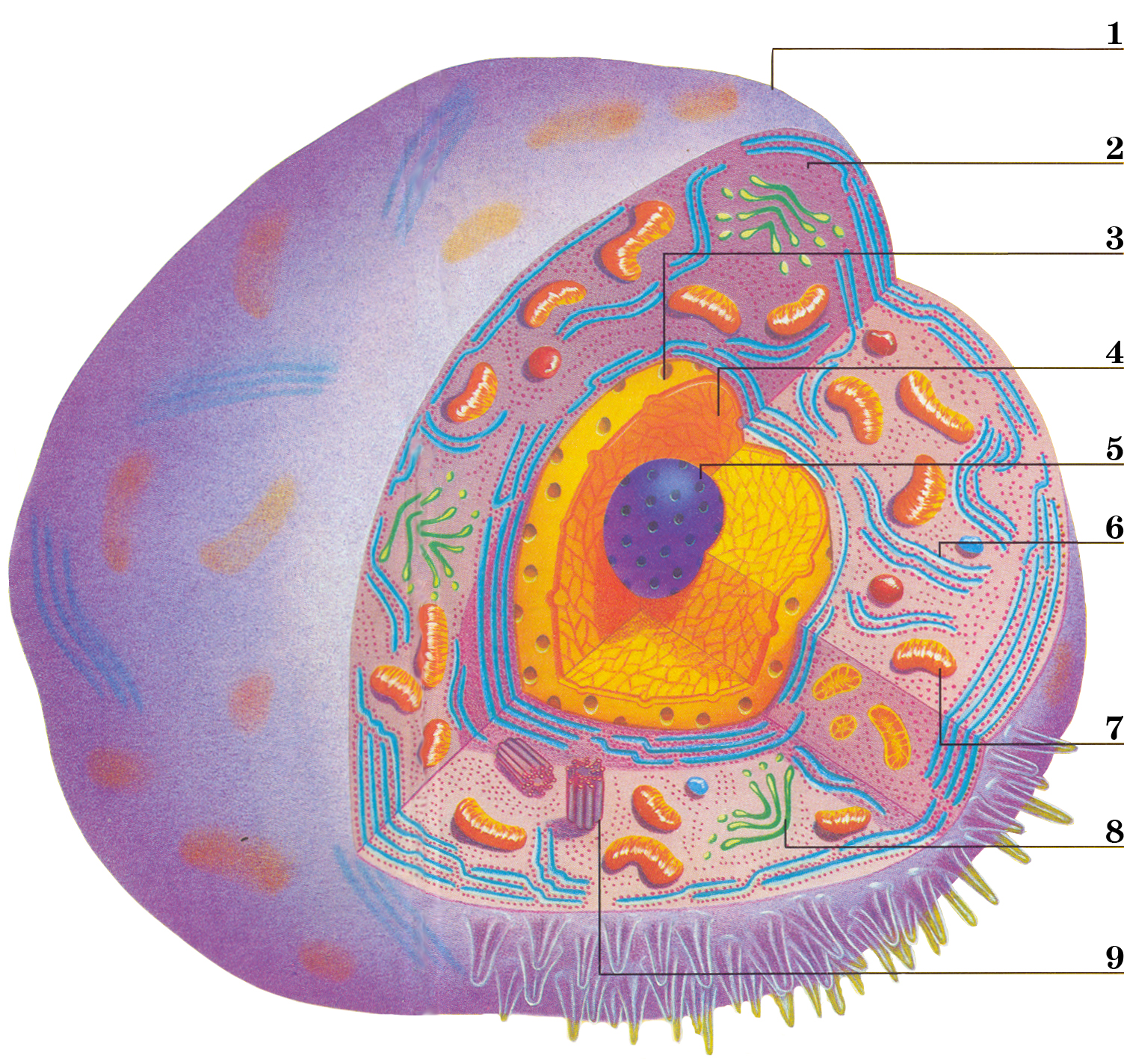 Рис. 4.1. Клетка человека1 –	клеточная мембрана с множеством пор и каналов; оболочка, контролирующая обмен клетки;2 –	рибосомы, обеспечивающие преобразование наследственной информации в протеины; рибосомы представлены в клетке огромным количеством: за клеточный цикл их образуется около 10 млн. штук; в процессе синтеза белка рибосома защищает синтезируемый белок от разрушающего действия клеточных ферментов;3 –	ядро, содержащее наследственную информацию в виде неизменной структуры ДНК. Ядро является центром управления, регулирующим процессом жизнедеятельности клетки;4 –	хромосомы; они содержат генетический строительный план — ДНК клетки;5 –	ядрышко; место сборки рибосом;6 –	эндоплазматическая сеть; мембранные канальцы, в которых накапливаются или транспортируются белки, производимые прикрепленными к ним рибосомами; некоторые рибосомы свободно плавают в клетке;7 –	митохондрии; центр производства молекул АТФ (аденозинтрифосфорная кислота), обеспечивающих клетку энергией, которая выделяется при отщеплении фосфатной группы АТФ; с помощью АТФ клетка синтезирует новые молекулы белков, жиров, избавляется от отходов, осуществляет активный транспорт веществ и т.д.;8 –	комплекс Гольджи; группа мембранных мешков, которые упаковывают и распределяет производимые клеткой белки;9 –	центриоли; располагаются внутри ядра и играют важную роль в делении клетки.В генетическом коде ДНК каждой аминокислоте однозначно соответствует одна трехбуквенная комбинация. Протеины складываются в трехмерные формы удивительного многообразия, которое отражается в многообразии функций.Протеины выполняют не только роль структурных элементов тела, но и роль молекул-курьеров, рецепторов для этих курьеров, роль защитных веществ. Важнейшими протеинами являются энзимы (ферменты), которые, как катализаторы, регулируют скорость протекания процессов и могут ускорять ее в миллион раз. Каждый протеин является строго определенной цепью аминокислот. Длина цепочки и особый порядок аминокислот определяют все физические и химические свойства протеинов. Из комбинаций 20 аминокислот создаются все предусмотренные для жизни белки для построения необходимых для жизни структур. И это — только маленькая часть процессов, которые происходят в клетке, размер которой в среднем около 30 мкм. Уже это частичное описание клетки показывает ее непостижимую сложность и высокую плотность перерабатываемой в ней информации. Журнал Newsweek приводит иллюстрацию жизнедеятельности клетки на доступном для понимания уровне: «Каждая из ста триллионов клеток функционирует как окруженный стеной город. Электростанции вырабатывают для клеток энергию, фабрики производят белки, которые необходимы для химического товарообмена продуктами. Сложные транспортные системы перевозят определенные вещества внутри клетки и за ее пределы. На пограничных пунктах стражи проверяют экспорт и импорт, устраняют опасности. Центральное генетическое правительство поддерживает порядок»4.84.В этом микроскопически малом, но фантастически плотно населенном и чудесно организованном городе-клетке роль курьера выполняет РНК (рибонуклеиновая кислота). Она похожа на ДНК, но не остается постоянно в ядре. Молекулы РНК действуют с немыслимой скоростью. Что при этом происходит:1.	ДНК (инженер) и РНК (курьер) соединяются на долю секунды. 2.	ДНК мгновенно вкладывает информацию в РНК и отделяется от нее.3.	РНК мчится к границе клеточного города и молниеносно передает информацию всем ферментам.4.	Исходя из переданной информации, каждый фермент получает задание произвести определенную работу в более широком масштабе.Вся масса клеток в теле определенным образом взаимодействуют благодаря РНК, которая получает информацию от ДНК.Мы видим потрясающий уровень сложности организма человека. Остановимся кратко на одной составляющей клетки — на белках, чтобы на этом примере показать несостоятельность эволюционного учения о самопроизвольном зарождении жизни. Президент Национальной академии наук США Брюс Альбертс пишет: «Клетку в целом можно рассматривать как фабрику, содержащую сложнейшую сеть взаимосвязанных линий, каждая из которых состоит из множества белковых механизмов. Почему мы называем большие белковые образования, лежащие в основании функционирования клетки, белковыми механизмами? Только потому, что подобно механизмам, изобретенным человекам в макромире, эти образования белков содержат высокоординированные между собой движущиеся части»4.85.Белки (или протеины) имеют большое значение для жизнедеятельности организмов. Не случайно даже материалист Энгельс определял жизнь как особый способ существования белковых тел. Белки — это основные строительные вещества жизни. Они представляют достаточно сложный строительный материал для молекулярных механизмов. Если рассматривать молекулы ДНК как конструкторский план жизни, то можно сказать, что множество различных протеинов являются кирпичиками и строительным раствором для осуществления данного строительства. Белки — это полимеры (цепочки), состоящие из мономеров (звеньев), в качестве которых выступают аминокислоты. Белки состоят из аминокислот, которые часто называют основными строительными блоками живых систем. Биологической науке точно известно, что из 200 известных аминокислот, в белках живых организмов встречается только 20. Самые простые белки имеют не очень длинную цепочку звеньев и имеют в своем составе около 50 аминокислот. Но есть такие белки, которые состоят из тысячи мономеров, т.е. содержат в своем составе (разные комбинации и последовательности соединений) тысячи аминокислот. Современной науке известно, что для выполнения белком определенной функции в организме, последовательность аминокислот в нем должна быть строго определенной, чтобы каждый белок мог выполнять строго заданные для него функции. Важно не просто иметь случайный набор аминокислот, но они должны быть соединены определенным образом, чтобы обеспечивать обменные функции. Это можно сравнить с такой ситуацией. Мы можем иметь кучу транзисторов, резисторов, диодов, проводов, множество микросхем, корпусов, но все это останется бессмысленной и нефункционирующей кучей материала, из которого не возникнет, скажем, функционирующий радиоприемник. Он возникнет тогда, когда все будет разумно соединено между собой по определенно продуманной схеме, в которой каждый элемент выполняет свою продуманную заранее функцию. Мы не можем вместо транзистора поставить конденсатор, а вместо диода обыкновенный проводник. Мы не можем также добавить какие-то сложные блоки в схему радиоприемника, которые будут изменять его функции или делать его непригодным. Целостность, строгая организация и взаимосвязь имеют принципиальное значение. Если выпадает какой-то элемент из этого устройства (например, перегорел транзистор в усилителе и тот вышел из строя); или элементы переменяются местами (например, вместо проводника стоит конденсатор); или добавляется что-то случайное, не предусмотренное разумным конструктором электрической схемы (например, попавший кусочек металла замкнул где-то цепь), то весь механизм работать не будет. Точно так же обстоит дело и в белках: если последовательность аминокислот будет нарушена (одна аминокислота будет заменена на другую), или утеряна, или добавлена в строго определенные звенья, то белок делается непригодным (по аналогичной причине непригодны мутации как движущий механизм эволюции для поступательного развития). Все это говорит о потрясающей информационной организации живого организма, что и открыла современная биологическая наука. Отметим для справки, что организм живого человека насчитывается сотни тысяч разных белков. Отметим также, что кроме белков в клетке организма содержится огромное множество других биомолекул, составляющих, в свою очередь, сложнейшие структуры. Нужно также иметь в виду, что все это в живом организме разумно взаимосвязано, управляется и взаимодействует между собой по строго заданной разумной программе, которая должна работать без сбоев. А если учесть еще и то, что организм человека состоит из 1014 клеток, то можно сказать, что ум человеческий здесь должен просто умолкнуть и преклониться перед величием Разума, Создавшего живой организм. Если прейти на язык математики и на язык вероятности событий, то для случайного возникновения разумной жизни из неживой материи (что является сутью эволюционной теории, которая отбрасывает Бога как внешний организующий и духовный Сверхразум) нет никаких шансов.Дэвид Гудинг и Джон Леннокс, авторы замечательной книги «Мировоззрение», приводят соответствующие расчеты ученых для случайного появления только одного несложного белка, состоящего из цепочки из 100 аминокислот, расположенных в правильном порядке: «Среди множества различных аминокислот в этом процессе участвуют только 20. Таким образом, если бы мы располагали совокупностью, в которую входят только эти 20, то вероятность получения нужной аминокислоты в нужном месте белка была бы 1/20. Вероятность расположения 100 аминокислот в правильном порядке равнялась бы (1/20)100. Таким образом, вероятность расположения 100 аминокислот в правильном порядке рвнялась бы (1/20)100, что составляет 1 случай на 10130, то есть является крайне малой… Эти вычисления относятся только к одному белку. Но для жизни, насколько мы знаем, требуются сотни тысяч белков, и было показано, что вероятность их получения случайным образом составляет менее чем 1 к 1040000»4.44. В математике событие, имеющее вероятность 1 к 1050 считается абсолютно невероятным. Поэтому для человека, опирающегося на объективные данные науки, совершенно понятно, что возможности случайного зарождения жизни не существует.Фред Хойл, бывший агностик, выдающийся английский ученый, профессор Кембриджского университета, профессор астрономии и прикладной математики, склонился к креационизму, когда провел вычисления и проанализировал объективные данные. Он написал: «На Земле могло произойти очень немногое из биохимической эволюции. Если посчитать, сколько комбинаций аминокислот вообще возможны при образовании ферментов, вероятность их случайного появления путем беспорядочного перебора оказывается меньше, чем 1 на 1040000»4.86-4.87. Он сделал такой вывод: «Вероятность образования жизни из неодушевленной материи равна отношению единицы к числу с 40 000 нулей после нее… Оно достаточно, чтобы похоронить Дарвина и всю теорию эволюции… А если происхождение жизни было не случайным, то, следовательно, оно было продуктом преднамеренного акта, направляемого разумом».	Подобные расчеты, понятные для каждого, были произведены исследователем информатики Марселем Голэ. Голэ берет за исходные данные то, что для возникновения живой системы должны произойти в строгом порядке 1 500 случайных событий, вероятность каждого из которых равна 1/2. Вероятность того, что последовательность 1 500 случайных событий породила жизнь на простейшем уровне, будет равна (1/2)1500. или один шанс из 10450. Во всей Вселенной число протонов составляет только1070.В результате таких подсчетов многие ученые начали предлагать гипотезу, что жизнь должна возникнуть где-то в другом месте Вселенной (Орджел, Хойл, Крик, Грин, Саган, Лоувелл), поскольку она не могла образоваться на Земле. Американский ученый Дэвид Грин пишет: «Так или иначе, переход от макромолекул к клетке — это скачок фантастического масштаба, лежащий за пределами гипотезы, поддающейся проверке. В этой области все будет лишь догадкой. Имеющиеся факты не дают оснований утверждать, что клетки возникли на этой планете»4.88. Но такое утверждение, что жизнь возникла где-то в огромной Вселенной, а затем чудесным образом была перемещена на Землю, не решает сути проблемы, но возвращает нас к исходной точке, потому что вновь встает вопрос: как там, где-то во Вселенной, возникла жизнь?Выдающийся креационист Генри Моррис, опираясь на расчет Марселя Голэ, проводит расчет вероятности случайного возникновения жизни во Вселенной с радиусом 5 млрд. световых лет за три триллиона лет и показывает, что вероятность зарождения простейшей из живых воспроизводящих систем естественным образом из неживых элементов равна нулю даже при самых больших допущениях4.42: «Предположим, что Вселенной три триллиона лет, т.е. 1020 секунд. Предположим, что радиус Вселенной — 5 млрд. световых лет, то есть она вмещает максимум 10130 частиц размером в электрон. Предположим, что каждая частица может взаимодействовать 1020 раз в секунду. Тогда максимальное количество взаимодействий частиц, возможное за всю историю Вселенной, будет равно:1020 х 10130 х 1020 = 10170Максимальное число последовательностей на 1 500 событий будет равно:10170 : 103 = 10167.А вероятность того, что одна из необходимых последовательностей будет той единственно правильной, которая породит жизнь, равна:10167 : 10450 = 1 из 10280 = 0, потому что это меньше, чем 1 из 10170, так как столько частиц для взаимодействия во Вселенной нет4.42.Казалось бы, что после всех этих расчетов эволюционисты должны были бы сложить оружие и сказать, что они неправы. Но они находят все время какие-то невероятные выходы, только бы не признать Бога. Дэвид Дойч, специалист по квантовой физике из Оксфорда, выдвигает в своей книге «Фабрика реальности» гипотезу множественности миров4.89. При этом Дойч предполагает бесконечное множество параллельных миров, которые существуют одновременно с нашей Вселенной, а при такой фантастике почти все возможно. Другой известный теоретик в области квантовой физики Джон Полкинхорн справедливо называет это спекуляцией: «Не существует сугубо научных оснований веры в множественность миров. А как теоретическая конструкция эти миры не поддаются изучению… Этот мир имеет данное устройство, потому что он был сотворен по воле Творца, Который хотел, чтобы он был именно таким»4.90.Итак, эволюционная теория о происхождении живого из неживого терпит крах уже на уровне образования белков. Но это еще не все сложности живого организма. Одним из важнейших открытий современности является открытие того, что живая клетка является информационной структурой.Отечественные ученые, доктора Е. Седов и Д. Кузнецов, справедливо замечают: «Вопрос о происхождении жизни сводится по существу к проблеме происхождения генетического кода. Кто-то хорошо сказал: “Вначале была молекула ДНК”. Потому что информация, хранящаяся в молекуле ДНК, — это та информация, которая посредством своего взаимодействия с окружающей ее средой почти полностью контролирует развитие всех биологических организмов. Именно ее взаимодействие с соответствующей средой обеспечивает переход закодированной генетической информации в специфически структурированную материю, из которой состоят все живые организмы»4.91.Сначала мы постараемся на примитивном уровне описать суть сложнейшего механизма действия ДНК, проводя приблизительные и упрощенные (для понимания сути) аналогии живого организма с городом, письменным сообщением и компьютером (Табл. 4.4).Табл. 4.4. Аналогия механизма действия живого организма, города, письменного сообщения и компьютераДля того чтобы глубже понять суть информационных процессов в клетке, рассмотрим ее основные компоненты4.92.Нуклеиновые кислоты — это фосфорсодержащие биополимеры живых организмов, обеспечивающие хранение и передачу наследственной информации Они были открыты швейцарским биохимиком Ф. Мишером в 1869 году. В природе существуют два вида нуклеиновых кислот: дезоксирибонуклеиновая кислота (ДНК) и рибонуклеиновая кислота (РНК).Различие в названиях объясняется тем, что молекула ДНК содержит пятиуглеродный сахар (дезоксирибозу), а молекула РНК — рибозу. ДНК находится преимущественно в хромосомах клеточного ядра (99% всей ДНК клетки), а также в митохондриях и хлоропластах. РНК входит в состав рибосом; молекулы РНК содержатся также в цитоплазме, матриксе пластид и митохондрий.Структурными компонентами нуклеиновых кислот являются нуклеотиды, т.е. ДНК и РНК представляют собой полимеры, мономерами которых являются нуклеотиды. Количество нуклеотидов в молекулах нуклеиновых кислот бывает разным — от 80-ти в молекулах транспортных РНК до нескольких сотен миллионов у ДНК. В состав каждого нуклеотида входит азотистое основание, пятиуглеродный сахар (рибоза или дезоксирибоза) и остаток фосфорной кислоты. Существует пять основных азотистых оснований, которые входят в состав нуклеиновых кислот: аденин, гуанин, тимин, цитозин и урацил. Названия нуклеотидов происходят от названия соответствующих азотистых оснований; и те и другие обозначаются заглавными буквами: аденин — аденилат (А); гуанин — гуанилат (Г); тимин — тимидилат (Т); цитозин — цитидилат (Ц) урацил — урацилат (У).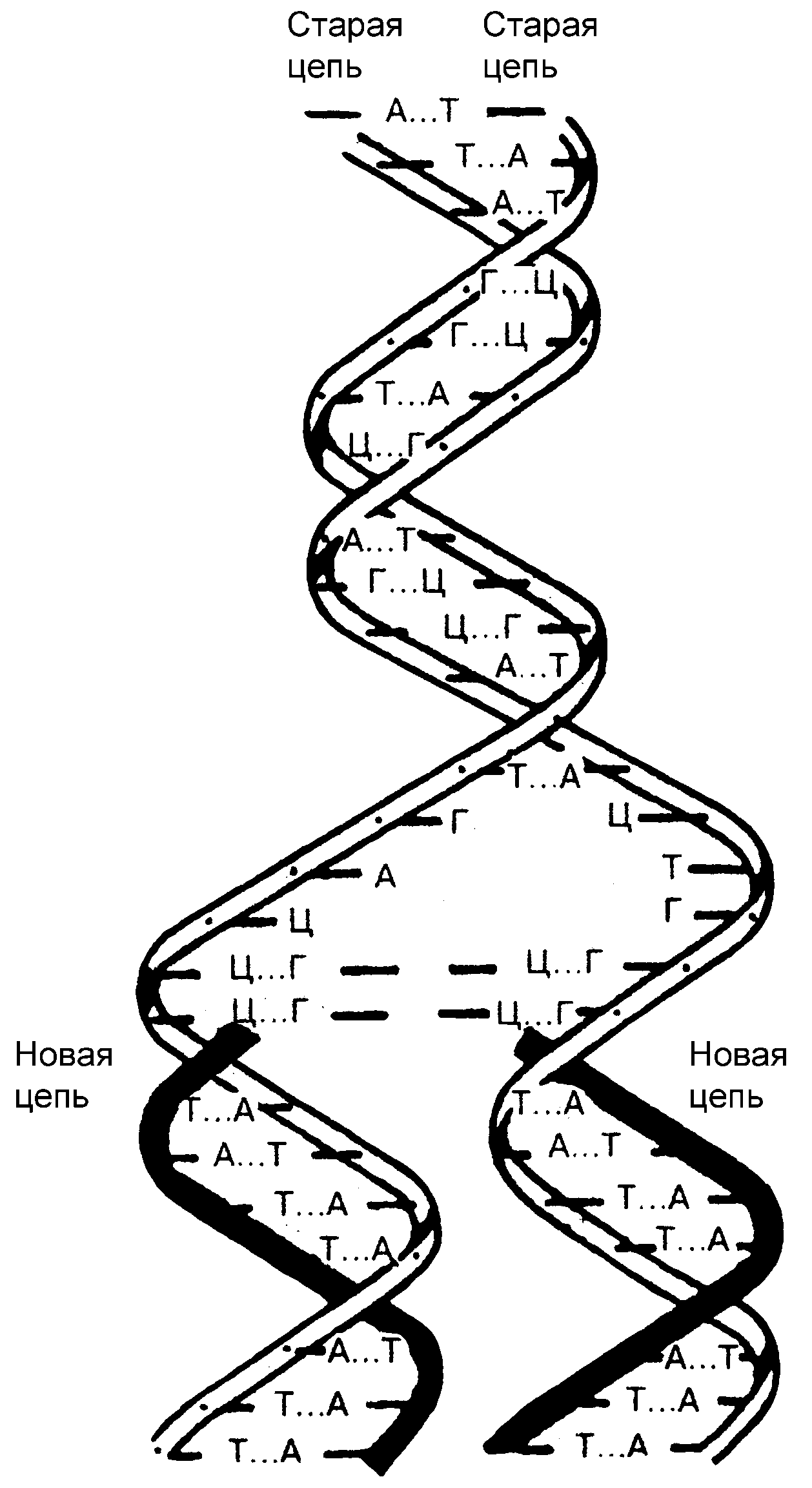 Рис. 4.2. Молекула ДНК и схема репликации ДНКМолекула ДНК состоит из двух полинуклеотидных спиральных цепочек, закрученных относительно друг друга наподобие спиральной лестницы (Рис. 4.2). «Боковины» этой лестницы составлены из молекул сахара и фосфатов, а «ступенями» являются азотистые основания. Информацию несут именно «ступени». Эти ступени могут быть четырех типов: аденин (А), гуанин (Г), цитозин (Ц) и тимин (Т). «Боковины» спирали удерживаются вместе с помощью химических связей между основаниями, где А на одной стороне всегда связано с Т на другой, а Г связано с Ц. Точно так же, как с помощью 26 букв латинского алфавита или 33 букв русского алфавита можно передавать сообщения, так и с помощью четырех букв генетического кода А, Ц, Г, Т можно передавать сообщения, инструкции, программы.ДНК — самые крупные биологические молекулы. Их длина у человека достигает до 40 мм. Это значительно больше самой крупной молекулы белка, который в развернутом виде достигает длины не более 100–200 нм. Масса молекулы ДНК составляет 6х10–12 г. Диаметр молекулы ДНК — 2 нм, шаг спирали — 3,4 нм. Каждый виток спирали содержит 10 пар нуклеотидов. Спиральная структура поддерживается многочисленными водородными связями, возникающими между комплементарными азотистыми основаниями, и гидрофобными взаимодействиями. Впервые модель молекулы ДНК была предложена в 1953 году американским ученым Дж. Уотсоном и англичанином Ф. Криком. За разработку двухспиральной модели ДНК и расшифровки кода ДНК Д. Уотсон, Ф. Крик и М. Уилкинс в 1962 году были удостоены Нобелевской премии. Это было великое открытие, изменившее взгляд на природу всего живого. Подобно проекту строительства, или электрической схеме, или твердому диску компьютера, ДНК содержит инструкции, необходимые для того, чтобы встроить белки в функциональный организм. ДНК содержит информационную базу данных, необходимую для получения заданного продукта. Функцией ДНК является хранение, передача и воспроизведение в ряду поколений генетической информации. В ДНК любой клетки закодирована информация обо всех белках данного организма, закодирована информация о том, какие белки, в какой последовательности и в каком количестве будут синтезироваться. Синтез белка (протеина) является особым чудом. Мы уже упоминали, что белки (протеины) состоят из аминокислот. Каждый протеин — это строго определенная цепь аминокислот. Из комбинаций 20 аминокислот создаются все предусмотренные для жизни белки для построения необходимых для жизни структур. Все физические и химические свойства протеинов определяются порядком аминокислот и длиной их цепочки. Что задает этот порядок и длину цепочки аминокислот в белках? Это задается последовательностью нуклеотидов в ДНК (А, Г, Т, Ц). Итак, ученые установили, что последовательность расположения аминокислот в полипептидной цепи белка (первичной структуре белка, от которой зависят его биологические свойства) определяется последовательностью нуклеотидов (А, Г, Т, Ц) в молекуле ДНК. Эта последовательность нуклеотидов в молекулах ДНК специфична для каждой клетки и представляет собой генетический код, посредством которого с помощью кодов (А, Г, Т, Ц) записана информация о синтезе белков. Это значит, что, подобно тому, как с помощью 33 знаков (букв) русского алфавита кодируется каждое слово и письменное сообщение (или с помощью азбуки Морзе посредством двух знаков — точки и тире), в ДНК каждое сообщение закодировано с помощью четырех знаков (А, Г, Т, Ц). Причем читаемый аминокислотами белка код является триплетным, т.е. каждой аминокислоте в формируемом белке соответствуют (она кодируется) определенные сочетания из трех последовательно расположенных нуклеотидов. Эти сочетания из трех нуклеотидов называются триплетами или кодонами. Поскольку триплеты составляются из четырех нуклеотидов, то число возможных комбинаций из четырех нуклеотидов по три составляет 64, что более чем достаточно для кодирования 20 аминокислот в составе белка. Каждый триплет кодирует только одну аминокислоту, т.е. код однозначен. Например:фенилаланин — ААА, ААГ;изолейцин — ТАА, ТАГ, ТАЦ;Серин — АГА, АГГ, АГТ, АГЦ, ТЦА, ТЦГ.Этот код универсален для всех живых организмов и вирусов: одинаковые триплеты ДНК кодируют одинаковые аминокислоты белка. Это открытие науки показало универсальность генетического кода и свидетельствует о единстве происхождения всех живых организмов. В настоящее время расшифрованы триплеты для всех 20 аминокислот, входящих в состав природных белков.Молекула РНК похожа по структуре на ДНК, но она имеет ряд отличий: она имеет одну спираль; вместо дезоксирибозы в ДНК в состав нуклеотидов в РНК входит рибоза; вместо тимина входит урацил. В клетке существует несколько видов РНК: информационная (матричная) РНК (иРНК), она синтезируется в ядре и составляет 3–5% РНК клетки; рибосомная РНК (рРНК), которые синтезируются в ядре и составляют 80% всей РНК клетки; транспортная РНК (тРНК), которая переносит аминокислоты к месту синтеза белка и состоит в среднем из 80 нуклеотидов, составляет около 15% всей РНК клетки.Итак, зная порядок расположения триплетов в молекуле ДНК (генетический код), можно установить последовательность расположения аминокислот в белке. В одной молекуле ДНК может быть закодировано последовательность аминокислот для многих белков. Функциональный отрезок молекулы ДНК, несущий в себе информацию о последовательности расположения аминокислот в полипептидной цепи белка, молекулы тРНК или рРНК, называется геном. Ген — это длинная цепочка этих букв (кодов), несущая информацию для белка, а геном — совокупность генов, представляющая собой сложную структуру. Например, ДНК кишечной палочки состоит из около 4 млн. букв. Для изображения гена человека потребуется целая книга, чтобы написать его.Основным свойством ДНК является ее способность к репликации (самоудвоения молекул). Репликация — это процесс самоудвоения молекул ДНК, происходящий под контролем ферментов. Репликация осуществляется перед каждым делением ядра. Начинается она с того, что спираль ДНК временно раскручивается под действием фермента ДНК-полимеразы. На каждой из цепей, образовавшихся после разрыва водородных связей, по принципу комплементарности синтезируется дочерняя цепь ДНК (Рис. 4.2). Материалом для синтеза служат свободные нуклеотиды, которые есть в ядре. Таким образом, каждая полинуклеотидная цепь ДНК выполняет роль матрицы для новой комплементарной цепи. В результате получаются две молекулы ДНК, у каждой из которых одна цепь остается от родительской молекулы (половина), а другая — вновь синтезированная. В результате репликации две новые молекулы ДНК представляют собой точную копию исходной молекулы. Мы видим, что при репликации наследственная информация точно передается от материнской клетки к дочерним при делении клетки. Этот процесс репликации протекает поразительно быстро и точно.Процесс биосинтеза белка осуществляется на рибосомах. Для передачи генетической информации с ядерной ДНК к месту синтеза белка требуется посредник. Таким посредником является иРНК, которая на основе принципа комплементарности синтезируется на одной из цепей молекулы ДНК. Этот процесс получил название транскрипции (переписывания, копирования). Транскрипция происходит не на всей молекуле ДНК одновременно, а лишь на небольшом ее участке, отвечающем определенному гену. При этом часть двойной спирали ДНК раскручивается, обнажая короткий участок одной из цепей, которая теперь будет служить матрицей для синтеза иРНК. На специальных генах синтезируются и два других типа РНК — тРНК и рРНК. Затем РНК переносит эту расшифрованную информацию (в алфавите А, У, Г, Ц) к тем частям клетки, где происходит собственно образование белков — к рибосомам. Можно рассматривать ДНК как основной план, содержащийся в ядре, а РНК как фотокопию, используемую для самого процесса построения белка. Затем белок строится из последовательности аминокислот путем другого процесса — трансляции, где для построения одной аминокислоты требуется триплет нуклеотидов. Так, например, ЦГА определяет аргинин, а УУГ — лейцин и т.п. Этот процесс получил название генетического кода. Существует 64 возможных триплета, которые могут быть образованы из четырехбуквенного алфавита А, У, Г, Ц. При этом каждый триплет выполняет свою определенную роль: 61 из них задает аминокислоты, а остальные используются как «знаки препинания». Существует двадцать аминокислот, и обычно имеется несколько триплетов, кодирующих каждую из них (например, глутамин кодирует ЦАА и ЦАГ).Таким образом, последовательность аминокислот в белке точно определяется порядком оснований молекул ДНК. Таким образом, синтез протеинов не может идти без программы, записанной в ДНК, а синтез ДНК не может осуществляться без белковых ферментов. Так говорит наука. Поэтому если бы даже аминокислоты можно было бы получить каким-то фантастическим естественным путем, то невозможно естественным путем организовать их в сложную цепь белка4.44. Можно сказать еще и больше. Мы не все знаем сегодня о клетке. Но если бы мы даже узнали все, как работает клетка, мы бы знали только часть работы человека. То, как нервные клетки генерируют эмоции, мышление, поведение, память и другие чувства, невозможно описать языком молекулярной биологии, потому что человек является еще и духовной личностью.Итак, план построения белка закодирован в молекуле ДНК, которая непосредственного участия в синтезе белковых молекул не принимает. Мы можем сказать, что ДНК содержит информацию о планах построения белков, но не строит их сама, т.е. передаваемая информация не является материальной величиной, и поэтому теория эволюционистов о происхождении жизни из неживого и о развитии путем мутаций и отбора терпит крах.Мы видим, что ДНК несет в себе сложную информацию и похожа на компьютерную программу, но она на много порядков совершеннее любой программы, о чем говорил руководитель корпорации Microsoft Билл Гейтс: «ДНК похожа на компьютерную программу, но она является гораздо более совершенной, чем любой программный продукт, который мы когда-либо создавали»4.93. Точно так же, как компьютер не может работать без программы, клетка не может функционировать без информации, закодированной в ДНК. Но одной информации еще недостаточно. Важно, чтобы был интерпретатор данных. Живые организмы устроены так, что аминокислоты понимают закодированную информацию. Это можно сравнить с таким простым примером, когда почтальон приносит письмо, то получатель понимает все то, что написал ему отправитель. Это требует разума и согласованности, знания языков и т.п. Если бы получатель принял письмо на незнакомом ему языке, то оно бы ни о чем ему не говорило, но было бы только набором символов. Примером простейшего кода может служить азбука Морзе, где используется разная последовательность точек и тире. Например, «. . . – – – . . .» означает SOS. Но чтобы принять такое общение, должно быть разумное существо и знание кода. В живых системах, которые, как мы видим, характеризуются высочайшей сложностью, внешний Разум вложил богатейшую информацию. Поэтому совершенно очевидно (и это будет показано в разделе 4.3.4), что такая упорядоченность и информационная насыщенность живых структур не может быть результатом действия слепых законов природы, это требует разума, который значительно выше того разумного порядка, который имеется в живой системе. Поэтому всякие надежды на самоорганизацию материи абсолютно безосновательны. Нуклеотидные основания (А, Ц, Т, Г) могут образовывать бесконечное число сочетаний. Природные процессы (случайность и необходимость) хотя и могут передавать информацию, они не могут ее породить. Единственным выводом отсюда является признание Разумного Создателя. Это также неотвратимо, как и то, что для создания компьютерных языков должен быть разумный программист. ДНК обладает тем же свойством, что и созданные в соответствие с замыслом разработчика компьютерные языки. «Необходимость разумного создателя связана с тем, что ДНК обладает тем же свойством (а именно информационным содержанием), что и созданные в соответствие с замыслом компьютерные языки и тексты на естественном языке», — констатирует философ науки Стефан Майер.Таким образом, информация является важнейшим отличительным признаком живых систем, а информация не появляется из неживого. Этот факт делает теорию эволюции несостоятельной. Жизнь может произойти только от жизни, которую дает Бог. Мы видим удивительный порядок в живых организмах, который обусловлен информацией. Эволюционисты признают порядок, но не могут в рамках эволюционной модели объяснить происхождение информации, а это и есть самое главное в живых системах. Креационисты предлагают модель творения с помощью совершенного Разума, а эволюционисты предлагают модель создания порядка из хаоса самим же хаосом.Многие ученые любят приводить пример с обезьянами, печатающими на машинке сочинение Шекспира (Хаксли, Фред Хойл, Докинз, Вакрамасинге), делая разные выводы и обсуждая разные возможности. Для здравого человека ясно, что любые миллионы обезьян, неосознанно стуча по клавишам машинки, не смогут напечатать и несколько удобоваримых строчек за миллионы лет. Для этого не хватит Вселенной, чтобы поместить всех обезьян. Но эволюционист-материалист Докинз пытается доказать, что это возможно, если будет самоорганизация материи за счет естественного отбора, и печатающее устройство будет сохранять нужную букву (естественный отбор), а ненужную — отбрасывать. Но при отсутствии разумного начала в системе это — абсурд. Пытаться случайным образом за счет какого-нибудь материального воздействия на неживую материю получить сложную живую биологическую систему равносильно тому, чтобы подложить в огонь тысячи и миллионы микросхем и ожидать, что из них в результате воздействия тепловой энергии получится совершенный компьютер с заданной в нем программой.Исследования показали также, что и сама клетка не эволюционировала: она сегодня такая же сложная у простейших одноклеточных, как и у сложных организмов. Простейшая известная живая система — клетка бактерии по своему общему химическому устройству ничем не отличается от других живых существ. Она использует ту же организацию генетического кода и тот же самый механизм трансляции, которые используются в клетках человеческого организма, что признают и ученые-эволюционисты (Жак Моно)4.94. И тем более не отличаются на молекулярном и информационном уровне механизмы функционирования клеток разных людей.Творец всеми вышеназванными «наглядными пособиями», в качестве которых служат и данные молекулярной биологии, и физические данные об устройстве Вселенной, показывает непревзойденность Своего величия и непостижимость Своего разума, чтобы люди встрепенулись, смирились и обратились к Нему. Об этом говорил Апостол Павел высокочтимой афинской ученой публике 2000 лет тому назад: «Бог, сотворивший мир и все, что в нем, Он, будучи Господом неба и земли, не в рукотворенных храмах живет и не требует служения рук человеческих, как бы имеющий в чем-либо нужду, Сам дая всему жизнь и дыхание и все. От одной крови Он произвел весь род человеческий для обитания по всему лицу земли, назначив предопределенные времена и пределы их обитанию, дабы они искали Бога, не ощутят ли Его и не найдут ли, хотя Он и недалеко от каждого из нас: ибо мы Им живем и движемся и существуем» (Деян.17:24-28).Итак, подводя итог, можно согласиться с известным журналистом и философом М. Маджериджем, который сказал: «Я убежден, что теория эволюции будет одной из величайших шуток в исторических книгах будущего. Потомки будут изумляться тому, что такая неосновательная и сомнительная гипотеза могла быть признана с таким неправдоподобным правдоподобием, как это было»4.95.Важно не только согласиться с этим правдивым утверждением, но и сделать шаг вперед, отбросить то, что сдерживает истинное познание окружающей действительности, чтобы верно строить свою жизнь. И если какое-то привычное и легкое для усвоения разума знание удерживает сегодня человека от света, то его надо решительно оставить, как хорошо об этом сказал ведущий научный сотрудник Американского национального археологического института И.Л. Коэн: «Если в процессе беспристрастной научной логики обнаружится, что сотворение внешним сверхразумом является решением нашей проблемы, то давайте перережем ту пуповину, которая связывала нас с Дарвином так долго. Она душит и задерживает нас»4.96.Выбор в этом представлен каждому мыслящему человеку.Из наличия немыслимого количества информации, которое содержится в простейшей живой системе, можно сделать вывод, что все это говорит о разумном Замысле, и что основным признаком живых организмов является наличие в них информации, заложенной от сверхъестественного источника. На задаваемый испокон веков вопрос: «Что появилось раньше — курица или яйцо?», современная биологическая наука может ответить однозначно — курица с заложенной в ней генной информацией. Сегодня каждому мыслящему человеку ясно, что информация является продуктом разумного замысла, а сообщения, закодированные в ДНК живых организмов, восходит к разумной Первопричине. Информацию нужно рассматривать как фундаментальную сущность, которая не менее важна для понимания мира, чем то, чем мы характеризуем сущность материи и энергии. Понимание этого и принятие этого неоспоримого факта науки имеет глубокие последствия для нашего мировосприятия и для правильного взгляда на человека. Это коренным образом изменяет наши привычные, «закостенелые материализмом» взгляды, и показывает важнейшую истину, против которой борются эволюционисты: материя и энергия не способны в принципе создавать и развивать все живое без поступления соответствующей информации. В свете современных знаний в области физики, информатики и биологии, информация является даже более фундаментальным понятием, чем материя и энергия. Она была первична, она была вначале, и она была у Бога, Который все творил силой Своего Слова, несущего информацию для всего созданного:«В начале было Слово, и Слово было у Бога, и Слово было Бог. Оно было в начале у Бога. Все чрез Него начало быть, и без Него ничто не начало быть, что начало быть» (Ин.1:1-3).«В начале сотворил Бог небо и землю. Земля же была безвидна и пуста, и тьма над бездною, и Дух Божий носился над водою. И сказал Бог: да будет свет. И стал свет» (Быт.1:1-3).Бог давал не только Свою силу, чтобы сотворить материальный мир и живой мир, но Он дал, прежде всего, информацию, наполнив Своей Премудростью и духом все живое. Именно об этом и говорит Библия, разрешая предвечный вопрос о том, что первично, а что вторично:Евр.11:3: «Верою познаем, что веки устроены словом Божиим, так что из невидимого произошло видимое».И духовный, и материальный мир создан Богом-Творцом:Кол.1:16,17: «Ибо Им создано все, что на небесах и что на земле, видимое и невидимое: престолы ли, господства ли, начальства ли, власти ли, — все Им и для Него создано; и Он есть прежде всего, и все Им стоит».Итак, данные науки говорят о полной несостоятельности эволюционистской модели, а направляют нас к Тому, Кто создал информацию. Об этом мы поговорим подробней с позиций законов информатики в следующем разделе.4.3.4. Теория эволюции противоречит основным законам информатики, в то время как теория творения согласуется с нимиВосемь информационных законов были установлены опытным путем, многократно оправдали себя на практике и не были экспериментально опровергнуты ни в одной лаборатории мира. Выдающимся христианским специалистом в этих вопросах является немецкий ученый в области информатики, бывший директор Физико-техническом институте в Брауншвейге, профессор Вернер Гитт (1937 г.р.), на основе научных трудов которого и будет изложен этот раздел4.34;4.97-4.101.Для тех, кому трудно разбираться в научных терминах и законах, советуем перейти к следующей главе, взяв основную мысль из нижесказанного. Без информации, которая относится не к материи, а к духовной величине (информация не обладает ни массой, ни энергией), не существуют никакие организованные формы жизни; а по законам информатики информация не существует без разумного духовного источника, без воли, без иерархических уровней (одним из которых является конечная цель), без передатчика и приемника и не возникает случайно. Все эти законы явно доказывают, что информация биологических объектов, в первую очередь человека, не могла возникнуть из материи и химических элементов сама по себе (как утверждают эволюционисты), но она могла появиться только от разумного духовного начала, имеющего волю и цель, т.е. от Бога (как утверждают представители гипотезы творения), Который выступает Пердатчиком, а приемником выступает человек. Живой организм как сложнейшая информационная система, которая функционирует по строго заданным разумным законам, принципиально не может работать без того, что бы кто-то вложил в него информацию. Этот КТО-ТО и является Творцом Вселенной и всего живого с точки зрения креационной модели, которая прекрасно согласуется с новейшими данными науки.Информатика — это наука, занимающаяся переработкой информации. К ее сфере деятельности относится и применение компьютеров, так же как и исследование информационных систем вне техники (напр., нейронной сети, лингвистики). Информация (лат. informatio — образование, поучение) наряду с материей и энергией информация является третьей фундаментальной величиной, имеющей не столько первостепенное, сколько основополагающее значение как для технических, так и для биологических процессов.Несмотря на то, что материя и энергия являются необходимыми элементам всего живого, они еще не указывают на кардинальное отличие живого от неживого. Главным отличительным признаком всего живого является имеющаяся в организмах информация для всех процессов жизнедеятельности (реализация всех жизненных функций, генетическая информация для размножения).Библия несет человеку важную информацию. Если сама книга Библия является материальным объектом, то содержащаяся в ней информация относится к духовным вещам. В Своей информации в Библии Бог предусматривает для человека не только знания фактов, но и в первую очередь запрограммированную цель, Он: «хочет, чтобы все люди спаслись и достигли познания истины» (1Тим.2:4). Через Сына Божьего Иисуса Христа Бог дает нам путь и цель, ориентацию и истинное направление, дает смысл и ценности, дает прощение и вечную жизнь. Так как Библия с позиций информатики как науки представляет информацию, то ее вести должны соответствовать этим законам.Нам важно уяснить, что такое информация, чтобы представить Библию как информацию и духовную сущность. Профессор Вернер Гитт констатирует, что всякая информации состоит из пяти иерархических уровней4.98 (см. рис. 4.3):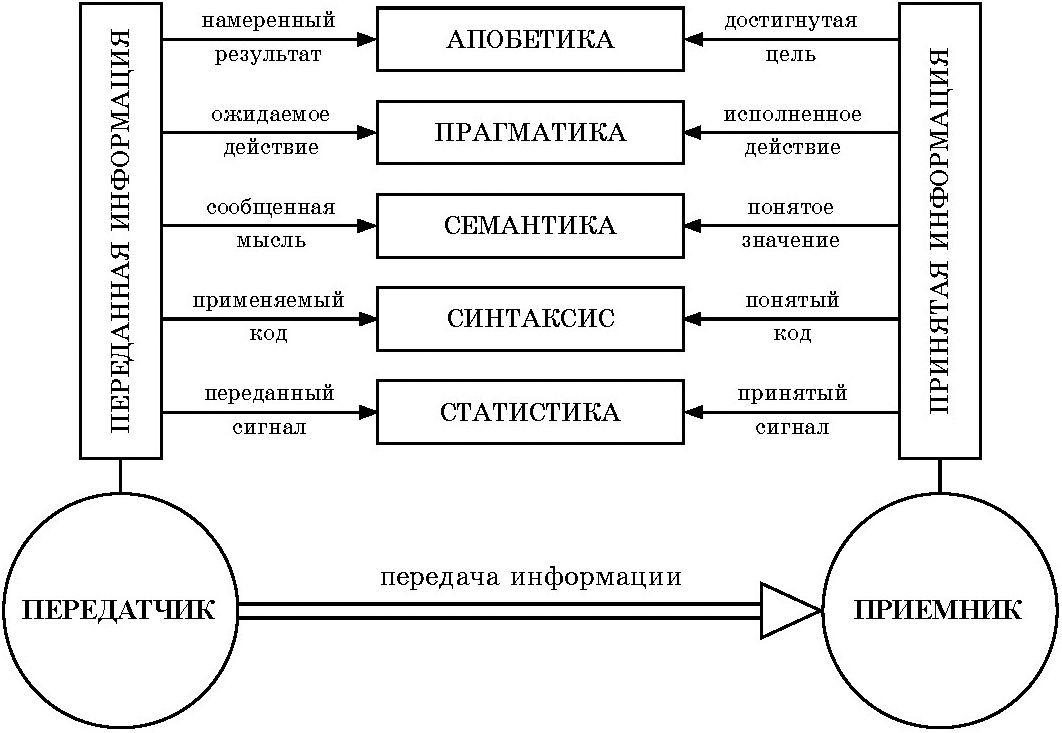 Рис. 4.3. Пять иерархических уровней информации1.	Статистика (тип сигнала): какие применяются символы, и какого они вида происхождения? Какой вид сигнала употребляется для передачи? Как передаются эти знаки и сколько этих знаков. Таким образом, статистика — это способ передачи и количество символов.2.	Синтаксис (языковое или речевое кодирование-декодирование): какой передатчик и приемник известных кодов применяется, и каким образом составляются предложения? Какой язык используется для изложения информации? Таким образом, синтаксис — это код и правила образования предложений, набор символов, грамматика3.	Семантика (понятное значение): какие мысли содержит передатчик? Какое значение содержится в представленной информации? Понял ли приемник информацию? Таким образом, семантика — это значение, смысл.4.	Прагматика (намеренное действие): какой вид деятельности намерен передатчик вызвать у приемника? Какое действие оказывает принятое и понятое значение посланной информации по отношению приемника? Какое действие оно фактически у него вызывает? Таким образом, прагматика — это поступок, действие.5.	Апобетика (цель): какую цель преследует передатчик у приемника? Какой результат достигается посредством действия приемника? Соответствует ли достигнутый результат с представляемой целью передатчика? Таким образом, апобетика — это результат, цель.Таким образом, информация существует (передается, хранится, формулируется) в виде языка. Из отдельных знаков общепринятого алфавита составляются слова (код). Из слов, несущих определенное содержание, по строгим грамматическим правилам составляются предложения (синтаксис), которые и являются носителями семантической информации (значение). Понятие информации также обязательно предполагает ожидаемое исполненное действие (прагматика) и намеченную достигнутую цель (апобетика)4.101.Из этих важных отдельных вопросов видно, что отдельные информационные аспекты (см. рис. 4.1) совершаются всегда в поочередном обмене: передатчик-приемник. Мы можем смело утверждать, что данную Богом информацию можно рассматривать как систему, состоящую из всех уровней:1.	Статистика: Информация Бога представлена нам в письменно кодируемой форме — Библии. Запас знаков взят из алфавитов различных языков (еврейский, греческий, кириллица и т.п.). Данное Богом Писание содержит 8 676 еврейских слов в Ветхом Завете и 5 624 греческих слова — в Новом Завете. Английский перевод содержит 3 566 480 букв. Ни одна книга в мире не переводилась на столько языков разных народов, как Библия.2.	Синтаксис: Информация представлена на различных языках народов и с различными синтаксическими правилами. Небесная драгоценность Божественных мыслей дана нам на человеческом языке.3.	Семантика: Мы должны понять значение библейской информации. Иногда одни люди поясняют Писание другим. В отличие от других написанных текстов, процесс понимания информации от Бога является не только интеллектуальным процессом, но и духовным при содействии Духа Святого.4.	Прагматика: Бог дал нам Слово для исполнения, для действий, чтобы мы обращались к Нему и были в единстве с Ним и в послушании Его Слову.5.	Апобетика: В Библии содержится много целей, поставленных Богом для человека, но основная — спасение человека, примирение его с Богом и вечная жизнь в гармонии с Творцом.Этот простой экскурс в Библию через информатику показывает, что ни один уровень информатики в Библии нельзя упускать. Все информационные уровни относятся и для приемника (человек), и для Передатчика (Бог).Информация — это не само дело, или событие, или то, что мы видим. С точки зрения информационной науки, информация не существует без кода (закон 1). Итак, информация — это никак не само дело. Закодированные знаки лишь заменяют дело или событие. Заголовок в газете стоит заместительно вместо вчерашнего события; само представляемое в газете событие по времени уже давно прошло, и перечисленных в нем участников событий нет налицо. В молекуле ДНК-триплеты являются заместителями определенных аминокислот; однако, ни аланина, ни глицина здесь, ни в коем случае, нет налицо. Они должны быть произведены только позднее на основе закодированной информации. Таким образом, информация представляется (формулируется, посылается, накапливается) посредством соответствующего кодирования. Из отдельных знаков условной системы (напр., алфавита) составляются слова. Из этих слов, за которыми закреплен смысл, согласно установленным правилам грамматики составляются предложения (синтаксис), являющиеся носителями семантической информации (смысла, значения). Здесь следует указать на то, что может легко привести к ошибке: При рассматривании картины, наблюдении через телескоп за звездой или исследовании с помощью микроскопа строения кристаллов мы говорим в обиходной речи о том, что получаем информацию. В смысле вышеназванных принципов все эти случаи, однако, не относятся к области нашего определения, поскольку мы рассматриваем сами реальности. К сфере нашего определения относятся только закодированные изображения, а они всегда стоят заместительно вместо не имеющихся в данный момент в наличии событий, вещей или абстрактных идей. Только в том случае, если мы найдем связанное с кодом подчинение, мы имеем дело с этим принципом замещения.Всякий код основан на добровольном соглашении, при котором различные наборы знаков подчинены друг другу или же значение закреплено только за отдельными знаками. Это лежит в основе всех видов кодов (напр., иероглифы, азбука Морзе, различные алфавиты). В противном случае информацию нельзя было бы прочесть. В связи с этим формулируется следующий закон: всякий код основан на добровольном соглашении, без добровольного соглашения не существует кода (закон 2).К основополагающим принципам жизни относятся процессы переноса информации. Когда, например, насекомые переносят пыльцу с цветков растений, это, прежде всего, является процессом переноса информации (в данном случае, генетической); участвовавшая в этом материя играет второстепенную роль. Важно усвоить, что для переноса всякой информации требуются две предпосылки, а именно: - материальный передатчик информации, для того, чтобы ее накопить и управлять процессами, и - четко определенная кодовая система, для того чтобы заменить мысли изображенными символами. В этом состоит следующий закон информатики: информация не существует без материального носителя (передатчика) (закон 3).Необходимость наличия материального накопителя привела к тому, что многие рассматривают информацию только как физическую величину. Но на самом деле это не так. Второй закон разъясняет, что уже в коде — а, в особенности, в представленной информации — речь идет о духовной концепции. В основе всех систем восстановления, жизнедеятельности и коммуникации живых организмов в каждом отдельном случае лежит крайне целесообразная кодовая система.Информация, по сути, является духовной, а не материальной величиной. Поэтому материальные процессы, как источник информации, исключаются. Информация возникает только по воле (намерение, интуиция, распоряжение). Иначе говоря: в начале всякой информации стоит ее (духовный!) инициатор. Следующие законы гласят: в начале цепи информации должен быть разумный инициатор (закон 4).без первоначального разумного, духовного источника не может быть информации, т.е. информация является духовной, а не материальной величиной (закон 5).Полезно различать информацию по трем видам целей:А.	Всякому делу предшествует воля и идея. К этому присовокупляется (с помощью интеллекта и богатства идей) концептуальное решение в форме организационной информатики.Б.	Производственная информатика является необходимой предпосылкой функционально установленного процесса системы.В.	Коммуникативная информатика служит пониманию между передатчиком и адресатом. Следующий закон гласит: без воли не может быть информации (закон 6).Информация не существует без пяти иерархических уровней (закон 7):а)	 статистика (способ передачи, количество символов);б)	синтаксис (код и правила образования предложений, набор символов, грамматика);в)	семантика (значение);г)	прагматика (действие, поступок);д)	апобетика (результат, цель)Все эти названные аспекты служат мерилом как на стороне отправителя, так и получателя. Все эти категории не являются материальными.Информация не возникает случайным образом (закон 8).Исходя из всех этих законов, можно сделать вывод, что информация не может возникнуть случайно и не может произойти из материи. Она нуждается в разумном духовном источнике, Которым является Бог. Необходимый по законам информатики духовный источник любой информации (и биологической в частности) дан в Библии в самом первом стихе: «В начале сотворил Бог» (Быт.1:1). Жизнь могла возникнуть только в результате целенаправленного творческого процесса.Как уже указывалось в разделе 4.3.3, самой сложной системой переработки информации является человек. Если сложить все информационные процессы, происходящие в человеке, т.е. сознательные (речь, информационное управление преднамеренными моторными движениями) и подсознательные (информация для управления функциями органов, гормональной системой), то получим, что в день перерабатывается 1024 бит информации. Это астрономически высокий показатель количества информации, превышающий общее знание человечества (оно накоплено во всех библиотеках мира и оценивается в 1018 бит) в миллион раз4.100. Можно сказать, что человек является сложнейшей информационной системой. Самыми малыми строительными элементами человеческого тела являются клетки. Человек состоит примерно из 1014 клеток. Внутри клетки, в ее микроскопически малом ядре, хранится самый ценный для человека материал — геном, генетическая информация, состоящая из 3 млрд. генетических букв. В качестве запоминающей среды генетической информации служит состоящая из цепей ДНК (дезоксирибонуклеиновая кислота). В организме человека ей для этого нужен невообразимо малый объем (3х10–9 мм3). Это самая высокая плотность записи в памяти, которая не идет ни в какие сравнения с современными компьютерами4.72. И это только одна клетка! Наши наследственные признаки (около 100 000) дают клетке точные указания, чтобы она производила все необходимое, на что она запрограммирована: гормоны, секреты, жиры, механизм иммунной защиты, вплоть до импульсов нервных клеток центральной нервной системы. Если обратится к речи человека, к функционированию мозга т.д., то можно прийти в восторг от того, как дивно и сложно мы устроены. В человека происходят не только сложнейшие физиологические, но и духовные процессы. И после этого эволюционисты пытаются объяснить появление человека случайным стечением материальных явлений.Профессор Вернер Гитт, используя научный метод, на основании законов информатики проводит сравнительный анализ эволюционной гипотезы и гипотезы творения на примере возникновения и функционирования жизни человека4.34 и показывает, что информатика дает нам самые убедительные аргументы о происхождении жизни путем сотворения. Остановимся кратко на этом анализе. Эволюционное учение утверждает, что информация в живых существах не нуждается в источнике. Например, лауреат Нобелевской премии 1962 года, эволюционист Джеймс Крик, открывший вместе с Д. Уотсоном и М. Уилкинсом структуру ДНК, в которой содержится генетическая информация, тем не менее, пишет о человеке как о сложной химической машине и не более того: «Вы сами, ваши радости и страдания, ваши воспоминания и амбиции, ваше самосознание как личности и свободная воля являются не более чем поведением обширного множества нервных клеток и связанных с ними молекул»4.102. Нас не должны смущать громкие звания эволюционистов, потому что и великим людям свойственны великие заблуждения, важна объективная истина. Д. Крик придерживается только тех парадигм, которые основаны на материализме, что еще раз доказывает, что на выводы ученого влияет сложившаяся ранее система представлений и его убеждения. Несмотря на то, что как текст на бумаге, так и ДНК имеют общее свойство, состоящее в том, что они кодируют «сообщение», многие ученые придерживаются материалистической философии и утверждают, что параметры ДНК, несущие информацию, возникли из материи, лишенной сознания. Суть эволюционизма и состоит в том, чтобы отбросить духовные моменты, и все многообразие живого мира объяснить материальными явлениями. Так, Ф. Крик излагает цель биологической науки: «Конечная цель современной биологии заключается на самом деле в том, чтобы объяснить биологию в терминах физики и химии»4.103. А зоолог и популяризатор науки профессор Оксфордского университета Р. Докинз говорит: «Моя задача — объяснить слонов и мир сложных вещей с помощь простых вещей, которые физики либо понимают, либо стремятся понять»4.104. Здесь налицо попытка объяснить процессы более высокого порядка знаниями процессов более низкого порядка. Грубо это можно сравнить с попыткой объяснить функционирование сложнейшего современного компьютера с помощью знаний о функционировании колеса в телеге. Такое направление и такой подход, когда части или аспекты сложного целого сводят к анализу более простых компонентов, чем весь объект, называется редукционизмом. Такой метод не оправдан в большинстве случаев.Сегодня всем известно, что генетический код ДНК несет в себе определенную информацию. ДНК — это дезоксирибонуклеиновая кислота, т.е. высокомолекулярное соединение, содержащееся в ядрах клеток организмов и вместе с белками-гистонами образующее вещество хромосом, ответственных за наследственность4.105. Генетическую информацию можно в целом сравнить с библиотекой. Отдельные тома называются хромосомами, а их главы — генами. Гены — это как бы содержимое громадной энциклопедии. Ядро клетки человека содержит 46 хромосом в виде 23 хромосомных пар (по 23 отцовских и 23 материнских хромосомы). У человека 23 хромосомные пары содержат дважды по 100 000 наследственных признаков или генов. Комбинация этих признаков приводит к тому, что каждая личность уникальна и неповторима. Всем ученым хорошо известно, что генетический материал ДНК несет в себе определенную информацию. ДНК имеется в каждой живой клетке и похожа на длинную ленту, на которой записаны цепочки символов на химическом языке, состоящем из четырех символов. Последовательность символов несет в себе закодированные команды (информацию), подчиняясь которым клетка производит белки. Самое важное, что несут закодированные символы — это информация, которую нельзя свести к материи. Артур Пикоп пишет: «Никоим образом “информация”, понятие, в котором заключена идея передачи сообщения, не может быть выражена в терминах понятий физики и химии, хотя последние могут объяснить, каким образом действует молекулярный механизм (ДНК, РНК, белок) этой информации»4.106.Попытка объяснить живые организмы неживой природой сегодня выглядит наивной. При всяком детальном рассмотрении становится очевидным, что все живое имеет сложнейшую организацию. Между живыми существами и неживой материей лежит огромная и уму непостижимая пропасть. И основным отличием живого от неживого является наличие в живых организмах разумного замысла, который существует в виде определенной информации. Майкл Дентон, обращаясь к новейшим открытиям в области биологии клетки и молекулярной биологии, констатирует: «Между живой клеткой и наиболее упорядоченными небиологическими системами типа кристалла или снежинки пролегает пропасть, настолько обширная и настолько абсолютная, насколько можно себе представить»4.107.Сегодня многие ученые пришли к выводу, что информацию нужно рассматривать как фундаментальную сущность для понимания нас самих и этого мира. И важнейшим моментом здесь является то, что информация не является материальной величиной, она не обладает массой, энергией. Есть четыре основополагающие величины, характеризующие Вселенную и протекающие в ней процессы: две материальные (масса и энергия; эти основные величины материального мира объединены знаменитым уравнением Эйнштейна E = mc2); две нематериальные (информация и воля). Все созданные системы (технические системы, биологические системы, произведения искусства и т.д.) возникли с помощью информации. Информация не является материальной величиной. Нематериальный характер информации проявляется в том, что ее источник всегда связан с чьей-либо личностной волей. Рассмотрим простейший пример. Вы хотите сообщить своему другу в письме или по электронной почте о том, что купили новую мебель. Вы пишете об этом в письме или по электронной почте, указываете размеры мебели, время покупки, цену, Ваше отношение и т.д. Носители информации (бумага, чернила или электронные носители, компьютер, телефонная линия, монитор) являются видимыми, но сама информация о видимом материальном объекте или любая другая информация о ваших переживаниях и радости является невидимой и нематериальной. Ваш друг, читая письмо, воспринимает отраженные от письма или экрана фотоны света (или электромагнитные волны), которые преобразуют их в электрические сигналы, через глаз передаваемые в головной мозг. Теперь Ваш друг владеет информацией, которая возникла в Вашем головном мозге. Но Вы, используя материальные носители, ничего не передали другу материального: диван остался на месте, Вы со своим переживанием остались на месте, и материальной энергии ни у Вас, ни у друга не увеличилось и не уменьшилось. Из этого примитивного примера ясно, что информация является не материальной, а духовной субстанцией. Именно этот факт духовного, упорядоченного и разумного начала отвергают эволюционисты, но этот факт подтверждается законами информатики, многократно проверенными на практике.Один из законов информатики, проверенный многократно на практике, гласит: «В материальном мире не известны ни один закон природы, ни один процесс или явление, в результате которых информация самопроизвольно возникала бы из материи». Поскольку во всех формах жизни присутствует определенный код (молекулы ДНК или РНК) и другие уровни информации, отсюда следует вывод, что существует разумный Отправитель.Так как в эволюционном учении предметом рассмотрения являются только материальные причины (в том числе и источник информации у современных эволюционистов тоже материальный в виде, например, самоорганизующейся материи), то на основании законов информатики можно уверенно сказать, что такое развитие (эволюция) принципиально не может происходить, так как фактор мутации исключается из источников новой информации. Итак, на основании законов информатики, можно сказать, что, если в эволюционном учении предметом рассмотрения могут быть только материальные причины (в том числе и в качестве источника информации), то можно уверенно исключить эволюцию с помощью так часто называемых факторов мутации и селекции (а это — суть учения эволюционистов!), потому что мутация и селекция исключаются из источников новой информации. Этот факт заводит всех эволюционистов в тупик.Все концепции самопроизвольного происхождения информации в самой материи, предложенные на сегодняшний день эволюционистами (например, гиперцикл М. Айгена, молекулярно-дарвинистская теория Кюпперса, самоорганизованные системы Куна), потерпели провал. Их эволюционистское мировоззрение изложено в соответствующих публикациях, на которые мы будем ссылаться4.108-4.111.Эволюционисты не могут отрицать наличие информации в живых организмах (потому что это означало бы отрицать современную науку), но они не могут и решить проблему возникновения информации в живых организмах только на основании материального мира, отвергая разумное духовное начало. Они все время ищут в материи то, чего там нет. Это равносильно тому, чтобы искать чувство любви в совокупности химических элементов. Лауреат Нобелевской премии Манфред Айген все свои надежды на научную подкладку для эволюционной теории, защитником которой он является, направляет в будущее. Он утверждает, что когда-нибудь будет найден алгоритм или закон природы, который будет порождать информацию из материи. М. Айген надеется, что ему когда-нибудь удастся обосновать происхождение информации чисто материальным путем: «Мы должны обнаружить алгоритм, предписывающий на основании естественных законов образование информации». Б.О. Кюпперс признается: «Теория происхождения жизни должна неизбежно охватывать теорию происхождения семантической информации. Но как раз тут и лежит главная трудность, с которой сталкивается каждая естественнонаучная теория происхождения жизни. Эмпирически основополагающие науки в их традиционной форме исключают феномен семантики из предназначенной для нее сферы применения… Центральным вопросом относительно проблемы возникновения жизни, таким образом, является: в какой мере понятие семантической информации превращено в объект механически ориентированной науки, какой представляет себя молекулярная биология?»Сторонники теории эволюции сознательно отрицают существование цели и прибегают к разным уловкам для выхода из ситуации, но все они противоречат законам информатики. Кюпперс выделяет три теории:1.	Гипотеза случайного происхождения. Биологическая информация возникла совершенно случайно в результате спонтанного и никем неуправляемого синтеза биологических макромолекул.2.	Теологическая теория. Первичную биологическую информацию уже на уровне биологических макромолекул следует рассматривать как результат целенаправленного действия законов природы, присущих живому.3.	Молекулярная теория Дарвина. Биологическая информация возникла путем избирательной самоорганизации и эволюции биологических макромолекул.Современная наука и законы информатики показывают, что параметры ДНК, несущие информацию, не могут в принципе механически возникнуть из материи, лишенной сознания. Как бы мы ни изучали свойства материи, свойства атомов и химических элементов, они не дадут нам ответ о возникновении информации. Здесь нужен шаг к более высокому уровню. Это можно сравнить со следующим простым примером. Мы можем изучить до мельчайших оснований принцип действия монитора компьютера (изучить то, как появляется изображение, какую роль играют при этом физические, химические и другие процессы, изучать то, по какой траектории движутся электроны, каким образом происходит свечение экрана и т.д.), но мы при всей полноте этих знаний никогда не сможем объяснить через это происхождение информации в компьютере, потому что для этого надо прибегнуть к более высокому уровню — к созданию языка компьютера разумным программистом, к интерпретации этого языка и т.д., т.е. прийти ко всем необходимым пяти уровням информации и выйти из круга, ограниченного только материальным миром.В. Гитт подводит итог всех тщетных поисков эволюционистов: «Если в эволюционном учении предметом рассмотрения могут быть только материальные причины, то это означает отдавать дань мировоззрению, разбивающемуся на опыт информатики. Кибернетик Д.М. Маккей наглядно охарактеризовал такой вид логики следующим образом: ”Невозможно плыть по ориентиру, который мы пригвоздили к собственному носу”».Сегодня наука полностью принимает наличие порядка в живых системах, и это признают все стороны. Но вопрос, который решает все ученые, состоит в следующем: как возникла информация, которая поддерживает порядок, как возник генетический код, общий для всех форм жизни, как могло возникнуть духовное из материального? Именно этот вопрос заводит в тупик теорию эволюции, но на этот вопрос дает ответ креационная модель.Что касается библейского учения о сотворении, то, как было кратко показано выше, там мы находим все признаки информации, Инициатором которой является Бог. Только премудрый Бог с Его непостижимым разумом и совершенством мог создать человека, имеющего дух, душу и тело. В Библии мы находим проявление всех аспектов информации (код основан на соглашении Бога и человека; перенос информации идентичен передаче смыслового содержания через язык и речевую систему — семантический аспект; информация требует действия — прагматический аспект; информация ставит цель — аспект апобетики).Эволюционисты рассматривают жизнь как физико-химический процесс, который отличается от неживой природы только своей сложностью, но они исключают духовное, разумное начало. По мнению эволюционистов, «жизнь есть упорядоченное состояние материи» (Х. Валерт); «особая форма белковых тел «(Ф. Энгельс); «гиперцикл» (М. Айген). Г. Кун так определяет свою позицию в этом вопросе: «В дальнейшем мы исходим из гипотезы, что происхождение жизни есть физико-химический процесс, в случае необходимости наступающий при соответствующих условиях… При этом надеемся прийти вслепую и автоматически к самоорганизовывающимся и саморепродуцирующим системам и понять, как за то время, которым располагает геология, мог образоваться известный нам генетический аппарат».Эволюционистское определение понятия «жизнь» можно свести к короткой формуле:Жизнь = сложная материя = функции (химия + физика). Но физики и математики, а также все ученые, работающие в области точных наук, не могут принять такой подход в силу несоответствия его законам информатики. Известный биолог-эволюционист Э. Мейр пишет: «За последние 100 лет эволюционистам не приходилось слышать более частого упрека, чем тот, что эволюционное учение, являющееся материалистическим, теперь кажется запоздалой шуткой всемирной истории, что в настоящее время ученые точных наук, а именно физики и математики, пытаются доказать недостатки эволюции. Когда я делал доклад для небольшой группы в Копенгагене, Нильс Бор выразил в прениях свое большое сомнение. С тех пор эти сомнения стали уже темой научных конференций».Современная наука приходит к выводу, что история человека — это не история «организации материи и энергии» (Э. Янш), но решающую роль в живом организме играет информация, которая является главным фактором всего живого.С точки зрения информатики, главным признаком всего живого является имеющая в организмах информация. Тогда формула жизни будет выглядеть так:Жизнь = материальная часть (физические и химические аспекты) +нематериальная часть (информация из духовного источника).При этом можно представить три класса следующих форм информации:1.	Организующая информация. Необходимой, хотя и явно недостаточной, для возникновения живого организма, является генетическая информация. Во всех живых организмах она кодирует их собственный план и способствует тому, чтобы он как можно более эффективно передавался из поколения в поколение. После слияния мужской и женской клеток окончательно определяется генетическая комбинация для нового уникального человека. Эмбриональное развитие является, следовательно, процессом, который не мог бы иметь места без переданной организующей информации. 2.	Производственная информация. В зависимости от вида живого организма существует несчетное количество вмонтированных систем, перерабатывающих информацию и обеспечивающих внутренние функции организма, что составляет производственную информацию. Только у человека насчитывается 50 000 различных протеинов, которые следует построить по точному химическому и технологическому предписанию. Нервная система служит сетью передающей все необходимые информации, обеспечивающие взаимодействие всех органов. Гормоны, являющиеся химическими сигналами, переносят внутри организма «распоряжения» для соответствующих процессов роста и реализуют многочисленные функции. 3.	Коммуникативная информация. Системы передачи и приема относятся к удивительным механизмам сотворения. Человеческое ухо имеет порог слышимости в пределах 10–20 Вт/м2. Речь человека резко отличается от всех коммуникационных систем животных. Высоким является число выражаемых мыслей. Главное руководство всем информационным процессом совершается в мозге.Признание того, что информацию следует понимать как духовную величину, не дает информатике как науке права толковать жизнь механически. С точки зрения библейского сотворения, вся нематериальная часть человека обязана своим происхождением Творцу, так как не существует жизни без наличия на то воли разумного Творца и Инициатора.С библейской точки зрения формула жизни выглядит следующим образом:Жизнь = материальная часть (структурное явление) +нематериальная часть 1 (закодированная Богом организационная, производственная и коммуникативная информация) +нематериальная часть 2 (душа и дух).Такой подход хорошо вписывается в законы информатики. Более того, в отличие от эволюционистов, которые не могут дать объяснение о происхождении биологической информации, Библия дает этот источник. Кроме того, для любого сложного процесса необходим план, что признают и эволюционисты: «Сегодня мы знаем, что в основе всех процессов обмена веществ лежит продуманный до мельчайших деталей план» (Кюпперс). Эволюционисты вплотную подходят к тому, что информация является духовной величиной, но дальнейший шаг об интеллектуальном источнике, который на основании законов информатики должен обязательно быть, они не делают из неверных предубеждений. Но этот шаг давно сделала Библия. Еще известный кибернетик Норберт Винер указывал на то, что информация не может быть физической по своей природе. Он писал: «Информация является информацией, а не материей и не энергией. Всякий материализм, не принимающий это во внимание, не может сегодня устоять»4.112.Библия говорит, что необходимым с точки зрения информатики Источником духовной информации является Бог. Библейское откровение говорит нам, что Христос является Творцом (Ин.1:1-4; Кол.1:15-17; Евр.1:1,2; Деян.17:24-28). Бог является источником всякой (в том числе и сложнейшей биологической) информации. Эта содержащаяся в биологических системах информация требует гениального духовного инициатора, Которым является премудрый Господь (Пр.3:10; Пс.39:6; Пс.103:24), без веры в Которого ничто не поможет. Отвергая разумное духовное начало в Господе, мы отвергаем истину и в своей гордыне обрекаем себя не только на антинаучное, но и на пустое и трагическое существование без будущего. Христианская писательница К. Боом ярко выразила эту мысль простыми (без использования сложной терминологии и научного языка) словами: «Мы все можем войти в небо без здоровья, без богатства, без славы, без ученой степени, без образования, без друзей, без 10 000 других вещей, но мы никогда не можем войти в небо без Иисуса Христа».Таким образом, в основе материального мира лежит нематериальная фундаментальная категория — информация, которая может быть порождена только разумным, всеведущим Творцом.Итак, из всех рассуждений становится ясно, что вся эволюционистская логика мышления о происхождении жизни является ложной, а законы информатики дают убедительные аргументы о происхождении жизни путем Божественного сотворения. Именно о сотворении говорит последнее слово науки.4.3.5. Теория эволюции не согласуется с универсальностью законов Вселенной, которые говорят в пользу разумного творенияЕсли Вселенная возникла случайно и развивается хаотически, претерпевая рождение и уничтожение, то трудно будет найти определенное постоянство и согласованность законов в природе. Если же у Вселенной был Единый и совершенный Творец, то Он подчинит всю Вселенную одному набору законов в природе. Сравнения двух гипотез появления и существования мира с этой точки зрений полностью отдает предпочтение концепции творения по многим причинам4.42. Всюду ученые констатируют факт универсальности законов Вселенной:1.	Исследования природных процессов современного мира показало, что все они без исключения являются процессами сохранения, т.е. творение закончилось и идут процессы сохранения, когда Бог «держит все словом силы Своей» (Евр.1:3).2.	Человек как высшее творение подобен Творцу и (как мы это узнаем из Писания) создан по образу Божьему как личность (имеющий чувства, разум, свободную волю) и имеет троичную природу: тело, душа и дух.3.	Вселенная, как и Триединый Бог Творец, проявляет себя в троичности пространства, времени и материи, которые в свою очередь также проявляют троичность: пространство — трехмерно; время — делится на прошлое, настоящее и будущее; материя существует как энергия, видимая через движение и ощущается в явлениях.Мы представляем триединую реальность физического мира как совокупность событий, происходящих в пространстве и времени. Каждое явление есть движение в пространстве и времени, и каждое из них — проявление какой-то формы энергии. Знаменитая формула А. Эйнштейна связывает материю с другими формами энергии:Е = mc2, гдеЕ — энергия; m — масса; c — скорость света.Свет — это то, что Бог создал в первый день (Быт.1:3-5). Одним из основных открытий современной науки является то, что свет имеет двойную природу: волновую и корпускулярную, причем обе концепции прекрасно согласуются с данными опытов. Этот принцип комплементарности (дополнительности) был сформулирован выдающимся датским физиком, лауреатом Нобелевской премии 1922 года за создание квантовой теории планетарного атома Нильсом Бором (1885–1962) и немецким физиком-теоретиком, лауреатом Нобелевской премии 1954 года за работы по квантовой механике Максом Борном (1882–1970). Эти выдающиеся ученые подтвердили принцип комплементарности (дополнения), который задолго до них описан в Библии как единство и различие Бога и человека, единство и различие свободной воли и избрания; единство и различие благодати и дел и т.д.Сам Макс Борн говорил в отношении принципа комплементарности: «Понятие дополнительности поистине обогащает наш разум. Факт того, что в точных науках, например в физике, встречаются взаимоисключающие и дополняющие ситуации, которые не вписываются в одинаковые категории, но требуют двух способов выражения, должен иметь влияние на другие области знаний, где, я думаю, к нему благожелательно отнесутся… Любое решение может быть рассмотрено, с одной стороны, как процесс в сознании, а с другой — как результат мотивов, принятых в прошлом или в настоящем из внешнего мира»4.113.А. Эйнштейн самым непостижимым в гармоничном мире считал то, что он постижим, что его можно описать на основании функционирующих законов.Эволюционное учение не в состоянии объяснить гармонию макро- и микро- мира, если Вселенная развивалась в хаосе, беспорядке, неорганизованности и при отсутствии направляющей силы. Мак Грей дает свой комментарий по этому поводу:«В 1873 году Дж.К. Максвелл написал: “На небесах мы обнаружили по их свету столь далекие звезды, что никакой материальный предмет не мог переместиться от одной звезды к другой; еще этот свет рассказал нам, что молекулы, из которых они состоят, того же состава, что и на земле… Никакой теорией эволюции не объяснить такое сходство молекул… С другой стороны, полное однообразие молекул одного вида между собой указывает, что они по сути вечны и независимы друг от друга”… На настоящий момент положение, которое описал Максвелл, ничуть не изменилось: везде все электроны одинаковы, все протоны одинаковы и т.д.»4.114.Поскольку был Творец, а не действовал слепой эволюционный случай, то происходящие в созданной Вселенной процессы имеют гармонию и изящность, и их описание может быть облечено в стройные математические формы. Великий английский физик, родившийся в начале двадцатого века, П.А.М. Дирак, который вместе с Э. Шредингером в 1933 году был удостоен Нобелевской премии за создание квантовой механики, писал: «Самым фундаментальным свойством природы представляется то, что основные физические законы описываются математическими теориями величайшей красоты и силы, требующими математических знаний высочайшего уровня... Кто-то может изложить вопрос по-другому: Бог — великий математик, и Он в сотворении Вселенной использовал математику высочайшего уровня. Действительно, наши математические потуги позволяют нам понять только частичку мироздания, но по мере дальнейшего развития этой науки мы сможем надеяться на более глубокое понимание Вселенной»4.115. Поль Дирак даже принимал красоту математических уравнений за их основное достоинство, говоря: «По-видимому, для достижения успеха наиболее важным является красота уравнения, а также обладание правильной интуицией»4.116.Творец при создании Вселенной в Своей любви усмотрел возможность познаваемости мира человеком. Мы можем смотреть на звезды и Луну, измерять их и исследовать, а они это с нами делать не могут, потому что Бог все создал для человека. Творец заложил законы гармони и красоты в Свое творении, и предусмотрел аппарат исследования и возможность математического описания явлений. В своем известном эссе «Непостижимая эффективность математики в естественных науках» американский физик венгерского происхождения Еджин Вигнер, лауреат Нобелевской премии по физике 1963 года за вклад в теорию атомного ядра и элементарных частиц, отмечал, что чрезвычайная полезность математики в естественны науках может быть отнесена «к ведомству веры»4.117.Сама возможность рационального познавания мира уже свидетельствует о том, что Вселенную творил Высший разум, Который имел план по ее созданию, и Который наделил человека разумом, чтобы он мог познавать замыслы Творца и через их величие приходить к величию Самого Создателя. Познание Вселенной, познание микромира, познание законов природы, гармония и взаимосвязь законов друг с другом говорят нам о том, что Творец создал мир с определенной разумной целью. Попытка объяснить возникновение Вселенной из самой себя является внутренне противоречивым заявлением.На вопрос, если все произошло из беспорядка, то откуда вопреки Второму началу термодинамики взялся порядок во Вселенной, эволюционисты ответить не могут.Ученый Фрейд Холл, несмотря на свою склонность к эволюции, признал: «В космологическом исследовании явно не хватает одного компонента. Происхождение Вселенной, как и решение задачи кубика Рубика, требует разума»4.118. Мы соглашаемся с заключением Всемирно известного астроном Алан Сэндэйджа, лауреата Крэфурдской премии по астрономии, который сказал: «Я считаю совершено невероятным, что такой стройный порядок возник из хаоса. Для существования подобного порядка должен быть какой-то организационный принцип. Бог для меня — это тайна, но Он служит объяснением чуда бытия — почему получилось так, что имеется мир, а не ничто»4.119.Итак, сравнивая два подхода к происхождению жизни и Вселенной, мы однозначно приходим к выводу, что все мироздание и его совершенные законы убедительно говорят в пользу разумного творения.4.3.6. Данные о возрасте Земли и человека более соответствуют теории творения, чем эволюцииВопрос о возрасте Земли и человека имеет ценность, потому что он будет указывать на истинность либо гипотезы творения, либо гипотезы эволюции. Мы знаем (см. раздел. 4.2), что в этом вопросе эволюционисты и креационисты расходятся весьма существенно. Эволюционисты считают, что Земля и Солнечная система образовались примерно 5 млрд. лет назад, а сторонники творения считают, что возраст Земли и звезд составляет тысячи лет (6 000 – 10 000 лет). При этом креационисты исходят из того, что при исследовании различных слоев Земли, мы должны учитывать Ноев потоп. Разница в миллионы раз настолько существенная для науки, что эти два подхода не могут быть совместимы.Одним из благоприятных моментов принятия людьми эволюционной теории является то, что процессы могли проходить миллиарды лет, а за такое невообразимое время (по представлению многих людей) могло случиться все, что угодно. Да и проверить такую гипотезу, ориентированную на миллиарды лет в прошлое, не предоставляется возможным.До конца 18-го столетия большинство ученых считало, что возраст Земли составлял 6 000 – 10 000 лет. В середине 19-го столетия Джеймс Геттон и Чарльз Лайель популяризовали представление о «геологическом времени» в миллионы лет и постарались изменить взгляд на происхождение мира. Сегодня распространено мировоззрение, известное под названием «большой взрыв», на основании чего делается вывод о возрасте Земли в миллиарды лет. Примерно в 1785 году Джеймс Геттон (специалист по сельскому хозяйств и медицине) выдвинул в геологии «принцип униформизма» своей известной фразой: «Настоящее — это ключ к прошлому». Чарльз Лейель (юрист по образованию), который родился в день смерти Геттона и которого называют «отцом современной геологии», в своем учебнике «Принципы геологии» отразил суть своего подхода: «С древнейших времен, куда только не может проникнуть наш взгляд, и до наших дней не действовали никакие другие процессы, кроме тех. которые действуют сейчас, и они никогда не действовали с другой активностью, отличной от той, какую они проявляют сейчас»4.120. Это высказанное предположение, которое ничем не было проверено, было взято за аксиому и легло в основу поиска доказательств древнего возраста Земли, потому что по высказанному постулату на образование осадочных пород потребовалось бы очень большое время. Например, наблюдение показывают, что ил откладывается на дне океана очень медленно, и что на образование осадочных пород, покрывающих сейчас Землю, потребовались бы миллионы лет. Гипотеза Лейеля базируется на нескольких неправомерных допущениях:1.	Процесс, используемый для определения возраста, всегда должен идти с одной и той же скоростью, с которой он происходит сегодня.2.	Локальная система, где проходит исследование, должна быть закрытой на протяжении веков.3.	Необходимо знать количественный состав элементов данной системы на тот момент, когда процесс начал идти с постоянной скоростью.Такие допущения исключают катаклизмы (например, всемирный потоп, о котором говорит Библия, землетрясения, вулканоизвержения, цунами и т.д.). Чтобы судить о возрасте Земли в целом, надо чтобы процесс носил не локальный характер, а всеобщий, потому что локальные процессы будут говорить только о возрасте определенного участка Земли. Кроме того, должна быть возможность точного измерения скорости процесса и количественного состава участвующих в процессе компонентов на данный момент. По существу, в природе нет процессов, скорость которых была бы постоянной, невозможно определить также начальные условия. Униформизм как принцип незыблемости законов природы нельзя смешивать с геологическим униформизмом как принципом постоянства протекания процессов. Например, при извержении вулканов действует закон всемирного тяготения и другие законы, но это не значит, что процесс выбросов и отложений при извержении происходит с той же скоростью, как и до извержения. Доктор Стивен Джей Гоулд, который относится к влиятельным ученым-эволюционистам, подверг критике геологический униформизм. Он писал: «Субстантивный униформизм (теория о геологических изменениях, предполагающая постоянство скоростей и условий протекания процессов) является ложной теорией и не может служить основой для построения научных гипотез»4.121. Большая часть униформистских идей Лейеля была опровергнута современными научными трудами. Один из ведущих геологов Америки профессор Роберт Дотт показал, что та геологическая информация, которая содержится в осадочных горных породах, представляет собой запись о катастрофах местного и регионального масштаба, а вовсе не о медленном процессе образования отложений, идущих с постоянной скоростью. Он пишет: «Результаты осадкообразования, как правило, являются скорее регистрацией эпизодических событий, нежели медленного и непрерывного процесса образования отложений»4.122.Существующие в настоящее время зоны землетрясений и продолжающаяся по всему миру сейсмическая активность становятся более понятными, если их рассматривать как последствия грандиозных сдвигов, разломов и других движений земной коры после потопа.Несмотря на то, что многие ведущие ученые (например, Дотт, Эйджер и др.) придерживаются идей катастрофизма в геологии, они стремятся оставить без изменения систему придуманных геологических эпох, поскольку она важна для эволюционной теории. При этом система геологических эпох включает эры и периоды, а также типичные формы жизни в эти периоды. Эволюционисты различают Кайнозойскую эру (возраст — 25–975 тыс. лет); Мезозойскую (12–70 млн. лет); Палеозойскую (250–500 млн. лет); Протерозойскую (500–1000 млн. лет); Архейскую (1–1,8 млрд. лет). Каждая эра содержит свои периоды.Если даже принять во внимание все допущения геологических униформистов и провести оценку возраста Земли, то получаются очень разные результаты, представленные в Табл. 4.54.42.Табл. 4.5. Возраст Земли по оценкам униформистов (отдельные методы)Огромный разброс при одном и том же методе дает ошибки в миллионы раз, не говоря уже о разных методах. Например, ненадежность метода радиоактивного датирования иллюстрируется тем фактом, что образцы пород из разных частей света, возраст которых был точно известен и известно было, что они образовались в последние 200 лет, давали при применении различных методов датирования возраст в пределах от 100 млн. лет до 1 млрд. лет4.123-4.124.Ставшее модным в последнее время среди эволюционистов калиево-аргоновое датирование имеет огромные погрешности в сторону завышения, и можно получить такой результат, на который исследователь нацелен изначально, в зависимости от допущений при измерении. Большие ошибки метода обусловлены тем, что 1% в земной атмосфере составляет аргон, а породы легко поглощают этот газ, и определить точно то, какое количество изотопа аргона-40 получилось в результате распада калия, а сколько из атмосферы, не представляется возможным. Кроме того, на точность методов радиоактивного датирования, влияет масса причин (последствия глобальных катастроф, потопа; различные внешние излучения и факторы; в радиоактивном минерале один из изотопов свинца, например, может превратиться в другой в результате процесса, известного, как реакция «нейтрон-гамма»; бомбардировка космическим излучением внешней атмосферы Земли; в поверхностных породах может концентрироваться, например, аргон, поднятый с больших глубин, где преобладают повышенные давления и т.д.).Если подходить здраво и посмотреть те методы, которые более всего могут подходить к условиям относительного постоянства и носят всемирный характер, то логичнее всего избрать метод ослабления магнитного поля Земли. Для этого метода допущения относительно постоянства скорости и замкнутости системы выглядят более обоснованными, чем для всех остальных, поскольку магнитное поле Земли определяется общими глубинными процессами в земном ядре. Кроме того, при прочих равных условиях, чем меньше исследуемый период времени, тем больше вероятность того, что допущения постоянства более верны. Ученым уже давно стало известно, что Земля представляет собой подобие дипольного момента, положение северного полюса которого слегка изменяется во времени и немного не совпадает с географическим полюсом. Напряженность поля (его магнитный момент) можно определить лишь при помощи большого числа измерений во множестве точек земной поверхности в течение продолжительного времени. Подобные измерения были начаты около 150 лет назад при жизни физика Карла Гаусса. После построения экспериментальной зависимости значений средней индукции магнитного поля Земли от времени выяснилось, что эта зависимость наилучшим образом описывается экспоненциальной функцией, значение которой уменьшается примерно вдвое каждые 1 400 лет. На основании этих данных доктор Томас Барнс определил, что возраст Земли составляет около 10 000 лет.Существует множество других различных процессов, указывающих на небольшой возраст Земли, который никак не может укладываться в гипотезу эволюции.Рассмотрим вопросы демографии, т.е. науки, которая изучает народонаселение. Сегодня на земле живет 7 млрд. человек. Если предположить то, что Земля имеет возраст несколько млрд. лет, а человек на ней существует не менее 1млн. лет, и учесть, что процесс эволюции еще продолжается с выживанием сильнейших, и что все текло постоянно без катастрофических процессов (согласно геологического униформизма), то тогда на Земле должно быть огромное число людей. Однако этого мы не видим. Даже если учесть войны, эпидемии и другие факторы, расчеты численности населения говорят о небольшом периоде времени жизни человека на Земле. За миллион лет жизни на Земле даже при самых небольших темпах прироста (если взять в среднем на семью 2,5 детей) должно было бы появиться 102700 человек, что невообразимо и несопоставимо с нынешней цифрой 107. Расчеты по такой методике на примере народа Израиля, который берет свое начало от патриарха Иакова (около 3 700 лет назад), показывают, что численность евреев должна составлять за это время около 14 млн. человек, что практически соответствует реальности.Если исходить из Библейской хронологии, то от Адама до потопа прошло 1 656 лет. Во время потопа спаслось только семейство Ноя. Отсюда можно считать распространение людей по земле. Расчеты, проведенные учеными, показывают, что от потопа до нашего времени (около 4 300 лет) совпадают с цифрами по количеству людей, которые мы сегодня реально имеем4.42.Результаты своих исследований разные ученые могут трактовать по-разному, в зависимости от того, какой парадигмы они придерживаются. Отис Гейтвуд в своей книге «Есть Бог на небесах»4.125 приводит те доказательства, которые используют униформисты в геологии для доказательства древности Земли, как доказательства молодого возраста Земли. Он пишет: «Свыше двух миллионов тонн грязи, камней и ила смывается с гор, холмов и берегов США в океан ежедневно. Подобные количества смываются с каждого из пяти континентов, составляя общую сумму в 10 млн. тонн ежедневно. Если бы Земле было 5 млрд. лет, то за это время было бы смыто в океан около 18 квинтиллионов 250 квадриллионов тонн (1825х1017 тонн)… Общий вес всей поверхности Земли составляет 1 квинтиллион 380 квадриллионов тонн (1,380х1017 тонн). Если бы Земле было 5млрд лет, то горы не возвышались бы, а реки уже давно перестали бы их вымывать. В противном случае уже около 15 раз вся поверхность Земли была бы смыта в океан давным давно… Тот факт, что поверхность Земли еще не смыта в океаны, является доказательством молодости Земли… На Землю каждый год оседает примерно 14,3 млн. тонн метеоритной пыли. Если бы возраст Земли был пять млрд. лет, то на ее поверхности должен был бы скопиться слой метеоритной пыли, состоящий, в первую очередь из никеля, толщиной в 54 фута. Отсутствие такого слоя доказывает, что Земля молода… Микроскопические исследования колец ствола самого старого щетиноконусного сорта сосны, растущей в Калифорнии, показывают, что она начала расти приблизительно 4 000 лет назад… Если бы человек жил на земле 1 млн. лет и удваивал свою популяцию один раз в каждые 500 лет (что значительно ниже всех имеющихся данных), то к настоящему времени людей было бы больше, чем сможет сосчитать современный компьютер... Ни одна из старейших цивилизаций мира, таких, как Египет, Вавилон, Китай, Палестина и Европа, не уходят назад в историю больше чем 3 000 – 4 000 лет до Р.Х. Почему же эволюция завершилась во всех цивилизациях в одно и то же время? Эти факты доказывают, что жизнь человека возникла в молодом мире»4.125.Библейская хронология подтверждается подлинными письменными документами древних людей. Важно, что все эти документы имеют возраст того же порядка, что и вычисленный на основе хроники Библии. Библейская хронология подтверждена различными археологическими данными (о чем подробно говорилось в разделе 2), которые не вызывают сомнений, в то время как идея жизни на Земле в течение миллиона лет строится только на предположениях и явлениях, которые можно объяснить по-разному.Обратимся теперь к анализу теорий современных эволюционистов, которые придерживаются миллиардных и миллионных периодов времени существования материи.Рассмотрим теорию «большого взрыва, которая возникла в 1929 году, когда Э.П. Хаббл выдвинул гипотезу, что Вселенная постоянно расширяется. А так как Вселенная расширяется, значит, было время, когда вся она началась с одной точки. В результате образовалась наша Вселенная и Земля. Косвенно возраст Земли был определен в миллиарды лет. Согласно теории «большого взрыва», примерно 15 млрд. лет назад Вселенная началась с бесконечно малой точки, затем произошел «большой взрыв», и последовавшая за ним цепная реакция сформировала Вселенную. В некоторых учебниках Запада для университетов эта теория описывается следующим образом. Вся материя и радиация были сосредоточены в крошечном пространстве (гораздо меньшем, чем атом). К тому времени, когда Вселенной было всего миллионные доли секунды, большая часть энергии была преобразована в протоны. В следующие миллисекунды сформировались электроны, которые, сталкиваясь с протонами, формировали нейтроны. В течение первых несколько минут протоны взаимодействовали с нейтронами, которые быстро разрушались, в результате чего формировались частицы атомов гелия. В гонке со временем, по мере того, как Вселенная продолжала охлаждаться и расширяться, эта же Вселенная стала преобразовывать примерно четверть своей материи, чтобы превратить водород в гелий. Оставшийся водород был использован для формирования звезд4.126.Основными проблемами и противоречиями теории «большого взрыва» являются следующие:1.	Эта теория противоречит Второму началу термодинамики, потому что взрывы создают беспорядок, закрытые системы имеют тенденцию к увеличению энтропии, и это делает невозможным превращение хаотического беспорядка в совершенную гармонию, которую мы видим сегодня во Вселенной.2.	Изначальный взрыв должен был привести всю материю и энергию космоса в движение по радиусу от его центра, и по принципу сохранения углового момента в ней не было бы возможным никакое спиральное движение. Существуют миллионы спиральных галактик, и мы наблюдаем множество видов спиральных и орбитальных движений звезд и галактик космоса, что противоречит началу Вселенной от «большого взрыва» с одной точки.3.	Точные измерения реликтового излучения, проведенные учеными позже, показали, что радиационный фон является не однородным и не одинаковым во всех направлениях (изотропным), каким он должен быть в результате взрыва, но он является анизотропным.4.	Трудно объяснить, как в некоторых местах скопилось какое-то количество энергии, и образовались звезды. 5.	Вселенная наполнена огромными скоплениями материи в одних местах и обширными пустотами в других.6.	Считается, что большой взрыв привел к образованию водорода и гелия, причем гелия было около 20%. Весь газ, появившийся из «большого взрыва», должен иметь одно и то же относительное содержание гелия. Все звезды должны содержать одно количество гелия. Более того, ядерные реакции должны превращать водород в гелий. Так что вполне возможно было бы встретить звезды, где гелия больше, чем предполагаемая величина, но никак не меньше. Однако существуют группы звезд «Б-типа», которые, как считают астрономы, являются молодыми, в которых содержится только около 1% гелия. Это еще одно противоречие теории с данными.7.	Ученые обнаружили (Хальтон Арп), что причиной красных смещений (из которых и построили теорию взрыва) может являться не только расширение Вселенной, но и другие движения.8.	Расширение пространства связано с энергией, но откуда берется энергия, которая заставляет Вселенную расширяться. На этот вопрос ответа нет.9.	Нет ответа на вопрос, откуда взялась первая материя и энергия Вселенной в исходной точке? Первое начало термодинамики гласит, что материя и энергия сами не возникают и не исчезаютЧтобы обойти противоречия этой теории, особенно противоречие со Вторым началом термодинамики, некоторые современные эволюционисты говорят, что до начала времени взрыва действовали другие законы и была какая-то изначальная упорядоченность. Некоторые говорят о первоначальном взрыве сгустков материи. Типичным представителем современных эволюционистов является Айзек Азимов, который желает сохранить эту эволюционную модель и устранить с арены Вселенной Бога, но не может согласовать ее с основным законом природы: «Космическое яйцо могло быть и бесструктурным, но оно, очевидно, представляло собой высокоупорядоченный конгломерат материи. Его взрыв явился огромным сдвигом в сторону беспорядка, и с тех пор степень беспорядка увеличивается… Однако в самом существовании космического яйца есть нечто аномальное. Если Вселенная в целом движется от порядка к беспорядку, то как возник порядок (который предположительно существовал в космическом яйце)? Откуда он появился?»4.127. Чтобы выйти из этого положения, Азимов предполагает, что до взрыва действовал другой основной закон.Нет никаких доказательств того, что современная Вселенная расширяется только на том факте, что наблюдается красное смещение спектра (для этого может быть много других причин). Еще больше нет оснований считать, что Вселенная — пульсирующая, что она сжимается и расширяется. Даже если бы Вселенная вдруг начала сжиматься, нет оснований считать, что при этом изменилось бы действие энтропии. Для того чтобы Вселенная сжималась, необходима огромная сила гравитации, которая зависит от массы. Но подсчеты ученых показывают, что общая масса всех галактик во много раз меньше той, что необходима для осуществления такого гравитационного коллапса4.42;4.120. За многими абстракциями и теориями ученых не стоит физическая реальность, и рассуждения представителей эволюционной космогонии безосновательны.Многие ученые сами знают, что теория «большого взрыва» имеет мало фактов в свою поддержку. Редактор престижного журнала «Nature»Джон Мэддокс в свое время отметил: «Во всех отношениях, за исключением удобства, этот взгляд на происхождение Вселенной полностью неудовлетворителен»4.128.В Библии мы читаем, что Бог Своей силой «сотворил все, один распростер небеса и Своею силою разостлал землю» (Ис.44:24). В Библии, в Книге пророка Иеремии мы читаем: «Он сотворил землю силою Своею, утвердил Вселенную мудростью Своею, и разумом Своим распростер небеса» (Иер.10:12). Логичнее принять, что такая совершенная и продуманная Вселенная появилась в результате процессов, при которых она была «распростерта» Богом, чем в результате взрыва.Итак, сравнивая данные эволюционистов и креационистов, разумнее принять учение о творении, отбросив гордость и попытку человека как маленькой и бунтующей песчинки в этой огромной Вселенной посчитать себя умнее создавшего его Бога.4.3.7. Данные палеонтологии (наука об ископаемых) не подтверждают эволюцию (нет промежуточных видов), а более свидетельствуют в пользу творения и всемирного потопаДанные об ископаемых — это летопись естественной истории, сохранившаяся в форме ископаемых останков древних существ. Они могут состоять из окаменелых останков, отпечатков растений или следов (например, следов или отпечатков ног) животных, которые жили в далеком прошлом. Если бы эволюция происходила, то мы должны были бы находить среди ископаемых свидетельства об организмах, которые бы отражали процесс изменения от одного вид (рода, семейства, отряда, класса, типа) к другому, существенно иному.Если эволюция шла постепенно, и наблюдался переход из одного вида в другой, то должны быть обязательно промежуточные виды как подтверждение такого процесса. Такие виды должны находиться в большом количестве среди ископаемых. Однако этого никак не наблюдается.Даже если бы эволюция происходила не постепенно, а быстро, как предполагают некоторые эволюционисты, то и тогда можно было бы обнаружить некоторые данные о трансформации в летописи ископаемых. Но что выявляют данные об ископаемых? Они выявляют абсолютное отсутствие четко выраженных доказательств больших структурных изменений. То, что эволюция происходила на самом деле, можно реально доказать только открытием образцов промежуточных форм жизни, которые постулировались в момент выдвижения гипотезы. Известный английский эволюционист Ле Грос Кларк пишет: «То, что эволюция в самом деле происходила, может быть научно установлено лишь открытием ископаемых останков представительных образцов тех промежуточных форм жизни, которые были постулированы на основании непрямых доказательств. Другими словами, действительно решающее доказательство эволюции должно быть получено палеонтологом, занятие которого — изучить доказательства, которые дают данные об ископаемых»4.129.Отсутствие переходных форм «наповал убивает» теорию эволюции. Этот пробел в теории эволюции является весьма очевидным и показательным и говорит об отсутствии научного подтверждения гипотезы. Еще сам Дарвин в «Происхождении видов» писал: «Пропорционально тому громадному масштабу, в котором совершался этот процесс уничтожения, должно быть число промежуточных вариаций, которые некогда существовали, и это число должно быть поистине огромным. Почему же тогда не всякая геологическая информация и не всякий пласт наполнены такими промежуточными звеньями? Геологи, несомненно, не обнаруживают такой прекрасно упорядоченной органической цепи: и это, возможно, наиболее очевидное и серьезное возражение, которое может убеждать против этой теории. Объяснение надо искать, по моему убеждению, в крайнем несовершенстве геологических сведений». Прошло более ста лет, но до сих пор эволюционисты не могут представить ни одного убедительного промежуточного звена среди ископаемых. Это говорит не о несовершенстве «геологических сведений», а о несовершенстве теории эволюции. Пропавшие звенья все еще остаются пропавшими, потому что их никогда и не было. Эту проблему признают не только креационисты, но и сами эволюционисты. Ведущий эволюционист и палеонтолог Гарвардского университета, профессор С.Д. Гулд открыто признал: «Крайняя редкость переходных форм между большими группами оберегается, как коммерческая тайна, в палеонтологии. Эволюционные деревья, которые украшают учебники, имеют серьезные данные только на концах и разветвлениях своих ветвей, а остальное — предположения, а не данные… Мы воображаем себя единственно подлинными учениками естественной истории, но, тем не менее, сохраняем благоприятное мнение об эволюции путем естественного отбора и благодаря этому мы рассматриваем наши данные так плохо, что мы никогда не видим тот самый процесс, изучением которого занимаемся»4.130. Лучше и не cкажешь.Профессор геологии Дэвид Рауп, бывший хранитель экспозиции по геологии в Чикаго, пишет: «У нас теперь имеется четверть миллиона ископаемых видов, но ситуация не сильно изменилась. Данные эволюции продолжают оставаться удивительно отрывистыми и, как ни нелепо, у нас даже меньше примеров эволюционного изменения, чем их было во времена Дарвина»4.131.Лондонское геологическое общество и Палеонтологическая ассоциация Англии предприняли широкое изучение ископаемых данных. Доктор Джон Моур, руководивший этой работой, сообщил о результатах исследований: «Около 120 ученых-специалистов подготовили 30 глав монументальных работ, чтобы представить данные об ископаемых растениях и животных, разделенных примерно на 2 500 групп… Было показано, что каждая крупная форма или вид растений и животных имеет отдельную и особую историю, резко отличающуюся от всех других форм и видов. Группы растений и животных внезапно появлялись в летописи ископаемых. Киты, летучие мыши, лошади, приматы, слоны, зайцы, белки, суслики и т.д. — все они так же различны при своем первом появлении, как и теперь. Нет и следа общего предка, еще меньше видимости переходного звена с любой рептилией, предполагаемым прародителем… Очень вероятно, что … никаких переходных форм не существует на ископаемой сцене вообще… Очень возможно, что переходы между видами и иными группами животных или переходы между группами растений никогда не существовали»4.132.В наше время хроника окаменелостей представлена очень разнообразно, так что невозможно ссылаться на ее недостаточность. Сейчас число окаменелостей более чем полмиллиона, а Дарвин имел сведения только о нескольких сотнях. Ученые отмечают, что в некоторых случаях количество данных окаменелостей настолько велико, что их не успевают исследовать, и скорость открытия новых окаменелостей выше скорости их обработки.Упоминающиеся эволюционистами в качестве связующего звена между рыбами и рептилиями lungfish (кистеперая рыба, латимерия) имеет жабры и кишечник, как у рыбы, и сердце, как у позвоночных, живущих на суше. Если бы она действительно была бы какой-то переходной формой, то ее органы тоже должны быть переходного типа, а не просто подобными органам других видов. Это не подобие видов, а их разнообразие и уникальность, мозаичные формы. Точно так же обстоят дела и с другими переходными формами. Это говорит о том, что весь животный мир был создан сразу же полностью сформировавшимся с полным комплексом характеристик во всех видах.Креационист Дуайн Т. Гиш приводит в качестве опровержения теории эволюции результаты исследования окаменелостей Кембрийского периода. По хронологии эволюционистов, Кембрийский период относится к Палеозойской эре (200–500 млн. лет), и типичные формы жизни этого периода представлены всеми типами позвоночных, а также распространением брахиоподов и трилобитов. Д.Т. Гиш пишет: «Самые старые породы, в которых были найдены не вызывающие сомнений окаменелости относятся к Кембрийскому периоду. В этих осадочных породах найдены миллиарды и миллиарды останков очень сложных форм жизни. Это — губки, кораллы, медузы, черви, моллюски и ракообразные. Собственно говоря, в кембрийских породах были найдены все основные формы беспозвоночных. Это настолько сложные формы, что по приблизительным подсчетам, для того, чтобы они появились в результате эволюции, потребовалось бы 1,5 млрд. лет. Но что мы находим в докембрийских породах? Ни одного бесспорного окаменевшего многоклеточного организма не было найдено в этих слоях. Таким образом можно определенно сказать, что эволюционные предки фауны Кембрии, если они и существовали, не были обнаружены… Одна из основных нерешенных проблем геологии и эволюции — это появление разнообразных многоклеточных морских беспозвоночных в скалах нижнего Кембрия на всех континентах, и их полное отсутствие в породах старшего возраста… Хроника окаменелостей не дает нам никаких сведений о том, что животные Кембрии произошли от каких-либо ранее существовавших форм. Более того, не было найдено ни единой окаменелости, которую можно было бы охарактеризовать как переходную между основными группами и классами. Уже при первом своем появлении основные типы беспозвоночных были так же отличны друг от друга, как сейчас»4.133. Таким образом, исходя из того, что в докембрийском периоде не найдено никаких форм жизни, можно сказать, что это — не просто недостающее звено, а большая часть всей цепи эволюции, так как на деле докембрийский период составляет около девяти десятых (90%) всей цепочки жизни, причем первых 90%. Это еще раз говорит о том, что животные существа появились сразу, и у них не было первобытных связующих звеньев.Все представленные данные и факты хорошо согласуются с теорией творения и описанным в Библии всемирным потопом. Данные об ископаемых демонстрируют: а) внезапное появление разнообразных высокоорганизованных животных, не имеющих эволюционных предков; б) отсутствие между главными таксономическими группами переходных форм.В пользу теории творения и последующего потопа (как говорит Библия) свидетельствуют, кроме вышеназванных, также следующие факты:1.	В большинстве гористых районов на каждом континенте можно найти много примеров, когда отложения, содержащие менее сложные формы ископаемых, расположены над отложениями с более сложными формами, что говорит о том, что они жили позднее и что более сложные совсем не эволюционировали от простейших.2.	Чтобы получить ископаемое, оно должно быть сохранено от распада, который начинается немедленно после смерти. Чтобы они сохранились, надо чтобы их засыпало в короткий срок осадочными породами, которые вскоре утрамбуются и затвердеют. Само наличие окаменелостей указывает на быстрое погребение организмов, а не на их медленное окаменение в течение веков. В Сибири, были найдены остатки многих миллионов животных, замороженных в грунте. Среди них найдены некоторые погибшие настолько быстро, что у них сохранились шерсть и мясо, а также трава во рту. В некоторых местах древесина так хорошо сохранилась, что можно различать даже годовые кольца, а на отпечатках листьев — расположение жилок и отдельные клетки4.21. В некоторых местах сохранились перья, шерсть, чешуя и даже содержимое желудков животных.3.	Другой вид ископаемых (кости, зубы и другие твердые части, сохраняющиеся тогда, когда животные попадают в седиментарные отложения или воду) часто встречается в виде огромных кладбищ, разбросанных по всему миру. Окаменелости буквально покрывают землю на протяжении нескольких километров в разных районах. Имеются районы, где миллионы ископаемых громоздятся друг на друга. Иногда некоторые из них сохранились в позах, указывающих на то, что они были схвачены в момент их предсмертной борьбы. Иногда это — рыбы, иногда — млекопитающиеся, иногда — все вместе. Все это можно объяснить только каким-то резким катаклизмом (Библия указывает на потоп). Эволюционист доктор Роуп из Чикаго, где содержится крупнейшая в США коллекция окаменелостей, указывает на то, что порядок расположения окаменелостей достаточно хаотичен, и что данные раскопок можно приспособить к любой теории. Он пишет: «Летопись окаменелостей эволюции приспосабливается к широкому спектру моделей, от полностью детерминистских, до полностью стохастических»4.134. Даже если и наблюдается определенный порядок в отложениях, то он также хорошо вписывается в гипотезу потопа, потому что животные, живущие в разных средах (вода, земля, воздух) и с разными размерами и весом будут по-разному располагаться в слоях, сортируясь друг к другу при прочих равных условиях в одной и той же местности.4.	Найдены окаменевшие захоронения птиц, несмотря на то, что уж птицы явно могут избежать погребения (могут сесть на скалу, быть на воде и не тонуть), если катастрофа не повсеместна, не длительна и не слишком неожиданна. Причиной этого может быть также всемирная катастрофа (потоп).5.	Имеются случаи, с человеческими следами, которые часто встречались в предположительно очень древних слоях. Согласно эволюционной теории, человек должен был завершить свою эволюцию только в позднем третичном периоде (никак не раньше) и иметь возраст не более 1 млн. лет. Но человеческие следы были найдены среди пород, относящихся к раннему железо-угольному периоду, которому примерно 250 млн. лет (по классификации эволюционистов). 6.	В известняковых породах возле Глен-Роуза (США, Техас) найдены человеческие следы рядом со следами динозавров, хотя эволюционисты считают динозавров вымершими за 70 млн. лет до появления человека. Библия же, наоборот часто упоминает динозавров (драконов, чудовищ), называя их разными словами (Втор.32:33; Иов.40:20; Пс.103:26; Ис.27:1; Иез.29:3; Мих.1:8. В Книге Иова (Иов.40:10-19; Иов.41:1-26) описание бегемота (как крупнейшего наземного животного) и ужасного левиафана (как крупнейшего морского животного) соответствует динозавру (бронтозавру и плезиозавру). Иов, который жил после потопа, знал о существовании динозавров. Найдены также другие места, где следы людей и динозавров перемешены. Найдены отпечатки человеческих следов разных размеров — босых ступней и ног, обутых в сандалии4.135. Два человеческих скелета были найдены в штате Юта в той же формации песчаника, в которой недалеко от этого места был возведен национальный памятник динозаврам, так как там было найдено много останков динозавров. В последние годы не раз публиковали сообщения о том, что динозавры, как морские, так и наземные, могут до сих пор жить на нашей планете (тропические леса Конго, Австралия, озеро Лох-Несс, Новая Зеландия).7.	Обнаружено резкое снижение находок ископаемых останков людей, животных и деревьев в районе периода 3 500 – 5 000 лет до Р.Х., что можно объяснить следствием потопа.8.	Найдены живые рыбы (1930 год у берегов Мадагаскара) под названием целокант (латимерия), которые долгое время считались вымершими около 70 млн. лет назад и представлялись как переходные формы от рыб к земноводным. Это доказывает еще раз, что виды устойчивы и качественно не меняются.9.	Найдены окаменелости, которые пересекают несколько слоев. Это касается крупных животных и особенно растений. Стволы одних и тех же деревьев пересекали несколько слоев (шесть метров и более). Примером могут служить пересекающие несколько слоев стволы деревьев близ Сент-Этьена (Франция).10. Быстрая гибель скоплений мамонтов, как это подтверждается раскопками вдоль побережья Северной Сибири, вплоть до Аляски. Обнаружены останки примерно 5 млн. мамонтов. На одном из островов этой зоны почва состоит из песка, льда и такого количества костей мамонтов, что они кажутся основным материалом этого острова.Все эти моменты хорошо объясняются действием катаклизмов во время потопа, который описан в Быт.Быт.7:11,12: «В шестисотый год жизни Ноевой, во второй месяц, в семнадцатый день месяца, в сей день разверзлись все источники великой бездны, и окна небесные отворились; и лился на землю дождь сорок дней и сорок ночей».Быт.7:17-24: «И продолжалось на земле наводнение сорок дней, и умножилась вода, и подняла ковчег, и он возвысился над землею; вода же усиливалась и весьма умножалась на земле, и ковчег плавал по поверхности вод. И усилилась вода на земле чрезвычайно, так что покрылись все высокие горы, какие есть под всем небом; на пятнадцать локтей поднялась над ними вода, и покрылись горы. И лишилась жизни всякая плоть, движущаяся по земле, и птицы, и скоты, и звери, и все гады, ползающие по земле, и все люди; все, что имело дыхание духа жизни в ноздрях своих на суше, умерло. Истребилось всякое существо, которое было на поверхности земли; от человека до скота, и гадов, и птиц небесных, — все истребилось с земли, остался только Ной и что было с ним в ковчеге. Вода же усиливалась на земле сто пятьдесят дней».Можно сказать, что во время потопа происходило следующее:1)	окна небесные отворились;2)	разверзлись все источники великой бездны;3)	дождь проливался сорок дней и сорок ночей;4)	вода залила всю землю; 5)	земная кора поднималась и опускалась.Бог подверг землю суровому наказанию. Крупным событием было не только затопление всей Земли, не только выход на землю огромных масс подземных вод, но и растрескивание земной коры, характеризуемое выражением «разверзлись все источники великой бездны». Начались катаклизмы на всей планете, извержение вулканов, громадные массы лавы, пепла и кипятка изливались на поверхность. Многие морские организмы были захвачены огненной лавой, а затем осадочными отложениями. Наземные растения и животные оказались погребенными под тысячеметровыми слоями материала, переносимого водами потопа. Кроме того, с небес падали раскаленные обломки космических тел. Во время этих событий окружающая Землю водная оболочка (создававшая парниковый эффект) разрушилась, в результате чего образовалось большое количество осадков. В большинстве районов земли прошли ливневые дожди; в полярных районах образовались слои льда и снега толщиной в тысячи метров4.21.Такие события вполне объясняются имеющимися данными палеонтологии, а информация об ископаемых не противоречат библейской концепции сотворения и внезапной гибели во время потопа. Отсутствие переходных форм свидетельствует о том, что и говорит Библия: Бог создал животных «по роду их», и никаких качественных изменений в родах не наблюдалось, а наблюдалось лишь многообразие и внутривидовые развития. Фактически ископаемые данные хорошо подтверждают библейский взгляд на творение. Это признают и эволюционисты. Карл Саган признал, что «ископаемые доказательства могут согласовываться с идеей Великого конструктора»4.136. Английский эволюционист, профессор Эдмунд Эмброуз писал: «На настоящей стадии геологических исследований мы должны признать, что в геологических данных нет ничего, что противоречило бы взгляду консервативных креационистов о том, что Бог создал каждый вид отдельно, и, вероятно, из праха земного»4.137. А другой ученый, зоолог Оксфордского университета, Марк Ридли откровенно признает: «Во всяком случае, ни один истинный эволюционист, будь он сторонником постепенных изменений или «прерывистого равновесия», не использует летопись окаменелостей в качестве доказательства теории эволюции в противовес теории целенаправленного творения»4.138.Теперь рассмотрим, каким образом эволюционистами были установлены геологические эпохи, и по каким критериям сторонники эволюции относят те или иные виды животных к определенным эпохам, определяя их возраст. Основным свидетельством существования эволюции считаются ископаемые органические останки. Эволюционисты сразу постулировали, что более древние горные породы содержат останки более примитивных организмов. А возраст этих окаменелостей определяется той стадией эволюции, которую постулировали и приписали этим организмам. При этом получается порочный круг (логический тупик): последовательность окаменелостей определяется геологическим возрастом породы, а геологический возраст породы определяется степенью эволюционного развития находящихся в нем окаменелостей.Это похоже на притчу о том, когда жену богатого человека проверяла налоговая инспекция и спрашивала ее: «Откуда Вы берете деньги?» Она отвечал: «Из тумбочки». «А в тумбочку кто их кладет?» — спрашивали ее. Она отвечала: «Не знаю». Инспекторы не отставали: «Но ведь Вы ходите в магазин, тратите деньги, они нуждаются в пополнении, Вам же нужно откуда-то их брать». «Вот смешные, — отвечает жена, — я же вам сказала раньше, что беру их из тумбочки». Круг замкнулся.Геолог Кембриджского университета Р. Рестло писал в Британской энциклопедии: «Геологи запутались в заколдованном кругу. Возраст организмов определяется по породам, где они найдены, а возраст пород — по содержащихся в них останкам организмов»4.139. Подход эволюционистов базируется на двух заранее установленных и ничем не доказанных аксиомах. Возраст окаменелостей и самих геологических слоев определяется не по каким-то другим объективным методом, а исходя из придания «священности и неприкосновенности» постулатов постепенного эволюционного развития. Составили эры, эпохи, постулировали их возраст, каждой эпохе определили разные окаменелости, а потом на основании окаменелостей говорят о возрасте и пытаются подобрать тот метод датирования, который бы все это подтверждал. Такие доказательства нельзя принимать, как научные. Здесь требуется не меньшая, а большая вера, чем вера в совершенного Творца.Генри Моррис пишет по этому поводу: «Геологический возраст формации определяется не по ее суперпозиции, литологии, несогласности, не с помощью радиометрии, но по предлагаемому эволюционному порядку окаменелостей. Поэтому неудивительно, что так составленная стратиграфическая колонка будет соответствовать стандартной эволюционной цепочке — она ведь по этому стандарту создавалась!»4.42. Но мы видели, что палеонтология опровергает этот постулат эволюционистов.Особенно значимые последствия для общества имеет ложное положение теории эволюции о том, что человек произошел от обезьяноподобных существ. С точки зрения данных палеонтологии, здесь также усматривается полный провал гипотезы.По теории эволюции, человек появился на эволюционной сцене последним, следовательно, история эволюции человека должны была бы быть документирована лучше истории эволюции всех существ. Но она вообще никак не документирована. Есть множество окаменелостей настоящих обезьян и настоящего человека, но нет ничего промежуточного. Можно наблюдать обратный процесс: деградацию людей до уровня дикого человека. Обратный процесс деградации человека возможен. Так называемые примитивные племена являются, как показывают исторические данные, следствием упадка высокоразвитой в прошлом цивилизации, но никак не подъемом над уровнем древних животных предков. Многие предки развитых цивилизаций, имевших в прошлом высокоразвитые языки, науку, письменность и общественные системы, превратились в примитивные племена из-за идолопоклонства, нравственной деградации и явного отхода творения от Творца. Человек всегда был на 100% человеком, но не 50 % человеком и 50% обезьяной. Древний человек обладал высоким интеллектом. Находки, которые относятся к древнейшему периоду человеческой истории и уходят в культуры Шумера, Вавилона. Египта, свидетельствуют о выдающихся достижениях этих людей в области архитектуры, строительства (чего стоят только пирамиды Хеопса), инженерного дела, связи, науки, знаний астрономии, промышленности, искусства. Например, обитавшие в Центральной Америке древние индейцы племени майя имели глубокие знания о космосе. Их астрономы изобрели тщательно вымеренные космические часы для предсказания дней солнцестояния и равноденствия. Их точные расчеты позволили им вычислить продолжительность солнечного года с большой точностью. По данным ученых майя, год равнялся 365,2420 суток. Только совсем недавно современные астрономы подсчитали, что солнечный год равняется 365,2422 суток4.140.Эволюционная теория не имеет никаких аргументов для доказательства основной своей доктрины: происхождение человека из обезьяны.Известный британский антрополог, доктор Лейелл Уатсон заявил: «Фактически все материальные доказательства эволюции человека, которые мы имеем, можно, чтобы сэкономить место, положить в один гроб!.. Например, современные обезьяны, как видно из антропопалеографических данных, не были ничьими отпрысками. У них нет прошлого, нет ископаемых предков. А истинное происхождение современных людей — прямоходящих, голых, изготавливающих орудия труда, имеющих большой мозг существ, если мы будем честны перед самими собой, — это непостижимый вопрос»4.141.Выдающийся британский анатом, профессор С. Цукерман, который 15 лет возглавлял группу, изучающую ископаемые останки предполагаемых гоминидов (человекоподобных существ), считавшимися промежуточными формами между примитивными приматами и человеком, пишет: «Как я и предполагал, исследователи, изучавшие ископаемых приматов, не отличались осторожностью при работе в пределах логических рамок своего предмета. Данные настолько удивительны, отрыв от фактов столь заметен, что законным будет вопрос, можно ли в этой области вообще обнаружить науку?»4.142.Действительно, науку трудно обнаружить там, где ее нет. Зато нетрудно обнаружить подделки под науку. Что только не предпринимали эволюционисты, чтобы внушить людям эту безумную идею, что они произошли от обезьяны! Особенно усердствовал в этом вопросе немецкий профессор Эрнст Геккель, который из ничего создал портретную галерею предков человека с помощью помогавшего ему профессионального художника Г. Макса. Он дал им имена: питекантроп (обезьяночеловек) и эоантроп (ранний человек). Геккель сначала представил картинку эоантропа верхом на эогипусе (ранней лошади), но быстро убрал эту картинку, потому что по представлению самих же эволюционистов эогипус должен был существовать на несколько миллионов лет раньше человеческих предков. Питекантроп «вместе со своей женой и младенцем» быстро занял место на страницах книг и журналов, а потом и в учебниках. Отметим, что вплоть до своей смерти в 1919 году Геккель вносил свою лепту в питательную среду национал-социализма. Подробно все ухищрения и фальсификации эволюционистов о «наших предках» можно почитать в книге С. Головина «Эволюция мифа»4.22, а мы остановимся только на самых важных фактах, которые для краткости сведем в Табл. 4.5Табл. 4.5. Обзор попыток эволюционистов представить ископаемого обезьяночеловека4.22;4.41;4.42;4.140;4.143;4.144Отсутствие доказательств для подтверждения истинности эволюционной модели приводит к тому, что эволюционисты сами «эволюционируют» в своих подходах, стараясь быть неизменно только в одном: любыми путями исключить Бога из этого процесса.Появляются новые интерпретации теории эволюции человека. В отличие от последовательного изменения, когда одно поколение плавно переходит в другое, эволюция (как ее представляет ученый Гоулд) уже происходит скачкообразно, между видами не существует никаких переходных форм, а поэтому не нужны и недостающие формы. Некоторые эволюционисты говорят, что эволюция происходит такими быстрыми скачками, что мы не можем обнаружить никаких подтверждающих ее промежуточных звеньев. Например, Голдшмидт в отличие от большинства других эволюционистов воспринимает прерывность хроники окаменелостей как реальный факт. Он не согласен с неодарвинистской интерпретацией эволюции (современный синтез, согласно которому основные изменения происходят в результате накопления микромутаций), которая принята сейчас почти всеми эволюционистами, и предлагает взамен свою. Он говорит, что типы, классы, отряды, семейства возникли внезапно вследствие скачков или системных мутаций. Голдшмидт назвал это механизмом «обнадеживающего урода». Он предложил такой вариант: однажды рептилия отложила яйцо, а вылупилась из него птица. Голдшмидт таким образом пытается объяснить пробелы в отсутствии переходных форм. Однако нет никаких оснований для такого самопроизвольного скачкообразного изменения, и то яйцо, которое снес Голдшмидт в своем воображении не является золотым яйцом для объяснения всех противоречий эволюционной теории.Справедливо заметил доктор Лайел Уотсон: «Окаменелостей, украшающих наше генеалогическое дерево, по-прежнему так мало, что не хватит даже по одной на каждого ученого. Более того, если все материальные свидетельства эволюции человека поместить в один гроб, там останется еще очень много свободного места»4.141.Анализ попыток эволюционистов найти промежуточные формы, чтобы доказать происхождение человека из обезьяны, напоминает бывшие бесплодные попытки изобрести вечный двигатель. Эти попытки бесполезны. Бог является вечным Двигателем всего сущего, Бог является и совершенным Творцом человека. И это — самая обнадеживающая весть для всех людей! Человек не мог произойти от обезьяны в принципе: это ясно здравому человеку и из общих, и из научных представлений. О людях, которые в последнее время осознанно принимают ложное учение, которое исключает Бога-Творца из творения, и с яростью отстаивают такую позицию, предупреждает Библия:2Тим.3:13: «Злые же люди и обманщики будут преуспевать во зле, вводя в заблуждение и заблуждаясь».2Тим.4:3,4: «Ибо будет время, когда здравого учения принимать не будут, но по своим прихотям будут избирать себе учителей, которые льстили бы слуху; и от истины отвратят слух и обратятся к басням».Рим.1:21,22: «Но как они, познав Бога, не прославили Его, как Бога, и не возблагодарили, но осуетились в умствованиях своих, и омрачилось несмысленное их сердце; называя себя мудрыми, обезумели».1Кор.3:19: «Ибо мудрость мира сего есть безумие пред Богом».Не дайте себя обмануть! Есть Творец, есть любящий Бог, с Которым надо строить отношения на Его, а не на своих условиях.4.3.8. Анализ других аспектов двух теорийЕсть много других аспектов теорий появлений мира и человека, которые мы не можем рассмотреть подробно из-за ограничения объема книги.Сделаем несколько замечаний о рудиментарных (остаточных) органах. Эволюционисты утверждали, что существование определенных органов, не несущих никаких функций, показывает, что они имели на определенной стадии развития (внизу эволюции) определенные функции, но после определенных стадий развития они не нужны организму. Было время, когда около 180 органов и анатомических структур человека считалось ненужными (остаточными, рудиментарными) органами (мениск, шишковидная железа, миндалины, аппендикс, копчик и т.п.). В учебниках по биологии приводят в качестве примера аппендикс и копчик человека. Но развитие науки показало, что аппендикс содержит лимфоидную ткань, обеспечивающую защиту организма от инфекций, особенно у детей. Копчик служит важной точкой прикрепления определенных тазовых мышц, участвующих в дефекации и выведении мочи. Из 180 органов выяснилось, что многие из них являются железами, которые производят крайне необходимые гормоны. Другие функционируют в стадии эмбрионального развития, некоторые действуют как резерв в том случае, когда другие органы выходят из строя. По мере увеличения знаний этот список сокращался и практически достиг нуля. Это является еще одним подтверждением несостоятельности эволюционных гипотез и истинности творения совершенным Богом, Который не делает ошибок.Теория творения дает также единственное удовлетворительное объяснение быстрому увеличению числа различных языков. Происхождение различных языков нельзя объяснить с позиций эволюции, потому что основные группы настолько отличаются друг от друга, что это различие невозможно объяснить постепенным развитием от одного общего языка. Библия же дает полноценное объяснение:Быт.11:1-9: «На всей земле был один язык и одно наречие. Двинувшись с востока, они нашли в земле Сеннаар равнину и поселились там. И сказали друг другу: наделаем кирпичей и обожжем огнем. И стали у них кирпичи вместо камней, а земляная смола вместо извести. И сказали они: построим себе город и башню, высотою до небес, и сделаем себе имя, прежде нежели рассеемся по лицу всей земли. И сошел Господь посмотреть город и башню, которые строили сыны человеческие. И сказал Господь: вот, один народ, и один у всех язык; и вот что начали они делать, и не отстанут они от того, что задумали делать; сойдем же и смешаем там язык их, так чтобы один не понимал речи другого. И рассеял их Господь оттуда по всей земле; и они перестали строить город. Посему дано ему имя: Вавилон, ибо там смешал Господь язык всей земли, и оттуда рассеял их Господь по всей земле». Самым эффективным способом предотвратить идолопоклонство и полный отход людей от Бога был следующий: смешение языков, что Бог и сделал. Таким образом в мире появились крупные языковые группы.4.3.9. Разные последствия влияния теорий на нравственную жизнь общества: негативное влияние теории эволюции и созидательное воздействие теории творенияИзвестно, что практика является одним из критериев истины. С одной стороны, многим может показаться, что нет разницы в том, Бог ли творил Вселенную и человека или же все возникло самопроизвольно, в результате чего человек возник от обезьяны. Но на самом деле разница очень большая. Если все творил Бог, если любящий Бог сотворил человека по образу и подобию Божьему, то тогда жизнь вечна, она имеет смысл и цель, и ценность человеческой жизни непревзойденна (Мф.16:26). Если же человек возник от обезьяны, и личность заканчивается с ее физической смертью, тогда и ценность жизни одного человека зависит от оценки другого и является весьма низкой.Особенно пагубным оказалось проникновение эволюционных идей в социальную сферу. Английский геолог, современник Дарвина, Адам Сэджвик после знакомства с книгой Дарвина. сказал, что если эта теория «будет принята на веру, человечество озвереет и деградирует до такой степени, какой еще не знала история». Эти пророческие слова сбылись в истории и сбываются в наше время. Идеи Дарвина были с восторгом приняты Марксом, Лениным, Гитлером и многими другими лидерами и теоретиками социальных наук, приведшим к разрушению, хаосу и бесчисленным жертвам.Дарвин писал: «Более цивилизованные, так называемые кавказские расы победили турецкие в борьбе за выживание. Если взглянуть на недавнюю историю мира, то мы увидим, что бесконечное число низших рас было уничтожено более цивилизованными расами во всем мире»4.145. В этом высказывании кроется разрушительный дух «отца эволюции».На основе дарвиновской теории возник ряд новых философий, которые не принесли миру блага. Немецкий философ и социолог, разработчик учения коммунизма, Карл Маркс, сравнивал борьбу за выживание между живыми организмами с борьбой за власть между классами общества. Маркс был настолько захвачен тем, как Дарвину удалось исключить Бога от происхождения жизни, что он посвятил Дарвину свою книгу «Капитал»4.21.Следуя концепции эволюции и выживании сильнейших, может найтись такая сильная личность, которая посчитает, что определенная раса является привилегированной и была создана раньше. Тогда у людей этой расы появится «мотивированное» желание господствовать над другими, низшими расами. Если кому-то придет в голову (и он убедит в этом других людей), что для победы определенного класса можно пожертвовать жизнями многих других людей и классов, то такое мышление может привести к великим трагедиям. Уроки этих трагедий мы видели на примере марксизма-ленинизма. Ленин в своих трудах все время призывал быть «образцово беспощадными», «расстреливать, никого не спрашивая и не допуская идиотской волокиты». Для Ленина «нравственность подчиняется вполне интересам классовой борьбы пролетариата»4.146. Он писал в письме к Горькому: «Интеллектуальные силы рабочих и крестьян растут и крепнут в борьбе за свержение буржуазии и ее пособников интеллигентов, лакеев капитала, мнящих себя мозгом нации. На деле это не мозг, а…»4.147.У И.В. Сталина также цель оправдывает средства: «Диктатура пролетариата есть неограниченное законом и опирающееся на насилие господство пролетариата над буржуазией, пользующееся сочувствием и поддержкой трудящихся и эксплуатируемых масс»4.148. Эти люди были сторонниками дарвиновской эволюции и отрицали Бога и абсолютную нравственность, уничтожая миллионы людей для установления «человеколюбия». Если бы победил коммунизм, то было бы доказано, что рай на земле можно установить без Бога. Но мы видим, как Бог разрушил эти планы и привел к полному краху безбожные идеи коммунизма, основанные на эволюции. Еще совсем недалека от нас история, когда сотни миллионов людей были обмануты сатанинским учением и посредством этого лжеучения ввергли третью часть мира в ложное направление, последствия которого мы еще несем и сегодня.Артур Кейт показал, что расистские взгляды Гитлера были непосредственно связаны с теорией Дарвина. И Дарвин, и Гексли в опубликованных письмах выражали расистские взгляды, например, по отношению к туркам и к африканцам. Эволюционист Артур Кейт признает действие теории эволюции на таких людей, как Гитлер: «Гитлер — бескомпромиссный эволюционист, и мы должны искать эволюционное объяснение, если хотим понять его действия».Уже через десять лет после выхода в свет книги Дарвина двоюродный брат Дарвина Ф. Гальтон опубликовал книгу «Наследственность таланта», положившую основу для «научной» евгеники — выведения благоприятствуемых характеристик человека путем искусственной селекции. А. Гитлер претворял эти идеи на практике. Он писал в своей книге «Маин Кампф»: «Государство несет ответственность за то, чтобы объявить непригодным для воспроизведения потомства каждого, кто явно неполноценен в генетическом отношении… Ввиду этой ответственности следует беспощадно проводить соответствующие меры, не принимая во внимание понимание или недостаток понимания со стороны любого»4.149. Как это ужасно и страшно!Известен такой факт беседы Киссинджера с китайским лидером времен социализма. Незадолго до смерти Мао Цзэдун беседовал с Генри Киссинджером, изложив свой хладнокровный анализ будущего: ядерная война уничтожит большинство людей на земле; из пепла восстанут остатки китайского пролетариата — и будут править миром. Но если Бога нет, то тогда этих «победителей» также ожидает бессмысленный и бесцельный конец.Немецкий атеист девятнадцатого столетия Фридрих Ницше, который был любимым философом Гитлера, говорил, что для последовательной и счастливой жизни атеисту необходимо быть «сверхчеловеком». Мы знаем из Библии, что в последнее время должен появиться такой сверхчеловек, который будет антихристом (Отк.13:1-17). У антихриста уже было много предшественников, применявших безбожные, сатанинские методы по отношению к людям, которых считали толпой (Ленин, Сталин, Гитлер, Пол Пот и др.). В последнее время, перед Пришествием Христа, силы тьмы будут сохранять идейную и «научную» базу такой подготовки — теорию эволюции. Профессор генетики университета штата Миннесота В. Андерсон сказал: «Мы, ученые-генетики, очень заинтересованные в контроле над жизнью, но мы не пытаемся подменять Бога… Мы сразу же вспоминаем о Гитлере и о его “научном” пути массового убийства и воспроизводства “совершенной расы”»4.4. Гитлер утверждал, что весь природный мир — это жестокая борьба между силой и слабостью с неизменной победой сильного над слабым.Мы знаем много таких кровавых и печальных уроков истории, когда люди, имея подобные убеждения, хотели строить новый мир, разрушая до основания старый; когда люди беспощадно уничтожались друг другом на этой идейной почве. Достаточно вспомнить ужасы фашизма, ленинизма, сталинизма, чтобы содрогнуться от десятков миллионов невинных людских жертв. Только отрицая Бога в сердце, можно было проводить опыты в лагере Дахау, используя заключенных для медицинских экспериментов и рассматривая человека как электрохимическую машину. Учение Б.Ф. Скиннера с социологическим бихевиоризмом открывает путь к тому, чтобы сильным мира сего «выводить» нужный сорт людей и иметь над ними демографический контроль. Сегодня эксперименты с клонированием затрагивают такие глубины нравственности, которые невозможно решить без Бога. Но, если Бога нет, и если, как выразился французский ученый по молекулярной биологии (лауреат Нобелевской премии) Жак Моно, что «случай — вот единственный источник всего нового, всего творческого в биосфере», и что «человек, наконец, точно знает, что он одинок в равнодушной громадности Вселенной»4.150, то тогда человек есть лишь сложная электрохимическая машина, в которой развился разум, и его жизнь имеет не больше смысла и ценности, чем жизнь других живых организмов, Тогда он должен в одиночку вести борьбу за выживание в бесцельной, безмолвной и неразумной Вселенной.Современные эволюционисты, отвергая абсолютные Божьи истины и нравственность, делают ставку на новейшие достижения науки, на то, что гены будут руководить человеком и изменят человека. Так, Френсис Крик сказал: «Наука в целом и естественный отбор в частности, должны стать основанием, на котором нам следует строить новую культуру»4.151. Современные маститые ученые хотят убедить людей в безысходности, убедить в том, что только гены ответственны за нашу нравственность (Моно, Крик). Профессор Эдвард Уилсон в своей книге «Социобиология: новый синтез» пишет: «С точки зрения дарвиниста, живой организм живет не для себя. Его главная функция заключается даже не в том, чтобы воспроизвести гены и служить их временным носителем… Отдельный организм является только орудием, частью сложного устройства, служащего их сохранению и распространению. Организм является только средством для ДНК в производстве еще одной ДНК»4.152. Раздаются голоса многих ученых (начиная с 60-ых годов 20-го века), в том числе и лауреатов Нобелевских премий (Крик, Моно и другие) о том, чтобы проводить евгенические проекты типа обратимой стерилизации граждан путем применения «пищевых добавок» и выдачи лицензий людям, качества которых нравятся, чтобы они производили на свет детей. Под лозунгом любви к человеку на самом деле унижается его достоинство и высочайшая ценность. Все похоже на то, что многие, отвергнув Бога, хотят сами занять Его место и быть, как боги. Люди опять хотят «наступать на те же грабли», не учитывая уроков истории.Сегодня, когда наши знания так велики, а нравственность так низка, важно, чтобы каждый человек (и особенно ученый) осознавал свою ответственность за происходящее в мире. Мы должны осознать ограниченность знаний и опасность человеческой гордости и превозношения всесильности науки. Многое еще не познано, и при безответственном отношении могут быть непредсказуемые последствия для всех, потому что мы сильно взаимосвязаны на этой маленькой планете Земля. Роберт Оппенгеймер (1904–1967), американский физик-теоретик, работавший в области ядерной физики и выступавший против создания водородной бомбы, сказал: «Мы познали наше невежество; мы хорошо изучили его, и чем полней и уверенней мы овладеваем нашим делом, тем способнее становимся мы оценить всю полноту нашего всеобъемлющего невежества»4.153.Современный писатель Ф. Шейфер справедливо заметил: «Если Бог мертв, то и человек тоже мертв»4.154. Если во Вселенной царит не разумный и Всесильный Бог, а только слепой случай, тогда жизнь теряет цель и радость. Многие ученые и философы предлагают нам самообман, перемешанный с некоторыми элементами истины, но это не решает сути проблемы. Если нет Бога, то нет и смысла, как бы ни притворялись, что он есть. У человека, не имеющего Бога, смысл жизни ни откуда не возьмется, он у каждого будет свой, и будет столько смыслов, сколько людей. Если изгнать Бога из Вселенной, тогда изгоняется существование абсолютного добра и зла и, как сказал Ф.М. Достоевский в «Братьях Карамазовых», если Бога нет, «то все позволено». Но невыносимо жить во Вселенной, в которой нравственные ценности отсутствуют. Поэтому материалисты часто апеллируют к Божественным ценностям, приписывают самой Вселенной Божественные качества, говорят о естественном отборе как об умном процессе, который сам думает, что предпринять, не замечая того, что они влезают в область веры, отходя от своих принципов и проявляя непоследовательность. Материалисты в своей гордости бунтуют против Бога, но, не имея своей мудрости, они при этом «воруют» мудрость Божью, выдавая ее за свою там, где это выгодно. Хорошо об этом писал Френсис Шейфер. Он сравнил жизнь современного человека с жизнью в двухэтажной Вселенной. Нижний этаж — это конечный мир без Бога, где жизнь абсурдна. Тот, кто не принимает Бога в своей гордости, живет на первом этаже. В верхнем этаже находится Бог, у Которого отрицающий Бога человек выхватывает смысл, ценности и цель существования под видом выработанных человечеством истин. Неверующему человеку трудно жить в нижнем этаже без смысла, поэтому он время от времени скачет на второй этаж и подворовывает оттуда смысл, ценности и цель. Но при этом он поступает непоследовательно, потому что эти ценности даны Богом, они без Бога не существуют, а у человека с нижнего этажа Бога нет4.155.Атеиcты-эволюционисты не говорят о смысле жизни, не говорят об истине, утверждая, что ее либо нет, либо она постоянно изменяется. Они искажают красоту Божьего замысла о человеке. Известный философ Бертран Расcел признает, что жизнь можно воспринимать лишь «на твердом основании непоколебимого отчаяния»4.156. Без Бога, без бессмертия, без высшего разума жизнь не имеет ни высшего, конечного смысла, ни ценности, ни цели. Если Бога нет, если люди живут только в ожидании неминуемой смерти, то разве не абсурдна жизнь? Очень важно заложить вечные Божественные ценности детям с начала их жизни, не отдавая их бездумно в безбожную и эволюционную тьму. Сегодня образование является мощным двигателем проталкивания тех или иных идей, которые вначале жизни закладываются уже детям и влияют на их мировоззрение.Сегодня «модным» направлением в обучении является отсутствие позиции, когда учащемуся представляется много различных точек зрения (всех, кроме тех, которые соответствуют Писанию, которое систематически дискриминируется), разных концепций, в которых он должен разобраться сам и избрать то, что ему подходит. Печальный финал такого обучения становится все яснее с каждым новым поколением. Созидательное же и консервативное образование дает истину, на основании которой можно различить ложные учения. Для того чтобы различать фальшивые монеты, надо хорошо знать истинные. Поэтому важно сохранять (консервировать) для других людей и потомства все хорошее и истинное, отсеивая все ложное и вредное, объясняя, почему это ложно и вредно, а не оставляя студента один на один с проблемами, которые человечество разрешало в течение тысячелетий.Представление теории эволюции многими материалистами как аксиомы еще не делает ее аксиомой. Она настолько полна противоречий и неразрешимых проблем, что те, кто принимает ее, должны проявить большую веру в это учение, чем христиане проявляют веру в Библию.Внедрение в систему образования теории эволюции привело к тому, что с самого детства людям дается не система достоверных знаний, а то, как им относиться к изменению факторов существования. Начиная с середины двадцатого века, такая концепция образования после долгого противостояния была внедрена в США. После этого наблюдался возрастающий отход от нравственности, когда поколение за поколением осознанно готовились атеистически настроенные люди. Это подрывало веру у многих людей даже в такой христианской стране, как США. На примере США мы видим, как негативно сказался такой подход на нравственности и системе ценностей людей. Генри Моррис констатирует этот факт и приводит сравнение с прежней системой ценностей: «Современное образование фактически все более и более приходит к печальному выводу, что реальной истины вообще не существует. Все относительно и переменчиво… Но в сфере американского образования дела не всегда обстояли так. Было время, когда поиски истины приводили к истине. Американская нация была основана интеллектуалами, мировоззрение которых было основано на авторитете Библии и Ньютоновой науке. Они считали, что землю и жизнь на ней создал Бог во время творения… Адам и Ева были заключительными творениями Господа, и от них произошло все человечество»4.157.Далее Генри Моррис пишет о современных интеллектуалах: «Сведением к абсурду мучительных поисков современных интеллектуалов явилось их погружение в культ бессмысленности… Не удивительно, что одним из великих провозвестников того, что стало называться “наркотической культурой” стал Олдос Хаксли, автор «Прекрасного нового мира», соответственно внук и брат Томаса Хаксли и Джулиана Хаксли, поочередно главных трубадуров эволюционной теории в XIX–XX веках. В одном из самых разоблачительных показаний, когда-либо вышедших из-под пера, в своей “Исповеди ярого атеиста” Олдос Хаксли следующими словами характеризует освобождение: “У меня были мотивы, чтобы не желать, чтобы мир имел значение; в конечном итоге я решил, что у него нет значения, и смог без труда найти удовлетворительное объяснение такого подхода. Философа, не находящего в мире никакого значения, заботит не только проблема чистой метафизики, он озабочен также и тем, чтобы доказать, что нет никаких серьезных оснований помешать ему лично делать то, что он захочет… Для меня, как, несомненно, и для большинства моих сверстников, философия бессмысленности по сути дела явилась институтом освобождения от определенной морали. Мы выступили против морали, так как она мешала нашей сексуальной свободе”»4.157;4.158.В Библии о таких «мыслителях» сказано: «Но как они, познав Бога, не прославили Его, как Бога, и не возблагодарили, но осуетились в умствованиях своих, и омрачилось несмысленное их сердце; называя себя мудрыми, обезумели, и славу нетленного Бога изменили в образ, подобный тленному человеку, и птицам, и четвероногим, и пресмыкающимся, — то и предал их Бог в похотях сердец их нечистоте, так что они сквернили сами свои тела» (Рим.1:21-24).Дэвид Гудинг отмечает разрушительное влияние эволюционистских и гуманистических философий, включая утопию коммунизма, на жизнь человечества: «В наше время гуманистические философские учения, как правые, так и левые, проявляли себя в качестве мощных возбуждающих средств. Их обещания о будущей утопии, взывая к человеческой совести с ее врожденными критериями того, что правильно, а что нет, побуждали людей совершать героические поступки и жертвовать собой для осуществления обещанной утопии… Миллионы людей умерли во имя таких целей. Но обещанная утопия не осуществилась. Она кажется еще дальше, чем раньше… А так как Бога нет, и окончательного суда не будет, то миллионам людей, которые несправедливо пострадали на земле в прошлом, не видать справедливости и в грядущей жизни, потому что такой жизни нет… Это подавляет»4.159.Введение в сознание людей идей эволюционного гуманизма привело к катастрофическому падению нравственности в Европе, Америке и многих других частях мира. Эти идеи не смогли удовлетворить реальные духовные потребности человека, они привели к усилению пассивности, безответственности и апатии, особенно в среде молодежи. Это привело к всплеску безнравственности, к отрицанию идеалов, к разрушению семей, к однополым бракам, к росту абортов, к наркомании, к СПИДу, к психическим расстройствам и росту самоубийств. Какие бы теории не строились, человек, созданный по образу Божьему, не может отойти от этой природы и от своего Творца без всяких последствий. Из-за нарушения законов жизни, данных Богом, в мире возрастает число людей, имеющих психические расстройства. За последние 15–20 лет двадцатого столетия число больных шизофренией в мире увеличилось на 30%. Каждый год на планете число шизофреников увеличивается на 4,5 млн. человек4.160.Обещанная гуманистами свобода превращается в рабство греха, о чем в Библии сказано так: «К свободе призваны вы, братия, только бы свобода ваша не была поводом к угождению плоти, но любовью служите друг другу. Ибо весь закон в одном слове заключается: люби ближнего твоего, как самого себя. Если же друг друга угрызаете и съедаете, берегитесь, чтобы вы не были истреблены друг другом» (Гал.5:13-15). Влияние эволюционных идей на сознание человека привело к появлению большого количества людей, которые отчаялись в жизни и искали какой-то смысл в ней, цепляясь за обломки неверия. Кто-то считал людей «космическими бездельниками» (Ф. Ницше), кто-то «бродягами на краю Вселенной» (Ж. Моно), кто-то материалом для эволюции, а кто-то уходил от этого вопроса и считал, что «Вселенная попросту существует, вот и все», а жизнь можно воспринимать лишь «на твердом основании непоколебимого отчаяния» (Б. Рассел). Феминистка Симона де Бовуар запуталась в бесцельности жизни: «Какой же смысл имеет жизнь, если она радикально уничтожается, превращается в ничто? К чему она тогда была? В конечном счете бессмысленно все: красота жизни, поступки людей, решительно все. Жизнь абсурдна».Эволюционная идея стала действительно опиумом для народа и подготовила несколько поколений безбожных людей, оторванных от высоких Божьих целей предназначения человека. И последствия этого сказываются сегодня, но еще сильнее скажутся в будущем. И здесь уже выбор стоит за каждым человеком. Этот выбор очень важный, потому что то, куда нам идти, определяется тем, откуда мы пришли, но, не зная ответа на вопрос «откуда?» и «как?», мы не сможем понять главное — «зачем?»Подводя итог всему сказанному о нравственных последствиях эволюционной теории, можно сказать, что каждый человек наделен разумом и свободой выбора разных теорий и ценностей. Библия дает каждому человеку достаточно света для того, чтобы избрать путь истины, избрать здравый смысл, избрать любовь Бога Творца и бессмертие с Богом через веру, отвергнув то, что ведет за черту позднего сожаления о том, что человек мог это сделать и не сделал, необдуманно избрав атеистическое заблуждение большинства.Поводя итог анализа теории эволюции можно сказать следующее. Просматривается удивительная изворотливость эволюционистов от ударов науки и уход в те сферы на грани невозможного, которые нельзя проверить: возраст Земли берется 5 млрд. лет, потому что за это время чего только может ни быть, а если что-то не соответствует реальности, то находится такой метод датирования, который даст нужные миллионы лет; нет переходных форм среди ископаемых — стараются приспособить что-то похожее на промежуточные формы или найти подделку под обезьяночеловека, представляя любой обломок кости за человекообезьяну; мутации работают в отрицательную сторону — надеются на невероятный случай за счет уменьшения порядка получить развитие; закон биогенеза говорит о невозможности появления живого из неживого — опять надеются на появление некого урода; генетический код сохраняет стабильность — пускают в ход натуральный отбор, который еще более подрезает генофонд и не дает возможность качественно новому развитию; молекулярная биология говорит о фантастической информационной сложности живых организмов и невозможности их появления случайным образом — уходят в параллельные миры. Законы информатики говорят о принципиальной невозможности создания живого без информационного и разумного духовного Начала — будем ждать, пока придумаем еще что-то, чтобы придать неразумной материи разум и целенаправленность. Хочется сказать в таком случае словами русского баснописца Крылова: «А вы, друзья, как ни садитесь…» Но еще лучше об этом сказано в Библии: «Сказал безумец в сердце своем: “нет Бога”» (Пс.13:1). Каждый человек должен знать, что невозможно уйти от Создателя в параллельные миры, скрыться от Него в фантастических мечтаниях. Ответ каждый будет давать за себя, причем Библия предупреждает богатых знаниями людей: «И от всякого, кому дано много, много и потребуется, и кому много вверено, с того больше взыщут» (Лк.12:48). Было бы гораздо честнее для эволюционистов не прикрываться наукой и не прятать свои истинные ценности за различные утопические теории, а сказать, что все дело в том, что мы не хотим признать Господа как Творца Вселенной и как любящего Спасителя. А это — уже не вопрос науки, а вопрос выбора для каждого человека.Итак, логичнее, разумнее (и с большим научным основанием на это, так как ни одно серьезное достижение современной науки не зависит от эволюции и не подтверждает эволюцию!) принять гипотезу Божьего творения Вселенной и человека, чем принять безбожное человеческое искание истины через самопроизвольное и беспричинное сотворение всего видимого и невидимого. Разумно согласиться со словами и выводами американского биохимика доктора Д. Гиша: «”В начале Бог создал…”, — по-прежнему самое современное научное утверждение, которое может быть сделано о нашем происхождении»4.161. Сделав такой шаг и приняв разумом и сердцем гармонию истинной науки и Библии, Вы приблизитесь к любящему Творцу, Вы больше узнаете о Боге, чтобы лично познать Бога и принять Его верой. Наука и Библия содержат достаточно абсолютных истин, чтобы человек нашел эти истины в обоих источниках, привел в гармонию свои разум и сердце и привел в гармонию свои отношения с любящим Богом.Литература к разделу 44.1.	А. Эйнштейн. Собрание научных трудов: В IV томах. Том IV. М.: Наука, 1967, с. 142.4.2.	Russell C. The Conflict Metaphor and its Social Origins // Science and Christian Belief, 1989, N 1, p. 3-26.4.3.	Б. Хофман при участии Э. Дюкас. Альберт Эйнштейн. Творец и бунтарь / Пер .с англ. — М.: «Прогресс», 1983, с. 180.4.4.	Мы верим. Корнталь: Свет на Востоке, 1990. — 72 с.4.5.	Ученые рассказывают о вере / Пер. с англ. — Составители Э. Бартер и Д.Фишер. Чикаго, 1992 — 222 с.4.6.	Генри Г. Геллей. Библейский справочник Геллея / Пер. с англ. —  Торонто: «Мировая христианская миссия», 1984, с. 22-24.4.7.	Наука и жизнь, 1990, №4, с. 50.4.8.	Ф. Марцинковский. Наука и религия. Прага, 1933.4.9.	Библия и наука. Апологетический сборник. М.: Союз ЕХБ, 1990. — 224 с.4.10.	В.А. Губанов  Библия опережает науку на тысячи лет. М.: Православное братство, 1996. — 208 с.4.11.	Ю.А. Храмов. Физики. Биографический очерк. М.: Наука, 1983. — 400 с.4.12.	В. Чолаков. Нобелевские премии. Ученые и открытия. М.: Мир, 1986. — 370 с.4.13.	Липсон Г. Великие эксперименты в физике. М.: Мир, 1972.4.14.	У. Кэри. В поисках  закономерностей развития  Земли и Вселенной, 1991.4.15.	Ф. Хунд. История квантовой теории. Киев: Наукова думка, 1980.4.16.	А. Эйнштейн. Собрание научных трудов в 4-х томах. М.: Наука, 1965–1967.4.17.	Х. Юкава. Лекции по физике. М.: Энергоиздат, 1981.4.18.	Эрик Баррет и Дейвид Фишер. Ученые рассказывают о вере. Чикаго: СЕО, 1992. — 224 с.4.19.	В.С. Немцев. Изберите любовь: сб. стихов. Мн.: Церковь Пробуждение, 2006. — 192 с.4.20.	Проблемы теории эволюции. Сборник статей для студентов и преподавателей. Симферополь: Крымское общество эволюционистов, 1996. — 32 с.4.21.	Г. Маклин, Р. Окленд, Л. Маклин. Очевидность сотворения мира / Пер. с англ. — М.: Протестант, 1991. — 160 с.4.22.	Сергей Головин. Эволюция мифа. Как человек стал обезьяной. Симферополь: Христианский научно-апологетический центр, 1997. — 96 с.4.23.	Julian Huxley, “Evolutions and Genetics”, in What Is Science? J.R. Newman, ed. (New York: Simon and Schuster, 1955), p. 278.4.24.	Kurz P. (ed.). Humanist Manifesto II. Buffalo, 1973, p. 18.4.25.	Kurz P. Is Everyone a Humanist? // Kurz P. (ed.) The Humanist Alternative. Buffalo, 1973, p. 177. 4.26.	Religion as the Integration of Human Life // The Humanist, 1947, Spring, p. 161.4.27.	The New York Review of Books. 1997, Jan. 9.4.28.	Theodosius Dobzhansky, “Ethics and Values in Biological Cultural Evolution”, Zygon, the Journal of Religion and Science, June 16, 1974, part 4, p. 6.4.29.	Pierre Teilhard de Charden. “Nothing in Biology Makes Sense Except in the Light of Evolution”, Journal of Heredity 68, No. 3, 1977, p. 3.4.30.	Isaac Asimov. In the Beginning (New York, Crown Publisher, Inc. 1981), p. 13.4.31.	G. Richard Bozarth. “The Meaning of Evolution”, American Atheist, February 1978, p. 3.4.32.	Jacgues Monod. “The Secret of Life”, Ex Nihilo, Vol. 3, No. 2, 1980, p. 19.4.33.	McKay D. The Clockwork Image. L.: Inter-Varsity Press, 1974, p. 74.4.34.	Вернер Гитт. Творил ли Бог через эволюцию? / Пер. с нем. — Билефельд: CLV, 1993. — 157 с.4.35.	Д. Александер, Р. Уайт.  Наука и религия: друзья или враги? / Пер. с англ. — СПб.: Шандал, 2009, с. 179-181.4.36.	An Interview with Isaac Asimov on Science and the Bible”, Free Inguiry 2 (Spring 1982):9.4.37.	Д.А. Кузнецов. О чем умолчал ваш учебник: Правда и вымысел о теории эволюции. М.: Протестант, 1992. — 64 с.4.38.	Уильям Крейг. Самое начало. Происхождение Вселенной и существование Бога / Пер. с англ. — Чикаго, 1992. — 80 с.4.39.	J. Richard Gott III, James E. Gunn, David N. Schramm, Beatrice M. Tinsley, “Will the Universe Expand Forever?” Scientific American, March, 1976, p. 65, “An Unbound Universe?” Astrophysical Journal, 194 (1974), p. 543-553.4.40.	Fred Hoyle, Astronomy and Cosmology: A Modern Course. San Francisco: W.H. Freeman and Co., 1975, p. 658.4.41.	Томас Хайнц. Творение или эволюция. Анализ теории эволюции в свете Священного Писания. СЕО. —112 с.4.42.	Генри Морис. Библейские основания современной науки / Пер. с англ. — СПб.: Библия для всех, 1995. — 480 с.4.43.	Francisco Ayala, “Biological Evolution: Natural Selection or Random Walk?” // American Scientist, vol.62, Nov. 1974, p. 700.4.44.	Дэвид Гудинг, Джон Леннокс. Мировоззрение: Для чего мы живем и каково наше место в мире / Пер. с англ. — Мн.: Принткорп, 2004. — 448 с.4.45.	Hubert P. Yockey. A calculation of the probability of spontaneous biogenesis by information theory // Journal of Theoretical Biology, Vol. 67, 1977, p. 396.4.46.	Colin Paterson. Keynote address at the American Museum of Natural History, New York City, 5 November 1981.4.47.	Б.Б. Соколов. «Современные проблемы палеонтологии и некоторые аспекты ее будущего» // Paleontological Journal, vol.9, No. 2, 1975, p 137.4.48.	L. Harrison Mathews, Introduction to Origin of species (London, J.M. Dent and Sons, 1971), p. X.4.49.	H.S. Lipson, “A physicist Looks at Evolution”, Physics Bulletin,V.31, 1980, p. 138.4.50.	Ludwig von Bertalanffy. Beyond the Post-Modern Mind. — New York. Crossroads, 1982, p. 173.4.51.	Monod J. Change and Necessity. L.: Fontana, 1972, p. 110, 167.4.52.	Hamrum Ch. L. Darwin’s Legacy. N.Y.: Harper and Row Publishers, 1983, p. 6-7.4.53.	The New York Review of Books, 1997, January 9.4.54.	Ученые о теории эволюции. 130 высказываний известных ученых. Симферополь: Крымское общество креационной науки 1996. — 64 с.4.55.	P.W. Bridgman. Reflections on Thermodynamics. American Scientist, Oct. 1953, p. 549.4.56.	Б.М. Яворский, А.А. Детлаф. Справочник по физике для инженеров и студентов ВУЗов. Издание седьмое. М.: Наука, 1979, с. 153-180.4.57.	L. Harrison Matthews. J/M. Dent and Sonst LTD, London, 1971, p. xi.4.58.	Ilya Prigogine, Gregorie Nicolis, Agnes Babloyants. Thermodynamics of Evolution. Physics Today, Vol. 25, Nov. 1972, p. 23.4.59.	Denton M. Evolution — a Theory in crisis. Ney York: Adler & Adler, 1986, p. 358.4.60.	G.W. Leibniz.”The Principes of Nature and Grace, Based on Reason” in Leibniz Selections, ed. Philip P. Weiner, The Modern Students Library (New York: Charles Scribners Sons,1951), p. 527.4.61.	Цицерон. Философские трактаты, с. 133.4.62.	Paley W. Natural Theology on Evidence and Attributes of Deity. 18 th ed. rev. Edinburgh: Lackington, Alen and Co., and James Sawers, 1818, p. 12-14.4.63.	Nature, 1989, N 340, p. 245.4.64.	Harrison E. Macke of the Universe. N.Y.: Macmillan, 1985, p. 252, 263.4.65.	Dyson F. Energy in the Universe // Scientific American, 1971, N 224, p. 50.4.66.	Margenau and Varghese. Cosmos, Bios and Theos. La Salle II, Open Court, 1992.4.67.	Michael Recce and Phillip Treleavan. Computing from the Brain // New Scientist, 1988, Vol. 118, N 1614, May 26, p. 61.4.68.	Библия и наука Апологетический сборник. Составитель и главный редактор Платон Харчлаа. М.: СЕХБ, 1990, с. 17-19.4.69.	Ross H. The Creator and the Cosmos. Colorado Springs: Nav. Press, 1995, p. 11-145.4.70.	Davies P. God and the New Physics, 1983.4.71.	Davies P. The Cosmic Blueprint. N.Y.: Simon &Schuster, 1988, p. 203.4.72.	Вернер Гитт. Этот удивительный мир — человек / Пер. с нем. — Билефельд: CLV, 1999 — 157 с.4.73.	Вернер Гит. Если бы животные могли говорить / Пер. с нем. — Билефельд: CLV, 1991. — 128 с.4.74.	Holy F. Wickramasinghe Ch. Evolution from Space. New York: Simon and Schuster, 1984, p. 176.4.75.	Charles Darvin. The Origin of Species. — London: Mentor edition, 1958, p. 450.4.76.	Hoyle on Evolution // Nature, Vol. 294, 12 November 1981, p. 105.4.77.	D.T. Cish. Evolution: The Challenge of the Fossil Record. Sacramento: Creation-Life Publishers, 1985, p.18.4.78.	Richard D. Lewontin // Scientific American, Vol. 239 (3), September 1978, p. 159.4.79.	Pierre-Paul Grasse. Evolution of Living Organisms. New York: Academic Press, 1977, p. 103.4.80.	Michael Denton. Evolution: A Theory in Crisis. — Bethesda, Marylan: Adler and Publishers, 1986, p. 116.4.81.	Arthur Koestler. in: Janus: A Summing Up, Random House, New York, 1978, p. 184, 185.4.82.	Evolution // Science Today, 1961, p. 38.4.83.	R.W. Clark. The Life of Ernst Chain: Penicillin and Beyond, London: Wiedenfeld & Nicolson, 1985, p. 148.4.84.	The Secrets of the Human Cell // Newsweek, 20 August, 1979, p. 48.4.85.	Alberts B. The Cell as a Collection of Protein Machines // Cell 92. 1998, p. 291.4.86.	Fred Hoyle and Chandra Wickramasinghe. Where Microbes Boldly Went. New Scientist, 91 (1981): 412-15.4.87.	Fred Hoyle and Chandra Wickramasinghe. Evolution in Space. New York: Simon & Schuster, 1982.4.88.	David E Green. Molecular Insights into the Living Processor. Academic Press, New York, 1967, p. 406-407.4.89.	Deutsch D. The Fabric Reality. L.: Penguin, 1997.4.90.	Polkinghorne J. One Word. SPCK. L: 1986, p. 80.4.91.	Е. Седов, Д. Кузнецов. В начале было Слово. — СПб.: Христианское общество «Библия для всех, 1994, с. 16, 17.4.92.	Н.А. Лемеза, Л.В. Камлюк, Н.Д. Лисов. Биология для поступающих в ВУЗы: учебное пособие. — МН.: Юнипресс, 2006, с. 23-76.4.93.	Gates B. The Road Ahead. Boulder: Blue Penguin, 1996, p. 228.4.94.	Monod J. Change and Necessity. L.: Fontana, 1972, p. 134.4.95.	Malkolm Muggeridge // Pascal Lectures. — Canada, Ontario: University of Waterloo, 1988, p. 16.4.96.	I.L. Cohen. Darwin Was Wrong — A Study in Probabilities, P.O. Box 231, Greenvale, New York, 11548: New Research Publication, Inc., 1984, p. 225.4.97.	Werner Gitt. In the Beginning was Information. Bielefeld, Germany, CLV, 1997, 256 pp.4.98.	Вернер Гитт. Ибо так написано / Пар. с нем. — СЕО с. 144-148.4.99.	Gitt W. Ein neuer Ansatz zur Bewertung von Information-Beitrag zur semantischen Informationstheorie.  Verlag Duncker & Humblot, Berlin, 1985, pp. 210-250.4.100.	Вернер Гитт. Вопросы первостепенной важности / Пер. с нем. —  Билефельд: CLV, 2002, с. 54-57.4.101.	Вернер Гитт. В начале была информация. Издательство: ДИАЙПИ, 2008. — 352 с.4.102.	Crick J. The Astonishing .Hypothesis: (The Scientific Search for the Soul), 1994, p. 3.4.103.	Crick F. Of Molecules and Mann. Washington: University of Washington Press, 1966, p. 10.4.104.	Dawkins R. The Bind Watchmaker. L. Longman, 1986, p. 15.4.105.	Реймерс Н.Ф. Основные биологические понятия и термины. М.: Просвещение, 1988, с. 97.4.106.	Peacocke A. The Experimental of Life. University of Toronto Press, 1983, p. 54.4.107.	Denton M. Evolution — a Theory in Crisis. Bethesda, Maryland: Adler &Adler, 1986, 249, 250.4.108.	Eigen M. Self-Organisatoin of Matter and the Evolution of Biological Macromolecules. Naturwissenschaften 58 (1971), pp. 465-523.4.109.	Eigen M. Stufen zum Leben  Die freuhe Evolution im Visier der Molekularbiologie, Piper-Verlag, Munchen, Zurich, 1987, 311 p.4.110.	Kuhn H. Selbstorganisation molecular Systeme und die Evolution des genetischen Apparats. Angewande Chemie 84 (1972), ss 836-861.4.111.	Kuppers B.O. Der Ursprung Biologischer Information Zur Naturphilosophie der Lebensentstehung  Piper-Verlag, Munchen, Zurich, 1986, 319 s.).4.112.	Winner N. Kybernetik Regulung und Nachrictenubertragung in Lebewesen und Maschinen Rowohlt Verlag, 1968, 252 s.4.113.	Max Born. “Physics and Metaphysic”, Science Monthly, May 1956, p. 235.4.114.	W.H. McCrea, “Cosmology After Half a Century”, Science 160 (June 21, 1968): 1298.4.115.	P.A.M. Dirac, “The Evolution of the Physicists Picture of Nature”, Scientific American 208 (May 1963): 53.4.116.	Дирак П.А.М. Воспоминание о необычайной эпохе. М.: Наука, 1990, с. 52-53.4.117.	Вигнер Е. Этюды о симметрии. М.: Мир, 1971. с. 183, 193.4.118.	Holy Fred. The Intelligent Universe. Michael Joseph. London, 1983, p. 189.4.119.	New York Times, 1991, March 12, p. B9.4.120.	Филипп Стотт. Жизненно важные вопросы / Пер. с англ. — СПб.: «Библия для всех», 1996. — 176 с.4.121.	Stephan Jay Gould .”Is Uniformitarianism  Necessary?” American Journal of Science 263, Mar. 1965, p. 223.4.122.	Robert H. Dott. “Episodic View Now Replacing Catastrophism”, Geotimes (Nov. 1882):16.4.123.	Сильвия Бейкер. Камень преткновения / Пер. с англ. — М.: Протестант, 1992, с. 24-32.4.124.	R. Arnds and W. Overn. Bible Science News teller, 1982.4.125.	Отис Гейтвуд. Есть Бог на небесах / Пер. с англ. 240 с.4.126.	Simon Milton and Jacgueline Milton, The Young oxford book of Astronomy (New York: Oxford Univ. Press, 1995), p. 146.4.127.	Isaac Asimov. In the Beginning (New York: Crown, 1981), p. 13, 24.4.128.	Madox John. Down Witch the Big Band // Nature, 1989, August, Vol. 340, 10 th.4.129.	W. Le Cros Clark // Discowery, 1955, January, p. 7.4.130.	Stephen Joy Could. Evolutions erratic pace. // Natural History. 1977, Vol. LXXXVI (5), May, p. 14.4.131.	David M. Raup. Conflicts between Darwin and Paleontology// Field Museum of Natural History, 1979, vol. 50 (1), January, p. 25.4.132.	Jonn N. Moore. Should Evolution Be Taught? //New Scientist, 1983, September 15, p. 9, 14, 24, 798.4.133.	D.T. Gish. Creation, Evolution, and the Historical Evidence. The American Biology Teacher, March, 1973, p. 132-140.4.134.	David M. Raup. “Probabilistic Models in Evolutionary Paleo-Biology”, American Scientist 166 (Jan.-Feb. 1977): 57.4.135.	John D. Morris. Tracking Those Incredible Dinosaurs and People Who Knew Them (San Diego: Creation – Life, 1980), 250 pp.4.136.	Carl Sagan. Cosmos, 1980, Ref, p. 29, 39, 70.4.137.	Edmund Ambrose. The Nature and Origin of The Biological World. New York: John Wiley & Sons, 1982, p. 164.4.138.	Mark Ridley. Who doubts evolution? New Scientist, Vol. 90, 25 June 1981, p. 831.4.139.	Британская энциклопедия, 1955, т. 10, с. 168.4.140.	Деннис Питерсон. Открывая тайны творения. СПб.: Библия для всех, 1994. — 196 с.4.141.	Luall Watson. The water people // Science Digest, 1982, Vol. 90, May, p. 44.4.142.	Solly Zuckerman. Boyond The Ivory Tower. New York: Taplinger Pub. Co., 1970, p. 64.4.143.	Бауден Малкольм. Обезьянообразный человек — факт или заблуждение? — Симферополь: Крымское общество креационной науки, 1996. — 224 с.4.144.	Уайлдер-Смит А.Е. Происхождение человека, предназначение человека — Стефанус, 1995. — 280 с.4.145.	Darwin Ch. Letter to W. Graham. July 3 //Life and Letters, I. 1881, p. 316.4.146.	В.И. Ленин. Полное собрание сочинений. Изд. 5. Том. 41, с. 309-310.4.147.	В.И. Ленин. Письмо Горькому от 15.09.1919. ПСС, Изд. 5, Т. 51, с. 48.4.148.	Сталин И. Вопросы ленинизма. Изд. 11. ОГИЗ, 1939, с. 30.4.149.	Adolf Hitler. Mein Kampf. Munchen: Verlag Franz Eher Nachfolger, 1933, s. 447-448.4.150.	Jacgues Monod, in  Newsweek, April 26, 1971, p. 99.4.151.	Crick F.  Molecules and Men. Washington, 1966. P.xii, 93-95.4.152.	Wilson E. O. Sociobiology: The New Synthesis. Cambridge: Harvard University Press, 1975, p. 3.4.153.	Олд Рагнар Нильсон. Свет и время. Размышления на границе естественности и богопознания, 1980, с. 10.4.154.	Francis Schaeffer. Escape from Reason. Chicago: Inter-Varsity Press, 1968, p. 66.4.155.	Francis Schaeffer. The God Who Is There .Chicago: Inter-Varsity Press, 1968.4.156.	Bertran Russel, “A Free Mans.Worship”, in Why I Am Not a Christian, ed. Paul Edwards (New York: Simon and Schuster, 1957), p. 107.4.157.	Генри Моррис. Христианское образование для реального мира» / Пер. с англ. — М.: «Протестант», 1993, с. 176-178.4.158.	Aldous Huxley, in “Confession of a Professed Atheist”, Report: Perspective on the News, vol. 3, June 1966, p. 19.4.159.	Дэвид Гудинг, Джон Леннокс. Христианство: опиум или истина? / Пер. с англ. — Мн.: Пикорп, 1998, с. 7-10.4.160.	Население и общество. №130-140, 15-31 декабря 2003 г.4.161.	Duane T. Gich. Evolution: The Challenge of Fossil Record. California, Sacramento: Creation-Life Publishers, 1985, p. 258.Шаг 5.Поймите и оцените великолепие Божьего плана спасения и примите любовь Бога к Вам в личности Иисуса Христа, пришедшего на землюНаш Господь Иисус Христос пришел на землю, чтобы исполнить Божий план спасения людей и явить непостижимую любовь Бога к людям. Каждый человек, который познал и принял сердцем любовь Творца к людям в великолепном и непревзойденном плане спасения, при котором сохраняются и любовь, и справедливость Божья, не может быть таким, каким он был прежде. Он уже поставлен перед самым важным выбором: принять верой этот замысел Бога, изобилующий любовью к человеку, или же отвергнуть его и лишить себя дара спасения.Свобода выбора — важнейший в жизни камень.Так было ранее, так будет, так — сегодня:Чтоб быть свободным пред людьми и пред веками,Ты стань рабом любви и истины Господней5.1. При этом никакая религия, никакие человеческие обряды и усилия без веры в Бога и без Его вмешательства никому не помогут:Духовное было и будет вначале,И вечны все ценности Божьей Отчизны.Грешить не бояться — начало печали,А верить бояться — трагедия жизни5.1. Итак, Библия говорит о том, что Господь приходил на землю, чтобы спасти людей. Сначала мы рассмотрим вопрос о том, почему людям надо спасаться. Однажды, когда я объяснял на одной из встреч со слушателями вопрос о спасении, одна женщина спросила меня: «А зачем мне от чего-то или от кого-то спасаться?» Тогда я понял, что надо начать с самого начала и совсем просто объяснить эту тему людям, ищущим Бога.Итак, почему нуждается в спасении каждый человек, живущий на земле? Бог при создании видимого и невидимого мира, при сотворении всей Вселенной, растительного и животного мира и при сотворении человека имел самый совершенный замысел. Из всего огромного количества творения только человека Бог создал по Своему образу и подобию. Об этом Библия говорит следующим образом:Ис.45:12: «Я создал землю и сотворил на ней человека; Я — Мои руки распростерли небеса, и всему воинству их дал закон Я».Быт.1:26,27: «И сказал Бог: сотворим человека по образу Нашему, по подобию Нашему, и да владычествуют они над рыбами морскими, и над птицами небесными, и над скотом, и над всею землею, и над всеми гадами, пресмыкающимися по земле. И сотворил Бог человека по образу Своему, по образу Божию сотворил его; мужчину и женщину сотворил их».Быт.5:1,2: «Вот родословие Адама: когда Бог сотворил человека, по подобию Божию создал его, мужчину и женщину сотворил их, и благословил их, и нарек им имя: человек, в день сотворения их».Быт.9:6: «Кто прольет кровь человеческую, того кровь прольется рукою человека: ибо человек создан по образу Божию».Иак.3:8,9: «А язык укротить никто из людей не может: это — неудержимое зло; он исполнен смертоносного яда. Им благословляем Бога и Отца, и им проклинаем человеков, сотворенных по подобию Божию».1Кор.11:7: «Итак, муж не должен покрывать голову, потому что он есть образ и слава Божия; а жена есть слава мужа».Еф.4:24: «И облечься в нового человека, созданного по Богу, в праведности и святости истины».В том, что Бог создал человека по Своему образу, была проявлена Его высочайшая любовь к человеку. Ни одно из творений при всей сложности и совершенстве каждого: ни птицы, ни рыбы, ни животные, ни ангелы — не были созданы по образу Божью, но только человек был удостоен такой чести как вершина творения всего видимого и невидимого. Выражения «образ» и «подобие» идентичны в еврейском языке и говорят о том, что человек похож на Бога и отражает различные стороны Бога.Иметь образ и подобие Божие для человека означает следующее:1.	Человек, как и Бог, является личностью и имеет разум, чувства и свободную волю.Человек обладает свободной волей и всегда имеет возможность осуществлять выбор между добром и злом. Внешняя сила не может предопределить и руководить действиями человека. Бог чудно устроил человека, создав для него «непроницаемую оболочку» для самостоятельного выбора между добром и злом. При выборе человек всегда руководствуется своими внутренними побуждениями. Человек, как и Бог, наделен разумом (интеллектом). Он познает окружающий мир, обретает знания, творит. Разум человека позволяет ему рассуждать, иметь способность к абстрактно-логическому мышлению, анализировать явления и открывать определенные законы и применять их в жизни, писать музыку, строить, фиксировать и умножать знания. Ни одно даже самое развитое животное не имеет способности к абстрактно-логическому мышлению. Животное не рассуждает о правах, о причинах и следствии и т.п. Ни одно животное не сможет развести костер, оно будет замерзать, даже если для этого все будет в наличии (дрова, спички и т.п.). Самая «умная» обезьяна не сможет прийти к этому путем абстрактно-логического мышления, потому что не обладает им. Человеку свойственны чувства любви, радости, огорчения, гнева. Человек может осознанно страдать за ту или иную идею. Бог дал способность человеку вступать в общение с Творцом и с другими людьми. Образ Божий в человеке состоит не только в том, что он может общаться с Творцом, но и в том, что он может общаться с другими людьми. Чем глубже человек познает природу Бога, тем глубже он познает себя и то, каким он должен быть по замыслу Творца. Истинная человечность не является чем-то застывшим, а является тем совершенством, каким она может стать в Боге.Таким образом, как и Бог не является безликой силой или энергией, а является Личностью, Которая обладает сверхразумом, абсолютно совершенной волей и чувствами, так и человек создан не роботом и не куклой в руках Бога, а личностью со всеми присущими ей атрибутами.2.	Человек имеет нравственные начала.Он способен различать добро и зло, он способен понимать моральные законы, принимать или отвергать нравственные идеалы. Бог вложил при создании каждому человеку совесть. Совесть есть глас Бога в каждом человеке, есть внутренний закон, отражающий волю Бога в нем. Совесть — это внутренний инструмент Бога в человеке, который показывает, что есть добро и что есть зло, а воля принимает решение о выборе между добром и злом.Даже неверующие и отвергающие Бога люди имеют совесть, которая обличает, обвиняет изнутри и указывает на верный поступок:Рим.2:14,15: «Ибо когда язычники, не имеющие закона, по природе законное делают, то, не имея закона, они сами себе закон: они показывают, что дело закона у них написано в сердцах, о чем свидетельствует совесть их и мысли их, то обвиняющие, то оправдывающие одна другую».Важным аспектом образа Божьего является человеческий характер.3.	Человек подобен Богу в своем владычестве над природой.Бог в Своей любви сделал человека соработником на земле, и дал ему в разумное владение все остальное творение:Быт.1:27-30: «И сотворил Бог человека по образу Своему, по образу Божию сотворил его; мужчину и женщину сотворил их. И благословил их Бог, и сказал им Бог: плодитесь и размножайтесь, и наполняйте землю, и обладайте ею, и владычествуйте над рыбами морскими и над птицами небесными, и над всяким животным, пресмыкающимся по земле. И сказал Бог: вот, Я дал вам всякую траву, сеющую семя, какая есть на всей земле, и всякое дерево, у которого плод древесный, сеющий семя; — вам сие будет в пищу; а всем зверям земным, и всем птицам небесным, и всякому пресмыкающемуся по земле, в котором душа живая, дал Я всю зелень травную в пищу. И стало так».Быт.9:1-3: «И благословил Бог Ноя и сынов его и сказал им: плодитесь и размножайтесь, и наполняйте землю; да страшатся и да трепещут вас все звери земные, и все птицы небесные, все, что движется на земле, и все рыбы морские: в ваши руки отданы они; все движущееся, что живет, будет вам в пищу; как зелень травную даю вам все».Бог все создал совершенно, все было предназначено для человека, живущего в гармонии с Творцом и Его творением. Поэтому Давид выражает свой восторг от Божьего замысла творения, в котором для человека определена решающая роль:Пс.8: 4-10: «Когда взираю я на небеса Твои — дело Твоих перстов, на луну и звезды, которые Ты поставил, то что есть человек, что Ты помнишь его, и сын человеческий, что Ты посещаешь его? Не много Ты умалил его пред Ангелами: славою и честью увенчал его; поставил его владыкою над делами рук Твоих; все положил под ноги его: овец и волов всех, и также полевых зверей, птиц небесных и рыб морских, все, преходящее морскими стезями. Господи, Боже наш! Как величественно имя Твое по всей земле!»Все это говорит о доверии Бога к человеку и о любви к нему.4.	Человек, как и Бог, обладает бессмертием, потому что дух и душа человека бессмертны.Так усмотрел Создатель, что высшее Его творение, все люди, которые созданы Им как уникальные личности (нет двоих одинаковых людей во всем мире) никогда не исчезнут, они могут развиваться, изменяться, но никогда не исчезнут навсегда. Сам Бог вечен:1Тим.6:16: «Единый имеющий бессмертие, Который обитает в неприступном свете, Которого никто из человеков не видел и видеть не может. Ему честь и держава вечная! Аминь».Бог вдыхает в человека при зарождении жизни вечный дух, и человек становится живою душою:Быт.2:7: «И создал Господь Бог человека из праха земного, и вдунул в лице его дыхание жизни, и стал человек душою живою».Библия говорит о том, что дух и душа человека вечны, как и вечен Сам Бог. Они будут существовать всегда, вопрос состоит только в том, в каких условиях они будут существовать в вечности (с Богом — в раю, если поверят в Него или без Бога — в аду, если отвергнут Его):Дан.12:2: «И многие из спящих в прахе земли пробудятся, одни для жизни вечной, другие на вечное поругание и посрамление».Ин.5:28,29: «Не дивитесь сему; ибо наступает время, в которое все, находящиеся в гробах, услышат глас Сына Божия; и изыдут творившие добро в воскресение жизни, а делавшие зло — в воскресение осуждения».Еккл.12:7: «И возвратится прах в землю, чем он и был; а дух возвратился к Богу, Который дал его».Мф.25:41,46: «Тогда скажет и тем, которые по левую сторону: идите от Меня, проклятые, в огонь вечный, уготованный диаволу и ангелам его: ибо алкал Я, и вы не дали Мне есть; жаждал, и вы не напоили Меня; был странником, и не приняли Меня; был наг, и не одели Меня; болен и в темнице, и не посетили Меня. Тогда и они скажут Ему в ответ: Господи! когда мы видели Тебя алчущим, или жаждущим, или странником, или нагим, или больным, или в темнице, и не послужили Тебе? Тогда скажет им в ответ: истинно говорю вам: так как вы не сделали этого одному из сих меньших, то не сделали Мне. И пойдут сии в муку вечную, а праведники в жизнь вечную».1Ин.5:13: «Сие написал я вам, верующим во имя Сына Божия, дабы вы знали, что вы, веруя в Сына Божия, имеете жизнь вечную».Лк.16:23: «И в аде, будучи в муках, он поднял глаза свои, увидел вдали Авраама и Лазаря на лоне его».Отк.14:9-11: «И третий Ангел последовал за ними, говоря громким голосом: кто поклоняется зверю и образу его и принимает начертание на чело свое, или на руку свою, тот будет пить вино ярости Божией, вино цельное, приготовленное в чаше гнева Его, и будет мучим в огне и сере пред святыми Ангелами и пред Агнцем; и дым мучения их будет восходить во веки веков, и не будут иметь покоя ни днем, ни ночью поклоняющиеся зверю и образу его и принимающие начертание имени его».1Кор.15:50-54: «Но то скажу вам, братия, что плоть и кровь не могут наследовать Царствия Божия, и тление не наследует нетления. Говорю вам тайну: не все мы умрем, но все изменимся вдруг, во мгновение ока, при последней трубе; ибо вострубит, и мертвые воскреснут нетленными, а мы изменимся. Ибо тленному сему надлежит облечься в нетление, и смертному сему облечься в бессмертие. Когда же тленное сие облечется в нетление и смертное сие облечется в бессмертие, тогда сбудется слово написанное: поглощена смерть победою».1Фес.4:14-17: «Ибо, если мы веруем, что Иисус умер и воскрес, то и умерших в Иисусе Бог приведет с Ним. Ибо сие говорим вам словом Господним, что мы живущие, оставшиеся до пришествия Господня, не предупредим умерших, потому что Сам Господь при возвещении, при гласе Архангела и трубе Божией, сойдет с неба, и мертвые во Христе воскреснут прежде; потом мы, оставшиеся в живых, вместе с ними восхищены будем на облаках в сретение Господу на воздухе, и так всегда с Господом будем».Ин.3:16: «Ибо так возлюбил Бог мир, что отдал Сына Своего Единородного, дабы всякий верующий в Него, не погиб, но имел жизнь вечную».Никто не избежит Божьего суда, никто не исчезнет бесследно, никто не сможет скрыться нигде и скрыть свои поступки:Отк.20:10,13-15: «А диавол, прельщавший их, ввержен в озеро огненное и серное, где зверь и лжепророк, и будут мучиться день и ночь во веки веков. И увидел я великий белый престол и Сидящего на нем, от лица Которого бежало небо и земля, и не нашлось им места. И увидел я мертвых, малых и великих, стоящих пред Богом, и книги раскрыты были, и иная книга раскрыта, которая есть книга жизни; и судимы были мертвые по написанному в книгах, сообразно с делами своими. Тогда отдало море мертвых, бывших в нем, и смерть и ад отдали мертвых, которые были в них; и судим был каждый по делам своим. И смерть и ад повержены в озеро огненное. Это смерть вторая. И кто не был записан в книге жизни, тот был брошен в озеро огненное».Из этих стихов Библии мы видим, что смерть физическая для человека не является концом его личности и жизни. Дух и душа каждого человека бессмертны; можно убить тело, но не дух:Мф.10:28: «И не бойтесь убивающих тело, души же не могущих убить; а бойтесь более Того, Кто может и душу и тело погубить в геенне».Деян.7:59: «И побивали камнями Стефана, который молился и говорил: Господи Иисусе! приими дух мой».Мф.16:26,27: «Какая польза человеку, если он приобретет весь мир, а душе своей повредит? или какой выкуп даст человек за душу свою? Ибо приидет Сын Человеческий во славе Отца Своего с Ангелами Своими и тогда воздаст каждому по делам его».2Кор.4:16-18: «Посему мы не унываем; но если внешний наш человек и тлеет, то внутренний со дня на день обновляется. Ибо кратковременное легкое страдание наше производит в безмерном преизбытке вечную славу, когда мы смотрим не на видимое, но на невидимое: ибо видимое временно, а невидимое вечно».С физической смертью для человека все не заканчивается. Все люди будут жить вечно, но в разных условиях. Библия говорит о духовной смерти, т.е. о разделении человека с Богом, и о вечной жизни, т.е. о вечной жизни с Богом после воскресения. Вечная жизнь — это жизнь в гармонии с Богом в обновленном, воскресшем и нетленном теле. Смерть или вечная погибель — это жизнь в специально данном после воскресения неправедных людей теле, жизнь в изоляции от Бога, жизнь в аду и вечных мучениях. Поэтому для нас должно быть определенно ясно, что никто не исчезнет, все будут жить вечно, но в разных условиях. Человек не определяет сам то, желает он жить вечно или нет, это определил для него Бог при создании. Поэтому человек, который не принимает Бога и отвергает Его, сам определяет для себя путь вечных мучений.Поскольку человек согрешил и отпал от Бога, он не может сам себя спасти и измениться. Грехопадение и непослушание первого человека Адама Богу привели к катастрофическому разрыву между Богом и человеком. Эту пропасть между святым Богом и грешным человеком никто из людей не может преодолеть собственными силами. Для этого нужно вмешательство Бога, для этого нужно принять помощь от Бога, принять помощь по спасению. Спасаться необходимо от того, чтобы не расстаться навсегда с Богом, не лишить себя полноты жизни, не лишиться полноты раскрытия всех лучших возможностей человека, полноты блаженства и не быть осужденными на вечное мучение после смерти. После грехопадения люди исказили в себе образ Божий, но не уничтожили его полностью. Грех и непослушание Творцу вошли в природу человека. Люди стали рождаться по подобию человека. Грех стал передаваться из поколения в поколение и вошел в природу человека (сегодня мы бы сказали, что грех «сидит в наших» генах). Грех стал господствовать над человеком, возрастать, потому что от грешного может рождаться только грешное, и грех господствует над человеком:Быт.5:3: «Адам жил сто тридцать лет и родил сына по подобию своему, по образу своему, и нарек ему имя: Сиф» (сравни Быт.5:1,2; Быт.1:26,27).Иер.13:23: «Может ли Ефиоплянин переменить кожу свою и барс — пятна свои? так и вы можете ли делать доброе, привыкнув делать злое?».Ин.8:34: «Иисус отвечал им: истинно, истинно говорю вам: всякий, делающий грех, есть раб греха».Рим.3:23: «Потому что все согрешили и лишены славы Божией».Рим.5:12: «Посему, как одним человеком грех вошел в мир, и грехом смерть, так и смерть перешла во всех человеков, потому что в нем все согрешили».Рим.8:7: «Потому что плотские помышления суть вражда против Бога; ибо закону Божию не покоряются, да и не могут».Иер.17:9,10: «Лукаво сердце человеческое более всего и крайне испорчено; кто узнает его? Я, Господь, проникаю сердце и испытываю внутренности, чтобы воздать каждому по пути его и по плодам дел его».Мы видим, что каждый человек грешен, а Бог свят. Святость является неотъемлемой и неизменной природой совершенного Бога:1Пет.1:15,16: «Но, по примеру призвавшего вас Святого, и сами будьте святы во всех поступках. Ибо написано: будьте святы, потому что Я свят».Лев.11:44: «Ибо Я — Господь Бог ваш: освящайтесь и будьте святы, ибо Я свят».Пс.17:31: «Бог! — Непорочен путь Его, чисто слово Господа; щит Он для всех, уповающих на Него».Бог чист и свят, и не терпит никакой неправды, нечистоты, греха. Грех несовместим с Его природой, подобно тому, как несовместимы по природе вода и огонь, зло и добро, правда и ложь.Святость Божья ведет к справедливости. Бог не терпит греха и наказывает грех:Рим.1:18: «Ибо открывается гнев Божий с неба на всякое нечестие и неправду человеков, подавляющих истину неправдою».Кол.3:5,6: «Итак, умертвите земные члены ваши: блуд, нечистоту, страсть, злую похоть и любостяжание, которое есть идолослужение, за которые гнев Божий грядет на сынов противления».Рим.6:23: «Ибо возмездие за грех — смерть, а дар Божий — жизнь вечная во Христе Иисусе, Господе нашем».Отсутствие Божьего гнева заа грехи и наказания за грехи привело бы к полному разложению человеческого общества и к забвению справедливости и святости. Поэтому Бог не только милует, но и наказывает.Бог является по Своей природе Богом любви. Любовь — это важнейшее свойство Божьей природы:1Ин.4:16: «И мы познали любовь, которую имеет к нам Бог, и уверовали в нее. Бог есть любовь, и пребывающий в любви пребывает в Боге, и Бог в нем».Бог любит Свое творение — человека, которому Он дал свободную волю.Итак, Бог, Который есть любовь, и Тот же Бог, Который есть святость и справедливость, желает спасти человека. С одной стороны, как Бог справедливый, Он должен был отвергнуть человека от Себя, потому что человек согрешил добровольно и нарушил Божью волю, изменил Богу. С другой стороны, Бог есть любовь, и Он желает спасти человека, привести Свое создание в единство и гармонию с Богом. 1Тим.2:3,4: «Ибо это хорошо и угодно Спасителю нашему Богу, Который хочет, чтобы все люди спаслись и достигли познания истины».Иез.18:32: «Ибо Я не хочу смерти умирающего, говорит Господь Бог; но обратитесь, и живите!»2Пет.3:9: «Не медлит Господь исполнением обетования, как некоторые почитают то медлением; но долготерпит нас, не желая, чтобы кто погиб, но чтобы все пришли к покаянию».Мф.18:14: «Так, нет воли Отца вашего Небесного, чтобы погиб один из малых сих».И здесь вступает в действие потрясающий план Божьего спасения, который мог придумать и реализовать только Бог. Очень подробно о плане спасения мы поговорим в разделе 6. А сейчас постараемся понять суть Божьего плана спасения людей и проявление в нем наивысшей любви Бога к человеку в Личности Господа Иисуса Христа.Совершенный Бог не может противоречить Сам Себе и Своей природе любви и справедливости. По любви Он должен помиловать человека и простить, а по справедливости Он должен осуществить наказание непослушных. При этом Бог желает соблюсти образ Божий в человеке и дать ему свободу выбора. И вот Бог осуществляет то, что нигде, никогда и ни в каких человеческих религиях не могло возникнуть: Он, будучи Триединым Богом (Бог Отец, Бог Сын и Бог Дух Святой), посылает святого и безгрешного Бога Сына на землю для спасения рода человеческого. Бог Сын, Который в составе единой Троицы творил весь мир, чудесным образом через непорочное зачатие воплощается в образ человека и, будучи безгрешным, добровольно отдает Свою жизнь за грехи людей. Жизнь Творца, жизнь Сына Божьего дороже всякого творения. Поэтому ничто во Всей сотворенной Господом Вселенной не может быть дороже цены Его жизни, никто и ничто не может быть выше этой цены и никто и ничто не смогут перекупить человека, который пожелает принять верой, разумом и сердцем явленную Божью любовь и милость. Своей смертью на кресте Сын Божий уплатил за все грехи человечества (за совершенные, совершаемые и которые будут совершены). Он уплатил такую высокую плату, которая достаточна для искупления всех людей, т.е. Он искупил род человеческий. Справедливость восстановлена, наказание произведено, Бог Отец излил весь Свой гнев за грехи людей на Сына Божьего и воскрешает Его из мертвых. Теперь каждый человек искуплен и может быть спасен и вновь вернуться к Богу, чтобы иметь с Ним гармоничные отношения. Но, соблюдая принцип свободной воли, Бог не желает, чтобы люди были принуждаемы к каким-то действиям извне. Нельзя любить по принуждению, потому что это уже не будет любовь, это не будет соответствовать и природе Бога. Бог желает, чтобы люди сами проявили свою волю и добровольно приняли Его любовь, милость и прощение, избавляя себя от гнева Божьего и от вечного отделения от Бога. Поэтому Бог еще до появления людей на свет в Своем плане спасения предусмотрел удивительный момент, изобилующий любовью и справедливостью, истиною и святостью. В замысле Божьем от начала веков было предусмотрено спасти тех, кто добровольно примет верой, что смерть Иисуса Христа была осуществлена и за него лично, поверит в Иисуса, а тем самым и в Бога. Бог дал каждому человеку выбор: 1) быть с Богом, поверить и принять Божий план спасения и уплаченную Христом цену за грехи каждого, обратиться и вернуться к Своему Отцу Небесному; 2) отвергнуть Божий план спасения, не верить в жертву Сына Божьего — Господа Иисуса Христа, не верить в то, что Христос уплатил за личные грехи человека и быть навечно отделенным от Него по своей воле. Бог даже в рай не ведет человека силой. Тот, кто хочет избрать свет, избирает свет, а кто хочет избрать тьму, избирает тьму и будущий справедливый суд. Уплатив за грехи людей, Бог предлагает каждому человеку выбор, который определяет их вечные судьбы. Об этом предвечном плане спасения ясно говорит Библия:Ин.3:16-19,36: «Ибо так возлюбил Бог мир, что отдал Сына Своего Единородного, дабы всякий верующий в Него, не погиб, но имел жизнь вечную. Ибо не послал Бог Сына Своего в мир, чтобы судить мир, но чтобы мир спасен был чрез Него. Верующий в Него не судится, а неверующий уже осужден, потому что не уверовал во имя Единородного Сына Божия. Суд же состоит в том, что свет пришел в мир; но люди более возлюбили тьму, нежели свет, потому что дела их были злы… Верующий в Сына имеет жизнь вечную, а не верующий в Сына не увидит жизни, но гнев Божий пребывает на нем». Ин.6:40: «Воля Пославшего Меня есть та, чтобы всякий, видящий Сына и верующий в Него, имел жизнь вечную; и Я воскрешу его в последний день».Ин.5:24: «Истинно, истинно говорю вам: слушающий слово Мое и верующий в Пославшего Меня имеет жизнь вечную, и на суд не приходит, но перешел от смерти в жизнь».1Пет.1:18-21: «Зная, что не тленным серебром или золотом искуплены вы от суетной жизни, преданной вам от отцов, но драгоценною Кровию Христа, как непорочного и чистого Агнца, предназначенного еще прежде создания мира, но явившегося в последние времена для вас, уверовавших чрез Него в Бога, Который воскресил Его из мертвых и дал Ему славу, чтобы вы имели веру и упование на Бога».Еф.1:3-5: «Благословен Бог и Отец Господа нашего Иисуса Христа, благословивший нас во Христе всяким духовным благословением в небесах, так как Он избрал нас в Нем прежде создания мира, чтобы мы были святы и непорочны пред Ним в любви, предопределив усыновить нас Себе чрез Иисуса Христа, по благоволению воли Своей».Такой гениальный план спасения мог придумать только Бог! Все религии мира предлагают человеку разные условия для попадания в рай или для достижения блаженства. Но грешный человек никогда не может выполнить эти условия. Эти условия Бог Сам выполнил за человека. Творец Сам понес наказания за грехи Своего творения и восстановил справедливость во Вселенной. Мы никогда не сможем оценить величие Божьей любви в явленном для нас спасении человеческим разумом. Но хотя бы немного приблизить нас к этому помогут некоторые сравнения и образы:-	Действие Господа к грешному человеку подобны действию любящего принца, который пожелал связать свою жизнь с бедной рабыней, которая не признавала его, отвергала его и делала неугодное ему, пребывая в рабстве другого злого царя. Но принц делает ей предложение, дает громадный выкуп за нее; она соглашается с предложением, становится его женою и все долги ее и рабство уходят в небытие, она становится богатой и свободной богатством и свободой своего любящего мужа.-	Действие Господа можно сравнить с действием справедливого судьи, который присуждает своему нагрешившему сыну суровое наказание, а потом снимает судейскую мантию и принимает наказание на себя.-	Действие Господа можно сравнить с действием любящего и богатого отца, который положил на счет своего беспутного и отошедшего от него нищего сына огромные деньги, но для получения свободы и богатства сын должен заявить о том, что он имеет любящего отца и попросить получить эти деньги как незаслуженный дар.-	Действие Господа можно сравнить с действиями совершенной личности. Эта мудрая личность видит, что маленькая и гордая букашка, созданная им, погибает, и он, чтобы сказать ей об этом, принимает образ букашки, становится на время ей, смиряется, переносит все трудности ее жизни, дает ей возможность понять себя и свое положение, спасает ее от погибели и представляет ей выбор.Такая любовь всемогущего Бога превосходит наше разумение. Апостол Павел так выражает величие и восторг перед Божьей любовью:Еф.3:14-19: «Для сего преклоняю колени мои пред Отцем Господа нашего Иисуса Христа, от Которого именуется всякое отечество на небесах и на земле, да даст вам, по богатству славы Своей, крепко утвердиться Духом Его во внутреннем человеке, верою вселиться Христу в сердца ваши, чтобы вы, укорененные и утвержденные в любви, могли постигнуть со всеми святыми, что широта и долгота, и глубина и высота, и уразуметь превосходящую разумение любовь Христову, дабы вам исполниться всею полнотою Божиею».Любящий Бог явил Себя и Свою любовь к людям в Личности Сына Божьего Иисуса Христа. Он явил эту любовь не теоретически, а практически:Флп.2:6-9: «Он, будучи образом Божиим, не почитал хищением быть равным Богу; но уничижил Себя Самого, приняв образ раба, сделавшись подобным человекам и по виду став как человек смирил Себя, быв послушным даже до смерти, и смерти крестной. Посему и Бог превознес Его и дал Ему имя выше всякого имени».Иисус Христос совершил план спасения и явил человеку сущность Божественной природы.Джон Стотт так определяет эту природу: «Полное самоотречение ради служения Богу и человеку Библия называет любовью. В любви не может быть корысти. Сущность любви заключается в самопожертвовании. Случайная искра этого благородного чувства может вспыхнуть и в отъявленном злодее, но жизнь Иисуса излучает яркое и неиссякаемое сияние такой любви. Иисус был безгрешным, потому что Он был бескорыстным. Такое бескорыстие и есть любовь. Ибо Бог и есть любовь»5.2.В отличие от других основателей религий, Господь Сам исполнил все то, чему учил, и воскрес. Каждый штрих Его учения — это Его земная биография. Это является подтверждением Божественной природы Христа. Если бы Бог, воплотившийся в единородном Сыне, не соответствовал стандартам неба и Божественной святости, если бы Он только говорил, но не исполнял или не мог исполнить Свое учение, тогда вся наша вера не имела бы основания, и было бы бессмысленно искать какой-либо путь спасения во Вселенной.Историк Филипп Шафф, живший в 19-ом веке, в своей книге «История христианской Церкви» представляет исторического Господа Иисуса Христа как Бога и как Человека, Который каждому дает возможность обогатиться Своей любовью: «Когда пришла полнота времени, Бог послал Своего единородного Сына, Желаемого всеми народами, искупить мир от проклятия греха и установить вечное царство истины, любви и мира для вех, кто уверует во имя Его… В Нем обитает телесно вся полнота Божества; в Нем воплощен идеал человеческой добродетели и благочестия. Он — вечная Истина и сама Божественная жизнь, личностным образом соединенная с нашей природой; Он — наш Господь и наш Бог, но одновременно и плоть от нашей плоти, кровь от нашей крови. В нем обрела свое решение проблема религии: примирение и общение человека с Богом; и мы не должны ожидать более ясного откровения от Бога или более высокого религиозного достижения человека, чем то, которое уже гарантировано и осуществлено в Его лице… Мысль о том, что вполне безгрешный человеческий ребенок, родившийся естественным образом, может быть совершен, безгрешен и свят, никогда прежде не приходила в голову поэтам и историкам… Он не зависел от человеческого образования и литературы, от школ и партий. Он не был обязан миру ничем и вместе с тем учил этот мир. Он пришел с небес и говорил от полноты Своего личного общения с Яхве. Он не был ни ученым, ни актером, ни оратором; и все же Он был мудрее всех мудрецов, говорил так, как не мог говорить никто из людей, и произвел на Свою эпоху и на все последующие века такое воздействие, какого никто не производил и не мог произвести ни один человек… На третий день Он воскрес из мертвых, Победитель смерти и ада… Столь самобытный, столь целостный, столь последовательный во всем, столь совершенный, столь человечный, но при этом настолько превосходящий всякое человеческое величие образ невозможно ни сфальсифицировать, ни выдумать… Поэт в таком случае превзойдет своих героев. Нужно быть больше чем Иисус, чтобы выдумать Иисуса. В таком случае нам не остается ничего другого, как признать Божественность Христа; сам рассудок должен замолчать, в благоговении склоняясь перед словами: “Я и Отец — одно”, — и вместе с Фомой ответить: “Господь мой и Бог мой!”»5.3.Бернард Рамм выразил совершенную любовь Христа и Его святость такими словами: «Безгрешное совершенство и совершенная безгрешность — вот чего можно было бы ожидать от воплощенного Бога. Именно это мы находим в Иисусе Христе»5.4. Никогда еще не было идеи более величественнее и любвеобильнее, чем то, что в реальности сделал Бог: воплотился в Человека и Сам принял наказания за грехи всех людей. Только Бог мог быть Христом. И только Бог мог придумать и реализовать такой план спасения людей, в котором Иисус Христос являет великое снисхождение Божественного для возвышения человеческого. Апостол Павел выразил эту мысль в таких словах:2Кор.8:9: «Ибо вы знаете благодать Господа нашего Иисуса Христа, что Он, будучи богат, обнищал ради вас, дабы вы обогатились Его нищетою».Бог явил Свою непостижимую любовь. Теперь — выбор за человеком. Человек может прятаться в свою уютную норку греха, чтобы отсидеться и не ответить на Божью любовь и обворовать себя, но может и стать в ряды носителей великой Божественной истины о любви Божьей и впустить великого Христа в свое трепещущее сердце.Кроме спасения людей и примирения их с Богом, основным смыслом смерти и воскресения Христа является создание новой природы людей через принятие Христа, преображение людей в образ Христа, принятие людьми черт характера Христа. Бог сотворил человека, чтобы он стал кем-то, а не только чтобы обладал чем-то. Один из служителей Божьих Крис Тайгрин указывает на конечную цель Бога по отношению к человеку: «У Иисуса нет иллюзий насчет человеческой природы Он, Кто пришел искупить род человеческий, знает его способности. Он, чьи мысли были сосредоточены на кресте, знает жестокость людей. Нигде Он не говорит, что люди могут избежать страданий, но Он предлагает нечто лучшее... Мы можем ошибочно допустить, что изначальная Божья цель для нас — это жизнь на земле, а Его Небесное Царство — на втором плане. Но в действительности Царство — самое главное. Как семена, гусеницы и зерно, мы, младенцы, взращиваемся нашим Отцом для более великих целей. Мир — это место наших тренировок»5.5. Наша цель — преображаться в образ Христа, чтобы проводить с Ним жизнь в вечности. Господь в земной жизни был Тем, Кто жил для других. Он был всегда открыт для ближнего, Его забота была всегда не о Себе, а о людях. Он находил время для всех людей. У Него есть любовь и для прокаженных, и для фарисеев, и для падшей женщины, и для гостей на свадьбе, и для разбойников на кресте, и для галилейских рыбаков, и для Матери, и для друзей в Вифании. Он жил для других, поэтому там, где был Он, была истина и радость, был свет и изменение к лучшему. Людям хорошо было быть рядом с Иисусом, и они после общения с Ним становились другими. Всесильный Господь не действовал силой, чтобы изменить людей, но Он действовал любовью, а у любви своя сила, и только этой силой можно завоевать человеческое сердце. Господь умер, чтобы мы перестали жить для себя и начали жить для Христа и, как следствие, для других. Таким должно быть новое творение во Христе: «Итак, кто во Христе, тот новая тварь; древнее прошло, теперь все новое» (2Кор.5:17). Таким образом, спасение не является единственным аспектом любви Божьей и Его плана по отношению к человеку. Бог желает нам дать больше, чем спасение. Великий план и замысел Создателя состоит в том, чтобы привести «многих сынов в славу» (Евр.2:10). Целью Бога является не только спасение людей из рабства греха, но и усыновление их, преображение их в образ Христов, прославление Своих детей, вручение им управления Царством и вручение наград и Своего наследства, чтобы они приняли «царство непоколебимое» (Евр.12:28). Бог через Свое Слово говорит нам о других великих планах, в которых сияет любовь Творца к человеку, созданному по образу Божьему:1.	Усыновить уверовавших людейВ этом есть высшее проявление любви для тех, кто откликнется на Божий план спасения. Отпавшего грешника Бог не только спасает, но и усыновляет и делает Своим дитем. Что может быть выше этого?!Рим.8: 14-18: «Ибо все, водимые Духом Божиим, суть сыны Божии. Потому что вы не приняли духа рабства, чтобы опять жить в страхе, но приняли Духа усыновления, Которым взываем: “Авва, Отче!” Сей самый Дух свидетельствует духу нашему, что мы — дети Божии. А если дети, то и наследники, наследники Божии, сонаследники же Христу, если только с Ним страдаем, чтобы с Ним и прославиться. Ибо думаю, что нынешние временные страдания ничего не стоят в сравнении с тою славою, которая откроется в нас».Ин.1:12: «А тем, которые приняли Его, верующим во имя Его, дал власть быть чадами Божиими».1Ин.3:2: «Возлюбленные! мы теперь дети Божии; но еще не открылось, что будем. Знаем только, что, когда откроется, будем подобны Ему, потому что увидим Его, как Он есть».2.	Освятить и очистить, представить человека совершенным во ХристеМы не можем это сделать без участия Бога, и Бог не будет силою делать это в нас и без нас. Бог будет совершать это с теми и для тех, кто пребывает в Нем.Еф.1:4: «Так как Он избрал нас в Нем прежде создания мира, чтобы мы были святы и непорочны пред Ним в любви».Кол.1:28: «Которого мы проповедуем, вразумляя всякого человека и научая всякой премудрости, чтобы представить всякого человека совершенным во Христе Иисусе».Флп.3:20,21: «Наше же жительство — на небесах, откуда мы ожидаем и Спасителя, Господа нашего Иисуса Христа, Который уничиженное тело наше преобразит так, что оно будет сообразно славному телу Его, силою, которою Он действует и покоряет Себе все».1Фес.4:7: «Ибо призвал нас Бог не к нечистоте, но к святости».3.	Преобразить в образ ХристаТолько такую совершенную природу и качества характера приемлет Бог.2Кор.3:18: «Мы же все открытым лицом, как в зеркале, взирая на славу Господню, преображаемся в тот же образ от славы в славу, как от Господня Духа».1Кор.15:49: «И как мы носили образ перстного, будем носить и образ небесного».Рим.8:29: «Ибо кого Он предузнал, тем и предопределил быть подобными образу Сына Своего, дабы Он был первородным между многими братиями».Кол.3:10: «И облекшись в нового, который обновляется в познании по образу Создавшего его».4.	Разделить с верующими Свою славу:Бог желает прославить падшего человека после восстановления и дать ему гораздо больше благ, чем имел первый человек в раю.1Пет.5:10: «Бог же всякой благодати, призвавший нас в вечную славу Свою во Христе Иисусе, Сам, по кратковременном страдании вашем, да совершит вас, да утвердит, да укрепит, да соделает непоколебимыми».2Пет.1:3: «Как от Божественной силы Его даровано нам все потребное для жизни и благочестия, через познание Призвавшего нас славою и благостию».Рим.8:18: «Ибо думаю, что нынешние временные страдания ничего не стоят в сравнении с тою славою, которая откроется в нас».Евр.2:10: «Ибо надлежало, чтобы Тот, для Которого все и от Которого все, приводящего многих сынов в славу, вождя спасения их совершил через страдания».5.	Дать нетленное наследство в вечностиБог желает дать такое наследство, которое никто не отнимет и которое никогда не прекратится.Лк.12:32: «Не бойся, малое стадо! ибо Отец ваш благоволил дать вам Царство».1Пет.1:3-7: «Благословен Бог и Отец Господа нашего Иисуса Христа, по великой Своей милости возродивший нас воскресением Иисуса Христа из мертвых к упованию живому, к наследству нетленному, чистому, неувядаемому, хранящемуся на небесах для вас, силою Божиею через веру соблюдаемых ко спасению, готовому открыться в последнее время. О сем радуйтесь, поскорбев теперь немного, если нужно, от различных искушений, дабы испытанная вера ваша оказалась драгоценнее гибнущего, хотя и огнем испытываемого золота, к похвале и чести и славе в явление Иисуса Христа».1Кор.2:7-9: «Но проповедуем премудрость Божию, тайную, сокровенную, которую предназначил Бог прежде веков к славе нашей, которой никто из властей века сего не познал; ибо если бы познали, то не распяли бы Господа славы. Но, как написано: не видел того глаз, не слышало ухо, и не приходило то на сердце человеку, что приготовил Бог любящим Его».Кол.3:23,24: «И все, что делаете, делайте от души, как для Господа, а не для человеков, зная, что в воздаяние от Господа получите наследие, ибо вы служите Господу Христу».Отк.21:7: «Побеждающий наследует все, и буду ему Богом, и он будет мне сыном».6.	Подготовить и сделать ответственными и достойными для управления Божьей Вселенной.Господь вместе с Церковью будет осуществлять управление над всеми.Лк.16:10-12: «Верный в малом и во многом верен, а неверный в малом неверен и во многом. Итак, если вы в неправедном богатстве не были верны, кто поверит вам истинное? И если в чужом не были верны, кто даст вам ваше?»Лк.19:17: «И сказал ему: хорошо, добрый раб! за то, что ты в малом был верен, возьми в управление десять городов».1Пет.5:10: «Бог же всякой благодати, призвавший нас в вечную славу Свою во Христе Иисусе, Сам, по кратковременном страдании вашем, да совершит вас, да утвердит, да укрепит, да соделает непоколебимыми».Иак.1:12: «Блажен человек, который переносит искушение, потому что, быв испытан, он получит венец жизни, который обещал Господь любящим Его».1Кор.3:14,15: «У кого дело, которое он строил, устоит, тот получит награду. А у кого дело сгорит, тот потерпит урон».7.	Царствовать со Христом в вечностиБог установит вечное Царство любви и справедливости, в котором будут царствовать святыеДан.7:18: «Потом примут царство святые Всевышнего и будут владеть царством вовек и вовеки веков».2Тим.2:12: «Если терпим, то с Ним и царствовать будем».Евр.12:28: «Итак мы, приемля царство непоколебимое, будем хранить благодать, которою будем служить благоугодно Богу, с благоговением и страхом».Отк.20:6: «Блажен и свят имеющий участие в воскресении первом: над ними смерть вторая не имеет власти, но они будут священниками Бога и Христа и будут царствовать с Ним тысячу лет».Отк.1:5,6: «Ему, возлюбившему нас и омывшему нас от грехов наших Кровию Своею и соделавшему нас царями и священниками Богу и Отцу Своему, слава и держава во веки веков, аминь».Таков чудесный замысел любящего Бога по отношению к человеку, и этот замысел непременно исполнится. Но этот Божий план не исполняется для каждого человека автоматически, он требует сознательного и добровольного участия человека, участия его сердца, воли, разума, чувств. В книге «Собранные во имя любви и истины» подчеркивается тот факт, что Божья любовь более величественна потому, что она учитывает волю человека: «Величие Бога как раз и обнаруживается в том, что он осуществляет Свою волю и Свой замысел в огласи со свободной волей человека»5.6.Люди боятся идти за Богом и что-то менять в своей жизни, потому что они думают, что все теряют. Но на самом деле как раз наоборот: мы приобретаем все самое совершенное, а теряем самое ненужное, хотя к этому ненужному мы очень привыкли. Только в Боге человек может иметь полноценную жизнь. Гордый человек сопротивляется тому, чтобы быть послушным совершенному Богу, потому что не знает, что это — высшее благо для него и избавление от существующего рабства греха. Ч.Г. Сперджен ясно говорит о том, что служение самому себе является самым большим рабством: «Бог создал тебя; разве твое служение не должно быть посвящено твоему Создателю? Он заботится о тебе и сохраняет тебе жизнь; разве не следует посвятить эту жизнь Его прославлению? Некоторые люди не в состоянии выдержать и пяти минут, даже пяти секунд раздражения. Но ты раздражаешь Бога годами и даже дольше — тридцать, сорок, даже пятьдесят лет, но Он переносит это с бесконечным смирением и долготерпением. Не пора ли тебе посвятить Ему свою жизнь. Поскольку Он создал нас, освободил и сохранил, то имеет право на то, чтобы мы, Его дети, служили Ему. Слышу, как кто-то говорит: «Не хочу быть рабом, не хочу быть служанкой». Дорогой друг, этого тебе не миновать; ты должен быть чьим-то слугой. «Тогда я хочу служить самому себе», — заявляет кто-то. «Извини, храбрый человек, позволь шепнуть тебе на ухо: служить самому себе — значит служить глупцу!» Кто служит самому себе, тот является рабом раба. Не могу представить себе более унизительного положения, чем положения человека, являющегося рабом раба. Посмотри только на того, кто живет, следуя своим свободным мыслям, — в каком рабстве проходит его жизнь! Самый жалкий каторжник и самый бедный крепостной порабощен далеко не так, как молодой человек, руководимый своими желаниями, идущий, как вол на бойню, навстречу собственной погибели, делая себя жертвой своих страстей. Ты должен быть чьим-то слугой, без этого не проживешь в этом мире. Но если ты — твой собственный раб, то твоя подчиненность ужасна. О, если бы ты поступил на службу к Богу!»5.7.Любовь Бога к нам проявилась к нам в Иисусе Христе. Каждому человеку важно оценить любовь Христа лично к нему, оценить величие Божьего плана спасения и величие совершенного для каждого из нас Иисусом Христом, став перед выбором: принять совершенство или жить в примитивной серости. Сам Господь Своей жизнью призывает нас к тому, чтобы мы приняли Его совершенные принципы и вечную жизнь с Ним как высшее благо и незаслуженный подарок от Бога. Один неизвестный автор в замечательном эссе «Несравненный Христос» показывает непревзойденную красоту любви Христа и Его влияние на мир : «Он не написал ни одной книги, но все библиотеки мира не вмесили бы всех книг, написанных о Нем. Он не написал ни одной песни, но тем для песен дал больше, чем все остальные авторы песен, вместе взятые. Он не открыл ни одной школы, но все учебные заведения вместе взятые не смогут похвалиться таким количеством учеников, сколько имеет Он один… Он никогда не командовал армией, не муштровал солдат, не стрелял из оружия, но тем не менее ни один командующий не мог бы похвастаться таким количеством добровольцев, которые по Его команде сложили оружие и капитулировали перед Ним без единого выстрела. Он никогда не занимался психиатрией, и все же исцелил больше разбитых сердец, чем все врачи мира до и после Него. Имена гордых государственных мужей Рима и Греции появлялись и исчезали. Ученые, философы и богословы приходили и уходили, но имя этого Человека покоряет все большее количество людей в мире. И хотя нас отделяет от дня Его распятия девятнадцать столетий, Он продолжает жить… Он стоит на самой высокой вершине небесной славы. Он угодил Богу, Его признают ангелы, обожают святые и бояться демоны. Это — живой и вечный Христос, наш Господь и Спаситель».И у такого великолепного и единственного Спасителя есть место для каждого, есть место и для тебя!Человек всегда кому-то поклоняется и кому-то служит. Если он не будет верить истине, то ему придется верить лжи; если он не будет верить никому и ничему, то он будет верить себе. Истинная вера предполагает личное познание Бога, а не просто знание фактов о Боге. Такое познание влечет за собой качественно новую жизнь во Христе, исполнение совершенной воли Господа, доверие Христу и личный опыт хождения по вере. Для этого недостаточно человеческой мудрости и знаний, но необходимо новое рождение человека, принятие верой дара Духа Святого, обновление духа человека, обновление его разума и чувств, постоянное установление более близких отношений с Богом, все большее осознание любви и благодати Божьей, действующих в жизни христианина. Для этого необходима жизнь в доверии Божьему совершенству, верности и непреложности Божьего Слова.И весь этот путь начинается с уверования и покаяния, начинается с того, что человек обращается к Богу. Чтобы обратиться к Богу искренне, от всего сердца и примириться с Ним, каждому лично надо оценить любовь Бога к нему, грешному и несовершенному человеку, и с благодарностью ответить на удивительный план спасения, который Бог имел до появления людей на свет.Литература к разделу 55.1.	В.С. Немцев. Изберите любовь: сб. стихов — Мн.: Церковь Пробуждение, 2009. — 192 с.5.2.	Stott J.R. Basic Christianity. Ill.: Inter Varsity Press, 1971, p. 44-45.5.3.	Филипп Шафф. История христианской Церкви. Том.I. Апостольское христианство. 1-100 г по Р.Х. / Пер. с англ. — СПб.: Библия для всех, 2007, с. 75-82.5.4.	Ramm B. Protestant Christian Evidences. Chicago: Moody Press, 1957, p. 169.5.5.	Крис Тайгрин. У ног Его. Чтение на каждый день для усовершенствования вашего хождения со Христом / Пер. с англ. — Киев: Путешесвие по Библии, 2005. — 384 с.5.6.	В.С. Немцев. Собранные во имя любви и истины: доктрина о Церкви. Мн.: Церковь Пробуждение, 2010, с. 547.5.7.	Ч.Г. Сперджен. По Слову Твоему / Пер. с нем. — Билефельд: CLV, 1955, с. 49, 50.Шаг 6.Обратитесь к Богу и станьте Его детьми6.1. Оцените любовь и святость БожьюАмериканский писатель Марк Твен (1835–1910) писал: «От колыбели до могилы человек не совершает ни одного поступка, чьим главным и первостепенным мотивом не был бы приход к спокойствию духа». И человек осознанно или неосознанно ищет такой покой. Известный физик Блез Паскаль сказал прекрасную мысль: «В душе есть вакуум в форме Бога, и заполнить его может только Бог». Августин определил поиски Бога человеком как результат того, что человек создан Богом по Его образу и подобию, и потому его душа всегда будет искать Бога и не будет иметь покоя, пока не найдет Его: «Ты для Себя сотворил нас, и поэтому наши сердца ищут покоя до тех пор, пока не находят его в Тебе». Чтобы приобрести мир с Богом и покой души, необходимо прийти к Богу и стать Его дитем. Но люди не обретают покой, потому что не хотят изменять себя. Они готовы менять обстоятельства, менять других людей, менять природу, творение, но не себя. Чтобы начать изменять себя, надо правильно себя увидеть.Нежелание и неспособность людей осознать свое положение является величайшей трагедией современного мира. Суметь увидеть любовь и святость Божью и увидеть в этом свете себя грешным и несовершенным человеком, нуждающимся в Божьей помощи, — это осознание не только величия Бога, но и истинного величия человека, которого возлюбил Бог. Увидеть любовь, чистоту и святость Бога и осознать себя грешником — это не простая задача. Этот шаг — один из самых важных. Если Бог есть, если Он с самого начала мироздания имел такой великолепный план создания человека по Своему образу и подобию, если Он дал человеку свободную волю и провел его через испытания добра и зла, если ради свободы выбора человека Бог не пожалел Сына Своего Иисуса Христа, Который добровольно отдал Свою жизнь для искупления грехов человека, то какова же тогда любовь Бога к человеку и кто есть человек для Бога?Бог есть любовь. Нужно быть совершенно слепым, бездушным и замкнутым только на себе и на своих устремлениях, чтобы не видеть любовь Бога к людям. Любовь — это сердце Бога, это суть Его природы, это животворящая сила Вселенной, это вечный двигатель всей жизни в прошлом, настоящем и в будущем. Об этом часто говорит Библия:Иер.31:3: «Издали явился мне Господь и сказал: любовью вечною Я возлюбил тебя и потому простер к тебе благоволение».1Ин.4:8,16: «Кто не любит, тот не познал Бога, потому что Бог есть любовь… И мы познали любовь, которую имеет к нам Бог, и уверовали в нее. Бог есть любовь, и пребывающий в любви пребывает в Боге, и Бог в нем».Ин.15:9: «Как возлюбил Меня Отец, и Я возлюбил вас; пребудьте в любви Моей».1Ин.3:1: «Смотрите, какую любовь дал нам Отец, чтобы нам называться и быть детьми Божиими. Мир потому не знает нас, что не познал Его».1Ин.4:9,10: «Любовь Божия к нам открылась в том, что Бог послал в мир Единородного Сына Своего, чтобы мы получили жизнь через Него. В том любовь, что не мы возлюбили Бога, но Он возлюбил нас и послал Сына Своего в умилостивление за грехи наши».Еф.2:4,5: «Бог, богатый милостью, по Своей великой любви, которою возлюбил нас, и нас, мертвых по преступлениям, оживотворил со Христом, — благодатью вы спасены».Еф.5:2: «И живите в любви, как и Христос возлюбил нас и предал Себя за нас в приношение и жертву Богу, в благоухание приятное».2Кор.13:11: «Впрочем, братия, радуйтесь, усовершайтесь, утешайтесь, будьте единомысленны, мирны, — и Бог любви и мира будет с вами».2Фес.2:16,17: «Сам же Господь наш Иисус Христос и Бог и Отец наш, возлюбивший нас и давший утешение вечное и надежду благую во благодати, да утешит ваши сердца и да утвердит вас во всяком слове и деле благом».Отк.1:5: «И от Иисуса Христа, Который есть свидетель верный, первенец из мертвых и владыка царей земных. Ему, возлюбившему нас и омывшему нас от грехов наших Кровию Своею».Любовь Бога настолько велика к верующему в Него человеку, что никто и ничто не смогут разлучить с ней тех, которые приняли Иисуса Христа и Его любовь:Рим.8:35-39: «Кто отлучит нас от любви Божией: скорбь, или теснота, или гонение, или голод, или нагота, или опасность, или меч? как написано: за Тебя умерщвляют нас всякий день, считают нас за овец, обреченных на заклание. Но все сие преодолеваем силою Возлюбившего нас. Ибо я уверен, что ни смерть, ни жизнь, ни Ангелы, ни Начала, ни Силы, ни настоящее, ни будущее, ни высота, ни глубина, ни другая какая тварь не может отлучить нас от любви Божией во Христе Иисусе, Господе нашем».С самого начала сотворения человек был устроен таким образом, чтобы стать объектом Божьих откровений. Иисус Христос показал нам Бога в понятном для человека образе.Ин.1:18: «Бога не видел никто никогда; Единородный Сын, сущий в недре Отчем, Он явил».Разве это не любовь, когда Властелин всей Вселенной умаляется до образа раба, приходит на землю, чтобы тех, кто примет Сына Божьего и Его совершенное Царство, привести в это Царство?!2Кор.8:9: «Ибо вы знаете благодать Господа нашего Иисуса Христа, что Он, будучи богат, обнищал ради вас, дабы вы обогатились Его нищетою».Флп.2:6-8: «Он, будучи образом Божиим, не почитал хищением быть равным Богу; но уничижил Себя Самого, приняв образ раба, сделавшись подобным человекам и по виду став как человек; смирил Себя, быв послушным даже до смерти, и смерти крестной».Высшее проявление любви Бога к человеку явил Господь Иисус Христос, Который сошел на землю, чтобы пострадать и спасти людей:Ин.3:16,17: «Ибо так возлюбил Бог мир, что отдал Сына Своего Единородного, дабы всякий верующий в Него, не погиб, но имел жизнь вечную. Ибо не послал Бог Сына Своего в мир, чтобы судить мир, но чтобы мир спасен был чрез Него».При этом Бог умалился перед людьми, принял образ раба, воплотился в человека, прошел все страдания, скорби и трудности земной жизни, перенес позорную смерть от грешников, чтобы дать возможность каждому быть спасенным. Такую любовь невозможно постичь только лишь разумом. В одной проповеди о Боговоплощении Христа сказано: «Оказывается, что в этой огромной Вселенной человек как маленькая и живая песчинка дорог Богу. И человек не просто дорог для Бога, но дороже всего, он так дорог для Творца, что Всемогущий Вседержитель посылает на страдания Своего святого Сына Иисуса Христа, чтобы через Него уплатить ценой Своей жизни за наши грехи и дать нам возможность сделать выбор и обратиться к Богу с верой. Разве это не чудо?! Если бы вы были в самом затруднительном положении, если бы вы имели многие проблемы в жизни, если бы вы не знали, как наладить свою жизнь, но вдруг бы узнали, что царь любит вас, благоволит к вам и сделает все, чтобы вам было хорошо. Разве не возрадовалось бы ваше сердце?! Разве не ликовали бы вы духом и душой?! Но здесь еще большая радость: Властелин всей Вселенной — Бог — благоволит к тебе, ты не безразличен Ему, ты драгоценен в Его очах настолько, что Он не просто дал указ, не просто прислал слуг, но пришел Сам, чтобы спасти тебя и сделать счастливым. Мы можем иметь трудности, можем иметь скорби и переживания, можем иметь страдания по плоти, но мы твердо знаем, что если Бог благоволит к нам и мы приняли Его верой, то наше будущее с Ним в вечности будет прекрасным. И это самая великая радость. Оказывается, я не затерян в этой огромной Вселенной. Оказывается, что я дорог Господу, и Он любит меня так, как будто Ему больше некого любить. Оказывается, что Бог любит меня, зная все мои недостатки, и желает сделать из меня совершенную личность с истинными ценностями, и для этого нужно только мое согласие. Это значит, что Бог сделает все, чтобы я был счастлив с Ним, если только я отвечу на Его призыв быть счастливым, если я с благодарностью приму Его ценности. Бог благоволит к людям. Это значит, что Его совершенная любовь направлена на то, чтобы провести каждого поверившего в Него тем путем, который знает только Господь. А Он лучше нас знает, как сделать нас в конечном итоге счастливыми. Поэтому моя ответная любовь к Богу принесет только радость, а не горе, и для этой радости я должен ответить на призыв любящего Спасителя, прийти к Нему своим доверием, своей верой. Любящий Бог предлагает несовершенному человеку самое совершенное и самое лучшее. И я могу со всей полнотой ответственности сказать сегодня каждому человеку: «Бог любит тебя». «Легко ли любить Господа?» — спрашивает один известный богослов и отвечает: «Да, легко — тем, кто Его любит». Полюбите Господа, и ваша жизнь изменится. К этому призывает Слово Божье: «Будем любить Его, потому что Он прежде возлюбил нас» (1Ин.4:19). Хочешь, чтобы мир стал лучше, приходи к Иисусу и принимай Его ценности, которые Он дает всем щедро, дает с избытком. Божья милость и любовь безграничны, но их надо принять верой, чтобы обладать этим богатством.Но многие уже не замечают этого и не ценят Божью милость, как будто Бог обязан нас миловать, а мы можем игнорировать Его любовь и творить все, что угодно. Так было и во времена Младенца-Христа, когда радостная весть прошла мимо тех, кто не искал Бога и не желал встречи с Ним. Так есть и сегодня.Люди так далеко отошли от Божественных истин и так осуетились мирскими заботами, что живут в королевстве кривых зеркал и искаженных ценностей. Так много очевидных парадоксов, которых мы уже вовсе не замечаем: человек борется с физической болезнью всеми силами и средствами, чтобы продлить жизнь на 5–15 лет, а для того, чтобы иметь вечную жизнь с Богом не желает пошевелить и перстом; человек рвется к званиям, степеням, к земным наградам и человеческой славе, а для получения высшего звания дитя Божьего и для получения Царства Божьего, где он может разделить небесную славу с Господом, он не стремится;человек радуется, когда откроет какой-нибудь закон природы, данный Богом как Законодателем, но не ищет встречи и общения с Самим Законодателем, чтобы познать сущность и смысл всей жизни; человек готов пройти моря и леса, чтобы что-то достичь своими силами, но принять все богатства вечной жизни от Бога даром, по вере, он не желает, потому что свое неверие и свою гордость ценит выше Божьей благодати и выше вечных ценностей;человек готов быть благодарным другому человеку за то, что тот когда-то одолжил ему определенную сумму денег и помог в трудный час, но не считает нужным быть благодарным Сыну Божьему, Который отдал Свою жизнь ради искупления всех человеческих грехов и долгов и ради получения людьми блаженства; человек игнорируя те величайшие дары, которые может получить даром от Бога по вере;человек радуется, когда получает тленные, временные земные богатства, неожиданное наследство, но в гордости не принимает вечные ценности и нетленные богатства, которые любящий Бог приготовил Своим детям навеки;человек не боится грешить, не боится отправиться в ад, не боится потерять все, не боится быть лицемерным, хитрым, не боится все грести под себя, но боится честно признаться перед Богом, что нуждается в Нем, боится стать счастливым и радостным, искренним и справедливым, любящим и живущим для добра и света, боится рая и Бога.Но удивительно то, что все люди, которые живут на земле, хотят счастливого конца и живут надеждой на доброе окончание, независимо от своего отношения ко Христу. Получается, что человек как бы говорит Богу: «Я не хочу принимать Твои ценности и Тебя, но дай мне те блага, которые я хочу». Больной живет надеждой на исцеление; бедный живет надеждой на то, что когда-то и у него будет все для жизни; оставленный всеми ищет друзей и живет надеждой, что кто-то его поймет и поддержит; разрушенные семьи живут надеждой на то, что у них еще будет в сердце жить любовь; неудовлетворенный своими плодами жизни человек надеется на то, что он сможет реализовать все свои лучшие возможности; неудовлетворенный богатством и материальным избытком человек ищет того, что даст ему истинное и непреходящее счастье; страдающие на этой земле надеются, что в вечности они пожнут плоды страданий и будут счастливыми. И все эти надежды можно исполнить только в Господе Иисусе Христе, приняв верой Его в свое сердце. Наше непреходящее счастье находится в Боге. Бог благоволит к человеку. Господь говорит: «Я есмь воскресение и жизнь; верующий в Меня, если и умрет, оживет» (Ин.11:25). Он ободряет Своих детей и говорит: «Не бойся, малое стадо! Ибо Отец ваш благоволил дать вам Царство» (Лк.12:32). Вот оно — лучшее проявление благоволения Бога к человеку! Господь обещает реализацию лучших надежд силой Своего источника любви. Нам важно прильнуть к этому источнику и не обманываться ложными надеждами. Как сказал известный христианский писатель Клайв Льюис, «радость — это серьезный вопрос неба». Только в Боге можно иметь счастье и радость, которые никто не сможет отнять. Только с Господом можно построить полноценную жизнь, жизнь гармонии разума и чувств, гармонии истины и действительности, труда и удовлетворения от труда, настоящего и будущего.Если бы люди только могли знать, как любит их Христос! Разве можно чем-то измерить любовь Христа к нам, проявленную в том, что Он сделался рабом, умалился до человека, смирил Себя до смерти крестной, умер и воскрес ради нас и при этом долготерпит нас и ждет от нас добровольной любви к Нему?! Если бы люди только могли хоть капельку прикоснуться к тем глубинам Божьей любви, заботы, долготерпения Божьего, то они никогда бы уже не смогли жить без веры в Иисуса. Ведь это же так естественно — жить с Богом, а не гордиться безбожием; ведь это же так естественно — признавать Творца, а не записывать себя в сироты; это же так естественно — любить Того, Кто любит тебя безмерно и без всяких условий любовью вечной. Во Вселенной так много прекрасного: луна, солнце, звезды, красота восходов и закатов, сияние росы, журчание чистого ручья, пение птиц, смех ребенка, любовь друг к другу! И самое прекрасное из всего созданного Богом — человек. Бог так возлюбил человека как высшее творение, что пришел на землю и явил вечную радость спасения, радость, которая никогда не перестает, пока человек еще живет на земле, радость, которая никогда не перестанет, если он обратится к Богу в молитве покаяния, чтобы получить прощение грехов и усыновление»6.1.Каждый человек дорог в очах Божьих, потому что за каждого умер Христос. Может быть, кто-то совсем не ощущает своей ценности среди людей, может быть, кого-то никто не ценит, и он унывает и страдает от своей ненужности. Но Бог ценит тебя, ценит безмерно, ценит не потому, что ты что-то сделал, а потому, что ради твоего будущего Он все сделал и так дорого уплатил за тебя. Встрепенись, душа, от радости! Тебя возлюбил Сам Бог! Дорогая душа, ты нужна Господу и драгоценна в Его очах. Нет ничего дороже для Бога, чем ты, потому что Он вдохнул в тебя дыхание жизни земной, отдал за тебя Свою жизнь и желает, чтобы ты добровольно принял дыхание жизни вечной. Бог благоволит к нам, Он любит нас, Он желает нам блага, Он желает нас сделать больше, чем счастливыми: Он желает нас усыновить и сделать Своими детьми, которые навсегда будут под Его защитой и покровительством, под водительством Его премудрости и под действием силы Духа Святого. Во Вселенной столько много прекрасного! И все прекрасное нисходит от Бога. Подумайте только, что сделал Иисус для нас, и что боимся сделать мы.Он оставил славу неба, ангельское пение, принял образ раба, переносил скорби и лишения ради тебя, грешного, а ты не хочешь оставить грехи, чтобы иметь радость прощения в Боге.Он так много раз прощал тебя, зная все твои грехи и слабости, Он долготерпел и миловал тебя, а ты еще раз отвергаешь Его и молчаливо соглашаешься со своей плотью и привычками, которые кричат, как некогда кричали фарисеи и толпа: «Распни Его!»Он все сделал, дает тебе выбор и спрашивает: «Не хотите ли и вы отойти?», а ты молчишь, ты боишься изменить свою жизнь к лучшему.Он не смотрел на мнения грешных людей, а смотрел на совершенство Отца Небесного, а ты боишься смотреть на Иисуса и смотришь на мнения грешных людей, боишься потерять греховные ценности и отойти от горького источника к чистому. Он не слушал обвинения в твой адрес, а имел лишь одно желание — спасти тебя и явить красоту Божественной любви, прощения и жизни, а ты боишься людей, боишься, что они подумают о тебе, когда ты станешь верующим, как будто ты становишься преступником, а не Божьим дитем и христианином.Он распростер в любви к тебе пронзенные на кресте руки, которыми хочет обнять тебя в вечности как любимое дитя, а ты трусливо прячешь взгляд и не хочешь пойти Ему навстречу.Он все сделал для тебя, а ты для себя не хочешь сделать того, что принесет тебе блаженство.Он желает дать тебе вечную жизнь, подарить Божественную природу через принятие Духа Божьего верой, усыновить тебя, дать награду на небесах, а ты проходишь мимо этих величайших и вечных ценностей и держишься за земное, ветхое, преходящее, ничего не значащее, как будто Бог не дает тебе по благодати вечные ценности, а забирает, как будто ты отдаешь не свои грехи, а отдаешь самое дорогое. Прими совершенное в обмен на низложение греховного. Прильни к животворящему источнику и отойди от греховного, получи гарантию хорошего окончания жизни на земле и блаженства в вечности добровольно, потому что Бог принимает только добровольцев. «Се, стою у двери и стучу: если кто услышит голос Мой и отворит дверь, войду к нему и буду вечерять с ним, и он со Мною», — говорит Господь каждому человеку (Отк.3:20).Приди к вечной жизни со Христом через молитву покаяния. Скажи Ему: «Благодарю Тебя, мой Господь и Спаситель, что и ради меня ты пришел на эту землю для страданий, унижений, позора и смерти, чтобы я имел в Тебе прощение грехов, возвышение, радость и жизнь вечную. Прости меня за все мои грехи, омой их и прими меня в объятия Своей любви. Прости, что имел сомнения в Твоей любви и обходил ее стороной. Пребудь со мной всегда, мой Бог и Спаситель. Аминь». Скажи Ему об этом всем сердцем, скажи сейчас, скажи с благодарностью, скажи так, как сможешь, с верой, и следуй за Ним в обновленной жизни, потому что ради такого изменения человека и пришел на землю Всемогущий Спаситель Господь Иисус Христос.«Иисус Христос — это снисхождение Бога и возвышение человечества», — сказал Божий служитель Филипс Брукс. Невозможно ничего прибавить к совершенству, величию и к любви Иисуса. Мы не можем найти даже приближенного примера, чтобы сравнить Христа с какой-либо личностью. Он превосходит все наше понимание. Сказать о том, что Христос Великий, будет мало. Он — Единственный, Совершенный, Он есть любовь, и Он Сам — эталон любви и совершенства, Он — Вечный, Он — Красота и Источник красоты, Он есть Тот, перед Кем можно только трепетать и благоговеть и Кем можно только восторгаться, воздавая Ему славу. Один из отцов ранней Церкви выразил сущность подвига Христа словами: «Он стал таким же, как мы, чтобы мы стали такими же, как Он». В Иисусе Христе люди смогли увидеть истинного Бога. В Нем люди смогли увидеть Того Бога, Который не ждет, пока люди придут к Нему, а Сам идет навстречу к ним; Бога, Который оставляет за человеком свободу, даже ценой Своей жизни; Бога, Который любит нас и ожидает взаимной любви. Он покинул дом Своего Небесного Отца, Он оставил славу неба, чудное пение ангелов; Он пришел в чужую страну, где господствовало зло и неправда, и где люди жили в рабстве греха; Он оставил самое великое богатство — Свою жизнь — и через страдание, распятие на кресте и воскресение вернулся в дом Отца. Все это Он сделал в любви к людям и в послушании Отцу, Который послал Его, чтобы привести домой всех заблудших детей. Вся Библия от начала и до конца говорит нам о любви Бога к людям, говорит о том, как Бог в долготерпении и любви желает собрать семью вместе на небесах. Как можно еще сильнее сказать о любви, чем об этом сказал Бог в Сыне Иисусе Христе, отдавшего Свою жизнь за тех, кто были грешниками и Его противниками?! Любовь, проявленная к людям на кресте Голгофы, превосходит всякое человеческое воображение. Бог отдал Себя на распятие за наши грехи. Бог умирал на кресте не за тех, кто любит Его и всегда слушает Его повеления, Он отдал Свою жизнь не за Своих друзей. Он умирал за грешников, Он умирал за тех, кто по своим грехам и образу жизни был противником Ему, противились Его Слову и Его совершенным заповедям, потому что были рабами греха. Кто сегодня из людей готов отдать свою жизнь за преступников, убийц, насильников, террористов и других людей, творящих зло? А любящий Бог отдал Свою жизнь за каждого грешника. Слово Божье так говорит о любви Бога к людям, которые все согрешили и стали противниками Творцу, которые отошли от Бога и не признают своего Отца Небесного:Рим.5:6-8: «Ибо Христос, когда еще мы были немощны, в определенное время умер за нечестивых. Ибо едва ли кто умрет за праведника; разве за благодетеля, может быть, кто и решится умереть. Но Бог Свою любовь к нам доказывает тем, что Христос умер за нас, когда мы были еще грешниками».Давайте хоть частично представим любовь святого Бога к людям, а еще лучше пусть каждый перенесется на два тысячелетия назад и увидит страдания Христа лично за него. Святой безгрешный Творец всего видимого и невидимого, Создатель Вселенной, Тот, Кто держит Своею силою все бесконечные миры, Тот, Кто не связан с пространством и временем, дал маленькому человеку свободу и поместил его на маленькой и прекрасной планете Земля. Возгордившийся человек отпал от Бога и начал отвергать Творца. Он попал в рабство греха и начал творить такие поступки, которые ненавистны природе Бога. Но Бог продолжает любить человека. Он сошел на землю, жил, учил, исцелял, творил добро и правду, не сделал ни одного греха и добровольно пошел на распятие, чтобы уплатить за наши грехи, чтобы уплатить и за твой грех. Он знает каждого, Он знает тебя, у Него есть место и для тебя в Его сердце, у Него есть время для тебя. У Творца Вселенной есть место для каждого, и Он заботится о каждом. Так любит Он человека, так любит Он тебя. И вот эту Любовь грешные люди прибивают гвоздями ненависти и неверия ко кресту. Святой Бог весь в ранах, избитый, непонятый, увитый терновым венцом простирает к тебе руки любви и говорит: «Я вишу на кресте за тебя, Я так люблю тебя и желаю тебя спасти. Ты — виновен перед Отцом Небесным, ты по справедливости заслуживаешь смерти, ты должен по законам этого мироздания отправиться в ад за твои грехи. Но Я здесь претерпеваю муки за тебя, Я переношу муки ада на кресте вместо тебя. По справедливости Бога и Его святости кто-то должен понести наказание за все грехи, и ты должен быть наказан за твои грехи. Но Я люблю тебя любовью, которая выше справедливости, хотя и не отменяет ее. Поэтому Я несу это наказание вместо тебя, а тебе достаточно поверить в то, что за твои грехи Я уплатил Своею жизнью, и обратиться ко Мне в молитве. Тебе отныне достаточно верить в Меня!» Такой Бог имеет право сказать каждому: «Я есмь путь, истина и жизнь». В Иисусе каждый должен увидеть ищущее его и трепещущее для него любовью Божье сердце. И если смерть Самого Бога не тревожит совесть человека, если люди молчат и не отвечают на такой шаг любви Бога к ним, то Богу больше нечего сказать людям. Приход Христа на землю и смерть за тебя — это последнее слово любви и милости Бога для твоей судьбы, а дальше остается только суд вместе со всеми, кто не принял Его любовь.Эта любовь принимается верой. Удивительно, как сатана извратил для многих людей красоту веры! Люди согласны фанатично увлекаться каким-то делом: заниматься спортом, наукой, собиранием марок, искусством и т.п., посвящая этому временному явлению всю жизнь. И они гордятся, когда слышат о себе: «Он — фанат своего дела». Но стоит человеку только проявить веру Божью, веру в любящего Христа и начать приближаться к Нему, как его тотчас назовут фанатом в негативном смысле слова. И многие начинают отступать назад, их порыв приближения ко Христу гаснет со словами оправдания: «Я хочу жить, как все». Наивно думать, что грешную толпу можно завоевать, присоединившись к ней, став ее участником и проводником ее ценностей. Это — коварная ошибка. Если человек становится частью тьмы, он теряет способность светить и противостоять злу, он теряет понимание истинной красоты жизни. В сомнениях человека чаще всего проявляется лень, нежелание изменять себя и вообще хоть что-то изменять в привычной жизни. Но под лежачий камень вода не потечет. Каждый сомневающийся должен спросить себя: «Кому я верю и кому не верю? Почему я верю человеку, который часто обманывает, и не верю Богу, Который никогда никого не обманул?» Никогда не надо бояться веры в Иисуса Христа, потому что она является самым лучшим откликом на любовь Сына Божьего к человеку. А эту любовь Божью ничем нельзя измерить, так как нельзя ничем измерить величие Самого Бога.В проповеди «Любовь, побеждающая страх» так говорится о любви Бога к людям в страданиях Сына Божьего за грехи людей: «Бог дает спасение даром, по благодати, по просьбе и желанию сердца поверившего человека. Это является даром для человека, но Богу это стоило очень дорого: Иисус Христос уплатил на кресте Голгофы за все наши грехи ценою Своей жизни. Грешный человек не может спасти самого себя и не может заслужить спасение своими силами. Это сделал совершенный Христос. И в этом суть евангелия, суть христианской веры: Христос умер за меня и за мои грехи и воскрес ради моего оправдания. И если я принимаю это верой, раскаиваюсь в грехах и прошу у Господа, чтобы Он простил и помиловал меня, то Он принимает меня в Свою семью спасенных. «Ибо Сын Человеческий пришел взыскать и спасти погибшее». В этом состояла цель прихода Христа на землю в образе человека. Дорогие друзья! Смысл благовестия и христианской веры очень прост для понимания: Бог в Своей любви к людям отдал в жертву Своего Сына, чтобы спасти всех Своих сынов и дочерей, чтобы вернуть отпадших в неверии людей к Себе через веру, привести их в вечности на небеса. Христос уплатил Собою такую высокую цену, что никто и ничто не может быть дороже, эта цена достаточна, чтобы искупить всех людей, поверивших в Него. Бог любит людей, Он ожидает наше решение, Он ожидает каждого, Он ожидает тебя, чтобы подарить тебе спасение, потому что сам ты не сможешь искупить свои грехи… Важно увидеть и оценить любовь Христа к тебе, важно взглянуть через обнаженное сердце и обнаженную совесть на крест Голгофы и не сомневаться в любви Господа к тебе такому, какой ты есть. Не спрашивайте, почему Христос так возлюбил нас, не спрашивайте, как долго продлится Его любовь, потому что ответ на это вы найдете на кресте Голгофы, где Святой Господь и Творец прибит к древу из-за спасающей и вечной любви к Своему творению, из-за любви к тебе. Мы дороги Богу, Он не махнул на нас рукой, когда мы отпали от Него своим неверием. Он любит нас и потому спасает нас, Он любит всех, нет ни одного человека, за которого бы не умер и не воскрес Иисус. Присоединитесь своим сердцем к тем людям, которые были тогда у креста Голгофы, взгляните честно на Христа, спросите Его, почему Он страдает и мучается от позорной казни. И Он ответит: «Я вишу здесь вместо тебя и ради тебя»… Здесь не нужны глубокие рассуждения о богословии, о догмах, но надо увидеть Христа, Который стучит в ваше сердце, увидеть Того, Кто любит вас так, как никто еще никогда не любил и не полюбит. Верить — значит принять Иисуса Христа, принять Его совершенные ценности, принять Его Слово и Его заповеди, сказать Ему с радостью и благодарностью: «Благодарю Тебя, мой Господь и мой Спаситель за Твою любовь и прощение!» Он любит нас, Он хочет сделать нас совершенными, Он незримо стучит в сердце каждого… Он сделал все. Невозможно ничего прибавить к чуду, величию и любви, исходящей от Иисуса к каждому из нас. Нет ничего лучшего, не надо искать ничего более совершенного, потому что Христос — рядом, и Он пришел, чтобы найти тебя. И если ты еще не с Ним, то Тот, Который за тебя добровольно отдал Себя на смерть, ждет от тебя добровольного и радостного принятия Его любви, не требуя ничего взамен, кроме твоей любви и веры»6.2.Любовь Бога к людям была явлена в воскресении Христа, в котором Господь показал будущее верующего человека:1Кор.15:22,23: «Как в Адаме все умирают, так во Христе все оживут, каждый в своем порядке: первенец Христос, потом Христовы, в пришествие Его».2Кор.5:1,2: «Ибо знаем, что, когда земной наш дом, эта хижина, разрушится, мы имеем от Бога жилище на небесах, дом нерукотворенный, вечный. Оттого мы и воздыхаем, желая облечься в небесное наше жилище».Любовь Бога к нам так велика, что Он желает усыновить нас, привести к Себе на небеса, дать наследие в вечности. В проповеди «Встреча с Любовью после воскресения» дано описание любви Бога к людям через воскресение Спасителя. «Нам нужно научиться верить, радоваться и восхищаться величием и непостижимостью любви Спасителя к людям и жить воскресением, а не распятием. Есть много событий и вещей, которые выше нашего обыденного понимания. Как научиться жить радостной и победоносной жизнью во Христе? Для этого надо принять верой, что воскресение Христа совершено не для кого-то особенного и далекого, оно совершено для тебя. Воскресение должно пройти через всю твою жизнь и наполнить ее новым содержанием, потому что в воскресении Христа разрешены все проблемы жизни. Для этого надо верить Божьему Слову, а не полагаться на свои сомнения и свой опыт. Страх и неверие лишают нас радости жизни. Мы боимся всего: мы боимся людей, боимся человеческого мнения, но не боимся самого главного — остаться без Бога и Его помощи при неверии. Мы живем только тем, что видим, но самое совершенное часто проходит мимо нас. Человеку надо перестать смотреть на свое маленькое и ничтожное «я» и посмотреть на своего великого и любящего Спасителя глазами веры. Жизнь привычными и обыденными мерками не дает человеку возможности подняться над самим собой и приблизиться к Богу, лишает нас одного чуда за другим и препятствует вере в необыкновенное и Божественное. Но у Иисуса все является необыкновенным. Он, будучи Богом, чудесным образом воплотился в Человека; Он любил врагов; не отвечал злом на зло; Он, будучи святым и совершенным Богом, перенес самые позорные страдания и смерть и был самым великим Страдальцем во Вселенной; Он так возлюбил человека, что Своей смертью искупил все грехи и Своим воскресением открыл путь на небо каждому, кто поверит в Него. Он и сегодня Духом Святым пребывает в каждом верующем человеке. Он и сегодня еще долготерпит этот грешный мир и приглашает людей к спасению; Он и сегодня ходатайствует за нас. Он еще раз придет во славе на землю, чтобы забрать Своих на небеса. Так чуден наш Господь! И мы должны верить в необыкновенность Его обетований и слов, верить в то, что только Бог мог придумать и осуществить такой план спасения людей. «Оправдать праведного — это дело не для Бога… Но оправдание неправедного — вот поистине дело для бесконечной любви и благодати», — писал евангелист Д.Л. Муди. Истинная вера видит Божьи чудеса и Его любовь, а не затруднения и проблемы. Поднимись над суетой и попробуй увидеть сердцем то необыкновенное, что Бог приготовил для тебя, чтобы воспользоваться этим богатством, и твоя жизнь преобразится, как преобразилась она у Апостолов и всех последователей Христа. Вера и любовь побеждают страх. После воскресения Христа весь мир и вся Вселенная стали иными, иным должен стать и каждый человек, которого Бог поставил перед явным выбором: верить или не верить. И этот выбор очень многого стоит, потому что в воскресении Христа разрешены все глобальные проблемы Вселенной и разрешены все проблемы каждого человека. Ты боишься смерти — Христос воскрес и твердо пообещал: «Я живу, и вы будете жить» (Ин.14:19) и «Я есмь воскресение и жизнь; верующий в Меня, если и умрет, оживет» (Ин.11:25). Ты боишься случайностей, нелепых ошибок, неверности людей, боишься быть оставленным — Сам Господь сказал: «Не оставлю тебя и не покину тебя» (Евр.13:5). Ты боишься, что не сможешь дойти до конца и перенести искушения, но «верен Бог, Который не попустит вам быть искушаемыми сверх сил, но при искушении даст и облегчение, так чтобы вы могли перенести» (1Кор.10:13). Ты боишься нищеты, бедности, поношений, упреков со стороны людей и потерь в жизни — Сам Господь сказал: «Истинно говорю вам: нет никого, кто оставил бы дом, или сестер, или родителей, или жену, или детей для Царства Божия, и не получил бы гораздо более в сие время, и в век будущей жизни вечной» (Лк.18:29,30). Ты боишься болезней, скорбей, слез, страданий, но Слово Божье говорит, что «нынешние временные страдания ничего не стоят в сравнении с тою славою, которая откроется в нас» (Рим.8:18), и что в вечности дети Божьи не будут знать горя, так как «отрет Бог всякую слезу с очей их, и смерти не будет уже, ни плача, ни вопля, ни болезни не будет, ибо прежнее прошло» (Отк.21:4). Ты боишься, что недостоин войти в Царство Божье, но Бог обещает спасти по благодати, обещает дать спасение даром, по вере и говорит каждому, что Христос умер, чтобы «всякий, верующий в Него, не погиб, но имел жизнь вечную» (Ин.3:16). Ты боишься, что стихийные бедствия, экономические кризисы и военные потрясения могут изменить всю жизнь, но Господь сказал: «И Я даю им жизнь вечную, и не погибнут вовек, и никто не похитит их из руки Моей» (Ин.10:28), а Слово Божье говорит нам, что «благословен Бог и Отец Господа нашего Иисуса Христа, по великой Своей милости возродивший нас воскресением Иисуса Христа из мертвых к упованию живому, к наследству нетленному, чистому, неувядаемому, хранящемуся на небесах для вас, силою Божиею через веру соблюдаемых ко спасению, готовому открыться в последнее время» (1Пет.1:3-5).Воскресение Христа — самая непостижимая, самая чудесная и самая великая правда. Самое ужасное событие во Вселенной — распятие Господа. Но и оно благодаря воскресению Христа стало шагом величайшей любви Бога к людям. И если такое зло людей любящий Бог смог превратить в благословение для всех, то какими же благами одарит Господь людей в вечности, где не будет ни зла, ни горя, ни слез! «Что же сказать на это? Если Бог за нас, кто против нас? Тот, Который Сына Своего не пощадил, но предал Его за всех нас, как с Ним не дарует нам и всего?», — восклицает Апостол Павел (Рим.8:31,32). Радуйтесь! Христос воскрес! Радуйтесь, потому что для верующих в Него есть твердое обещание Слова Божьего: «Не хочу же оставить вас, братия, в неведении об умерших, дабы вы не скорбели, как прочие, не имеющие надежды. Ибо, если мы веруем, что Иисус умер и воскрес, то и умерших в Иисусе Бог приведет с Ним. Ибо сие говорим вам словом Господним, что мы живущие, оставшиеся до пришествия Господня, не предупредим умерших, потому что Сам Господь при возвещении, при гласе Архангела и трубе Божией, сойдет с неба, и мертвые во Христе воскреснут прежде; потом мы, оставшиеся в живых, вместе с ними восхищены будем на облаках в сретение Господу на воздухе, и так всегда с Господом будем» (1Фес.4:13-17)! Я радуюсь, потому что я твердо верю в это, ибо Господь никогда не обманывал, Его Слово всегда исполнялось, оно исполнится и в этом обещании. Да, мир стал иным после воскресения Христа: любовь и милость Божья полностью взяли инициативу в свои руки и управляют верующими в Него людьми, давая реальную силу иначе жить и иначе смотреть на мир и на все происходящее. Если бы Христос не воскрес, то жизнь на земле без любви превратилась бы в страшное существование. «Уничтожьте любовь — и наша земля превратится в могилу», — писал английский поэт Р. Браунинг (1812–1889). Все вокруг говорит нам о воскресении Христа. Об этом говорит нам Библия. Об этом говорят исторические документы. Об этом говорит нам наша совесть, обвиняющая в грехах. О воскресении Христа говорит нам Церковь Божья, прошедшая многие испытания и сохранившая истину. О воскресении Христа говорят нам многочисленные герои веры и мученики, которые страдали, взирая на будущее воскресение и славу со Христом. О воскресении Христа говорит любовь многих верующих. О воскресении Христа каждую неделю нам напоминает седьмой день недели — воскресение. О воскресении Христа нам напоминает праздник Пасхи. Своим воскресением Иисус сказал каждому человеку: «Я как Создатель всего видимого и невидимого люблю тебя, и ты драгоценен в Моих очах». И сегодня каждый верующий совсем иначе смотрит на мир, чем тот человек, для которого воскресение Христа является мифом. Благодаря воскресению Христа мы видим сегодня не только несправедливость, войны, разруху, насилие, грязь, боль, трагедию, смерть и бессмысленность, но мы видим еще и то, что люди выбирают это сами, отвергая Бога. Верующие видят сегодня в свете воскресения Христа надежду, смысл и цель жизни, радостное будущее, видят смысл в страданиях и трудностях, видят любовь и долготерпение Господа к погибающему миру. И это благодаря тому, что Христос показал на Голгофе, на что Он способен ради спасения людей, а в воскресении — что ожидает уверовавших в Него людей»6.3.Бог есть любовь, но грешный человек так мало проявляет любви и все проблемы жизни относит не на свой счет, а на счет Бога. Многие люди говорят, что если бы Бог был и Он был бы Богом любви, то не было бы войн, болезней, смертей, насилия, несправедливости и т.д. Но разве Бог, а не люди все это творят? Разве Бог не призывает к тому, чтобы они остановились в этом безумии? Разве не дал Бог средства и не указал пути, по которым надо идти людям, чтобы этого не было? Самая большая несправедливость и самый большой и наглый вызов со стороны людей состоит в людском обвинении Бога в том, что Он запретил в Своих заповедях, и оправдывают себя в грехах, за которые Сын Божий пошел на распятие. Посмотри на крест, на страдания святого Сына Божьего, на то, какой ценой Он вновь раз и навсегда восстановил справедливость, оставив свободу выбора человеку, и все станет на свои места. Только посмотри честно. Ты не хочешь жить такой жизнью, какой живешь сейчас? Тогда измени ее, измени по Божьему Слову, и ты увидишь, как велик и как благ Господь. Иисус в Своей смерти на кресте показал, каким должен быть человек, созданный по образу Божьему и какой любовью он должен обладать. Иисус показал, живя на земле, каким должен быть образ Божий в человеке. Все в действиях Бога говорит о любви к людям: его творение, красота природы, которую уничтожает человек своим неумелым пользованием; красота плана спасения; долготерпение к людям; жертва Иисуса Христа; дар веры; дар вечной жизни, Церковь на земле; будущее пришествие Христа. Серен Кьеркегор писал: «Птица на ветке, лилия на лугу, олень в лесу, рыбы в море, и толпы счастливых людей поют: Бог есть любовь!»Человеческие религии изображают иного бога. Филипп Янси в книге «Иисус, Котрого я не знал» пишет: «Дай мне волю, и я бы вообразил себе Бога совсем иначе. Мой Бог был бы неподвижным, неизменным. Он не приходит и не уходит. Мой Бог Своей властью держал бы все под контролем, решительно подавляя любое инакомыслие. Как сказал мальчик-мусульманин психиатру Роберту Коулзу: “Аллах всем показал бы, что Бог велик, ужасно велик…. Он бы всех заставил в себя поверить, а если кто откажется, тот умрет. Вот что случилось бы, если бы Аллах пришел на землю”»6.4.Есть и другая крайность в представлении «идеального человеческого бога»: пусть бы этот бог не допускал ничего того, что для человека будет во вред, а давал только блага людям по их желанию. Пусть вора сразу последует наказание, пусть уничтожатся все болезни, устранятся все несчастья и т.д. Сразу скажем, что именно для того, чтобы все это было устроено в гармоничном единстве воли Бога и воли человека в вечном Царстве Божьем, мы и проходим эту подготовку на земле. Дав нам свободную волю, Бог желает сделать из нас таких людей, которые бы не только не грешили, но не желали бы грешить по своей природе, чтобы все наше существо имело цели, мысли и действия, как у Христа. Наше заблуждение здесь состоит в том, что мы не учитываем главного: человек крайне испорчен, его природа состоит в том, что он постоянно грешит и не может от этого избавиться своими силами без принятия силы Духа Святого. Мы не можем даже представить себе, какие последствия были бы с миром, если бы грешного человека поместить в «мир его желаний» без ограничений. Это был бы некий искаженный мир, в котором нож бы превращался в игрушку, как только человек имел бы возможность порезаться; огнь бы менял свои свойства, как только в доме происходил пожар; а оружие переставало бы стрелять, если бы люди воевали друг против друга. В мире наступил бы хаос, обстоятельства бы без конца менялись и уничтожались бы все истинные последствия действий. В таком случае люди никогда бы не стали истинными нравственно ответственными существами и ничему бы никогда не научились. Они бы только стали еще большими эгоистами, потому что «волшебный бог» подстраивался бы под их временные, земные интересы, но не исполнял бы совершенную небесную волю. Бог не желает видеть в сотворенном Им человеке робота, Он не желает также создавать «капризную» Вселенную с безответственными людьми. Премудрый Бог желает создать ответственную нравственную личность со свободой выбора и поместить ее в стабильный мир. Ради этого Господь Иисус Христос пошел на крест, чтобы дать человеку свободу выбора и возможность добровольно любить. Бог в Своей любви дает человеку быть участником и творцом происходящих событий. И лучшего ничего придумать и вообразить нельзя.Поэтому истинный Бог превосходит всех придуманных человеками богов своей непостижимой для человека любовью. Никто из всех живущих и когда-либо живших на земле не может предложить ничего лучшего, чем предложил Бог в Своем плане спасения. Однажды я предложил человеку, который был агрессивно настроен против Бога и веры, следующее задание: «Предложи, пожалуйста, ты лучшую модель мира». Он попытался предложить что-то, но сам запутался и, поняв свою несостоятельность, сказал: «Он совершенный Бог, вот пусть и думает». «Но ведь Этот совершенный Бог уже все давно продумал, и Этого совершенного Бога ты в своей гордости не желаешь слушаться», — сказал я ему, после чего собеседник замолчал. Августин так красноречиво выразил суть христианской жизни: «Люби Бога и делай, что хочешь». Но если ты будешь любить Бога, то ты будешь делать то, что угодно Ему. Невозможно предложить что-то лучшее, чем устройство мира на основе любви и истины. Именно такое устройство Бог реализует в вечности. Это устройство требует новой природы человека, потому что оно будет построено на добровольном и естественном желании преображенного Духом Святым человека любить других и творить добро.Нет более точного, более глубокого и более краткого описания природы Бога в Библии, чем то, которое содержится в Его Слове: «Бог есть любовь» (1Ин.4:16). И нет более понятного критерия пребывания в Боге, чем тот, в котором сказано «и пребывающий в любви пребывает в Боге, и Бог в нем» (1Ин.4:16). Бог есть любовь. В этой фразе сказано все.Бог любит нас не эмоциональной любовью, но совершенной Божественной любовью. Это слово «любовь» на греческом языке, на котором написан Новый Завет, звучит «агапе». В книге «Покажите в вере любовь» даны отличительные признаки любви-агапе от других видов любви: «Любовь-агапе является уникальным открытием христианства. До написания Нового Завета это слово раньше не встречалось ни в светской, ни в религиозной литературе того времени. Слово «агапе» в том смысле, в каком оно используется в Новом Завете, было неизвестно древнему миру. Исследователь и переводчик Библии Х. Мак-Корд назвал греческое слово агапе величайшим словом в человеческом языке. Открытие сущности любви-агапе осуществил Господь Иисус Христос. Он говорил Своим последователям: «Заповедь новую даю вам, да любите друг друга; как Я возлюбил вас, так и вы да любите друг друга. По тому узнают все, что вы Мои ученики, если будете иметь любовь между собою» (Ин.13:34,35). Новизна этой заповеди состоит не в том, что надо любить ближних. Такая заповедь была и в ветхозаветные времена: «Не мсти и не имей злобы на сынов народа твоего, но люби ближнего твоего, как самого себя. Я Господь Бог ваш» (Лев.19:18). Новизна заповеди состоит в том, что любить надо так, как возлюбил нас Христос: «Да любите друг друга, как Я возлюбил вас» (Ин.13:34). Любовь Бога к нам, любовь Господа Иисуса Христа ко всем людям превосходит человеческие формы любви. Она превосходит любовь как физическое влечение (эрос); она превосходит любовь как привязанность, преданность и родственные связи (сторге); она превосходит любовь как дружбу и братолюбие (филео). Все эти формы любви можно выразить формулой: «Я люблю тебя, потому что…». Любовь-агапе — это любовь без всяких условий, она проявляется не после «если…», не после «потому что…», не после «из-за…», а проявляется вопреки всему. Лучше всего об этом сказал французский писатель В. Гюго (1802–1885): «Наивысшее счастье в жизни — это уверенность, что вас любят: любят ради вас самих, вернее сказать — любят вопреки тому, какие вы есть». Агапе имеет свою формулу: «Я люблю тебя не за что-то, а потому что так любит Бог». Жертвовать собой и искать благо всем для славы Божьей — вот в чем суть любви-агапе. Любовь-агапе имеет свою небесную визитную карточку: «Как Христос возлюбил нас». А Христос возлюбил нас, когда мы были еще грешниками, и пожертвовал Себя за нас, и поэтому Его любовь безусловна и жертвенна, она не смотрит на заслуги людей, а любит их, любит не за что-то, а просто любит, “любит — и точка!”»6.5. Наш Господь отразил новизну агапе и высоту черт характера будущих жителей Царства Божьего в таких словах:Мф.5:44-48: «А Я говорю вам: любите врагов ваших, благословляйте проклинающих вас, благотворите ненавидящим вас и молитесь за обижающих вас и гонящих вас, да будете сынами Отца вашего Небесного, ибо Он повелевает солнцу Своему восходить над злыми и добрыми и посылает дождь на праведных и неправедных. Ибо если вы будете любить любящих вас, какая вам награда? Не то же ли делают и мытари? И если вы приветствуете только братьев ваших, что особенного делаете? Не так же ли поступают и язычники? Итак, будьте совершенны, как совершен Отец ваш Небесный».Такую любовь являет нам Бог и долготерпит нас, чтобы люди могли прийти к Нему. Только Его любовью держится вся Вселенная. Любовь и милость — вот природа вечности, которую Бог принес на землю в Иисусе Христе. И только любовью и милостью можно завоевать сердца для вечности, потому что зло порождает еще большее зло.Крест Голгофы, жертва Иисуса Христа, Его смерть и воскресение ради возвышения грешного человека изменили нравственный облик Вселенной и явили путь победы над злом через любовь. Наш Господь показал, что любовь выше справедливости, и что только посредством любви можно одержать победу в этом несправедливом мире. М. Скотт Пек пишет: «Я не буду говорить о том, как действует любовь. Лишь процитирую слова одного пожилого священника, который многие годы провел в борьбе: “Есть десятки способов противостоять злу, есть несколько способов победить его. Все они — разные грани одной и той же истины: единственный способ победить зло — утопить его в живом открытом человеке. Человек поглощает зло, как губка впитывает кровь, как сердце вбирает копье, и зло теряет силу и сходит на нет”. Излечить зло — с научной и любой точки зрения — можно только человеческой любовью. Нужна добровольная жертва… Я не знаю, как это происходит. Но это происходит… И когда это случается, баланс сил в мире слегка меняется»6.6.Наилучшим описанием и Бога, и любви-агапе является тринадцатая глава Послания к Коринфянам:1Кор.13:1-13: «Если я говорю языками человеческими и ангельскими, а любви не имею, то я — медь звенящая или кимвал звучащий. Если имею дар пророчества, и знаю все тайны, и имею всякое познание и всю веру, так что могу и горы переставлять, а не имею любви, — то я ничто. И если я раздам все имение мое и отдам тело мое на сожжение, а любви не имею, нет мне в том никакой пользы. Любовь долготерпит, милосердствует, любовь не завидует, любовь не превозносится, не гордится, не бесчинствует, не ищет своего, не раздражается, не мыслит зла, не радуется неправде, а сорадуется истине; все покрывает, всему верит, всего надеется, все переносит. Любовь никогда не перестает, хотя и пророчества прекратятся, и языки умолкнут, и знание упразднится. Ибо мы отчасти знаем, и отчасти пророчествуем; когда же настанет совершенное, тогда то, что отчасти, прекратится. Когда я был младенцем, то по-младенчески говорил, по-младенчески мыслил, по-младенчески рассуждал; а как стал мужем, то оставил младенческое. Теперь мы видим как бы сквозь тусклое стекло, гадательно, тогда же лицом к лицу; теперь знаю я отчасти, а тогда познаю, подобно как я познан. А теперь пребывают сии три: вера, надежда, любовь; но любовь из них больше».Мы сегодня можем познавать глубокие истины будущего царства любви частично. Совершенное состояние наступит в вечности с Господом, когда мы только и сможем познать, подобно Ему, как познаны мы нашим Господом. Любовь, как и вечная жизнь, никогда не прекратится, она будет длиться вечно:«Любовь никогда не перестает, хотя и пророчества прекратятся, и языки умолкнут, и знание упразднится».Поскольку нет таких слов, чтобы описать эту великую любовь, то Апостол Павел раскрывает нам этот величайший дар в понятиях о том, что истинная любовь делает, и чего она совершенно не должна делать. Павел показывает, что есть настоящая, Божественная любовь-агапе, и что есть внешняя имитация этой любви и человеческие несовершенные чувствования, которые заслоняют истинную любовь и не приносят никакой пользы. Любовь-агапе не является чувственной любовью, она является любовью волевой, она оперирует не такими понятиями, как «нравится-не нравится», а понятиями «угодно это Богу или нет». Для нас очень важно понять, что самые лучшие дары и добродетели без любви как царицы добродетелей ничего не стоят, они не имеют никакой пользы для христиан и не представляют никакой ценности в глазах Бога. Так высоко ставит Господь любовь в сокровищнице добродетелей: «Если я говорю языками человеческими и ангельскими, а любви не имею, то я — медь звенящая или кимвал звучащий. Если имею дар пророчества, и знаю все тайны, и имею всякое познание и всю веру, так что могу и горы переставлять, а не имею любви, — то я ничто. И если я раздам все имение мое и отдам тело мое на сожжение, а любви не имею, нет мне в том никакой пользы».Здесь Павел прибегает к методу преувеличения, используя гиперболы для того, чтобы стало предельно ясно, что без любви никто не может называться дитем Божьим, даже если он обладает множеством даров, которые высоко ценятся в глазах людей. Таким образом, без любви каждый является перед Богом ничем, каждый не получит от Бога в вечности ничего, каждый в своих суетных и плотских усилиях создает ничто. Можно потерять всю жизнь на бесплодные усилия и оказаться у разбитого корыта, если не иметь любви. Поэтому мы должны стремиться не к красноречию, не к тайнам знаний, не к чудотворной вере, не к внешней благотворительности, не к фанатичному мученичеству, а к любви. Мы можем и должны научиться любить, и это важнее всего и прекраснее всего. В описании этой любви мы имеем портрет любящего Господа, Его природу, Его устремления и Его совершенство. Вот качества настоящей любви, присущей Богу.Она долготерпит. Бог долготерпит людей. Он долготерпит этот грех и беззакония, чтобы спасти людей, чтобы дать возможность покаяться тем, кто не знает Его и не принял Его верой. Именно долготерпение Божье сохраняет еще этот развращенный мир и дает возможность людям приходить ко спасению. Такое долготерпение способно принять на себя все, что угодно, и угасить зло, чтобы только приблизить человека к Богу.Истинная любовь милосердствует. Бог является милостивым. Его милость проявляется в том, что Он готов отдать все ради других. Милосердствующая любовь снисходит к слабостям человека, имеет жажду прощения, не носит в сердце обид и протягивает руку помощи совершенно недостойным людям. Милосердие Бога проявилось в том, что Он поставил наше счастье условием Своего счастья и сошел на землю для нашего спасения. Оно проявляется в том, что Бог каждое мгновение милует этот грешный мир, достойный только наказания, и ждет людей к Себе, чтобы простить их и усыновить навечно.Истинная любовь не завидует. Бог всегда радуется успехам Своего творения. Любая зависть имеет своим корнем скрытое или явное желание зла. Истинная любовь не имеет ожесточенной ревности, думает не только о себе, но о других, желает добра всем, даже своим врагам, и никогда не радуется их падению или неудачам. Так поступает с нами любящий Бог.Истинная любовь не превозносится, не гордится, не бесчинствует. Наш Господь Иисус Христос умалился перед людьми, смирил Себя, принял образ раба, перенес все трудности земной жизни, пришел на землю послужить людям. Он всегда был послушен воле Отца Небесного и отдавал всю славу Ему.Любовь не ищет своего. Наш Господь так сказал о цели Своего Пришествия на землю: «Сын Человеческий не для того пришел, чтобы Ему служили, но чтобы послужить и отдать душу Свою для искупления многих» (Мф.20:28). Любовь ревнует в первую очередь не о своем благополучии, а о благополучии других, она не делает ничего из соображений личной выгоды, но ищет блага другим. Наш Господь пришел на землю для нашего блага, пришел, чтобы сделать нас счастливыми в вечности, чтобы открыть нам цель и смысл жизни путем отдачи Своей жизни в мучениях.Любовь не раздражается. Бог не вовлекается в противостояние, Он проявляет праведный гнев там, где это служит ко благу человека и для принятия им Божьих истин.Истинная любовь не мыслит зла. Бог есть абсолютное совершенство, Он не только никогда не творит зла, но и по Своей природе не может даже мыслить злаЛюбовь не радуется неправде, а сорадуется истине. Бог всегда скорбит при всякой неправде и радуется истине. Сам Господь есть истина, Бог явил истину людям в Иисусе Христе. Любовь готова терпеть лишения и трудности, но держаться Божьей истины и радоваться всему тому, что связано с благочестием и истинной верой, с исполнением воли Божьей.Истинная любовь, наконец, все покрывает, всему верит, всего надеется, все переносит. Это значит, что такая любовь Господа видит человека глазами доброжелательности, она всегда стремится помочь, она не обнажает раны, а покрывает их. Для такой любви нет ничего, что она не смогла бы вместить у человека в желании его исправления. Любовь чувствует боль тех, кто в нужде, и помогает нести их бремена.Мы видим, как совершенна и как прекрасна Божья любовь, которой мы должны подражать! Как достигать такой любви и пребывать в такой любви? Это возможно только пребывая в Господе. Наш Господь призывает нас к тому, чтобы мы любили врагов, благословляли проклинающих, благотворили ненавидящих нас и молились за обижающих и гонящих нас (Мф.5:44). Когда мы хоть немного начинаем любить тех, кто не любит нас, тех, кто бьет по самому больному месту, кто клевещет и предает, мы начинаем касаться сердцем той любви, которой возлюбил нас Господь, и начинаем становиться видимой иллюстрацией Его любви. Самой большой радостью для человека является то, что Бог любит нас такой совершенной любовью, что Он никогда не отрекается от нас и трудится с каждым до тех пор, пока еще есть хоть малейшая надежда на спасение. Когда у одного благочестивого верующего старца спросили, любит ли он Господа, тот ответил: «Да, я люблю Господа, но могу сообщить вам нечто более великое и радостное: Бог любит меня».Один служитель Божий так охарактеризовал величие любви Бога к человеку: «Бог любит каждого из нас так, как будто Ему некого больше любить», а другой сказал: «Если бы на земле жил только один человек, то и ради этого одного Бог сошел бы на землю». Агапе — это такая любовь, которая во всей полноте присуща только Богу. И такой любовью любит нас Господь. Это является самым радостным гимном нашей жизни, самой высокой надеждой и самым верным побуждением для приближения к любящему Создателю.В планах Божьего мироустройства есть цель — построить Царство Божье на любви, и для этого Бог послал на землю Иисуса Христа, создал Церковь и еще раз придет за Своими детьми, чтобы забрать любящих к Себе. Другого плана мироустройства у Бога нет. Он не будет изменять Свои высокие цели ради греховных прихотей человека. Бог будет строить вечность на любви, Он будет созидать будущее с теми, кто желает принять эту любовь. Ради такой высокой цели Бог сошел на землю и явил величайший образец любви в действии. К такой любви призывает людей Господь. Поэтому нет и не может быть ничего более совершенного во Вселенной, чем эта любовь.Божья любовь была представлена людям не теоретически, но практически. Господь Иисус Христос воплотил все небесные принципы любви в действиях при земной жизни. Это дает нам уверенность в том, что Бог есть любовь, и что каждый человек любим Им. Если бы Сам Господь, воплощенный в Своем Единородном Сыне, не последовал бы собственным высоким заповедям и не исполнил бы их, то наши поиски истины и любви были бы обречены на провал. Но Иисус Христос исполнил все то, чему учил. Джош Макдауэлл подчеркивает, что пример любви Христа превосходит все ее описания, и никакое описание качеств любви, даже самое полное из них в 1Кор.13:4-8, не сможет дать полного представления о ней без явленной людям любви Господа Иисуса Христа: «Я бы не смог описать вам зрелую любовь, не дав величайшего описания любви из когда-либо написанных… Между прочим, не надо думать, что этот хорошо знакомый отрывок из Писания является определением любви. Единственным настоящим описанием любви, имеющимся в Библии, является описание смерти Иисуса на кресте. Гэри Инриг совершенно точно говорит об этом, заявляя: “Любовь — это действие, которое находится в соответствии с волей и характером Бога и которое, движимое характером любящего и нуждами любимого, происходит без оглядки на личные затраты или выгоды другого. Только на кресте мы можем увидеть такую любовь, и любое определение любви, отличное от Голгофы, будет несовершенным”»6.7.Русский поэт К.Д. Бальмонт (1867–1942) написал талантливые строки о любви Христа, которая составляет всю красоту Вселенной:Одна есть в мире красотаЛюбви, печали, отреченьяИ добровольного мученьяЗа нас распятого Христа.Бог являл и являет такую любовь всегда, потому что Его природа неизменна. Он являл Свою любовь Адаму и Еве, Аврааму, Моисею, народу Израиля, всем людям. Любовь, как и Бог, является предвечной. К.С. Динсмор справедливо заметил: «Крест был в Божьем сердце еще до того, как его установили на зеленой горе за стенами Иерусалима».Бог являет такую любовь и сейчас, когда прощает и долготерпит нас, желая спасти каждого человека. Так любит Бог. Его любовь ставит любимого на первое место. Жизнь грешного человека и его душа стали для Бога важнее Его земной жизни, которую Он отдал ради искупления грешника. Иисус Христос пришел от безграничной вечности к временной ограниченности, уничижил Себя, стал по виду, как человек, чтобы мы стали такими, как Он. Апостол Павел так говорит об этой жертвенной любви: «Ибо вы знаете благодать Господа нашего Иисуса Христа, что Он, будучи богат, обнищал ради вас, дабы вы обогатились Его нищетою» (2Кор.8:9). Любовь Бога к нам не зависит от того, что находится в нас и какие мы есть на самом деле. Бог любит тебя, когда никто больше тебя не любит, когда тебя все оставили и игнорируют. Бог любит вопреки всему, чтобы ни случилось. Он говорит Своему народу: «Любовью вечною Я возлюбил тебя и потому простер к тебе благоволение» (Иер.31:3). И мы должны учиться такой любви, питаться такой любовью и достигать такой любви. Любовь — это Божий дар, который надо развивать и которого надо достигать (Рим.5:5; Гал.5:22; 1Кор.14:1). Мы не сможем на земле любить так совершенно, как любит нас Бог, но мы каждый день можем любить лучше, чем в день предыдущий. Но чтобы так было, нам нужно, прежде всего, полюбить Бога как Источник любви, иначе мы не сможем полюбить ближнего, как самого себя. Без Божьей помощи мы не можем любить любовью агапе. Вот почему Иисус Христос, отвечая на вопрос книжника о том, какая наибольшая заповедь в законе, отвечал: «Возлюби Господа Бога твоего всем сердцем твоим, и всею душою твоею, и всем разумением твоим, и всею крепостию твоею, — вот первая заповедь! Вторая подобная ей: возлюби ближнего твоего, как самого себя. Иной большей сих заповеди нет» (Мк.12:30,31).Любовь Бога постоянно струится и сегодня и проявляется в Его долготерпении и Его милости для этого развращенного мира:2Пет.3:9: «Не медлит Господь исполнением обетования, как некоторые почитают то медлением; но долготерпит нас, не желая, чтобы кто погиб, но чтобы все пришли к покаянию».Любовь Бога к людям проявляется в том, что Сын Божий ходатайствует на небесах о всех верующих, дает им помощь, силу и защиту:Рим.8:34: «Кто осуждает? Христос Иисус умер, но и воскрес: Он и одесную Бога, Он и ходатайствует за нас».Совершив все для человека, Бог ожидает от него положительного ответа и говорит о Своей благой воле: каждый человек, совершив покаяние, получает спасение и избегает окончательного Божьего суда:Деян.17:30,31: «Итак, оставляя времена неведения, Бог ныне повелевает людям всем повсюду покаяться, ибо Он назначил день, в который будет праведно судить вселенную, посредством предопределенного Им Мужа, подав удостоверение всем, воскресив Его из мертвых».Любовь Бога к людям будет проявлена, когда Он еще раз придет во славе на эту землю, чтобы забрать верующих людей и провести суд над нечестием:Ин.14:3: «И когда пойду и приготовлю вам место, приду опять и возьму вас к Себе, чтобы и вы были, где Я».Ин.11:25: «Иисус сказал ей: Я есмь воскресение и жизнь; верующий в Меня, если и умрет, оживет».Отк.22:12-14: «Се, гряду скоро, и возмездие Мое со Мною, чтобы воздать каждому по делам его. Я есмь Альфа и Омега, начало и конец, Первый и Последний. Блаженны те, которые соблюдают заповеди Его, чтобы иметь им право на древо жизни и войти в город воротами».1Фес.4:16,17: «Потому что Сам Господь при возвещении, при гласе Архангела и трубе Божией, сойдет с неба, и мертвые во Христе воскреснут прежде; потом мы, оставшиеся в живых, вместе с ними восхищены будем на облаках в сретение Господу на воздухе, и так всегда с Господом будем».1Кор.15:50-54: «Но то скажу вам, братия, что плоть и кровь не могут наследовать Царствия Божия, и тление не наследует нетления. Говорю вам тайну: не все мы умрем, но все изменимся вдруг, во мгновение ока, при последней трубе; ибо вострубит, и мертвые воскреснут нетленными, а мы изменимся. Ибо тленному сему надлежит облечься в нетление, и смертному сему облечься в бессмертие. Когда же тленное сие облечется в нетление и смертное сие облечется в бессмертие, тогда сбудется слово написанное: поглощена смерть победою».Отк.21:2-4: «И я, Иоанн, увидел святый город Иерусалим, новый, сходящий от Бога с неба, приготовленный как невеста, украшенная для мужа своего. И услышал я громкий голос с неба, говорящий: се, скиния Бога с человеками, и Он будет обитать с ними; они будут Его народом, и Сам Бог с ними будет Богом их. И отрет Бог всякую слезу с очей их, и смерти не будет уже; ни плача, ни вопля, ни болезни уже не будет, ибо прежнее прошло».Чтобы иметь такое прекрасное и вечное будущее, человеку достаточно воспользоваться той любовью, которую Бог желает дать каждому живущему на земле. Для обладания вечным блаженством человеку надо только принять верою тот факт, что Христос умер и воскрес для него, прийти к Господу в молитве покаяния и попросить о том, чтобы Он принял Его в семью детей Божьих. Это так мало по сравнению с тем, что совершил для нас любящий Господь, и так величественно по сравнению с тем, что мы уже сделали за всю жизнь! Этот шаг навстречу Господу может и должен сделать каждый человек. Бог — свят. Он обладает абсолютной святостью, чистотой и совершенством. Божья святость — это неотъемлемое свойство Бога, это его природа. В силу Своей святости Бог ненавидит грех. Ради справедливости, чистоты и святости Бог изгнал из рая согрешивших людей. Была ли при этом любовь? Конечно же была, потому что именно о вечной жизни этих людей и заботился Бог. Ради этих людей и многих-многих их потомков Господь пойдет на крест, чтобы вернуть людям потерянный рай, чтобы вернуть их туда другими, испытанными, преображенными, верующими и добровольно принявшими Божье совершенство.Божья святость — это не сказка, но это и не человеческая святость. По отношению к Своему творению Бог, можно сказать, свят в тройном смысле: пространственно (отделенный от творения); качественно (выше творения); морально (отделен от зла)6.8. Святость — великое и неизменное свойство Бога, которое имеет великие последствия для человека:Втор.32:4: «Он твердыня; совершенны дела Его, и все пути Его праведны; Бог верен, и нет неправды в Нем; Он праведен и истинен».Ис.40:25: «Кому же вы уподобите Меня и с кем сравните? говорит Святый».Евр.10:26-31: «Ибо если мы, получив познание истины, произвольно грешим, то не остается более жертвы за грехи, но некое страшное ожидание суда и ярость огня, готового пожрать противников. Если отвергшийся закона Моисеева, при двух или трех свидетелях, без милосердия наказывается смертью, то сколь тягчайшему, думаете, наказанию повинен будет тот, кто попирает Сына Божия и не почитает за святыню Кровь завета, которою освящен, и Духа благодати оскорбляет? Мы знаем Того, Кто сказал: у Меня отмщение, Я воздам, говорит Господь. И еще: Господь будет судить народ Свой. Страшно впасть в руки Бога живого!»1Пет.1:16: «Ибо написано: будьте святы, потому что Я свят».Евр.12:14: «Старайтесь иметь мир со всеми и святость, без которой никто не увидит Господа».Люди часто очень легкомысленно относятся к святости Божьей, поэтому они легкомысленно относятся и ко греху. Многие говорят: «Почему бы Богу не простить всех людей без всяких условий, и тогда не нужны бы были страдания Иисуса Христа?» Такие высказывания только показывают полное незнание природы Бога. Святость Бога не позволяет Ему торговать истиной. Большинство людей сегодня с радостью приняли бы Бога, Который был бы готов примириться со злодеяниями, Который бы все принимал и ни за что не наказывал, Бога, Который бы шел на поводу греховных страстей и привычек всего человечества. Но такого Бога нет и никогда не будет. За всякий грех по справедливости должно быть наказание, на всякое нечестие должен излиться гнев Божий. Каждый человек или в этой жизни или на суде в вечности будет отвечать за всякий нераскаянный грех. Бог не может отречься Сам Себя и изменить Свою совершенную природу и святость. Поэтому Бог в Своей любви к людям изливает гнев на Сына Божьего Иисуса Христа, Который добровольно пострадал за нас и вместо нас, чтобы искупить наши грехи и дать людям воспользоваться прощением даром, по благодати. Только в таком действии торжествует одновременно и справедливость, и любовь. Нам важно осознать, что святой и любящий Бог не имел другого пути нашего прощения и спасения, как только через страдания и смерть Сына Божьего, Который, будучи Богом, принял образа раба и сошел на землю, чтобы Своей жизнью уплатить за грех всего человечества.Святой Бог не может иметь общение с грешным человеком: для такого общения человек должен получить прощение грехов через покаяние и признание себя виновным в грехах перед Творцом. Грешный человек не может остаться в живых, если будет находиться в присутствии святого Бога, а Богу противен всякий совершаемый человеком грех, разделяющий человека с Творцом. Всюду, где человек соприкасался со святостью Божьей, он был поражен и потрясен:Исх.33:20: «И потом сказал Он: лица Моего не можно тебе увидеть, потому что человек не может увидеть Меня и остаться в живых».Ис.59:1,2: «Вот, рука Господа не сократилась на то, чтобы спасать, и ухо Его не отяжелело для того, чтобы слышать. Но беззакония ваши произвели разделение между вами и Богом вашим, и грехи ваши отвращают лице Его от вас, чтобы не слышать».Авв.1:13: «Чистым очам Твоим не свойственно глядеть на злодеяния, и смотреть на притеснение Ты не можешь».Евр.12:28,29: «Итак мы, приемля царство непоколебимое, будем хранить благодать, которою будем служить благоугодно Богу, с благоговением и страхом, потому что Бог наш есть огнь поядающий».1Тим.6:16: «Единый имеющий бессмертие, Который обитает в неприступном свете, Которого никто из человеков не видел и видеть не может».Суть не столько в том, что грешный человек удалился от Бога, сколько в том, что святой Бог не может по природе святости быть в близких и дружественных отношениях с человеком, который не раскаялся в своих грехах перед Ним. Они не могут быть вместе, подобно тому, как в физическом мире одинаковые полюса магнита или одинаково заряженные частицы всегда отталкиваются. При этом необходимо кардинальное изменение природы человека, чтобы их сблизить. Неизменная святость Бога требует изменения человека и подчеркивает жалкое положение грешника. Это требуется уже в земной жизни, и тем более это требуется в вечной жизни, когда человек будет жить в раю в непосредственной близости с Богом. Появление греха в человеке прервало общение между ним и Богом и сделало это общение невозможным. Человек осквернен грехом, и дух человека настолько мертв по отношению к Духу Божьему, что он нуждается в Божьем вмешательстве для оживления и изменения. Святость Бога не позволяет грешному человеку самому приблизиться к Богу. Грешный человек не обладает необходимой степенью святости, чтобы встретиться с Богом. Есть только единственный путь доступа человека к Богу — через Сына Божьего Иисуса Христа, Который уплатил за грехи людей, и всякий человек, который верит в Иисуса Христа, предстает пред Богом в свете совершенного Христом искупления. Совершенный Бог Сын является святым Богом, и только через Его святость люди могут быть в общении со святым Богом Отцом. Только Бог Сын сошел на землю, принял образ человека и человеческую плоть, отдал Свою жизнь за грехи людей, умер и воскрес ради нашего оправдания, и потому только Его святую жертву принимает святой Бог Отец. Никакие несовершенные человеческие посредники для этого не годятся. Вот почему спасение возможно только через Иисуса Христа, как об этом говорит Писание:Ин.14:6: «Иисус сказал ему: Я есмь путь и истина и жизнь; никто не приходит к Отцу, как только через Меня».Деян.4:11,12: «Он есть камень, пренебреженный вами зиждущими, но сделавшийся главою угла, и нет ни в ком ином спасения, ибо нет другого имени под небом, данного человекам, которым надлежало бы нам спастись».1Тим.2:5,6: «Ибо един Бог, един и посредник между Богом и человеками, человек Христос Иисус, предавший Себя для искупления всех».Рим.3:24-26: «Получая оправдание даром, по благодати Его, искуплением во Христе Иисусе, Которого Бог предложил в жертву умилостивления в Крови Его через веру, для показания правды Его в прощении грехов, соделанных прежде, во время долготерпения Божия, к показанию правды Его в настоящее время, да явится Он праведным и оправдывающим верующего в Иисуса».Рим.5:1,2: «Итак, оправдавшись верою, мы имеем мир с Богом через Господа нашего Иисуса Христа, через Которого верою и получили мы доступ к той благодати, в которой стоим и хвалимся надеждою славы Божией».Евр.10:19,20: «Итак, братия, имея дерзновение входить во святилище посредством Крови Иисуса Христа, путем новым и живым, который Он вновь открыл нам через завесу, то есть плоть Свою».Еф.2:18: «Потому что через Него и те и другие имеем доступ к Отцу, в одном Духе».Правильное представление о святости Божьей ведет к правильному представлению о своей греховности, потому что перед Богом любая неправда есть грех. Люди сравнивают себя с другими людьми (как правило, с менее совершенными, чем они), а не с Богом, и потому не боятся грешить и не спешат к покаянию. Но когда человек хоть немного поймет святость Божью, он осознает свою испорченность и будет искать прощения. До тех пор, пока нет эталона, все кривое, несовершенное и испорченное может казаться правильным. Но стоит рядом с кажущейся чистой одеждой положить эталон чистоты, как будет видна грязь, и тогда приходит осознание того, что «вся праведность наша — как запачканная одежда» (Ис.64:8). Достаточно к любому кривому предмету приставить эталон, чтобы увидеть кривизну и неточность. Когда мы приближаемся к Богу, когда осознаем силу и величие Божьей святости, тогда мы начинаем правильно смотреть на себя. Так было с многими пророками и людьми, искавшими Бога, которые по сравнению с нами были людьми высокой нравственности.Так было с пророком Исаией, который видел славу Господа и пришел в ужас от своего состояния:Ис.6:1-5: «В год смерти царя Озии видел я Господа, сидящего на престоле высоком и превознесенном, и края риз Его наполняли весь храм. Вокруг Него стояли Серафимы; у каждого из них по шести крыл: двумя закрывал каждый лице свое, и двумя закрывал ноги свои, и двумя летал. И взывали они друг ко другу и говорили: Свят, Свят, Свят Господь Саваоф! вся земля полна славы Его! И поколебались верхи врат от гласа восклицающих, и дом наполнился курениями. И сказал я: горе мне! погиб я! ибо я человек с нечистыми устами, и живу среди народа также с нечистыми устами, — и глаза мои видели Царя, Господа Саваофа».Так было с Иовом, который был одним из самых праведных людей на земле:Иов.42:5,6: «Я слышал о Тебе слухом уха; теперь же мои глаза видят Тебя; поэтому я отрекаюсь и раскаиваюсь в прахе и пепле».Так было и с Апостолом Павлом, когда он, будучи гонителем Церкви, встретился со Христом:Деян.9:6: «Он в трепете и ужасе сказал: Господи! что повелишь мне делать? и Господь сказал ему: встань и иди в город; и сказано будет тебе, что тебе надобно делать».Мы читаем в Слове Божьем, как трепещут даже верующие люди (Апостол Иоанн) перед Божьей святостью:Отк.1:17,18: «И когда я увидел Его, то пал к ногам Его, как мертвый. И Он положил на меня десницу Свою и сказал мне: не бойся; Я есмь Первый и Последний».Люди не боятся Бога, легкомысленно относятся к Его святости, потому что ничего не знают так, как должно знать. Разве не должно удивлять мыслящего человека то, что люди, которые творят те же грехи, которые совершали жители Содома и Гоморры, каким-то образом надеются избежать кары? Нам всем важно понять, что свобода человека не дает ему права безнаказанно грешить. Справедливо заметил Эрик Хоффер: «Показатель свободы — это не то, что мы можем делать, а то, чего мы не должны делать».На суде пред Богом человек не будет так смел, как сегодня. Неверие в Бога и неверные представления о Боге делают людей такими смелыми там, где надо трепетать.Прекрасный пример на эту тему приводит немецкий пастор Вильгельм Буш : «Однажды я прохожу мимо большой площади. Один человек стоит на ящике из-под мыла и громогласно обращается к людям, стоящим вокруг него. Он говорит о голодных детях, низких заработках и безработице. Вдруг он видит меня, узнает и начинает орать: “А, да вот и пастор! А ну-ка, иди сюда!“. Вокруг меня столпилось около сотни шахтеров. И он начал: “Послушайте-ка, пастор! Если Бог есть, о чем я не знаю, но возможно Он существует, то тогда я, если умру, предстану пред Ним и скажу, — и он закричал: — “Почему Ты допустил кромсать людей на полях битв? Почему Ты допустил умирать от голода детям, когда другие выбрасывали пищу, потому что у них были излишки? Почему Ты допустил чахнуть людям от рака? Почему?! Почему?!!“ И еще я Ему скажу: “Ты, Бог — убирайся! Прочь! Долой!“ Так кричал этот человек. И тут я тоже крикнул: “Совершенно верно, долой этого бога! Долой этого бога!“ Кругом все стихло. Оратор удивленно говорит: “Минутку! Вы же пастор! Вам же не следует кричать: долой этого бога!“ Тогда я ему ответил: “Послушай-ка! Такой бог, перед которым ты так выступаешь, перед которым ты смеешь разевать свой рот, который должен перед тобой отчитываться, как обвиняемый перед судьей — такой бог существует только в твоем воображении. Такому и я могу сказать: долой этого бога! Долой такого глупого бога, которого сотворила себе наша современность, которого мы можем, по мере надобности, обвинять, устранять или возвращать! Такого бога не существует. Но я хочу сказать тебе нечто другое: существует иной, настоящий Бог. Перед Ним ты предстанешь, как обвиняемый, и тогда ты даже рта не сможешь открыть, ибо Он тебя спросит: ”Почему ты Меня не чтил? Почему ты Меня не призывал? Почему ты жил в нечистоте? Почему ты лгал? Почему ты ненавидел? Почему ты ссорился? Почему ты…?” Так Он будет спрашивать тебя. Тогда у тебя слова застрянут в горле! И ты из тысячи ни на один вопрос не ответишь! Такого бога не существует, которому можно сказать: прочь! Но есть святой, живой, истинный Бог, Который однажды может нам сказать: “Прочь от Меня!“ Существует только Один святой Бог, Который нас обвиняет… Божье молчание — самый суровый приговор для нас… В Библии написано о Боге: “Я вас звал, а вы не отвечали“. Почему ты молчишь, человек, когда Бог тебя зовет?»6.9.Неверие в существование Бога, неверие в существование рая и ада, неверные представления о святости Божьей и Божьей природе глубокой пропастью разделяют человека и его Творца. Но незнание и неверие не снимают ответственности с человека, потому что Бог существует независимо от людей и их мнений.Бог есть любовь, Бог есть святость и справедливость. Любовь стремится помиловать и спасти грешника, святость и справедливость требует наказания. Все это Бог осуществил в Своем плане спасения, когда в любви послал на землю Сына Божьего Иисуса Христа, Который вместо нас понес наказание за наши грехи. Справедливость восстановлена, любовь торжествует, и теперь — выбор за человеком.Только измененный, оправданный, очищенный от грехов человек может войти в присутствие Божье и жить с Богом в раю:Отк.21:27: «И не войдет в него ничто нечистое и никто преданный мерзости и лжи, а только те, которые написаны у Агнца в книге жизни».Спасение людей не является конечной целью Бога по отношению к человеку. Бог желает подарить спасенным Царство. А на земле Бог имеет важную цель — приготовить сердца спасенных для жизни в Царстве Божьем:Еф.1:4: «Так как Он избрал нас в Нем прежде создания мира, чтобы мы были святы и непорочны пред Ним в любви».Мартин Ллойд-Джонс так комментирует этот стих: «Итак, мы должны быть святы и непорочны перед Ним в любви, то есть любить Бога, любить своего ближнего, любить закон Божий, наслаждаться им, а не просто механически выполнять. Согласно учению Апостола, конечная цель Божьего избрания сводится к нашему благочестию. Конечно же, в этом мире невозможно достичь абсолютного совершенства; это конечная цель… Но не будем забывать, что того совершенства, которое мы обретем в мире грядущем, нужно начинать достигать уже в мире сем. В нас есть зародыш, Его семя уже посеяно в нас (1Ин.3:9)… Писание учит, что спасение прежде всего подразумевает правильные отношения с Богом, поэтому с самого начала и до конца мы должны говорить о спасении в свете святости… Быть спасенным — значит пребывать в правильных отношениях с Богом, а это и есть святость»6.10. М.Л. Джонс придает огромное значение той внутренней перемене сердца, которая должна произойти после покаяния, а также духовному возрастанию на пути следования за Христом: «До тех пор, пока в жизни человека не появятся добрые плоды, об истинном покаянии говорить рано. В нем должны произойти коренные изменения: ум затрагивает сердце, которое в свою очередь затрагивает волю, и таким образом происходит процесс перестройки всей личности… Когда вы осознаете, что нынешнее состояние мира объясняется тем, что он восстал против Бога, пребывает в неведении о Нем и Его святости, нарушает Его законы и попирает святыни, вы скажете: “Я не хочу иметь с эти миром ничего общего. Он меня больше не влечет. Я ухожу”»6.11.На основании Писания можно выделить пять видов чистоты: первоначальная чистота, сотворенная чистота, окончательная чистота, чистота положения, практическая чистота6.12. Первоначальная чистота присуща только Богу, подобно тому, как солнцу присуще сияние или воде — влажность. Сотворенная чистота присуща чистым существам до их грехопадения. Бог сотворил ангелов и человека чистыми. Но ангелы и люди пали. Окончательная чистота выступает как разновидность славы, когда все Божьи святые будут полностью очищены, когда все наши несовершенства будут окончательно омыты, о чем сказано в 1Ин.3:2: «Будем подобны Ему, потому что увидим Его, как Он есть». Чистота положения — это чистота, которая сейчас вменяется нам праведностью Христовой по вере, и Бог смотрит на нас через жертву Иисуса Христа, которую мы приняли верою (Рим.3:21,22; Рим.5:19; Гал.2:16; 2Кор.5:21). Мы оправдываемся на основании того, что совершил для нас Христос. Практическая чистота — это жизнь в чистоте Слова Божьего, стремление и возрастание в святости и Божьей правде. Самая лучшая чистота этого вида подобна белой одежде с некоторыми черными нитями, но Бог хочет, чтобы мы были настолько чистыми, насколько это возможно сегодня, чтобы завтра этой чистоты стало больше. Практическая чистота — это чистота жизни истинного христианина, это победа над грехами, это очищение себя от всякой скверны. Ее имеют те люди, которые чисты в Иисусе Христе, которые проявляют в своей жизни и стремлениях чистоту, жаждут очищения и оставления грехов при любых согрешениях, жаждут мира и единства с Богом. Слово Божье чаще всего говорит для верующих о практической чистоте, а для неверующих — о чистоте положения, которая приобретается через покаяние. Когда человек верит и совершает покаяние, Бог смотрит на него не как на грешника, но как на того, за чьи грехи уплатил Христос, т.е. Бог смотрит на такого человека как на прощенного, смотрит через жертву Иисуса Христа. При этом человек, пришедший к Богу, не изменяет мгновенно своего нравственного состояния, но у него совсем другое положение, при котором есть все возможности для коренного изменения. Чтобы понять это, приведем один простой пример. Беспризорник узнает о добром и богатом человеке и обращается к нему, чтобы тот усыновил его. Этот богатый и нравственный человек, сердце которого наполнено любовью и сострадательностью к людям, усыновляет беспризорника, имеющего много плохих привычек. Усыновленный беспризорник становится законным сыном и изменяет свое положение по отношению к богатому человеку, который стал ему отцом. Это не значит, что беспризорник сразу стал нравственным. Но это означает, что он имеет теперь все необходимое в доме отца, чтобы изменяться, возрастать и формировать в новом положении добрые черты характера, формировать в новом положении новое состояние сердца.Чистота положения приобретается сразу после покаяния, а практическая чистота достигается всю жизнь после уверования. При обращении к Богу человек получает прощение грехов, чистоту положения и имеет возможность постоянного общения с Богом и возрастания в святости.Наш любящий Отец Небесный приглашает нас к Себе не для суда, а для исправления, для помощи и прощения. Иоанн Златоуст, комментируя притчу о блудном сыне, так описывает любящее сердце Небесного Отца: «О, необычайное человеколюбие! О, примирение чудное! Ты удивляешься, видя, что Бог с любовью принял грешника? О, какая отеческая любовь! Грешник на земле заплакал, и Единый безгрешный с неба преклонился к человеколюбию. Кто видел когда, чтобы обвиняемый был ласкаем? Принесите одежду, истканную свыше, обновленную духовным огнем, принесите одежду, приготовленную из духовного огня, и оденьте его. Оденьте его, который сам себя раздел, оденьте нового Адама, которого обнажил дьявол, оденьте царя создания; украсьте того, ради которого Я украсил мир. Украсьте дорогие для Меня члены Моего сына. Мне невыносимо видеть его лишенным благообразия, нестерпимо оставить Мой образ обнаженным; позор Моего сына Я считаю позором Себе; Мою честь полагаю в его чести»6.13.Таков любящий Бог, Который бежит навстречу каждому грешнику, чтобы усыновить отпавшее творение, созданное по образу Божьему. И как это великолепно, что мы можем получать прощение грехов и очищение сердец от Господа! Нам так понятны слова Давида, получившего эти дары от Бога: «Но я открыл Тебе грех мой и не скрыл беззакония моего; я сказал: “исповедаю Господу преступления мои”, и Ты снял с меня вину греха моего» (Пс.31:5). Нам так дорого повествование о раскаявшемся блудном сыне, которого принял отец и подтвердил его сыновство (Лк.15:11-24). Нам надо бояться греха, а не покаяния в грехе; нам надо бояться лукавого, который желает поработить своим обманом, а не Отца Небесного, Который желает простить Своих детей и дать им свободу; нам надо бояться иметь запятнанное сердце, а не того, что подумают при нашем покаянии люди. Отец Небесный радуется каждой найденной и возвращенной душе, желающей иметь мир с Ним. «Сказываю вам, что так на небесах более радости будет об одном грешнике кающемся, нежели о девяноста девяти праведниках, не имеющих нужды в покаянии» (Лк.15:7). Господь ликует, когда один из Его сыновей или одна из Его дочерей пропадали, а потом нашлись. Серен Кьеркегор показывает характер любящего и прощающего Отца в следующих словах: «Когда речь идет о грешнике, Он не просто стоит, раскрывая Свои объятия и говорит: «Иди сюда!» Он стоит и ждет, как отец ждал блудного сына, или, скорее, Он даже не стоит и ждет. Он отправляется на поиски, как пастух искал потерянную овцу, как женщина искала потерянную монету. Он идет — или нет, Он ушел, но бесконечно дальше, чем любой пастух или любая женщина, на самом деле. Он прошел бесконечно долгий путь от бытия Бога до превращения в Человека, и этот путь Он прошел в поисках грешников». Именно этот слабый и иногда падающий под атаками лукавого человек, стремящийся к Божьей чистоте, и является причиной того, что Господь сошел на землю; Божье прощение этого усыновленного человека при исповедании его грехов является чудным средством для достижения того, ради чего Он вновь придет на землю, чтобы забрать Своих детей на небеса.Даже самый совершенный (по людским меркам) человек не может своими силами и самым хорошим воспитанием получить ту чистоту, которую дает Бог при покаянии, потому что только Бог может прощать все грехи и снимать вину за них. Очищение возможно только с Божьей помощью через веру и покаяние. Такое очищение и освящение происходит не со всем человечеством одновременно, но с каждым человеком в отдельности, по воле и желанию каждого. Никто из людей не сможет спасти другого человека или очистить его. Слово Божье говорит о том, что каждый перед Богом будет отвечать за себя:Иез.14:12-14: «И было ко мне слово Господне: сын человеческий! если бы какая земля согрешила предо Мною, вероломно отступив от Меня, и Я простер на нее руку Мою, и истребил в ней хлебную опору, и послал на нее голод, и стал губить на ней людей и скот; и если бы нашлись в ней сии три мужа: Ной, Даниил и Иов, — то они праведностью своею спасли бы только свои души, говорит Господь Бог».Рим.14:12: «Итак каждый из нас за себя даст отчет Богу».Евр.4:13: «И нет твари, сокровенной от Него, но все обнажено и открыто перед очами Его: Ему дадим отчет».И выбор человека (принять Бога и раскаяться в грехах или отвергнуть Его и жить в грехах) проходит через каждое сердце. Бог есть любовь, Бог есть святость. Такая природа Бога неизменна, потому что неизменен Сам Бог. А это значит, что изменяться должен человек с Божьей помощью. Такого изменения любящий Бог ожидает от человека в покаянии.6.2. Осознайте себя беспомощным грешником, обратитесь к Богу в молитве покаяния и получите спасениеНикто из здравомыслящих людей не может отрицать наличие зла и греха в мире. Это зло, несмотря на развитие научно-технического прогресса, нарастает. Человек может приводить аргументы против всего, но он не может привести доводов против существования греха. Нарастающий грех в мире — это страшная реальность. Грех господствует в мире. Единственная сила для борьбы с грехом находится во Христе Иисусе. Если человек устраняет силу жертвы Иисуса Христа, то он лишается единственного средства против силы дьявола. Проповедник Ч. Сперджен изображает грех как чудовищное явление в человеке: «О, грех! К каким последствиям ты привел! Мало того, что ты лишил человека его венца, изгнал его из чудного Едема, запятнал его царское одеяние и отнял от него сокровища. Ты сделал еще и многое другое. Ты нашел необходимым изранить свою жертву, лишил ее зрения и слуха, извратил ее хождение и усыпил совесть. Яд твоей отравленной стрелы проник в самое ее существо. Твоя злоба пронзила сердце человечества, ты сделал нас мертвым по грехам и преступлениям нашим». Верно заметил один из учителей Церкви, что если бы кто-нибудь со стороны, придя к нам, хорошо бы узнал заповеди Христа и расстройство нашей жизни, то не нашел бы худших врагов Христа, нежели мы.Прежде, чем человек может стать действительно счастливым, он должен увидеть и понять, насколько он несчастен без Бога; прежде, чем человек станет мудрым, он должен понять, что «мудрость мира сего есть безумие перед Богом» (1Кор.3:19); прежде, чем человек станет сильным, он должен понять свое бессилие без Бога; прежде, чем человек станет свободным, он должен понять, насколько губителен грех и насколько он порабощен грехом и беззащитен от греха без Бога. Истинное представление о ценности воды дает жажда. Мир сегодня держится на милости Божьей. Опасно и ошибочно думать, что узаконенное зло становится добром. Рано или поздно за все придется отвечать. Только тогда, когда мы научимся жить с Богом, мы будем готовы умереть. Только Бог может освободить человека от рабства греха. Никакие социальные мероприятия, никакие изменения в экономике и политике не могут изменить греховную сущность людей.Русский писатель 20-го века А.И. Солженицын в одном из эпизодов своей книги «Архипелаг ГУЛАГ» рассуждает о добре и зле и приходит к выводу, что зло в человеке нельзя уничтожить революциями или другими преобразованиями в обществе до тех пор, пока человек не примет добро от Бога: «Постепенно открылось мне, что линия, разделяющая добро и зло, проходит не между государствами, не между классами, не между партиями, она проходит через человеческие сердца. Линия эта подвижна, она колеблется в нас годами. Даже в сердце, объятом злом, она удерживает маленький плацдарм добра. Даже в наидобрейшем сердце — неискорененный уголок зла. С тех пор я понял правду всех религий мира: они борются со злом в человеке (в каждом человеке). Нельзя изгнать вовсе зло из мира, но можно в каждом человеке его потеснить. С тех пор я понял ложь всех революций истории: они уничтожают только современных им носителей зла (а не разбирая в попыхах — и носителей добра), — само же зло, еще увеличенным, берут себе в наследство... По лагерной уловке я свои мысли укладывал в рифмованные строчки, чтобы запомнить:И теперь, возвращенною мероюНадчерпнувши воды живой, —Бог Вселенной! Я снова верую!И с отрекшимся был Ты со мной»6.14.Люди так осуетились, так привыкли жить под милостью Бога, но без Бога, так привыкли к состоянию падшего грешника, что им надо иметь огромное желание увидеть себя правильно, чтобы выйти из привычного и порочного круга жизни. В проповеди «Крик ко спасению» так говорится о важных препятствиях на пути человека к Богу:«Самой страшной трагедией для человека является страх истины, страх обращения к Богу и нежелание признать свое бессилие в этом бушующем мире… Как много людей остановилось на полпути к Богу из-за отрицательного мнения других людей! Как много людей остановилось, они стоят и думают подправить себя чуть-чуть, подчистить, а потом прийти к Богу. Ничего великого не бывает потом. Взывай и кричи к Богу сердцем о прощении и принятии тебя в число детей Божьих сейчас. Приходи к Богу таким, какой ты есть… Большим препятствием на пути к Богу является наша лень и человеческие привычки, устоявшаяся жизнь, где ничего не хочется менять, даже к лучшему. Но рано или поздно Бог заставит поменять жизнь: человек окажется или на небесах в раю, или будет мучиться в аду только потому, что так безответственно отнесся к самому себе, к предупреждениям Писания, к своему будущему и пренебрег Божьей милостью, благодатью и спасением.Существует известная притча о вольном журавле, который летел весной домой на север, опустился на отдых в Европе и оказался на птичьем дворе в курятнике. Журавль с удовольствием поклевал куриных зерен и решил остаться на один день в курятнике. Потом он решил остаться на неделю, потом на месяц, а потом и на все лето, потому что всюду был корм, и ни о чем не надо было думать. Однажды стая журавлей вновь пролетала над птичьим двором. Журавль услышал их крики. Он был так охвачен прежним радостным восторгом полета, высоты неба и свободы, что взмахнул крыльями и попробовал взлететь, чтобы присоединиться к своим товарищам. Но он так растолстел и отяжелел, что даже не смог подняться над крышей курятника. Он опустился на землю и утешал себя мыслью: «Мне и здесь хорошо, здесь безопасно и хорошо кормят». Каждый год журавль слышал радостные крики журавлей, возвращающихся на Родину. На мгновение его глаза загорались, он взмахивал крыльями, чтобы подняться в небо, присоединиться к своим товарищам, но уже не мог это сделать из-за слабости от безделья. Но однажды настал день, когда он не обратил даже ни малейшего внимания на крики летевших в родные края журавлей. Поражение было полным, и никакого возвышенного желания о небе у него уже не было. Так он и умер в курятнике. Чем питаемся мы, каким духовным кормом и какими ценностями, тем мы и станем. Какие цели и высоты берем для себя, там и будем: или в курятнике мирской суеты или в красотах Божьего неба и вечных Божьих ценностей, и вечной жизни»6.15.Наша святость и чистота нашего сердца должна ориентироваться на верный эталон. Бог будет смотреть на святость человека не по сравнению со святостью другого человека, но по сравнению с Его собственной святостью. Поэтому мы никогда не сможем сами оправдаться перед Богом, даже если наша святость и наши поступки более совершенны (а человек чаще всего так и думает), чем поступки соседа, который пьет и ворует. Пред Богом мы можем оправдаться лишь через принятие святости Христа, когда Он будет смотреть на нас уже как на тех, которые приняли Христа верою и приняли Его искупительную жертву за свои грехи. Только во Христе Бог принимает нашу святость, потому что Он признает лишь абсолютную святость Сына Божьего. Ничто иное Бога устроить не может. Большое заблуждение людей состоит в том, что они только частично понимают свое несовершенство, но не понимают, что они грешны, что без искупительной жертвы Христа они — безнадежные грешники и рабы греха, а их святость — это только некоторые проблески чистоты на всей грязной одежде. Ч. Сперджен делает важное замечание по этому поводу: ««Люди слишком часто оценивают себя в сравнении с другими людьми. В результате такого сравнения они находят себя не такими уж и плохими, если не самыми лучшими, то, наверняка, не самыми худшими. Такая оценка успокаивает их… Поэтому они чувствуют себя весьма хорошо... Но парадокс в том, что те, кто нуждается в самоанализе, меньше всего желают им заниматься… Нельзя идти по жизни, руководствуясь принципом: если я не делаю зла, то, по крайней мере, не делаю никакого вреда. Это принцип лежачего камня, он не может оправдать пресную соль… И если вы в этом мире согласно вашим потенциальным возможностям по-доброму не влияете на людей, то вы виновны в этом»6.16.Люди готовы сегодня признать великолепие христианских принципов, готовы принимать жизнь Христа как лучший пример для людей, но большинство людей не готовы признать себя грешниками, не имеющими никакого счастливого будущего без Бога. Многим людям даже обидно слушать, что святой Христос пострадал за них, они обижаются, когда узнают, что иного пути для спасения человека не было. Один человек сказал проповеднику, который рассказывал о кресте и страданиях Христа за людей: «Зачем Вы так много говорите о кресте, о пролитой Крови Спасителя, а не говорите о Христе как примере для нас?» На это последовал вопрос: «А вы можете прожить так земную жизнь, как прожил Христос? Можете вы сказать, как сказано о Христе, что Он не сделал никакого греха?» «Нет, — сказал слушатель — я сознаю, что грешу и что я — грешник». «Тогда для вас должно быть ясно, что, несмотря на то, что Иисус является совершеннейшим примером для каждого человека, каждый человек нуждается в Нем, прежде всего, не как в примере, а как в Спасителе».В силу своей греховной природы мы нуждаемся в Спасителе, мы нуждаемся в том, чтобы получить от Бога спасение и прощение грехов. Мы нуждаемся в этом постоянно. Слово Божье однозначно говорит всем нам о том, что всякий человек является грешным. Человек уже при рождении наследует греховную природу, и в нем на генетическом уровне заложена предрасположенность ко греху:Рим.3:23: «Потому что все согрешили и лишены славы Божией».Рим.5:12: «Посему, как одним человеком грех вошел в мир, и грехом смерть, так и смерть перешла во всех человеков, потому что в нем все согрешили».Иер.13:23: «Может ли ефиоплянин переменить кожу свою и барс — пятна свои? так и вы можете ли делать доброе, привыкнув делать злое?»«Не отчаивайся, потому что Господь милостив, но не будь и беспечен, потому что Он праведен», — говорил Иоанн Златоуст6.17.Чтобы увидеть себя беспомощным грешником, нераскаявшемуся человеку надо честно представить себя стоящим перед Богом в день суда. Ч. Сперджен призывает тех, кто еще способен честно размышлять: «Я призываю безбожника испытать себя перед страшным днем Божьего гнева. Я представляю себе, что настал тот час, и вызываю их: смейтесь над верой теперь. Насмехайтесь над Христом теперь, теперь, когда Ангелы собираются на суд; теперь, когда труба звучит громко и протяжно; теперь, когда небо покраснело от огня, когда великая печь ада переходит свою границу и вот-вот окружит тебя своим пламенем; теперь презирайте веру! Но что я вижу? Теперь твои одеревеневшие колени сгибаются; теперь твое бесстрашное чело впервые покрывается горячим потом от ужаса; теперь твои глаза, прежде полные издевки, мокры от слез. Ты смотришь на Того, Кого некогда презирал, и оплакиваешь свой грех. О, грешник, тогда это будет слишком поздно. В вечности не может быть изменения, избавления или песни освобождения»6.18.Бог пришел на землю, чтобы спасти человека, а человеку надо ответить на подаваемую Богом любовь и благодать. При этом решающее значение имеет покаяние (обращение), которое совершает человек. Обращение — это поворот от греховного мира к Богу, от неверия в веру. Оно представляет собой ответ человека на Божий призыв к спасению, его решение повиноваться Богу, отдать себя Богу. Наш Господь Иисус говорит о том, что только признающий себя грешником может покаяться и спастись, приняв ту милость, которую Спаситель желает явить: «Ибо Я пришел призвать не праведников, но грешников к покаянию» (Мф.9:13).Спасение совершается через веру. Спасение совершает Бог. Вера человека как полное доверие Богу и вручение себя в Его руки выступает в качестве механизма спасения. Если привести пример с тонущим человеком, которого спасет другой человек, то вера будет проявляться в том, что тонущий возьмется за брошенную к нему с берега веревку и будет уверен, что его вытянут на берег. Отличие веры от знания состоит в том, что вера направлена в будущее. На основании того, что Бог в прошлом всегда исполнял то, что обещал в Слове Божьем, я верю, что в будущем Он будет делать так же. На основании этого я начинаю доверять Богу и Его Слову, вверять самого себя в Его руки. Такое доверие делает возможным и личный контакт с Богом. Верить — значит соглашаться с Богом, доверять Ему, быть убежденным в том, что Божье Слово верно и непременно исполнится в жизни всех людей и в моей личной жизни.Итак, спасение дается Богом через веру. Через веру — это значит не через дела, не через достижения и заслуги человека, но по благодати, по милости Божьей, Божьей силой, которая проявляется через веру. Вера — это тот механизм, через который человек восстанавливает общение с Богом и приобретает Божий Дух и Божью природу. Для того, чтобы ходить, у человека есть ноги; для того, чтобы что-то принимать, у него есть руки; для того чтобы слушать, у него есть уши; чтобы видеть — глаза; а для того, чтобы иметь общение с Богом и единство с Господом, Бог дарует веру. Как нельзя видеть ногой, так нельзя быть в единстве с Богом без веры. Вера не является материальной, ее нельзя потрогать, но она принадлежит к области духа человека, который после соприкосновения с Духом Божьим обретает способность к восприятию Божьих истин. Поскольку вера является областью духа, то ее нельзя описать материальными понятиями. Ее можно понять на основании тех качеств, которые она проявляет. Вера есть тот ключ, которым человек открывает дверь к Богу. Веру нельзя считать заслугой человека, за которую Бог в качестве награды обеспечивает спасение. Спасает Бог через веру (Еф.2:8), а вера является средством и тем руслом, по которому изливается дар вечной жизни. Роджер Вейл пишет: «Оправдание основано не на нашей вере, а на праведности Христа. Вера является тем самым каналом, по которому Господь передает нам Свое спасение. Вера — это протянутые руки, которые принимают Божий дар спасения»6.19.Вера является Божьим даром (Еф.2:8,9; Евр.12:2; 1Кор.12:7,9; 2Пет.1:1; 2Пет.1:14; Рим.12:3; Флп.1:29), который человек принимает от Бога. В то же время человек может проявлять или не проявлять веру. Поэтому Писание призывает человека верить (Мк.1:14,15; Ин.14:1; Деян.16:30,31; Ин.20:7). Это значит, что Бог предлагает человеку дар веры, Бог предлагает веру и спасение (Божья сторона веры), а человек принимает или отвергает Божий призыв и несет ответственность за свой выбор (человеческая сторона веры). Вообще-то всякий человек во что-то верит. Если он не верит в Бога, он верит в человека, верит в силу науки, верит в себя и т.д. Даже отрицание факта существования Бога некоторыми людьми есть человеческая вера в то, что Бога нет, хотя такую позицию Писание характеризует как безумие (Пс.13:1; Пс.52:2-5). Не всякая вера является Божьей и спасительной верой. Вера может быть человеческой (Иуд.17-19; 2Пет.2:1-3,15-22; 1Кор.2:14,15; Мк.7:6-13) и бесовской (Иак.2:19; Иак.3:15; Деян.19:15,16), если ее источниками служат соответственно человек или бесы. Спасающая вера имеет своим источником Бога и является Божьей верой. Именно к этой вере призывает Господь: «Имейте веру Божию» (Мк.11:23). Только Божье Слово может рождать Божью веру (Рим.10:17), а человеческое несовершенное учение порождает несовершенное и суетное следование чаще за человеком, чем за Богом. Вера Божья строится не на человеческих мыслях, а на совершенном Божьем Слове. Спасительной верой является вера в Господа Иисуса Христа как личного Спасителя. Это вера в то, что Иисус Христос есть Бог; в то, что Он принял образ человека и, будучи безгрешным и святым, в Своей любви умер вместо меня и ценой Своей жизни уплатил за все мои грехи; вера в то, что Иисус Христос воскрес, вознесен на небеса к Отцу Небесному и предлагает мне принять дар искупления для моего оправдания и соединения со Христом. Истинная Божья вера — это уверенное послушание Богу в любых обстоятельствах.Вера Божья (спасительная вера) является многогранным и непростым духовным явлением и включает в себя следующие важные моменты:1.	Божий дар, который дается Богом не по заслугам, а по милости, по благодати (даром) для тех людей, которые отзываются на призыв Духа Святого, свидетельствующего о Христе (Евр.12:2; Еф.2:8,9; 1Кор.12:7,9; 2Пет.1:1). 2.	Канал действия силы Божьей ко спасению и преображению человека (Ин.1:12; Ин.3:36; Рим.1:16; 1Пет.1:5; Кол.2:12; 1Кор.2:5; Гал.3:26).3.	Полное доверие человека Богу, твердая убежденность в совершенстве Божьих действий, уверенность в невидимом, которая приводит к осуществлению ожидаемого, вручение себя в руки Бога и верность Ему (Евр.11:1; Евр.11:33,34; Пс.36:3-6; Рим.4:18-25; Мк.9:23; Иак.1:6,7; Иов.19:25,26)4.	Принятие Божьих истин человеком, особенно истины о том, что Сын Божий Иисус Христос умер вместо нас, понес наши грехи, совершил искупление и воскрес, предлагая даром спасение каждому человеку, т.е. принятие Христа как личного Спасителя (Гал.2:16; Деян.2:41; 1Фес.2:13; Рим.10:16; Ин.1:12; Кол.2:6,7). 5.	Послушание Господу и Его Слову (Ин.20:30; Рим.6:17; Деян.6:7; 1Пет.1:21,22; Евр.5:9).6.	Возрастающая охваченность Господом и рост преображающей силы в любви к Богу, наполнение души любовью, радостью, миром, новыми чувствами (Гал.2:20; Рим.1:17; Рим.5:1; Флп.3:7-10; Гал.5:6; Ин.7:38; 1Ин.2:12-14; 2Кор.3:18; Кол.2:5-7). Это говорит о том, что вера не стоит на месте, но растет.7.	Проявление единства с Господом в покаянии и крещении и в следовании за Христом с оставлением греховной жизни (Деян.2:38; Рм.2:4; Кол.2:12; Рим.6:4; Гал.3:26,27; Деян.26:28; 2Кор.3:18).Все эти качества в совокупности характеризуют спасительную веру Божью.Вера есть средство, соединяющее нас с Богом и располагающее Бога ниспослать нам все просимое у Него в согласии с Его волей. Именно вера вовлекает полноту будущего в нищету настоящего. Но мы должны понимать, что вера является только каналом, а не источником. Сила в том, что мы взираем на Иисуса, а не на свою собственную веру. Сила не в вере, а в Боге, на Которого полагается вера. Господь есть своеобразный локомотив спасения, а вера выступает как цепь, которой прикреплен вагон нашей души к Божьей силе. Сила веры проявляется в том, что с ее помощью человек подключает силу Божью. Поэтому даже слабая вера может совершать великие дела, подобно тому, как и дрожащей рукой можно принимать большие дары.Знать о существовании Бога — это еще не значит верить. Это подобно тому, как больному человеку знать о лекарствах, но не принимать их.Исполнять религиозные обряды и быть религиозным человеком — это еще не значит верить, равно как и делать что-то по традиции, не задумываться над смыслом происходящего, не жить этим и не посвящать этому всю жизнь. Отличие веры от религиозности состоит в том, что вера высшей ценностью ставит Бога и Его Слово, полностью вручает себя Богу и понимает, что своими усилиями без Божьей милости она не может привести человека к спасению. Религиозность пытается своими усилиями и на своих условиях достичь Бога, пытается спастись через исполнение традиций и обрядов, а не за счет полного сокрушения и изменения сердца.Иметь особые чувствования, переживания, практический опыт — это еще не значит верить. Для спасающей веры нужны не только чувства (проявлять обилие чувств могут и атеисты), не только практический опыт (это имеют и неверующие люди), но и рождение свыше от Духа Святого, коренное изменение своих ценностей и замена их на Божьи, готовность к послушанию Богу в любых условиях, имея убеждение в том, что Божьи действия совершенны и в будущем принесут человеку только блага. Вера основывается не на опыте и не на чувствах, а на Слове Божьем, на Божьих обещаниях, она направлена в будущее и доверяет невидимому. Иисус Христос говорит Фоме, который сомневался в воскресении Христа и желал иметь доказательства: «Иисус говорит ему: ты поверил, потому что увидел Меня; блаженны невидевшие и уверовавшие» (Ин.20:29). Без веры нет связи с Богом и потому Ему нельзя без веры угодить и исполнять Его волю: «Вера же есть осуществление ожидаемого и уверенность в невидимом… А без веры угодить Богу невозможно; ибо надобно, чтобы приходящий к Богу веровал, что Он есть, и ищущим Его воздает» (Евр.11:1,6).Вера — это то, что невидимым образом связывает человека с Богом и создает между ними отношения гармонии и любви, наполняя человека духовными благами. Представим себе, что человек находится в знойной пустыне и изнывает от жажды, но воды у него нет. Человек может иметь знания о том, что вода нужна для организма и что без воды он умрет, но это ему не поможет. Человек может пытаться своими усилиями добыть воду из камней и песка, но это ему тоже не поможет. Он может переживать и даже радоваться в своих мыслях и мечтах тому, что ему будет хорошо, когда он будет пить воду, и обливаться слезами от будущего блаженства, но это ему не поможет. Но вот вдруг какая-то невидимая личность спускает с неба шланг, который подключен к огромному невидимому резервуару с водой, и говорит человеку: «Эта вода для тебя, бери и пей ее, присоединись к источнику этой воды и прими ее для спасения». Когда человек примет этот дар, он соединится через шланг к источнику воды. В данном случае веру можно условно сравнить со шлангом, который соединяет человека и невидимый источник.Человек, принимающий спасающую веру, обращается к Богу и получает в ответ невидимые Божественные действия и духовную помощь, которые приводят к спасению. Бог изначально так задумал человека, что дал ему способность выбора, дал свободную волю избирать между добром и злом, между верой и неверием, между спасением и гибелью. Отношения Бога с человеком динамичны и личностны. Отклик человека на Божий призыв имеет важное значение для спасения. Бог обращается в Своей любви с людьми не как с роботами, а как с личностями, которые имеют чувства, разум, свободную волю. Бог проявил Свою непостижимую любовь к человеку в том, что дал ему свободу выбора. Творец в Своем предвечном плане спасения людей положил целью спасти для вечной жизни тех людей, кто добровольно поверит в Господа Иисуса Христа.Вера не является каким-то эмоциональным порывом, какой-то вспышкой, которая потом угасает. Вера постоянно действует в верующем человеке и изменяет его, преображая в образ Христов. Истинная живая Божья вера является постоянным единением со Христом. Но всегда есть первоначальный момент зарождения веры, момент принятия веры, который можно назвать уверованием или рождением веры. Рождением веры или уверованием является принятие разумом, волей, чувствами, душой и всем внутренним человеком Божьих истин о Христе как личном Спасителе, которое дает силу от Бога. Несмотря на то, что вера является даром Божьим, и что Бог наделяет человека способностью верить, человек как свободная личность должен в конечном итоге поверить сам в Иисуса Христа как личного Спасителя. Бог не будет верить вместо человека. Это должен сделать сам человек. Человек может принять от Бога дар веры или отвергнуть. Принятие веры тоже осуществляется с Божьей помощью, оно происходит при помощью действия Духа Святого. Принятию веры и совершению покаяния предшествует благодатное действие Духа Святого. Дух Святой действует на разум человека, сообщая ему истины о Христе, действует на совесть человека, смягчает его сердце и помогает грешнику сделать выбор. Действие Духа Святого (предваряющая благодать) не гарантирует человеку спасения, но оно необходимо для принятия спасения, для осуществления выбора и уверования. Действие Духа Святого создает определенный настрой ума, сердца и воли, обличает неверующего через Божье Слово и благовестие, создает условия, дающие возможность человеку сделать выбор, явить позитивный отклик на действие Духа Святого, принять истину и вручить себя в руки Господа.При уверовании действуют и интеллект человека, который принимает факт, что во Христе Бог явил спасение; и воля, которая решает принять Божью милость и которая принимает решение об отдаче себя в распоряжение Господа как личного Спасителя; и чувства, при которых истина Благой вести глубоко трогает сердце верующего, не оставляя его равнодушным и выражая благодарность и признательность Господу. В момент обретения человеком спасительной веры эти три аспекта веры (интеллектуальный, волевой и эмоциональный) слагаются воедино, и человек верит в Господа не только разумом, чувством и волей, но и всем своим существом.Итак, в ответ на слушание Слова Божьего и Божьих истин вера зарождается в человеке как просветление, как откровение и озарение о трех важных истинах: 1) Бог есть; 2) человек является грешником и сам себя спасти не может; 3) спасение дается даром через обращение к Господу Иисусу Христу.Вера рождается через слышание Слова Божьего (Рим.10:17; 1Пет.1:23; Иак.1:18; Деян.4:4; Деян.8:30,35,36; Ин.20:31):Рим.10:17: «Итак, вера от слышания, а слышание от слова Божия»Иак.1:18: «Восхотев, родил Он нас словом истины, чтобы нам быть некоторым начатком Его созданий».В жизни человека бывают такие особые моменты, когда Бог посредством Духа Святого особым образом побуждает его откликнуться на призыв Духа и принять Христа в сердце, принять истины Божьего Слова. Это те моменты, о которых так сказано в Слове Божьем:Ис.55:6: «Ищите Господа, когда можно найти Его; призывайте Его, когда Он близко».Деян.17:27: «Дабы они искали Бога, не ощутят ли Его и не найдут ли, хотя Он и недалеко от каждого из нас».Бог может привести в действие ряд обстоятельств, которые воздействуют на внутреннего человека: чтение или слушание Слова Божьего, духовное песнопение, обстоятельства в жизни, действие совести, желание освободиться от тяжести гнетущих грехов, определенное просветление ума, открытие каких-то истин на практике, размышление над гармоничностью, красотой и величием Божьего творения и т.д. Но Бог всегда оставляет окончательный выбор за человеком. Ответ человека на Божий призыв проявляет веру.Проявлением веры является покаяние (обращение к Богу) и последующее водное крещение. Покаяние — это ответ человека на Божий призыв к спасению, его решение повиноваться Богу, личное обращение к Богу для прощения грехов и принятия этого дара прощения. Вера как принятый дар Божий ведет к покаянию, которое совершается человеком. Если человек отвергает действие Святого Духа, то обращения не происходит, но если он добровольно принимает благодать, то начинается процесс спасения, первым шагом которого является покаяние.Покаяние — это поворот от греховного мира к Богу, это решение человека принять Божий дар спасения и Божьи ценности, это перемена в понимании человеком того, Кто такой Иисус Христос, и что Он сделал лично для него. Покаяние — это осознанное изменение внутреннего состояния человека и его отношений с Богом через признание себя грешником, через обращение к Богу с просьбой о помощи и принятия дара прощения верой. Покаяние и вера неразделимы друг с другом. Вера не существует без покаяния, а покаяние невозможно без веры в Господа как личного Спасителя. Сам Бог объединил их вместе, когда сказал: «Покайтесь и веруйте в Евангелие» (Мк.1:15). Покаяние есть видимое проявление уверования со стороны человека, когда он обращается к Богу.Покаяние является осознанным действием человека на Божий призыв. Питер Мастерс отмечает: «Приводя грешника к спасению, Господь не обращает его к Себе таким образом, каким действует хирург при операции. При хирургической операции пациент не принимает никакого участия, он просто приходит в себя после наркоза и узнает, что она уже прошла. Но та «операция», которую совершает благодать, совершенно не похожа на хирургическую, поскольку грешник принимает в ней участие при полном сознании. Когда Бог пробуждает Духом Святым сознание и расплавляет волю грешника, он охотно и радостно воспринимает Евангельские обетования и доверяется Божьей любви и милости»6.20.Покаяние включает:1. Осознание Божьего совершенства и жалкого состояния человека перед Богом.Проблемы с верой у людей часто связаны с тем, что они приземляют Бога, делают Его подобным человеку и, ставя не Бога, а себя в центр Вселенной, хотят жить на своих условиях, а не на условиях Творца. Представьте себе положение ребенка, который еще не познал мир, только научился говорить, но уже заявляет: «Мне не нужен отец, мне не нужны родители, я сам построю свою жизнь так, как хочу». Представьте себя, маленькую живую песчинку, по сравнению со всей землей. А теперь представьте себя по сравнению с нашей Галактикой и со всей Вселенной. Как бессилен человек перед этим величием! И если так велико творение, то насколько же величественнее и совершеннее Творец! Но эта гордая и несовершенная песчинка (человек) бунтует, превозносится, не соглашается с Божьими совершенными планами, враждует и убивает, разрушает свою душу, разрушает окружающий мир, гордо заявляет, что ему не нужен Бог, обвиняет Бога или отрицает Его вообще. Возгордившийся человек даже не осознает, что если Бог отнимет Свою любовь и Свой Дух от человека хотя бы на миг, то он и все вокруг погибнет. Апостол Павел так сказал об этом: «Ибо мы Им живем, движемся и существуем» (Деян.17:28). Бог еще любит человека и ждет его к Себе. «Когда взираю я на небеса Твои — дело Твоих перстов, на луну и звезды, которые Ты поставил, то что есть человек, что Ты помнишь его, и сын человеческий, что Ты посещаешь его?» — сказано в Пс.8:4,5. Отвергать Бога, Который дает и поддерживает дыхание жизни, равносильно тому, что рубить сук, на котором сидишь, или срывать с себя, неспособного дышать самостоятельно, аппарат искусственного дыхания. Вот почему Писание характеризует как безумного того, кто отрицает Бога: «Сказал безумец в сердце своем: “нет Бога”. Они развратились, совершили гнусные дела; нет делающего добро. Господь с небес призрел на сынов человеческих, чтобы видеть, есть ли разумеющий, ищущий Бога. Все уклонились, сделались равно непотребными; нет делающего добро, нет ни одного. Неужели не вразумятся все, делающие беззаконие, съедающие народ мой, как едят хлеб, и не призывающие Господа?» (Пс.13:1-4).Бог еще являет людям сегодня Свою любовь и милует всех нас, вразумляет через Свое Слово жить по Его совершенным заповедям, чтобы не истребить друг друга. Но не всегда так будет. У одного богобоязненного человека на стене висел красочный плакат-напоминание: «Не всегда так будет!» Он говорил, что эта фраза успокаивала его в периоды болезней, трудностей, проблем, и он обращался в молитве за помощью к Богу, осознавая свою беспомощность. Это напоминание останавливало его в период успеха и гордости, когда всякое добро приписывалось только на свой счет, и когда он забывал благодарить Бога за Его неизреченную милость. Мы всегда должны помнить, что не всегда будет так, как сейчас. Не всегда Бог будет долготерпеть и миловать грешников. Наступит время суда и восстановления полной справедливости. И на Божьем суде уже никто не сможет отменить совершенный Божий приговор.Человек превозносится до первой проблемы и первых трудностей, перед которыми его ставит Бог, чтобы он понял свое бессилие без Творца. Ограниченность нашей земной жизни (70–80 лет) ярко говорит о бессилии человека. В каждой стране стопроцентная смертность, потому что каждый человек рано или поздно умрет. А что потом? Атеисты уверены, что их тело сгниет в земле, и все на этом закончится. Но Библия говорит, что это не так.Библия говорит, что существо человека можно представить как единство духа, души и тела (1Фес.5:23; Евр.4:12). Бог дал человеку совершенное тело как обитель духа и души. После грехопадения наше тело обречено на разложение после физической смерти. Человеческая душа является центром миропознания и самопознания (чувства, разум, свободная воля). Дух является центром Богопознания (совесть, интуиция, вера). Дух и душа предназначены к вечному существованию, к которому призван человек, созданный по образу и подобию Божьему. Разница между верующими и неверующими состоит в том, что дух, душа и тело будут после разных воскресений существовать в разных условиях. Поэтому, когда Библия говорит о вечной погибели, то она не говорит об уничтожении человека как личности, а говорит о вечном отделении его от Бога. На языке Библии вечная жизнь — это существование с Богом, а смерть — это существование без Бога, оно тоже вечное, но в отделении от Бога, в отсутствии любви, радости, мира, блаженства, исходящих только от Бога. Физическая смерть — это оставление духа и отделение его от тела. Библия также учит, что всякое тело человека воскреснет. При этом будут две большие группы людей: верующие, которые получат нетленное и бессмертное тело для вечного пребывания с Богом в блаженстве, и неверующие, которые получат вечное тело для соответствующих условий пребывания в аду без Бога. Итак, будут два разных воскресения: воскресения праведных для вечной жизни с Богом и воскресение неверующих для вечного осуждения и отделения от Бога:Дан.12:2: «И многие из спящих в прахе земли пробудятся, одни для жизни вечной, другие на вечное поругание и посрамление».Ин.5:28,29: «Не дивитесь сему; ибо наступает время, в которое все, находящиеся в гробах, услышат глас Сына Божия; и изыдут творившие добро в воскресение жизни, а делавшие зло — в воскресение осуждения».Таким образом, все люди, жившие на земле, будут иметь вечное существование. Вопрос состоит только в том, где и как будет проходить вечность. В вечности люди будут разделены на две большие группы: 1) спасенные; 2) погибшие. Слово Божье ясно говорит, что спасенные будут обитать с Богом в раю (Отк.21:1-4; Отк.21:24,27; 2Пет.3:13; Ис.65:17; Авв.2:4; Ин.3:16-18; 1Фес.4:14-17; 1Кор.15:50-54; Отк.21:1-4;22,27), а погибшие будут обитать с дьяволом в вечных мучениях без Бога (Отк.21:8; Гал.5:19-21; 1Кор.6:9,10; Отк.22:15; Мф.8:12; Мф.13:41,42; 2Фес.1:7-9). Поэтому надежда атеистов и всех людей, отвергающих Бога и искупительную жертву Христа, на то, что с физической смертью все заканчивается, и что крышка гроба уничтожает человека и все его грехи, является трагической. В мире ничего не исчезает бесследно. За все придется отвечать.Один рьяный атеист так говорил христианину: «Как вы будете разочарованы, когда умрете и узнаете, что Бога нет». На это христианин ответил: «Мы никогда не будем разочарованы, а вот вы, если узнаете, что Бог есть, будете в вечной печали и мучениях». Где будет дух и душа человека после смерти? Это зависит от того, какие отношения построил человек с Богом при жизни. Для этого Бог и дал земную жизнь, чтобы подготовить нас к вечности. Один гордый человек на беседе о любви Божьей заявил: «Что сделал ваш Бог? Ученые, которые дали миру электричество, дали больше света, чем Бог». На это он получил ответ: «Когда будете умирать, позовите к себе не священника, а электрика».Обратившийся к Богу в покаянии человек уже здесь, на земле, имеет мир в сердце и имеет благословение с небес. Напротив, нечестивый человек уже сейчас мертв и в какое-то время на него находит ужас перед часом расплаты. Замечательный французский служитель Божий Рене Паш, живший в 20-ом веке, приводит прекрасную картину отличий (см. Табл. 6.1) между верующими и неверующими людьми в момент физической смерти6.21.Табл. 6.1. Отличия между верующим и неверующим человеком в момент физической смерти.Если честно взглянуть на реалии жизни, то мы должны сказать, что только Бог может спасти этот мир и каждого человека в отдельности. Только по милости Божьей существует еще этот мир и каждый из нас:Плач.3:22,23: «По милости Господа мы не исчезли, ибо милосердие Его не истощилось. Оно обновляется каждое утро; велика верность Твоя!»Иов.39:33,34: «И отвечал Иов Господу и сказал: вот, я ничтожен; что буду я отвечать Тебе? Руку мою полагаю на уста мои».Пс.38:12: «Если Ты обличениями будешь наказывать человека за преступления, то рассыплется, как от моли, краса его. Так, суетен всякий человек!»Блез Паскаль направляет взоры людей на поиск того, что связано с вечностью: «Бессмертие души для нас столь важно, так глубоко нас затрагивает, что нужно быть совершенно бесчувственным, чтобы оставаться безразличным ко всему этому. Если в вечности нас ожидают блага, на которые мы либо надеемся, либо нет, все наши поступки и мысли должны быть совершенно иными; вот почему невозможно применять рассудок и суждения, не сообразовав их с данным явлением, которое должно быть нашей последней целью».В самом трагическом состоянии пребывает религиозный, самоправедный человек, который живет в ложной безопасности, который уверен, что у него с Богом все в порядке, только потому, что он не отрицает Господа, а потому и не считает себя грешником и не видит нужды в покаянии. «Как много религиозных людей, которые уверены, что они лучше других, а на самом деле они не оправданы (Лк.18:11-14); неразумных дев, находящихся между мудрыми, которые претендуют на то, что ожидают жениха, однако не имеют масла в светильниках (Мф.25:1-12); Ананий и Сапфир, крещенных и принятых в лучшую поместную церковь, которые будут поражены за то, что обманули Бога и людей (Деян.5:1-11); наконец, тех, кто пророчествует, изгоняет бесов, совершает чудеса именем Христа, но перед кем дверь небес будет закрыта (Мф.7:22,23)», — пишет Рене Паш6.21.Важно не только осознать свое жалкое состояние перед Богом, но и постоянно осознавать Божью милость и иметь жажду духовного совершенства.2.	Осознание своей вины перед Богом, осознание своих грехов и особенно греха неверия в Господа, сокрушение, принятие вины и готовность понести наказание.Каждый человек виновен перед Богом, потому что он грешит и нарушает Божье мироустройство. Каждый человек виновен перед Богом, потому что за каждого умер Христос, но не каждый признает этот факт. Каждый человек виновен пред Богом, потому что каждому Бог предлагает любовь, прощение и милость в Иисусе Христе, а гордые люди отвергают это.Покаяние — это не просто осуждение грехов, а личное признание греховности и развращенности своего сердца:Пс.37:19: «Беззаконие мое я сознаю, сокрушаюсь о грехе моем».Лк.15:18,19: «Встану, пойду к отцу моему и скажу ему: отче! я согрешил против неба и пред тобою и уже недостоин называться сыном твоим; прими меня в число наемников твоих».Пс.31:5: «Но я открыл Тебе грех мой и не скрыл беззакония моего; я сказал: “исповедаю Господу преступления мои”, и Ты снял с меня вину греха моего».Пс.50:5,6: «Ибо беззакония мои я сознаю, и грех мой всегда предо мною. Тебе, Тебе единому согрешил я и лукавое пред очами Твоими сделал, так что Ты праведен в приговоре Твоем и чист в суде Твоем».Иоил.2:12,13: «Но и ныне еще говорит Господь: обратитесь ко Мне всем сердцем своим в посте, плаче и рыдании. Раздирайте сердца ваши, а не одежды ваши, и обратитесь к Господу Богу вашему; ибо Он благ и милосерд, долготерпелив и многомилостив и сожалеет о бедствии».Иак.4:8-10: «Приблизьтесь к Богу, и приблизится к вам; очистите руки, грешники, исправьте сердца, двоедушные. Сокрушайтесь, плачьте и рыдайте; смех ваш да обратится в плач, и радость — в печаль. Смиритесь пред Господом, и вознесет вас».Вина людей состоит не только в том, что они грешны перед Богом, но и еще более в том, что люди могут получить прощение в Иисусе Христе, но не желают сделать это в своей гордости и самоправедности. Самая большая вина людей состоит в неверии и непринятии жертвы Иисуса Христа. А эта жертва и любовь Иисуса Христа более всего ценна в глазах Бога, поэтому без ее принятия люди не имеют никакой надежды на спасение.Известна такая притча на эту тему. Одной женщине, которая вела сравнительно правильную жизнь, приснился сон, что она умерла и стоит перед Ангелом на пороге рая. Ангел перелистывает Книгу жизни и говорит: «Вы — погибли, Вашего имени нет в книге жизни, и Вам придется отправиться в ад». Женщина в страхе и ужасе говорит: «Как нет моего имени?! Что я такого сделала, чтобы идти в ад?!» «Дорогая, Вашего имени нет не потому, что вы что-то сделали (хотя и ваших греховных дел огромное количество), а потому что Вы не сделали самого главного: Вы не осознали свою вину перед Богом и не обратились к Богу в покаянии, чтобы получить прощение», — ответил Ангел.Если человек не осознает, что он виновен в грехах перед святым Богом, то ему не в чем будет раскаиваться. Такой человек является духовно слепым.3.	Веру в Господа как личного Спасителя.Рим.10:9-11: «Ибо если устами твоими будешь исповедывать Иисуса Господом и сердцем твоим веровать, что Бог воскресил Его из мертвых, то спасешься, потому что сердцем веруют к праведности, а устами исповедуют ко спасению. Ибо Писание говорит: всякий, верующий в Него, не постыдится».Суть всего христианского богословия можно выразить в четырех словах: «Бог умер за меня». Здесь ключевое значение имеют слова «за меня», а не просто за всех людей. Это — личный выбор, личное принятие, личное решение и личная вера от всего сердца. Бог понес на кресте больше страданий на величину моих грехов.4.	Искреннюю печаль за содеянные грехи, сожаление о грехах, ненависть ко греху.Человек может осознавать грех, но любить его и продолжать жить в грехе далее. Он может быть похож на голубого воришку (из произведения Ильфа и Петрова «Двенадцать стульев»), который крал и краснел, крал и краснел.Иоанн Златоуст (347–407) подчеркивает важную роль сокрушения сердца и желания освободиться от ран греха при покаянии: «Люди без конца плачут об умерших рабах, о потере имущества, а погубляя каждый душу свою, об этом мы и не думаем. Как же ты можешь умилостивить Бога, когда даже и не знаешь, что согрешил? Правда, говоришь, я грешен. Но это ты говоришь одним языком; скажи всем сердцем… Для здоровья нам недостаточно вынуть только стрелу, а требуется еще приложить к ране и лекарства»6.22.Верный взгляд на Бога и Его святость, осознание своего положения приводят человека к печали и сокрушению, что он такой, какой есть, а не такой, каким бы мог быть. У человека появляется неприязнь ко греху, он не желает больше осознанно творить грех, который привел Иисуса Христа на крестную смерть.2Кор.7:9,10 «Теперь я радуюсь не потому, что вы опечалились, но что вы опечалились к покаянию; ибо опечалились ради Бога, так что нисколько не потерпели от нас вреда. Ибо печаль ради Бога производит неизменное покаяние ко спасению, а печаль мирская производит смерть».Пс.31:4 «Ибо день и ночь тяготела надо мною рука Твоя; свежесть моя исчезла, как в летнюю засуху».5.	Решительное желание оставить грехи, принятие твердого решения следовать за Богом.Преступно не только грешить, но и оставаться в грехах. Когда речь идет о душе, то не должно быть никаких иллюзий и ложных надежд на то, что, может быть, меня пронесет чаша наказания Божьего. Уйти от этого поможет только покаяние, которое нельзя оставлять на «потом». Такая позиция является гнилым основанием. Когда хороший хозяин строит дом, он не говорит: «Построю дом на гнилом основании, а потом перестрою». Решительность в вопросе покаяния имеет большое значение. Существует притча о том, как сатана на своем совете обсуждал вместе с силами зла вопрос о том, как удержать людей в плену греха и не допустить к молитве покаяния. Встал один злой дух и говорит: «Я пойду и скажу, что Библия неверна, и люди не пойдут за Богом». Но сатана сказал: «Нет, люди не поверят в это, потому что они видят исполнение пророчеств Библии». Другой дух сказал: «Я пойду и скажу, что люди святы и не имеют греха, и тогда им не в чем будет каяться». На это сатана также сказал: «Не поверят, потому что грех давит на их душу и совесть свидетельствует о грехах людей». Тогда встал третий и сказал то, что принял сатана и все злые духи: «Я пойду к людям и скажу, что Библия верна, что люди грешны и нуждаются в покаянии, но я скажу им, что покаяние надо совершать не сейчас, а потом». Часто это «потом» никогда не наступает. У нас есть «сегодня», а завтрашний день — не в нашей власти.При покаянии важно стать послушными Божьей воли, иметь желание сейчас решительно оставить всякий грех и всегда иметь чистое сердце:Рим.6:17 «Благодарение Богу, что вы, быв прежде рабами греха, от сердца стали послушны тому образу учения, которому предали себя».Иез.18:30,31 «Покайтесь и обратитесь от всех преступлений ваших, чтобы нечестие не было вам преткновением. Отвергните от себя грехи, которыми согрешали вы, и сотворите себе новое сердце и новый дух».Пс.50:12-14 «Сердце чистое сотвори во мне, Боже, и дух правый обнови внутри меня. Не отвергни меня от лица Твоего и Духа Твоего Святого не отними от меня. Возврати мне радость спасения Твоего и Духом владычественным утверди меня».Покаяние включает не только печаль о прежних грехах, но и решение покориться Господу и в настоящем, и в будущем. «Господи! половину имения моего я отдам нищим, и, если кого чем обидел, воздам вчетверо», — заявляет Закхей при покаянии (Лк.19:8).6.	Открытое заявление о грехах, признание грехов и признание себя грешником, исповедание грехов и искреннее раскаяние в своих грехах.Это заявление имеет важное значение в духовном мире и является проявлением воли человека, которую слышит Бог, слышат ангелы, слышат бесы, слышат люди. Бог открыто умирал за нас, и люди должны открыто заявлять о своей любви к Богу и о своей греховности с целью исправления.Пр.28:13 «Скрывающий свои беззакония не будет иметь успеха; а кто сознается и оставляет их, тот будет помилован».Пс.31:5 «Но я открыл Тебе грех мой и не скрыл беззакония моего; я сказал: «Исповедую Господу преступления мои». И Ты снял с меня вину греха моего».Лк.15:21 «Сын же сказал ему: “Отче! Я согрешил против неба и пред тобою, и уже не достоин называться сыном твоим”».«Погубляет человека не величество, не множество грехов, но нераскаянное и ожесточенное сердце», — писал Тихон Задонский, живший в 18-ом веке в России.7.	Просьбу к Богу о прощении.Просьба к Богу о прощении является первой молитвой, которая угодна Богу, и на которую Бог сразу отвечает. Можно быть очень близко возле Царя, но ничего не сказать Ему и остаться со своими проблемами. Когда человек обращается к Богу, Господь слышит Его и отвечает на его просьбы. Такая молитва является важной и драгоценной. Ее более всего боится дьявол. Служитель Божий Самуэль Чадвик подчеркивает первостепенную важность молитвы к Богу, которая подключает Божью силу, способную сокрушить власть дьявола над человеком: «Дьявол не боится ничего, кроме молитвы. Все его стремления направлены на то, чтобы отвлечь верующих от молитвы. Он не боится безмолитвенного изучения Библии, безмолитвенного труда, безмолитвенной религии. Он смеется над нашими стараниями, глумится над нашей мудростью, но он дрожит, когда мы молимся». Нет ничего более возвышенного, чем стоять перед любящим Богом на коленях в молитве покаяния. Эта молитва должна быть искренней и простой: «Истинно говорю вам: кто не примет Царствия Божия, как дитя, тот не войдет в него», — утверждает наш Господь Иисус Христос (Лк.18:17).Открытое обращение к Богу в молитве покаяния является величайшей победой над силами тьмы и знаменует переход от власти тьмы к свету, от царства греха к Божьему Царству. Именно молитва покаяния к Богу разрывает цепь греха Божьей силой и дает возможность Богу во всей полноте заступиться за грешника при его обращении. «Без меня Бог меня спасти не может», — говорил один из учителей Церкви. Просьба грешника о спасении дает Богу право, сохраняя Его справедливость, проявлять любовь и спасать человека, потому что за человека уплачено ценою жизни Христа, и потому что человек обращается к Богу за помощью добровольно. При этом молитва покаяния выступает как своеобразное обращение в Небесное Посольство Бога с просьбой о спасении и получении небесного гражданства. Грешный человек в молитве просит святого Бога о прощении и принятии его в Божью семью, а Господь, Который уплатил за грехи всех людей (в том числе и за грехи этого грешника) самую высокую цену, имеет моральное право простить человека и подарить ему Царство Божье. При этом сохраняется и справедливость (за грехи уплачено, а человек обращается за помощью по своей воле), и проявляется любовь Бога (человек не заслужил спасение, а принял его как подарок от любящего и прощающего Бога). По молитве с верой Бог дает грешнику новое гражданство и переводит его в семью детей Своих. Важно, чтобы эта молитва была от всего сердца, чтобы в ней были задействованы и разум, и воля, и чувства, и весь внутренний человек:Пс.50:3,4,12 «Помилуй меня, Боже, по великой милости Твоей, и по множеству щедрот Твоих изгладь беззакония мои. Многократно омой меня от беззакония моего, и от греха моего очисти меня… Сердце чистое сотвори во мне, Боже, и дух правый обнови внутри меня».Мк.10:47 «Услышав, что это Иисус Назорей, он начал кричать и говорить: Сын Давидов! Помилуй меня».Итак, если последовать сути покаяния, представленной выше, то суть молитвы покаяния можно выразить в таких словах: «Господи! Благодарю Тебя за Твою любовь и милость ко всем людям и ко мне, грешному человеку. Я осознаю, что я несовершенен пред Тобой, виновен в неверии в Тебя и во многих грехах, которые я совершил. Но я верю, что Ты на кресте Голгофы уплатил за все мои грехи и желаешь спасти меня. Я верю в Твою смерть и воскресение ради меня. Я не желаю больше жить прежней греховной жизнью, сожалею о потерянных годах и не хочу творить зло. Прости меня, Господи, за все мои грехи, омой и очисти меня, я раскаиваюсь во всех своих грехах. Любящий Господь, прими меня в число детей Твоих и дай мне силу жить жизнью, прославляющей имя Твое. Аминь!» Эта молитва не является образцом для подражания или повторения, она лишь отражает основные моменты покаяния. Каждый человек может в простоте и искренности сердца обратиться к Богу и сказать те слова, которые у него на сердце. Бог понимает Своих детей, точно так же, как и мать понимает, что хочет сказать ее ребенок, когда он только начинает говорить. И здесь важны не красота слов, а глубина сокрушения и высота благодарности Богу за Его любовь и спасение. Мы знаем, что Бог видит сердце человека, знает все его мысли. Господь простит грешника, если он от всего сердца произнесет даже два слова: «Господи, прости!»Мы видим, что при покаянии действует и интеллект (осознание своего положения перед Богом, признание греха), и воля (решение оставить прежнюю жизнь и начать новую, отвращение от греха и поиск прощения и очищения), и чувства (печаль о грехе и радость освобождения от плена греха). Особо важное значение имеет волевое решение следовать за Христом во что бы то ни стало, потому что истинная вера видит Бога, а не затруднения.Без покаяния и без обращения к Богу нет никаких других методов спасения и примирения с Богом. Поэтому важно правильно учить и правильно понимать покаяние. Вера начинает свое существование с уверования и открытого признания этого в молитве. Мало признать свои грехи и формально сказать: «Прости, Господи!» В покаянии важны искренность, сокрушенное сердце, осознание, ответственность, принятие Божьих ценностей, ненависть ко греху, жажда очищения и новой жизни с Богом. Бог никогда не откажет в милости человеку, который искренне раскаивается в своих грехах и обращается к Богу, принимая то, что Он умер и за его грехи. Господь Иисус Христос говорит: «Приходящего ко Мне не изгоню вон» (Ин.6:37). Важно, чтобы человек поверил, что Бог желает спасения, может спасти и спасает. Важно, чтобы человек от всего сердца захотел изменить свою жизнь. Бог всегда даст блага просящим у Него с верою:Мф.7:7-11: «Просите, и дано будет вам; ищите, и найдете; стучите, и отворят вам; ибо всякий просящий получает, и ищущий находит, и стучащему отворят. Есть ли между вами такой человек, который, когда сын его попросит у него хлеба, подал бы ему камень? и когда попросит рыбы, подал бы ему змею? Итак если вы, будучи злы, умеете даяния благие давать детям вашим, тем более Отец ваш Небесный даст блага просящим у Него».Со стороны человека важно проявить доверие Богу и не сомневаться, важно иметь решительное желание пойти за Христом и не оглядываться назад:Иак.1:5-8: «Если же у кого из вас недостает мудрости, да просит у Бога, дающего всем просто и без упреков, — и дастся ему. Но да просит с верою, нимало не сомневаясь, потому что сомневающийся подобен морской волне, ветром поднимаемой и развеваемой. Да не думает такой человек получить что-нибудь от Господа. Человек с двоящимися мыслями не тверд во всех путях своих».Люди иногда боятся не греха, а последствий греха, и просят, чтобы Бог освободил от последствий, но при этом оставляют место для самого греха. Многие люди говорили: «Прости!», но не все совершили покаяние, потому что Бог видит сердце. У фараона не было смирения и принятия воли Божьей, хотя он и признавался из страха в своих неверных поступках, чтобы избежать наказания (Исх.9:27-35). Валаам лицемерил и хотел иметь выгоду (Чис.22:34). Саул не брал на себя вину и ответственность, поступал по своему произволу, искал себе оправдание, прикрываясь мнением народа и не исполняя Божьих повелений (1Цар.15:24-29). Ахан больше сожалел о том, что его поймали в грехе, чем о самом грехе, он слишком поздно признался в своем поступке (Нав.7:20,21). Иуда был обвиняем совестью, но он не открыл сердце Тому, Кого предал, и не имел глубины сокрушения (Мф.27:4). Совсем иным было покаяние у Петра, который со слезами и в сокрушении сердца возвратился к Иисусу (Мф.26:75). Мы также видим искреннее и глубокое покаяние у Иова (Иов.42:6), у блудного сына, который готов нести наказание, он готов пойти в наемники и понимает, что «недостоин называться сыном» (Лк.15:17-22). Мы видим истинное покаяние у жителей Ниневии, и это покаяние предотвратило суд Божий (Ион.3:5-10). Истинное покаяние характеризуется добрыми плодами и переменой жизни (Рим.6:21,22; Лк.3:8; Кол.1:10; Деян.26:20). Покаяние — это начало новой жизни с Богом. Покаянию отводится важнейшее место в Писании. Покаяние составляло центр благовестия ветхозаветных пророков, которые призывали возвратиться к Живому Богу и Его Слову (Иер.3:22; Иез.14:6; Ис.1:16-19; Дан.9:7-9; Втор.30:9,10); покаяние было сутью проповеди Иоанна Крестителя (Мф.3:2; Мк.1:15); Господь Иисус Христос начал Свое служение с призыва к покаянию (Мф.4:17) и проповедовал покаяние (Лк.13:3-5); Апостолы и ранняя Церковь проповедовали покаяние, сама Церковь родилась после обращения и принятия Слова Божьего при проповеди Петра (Деян.2:38-41; Деян.3:19; Деян.20:21; Деян.26:20); Господь ждет от людей покаяния (2Пет.3:9); Слово Божье дает повеление всем людям покаяться (Деян.17:30; Лк.24:47).Такое существенное место покаяние занимает не случайно, потому что оно является важнейшим действием Бога в человеке и важнейшим ответом человека Богу. Без покаяния невозможно единение и общение с Богом.Наш Господь дал свободную волю людям и никого не желает приводить силой даже в рай. Бог открывает для человека двери рая, но не вовлекает его туда принудительным воздействием. Дух Божий может пробудить человека духовно, и благость Божья может привести его к покаянию, но каяться за грешника и просить у Бога прощения никто другой не может; это должен сделать сам человек. Бог может помочь блудному сыну прийти в себя и может напомнить ему о том, что в доме Отца все есть, но решение встать и пойти к Отцу своему со словами покаяния: «Отче, я согрешил пред тобой» должно исходить от сына. Христос не возлагает Свое иго на шею гордых и упрямых людей. Он по Своей природе не будет дарить блаженство тем, кто этого не желает и не просит. Гордый человек постоянно пытается заслужить прощение своими силами, но он не может это никак сделать: грешный не может искупить грешного, подобно тому, как бедный человек не может уплатить долг за себя или за другого бедного человека. Господь Бог как Создатель и Господин всего видимого и невидимого не заниматься продажей спасения, а грешный человек слишком беден, чтобы купить это спасение. Бог дает спасение даром тому, кто обращается к Нему в молитве покаяния.Подчеркнем самые существенные моменты, которые говорят о величайшей необходимости покаяния. Каждый человек — не только грешник, но и беспомощный грешник. Он не может вытащить сам себя из болота грехов. Он не может сам изменить себя кардинальным образом без Божьей помощи, даже если каждый новый понедельник будет пытаться сделать это собственными силами. Я хочу пояснить это на простом примере. После грехопадения между Богом и человеком лежит огромная и непреодолимая пропасть: дух человека мертв для Духа Божьего; грех человека разделяет его со святым Богом; система ценностей человека и его устремлений далека от Божьих; свобода человека является только видимой и состоит в свободе грешить, и она не имеет ничего общего со свободой личности, познавшей истину, а эту истину открывает только Бог и т.д. Таким образом, между Богом и человеком находится огромная пропасть. Представим себе человека, который может перепрыгнуть пропасть длиною в 3 метра. Таких людей можно найти достаточно много. Но есть люди, которые являются великими спортсменами и могут перепрыгнуть пропасть более 8 метров. И такой человек будет казаться всем людям человеком с огромными возможностями по сравнению с теми, кто может прыгнуть небольшую яму длиной только 1 или 2 метра. Но это величие (или в наших рассуждениях — человеческая святость, возможности человека и его нравственные способности) весьма относительно. Никто из людей, как бы он ни тренировался, не сможет допрыгнуть до Луны или перепрыгнуть расстояние от Европы до Америки. А пропасть между Богом и человеком еще больше. Поэтому человек без постороннего вмешательства сверхъестественной силы не сможет сам сделать такой духовный скачок и соединится с Богом. Это можно сделать только с Божьей помощью. А Бог, Который ценит свободу выбора человека, подает такую помощь только тем, кто просит о ней. И эта просьба заключена в молитве покаяния. Такую молитву произносят люди, осознающие свою греховность и беспомощность. Бог не будет силой помогать тому, кто не считает себя грешным (потому что невозможно дать прощение невиновному); тому, кто считает себя сильным и способным на любое изменение без Бога (потому что невозможно без нарушения свободы воли помочь в слабости тому, кто считает себя сильным); а также тому, кто не осознает рабство греха над собою (потому что невозможно отпустить на свободу того, кто не считает себя пленником). Человек нуждается в Божьей помощи, которая перенесет его через разделяющую Творца и творение пропасть. Это совершается в искреннем покаянии перед Богом и в получении силы от Бога.Сам человек не может существенно повлиять на ход истории человечества и повернуть ее вспять. Он может только поменять свои отношения с Богом и изменить свою судьбу, но не судьбы всех людей. Английский писатель Герберт Уэллс (1864–1946) в одном из своих романов представляет беспомощность человека через своих героев.Герой романа спрашивает Бога:— Почему в мире так много зла?— А что? Вам, людям, это не нравится? — спросил Бог.— Конечно, нет.— Тогда измените все это, — был ответ.Необходимо отметить еще один из важнейших моментов природы человека, который требует покаяния, чтобы быть в общении и единстве с Богом. Бог есть дух, и общение Бога с человеком происходит в духе и истине. Человек не может общаться с Богом посредством компьютера или письма, он не может общаться с Богом посредством слов, если его дух не имеет связи с Духом Божьим, и если человек не имеет в себе Божественной природы. Человек не может понять, например, птицу, потому что природа птицы иная, чем у человека. Бог общается с человеком тогда, когда человек получает Божественную природу от Творца, а это происходит в момент покаяния, когда Бог дает в ответ на молитву кающегося дар Духа Святого и рождает его свыше. Слово Божье говорит, что иного пути получения дар Духа Святого, кроме молитвы покаяния, не существует, и для человека нет иной возможности приобрести Божественную жизнь вне покаяния. При этом человек получает дар Духа Святого, Который обновляет и возрождает мертвый для Бога дух грешника и делает его восприимчивым к Духу Божьему. Между человеком и Богом устанавливается единство. При покаянии Бог совершает фундаментальные перемены в человеке и побуждает самого человека к изменениям. При этом происходит процесс единения человека с Господом. Это явление называется рождением свыше.Этот процесс обновления внутренней природы человека можно сравнить с действием прививки. На дикой яблоне прививают маленькую веточку с иной природой, и эта новая ветвь дает не дикие, а добрые плоды, потому что начинает работать новая, привитая природа. На этом чуть позже мы остановимся более подробно.Итак, при покаянии Бог совершает фундаментальные изменения в человеке и изменяет его положение перед Богом. Постараемся глубоко разобраться в этом и понять суть Божьего плана спасения человека. Может быть, не все поймут сразу все написанное в этой главе. Но понять суть Божьего плана спасения через любовь Христа к людям может каждый, а этого достаточно для покаяния и получения спасения. Описание сути Божьего плана спасения человека специально выделено крупным шрифтом:«Бог дал человеку в момент его сотворения свободную волю и право выбора. После грехопадения человек отпал от Бога, в него вошел грех и разделил человека с Богом, сделал неспособным дух человека быть восприимчивым к Духу Божьему. Грех исказил разум, чувства, цели и ценности человека. При этом под грехом понимаются не только такие явные проявления зла, как убийство, насилие, воровство, блуд, нечистота, но и всякое отклонение от совершенной воли Божьей: гордость, тщеславие, зависть, осуждение, гнев, раздражение, лжесвидетельства, сплетни, клевета, худые мысли и цели, злые намерения, сребролюбие, жадность, всякая неправда и т.п. Большим грехом является грех неверия в Господа. Святой Бог именно так строго смотрит на грех, Его планка святости вечна и неизменна. Никакой неверующий человек не сможет прожить без согрешения даже дня, не говоря уже о всей жизни. В одном человеке (в Адаме) согрешили все (Рим.5:12; Рим.5:19; 1Кор.15:22), грех вошел в природу человека и передается по наследству. Из нечистого не может произойти чистое, поэтому грешный человек не может рождать святого ребенка. Каждый человек уже при рождении имеет первородный грех, т.е. в человеке на генном уровне закладывается эта природа греха. Уже в момент зачатия в зародыше заложена способность и склонность грешить. В своей осознанной, взрослой жизни человек не может не грешить, потому что его природа склонна ко греху. Это подобно тому, как на плодородной земле, которую не пропалывают и за которой не ухаживают, все равно будут расти сорняки, которые размножаются без ухода за ними. Для того чтобы росли сорняки, не надо ничего делать, но чтобы вырастить доброе растение с добрым плодом, нужно приложить много труда. Для того чтобы вырастить преступника, с человеком ничего не надо делать — живущая в нем природа греха сама проявит себя, а для того чтобы вырастить нравственного человека (хотя бы относительно нравственного), необходимо приложить много усилий. Человек отдал себя в рабство греха, и грех поработил его. Дух человека стал мертвым для Бога (Рим.6:6; Рим.6:16,20; Еф.2:5).С течением времени человек все более и более грешит, порабощая себя грехом. Только милость Божья и существующие в обществе сдерживающие нравственные нормы и законы, данные Богом, держат человека на некотором уровне, который не позволяет людям уничтожить друг друга. Человеческое общество сегодня не более нравственно, чем общество птиц или рыб. Для того, чтобы не истребить друг друга и удерживать порядок, люди содержат армию, полицию, суды и другие органы сохранения людского общества. Сам человек без помощи извне не может кардинальным образом освободиться от природы греха. Он нуждается в помощи Бога, Который свят и не имеет ни одного греха. Только святой Бог через Свое сверхъестественное вмешательство может освободить человека из рабской греховной зависимости, дав ему новую природу, схожую с природой Бога. Бог есть любовь, Он — свят и справедлив, и Он не меняет Своей природы, потому что Его природа является совершенной. Как любящий Создатель Бог желает спасти грешника, а как Святой и справедливый Бог Он не может нарушить праведности, потому что за грех по справедливости должно быть наказание. Любящий Бог желает спасти грешника, Творец желает помочь Своему творению. Но этот Творец — справедлив, и Он не может оказывать помощь силой без согласия человека, Он не будет врываться без добровольного согласия человека в его волю и принимать решения вместо человека, применяя насилие. Бог дал человеку свободу выбора и в силу Своей справедливости Он не будет нарушать эту свободу. Что делать? Где выход? И вот здесь Библия открывает нам чудный план Божьего спасения. Бог создал человека по Своему образу: человек имеет разум, чувства, свободную волю, имеет дух и душу, которые вечны, имеет нравственные начала и совесть, которая подсказывает ему, что хорошо и что плохо. Еще до сотворения человека по образу Божьему Творец для искупления человека от рабства греха, для его спасения усмотрел жертву Святого Сына Божьего. Человек грешит по своей воле. Никто силой не заставляет человека грешить. Душа человека, который согрешает, по справедливости должна быть направлена после смерти в ад. Люди добровольно отдали и отдают себя греху, они должны также добровольно и выйти из рабства греха. Более того, святой Бог не может принять непрощенного грешника в силу Своей святости. Нужно восстановить справедливость и проявить наказание за грех. Но нужно также и спасти человека, который создан любящим Богом. Все это было совершено в Сыне Божьем Иисусе Христе. Сын Божий является святым Богом и имеет все атрибуты и свойства Бога. Он равен Богу Отцу. Он вместе с Богом Отцом и Богом Духом Святым как Триединый Бог творил все видимое и невидимое. Он сотворил окружающий мир, Он сотворил пространство и время, Он сотворил ангелов, Он сотворил человека. Жизнь Господа как Творца дороже всего в этом мироздании. Если я, будучи человеком, сделал, например, велосипед или стул, то моя жизнь дороже велосипеда и стула. Жизнь Господа дороже всего того, что Он сотворил, а Он сотворил все. Поэтому ничто не может быть дороже жизни Творца, никакое творение не может быть дороже Творца. И вот Господь добровольно приходит на землю, принимает образ человека, добровольно идет на страдания и смерть, отдает Свою жизнь и уплачивает ею за грехи всех людей, которые жили, живут и будут жить. Ничто не может превысить эту цену, во Вселенной нет ничего дороже ее. Добровольно отданная жизнь Господа Иисуса Христа является такой высокой платой, которую никто и ничто не могут превысить. Эта жертва так велика, что она покрывает все грехи. Ее никто и ничто не смогут перекупить. Бог Сын принял образ человека через чудесное зачатие от Духа Святого, Он не имел никакого греха, в том числе Он не имел и первородного греха, так как был зачат не от грешного человека, но от Духа Святого. Он уплатил за грехи человечества и воскрес силою Бога Отца. Бог Сын после совершения искупительной жертвы и воскресения вновь вознесен на небеса к Отцу во славе. За грехи людей уплачена самая высокая цена. Бог Отец совершил наказание за грехи в Боге Сыне, Который в неимоверных муках и страданиях добровольно понес все наши грехи. Справедливость восстановлена, Божий гнев за грехи излит на Сына Божьего. Выкуп людей из рабства греха тоже совершен, потому что Бог Сын уплатил за всех людей самую высокую цену. Он выкупил людей из рабства греха. Этот выкуп был совершен как выкуп перед Богом, а не сатаной. Только Бог вправе распоряжаться душами и судьбами людей. Этот выкуп освободил человека, который обратится к Богу, от наказания за грехи, которое ему полагалось по Божьим законам справедливости. Выкуп Христа был выкупом праведному Богу, потому что грешные виновны перед Богом. Господь Иисус Христос освободил уверовавших в Него от долга, присужденного им ранее за грехи: «Ибо возмездие за грех — смерть, а дар Божий — жизнь вечная во Христе Иисусе, Господе нашем» (Рим.6:23). На кресте Голгофы страдающий и умирающий Господь воскликнул: «Совершилось!» «Когда же Иисус вкусил уксуса, сказал: совершилось! И, преклонив главу, предал дух» (Ин.19:30). Слово «совершилось» на греческом языке означает «уплачено». Господь уплатил за наши грехи и принял всю тяжесть наказания и гнев Божий на Себя. Итак, справедливость восстановлена, за грехи уплачено (Ин.19:30). Теперь каждый человек, обратившись к Богу за помощью, может получить прощение грехов и восстановить общение с Богом, не нарушая справедливости Божьей. Бог искупил нас, но искупление не дается человеку автоматически. Бог и после совершения жертвы Сыном остается справедливым и любящим Богом. Только тогда, когда человек поверит, что Сын Божий Иисус Христос умер лично за него и понес наказание за его грехи, только тогда, когда человек добровольно обратится к Богу за Его помощью, проявит свободную волю и попросит прощения, Бог прощает его и смотрит на него как оправданного через жертву Христа. Оправдание и искупление через жертву Христа можно понять на простом примере.Представим себе бедную невесту, которая вся порабощена долгами и сама никогда не может уплатить свои долги из-за бедности. Она находится в рабстве злого господина и служит ему. Она так много должна, что сама без посторонней помощи не сможет освободиться от рабства и умрет рабыней. Но вот приходит богатый принц, влюбляется в нее и предлагает ей стать его женой. Он любит ее и потому не выкупает ее без ее согласия, без проявления ее добровольного выбора. Бедная невеста оценивает любовь принца, соглашается всю жизнь быть вместе с ним, становится женой богатого и любящего человека, и все ее долги погашает ее муж, потому что она стала едина с мужем. Она из нищей должницы превращается в богатую невесту и жену принца, она входит в семью царя, она становится богатой богатством своего мужа. Точно так же смотрит на покаявшегося грешника Бог: Он смотрит на него как на того, кто оправдан праведностью Христа и кто искуплен богатством жертвы Христа, Которого грешник принял верой. Бог обращается к сердцу человека, к его разуму, к совести, а человек делает самый важный в жизни выбор. Он может принять Христа верой и совершить покаяние, но может и отвергнуть Христа и продолжать жить прежней жизнью и иметь прежнюю греховную природу. Бог не спасает тех, кто отвергает Его любовь и спасение. Если же человек отзывается на призыв Божий и совершает покаяние по вере, то Бог спасает его и совершает в нем чудесные преобразования, давая новую Божественную природу и усыновляя покаявшегося. И все эти чудесные действия Божьи начинаются с истинного покаяния человека. Вот почему покаяние имеет решающее значение в судьбе каждого человека. Господь через особое действие Духа Святого в какие-то моменты жизни (слушание Слова, свидетельства верующих, ходатайственные молитвы, особые ситуации в жизни, проникновенное духовное песнопение и др.) особым образом говорит о Себе и о желании спасти человека. Мы видим всегда ищущее и вечно спасающее сердце Бога. Очень трепетно это описано в Отк.3:20: «Се, стою у двери и стучу: если кто услышит голос Мой и отворит дверь, войду к нему и буду вечерять с ним, и он со Мною». Когда человек обращается к Богу и совершает покаяние, Бог невидимым образом производит в человеке Божественные действия».Покаяние — это важнейший этап спасения, при котором Бог чудесным образом совершает в уверовавшем человеке фундаментальные изменения и побуждает также человека к изменению. Открытие сердца Богу в покаянии приводит к важнейшим спасительным действиям6.23: 1.	Под действием Духа Святого происходит рождение свыше, человек получает дар Духа Святого, обновление духа в человеке, Божественную природу и Божественную жизнь (Ин.1:13; Ин.3:3-6; Тит.3:5; Иак.1:18; 1Пет.1:3; 1Пет.1:23; 2Пет.1:4; 2Кор.5:5; 2Кор.5:17; 1Ин.5:1; Еф.2:5; Гал.6:15).2.	Человек получает искупление (1Пет.1:18-20; 2Пет.2:1; Рим.3:24; Рим.8:3; 1Кор.1:30; 1Кор.6:20; Деян.20:28; Гал.4:5; Еф.1:6,7,14; Еф.4:30; Кол.1:14; 1Тим.2:5,6; Евр.9:12,15; Отк.5:9).3.	Дух Святой запечатлевает верующего (Еф.1:13,14; Еф.4:30; 2Кор.1:21,22; 2Кор.5:5).4.	Человек получает оправдание (Рим.3:21-26; Рим.4:25; Рим.5:1; Рим.5:9; Рим.5:16,18; Рим.8:1; Рим.8:30,33; 1Кор.6:11; Гал.2:16; Гал.3:8; Гал.3:24; 1Фес.1:10; Тит.3:7), которое включает:а)	прощение грехов кающегося грешника, устранение его вины (помилование) и освобождение от наказания (Рим.3:25; Еф.1:7; Еф.4:32; Кол.1:14; Кол.2:13; Кол.3:13; Деян.2:38; Деян.5:31; Деян.13:38,39; 1Пет.2:10; Рим.11:32; 1Ин.2:12; 1Тим.1:16);б)	вменение праведности Христа кающемуся грешнику, отделение его для Бога и первоначальный акт освящения (Рим.4:5,6; Рим.4:22-25; 2Кор.5:21; Евр.11:7; Флп.3:9; Рим.9:30; 1Пет.2:9,10; Иак.2:23; Рим.4:8; Гал.3:6; 1Кор.6:11; 1Кор.1:30; 1Пет.1:2; Евр.10:10,14; 2Тим.2:21; 2Фес.2:13; Евр.13:12), который будет потом продолжаться всю жизнь (процесс освящения: 2Кор.3:18; 2Кор.7:1; 1Фес.4:1-4; 2Пет.3:18) и найдет полное и завершающее действие, когда будем в вечности со Христом в прославленном теле, и когда не будет уже возможности грешить (1Ин.3:2; Отк.21:27; Отк.22:3). в)	восстановление уверовавшего в благоволении Бога к нему и в общении с Богом (Тит.3:7; Рим.8:30; 1Пет.2:24; Еф.1:6).5.	Человек получает примирение с Богом (Кол.1:20-22; Рим.5:10,11; 2Кор.5:18,19; Еф.2:14-16).6.	Человек получает усыновление (Ин.1:12; 1Ин.3:2; Рим.8:14-17; Гал.3:26; Гал.4:5,6; Еф.1:5; Евр.12:6-8).7.	Человек побуждается к совершению следующего шага — принятию крещения. Принять водное крещение по вере — это значит похоронить свою прежнюю жизнь ветхого человека, совершить духовно погребение со Христом, сораспятие со Христом, соединение со Христом, облачение во Христа и воскресение для новой жизни во Христе (Деян.2:38; Гал.3:27; Рим.6:3-11; Деян.22:16), принимая при этом на себя обязательства доброй совести пред Богом (1Пет.3:21).Рождение свыше (Ин.3:3-6), или возрождение (Тит.3:5; 1Пет1:3,4), или оживотворение со Христом (Еф.2:5), или рождение от Бога (Ин.1:13) — это представление одной и той же истины в разных терминах6.24. В книге «Собранные во имя любви и истины» дано пояснение сущности рождения свыше: «Рождение свыше — это вхождение по инициативе Бога в жизнь духовно мертвого человека Духа Святого и преображение человека силой этого Духа к новой жизни. Рождение свыше — это получение первоначальной духовной жизни от Бога, начало восстановления в человеке образа и подобия Божия, обновление духа человека Духом Божьим таким образом, что он становится чувствительным к Богу. При рождении свыше верующий делается причастником Божьего естества, рождается новая тварь. Возрождение — это сверхъестественная перемена под действием Духа Божьего и Божьего Слова, а не простое изменение воспитания, черт характера или склонностей. Духовное возрождение — это производимое Богом сверхъестественное преображение личности верующего и придание его жизни новой духовной силы, новой восприимчивости к духовному и новой возрастающей способности повиноваться Богу. Духовное рождение выражается в проявлении в человеческом естестве не существующей в нем ранее истинной духовной жизни. Рождение свыше можно сравнить с тем, что подобно незажженной свече дух человека был мертв для Бога и не горел любовью к Богу, а после воздействия Духа Божьего он стал горящим для Бога. Также мы находим хорошую аналогию в Писании, когда Апостол Павел сравнивает получение новой духовной жизни от Бога при возрождении с привитием дикой маслины к доброй маслине (Рим.11:16-24). До возрождения дух человека далек от Бога и считается мертвым. Дух человека нуждается в оживлении. Нам важно заметить, что новое рождение вливает Божью жизнь в дух человека. Библия говорит, что дух общается с Богом. Потому что Бог есть Дух, все поклоняющиеся Ему должны поклоняться в духе и истине. Только дух может поклоняться Духу. Рациональное суждение, интеллигентное понимание правды, головное принятие добрых целей, преследование добра, красоты и правды — все это всего-навсего душевные действия, если дух не достигнут. Библейское возрождение происходит гораздо глубже, чем душа или тело человека, оно происходит в самом духе, который принимает Божественную жизнь посредством Святого Духа. Писание считает каждого, кто уверовал в Иисуса Христа, уже возрожденным (Ин.1:12,13). В то время, когда грешник верует в Иисуса Христа, он может быть крайне слабым, но он, тем не менее, помещен Богом в совершенное положение умершего, воскресшего и вознесшегося с Господом. Помраченный и павший дух человека оживает, укрепленный силою Святого Духа для принятия Божественной жизни. Это и есть новое рождение. Принятие Божьей жизни посредством нового рождения является только исходной точкой христианского хождения, минимумом для всякого верующего. Те, кто еще не уверовали в Иисуса Христа и не приняли сверхъестественной жизни (которой они не могут получить естественно) рассматриваются в очах Божьих как мертвые, какими бы религиозными, нравственными, учеными и ревностными они не были. При возрождении человек фактически сродняется с Богом посредством рождения от Него. Когда мы говорим, что родились от Бога, мы говорим, что получили от Него новую жизнь. Это происходит, когда мы верим в Иисуса Христа. Бог зарождает Его жизнь в нашем духе, воскрешая его из мертвых, и заявляет в этот момент, что «рожденное от Духа есть дух» (Ин.3:6). При этом соединении Божий Дух входит в наш и восстанавливает его до первоначального состояния. Дух Святой поселяется в духе человека, и человек переносится в духовную сферу. Наш дух оживает и снова управляет. Возрождение — это минимум духовной жизни, это ее начало и основание, на котором созидается все ее строение. Новое рождение не есть исправление старой плоти и превращение ее в духовную, оно есть принятие жизни, которой не было и не могло быть раньше»6.23.Рождение свыше является таинственным и чудесным процессом, происходящим под действием Духа Божьего и Божьего Слова, который приводит к перемене природы верующего. Духовным нетленным семенем, от которого рождается новое творение, является Слово Божье (1Пет.1:23). Когда грешник искренно и с верой обращается к Богу, он открывает свое сердце для Христа, и в момент рождения свыше Дух Святой поселяется в сердце возрожденного человека (1Кор.3:16; 1Кор.6:19). Слово Божье дает нам ясное понимание сути рождения свыше:Тит.3:5 «Он спас нас не по делам праведности, которые бы мы сотворили, а по Своей милости, баней возрождения и обновления Святым Духом».Ин.1:13 «Которые не от крови, ни от хотения мужа, но от Бога родились».Еф.2:5 «И нас, мертвых по преступлениям, оживотворил со Христом — благодатью вы спасены».1Пет.1:23 «Как возрожденные не от тленного семени, но от нетленного, от слова Божия, живого и пребывающего в век».Иак.1:18 «Восхотев, родил Он нас словом истины, чтобы нам быть некоторым начатком Его созданий».1Пет.1:3,4 «Благословен Бог и Отец Господа нашего Иисуса Христа, по великой Своей милости возродивший нас воскресением Иисуса Христа из мертвых к упованию живому, к наследству нетленному, чистому, неувядаемому, хранящемуся на небесах для вас».Не родившийся свыше человек не может увидеть Царства Божьего: Ин.3:3,5,6 «Истинно, истинно говорю тебе: если кто не родится свыше, не может увидеть Царствия Божия. Если кто не родится от воды и Духа, не может войти в Царствие Божие. Рожденное от плоти есть плоть, а рожденное от Духа есть дух».Рождение свыше в жизни человека является качественно новым этапом, который возобновляет его общение с Богом. При возрождении:1.	Происходит обновление духа человека Духом Божьим (Тит.3:5; Ин.1:13); в человеке возрождается и оживает его некогда бывший мертвый к Богу дух, он приобретает новое качество, занимает новое положение по отношению к плоти, освобождаясь из-под власти плоти и греха, приобретает новую способность добровольного повиновения Духу Божьему, и человек получает способность жить «не по плоти, а по духу» (Рим.8:1,2; Рим.8:5-9; Еф.2:5; Ин.6:63; Гал.5:17; 2Кор.10:5).2.	Человек получает Божью природу и становится причастником Божеского естества (2Пет.1:4; 1Пет.1:3,4), преображается в образ Христов (2Кор.3:18; Кол.3:10), семя Бога пребывает в человеке (1Ин.3:2), которое в будущем будет возрастать и давать плоды (Гал.5:22,23). 3.	Происходит всеохватывающая перемена, когда можно сказать о человеке как о новой твари и что «древнее прошло, теперь все новое» (2Кор.5:17; Гал.6:15). Наблюдается перемена во всех сферах жизни и изменение ценностей (Флп.3:7,8; 1Ин.2:29; 1Ин.4:7), уже не грех, а Бог производит «хотение и действие по Своему благоволению» (Флп.2:13). 4.	Разум человека получает спасительное просвещение (Еф.5:8; Рим.12:2) в отношении Христа, святости, себя; человек приходит в себя (Лк.15:17).5.	Происходят изменения в чувствованиях человека, они упорядочиваются и направляются на Христа и на святость (2Фес.3:5; 1Ин.3:3). 6.	Обновляется воля и излечивается от неспособности желать доброго, одаривается наклонностью и влечением к добру (Флп.2:13).7.	Обновляется и просвещается совесть (Евр.9:14).Томас Бостон отмечает огромную разницу между естественными изменениями, происходящими в процессе воспитания и совершенствования новых черт характера, и сверхъестественными, происходящими в момент рождения свыше. Он пишет: «Хорошее воспитание — это еще не возрождение. Истинное возрождение является реальным изменением, посредством которого человек становится новой тварью. Господь делает свое творение новым творением, Он как Ювелир расплавляет сосуд бесчестия и делает из него сосуд чести. Человек по своему духовному состоянию является полностью разрушенным в результате грехопадения, и все способности его души так или иначе искажены, а возрождение исцеляет все. Только при истинном возрождении природный человек меняется и становится причастником Божеского естества, а это может происходить только сверхъестественным способом. Как можем мы, будучи мертвы по преступлениям и грехам нашим, обновить себя? Это сделать труднее, чем мертвому поднять себя из своей же могилы. Кто, кроме освящающего Духа Христа, сможет преобразить в образ Христов? Кто, кроме освящающего Духа, может дать человеку новое сердце? Когда мы видим такого измененного человека, мы можем уверенно сказать, что это — перст Божий»6.25. Бог совершает рождение свыше, когда дает внутреннему естеству покаявшегося человека новую, Божественную духовную природу, которой в человеке ранее не существовало. Грехи человека — следствие его греховной природы. Но Бог вдыхает в человека Свою духовную природу, которая находится в полной гармонии с сущностью Творца, с Его святостью и любовью, с истиной и светом. Теперь человек имеет новый духовный корень, который рождает негреховные плоды жизни. При рождении свыше Бог не борется с цветочками греха, а изменяет природу самой плодоносной ветви, а еще вернее — изменяет сущность корня. Возрожденный человек приобретает не только чувствительность к Духу Божьему, но приобретает Божественную природу, приобретает способность отвергать грех и противостоять греху. Это не означает, что рожденный свыше человек не будет совершать ни одного греха. Ветхая природа человека, который находится в старом тленном теле (и это будет происходить до воскресения верующего в нетленном теле) будет давать знать о себе, греховная плоть будет бороться с возрожденным духом человека. Но это означает, что рожденный свыше человек, опираясь на силу Божьей помощи, способен противостоять греху. Когда у возрожденного христианина спросили: «Какая разница между прежней и настоящей жизнью наступила у тебя после покаяния?», он ответил: «Раньше я бегал за грехом, а теперь грех бегает за мной».У рожденного свыше человека есть сила от Бога, чтобы побеждать грех и заполнять свое сердце добродетелями.Слово Божье отражает борение духа и плоти в человеке, а также условие победы духа — жизнь по духу, жизнь по Слову Божьему, обращение к Богу за помощью в молитвах, постах, постоянное совершенствование человека под действием Божьего Духа, борьба с грехом:Гал.5:16-25: «Я говорю: поступайте по духу, и вы не будете исполнять вожделений плоти, ибо плоть желает противного духу, а дух — противного плоти: они друг другу противятся, так что вы не то делаете, что хотели бы. Если же вы духом водитесь, то вы не под законом. Дела плоти известны; они суть: прелюбодеяние, блуд, нечистота, непотребство, идолослужение, волшебство, вражда, ссоры, зависть, гнев, распри, разногласия, соблазны, ереси, ненависть, убийства, пьянство, бесчинство и тому подобное. Предваряю вас, как и прежде предварял, что поступающие так Царствия Божия не наследуют. Плод же духа: любовь, радость, мир, долготерпение, благость, милосердие, вера, кротость, воздержание. На таковых нет закона. Но те, которые Христовы, распяли плоть со страстями и похотями. Если мы живем духом, то по духу и поступать должны».Рим.8:12,13: «Итак, братия, мы не должники плоти, чтобы жить по плоти; ибо если живете по плоти, то умрете, а если духом умерщвляете дела плотские, то живы будете».Евр.12:4: «Вы еще не до крови сражались, подвизаясь против греха».1Пет.5:6-10: «Итак смиритесь под крепкую руку Божию, да вознесет вас в свое время. Все заботы ваши возложите на Него, ибо Он печется о вас. Трезвитесь, бодрствуйте, потому что противник ваш диавол ходит, как рыкающий лев, ища, кого поглотить. Противостойте ему твердою верою, зная, что такие же страдания случаются и с братьями вашими в мире. Бог же всякой благодати, призвавший нас в вечную славу Свою во Христе Иисусе, Сам, по кратковременном страдании вашем, да совершит вас, да утвердит, да укрепит, да соделает непоколебимыми».Рождение свыше — это многогранное явление, в котором в человеке по вере проявляется Божья преобразующая сила. Дух Святой, живущий в верующем человеке, помещает всех верующих в Тело Христово, в Церковь, главою которой является Христос. Это явление происходит одновременно с рождением свыше и называется крещением Духом Святым. Крещение Духом Святым — это помещение возрожденного человека живущим в нем Духом Божьим в духовное Тело Христа — Церковь, главой которой является Христос. Это образное представление Церкви, которое отражает соединение между собой всех верующих живущим в них Духом Божьим. Только тот, кто рожден свыше, принадлежит Христу и Его Церкви. И каждый такой человек соединен с другими верующими и с Господом Иисусом Христом посредством одного и того же Духа Святого. Поэтому истинная Церковь Божья, которую определяет Бог, а не человек, всегда едина.Рождение свыше, несмотря на все свое величие, является первоначальным получением Божественной природы, которая требует укрепления, освящения и преображения в образ Христов при следовании за Господом. Человек при покаянии и возрождении получает раз и навсегда спасение и новую природу, а изменение характера под действием Духа Святого осуществляется всю жизнь. Этот процесс называется освящением, т.е. отделение жизни человека от греха для Бога и приобретение от Бога таких черт характера, которые уподобляют возрожденного человека образу Христа.Искупление — это действие Бога по освобождению человека из рабства греха ценою жертвы Иисуса Христа ((Мф.20:28; 1Пет.1:18-20; 2Пет.2:1; Рим.3:24; Рим.8:3; 1Кор.1:30; 1Кор.6:20; Деян.20:28; Гал.3:13; Гал.4:5; Еф.1:6,7,14; Еф.4:30; Кол.1:14; 1Тим.2:5,6; Евр.9:12,15; Отк.5:9). В искуплении покаявшийся человек стоит перед Богом как бывший раб, который удостоился выкупа:Мф.20:28: «Так как Сын Человеческий не для того пришел, чтобы Ему служили, но чтобы послужить и отдать душу Свою для искупления многих».Рим.3:24: «Получая оправдание даром, по благодати Его, искуплением во Христе Иисусе».1Кор.1:30: «От Него и вы во Христе Иисусе, Который сделался для нас премудростью от Бога, праведностью и освящением, и искуплением».Гал.3:13: «Христос искупил нас от клятвы закона, сделавшись за нас клятвою».Гал.4:4,5: «Но когда пришла полнота времени, Бог послал Сына Своего Единородного, Который родился от жены, подчинился закону, чтобы искупить подзаконных, дабы нам получить усыновление».Еф.1:7: «В Котором мы имеем искупление Кровью Его, прощение грехов по богатству благодати Его».Евр.9:15: «И потому Он есть Ходатай нового завета, дабы вследствие смерти Его, бывшей для искупления от преступлений, сделанных в первом завете, призванные к вечному наследию получили обетованное».Учение об искуплении сводится к трем основным положениям: 1) род человеческий выкуплен из рабства греха; 2) искупление осуществлено дорогой ценою — Кровью Христа; 3) искупленные получают свободу, которая должна быть направлена на служение совершенному Искупителю6.26. Верующие в Иисуса Христа после принятия искупления не навлекают на себя Божественное осуждение, духовную смерть и наказание в аду. Христос искупил нас, мы — Его достояние, и наш долг — постоянно предавать себя Его власти (2Кор.5:15; 1Кор.6:20; 1Кор.7:23).Иисус понес наши грехи (1Ин.3:16; Ис.53:4-6; 1Пет.2:24; 1Пет.3:18; Ин.1:29), Он умер вместо виновных, чтобы понести наказание за них. Я, как грешник, должен был бы быть на кресте и понести наказание за грехи, но Христос вместо меня понес это наказание. Искупительной жертвой Христа были оправданы грешники, место которых занял Он, взяв на Себя кару Закона, осуждающего грешных людей на смерть (Рим.6:23). Иисус Христос умер, чтобы отвратить гнев Божий и взять на Себя наказание за наши грехи, Он умер вместо того, кто согрешил. Спасение не было бы возможным, если бы Божья любовь не смогла соединиться с Божьей праведностью, а для этого необходимо, чтобы Христос пострадал вместо нас:1Пет.2:24: «Он грехи наши Сам вознес телом Своим на древо, дабы мы, избавившись от грехов, жили для правды: ранами Его вы исцелились».1Пет.3:18: «Потому что и Христос, чтобы привести нас к Богу, однажды пострадал за грехи наши, Праведник за неправедных, быв умерщвлен по плоти, но ожив духом».1Ин.3:16: «Любовь познали мы в том, что Он положил за нас душу Свою».Ис.53:6: «Все мы блуждали как овцы, совратились каждый на свою дорогу; и Господь возложил на Него грехи всех нас».Тит.2:14: «Который дал Себя за нас, чтобы избавить нас от всякого беззакония…»Христос стал жертвой умилостивления, т.е. Он стал жертвой, которая удовлетворила святой Божий гнев на грехи людей:Рим.3:25: «Которого Бог предложил в жертву умилостивления в Крови Его чрез веру, для показания правды Его в прощении грехов, соделанных прежде».Евр.2:17: «Посему Он должен был во всем уподобиться братиям, чтобы быть милостивым и верным Первосвященником пред Богом, для умилостивление за грехи народа».Божий гнев необходимо умилостивить. Божий гнев — это не мстительное чувство, а ненависть ко греху (Рим.1:18; Еф.2:3; Еф.5:6; Кол.3:5,6), а умилостивление гнева — это торжество справедливости (Рим.5:9; Рим.3:5; Рим.12:19):Рим.1:18: «Ибо открывается гнев Божий с неба на всякое нечестие и неправду человеков, подавляющих истину неправдою».Кол.3:5,6: «Итак, умертвите земные члены ваши: блуд, нечистоту, страсть, злую похоть и любостяжание, которое есть идолослужение, за которые гнев Божий грядет на сынов противления».Гнев Божий отражает Его святую природу. Только в Ветхом Завете о гневе Божьем говорится около 580 раз6.26. Причиной гнева Божьего является грех, потому что всякая неправда есть грех против святости Божьей. Бог долготерпелив и многомилостив (Пс.102:8). Он Сам часто отвращает Свой гнев (Ис.48:9; Пс.29:6; Пс.77:38), но справедливость и святость требуют наказания за грехи людей, потому что Бог любит людей, желает исправить их (Евр.12:6-11) и привести в совершенное состояние. Отсутствие гнева на грехи и наказания за грехи привело бы к полному разложению человеческого общества и к забвению справедливости и святости. Если бы Бог как Верховный Судия игнорировал грех или снимал вину за грех, не требуя при этом никакого возмещения, то это подорвало бы всю моральную структуру мироздания, сведя на нет различие между добром и злом, между светом и тьмою, между любовью и ненавистью, между справедливостью и беззаконием. За все поступки в жизни рано или поздно придется отвечать: или в этой жизни, или в вечности, если мы сейчас через принятием верой не воспользуемся уплаченной за наши грехи жертвой в смерти Христа и не примем предложенное Им по благодати (а это значит даром, не по заслугам, а по милости и любви Божьей) искупление для нас. Страдания Святого Бога Отца непостижимыми, так как любящий Отец был вынужден послать Сына на смерть. Если говорить на языке судебной терминологии, то можно сказать, что дело обстоит не так, будто судья выносит приговор обвиняемому, а затем какое-то третье постороннее и невиновное лицо несет наказание. «На самом деле судья выносит приговор обвиняемому, затем снимает мантию и принимает наказание вместо обвиняемого», — отмечает М. Эриксон6.27. В умилостивлении мы видим также совместные действия Сына и Отца, Который послал Иисуса для искупления греха: «В том любовь, что не мы возлюбили Бога, но Он возлюбил нас и послал Сына Своего в умилостивление за грехи наши» (1Ин.4:10). Христос был послан любовью Отца. Речь не идет о том, что умилостивление сменило природу Бога, и Бог гнева стал Богом любви, но речь идет о том, что Бог гнева есть и Бог любви. Он не мог закрывать глаза на грех и оставаться при этом Богом. Но Он пошел даже на то, чтобы послать собственного Сына для умилостивления Своего гнева на грех. Умилостивление не умаляет Божьей любви и благодати, но им открывается все величие Божьей любви. Если бы гнев Бога не получил удовлетворения, не было бы прощения грехов. Бог Отец показал, что Он является и Богом святости, и Богом любви. Потребовав расплаты, Он явил святость, а расплатившись Сам, Он открыл нам величие Своей любви. Такой совершенный план спасения не смог бы придумать ни один человек, его не содержит ни одна человеческая религия. Такой план спасения мог иметь и мог осуществить только предвечный Бог:Кол.1:12-17: «Благодаря Бога и Отца, призвавшего нас к участию в наследии святых во свете, избавившего нас от власти тьмы и введшего в Царство возлюбленного Сына Своего, в Котором мы имеем искупление кровью Его и прощение грехов, Который есть образ Бога невидимого, рожденный прежде всякой твари, ибо Им создано все, что на небесах и что на земле, видимое и невидимое: престолы ли, господства ли, начальства ли, власти ли — все Им и для Него создано; и Он есть прежде всего, и все Им стоит». Умилостивление — плод Божественной любви Отца, потому что Святой Бог гнева является Богом любви. Иисус Христос умер как жертва за грехи. Искупительной жертвой Христа были оправданы грешники, место которых Он занял. Нарушитель закона заслуживает кары, и Христос взял эту кару на Себя. Нарушитель закона заслуживает смерти, и Христос умер вместо того, кто согрешил. Если грех был покрыт или устранен, тогда и гнев против этого греха умилостивлен. То, что Бог делает для грешников, вызывает удивление и восторг. Дэвид Кларксон пишет: «Как удивительно, что Бог стал человеком, что Он отдал Свою жизнь и смирился со всем — Он, дающий жизнь и существование всему и держащий все силою Своей. Как удивительно, что Обладатель бесконечной славы вынужден был умереть позорной смертью, страдать на кресте и, несмотря на этот позор, быть прославленным; что благословенный навеки Бог должен стать проклятием и умереть позорной смертью злодея, будучи распят на древе; Он, будучи Богом всякого утешения, должен был вытерпеть злобу и жестокость людей и гнев справедливого Отца; что Он, будучи праведным Законодателем, верховным Судьей, Владыкой всего мира, должен был быть наказанным вместо нас; что Он, будучи более ценным, чем все миры, стал искупительной жертвой для нас, чтобы купить для нас спасение от ада и гнева Божьего!»6.28.В момент обращения и покаяния Дух Святой запечатлевает верующего (Еф.1:13,14; Еф.4:30; 2Кор.1:21,22; 2Кор.5:5).Дух Святой свидетельствует верующему о том, что он принадлежит Христу. Дух невидимо свидетельствует покаявшемуся о великой истине принадлежности ко Христу и о знаке (печати, особой духовной пометке) утверждения собственности Христа. Подобно тому, как в физическом мире печать используется для удостоверения какого-либо важного для жизни факта, так и запечатление Духом Святым означает сверхъестественное духовное действие Бога в человеке, когда Он полагает на Свое чадо Свою печать как удостоверение факта рождения от Бога. Это совершается невидимо в духовном мире при принятии верующим дара искупления:Еф.4:30: «И не оскорбляйте Святого Духа Божия, Которым вы запечатлены в день искупления».Запечатление осуществляется в момент уверования:Еф.1:13: «В Нем и вы, услышав слово истины, благовествования вашего спасения, и уверовав в Него, запечатлены обетованным Святым Духом».Оправдание — это признание раскаявшегося человека невиновным и восстановление его в правах, которые соответствуют созданному Богом образу. Если в возрождении человек приобретает новую жизнь и новую Божественную природу, то в оправдании он получает новое положение перед Богом. Положение уверовавшего человека пред Богом меняется из «виновен» на «оправдан, невиновен». Оправдание больше, чем прощение грехов и снятие вины и наказания, потому что оно включает и восстановление верующего в положение праведного, и восстановление Божьего благоволения:Тит.3:7: «Чтобы, оправдавшись Его благодатию, мы по упованию стали наследниками вечной жизни».Рим.5:1: «Итак, оправдавшись верою, мы имеем мир с Богом через Господа нашего Иисуса Христа».1Пет.2:10: «Некогда не народ, а ныне народ Божий; некогда непомилованные, а ныне помилованные».Рим.5:16: «И дар — не как суд за одного согрешившего; ибо суд за одно преступление — к осуждению; а дар благодати — к оправданию от многих преступлений».Деян.13:38,39: «Итак, да будет известно вам, мужи братья, что ради Него возвещается вам прощение грехов; и во всем, в чем вы не могли оправдаться законом Моисеевым, оправдывается Им всякий верующий».Еф.1:6: «В похвалу славы благодати Своей, которой Он облагодатствовал нас в Возлюбленном».При оправдании происходит вменение праведности Христа кающемуся грешнику и первоначальный акт очищения и освящения (Рим.4:5; Рим.4:22-25; 2Кор.5:21; Иак.2:23; 1Кор.6:11; 1Кор.1:30; Евр.10:10; Евр.13:12). Вменение означает засчитать что-то другому, положить на счет, записать. Это вменяется Богом при добровольном согласии человека, проявляющегося в обращении по вере. Когда человек соединяется со Христом, он становится участником того, чем обладает Христос, подобно тому, как невеста, которая соединяется со своим женихом в браке, начинает обладать всем тем, что принадлежит ее мужу. Если человек пребывает во Христе, то нет никакой причины, по которой справедливый и святой Бог мог бы произнести любой другой приговор, кроме оправдательного:Рим.4:5: «А не делающему, но верующему в Того, Кто оправдывает нечестивого, вера его вменяется в праведность».2Кор.5:21: «Ибо не знавшего греха Он сделал для нас жертвою за грех, чтобы мы в Нем сделались праведными пред Богом».Оправдание является проявлением великой любви Бога к человеку. М. Эриксон пишет: «Христос и верующий соединились в таком союзе, что, если можно так сказать, духовные активы Христа и духовные активы и долги верующего сведены в общий счет. Бог Отец видит верующего вместе со Христом, и актом оправдания оправдывает обоих вместе. Этот союз подобен союзу супругов, которые, заключив брак, объединяют свое имущество и свои обязательства. Средства одного из супругов могут покрыть долги и обязательства другого и дать положительный баланс. Таким образом, оправдание — это трехстороннее действие, и оно добровольно совершается каждой из трех сторон. Иисус — не жертва, которую против воли направили на выполнение какой-то задачи. Он Сам добровольно вызвался пожертвовать Собой и вступить в союз с верующим. Со стороны верующего также проявляется сознательное решение вступить в этот союз. И Отец охотно принимает его. Тот факт, что никто не действует по принуждению, означает, что все это дело нравственно и законно»6.27.Оправдание — это дар Божий. Не принимать оправдание — это значит принять наказание, т.е. духовную смерть. Не принимать богатства любящего Бога, Который счастье верующих сделал условием Своего счастья, только потому, что ты не такой, как Бог, является гордостью и бунтом против Творца.Приходящий в покаянии к Богу человек получает примирение с Богом. Из-за грехов нераскаянный человек находится во вражде с Богом, являясь по своей природе чадом гнева. Смерть Христа полностью устраняет вражду между человеком и Богом.2Кор.5:18,19: «Все же — от Бога, Иисусом Христом примирившего нас с Собой и давшего нам служение примирения, потому что Бог во Христе примирил с Собою мир, не вменяя людям преступлений их, и дал нам слово примирения».Еф.2:14-16: «Ибо Он есть мир наш, соделавший из обоих одно и разрушивший стоявшую посреди преграду, упразднив вражду плотью Своею, а закон заповедей — учением, дабы из двух создать в Себе Самом одного нового человека, созидая мир, и в одном теле примирить обоих с Богом посредством креста, убив вражду на нем».Быть примиренным с Богом означает быть в единстве с Ним, быть в близких отношениях и иметь Божье благоволение.Усыновление является высшим проявлением любви Бога к человеку и высшим проявлением единства верующего с Богом. Усыновление — это действие Бога по принятию в Свою семью возрожденных от Духа Святого людей и придание им статуса сыновей (Ин.1:12; 1Ин.3:2; Рим.8:14-17; Гал.3:26; Гал.4:5,6; Еф.1:5; Евр.12:6-8). Слово Божье ясно говорит об усыновлении, которое совершается Богом через принятие верующим искупительной жертвы Христа:Ин.1:12,13: «А тем, которые приняли Его, верующим во имя Его, дал власть быть детьми Божиими, которые не от крови, ни от хотения плоти, ни от хотения мужа, но от Бога родились».1Ин.3:2: «Возлюбленные! Мы теперь дети Божии, но еще не открылось, что будем. Знаем только, что, когда откроется, будем подобны Ему, потому что увидим Его, как Он есть».Гал.4:5,6: «Чтобы искупить подзаконных, дабы нам получить усыновление. А как вы — сыны, то Бог послал в сердца ваши Духа Сына Своего, вопиющего: “Авва, Отче!”».Еф.1:5 «Предопределив усыновить нас Себе через Иисуса Христа, по благоволению воли Своей».Гал.3:26,27: «Ибо все вы сыны Божии по вере в Христа Иисуса; все вы, во Христа крестившиеся, во Христа облеклись».Бог осуществил усыновление, хотя завершающее преображение человеческой природы верующего и полнота благ и богатств, которые даны в наследство, наступят после воскресения (Рим.8:23). Тех, которые находятся во Христе в своей земной жизни, Бог уже называет сыновьями и дочерями:2Кор.6:18: «”И буду вам Отцем, и вы будете Моими сынами и дщерями”, — говорит Господь Вседержитель».Духовные благословения сыновства в настоящее время будут еще большими в будущем.Рим.8:17: «А если дети, то и наследники, наследники Божии, сонаследники же Христу, если только с Ним страдаем, чтобы с Ним и прославиться».1Ин.3:2: «Возлюбленные! Мы теперь дети Божии, но еще не открылось, что будем. Знаем только, что, когда откроется, будем подобны Ему, потому что увидим Его, как Он есть».Только те, кто водимы Духом Божиим, являются детьми Божьими, а все, кто создан Богом, являются Его творением:Рим.8:14-16: «Ибо все, водимые Духом Божиим, суть сыны Божии. Потому что вы не приняли духа рабства, чтобы опять жить в страхе, но приняли Духа усыновления, Которым взываем: “Авва, Отче!” Сей самый Дух свидетельствует духу нашему, что мы — дети Божии».Усыновление является высоким положением и характеризуется близкими отношениями, которые связывают нас со Христом. Мы приняли Духа усыновления, а не духа рабства и страха, и потому наше повседневное хождение пред Богом не должно руководствоваться заботами и страхом, словно мы своими действиями должны завоевать благоволение Божье. У нас уже другое положение, нашей жизни свойственен свободный и сыновний возглас: «Авва, Отче!», что звучит на русском языке как «Дорогой папочка!» И для верующего важны не чувства и не опыт этого положения, а принятие верою этого нового положения и нового права перед Богом. Если мы можем обращаться к Святому и вечному Богу (имя Которого даже боялись произносить во времена Ветхого Завета) как к любящему Отцу, если мы можем просить Бога, как любящие дети просят своего любящего отца, то это говорит о факте усыновления.Иоанн Златоуст выражает свой восторг любовью Бога, проявленной в нашем усыновлении, такими словами: «Хотя бы то были рабы или свободные, эллины или варвары, или скифы, хотя бы немудрые или мудрые, жены или мужи, незнатные или знатные, богатые или бедные, начальники или простолюдины, все удостоены одной почести. Вера и благодать Духа, устранив неравенство мирских достоинств, всем им сообщила один вид, на всех напечатала один образ — царский»6.29.Все эти действия (рождение свыше, искупление, запечатление Духом Святым, оправдание, примирение, усыновление) производит Бог невидимым образом и побуждает верующего сделать еще один шаг: принять водное крещение по вере. Более подробно мы рассмотрим этот шаг чуть ниже, в разделе 6.3.Итак, покаяние является важнейшим откликом человека на принятие верой Иисуса Христа как личного Спасителя и имеет непревзойденное значение. Покаяние кардинальным образом изменяет положение человека перед Богом и превращает его из грешника в Божье дитя. Как велика разница между непокаявшимся человеком и тем, кто принял Господа Иисуса Христа верой! Поэтому каждый человек должен торопиться совершить покаяние и примириться с Богом.Таким образом, если правильно представить истинное состояние неверующего человека перед Богом, то оно будет ужасным. Пуританин Джонатан Эдвардс (1703–1758) в своей проповеди: «Грешники в руках разгневанного Бога» представляет более реальную картину состояния святости человека, чем это делает неверующий человек: «Удерживающий вас над бездной ада Бог, во многом похож на человека, удерживающего паука или какое-нибудь другое отвратительное насекомое над огнем. Его гнев на вас горит подобно огню, в Его глазах вы не заслуживаете ничего лучшего, как быть ввергнутыми в огонь, Его глаза слишком чисты, чтобы смотреть на вас, в Его глазах вы в 10 000 раз отвратительнее, чем самая ненавистная змея — в ваших. Вы оскорбляли Его бесконечно больше, чем самый упрямый повстанец когда-либо оскорблял своего короля: и при всем том, Его рука все еще удерживает вас от падения. И то, что вы не пошли в ад прошлой ночью и вам снова было позволено увидеть этот мир, после того как вы заснули, закрыв глаза, не приписывайте этого кому-то или чему-то. Только рука Божия удержала вас от того, что вы не оказались в аду сегодня утром. Только по Его милости вы можете успеть прочитать эту книгу. Нет никаких других причин, с помощью которых можно было бы объяснить, почему вы все еще не опускаетесь в ад.О, грешник! Посмотри, в каком опасном состоянии ты находишься: посмотри, как огромен очаг гнева, как широка и глубока печь, наполненная яростью и гневом, над которой тебя держит Божья рука. Ты держишься на тонкой нити, вокруг которой сверкает яркое пламя Божественного гнева, готовое в любой момент опалить и сжечь ее. И тогда Заступник уже не поможет тебе, и не будет ничего, что могло бы спасти или удержать тебя от пламени гнева; что могло бы заставить Бога пощадить тебя в этот момент»6.30.Известный благовестник Чарльз Финней говорит об ответственности каждого человека за то, как он относится к спасению, выстраданному Господом: «Если свет благодати не взошел в человеческом сердце, то это не по воле Бога, но только потому, что сам грешник закрыл для себя вход и что идущий не готов открыто и всецело отдать себя Богу».Люди привыкли ко греху и не замечают своих согрешений, потому что все так живут. Вильгельм Буш говорит о затягивающем действии греха: «Сначала мы играем с ним, потом он господствует над нами и унижает нас. Сначала мы хотим — потом мы должны. Сатана сначала обещает всем свободу, потом заковывает в цепи… Жизнь без Бога — это жизнь в унижении»6.31.Каждый человек на земле, убегающий от Бога и от решения вернуться к Отцу Небесному, подобен блудному сыну из притчи в Лк.15:11-24: «Еще сказал: у некоторого человека было два сына; и сказал младший из них отцу: отче! дай мне следующую мне часть имения. И отец разделил им имение. По прошествии немногих дней младший сын, собрав все, пошел в дальнюю сторону и там расточил имение свое, живя распутно. Когда же он прожил все, настал великий голод в той стране, и он начал нуждаться; и пошел, пристал к одному из жителей страны той, а тот послал его на поля свои пасти свиней; и он рад был наполнить чрево свое рожками, которые ели свиньи, но никто не давал ему. Придя же в себя, сказал: сколько наемников у отца моего избыточествуют хлебом, а я умираю от голода; встану, пойду к отцу моему и скажу ему: отче! я согрешил против неба и пред тобою и уже недостоин называться сыном твоим; прими меня в число наемников твоих. Встал и пошел к отцу своему. И когда он был еще далеко, увидел его отец его и сжалился; и, побежав, пал ему на шею и целовал его. Сын же сказал ему: отче! я согрешил против неба и пред тобою и уже недостоин называться сыном твоим. А отец сказал рабам своим: принесите лучшую одежду и оденьте его, и дайте перстень на руку его и обувь на ноги; и приведите откормленного теленка, и заколите; станем есть и веселиться! ибо этот сын мой был мертв и ожил, пропадал и нашелся. И начали веселиться». Но никто из людей не может убежать от себя и от своего положения перед Творцом. От этого положения нельзя убежать, его можно только изменить, взывая о помощи к Богу.В одной из проповедей о блудном сыне («Любовь, возвращающая в отчий дом») говорится о любви Отца Небесного к заблудшему человеку и о том, что надо сделать человеку, чтобы прийти к Богу6.32.Это повествование в Библии является самым величайшим из всех повествований для всех времен и народов, эту притчу знают все. Но нам важно не только знать ее, но и держаться ее принципов.Итак, «у некоторого человека было два сына; и сказал младший из них отцу: отче! дай мне следующую мне часть имения. И отец разделил им имение». По законам того времени, старший сын получал две трети наследия, а младший сын — одну треть (Втор.21:17). Но это было только в том случае, если отец или умирал, или оставлял все, уезжая и удаляясь от руководства всеми делами имения. Мы видим в этом эпизоде сильное проявление греховной природы человека, дерзкое поведение, отсутствие всякого милосердия, такта, неблагодарность и жестокость сына по отношению к отцу. Он не просит, он не говорит, чтобы отец для пробы дал ему только малую часть средств. Нет, он, по сути, требует всю часть, требует как должное, хотя отец может и отказать в наследстве. Материальные блага отца дороже ему, чем сам отец. Младший сын, по существу, сказал следующее: «Отец, ты все равно рано или поздно умрешь. Все равно третья часть имения будет принадлежать мне. Мне не хочется долго ждать, я хочу иметь все, сразу и сейчас, и хочу сам, без тебя, распорядиться своей жизнью». Грешные люди, особенно молодые и не видевшие трудностей жизни, принимают добро к ним в жизни как должное, милость как обязанность, а Божьи дары как долги Бога человеку. Им хочется иметь в жизни все и сразу, им не хватает терпения, они думают только о сегодняшнем дне и не заботятся о будущем. Грешному человеку всегда хочется вырваться из-под действия добрых правил, уйти от дисциплины, выйти из-под опеки Отца Небесного, стать независимым. Он не желает быть послушным, но стремится жить так, как хочется сейчас. Он рвется к свободе, нарушая все доброе и вечное. Грешник рвется к свободе грешить и ошибочно думает, что вот это и есть жизнь, не осознавая при этом, что свобода грешить и есть самое великое рабство.Младший сын, как и большинство людей мира сего, был высокого мнения о себе. Он был уверен, что сам справится со всеми задачами и проблемами и построит жизнь лучше, чем отец. В основе же всего поведения лежал эгоизм и желание жить только для себя. И мы видим, что блудный сын не просто случайно сбился с пути, как заблудшая овца. Он умышленно и сознательно грешил. Большинство людей грешит сознательно, не признаваясь в этом даже самим себе и не осознавая, что Бог видит все и знает каждое намерение сердца. Все намерения сердца сына, все его несовершенства и всю нелюбовь видел и отец. Какое любящее сердце имел отец, какое снисхождение и какую мудрость он проявил! Он понимал, что сейчас бесполезно что-то объяснять сыну, что сейчас он ничего не поймет, что нужно многое пережить и на своем опыте понять смысл жизни и увидеть себя в правильном свете. Отец понимал, что для того чтобы оценить то, что имеешь, иногда надо многое потерять и начать питаться свиными рожками, для этого необходим личный опыт переживания трудностей. Любящий отец отпускает сына. Он отдает ему все, что тот просил, и у сына не было никаких оснований считать отца злым или иметь хоть малейший повод для ухода из дома. Отец не упрекает сына, он не говорит: «Я никогда не приму тебя обратно за такой поступок, никогда не возвращайся ко мне!» Он не говорит ему: «У меня больше нет сына». Удаляющийся от Бога быстро теряет все, что имел ранее. Он уходит в дальнюю сторону греха и во власть дьявола. Удаление от Бога есть приближение к аду; удаление от Бога есть расточительство всего доброго: времени, способностей, возможностей. Так случилось и с гордым сыном. «По прошествии немногих дней младший сын, собрав все, пошел в дальнюю сторону и там расточил имение свое, живя распутно. Когда же он прожил все, настал великий голод в той стране, и он начал нуждаться; и пошел, пристал к одному из жителей страны той, а тот послал его на поля свои пасти свиней; и он рад был наполнить чрево свое рожками, которые ели свиньи, но никто не давал ему». Грех приводит к духовному голоду и к унизительному рабству души, к полному отчаянию и неудовлетворенности, к разочарованию в планах. Грех приводит к тому, что человек остается один на один с собою, и помощи ждать ему не от кого.Греховное состояние Слово Божье сравнивает с состоянием безумия. Блудный сын только тогда пришел в себя, когда начал рассуждать об отце и о своем положении, а до этого времени он был вне себя. «Придя же в себя, сказал: сколько наемников у отца моего избыточествуют хлебом, а я умираю от голода; встану, пойду к отцу моему и скажу ему: отче! я согрешил против неба и пред тобою и уже недостоин называться сыном твоим; прими меня в число наемников твоих». Грешный и нераскаявшийся человек думает, что он свободен, в то время как он находится в плену греха, в состоянии тьмы и губит сам себя, удаляясь от Бога. Известный толкователь Библии Мэтью Генри так сказал о грешниках: «Из всех больных людей они являются самыми большими врагами собственного исцеления». И это действительно так. Например, пьяница губит свое здоровье, губит свою душу, мучает семью, губит добрые отношение и отравляет жизнь окружающим, притом еще и платит деньги за все это зло, обворовывая себя и других. Ленивый делает себя ни на что не способным и превращается в духовного инвалида. И так со всяким грехом.Человек до тех пор не сможет прийти в себя, не сможет быть самим собой, не сможет обрести свое истинное «я», не сможет быть тем, кем задумал его Творец, пока он живет без Бога. Пока человек живет без Бога в сердце, он еще не пришел в себя. Возрастающая апатия и разочарование людей в жизни отражают более глубокую проблему: неспособность человека быть тем, кем его задумал Бог. Слово Божье так говорит о цели создания человека Богом: «Ибо мы — Его творение, созданы во Христе Иисусе на добрые дела, которые Бог предназначил нам исполнять» (Еф.2:10). Бог создал человека для любви и добрых дел. Слово, переведенное на русский язык словом «творение», звучит в греческом оригинале (на котором написан Новый Завет) как poiema, которое переводится дословно «произведение искусства, шедевр». Человек — Божий шедевр, и таким желает видеть его Бог, и таким Он сделает каждого, кто вернется к Нему. Без Бога человек — такой, какой он есть, но, только придя к Богу и живя Его ценностями, человек становится тем, кем задумал Его Творец. До покаяния этот будущий шедевр обезображен грехами, испорчен самоправедностью, завышенной самооценкой, гордостью и эгоизмом, опустошен неверием и отсутствием смысла жизни без Бога.Живя в грехах, люди даже не замечают своего безумия, они не задумываются над смыслом и целью жизни, они находятся вне себя и не могут прийти в себя без Божьей помощи. Суета, спешка, поверхностность — это проклятие нашего времени. Давайте только вдумаемся и честно оценим положение человека, оставившего Отца Небесного.Люди изобретают космические корабли, чтобы достичь других далеких планет, но часто бессильны расчистить снег в аэропортах и наладить нормальное движение на дорогах в своем городе.Люди изобрели средства коммуникации, чтобы связаться с любым человеком и иметь общение в любой точке земного шара, но чувствуют себя одинокими с самыми близкими соседями, а иногда даже и с родными; объединяются экономики, страны, валюты, но души становятся все более разобщенными.Люди изготовили столько оружия, что можно уничтожить все население земного шара сотни раз, но не могут победить преступность, покончить с алкоголизмом и наркоманией даже в самом маленьком отдельном городе, и для того, чтобы не истребить друг друга человечество держит армию, полицию, международные войска миротворцев, множество служб и людей, которые одних оберегают от других.Люди многое достигли в медицине, могут делать пересадку сердца, но не могут изменить души одного человека, не могут предотвратить роста болезней и не могут перейти установленной Богом средней продолжительности жизни. «Дней лет наших семьдесят лет, и при большей крепости восемьдесят лет», — сказано в Божьем Слове (Пс.89:10).Люди накопили много материальных ценностей, которых бы хватило для счастливой жизни всего человечества, но при этом одни роскошествуют, а другие голодают; одни купают своих собак в золотых ваннах, а другие не имеют крыши над головой; люди накопили много ценностей, но самую важную ценность человеческой души уничижили, ставят ее ни во что, превратив человека в маленький винтик или механизм для того, чтобы приносить кому-то прибыль.Люди так борются за свои права и свободу и так превознесли свободу грешить, что забыли об ответственности, забыли о том, что за все придется отвечать, что не всегда так будет; и даже самую общепризнанную ценность семьи извратили настолько, что узакониваются однополые браки, и эти извращения и мерзости считают нормой, всеми силами защищают эти безобразия и даже выставляют это напоказ как образец свободы современного человека.Но многие могут сказать сегодня: «Я не убивал, не воровал, не делал зла, жил честно, всех любил». Такому человеку не хватает только ангельских крылышек, чтобы вспорхнуть в рай и получать там комплименты от Бога: «Какой ты хороший, как хорошо, что ты сам Меня нашел». Но таких совершенных людей нет и не может быть по многим причинам:1.	Все люди — грешные, все имеют свои недостатки, и об этом Слово Божье говорит: «Все согрешили и лишены славы Божией» (Рим.3:23). И если мы честно посмотрим на себя, то мы признаем это.2.	Самым большим грехом является грех неверия, грех отвержения своего Творца Бога, отвержение Отца Небесного. Представьте себе внешне хорошего человека, который говорит своему отцу: «Ты — не мой отец, я не признаю тебя своим родителем, я не желаю жить по вечным законам, я придумаю свои законы, ты мне не нужен, я буду служить не тебе, а греху и дьяволу, я свободен и сам решу, что мне делать». Без веры нет связи с Богом, «без веры угодить Богу невозможно» (Евр.11:6). Бог не будет силой вести человека в рай. Бог, давая человеку свободу выбора, ждет обращения человека за помощью в молитве покаяния, чтобы помочь ему во всей полноте.3.	Без Божьей помощи, без вмешательства Всемогущего Бога человек никогда не сможет сам разрешить все свои проблемы.Неужели сегодня разумный человек не понимает, что не всегда так будет, что Божье долготерпение не беспредельно? Неужели люди не понимают, что рано или поздно они окажутся в положении духовного банкрота или в положении блудного сына, будут в крайней нужде и безысходности? «И он рад был наполнить чрево свое рожками, которые ели свиньи, но никто не давал ему». Из сына богатого отца блудный сын опускается на самое дно и выполняет самую позорную работу для евреев: пасет свиней и питается свиными рожками.Греховный мир никогда не даст то, чего обещает. Ни один человек не может дать другому то, что дает Бог. Грех и неверие никогда не сделают человека счастливым. Расплата рано или поздно настанет. Неужели люди не видят надвигающихся судов Божьих, которые проходят уже по всей земле в виде стихийных бедствий, катастроф, аномальных природных явлений, число которых увеличилось в последние десятилетия в сотни раз? Неужели люди не понимают, что их грехи настигнут их, если они не изменятся и не придут к Богу? Сегодня люди, оставившие Бога и живущие так, как будто Бога нет, гораздо хуже блудного сына, а их поступки гораздо отвратительнее. Но любящий Господь, подобно отцу блудного сына, не меньше любит сегодня каждого человека, к каждому стучится в сердце с нежной и трепетной надеждой, каждого желает простить и вручить царские одежды, каждого зовет вернуться в Отчий дом, вернуться к вечным и совершенным Божественным ценностям. Он еще призывает сегодня людей прийти в себя и начать размышлять, призывает людей увидеть свое бедственное положение и вернуться в объятия любящего Отца. Верно говорил Блаженный Августин, что «если хочешь избежать гнева Божия, приди к Нему в объятия». У любящего Отца Небесного эти объятия пока еще открыты, и Он ждет возвращения к Нему, Он говорит:«Содрогнитесь, беззаботные! ужаснитесь, беспечные!»,— предупреждает всех Господь через Божьего пророка (Ис.32:11).«Ищите Господа, когда можно найти Его; призывайте Его, когда Он близко»,— сказано в Книге пророка Исаии (Ис.55:6).«Остановитесь и познайте, что Я — Бог: буду превознесен в народах, превознесен на земле»,— сказано в Божьем Слове (Пс.45:11).«Придите ко Мне все труждающиеся и обремененные, и Я успокою вас; возьмите иго Мое на себя и научитесь от Меня, ибо Я кроток и смирен сердцем, и найдете покой душам вашим; ибо иго Мое благо, и бремя Мое легко»,— призывает наш Господь Иисус Христос (Мф.11:28-30).«Се, стою у двери и стучу: если кто услышит голос Мой и отворит дверь, войду к нему, и буду вечерять с ним, и он со Мною»,— умаляет Господь Вседержитель человека перед грядущими судами, персонально взывая к сердцу каждого (Отк.3:20).Каждый человек до обращения к Богу является блудным сыном. Каждый получил от Бога хорошие возможности быть добрым, справедливым, жить в любви к людям, получил определенные способности и дарования, каждый «получил часть своего имения» и каждый без Бога бесцельно проматывает эти богатства. Всякий неверующий человек не признает первенство Бога в его жизни, даже тогда, когда он и не отрицает непосредственно Бога. Но важно не только не отрицать, но и признавать Отца Небесного, так же, как важно не только не отрицать того, что у нас есть земной отец, но и признавать его и любить его. Не надо стыдиться того, что мы были все блудными сынами, но надо бояться остаться такими навсегда, надо торопиться вернуться к Отцу, вернуться к вечным и Божественным ценностям. Как это сделать? Нужно сделать такие же шаги, какие сделал блудный сын:1.	Прийти в себя и признать сердцем свое несовершенство, свое бессилие, свое жалкое, беспомощное положение и крайнюю нищету без Бога, признать в сердце свои грехи, свою вину и осознать потребность в совершенном Отце Небесном, осознать, что с Отцом несравненно лучше. «Придя же в себя, сказал: сколько наемников у отца моего избыточествуют хлебом, а я умираю от голода; встану, пойду к отцу моему».2.	Быть готовым иметь любое положение перед людьми с Богом, принимать прощение Божье как милость, а не как заслугу и не смотреть на людей и их мнение. «И уже недостоин называться сыном твоим; прими меня в число наемников твоих». Блудный сын не смотрел на людей, его не волновало их мнение, он шел к отцу, он искал его благорасположения. Человек не должен в своих шагах к Богу слушать мнения людей, которые еще не пришли к Нему, подобно тому, как человек не должен полагаться на мнение другого человека о вкусе блюда, если он ни разу его не пробовал. Он идет не к людям, а к Богу, ищет милости не у людей, а у Бога.3.	Совершить действием то, что в сердце: встать и пойти навстречу Отцу, признать свои грехи и попросить прощения у Отца Небесного. «Встану, пойду к отцу моему и скажу ему: отче! я согрешил против неба и пред тобою и уже недостоин называться сыном твоим; прими меня в число наемников твоих. Встал и пошел к отцу своему… Сын же сказал ему: отче! я согрешил против неба и пред тобою и уже недостоин называться сыном твоим». «Я согрешил». Это очень трудные слова. Человек легко соглашается с тем, что все люди согрешили, но ему трудно признаться, что он согрешил перед Богом. Однажды священник пришел исповедовать женщину-христианку. Он прочитал Рим.3:23, где сказано, что все согрешили и лишены славы Божьей. Женщина охотно согласилась с этим словом. Но когда священник сказал, чтобы она призналась в грехах, то услышал ответ: «Я не грешна, кто вам наговорил на меня?» «Я согрешил пред Богом». Именно с этого и начинается истинное покаяние.Не обязательно доходить до крайней точки, чтобы начать возвращение к Отцу Небесному. Это можно сделать в начале, а не в конце жизни, потому что еще многое нужно успеть сделать и изменить в себе. Не обязательно опускаться до того, чтобы разделять участь со свиньями, чтобы начать думать и прийти в себя. Можно вернуться еще и на полпути и оградить себя и своих детей от различных бедствий.Как чудесно показан характер Бога Отца в этой притче! Какая великая любовь у нашего Бога! Отец видит сердце. Сын еще только подходил к дому, только сделал первые шаги, а отец уже бежит навстречу Ему. «И когда он был еще далеко, увидел его отец его и сжалился; и, побежав, пал ему на шею и целовал его». Отец не ждет сына со словами: «Ну что, образумился, наконец? Понял теперь, что надо слушаться отца? Что, не захотел оставаться со своими друзьями, не захотел пасти свиней, это как раз подходит для тебя?» Отец ведет себя совершенно иначе. Нет ни одного упрека, ни одного напоминания о плохом, ни одного намека на то, что сын сейчас ниже всех остальных, но, наоборот. Покаяние возвышает человека в глазах Бога. Отец бежит навстречу, он сжалился, он падает на шею и целует сына. Как часто бьется отцовское сердце! Какие светлые надежды вспыхивают в нем! Вот оно — то долгожданное мгновение! Так ожидает нас к Себе Отец Небесный. Бог прощает кающемуся человеку все грехи и никогда не вспоминает их более. Если бы люди только знали, как любит их Бог, если бы люди только поверили в то, как сильно жаждет Бог их простить и принять в Свои объятия, то они непременно бы побежали к Нему! Люди не могут жить так, чтобы всем было хорошо, и чтобы все любили друг друга. Люди создают коалиции, добиваются успеха за счет неудачи других. Но Бог не может жить иначе, как только в любви ко всем, Он — единственная Личность во Вселенной, Которая желает, чтобы всем было хорошо, и Он осуществит это желание в Царствии Божьем, куда войдут все, кто добровольно вернулся к Отцу Небесному.Люди пугаются и думают, что Бог их не простит. Господь ради нашего прощения пришел на эту землю. Он не унизил бы Себя напрасно, если бы не имел цели возвысить нас. Наш Бог так возлюбил нас, что поставил наше счастье и наше возвращение к Нему условием Своего счастья. Нет такого нашего греха, о котором бы не знал наш Господь, и который бы Он не желал простить. Он так дорого уплатил за нас на кресте Голгофы, что всякий грех омыт Его Кровью. Ради этого прощения и приходил Бог на землю. Ради этого прощения Он принял образ Младенца. Ради этого прощения Господь умер и воскрес. Бог принимает всех, приходящих к Нему с сокрушенным сердцем. Он дает всем, приходящим к Нему, звание детей Божьих и разрешает все их нужды. У Него хватает милости и любви на всех. Отец выражает любовь к сыну прежде, чем тот произносит свое покаяние. «Сын же сказал ему: отче! я согрешил против неба и пред тобою и уже недостоин называться сыном твоим. А отец сказал рабам своим: принесите лучшую одежду и оденьте его, и дайте перстень на руку его и обувь на ноги; и приведите откормленного теленка, и заколите; станем есть и веселиться! ибо этот сын мой был мертв и ожил, пропадал и нашелся. И начали веселиться». Сын только открыл уста для покаяния, как отец перебивает его. Какая любовь, какое прощение, какое долготерпение! «Я недостоин называться твоим сыном». «Что ты говоришь, сынок! Как ты можешь так думать об отце? Вот тебе лучшие одежды, вот тебе перстень на руку. Я восстанавливаю тебя во всех твоих правах, я даю тебе все, что необходимо, ты можешь пользоваться всем, что есть у меня так, как пользуюсь я сам. Я отдаю тебе другую часть имения. Я отдаю тебе свои почет и уважение, я отдаю тебе с печатью свои возможности, права и полномочия. Я отдаю тебе одеяние, в которое облачаются великие люди. Ты даже представить себе не можешь, как я рад, как я счастлив! Мы заколем лучшего теленка для настоящего веселья, потому что ты нашелся, потому что ты ожил». Вместо порицания отец одаривает раскаявшегося. Кто из людей дал бы право сыну, промотавшему свою часть имения, представлять себя, кто из людей дал бы ему свой перстень, свою печать, свои деньги и счета? Но Бог дает, и не только дает, но и не забирает назад при слабостях и ошибках, но и помогает их исправить. Бог доверяет людям, Его любовь все покрывает для ищущих Его. Он доверяет сегодня тебе и ждет от тебя, чтобы ты получил от Него часть Его богатства, часть Его нетленных ценностей, чтобы ты обрел смысл жизни. Финал этой истории позволяет нам справедливо назвать эту притчу не притчей о блудном сыне, а притчей о любящем Отце, в Котором сокрыты все сокровища и благословения для каждого, кто придет к Нему с покаянием и просьбой принять в Божью семью. Такая возможность царствовать есть еще сегодня для каждого из людей. Не было и не будет ни одного человека, который бы искренне желал прийти к Богу и не мог бы сделать этого. Бог всегда идет навстречу ищущим Его6.32.Это самый сложный шаг — реально признать себя грешником. Люди не хотят открывать свои грехи, и этими неисповеданными и нераскаянными грехами, словно тюремным ключом, закрывают свои души в темнице ада. Мы должны знать, что всеведущий и всемогущий Бог знает о каждом человеке совершенно все. Что бы мы ни сказали Ему, мы ничего не скажем для Него нового; в каких бы грехах мы ни признались, для Него это не будет чем-то новым, потому что Он знает о нас все, и «все обнажено и открыто пред очами Его» (Евр.4:13). От него ничего нельзя скрыть, наши грехи нельзя спрятать, от них можно освободиться только через прощение Божье при покаянии. «Лукаво сердце человеческое более всего и крайне испорчено: кто узнает его? Я, Господь, проникаю сердце и испытываю внутренности, чтобы воздать каждому по пути его и по плодам его», — сказано в Иер.17:9,10. Господь говорит: «Я смотрю не так, как смотрит человек; ибо человек смотрит на лице, а Господь смотрит на сердце» (1Цар.16:7). В Книге Притч сказано: «Все пути человека чисты в его глазах, но Господь взвешивает души» (Пр.16:2).«Я хочу привести один пример, который рассказывал брат об одной свадьбе. Счастливые молодожены выбежали вместе с друзьями на улицу, чтобы подышать свежим воздухом. По традиции на улице, на дереве для молодоженов многие друзья и родственники вешают в качестве подарков деньги в разных подарочных мешочках. Получается такое чудесное дерево, на котором «растут» подарки для молодой семьи. За эти подарки отвечает друг-свидетель, и он потом приносит их молодым. Все в радости снимались на видеокамеру возле этого дерева, а потом пошли фотографироваться в зал. Когда молодожены вместе со всеми пришли назад к дереву, то подарков вдруг не оказалось, и все мешочки с деньгами к большому горю исчезли. Это было большим огорчением, но молодая семья пережила горе. Жених вручил своей невесте видеокассету в подарок, и они договорились, что в течение десяти лет не будут ее смотреть, чтобы потом было интересно взглянуть на себя, какими они были молодыми десять лет тому назад. Прошло десять лет, и на юбилей пригласили всех близких гостей, пригласили и уже поженившихся свидетелей с их детьми и того, кто снимал на видеокамеру всю свадьбу. Каждый узнавал себя. И вдруг гости увидели, как свидетель срезает с дерева все подарочные мешочки и судорожно кладет их в заготовленную сумку. Это был шок для всех, но особенно для свидетеля, его жены и детей. Оказалось, что оператор был неопытный, снимал первый раз, и, когда все побежали фотографироваться, он оставил по ошибке на улице невыключенную камеру, на которой зафиксировалось это воровство.Какой это ужас — увидеть себя в беззаконии пред Богом на окончательном суде, где ничего уже нельзя изменить! Дорогие мои, друзья! У Бога записаны все наши дела и мысли, и перед Ним ничего не сокрыто, «нет твари, сокровенной от Него, но все обнажено и открыто пред очами Его: Ему дадим отчет» (Евр.4:13). Бог прекрасно знает нас, и Он любит нас такими и ждет, чтобы мы пришли к Нему для прощения. Бог желает омыть и очистить нас до того, как мы явимся перед Ним на суд. Когда мы обращаемся к Нему в молитве покаяния, то Он очищает от всякого греха, Он стирает эти грехи, как позорную информацию с видеопленки, и не вспоминает о них более. Бог желает не только простить нас, но и усыновить, дать новую жизнь и силу не грешить, ввести в Свое будущее Царство Небесное. А для этого важно желать прийти в Его виноградник, склониться пред Богом в молитве покаяния и принять верой те дары, которые нельзя заслужить, а только получить по благодати у любящего и зовущего к Себе Господа Иисуса Христа. Люди в своей гордости и грехах стали настолько слепы и глухи, что все хотят сделать сами, и гордыня не дает принять величайшие Божьи ценности: дар прощения и дар вечной жизни с Богом. Ситуация похожа на ту, которая описана в классическом примере человека, продающего ценные фрукты на рынке. Все покупатели брали его товар, он сделал план по выручке, торопился домой и хотел скорее оставить рынок. Он начал кричать: «Прекрасные фрукты, отдаю даром». Никто из покупателей не верил, и все обходили его. Но вдруг подбежали дети и спросили: «Сколько стоят фрукты?» Он сказал: «Отдаю даром». Дети поверили и с радостью взяли этот чудный подарок. Не бойтесь приходить к Богу и с благодарностью принимать те милости, которые Он желает дать. Нельзя дать блага тому, кто не хочет прийти за ними и принять их. Самая неслыханная гордость — это отвергать Божью милость и надеяться на себя»6.33.Нет предела любви Божьей к человеку. Бог желает простить каждого, кому Он дал жизнь. Выбор — за человеком. Сатана пытается извратить все в сознании человека. Люди не стыдятся реально грешить и даже гордятся грехами (совершал много блуда, обманул, украл и стал богатым, сделал зло и остался безнаказанным и т.д.), но люди стыдятся признаться в грехах в покаянии и очиститься от них с Божьей помощью. Они уверенно себя чувствуют, не внимая предупреждениям Божьего Слова: «Посему, кто думает, что он стоит, берегись, чтобы не упасть» (1Кор.10:12). Люди не стыдятся совершать открыто грех, который видит Бог, но бояться исповедать грех, открыть его перед любящим Богом, Который желает простить и очистить душу грешника и дать ему блага. Какая поврежденность ценностей, которую люди уже часто и не замечают! Многие принимают покаяние за слабость, принимают это действие как капитуляцию человека перед Богом. Все на самом деле — наоборот: только сильный духом и волей человек сможет признать себя слабым перед Всесильным Богом; только правильно смотрящий в свое сердце человек может признать себя неправым перед Творцом; только имеющий жажду духовного совершенства посчитает себя нищим духом перед Совершенным. Надо иметь силу, чтобы изменить свою жизнь к лучшему, а чтобы плыть по течению в погибель, ничего менять не надо.Отец Церкви Иоанн Златоуст (347–407) призывает людей к покаянию, проводя кардинальное различие между грехом и покаянием, между истинной силой и слабостью человека: «Покаяние, тяжкое и страшное для грешника, есть исцеление прегрешений, источение слез, уничтожение неправды, дерзновение к Богу, оружие против дьявола, меч, отсекающий ему голову, надежда на спасение, отнятие отчаяния. Оно открывает небо, вводит в рай, побеждает дьявола… Но можно ли, скажут, спастись покаянием? Да, обязательно. Неужели я, всю жизнь проведший в грехе, если покаюсь, получу спасение? Да. Чем это доказать? Человеколюбием Господа… Нет меры Божью милосердию; никаким словом не выразить Его благости. Есть мера для твоей порочности, но для исцеляющих средств нет меры. Твоя порочность, какая бы она ни была, все-таки человеческая порочность; милосердие же Божье неизреченно. Мужайся, потому что твое зло побеждено. Представь себе искру, упавшую в море. Что для моря искра, то для милосердия Божья — грехи… Существуют две вещи: грех и покаяние. Грех — это рана, покаяние — лекарство. В грехе — стыд, в грехе — позор; в покаянии — очищение от греха. Есть рана и есть лекарство. В ране — гниение, лекарство обладает средством очищать гниение… Когда очищаешься от греха, тебе стыдно? Ты должен был тогда стыдиться; тебе тогда должно было быть стыдно, когда ты грешил. Когда становился грешником, не стыдился, когда же принимаешь оправдание, стыдишься… Нерадение низвергает с самого неба, отчаяние приводит к бездне зла, подобно тому, как сохранение мужества заставляет сейчас же спасаться оттуда бегством. Взгляни на силу того и другого. Павел был хулитель, преследователь, гонитель. Но так как он имел ревность и не отчаивался, то он восстал и сделался равным ангелам. Иуда был апостол, но по нерадению стал предателем. Ничто не дает Диаволу такого оружия, как отчаяние. Печаль о грехах спасительна, но она приносит гибель, если неумеренная… Посмотри, сколько лечебных средств приготовил для тебя Врач, избери, какое хочешь; разнообразную помощь Он указал применительно к разнообразию твоих ран… Приходи, прося только об одном, да ниспошлет милость Свою Человеколюбец, Который сказал: «И беззаконник, если обратится от всех грехов своих, какие делал, и будет соблюдать все уставы Мои и поступать законно и праведно, жив будет, не умрет. Все преступления его, какие делал он, не припомнятся ему: в правде своей, которую будет делать, он жив будет. Разве Я хочу смерти беззаконника? говорит Господь Бог. Не того ли, чтобы он обратился от путей своих и был жив?» (Иез.18:21-23). Обратимся же и мы, воззовем, омоем слезами нечистоту греха, будем бить себя в грудь и лицо, почувствуем грехи свои, чтобы и нам услышать от Господа: сегодня будете со Меною в раю. Ему подобает всякая слава, честь и поклонение, ныне и в бесконечные веки. Аминь»6.34.Как прекрасно не только прислушаться к словам о покаянии, но и совершить покаяние пред любящим Спасителем и вызвать великую радость на небесах, потому что «на небесах более радости будет об одном грешнике кающемся, нежели о девяноста девяти праведниках, не имеющих нужды в покаянии» (Лк.15:7)!6.3. Заключите завет с Господом через принятие водного крещенияСпасение человека осуществляется через веру, являющуюся тем каналом, через который действует преображающая сила Божья. В спасении необходимо различать два аспекта:1.	Что делает Бог, и что происходит в невидимом духовном мире.2.	Что делает человек, и что происходит в видимом мире.Если рассматривать процесс спасения и веру как непрерывную совокупность Божьих действий и человеческих ответов на эти действия, то крещение является заключительным положительным ответом уверовавшего человека Богу, проявляющимся в отдаче себя Христу. Наше спасение совершает всецело Бог, без наших заслуг. Бог все предлагает, а человек принимает или отвергает Божью милость. Со своей стороны человек не в состоянии принести в спасение чего-то важного, даже самой веры (и это дает Бог как дар). Человек, принимающий спасение, не имеет заслуги в спасении, подобно тому, как принимающий подарок от кого-то не имеет заслуги в том, что его получил. Итак, Бог, а не человек совершает спасение. Однако спасение не совершается в нас механически, без нашего собственного согласия во всем: в принятии веры, в покаянии, в крещении. Поэтому нужно веровать, каяться и креститься. Так как спасение человека — это сумма действий любящего Бога в человеке и ответ человека на Божью благодать, то для спасения человек со своей стороны должен осуществить следующие положительные ответы на Божью благодать:1.	Уверовать в Господа Иисуса Христа как личного Спасителя. Такая вера рождается от слушания Слова Божьего.2.	Совершить покаяние.3.	Принять крещение.Эти ответы человека на Божий призыв подтверждают то, что человек имеет истинную веру, рожден свыше и послушен Богу и Его Слову. Все остальное делает Господь.Если в покаянии мы просим у Бога милости, то в крещении мы даем обещание перед Богом, перед ангелами, перед духовным миром и пред людьми иметь добрую совесть; если в покаянии мы заявляем о любви к Богу, то в крещении мы скрепляем эту любовь заветом с Богом, подобно тому, как любящая невеста вступает в брак с любимым женихом и они скрепляют свой союз росписью в ЗАГСе; если в покаянии мы заявляем о желании похоронить прежнюю греховную жизнь без Бога, то в крещении мы хороним эту греховную жизнь; если в покаянии мы заявляем о единении со Христом, то в крещении мы соединены с Ним, с Распятым и Воскресшим, подобием смерти и подобием воскресения.Водное крещение является важным священнодействием, когда верующий во Христа человек открыто заявляет о своей вере, погружается служителями в воду и восстает из нее, открыто показывая тем самым, что он начинает новую жизнь со Христом и входит в христианскую церковь. Слово «крестить» на греческом языке звучит «баптизо» и означает «погружать, помещать, окунать» и имеет смысл присоединения и отождествления. Пятьдесят авторитетных греческих словарей приводят значение греческого слова «баптизо» как погружение6.35.Водное крещение не является формальным обрядом. Оно представляет собой важное священнодействие, при котором Бог по вере человека производит в духовном мире важные действия. Водное крещение по вере — это обещание Богу доброй совести, соединение со Христом и уподобление Христу в смерти и воскресении, это согласие уверовавшего со смертным приговором для ветхого человека и согласие на то, чтобы отдать себя в собственность Бога.Принятие водного крещения по вере является важным шагом на пути следования за Богом. Господь через Свое Слово дает повеление для тех, кто поверил в Господа, креститься:Мф.28:18-20: «И приблизившись Иисус сказал им: дана Мне всякая власть на небе и на земле. Итак идите, научите все народы, крестя их во имя Отца и Сына и Святаго Духа, уча их соблюдать все, что Я повелел вам; и се, Я с вами во все дни до скончания века. Аминь».Мк.16:15-16: «И сказал им: идите по всему миру и проповедуйте Евангелие всей твари. Кто будет веровать и креститься, спасен будет; а кто не будет веровать, осужден будет».Деян.2:38: «Петр же сказал им: покайтесь, и да крестится каждый из вас во имя Иисуса Христа для прощения грехов; и получите дар Святого Духа».В Великом поручении Христа (Мф.28:19) сказано, что крещение должно совершаться «во имя Отца, Сына и Святого Духа». Фраза «во имя» звучит на греческом «eis to onoma — ейс то онома». Она употреблялась, когда указывалось на занесение чего-то на чей-то счет, и потому имеет смысл соединения крещаемого с Триединым Богом отношениями собственности. М. Дж. Харрис отмечает, что поскольку фраза означает передачу собственности, то применительно к Мф.28:19 ее следует понимать так: «Человек, которого крестят, переходит в собственность Триединого Бога»6.36.Спасение никогда не совершается теоретически, оно совершается реально. Духовные процессы спасения вступают в действие, когда человек проявляет веру в покаянии и крещении. Когда Апостола Петра спросили: «Что нам делать, чтобы спастись?», Петр ответил: «Покайтесь и да крестится каждый из вас» (Деян.2:38). На тот же самый вопрос (Деян.16:30) Павел ответил темничному стражу: «Веруй в Господа Иисуса Христа и спасешься ты и весь дом твой» (Деян.16:31). В этих ответах нет противоречий, потому что оба Апостола вкладывали в ответ одну и ту же суть, подчеркивая разные стороны действия: видимую, физическую, человеческую (на это указывает Петр: покаяние и крещение); и невидимую, духовную (на это указывает Павел: вера, ее принятие и проявление в человеке). Но и в одном, и в другом случае обращение нашло свое завершение в крещении (Деян.2:41; Деян.16:33).Крещение является завершающим звеном в единой цепи спасения, а не формальным обрядом, или символом. Это единство процесса демонстрировала ранняя Церковь, когда покаявшиеся и уверовавшие в Господа души сразу принимали крещение (Деян.2:38-41; Деян.8:12; Деян.8:35-38; Деян.9:6-18; Деян.10:44-48; Деян.16:14,15; Деян.16:30-33), которое являлось плодом покаяния и послушания Богу и Его Слову. Покаяние в этом случае являлось как бы вратами к крещению, можно сказать иначе, что в крещении покаяние приходит к своей цели. Нигде Слово Божье не ставит разделительной пропасти между покаянием и крещением, между верой и крещением. В Первоапостольской Церкви вера само собой понималась как вера, проявляющая себя в покаянии и крещении:Кол.2:11-13: «В Нем вы и обрезаны обрезанием нерукотворенным, совлечением греховного тела плоти, обрезанием Христовым, быв погребены с Ним в крещении, в Нем вы и совоскресли верою в силу Бога, Который воскресил Его из мертвых, и вас, которые были мертвы во грехах и в необрезании плоти вашей, оживил вместе с Ним, простив нам все грехи».Гал.3:26,27: «Ибо все вы сыны Божии по вере во Христа Иисуса; все вы, во Христа крестившиеся, во Христа облеклись».Мк.16:16: «Кто будет веровать и креститься, спасен будет; а кто не будет веровать, осужден будет».Деян.8:12: «Но, когда поверили Филиппу, благовествующему о Царствии Божием и о имени Иисуса Христа, то крестились и мужчины, и женщины».Деян.2:38: «Петр же сказал им: покайтесь, и да крестится каждый из вас во имя Иисуса Христа для прощения грехов, — и получите дар Святого Духа».Деян.8:35-39: «Филипп отверз уста свои и, начав от сего Писания, благовествовал ему об Иисусе. Между тем, продолжая путь, они приехали к воде; и евнух сказал: «Вот вода. Что препятствует мне креститься?» Филипп же сказал ему: «Если веруешь от всего сердца, можно». Он сказал в ответ: «Верую, что Иисус Христос есть Сын Божий». И приказал остановить колесницу, и сошли оба в воду, Филипп и евнух; и крестил его. Когда же они вышли из воды, Дух Святой сошел на евнуха».Деян.9:17,18: «Анания пошел, и вошел в дом, и, возложив на него руки, сказал: «Брат Савл! Господь Иисус, явившийся тебе на пути, которым ты шел, послал меня, чтобы ты прозрел и исполнился Святого Духа». И тотчас как будто чешуя отпала от глаз его, и вдруг он прозрел; и, встав, крестился».Деян.16:14,15: «И одна женщина из города Фиатир, именем Лидия, торговавшая багряницей, чтущая Бога, слушала; и Господь отверз сердце ее внимать тому, что говорил Павел. Когда же крестилась она и домашние ее, то просила нас, говоря…»Деян.16:30-33: «И, выведши их вон, сказал: «Государи мои! Что мне делать, чтобы спастись?» Они же сказали: «Веруй в Господа Иисуса Христа, и спасешься ты и весь дом твой». И проповедали Слово Господнее ему и всем, бывшим в доме его. И, взяв их в тот час ночи, он омыл раны их и немедленно крестился сам и все домашние его».Деян.18:8: «Крисп же, начальник синагоги, уверовал в Господа со всем домом своим, и многие из коринфян, слушая, уверовали и крестились».Деян.22:16: «Итак, что ты медлишь? Встань, крестись и омой грехи твои, призвав имя Господа Иисуса».Нельзя ни преуменьшать, ни преувеличивать роль крещения. Крещение без веры в Господа Иисуса Христа как личного Спасителя не имеет смысла. Вера, которая рождается от слушания и охотного принятия Слова Божьего, является необходимым условием истинного крещения. Апостол Петр, призывая иудеев к спасению, повелевает: «Петр же сказал им: покайтесь, и да крестится каждый из вас во имя Иисуса Христа для прощения грехов; и получите дар Святого Духа» (Деян.2:38). Здесь изложена последовательность шагов спасения: покаяние уверовавшего и его крещение, а не наоборот. И далее мы читаем: «Итак охотно принявшие слово его крестились, и присоединилось в тот день душ около трех тысяч» (Деян.2:41).О том, что для принятия крещения необходимы вера и покаяние, говорит весь Новый Завет. Мы ясно видим это из текста Библии, в котором описывается крещение евнуха (Деян.8:35-39), который на вопрос Филиппа о вере от всего сердца сказал: «Верую, что Иисус Христос есть Сын Божий». Если нет веры у крестящегося, то в воду заходит сухой грешник, а из воды выходит мокрый грешник. Такой пример ложного крещения без спасающей веры мы наблюдаем при крещении Симона-волхва (Деян.8:11-24). Библия говорит, что «без веры угодить Богу невозможно: ибо надобно, чтобы приходящий к Богу веровал, что Он есть, и ищущим Его воздает» (Евр.11:6). Не иметь личной веры — это значит не верить в Бога, не верить в Господа Иисуса Христа и отвергать искупительную жертвую Христа, без которой все остальное не имеет смысла. Слово Божье поэтому говорит, что без веры человека ожидает только осуждение. В Мк.16:16 сказано, что «кто не будет веровать, осужден будет». Для осуждения достаточно не иметь веры, а спасающая вера будет проявлять себя и в покаянии, и в крещении. Наш Господь освещает необходимость осознанного крещения в Своем великом поручении, когда дает повеление сначала научить, т.е. рассказать людям о Христе и спасительной жертве, а потом уже верующих крестить, а крещенных учить далее жить по Слову Божьему:Мк.16:16: «Кто будет веровать и креститься, спасен будет; а кто не будет веровать, осужден будет».Мф.28:19,20: «Итак идите, научите все народы, крестя их во имя Отца и Сына и Святого Духа, уча их соблюдать все, что Я повелел вам; и се, Я с вами во все дни до скончания века».Из приведенных рассуждений ясно, что принятие крещения — это осознанное действие, которое не может быть совершено младенцем. Поэтому в евангельских церквах крестят взрослых людей, а детей благословляют, отдавая их под Божью защиту до принятия ими самостоятельного и осознанного решения по вере. Такой пример благословения (но не крещения!) детей Христом мы находим в Слове Божьем:Мк.10:13-16: «Приносили к Нему детей, чтобы Он прикоснулся к ним; ученики же не допускали приносящих. Увидев то, Иисус вознегодовал и сказал им: пустите детей приходить ко Мне и не препятствуйте им, ибо таковых есть Царствие Божие. Истинно говорю вам: кто не примет Царствия Божия, как дитя, тот не войдет в него. И, обняв их, возложил руки на них и благословил их».Мф.19:13-15: «Тогда приведены были к Нему дети, чтобы Он возложил на них руки и помолился; ученики же возбраняли им. Но Иисус сказал: пустите детей и не препятствуйте им приходить ко Мне, ибо таковых есть Царство Небесное. И, возложив на них руки, пошел оттуда».Духовная сущность водного крещения ясно отражена в следующих текстах Писания:Рим.6:3-8 «Неужели не знаете, что все мы, крестившиеся во Христа Иисуса, в смерть Его крестились? Итак, мы погреблись с Ним крещением в смерть, дабы, как Христос воскрес из мертвых славой Отца, так и нам ходить в обновленной жизни. Ибо если мы соединены с Ним подобием смерти Его, то должны быть соединены и подобием воскресения, зная то, что ветхий наш человек распят с Ним, чтобы упразднено было тело греховное, дабы нам не быть уже рабами греха; ибо умерший освободился от греха. Если же мы умерли со Христом, то веруем, что и жить будем с Ним». 1Пет.3:21 «Так и нас ныне подобное сему образу крещение, не плотской нечистоты омытие, но обещание Богу доброй совести, спасает воскресением Иисуса Христа».Еф.4:5 «Один Господь, одна вера, одно крещение».В духовном мире крещение — это одновременно и смерть ветхого человека, и духовное воскресение нового. Библейское понимание крещения включает не только то, что делает уверовавший человек, но и то, что делает Бог с принимающим по вере крещение. С.В. Санников отмечает важность духовной стороны крещения: «Внешнее погружение крещаемого в воду есть только видимая, материальная сторона этого явления, но что происходит в духовном мире? Апостол Павел в Послании к Римлянам подчеркивает совмещение видимого и невидимого, материального и духовного в момент водного крещения: «Неужели не знаете, что все мы, крестившиеся во Христа Иисуса, в смерть его крестились» (Рим.6:3) и тут же добавляет: «Ибо если мы соединены с Ним подобием смерти Его, то должны быть соединены и подобием воскресения» (Рим.6:5). Крещение есть соединение со Христом и Его смертью. Погружаясь в воду, крещаемый свидетельствует, что он погружается во Христа и тем самым умирает для греха. Поднимаясь из воды, он свидетельствует о своем воскресении и о новой жизни во Христе Иисусе. Разумеется, эти процессы происходят в духовном мире и только в том случае, если крещаемый совершил истинное покаяние и имеет веру от всего сердца в Господа Иисуса. Если нет покаяния и веры, то крещение остается для человека лишь «плотской нечистоты омытие». Но если человек имеет веру, то через нее завершается единение со Христом, начатое при покаянии. Водное крещение является как бы финальной точкой в процессе обращения грешника и соединения его со Христом, поэтому представляет собой обязательный элемент спасения»6.37.Крещение — это согласие уверовавшего со смертным приговором для ветхого человека. Комментируя Рим.6:1-14, доктор Вернер де Боор пишет: «Крещение лучше всего сравнивать с бракосочетанием. Вполне возможно, что бракосочетанию может предшествовать продолжительное и искреннее время любви. Но вот только теперь событие бракосочетания соединяет двух человек нерасторжимым образом, так что оба они переходят в новое состояние, которое с этих пор и определяет их жизнь. Совсем не маловажно, что выражение «крестившиеся во Христа Иисуса» сформулировано в соответствии с тогдашними оборотами речи; оно фактически означало «записать что-то на чей-то счет». Итак, мы переданы в собственность Христу. С этим Иисусом Христом мы всецело и крепко соединились в событии крещения. Мы погреблись с Ним крещением в смерть. Крещение поэтому — это, прежде всего, смертный приговор. Креститься — это согласится со смертным приговором для ветхого человека. Кто из нас оказался бы в состоянии погрести самого себя, притом еще вместе со Христом? Нет, совершить это в нас в состоянии один только Бог, и Он совершает в нас это дело, потому что мы являемся собственностью Иисуса. И теперь Иисус разделяет с нами все, чем Он обладает, а потому и Свою смерть, Свой крест, Свой гроб. Мы погреблись с Ним, наш ветхий человек сораспят с Ним, мы умерли со Христом, мы умерли для греха. Буквально нигде мы не находим малейшего следа такого например требования: «Вы должны умереть со Христом». Во всех этих высказываниях речь идет о том положении, которое Бог сотворил во Христе и которое мы должны усвоить себе верою. Участие в нем мы получаем тоже не мистическим образом, а лично, точно так, как девушка во время заключения брака получает имя, положение и состояние своего мужа. Мы соединены с Ним, с Распятым и Воскресшим подобием смерти, а потому и вполне определенно соединены с Ним и подобием воскресения»6.38.Приобщаясь к смерти и воскресению Христа, мы переходим от прежней жизни, где господствовал грех, к новой жизни, когда мы облекаемся во Христа. Христос умер вместо нас, и мы крещением присоединяемся к этой Его смерти (отождествляемся с этой смертью верою). Ч. Райри отмечает: «Приобщаясь к смерти и воскресению Христа, мы переходим от старой жизни к новой. Смерть для греха становится уже не надеждой, а реальностью, потому что Христос умер для греха, и мы крещением присоединились к этой Его смерти. Смерть — это не исчезновение, а отделение. Смерть для греха не означает, что грех исчез, уничтожился; это значит, что мы отделены от греха, потому что соединены со Христом подобием Его смерти «Мы погреблись с Ним крещением в смерть» (Рим.6:4). «Крещение» в данном случае — не обряд и даже не таинство; это присоединение к Господу через заключение союза с Ним (подобным образом израильтяне присоединялись к Моисею, перейдя вместе с Ним Красное море, см. 1Кор.10:2). Таким образом, крещение как союз соединяет нас со Христом и в смерти для греха (освобождает нас от власти греха), и в Его погребении (которое показывает реальность Его смерти, как и водное крещение являет реальность нашего соединения со Христом в смерти), и в Его воскресении (когда мы начинаем жить новой жизнью)»6.26.В крещении проявляется подтверждение того, что человек покаялся и верует. Сила, соединяющая человека с Богом и помещающая верующего человека во Христа, находится не в воде, а во Христе. Христос спасает того, кто верит, а не того, кто без веры принимает крещение как обряд. Истинно верующий человек принимает крещение, а крещенный человек должен быть истинно верующим. Когда мы отдаем себя Иисусу, мы срастаемся с Ним воедино и в подобии смерти, и в подобии воскресения. Комментатор Библии Уильям Макдональд, описывая суть крещения на основании 1Пет.3:21, говорит: «Так же, как Ной и его семейство, должны были войти в ковчег, чтобы спастись, так и мы должны уповать на Господа как нашего единственного Спасителя. Только тогда мы соединяемся с Ним в Его смерти, погребении и воскресении. Тогда мы были преданы распятию вместе с Ним (Гал.2:20), погребены с Ним (Рим.6:4) и воскресли бы с Ним к обновленной жизни (Рим.6:4). Все это представлено в крещении верующего. Само физическое действие — внешний символ того, что произошло в духовном жизни; мы крестились в смерть Христа. Погружаясь в воду, мы признаем свое погребение с Ним. Выходя из воды, мы показываем, что воскресли с Ним и ходим в обновленной жизни»6.39.Спасение представляет собой единую цепь, из которой нельзя вырвать ни одного звена. Библейский порядок действий со стороны человека таков: покаяние по вере и крещение. Разные термины, используемые для понимания спасения (возрождение, искупление, оправдание, примирение, усыновление) подчеркивают лишь разные стороны спасения как единого процесса и проходят одновременно. Спасение — это сумма действий любящего Бога в человеке и ответ человека на Божью благодать. Авторы одного из толкований «Послания к Римлянам» отмечают единство веры и этапов спасения: «Писание говорит об истинно верующем в разных случаях по-разному, и любой из них означает, что он спасен. Писание говорит, что истинно верующий — это тот, кто верит, кто кается, кто послушен и крестится. Каждое из этих понятий включает в себя остальные. Павел говорит, что крещеный человек (как человек верующий, кающийся и повинующийся) — это человек, погребенный в смерть Христа. Среди верующих в Новом Завете вера и крещение были не столько двумя переживаниями, сколько двумя частями одного переживания. На самом деле Писание провозглашает, что спасение рассматривается как целостное переживание человека, воистину родившегося вновь. Когда Писание говорит о вере во Христа, оно имеет в виду человека, который кается, повинуется и крестится; когда Писание говорит о послушании Христу, оно имеет в виду человека, который верит, кается и крестится; когда Писание говорит о крещении, оно имеет в виду человека, который верит, кается и повинуется. Вера и крещение оба связаны со спасением в том смысле, что крещение является немедленным проявлением покорности и покаяния. Истинно верующий должен креститься, и ни один истинно верующий человек не минует крещения, если только особые обстоятельства не препятствуют этому»6.40. Кто истинно верует, тот и будет стремиться к крещению, а если это не так, тогда под вопросом его спасающая вера, которая должна быть послушна повелениям Господа, в том числе и заповеди о крещении. Итак, Евангелие учит, что для спасения необходимы вера, покаяние и крещение (Мф.28:19,20; Мк.16:15,16; Деян.2:38,41; Деян.8:12; Деян.8:35,38). Будем помнить, что спасает не вода при крещении, а Бог через веру, которую видимым образом являет человек, принимающий крещение. Своим крещением уверовавший и покаявшийся человек открыто и публично заявляет перед Богом, перед духовным миром, перед церковью и перед ищущими Бога людьми: «Я принадлежу Триединому Богу; я умер для грешного мира и выхожу из него, переходя в Церковь Божью; я облекаюсь во Христа; я обещаю Богу добрую совесть во всех сферах жизни и буду прикладывать все усилия, чтобы с Божьей помощью постоянно приближаться ко Христу, преображаясь в Его образ и ожидая Его пришествия, чтобы быть вечно с Ним на небесах». При этом решающим элементом является вера в Господа Иисуса Христа как личного Спасителя. Люди крестятся, потому что веруют, а не веруют, потому что крестятся. После крещения христианин входит в поместную церковь, которая является частью Вселенской Церкви Христа, и следует за Господом, преображаясь в образ Христов. Крещение является закономерным следствием веры и покаяния, о которых Иоанн Златоуст говорит таким образным и поэтическим слогом: «Итак, самое важное дело — вера… Вера имеет начало от Отца, идет через Сына, исполняется в Духе Святом. Вера — седалище души, основание жизни, бессмертный корень…Покаяние — изгнание дьявола и ниспровержение демонов… О, покаяние! Зародившись в сердце человека, ты тотчас пребываешь и на небесах… О, покаяние! Ты расторгаешь узы грехов и спасаешь охраняемые тобой души… О, покаяние! Ты, происходя из смертного человека, являешься средством, доставляющим бессмертие… О, покаяние! Ты сокрушаешь жало смерти, попираешь дьявола, умерщвляешь змея, прославляешь Христа и даешь жизнь… О, покаяние! Ты сеешь со слезами и пожинаешь с радостью... О, покаяние! Ты сожительница мира и дружбы, союзница любви, цветок, благоухающий надеждой, пасущиеся на тебе златорунные агнцы изливают пурпуровые лучи Троицы»6.41.Уверовать, покаяться и креститься — это самые важные и самые драгоценные шаги, которые должен сделать каждый человек, чтобы иметь будущность, надежду, цель и смысл жизни, чтобы быть в вечности с Богом на небесах.Литература к разделу 66.1.	В.С. Немцев. Встречи с Любовью. Минск: Церковь Пробуждение, 2010, с. 27-32.6.2.	В.С. Немцев. 50 проповедей о любви. Минск: Церковь Пробуждение, 2008, с. 296, 297.6.3.	В.С. Немцев. Встречи с Любовью. Минск: Церковь Пробуждение, 2010, с. 165-170.6.4.	Ф. Янси. Иисус, Которого я не знал / Пер. с англ. — М.: Триада, 2005, с. 285, 290, 291.6.5.	В.С. Немцев. Покажите в вере любовь. Минск: Церковь Пробуждение, 2009, с. 303-336.6.6.	Ф. Янси. Иисус, Которого я не знал / Пер. с англ. — М.: Триада, 2005, с. 222, 223.6.7.	Джош Макдауэлл. Секрет любви / Пер. с англ. — М.: Новая жизнь, 1966, с. 238-243.6.8.	Герберт Янцен. Основные доктрины Священного Писания. Том.2. Учение о Боге. Майнерцхаген: Миссия «Вестник мира», 2006, с. 88.6.9.	Вильгельм Буш. Иисус — наша судьба / Пер. с нем. — Билефельд: CLV, 1991, с. 84, 85.6.10.	Мартин Ллойд-Джонс. Конечная цель Бога. Комментарии к Ефесянам 1:1-22 / Пер. с англ .— Харьков: Бiблос-Альфа, 2006, с. 112, 114.6.11.	Мартин Ллойд-Джонс. Настоящее христианство. Том.1. Проповеди на книгу Деяний Апостолов / Пер. с англ. — Харьков: Д.Ф. Ткаченко, 2003, с. 376, 377.6.12.	Джон Мак-Артур. Заповеди блаженства / Пер. с англ. — Гросвальштат: Библейская миссия СЕО, 1991, с. 118.6.13.	Полное собрание творений святого отца нашего Иоанна Златоуста в 12-ти томах. Том 8. «На притчу о блудном сыне». Свято-Успенская Почаевская Лавра, 2005, с. 673-675.6.14.	А.Солженицын. Архипелаг ГУЛАГ. 6.15.	В.С. Немцев. 50 проповедей о любви. Минск: Церковь Пробуждение, 2008, с.162-168.6.16.	Ч. Сперджен. Нагорная проповедь / Пер. с англ. — Брест: ЧУИТП «Благовест», 2004, с. 147-155.6.17.	Отцы Церкви отвечают. Новосибирск: Посох, 2001, с. 13.6.18.	Ч.Г. Сперджен. Евангельские проповеди / Пер. с англ. — Одесса: Христианское просвещение, 2004, с. 196.6.19.	Роджер Вейл. Основы христианской веры. Минск: Миссия «Еммануил», 1996. — 400 с.6.20.	Питер Мастерс. Целители душ. Служение Евангелия. Минск: «Принткорп», 1999. — 288 с.6.21.	Рене Паш. Потусторонний мир. Гуммерсбах: «Миссия Фриденсботе», 2000, с. 29-34.6.22.	Полное собрание творений святого отца нашего Иоанна Златоуста в 12-ти томах. Том 12, Книга 1. Свято-Успенская Почаевская Лавра, 2005, с. 517.6.23.	В.С. Немцев. Собранные во имя любви и истины: доктрина о Церкви. Минск: Церковь Пробуждение, 2010, с. 86-116.6.24.	Р.Б. Дехтяренко. Бог и человек. SGА, Ирпенская Библейская семинария, 2005. — 256 с.6.25.	Томас Бостон. Природа человека в ее четырех состояниях / Пер. с англ. — Киев: Издание Братства независимых церквей и миссий евангельских христиан-баптистов, 1996, с. 220-238.6.26.	Ч. Райри. «Основы богословия». — СПб.: «Библейский Педагогический Институт», 2000. — 656 с.6.27.	Миллард Эриксон. Христианское богословие. — С.-Пб.: «Библия для всех», 1999. — 1088 с.6.28.	Дэвид Кларксон. Сочинения Дэвида Кларксона. Том.3. Эдинбург, 1988, с. 77.6.29.	Иже во святых отца нашего Иоанна Златоуста Архиепископа Константинопольского Избранные Творения. Беседы на Евангелие от Иоанна Богослова. Том.1. М.: Издательский отдел Московского патриархата, 1993, с. 70.6.30.	The Wrath of Almighty God (Jonathan Edwards on Gods Judgment against Sinners). Soli Deo Gloria Publications, Morgan, 1996, p. 61-83.6.31.	Вильгельм Буш. Приди домой / Пер. с нем. — Билефельд: CLV, 1995, с. 26.6.32.	В.С. Немцев. Всепобеждающая любовь. Минск: Церковь Пробуждение, 2012. — 192 с.6.33.	В.С. Немцев. 50 проповедей о любви. Минск: Церковь Пробуждение, 2008, с. 131, 132.6.34.	Полное собрание творений святого отца нашего Иоанна Златоуста в 12-ти томах. Том 12. Книга 1. «О покаянии». Свято-Успенская Почаевская Лавра, 2005, с. 825-831.6.35.	James Orr, ed., The International Standard Bible Encyclopedia (Grand Rapids, Mich.: Wm. Eerdmans Publishing Co., 1960), v. I, p. 386.6.36.	Murray J. Harris. The New International Dictionary of New Testament Theology, еd. Colin Brown (Grand Rapids: Zondervan, 1978), III: 1209.6.37.	Готовимся к крещению. Катехизаторские беседы / Сост. и ред. С.В. Санников. — Одесса, 2004. — 508 с.6.38.	Вернер де Боор. Послание к Римлянам. Корнталь: Свет на Востоке, 1989. — 346 с.6.39.	Уильям Макдональд. Билейские комментарии для христиан. Новый Завет / Пер. с англ. — Билефельд: CLV, 2000, с. 655.6.40.	Библия проповедника с толкованием и конспектами. Том 7. Римлянам. 1995, с. 104, 105.6.41.	Полное собрание творений святого отца нашего Иоанна Златоуста в 12-ти томах. Том 9. «О вере». «О покаянии». Свято-Успенская Почаевская Лавра, 2005, с. 1038-1041.Шаг. 7.Трудитесь в поместной церкви, следуя за Богом, возрастая в любви и преображаясь в образ ХристовБог задумал Церковь как совершенный институт для всех уверовавших в Него людей. Невозможно быть христианином-одиночкой. Принадлежность христианина к Церкви Божьей осуществляется через его принадлежность к поместной церкви. Каждый христианин должен принадлежать к какой-то поместной церкви и следовать за Богом вместе со своими братьями и сестрами. Церковь является духовной семьей детей Божьих, своеобразной школой любви, в которой мы учимся верить, прощать, носить бремена друг друга, служить людям и Богу. Каждому ученику Христа необходимо определить свое дарование, свое призвание и трудиться в церкви со всей искренностью и силой, потому что в Божьем винограднике нет праздных людей, и каждого Бог призвал к Себе для труда.Для того чтобы следовать за Богом и служить Ему от чистого сердца, надо изменять с Божьей помощью не обстоятельства, а себя, свой характер, свое сердце, свою систему ценностей. Мы живем среди людей, и все мы несовершенны, поэтому у нас всегда будут проблемы во взаимоотношениях с другими. Если проблемы взаимоотношений с людьми были даже у совершенного и святого Господа Иисуса Христа, то они тем более будут и у нас. Когда человек приходит в поместную церковь, то он должен знать, что там находятся люди, которые пришли в церковь не для того, чтобы служить эталоном для кого-то, а для того, чтобы изменяться и преображаться в образ Христа. Если мы будем смотреть только на людей, то рано или поздно мы будем разочарованы. Нам важно научиться смотреть на Христа и во всем брать пример с Него. Христианский учитель Эдди Клоэр подчеркивает важность того, чтобы люди смотрели на Христа и брали пример в церкви с самой совершенной Личности — с Главы Церкви: «Большинство из нас, став частью церкви, проходит ряд этапов. Этап первый: мы думаем, что все люди в церкви совершенны. Этап второй: мы сознаем, что все в церкви слабы и имеют недостатки. Этап третий: мы учимся любить их, несмотря на их недостатки. Позвольте мне сказать вам: если вы не дойдете до третьего этапа, вы оставите церковь»7.1.Приходя в церковь, важно настроить себя на то, что церковь существует для изменения людей и подготовки их к совершенному Царству Божьему. Мы не сможем кардинально измениться без Божьей помощи. Бог будет трудиться с нами, а нам важно давать место для Его труда и быть послушным Ему. В церкви находятся живые люди, над которыми Бог еще трудится. Один из известных скульпторов, глядя на каменную глыбу, сказал: «В ней сокрыт шедевр, надо только удалить из нее все лишнее». Бог создает из несовершенных и порой упрямых глыб Свои шедевры, обрезая резцом любви гордость, смиряя бальзамом страданий тщеславие, украшая бременем трудностей наши сердца и делая их чувствительными к боли других. Над каждым человеком, который живет и дышит, над каждой душой можно сделать вывеску: «Строительство еще не закончено! Бог трудится над этим человеком!» Для того чтобы мы могли сами, как живые камни, устроять «из себя дом духовный, священство святое» (1Пет.2:5), Господь шлифует наши характеры, чтобы каждый мог быть уложен в живое здание Церкви Божьей, уложен так, чтобы помогать другим, а не ранить ближних. Совершенный Творец удаляет из нашего сердца все лишнее, чтобы сотворить из Своих детей шедевры духовной поэзии:Не падайте духом, когда вас постигли невзгоды,Не дайте в душе места малого мыслям таким,Что Бог вас оставил и ваши счастливые годыУже позади и над вами нет Божьей руки.Господь не оставит дитя Своего одиноким,Он трудится с нами — резцами любви на камнях,И каждый мой штрих на характере чудным урокомУдаром судьбы отмечает Господь для меня.Он гордость резцами падений во мне остановитИ выбьет ударами грех — разве это беда?!Своею любовью все раны залечит мне снова,Вот только бы мне быть послушною глыбой всегда.Вот только бы нам научиться свою слушать совесть,Вот только бы быть благодарными с нашим Отцом.Он любит и нас для Небесного Царства готовит,Не падайте духом — касается Мастер резцом7.2.Чтобы служить Богу, любить Бога, любить ближних и строить с ними правильные взаимоотношения по Божьему Слову, надо изменять не людей, а себя, изменять свое отношение к людям и относится к каждому человеку как к драгоценному живому сокровищу, потому что за каждого умер Христос. Для того чтобы христианину правильно реагировать на все обстоятельства, переносить тяготы жизни, несправедливость, боли, страдания, надо изменять себя и иметь Божий взгляд на все происходящее, иметь оценки с позиций Божьего Слова и вечности. Христианство — это не религия, а образ жизни, который требует от каждого христианина кардинальных изменений, требует оставления всего греховного и нечистого, требует небесных целей и устремлений, которые не могут принять неверующие люди:Мф.5:44-48: «А Я говорю вам: любите врагов ваших, благословляйте проклинающих вас, благотворите ненавидящим вас и молитесь за обижающих вас и гонящих вас, да будете сынами Отца вашего Небесного, ибо Он повелевает солнцу Своему восходить над злыми и добрыми и посылает дождь на праведных и неправедных. Ибо если вы будете любить любящих вас, какая вам награда? Не то же ли делают и мытари? И если вы приветствуете только братьев ваших, что особенного делаете? Не так же ли поступают и язычники? Итак будьте совершенны, как совершен Отец ваш Небесный».Мф.6:19-21,33: «Не собирайте себе сокровищ на земле, где моль и ржа истребляют и где воры подкапывают и крадут, но собирайте себе сокровища на небе, где ни моль, ни ржа не истребляют и где воры не подкапывают и не крадут, ибо где сокровище ваше, там будет и сердце ваше… Ищите же прежде Царства Божия и правды Его, и это все приложится вам».1Тим.6:6-12: «Великое приобретение — быть благочестивым и довольным. Ибо мы ничего не принесли в мир; явно, что ничего не можем и вынести из него. Имея пропитание и одежду, будем довольны тем. А желающие обогащаться впадают в искушение и в сеть и во многие безрассудные и вредные похоти, которые погружают людей в бедствие и пагубу; ибо корень всех зол есть сребролюбие, которому предавшись, некоторые уклонились от веры и сами себя подвергли многим скорбям. Ты же, человек Божий, убегай сего, а преуспевай в правде, благочестии, вере, любви, терпении, кротости. Подвизайся добрым подвигом веры, держись вечной жизни, к которой ты и призван, и исповедал доброе исповедание перед многими свидетелями».Мф.7:12: «Итак, во всем, как хотите, чтобы с вами поступали люди, так поступайте и вы с ними, ибо в этом закон и пророки».2Кор.5:17: «Итак, кто во Христе, тот новая тварь; древнее прошло, теперь все новое».Гал.6:15: «Ибо во Христе Иисусе ничего не значит ни обрезание, ни необрезание, а новая тварь».Рим.6:4-6: «Итак, мы погреблись с Ним крещением в смерть, дабы, как Христос воскрес из мертвых славою Отца, так и нам ходить в обновленной жизни. Ибо если мы соединены с Ним подобием смерти Его, то должны быть соединены и подобием воскресения, зная то, что ветхий наш человек распят с Ним, чтобы упразднено было тело греховное, дабы нам не быть уже рабами греху».Флп.2:3-8: «Ничего не делайте по любопрению или по тщеславию, но по смиренномудрию почитайте один другого высшим себя. Не о себе только каждый заботься, но каждый и о других. Ибо в вас должны быть те же чувствования, какие и во Христе Иисусе: Он, будучи образом Божиим, не почитал хищением быть равным Богу; но уничижил Себя Самого, приняв образ раба, сделавшись подобным человекам и по виду став как человек; смирил Себя, быв послушным даже до смерти, и смерти крестной».Кол.3:1-14: «Итак, если вы воскресли со Христом, то ищите горнего, где Христос сидит одесную Бога; о горнем помышляйте, а не о земном. Ибо вы умерли, и жизнь ваша сокрыта со Христом в Боге. Когда же явится Христос, жизнь ваша, тогда и вы явитесь с Ним во славе. Итак, умертвите земные члены ваши: блуд, нечистоту, страсть, злую похоть и любостяжание, которое есть идолослужение, за которые гнев Божий грядет на сынов противления, в которых и вы некогда обращались, когда жили между ними. А теперь вы отложите все: гнев, ярость, злобу, злоречие, сквернословие уст ваших; не говорите лжи друг другу, совлекшись ветхого человека с делами его и облекшись в нового, который обновляется в познании по образу Создавшего его, где нет ни Еллина, ни Иудея, ни обрезания, ни необрезания, варвара, Скифа, раба, свободного, но все и во всем Христос. Итак облекитесь, как избранные Божии, святые и возлюбленные, в милосердие, благость, смиренномудрие, кротость, долготерпение, снисходя друг другу и прощая взаимно, если кто на кого имеет жалобу: как Христос простил вас, так и вы. Более же всего облекитесь в любовь, которая есть совокупность совершенства».Стать христианином и следовать за Христом не означает, что люди должны оставить работу, учебу, оставить друзей и только молиться, но это означает, что они должны работать и учиться еще лучше, друзей любить больше, они должны быть светом и примером там, где они находятся. Это означает, что они должны оставить свою гордость и свой эгоизм. Следовать за Христом не означает, что жизнь будет серой, однообразной, ограниченной, но это означает, что со Христом она будет наполнена новым смыслом и содержанием, она будет направлена на то, чтобы служить людям и прославлять Бога, учиться быть снисходительным к недостаткам других людей, носить бремена друг друга, прощать людей, не завидовать, не осуждать, радоваться успеху ближних, молиться за противников, быть светом и примером везде:Мф.5:13-16: «Вы — соль земли. Если же соль потеряет силу, то чем сделаешь ее соленою? Она уже ни к чему негодна, как разве выбросить ее вон на попрание людям. Вы — свет мира. Не может укрыться город, стоящий на верху горы. И, зажегши свечу, не ставят ее под сосудом, но на подсвечнике, и светит всем в доме. Так да светит свет ваш пред людьми, чтобы они видели ваши добрые дела и прославляли Отца вашего Небесного».Лк.6:35-38: «Но вы любите врагов ваших, и благотворите, и взаймы давайте, не ожидая ничего; и будет вам награда великая, и будете сынами Всевышнего; ибо Он благ и к неблагодарным и злым. Итак, будьте милосерды, как и Отец ваш милосерд. Не судите, и не будете судимы; не осуждайте, и не будете осуждены; прощайте, и прощены будете; давайте, и дастся вам: мерою доброю, утрясенною, нагнетенною и переполненною отсыплют вам в лоно ваше; ибо, какою мерою мерите, такою же отмерится и вам».1Пет.2:5,9-12: «И сами, как живые камни, устрояйте из себя дом духовный, священство святое, чтобы приносить духовные жертвы, благоприятные Богу Иисусом Христом… Но вы — род избранный, царственное священство, народ святой, люди, взятые в удел, дабы возвещать совершенства Призвавшего вас из тьмы в чудный Свой свет; некогда не народ, а ныне народ Божий; некогда непомилованные, а ныне помилованы. Возлюбленные! прошу вас, как пришельцев и странников, удаляться от плотских похотей, восстающих на душу, и провождать добродетельную жизнь между язычниками, дабы они за то, за что злословят вас, как злодеев, увидя добрые дела ваши, прославили Бога в день посещения».2Кор.2:14: «Но благодарение Богу, Который всегда дает нам торжествовать во Христе и благоухание познания о Себе распространяет нами во всяком месте».Гал.6:2: «Носите бремена друг друга, и таким образом исполните закон Христов».Рим.13:5: «И потому надобно повиноваться не только из страха наказания, но и по совести».Рим.12:9-21: «Любовь да будет непритворна; отвращайтесь зла, прилепляйтесь к добру; будьте братолюбивы друг к другу с нежностью; в почтительности друг друга предупреждайте; в усердии не ослабевайте; духом пламенейте; Господу служите; утешайтесь надеждою; в скорби будьте терпеливы, в молитве постоянны; в нуждах святых принимайте участие; ревнуйте о странноприимстве. Благословляйте гонителей ваших; благословляйте, а не проклинайте. Радуйтесь с радующимися и плачьте с плачущими. Будьте единомысленны между собою; не высокомудрствуйте, но последуйте смиренным; не мечтайте о себе; никому не воздавайте злом за зло, но пекитесь о добром перед всеми человеками. Если возможно с вашей стороны, будьте в мире со всеми людьми. Не мстите за себя, возлюбленные, но дайте место гневу Божию. Ибо написано: Мне отмщение, Я воздам, говорит Господь. Итак, если враг твой голоден, накорми его; если жаждет, напой его: ибо, делая сие, ты соберешь ему на голову горящие уголья. Не будь побежден злом, но побеждай зло добром».Еф.4:22-32: «Отложить прежний образ жизни ветхого человека, истлевающего в обольстительных похотях, а обновиться духом ума вашего и облечься в нового человека, созданного по Богу, в праведности и святости истины. Посему, отвергнув ложь, говорите истину каждый ближнему своему, потому что мы члены друг другу. Гневаясь, не согрешайте: солнце да не зайдет во гневе вашем; и не давайте места дьяволу. Кто крал, вперед не кради, а лучше трудись, делая своими руками полезное, чтобы было из чего уделять нуждающемуся. Никакое гнилое слово да не исходит из уст ваших, а только доброе для назидания в вере, дабы оно доставляло благодать слушающим. И не оскорбляйте Святаго Духа Божия, Которым вы запечатлены в день искупления. Всякое раздражение и ярость, и гнев, и крик, и злоречие со всякою злобою да будут удалены от вас; но будьте друг ко другу добры, сострадательны, прощайте друг друга, как и Бог во Христе простил вас».1Фес.4:11: «И усердно стараться о том, чтобы жить тихо, делать свое дело и работать своими собственными руками, как мы заповедывали вам».Самым большим обманом лукавого о христианстве является то, что он внушает людям о потерях, об ограничениях, о запретах и обо всем том, что он хочет назвать неполноценной жизнью. Многие заблуждаются, что в христианстве основным смыслом жизни является лозунг: «Это тебе нельзя!» Им нельзя того, им нельзя этого, им нельзя пить, курить, изменять своим спутницам жизни и т.д. Все это представляется людям как великая трагедия, как будто в свободе греха и состоит вся радость их жизни. Однажды я был свидетелем разговора двух мам. Одна была христианка, и с ней игрались ее дети, а вторая гуляла с собачкой. Дама с собачкой спросила: «Сколько у вас в семье детей?». «Шесть», — ответила еще сравнительно молодая мама. «А вы верующая?» — спросила эффектно одетая дама с собачкой. «Да, конечно, а как же иначе», — ответила христианка. Дама с собачкой повеселела и сказала: «Ах, да, ну теперь все понятно. Просто вам нельзя делать аборты и прибегать к разным предохранениям». На это мама-христианка ответила: «Вам тоже этого делать нельзя, но вы этого не знаете или игнорируете то, за что все равно придется отвечать перед Богом».Люди, которые сегодня грешат и живут по милости Божьей, ошибочно думают, что так будет всегда. Слово Божье говорит:Пр.14:12: «Есть пути, которые кажутся человеку прямыми; но конец их — путь к смерти».Многие люди уже сегодня живут в смерти, если не придут к Иисусу и не раскаются. Радиопроповедник Норманн Вильсон приводит один очень яркий пример. Один богатый человек, который жил только для себя, завещал для себя пышные похороны в золотом Кадиллаке. Его просьба была выполнена, и по дороге за покойным шла очень пышная процессия. Мертвый богач стоял в золотом Кадиллаке с вытянутой рукой. Один случайный прохожий, который увидел все происходящее и не разобрался, воскликнул: «Вот это жизнь!» Не думаю, что кто-то из людей захотел бы иметь такую жизнь в смерти, иметь такой великий обман, когда земные мгновения заканчиваются и придется нищим явиться не суд Божий, чтобы получить трагический приговор.Но есть другая жизнь со Христом, жизнь, наполненная смыслом и радостью, жизнь созидания и совершенствования духа и души, жизнь мира, света и любви, с которой ничто не может сравниться. Но эта жизнь требует решительного поворота от ценностей мира сего к небесным ценностям, о котором Христос говорит следующее:Мф.16:24-27: «Тогда Иисус сказал ученикам Своим: если кто хочет идти за Мною, отвергнись себя, и возьми крест свой, и следуй за Мною, ибо кто хочет душу свою сберечь, тот потеряет ее, а кто потеряет душу свою ради Меня, тот обретет ее; какая польза человеку, если он приобретет весь мир, а душе своей повредит? или какой выкуп даст человек за душу свою? ибо приидет Сын Человеческий во славе Отца Своего с Ангелами Своими и тогда воздаст каждому по делам его».Христианин не может одной ногой стоять в греховном мире, а другой в церкви, нужны решительные шаги и следование за Богом с преображенным сердцем. Истинное христианство — это не то, что усложняет жизнь, а то, что дает жизнь. Оно преисполнено силы, радости, вдохновения, потому что оно является действием Самого Бога для осуществления через Церковь Божьих планов относительно этого мира. Христиане, знают они это или знают частично, являются проводниками необыкновенного, небесного на земле.Внешние изменения человека ничего не дадут, нужно глубокое внутреннее преображение души. Ничего не дадут также запреты и обряды. Христианство никогда не строилось на запретах, оно строилось на желаниях и устремлениях сердца, возрожденного от Духа Святого. Запрет, как и закон, никогда и ничего не довел до совершенства, потому что он может только сдерживать, но не развивать. Да, действительно, многое из этого греховного мира чуждо христианину, и он сам по своей любви к Богу не будет совершать то, что противно воле Божьей, и не будет любить то, что не ведет к совершенству. Всякий грех противен природе верующего, а любовь к соблазнам этого мира должна отсутствовать у христианина, потому что такие человеческие устремления и симпатии будут удалять сердце от Бога. Вот почему Слово Божье призывает Божьих детей удаляться от соблазнов и хранить сердце в чистоте:1Ин.2:15-17: «Не любите мира, ни того, что в мире: кто любит мир, в том нет любви Отчей. Ибо все, что в мире: похоть плоти, похоть очей и гордость житейская, не есть от Отца, но от мира сего. И мир проходит, и похоть его, а исполняющий волю Божию пребывает вовек».Пр.4:23: «Больше всего хранимого храни сердце твое, потому что из него источники жизни».Мф.5:8: «Блаженны чистые сердцем, ибо они Бога узрят».Следование за Богом предполагает не внешнее изменение, не подкрашивание или мелкое исправление фасада нашего характера, а кардинальную перемену жизни. Наш Господь Иисус Христос говорит о трех важных условиях следования за Ним:Мк.8:34-37: «И, подозвав народ с учениками Своими, сказал им: кто хочет идти за Мною, отвергнись себя, и возьми крест свой, и следуй за Мною. Ибо кто хочет душу свою сберечь, тот потеряет ее, а кто потеряет душу свою ради Меня и Евангелия, тот сбережет ее. Ибо какая польза человеку, если он приобретет весь мир, а душе своей повредит? Или какой выкуп даст человек за душу свою?». Для того чтобы быть истинным христианином (а идти за Ним можно только на Его, а не на своих условиях) необходимо выполнить три жестких и бескомпромиссных требования: 1) отвергнуть себя, т.е. отвергнуть эгоизм, поставит не себя, а Бога в центре жизни; 2) взять свой крест, т.е. быть готовым принять на себя все трудности следования за Христом в Его истине и верности Божьему Слову; 3) следовать за Ним, т.е. не стоять на месте, а преображаться в образ Христа. В одной из проповедей об этом самом серьезном заявлении Христа во всей Библии сказано так: «Христос умер за нас и воскрес не для того, чтобы облегчить нашу жизнь в грехе и в греховных земных наслаждениях. Он перенес позорные мучения и неимоверные страдания за каждого из нас, уплатил за наши грехи и принял на Себя весь справедливый гнев Божий для того, чтобы мы, приняв Христа верою в свои сердца, изменили свою жизнь под действием силы Духа Святого. Он умер за нас, чтобы мы изменили свои земные ценности на вечные Божьи, стремились к тому, чтобы иметь в себе образ Христа и быть человеком неба уже здесь на земле. Господь умер за нас, чтобы мы могли иметь новую жизнь в Боге и жили для правды. «Он грехи наши Сам вознес телом Своим на древо, дабы мы, избавившись от грехов, жили для правды: ранами Его вы исцелились» (1Пет.2:24). Никаких других стандартов Господь не приемлет и отвергает как ложное христианство. «И кто не берет креста своего и следует за Мною, тот не достоин Меня» (Мф.10:38). Недостойными являются не те, кто не следует за Христом (за Ним шли часто и идут сейчас целые толпы!), но «кто не берет креста своего». Иисус никогда не обещал легкий путь следования за Ним. Мы слышим иногда из уст “горе-евангелистов” слова: «Вы только придите ко Христу, воззовите к Нему в молитве, и Он разрешит все ваши проблемы». Это — неверный подход, это дешевая приманка, которая может потом оттолкнуть людей от церкви, когда они не получат разрешения всех своих проблем, имея лишь эмоции при обращении и не осознавая себя грешниками, нуждающимися в Божьем спасении. Господь нигде не обещает жизнь без проблем и трудностей, но Он обещает решить самую главную проблему: примирение с Богом, обретение дара вечной жизни и получение силы от Господа для следования за Ним, обретение мира и покоя души в самых трудных ситуациях… Жизнь всегда обнажает истинные ценности и скорбит о ложных. За пустоту всегда наступает расплата. Там, где нет отвержения себя, нет несения креста, там нет и христианина. Покаяние — это кардинальное изменение жизни во всем, а не частичное улучшение каких-то броских пятен души. При этом невозможно совмещать в себе любовь к Богу и любовь к миру. Это называется духовным прелюбодеянием. Христианин обручен Христу, каждый помолвлен со Христом и взял на себя обязательства в крещении. И Церковь как невеста ждет встречи со своим Женихом во время Пришествия. И если обрученная невеста живет жизнью другого, живет земной жизнью, а не ожиданием Небесного Жениха, то она называется любодейной невестой. “Прелюбодеи и прелюбодейцы! Не знаете ли, что дружба с миром есть вражда против Бога! Итак, кто хочет быть другом миру, тот становится врагом Богу” (Иак.4:4). Это касается всех, кто тянет за собой в церковь мирские ценности и пытается узаконить и примирить их с Божьим Словом. Тогда мирские шоу переносятся в церковь, чтобы было веселей молодежи и не было заунывно для всех. Тогда количеством посетителей и видимой бурной деятельность «на себя», а не святостью, не истиной и не угодными Богу плодами определяется успех и сила церкви. Тогда поклонение Господу в трепете и благоговении заменяется показной артистичностью. Сегодня есть очень много попыток заменить истинный крест христианина ложными крестами. Сегодня появилось очень много учений, представители которых хотели бы быть спасенными, но не хотят изменять себя с Божьей помощью; они хотели бы быть со Христом, но остаться со своими нераспятыми и нераскаянными грехами, со своими привычками и со своей мирской природой, прикрываясь тем, что все мы, дескать, несовершенны, поэтому мы и двойственны… Сегодня мы все чаще и чаще слышим и видим в жизни церквей и христиан отказ от истинного креста и замену его ложным крестом. Истинный крест предполагает разрыв с греховным миром, распятие греховной плоти через покаяние, освящение и приближение к Богу через исповедание, покаяние и оставление грехов. Истинный крест предполагает труд для славы Божьей, поиск Божьего, а не своего, жертвенный труд, а не торговлю истиной за выгоду и за деньги. И для этого Бог дал нам все потребное для жизни и благочестия. Господня благодать, которая трудится в нас и через нас, не снимает с нас ответственности, но предполагает великую ответственность каждого за его шаги, предполагает приложение усилий со стороны человека, чтобы дать во всей полноте трудиться Богу в человеке… Но не желающие трудностей и избегающие усилий, хотят изменить данный Богом крест. Ложный крест, который они предлагают, не противостоит миру и современным тенденциям, а стоит с миром на дружеской ноге. Он позволяет так называемым христианам жить своей жизнью, делать то, что хочется и при этом еще ложный крест позволяет в плотских планах взять Бога в качестве «исполнителя» своих желаний или в качестве проталкивающей силы. При этом уже не человек служит Богу, а Бог служит такому лжехристианину. “Не надо ничего менять кардинально, — говорят носители ложного креста — Вы только покайтесь и придите ко Христу, и Он все сделает за вас”… Ложный крест не призывает убить грех в грешнике, но призывает его переориентироваться, приспособиться для более приятного и красивого образа жизни, для утверждения истинной нравственности. Ложный крест несет ложные ценности. Раньше ты был рок-музыкантом, покайся и неси свою музыку в церковь, а то, что эта музыка является духовным наркотиком и убивает дух и душу, представители ложного креста не говорят, да и не могут это понять и говорить так, как должно. Раньше ты пел легкие эстрадные песенки, иди в церковь и пой так же, но только вставляй христианские слова. Ты раньше был барменом — сделай христианское кафе, был философом — развивай христианскую философию. Делай все, как и раньше, но только делай в другой упаковке — в христианской. Ложный крест умалчивает различия, а превозносит сходство с миром, он привлекателен для широких масс, он предлагает то же, что и мир, но только в новой упаковке, только на более высоком уровне. Хочешь проявить себя, приходи и проявляй в церкви, Бог все примет. Чтобы привлечь массы, мы позаимствуем технологии мира сего, возьмем их принципы. Согрешил — покаешься, это ведь не трудно. Живи для своего удовольствия, но с Богом; имей свои планы, но общайся в церкви; устанавливай отношения доброжелательности между миром и христианством, даже если это будет за счет христианства. Лишь бы всем людям было хорошо и было тихо.Как это противоречит словам Христа: “Кто хочет идти за Мною, отвергнись себя, и возьми крест свой, и следуй за Мною”. Если христианин во времена Рима принимал Христа, брал свой крест, то он отвергал себя, он отвергал старую жизнь и старый греховный мир с его прелестями. Он не возвращался назад и не искал выгоды себе на этой земле, он был готов принять смерть за Христа, готов был пойти на растерзание львами… Замечательно сказал Божий служитель А.В. Тоузер (1897–1963): “Вера Христова не параллельна миру, она поперек него. Приходя ко Христу, мы не возносим нашу прежнюю жизнь на более высокий уровень, но предлагаем ее на крест”. Наша жизнь и душа, вечность с Господом гораздо дороже, чем все прелести этого мира. Не надо стесняться людей, не надо прятать свой крест и христианство, не надо бояться поношения из-за Христа. Скоро наш Господь придет на землю не в уничижении, а во славе и в силе. Тогда Он постыдит всех, кто постыдился Его сейчас. “Ибо кто постыдится Меня и Моих слов в роде сем прелюбодейном и грешном, того постыдится и Сын Человеческий, когда придет в славе Отца Своего со святыми Ангелами”. Это будет чудесный праздник для тех, кто любит Господа и потрясение для тех, кто стыдился Спасителя в мире греха и неверия и шел за Ним без креста»7.3.Таким образом, чтобы быть истинным христианином, необходимо следовать за Христом на Его условиях, а других условий и другого пути у Господа нет, все остальное без этих условий является человеческими традициями или религиозными проявлениями. Отречься себя не означает отказ от своей личности, но означает приобретение истинного содержания личности. Отречься от себя — это отречься от эгоизма, от грехов в себе и проявление своей истинной сущности в ее первоначальном Божьем замысле о каждом человеке. Поэтому задачей истинного христианина является: отказаться от греховного себя, остаться самим собой как личность и исполнить совершенный замысел Божий о себе как созданного по образу Божьему. Самоотречение есть не цель, а средство для достижения единство со Христом и преображения в образ Христа. Основной смысл земной жизни христианина можно выразить словами: «Стремись к Божьему совершенству, к полноте жизни во Христе, к любви к Богу и людям!» Большинство людей в мире сегодня понимает полноту жизни, ее радость и счастье в том, чтобы делать то, что хочется, иметь много денег, иметь роскошь, иметь свободу грешить, получать удовольствия, брать от жизни все, что можно.Такие искаженные ценности жизни и такие устремления ведут в никуда, они приводят к полному опустошению и разочарованию души, приводят, в конечном счете, в ад. Разве богаче жизнь того человека, который обманывает, хитрит, крадет, чем того, кто честно трудится, не мешает жить другим и живет ради других? Разве полноценнее жизнь семьянина, который изменяет своей жене, ведет двойную жизнь, запутался во всем и находится в постоянной игре и лжи, чем жизнь того, кто любит свою жену, семью, детей и дарит им радость искренних отношений и любви? Разве счастливее тот человек, который имеет мнимый и временный успех в глазах людей, который гордый и тщеславный, который приобрел себе популярность за счет того, что травит души людей поверхностным искусством и однодневными песенками, в которых есть только две три бессмысленные фразы, воспевающие похоть плоти, чем тот, который твердо стоит в истине, стойко и безропотно переносит все тяготы жизни, не ропщет, за все благодарит и, имея пропитание и одежду, всем доволен? Люди боятся идти за Богом, потому что ошибочно думают, что они все теряют, и ничего не приобретают. В. Буш приводит хороший пример на эту тему. «К знаменитому английскому проповеднику Ч. Сперджену однажды подошел молодой человек и сказал: “Господин проповедник, Вы правы, мне тоже надо искать Страдальца Голгофы и стать дитем Божьим. Когда-нибудь я покаюсь”. — “Когда-нибудь?” — спросил Сперджен. “Ну да, попозже”. — “Попозже? Почему не сейчас?” Молодой человек пояснил немного смущенно: “Я бы хотел спастись, и поэтому я когда-нибудь покаюсь перед Иисусом, но прежде я хочу и от этой жизни кое-что иметь”. Сперджен громко рассмеялся и сказал: “Молодой человек, Вы слишком скромны. То, что вы хотите иметь кое-что от жизни — этого, по-моему, слишком мало. Я хочу иметь не кое-что от жизни, а иметь жизнь. В моей Библии написано (при этом он прочел ему из Библии): “Я пришел для того, чтобы имели жизнь и имели с избытком”»7.4.Я встречал в своей жизни много разных людей: простых и великих, богатых и бедных, известных и совсем неизвестных, ищущих и безразличных ко всему. Все они имели разные положения в обществе, разные успехи, разные цели. Но в своей жизни я не встречал ни одного человека, который был бы счастлив, если он не живет для других людей. Никакое богатство мира и никакая слава человеческая этого дать не могут.В человеке заложена жажда Бога, тоска по потерянному раю, жажда к спокойствию души в мире с Господом. Святитель епископ Феофан писал: «Жажда Бога! Она выражается во всеобщем стремлении к всесовершенному благу и яснее видна тоже во всеобщем недовольстве ничем материальным. Что означает это недовольство? То, что ничто материальное не может удовлетворить нашего духа. От Бог нисшедши, Бога он ищет, Его вкусить желает и, пребывая в живом с Ним союзе и сочетании, в Нем успокаивается. А пока этого не достигнет, покоя иметь не может. Сколько бы не имел кто материальных вещей и благ, ему все мало. Ищут и находят, но, нашедши, бросают, и снова начинают искать, чтобы и то, нашедши, также бросить. Так без конца. Это значит, что ищут не того и не там. Не показывает ли это осязательно, что в нас есть сила, влекущая нас от земли и земного к небесному?»Дать все это может только истинная и живая вера в Господа Иисуса Христа, следование за Ним в чистоте сердца и с жаждой духовного совершенства. Люди, которые вкусили это совершенство, которые познали любовь и милость Господа, Его блаженство, уже никогда не откажутся от этого, даже если такая жизнь будет сопровождаться трудностями. Такая жизнь становится их природой, чистота сердца и любовь к людям становится такой же потребностью для духа и души, как пить и дышать для тела. На первом листке Библии адмирала Филипса написаны такие слова: «Возложи на меня какое угодно бремя, только помоги его нести. Пошли меня, куда Тебе угодно, только иди со мною. Порви все мои земные связи, только не ту, которая соединяет меня с Тобою, с Твоим служением и Твоим сердцем».Многие подвижники веры достигли определенных высот и явили миру красоту Христа и те ценности, которые не присущи грешным людям. Как прекрасно и возвышенно звучит молитва Франциска Ассизского! «О, Господи! Сделай меня орудием Твоего мира, чтобы я там любовь проявлял, где меня ненавидят! Чтобы я прощал, где меня обижают; чтобы я соединял, где царит ссора; чтобы я правду говорил, где господствует заблуждение; чтобы я веру приносил, где давит сомнение; чтобы я надежду пробуждал, где мучит отчаянье; чтобы я свет зажигал, где царствует тьма; чтобы я радость давал, где живет печаль. О, Господи, дай мне стремиться к тому, чтобы не я был утешен, но чтобы я утешал; чтобы не я был понят, но чтобы я понимал; чтобы не я был любим, но чтобы я любил. Ведь кто дает, тот получает; кто сам себя забывает, тот находит; кто прощает, тот будет прощен; кто сам в себе умирает, тот пробудится для жизни. И если мы в Тебе умираем, мы входим в вечную жизнь».Как прекрасно жить такой жизнью, такими мыслями и целями, таким духом любви! И каждый человек может избрать такой путь следования за Богом и обрести небесные сокровища, если захочет служить Богу, а не себе, жить для других, а не для себя. «Все во власти неба, кроме нашего желания служить Богу или себе», — говорил Лютер. Мы можем и должны открыть все источники благословений Божьих через веру и служение Господу и уверенно идти за Ним, будучи убеждены в том, что Господь никогда не подведет, никогда не оставит, никогда не разочарует. Ничего прекрасней нет в этой Вселенной, чем принадлежать Христу и служить Ему. Нет ничего прекрасней в этой жизни, чем любить и возрастать в любви Божьей, творить добро, исцелять души, приносить радость людям, переносить все испытания, возрастая и укрепляясь в вере. Христианство — это образ жизни в любви и истине.Следование за Богом и служение Ему имеет ясные цели — преобразить верующего человека с Божьей помощью в совершенный образ Христа, подражая Его совершенству, чтобы стремиться быть совершенным, «как совершен Отец ваш Небесный» (Мф.5:48):2Кор.3:18: «Мы же все открытым лицем, как в зеркале, взирая на славу Господню, преображаемся в тот же образ от славы в славу, как от Господня Духа».Кол.3:10: «И облекшись в нового, который обновляется в познании по образу Создавшего его».Рим.8:29: «Ибо кого Он предузнал, тем и предопределил быть подобными образу Сына Своего, дабы Он был первородным между многими братиями».1Кор.15:49: «И как мы носили образ перстного, будем носить и образ небесного».Еф.4:24: «И облечься в нового человека, созданного по Богу, в праведности и святости истины».2Кор.4:6: «Потому что Бог, повелевший из тьмы воссиять свету, озарил наши сердца, дабы просветить нас познанием славы Божией в лице Иисуса Христа».Еф.5:1,2: «Итак, подражайте Богу, как чада возлюбленные, и живите в любви, как и Христос возлюбил нас и предал Себя за нас в приношение и жертву Богу, в благоухание приятное».Бог Своей силой меняет христиан в тот образ, на который они взирают и которому подражают, то есть в образ Христа. Освящение — это процесс, при помощи которого Бог посредством Духа Святого и при участии верующего помогает преобразованию христианина в образ Христа. Освящение начинается в момент возрождения и продолжается на протяжении всей земной жизни христианина. Мы должны взирать на славу Господню, а не на трудности земной жизни. Уильям Макдональд отмечает: «Когда мы всецело поглощены славой воскресшего, вознесшегося, возвысившегося Господа Иисуса Христа, мы преображаемся в тот же образ. Здесь в одном слове заключен секрет христианской святости: быть поглощенным Христом. Не собой — это приносит только поражение; и не другими — это приносит разочарование. Но когда нас поглощает слава Господня, мы становимся все более и более подобны Ему. Этот чудесный процесс происходит от славы в славу, то есть от одной степени славы к другой. Это не внезапное изменение. Это процесс, а не переломная точка. В отличие от исчезающей славы закона эта слава длится вечно»7.5.Христиане должны подражать Иисусу Христу во всем, сообразоваться с Ним, чтобы повторить в себе Его образ и приобретать Его черты характера: быть святы, как Он свят; милостивы, как Он милостив; совершенны, как Он совершен; любить, как Он любит. Господь является величайшим примером любви к людям, предав Себя за нас. Свет славы Божьей преображает верующего человека, преображает от славы в славу, от одной степени благодати в другую, давая познавать на личном опыте красоту и величие любви Божьей и блаженство жизни в Господе под водительством Духа Святого. Простив однажды ближнего, мы познаем красоту прощения; пожертвовав ближнему и оказав ему бескорыстную помощь, мы познаем красоту жертвенной отдачи и любви; перестав завидовать и начав молиться за человека, которому завидовали, мы познаем, что означает радоваться с радующимися. Какая глубина и красота сокрыта в такой жизни! И этому совершенству нет предела. Такое преображение, такие чудесные изменения не может осуществить сам человек своей силой, но все это происходит по действию Духа Господня, а человек дает этому Духу действовать в себе во всей полноте, избавляясь от грехов и имея небесные устремления и ценности, т.е. постоянно исполняясь Духом Святым. Неверующий, невозрожденный человек не может в принципе иметь таких постоянных побед, потому что он не имеет Духа Святого внутри себя и не имеет силы для этого.Однако действие Духа Божьего, которое играет решающую роль, не исключает и усилий возрожденного человека, который должен поступать сообразно Божьим ценностям. Христианин не должен жалеть себя и разрешать себе какие-то слабости и грехи только потому, что он считает себя слабым в том или ином вопросе жизни. У христиан есть сильный Бог, есть пост и молитва, есть братья и сестры, готовые понести его бремя и оказать помощь, есть много возможностей для труда и для того, чтобы заполнить свои руки, сердце и мысли угодным Богу. Слово Божье не говорит нам, чтобы мы все представили Богу, а сами бездействовали. Слово Божье говорит нам обратное. Оно говорит нам, чтобы мы с Божьей помощью постоянно противостояли греху, чтобы с помощью Духа Святого умерщвляли дела плоти, чтобы стремились вытеснить грех из своей жизни, лишить его сил, не пестовать грех, чтобы избавлялись от его влияния, не предавались греховным мыслям, но удалялись от греха и перестали грешить:Рим.8:12,13: «Итак, братия, мы не должники плоти, чтобы жить по плоти; ибо если живете по плоти, то умрете, а если духом умерщвляете дела плотские, то живы будете».Гал.5:16: «Я говорю: поступайте по духу, и вы не будете исполнять вожделений плоти».Евр.12:3,4: «Помыслите о Претерпевшем такое над Собою поругание от грешников, чтобы вам не изнемочь и не ослабеть душами вашими. Вы еще не до крови сражались, подвизаясь против греха».1Пет.2:11,12: «Возлюбленные! прошу вас, как пришельцев и странников, удаляться от плотских похотей, восстающих на душу, и провождать добродетельную жизнь между язычниками, дабы они за то, за что злословят вас, как злодеев, увидя добрые дела ваши, прославили Бога в день посещения».Иак.4:7-10: «Итак, покоритесь Богу; противостаньте диаволу, и убежит от вас. Приблизьтесь к Богу, и приблизится к вам; очистите руки, грешники, исправьте сердца, двоедушные. Сокрушайтесь, плачьте и рыдайте; смех ваш да обратится в плач, и радость — в печаль. Смиритесь пред Господом, и вознесет вас».1Кор.6:18: «Бегайте блуда; всякий грех, какой делает человек, есть вне тела, а блудник грешит против собственного тела».Еф.4:28: «Кто крал, вперед не кради, а лучше трудись, делая своими руками полезное, чтобы было из чего уделять нуждающемуся».Мартин Ллойд-Джонс подчеркивает активное участие христианина в освящении и в борьбе с грехами: «Нередко приходится слышать следующее: тому, кто постоянно подвержен одному и тому же греху, нужно сказать: “Единственный выход — просить Христа избавить тебя от этого греха, и Христос непременно это сделает”. Но что сказано в Еф.4:28 вору, который берет все, что плохо лежит? Должен ли я посоветовать ему: “Обратись ко Христу и попроси Его избавить тебя от этого греха?” Нет. Вот что говорит Апостол Павел: “Кто крал, впредь не кради”. И только. Просто перестань воровать. И если речь идет о блуде, о супружеской измене или похотливых помыслах, совет тот же. Прекрати, — говорит Павел. Он не дает грешнику наставлений, вроде: “Молись Христу и попроси Его об избавлении”. Вовсе даже нет. “Не греши, — говорит Павел, — как подобает детям”»7.6. М.Л. Джонс пишет: «Мне неизвестна ни одна цитата — я это подчеркиваю, — где бы мне советовалось молить Бога об избавлении от развращающего меня греха, а затем уповать на то, что так оно и будет»7.6.Итак, христианин не должен оправдывать свой грех, а должен не давать места греху, а если случилось падение, то исповедовать грех и избавиться от него:1Ин.1:9: «Если исповедуем грехи наши, то Он, будучи верен и праведен, простит нам грехи наши и очистит нас от всякой неправды».Грех после принятия Христа в сердце не имеет власти над верующим, но он сам должен перестать грешить, потому что Бог дает для этого силу:1Ин.3:9: «Всякий, рожденный от Бога, не делает греха, потому что семя Его пребывает в нем; и он не может грешить, потому что рожден от Бога».Преображение в образ Христа или процесс освящения — это не мгновенный акт. Это преображение происходит всю жизнь, оно происходит постоянно, чтобы достичь конечной цели — быть подобными Христу (1Ин.3:2; Флп.3:12-14). Это стремление не должно прекращаться, чтобы никто не посчитал однажды себя уже достигшим. Апостол Павел так говорит об этом:Флп.3:12-14: «Говорю так не потому, чтобы я уже достиг, или усовершился; но стремлюсь, не достигну ли я, как достиг меня Христос Иисус. Братия, я не почитаю себя достигшим; а только, забывая заднее и простираясь вперед, стремлюсь к цели, к почести вышнего звания Божия во Христе Иисусе».Совершенство христианина будет являть добрые плоды в характере и в преданности Богу. И как люди носили образ перстного Адама, уверовав во Христа, дети Божьи носят образ небесного и в будущем сменят естественное тело Адама на духовное тело Христа, сменят образ Адамов на образ Христов. Сколько времени нужно на это? На это должна уйти вся жизнь. И такая жизнь будет самой прекрасной, самой осмысленной, о такой жизни никто и никогда не пожалеет. При этом жажда духовного совершенства и постоянное движение вперед являются самым важным в духовной жизни христианина. Мы не можем полностью достичь совершенства Отца Небесного, но мы не можем и останавливаться на своем пути в этом достижении, потому что наш Господь всегда поможет тем, кто ищет и даст Свою преобразующую силу (Мф.7:7,8). Блаженный Августин так охарактеризовал правильное духовное состояние истинного христианина: «Никогда не будь доволен собою; все прибавляй, все иди вперед. Если же скажешь ”довольно”, то ты погиб»7.7. Христианин не может жить без Христа и не может жить без Церкви Христовой, в которую он входит через поместную церковь (См. книгу В.С. Немцева «Собранные во имя любви и истины: доктрина о Церкви», в которой отражается сущность Церкви, ее назначение и роль в жизни христианина. — Прим. Ред.). Поэтому при следовании за Христом важно определиться с поместной церковью, избрать ту церковь, где поклонение Богу происходит в духе и истине, где и поклонение, и жизнь проходят на основании Слова Божьего в любви и истине. В такой церкви будет царить благоговение и трепет, в ней не будет внешнего мирского веселья, а будет внутренняя радость в духе, в истинной церкви не будет бесчинства, не будет танцев и мирских песен. В истинной церкви будут проповедовать живое Слово Божье и учить людей исполнять это Слово, возрастая в вере, любви и святости. Ни один человек не может дать то, что дает церковь, являющаяся столпом и утверждением истины. Именно в церкви происходит здравое обучение, обличение, исправление, наставление в истине. В поместной церкви мы учимся любить, строить отношения с братьями и сестрами, учимся вместе трудиться и противостоять лукавому, учимся носить бремена друг друга. По примеру первых христиан в церкви должны быть самые разнообразные формы служения, но основными из них являются изучение и пребывание в Слове Божьем, пребывание в общении, в молитвах и в Вечере Господней:Деян.2:42: «И они постоянно пребывали в учении Апостолов, в общении и преломлении хлеба и в молитвах».Изучение Слова Божьего проводится не для того, чтобы блистать интеллектом, а чтобы применять знания Божественных истин в жизни (Иак.1:22-25; Лк.11:28; Мф.7:21).Христианское общение — это не совместное чаепитие с тортом. Христианское общение — это взаимообогащение, это глубокая привязанность друг к другу через Христа, это истинное единство, это взаимопомощь, и беспокойство друг о друге как в любящей семье, это стремление к любви, святости и чистоте (1Ин.3:14), это возвещение совершенства Христа.Христианское участие в Вечере — это не формальный обряд, а непосредственное приобщение к небесным благословениям верой; это соприкосновение с престолом благодати Божьей; это напоминание сердцу о том, какой ценой мы куплены; это взгляд сердца назад, на Голгофу и осознание боли и страданий Христа за каждого человека; это смирение и благоговение в единстве; это приобщение к телу и Крови Господней и напоминание о том, что Господь придет еще раз за Своей Церковью; это возвещение учения Христа; это промежуточный отчет Богу с чистой совестью и определение путей духовного совершенства. Христианская молитва — это не набор заученных фраз, а состояние сердца перед Богом и трепетное общение с Богом; это вхождение во святилище Божье (Евр.10:19,22); это нахождение в присутствии святого Творца всего видимого и невидимого; это поклонение Богу и прославление Бога; это стремление быть подобным Ему; это стремление обрести благодать для благовременной помощи (Евр.4:16); это борьба против сил тьмы; это радость общения со святым Богом и благодарение Его за все милости.Многие спрашивают: «Почему надо ходить в поместную церковь, разве нельзя верить просто самому дома?». Уже сама постановка вопроса свидетельствует о поверхностном понимании христианства и Церкви. Если ответить очень просто, то можно ответить вопросом: «А почему семейный человек идет в семью, а не живет один, ведь можно просто жить одному и развиваться?». Бог учредил поместную церковь как основное место совершенствования и воспитания верующих и как Свое основное представительство на местах для приведения к Господу неверующих людей. Церковь — это своеобразное представительство Бога на земле, Его посольство:Сияет светом Божий храм во мгле,И есть для ищущих людей к Творцу дорога.Господень дом — посольство на землеСпасающего, любящего Бога7.8.Каждый христианин должен принадлежать и трудиться в поместной церкви по следующим причинам:1.	Христианин нуждается в руководстве со стороны опытных братьев и пастыря.2.	Он нуждается в христианском общении.3.	Он нуждается в публичном служении в церкви и в поклонении Господу.4.	Он нуждается в поддержке со стороны церкви.5.	Он нуждается в постоянном духовном росте, обучении, наставлении.6.	Он может реализовать свои дары через церковь самым эффективным способом.7.	Он является частью Божьего замысла о едином Теле Христовом, и членство в церкви — это требование Бога, а не выдумка человека.Церковь — это реализация Божьего плана спасения людей на земле, это Божье представительство на Земле, она существует для того, чтобы и на земле и в духовном мире «соделалась известною через Церковь начальствам и властям на небесах многоразличная премудрость Божия» (Еф.3:10, чтобы христиане были светом мира и солью земли.Церковь — это единая духовная семья, построенная на любви Божьей и имеющая «одно тело и один дух, как вы и призваны к одной надежде вашего звания; один Господь, одна вера, одно крещение, Один Бог и Отец всех, Который над всеми, и через всех, и во всех нас» (Еф.4:4-6).Церковь — это непрекращающееся общение с Богом и друг с другом, это добровольное и высшее сообщество взаимопомощи, живущее по принципу: «Носите бремена друг друга и таким образом исполните закон Христов» (Гал.6:2), а также «Нет больше той любви, как если кто положит душу свою за друзей своих» (Ин.15:13).Церковь — это высшая школа подготовки души к вечности, где люди учатся любить, переносить тяготы жизни, учатся принимать обличения, исправляться, радоваться с радующимися и плакать с плачущими, учатся святости и борьбе с грехом, учатся быть исполнителями слова, «а не слышателями только, обманывающие самих себя» Иак.1:22), учатся страдать и быть верными.Церковь — это поклонение Богу и Его прославление, ибо Он достоин этого, и люди через поклонение Богу в духе и истине удаляются от ложного поклонения и приближаются к Богу, черпая Его благословения.Церковь — это живой организм, где каждый член тела Христова имеет свое назначение, свою функцию, и нет никого лишнего и не нужного, «посему, страдает ли один член, страдают с ним все члены, славится ли один член, с ним радуются и все члены» (1Кор.12:26).Церковь — это «столп и утверждение истины», которую мы должны доносить всем людям, это проявление благодати Божьей, о которой мы должны рассказать всем людям и указывать им путь спасения, выполняя поручение Христа: «Итак идите, научите все народы, крестя их во имя Отца и Сына и Святого Духа, уча их соблюдать все, что Я повелел вам; и се, Я с вами во все дни до скончания века» (Мф.28:19,20).Церковь — это царство совместной молитвы, общения, церковных священнодействий и изучения Писания, когда происходит взаимное обогащение всех через благодать Иисуса Христа.Церковь — это школа совместного служения и труда для Господа, это единое возвещение делами того, что может совершить Господь с самым падшим человеком, это живые души, которые постоянно совершенствуются духовно, черпая силы от Христа как Главы Церкви.Церковь — это возвещение победы Христа над злом и смертью, возвещение будущего Царства, возвещение будущего Пришествия Христа в славе, возвещение будущего блаженства неба и вечной жизни с Господом.Разве можно не любить такую Церковь, не быть причастным к ней и не трудиться в ней?! Христианин не может быть вне Церкви Христа, в которую он входит через истинную поместную церковь.Бог предназначил поместную церковь не только для того, чтобы люди питались через нее, учились, возрастали в познании Бога и Писания, поклонялись Творцу, наслаждались и назидались духовным песнопением, но и для того, чтобы трудились, проявляли верность церкви, заботились о правильном духовном состоянии церкви, вносили в церковь свою частицу любви. Церковь будет такой, какими будут христиане в ней, и то, что мы принесем для того, чтобы дать другим, Бог многократно умножит.Для каждого христианина (особенно для христианина начинающего!) важно научиться смотреть на Христа, а не на людей. В каждом человеке есть недостатки, поэтому недостатки есть и в каждой церкви. Это не должно нас разочаровывать в христианстве, потому что мы смотрим на совершенного Христа, а не на несовершенного человека, и преображаемся в образ Христа, а не в образ человека. Важно избрать такую поместную церковь, где учение и практика жизни и поклонения Господу соответствует истинам Слова Божьего. Недостатки будут даже в здоровой поместной церкви, потому что люди имеют недостатки, но нам важно смотреть на Христа и в свое сердце.Если будем ревновать о своем совершенстве, будем больше смотреть на себя, то не будет времени смотреть на других. Однажды к пастору пришел человек, который еще не определился с церковью. Он сказал: «Я хотел бы быть в вашей поместной церкви, но я имею одно препятствие: у вас есть один христианин, принадлежащей к вашей общине, который обманул меня». На это пастор сказал: «Возьмите лист бумаги и напишите: «Я не буду ходить в церковь, потому что здесь есть нечестный брат». Пришедший написал это. Потом пастор спросил: «Как Вы думаете, в вечности, у ног Христа, это будет достаточным обоснованием того, что Вы не трудились в Церкви Божьей через поместную церковь?» Тот покраснел и решил твердо стать членом этой церкви.Наши человеческие обиды и доводы в подавляющем большинстве случаев не будут являться оправданием перед Богом, когда мы самые высокие требования предъявляем к другим, а самые низкие — к себе. Обращаясь к Петру, наш Господь дает важный принцип, чтобы каждый следовал за Богом, не взирая на другого:Ин.21:22: «Что тебе до того? Ты иди за Мною».Церковь и существует для того, чтобы Бог из несовершенных людей творил Свои шедевры. Что может быть прекрасней измененной души человека, когда от зла и тьмы она обращается к добру и свету?! Каждому надо ревновать о своей церкви, а не искать в ней недостатки; подражать Христу, а не соблазняться на немощах братьев и сестер; учиться носить бремена друг друга, а не осуждать друг друга. Нужно найти свое призвание, засучить рукава и трудиться. Что легко дается, то дешево стоит, что легко берется, то редко стоит брать. Христианская жизнь — это блаженный труд над совершенствованием души под водительством Божьим и с Божьей помощью. Христианин не будет привязывать своего сердца к тому, что проходит и не имеет отношения к вечности. Жить и иметь истинный смысл жизни — это радость, но иметь блаженное будущее — это торжество. Приятно настоящее, но оно есть лишь тень в сравнении с будущим. Ради этого будущего и трудится в церкви каждый христианин. В Божьем винограднике нет праздно стоящих, нет бездельников и трутней. Каждый рожденный свыше христианин имеет дары Духа Святого, с помощью которых он должен приносить плоды для славы Божьей. Мы призваны в церковь, чтобы быть соработниками Христу, а не критиками братьев и сестер. «Однажды один человек подошел к Чарльзу Сперджену, знаменитому британскому пастору, и Сперджен спросил у этого человека, почему он не вступает в церковь. Человек ответил, что он не видит нигде совершенной церкви, но видит много изъянов. Я решил лучше этого не делать». Сперджен ответил: «Даже первая церковь не была совершенной. Более того, я никогда не встречал совершенной церкви. Но, если Вы найдете такую, пожалуйста, не вступайте туда, потому что тогда она перестанет быть совершенной»7.9.Бог, призывая в Церковь, каждому дает различные дары Духа Святого:1Кор.12:4-11: «Дары различны, но Дух один и тот же; и служения различны, а Господь один и тот же; и действия различны, а Бог один и тот же, производящий все во всех. Но каждому дается проявление Духа на пользу. Одному дается Духом слово мудрости, другому слово знания, тем же Духом; иному вера, тем же Духом; иному дары исцелений, тем же Духом; иному чудотворения, иному пророчество, иному различение духов, иному разные языки, иному истолкование языков. Все же сие производит один и тот же Дух, разделяя каждому особо, как Ему угодно».1Кор.12:27-31: «И вы — тело Христово, а порознь — члены. И иных Бог поставил в Церкви, во-первых, Апостолами, во-вторых, пророками, в-третьих, учителями; далее, иным дал силы чудодейственные, также дары исцелений, вспоможения, управления, разные языки. Все ли Апостолы? Все ли пророки? Все ли учители? Все ли чудотворцы? Все ли имеют дары исцелений? Все ли говорят языками? Все ли истолкователи? Ревнуйте о дарах больших, и я покажу вам путь еще превосходнейший».Рим.12:4-8: «Ибо, как в одном теле у нас много членов, но не у всех членов одно и то же дело, так мы, многие, составляем одно тело во Христе, а порознь один для другого члены. И как, по данной нам благодати, имеем различные дарования, то, имеешь ли пророчество, пророчествуй по мере веры; имеешь ли служение, пребывай в служении; учитель ли, — в учении; увещатель ли, увещевай; раздаватель ли, раздавай в простоте; начальник ли, начальствуй с усердием; благотворитель ли, благотвори с радушием».Проявление даров духа происходит через плоды и реальные результаты жизни христианина:Гал.5:22,23: «Плод же духа: любовь, радость, мир, долготерпение, благость, милосердие, вера, кротость, воздержание».2Пет.1:3-8: «Как от Божественной силы Его даровано нам все потребное для жизни и благочестия, через познание Призвавшего нас славою и благостию, которыми дарованы нам великие и драгоценные обетования, дабы вы через них соделались причастниками Божеского естества, удалившись от господствующего в мире растления похотью: то вы, прилагая к сему все старание, покажите в вере вашей добродетель, в добродетели рассудительность, в рассудительности воздержание, в воздержании терпение, в терпении благочестие, в благочестии братолюбие, в братолюбии любовь. Если это в вас есть и умножается, то вы не останетесь без успеха и плода в познании Господа нашего Иисуса Христа» (Прим. Ред. См. книгу книга В.С. Немцева «Покажите в вере любовь», где подробно рассматривается христианская жизнь и даны пути достижения важнейших добродетелей).Превосходнейший путь — это путь любви:Все дары обретают полноту только через любовь:Ин.13:35: «По тому узнают все, что вы Мои ученики, если будете иметь любовь между собою».1Кор.14:1: «Достигайте любви».Кол.3:14: «Более же всего облекитесь в любовь, которая есть совокупность совершенства».Рим.12:9: «Любовь да будет непритворна; отвращайтесь зла, прилепляйтесь к добру».1Кор.13:1-8,13: «Если я говорю языками человеческими и ангельскими, а любви не имею, то я — медь звенящая или кимвал звучащий. Если имею дар пророчества, и знаю все тайны, и имею всякое познание и всю веру, так что могу и горы переставлять, а не имею любви, — то я ничто. И если я раздам все имение мое и отдам тело мое на сожжение, а любви не имею, нет мне в том никакой пользы. Любовь долготерпит, милосердствует, любовь не завидует, любовь не превозносится, не гордится, не бесчинствует, не ищет своего, не раздражается, не мыслит зла, не радуется неправде, а сорадуется истине; все покрывает, всему верит, всего надеется, все переносит. Любовь никогда не перестает, хотя и пророчества прекратятся, и языки умолкнут, и знание упразднится… А теперь пребывают сии три: вера, надежда, любовь; но любовь из них больше».Такую бескорыстную и безусловную любовь явил Господь людям. Такой любви Он ждет от нас. Такой любовью будет характеризоваться вечность. Бог есть любовь, и Церковь должна строиться на любви и истине. И сегодня мы должны во что бы то ни стало проявлять такую любовь в вере. Католическая монахиня Мать Тереза проникновенно показывает последователям Христа красоту истиной любви и ее непобедимость в реальной жизни: ««Люди так неразумны, непоследовательны, эгоистичны. И все же люби их! Если ты делаешь добро, люди обвинят тебя в скрытой корысти и себялюбии. И все же твори добро! Если тебя сопровождает успех, ты приобретешь тайных и явных врагов. И все же достигай успеха! Добро, сделанное тобой, уже завтра будет забыто. И все же твори добро! Честность и открытость сделают тебя уязвимым. И все же будь открытым! Что строил с годами, может развалиться в одну минуту. И все же строй! Люди потребуют помощи, но потом они же будут упрекать тебя за нее. И все же помогай им! Отдавай миру все лучшее, что имеешь, и получишь жестокий удар. И все же отдавай миру все лучшее, что у тебя есть!»В вечности мы дадим отчет Богу за то, как использовали Его дары. Никто не сможет сказать, что он был без даров. Каждого Бог наделил особыми дарованиями. Не все могут быть учителями и проповедниками, но все могут быть благотворителями, могут молиться друг за друга, могут утешать и ободрять. Не все могут исцелять, как исцеляли апостолы в первом веке, но каждый может исцелять добрым словом и любовью. У каждого есть свое назначение в церкви, каждый призван для того, чтобы служить Богу и людям. При этом для Бога важно не только то, чтобы мы сохранили свои дары, но чтобы и приумножили их с Божьей помощью. Об этом говорит притча Христа о талантах:Мф.25:14-30: «Ибо Он поступит, как человек, который, отправляясь в чужую страну, призвал рабов своих и поручил им имение свое: и одному дал он пять талантов, другому два, иному один, каждому по его силе; и тотчас отправился. Получивший пять талантов пошел, употребил их в дело и приобрел другие пять талантов; точно так же и получивший два таланта приобрел другие два; получивший же один талант пошел и закопал его в землю и скрыл серебро господина своего. По долгом времени, приходит господин рабов тех и требует у них отчета. И, подойдя, получивший пять талантов принес другие пять талантов и говорит: господин! пять талантов ты дал мне; вот, другие пять талантов я приобрел на них. Господин его сказал ему: хорошо, добрый и верный раб! в малом ты был верен, над многим тебя поставлю; войди в радость господина твоего. Подошел также и получивший два таланта и сказал: господин! два таланта ты дал мне; вот, другие два таланта я приобрел на них. Господин его сказал ему: хорошо, добрый и верный раб! в малом ты был верен, над многим тебя поставлю; войди в радость господина твоего. Подошел и получивший один талант и сказал: господин! я знал тебя, что ты человек жестокий, жнешь, где не сеял, и собираешь, где не рассыпал, и, убоявшись, пошел и скрыл талант твой в земле; вот тебе твое. Господин же его сказал ему в ответ: лукавый раб и ленивый! ты знал, что я жну, где не сеял, и собираю, где не рассыпал; посему надлежало тебе отдать серебро мое торгующим, и я, придя, получил бы мое с прибылью; итак, возьмите у него талант и дайте имеющему десять талантов, ибо всякому имеющему дастся и приумножится, а у неимеющего отнимется и то, что имеет; а негодного раба выбросьте во тьму внешнюю: там будет плач и скрежет зубов. Сказав сие, возгласил: кто имеет уши слышать, да слышит!»Здесь Господь подчеркивает необходимость нашего постоянного развития и призывает к тому, чтобы мы пускали в оборот имеющиеся дарования и умножали их. Каждая упущенная возможность, каждая минута лени и безделья — это упущенная возможность послужить людям и Богу. Господь так говорит об этом: «Кто не собирает со Мною, тот расточает» (Мф.12:30). Чтобы понять полностью эту притчу, необходимо подчеркнуть, что талант — это денежная единица того времени, которая была равна 10 000 динариев. Из притчи о работниках в винограднике (Мф.20:1-16) мы можем узнать, что динарий являлся дневной оплатой работника. Таким образом, господин дал не менее одного таланта, т.е. дал столько денег, чтобы хватило пропитаться не менее 27 лет при одном таланте и 135 лет при пяти талантах. Господин был добр и дал очень щедро. Он дал огромные богатства рабам, которые нисколько их не заслужили. Так дает нам Бог. Но тот раб, который всего боялся, не знал своего господина и сказал о нем: «Я знал тебя, что ты человек жестокий». Это говорит не только о том, что он был ленивый и лукавый, но и о том, что он совершенно не знал своего господина. Христиане должны знать Своего Господа, знать, что Он добр, что Он дает нам очень много и желает, чтобы все было умножено с нашим участием. Первые два вложили имеющиеся средства в оборот, а второй — похоронил; первые два трудились, отправились в путь, не имели страха, а третий пребывал в лени, не хотел и перстом пошевелить и говорил, как говорят сегодня многие ленивые христиане: «Бог усмотрит, куда направить эти средства». Если мы не используем и не умножаем свои дарования, то мы подобны такому лукавому и ленивому рабу, который совершенно не знает своего Господина. Господь знает каждую нашу возможность, каждую добродетель, каждое обещание, каждый грех. Каждый христианин должен так трудиться, чтобы услышать от Господа в вечности: «Хорошо, добрый и верный раб!» Христианин своей любовью может возвысить даже самое незначительное по человеческим меркам дело; может своим вдохновением сделать интересной самую неинтересную работу; может своей силой жизни придать жизнь тому, что считалось мертвым. Таким должно быть наше служение Господу.Церковь — это семья детей Божьих, это не временная, а вечная семья, которую объединяет общая вера и любовь. И мы должны с Божьей помощью приготовиться к вечности здесь, на земле. Бог и сегодня устраняет все худшее в человеке и инициирует все самое лучшее, чтобы явить славу Божью через Его Церковь. Самое великое сокровище христиан — это не деньги, не богатства, не слава, а Сам Христос. Величие радости и трепет сердца каждого христианина, осознавшего свою принадлежность к Церкви Божьей, исходят из того, что Сам Бог взял их в Свой удел, призвал к Себе, дал новую жизнь и дар Духа Святого, и поэтому каждый член церкви дорог для Бога, каждый имеет свое назначение и каждый играет определенную роль в чудесном оркестре Господа, Который является великим Дирижером всей истории. Апостол Петр говорит о простых людях, принадлежащих к Церкви Христа, как о царственном священстве:1Пет.2:9,10: «Но вы — род избранный, царственное священство, народ святой, люди, взятые в удел, дабы возвещать совершенства Призвавшего вас из тьмы в чудный Свой свет; некогда не народ, а ныне народ Божий; некогда непомилованные, а ныне помилованы».Христианский писатель Макс Лукадо так восторженно пишет о поместной церкви: «Вы меня не выбирали. Я вас не выбирал. Может быть, я вам не нравлюсь. Может быть, вы мне не нравитесь. Но поскольку Бог выбрал и полюбил и вас, и меня, мы — семья. И мы поступаем друг с другом как друзья… Пренебрегите церковью — и вы пренебрежете орудием, созданным Самим Богом для того, чтобы возвеличивать Бога. Ведь церковь — это ключевое место, где вы можете делать то, что у вас получается лучше всего, во славу Божью. Писание называет церковь поэмой. ”Мы — Его творение” (Еф.2:10). Греческое слово poeo, переведенное здесь как ”творение”, означает ”поэзия”. Мы — поэзия Божья! То, что Лонгфелло создавал при помощи пера и бумаги, наш Творец делает посредством нас. Мы — лучшее из Его творчества. Вы — не Божья поэзия. Я — не Божья поэзия. Мы — Божья поэзия. Поэзия требует разнообразия… По одиночке мы — ничего не значащие символы, разбросанные по бумаге. Но вместе мы — вдохновенное творение. Вместе мы — Тело Христово, и каждый из нас по отдельности — необходимая Его часть (1Кор.12:27)… В Теле Христовом нет никого, кто мог бы сказать о себе, что он просто никто. Исключений нет. Наши дары звучат в вечности лишь тогда, когда они входят в ансамбль Церкви… Бог исцеляет членов Своей семьи в Своей семье. В церкви мы используем наши дары, чтобы любить друг друга, уважать друг друга, заботиться о тех, кто попадет в беду и носить бремена друг друга. Вы нуждаетесь в ободрении, молитвах, или гостеприимном доме? Бог доверяет церкви раздачу этих сокровищ. Можете считать церковь Божьим центром исправительного воздействия, где исцеляются от обыденности. Не пренебрегайте этим. Нет человека, который был бы силен во всем… О, глубина и красота и непредсказуемость семейной жизни! Найдите же все это в церкви Божьей»7.10.Когда человек приходит к Богу и становится христианином, свидетельством того, что он является дитем Божьим, являются перемены в его жизни. Эти перемены во всем:1.	Перемены в системе ценностей и целей, когда то греховное, временное и земное уже не обладает человеком, и он, избрав вечное и небесное, может сказать вместе с Апостолом Павлом: «Но что для меня было преимуществом, то ради Христа я почел тщетою. Да и все почитаю тщетою ради превосходства познания Христа Иисуса, Господа моего: для Него я от всего отказался, и все почитаю за сор, чтобы приобрести Христа и найтись в Нем не со своею праведностью, которая от закона, но с тою, которая через веру во Христа, с праведностью от Бога по вере; чтобы познать Его, и силу воскресения Его, и участие в страданиях Его, сообразуясь смерти Его, чтобы достигнуть воскресения мертвых» (Флп.3:7-11).2.	Перемены в мыслях и словах, достижение чистоты мыслей и слов, чтобы исполнять заповедь: «никакое гнилое слово да не исходит из уст ваших, а только доброе для назидания в вере, дабы оно доставляло благодать слушающим» (Еф.4:29), и заповедь: «что только истинно, что честно, что справедливо, что чисто, что любезно, что достославно, что только добродетель и похвала, о том помышляйте» (Флп.4:8).3.	Перемены в действиях, поступках, в отношениях с Богом и людьми, при которых исполняется заповеди Божьи: «не о себе только каждый заботься, но каждый и о других» (Флп.2:4), «никто не ищи своего, но каждый пользы другого» (1Кор.10:24), а также «во всем, как хотите, чтобы с вами поступали люди, так поступайте и вы с ними, ибо в этом закон и пророки» (Мф.7:12). 4.	Перемены в оценке всего происходящего с нами, чтобы мы жили в доверии Господу и твердо верили, что Его воля «благая, угодная и совершенная» (Рим.12:2) и что «любящим Бога … все содействует ко благу» (Рим.8:28).1.	Перемена в системе ценностей и целей является отправной точкой христианской жизни. Суть перемены состоит в том, что христианин должен свергнуть свое «я» с трона и поставить туда Бога, потому что это место по праву принадлежит Ему, и мы принадлежим Ему:Мк.8:34: «И, подозвав народ с учениками Своими, сказал им: кто хочет идти за Мною, отвергнись себя, и возьми крест свой, и следуй за Мною».1Кор.6:19,20: «Не знаете ли, что тела ваши суть храм живущего в вас Святаго Духа, Которого имеете вы от Бога, и вы не свои? Ибо вы куплены дорогою ценою. Посему прославляйте Бога и в телах ваших и в душах ваших, которые суть Божии».Перемена начинается с того, что мы признаем себя эгоистами и гордыми людьми, а потом начинаем с Божьей помощью умерщвлять гордость. Гордый человек всегда смотрит сверху вниз на людей и на все происходящее. Но на Бога сверху вниз никак не посмотришь. Поэтому надо признать и умом, и сердцем, что Бог неизмеримо выше каждого из нас, что Его ценности, Его заповеди, Его Слово являются высшим совершенством, к которому надо стремиться. Христианин должен смириться под крепкую руку Божью и признать господство Бога в своей жизни. Никто из нас не является центром Вселенной; никто из нас не должен считать, что весь мир и все вокруг должно служить только ему; никто из нас не должен думать, что его мысли и планы являются самыми совершенными. Если бы все в этом мире было для тебя, то от тебя бы все и зависело, и ты бы нес ответственность за все происходящее. Но ставить себя в центр всего не только неверно, но и трагично. В центре всего стоит Всемогущий и любящий Бог. И человеку надо признать этот факт и строить свою жизнь в соответствии с этим, подчиняясь Его совершенной воле. Верно заметил один христианский автор: «Тот факт, что мы не являемся центром Вселенной, не означает, что нас никто не любит. Совсем наоборот. Именно потому, что Бог любит тебя, этот мир вращается не вокруг тебя»7.11.Перемена начинается с покаяния. Само слово «покаяние» в греческом языке означает «изменение мышления». Мышление христианина должно быт полностью исходить из Слова Божьего, которое дает принципы жизни и взаимоотношений человека с Богом и человека с человеком. При этом основной ценностью христианина является Сам Господь Иисус Христос, в Котором мы имеем полноту всего. Он дает нам цель и смысл жизни, Он дает нам вечную жизнь, Он дает нам вечные блага, Он дает нам великую привилегию быть детьми Божьими и наследниками в вечности. Господь не просто подправляет наш характер, но коренным образом изменяет Его. Он не дает нам подачки, но дает то, что полностью исцеляет душу и что никогда не отнимется от нас. И здесь речь идет не о материальных благах, а о благах духовных, об обладании истиной, об исцелении души от греха, о преобразовании ума, о реализации всех возможностей человека, созданного по образу Божью, об устройстве Вселенной и жизни в ней по законам любви.Английский проповедник Мартин Ллойд-Джонс так говорит об этом исцелении душ: «Проблема современного мира заключается в том, что люди не знают Бога, не знают, как жить и умирать. Это является главным источником несчастий, страданий, стыда, страха, горечи и разочарований. Это действительно трагедия. Какая польза от научных знаний, если они не помогают нам жить? Каков смысл в прекрасной музыке, если мы по-прежнему остаемся рабами греха? К чему увлечение искусством и понимание прекрасного, если мы не можем совладеть со своими страстями? Проблема мира сего — это проблема человеческих душ, проблема падших людей, в которых образ Божий искажен почти до неузнаваемости. Люди, в которых заложена возможность величия, в определенном смысле хуже животных. Это парадокс человечества: величие и низость, достижения и падения. Вот в чем главная проблема. Назначение Церкви состоит в том, чтобы открыть людям их главную нужду. Они должны знать, что их души могут получить искупление, что они могут занять правильное положение перед Богом, исцелиться от паралича и встать на ноги. Церковь дает не милостыню, а исцеление — полное и совершенное»7.12. Такое исцеление душам давал Христос, такое исцеление душам несли Апостолы, когда говорили, как Петр, хромому от рождения: «Серебра и золота нет у меня; а что имею, то даю тебе: во имя Иисуса Христа Назорея встань и ходи» (Деян.3:6). Такое исцеление духа и души должны проповедовать и мы. Не материальными благами богата церковь, а духовными. Известна история о том, как в двенадцатом веке Папа Римский показывал Фоме Аквинскому собор святого Петра в Ватикане. Они ходили вокруг здания, и Папа, указывая на золото, серебро и другие украшения, сказал: «Видишь, Фома, теперь церковь не может уже сказать, что серебра и золота у меня нет. Фома ответил: « Я это вижу, но я вижу и другое: она также не может сказать ”встань и ходи”». Основное богатство истинной церкви — это сила любви Христовой, преобразующей человека и исцеляющей его от греха.2.	Перемены в мыслях и словах являются ярким критерием перемен нашего сердца. Иаков пишет: «Кто не согрешает в слове, тот человек совершенный, могущий обуздать и все тело» (Иак.3:2). Бог, Которому принадлежат христиане, достоин того, чтобы они отдали Ему лучшие слова и лучшие мысли, и не только Ему, но всему тому, что создано Им. «Любовь не мыслит зла» (1Кор.13:5), т.е. не только не делает зла, но даже и не мыслит, не давая возможности зародиться злу в сердце человека. Наш Господь Иисус Христос подчеркивает важность чистоты сердца, потому что из него исходит все худое:Мк.7:21-23: «Ибо извнутрь, из сердца человеческого, исходят злые помыслы, прелюбодеяния, любодеяния, убийства, кражи, лихоимство, злоба, коварство, непотребство, завистливое око, богохульство, гордость, безумство, — все это зло извнутрь исходит и оскверняет человека».Один из служителей Божьих сказал, что «небеса будут чудесными не из-за улиц из чистого золота, но потому что наши мысли там будут чистыми»7.13. Вглядитесь в поступки Христа сердцем, и вы увидите, что Его мысли и слова всегда были чистыми, как лучезарное солнце. Чтобы наши мысли и слова были чистыми, надо чтобы Христос господствовал в нашем сердце. Если мы будем мыслить так, как мыслил Христос, иметь заботы о ближних, как их имел Христос, быть жертвенными и готовыми послужить для других, как это делал Христос, то мы, глядя на Него, будем преображаться в Его образ. При этом лукавство, двойные стандарты, хитрость, зависть, осуждение в сердце останутся на пепелище старой жизни. Надо начать с малого, начать с позитивного взгляда на каждого человека, созданного для славы Божьей, и с позитивной оценки каждого человека, за которого умер Христос. 3.	Перемены в действиях и поступках, перемены в нашей жизни являются самым важным свидетельством нашего христианства. Кто-то из служителей Божьих сказал, что «из ста человек только один будет читать Библию, остальные будут читать нас». Наша жизнь, наши дела, наши поступки будут либо являть свет Христов, либо станут преткновением для многих людей.Один историк (Аристардес) так писал в своем письме римскому императору о первых христианах: «Христиане знают Бога и доверяют Ему. Они прощают тех, кто их притесняет и делают их своими друзьями. Они воздают добром своим врагам. Их жены чисты, дочери морально нравственны. Их мужчины не вступают ни в какие незаконные связи и воздерживаются от всякой нечистоты. Они любят друг друга. Они спасают сирот от их угнетателей. Они помогают вдовам. Они принимают пришельца и радуются ему как родному брату. Каждое утро и каждый час они славят Бога за Его любовь. Но они не говорят во всеуслышание о своих добрых делах, но стараются быть незаметными. Это совершенно новый народ, и они имеют в себе что-то Божественное»7.14. Вот такой должна быть наша жизнь, наши дела, чтобы о нас могли сказать так, как сказано о первых христианах: «Хваля Бога и находясь в любви у всего народа» (Деян.2:47). Христианин должен трудиться с любовью, совершая всякий труд, как для Господа. При этом мы должны помнить, что у Бога нет малых и больших дел, но есть плохое и доброе отношение к делам у христиан. «Каждое порученное Богом и наделенное Его силой служение является частью вклада в урожай. Одни слуги пашут, другие сеют, некоторые поливают, а кто-то собирает урожай; но рост дает Бог (1Кор.3:1-9). Готовите ли вы обед, убираете детскую комнату, издаете бюллетень или собираете листья перед молитвенным домом — попросите Господа использовать ваше служение так, чтобы донести Евангелие погибающим грешникам», — писал Уорен Уэрсби7.15.Бог будет оценивать нас не по тому, сколько книг мы прочитали, а по тому, что мы сделали; не по тому, что и как мы говорили, а по тому, как мы жили и как любили ближних. Об этом много говорится в Библии:Ин.13:34: «Заповедь новую даю вам, да любите друг друга; как Я возлюбил вас, так и вы да любите друг друга».Ин.15:12,13: «Сия есть заповедь Моя, да любите друг друга, как Я возлюбил вас. Нет больше той любви, как если кто положит душу свою за друзей своих».Гал.5:6: «Ибо во Христе Иисусе не имеет силы ни обрезание, ни необрезание, но вера, действующая любовью».1Ин.3:16-18: «Любовь познали мы в том, что Он положил за нас душу Свою: и мы должны полагать души свои за братьев. А кто имеет достаток в мире, но, видя брата своего в нужде, затворяет от него сердце свое, — как пребывает в том любовь Божия? Дети мои! станем любить не словом или языком, но делом и истиною».Гал.5:13: «К свободе призваны вы, братия, только бы свобода ваша не была поводом к угождению плоти, но любовью служите друг другу».1Кор.16:14: «Все у вас да будет с любовью».Еф.4:1,2: «Итак я, узник в Господе, умоляю вас поступать достойно звания, в которое вы призваны,со всяким смиренномудрием и кротостью и долготерпением, снисходя друг ко другу любовью».1Пет.1:22: «Послушанием истине чрез Духа, очистив души ваши к нелицемерному братолюбию, постоянно любите друг друга от чистого сердца».Христианин должен иметь в своем сердце желание заботы о другом. Если христианин ищет только своего, а не Божьего, если он настроен продвигать и защищать только свои интересы, он начнет создавать проблемы. Томас Мертон справедливо заметил, что «рассматривать людей и события только в свете их влияния на меня — значит жить на пороге ада». Мы должны рассматривать все происходящее в свете совершенной Божьей воли и стремиться быть исполнителями этой воли.У Бога ничего не бывает бесследным: никакое доброе слово, доброе дело, никакая искренняя молитва, никакое действие любви. На вечный вопрос людей: «Что делать?», можно ответить: «Делай добро». «Делая добро, да не унываем, ибо в свое время пожнем, если не ослабеем. Итак, доколе есть время, будем делать добро всем, а наипаче своим по вере», — пишет Апостол Павел (Гал.6:9). Джон Веслей писал по этому поводу: «Делай добро, какое можешь сделать всеми возможными средствами, всеми способами, повсюду, где можешь, всем, кому можешь, столь долго, сколько ты в состоянии делать».В жизни есть много соблазнов, есть ситуации, в которых не знаешь, как поступать. Всегда нужно спрашивать себя: «А как поступил бы на моем месте Христос?» и поступать так же, как поступал Спаситель в подобных ситуациях. Но в жизни каждому человеку можно смело совершать такие поступки, о которых никогда не пожалеешь. Ты никогда не пожалеешь:-	если всегда поступал по любви;-	если всегда говорил правду и всегда поступал по истине;-	если искал Божьего, а не своего;-	если никого не осуждал, а искал путей оправдания и помощи;-	если носил бремена ближних;-	если никому не завидовал, а искренне радовался успехам ближнего и помогал ему;-	если ничего не делал по тщеславию и спорам, но в смирении считал другого высшим себя;-	если помогал вдове, сироте, заступался за слабого, благотворил бедному;-	если исполнял свои обещания;-	если прощал всех;-	если смирял гордость и был кротким;-	если признавал свои грехи и упущения и просил прощения.К таким действиям обязывает нас высокое звание христианина. 4.	Бог изменяет наше отношение к происходящим с нами событиям. В мире, в котором мы живем, очень много скорбей, слез, горя, болезней, печали, несправедливости. Христиане живут в этом мире и постоянно сталкиваются с этим. Они также испытывают трудности, горести, физические болезни и смерть. Господь в Своей премудрости учит нас обретать вечное через оставление земного. Чем больше мирского и временного мы оставим ради Христа, тем больше мы будем иметь в себе Божьего. Только то, что мы добровольно отдаем ради Христа и Его славы, принесет нам в будущем настоящее духовное богатство. Бог не сможет заполнить Своим благоуханием нашу душу, если она полна зависти, осуждения, сребролюбия, гордости, если наш сосуд полон зла и нечистоты. Христианин должен сначала опустошить свой прежний сосуд, очистить душу, а затем наполнить его Божьим содержанием. Часто такое чудесное заполнение происходит через скорби, потери, страдания. Бог не обещал, что наш путь за Ним будет легким и безоблачным, но Он обещал нам, что никогда не покинет нас в одиночестве и подаст всегда помощь. И если сохраняется вера в Господа, сохраняется верность Ему, то никакие трудности не проходят бесследно, никакие страдания не бывают напрасными и никакие потери не бывают невосполненными. Мы не можем изменить происходящих событий, но Бог дает силы и мудрость правильно относится к ним и направлять их во благо. Вечное Слово Божье ободряет нас во всех ситуациях и показывает, что у Господа нет безвыходного положения, надо только полностью вверить себя в Его руки:Иер.33:3: «Воззови ко Мне — и Я отвечу тебе, покажу тебе великое и недоступное, чего ты не знаешь».Иер.29:11: «Ибо только Я знаю намерения, какие имею о вас, говорит Господь, намерения во благо, а не на зло, чтобы дать вам будущность и надежду».Мф.10:39: «Сберегший душу свою потеряет ее; а потерявший душу свою ради Меня сбережет ее».Мф.6:33: «Ищите же прежде Царства Божия и правды Его, и это все приложится вам».Мф.16:24-27: «Тогда Иисус сказал ученикам Своим: если кто хочет идти за Мною, отвергнись себя, и возьми крест свой, и следуй за Мною, ибо кто хочет душу свою сберечь, тот потеряет ее, а кто потеряет душу свою ради Меня, тот обретет ее; какая польза человеку, если он приобретет весь мир, а душе своей повредит? или какой выкуп даст человек за душу свою? ибо приидет Сын Человеческий во славе Отца Своего с Ангелами Своими и тогда воздаст каждому по делам его. Истинно говорю вам: есть некоторые из стоящих здесь, которые не вкусят смерти, как уже увидят Сына Человеческого, грядущего в Царствии Своем».Рим.8:28: «Притом знаем, что любящим Бога, призванным по Его изволению, все содействует ко благу».Флп.3:7: «Но что для меня было преимуществом, то ради Христа я почел тщетою».2Кор.12:7-10: «И чтобы я не превозносился чрезвычайностью откровений, дано мне жало в плоть, ангел сатаны, удручать меня, чтобы я не превозносился. Трижды молил я Господа о том, чтобы удалил его от меня. Но Господь сказал мне: “довольно для тебя благодати Моей, ибо сила Моя совершается в немощи”. И потому я гораздо охотнее буду хвалиться своими немощами, чтобы обитала во мне сила Христова. Посему я благодушествую в немощах, в обидах, в нуждах, в гонениях, в притеснениях за Христа, ибо, когда я немощен, тогда силен».Евр.13:5,6: «Имейте нрав несребролюбивый, довольствуясь тем, что есть. Ибо Сам сказал: не оставлю тебя и не покину тебя, так что мы смело говорим: Господь мне помощник, и не убоюсь: что сделает мне человек?»2Кор.6:9,10: «Мы неизвестны, но нас узнают; нас почитают умершими, но вот, мы живы; нас наказывают, но мы не умираем; нас огорчают, а мы всегда радуемся; мы нищи, но многих обогащаем; мы ничего не имеем, но всем обладаем».Бог, богатый милостью, обращает все наши потери во благо. Современная христианская писательница приводит стихотворение неизвестного автора, которое называется «Обретение через потерю». Оно отражает суть Божьей премудрости, направляющей все во благо для тех, кто любит Господа:Я просил у Бога силы, чтобы дойти до конца,И Он дал мне слабость, чтобы я смог в смирении научиться послушанию.Я просил здоровья, чтобы сделать великие дела,И Он дал мне бессилие, чтобы я мог все сделать лучше.Я просил богатства, чтобы стать счастливым,И Он дал мне бедность, чтобы я мог стать мудрым.Я просил способности, чтобы быть признанным людьми,И Он дал мне слабость, чтобы я мог чувствовать потребность в Боге.Я много просил, чтобы радоваться жизни,И Он дал мне жизнь, чтобы я мог радоваться всему, что окружает меня.Я не получил ничего из того, что просил, Но зато получил все, на что надеялся.Я уже почти отверг себя, и Бог ответил на мои невысказанные молитвы.И я могу назвать себя самым благословенным из всех людей7.16.Бог так премудр и так любвеобилен к Своим детям, что научает нас обретать даже через потери. Какова же полнота радости и блаженства ожидает детей Божьих на небесах, где все будет для них ради славы Божьей!Наш Господь научает нас, чтобы мы, придя по вере к Нему, учились строить правильные отношения с Ним и с людьми, отношения любви, долготерпения и милости. Сегодня, как и всегда, заповедь Христа о любви к Богу и к ближнему является наиважнейшей. Иисус на вопрос одного из книжников о том, какая первая из всех заповедей, отвечал: «Возлюби Господа Бога твоего всем сердцем твоим, и всею душею твоею, и всем разумением твоим, и всею крепостию твоею, — вот первая заповедь! Вторая подобная ей: возлюби ближнего твоего, как самого себя. Иной большей сих заповеди нет» (Мк.12:30,31). В проявлении любви к Богу и к людям проявляется сущность христианской жизни. В этом мы должны подражать Христу. «Господь отдал Себя на смерть ради нас, грешных. Столько, сколько пришлось претерпеть Ему за каждого из нас, никто никогда не сможет вместить в своем разуме. И после того, как была отдана жизнь на кресте, после воскресения, после образования Церкви, после донесения всей полноты истины Господь долготерпит этот развращенный мир, долготерпит отступивших и дает надежду на исправление. Вспоминая страдания Христа, будем вспоминать, что мы все время должники у Бога, должники по отдаче любви. Об этом Апостол Павел так писал в Рим.13:8-10: «Не оставайтесь должными никому ничем, кроме взаимной любви; ибо любящий другого исполнил закон. Ибо заповеди: не прелюбодействуй, не убивай, не кради, не лжесвидетельствуй, не пожелай чужого и все другие заключаются в сем слове: люби ближнего твоего, как самого себя. Любовь не делает ближнему зла; итак любовь есть исполнение закона». Всякое доброе дело есть плод любви. И здесь Апостол Павел не сказал, что любить — это хорошо, но он сказал нечто более значительное: он повелевает христианам быть должниками в любви друг к другу. Быть должником любви другому — какой прекрасный принцип жизни! Тот, кто по-настоящему ощущает себя должником, всегда стремится отдать долг, и он плохо себя чувствует, он не имеет мира и покоя, пока не вернет долг. Павел и говорит здесь, что мы не должны хорошо себя чувствовать, если не отдаем постоянно долг в любви друг другу как получившие несметные богатства от Христа в даре вечной жизни и спасения, в Его жертвенной любви к нам. Выше этой любви нет ничего, и уплатить долг за любовь можно только любовью. Из любви пришел к нам на землю Сын Божий, из любви пошел за нас на крестную смерть, из любви долготерпит нас сегодня, из любви помогает нам и укрепляет нас в вере. Но для чего Он это все делает? Чтобы нас научить любить, чтобы научить людей строить правильные отношения друг с другом, чтобы подготовить нас к новой жизни в вечности. Тогда будет прославлен Господь, тогда укрепятся руки и колена долготерпеливых, тогда общий сад станет лучше и благословеннее, тогда не будет пустовать земля и не будут пребывать в бездействии все наши возможности. Тогда каждому из нас станет комфортней в винограднике, каждому станет легче вдыхать воздух любви и доброжелательности. В этом и есть суть христианства и суть Божьей созидательной любви, которая готова страдать сегодня за конечный успех дела в вечности. Существует известная притча о том, как на небесном совете строились планы спасения человека. Правда выступила и сказала, что человек так далеко отошел от Бога, что дело его спасения является очень сложным. Справедливость сказала: «Не следует идти к людям, потому что они ослеплены грехом и не примут любви Божьей, они убьют Господа и будут продолжать жить еще более греховной жизнью. Милость встала и сказала: «Нужно идти к человеку. И когда он будет злым, надо угасить зло любовью; когда он будет жестоким, нужно перетерпеть и покрыть все милостью и прощением; когда он не будет иметь надежды и света, надо явить ему свет и святость, представив самый великий и самый благословенный выбор в жизни». Такова природа нашего Господа Иисуса Христа, умершего и воскресшего ради нашего оправдания. Нет и не может быть более высокого примера для подражания, чем подражание Христу. И это подражание начинается и заканчивается любовью. Иоанн Златоуст призывает христиан к истинной любви, проявляющейся тогда, когда мы живем не собой, а всеми братьями и сестрами и несем их радости и переживания, как свои: «Любовь представляет тебе ближнего, как тебя самого, и научает радоваться его благополучию, как твоему собственному, и чувствовать его несчастья, как твои собственные. Любовь соединяет многих в одно тело и делает души их жилищами Святого Духа, потому что не в разделенных друг от друга, но в соединенных по душе может обитать Дух мира. Любовь делает общими для всех блага каждого»7.17. Следуя за Богом, нам важно поставить Его на первое место в своей жизни, и служить Ему. Истинное служение Христу имеет место, если мы охотно заботимся о ближних (особенно о своих по вере), помогаем неимущим, учим незнающих, свидетельствуем о Христе тем, кто не слышал Благой Вести. Наше христианство должно отражать свет любви, исходящий от Господа. При этом должен быть рост любви и веры, действующей любовью. Наша жизнь будет свидетельствовать людям о Христе, а это значит, что мы имеем великую ответственность в своем хождении пред Богом. В воскресной школе одного мальчика спросили, христианин ли его отец. «Да, — ответил мальчик, — но он не особенно старается». Христианин должен быть особенно старательным и ревностным к Божьему делу. На это нас побуждает любовь Господа к нам. Проповедник Ч. Сперджен поясняет, почему каждый истинный христианин любит Иисуса Христа: «Если бы Господь пришел сейчас и спросил каждого в отдельности: «Любишь ли ты Меня?» что бы ты ответил Ему? Я рад, что многие, читающие эти строки, ответили бы: «Господи, Ты все знаешь, Ты знаешь, что я люблю Тебя». Я мог бы назвать много причин, посему я люблю Иисуса Христа, но не могу найти ни одной, почему мне не любить Его. Все, что я читаю о Нем, побуждает меня любить Его. Если есть причина, превосходящая все остальные, почему я люблю Господа, то она заключается в следующем: «Сын Божий возлюбил меня и предал Себя за меня»... Мы любим, потому что Он первый возлюбил нас»7.18.Итак, каждый человек, живущий на земле, имеет чудесную возможность ответить на Божью любовь и сделать шаги веры навстречу к Спасителю, чтобы обрести вечную жизнь, обрести цель и смысл жизни, обрести мир, радость и покой в земной жизни, а также обрести силы, чтобы преодолеть все надвигающиеся на нас трудности. Меняются времена и народы, меняются нравы и устои общества, но Бог неизменен. Он простирает к нам Свои руки и вновь призывает каждого, кто способен услышать: «Примите любовь! Примите даром небесное гражданство!»Задумайтесь и оцените все то, что совершил Христос для каждого человека, что Он совершил для Вас лично и что совершает каждое мгновение, являя каждому Свою милость. Бог желает, чтобы в будущем новая земля и новое небо были построены на любви, а для этого все граждане Царства Божьего должны принять Его любовь, научиться любить, избрав любовь основой своей жизни:Добродетели все — это слуги любви, а любовь — всем им мать и царица,Без любви нет добра, милосердья, прощения, истины нет.Я молю вас, о люди, скорее любовь для себя навсегда изберите,Изберите для жизни своей негасимый Божественный свет.Без любви пользы нет, и не будет вовеки веков, вы поверьте,Без любви вся земля превратится в холодный безжизненный лед,Без любви все дороги ведут нас не к храму души, а к обману и смерти,И в любви лишь душа, что нам Богом дана для любви, оживет.Лишь любовь ни границ, ни вражды, ни корысти, ни зависти к людям не знает,Лишь любовь всех людей от тоски одиночества нежно спасет,Лишь любовь возрождает в живущих сердцах эхо светлого Божьего рая,Лишь любовь все прощает и тяжести ближних в смиренье несет.Лишь в любви можно Божьи щедроты в скорбях и страданиях ясно услышать,Лишь в любви жажда истины, как ручеек, в океан прибежит,Лишь любовью одной все вокруг возрождается, движется, светит и дышит,Лишь любовь счастьем ближних, как самым святым на земле, дорожит. Чтобы в Божьей любви людям жить, Иисус умирал на кресте примиренья,В муках Бог умирал, чтобы наше безбожье простить.Изберите любовь, ведь она, как раба, перед вами стоит на коленях,Изберите любовь, чтобы души свои к небесам вознести7.19.Что бы ни случилось в Вашей жизни, твердо знайте и помните: Бог любит Вас небесной любовью, любовью вечной, бескорыстной и безграничной. Бог любит каждого такой любовью, которая описана в 1Кор.13:4-8:1Кор.13:4-8: «Любовь долготерпит, милосердствует, любовь не завидует, любовь не превозносится, не гордится, не бесчинствует, не ищет своего, не раздражается, не мыслит зла, не радуется неправде, а сорадуется истине; все покрывает, всему верит, всего надеется, все переносит. Любовь никогда не перестает, хотя и пророчества прекратятся, и языки умолкнут, и знание упразднится».Важно, чтобы человек не отказался от такой любви Божьей. Бог никогда не отказывается ни от одного человека, пока он жив и пока есть надежда. Он ждет всех к Себе, Он ждет простой и искренней молитвы сердца: «Господи, я так хочу быть с Тобой, прости меня и прими к Себе!» Вы не можете заслужить Божьей любви, потому что Бог настолько богат и щедр, что не торгует Своими добродетелями и спасением. Вы не можете случайно потерять Его любовь, она не может просто пройти мимо Вас, потому что всевидящий и любящий Бог знает каждого человека, знает каждое движение его души и сердца, Он любит каждого человека и каждому предлагает Свою благодать, предлагает многократно. Но Вы можете сами отвергнуть Божью любовь, Вы можете быть глухим к Его нежным призывам, если не будете желать слышать истину, и Вы можете быть слепым к Его чудесной любви, если не захотите изменить свою жизнь и предпочтете серость и суету непостижимому многообразию и богатству небес. Вы можете упорно проходить мимо великого, разменивая и расточая свою жизнь на мелочах, которые не дают для души никакой пользы. Остановитесь и задумайтесь. Божья любовь всегда рядом с Вами, примите ее однажды и навсегда, приняв верой Господа Иисуса Христа. Не отвергните любовь Господню, не отвергните свое блаженство жизни земной и вечной. О, мой Господь, прошу сегодня, как вчера,Чтоб души верой и надеждою горели.За всех в мученьях на кресте Ты умирал,Чтоб те, кто ищет свет любви, в Тебе прозрели7.20.Сделайте решительные шаги навстречу вечной Божьей любви! Да благословит всех вас Господь на этом самом прекрасном пути, ведущем в вечную жизнь с Ним и с Его возлюбленными чадами!Литература к разделу 77.1.	О любви со всей серьезностью. Часть 1 // Истина сегодня под редакцией Эдди Клоэра, 1999, том. 5, №5, с. 4-34.7.2.	В.С. Немцев. Любви целительный бальзам: сб. стихов. — Мн.: Церковь Пробуждение, 2010, с. 63.7.3.	В.С. Немцев.50 проповедей о любви. — Мн.: Церковь Пробуждение, 2008, с. 152-161.7.4.	Вильгельм Буш. Иисус — наша судьба / Пер с нем. — Билефельд: CLV, 1991. — 256 с.7.5.	Уильям Макдональд. Библейские комментарии для христиан. Новый Завет / Пер. с англ. — Билефельд: CLV, 2000, с. 930.7.6.	D. Martyn Lloyd-Jones, Sanctified Through the Truth: The Assurance of Our Salvation (Wheaton: Crossway, 1989), 54.7.7.	Толкование Евангелия. Троицкие листки. — М.: «Оранта», 2006, с. 128.7.8.	В.С. Немцев. Небесной любви жемчужины. Сборник стихов для чтения на каждый день. — Мн.: «Церковь Пробуждение», 2009, с. 42.7.9.	Дж. Джент. Поместная церковь: Божий план для планеты Земля / Пер. с англ. — СПб.: Библия для всех, 2002, с. 140.7.10.	Макс Лукадо. Лекарство от обыденности / Пер. с англ. — 2-е изд., испр. — СПб.: Шандал, 2009, с. 93-97.7.11.	Макс Лукадо. Я не центр Вселенной / Пер. с англ. — СПб.: Библейский взгляд, 2006, с. 81.7.12.	Ллойд-Джонс Мартин. Настоящее христианство / Пер. с англ. — Х: Д.Ф. Ткаченко, 2003, с. 271.7.13.	Макс Лукадо. Спаситель рядом /Пер. с англ. — СПб.: МРО ХВЕП «Христианская Миссия», 2009, с. 105.7.14.	Вильфрид Плок. Иисус — путь к вечной жизни / Пер. с нем. — Билефельд: CLV, 2007, с. 149, 150.7.15.	Уорэн Уэрсби. Быть Божьим слугой / Пер. с англ. — Майнерцхаген: «Фриденсботе», 2008, с. 104.7.16.	Эвелин Кристенсон. Обретения через потери / Пер. с англ. — Киев: Христианское библейское братство св. апостола Павла, 2009, с. 10.7.17.	В.С. Немцев. Всепобеждающая любовь. Сборник проповедей — Мн.: Церковь Пробуждение, 2012 — 196 с. 7.18.	Ч. Сперджен. По Слову Твоему. Для ежедневного чтения. Билефельд: CLV, 1995, с. 320.7.19.	В.С. Немцев. Изберите любовь: сб. стихов. — Мн.: Церковь Пробуждение, 2006, с. 5.7.20.	В.С. Немцев. Любви целительный бальзам: сб. стихов. — Мн.: Церковь Пробуждение, 2010, с. 96.АвторКнигаВремянаписанияСамыеранниеэкземплярыВременнойпромежуток(лет)Количество рукописейГомер«Илиада»800 до Р.Х.ок. 400 до Р.Х.400643Геродот«История»480–425 до Р.Х.ок. 900 по Р.Х.13508Платон460–400 до Р.Х.ок. 900 по Р.Х. 13007Демосфен300 до Р.Х.ок. 1100 по Р.Х.1400200Цезарь«Галльские войны»100–44 до Р.Х. 900 по Р.Х. 100010Тит Левий«История Рима»59 до Р.Х. –17 по Р.Х. 4 век (частично)1 век (основное)4001000119Тацит«Анналы»100 по Р.Х.1100 по Р.Х.10001 (20)Плиний Секунд«Естественная история»61–113 г850 по Р.Х. 7507Аристотель384–322 до Р.Х1100 по Р.Х.140049Катулл54 до Р.Х.1550 по Р.Х.16003Новый Завет50–100 гг. 114 г. (фрагменты)200 г (книги)250 г. (большая часть НЗ)325 г. (полный НЗ)501001502255366АвторЕвангелияДеянияПосланияПавлаОбщиепосланияОткровениеВсегоЮстинМученик268104363330Иреней Лионский103819449923651819Климент Александрийский1107441127207112406Ориген9231349777839916517992Тертуллиан382250226091202057258Ипполит73442387271881378Евсевий Кесарийский3258211159288275176Итого1936813521403587066436289ПроизведениеВремя написанияДревнейший списокРазница во времениЧисло списков«Илиада» Гомера900 до Р.Х.400 до Р.Х.500643Новый Завет40–100 по Р.Х.125 по Р.Х.2525 000№ПророчестваТекстБиблии,содержащий пророчестваПериод (лет) от пророчества до рождения ХристаТексты Библии,где описаныисполненияпророчеств1Спаситель будет явлен от семени женыБыт.3:151400Мф.1:1-16; Лк.2; Гал.4:4,52Он будет потомком Авраама по плотиБыт.12:31400Мф.1:1;Гал.3:163Он будет потомком из среды евреевВтор.18:18,191400Деян.3:20-234Он родится Младенцем и будет потомком Давида по плотиИс.9:6,7Иер.23:5700600Мф.1:1; Лк.3:23-38Лк.18:38,39; Отк.22:165Он родится от ДевыИс.7:14700Лк.1:26-35; Мф.1:18,24,256Он родится в ВифлеемеМих.5:2730Лк.2:4-77Перед Ним придет предтеча (Иоанн Креститель), который приготовит путь ГосподуИс.40:35700Мк.1:3,4;Лк.7:24-29;Ин.1:6-88За предтечей придет Господь, Который внезапно придет в Свой храмМал.3:1450Мф.11:10;Мф.21:12;Мк.1:2-4;Ин.2:13-259Он будет служить в ГалилееИс.9:1,2700Мф.4:12-1710Он будет исцелять сокрушенных сердцем, благовествовать нищим и отверженнымИс.61:1,2700Лк.4:17-19;Лк.5:30-3211Ему не будут верить. В Нем не будет внешнего величияИс.53:1,2; Ис.6:9,10700Ин.12:37-4112Он будет отвержен Своим народомИс.53:3Пс.117:227001000Лк.23:1-31; Ин.1:11Мф.21:42; 1Пет.2:713Он будет торжественно въезжать в Иерусалим как Царь на ослеЗах.9:9520Мф.21:1-11; Мк.11:1-1;Лк.19:29-38;Ин.12:12-1914Он будет предан за 30 сребренниковЗах.11:12520Мф.26:14,1515Он умрет за нас и понесет наказания за наши грехи, искупит насИс.53:4-8700Ин.3:16;Рим.5:6-8;1Пет.1:1816Он будет распят со злодеямиИс.53:12700Мк.15:27,28; Лк.23:33; Мф.27:3817Он будет пронзенЗах.12:10520Ин.19:34,3718Он будет предан смертиДан.9:25,26550Лк.23:33;1Пет.3:1819Он будет распят,презираем, осмеянПс.21:2-19Мф.27:33-37; Мк.15:22-37; Ин.19:16-3020Будет затмение во время распятияАм.8:9770Мф.27:4521Погребен в гробе богатогоИс.53:9700Мф.27:57-6022Ходатайствовал за Своих палачейИс.53:12700Лк.23:3423Будет воскрешенПс.15:101000Деян.2:31; Мф.28:6; Лк.24:4624Он будет вознесен на небеса и сядет одесную БогаПс.67:19; Пс.109:11000Деян.1:9;Мк.16:19;Еф.4:8№Годы по Р.Х.СобытияЧисложертвевреев170 Разрушение Иерусалима войсками Тита1 356 4402135Восстание Бар-Кохбы580 0003правление императоров Клавдия, Константина и Юстиана в РимеЗаконы о притеснении и об изгнании евреев из Рима, евреи ставятся вне закона и становятся людьми без прав4времена крестовых походов (1095–1291)Во время крестовых походов Петр Гермит сказал: «Почему мы идем воевать против врагов Христа, когда самые злые враги остаются в покое за нашими плечами». После этого началось уничтожение евреев5май-июнь1096 Убийство евреев в Германии12 0006ноябрь1290В Англии выходит закон об изгнании всех евреев из страны. Евреям позволили возвратиться в Англию только через 370 лет, когда этот закон был отменен71298(весна-осень)Убийство евреев во Франконии, Баварии и Австрии100 00081239;1395Франция, которая долгое время была лояльной по отношению к евреям (они стали там врачами, торговцами, министрами, советниками, генералами, музыкантами, преуспевали во всем и вызывали зависть), изгоняет евреев из страны и устраивает погромы. В 1239 году в Париже происходят страшные погромы, которые перекинулись и на другие города. В 1395 году был издан закон об изгнании евреев из Франции под угрозой наказания смертью. Этот закон действовал почти 400 лет (до 1794 года).91348Евреи обвиняются в чуме, и на них начинаются погромыболее1 000 000102 августа1492 Изгнание евреев из Испании111648Истребление евреев в Польше400 000121905Еврейские погромы в Россииболее100 000131939–1945Уничтожение евреев гитлеровским режимомболее6 000 000Исторические мировые царстваВремясуществования царств на основании прошедшей истории Исторические личностиПророчества Даниила на образе истукана о царствах (Дан.2:1-49)Пророчество Даниила на образах зверей о царствах (Дан.7:1-28)Пророчество Даниила на образе животных о царствах (Дан.8:1-22)ПоясненияВа-ви-лон625–538 до Р.Х.Навуходносор и последователиЗолотаяголова(Дан.2:31,32,37,38)лев(Дан.7:4)-Как показывают раскопки, стены вдоль дороги были украшены эмалированной керамикой с изображением 120 львов (Дан.7:4), символизирующих Иштар, которая была богиней любви. Изображение крылатых львов было на воротах царских палат в ВавилонеМи-до-Пер-сия539–332 до Р.Х.Кир и его последователиСеребряная грудь(Дан.2:32,39)медведь(Дан.7:5)овен(Дан.8:3,4)Два рога у овна (Дан.8:3)символизируют мидян и персов, слившихся воедино. Более высокий рог представляет Персию Гре-ция332–168 до Р.Х.Александр Македонский и последователи: Селевк и его последователи; Птолемей и его последователи; Лисимах и его последователи; Кассандр и его последователиМедныебедра(Дан.2:32,39)четырех-главыйбарс(Дан.7:6)козел(Дан.8:5-8)Четыре военачальника Александра Македонского убили потомков Александра и разделили между собой власть Рим168 до Р.Х. – 395 по Р.Х. (до разделения на Запаную и Восточную) («…ноги его частью железные, частью глиняные» — Дан.2:33 отражает это разделение.).Западная Римская империя просуществовала до 476 года по Р.Х., а Восточная до 1453 года по Р.Х. Некоторые считают годы Рима с 27 г до Р.Х. (когда Август получил титул кесаря и почести как бог) по1453 по Р.Х. Даниил рассматривает и возобновленное царство последнего времени, когда 10 царей отдадут власть антихристу (Отк.17:12,13; Отк. 13:1-3; Дан.7:19-25).Римские кесари, например, Август и его последователи. В возобновленном Риме показан будущий антихристЖелезныеголени(Дан.2:32,40-43)ужасный зверь с десятьюрогами (Дан.7:7)-Римское царство сегодня не е существует. Но по Даниилу оно должно быть до Пришествия Христа (Дан.7:7-13). Это царство будет возрождено во время правления антихриста, и оно впитает в себя все негативные признаки прежних царств (пасть льва — Отк.13:2), ноги медведя (Отк.13:2), образ барса (Отк.13:2), 10 рогов (Отк.13:1) и будет более жестоким (Дан.9:26,27; Дан.7:19-27; Отк.17:9-14; Отк.13:.1,2). Это царство уничтожит Христос и восстановит вечное Царство (Дан.2:34,35; Дан.2:44,45) Но эти пророчества сбудутся в будущем№Поднимаемая темаОтражение темыв книге БытиеОтражение темыв книге Откровение1ТворениеСотворение неба, земли и всего на земле Богом (Быт.1:1-31)Сотворение нового неба и новой земли, на которых будет обитать правда (Отк.21:1-5,23-27; Отк.22:1-5)2Управление творениемПервый человек Адам, созданный по образу Божьему, призван владычествовать над землей и всем творением вместе с женой Евой (Быт.1:26-28)Христос, последний Адам, будет вечно царствовать в раю вместе со Своей невестой Церковью, которая состоит из тех, кто принял Божественную природу (Отк.21:1,2;9,10,22,23; Отк.3:21; Отк.22:3-5)3Источник греха и его будущееПадение ангела, появление станы как обманщика и искусителя, грехопадение Адама и Евы (Быт.3:1-19)Окончательное осуждение сатаны на веки вечные и уничтожение источника греха (Отк.20: 10)4Суды за грехи и спасенные от судовИзгнание из рая и всемирный потоп, спасается семейство верующего Ноя (Быт.3:22-24; Быт.7:1 – Быт.8:19)Последний суд посредством огня, спасаются верующие в Господа (Отк.21:1; 2Пет.3:6-13)5Искупитель людей от семени женыБудущее спасение через семя жены (Быт.3:15)Вечное спасение через жертвенного Агнца — Иисуса Христа (Отк.1:5,6; Отк.19:7,8; Отк.21:22,23)6Единство людейГрех вынуждает смешать языки людей и приводит к разрушению единства человеческой расы (Быт.11:1-9)Искупление Кровью Христа объединяет всех людей и все народы в одно целое сообщество — семью детей Божьих (Отк.5:9,10)7Награда людям за веру и верность БогуСпасение семейства Ноя, поверившего в Бога (Быт.6:8,9; Быт.7:1; Быт.8:15-21) и благословение Авраама, который поверил Богу (Быт.15:6)Вечное спасение и блаженство на небесах для тех, кто поверил в Господа (Отк.21:27; Отк.22:3-5; Отк.21:7; Отк.21:4)тела и животные(не личности)→человек(личность)→...Бог(Сверхличность)№Подходы к происхождению мира и человекаЭволюционноемировоззрениеБиблейскоемировоззрение(творение)1Источник создания всеговсе возникло само по себеСовершенный и всемогущий Бог разумно и целенаправленно создавал Землю, человека, природу, животный мир и совершенную Вселенную2Причина созданиябеспричинноПремудрый Творец имеет план совершенствования человека и создания нового человека для вечной жизни с Богом3Длительность созданиямиллиарды и миллионы летза шесть дней по 24 часа4Законченность творенияпродолжается, сотворение идет до сих порзакончено и поддерживается силой Божьей (Быт.2:1-3; Евр.1:3)5Направление развитиявсе идет к совершенству, все развиваетсявсе идет к упадку, ветшает, и этот процесс начался после грехопадения и проклятия земли (Быт.3:17,18; Рим.8:20-22; Ис.40:6-8; Пс.101:26-28)6Как произошел человекиз неживой природы возникла живая, из одноклеточных организмов возникли многоклеточные, которые эволюционировали и в конечном итоге из обезьяны возник человек;человек возник на некотором конечном этапе эволюцииБог сотворил человека по Своему образу как высшее творение;человек возник в начале создания (Мк.10:6), а не в конце истории эволюции; Бог создал человека не из низшего животного, а из праха земного, т.е. из всех химических элементов создал тело, а потом вдохнул в него дух, и человек стал душою живою; все остальное из созданного предназначалось для человека7Механизм поддержания Вселеннойматерия поддерживает сама себя; идет процесс натурального отбора, при котором выживает сильнейшийТворец всемогущей силой поддерживает все существующее, действуя любовью и справедливостью8Возраст Вселенной и человеческого родаВселенной — 15 млрд. лет;человеку — 1–2 млн. летВселенной — около 6 тыс. лет;человеку — около 6 тыс. лет9Соответствие основным законам науки противоречит основным законам науки (Второе начало термодинамики; законам генетики; данным молекулярной биологии, законам информатики)согласуется с основными законами науки и не имеет противоречий с научными данными10Научное подтверждениене имеет (гипотеза), принимается на веруневозможно проверить, принимается на веру№ЭволюцияТворение1Солнце появилось прежде землиЗемля сотворена прежде Солнца (Быт.1:1,14-19)2Суша возникла прежде моря, а воды земли просачивались изнутри в течение долгих летМоре появилось прежде суши, земля была покрыта водой с самого начала (Быт.1:6-8)3Атмосфера появилась прежде моряМоре появилось прежде атмосферы, т.е. тверди (Быт.1:7)4Солнце появилось прежде света на землеСвет на земле появился прежде Солнца (Быт.1:3-5,16)5Звезды появились прежде земли Земля появилась прежде звезд (Быт.1:1, 14)6Морские животные появились ранее наземных растений, т.е. жизнь зародилась в первобытном океанеНаземные растения сотворены прежде морских животных (Быт.1:9-13; 20-23), т.е. первые живые существа появились на земле (Быт.1:11)7Солнце появилось прежде растенийРастения появились прежде Солнца (Быт.1:9-13,16)8Наземные животные появились ранее деревьевДеревья сотворены ранее наземных животных (Быт.1:12,20-23)9Насекомые появились ранее цветущих растенийЦветущие растения появились раньше насекомых10Смерть появилась прежде человека (вымирание слабых в процессе отбора)Человек появился прежде смерти (Быт.1:26-30; Быт.2:7-23; Быт.2:17)11Рыбы появились на сотни млн. лет раньше птицПтицы и рыбы возникли в одно время (Быт.1:21)12Медленное ответвление всех организмов от общего предка10 раз Библия говорит о том, что сотворенные существа должны размножаться «по роду их» (Быт.1:11,12,21,24,25.), при котором может быть развитие внутри рода, но не может быть скачков из одного рода в другой (обезьяна не может стать человеком)13Мужчина и женщина развивались одновременно, и фактически первый современный человек сформировался в теле женщиныБог сотворил женщину после мужчины из его тела (Быт.2:18-24)14Дни длились веками и тысячелетиями. Отметим для себя, что в таком случае невозможно было бы размножение растений, так как они не могли бы опыляться через насекомых, которые появились через века и тысячелетияРеальные дни по 24 часа. Растения появились раньше насекомых (соответственно, на 3-й и 6-й день — Быт.1:11; Быт.1:24,25); насекомые смогли опылять растения для их размноженияВремя послепервичноговзрываПроцесс0Первичный взрыв1 неделяИзлучение во вселенной становится термическим10 000 летКонденсация материи1–2х109 летВозникновение галактик3,0х109 летВозникновение групп галактик4,1х109 летВозникновение звезд15,2х109 летПервичное облако Солнца коллабирует15,4х109 летВозникновение планет (Земли и др.)16,1х109 летВозникновение древнейших горных пород на Земле18,0х109 летРазвитие богатой кислородом атмосферыУровень сложностиОрганизм человекаУстройство городаПисьменный текст, несущий информациюКомпьютерVIIОрганизм человека, состоящий из клетокСтрана (множество городов, связанных между собой в страну)Основные законы страны и правила функционированияКомпьютерVIКлеткаГородОписание всех связей и взаимодействий функционирования внутри города и вне его Клеточная мембрана выполняет роль корпуса компьютера, который имеет толщину 10 нм; поры и каналы являются нтерфейсами; митохондрии — блоки питания компьютера (их в клетке около 800 штук); рибосомы выполняют роль центрального процессора ЦПУ, причем клетка как биологический компьютер располагает более 6 млн. ЦПУVЯдро(содержит инструкции и всю другую информацию)Руководство городаОписание правил управления городом и правил его функционированияБлок жестких дисковIVХромосомы(содержат множество генов)Тома информации, библиотека документацииДокументация в виде письменного текста на каждого жителя23 дублирующих жестких диска с памятью около 1 ГбIIIГены, ответственные за структуру и функции отдельных органовВажнейшие книги или главы документацииПонятные значенияХранители программного обеспеченияIIГенетический код (порядок расположения триплетов из четырех нуклеотидов в молекуле ДНК)Инструкции, чертежи, планы, проекты, схемыСинтаксис, код, правилаПрограммное обеспечение, содержащее информацию в виде наборакоманд и требований условного языкаIЧетыре нуклеотида: аденин (А), гуанин (Г), цитозин (Ц) и тимин (Т)Метод изображения планов, проектов, чертежей, условные обозначения Алфавит(например 33 буквы русского языка)Два состояния(0 и 1)№Метод оценкиРасчетныйвозраст (лет)1Ослабление магнитного поля Земли10 0002Накопление радиоактивного углерода в земле10 0003Осаждение радиоактивной пыли из космосаслишком мал для вычисления4Возраст старейших из существующих элементов биосферы5 0005Количество людей на Земле4 0006Распад углерода-14 в докембрийском лесу4 0007Образование речных дельт5 0008Замедление вращения Земли приливным трением50 000 00009Вынос магния в океан через реки 45 000 00010Вынос кремния в океан через реки8 00011Вынос никеля в океан через реки9 00012Вынос вольфрама в океан через реки1 00013Вынос тория в океан через реки35014Вынос молибдена в океан через реки500 00015Выход нефти на поверхность под давлением10 000–100 00016Распад комет малого периода обращения10 00017Распад калия с содержанием аргонаслишком мал для измерения18Вынос стронция в океан через реки19 000 00019Притяжение небольших частиц к Солнцу83 00020Проникновение гелия-4 в атмосферу1750–175 000№Наименование «промежуточной» формыЧто утверждается эволюционистамиИстинная картина1Питекантроп (Яванский человек)Pithicanthropus errectusОбнаружен голландским врачом Э. Дюбуа (ученик Гекеля) в 1891 году на острове Ява в Индонезии. Возраст находки объявлен 500 тыс. лет. Представлен как недостающее звеноПо одной верхней части черепа и одной бедренной кости Дюбуа сделал заключение о переходной форме. Перед смертью Дюбуа признался, что «яванский человек» был составлен из черепа гиббона и из бедренной кости человека.Вывод: некорректная интерпретация данных 2Эоантроп (Пилтдаунский человек)Был представлен миру в 1912 году как открытие Ч. Доусоном недостающего звена в человеческой эволюции. Открытие состояло из верхней части черепа, напоминавшего человеческий, и челюсти, которые были отрыты в гравийном карьере вблизи города Пилтдауна (Великобритания). Определен возраст 500 тыс. летЧерез 41 год ученые провели анализ на фтор и обнаружили подделку: зубы были подпилены, чтобы они напоминали человеческие, а кости были выкрашены так, чтобы придать им древний вид. Мистификация была разоблачена.Вывод: фальсификация3Гесперопитек(человек изНебраски)Найден в Небраске в 1922 году. профессором Герольдом Куком Представлялся антропологом Г. Осборном как существо с чертами человека, питекантропа и шимпанзеОткрытие небрасского человека заключалось всего лишь в находке одного единственного зуба. В 1927 году истина выплыла на поверхность: зуб принадлежал одному из вымерших видов свиньи. Фальсифицированную находку старались использовать как аргумент в «обезьяньем процессе» в суде США с целью навязать изучение теории эволюции в американских школах.Вывод: фальсификация4Синантроп пекинский (Китайскийчеловек)Обнаружен канадцем Д. Блэком в 1927 году в Китае. Работы продолжаются в 1929 году с участием Теяра де Шардена. Была обнаружена крышка черепаОткрытие заключалось в находке одного человеческого зуба, потом черепа; а потом было объявлено о нахождении десяти окаменевших полых человеческих скелетов. О скелетах быстро забыли, и они как будто испарились. Французский профессор и честный ученый Брейль, отправившийся в Китай, сделал доклад в 1931 году, из которого следовало, что на территории раскопок найдено не менее 100 тысяч кремниевых и костяных орудий и их осколков. Было установлено, что это место было фабрикой по изготовлению оружия. Здесь же был обнаружен семиметровый слой золы: здесь обжигали камень, здесь готовили пищу. Это было человеческое поселение, а употреблявшийся человеком в пищу тип обезьян никак не мог быть предком человека. Вскоре многие образцы исчезли. Вывод: некорректная интерпретация данных5РамапитекПредставлен как более совершенный примат, появившийся 14 млн. лет назад. Найден в 1932 году близ ДелиОн был воссоздан на основе фрагментов обломков челюсти, самый большой из которых был размером менее 5 см, и нескольких десятков зубов. В семидесятые годы были обнаружены более полные челюсти рамапитека. Современные медицинские методы компьютерного сканирования черепа позволили установить принципиальную разницу между обезьяньими и человеческими окаменелостями: у человека внутренне ухо содержит тончайший механизм в виде лабиринта, заполненного жидкостью, а у обезьян этого нет. Рамапитек не был предком ни людей, ни современных обезьян.Вывод: вымершая обезьяна6НеандерталецОбнаружен в 1856 году в долине Неандерталь близ Дюссельдорфа. Считали, что неандертальский человек — промежуточное звено. Его представляли в виде сгорбленного человека, потому что один из найденных скелетов был серьезно деформирован Его мозг был больше, чем мозг современного человека. Светило патологической анатомии Рудольф Вирхов сделал компетентное заключение: обыкновенный человек, но страдавший рахитом в детстве и полиартритом в старости, имевший плохо сросшийся перелом локтевой кости, а также перенесший удары по голове. Ученые установили, что неандертальцы были распространены по всей Европе. Они изготавливали не только орудия труда, но и музыкальные инструменты (флейта из кости голени медведя), они хоронили умерших. Встречаются смешанные захоронения неандертальцев и людей современного типа.Вывод: это был человек, а не переходная форма№Наименование «промежуточной» формыЧто утверждается эволюционистамиИстинная картина7АвстралопитекАфриканские находки, сделанные четой Мери и Луис Лики о которых заговорили в 50-ых годах. Эту линию продолжила находка Д.С. Иохансена в Эфиопии 1974 года по имени «Люси». Миру был представлен «полный» (на самом деле не более 40%) скелет австралопитека, свидетельствующего, что он был прямоходящим. Основанием для подобного заключения стал коленный сустав, который был сильно раздробленМного лет спустя выяснилось, что пресловутый коленный сустав был найден на расстоянии 2400 метров от скелета, и залегал он на 80 метров глубже, что в соответствие с эволюционной хронологией пластов делает его на 0,5 млн. лет старше его обладательницы. Австралопитек имел обезьяноподобную форму и обьем мозга 500 см3, его зубы были скорее обезьяньими, чем человеческими.До сих пор искатели человекообезьян спорят о Люси: была она женщиной или мужчиной; что у нее длиннее, руки или ноги и т.д. (Science, Vol. 270, 24 November, 1995, p. 1297.) Тщательное изучение морфологических параметров всех типов австралопитеков привело к заключению, что они отличаются и от людей, и от человекообразных обезьян более, чем те и другие друг от друга. Вывод: вымершая обезьяна№Что ожидает праведникаЧто ожидает нечестивого1Его многочисленные грехи, исповеданные перед Богом, омыты Кровью Христа и прощены (Ин.3:16; 1Ин.1:7,9; Ин.3:36; Рим.6:22,23;)Наказание за грех постигнет его (Ин.3:36; Рим.6:23; Чис.32:23)2Он не приходит на суд, переходит от смерти в жизнь с Богом в раю (Ин.5:24; Дан.12:2; 2Тим.4:18)Он приходит на суд Божий для того, чтобы увидеть всю свою нищету и отправиться в ад на вечные мучения (Еккл.11:9; Рим.2:9; Лк.16:23-29; Дан.12:2; Мф.13:41,42).3Он получит награду и неувядаемый венец славы, получит наследство в вечности (1Пет.5:4; 1Пет.1:3,4; Мф.25:34; Мф.25:21; Отк.3:4; Отк.21:1-7)Он потеряет все и будет иметь только плач и скорби (Мф.25:41; Отк.22:15; Отк.21:8; Отк.22:15; Мф.25:30).4Для верующего смерть — это переход из одного состояния в другое, более лучшее, в которое он спокойно переходит, зная что встретится со Христом. Вхождение в новую жизнь — это вхождение в славу (2Кор.5:6-9; Флп.1:19-23; 2Тим.4:6-8; Деян.7:59; Деян.21:13; Пс.22:4)Страх и ужас за будущее, когда нечестивый кричит: «Что? Я уже умираю?» Вхождение в смерть — это вхождение в бесславие и безнадежность (Рим.2:9; Евр.10:31; Лк.1:79; Мф.25:12)